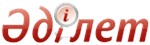 Об утверждении Списка производств, цехов, профессий и должностей, перечня тяжелых работ, работ с вредными и (или) опасными условиями труда, работа в которых дает право на сокращенную продолжительность рабочего времени, дополнительный оплачиваемый ежегодный трудовой отпуск и повышенный размер оплаты труда, а также правил их предоставленияПриказ Министра здравоохранения и социального развития Республики Казахстан от 28 декабря 2015 года № 1053. Зарегистрирован в Министерстве юстиции Республики Казахстан 31 декабря 2015 года № 12731      Примечание РЦПИ!

      Настоящий приказ вводится в действие с 01.01.2016 г.

      В соответствии с подпунктом 18) статьи 16 Трудового кодекса Республики Казахстан от 23 ноября 2015 года ПРИКАЗЫВАЮ:



      1. Утвердить:

      1) Список производств, цехов, профессий и должностей, перечень тяжелых работ, работ с вредными и (или) опасными условиями труда, работа в которых дает право на сокращенную продолжительность рабочего времени, дополнительный оплачиваемый ежегодный трудовой отпуск и повышенный размер оплаты труда, согласно приложению 1 к настоящему приказу;

      2) Правила предоставления сокращенной продолжительности рабочего времени, дополнительного оплачиваемого ежегодного трудового отпуска и повышенного размера оплаты труда, согласно приложению 2 к настоящему приказу.



      2. Департаменту труда и социального партнерства Министерства здравоохранения и социального развития Республики Казахстан в установленном законодательством порядке обеспечить:

      1) государственную регистрацию настоящего приказа в Министерстве юстиции Республики Казахстан;

      2) в течение десяти календарных дней после государственной регистрации настоящего приказа в Министерстве юстиции Республики Казахстан направление на официальное опубликование в периодических печатных изданиях и информационно-правовой системе «Әділет»;

      3) размещение настоящего приказа на интернет-ресурсе Министерства здравоохранения и социального развития Республики Казахстан;

      4) в течение десяти рабочих дней после государственной регистрации настоящего приказа в Министерстве юстиции Республики Казахстан представление в Департамент юридической службы Министерства здравоохранения и социального развития Республики Казахстан сведений об исполнении мероприятий, предусмотренных подпунктами 1), 2) и 3) настоящего пункта.



      3. Контроль за исполнением настоящего приказа возложить на вице-министра здравоохранения и социального развития Республики Казахстан Нурымбетова Б.Б.



      4. Настоящий приказ вводится в действие с 1 января 2016 года и подлежит официальному опубликованию.      Министр здравоохранения

      и социального развития

      Республики Казахстан                       Т. Дуйсенова

Приложение 1         

к приказу Министра      

здравоохранения и       

социального развития     

Республики Казахстан     

от 28 декабря 2015 года № 1053

                              Список

       производств, цехов, профессий и должностей, перечень

   тяжелых работ, работ с вредными и (или) опасными условиями

         труда, работа в которых дает право на сокращенную

продолжительность рабочего времени, дополнительный оплачиваемый

ежегодный трудовой отпуск и на повышенный размер оплаты труда

Примечание:

ПДО - Продолжительность дополнительного отпуска (в календарных днях) 

ПСР - Продолжительность сокращенного рабочего времени (часов в

неделю)

Приложение 2        

к приказу Министра      

здравоохранения и       

социального развития      

Республики Казахстан      

от 28 декабря 2015 года № 1053 

Правила предоставления 

сокращенной продолжительности рабочего времени, дополнительного оплачиваемого ежегодного трудового отпуска

и повышенного размера оплаты труда 

1. Общие положения

      1. Настоящие Правила предоставления сокращенной продолжительности рабочего времени, дополнительного оплачиваемого ежегодного трудового отпуска и повышенного размера оплаты труда (далее – Правила) разработаны в соответствии с подпунктом 18) статьи 16 Трудового кодекса Республики Казахстан от 23 ноября 2015 года (далее – Трудовой кодекс) и устанавливают порядок предоставления сокращенной продолжительности рабочего времени, дополнительного оплачиваемого ежегодного трудового отпуска и повышенного размера оплаты труда. 



      2. Сокращенная продолжительность рабочего времени, дополнительный оплачиваемый ежегодный трудовой отпуск (далее – дополнительный отпуск) и повышенный размер оплаты труда предоставляются рабочим, специалистам и служащим (далее – работники) согласно Списку производств, цехов, профессий и должностей, перечня тяжелых работ, работ с вредными и (или) опасными условиями труда, работа в которых дает право на сокращенную продолжительность рабочего времени, дополнительный оплачиваемый ежегодный трудовой отпуск и на повышенный размер оплаты труда (далее – Список), утвержденный в соответствии с подпунктом 18) статьи 16 Трудового кодекса.



      3. Продолжительность сокращенного рабочего времени и дополнительного отпуска, повышенный размер оплаты труда устанавливаемая Списком, работодатель изменяет на основе результатов аттестации производственных объектов организаций, проводимой в соответствии с Правилами обязательной периодической аттестации производственных объектов по условиям труда, утвержденными в соответствии с подпунктом 29) статьи 16 Трудового кодекса. Конкретная продолжительность сокращенного рабочего времени и дополнительного отпуска, повышенный размер оплаты труда устанавливается как норматив в коллективном договоре и трудовом договоре.



      4. В случае не проведения работодателем аттестации по условиям труда производственных объектов организации, сокращенная продолжительность рабочего времени и дополнительные отпуска, повышенные размеры оплаты труда предоставляются в полном объеме, предусмотренном в Списке.



      5. Работникам, профессии и должности которых предусмотрены в разделе «Общие профессии всех отраслей экономики» Списка, сокращенная продолжительность рабочего времени и дополнительный отпуск предоставляются независимо от того, в каких производствах или цехах они работают, если эти профессии и должности специально не предусмотрены в соответствующих разделах или подразделах Списка.



      6. Бригадирам, его помощникам, должности которых предусмотрены в Списке, сокращенная продолжительность рабочего времени и дополнительный отпуск предоставляются той же продолжительности, что и рабочим соответствующих профессий.



      7. Контроль за правильностью применения Списка осуществляется государственными инспекторами труда. 

2. Порядок установления сокращенной продолжительности

рабочего времени

      8. Сокращенная продолжительность рабочего времени, указанная в Списке, устанавливается работникам, лишь в те дни, когда они заняты во вредных условиях труда более половины рабочего дня, установленные для работы данного производства, цеха, профессии или должности.



      9. Работникам сторонних организаций и работникам вспомогательных цехов организаций в дни их работы в действующих производствах и цехах с вредными условиями труда, где как для основных работников, так и для ремонтного и обслуживающего персонала этих производств и цехов установлена сокращенная продолжительность рабочего времени, также устанавливается сокращенная продолжительность рабочего времени в порядке, предусмотренном пунктом 8 настоящих Правил. 

3. Порядок предоставления дополнительного отпуска

      10. Работнику, проработавшему в рабочем году в производствах, цехах, профессиях и должностях, с вредными условиями труда предусмотренных в Списке предоставляется дополнительный отпуск пропорционально фактический проработанным дням.



      11. В тех случаях, когда работники в рабочем году работали в разных производствах, цехах, профессиях и должностях, за работу в которых предоставляется дополнительный отпуск разной продолжительности, подсчет времени, проработанного во вредных условиях труда, производится отдельно по каждой работе, исходя из установленной Списком продолжительности дополнительного отпуска для работников соответствующих производств, цехов, профессий и должностей.



      12. При расторжении трудового договора, независимо от его основания, работнику, который не использовал или использовал не полностью свое право на дополнительный отпуск, выплачивается компенсация.



      13. Работникам, постоянно занятым в производствах и цехах с вредными условиями труда, дополнительный отпуск представляется полностью или по желанию работника по частям.



      14. Работникам, профессии и должности которых не включены в Список, но выполняющим в отдельные периоды времени работу в производствах, цехах, профессиях и должностях с вредными условиями труда, дополнительный отпуск предоставляется на тех же основаниях, что и работникам, профессии и должности которых предусмотрены в Списке.



      15. Работникам сторонних организаций (строительных, ремонтных, пусконаладочных) и работникам вспомогательных цехов организаций (механического, ремонтного, энергетического, автоматики) за время их работы в производствах и цехах с вредными условиями труда дополнительный отпуск предоставляется на тех же основаниях, что и для основных работников в порядке, предусмотренном настоящей главой Правил.



      16. Исчисление продолжительности основного и дополнительного отпусков, производится суммированием дней основного и дополнительного отпусков в календарных днях. 

4. Порядок установления повышенного размера оплаты труда

      17. Оплаты труда работников, занятых на тяжелых работах, работах с вредными и (или) опасными условиями труда, устанавливается в повышенном размере по сравнению с оплатой труда работников, занятых на работах с нормальными условиями труда, путем установления повышенных должностных окладов (ставок) или доплат, размер которых определяется коллективным договором или актом работодателя с учетом отраслевых коэффициентов, классифицирующих условия труда по степени.



      18. Повышенный размер оплаты труда гражданских служащих, работников организаций, содержащихся за счет средств государственного бюджета, работников казенных предприятий, занятых на тяжелых работах, работах с вредными, опасными условиями труда устанавливается в соответствии с подпунктом 4) статьи 15 Трудового кодекса.
					© 2012. РГП на ПХВ Республиканский центр правовой информации Министерства юстиции Республики Казахстан
				№ 

п/п№ 

п/пНаименование производств, 

цехов и должностейПДО 

- доПСР1. ГОРНЫЕ РАБОТЫРАЗРАБОТКА МЕСТОРОЖДЕНИЙ ЧЕРНЫХ И ЦВЕТНЫХ МЕТАЛЛОВ

И ДРУГИХ ПОЛЕЗНЫХ ИСКОПАЕМЫХ ДЛЯ МЕТАЛЛУРГИЧЕСКОГО

ПРОИЗВОДСТВА, ДОБЫЧА СЛЮДЫ, ПЛАВИКОВОГО ШПАТА И АЛМАЗОВ, СТРОИТЕЛЬСТВО ШАХТ,

РУДНИКОВ, ПРИИСКОВ И КАРЬЕРОВ

ДЛЯ ЭКСПЛУАТАЦИИ ПЕРЕЧИСЛЕННЫХ ИСКОПАЕМЫХ,

А ТАКЖЕ ГОРНЫЕ РАБОТЫ В ГЕОЛОГОРАЗВЕДКЕ1. ГОРНЫЕ РАБОТЫРАЗРАБОТКА МЕСТОРОЖДЕНИЙ ЧЕРНЫХ И ЦВЕТНЫХ МЕТАЛЛОВ

И ДРУГИХ ПОЛЕЗНЫХ ИСКОПАЕМЫХ ДЛЯ МЕТАЛЛУРГИЧЕСКОГО

ПРОИЗВОДСТВА, ДОБЫЧА СЛЮДЫ, ПЛАВИКОВОГО ШПАТА И АЛМАЗОВ, СТРОИТЕЛЬСТВО ШАХТ,

РУДНИКОВ, ПРИИСКОВ И КАРЬЕРОВ

ДЛЯ ЭКСПЛУАТАЦИИ ПЕРЕЧИСЛЕННЫХ ИСКОПАЕМЫХ,

А ТАКЖЕ ГОРНЫЕ РАБОТЫ В ГЕОЛОГОРАЗВЕДКЕ1. ГОРНЫЕ РАБОТЫРАЗРАБОТКА МЕСТОРОЖДЕНИЙ ЧЕРНЫХ И ЦВЕТНЫХ МЕТАЛЛОВ

И ДРУГИХ ПОЛЕЗНЫХ ИСКОПАЕМЫХ ДЛЯ МЕТАЛЛУРГИЧЕСКОГО

ПРОИЗВОДСТВА, ДОБЫЧА СЛЮДЫ, ПЛАВИКОВОГО ШПАТА И АЛМАЗОВ, СТРОИТЕЛЬСТВО ШАХТ,

РУДНИКОВ, ПРИИСКОВ И КАРЬЕРОВ

ДЛЯ ЭКСПЛУАТАЦИИ ПЕРЕЧИСЛЕННЫХ ИСКОПАЕМЫХ,

А ТАКЖЕ ГОРНЫЕ РАБОТЫ В ГЕОЛОГОРАЗВЕДКЕ1. ГОРНЫЕ РАБОТЫРАЗРАБОТКА МЕСТОРОЖДЕНИЙ ЧЕРНЫХ И ЦВЕТНЫХ МЕТАЛЛОВ

И ДРУГИХ ПОЛЕЗНЫХ ИСКОПАЕМЫХ ДЛЯ МЕТАЛЛУРГИЧЕСКОГО

ПРОИЗВОДСТВА, ДОБЫЧА СЛЮДЫ, ПЛАВИКОВОГО ШПАТА И АЛМАЗОВ, СТРОИТЕЛЬСТВО ШАХТ,

РУДНИКОВ, ПРИИСКОВ И КАРЬЕРОВ

ДЛЯ ЭКСПЛУАТАЦИИ ПЕРЕЧИСЛЕННЫХ ИСКОПАЕМЫХ,

А ТАКЖЕ ГОРНЫЕ РАБОТЫ В ГЕОЛОГОРАЗВЕДКЕ1. ГОРНЫЕ РАБОТЫРАЗРАБОТКА МЕСТОРОЖДЕНИЙ ЧЕРНЫХ И ЦВЕТНЫХ МЕТАЛЛОВ

И ДРУГИХ ПОЛЕЗНЫХ ИСКОПАЕМЫХ ДЛЯ МЕТАЛЛУРГИЧЕСКОГО

ПРОИЗВОДСТВА, ДОБЫЧА СЛЮДЫ, ПЛАВИКОВОГО ШПАТА И АЛМАЗОВ, СТРОИТЕЛЬСТВО ШАХТ,

РУДНИКОВ, ПРИИСКОВ И КАРЬЕРОВ

ДЛЯ ЭКСПЛУАТАЦИИ ПЕРЕЧИСЛЕННЫХ ИСКОПАЕМЫХ,

А ТАКЖЕ ГОРНЫЕ РАБОТЫ В ГЕОЛОГОРАЗВЕДКЕПОДЗЕМНЫЕ РАБОТЫПОДЗЕМНЫЕ РАБОТЫПОДЗЕМНЫЕ РАБОТЫПОДЗЕМНЫЕ РАБОТЫПОДЗЕМНЫЕ РАБОТЫ1.Рабочие всех профессий, занятые на подземных работах: Рабочие всех профессий, занятые на подземных работах: 1.1) эксплуатационных и строящихся шахт рудников и штолен, а также в геологоразведке) 1) эксплуатационных и строящихся шахт рудников и штолен, а также в геологоразведке) 24361.2) по проходке и углубке вертикальных стволов шахт в мокрых условиях2) по проходке и углубке вертикальных стволов шахт в мокрых условиях30361.3) где температура +26о С и выше 3) где температура +26о С и выше 24362.Горный мастер и мастер, постоянно занятые на подземных работах, где температура +26о С и вышеГорный мастер и мастер, постоянно занятые на подземных работах, где температура +26о С и выше243.Руководители, специалисты и служащие постоянно занятые на работах в подземных условиях, эксплуатационных и стоящихся шахт (рудников) и штолен, а также в геологоразведке Руководители, специалисты и служащие постоянно занятые на работах в подземных условиях, эксплуатационных и стоящихся шахт (рудников) и штолен, а также в геологоразведке 18ПОДЗЕМНЫЕ ГОРНЫЕ РАБОТЫ, ПРИ ПРОИЗВОДСТВЕ КОТОРЫХ 

ОБРАЗУЕТСЯ ПЫЛЬ ИЗ РУД И ПОРОД, СОДЕРЖАЩИХ 10% И 

БОЛЕЕ СВОБОДНОЙ ДВУОКИСИ КРЕМНИЯ

РабочиеПОДЗЕМНЫЕ ГОРНЫЕ РАБОТЫ, ПРИ ПРОИЗВОДСТВЕ КОТОРЫХ 

ОБРАЗУЕТСЯ ПЫЛЬ ИЗ РУД И ПОРОД, СОДЕРЖАЩИХ 10% И 

БОЛЕЕ СВОБОДНОЙ ДВУОКИСИ КРЕМНИЯ

РабочиеПОДЗЕМНЫЕ ГОРНЫЕ РАБОТЫ, ПРИ ПРОИЗВОДСТВЕ КОТОРЫХ 

ОБРАЗУЕТСЯ ПЫЛЬ ИЗ РУД И ПОРОД, СОДЕРЖАЩИХ 10% И 

БОЛЕЕ СВОБОДНОЙ ДВУОКИСИ КРЕМНИЯ

РабочиеПОДЗЕМНЫЕ ГОРНЫЕ РАБОТЫ, ПРИ ПРОИЗВОДСТВЕ КОТОРЫХ 

ОБРАЗУЕТСЯ ПЫЛЬ ИЗ РУД И ПОРОД, СОДЕРЖАЩИХ 10% И 

БОЛЕЕ СВОБОДНОЙ ДВУОКИСИ КРЕМНИЯ

РабочиеПОДЗЕМНЫЕ ГОРНЫЕ РАБОТЫ, ПРИ ПРОИЗВОДСТВЕ КОТОРЫХ 

ОБРАЗУЕТСЯ ПЫЛЬ ИЗ РУД И ПОРОД, СОДЕРЖАЩИХ 10% И 

БОЛЕЕ СВОБОДНОЙ ДВУОКИСИ КРЕМНИЯ

Рабочие4.Бункеровщик, занятый на дроблении бутов на решетке бункера или гезенка Бункеровщик, занятый на дроблении бутов на решетке бункера или гезенка 30365.Бурильщик шпуров Бурильщик шпуров 30366.Бетонщик подземный Бетонщик подземный 24367.Взрывник, мастер-взрывник, постоянно занятый на работах в действующем забое Взрывник, мастер-взрывник, постоянно занятый на работах в действующем забое 24368.Водитель автомобиля, занятый на уборке руды и породы в забоях Водитель автомобиля, занятый на уборке руды и породы в забоях 30369.Водитель вспомогательного транспорта Водитель вспомогательного транспорта 243610.Газомерщик Газомерщик 243611.Газосварщик, занятый на работах в действующих забояхГазосварщик, занятый на работах в действующих забоях243612.Горнорабочий очистного забоя Горнорабочий очистного забоя 303613.Дробильщик Дробильщик 303614.Дозаторщик Дозаторщик 243615.Горнорабочий подземный, занятый на закладке:Горнорабочий подземный, занятый на закладке:1) на закладке выработанного пространства1) на закладке выработанного пространства30362) на погрузке, откатке и разгрузке горной массы 2) на погрузке, откатке и разгрузке горной массы 30363) выпуском горной массы 3) выпуском горной массы 30364) на работе в действующих забоях 4) на работе в действующих забоях 303616.Горнорабочие на маркшейдерских и геологическ работах, занятые в действующих забоях Горнорабочие на маркшейдерских и геологическ работах, занятые в действующих забоях 243617.Крепильщик, занятый на креплении и ремонте горных выработокКрепильщик, занятый на креплении и ремонте горных выработок303618.Люковой Люковой 303619.Машинист буровой установки Машинист буровой установки 303620.Машинист вагоноопрокидывателя Машинист вагоноопрокидывателя 303621.Машинист горных выемочных машин Машинист горных выемочных машин 303622.Машинист конвейера Машинист конвейера 303623.Машинист погрузочной машины Машинист погрузочной машины 303624.Машинист погрузочно-доставочной машины Машинист погрузочно-доставочной машины 303625.Машинист скреперной лебедки Машинист скреперной лебедки 303626.Машинист бульдозера (бульдозерист), машинист подземной самоходной машины и машинист экскаватора, занятые на уборке руды и породы в забоях Машинист бульдозера (бульдозерист), машинист подземной самоходной машины и машинист экскаватора, занятые на уборке руды и породы в забоях 303627.Машинист вибропогрузочной установки Машинист вибропогрузочной установки 303628.Машинист электровоза Машинист электровоза 243629.Моторист питателяМоторист питателя243630.Опрокидчик Опрокидчик 303631.Оператор по геофизическому опробованиюполезного ископаемого Оператор по геофизическому опробованиюполезного ископаемого 243632.Проходчик Проходчик 303633.Дорожно-путевой рабочий, занятый на настилке и ремонте пути в действующих забоях Дорожно-путевой рабочий, занятый на настилке и ремонте пути в действующих забоях 243634.Рабочие комплексных бригад всех поименованных в данном разделе профессии Рабочие комплексных бригад всех поименованных в данном разделе профессии 303635.Рудоспусчик Рудоспусчик 303636.Слесарь-ремонтник Слесарь-ремонтник 243637.Стволовой, занятый на нагрузке скипов из дозатора Стволовой, занятый на нагрузке скипов из дозатора 303638.Сцепщик-кондуктор подвижного состава,занятый на работе в действующих забоях Сцепщик-кондуктор подвижного состава,занятый на работе в действующих забоях 243639.Штукатур по торкретированию подземных горных выработок Штукатур по торкретированию подземных горных выработок 243640.Электрослесарь (слесарь) дежурный и по ремонту оборудования, занятый на работе в действующих забоях Электрослесарь (слесарь) дежурный и по ремонту оборудования, занятый на работе в действующих забоях 243641.Электросварщик ручной сварки, занятый на работах в действующих забояхЭлектросварщик ручной сварки, занятый на работах в действующих забоях243642.Руководители и специалистыГорный мастер, начальник участка (очистного, горно-подготовительного, горно-капитального), внутришахтного транспорта и буровзрывных (буровых, взрывных) работ, их помощники заместители, механик, энергетик участка или шахты (на правах участка), участковые геолог и маркшейдер, постоянно занятые на подземных работах Руководители и специалистыГорный мастер, начальник участка (очистного, горно-подготовительного, горно-капитального), внутришахтного транспорта и буровзрывных (буровых, взрывных) работ, их помощники заместители, механик, энергетик участка или шахты (на правах участка), участковые геолог и маркшейдер, постоянно занятые на подземных работах 30Добыча ниобиевых (лопаритовых) руд подземным способомДобыча ниобиевых (лопаритовых) руд подземным способомДобыча ниобиевых (лопаритовых) руд подземным способомДобыча ниобиевых (лопаритовых) руд подземным способомДобыча ниобиевых (лопаритовых) руд подземным способом43.Аккумуляторщик, занятый на зарядке батарей аккумуляторных электровозов Аккумуляторщик, занятый на зарядке батарей аккумуляторных электровозов 243644.Бурильщик шпуров Бурильщик шпуров 303645.Взрывник, мастер-взрывникВзрывник, мастер-взрывник243646.Газомерщик Газомерщик 243647.ГазосварщикГазосварщик243648.Горнорабочий очистного забояГорнорабочий очистного забоя303649.Горнорабочий, занятый:Горнорабочий, занятый:1) на уборке нечистот с отхожих мест в выработках1) на уборке нечистот с отхожих мест в выработках30362) на очистке горных выработок и зумпфов, а также на открывании дверей вентиляционных перемычек2) на очистке горных выработок и зумпфов, а также на открывании дверей вентиляционных перемычек243650.Заведующий подземным складом взрывчатых материалов, механик, геолог, маркшейдер, начальник и главный инженер шахты, начальник буровзрывных работЗаведующий подземным складом взрывчатых материалов, механик, геолог, маркшейдер, начальник и главный инженер шахты, начальник буровзрывных работ2451.Горнорабочий на маркшейдерских и геологических работах, оператор по геофизическому опробованию полезного ископаемого в забояхГорнорабочий на маркшейдерских и геологических работах, оператор по геофизическому опробованию полезного ископаемого в забоях243652.Кладовщик, постоянно занятый на работе в подземной кладовойКладовщик, постоянно занятый на работе в подземной кладовой183653.Крепильщик, занятый на креплении и ремонте горных выработок Крепильщик, занятый на креплении и ремонте горных выработок 303654.Машинист буровой установкиМашинист буровой установки303655.Машинист погрузочной машиныМашинист погрузочной машины303656.Машинист скреперной лебедкиМашинист скреперной лебедки303657.Машинист подъемной машиныМашинист подъемной машины243658.Машинист электровозаМашинист электровоза243659.Моторист вентиляционной установки и другие рабочие, занятые на подземной вентиляцииМоторист вентиляционной установки и другие рабочие, занятые на подземной вентиляции243660.Опрокидчик, занятый на опрокидке вагонов на подземных бункерахОпрокидчик, занятый на опрокидке вагонов на подземных бункерах243661.Горнорабочий очистного забоя, подсадчик кровли горных выработокГорнорабочий очистного забоя, подсадчик кровли горных выработок303662.Пробоотборщик, занятый на отбойке руды и взятии проб в забояхПробоотборщик, занятый на отбойке руды и взятии проб в забоях183663.ПроходчикПроходчик303664.Дорожно-путевой рабочий, занятый на настилке и ремонте путиДорожно-путевой рабочий, занятый на настилке и ремонте пути243665.Раздатчик взрывчатых материаловРаздатчик взрывчатых материалов243666.Электрослесарь (слесарь) дежурный и по ремонту оборудованияЭлектрослесарь (слесарь) дежурный и по ремонту оборудования243667.СтволовойСтволовой243668.Электромонтер по обслуживанию электрооборудованияЭлектромонтер по обслуживанию электрооборудования243669.Электросварщик ручной сваркиЭлектросварщик ручной сварки243670.Горный мастерГорный мастер243671.Начальник и механик участкаНачальник и механик участка2436ОТКРЫТЫЕ ГОРНЫЕ РАБОТЫ ЭКСПЛУАТАЦИОННЫХ 

И СТРОЯЩИХСЯ КАРЬЕРОВ, А ТАКЖЕ ГОРНАЯ 

ШАХТНАЯ ПОВЕРХНОСТЬ И ГЕОЛОГОРАЗВЕДКАОТКРЫТЫЕ ГОРНЫЕ РАБОТЫ ЭКСПЛУАТАЦИОННЫХ 

И СТРОЯЩИХСЯ КАРЬЕРОВ, А ТАКЖЕ ГОРНАЯ 

ШАХТНАЯ ПОВЕРХНОСТЬ И ГЕОЛОГОРАЗВЕДКАОТКРЫТЫЕ ГОРНЫЕ РАБОТЫ ЭКСПЛУАТАЦИОННЫХ 

И СТРОЯЩИХСЯ КАРЬЕРОВ, А ТАКЖЕ ГОРНАЯ 

ШАХТНАЯ ПОВЕРХНОСТЬ И ГЕОЛОГОРАЗВЕДКАОТКРЫТЫЕ ГОРНЫЕ РАБОТЫ ЭКСПЛУАТАЦИОННЫХ 

И СТРОЯЩИХСЯ КАРЬЕРОВ, А ТАКЖЕ ГОРНАЯ 

ШАХТНАЯ ПОВЕРХНОСТЬ И ГЕОЛОГОРАЗВЕДКАОТКРЫТЫЕ ГОРНЫЕ РАБОТЫ ЭКСПЛУАТАЦИОННЫХ 

И СТРОЯЩИХСЯ КАРЬЕРОВ, А ТАКЖЕ ГОРНАЯ 

ШАХТНАЯ ПОВЕРХНОСТЬ И ГЕОЛОГОРАЗВЕДКА72.Аппаратчик обогащения золотосодержащих рудАппаратчик обогащения золотосодержащих руд1873.БункеровщикБункеровщик1274.Машинист буровой установки, занятый:Машинист буровой установки, занятый:1) на разработке кварца и кварцитов и термическом бурении 1) на разработке кварца и кварцитов и термическом бурении 182) на разработке других горных пород 2) на разработке других горных пород 1275.Бурильщик шпуров, занятый:Бурильщик шпуров, занятый:1) на разработке кварца и кварцитов1) на разработке кварца и кварцитов182) на разработке других горных пород2) на разработке других горных пород1276.Взрывник, мастер-взрывникВзрывник, мастер-взрывник1277.Водитель автомобиля, занятый на перевозке горной массы из карьераВодитель автомобиля, занятый на перевозке горной массы из карьера1878.Водитель погрузчика, занятый на погрузке горной массыВодитель погрузчика, занятый на погрузке горной массы1279.Вагонетчик воздушно-канатной дороги, занятый на разгрузке вагонеток подвесных канатных дорогВагонетчик воздушно-канатной дороги, занятый на разгрузке вагонеток подвесных канатных дорог1280.Выгрузчик (свальщик) на отвалах, занятый:Выгрузчик (свальщик) на отвалах, занятый:1) на добыче ниобиевых (лопаритовых) руд1) на добыче ниобиевых (лопаритовых) руд182) на добыче других руд и полезных ископаемых2) на добыче других руд и полезных ископаемых1281.ГидромониторщикГидромониторщик1882.Горнорабочий, занятый на очистке рудничных вагонеток, автосамосвалов и думпкаровГорнорабочий, занятый на очистке рудничных вагонеток, автосамосвалов и думпкаров1283.ДоводчикДоводчик1884.Раздатчик взрывчатых материаловРаздатчик взрывчатых материалов1285.ДробильщикДробильщик1286.Горнорабочий очистного забоя, занятый:Горнорабочий очистного забоя, занятый:1) на разработке кварца и кварцитов буровзрывным способом1) на разработке кварца и кварцитов буровзрывным способом182) на разработке других руд и пород2) на разработке других руд и пород1287.Заточник, занятый на заточке буров и коронокЗаточник, занятый на заточке буров и коронок1888.Горнорабочий, занятый на гидроустановкеГорнорабочий, занятый на гидроустановке1889.Руководители и специалисты, постоянно занятые на работах в карьерах глубиной свыше 100 мРуководители и специалисты, постоянно занятые на работах в карьерах глубиной свыше 100 м1890.Руководители и специалисты, постоянно занятые на ремонте горного оборудованияРуководители и специалисты, постоянно занятые на ремонте горного оборудования1291.Горнорабочий (кондуктор свальщик думпкаров)Горнорабочий (кондуктор свальщик думпкаров)1292.Кузнец-бурозаправщик и кузнец-долотозаправщикКузнец-бурозаправщик и кузнец-долотозаправщик1893.Ламповщик, занятый на зарядке аккумуляторных рудничных ламп:Ламповщик, занятый на зарядке аккумуляторных рудничных ламп:1) на добыче ниобиевых (лопаритовых) руд1) на добыче ниобиевых (лопаритовых) руд24362) на добыче других руд и полезных ископаемых2) на добыче других руд и полезных ископаемых1294.ЛюковойЛюковой1295.Мастер, начальник участка, постоянно занятые на добычных, вскрышных и отвальных участках работыМастер, начальник участка, постоянно занятые на добычных, вскрышных и отвальных участках работы1296.Машинист бульдозера (бульдозерист),занятый в карьереМашинист бульдозера (бульдозерист),занятый в карьере1297.Машинист вагоноопрокидывателя, занятый:Машинист вагоноопрокидывателя, занятый:1) на добыче ниобиевых (лопаритовых) руд1) на добыче ниобиевых (лопаритовых) руд182) на добыче других руд и пород2) на добыче других руд и пород1298.Машинист драги, занятый обслуживанием паровой драгиМашинист драги, занятый обслуживанием паровой драги1899.Машинист конвейера, занятый на горных работахМашинист конвейера, занятый на горных работах12100.Машинист (кочегар) котельной, занятый на паровом экскаваторе на добыче и вскрышеМашинист (кочегар) котельной, занятый на паровом экскаваторе на добыче и вскрыше18101.Машинист путеукладчиков узкой колеиМашинист путеукладчиков узкой колеи12102.Машинист механизмов путеукладчика широкой колеиМашинист механизмов путеукладчика широкой колеи12103.Машинист механического оборудования перекачивающих землесосных установокМашинист механического оборудования перекачивающих землесосных установок12104.Машинист мотовозаМашинист мотовоза12105.Машинист отвалообразователяМашинист отвалообразователя12106.Машинист отвального мостаМашинист отвального моста12107.Машинист отвального плугаМашинист отвального плуга12108.Машинист погрузочно-доставочной машины, занятый погрузкой горной массыМашинист погрузочно-доставочной машины, занятый погрузкой горной массы12109.Машинист подъемной машиныМашинист подъемной машины12110.Машинист путепередвигателяМашинист путепередвигателя12111.Рабочий (машинист) по стирке и ремонту спецодежды, занятый:Рабочий (машинист) по стирке и ремонту спецодежды, занятый:1) на горных предприятиях по добыче ниобиевых (лопаритовых) руд1) на горных предприятиях по добыче ниобиевых (лопаритовых) руд24362) на других горных предприятиях при стирке вручную2) на других горных предприятиях при стирке вручную183) механизированным способом3) механизированным способом124) починкой спецодежды на предприятиях по добыче ниобиевых (лопаритовых) руд4) починкой спецодежды на предприятиях по добыче ниобиевых (лопаритовых) руд2436112.Машинист скреперной лебедкиМашинист скреперной лебедки12113.Машинист шпалоподбивочной машиныМашинист шпалоподбивочной машины12114.Машинист электровозаМашинист электровоза12115.Машинист экскаватора, занятый на добыче и вскрышеМашинист экскаватора, занятый на добыче и вскрыше18116.Монтер пути, занятый на настилке и ремонте пути в карьерах и на отвалахМонтер пути, занятый на настилке и ремонте пути в карьерах и на отвалах12117.Моторист известкователя и омасливателяМоторист известкователя и омасливателя12118.Моторист промывочного прибора по извлечению металлаМоторист промывочного прибора по извлечению металла12119.Горнорабочий, обборщик горных выработокГорнорабочий, обборщик горных выработок12120.Оператор по геофизическому опробованию полезного ископаемого (пробоотборщик, занятый на отбойке руды и взятии проб в забоях и на разделке проб)Оператор по геофизическому опробованию полезного ископаемого (пробоотборщик, занятый на отбойке руды и взятии проб в забоях и на разделке проб)12121.Проходчик на поверхностных работах, занятый на проходке:Проходчик на поверхностных работах, занятый на проходке:1) шурфов глубиной более 5 м1) шурфов глубиной более 5 м18362) шурфов глубиной 5 м и менее и разведочных канав и траншей2) шурфов глубиной 5 м и менее и разведочных канав и траншей12122.Работники дозиметрической службы на горных предприятиях на добыче ниобиевых(лопаритовых) рудРаботники дозиметрической службы на горных предприятиях на добыче ниобиевых(лопаритовых) руд2436123.Рабочие всех профессий, постоянно занятые на работах в карьерах глубиной свыше 100 мРабочие всех профессий, постоянно занятые на работах в карьерах глубиной свыше 100 м18124.Рабочие гардеробной, занятые на выдаче, приемке и сушке загрязненной спецодежды, а также уборке помещения гардеробной:Рабочие гардеробной, занятые на выдаче, приемке и сушке загрязненной спецодежды, а также уборке помещения гардеробной:1) на шахтах по добыче ниобиевых (лопаритовых) руд по приемке загрязненной радиоактивными веществами спецодежды и уборке гардеробной1) на шахтах по добыче ниобиевых (лопаритовых) руд по приемке загрязненной радиоактивными веществами спецодежды и уборке гардеробной30362) на шахтах, опасных по заболеваемости силикозом2) на шахтах, опасных по заболеваемости силикозом243) на карьерах и других шахтах3) на карьерах и других шахтах12125.Рабочие, руководители, специалисты и служащие, выполняющие работы на высоте над уровнем моря:Рабочие, руководители, специалисты и служащие, выполняющие работы на высоте над уровнем моря:1) от 2000 до 2300 м1) от 2000 до 2300 м182) от 2301 до 3000 м2) от 2301 до 3000 м24363) от 3001 до 4000 м3) от 3001 до 4000 м30364) от 4001 м и выше4) от 4001 м и выше3636126.Раздатчик взрывчатых материаловРаздатчик взрывчатых материалов12127.Ремонтировщик респираторов и противогазов, занятый на горных предприятиях по добыче ниобиевых рудРемонтировщик респираторов и противогазов, занятый на горных предприятиях по добыче ниобиевых руд3036128.СтволовойСтволовой12129.Слесарь-ремонтникСлесарь-ремонтник12130.Сортировщик, занятый сортировкой вручнуюСортировщик, занятый сортировкой вручную12131.Сполосчик, постоянно занятый работой с открытой ртутьюСполосчик, постоянно занятый работой с открытой ртутью1836132.Сцепщик-кондуктор подвижного состава, составитель поездовСцепщик-кондуктор подвижного состава, составитель поездов12133.Тракторист, занятый на тракторном скрепере и тракторном рыхлителеТракторист, занятый на тракторном скрепере и тракторном рыхлителе12134.Цементаторщик гидромедьустановкиЦементаторщик гидромедьустановки12135.Электромонтер по ремонту воздушных линий электропередач, электромонтер по ремонту электрооборудования и электромонтер по обслуживанию электрооборудованияЭлектромонтер по ремонту воздушных линий электропередач, электромонтер по ремонту электрооборудования и электромонтер по обслуживанию электрооборудования12136.Электрослесарь (слесарь) дежурный и по ремонту оборудованияЭлектрослесарь (слесарь) дежурный и по ремонту оборудования122. ПРЕДПРИЯТИЯ И ОРГАНИЗАЦИИ УГОЛЬНОЙ И СЛАНЦЕВОЙ 

ПРОМЫШЛЕННОСТИ, СТРОИТЕЛЬСТВО И РЕКОНСТРУКЦИЯ 

УГОЛЬНЫХ И СЛАНЦЕВЫХ ШАХТ И РАЗРЕЗОВ  

Подземные работы в действующих и строящихся 

угольных и сланцевых шахтах (шахтауправлениях) 

и дренажных шахтах на разрезах

Рабочие2. ПРЕДПРИЯТИЯ И ОРГАНИЗАЦИИ УГОЛЬНОЙ И СЛАНЦЕВОЙ 

ПРОМЫШЛЕННОСТИ, СТРОИТЕЛЬСТВО И РЕКОНСТРУКЦИЯ 

УГОЛЬНЫХ И СЛАНЦЕВЫХ ШАХТ И РАЗРЕЗОВ  

Подземные работы в действующих и строящихся 

угольных и сланцевых шахтах (шахтауправлениях) 

и дренажных шахтах на разрезах

Рабочие2. ПРЕДПРИЯТИЯ И ОРГАНИЗАЦИИ УГОЛЬНОЙ И СЛАНЦЕВОЙ 

ПРОМЫШЛЕННОСТИ, СТРОИТЕЛЬСТВО И РЕКОНСТРУКЦИЯ 

УГОЛЬНЫХ И СЛАНЦЕВЫХ ШАХТ И РАЗРЕЗОВ  

Подземные работы в действующих и строящихся 

угольных и сланцевых шахтах (шахтауправлениях) 

и дренажных шахтах на разрезах

Рабочие2. ПРЕДПРИЯТИЯ И ОРГАНИЗАЦИИ УГОЛЬНОЙ И СЛАНЦЕВОЙ 

ПРОМЫШЛЕННОСТИ, СТРОИТЕЛЬСТВО И РЕКОНСТРУКЦИЯ 

УГОЛЬНЫХ И СЛАНЦЕВЫХ ШАХТ И РАЗРЕЗОВ  

Подземные работы в действующих и строящихся 

угольных и сланцевых шахтах (шахтауправлениях) 

и дренажных шахтах на разрезах

Рабочие2. ПРЕДПРИЯТИЯ И ОРГАНИЗАЦИИ УГОЛЬНОЙ И СЛАНЦЕВОЙ 

ПРОМЫШЛЕННОСТИ, СТРОИТЕЛЬСТВО И РЕКОНСТРУКЦИЯ 

УГОЛЬНЫХ И СЛАНЦЕВЫХ ШАХТ И РАЗРЕЗОВ  

Подземные работы в действующих и строящихся 

угольных и сланцевых шахтах (шахтауправлениях) 

и дренажных шахтах на разрезах

Рабочие1.Рабочие всех профессий, занятые на подземных работах: Рабочие всех профессий, занятые на подземных работах: 1) на проходке и углубке вертикальных стволов шахт1) на проходке и углубке вертикальных стволов шахт30362) где температура +26о С и выше2) где температура +26о С и выше30363) забойщик на отбойных молотках на пластах крутого падения3) забойщик на отбойных молотках на пластах крутого падения30364) на остальных подземных работах (включая рабочих по стволу)4) на остальных подземных работах (включая рабочих по стволу)2436Руководители, специалистыРуководители, специалистыРуководители, специалистыРуководители, специалистыРуководители, специалисты2.Руководители, специалисты и служащие, постоянно занятые на подземных работахРуководители, специалисты и служащие, постоянно занятые на подземных работах28363.Горный мастер, мастер, постоянно занятые на подземных работах в условиях, где температура +26о С и вышеГорный мастер, мастер, постоянно занятые на подземных работах в условиях, где температура +26о С и выше30364.Горный мастер, мастер, сменный инженер, техник, механик, электромеханик, постоянно занятые на проходке и углубке вертикальных стволов шахтГорный мастер, мастер, сменный инженер, техник, механик, электромеханик, постоянно занятые на проходке и углубке вертикальных стволов шахт3036Подземные горные работы, при производстве 

которых образуется пыль из пород, содержащих 10% 

и более свободной двуокиси кремния

РабочиеПодземные горные работы, при производстве 

которых образуется пыль из пород, содержащих 10% 

и более свободной двуокиси кремния

РабочиеПодземные горные работы, при производстве 

которых образуется пыль из пород, содержащих 10% 

и более свободной двуокиси кремния

РабочиеПодземные горные работы, при производстве 

которых образуется пыль из пород, содержащих 10% 

и более свободной двуокиси кремния

РабочиеПодземные горные работы, при производстве 

которых образуется пыль из пород, содержащих 10% 

и более свободной двуокиси кремния

Рабочие5.Горнорабочие очистного забоя, постоянно занятые закладкой выработанного пространстваГорнорабочие очистного забоя, постоянно занятые закладкой выработанного пространства36366.Горномонтажник подземныйГорномонтажник подземный36367.Дробильщик, горнорабочий по ремонту горных выработокДробильщик, горнорабочий по ремонту горных выработок36368.Мастер-взрывникМастер-взрывник36369.Машинист бурового станкаМашинист бурового станка363610.Машинист горных выемочных машин, при работе на проходке горных выработокМашинист горных выемочных машин, при работе на проходке горных выработок363611.Машинист подземных установок при работе:Машинист подземных установок при работе:1) на конвейере1) на конвейере36362) на опрокидывателе2) на опрокидывателе36363) на питателе3) на питателе36364) на скреперной лебедке4) на скреперной лебедке36365) на толкателе5) на толкателе363612.Машинист погрузочно-доставочной машиныМашинист погрузочно-доставочной машины363613.Машинист электровозаМашинист электровоза363614.ПроходчикПроходчик363615.Электрослесарь подземный, занятый в действующих забоях на проходке горных выработокЭлектрослесарь подземный, занятый в действующих забоях на проходке горных выработок3636Руководители и специалистыРуководители и специалистыРуководители и специалистыРуководители и специалистыРуководители и специалисты16.Руководители и специалисты постоянно занятые на подземных работах, при производстве которых образуется пыль из пород, содержащих 10% и более свободной двуокиси кремнияРуководители и специалисты постоянно занятые на подземных работах, при производстве которых образуется пыль из пород, содержащих 10% и более свободной двуокиси кремния24Работы на поверхности действующих и строящихся 

угольных и сланцевых шахт; поверхностные работы по 

предупреждению и тушению подземных пожаров, по 

дегазации угольных пластов, по бурению разведочных 

и технических скважин на шахтных полях действующих и 

строящихся шахт и по осушению шахтных полей

РабочиеРаботы на поверхности действующих и строящихся 

угольных и сланцевых шахт; поверхностные работы по 

предупреждению и тушению подземных пожаров, по 

дегазации угольных пластов, по бурению разведочных 

и технических скважин на шахтных полях действующих и 

строящихся шахт и по осушению шахтных полей

РабочиеРаботы на поверхности действующих и строящихся 

угольных и сланцевых шахт; поверхностные работы по 

предупреждению и тушению подземных пожаров, по 

дегазации угольных пластов, по бурению разведочных 

и технических скважин на шахтных полях действующих и 

строящихся шахт и по осушению шахтных полей

РабочиеРаботы на поверхности действующих и строящихся 

угольных и сланцевых шахт; поверхностные работы по 

предупреждению и тушению подземных пожаров, по 

дегазации угольных пластов, по бурению разведочных 

и технических скважин на шахтных полях действующих и 

строящихся шахт и по осушению шахтных полей

РабочиеРаботы на поверхности действующих и строящихся 

угольных и сланцевых шахт; поверхностные работы по 

предупреждению и тушению подземных пожаров, по 

дегазации угольных пластов, по бурению разведочных 

и технических скважин на шахтных полях действующих и 

строящихся шахт и по осушению шахтных полей

Рабочие17.БункеровщикБункеровщик1218.Вагонетчик воздушно-канатной дорогиВагонетчик воздушно-канатной дороги1219.Выборщик породы, работающий:Выборщик породы, работающий:1) в помещениях1) в помещениях182) вне помещений2) вне помещений1220.ГидромониторщикГидромониторщик1821.Машинист установки по обработке транспортных средствМашинист установки по обработке транспортных средств1222.Машинист установки по бурению стволов шахт полным сечениемМашинист установки по бурению стволов шахт полным сечением1223.Горнорабочий по предупреждению и тушению пожаров, занятый:Горнорабочий по предупреждению и тушению пожаров, занятый:1) на горящих терриконах (плоских отвалах)1) на горящих терриконах (плоских отвалах)182) на остальных работах2) на остальных работах1224.ДезинфекторДезинфектор1225.Доставщик крепежных материалов в шахтуДоставщик крепежных материалов в шахту1226.ЛамповщикЛамповщик1227.Лебедчик, занятый на транспортировке породы на терриконикЛебедчик, занятый на транспортировке породы на терриконик1228.Машинист буровой установкиМашинист буровой установки1229.Машинист конвейера, работающий в помещенииМашинист конвейера, работающий в помещении1230.Машинист насосных установок, работающий в помещенииМашинист насосных установок, работающий в помещении1231.Машинист подъемной машины 

Примечание. Машинистам подъемных машин действующих и строящихся угольных и сланцевых шахт устанавливается шестичасовой рабочий день при условии их работы на подъемных машинах: Машинист подъемной машины 

Примечание. Машинистам подъемных машин действующих и строящихся угольных и сланцевых шахт устанавливается шестичасовой рабочий день при условии их работы на подъемных машинах: 121) на проходках вертикальных стволов шахт;1) на проходках вертикальных стволов шахт;2) неавтоматизированных подъемных установок, где длительность паузы в среднем за семичасовой рабочий день (по расчету исходя из плана производства) между окончанием одного и началом следующего подъема менее 2,5 мин.;2) неавтоматизированных подъемных установок, где длительность паузы в среднем за семичасовой рабочий день (по расчету исходя из плана производства) между окончанием одного и началом следующего подъема менее 2,5 мин.;3) неавтоматизированных подъемных установок, где длительность паузы в среднем за семичасовой рабочий день (по расчету исходя из плана производства) между окончанием одного и началом следующего подъема превышает 2,5 мин., но непрерывная работа машиниста по спуску- подъему людей (по графику) длится 45 мин. и более;3) неавтоматизированных подъемных установок, где длительность паузы в среднем за семичасовой рабочий день (по расчету исходя из плана производства) между окончанием одного и началом следующего подъема превышает 2,5 мин., но непрерывная работа машиниста по спуску- подъему людей (по графику) длится 45 мин. и более;4) с бицилиндроконическими органами навивки4) с бицилиндроконическими органами навивки32.Рабочий (машинист) по стирке и ремонту спецодеждыРабочий (машинист) по стирке и ремонту спецодежды1233.Машинист бульдозера, занятый на горящих терриконах (плоских отвалах)Машинист бульдозера, занятый на горящих терриконах (плоских отвалах)1834.Машинист скреперной лебедкиМашинист скреперной лебедки1235.Машинист сортировкиМашинист сортировки1236.Машинист установки по бурению стволов шахт полным сечениемМашинист установки по бурению стволов шахт полным сечением1237.Моторист вентиляционной установки, работающий в помещенииМоторист вентиляционной установки, работающий в помещении1238.ОпрокидчикОпрокидчик1239.Откатчик, горнорабочий на поверхностных работахОткатчик, горнорабочий на поверхностных работах1240.Приготовитель глинистого раствораПриготовитель глинистого раствора1241.ПробоотборщикПробоотборщик1242.Рабочий производственных бань:Рабочий производственных бань:1) переведенных на самообслуживание1) переведенных на самообслуживание122) не переведенных на самообслуживание2) не переведенных на самообслуживание183) при механизированной стирке спецодежды3) при механизированной стирке спецодежды124) при ручной стирке спецодежды4) при ручной стирке спецодежды1843.Рабочий, занятый на очистке дымоходов и пылевых каналов вентиляторов Рабочий, занятый на очистке дымоходов и пылевых каналов вентиляторов 1244.Раздатчик взрывчатых материаловРаздатчик взрывчатых материалов1245.Стволовой Стволовой 1246.Такелажник Такелажник 1247.ТерриконщикТерриконщик1248.Электрослесарь (слесарь) дежурный и по ремонту оборудования Электрослесарь (слесарь) дежурный и по ремонту оборудования 12Действующие и строящиеся угольные и сланцевые 

разрезы; добыча, переработка и транспортировка 

закладочного материала; карьеры фабрик (цехов)

по производству инертной пыли

РабочиеДействующие и строящиеся угольные и сланцевые 

разрезы; добыча, переработка и транспортировка 

закладочного материала; карьеры фабрик (цехов)

по производству инертной пыли

РабочиеДействующие и строящиеся угольные и сланцевые 

разрезы; добыча, переработка и транспортировка 

закладочного материала; карьеры фабрик (цехов)

по производству инертной пыли

РабочиеДействующие и строящиеся угольные и сланцевые 

разрезы; добыча, переработка и транспортировка 

закладочного материала; карьеры фабрик (цехов)

по производству инертной пыли

РабочиеДействующие и строящиеся угольные и сланцевые 

разрезы; добыча, переработка и транспортировка 

закладочного материала; карьеры фабрик (цехов)

по производству инертной пыли

Рабочие49.БункеровщикБункеровщик1250.Взрывник, мастер-взрывник Взрывник, мастер-взрывник 1251.Водитель погрузчика (машинист погрузочной машины)Водитель погрузчика (машинист погрузочной машины)1252.Водитель, работающий на грузовых автомобилях грузоподъемностью:Водитель, работающий на грузовых автомобилях грузоподъемностью:1) от 1,5 до 3,0 тон1) от 1,5 до 3,0 тон122) от 3 тон и выше2) от 3 тон и выше1853.Выборщик породы, работающий:Выборщик породы, работающий:1) в помещениях1) в помещениях182) вне помещений2) вне помещений1254.Выгрузчик (свальщик) на отвалахВыгрузчик (свальщик) на отвалах1255.ГидромониторщикГидромониторщик1856.ГорнорабочийГорнорабочий1257.Горнорабочий гидроотвалаГорнорабочий гидроотвала1258Горнорабочий разреза (по передвижке конвейеров)Горнорабочий разреза (по передвижке конвейеров)1259.Горнорабочий по предупреждению и тушению пожаровГорнорабочий по предупреждению и тушению пожаров1260.Горнорабочий у экскаваторов, отвальных мостов и отвалообразователей Горнорабочий у экскаваторов, отвальных мостов и отвалообразователей 1261.Дезинфектор Дезинфектор 1262.Раздатчик взрывчатых материалов, горнорабочийРаздатчик взрывчатых материалов, горнорабочий1263.ДробильщикДробильщик1264.Горнорабочие на маркшейдерских и геологических работахГорнорабочие на маркшейдерских и геологических работах1265.Лебедчик, постоянно работающий в разрезеЛебедчик, постоянно работающий в разрезе1266.Машинист автогрейдераМашинист автогрейдера1267.Машинист бульдозера (бульдозерист) Машинист бульдозера (бульдозерист) 1268.Машинист (помощник) буровой установкиМашинист (помощник) буровой установки1869.Машинист грейдеров прицепных Машинист грейдеров прицепных 1270.Машинист дробильно-погрузочного агрегатаМашинист дробильно-погрузочного агрегата1271.Машинист землесосной установки, постоянно работающей в разрезеМашинист землесосной установки, постоянно работающей в разрезе1272.Машинист компрессорных установок, постоянно работающий в разрезеМашинист компрессорных установок, постоянно работающий в разрезе1273.Машинист конвейераМашинист конвейера1274.Машинист-кочегар котельнойМашинист-кочегар котельнойПри ручной загрузкеПри ручной загрузке18При механизированнойПри механизированной1275.Машинист моторных катковМашинист моторных катков1276.Машинист насосных установок, постоянно работающий в разрезеМашинист насосных установок, постоянно работающий в разрезе1277.Машинист отвалообразователяМашинист отвалообразователя1278.Машинист отвального мостаМашинист отвального моста1279.Машинист отвального плугаМашинист отвального плуга1280.Машинист по стирке спецодеждыМашинист по стирке спецодежды1281.Машинист путепередвигателяМашинист путепередвигателя1282.Машинист скрепераМашинист скрепера1283.Машинист землесосных установок (углесосов), постоянно работающий в разрезеМашинист землесосных установок (углесосов), постоянно работающий в разрезе1284.Машинист установки по обработке транспортных средствМашинист установки по обработке транспортных средств1285.Машинист экскаватора (помощник), занятый на добыче, вскрыше на разрезах (карьерах) и на отвалах разрезов (карьеров)Машинист экскаватора (помощник), занятый на добыче, вскрыше на разрезах (карьерах) и на отвалах разрезов (карьеров)1886.Плотник, занятый в разрезе (карьере)Плотник, занятый в разрезе (карьере)1287.ПробоотборщикПробоотборщик1288.Проходчик на поверхностных работахПроходчик на поверхностных работах1289.Рабочий производственных бань:Рабочий производственных бань:1) переведенных на самообслуживание;1) переведенных на самообслуживание;122) не переведенных на самообслуживание;2) не переведенных на самообслуживание;18 3) при механизированной стирке спецодежды;3) при механизированной стирке спецодежды;124) при ручной стирке спецодежды4) при ручной стирке спецодежды1890.Рабочие, занятые на работах в разрезах глубиной более 100 м, а также при работе в запожаренных участках во всех разрезах Рабочие, занятые на работах в разрезах глубиной более 100 м, а также при работе в запожаренных участках во всех разрезах 1891.Раздатчик взрывчатых материаловРаздатчик взрывчатых материалов1292.Горнорабочий (расштыбовщик) Горнорабочий (расштыбовщик) 1293.Такелажник, постоянно работающий в разрезе Такелажник, постоянно работающий в разрезе 1294.ТрактористТракторист1295.Электрогазосварщик в разрезеЭлектрогазосварщик в разрезе1296.Электрослесарь (слесарь) дежурный и по ремонту оборудования, постоянно работающий в разрезеЭлектрослесарь (слесарь) дежурный и по ремонту оборудования, постоянно работающий в разрезе12Руководители и специалистыРуководители и специалистыРуководители и специалистыРуководители и специалистыРуководители и специалисты97.Руководители и специалисты, постоянно работающие и непосредственно занятые на добычных, смешанных, отвальных, вскрышных работах и участках переэкскавацииРуководители и специалисты, постоянно работающие и непосредственно занятые на добычных, смешанных, отвальных, вскрышных работах и участках переэкскавации12 98.Руководители и специалисты, занятые на работах в разрезе глубиной более 100 м, также при работе в запожаренных участках во всех разрезахРуководители и специалисты, занятые на работах в разрезе глубиной более 100 м, также при работе в запожаренных участках во всех разрезах18ОБОГАТИТЕЛЬНЫЕ И БРИКЕТНЫЕ ФАБРИКИ (ВКЛЮЧАЯ 

ПРОИЗВОДСТВО ГРАНУЛИРОВАННОГО УГОЛЬНОГО ПОРОШКА); 

ОБОГАТИТЕЛЬНЫЕ И БРИКЕТНЫЕ УСТАНОВКИ; 

ЦЕНТРАЛЬНЫЕ И ГРУППОВЫЕ СОРТИРОВКИ; 

СОРТИРОВКА ШАХТ И РАЗРЕЗОВ

РабочиеОБОГАТИТЕЛЬНЫЕ И БРИКЕТНЫЕ ФАБРИКИ (ВКЛЮЧАЯ 

ПРОИЗВОДСТВО ГРАНУЛИРОВАННОГО УГОЛЬНОГО ПОРОШКА); 

ОБОГАТИТЕЛЬНЫЕ И БРИКЕТНЫЕ УСТАНОВКИ; 

ЦЕНТРАЛЬНЫЕ И ГРУППОВЫЕ СОРТИРОВКИ; 

СОРТИРОВКА ШАХТ И РАЗРЕЗОВ

РабочиеОБОГАТИТЕЛЬНЫЕ И БРИКЕТНЫЕ ФАБРИКИ (ВКЛЮЧАЯ 

ПРОИЗВОДСТВО ГРАНУЛИРОВАННОГО УГОЛЬНОГО ПОРОШКА); 

ОБОГАТИТЕЛЬНЫЕ И БРИКЕТНЫЕ УСТАНОВКИ; 

ЦЕНТРАЛЬНЫЕ И ГРУППОВЫЕ СОРТИРОВКИ; 

СОРТИРОВКА ШАХТ И РАЗРЕЗОВ

РабочиеОБОГАТИТЕЛЬНЫЕ И БРИКЕТНЫЕ ФАБРИКИ (ВКЛЮЧАЯ 

ПРОИЗВОДСТВО ГРАНУЛИРОВАННОГО УГОЛЬНОГО ПОРОШКА); 

ОБОГАТИТЕЛЬНЫЕ И БРИКЕТНЫЕ УСТАНОВКИ; 

ЦЕНТРАЛЬНЫЕ И ГРУППОВЫЕ СОРТИРОВКИ; 

СОРТИРОВКА ШАХТ И РАЗРЕЗОВ

РабочиеОБОГАТИТЕЛЬНЫЕ И БРИКЕТНЫЕ ФАБРИКИ (ВКЛЮЧАЯ 

ПРОИЗВОДСТВО ГРАНУЛИРОВАННОГО УГОЛЬНОГО ПОРОШКА); 

ОБОГАТИТЕЛЬНЫЕ И БРИКЕТНЫЕ УСТАНОВКИ; 

ЦЕНТРАЛЬНЫЕ И ГРУППОВЫЕ СОРТИРОВКИ; 

СОРТИРОВКА ШАХТ И РАЗРЕЗОВ

Рабочие99. Аппаратчик сгустителей и аппаратчик углеобогащения, занятые на обогатительных фабриках (установках) Аппаратчик сгустителей и аппаратчик углеобогащения, занятые на обогатительных фабриках (установках) 18100.Аппаратчики всех наименований брикетных фабрик (установок) Аппаратчики всех наименований брикетных фабрик (установок) 18101.Выборщик породы, работающий:Выборщик породы, работающий:1) в помещениях1) в помещениях182) вне помещения2) вне помещения12102.Газовщик размораживающей установкиГазовщик размораживающей установки12103.Газосварщик, занятый наплавкой деталей твердыми сплавами на брикетных фабриках и установкахГазосварщик, занятый наплавкой деталей твердыми сплавами на брикетных фабриках и установках18104.Горнорабочий, постоянно занятый основном производстве на уборке в помещениях угля, сланца и пылиГорнорабочий, постоянно занятый основном производстве на уборке в помещениях угля, сланца и пыли18105.Грохотовщик Грохотовщик 18106.ДезинфекторДезинфектор12107.ДозировщикДозировщик18108.Дозировщик реагентовДозировщик реагентов18109.ДробильщикДробильщик18110.Замерщик температурыЗамерщик температуры12111.Контролер продукции обогащения (углеприема)Контролер продукции обогащения (углеприема)12112.Лебедчик, занятый транспортировкой породы на терриконикЛебедчик, занятый транспортировкой породы на терриконик12113.Машинист брикетного прессаМашинист брикетного пресса18114.Машинист вагоноопрокидывателяМашинист вагоноопрокидывателя12115.Машинист землесосной установкиМашинист землесосной установки18116.Машинист конвейера, занятый в основном производствеМашинист конвейера, занятый в основном производстве18117.Электролизерщик, занятый регенерацией серебра с применением сернистого натрияЭлектролизерщик, занятый регенерацией серебра с применением сернистого натрия18118.Машинист мостового перегружателя (крана)Машинист мостового перегружателя (крана)18119.Машинист насосных установок, занятый в основном производствеМашинист насосных установок, занятый в основном производстве18120.Машинист насосных установок, занятый в специальных помещениях на брикетных фабрикахМашинист насосных установок, занятый в специальных помещениях на брикетных фабриках12121.Машинист по обслуживанию силосов и угольной башниМашинист по обслуживанию силосов и угольной башни18122.Машинист по стирке спецодеждыМашинист по стирке спецодежды12123.Машинист сушильной установки Машинист сушильной установки 18124.Моторист вентиляционной установки, занятый в специальных помещениях брикетных фабрикМоторист вентиляционной установки, занятый в специальных помещениях брикетных фабрик12125.Машинист установки по обработке транспортных средствМашинист установки по обработке транспортных средств18126.Моторист питателя, занятый в основном производствеМоторист питателя, занятый в основном производстве18127.Оператор пульта управленияОператор пульта управления12128.Оператор по обслуживанию пылегазоулавливающих установок машинист пылеулавливающих установок), занятый в основном производствеОператор по обслуживанию пылегазоулавливающих установок машинист пылеулавливающих установок), занятый в основном производстве18129.ПробоотборщикПробоотборщик12130.Рабочие, занятые обслуживанием лотков и желобов Рабочие, занятые обслуживанием лотков и желобов 18131.Рабочие, занятые на транспортных участкахРабочие, занятые на транспортных участках12132.Рабочие, занятые на очистке мест общего пользования и выгребных ямРабочие, занятые на очистке мест общего пользования и выгребных ям18133.Рабочий производственных бань:Рабочий производственных бань:1) переведенных на самообслуживание 1) переведенных на самообслуживание 122) не переведенных на самообслуживание2) не переведенных на самообслуживание183) при механизированной стирке3) при механизированной стирке124) при ручной стирке4) при ручной стирке18134.Машинист (установщик) вагоноопрокидывателяМашинист (установщик) вагоноопрокидывателя12135.Фильтровальщик (фильтровщик)Фильтровальщик (фильтровщик)18136.ЦентрифуговщикЦентрифуговщик18137.ЧистильщикЧистильщик18138.ШламовщикШламовщик12139.Остальные рабочие, занятые в основном производстве на обогащении угля (сланца)Остальные рабочие, занятые в основном производстве на обогащении угля (сланца)12140.Электрослесарь (слесарь) дежурный и по ремонту оборудования:Электрослесарь (слесарь) дежурный и по ремонту оборудования:1) при постоянной работе по ремонту оборудования на участках, где большинство основных производственных рабочих получают дополнительный отпуск по вредности 18 календарных дней1) при постоянной работе по ремонту оборудования на участках, где большинство основных производственных рабочих получают дополнительный отпуск по вредности 18 календарных дней182) при постоянной работе по ремонту оборудования на участках, где большинство основных производственных рабочих получает дополнительный отпуск по вредности 12 календарных дней2) при постоянной работе по ремонту оборудования на участках, где большинство основных производственных рабочих получает дополнительный отпуск по вредности 12 календарных дней123) на подстанциях электрофильтров на брикетных фабриках3) на подстанциях электрофильтров на брикетных фабриках12Руководители и специалистыРуководители и специалистыРуководители и специалистыРуководители и специалистыРуководители и специалисты141.Руководители и специалисты, постоянно занятые в основном производствеРуководители и специалисты, постоянно занятые в основном производстве18142.Контрольный мастер, диспетчерКонтрольный мастер, диспетчер12ПОГРУЗОЧНО-РАЗГРУЗОЧНЫЕ РАБОТЫ НА ДЕЙСТВУЮЩИХ И 

СТРОЯЩИХСЯ ПРЕДПРИЯТИЯХ И В ОРГАНИЗАЦИЯХ УГОЛЬНОЙ 

И СЛАНЦЕВОЙ ПРОМЫШЛЕННОСТИПОГРУЗОЧНО-РАЗГРУЗОЧНЫЕ РАБОТЫ НА ДЕЙСТВУЮЩИХ И 

СТРОЯЩИХСЯ ПРЕДПРИЯТИЯХ И В ОРГАНИЗАЦИЯХ УГОЛЬНОЙ 

И СЛАНЦЕВОЙ ПРОМЫШЛЕННОСТИПОГРУЗОЧНО-РАЗГРУЗОЧНЫЕ РАБОТЫ НА ДЕЙСТВУЮЩИХ И 

СТРОЯЩИХСЯ ПРЕДПРИЯТИЯХ И В ОРГАНИЗАЦИЯХ УГОЛЬНОЙ 

И СЛАНЦЕВОЙ ПРОМЫШЛЕННОСТИПОГРУЗОЧНО-РАЗГРУЗОЧНЫЕ РАБОТЫ НА ДЕЙСТВУЮЩИХ И 

СТРОЯЩИХСЯ ПРЕДПРИЯТИЯХ И В ОРГАНИЗАЦИЯХ УГОЛЬНОЙ 

И СЛАНЦЕВОЙ ПРОМЫШЛЕННОСТИПОГРУЗОЧНО-РАЗГРУЗОЧНЫЕ РАБОТЫ НА ДЕЙСТВУЮЩИХ И 

СТРОЯЩИХСЯ ПРЕДПРИЯТИЯХ И В ОРГАНИЗАЦИЯХ УГОЛЬНОЙ 

И СЛАНЦЕВОЙ ПРОМЫШЛЕННОСТИ143.Грузчик, занятый на погрузке, разгрузке угля (сланца), брикетов, а также разгрузке (погрузке) лесных материалов из железнодорожных вагонов, на погрузке и разгрузке вручную сыпучих материаловГрузчик, занятый на погрузке, разгрузке угля (сланца), брикетов, а также разгрузке (погрузке) лесных материалов из железнодорожных вагонов, на погрузке и разгрузке вручную сыпучих материалов12ЖЕЛЕЗНОДОРОЖНЫЙ ТРАНСПОРТ 

НА ДЕЙСТВУЮЩИХ И СТРОЯЩИХСЯ ПРЕДПРИЯТИЯХ 

УГОЛЬНОЙ И СЛАНЦЕВОЙ ПРОМЫШЛЕННОСТИ; 

ПОГРУЗОЧНО-ТРАНСПОРТНЫЕ УПРАВЛЕНИЯ (ОТДЕЛЫ)ЖЕЛЕЗНОДОРОЖНЫЙ ТРАНСПОРТ 

НА ДЕЙСТВУЮЩИХ И СТРОЯЩИХСЯ ПРЕДПРИЯТИЯХ 

УГОЛЬНОЙ И СЛАНЦЕВОЙ ПРОМЫШЛЕННОСТИ; 

ПОГРУЗОЧНО-ТРАНСПОРТНЫЕ УПРАВЛЕНИЯ (ОТДЕЛЫ)ЖЕЛЕЗНОДОРОЖНЫЙ ТРАНСПОРТ 

НА ДЕЙСТВУЮЩИХ И СТРОЯЩИХСЯ ПРЕДПРИЯТИЯХ 

УГОЛЬНОЙ И СЛАНЦЕВОЙ ПРОМЫШЛЕННОСТИ; 

ПОГРУЗОЧНО-ТРАНСПОРТНЫЕ УПРАВЛЕНИЯ (ОТДЕЛЫ)ЖЕЛЕЗНОДОРОЖНЫЙ ТРАНСПОРТ 

НА ДЕЙСТВУЮЩИХ И СТРОЯЩИХСЯ ПРЕДПРИЯТИЯХ 

УГОЛЬНОЙ И СЛАНЦЕВОЙ ПРОМЫШЛЕННОСТИ; 

ПОГРУЗОЧНО-ТРАНСПОРТНЫЕ УПРАВЛЕНИЯ (ОТДЕЛЫ)ЖЕЛЕЗНОДОРОЖНЫЙ ТРАНСПОРТ 

НА ДЕЙСТВУЮЩИХ И СТРОЯЩИХСЯ ПРЕДПРИЯТИЯХ 

УГОЛЬНОЙ И СЛАНЦЕВОЙ ПРОМЫШЛЕННОСТИ; 

ПОГРУЗОЧНО-ТРАНСПОРТНЫЕ УПРАВЛЕНИЯ (ОТДЕЛЫ)144.Кондуктор и составитель поездов, занятый на разрезах и в карьерахКондуктор и составитель поездов, занятый на разрезах и в карьерах12145.Машинист крана (крановщик), работающий на железнодорожном кране на разрезах, в карьерах и на шахтной поверхностиМашинист крана (крановщик), работающий на железнодорожном кране на разрезах, в карьерах и на шахтной поверхности12146.Машинист мотовоза, машинист электровозаМашинист мотовоза, машинист электровоза12147.Машинисты путевых машин, занятые на работе в разрезах и на отвалах разрезовМашинисты путевых машин, занятые на работе в разрезах и на отвалах разрезов12148.Машинист инструкторМашинист инструктор12149.Машинист локомотивов на хозяйственных и маневровых работахМашинист локомотивов на хозяйственных и маневровых работах12150.Машинист (помощник) тепловозаМашинист (помощник) тепловоза12151.Слесарь механосборочных работСлесарь механосборочных работ12152.Слесарь по ремонту локомотивов в пунктах технического обслуживанияСлесарь по ремонту локомотивов в пунктах технического обслуживания12153.Монтер пути, работающий на разрезеМонтер пути, работающий на разрезе12154.Осмотрщик-ремонтник вагонов, работающий в разрезахОсмотрщик-ремонтник вагонов, работающий в разрезах12155.Экипировщик Экипировщик 12ФАБРИКИ (ЦЕХИ) ПО ПРОИЗВОДСТВУ ИНЕРТНОЙ ПЫЛИ

РабочиеФАБРИКИ (ЦЕХИ) ПО ПРОИЗВОДСТВУ ИНЕРТНОЙ ПЫЛИ

РабочиеФАБРИКИ (ЦЕХИ) ПО ПРОИЗВОДСТВУ ИНЕРТНОЙ ПЫЛИ

РабочиеФАБРИКИ (ЦЕХИ) ПО ПРОИЗВОДСТВУ ИНЕРТНОЙ ПЫЛИ

РабочиеФАБРИКИ (ЦЕХИ) ПО ПРОИЗВОДСТВУ ИНЕРТНОЙ ПЫЛИ

Рабочие156.Рабочие, электрослесарь (слесарь) дежурный и по ремонту оборудования, электромонтер по обслуживанию электрооборудования, непосредственно занятые в производстве инертной пылиРабочие, электрослесарь (слесарь) дежурный и по ремонту оборудования, электромонтер по обслуживанию электрооборудования, непосредственно занятые в производстве инертной пыли18157.Грузчик, занятый погрузкой и разгрузкой сырья и пыли в вагоны и автомашины; рабочие, занятые на упаковке инертной пылиГрузчик, занятый погрузкой и разгрузкой сырья и пыли в вагоны и автомашины; рабочие, занятые на упаковке инертной пыли18Руководители и специалистыРуководители и специалистыРуководители и специалистыРуководители и специалистыРуководители и специалисты158.Руководители и специалисты, непосредственно занятые в производстве инертной пылиРуководители и специалисты, непосредственно занятые в производстве инертной пыли183. ГЕОЛОГОРАЗВЕДОЧНЫЕ И ТОПОГРАФО-ГЕОДЕЗИЧЕСКИЕ 

РАБОТЫ РАЗВЕДОЧНОЕ БУРЕНИЕ НА ТВЕРДЫЕ И ЖИДКИЕ 

ПОЛЕЗНЫЕ ИСКОПАЕМЫЕ (КРОМЕ НЕФТИ И ГАЗА)3. ГЕОЛОГОРАЗВЕДОЧНЫЕ И ТОПОГРАФО-ГЕОДЕЗИЧЕСКИЕ 

РАБОТЫ РАЗВЕДОЧНОЕ БУРЕНИЕ НА ТВЕРДЫЕ И ЖИДКИЕ 

ПОЛЕЗНЫЕ ИСКОПАЕМЫЕ (КРОМЕ НЕФТИ И ГАЗА)3. ГЕОЛОГОРАЗВЕДОЧНЫЕ И ТОПОГРАФО-ГЕОДЕЗИЧЕСКИЕ 

РАБОТЫ РАЗВЕДОЧНОЕ БУРЕНИЕ НА ТВЕРДЫЕ И ЖИДКИЕ 

ПОЛЕЗНЫЕ ИСКОПАЕМЫЕ (КРОМЕ НЕФТИ И ГАЗА)3. ГЕОЛОГОРАЗВЕДОЧНЫЕ И ТОПОГРАФО-ГЕОДЕЗИЧЕСКИЕ 

РАБОТЫ РАЗВЕДОЧНОЕ БУРЕНИЕ НА ТВЕРДЫЕ И ЖИДКИЕ 

ПОЛЕЗНЫЕ ИСКОПАЕМЫЕ (КРОМЕ НЕФТИ И ГАЗА)3. ГЕОЛОГОРАЗВЕДОЧНЫЕ И ТОПОГРАФО-ГЕОДЕЗИЧЕСКИЕ 

РАБОТЫ РАЗВЕДОЧНОЕ БУРЕНИЕ НА ТВЕРДЫЕ И ЖИДКИЕ 

ПОЛЕЗНЫЕ ИСКОПАЕМЫЕ (КРОМЕ НЕФТИ И ГАЗА)1.Бурильщик механического вращательного бурения скважин, бурильщик механического ударного бурения скважин бурильщик ручного бурения скважин, помощник бурильщика механического вращательного бурения скважин (первый), помощник бурильщика механического ударного бурения скважин (первый), помощник бурильщика механического вращательного бурения скважин (второй), помощник бурильщика механическогоударного бурения скважин (второй), помощник бурильщика ручного бурения скважин, машинист буровой установки Бурильщик механического вращательного бурения скважин, бурильщик механического ударного бурения скважин бурильщик ручного бурения скважин, помощник бурильщика механического вращательного бурения скважин (первый), помощник бурильщика механического ударного бурения скважин (первый), помощник бурильщика механического вращательного бурения скважин (второй), помощник бурильщика механическогоударного бурения скважин (второй), помощник бурильщика ручного бурения скважин, машинист буровой установки 6ОБОГАЩЕНИЕ ПЬЕЗООПТИЧЕСКОГО СЫРЬЯОБОГАЩЕНИЕ ПЬЕЗООПТИЧЕСКОГО СЫРЬЯОБОГАЩЕНИЕ ПЬЕЗООПТИЧЕСКОГО СЫРЬЯОБОГАЩЕНИЕ ПЬЕЗООПТИЧЕСКОГО СЫРЬЯОБОГАЩЕНИЕ ПЬЕЗООПТИЧЕСКОГО СЫРЬЯ2.Рабочие всех профессий, непосредственно занятые полный рабочий день на обогащении пьезооптического сырья Рабочие всех профессий, непосредственно занятые полный рабочий день на обогащении пьезооптического сырья 12363.Старший инженер, инженер, старший техник и техник, непосредственно занятые полный рабочий день в производстве обогащения пьезооптического сырьяСтарший инженер, инженер, старший техник и техник, непосредственно занятые полный рабочий день в производстве обогащения пьезооптического сырья1236ТОПОГРАФО-ГЕОДЕЗИЧЕСКИЕ РАБОТЫ

Составление, вычерчивание и гравирование на пластиках 

топографических, графических, геологических, 

морских и специальных планов и картТОПОГРАФО-ГЕОДЕЗИЧЕСКИЕ РАБОТЫ

Составление, вычерчивание и гравирование на пластиках 

топографических, графических, геологических, 

морских и специальных планов и картТОПОГРАФО-ГЕОДЕЗИЧЕСКИЕ РАБОТЫ

Составление, вычерчивание и гравирование на пластиках 

топографических, графических, геологических, 

морских и специальных планов и картТОПОГРАФО-ГЕОДЕЗИЧЕСКИЕ РАБОТЫ

Составление, вычерчивание и гравирование на пластиках 

топографических, графических, геологических, 

морских и специальных планов и картТОПОГРАФО-ГЕОДЕЗИЧЕСКИЕ РАБОТЫ

Составление, вычерчивание и гравирование на пластиках 

топографических, графических, геологических, 

морских и специальных планов и карт4.Старший картограф Старший картограф 6 5.ИнженерИнженер66.Работники, занятые гравированием оригиналов географических, топографических и специальных карт на пластикахРаботники, занятые гравированием оригиналов географических, топографических и специальных карт на пластиках127.Редактор карт, старший редактор картРедактор карт, старший редактор карт68.Техник, старший техникТехник, старший техник69.Топограф, старший топографТопограф, старший топограф610.Чертежник Чертежник 6Камеральная обработка аэрофотосъемочных материаловКамеральная обработка аэрофотосъемочных материаловКамеральная обработка аэрофотосъемочных материаловКамеральная обработка аэрофотосъемочных материаловКамеральная обработка аэрофотосъемочных материалов11.Старший аэрофотогеодезистСтарший аэрофотогеодезист612.Инженер-аэрофотогеодезистИнженер-аэрофотогеодезист613.Техник-аэрофотограмметрист, старший техник-аэрофотограмметристТехник-аэрофотограмметрист, старший техник-аэрофотограмметрист614.Топограф, старший топографТопограф, старший топограф615.Фотолаборант Фотолаборант 616.ФототехникФототехник6Астрономические и геодезические вычисления 

на вычислительных машинахАстрономические и геодезические вычисления 

на вычислительных машинахАстрономические и геодезические вычисления 

на вычислительных машинахАстрономические и геодезические вычисления 

на вычислительных машинахАстрономические и геодезические вычисления 

на вычислительных машинах17.Старший геодезистСтарший геодезист6 18.Инженер, старший инженерИнженер, старший инженер619.Техник, старший техникТехник, старший техник64. МЕТАЛЛУРГИЧЕСКОЕ ПРОИЗВОДСТВО ЧЕРНАЯ МЕТАЛЛУРГИЯ 

ОБОГАТИТЕЛЬНЫЕ, ДРОБИЛЬНО-СОРТИРОВОЧНЫЕ, БРИКЕТНЫЕ И АГЛОМЕРАЦИОННЫЕ ФАБРИКИ(ЦЕХИ), ОБЖИГ РУД И НЕРУДНЫХ ИСКОПАЕМЫХ В ЧЕРНОЙ МЕТАЛЛУРГИИ

Рабочие4. МЕТАЛЛУРГИЧЕСКОЕ ПРОИЗВОДСТВО ЧЕРНАЯ МЕТАЛЛУРГИЯ 

ОБОГАТИТЕЛЬНЫЕ, ДРОБИЛЬНО-СОРТИРОВОЧНЫЕ, БРИКЕТНЫЕ И АГЛОМЕРАЦИОННЫЕ ФАБРИКИ(ЦЕХИ), ОБЖИГ РУД И НЕРУДНЫХ ИСКОПАЕМЫХ В ЧЕРНОЙ МЕТАЛЛУРГИИ

Рабочие4. МЕТАЛЛУРГИЧЕСКОЕ ПРОИЗВОДСТВО ЧЕРНАЯ МЕТАЛЛУРГИЯ 

ОБОГАТИТЕЛЬНЫЕ, ДРОБИЛЬНО-СОРТИРОВОЧНЫЕ, БРИКЕТНЫЕ И АГЛОМЕРАЦИОННЫЕ ФАБРИКИ(ЦЕХИ), ОБЖИГ РУД И НЕРУДНЫХ ИСКОПАЕМЫХ В ЧЕРНОЙ МЕТАЛЛУРГИИ

Рабочие4. МЕТАЛЛУРГИЧЕСКОЕ ПРОИЗВОДСТВО ЧЕРНАЯ МЕТАЛЛУРГИЯ 

ОБОГАТИТЕЛЬНЫЕ, ДРОБИЛЬНО-СОРТИРОВОЧНЫЕ, БРИКЕТНЫЕ И АГЛОМЕРАЦИОННЫЕ ФАБРИКИ(ЦЕХИ), ОБЖИГ РУД И НЕРУДНЫХ ИСКОПАЕМЫХ В ЧЕРНОЙ МЕТАЛЛУРГИИ

Рабочие4. МЕТАЛЛУРГИЧЕСКОЕ ПРОИЗВОДСТВО ЧЕРНАЯ МЕТАЛЛУРГИЯ 

ОБОГАТИТЕЛЬНЫЕ, ДРОБИЛЬНО-СОРТИРОВОЧНЫЕ, БРИКЕТНЫЕ И АГЛОМЕРАЦИОННЫЕ ФАБРИКИ(ЦЕХИ), ОБЖИГ РУД И НЕРУДНЫХ ИСКОПАЕМЫХ В ЧЕРНОЙ МЕТАЛЛУРГИИ

Рабочие1.АгломератчикАгломератчик122.Аппаратчик конверсии, занятый на сероулавливающих установкахАппаратчик конверсии, занятый на сероулавливающих установках123.Аппаратчик сгустителей, занятый обслуживанием отстойников Аппаратчик сгустителей, занятый обслуживанием отстойников 124.БункеровщикБункеровщик125.Выгрузчик пылиВыгрузчик пыли126.Вулканизаторщик, занятый вулканизацией транспортерных лентВулканизаторщик, занятый вулканизацией транспортерных лент67.ГазогенераторщикГазогенераторщик128.Гидромониторщик, занятый на промывочной фабрикеГидромониторщик, занятый на промывочной фабрике129.Горновой на агломерации и обжигеГорновой на агломерации и обжиге1210.Грохотчик-шуровщикГрохотчик-шуровщик1211.Грохотовщик Грохотовщик 1212.Грузчик, занятый на погрузке и выгрузке сырья и топлива Грузчик, занятый на погрузке и выгрузке сырья и топлива 613.Грузчик, занятый на погрузке и выгрузке сырья и топливаГрузчик, занятый на погрузке и выгрузке сырья и топлива1214.ДозировщикДозировщик1215.Дозировщик горячего возвратаДозировщик горячего возврата1216.Дозировщик реагентовДозировщик реагентов1217.ДробильщикДробильщик1218.ЖелобщикЖелобщик1219.Загрузчик-выгрузчик вагранок и печейЗагрузчик-выгрузчик вагранок и печей1220.Загрузчик мелющих телЗагрузчик мелющих тел1221.Заливщик горячего агломератаЗаливщик горячего агломерата1222.Заправщик агломерационных чашЗаправщик агломерационных чаш1223.Контролер, занятый на горячих участках работыКонтролер, занятый на горячих участках работы1224.Корректировщик шламаКорректировщик шлама1225.Лебедчик, занятый на подъеме разгрузочных платформЛебедчик, занятый на подъеме разгрузочных платформ1226.Машинист эксгаустераМашинист эксгаустера1227.Машинист дымососовМашинист дымососов1228.Машинист пневматического и гидравлического перегружателяМашинист пневматического и гидравлического перегружателя1229.Машинист мешалокМашинист мешалок630.Машинист обезвоживателя, занятый:Машинист обезвоживателя, занятый:1) ведением процесса обезвоживания1) ведением процесса обезвоживания122) обслуживанием приводов обезвоживающих ящиков2) обслуживанием приводов обезвоживающих ящиков631.Машинист перекидного желобаМашинист перекидного желоба1232.Машинист смесительных барабановМашинист смесительных барабанов1233.Машинист мотовозаМашинист мотовоза634.Машинист подъемника, занятый:Машинист подъемника, занятый:1) на коксоподъемнике и скипах1) на коксоподъемнике и скипах122) на других работах и подъемниках2) на других работах и подъемниках635.Машинист окомкователяМашинист окомкователя1236.Машинист крана металлургического производства, занятый:Машинист крана металлургического производства, занятый:1) на погрузке горячего агломерата1) на погрузке горячего агломерата122) обслуживанием крана в помещении фабрики 2) обслуживанием крана в помещении фабрики 123) обслуживанием крана на рудном складе3) обслуживанием крана на рудном складе1237.Машинист компрессорных установок, работающий в производственных помещенияхМашинист компрессорных установок, работающий в производственных помещениях638.Машинист конвейера Машинист конвейера 1239.Машинист механического оборудования перекачивающих землесосных установок и машинист электрического оборудования перекачивающих землесосных установокМашинист механического оборудования перекачивающих землесосных установок и машинист электрического оборудования перекачивающих землесосных установок1240.Машинист брикетного прессаМашинист брикетного пресса1241.Машинист экскаватора, занятый на сульфитных складахМашинист экскаватора, занятый на сульфитных складах1242.Машинист мельниц Машинист мельниц 1243.Мойщик, занятый обслуживанием промывочной машиныМойщик, занятый обслуживанием промывочной машины1244.Моторист известкователя и омасливателяМоторист известкователя и омасливателя1245.Машинист (моторист) питателяМашинист (моторист) питателя1246.Моторист транспортной (заправочной) тележкиМоторист транспортной (заправочной) тележки1247.ОбжигальщикОбжигальщик1248.Огнеупорщик Огнеупорщик 1249.Оператор по обслуживанию пылегазоулавливающих установокОператор по обслуживанию пылегазоулавливающих установок1250.Оператор пульта управления, находящийся непосредственно в техническом отделении фабрикиОператор пульта управления, находящийся непосредственно в техническом отделении фабрики1251.Откатчик, занятый откаткой вагонеток вручную Откатчик, занятый откаткой вагонеток вручную 652.Отсадчик (концентраторщик)Отсадчик (концентраторщик)1253.Пробоотборщик, занятый на отборе проб горячего агломератаПробоотборщик, занятый на отборе проб горячего агломерата1254.Плотник, постоянно занятый в помещении фабрикиПлотник, постоянно занятый в помещении фабрики655.Рабочие (всех профессий) и мастера богатительных и дробильно-сортировочных фабрик, рудников, шахт и металлургических заводов, занятые на дроблении, измельчении, помоле и шихтовке руд черных металлов и плавикового шпата, содержащих 10% и более свободной двуокиси кремния:Рабочие (всех профессий) и мастера богатительных и дробильно-сортировочных фабрик, рудников, шахт и металлургических заводов, занятые на дроблении, измельчении, помоле и шихтовке руд черных металлов и плавикового шпата, содержащих 10% и более свободной двуокиси кремния:1) сухим способом1) сухим способом24362) мокрым способом 2) мокрым способом 1256.Рабочие, постоянно занятые ремонтом оборудования на указанных участках, где производятся работы:Рабочие, постоянно занятые ремонтом оборудования на указанных участках, где производятся работы:1) сухим способом 1) сухим способом 182) мокрым способом 2) мокрым способом 1257.Рабочие, постоянно занятые погрузкой в железнодорожные вагоны руды, подсушенной до влажности менее 3%Рабочие, постоянно занятые погрузкой в железнодорожные вагоны руды, подсушенной до влажности менее 3%183658.Сепараторщик, занятый на обогащенииСепараторщик, занятый на обогащении1259.Сортировщик, занятый на сортировке и разборке рудных и нерудных ископаемыхСортировщик, занятый на сортировке и разборке рудных и нерудных ископаемых1260.СушильщикСушильщик1261.Съемщик брикетовСъемщик брикетов1262.Транспортировщик, занятый перевозкой и разливкой реагентовТранспортировщик, занятый перевозкой и разливкой реагентов663.Уборщик производственных помещений, занятый уборкой производственных помещений фабрикиУборщик производственных помещений, занятый уборкой производственных помещений фабрики1264.Фильтровальщик (фильтровщик)Фильтровальщик (фильтровщик)1265.ФлотаторФлотатор1266.Шламовщик-бассейнщик 

Руководители и специалистыШламовщик-бассейнщик 

Руководители и специалисты667.Мастер, старший мастер, начальник мены, непосредственно занятые на участках работы, где большинство основных производственных рабочих получает в связи с вредными условиями труда дополнительный отпуск:Мастер, старший мастер, начальник мены, непосредственно занятые на участках работы, где большинство основных производственных рабочих получает в связи с вредными условиями труда дополнительный отпуск:1) продолжительностью 12 календарных дней;1) продолжительностью 12 календарных дней;122) продолжительностью 6 календарных дней2) продолжительностью 6 календарных дней668.Мастер и начальник смены, постоянно занятые на работах по погрузке в железнодорожные вагоны руды, подсушенной до влажности менее 3%Мастер и начальник смены, постоянно занятые на работах по погрузке в железнодорожные вагоны руды, подсушенной до влажности менее 3%18ДИНАСОВОЕ ПРОИЗВОДСТВО

Добыча, обогащение и переработка кварца и кварцитов

РабочиеДИНАСОВОЕ ПРОИЗВОДСТВО

Добыча, обогащение и переработка кварца и кварцитов

РабочиеДИНАСОВОЕ ПРОИЗВОДСТВО

Добыча, обогащение и переработка кварца и кварцитов

РабочиеДИНАСОВОЕ ПРОИЗВОДСТВО

Добыча, обогащение и переработка кварца и кварцитов

РабочиеДИНАСОВОЕ ПРОИЗВОДСТВО

Добыча, обогащение и переработка кварца и кварцитов

Рабочие69.Рабочие, постоянно занятые на добыче, транспортировке, обогащении, дроблении, сортировке, помоле и шихт овке кварца и кварцитаРабочие, постоянно занятые на добыче, транспортировке, обогащении, дроблении, сортировке, помоле и шихт овке кварца и кварцита3670.Рабочие, постоянно занятые на приготовлении динасовой массы и мертелей, на прессовании и формовке динасовых огнеупоровРабочие, постоянно занятые на приготовлении динасовой массы и мертелей, на прессовании и формовке динасовых огнеупоров3671.Рабочие, постоянно занятые на сушке, сортировке (сырца и газовой продукции), сварке, обжиге, выгрузке, упаковке, и пооперационном контроле полуфабрикатов и готовой продукции динасовых изделий, мертелей и кварцитов Рабочие, постоянно занятые на сушке, сортировке (сырца и газовой продукции), сварке, обжиге, выгрузке, упаковке, и пооперационном контроле полуфабрикатов и готовой продукции динасовых изделий, мертелей и кварцитов 3672.Рабочие, постоянно занятые на ремонте огнеупорной кладки тепловых технологических агрегатов, чистке и подготовке их к работе и кладке подин печных вагонов Рабочие, постоянно занятые на ремонте огнеупорной кладки тепловых технологических агрегатов, чистке и подготовке их к работе и кладке подин печных вагонов 3673.Рабочие, постоянно занятые на ремонт и содержании технологического оборудования, производственной вентиляции и уборке производственных помещений 

Руководители и специалистыРабочие, постоянно занятые на ремонт и содержании технологического оборудования, производственной вентиляции и уборке производственных помещений 

Руководители и специалисты3674.Мастер производственного участка, старший мастер производственного участка, механик цеха, энергетик цеха, начальник смены, непосредственно занятые полный рабочий день на производственных участках

Примечание. Рабочим и инженерно-техническим работникам, занятым на добыче, обогащении и переработке кварца и кварцита, дополнительный отпуск по вредности предоставляется по перечню профессий и должностей, предусмотренных в соответствующих подразделах раздела "Черная металлургия"Мастер производственного участка, старший мастер производственного участка, механик цеха, энергетик цеха, начальник смены, непосредственно занятые полный рабочий день на производственных участках

Примечание. Рабочим и инженерно-техническим работникам, занятым на добыче, обогащении и переработке кварца и кварцита, дополнительный отпуск по вредности предоставляется по перечню профессий и должностей, предусмотренных в соответствующих подразделах раздела "Черная металлургия"36ДОМЕННОЕ ПРОИЗВОДСТВО

РабочиеДОМЕННОЕ ПРОИЗВОДСТВО

РабочиеДОМЕННОЕ ПРОИЗВОДСТВО

РабочиеДОМЕННОЕ ПРОИЗВОДСТВО

РабочиеДОМЕННОЕ ПРОИЗВОДСТВО

Рабочие75.Бригадир рудного двораБригадир рудного двора676.Бригадир бункеров, занятый:Бригадир бункеров, занятый:1) при работе с горячим агломератом и сидеритом1) при работе с горячим агломератом и сидеритом122) на остальных участках работы2) на остальных участках работы677.Бригадир разработки шлакового отвалаБригадир разработки шлакового отвала1278.Бригадир разливочных машинБригадир разливочных машин1279.Брызгальщик мульд, шлаковозных ковшей и чашБрызгальщик мульд, шлаковозных ковшей и чаш1280.Бункеровщик доменного цеха, занятый:Бункеровщик доменного цеха, занятый:1) в подбункерном помещении или при работе с горячим агломератом и сидеритом1) в подбункерном помещении или при работе с горячим агломератом и сидеритом122) при работе на бункерах 2) при работе на бункерах 681.Верховой доменной печи, занятый:Верховой доменной печи, занятый:1) загрузкой шихтовых материалов вручную на колошниках доменных печей1) загрузкой шихтовых материалов вручную на колошниках доменных печей12362) на других работах2) на других работах1282.Весовщик, занятый взвешиванием шихты в подбункерных помещениях и скиповых ямах Весовщик, занятый взвешиванием шихты в подбункерных помещениях и скиповых ямах 1283.Водопроводчик доменной печиВодопроводчик доменной печи1284.Выгрузчик шлака на отвалахВыгрузчик шлака на отвалах1285.Газовщик доменной печиГазовщик доменной печи1286.Горновой доменной печиГорновой доменной печи1287.Грануляторщик доменного шлакаГрануляторщик доменного шлака1288.Желобщик разливочных машинЖелобщик разливочных машин1289.Кантовщик-машинист, кантовщик-укладчик Кантовщик-машинист, кантовщик-укладчик 1290.Каталь:Каталь:1) при ручной загрузке не полностью механизированных доменных печей 1) при ручной загрузке не полностью механизированных доменных печей 12362) полностью механизированных доменных печей 2) полностью механизированных доменных печей 1291.КовшевойКовшевой1292.ЛюковойЛюковой1293.Машинист вагон-весовМашинист вагон-весов1294.Машинист подъемника доменной печиМашинист подъемника доменной печи1295.Машинист трансферкара доменного цехаМашинист трансферкара доменного цеха696.Машинист шихтоподачиМашинист шихтоподачи1297.Машинист крана металлургического производства, занятый:Машинист крана металлургического производства, занятый:1) в литейном дворе1) в литейном дворе122) обслуживанием крана на приемке и загрузке сырья и топлива2) обслуживанием крана на приемке и загрузке сырья и топлива63) обслуживанием грануляционного бассейна или установки3) обслуживанием грануляционного бассейна или установки124) обслуживанием глиномялки 4) обслуживанием глиномялки 125) обслуживанием разливочной машины5) обслуживанием разливочной машины1298.Машинист вагоноопрокидывателя и машинист вагонотолкателя, занятые приемкой и загрузкой сырья и топлива Машинист вагоноопрокидывателя и машинист вагонотолкателя, занятые приемкой и загрузкой сырья и топлива 699.Машинист электровоза, занятый:Машинист электровоза, занятый:1) на работах в туннелях и закрытых галереях1) на работах в туннелях и закрытых галереях122) на других участках2) на других участках6100.Машинист (моторист) шихтоподачи, занятый:Машинист (моторист) шихтоподачи, занятый:1) у коксового транспорта1) у коксового транспорта122) у скреперной лебедки 2) у скреперной лебедки 6101.Наладчик автоматизированных вагонов-весовНаладчик автоматизированных вагонов-весов12102.Приготовитель заправочных, огнеупорных материалов и термических смесей, занятый в глиномялке на доставке ленточной массыПриготовитель заправочных, огнеупорных материалов и термических смесей, занятый в глиномялке на доставке ленточной массы6103.СкиповойСкиповой12104.Уборщик колошниковой пылиУборщик колошниковой пыли12105.ЧугунщикЧугунщик12Производство изделий из доменных шлаковПроизводство изделий из доменных шлаковПроизводство изделий из доменных шлаковПроизводство изделий из доменных шлаковПроизводство изделий из доменных шлаков106.Рабочие, занятые в производстве изделий из доменных шлаков (шлакобрусчатка, тюбинги) 

Руководители и специалистыРабочие, занятые в производстве изделий из доменных шлаков (шлакобрусчатка, тюбинги) 

Руководители и специалисты12107.Мастер, старший мастер, начальник смены, непосредственно занятые на участках работы, где большинство основных производственных рабочих получают в связи с вредными условиями труда дополнительный отпуск:Мастер, старший мастер, начальник смены, непосредственно занятые на участках работы, где большинство основных производственных рабочих получают в связи с вредными условиями труда дополнительный отпуск:1) продолжительностью 12 календарных дней 1) продолжительностью 12 календарных дней 122) продолжительностью 6 календарных дней2) продолжительностью 6 календарных дней6СТАЛЕПЛАВИЛЬНОЕ ПРОИЗВОДСТВО

РабочиеСТАЛЕПЛАВИЛЬНОЕ ПРОИЗВОДСТВО

РабочиеСТАЛЕПЛАВИЛЬНОЕ ПРОИЗВОДСТВО

РабочиеСТАЛЕПЛАВИЛЬНОЕ ПРОИЗВОДСТВО

РабочиеСТАЛЕПЛАВИЛЬНОЕ ПРОИЗВОДСТВО

Рабочие108.Бригадир шихтового двора в сталеплавильном и ферросплавном производствах, занятый в сталеплавильном производстве Бригадир шихтового двора в сталеплавильном и ферросплавном производствах, занятый в сталеплавильном производстве 6109.Бригадир двора изложницБригадир двора изложниц12110.Бригадир по перемещению сырья, полуфабрикатов и готовой продукции в процессе производстваБригадир по перемещению сырья, полуфабрикатов и готовой продукции в процессе производства12111.Бригадир обдирочно-зачистного отделенияБригадир обдирочно-зачистного отделения6112.Вырубщик пороков металлаВырубщик пороков металла12113.Весовщик, занятый на шихтовом дворе Весовщик, занятый на шихтовом дворе 6114.Ковшевой Ковшевой 12115.Контролер лома и отходов черных и цветных металлов, занятый по обезвреживанию ломаКонтролер лома и отходов черных и цветных металлов, занятый по обезвреживанию лома6116.Машинист гидроочистки и смазки изложницМашинист гидроочистки и смазки изложниц12117.Машинист дистрибутора (оператор конвертора)Машинист дистрибутора (оператор конвертора)12118.Машинист завалочной машиныМашинист завалочной машины12119.Машинист заправочной машиныМашинист заправочной машины12120.Машинист-транспортировщик горячего металла, занятый обслуживанием разливочной электротележкиМашинист-транспортировщик горячего металла, занятый обслуживанием разливочной электротележки12121.Машинист крана металлургического производства, занятый обслуживаниемМашинист крана металлургического производства, занятый обслуживанием1) заливочного крана, загрузочного крана, крана миксерного отделения, разливочного крана, уборочного крана, котельного крана разливочного пролета; крана двора изложниц, крана раздевания слитков, крана на подаче шихты в печном пролете, крана на складе горячих слитков; тельфера в отделении раздевания слитков и двораизложниц 1) заливочного крана, загрузочного крана, крана миксерного отделения, разливочного крана, уборочного крана, котельного крана разливочного пролета; крана двора изложниц, крана раздевания слитков, крана на подаче шихты в печном пролете, крана на складе горячих слитков; тельфера в отделении раздевания слитков и двораизложниц 122) крана шихтового двора на остальных участках работы и крана на складе холодных слитков 2) крана шихтового двора на остальных участках работы и крана на складе холодных слитков 6122.Машинист электровоза металлургического цеха, занятый в миксерных отделенияхМашинист электровоза металлургического цеха, занятый в миксерных отделениях12123.Маркировщик, занятый маркировкой:Маркировщик, занятый маркировкой:1) горячего металла1) горячего металла122) холодного металла2) холодного металла6124.Миксеровой Миксеровой 12125.Набивщик блоковНабивщик блоков12126.Наборщик стопоров Наборщик стопоров 12127.Наборщик сифонов и поддоновНаборщик сифонов и поддонов12128.Оператор обдирочных станков, непосредственно занятый на производственных пролетах сталеплавильных цехов или в зачистных отделенияхОператор обдирочных станков, непосредственно занятый на производственных пролетах сталеплавильных цехов или в зачистных отделениях6129.Оператор газовой резки на установках непрерывной разливки сталиОператор газовой резки на установках непрерывной разливки стали12130.Оператор логоскопаОператор логоскопа12131.Оператор установки непрерывной разливки сталиОператор установки непрерывной разливки стали12132.Плавильщик синтетических шлаковПлавильщик синтетических шлаков12133.Плавильщик раскислителей Плавильщик раскислителей 12134.Подготовитель составов к разливке плавок Подготовитель составов к разливке плавок 12135.Подручный сталевара конвертераПодручный сталевара конвертера12136.Подручный сталевара мартеновской печиПодручный сталевара мартеновской печи12137.Подручный сталевара электропечи Подручный сталевара электропечи 12138.Подручный сталевара печи прямого восстановления железа Подручный сталевара печи прямого восстановления железа 12139.Подручный сталевара установки электрошлакового переплаваПодручный сталевара установки электрошлакового переплава12140.Подручный сталевара вакуумной печиПодручный сталевара вакуумной печи12141.Приготовитель заправочных, огнеупорных материалов и термических смесей, занятый на обслуживании люнкеритной установкиПриготовитель заправочных, огнеупорных материалов и термических смесей, занятый на обслуживании люнкеритной установки12142.Пультовщик электроплавильной печи, занятый обслуживанием:Пультовщик электроплавильной печи, занятый обслуживанием:1) электросталеплавильной печи1) электросталеплавильной печи122) электрошлаковой печи и вакуумной печи2) электрошлаковой печи и вакуумной печи6143.Рабочие, занятые продувкой насадокмартеновской печи Рабочие, занятые продувкой насадокмартеновской печи 12144.Разливщик сталиРазливщик стали12145.Сортировщик-сдатчик металла, занятый на работах:Сортировщик-сдатчик металла, занятый на работах:1) с горячими слитками 1) с горячими слитками 122) с холодными слитками 2) с холодными слитками 6146.Сталевар вакуумной печиСталевар вакуумной печи12147.Сталевар установки электрошлакового переплаваСталевар установки электрошлакового переплава12148.Сталевар печи прямого восстановления железаСталевар печи прямого восстановления железа12149.Сталевар конвертера Сталевар конвертера 12150.Сталевар мартеновской печиСталевар мартеновской печи12151.Сталевар электропечи Сталевар электропечи 12152.Чистильщик-смазчик изложницЧистильщик-смазчик изложниц12153.Шихтовщик, занятый:Шихтовщик, занятый:1) на подаче шихты в печном пролете1) на подаче шихты в печном пролете122) на остальных участках работы2) на остальных участках работы6154.Шлаковщик Шлаковщик 12Газовое хозяйство и смоляная установкаГазовое хозяйство и смоляная установкаГазовое хозяйство и смоляная установкаГазовое хозяйство и смоляная установкаГазовое хозяйство и смоляная установка155.ГазовщикГазовщик12156.ГазогенераторщикГазогенераторщик12157.ДровоколДровокол6158.ЗольщикЗольщик12159.Машинист смоляной установкиМашинист смоляной установки12160.Транспортировщик, занятый подвозкой топливаТранспортировщик, занятый подвозкой топлива6Шлакомольное отделениеШлакомольное отделениеШлакомольное отделениеШлакомольное отделениеШлакомольное отделение161.Водитель погрузчикаВодитель погрузчика12162.Выгрузчик шлака на отвалах Выгрузчик шлака на отвалах 12163.Грузчик, занятый в шлакопомольном отделенииГрузчик, занятый в шлакопомольном отделении12 164.Машинист мельницы Машинист мельницы 12165.Машинист крана металлургического производства, занятый обслуживанием магнитогрейферного кранаМашинист крана металлургического производства, занятый обслуживанием магнитогрейферного крана12166.Оператор шлакопомольного отделения Оператор шлакопомольного отделения 12167.Оператор по обслуживанию пылегазоулавливающих установок Оператор по обслуживанию пылегазоулавливающих установок 12168.Сепараторщик шлака, лома и отходов металла, непосредственно занятый в шлакопомольном отделенииСепараторщик шлака, лома и отходов металла, непосредственно занятый в шлакопомольном отделении12169.Укладчик-упаковщик, непосредственно занятый в шлакопомольном отделенииУкладчик-упаковщик, непосредственно занятый в шлакопомольном отделении12Доломитно-известково-обжигательное отделениеДоломитно-известково-обжигательное отделениеДоломитно-известково-обжигательное отделениеДоломитно-известково-обжигательное отделениеДоломитно-известково-обжигательное отделение170.Дробильщик Дробильщик 12171.Машинист скипового подъемникаМашинист скипового подъемника12172.Машинист крана металлургического производства, занятый обслуживанием грейферного кранаМашинист крана металлургического производства, занятый обслуживанием грейферного крана12173.Обжигальщик Обжигальщик 12174.Сортировщик Сортировщик 12175.Транспортерщик Транспортерщик 12Разделка и подготовка ломаРазделка и подготовка ломаРазделка и подготовка ломаРазделка и подготовка ломаРазделка и подготовка лома176.Взрывник (мастер-взрывник)Взрывник (мастер-взрывник)6177.Газорезчик металлолома и отходовГазорезчик металлолома и отходов6178.Копровщик по разделке металлического лома и отходовКопровщик по разделке металлического лома и отходов6179.Прессовщик металлоотходовПрессовщик металлоотходов6180.Сортировщик-сборщик металлического лома и отходов Разделка шлакаСортировщик-сборщик металлического лома и отходов Разделка шлака6181.Бригадир разработки шлакового отвала Бригадир разработки шлакового отвала 12182Брызгальщик мульд, шлаковых ковшей и чаш Брызгальщик мульд, шлаковых ковшей и чаш 12183.Бурильщик шпуров Бурильщик шпуров 12184.Машинист бульдозера (бульдозерист), занятый на шлаковых отвалах Машинист бульдозера (бульдозерист), занятый на шлаковых отвалах 12185.Машинист скрепера (скреперист), занятый в шлаковых отделенияхМашинист скрепера (скреперист), занятый в шлаковых отделениях12186.Машинист крана металлургического производства, занятый обслуживанием мостового электромагнитного и магнитно-грейферного кранов в шлаковых отделениях Машинист крана металлургического производства, занятый обслуживанием мостового электромагнитного и магнитно-грейферного кранов в шлаковых отделениях 12187.Обжигальщик металлоотходовОбжигальщик металлоотходов6188.Прессовщик металлоотходовПрессовщик металлоотходов6189.Сепараторщик шлака, лома и отходов металлаСепараторщик шлака, лома и отходов металла12190.Сортировщик-сборщик металлического лома и отходовСортировщик-сборщик металлического лома и отходов12191.Шлаковщик Шлаковщик 12192.Шихтовщик, занятый:Шихтовщик, занятый:1) на разработке шлаков и шлаковых отвалов1) на разработке шлаков и шлаковых отвалов122) на остальных работах2) на остальных работах6Руководители и специалистыРуководители и специалистыРуководители и специалистыРуководители и специалистыРуководители и специалисты193.Мастер, старший мастер, начальник смены, непосредственно занятые на участках работы, где большинство основных производственных рабочих получают в связи с вредными условиями труда дополнительный отпуск: Мастер, старший мастер, начальник смены, непосредственно занятые на участках работы, где большинство основных производственных рабочих получают в связи с вредными условиями труда дополнительный отпуск: 1) продолжительностью 12 календарных дней1) продолжительностью 12 календарных дней122) продолжительностью 6 календарных дней 2) продолжительностью 6 календарных дней 6ПРОКАТНОЕ ПРОИЗВОДСТВО

РабочиеПРОКАТНОЕ ПРОИЗВОДСТВО

РабочиеПРОКАТНОЕ ПРОИЗВОДСТВО

РабочиеПРОКАТНОЕ ПРОИЗВОДСТВО

РабочиеПРОКАТНОЕ ПРОИЗВОДСТВО

Рабочие194.Аппаратчик кристаллизации, занятый на купоросной установкеАппаратчик кристаллизации, занятый на купоросной установке12195.Аппаратчик центрифугирования, занятый на купоросной установке Аппаратчик центрифугирования, занятый на купоросной установке 12196.Аппаратчик установки нейтрального газа, занятый на газозащитной установке и установке нейтрального газаАппаратчик установки нейтрального газа, занятый на газозащитной установке и установке нейтрального газа12197.Аппаратчик нейтрализации, занятый на купоросной установкеАппаратчик нейтрализации, занятый на купоросной установке12198.Аппаратчик электролитического обезжириванияАппаратчик электролитического обезжиривания6199.Аппаратчик очистки газа Аппаратчик очистки газа 12200.Аппаратчик растворения, занятый на отделке листов листопрокатного производстваАппаратчик растворения, занятый на отделке листов листопрокатного производства12201.Аппаратчик установки нейтрального газа, занятый на газозащитной установке в листопрокатном производствеАппаратчик установки нейтрального газа, занятый на газозащитной установке в листопрокатном производстве12202.Бригадир колодцев замедленного охлажденияБригадир колодцев замедленного охлаждения12203.Бригадир на отделке, сортировке, приемке, сдаче, пакетировке и упаковке металла и готовой продукции, занятый непосредственно в пролетах цехов листопрокатного производства и колесопрокатного производства Бригадир на отделке, сортировке, приемке, сдаче, пакетировке и упаковке металла и готовой продукции, занятый непосредственно в пролетах цехов листопрокатного производства и колесопрокатного производства 6204.Бригадир заготовительного отделения, занятый в колесопрокатном производствеБригадир заготовительного отделения, занятый в колесопрокатном производстве6205.Бригадир осмотра и механообработки колес, занятый в колесопрокатном производствеБригадир осмотра и механообработки колес, занятый в колесопрокатном производстве6206.Вальцовщик стана горячей прокатки Вальцовщик стана горячей прокатки 12207.Вальцовщик по сборке и перевалке клетей:Вальцовщик по сборке и перевалке клетей:1) при расположении стендов у раскатных полей станов1) при расположении стендов у раскатных полей станов122) на остальных участках работы 2) на остальных участках работы 6208.Вальцовщик стана холодной прокатки, занятый:Вальцовщик стана холодной прокатки, занятый:1) при постоянной работе с подогревом валков1) при постоянной работе с подогревом валков122) при работе без подогрева валков 2) при работе без подогрева валков 6209.Загрузчик термических печей, занятый:Загрузчик термических печей, занятый:1) на отделке листов листопрокатного производства1) на отделке листов листопрокатного производства122) загрузкой и выгрузкой отжигательных печей и при работе на термоколодцах2) загрузкой и выгрузкой отжигательных печей и при работе на термоколодцах12210.Испытатель металла Испытатель металла 6211.Калильщик прокатаКалильщик проката12212.Кантовщик укладчик, занятый на работах:Кантовщик укладчик, занятый на работах:1) с горячим металлом1) с горячим металлом122) с холодным металлом2) с холодным металлом6213.Кислотоупорщик на гуммировочных работах (кислотоупорщик-гуммировщик)Кислотоупорщик на гуммировочных работах (кислотоупорщик-гуммировщик)12214.Клеймовщик горячего металла, занятый на клеймовке горячих бандажейКлеймовщик горячего металла, занятый на клеймовке горячих бандажей12215.Корректировщик ванн, занятый в цехах (на участках) отделки листовКорректировщик ванн, занятый в цехах (на участках) отделки листов12216.Кочегар технологических печейКочегар технологических печей12217.Кузнец на молотах и прессах, занятый в бандажном и вилопрокатном производствахКузнец на молотах и прессах, занятый в бандажном и вилопрокатном производствах12218.Кузнец-штамповщик, занятый в вилопрокатном производстве:Кузнец-штамповщик, занятый в вилопрокатном производстве:1) на горячих работах1) на горячих работах122) на холодных работах2) на холодных работах6219.Кузнец ручной ковки, занятый в вилопрокатном производствеКузнец ручной ковки, занятый в вилопрокатном производстве12220.Лакировщик жести и труб, занятый на отделке листов Лакировщик жести и труб, занятый на отделке листов 12221.Листобойщик Листобойщик 12222.Лудильщик электролитическим методом, занятый на отделке листовЛудильщик электролитическим методом, занятый на отделке листов12223.Лудильщик горячим способом, занятый на лужении жести и отделке листовЛудильщик горячим способом, занятый на лужении жести и отделке листов12224.Машинист ведущего мотора прокатного станаМашинист ведущего мотора прокатного стана12225.Машинист пресса Машинист пресса 12226.Машинист реверсивной паровой машины прокатного станаМашинист реверсивной паровой машины прокатного стана12227.Машинист-транспортировщик горячего металлаМашинист-транспортировщик горячего металла12228.Машинист машины огневой зачисткиМашинист машины огневой зачистки12229.Машинист фрезерно-зачистной машиныМашинист фрезерно-зачистной машины12230.Машинист слитколомателяМашинист слитколомателя6231.Машинист сталеструйной машиныМашинист сталеструйной машины12232.Машинист (кочегар) котельной, занятый в листопрокатном производствеМашинист (кочегар) котельной, занятый в листопрокатном производстве12233.Машинист загрузочных механизмов, занятый обслуживанием напольной машины, гидротолкателя, шаржир-машиныМашинист загрузочных механизмов, занятый обслуживанием напольной машины, гидротолкателя, шаржир-машины12234.Машинист на молотах, прессах и манипуляторах, занятый в бандажном производствеМашинист на молотах, прессах и манипуляторах, занятый в бандажном производстве12235.Машинист насосных установок, занятый в производстве рельсовых скреплений Машинист насосных установок, занятый в производстве рельсовых скреплений 6236.Машинист крана металлургического производства, занятый обслуживанием клещевого крана у нагревательных устройств и поворотного крана в бандажном производствеМашинист крана металлургического производства, занятый обслуживанием клещевого крана у нагревательных устройств и поворотного крана в бандажном производстве12237.Машинист крана металлургического производства, занятый обслуживанием поворотного крана (на подаче заготовок) и велокрана:Машинист крана металлургического производства, занятый обслуживанием поворотного крана (на подаче заготовок) и велокрана:1) на горячих работах1) на горячих работах122) на холодных работах2) на холодных работах6238.Мойщик-сушильщик металла, занятый обслуживанием моечно-сушильной машины на горячей прокатке жести, кровли и цветном покрытии листовМойщик-сушильщик металла, занятый обслуживанием моечно-сушильной машины на горячей прокатке жести, кровли и цветном покрытии листов12239.Мойщик-сушильщик металла, занятый:Мойщик-сушильщик металла, занятый:1) на отделке листов в холодном прокате жести1) на отделке листов в холодном прокате жести62) в лакировочном отделении листопрокатного производства2) в лакировочном отделении листопрокатного производства12240.Наборщик пакетов листов и труб, занятый на листоотделке в горячей прокатке жести, кровли и цветного покрытия листовНаборщик пакетов листов и труб, занятый на листоотделке в горячей прокатке жести, кровли и цветного покрытия листов12241.Нагревальщик металла Нагревальщик металла 12242.Нагревальщик (сварщик) металла, занятый на участке шпицевания в вилопрокатном производствеНагревальщик (сварщик) металла, занятый на участке шпицевания в вилопрокатном производстве12243.Накатчик полировальных кругов, занятый в вилопрокатном производствеНакатчик полировальных кругов, занятый в вилопрокатном производстве6244.Наладчик кузнечно-прессового оборудования, занятый настройкой расковочных молотов в вилопрокатном производствеНаладчик кузнечно-прессового оборудования, занятый настройкой расковочных молотов в вилопрокатном производстве12245.Наладчик холодноштамповочного оборудования, занятый настройкой суппортов:Наладчик холодноштамповочного оборудования, занятый настройкой суппортов:1) на горячей прошивке1) на горячей прошивке122) на холодной прошивке2) на холодной прошивке6246.Обмазчик листов и труб, занятый в цехе холодной прокатки листов и ленты в рулонахОбмазчик листов и труб, занятый в цехе холодной прокатки листов и ленты в рулонах6247.Обрубщик, занятый обрубкой заусенцев в вилопрокатном производствеОбрубщик, занятый обрубкой заусенцев в вилопрокатном производстве6248.Оператор поста управления агрегатами непрерывного травления, обезжирования, лужения, оцинкования, лакировки и отжига, занятый:Оператор поста управления агрегатами непрерывного травления, обезжирования, лужения, оцинкования, лакировки и отжига, занятый:1) на отделке листов листопрокатного производства1) на отделке листов листопрокатного производства62) на других участках2) на других участках12249.Оператор поста, занятый:Оператор поста, занятый:1) на горячих участках работы1) на горячих участках работы122) на холодных участках работы2) на холодных участках работы6250.Оператор линии отделки рельсовОператор линии отделки рельсов6251.Оператор поста управления стана горячей прокаткиОператор поста управления стана горячей прокатки12252.Оператор поста холодной прокаткиОператор поста холодной прокатки6253.Оператор сверлильного агрегата и пресса, занятый в сортопрокатном производстве и бандажном производствеОператор сверлильного агрегата и пресса, занятый в сортопрокатном производстве и бандажном производстве6254.Оцинковщик, занятый освинцеванием листовОцинковщик, занятый освинцеванием листов12255.Оцинковщик горячим способом, занятый на оцинковании листов и на отделке листовОцинковщик горячим способом, занятый на оцинковании листов и на отделке листов12256.Перемотчик ленты, занятый в холодном прокате жестиПеремотчик ленты, занятый в холодном прокате жести6257.Плавильщик вторичного оловаПлавильщик вторичного олова12258.Подручный вальцовщика стана горячей прокаткиПодручный вальцовщика стана горячей прокатки12259.Подручный вальцовщика стана холодной прокаткиПодручный вальцовщика стана холодной прокатки6260.Подсадчик металлаПодсадчик металла12261.Правильщик проката и труб, занятый на правке:Правильщик проката и труб, занятый на правке:1) горячего металла1) горячего металла122) холодного металла2) холодного металла6262.Правильщик вручную, занятый на правке вил в вилопрокатном производствеПравильщик вручную, занятый на правке вил в вилопрокатном производстве6263.Прессовщик металлотходов, занятый на отделке листов листопрокатного производстваПрессовщик металлотходов, занятый на отделке листов листопрокатного производства12264.Прессовщик колес и бандажейПрессовщик колес и бандажей12265.Пресовщик-прошивщик рельсовых скреплений, занятый:Пресовщик-прошивщик рельсовых скреплений, занятый:1) на горячей прошивке1) на горячей прошивке122) на холодной прошивке2) на холодной прошивке6266.Приемщик сырья, полуфабрикатов и готовой продукции, занятый на купоросной установкеПриемщик сырья, полуфабрикатов и готовой продукции, занятый на купоросной установке12267.Приготовитель электролита и флюс, занятый на приготовлении растворов для лужения и оцинкования, отделки листовПриготовитель электролита и флюс, занятый на приготовлении растворов для лужения и оцинкования, отделки листов12268.Рабочие, непосредственно занятые в прокатке кровельного железа с подмусориваниемРабочие, непосредственно занятые в прокатке кровельного железа с подмусориванием1236269.Рабочие, непосредственно занятые на горячей прокатке вручную тонколистовой электротехнической трансформаторной и динамной) сталиРабочие, непосредственно занятые на горячей прокатке вручную тонколистовой электротехнической трансформаторной и динамной) стали1236270.Рабочие, обслуживающие промасливающую машину на участках термической обработки и отделки в цехе холодной прокатки листов и ленты в рулонах Рабочие, обслуживающие промасливающую машину на участках термической обработки и отделки в цехе холодной прокатки листов и ленты в рулонах 12271.Раздирщик пакетов, занятый:Раздирщик пакетов, занятый:1) на горячих работах, на разбивке машины1) на горячих работах, на разбивке машины122) на холодных работах и обслуживанием раздирочной машины2) на холодных работах и обслуживанием раздирочной машины6272.Разметчик проката, занятый:Разметчик проката, занятый:1) на горячих работах 1) на горячих работах 122) на холодных работах2) на холодных работах6273.Регенераторщик отработанного масла, занятый обслуживанием подземной маслоохладительной установкиРегенераторщик отработанного масла, занятый обслуживанием подземной маслоохладительной установки12274.Резчик металла на ножницах и прессах, занятый:Резчик металла на ножницах и прессах, занятый:1) на горячей резке и на абград-машине1) на горячей резке и на абград-машине12 2) на холодной резке и на абград-машине2) на холодной резке и на абград-машине6275.Резчик холодного металла, занятый:Резчик холодного металла, занятый:1) на работах с абразивными кругами сухим способом и при резке горячего металла в вилопрокатном производстве1) на работах с абразивными кругами сухим способом и при резке горячего металла в вилопрокатном производстве122) на пилах холодной резки, на механизированных ножницах, гильотинных ножницах, дисковых ножницах, на агрегатах роспуска рулонов2) на пилах холодной резки, на механизированных ножницах, гильотинных ножницах, дисковых ножницах, на агрегатах роспуска рулонов6276.Резчик горячего металлаРезчик горячего металла12277.Сепараторщик, занятый на отделке листов в листопрокатном производствеСепараторщик, занятый на отделке листов в листопрокатном производстве6278.Слесарь проводчик, занятый в сортопрокатном производствеСлесарь проводчик, занятый в сортопрокатном производстве12279.Смоловар (варщик пека), занятый на варке пекаСмоловар (варщик пека), занятый на варке пека12280.Сортировщик сдатчик металлаСортировщик сдатчик металла6281.Талькировщик листов и лентТалькировщик листов и лент12282.Термист проката и трубТермист проката и труб12283.Термист на печах, занятый в производстве рельсовых скрепленийТермист на печах, занятый в производстве рельсовых скреплений12284.Токарь, занятый ремонтом колес в производственном помещении колесопрокатного производства Токарь, занятый ремонтом колес в производственном помещении колесопрокатного производства 6285.Токарь карусельщик, занятый на участке механической обработки колес в колесопрокатном производствеТокарь карусельщик, занятый на участке механической обработки колес в колесопрокатном производстве6286.Токарь, занятый на резке слитков в колесопрокатном производствеТокарь, занятый на резке слитков в колесопрокатном производстве6287.Токарь, занятый на слиткоразрезных станках в бандажном производствеТокарь, занятый на слиткоразрезных станках в бандажном производстве6288.Травильщик Травильщик 12289.Уборщик горячего металла, занятый в сортопрокатном производствеУборщик горячего металла, занятый в сортопрокатном производстве12290.Укладчик упаковщик, непосредственно занятый на упаковке:Укладчик упаковщик, непосредственно занятый на упаковке:1) холодного листа и ленты1) холодного листа и ленты62) горячего листа и ленты2) горячего листа и ленты12291.Укладчик проката, занятый:Укладчик проката, занятый:1) на горячих работах1) на горячих работах122) на холодных работах2) на холодных работах6292.Форсунщик, занятый регулированием поступления топлива в отжигательные печи бандажного производстваФорсунщик, занятый регулированием поступления топлива в отжигательные печи бандажного производства12293.Фрезеровщик, занятый на зачистной машине в производстве рельсовых скрепленийФрезеровщик, занятый на зачистной машине в производстве рельсовых скреплений6294.Шлаковщик, занятый на нагревательных колодцах и нагревательных устройствахШлаковщик, занятый на нагревательных колодцах и нагревательных устройствах12295.Шлифовщик, занятый шлифовкой вил в вилопрокатном производствеШлифовщик, занятый шлифовкой вил в вилопрокатном производстве12296.Штамповщик, занятый:Штамповщик, занятый:1) на штамповке гребенки (плечиков вил) и на настройке абград-машины 1) на штамповке гребенки (плечиков вил) и на настройке абград-машины 62) на прессовке - заклепке трубок в вилопрокатном производстве2) на прессовке - заклепке трубок в вилопрокатном производстве12297.Штабелировщик металлаШтабелировщик металла6298.Электролизник по снятию олова с жестиЭлектролизник по снятию олова с жести12299.Электролизник по рафинированию олова, занятый на отделке листов листопрокатного производстваЭлектролизник по рафинированию олова, занятый на отделке листов листопрокатного производства12300.Эмульсовар, занятый в колесопрокатном производстве Руководители и специалистыЭмульсовар, занятый в колесопрокатном производстве Руководители и специалисты6301.Мастер, старший мастер, начальни смены, непосредственно занятые на участках работы, где большинство основных производственных рабочих получают в связи с вредными условиями труда дополнительный отпуск:Мастер, старший мастер, начальни смены, непосредственно занятые на участках работы, где большинство основных производственных рабочих получают в связи с вредными условиями труда дополнительный отпуск:1) продолжительностью 12 календарных дней1) продолжительностью 12 календарных дней122) продолжительностью 6 календарных дней2) продолжительностью 6 календарных дней6ТРУБНОЕ ПРОИЗВОДСТВО

РабочиеТРУБНОЕ ПРОИЗВОДСТВО

РабочиеТРУБНОЕ ПРОИЗВОДСТВО

РабочиеТРУБНОЕ ПРОИЗВОДСТВО

РабочиеТРУБНОЕ ПРОИЗВОДСТВО

Рабочие302.Асфальтировщик трубАсфальтировщик труб12303.Бригадир на отделке, сортировке, приемке, сдаче, пакетировке и упаковке металла и готовой продукции, занятый:Бригадир на отделке, сортировке, приемке, сдаче, пакетировке и упаковке металла и готовой продукции, занятый:1) на участке горячей отделки труб, в трубоотделочном отделении на очистке труб1) на участке горячей отделки труб, в трубоотделочном отделении на очистке труб122) на участке холодной отделки труб2) на участке холодной отделки труб6304.Бригадир бурильного отделенияБригадир бурильного отделения12305.Бригадир муфтосварочного отделения, занятый на участке изготовления кованых муфтБригадир муфтосварочного отделения, занятый на участке изготовления кованых муфт12306.Бригадир-настройщик трубоэлектросварочных становБригадир-настройщик трубоэлектросварочных станов12307.Бригадир участка прессов-расширителейБригадир участка прессов-расширителей6308.Бригадир подготовительного отделения занятый на участке сварки труб методом сопротивленияБригадир подготовительного отделения занятый на участке сварки труб методом сопротивления6309.Бригадир молотового отделения, занятый на холодном волочении трубБригадир молотового отделения, занятый на холодном волочении труб6310.Бригадир отделения центробежных машин, занятый в труболитейном производствеБригадир отделения центробежных машин, занятый в труболитейном производстве12311.Бригадир трубоволочильного отделения, занятый на холодном волочении трубБригадир трубоволочильного отделения, занятый на холодном волочении труб6312.Бригадир участка приготовления формовочной смеси, занятый в землеприготовительном отделении труболитейного производстваБригадир участка приготовления формовочной смеси, занятый в землеприготовительном отделении труболитейного производства6313.Бригадир подготовительного отделения, занятый в травильном отделении на холодном волоченииБригадир подготовительного отделения, занятый в травильном отделении на холодном волочении12314.Вагранщик, занятый в труболитейном производствеВагранщик, занятый в труболитейном производстве12315.Вальцовщик калибровочного стана, занятый:Вальцовщик калибровочного стана, занятый:1) на печной сварке труб1) на печной сварке труб122) в производстве паяных труб 2) в производстве паяных труб 6316.Вальцовщик стана горячего проката трубВальцовщик стана горячего проката труб12317.Вальцовщик стана печной сварки трубВальцовщик стана печной сварки труб12318.Вальцовщик стана холодного проката труб, занятый:Вальцовщик стана холодного проката труб, занятый:1) на прокате труб с подогревом1) на прокате труб с подогревом122) на прокате труб без подогрева2) на прокате труб без подогрева6319.Вальцовщик трубоформовочного станаВальцовщик трубоформовочного стана12320.Водитель электро-автотележки, занятый на разливке металла на участке центробежного литья трубВодитель электро-автотележки, занятый на разливке металла на участке центробежного литья труб12321.Волочильщик трубВолочильщик труб6322.Выемщик труб, занятый в труболитейном производствеВыемщик труб, занятый в труболитейном производстве12323.Газорезчик, занятый резкой трубГазорезчик, занятый резкой труб6324.Газовщик, занятый обслуживанием нагревательных устройств в трубном производствеГазовщик, занятый обслуживанием нагревательных устройств в трубном производстве12325.Гальваник, занятый на омеднительной установкеГальваник, занятый на омеднительной установке12326.Гратосъемщик, занятый на отделке бурильных трубГратосъемщик, занятый на отделке бурильных труб6327.Дробильщик, занятый во флюсоплавильном отделении Дробильщик, занятый во флюсоплавильном отделении 12328.Желобщик разливочной машины, занятый на участке центробежного литья трубЖелобщик разливочной машины, занятый на участке центробежного литья труб12329.Заварщик труб и баллонов, занятый в трубоотделочном отделении труболитейного производстваЗаварщик труб и баллонов, занятый в трубоотделочном отделении труболитейного производства12330.Завальщик шихты в вагранки и печи, занятый в труболитейном производствеЗавальщик шихты в вагранки и печи, занятый в труболитейном производстве12331.Заливщик-труболитейщикЗаливщик-труболитейщик12332.Заливщик металла, занятый в труболитейном производствеЗаливщик металла, занятый в труболитейном производстве12333.Земледел, занятый в труболитейном производстве:Земледел, занятый в труболитейном производстве:1) на приготовлении формовочной смеси непосредственно в литейном отделении1) на приготовлении формовочной смеси непосредственно в литейном отделении122) в землеприготовительном отделении2) в землеприготовительном отделении6334.Кантовщик-укладчик, занятый на работах с горячим металломКантовщик-укладчик, занятый на работах с горячим металлом12335.Калибровщик труб на прессе, занятый в производстве электросварных и паяных трубКалибровщик труб на прессе, занятый в производстве электросварных и паяных труб6336.Копровщик по разделке металлического лома и отходов, занятый на разбивке труб в труболитейном производствеКопровщик по разделке металлического лома и отходов, занятый на разбивке труб в труболитейном производстве12337.Корректировщик ванн, занятый на омеднительной установкеКорректировщик ванн, занятый на омеднительной установке12338.Кочегар технологических печей, занятый обслуживанием сварочных печей на участке печной сварки трубКочегар технологических печей, занятый обслуживанием сварочных печей на участке печной сварки труб12339.Краскотер, занятый на шаровых мельницах в землеприготовительном отделении труболитейного производстваКраскотер, занятый на шаровых мельницах в землеприготовительном отделении труболитейного производства6340.Кузнец на молотах и прессах, занятый на изготовлении кованых муфтКузнец на молотах и прессах, занятый на изготовлении кованых муфт12341.Кузнец (заспицовщик) труб, занятый на забивке концов труб в производстве электросварных и паяных труб Кузнец (заспицовщик) труб, занятый на забивке концов труб в производстве электросварных и паяных труб 12342.Маляр, занятый на покраске трубМаляр, занятый на покраске труб12343.Маркировщик, занятый нанесением трафарета на трубыМаркировщик, занятый нанесением трафарета на трубы12344.Машинист загрузочных механизмов, занятый обслуживанием загрузочных машин, посадочных машин, шаржир-машин, выталкивателя слитков (заготовок)Машинист загрузочных механизмов, занятый обслуживанием загрузочных машин, посадочных машин, шаржир-машин, выталкивателя слитков (заготовок)12345.Машинист на молотах, прессах и манипуляторах, занятый на изготовлении кованых муфтМашинист на молотах, прессах и манипуляторах, занятый на изготовлении кованых муфт6346.Машинист формовочной машины, занятый сваркой труб под слоем флюсаМашинист формовочной машины, занятый сваркой труб под слоем флюса6347.Машинист крана металлургического производства, занятый обслуживанием разливочной машины (велокрана), шишельного крана (в стержневом отделении), мостового и поворотного кранов, карусели в труболитейном производствеМашинист крана металлургического производства, занятый обслуживанием разливочной машины (велокрана), шишельного крана (в стержневом отделении), мостового и поворотного кранов, карусели в труболитейном производстве12348.Машинист кантовальной машиныМашинист кантовальной машины12349.Наборщик пакетов листов и труб, занятый в производстве холодного волочения трубНаборщик пакетов листов и труб, занятый в производстве холодного волочения труб6350.Нагревальщик металлаНагревальщик металла12351.Наладчик агрегатных и специальных станков, занятый накладкой станков на участке холодной отделки трубНаладчик агрегатных и специальных станков, занятый накладкой станков на участке холодной отделки труб6352.Намотчик проволки и тросов, занятый намоткой электродной проволоки на участке электросварных и паяных трубНамотчик проволки и тросов, занятый намоткой электродной проволоки на участке электросварных и паяных труб6353.Нейтрализаторщик цианистых растворовНейтрализаторщик цианистых растворов12354.Оператор обдирочных станков, занятый в горячих пролетах или зачистных отделениях Оператор обдирочных станков, занятый в горячих пролетах или зачистных отделениях 6355.Обрезчик-подготовщик штрипсов, занятый на складе слитков, заготовок и штрипсовОбрезчик-подготовщик штрипсов, занятый на складе слитков, заготовок и штрипсов6356.Обрубщик, занятый в труболитейном производствеОбрубщик, занятый в труболитейном производстве12357.Огнеупорщик, занятый во флюсоплавильном отделенииОгнеупорщик, занятый во флюсоплавильном отделении12358.Оператор поста управления, занятый:Оператор поста управления, занятый:1) на горячих участках работы1) на горячих участках работы122) на холодных участках работы2) на холодных участках работы6359.Оператор поста управления стана горячего проката труб Оператор поста управления стана горячего проката труб 12360.Оцинковщик-хромировщик горячим способомОцинковщик-хромировщик горячим способом12361.Оцинковщик - хромировщик диффузионным способомОцинковщик - хромировщик диффузионным способом12362.Паяльщик трубПаяльщик труб12363.Подготовитель прокатногоинструмента, занятый выполнением работ, связанных с обслуживанием станов горячей прокаткиПодготовитель прокатногоинструмента, занятый выполнением работ, связанных с обслуживанием станов горячей прокатки6364.Подручный вальцовщик стана горячего проката трубПодручный вальцовщик стана горячего проката труб12365.Подручный вальцовщик стана холодного проката труб, занятый:Подручный вальцовщик стана холодного проката труб, занятый:1) на прокатке труб с подогревом1) на прокатке труб с подогревом122) на прокатке труб без подогрева2) на прокатке труб без подогрева6366.Подшивщик (модели раструба)Подшивщик (модели раструба)12367.Подсадчик металлаПодсадчик металла12368.Правильщик проката и труб, занятый:Правильщик проката и труб, занятый:1) на правке горячего металла 1) на правке горячего металла 122) на правке холодного металла2) на правке холодного металла6369.Прессовщик-резчикПрессовщик-резчик6370.Прессовщик горячих трубПрессовщик горячих труб12371.Прессовщик на испытании труб и баллонов, занятый:Прессовщик на испытании труб и баллонов, занятый:1) в труболитейных цехах и при применении травления1) в труболитейных цехах и при применении травления122) в остальных цехах2) в остальных цехах6372.Пультовщик электроплавильных печей, занятый во флюсоплавильном отделении производства электросварных и паяных трубПультовщик электроплавильных печей, занятый во флюсоплавильном отделении производства электросварных и паяных труб12373.Рабочие, занятые на приготовлении электролита в трубном производствеРабочие, занятые на приготовлении электролита в трубном производстве12374.Рабочие, занятые ремонтом труб наждаками Рабочие, занятые ремонтом труб наждаками 12375.Рабочие, занятые промывкой песка непосредственно на участке центробежного литья трубРабочие, занятые промывкой песка непосредственно на участке центробежного литья труб6376.Рабочие, непосредственно занятые на прокалке ферросплавов на участке центробежного литья трубРабочие, непосредственно занятые на прокалке ферросплавов на участке центробежного литья труб12377.Резчик металла на ножницах и прессах, занятый на участке сварки труб методом аргонодуговой и атомно- водородной сваркиРезчик металла на ножницах и прессах, занятый на участке сварки труб методом аргонодуговой и атомно- водородной сварки6378.Резчик-гибщик заготовок для муфт, занятый в производстве печной сварки трубРезчик-гибщик заготовок для муфт, занятый в производстве печной сварки труб6379.Резчик холодных труб, баллонов, занятый:Резчик холодных труб, баллонов, занятый:1) на резке абразивными кругами и пилами трения сухим способом1) на резке абразивными кругами и пилами трения сухим способом122) на резке другими способами2) на резке другими способами6380.Резчик горячего металлаРезчик горячего металла12381.Сварщик печной сварки трубСварщик печной сварки труб12382.Слесарь-ремонтник, занятый ремонтом и настройкой трубо-, муфтонарезных и расточных головокСлесарь-ремонтник, занятый ремонтом и настройкой трубо-, муфтонарезных и расточных головок6383.Слесарь механосборочных работ, занятый:Слесарь механосборочных работ, занятый:1) запиловкой концов труб и муфт абразивными кругами сухим способом1) запиловкой концов труб и муфт абразивными кругами сухим способом122) запиловкой концов труб и муфт вручную2) запиловкой концов труб и муфт вручную6384.Сортировщик - сдатчик металла, занятый подноской, сортировкой труб, муфт, колец, ниппелей и на замерке труб на складе заготовок и штрипсовСортировщик - сдатчик металла, занятый подноской, сортировкой труб, муфт, колец, ниппелей и на замерке труб на складе заготовок и штрипсов6385.Стерженщик, занятый в труболитейном производствеСтерженщик, занятый в труболитейном производстве12386.Строгальщик, занятый обслуживанием кромкострогального агрегата и кромкоскашивающего станкаСтрогальщик, занятый обслуживанием кромкострогального агрегата и кромкоскашивающего станка6387.Сушильщик стержней, форм, земли и песка, занятый обслуживанием сушильных печей непосредственно в литейном отделении труболитейного производстваСушильщик стержней, форм, земли и песка, занятый обслуживанием сушильных печей непосредственно в литейном отделении труболитейного производства12388.Сушильщик компонентов обмазки и флюсов, занятый во флюсоплавильном отделенииСушильщик компонентов обмазки и флюсов, занятый во флюсоплавильном отделении12389.Сушильщик, занятый сушкой труб в сушильных печах в травильном отделении на холодном волочении трубСушильщик, занятый сушкой труб в сушильных печах в травильном отделении на холодном волочении труб12390.Сушильщик, занятый во флюсоплавильном отделенииСушильщик, занятый во флюсоплавильном отделении12391.Термист проката и труб Термист проката и труб 12392.Токарь, занятый обработкой труб:Токарь, занятый обработкой труб:1) в производственных пролетах труболитейных цех1) в производственных пролетах труболитейных цех122) в производственных пролетах других трубных цехов ов2) в производственных пролетах других трубных цехов ов6393.Травильщик Травильщик 12394.Труболитейщик-машинист Труболитейщик-машинист 12395.Труболитейщик-формовщикТруболитейщик-формовщик12396.Уборщик горячего металла, занятый на охладительных стеллажах (холодильника)Уборщик горячего металла, занятый на охладительных стеллажах (холодильника)12397.Флюсовар, занятый во флюсоплавильном отделенииФлюсовар, занятый во флюсоплавильном отделении12398.Форсунщик, занятый на печной сварке трубФорсунщик, занятый на печной сварке труб12399.Фрезеровщик, занятый изготовлением кованых муфтФрезеровщик, занятый изготовлением кованых муфт6400.Фрезеровщик, занятый на обработке грата шваФрезеровщик, занятый на обработке грата шва6401.Чековщик, занятый в труболитейном производствеЧековщик, занятый в труболитейном производстве12402.Чистильщик - продувщик труб, занятый:Чистильщик - продувщик труб, занятый:1) в труболитейном производстве1) в труболитейном производстве122) на холодной отделке труб2) на холодной отделке труб6403.Чистильщик металла, отливок, изделий и деталей, занятый на дробеметной и дробеструйной установках Чистильщик металла, отливок, изделий и деталей, занятый на дробеметной и дробеструйной установках 12404.Шихтовщик, занятый в плавильном отделении труболитейного производстваШихтовщик, занятый в плавильном отделении труболитейного производства6405.Шлаковщик, занятый в производстве печной сварки трубШлаковщик, занятый в производстве печной сварки труб12406.Шлифовщик, занятый шлифовкой валков, калибров и оправок:Шлифовщик, занятый шлифовкой валков, калибров и оправок:1) сухим способом1) сухим способом122) с применением эмульсии2) с применением эмульсии6407.Шлифовщик, занятый:Шлифовщик, занятый:1) шлифовкой нарезного инструмента абразивными кругами сухим способом1) шлифовкой нарезного инструмента абразивными кругами сухим способом122) шлифовкой труб на бесцентровошлифовальных станках2) шлифовкой труб на бесцентровошлифовальных станках6408.Штамповщик, занятый на штамповке труб в трубном производствеШтамповщик, занятый на штамповке труб в трубном производстве6409.Электросварщик листов и лент, занятый:Электросварщик листов и лент, занятый:1) в производстве печной сварки труб и в сварке труб под слоем флюса 1) в производстве печной сварки труб и в сварке труб под слоем флюса 122) на других участках и оборудовании 2) на других участках и оборудовании 6410.Электросварщик по приварке концов бурильных трубЭлектросварщик по приварке концов бурильных труб12411.Электросварщик труб на стане, занятый сваркой:Электросварщик труб на стане, занятый сваркой:1) методом аргонодуговой и атомно- водородной сварки, а также под слоем флюса1) методом аргонодуговой и атомно- водородной сварки, а также под слоем флюса122) методом сопротивления2) методом сопротивления6412.Электрополировщик, занятый электрополировкой трубЭлектрополировщик, занятый электрополировкой труб12413.Электросварщик ручной сварки, занятый электронаплавкой трубопрокатных валковЭлектросварщик ручной сварки, занятый электронаплавкой трубопрокатных валков12414.Электросварщик ручной сварки, занятый на ремонте трубЭлектросварщик ручной сварки, занятый на ремонте труб12415.Электромонтер по обслуживанию электрооборудования, занятый на участке центробежного литья трубЭлектромонтер по обслуживанию электрооборудования, занятый на участке центробежного литья труб12416.Эмульсовар, занятый в землеприготовительном отделении труболитейного производстваЭмульсовар, занятый в землеприготовительном отделении труболитейного производства6Руководители и специалистыРуководители и специалистыРуководители и специалистыРуководители и специалистыРуководители и специалисты417.Мастер, старший мастер, начальник смены, непосредственно занятые на участках работы, где большинство основных производственных рабочих получает в связи с вредными условиями труда дополнительный отпуск:Мастер, старший мастер, начальник смены, непосредственно занятые на участках работы, где большинство основных производственных рабочих получает в связи с вредными условиями труда дополнительный отпуск:1) продолжительностью 12 календарных дней1) продолжительностью 12 календарных дней122) продолжительностью 6 календарных дней2) продолжительностью 6 календарных дней6БАЛЛОННОЕ ПРОИЗВОДСТВО

РабочиеБАЛЛОННОЕ ПРОИЗВОДСТВО

РабочиеБАЛЛОННОЕ ПРОИЗВОДСТВО

РабочиеБАЛЛОННОЕ ПРОИЗВОДСТВО

РабочиеБАЛЛОННОЕ ПРОИЗВОДСТВО

Рабочие418.Бригадир по перемещению сырья, полуфабрикатов и готовой продукции в процессе производства, занятый на складе заготовительного отделенияБригадир по перемещению сырья, полуфабрикатов и готовой продукции в процессе производства, занятый на складе заготовительного отделения6419.Бригадир на отделке, сортировке, приемке, сдаче, пакетировке и упаковке металла и готовой продукции, занятый в отделении подготовки труб, на отделке и сдаче баллонов Бригадир на отделке, сортировке, приемке, сдаче, пакетировке и упаковке металла и готовой продукции, занятый в отделении подготовки труб, на отделке и сдаче баллонов 6420.Вальцовщик спининг-машины (обкатной) Вальцовщик спининг-машины (обкатной) 12421.Заливщик труб и баллоновЗаливщик труб и баллонов12422.Кузнец на молотах и прессах Кузнец на молотах и прессах 12423.Кузнец-штамповщик, занятый на горячей штамповке Кузнец-штамповщик, занятый на горячей штамповке 12424.Лудильщик горячим способомЛудильщик горячим способом12425.Маляр, занятый на покраске баллоновМаляр, занятый на покраске баллонов12426.Наладчик кузнечно-прессового оборудования, занятый настройкой молотов, обкатных машин и прессов Наладчик кузнечно-прессового оборудования, занятый настройкой молотов, обкатных машин и прессов 6427.Прессовщик на испытании труб и баллонов, занятый на отделке баллонов:Прессовщик на испытании труб и баллонов, занятый на отделке баллонов:1) с применением травли 1) с применением травли 122) на других работах 2) на других работах 6428.Резчик холодных труб, баллонов, занятый резкой на дисковых пилахРезчик холодных труб, баллонов, занятый резкой на дисковых пилах6429.Резчик заготовок (для баллонов и фитингов)Резчик заготовок (для баллонов и фитингов)6430.Сборщик баллоновСборщик баллонов6431.Слесарь-инструментальщик, занятый на калибровке штампов для ковки баллоновСлесарь-инструментальщик, занятый на калибровке штампов для ковки баллонов12432.Сушильщик, занятый обслуживанием сушильных печей на отделке баллоновСушильщик, занятый обслуживанием сушильных печей на отделке баллонов6433.Термист проката и трубТермист проката и труб12434.Токарь, занятый на расточке, нарезке баллонов, фитингов и арматуры к баллонам, а также на обработке специальных баллоновТокарь, занятый на расточке, нарезке баллонов, фитингов и арматуры к баллонам, а также на обработке специальных баллонов6435.Травильщик Травильщик 12436.Транспортировщик, занятый транспортировкой заготовок и баллоновТранспортировщик, занятый транспортировкой заготовок и баллонов6437.Шлифовщик заготовок (рабочий по удалению пороков металла), занятый:Шлифовщик заготовок (рабочий по удалению пороков металла), занятый:1) на шлифовке сухим способом1) на шлифовке сухим способом122) на шлифовке абразивными кругами с применением эмульсии2) на шлифовке абразивными кругами с применением эмульсии6438.Электросварщик на полуавтоматических машинах и электросварщик на автоматических машинах, занятые на заварке баллонов (под высоким давлением)Электросварщик на полуавтоматических машинах и электросварщик на автоматических машинах, занятые на заварке баллонов (под высоким давлением)Руководители и специалистыРуководители и специалистыРуководители и специалистыРуководители и специалистыРуководители и специалисты439.Мастер, старший мастер, начальник смены, непосредственно занятые на участках работы, где большинство основных производственных рабочих получают в связи с вредными условиями труда дополнительный отпуск:Мастер, старший мастер, начальник смены, непосредственно занятые на участках работы, где большинство основных производственных рабочих получают в связи с вредными условиями труда дополнительный отпуск:1) продолжительностью 12 календарных дней1) продолжительностью 12 календарных дней122) продолжительностью 6 календарных дней2) продолжительностью 6 календарных дней6КОКСОХИМИЧЕСКОЕ ПРОИЗВОДСТВО

РабочиеКОКСОХИМИЧЕСКОЕ ПРОИЗВОДСТВО

РабочиеКОКСОХИМИЧЕСКОЕ ПРОИЗВОДСТВО

РабочиеКОКСОХИМИЧЕСКОЕ ПРОИЗВОДСТВО

РабочиеКОКСОХИМИЧЕСКОЕ ПРОИЗВОДСТВО

Рабочие440.Аппаратчик бензольного отделения, занятый в цехе улавливания химических продуктов коксованияАппаратчик бензольного отделения, занятый в цехе улавливания химических продуктов коксования12441.Аппаратчик креольно-лизольного отделенияАппаратчик креольно-лизольного отделения12442.Аппаратчик обесфеноливания и обеспиридинивания масел, занятый в производстве фенольно-крезольных продуктовАппаратчик обесфеноливания и обеспиридинивания масел, занятый в производстве фенольно-крезольных продуктов12443.Аппаратчик отделения бета-пикалина и чистого пиридинаАппаратчик отделения бета-пикалина и чистого пиридина12444.Аппаратчик отделения индола, занятый в производстве пиридиновых продуктовАппаратчик отделения индола, занятый в производстве пиридиновых продуктов12445.Аппаратчик отделения кумароновой смолыАппаратчик отделения кумароновой смолы12446.Аппаратчик отделения роданистого алюминия, занятый в цехе улавливания химических продуктов коксованияАппаратчик отделения роданистого алюминия, занятый в цехе улавливания химических продуктов коксования12447.Аппаратчик отделения тяжелого пиридина, занятый в производстве пиридиновых продуктовАппаратчик отделения тяжелого пиридина, занятый в производстве пиридиновых продуктов12448.Аппаратчик отделения сжигания сероводорода, занятый в цехе очистки коксового газа от сероводородаАппаратчик отделения сжигания сероводорода, занятый в цехе очистки коксового газа от сероводорода12449.Аппаратчик сгустителей, занятый в углеподготовительном отделенииАппаратчик сгустителей, занятый в углеподготовительном отделении6450.Аппаратчик конденсации, занятый в цехе улавливания химических продуктов коксования Аппаратчик конденсации, занятый в цехе улавливания химических продуктов коксования 12451.Аппаратчик возгонки, занятый в производстве кристаллического нафталинаАппаратчик возгонки, занятый в производстве кристаллического нафталина12452.Аппаратчик выщелачивания, занятый в производстве пиридиновых продуктовАппаратчик выщелачивания, занятый в производстве пиридиновых продуктов12453.Аппаратчик выпаривания, занятый в производстве пиридиновых продуктовАппаратчик выпаривания, занятый в производстве пиридиновых продуктов12454.Аппаратчик обжига, занятый обжигом извести в производстве пиридиновых продуктовАппаратчик обжига, занятый обжигом извести в производстве пиридиновых продуктов12455.Аппаратчик карбонизации, занятый в производстве феноло-крезольных продуктовАппаратчик карбонизации, занятый в производстве феноло-крезольных продуктов12456.Аппаратчик промывки, занятый в цехе ректификации сырого бензола, в смолоперегонном цехе, в производствах кристаллического, кумароновой смолы и фенольно-крезольных продуктов Аппаратчик промывки, занятый в цехе ректификации сырого бензола, в смолоперегонном цехе, в производствах кристаллического, кумароновой смолы и фенольно-крезольных продуктов 12457.Аппаратчик кристаллизации, занятый всмолоперегонном цехеАппаратчик кристаллизации, занятый всмолоперегонном цехе12458.Аппаратчик центрифугирования, занятый в смолоперегонном цехе и в цехе улавливания химических продуктов коксованияАппаратчик центрифугирования, занятый в смолоперегонном цехе и в цехе улавливания химических продуктов коксования12459.Аппаратчик фильтрации, занятый в цехе очистки коксового газа от сероводородаАппаратчик фильтрации, занятый в цехе очистки коксового газа от сероводорода12460.Аппаратчик плавления, занятый на плавлении серы в цехах очистки коксового газа от сероводородаАппаратчик плавления, занятый на плавлении серы в цехах очистки коксового газа от сероводорода12461.Аппаратчик абсорбции, занятый в цехе очистки коксового газа от сероводородаАппаратчик абсорбции, занятый в цехе очистки коксового газа от сероводорода12462.Аппаратчик производства контактной серной кислоты (старший), занятый в цехе очистки коксового газа от сероводородаАппаратчик производства контактной серной кислоты (старший), занятый в цехе очистки коксового газа от сероводорода12463.Аппаратчик перегонки, занятый:Аппаратчик перегонки, занятый:1) в производстве фенольно- крезольных продуктов, в цехе ректификации сырого бензола, в производстве кристаллического нафталина1) в производстве фенольно- крезольных продуктов, в цехе ректификации сырого бензола, в производстве кристаллического нафталина122) в смолоперегонном цехе при работе с пеком2) в смолоперегонном цехе при работе с пеком1236464.Аппаратчик очистки сточных вод, занятый обслуживанием обесфеноливающих установок и биологической очисткой сточных вод в цехе улавливания химических продуктов коксованияАппаратчик очистки сточных вод, занятый обслуживанием обесфеноливающих установок и биологической очисткой сточных вод в цехе улавливания химических продуктов коксования12465.Аппаратчик гашения извести, занятый в цехе улавливания химических продуктов коксованияАппаратчик гашения извести, занятый в цехе улавливания химических продуктов коксования12466.Аппаратчик очистки газа, занятый в цехе очистки коксового газа от сероводорода и в цехе извлечения и использования коксового газаАппаратчик очистки газа, занятый в цехе очистки коксового газа от сероводорода и в цехе извлечения и использования коксового газа12467.Аппаратчик приготовления химических растворов, занятый в цехе очистки коксового газа от сероводородаАппаратчик приготовления химических растворов, занятый в цехе очистки коксового газа от сероводорода12468.Аппаратчик нейтрализации, занятый в цехе очистки коксового газа от сероводородаАппаратчик нейтрализации, занятый в цехе очистки коксового газа от сероводорода12469.Аппаратчик пиридинового отделения, занятый в цехе улавливания химических продуктов коксованияАппаратчик пиридинового отделения, занятый в цехе улавливания химических продуктов коксования12470.Аппаратчик трубчатой печи, занятый при работе с пеком в цехе смолоперегонкиАппаратчик трубчатой печи, занятый при работе с пеком в цехе смолоперегонки1236471.Аппаратчик сульфатного отделения, занятый в цехе улавливания химических продуктов коксованияАппаратчик сульфатного отделения, занятый в цехе улавливания химических продуктов коксования12472.Аппаратчик по загрузке пека, аппаратчик по загрузке камер пековых печей, аппаратчик установки высокотемпературного пека, занятые в производстве каменноугольного и пекового коксаАппаратчик по загрузке пека, аппаратчик по загрузке камер пековых печей, аппаратчик установки высокотемпературного пека, занятые в производстве каменноугольного и пекового кокса1236473.Аппаратчик производства малотоннажных продуктов, занятый в цехе ректификации сырого бензолаАппаратчик производства малотоннажных продуктов, занятый в цехе ректификации сырого бензола12474.Аппаратчик продувки фенолятов, занятый в производстве фенольно- крезольных продуктов Аппаратчик продувки фенолятов, занятый в производстве фенольно- крезольных продуктов 12475.Аппаратчик установки каменноугольного лака, занятый:Аппаратчик установки каменноугольного лака, занятый:1) при работе на пековых печах в производстве каменноугольного и пекового кокса 1) при работе на пековых печах в производстве каменноугольного и пекового кокса 12362) обслуживанием газосборника в производстве каменноугольного и пекового кокса и установки в цехе смолоперегонки2) обслуживанием газосборника в производстве каменноугольного и пекового кокса и установки в цехе смолоперегонки12476.Бункеровщик, занятый механизированной погрузкой кокса в производстве каменноугольного и пекового коксаБункеровщик, занятый механизированной погрузкой кокса в производстве каменноугольного и пекового кокса12477.Вагонетчик воздушно-канатной дороги, занятый в углеподготовительном цехеВагонетчик воздушно-канатной дороги, занятый в углеподготовительном цехе6478.Водитель погрузчика, занятый в углеподготовительном цехеВодитель погрузчика, занятый в углеподготовительном цехе6479.Газовщик размораживающей установки, занятый в углеподготовительном цехеГазовщик размораживающей установки, занятый в углеподготовительном цехе6480.Газовщик коксовых печей, занятый:Газовщик коксовых печей, занятый:1) на пековых печах в производстве каменноугольного и пекового кокса1) на пековых печах в производстве каменноугольного и пекового кокса12362) регулированием отопления коксовых печей в производстве каменноугольного и пекового кокса, а также обслуживанием печей в цехе извлечения и использования коксового газа 2) регулированием отопления коксовых печей в производстве каменноугольного и пекового кокса, а также обслуживанием печей в цехе извлечения и использования коксового газа 12481.Газогенераторщик, занятый в цехе извлечения и использования коксового газаГазогенераторщик, занятый в цехе извлечения и использования коксового газа12482.Грузчик, занятый погрузкой и разгрузкой нафталина и антрацена на складе в смолоперегонном цехеГрузчик, занятый погрузкой и разгрузкой нафталина и антрацена на складе в смолоперегонном цехе12483.Грузчик, занятый погрузкой и разгрузкой пека навалом Грузчик, занятый погрузкой и разгрузкой пека навалом 1236484.Дверевой, занятый в производстве каменноугольного и пекового коксаДверевой, занятый в производстве каменноугольного и пекового кокса12485.Дозировщик, занятый дозировкой угля и шихты в углеподготовительных цехахДозировщик, занятый дозировкой угля и шихты в углеподготовительных цехах6486.Дробильщик, занятый на механизированном и ручном дроблении угля в углеподготовительном цехеДробильщик, занятый на механизированном и ручном дроблении угля в углеподготовительном цехе6487.Дробильщик, занятый в дроблении нафталинаДробильщик, занятый в дроблении нафталина12488.Замерщик температур, занятый замером температур угля на складе в углеподготовительном цехеЗамерщик температур, занятый замером температур угля на складе в углеподготовительном цехе6489.Загрузчик печей, занятый в производстве термоантрацитаЗагрузчик печей, занятый в производстве термоантрацита12490.Заливщик, занятый в производстве каменноугольного и пекового кокса:Заливщик, занятый в производстве каменноугольного и пекового кокса:1) на пековых печах1) на пековых печах12362) на заливке кокса 2) на заливке кокса 12491.Замазчик, занятый в производстве каменноугольного и пекового кокса:Замазчик, занятый в производстве каменноугольного и пекового кокса:1) на пековых печах1) на пековых печах12362) промазкой швов дверей и камер коксования2) промазкой швов дверей и камер коксования12492.Кабинщик - кантовщик и концевой, занятые в производстве каменноугольного и пекового кокса Кабинщик - кантовщик и концевой, занятые в производстве каменноугольного и пекового кокса 12493.Кочегар сушильного отделения, занятый в углеподготовительном цехеКочегар сушильного отделения, занятый в углеподготовительном цехе12494.Крючечник, занятый в производстве каменноугольного и пекового кокса:Крючечник, занятый в производстве каменноугольного и пекового кокса:1) на пековых печах1) на пековых печах12362) на другом оборудовании2) на другом оборудовании12495.Лебедчик и рабочие, занятые подбором кокса на железнодорожных путях Лебедчик и рабочие, занятые подбором кокса на железнодорожных путях 6496.Лебедчик, занятый в производстве каменноугольного и пекового кокса:Лебедчик, занятый в производстве каменноугольного и пекового кокса:1) на пековых печах1) на пековых печах12362) на других участках работ2) на других участках работ12497.Лентовой уборщик, занятый в углеподготовительном цехеЛентовой уборщик, занятый в углеподготовительном цехе6498.Линейный обходчик, занятый осмотром газопровода в цехе извлечения и использования коксового газа Линейный обходчик, занятый осмотром газопровода в цехе извлечения и использования коксового газа 12499.Люковой, занятый в производстве каменноугольного и пекового коксаЛюковой, занятый в производстве каменноугольного и пекового кокса12500.Машинист крана металлургического производства, занятый обслуживанием грейферного крана на очистке шламового отстойника Машинист крана металлургического производства, занятый обслуживанием грейферного крана на очистке шламового отстойника 12501.Машинист газодувных машин, занятый в цехе улавливания химических продуктов коксованияМашинист газодувных машин, занятый в цехе улавливания химических продуктов коксования12502.Машинист скрепера (скреперист) и лебедчик, занятые подтягиванием вагонов в углеподготовительном цехеМашинист скрепера (скреперист) и лебедчик, занятые подтягиванием вагонов в углеподготовительном цехе6503.Машинист бульдозера (бульдозерист), занятый на складе угля в углеподготовительном цехеМашинист бульдозера (бульдозерист), занятый на складе угля в углеподготовительном цехе6504.Машинист насосных установок, занятый:Машинист насосных установок, занятый:1) в углеподготовительном цехе и углемойке1) в углеподготовительном цехе и углемойке62) в бензольном отделении и на складе смолы в цехе улавливания химических продуктов коксования, а также обслуживанием насосов конденсации по улавливанию химических продуктов коксования 2) в бензольном отделении и на складе смолы в цехе улавливания химических продуктов коксования, а также обслуживанием насосов конденсации по улавливанию химических продуктов коксования 123) в производстве фенольно- крезольных продуктов, в цехе ректификации сырого бензола, в смолоперегонном цехе и на складе смолы и масел, в производстве кристаллического нафталина3) в производстве фенольно- крезольных продуктов, в цехе ректификации сырого бензола, в смолоперегонном цехе и на складе смолы и масел, в производстве кристаллического нафталина12505.Машинист холодных установок, занятый в производстве пиридиновых продуктовМашинист холодных установок, занятый в производстве пиридиновых продуктов12506.Машинист компрессорных установок, занятый:Машинист компрессорных установок, занятый:1) в цехе очистки коксового газа от сероводорода1) в цехе очистки коксового газа от сероводорода62) в цехе извлечения и использования коксового газа и цехе сероочистки2) в цехе извлечения и использования коксового газа и цехе сероочистки12507.Машинист вагоноопрокидывателя, машинист вагонотолкателя и установщик вагоноопрокидывателя, занятые в углеподготовительных цехах Машинист вагоноопрокидывателя, машинист вагонотолкателя и установщик вагоноопрокидывателя, занятые в углеподготовительных цехах 6508.Машинист крана (крановщик) машинист бульдозера (бульдозерист) и машинист погрузчика автомобильного, занятые на работах с пекомМашинист крана (крановщик) машинист бульдозера (бульдозерист) и машинист погрузчика автомобильного, занятые на работах с пеком636509.Машинист барабанного охладителя, занятый в производстве кумароновой смолыМашинист барабанного охладителя, занятый в производстве кумароновой смолы12510.Машинист двересъемной машины и машинист загрузочного вагона, занятые в производстве каменноугольного и пекового кокса Машинист двересъемной машины и машинист загрузочного вагона, занятые в производстве каменноугольного и пекового кокса 12511.Машинист коксовыталкивателя, занятый в производстве каменноугольного и пекового кокса:Машинист коксовыталкивателя, занятый в производстве каменноугольного и пекового кокса:1) на пековых печах1) на пековых печах12362) на других печах2) на других печах12512.Машинист крана склада сульфата, занятый в цехах улавливания химических продуктов коксованияМашинист крана склада сульфата, занятый в цехах улавливания химических продуктов коксования12513.Машинист механического выгружателя, занятый в производстве термоантрацитаМашинист механического выгружателя, занятый в производстве термоантрацита12514.Машинист мостового перегружателя (крана), занятый в углеподготовительных цехахМашинист мостового перегружателя (крана), занятый в углеподготовительных цехах6515.Машинист установки сухого тушения коксаМашинист установки сухого тушения кокса12516.Машинист пресса, занятый в цехе смолоперегонкиМашинист пресса, занятый в цехе смолоперегонки12517.Машинист тушильного вагона, занятый в производстве каменноугольного и пекового коксаМашинист тушильного вагона, занятый в производстве каменноугольного и пекового кокса12518.Машинист коксопогрузочной машины, занятый в производстве каменноугольного и пекового кокса Машинист коксопогрузочной машины, занятый в производстве каменноугольного и пекового кокса 12519.Мойщик, занятый в цехе углемойки Мойщик, занятый в цехе углемойки 6520.Оператор пульта управления, занятыйнепосредственно в производственном помещении углеподготовительного цехаОператор пульта управления, занятыйнепосредственно в производственном помещении углеподготовительного цеха6521.Оператор газгольдера, занятый в цехе извлечения и использования коксового газаОператор газгольдера, занятый в цехе извлечения и использования коксового газа6522.Оператор коксосортировки, занятый в производстве каменноугольного и пекового коксаОператор коксосортировки, занятый в производстве каменноугольного и пекового кокса6523.Моторист питателя, транспортерщик, машинист по обслуживанию силосов и угольной башни, грохотовщик, дробильщик, машинист вентиляционной и аспирационной установок, занятые в углеподготовительных цехахМоторист питателя, транспортерщик, машинист по обслуживанию силосов и угольной башни, грохотовщик, дробильщик, машинист вентиляционной и аспирационной установок, занятые в углеподготовительных цехах6524.Плавильщик нафталина, занятый в производстве кристаллического нафталинаПлавильщик нафталина, занятый в производстве кристаллического нафталина12525.Приготовитель глиняных масс, занятый в производстве каменноугольного и пекового кокса Приготовитель глиняных масс, занятый в производстве каменноугольного и пекового кокса 6526.Рабочие, занятые очисткой шламового отстойникаРабочие, занятые очисткой шламового отстойника12527.Рабочие, занятые очисткой путей вагоноопрокидывателей и углеперегружателей, а также на подборке угля в углеподготовительном цехеРабочие, занятые очисткой путей вагоноопрокидывателей и углеперегружателей, а также на подборке угля в углеподготовительном цехе6528.Разливщик химической продукции, занятый:Разливщик химической продукции, занятый:1) на разливке пека в цехе смолоперегонки1) на разливке пека в цехе смолоперегонки122) на разливке серы в цехе очистки коксового газа от сероводорода и на разливке нафталина в производстве кристаллического нафталина 2) на разливке серы в цехе очистки коксового газа от сероводорода и на разливке нафталина в производстве кристаллического нафталина 12529.Рамповщик, занятый в производстве каменноугольного и пекового коксаРамповщик, занятый в производстве каменноугольного и пекового кокса12530.Сепараторщик, занятый в углеподготовительном цехеСепараторщик, занятый в углеподготовительном цехе6531.Скрубберщик-насосчик, занятый в цехе улавливания химических продуктов коксованияСкрубберщик-насосчик, занятый в цехе улавливания химических продуктов коксования12532.Смологон, занятый в производстве каменноугольного и пекового кокса:Смологон, занятый в производстве каменноугольного и пекового кокса:1) на пековых печах1) на пековых печах12362) на другом оборудовании2) на другом оборудовании12533.Сортировщик коксаСортировщик кокса12534.Терриконщик, занятый в углеподготовительном цехеТерриконщик, занятый в углеподготовительном цехе6535.Тоннельщик, занятый в производстве каменноугольного и пекового кокса:Тоннельщик, занятый в производстве каменноугольного и пекового кокса:1) на пековых печах1) на пековых печах12362) на другом оборудовании2) на другом оборудовании12536.Тоннельщик-моторист скипового подъемникаТоннельщик-моторист скипового подъемника12537.Уборщик производственных помещений коксосортировки и коксовых транспортеровУборщик производственных помещений коксосортировки и коксовых транспортеров12538.Упаковщик нафталинаУпаковщик нафталина12539.Фильтровальщик (фильтровщик), занятый в углеподготовительном цехеФильтровальщик (фильтровщик), занятый в углеподготовительном цехе6540.Фильтровщик антрацена, занятый в цехах смолоперегонкиФильтровщик антрацена, занятый в цехах смолоперегонки12541.Флотатор, занятый в углеподготовительном цехеФлотатор, занятый в углеподготовительном цехе6542.Центрифуговщик, занятый в углеподготовительном цехеЦентрифуговщик, занятый в углеподготовительном цехе6543.Чистильщик, занятый очисткой аппаратуры в цехе улавливания химических продуктов коксования Чистильщик, занятый очисткой аппаратуры в цехе улавливания химических продуктов коксования 12544.Чистильщик бункеров, занятый в углеподготовительном цехеЧистильщик бункеров, занятый в углеподготовительном цехе12Руководители и специалистыРуководители и специалистыРуководители и специалистыРуководители и специалистыРуководители и специалисты545.Мастер, старший мастер, начальник смены, непосредственно занятые на участках работы, где большинство сновных производственных рабочих получает в связи с вредными условиями труда дополнительный отпуск:Мастер, старший мастер, начальник смены, непосредственно занятые на участках работы, где большинство сновных производственных рабочих получает в связи с вредными условиями труда дополнительный отпуск:1) продолжительностью 12 календарных дней1) продолжительностью 12 календарных дней122) продолжительностью 6 календарных дней2) продолжительностью 6 календарных дней6ФЕРРОСПЛАВНОЕ ПРОИЗВОДСТВО

РабочиеФЕРРОСПЛАВНОЕ ПРОИЗВОДСТВО

РабочиеФЕРРОСПЛАВНОЕ ПРОИЗВОДСТВО

РабочиеФЕРРОСПЛАВНОЕ ПРОИЗВОДСТВО

РабочиеФЕРРОСПЛАВНОЕ ПРОИЗВОДСТВО

Рабочие546.Автоклавщик Автоклавщик 12547.Аппаратчик вакуумтермической печиАппаратчик вакуумтермической печи12548.Аппаратчик отжига хрома, занятый в производстве электролитического хромаАппаратчик отжига хрома, занятый в производстве электролитического хрома12549.Аппаратчик электролиза, занятый в производстве электролитического хромаАппаратчик электролиза, занятый в производстве электролитического хрома12550.Аппаратчик осаждения, занятый в производстве электролитического хромаАппаратчик осаждения, занятый в производстве электролитического хрома12551.Бригадир по перемещению сырья, полуфабрикатов и готовой продукции в процессе производства Бригадир по перемещению сырья, полуфабрикатов и готовой продукции в процессе производства 6552.Бригадир по отделке, сортировке, приемке, сдаче, пакетировке и упаковке металла и готовой продукции, занятый на разливке и разделке ферросплавов:Бригадир по отделке, сортировке, приемке, сдаче, пакетировке и упаковке металла и готовой продукции, занятый на разливке и разделке ферросплавов:1) на горячем пролете1) на горячем пролете122) в остывочном пролете 2) в остывочном пролете 6553.Выгрузчик шлака на отвалахВыгрузчик шлака на отвалах12554.Выгрузчик извести из печейВыгрузчик извести из печей12555.Газосварщик, занятый по наращиванию кожухов:Газосварщик, занятый по наращиванию кожухов:1) непосредственно на открытых дуговых печах по выплавке кремнистых сплавов1) непосредственно на открытых дуговых печах по выплавке кремнистых сплавов12362) на печах по выплавке других сплавов2) на печах по выплавке других сплавов12556.Газогенераторщик, занятый в цехе обжига известиГазогенераторщик, занятый в цехе обжига извести12557.Газоспасатель, занятый в цехе обжига известиГазоспасатель, занятый в цехе обжига извести12558.Горновой ферросплавных печей Горновой ферросплавных печей 12559.Дозировщик, занятый дозировкой шихты:Дозировщик, занятый дозировкой шихты:1) для выплавки кремнистых сплавов1) для выплавки кремнистых сплавов12 362) для выплавки других сплавов2) для выплавки других сплавов12560.Дробильщик, занятый на дроблении электродной массыДробильщик, занятый на дроблении электродной массы12561.Дробильщик, занятый на дроблении ферросплавов и шихтыДробильщик, занятый на дроблении ферросплавов и шихты12562.Загрузчик печей, занятый в цехе обжига известиЗагрузчик печей, занятый в цехе обжига извести12563.Кальцинаторщик, занятый в производстве и применении электродной массыКальцинаторщик, занятый в производстве и применении электродной массы12564.Катодчик, занятый в электролитическом производствеКатодчик, занятый в электролитическом производстве12565.Кислотоупорщик на гуммировочных работах (кислотоупорщик-гуммировщик)Кислотоупорщик на гуммировочных работах (кислотоупорщик-гуммировщик)12566.Кочегар технологических печей, занятый в цехе обжига извести Кочегар технологических печей, занятый в цехе обжига извести 12567.Маркировщик, занятый маркировкой ферросплава в горячем состоянииМаркировщик, занятый маркировкой ферросплава в горячем состоянии12568.Маркировщик, занятый на работах в остывочных отделениях Маркировщик, занятый на работах в остывочных отделениях 6569.Машинист скипового подъемникаМашинист скипового подъемника12570.Машинист разливочной машины Машинист разливочной машины 12571.Машинист эксгаустера, занятый обслуживанием насосов высокого вакуумаМашинист эксгаустера, занятый обслуживанием насосов высокого вакуума12572.Машинист мельницы, занятый на измельчении антрацита в производстве и применении электродной массыМашинист мельницы, занятый на измельчении антрацита в производстве и применении электродной массы12573.Машинист вагоноопрокидывателя цеха подготовки шихтыМашинист вагоноопрокидывателя цеха подготовки шихты12574.Обжигальщик извести, занятый при газовом обжигеОбжигальщик извести, занятый при газовом обжиге12575.Обжигальщик, занятый:Обжигальщик, занятый:1) восстановлением двуокиси марганца углеводородами мазута1) восстановлением двуокиси марганца углеводородами мазута12362) на других работах2) на других работах12576.Оператор по обслуживанию пылегазоулавливающих установокОператор по обслуживанию пылегазоулавливающих установок12577.Паяльщик по винипласту, занятый на ремонте ванн в производстве электролитического хромаПаяльщик по винипласту, занятый на ремонте ванн в производстве электролитического хрома12578.Паяльщик по свинцу (свинцовопаяльщик) Паяльщик по свинцу (свинцовопаяльщик) 12579.Пекоплавщик, занятый в производстве и применении электродной массы Пекоплавщик, занятый в производстве и применении электродной массы 12580.Плавильщик, занятый в ферросплавном производстве при плавлении алюминия в металлотермическом производстве Плавильщик, занятый в ферросплавном производстве при плавлении алюминия в металлотермическом производстве 12581.Плавильщик пятиокиси ванадия Плавильщик пятиокиси ванадия 12582.Плавильщик ферросплавовПлавильщик ферросплавов12583.Пультовщик электроплавильной печи, занятый обслуживанием ферросплавных печейПультовщик электроплавильной печи, занятый обслуживанием ферросплавных печей6584.Рабочие, занятые уборкой молибденсодержащей пылиРабочие, занятые уборкой молибденсодержащей пыли12585.Рабочие, занятые непосредственно на выплавке кремнистых сплавов в открытых дуговых печахРабочие, занятые непосредственно на выплавке кремнистых сплавов в открытых дуговых печах1236586.Рабочие, постоянно и непосредственно занятые в производстве феррованадияРабочие, постоянно и непосредственно занятые в производстве феррованадия1236587.Рабочие, постоянно и непосредственно занятые получением металлического хрома и хромосодержащих сплавов алюминотермическим методомРабочие, постоянно и непосредственно занятые получением металлического хрома и хромосодержащих сплавов алюминотермическим методом1236588.Разбивщик ферросплавов Разбивщик ферросплавов 12589.Смесильщик, занятый в ферросплавном производстве при работе с электродной массойСмесильщик, занятый в ферросплавном производстве при работе с электродной массой12590.СушильщикСушильщик12591.Транспортировщик, занятый в цехе обжига известиТранспортировщик, занятый в цехе обжига извести12592.Укладчик-упаковщик, занятый на упаковке ферросплавовУкладчик-упаковщик, занятый на упаковке ферросплавов12593.Формовщик электродной и анодной массы, занятый в производстве и применении электродной массыФормовщик электродной и анодной массы, занятый в производстве и применении электродной массы12594.Чистильщик ферросплавовЧистильщик ферросплавов12595.Шихтовщик, занятый подготовкой шихты:Шихтовщик, занятый подготовкой шихты:1) для выплавки кремнистых сплавов1) для выплавки кремнистых сплавов12362) для выплавки других сплавов2) для выплавки других сплавов12596.Электролизник водных растворовЭлектролизник водных растворов12597.Электродчик, занятый в производстве и применении электродной массыЭлектродчик, занятый в производстве и применении электродной массы12598.Электрослесарь по ремонту приборов теплотехнического контроля и автоматики тепловых процессов, занятый на переборке ртутных вентилей Электрослесарь по ремонту приборов теплотехнического контроля и автоматики тепловых процессов, занятый на переборке ртутных вентилей 12Руководители и специалистыРуководители и специалистыРуководители и специалистыРуководители и специалистыРуководители и специалисты599.Мастер, старший мастер, начальник смены, непосредственно занятые в ферросплавном производстве на участках работы, где большинство основных производственных рабочих получает в связи с вредными условиями труда дополнительный отпуск: Мастер, старший мастер, начальник смены, непосредственно занятые в ферросплавном производстве на участках работы, где большинство основных производственных рабочих получает в связи с вредными условиями труда дополнительный отпуск: 1) продолжительностью 12 календарных дней1) продолжительностью 12 календарных дней122) продолжительностью 6 календарных дней2) продолжительностью 6 календарных дней6600.Сменные руководители и специалисты, непосредственно и постоянно занятые на выплавке кремнистых сплавов в открытых дуговых печахСменные руководители и специалисты, непосредственно и постоянно занятые на выплавке кремнистых сплавов в открытых дуговых печах1236601.Сменные руководители и специалисты, постоянно и непосредственно занятые на производстве феррованадияСменные руководители и специалисты, постоянно и непосредственно занятые на производстве феррованадия1236602.Сменные руководители и специалисты, постоянно и непосредственно занятые получением металлического хрома и хромсодержащих сплавов алюминотермическим методом Сменные руководители и специалисты, постоянно и непосредственно занятые получением металлического хрома и хромсодержащих сплавов алюминотермическим методом 1236ОГНЕУПОРНОЕ ПРОИЗВОДСТВО

РабочиеОГНЕУПОРНОЕ ПРОИЗВОДСТВО

РабочиеОГНЕУПОРНОЕ ПРОИЗВОДСТВО

РабочиеОГНЕУПОРНОЕ ПРОИЗВОДСТВО

РабочиеОГНЕУПОРНОЕ ПРОИЗВОДСТВО

Рабочие603.Бегунщик смесительных бегуновБегунщик смесительных бегунов12604.Выборщик-сортировщик огнеупорного ломаВыборщик-сортировщик огнеупорного лома6605.Выгрузчик огнеупорных материалов и изделий из печейВыгрузчик огнеупорных материалов и изделий из печей12606.Гасильщик известиГасильщик извести12607.Дробильщик Дробильщик 12608.Загрузчик сырья и полуфабрикатов, занятый загрузкой сырья на транспортерную ленту и в вагонетки:Загрузчик сырья и полуфабрикатов, занятый загрузкой сырья на транспортерную ленту и в вагонетки:1) при работе в помещении1) при работе в помещении122) на наружных работах 2) на наружных работах 6609.Загрузчик сырья и полуфабриката, занятый:Загрузчик сырья и полуфабриката, занятый:1) загрузкой и выгрузкой туннельных сушил1) загрузкой и выгрузкой туннельных сушил122) загрузкой массы в прессы, в бункера прессов или в бункера формовки, а также закаткой вагонов в туннельные печи2) загрузкой массы в прессы, в бункера прессов или в бункера формовки, а также закаткой вагонов в туннельные печи6610.Загрузчик сырья и полуфабриката, занятый загрузкой печей и вагранок сырьем и топливомЗагрузчик сырья и полуфабриката, занятый загрузкой печей и вагранок сырьем и топливом12611.Закладчик ходковЗакладчик ходков6612.Корректировщик шламаКорректировщик шлама12613.Лаборант по физико-механическим испытаниям, занятый:Лаборант по физико-механическим испытаниям, занятый:1) на размоле и просеве кварцевых материалов1) на размоле и просеве кварцевых материалов122) на других работах2) на других работах6614.Лебедчик Лебедчик 6615.Машинист пневмотранспортаМашинист пневмотранспорта12616.Машинист скипового подъемника, занятый в дробильно-помольных, известковых и обжиговых отделениях Машинист скипового подъемника, занятый в дробильно-помольных, известковых и обжиговых отделениях 12617.Машинист дымососовМашинист дымососов12618.Машинист скрепера (скреперист), занятый на складе сырья и топлива Машинист скрепера (скреперист), занятый на складе сырья и топлива 6619.Машинист мельницыМашинист мельницы12620.Машинист мешалокМашинист мешалок12621.Машинист холодильника, занятый обслуживанием холодильных барабановМашинист холодильника, занятый обслуживанием холодильных барабанов12622.Машинист электролафетаМашинист электролафета6623.Металлизаторщик стержнейМеталлизаторщик стержней12624.Моторист механической лопатыМоторист механической лопаты6625.Насадчик манжет Насадчик манжет 12626.Обжигальщик на печахОбжигальщик на печах12627.Обмазчик стержнейОбмазчик стержней12628.Оправщик Оправщик 6629.Подсобный (транспортный) рабочий, занятый очисткой ям под прессамиПодсобный (транспортный) рабочий, занятый очисткой ям под прессами6630.Прессовщик занятый:Прессовщик занятый:1) при работе над печами, сушилами и в помещениях сушил1) при работе над печами, сушилами и в помещениях сушил122) при работе в других условиях2) при работе в других условиях6631.Просевщик порошков на механических ситахПросевщик порошков на механических ситах12632.Разливальщик - загладчик пеномассыРазливальщик - загладчик пеномассы12633.Резчик брикета и заготовок, занятыйРезчик брикета и заготовок, занятый1) при работе над печами, сушилами и в помещениях сушил1) при работе над печами, сушилами и в помещениях сушил122) при работе в других условиях2) при работе в других условиях6634.Садчик в печи и на туннельные вагоны, занятый:Садчик в печи и на туннельные вагоны, занятый:1) на обжигательных печах и на туннельных вагонах от сушил 1) на обжигательных печах и на туннельных вагонах от сушил 122) на туннельных вагонах от прессов и капсели2) на туннельных вагонах от прессов и капсели6635.Смазчик, занятый смазкой вращающих печей, а также в дробильных, помольных и печных отделенияхСмазчик, занятый смазкой вращающих печей, а также в дробильных, помольных и печных отделениях12636.Сортировщик полуфабриката и изделий, занятый выгрузкой и сортировкойСортировщик полуфабриката и изделий, занятый выгрузкой и сортировкой6637.Составитель массы на мешалкахСоставитель массы на мешалках12638.Съемщик-укладчик заготовок, массы и готовых изделий, занятый:Съемщик-укладчик заготовок, массы и готовых изделий, занятый:1) при работе над печами, сушилами и в помещениях сушил 1) при работе над печами, сушилами и в помещениях сушил 122) при работе в других условиях2) при работе в других условиях6639.СушильщикСушильщик12640.Транспортировщик, занятый:Транспортировщик, занятый:1) транспортировкой сырья, извести, пиритных огарков, порошков, массы, сырца, кусковой глины, огнеупорных изделий, топлива и шлака1) транспортировкой сырья, извести, пиритных огарков, порошков, массы, сырца, кусковой глины, огнеупорных изделий, топлива и шлака122) подвозкой - подноской рамок и пластин2) подвозкой - подноской рамок и пластин6641.Транспортерщик, занятый на обслуживании транспортных средств при переработке дробленных и молотых огнеупорных материалов, извести, угля и кокса:Транспортерщик, занятый на обслуживании транспортных средств при переработке дробленных и молотых огнеупорных материалов, извести, угля и кокса:1) при работе в помещениях1) при работе в помещениях122) на наружных работах2) на наружных работах6642.Формовщик, занятый:Формовщик, занятый:1) на работе над печами, сушилами и в помещениях сушил, а также при работе с пневмо- и электромолотками 1) на работе над печами, сушилами и в помещениях сушил, а также при работе с пневмо- и электромолотками 122) на работах при других условиях2) на работах при других условиях6643.Чистильщик дымоходов, боровов и топок Чистильщик дымоходов, боровов и топок 12644.Шихтовщик-дозировщикШихтовщик-дозировщик12 645.Шлифовщик огнеупорных изделийШлифовщик огнеупорных изделий12Руководители и специалистыРуководители и специалистыРуководители и специалистыРуководители и специалистыРуководители и специалисты646.Мастер, старший мастер, начальник смены, непосредственно занятые на участках работы, где большинство основных производственных рабочих получает в связи с вредными условиями труда дополнительный отпуск:Мастер, старший мастер, начальник смены, непосредственно занятые на участках работы, где большинство основных производственных рабочих получает в связи с вредными условиями труда дополнительный отпуск:1) продолжительностью 12 календарных дней 1) продолжительностью 12 календарных дней 122) продолжительностью 6 календарных дней2) продолжительностью 6 календарных дней6ПРОИЗВОДСТВО ЖЕЛЕЗНОГО ПОРОШКА

РабочиеПРОИЗВОДСТВО ЖЕЛЕЗНОГО ПОРОШКА

РабочиеПРОИЗВОДСТВО ЖЕЛЕЗНОГО ПОРОШКА

РабочиеПРОИЗВОДСТВО ЖЕЛЕЗНОГО ПОРОШКА

РабочиеПРОИЗВОДСТВО ЖЕЛЕЗНОГО ПОРОШКА

Рабочие647.Аппаратчик восстановления, занятый обслуживанием газовосстановительного отделенияАппаратчик восстановления, занятый обслуживанием газовосстановительного отделения12648.Просевщик порошков на механических ситахПросевщик порошков на механических ситах12649.Рабочие, занятые обслуживанием муфельной печиРабочие, занятые обслуживанием муфельной печи12650.Размольщик металлического порошкаРазмольщик металлического порошка12Руководители и специалистыРуководители и специалистыРуководители и специалистыРуководители и специалистыРуководители и специалисты651.Мастер, старший мастер, начальник смены, непосредственно занятые на участках работы, где большинство основных производственных рабочих получает в связи с вредными условиями труда дополнительный отпуск:Мастер, старший мастер, начальник смены, непосредственно занятые на участках работы, где большинство основных производственных рабочих получает в связи с вредными условиями труда дополнительный отпуск:1) продолжительностью 12 календарных дней 1) продолжительностью 12 календарных дней 122) продолжительностью 6 календарных дней2) продолжительностью 6 календарных дней6Цехи серебрянки, калибровочные и термические

РабочиеЦехи серебрянки, калибровочные и термические

РабочиеЦехи серебрянки, калибровочные и термические

РабочиеЦехи серебрянки, калибровочные и термические

РабочиеЦехи серебрянки, калибровочные и термические

Рабочие652.Бригадир, отделения калибровки, волочения и шлифовки металлаБригадир, отделения калибровки, волочения и шлифовки металла6653.ВолочильщикВолочильщик6654.Волочильщик проволоки Волочильщик проволоки 6655.Загрузчик термических печей, занятый:Загрузчик термических печей, занятый:1) пакетированием холодного металла без загрузки и выгрузки его в печь 1) пакетированием холодного металла без загрузки и выгрузки его в печь 62) на других работах2) на других работах12656.Испытатель металлаИспытатель металла6657.Калильщик прокатаКалильщик проката12658.Кузнец-штамповщик на ротационных машинах, занятый острением штанг в горячем состоянии Кузнец-штамповщик на ротационных машинах, занятый острением штанг в горячем состоянии 12659.Мойщик-сушильщик металла, занятый на сушке травленого металлаМойщик-сушильщик металла, занятый на сушке травленого металла12660.Наладчик шлифовальных станковНаладчик шлифовальных станков6661.ПолировщикПолировщик6662.Правильщик проката и труб, занятый на правке холодного металлаПравильщик проката и труб, занятый на правке холодного металла6663.Резчик холодного металлаРезчик холодного металла6664.Термист проката и трубТермист проката и труб12665.Токарь полуавтоматчик, занятый острением штанг в холодном состоянииТокарь полуавтоматчик, занятый острением штанг в холодном состоянии6666.ТравильщикТравильщик12667.ШлифовщикШлифовщик6Руководители и специалистыРуководители и специалистыРуководители и специалистыРуководители и специалистыРуководители и специалисты668.Мастер, старший мастер, начальник смены, непосредственно занятые на участках работы, где большинство основных производственных рабочих получает в связи с вредными условиями труда дополнительный отпуск: Мастер, старший мастер, начальник смены, непосредственно занятые на участках работы, где большинство основных производственных рабочих получает в связи с вредными условиями труда дополнительный отпуск: 1) продолжительностью 12 календарных дней1) продолжительностью 12 календарных дней122) продолжительностью 6 календарных дней2) продолжительностью 6 календарных дней6Холодная прокатка и 

волочение прецизионных сплавов

РабочиеХолодная прокатка и 

волочение прецизионных сплавов

РабочиеХолодная прокатка и 

волочение прецизионных сплавов

РабочиеХолодная прокатка и 

волочение прецизионных сплавов

РабочиеХолодная прокатка и 

волочение прецизионных сплавов

Рабочие669.Бригадир на отделке, сортировке, приемке и упаковке металла и готовой продукцииБригадир на отделке, сортировке, приемке и упаковке металла и готовой продукции6670.Вальцовщик стана холодной прокаткиВальцовщик стана холодной прокатки6671.Волочильщик проволоки Волочильщик проволоки 6 672.Оператор поста управления стана холодной прокаткиОператор поста управления стана холодной прокатки6673.Отжигальщик прецизионной стали и сплавов (катанки, ленты, проволоки), занятый на колпаковых, шахтных и протяжных печахОтжигальщик прецизионной стали и сплавов (катанки, ленты, проволоки), занятый на колпаковых, шахтных и протяжных печах12674.Отжигальщик проволоки и калиброванного металлаОтжигальщик проволоки и калиброванного металла6675.Перемотчик лентыПеремотчик ленты6676.Подручный вальцовщика стана холодной прокаткиПодручный вальцовщика стана холодной прокатки6677.Полировщик листов и лент Полировщик листов и лент 6678.Полировщик алмазных волокПолировщик алмазных волок6679.Резчик холодного металла, занятый резкой на дисковых ножницахРезчик холодного металла, занятый резкой на дисковых ножницах6680.Сверловщик алмазных волокСверловщик алмазных волок6681.Талькировщик листов и лентТалькировщик листов и лент12682.Шлифовщик алмазовШлифовщик алмазов6683.Электросварщик листов и лентЭлектросварщик листов и лент6684.ЭлектрополировщикЭлектрополировщик6Руководители и специалистыРуководители и специалистыРуководители и специалистыРуководители и специалистыРуководители и специалисты685.Мастер, старший мастер, начальник смены, непосредственно занятые на участках работы, где большинство основных производственных рабочих получает в связи с вредными условиями труда дополнительный отпуск: Мастер, старший мастер, начальник смены, непосредственно занятые на участках работы, где большинство основных производственных рабочих получает в связи с вредными условиями труда дополнительный отпуск: 1) продолжительностью 12 календарных дней 1) продолжительностью 12 календарных дней 122) продолжительностью 6 календарных дней 2) продолжительностью 6 календарных дней 6Кузнечно-прессовое производство

РабочиеКузнечно-прессовое производство

РабочиеКузнечно-прессовое производство

РабочиеКузнечно-прессовое производство

РабочиеКузнечно-прессовое производство

Рабочие686.Бригадир колодцев замедленного охлаждения металлаБригадир колодцев замедленного охлаждения металла6687.Бригадир заготовительного отделенияБригадир заготовительного отделения6688.Кантовщик - укладчикКантовщик - укладчик6689.Клеймовщик горячего металлаКлеймовщик горячего металла12690.Кузнец штамповщикКузнец штамповщик12691.Кузнец на молотах и прессахКузнец на молотах и прессах12692.Машинист на молотах, прессах и манипуляторах, занятый: Машинист на молотах, прессах и манипуляторах, занятый: 1) на обработке горячего металла, на обслуживании ковочного манипулятора, а также парогидравлического пресса 1) на обработке горячего металла, на обслуживании ковочного манипулятора, а также парогидравлического пресса 122) на обработке холодного металла 2) на обработке холодного металла 6693.Нагревальщик (сварщик) металла Нагревальщик (сварщик) металла 12694.Наладчик кузнечно - прессового оборудования, занятый наладкой штампов на горячих участках работы Наладчик кузнечно - прессового оборудования, занятый наладкой штампов на горячих участках работы 12695.Оператор обдирочных станков, занятый в кузнечном пролете Оператор обдирочных станков, занятый в кузнечном пролете 6696.Посадчик металлаПосадчик металла12697.Прессовщик - резчик, занятый на прессе холодной ломкиПрессовщик - резчик, занятый на прессе холодной ломки6698.Резчик горячего металла Резчик горячего металла 12699.Резчик на пилах, ножовках и станках, занятый резкой металла абразивными кругамиРезчик на пилах, ножовках и станках, занятый резкой металла абразивными кругами6700.Термист проката и трубТермист проката и труб12701.Уборщик горячего металлаУборщик горячего металла12702.Электрохимобработчик, занятый на анодномеханической резкеЭлектрохимобработчик, занятый на анодномеханической резке12Руководители и специалистыРуководители и специалистыРуководители и специалистыРуководители и специалистыРуководители и специалисты703.Мастер, старший мастер, начальник смены, непосредственно занятые на участках работы, где большинство основных производственных рабочих получает в связи с вредными условиями труда дополнительный отпуск: Мастер, старший мастер, начальник смены, непосредственно занятые на участках работы, где большинство основных производственных рабочих получает в связи с вредными условиями труда дополнительный отпуск: 1) продолжительностью 12 календарных дней 1) продолжительностью 12 календарных дней 122) продолжительностью 6 календарных дней 2) продолжительностью 6 календарных дней 6Общие профессии черной металлургииОбщие профессии черной металлургииОбщие профессии черной металлургииОбщие профессии черной металлургииОбщие профессии черной металлургии704.Арматурщик, бетонщик, бондарь, каменщик, котельщик, клепальщик, чеканщик и плотник, изготавливающий опалубки, занятые: Арматурщик, бетонщик, бондарь, каменщик, котельщик, клепальщик, чеканщик и плотник, изготавливающий опалубки, занятые: 1) при постоянной работе на участках, где большинство основных производственных рабочих получает дополнительный отпуск по вредности 12 календарных дней 1) при постоянной работе на участках, где большинство основных производственных рабочих получает дополнительный отпуск по вредности 12 календарных дней 122) при постоянной работе на участках, где большинство основных производственных рабочих получает дополнительный отпуск по вредности 6 календарных дней 2) при постоянной работе на участках, где большинство основных производственных рабочих получает дополнительный отпуск по вредности 6 календарных дней 6705.Бригадир на отделке, сортировке, приемке, сдаче, пакетировке и упаковке металла и готовой продукции, занятый:Бригадир на отделке, сортировке, приемке, сдаче, пакетировке и упаковке металла и готовой продукции, занятый:1) непосредственно правкой, резкой и сортировкой горячего металла 1) непосредственно правкой, резкой и сортировкой горячего металла 122) на остальных работах2) на остальных работах6706.Водитель погрузчика, занятый: Водитель погрузчика, занятый: 1) при постоянном обслуживании участков, где большинство основных производственных рабочих получает дополнительный отпуск по вредности 12 календарных дней 1) при постоянном обслуживании участков, где большинство основных производственных рабочих получает дополнительный отпуск по вредности 12 календарных дней 122) при постоянном обслуживании участков, где большинство основных производственных рабочих получает дополнительный отпуск по вредности 6 календарных дней 2) при постоянном обслуживании участков, где большинство основных производственных рабочих получает дополнительный отпуск по вредности 6 календарных дней 6707.Вырубщик пороков металла Вырубщик пороков металла 12708.Газосварщик, занятый наплавкой валковГазосварщик, занятый наплавкой валков12709.Газорезчик, занятый на работах в помещенияхГазорезчик, занятый на работах в помещениях12710.Гардеробщик, занятый в производственных гардеробныхГардеробщик, занятый в производственных гардеробных6711.Грузчик, занятый:Грузчик, занятый:1) погрузкой и разгрузкой огнеупорных изделий1) погрузкой и разгрузкой огнеупорных изделий62) погрузкой и разгрузкой дробленых ферросплавов2) погрузкой и разгрузкой дробленых ферросплавов12712.Каменщик, занятый на огнеупорной кладкеКаменщик, занятый на огнеупорной кладке12713.Кладовщик, занятый на складе нефти, масел и химических продуктовКладовщик, занятый на складе нефти, масел и химических продуктов12714.Клеймовщик горячего металлаКлеймовщик горячего металла12715.Контролер в производстве черных металлов, занятый:Контролер в производстве черных металлов, занятый:1) при постоянном контроле непосредственно на горячих участках и участках с вредными условиями труда, где основные производственные рабочие получают дополнительный отпуск по вредности 12 календарных дней1) при постоянном контроле непосредственно на горячих участках и участках с вредными условиями труда, где основные производственные рабочие получают дополнительный отпуск по вредности 12 календарных дней122) при постоянном контроле непосредственно на участках работы, 

где основные производственные рабочие получают дополнительный отпуск по вредности 6 календарных дней2) при постоянном контроле непосредственно на участках работы, 

где основные производственные рабочие получают дополнительный отпуск по вредности 6 календарных дней6716.Маркировщик, занятый:Маркировщик, занятый:1) маркировкой металла в горячем состоянии1) маркировкой металла в горячем состоянии122) маркировкой холодного металла2) маркировкой холодного металла6717.Машинист гидропневматической установкиМашинист гидропневматической установки6718.Машинист электровоза, постоянно занятый:Машинист электровоза, постоянно занятый:1) обслуживанием участков, где большинство основных производственных рабочих получает дополнительный отпуск по вредности 12 календарных дней 1) обслуживанием участков, где большинство основных производственных рабочих получает дополнительный отпуск по вредности 12 календарных дней 122) обслуживанием участков, где большинство основных производственных рабочих получает дополнительный отпуск по вредности 6 календарных дней2) обслуживанием участков, где большинство основных производственных рабочих получает дополнительный отпуск по вредности 6 календарных дней6719.Машинист ведущего мотора прокатного станаМашинист ведущего мотора прокатного стана12720.Машинист вентиляционных и аспирационных установок, занятый обслуживанием установок, расположенных в производственных помещенияхМашинист вентиляционных и аспирационных установок, занятый обслуживанием установок, расположенных в производственных помещениях12721.Машинист насосных установок, занятый:Машинист насосных установок, занятый:1) перекачкой масляных, нефтяных продуктов и хлорированной воды 1) перекачкой масляных, нефтяных продуктов и хлорированной воды 122) обслуживанием насосов в подвальных помещениях при отсутствии дневного света2) обслуживанием насосов в подвальных помещениях при отсутствии дневного света6722.Машинист крана (крановщик), постоянно занятый:Машинист крана (крановщик), постоянно занятый:1) обслуживанием участков, где большинство основных производственных рабочих получает дополнительный отпуск по вредности 12 календарных дней1) обслуживанием участков, где большинство основных производственных рабочих получает дополнительный отпуск по вредности 12 календарных дней122) обслуживанием участков, где большинство основных производственных рабочих получает дополнительный отпуск по вредности 6 календарных дней2) обслуживанием участков, где большинство основных производственных рабочих получает дополнительный отпуск по вредности 6 календарных дней6723.Машинист растворомешалок передвижныхМашинист растворомешалок передвижных12724.Машинист по стирке спецодежды, занятый ремонтом спецодеждыМашинист по стирке спецодежды, занятый ремонтом спецодежды6725.Машинист бульдозера (бульдозерист), стропольщик, такелажник, тракторист, транспортерщик, постоянно занятые:Машинист бульдозера (бульдозерист), стропольщик, такелажник, тракторист, транспортерщик, постоянно занятые:1) обслуживанием участков, где большинство основных производственных рабочих получает дополнительный отпуск по вредности 12 календарных дней1) обслуживанием участков, где большинство основных производственных рабочих получает дополнительный отпуск по вредности 12 календарных дней122) обслуживанием участков, где большинство основных производственных рабочих получает дополнительный отпуск по вредности 6 календарных дней 2) обслуживанием участков, где большинство основных производственных рабочих получает дополнительный отпуск по вредности 6 календарных дней 6726.Машинист крана (крановщик), занятый обслуживанием железнодорожного крана:Машинист крана (крановщик), занятый обслуживанием железнодорожного крана:1) с паровым двигателем и двигателем внутреннего сгорания1) с паровым двигателем и двигателем внутреннего сгорания122) с электрическим двигателем2) с электрическим двигателем6727.Машинист экскаватора, занятый обслуживанием экскаватора:Машинист экскаватора, занятый обслуживанием экскаватора:1) с паровым двигателем и двигателем внутреннего сгорания1) с паровым двигателем и двигателем внутреннего сгорания122) с электрическим двигателем2) с электрическим двигателем6728.Медник, занятый на изготовлении фурмМедник, занятый на изготовлении фурм12729.Оператор по обслуживанию пылегазоулавливающих установокОператор по обслуживанию пылегазоулавливающих установок6730.Оператор поста управления, занятый на горячих участках работыОператор поста управления, занятый на горячих участках работы12731.Пирометрист, постоянно занятый на работах по замеру температурыПирометрист, постоянно занятый на работах по замеру температуры6732.Пробоотборщик, занятый:Пробоотборщик, занятый:1) отбором проб доменного газа, а также отбором проб на горячих участках и на участках с вредными условиями труда, где большинство основных производственных рабочих получает дополнительный отпуск по вредности 12 календарных дней1) отбором проб доменного газа, а также отбором проб на горячих участках и на участках с вредными условиями труда, где большинство основных производственных рабочих получает дополнительный отпуск по вредности 12 календарных дней122) отбором проб на участках работы, где большинство основных производственных рабочих получает дополнительный отпуск по вредности 6 календарных дней2) отбором проб на участках работы, где большинство основных производственных рабочих получает дополнительный отпуск по вредности 6 календарных дней6733.Рабочие, занятые очисткой газопровода доменных и мартеновских печейРабочие, занятые очисткой газопровода доменных и мартеновских печей1236734.Рабочие, занятые на работах при обслуживании горячих участков или наработах с вредными условиями трудаРабочие, занятые на работах при обслуживании горячих участков или наработах с вредными условиями труда6735.Слесарь тросовых изделийСлесарь тросовых изделий6736.Слесари, электрослесари, слесари по контрольно-измирительным приборам и автоматике и электромонтеры всех наименований, занятые на ремонте и обслуживании агрегатов и оборудования:Слесари, электрослесари, слесари по контрольно-измирительным приборам и автоматике и электромонтеры всех наименований, занятые на ремонте и обслуживании агрегатов и оборудования:1) при постоянном обслуживании участков, где большинство основных производственных рабочих получает дополнительный отпуск по вредности 12 календарных дней 1) при постоянном обслуживании участков, где большинство основных производственных рабочих получает дополнительный отпуск по вредности 12 календарных дней 122) отбором проб на участках работы, где большинство основных производственных рабочих получает дополнительный отпуск по вредности 6 календарных дней2) отбором проб на участках работы, где большинство основных производственных рабочих получает дополнительный отпуск по вредности 6 календарных дней6737.Сливщик-разливщик, занятый на сливе и пропаривании цистерн с нефтью, а также сливом и наливом мазутаСливщик-разливщик, занятый на сливе и пропаривании цистерн с нефтью, а также сливом и наливом мазута12738.Смазчик, занятый:Смазчик, занятый:1) на горячих участках работы1) на горячих участках работы122) смазкой механизмов в холодном состоянии2) смазкой механизмов в холодном состоянии6739.Сортировщик - сдатчик металла, занятый на участках холодной отделки готовой продукции, а также на сортировке и сдаче металлаСортировщик - сдатчик металла, занятый на участках холодной отделки готовой продукции, а также на сортировке и сдаче металла6740.Сортировщик, занятыйСортировщик, занятый1) съемом и сортировкой горячей посуды1) съемом и сортировкой горячей посуды62) сортировкой горячего металла 2) сортировкой горячего металла 12741.Сушильщик, занятый сушкой луженой посудыСушильщик, занятый сушкой луженой посуды6742.Токарь, занятый:Токарь, занятый:1) на обточке огнеупорных материалов 1) на обточке огнеупорных материалов 122) на обработке вальцев2) на обработке вальцев6743.Уборщик производственных помещений, занятый на горячих участках работы в металлургических, коксохимических и огнеупорных цехахУборщик производственных помещений, занятый на горячих участках работы в металлургических, коксохимических и огнеупорных цехах12744.Уборщик горячего металлаУборщик горячего металла12745.Уборщик окалины и шлакаУборщик окалины и шлака12746.Уборщик служебных помещений, занятый уборкой санитарно-бытовых помещенийУборщик служебных помещений, занятый уборкой санитарно-бытовых помещений12747.Чистильщик, занятый:Чистильщик, занятый:1) чисткой луженой посуды1) чисткой луженой посуды62) на очистке пылевых камер вентиляционных установок2) на очистке пылевых камер вентиляционных установок12748.Штабелировщик металла, занятый на складе слитков и заготовок, а также на складе готовой продукции, расположенных в пролетах производственных цеховШтабелировщик металла, занятый на складе слитков и заготовок, а также на складе готовой продукции, расположенных в пролетах производственных цехов65. Цветная металлургия 

Дробление, размол и шихтовка материалов 

в обогащении и металлургическом производстве

Переработка руд цветных и редких металлов 

плавикового шпата и материалов с содержанием 

менее 10% свободной двуокиси кремния5. Цветная металлургия 

Дробление, размол и шихтовка материалов 

в обогащении и металлургическом производстве

Переработка руд цветных и редких металлов 

плавикового шпата и материалов с содержанием 

менее 10% свободной двуокиси кремния5. Цветная металлургия 

Дробление, размол и шихтовка материалов 

в обогащении и металлургическом производстве

Переработка руд цветных и редких металлов 

плавикового шпата и материалов с содержанием 

менее 10% свободной двуокиси кремния5. Цветная металлургия 

Дробление, размол и шихтовка материалов 

в обогащении и металлургическом производстве

Переработка руд цветных и редких металлов 

плавикового шпата и материалов с содержанием 

менее 10% свободной двуокиси кремния5. Цветная металлургия 

Дробление, размол и шихтовка материалов 

в обогащении и металлургическом производстве

Переработка руд цветных и редких металлов 

плавикового шпата и материалов с содержанием 

менее 10% свободной двуокиси кремния1.БункеровщикБункеровщик122.Весовщик, занятый на взвешивании шихтыВесовщик, занятый на взвешивании шихты63.ГрохотовщикГрохотовщик124.ДозировщикДозировщик125.Дробильщик, занятый: Дробильщик, занятый: 1) на дроблении горячего спека в производстве глинозема1) на дроблении горячего спека в производстве глинозема12362) на дроблении других руд, а также плавикового шпата и материалов2) на дроблении других руд, а также плавикового шпата и материалов126.Классификаторщик, занятый на классификации пульп мокрого помолаКлассификаторщик, занятый на классификации пульп мокрого помола127.Машинист вагоноопрокидывателяМашинист вагоноопрокидывателя68.Машинист мельниц, занятый на измельчении руды и классификации измельченного материалаМашинист мельниц, занятый на измельчении руды и классификации измельченного материала129.Машинист просеивающих установокМашинист просеивающих установок1210.Слесарь ремонтник и рабочие, занятые в шихтовых цехах (отделениях):Слесарь ремонтник и рабочие, занятые в шихтовых цехах (отделениях):1) на ремонте оборудования1) на ремонте оборудования62) на обслуживании2) на обслуживании1211.СмесильщикСмесильщик1212.Сортировщик, занятый на сортировке рудыСортировщик, занятый на сортировке руды1213.Транспортировщик и моторист питателя, занятые:Транспортировщик и моторист питателя, занятые:1) на транспортировке горячего спека в производстве глинозема1) на транспортировке горячего спека в производстве глинозема12362) на транспортировке руд и материалов2) на транспортировке руд и материалов1214.Шихтовщик Шихтовщик 1215.ЭлеваторщикЭлеваторщик1216.Электромонтер по обслуживанию электрооборудования, занятый в шихтовых цехах (отделениях)Электромонтер по обслуживанию электрооборудования, занятый в шихтовых цехах (отделениях)1217.Мастер смены, занятый в шихтовых цехах и отделенияхМастер смены, занятый в шихтовых цехах и отделениях12Дробленные и шихтовые цехи 

(отделения) в производстве свинцаДробленные и шихтовые цехи 

(отделения) в производстве свинцаДробленные и шихтовые цехи 

(отделения) в производстве свинцаДробленные и шихтовые цехи 

(отделения) в производстве свинцаДробленные и шихтовые цехи 

(отделения) в производстве свинца18.Бункеровщик Бункеровщик 123619.Дозировщик и дробильщикДозировщик и дробильщик123620.Машинист крана (крановщик)Машинист крана (крановщик)123621.Машинист скипового подъемника Машинист скипового подъемника 123622.Машинист мельниц, моторист питателяМашинист мельниц, моторист питателя123623.Слесарь - ремонтник и рабочие, занятые на ремонте металлургического оборудованияСлесарь - ремонтник и рабочие, занятые на ремонте металлургического оборудования123624.Смазчик и смесильщикСмазчик и смесильщик123625.Стропальщик Стропальщик 123626.Транспортировщик Транспортировщик 123627.Шихтовщик Шихтовщик 123628.Элеваторщик Элеваторщик 123629.Электромонтер по обслуживанию электрооборудованияЭлектромонтер по обслуживанию электрооборудования123630.МастерМастер1236Переработка руд цветных и редких 

металлов, плавикового шпата и материалов 

с содержанием 10% и более свободной 

двуокиси кремнияПереработка руд цветных и редких 

металлов, плавикового шпата и материалов 

с содержанием 10% и более свободной 

двуокиси кремнияПереработка руд цветных и редких 

металлов, плавикового шпата и материалов 

с содержанием 10% и более свободной 

двуокиси кремнияПереработка руд цветных и редких 

металлов, плавикового шпата и материалов 

с содержанием 10% и более свободной 

двуокиси кремнияПереработка руд цветных и редких 

металлов, плавикового шпата и материалов 

с содержанием 10% и более свободной 

двуокиси кремния31.Рабочие и мастера, занятые в дробильных и дробильно-шихтарных цехах (отделениях) и переделах обогатительных фабрик, металлургических заводов, шахт и рудников, а также рабочие, занятые в течение всего рабочего дня ремонтом оборудования в перечисленных цехах (отделениях)Рабочие и мастера, занятые в дробильных и дробильно-шихтарных цехах (отделениях) и переделах обогатительных фабрик, металлургических заводов, шахт и рудников, а также рабочие, занятые в течение всего рабочего дня ремонтом оборудования в перечисленных цехах (отделениях)2436Погрузочно-разгрузочная станция 

воздушно-канатной дорогиПогрузочно-разгрузочная станция 

воздушно-канатной дорогиПогрузочно-разгрузочная станция 

воздушно-канатной дорогиПогрузочно-разгрузочная станция 

воздушно-канатной дорогиПогрузочно-разгрузочная станция 

воздушно-канатной дороги32.БункеровщикБункеровщик243633.Вагонетчик воздушно-канатной дороги, занятый на откатке груженных и пороженных вагонов к местам включения их на линию дорогиВагонетчик воздушно-канатной дороги, занятый на откатке груженных и пороженных вагонов к местам включения их на линию дороги243634.Слесарь-ремонтник, электрослесарь (слесарь) дежурный и по ремонту оборудования, занятые на станции подвесной канатной дорогиСлесарь-ремонтник, электрослесарь (слесарь) дежурный и по ремонту оборудования, занятые на станции подвесной канатной дороги243635.Электромонтер по обслуживанию электрооборудованияЭлектромонтер по обслуживанию электрооборудования2436Обогащение полезных ископаемых 

Обогащение руд цветных и редких металлов, 

а также алмазного сырья и плавикового шпата, 

кроме ниобиевых (лопаритовых) руд

РабочиеОбогащение полезных ископаемых 

Обогащение руд цветных и редких металлов, 

а также алмазного сырья и плавикового шпата, 

кроме ниобиевых (лопаритовых) руд

РабочиеОбогащение полезных ископаемых 

Обогащение руд цветных и редких металлов, 

а также алмазного сырья и плавикового шпата, 

кроме ниобиевых (лопаритовых) руд

РабочиеОбогащение полезных ископаемых 

Обогащение руд цветных и редких металлов, 

а также алмазного сырья и плавикового шпата, 

кроме ниобиевых (лопаритовых) руд

РабочиеОбогащение полезных ископаемых 

Обогащение руд цветных и редких металлов, 

а также алмазного сырья и плавикового шпата, 

кроме ниобиевых (лопаритовых) руд

Рабочие36.Агитаторщик, занятый:Агитаторщик, занятый:1) на цианистых процессах золотоизвлекательных фабрик1) на цианистых процессах золотоизвлекательных фабрик12362) на оловянных доводочных фабриках2) на оловянных доводочных фабриках63) на остальных процессах обогащения3) на остальных процессах обогащения1237.Амальгаматорщик Амальгаматорщик 123638.Аппаратчик вакуум - осадителей и аппаратчик сгустителей, занятые:Аппаратчик вакуум - осадителей и аппаратчик сгустителей, занятые:1) на цианистых процессах золотоизвлекательных фабрик1) на цианистых процессах золотоизвлекательных фабрик12362) на остальных процессах обогащения 2) на остальных процессах обогащения 1239.Аппаратчик приготовления известкового молокаАппаратчик приготовления известкового молока1240.Аппаратчик выщелачиванияАппаратчик выщелачивания1241.Бетонщик, занятый:Бетонщик, занятый:1) в дробильных цехах и отделениях1) в дробильных цехах и отделениях122) в остальных производственных цехах (отделениях) обогатительных фабрик2) в остальных производственных цехах (отделениях) обогатительных фабрик642.Варщик жидкого стеклаВарщик жидкого стекла1243.Газосварщик, занятый в цехах реагентов и на участках амальгамации и цианирования золотоизвлекательных фабрикГазосварщик, занятый в цехах реагентов и на участках амальгамации и цианирования золотоизвлекательных фабрик123644.Гидромониторщик, занятый на размывке песков в бункерахГидромониторщик, занятый на размывке песков в бункерах1245.Грузчик, занятый на погрузке и разгрузке ядовитых химикатовГрузчик, занятый на погрузке и разгрузке ядовитых химикатов12 46.Дозировщик реагентов, занятый:Дозировщик реагентов, занятый:1) на цианистых процессах золотоизвлекательных фабрик 1) на цианистых процессах золотоизвлекательных фабрик 12362) на остальных процессах обогащения2) на остальных процессах обогащения1247.Загрузчик мелющих телЗагрузчик мелющих тел648.Контролер по драгоценной продукцииКонтролер по драгоценной продукции649.Лаборант-рентгеноструктурщик, занятый на обслуживании рентгеноаппарата Лаборант-рентгеноструктурщик, занятый на обслуживании рентгеноаппарата 183650.Машинист бульдозера (бульдозерист), занятый на транспортировке руды и концентратовМашинист бульдозера (бульдозерист), занятый на транспортировке руды и концентратов1251.Машинист компрессорных установок, занятый на обслуживании компрессоров Машинист компрессорных установок, занятый на обслуживании компрессоров 652.Машинист насосных установок, занятый на обслуживании вакуум-насосов и машинист газодувных машинМашинист насосных установок, занятый на обслуживании вакуум-насосов и машинист газодувных машин1253.Машинист крана (крановщик), занятый:Машинист крана (крановщик), занятый:1) на участках амальгамации и цианирования 

золотоизвлекательных фабрик1) на участках амальгамации и цианирования 

золотоизвлекательных фабрик12362)в дробильных цехах и отделениях2)в дробильных цехах и отделениях123)в остальных производственных цехах(отделениях) обогатительных фабрик 3)в остальных производственных цехах(отделениях) обогатительных фабрик 654.Машинист экскаватора, занятый на обслуживании экскаватора:Машинист экскаватора, занятый на обслуживании экскаватора:1) с двигателем внутреннего сгорания1) с двигателем внутреннего сгорания122) с электрическим двигателем 2) с электрическим двигателем 655.Машинист насосных установок,занятый на обогатительных фабриках и хвостовом хозяйствеМашинист насосных установок,занятый на обогатительных фабриках и хвостовом хозяйстве656.Машинист мельниц, занятый на спиральных и реечных классификаторах и гидроциклонахМашинист мельниц, занятый на спиральных и реечных классификаторах и гидроциклонах657.Мойщик, занятый на обслуживании корытной мойки, бутары, скруббераМойщик, занятый на обслуживании корытной мойки, бутары, скруббера658.Обработчик шламов Обработчик шламов 123659.Обработчик эфелей, занятый:Обработчик эфелей, занятый:1) на обработке и выгрузке эфелей вручную1) на обработке и выгрузке эфелей вручную122) на выгрузке эфелей гидравлическим способом 2) на выгрузке эфелей гидравлическим способом 660.Оператор пульта управления, занятый в цехах обогащения рудОператор пульта управления, занятый в цехах обогащения руд661.Откатчик, занятый на обогатительных фабрикахОткатчик, занятый на обогатительных фабриках6 62.Отсадчик (концентраторщик) Отсадчик (концентраторщик) 663.Плотник, занятый:Плотник, занятый:1) в дробленных цехах и отделениях1) в дробленных цехах и отделениях122) в остальных производственных цехах (отделениях) обогатительных фабрик2) в остальных производственных цехах (отделениях) обогатительных фабрик664.Подсобный (транспортный) рабочий Подсобный (транспортный) рабочий 665.Пробоотборщик, занятый:Пробоотборщик, занятый:1) на доводочных фабриках1) на доводочных фабриках122) на других участках 2) на других участках 666.Рабочие, занятые на ремонте оборудования в цехах обогащения свинцаРабочие, занятые на ремонте оборудования в цехах обогащения свинца1267.Растворщик реагентовРастворщик реагентов123668.Растворщик регенераторщик цианплаваРастворщик регенераторщик цианплава123669.Регулировщик разлива и отстоя хвостов, занятый на наращивании дамбы и наблюдением за разливом хвостов по участкуРегулировщик разлива и отстоя хвостов, занятый на наращивании дамбы и наблюдением за разливом хвостов по участку670.Сепараторщик, занятый:Сепараторщик, занятый:1) на сухом процессе сепарации1) на сухом процессе сепарации122) на мокром процессе сепарации2) на мокром процессе сепарации671.Слесарь - ремонтник и рабочие по ремонту металлургического оборудования, занятые обслуживанием и ремонтом оборудования:Слесарь - ремонтник и рабочие по ремонту металлургического оборудования, занятые обслуживанием и ремонтом оборудования:1) в цехах реагентов и на участках амальгамации и цианирования золотоизвлекательных фабрик1) в цехах реагентов и на участках амальгамации и цианирования золотоизвлекательных фабрик1236 2) в дробильных цехах и отделениях2) в дробильных цехах и отделениях123) в остальных производственных цехах (отделениях) обогатительных фабрик3) в остальных производственных цехах (отделениях) обогатительных фабрик672.Тракторист, занятый на транспортировке руды и концентратовТракторист, занятый на транспортировке руды и концентратов1273.Уборщик производственных помещений, занятый:Уборщик производственных помещений, занятый:1) в амальгамационном помещении 1) в амальгамационном помещении 122) в других производственных помещениях2) в других производственных помещениях674.Укладчик - упаковщик, занятый на смешивании и упаковке концентратовУкладчик - упаковщик, занятый на смешивании и упаковке концентратов1275.Фильтровальщик (фильтровщик) Фильтровальщик (фильтровщик) 1276.Флотатор, занятый:Флотатор, занятый:1) ведением процесса коллективной и селективной флотации1) ведением процесса коллективной и селективной флотации122) ведением процесса флотогравитации на концентрационных столах доводочных фабрик2) ведением процесса флотогравитации на концентрационных столах доводочных фабрик677.Шлихтовщик, занятый на обогащении 

золотосодержащих руд и песковШлихтовщик, занятый на обогащении 

золотосодержащих руд и песков12 3678.Шлифовщик горных пород, занятый на доводочных фабрикахШлифовщик горных пород, занятый на доводочных фабриках1279.Шлюзовщик, занятый на обогащении золотосодержащих руд на шлюзахШлюзовщик, занятый на обогащении золотосодержащих руд на шлюзах1280.Экстракторщик, занятый:Экстракторщик, занятый:1) на цианистых процессах золотоизвлекательных фабрик1) на цианистых процессах золотоизвлекательных фабрик12362) на остальных процессах обогащения2) на остальных процессах обогащения1281.Электромонтер по обслуживанию электрооборудования, занятый:Электромонтер по обслуживанию электрооборудования, занятый:1) в цехах реагентов, на участках амальгамации и цианирования золотоизвлекательных фабрик1) в цехах реагентов, на участках амальгамации и цианирования золотоизвлекательных фабрик12362) на ремонте оборудования в цехах обогащения свинца и в дробильных цехах и отделениях2) на ремонте оборудования в цехах обогащения свинца и в дробильных цехах и отделениях123) в остальных производственных цехах (отделениях) обогатительных фабрик3) в остальных производственных цехах (отделениях) обогатительных фабрик682.Электросварщик ручной сварки, занятый в цехах реагентов и на участках амальгамации и цианирования золотоизвлекательных фабрик Электросварщик ручной сварки, занятый в цехах реагентов и на участках амальгамации и цианирования золотоизвлекательных фабрик 1236Руководители и специалистыРуководители и специалистыРуководители и специалистыРуководители и специалистыРуководители и специалисты83.Мастер, занятый:Мастер, занятый:1) в дробильном и амальгамационном цехах (отделениях) на цианистых процессах1) в дробильном и амальгамационном цехах (отделениях) на цианистых процессах122) в остальных производственных цехах (отделениях) обогатительных фабрик2) в остальных производственных цехах (отделениях) обогатительных фабрик684.Техник, занятый на наладке рентгеноаппаратурыТехник, занятый на наладке рентгеноаппаратуры1236Обогащение ниобиевых (лопаритовых) руд

РабочиеОбогащение ниобиевых (лопаритовых) руд

РабочиеОбогащение ниобиевых (лопаритовых) руд

РабочиеОбогащение ниобиевых (лопаритовых) руд

РабочиеОбогащение ниобиевых (лопаритовых) руд

Рабочие85.Аппаратчик выщелачиванияАппаратчик выщелачивания243686.ГазосварщикГазосварщик183687.ГрохотовщикГрохотовщик243688.Грузчик, занятый на погрузке концентратаГрузчик, занятый на погрузке концентрата183689.ДробильщикДробильщик243690.Машинист крана (крановщик) Машинист крана (крановщик) 243691.Машинист мельницМашинист мельниц243692.Машинист конвейераМашинист конвейера243693.Отсадчик (концентраторщик) Отсадчик (концентраторщик) 243694.Пробоотборщик Пробоотборщик 183695.Рабочий по ремонту металлургического оборудования, плотникРабочий по ремонту металлургического оборудования, плотник183696.Регулировщик разлива и отстоя хвостов, занятый на хвостовом хозяйствеРегулировщик разлива и отстоя хвостов, занятый на хвостовом хозяйстве1297.СепараторщикСепараторщик243698.Слесарь-ремонтник, занятый:Слесарь-ремонтник, занятый:1) ремонтом оборудования 1) ремонтом оборудования 18362) обслуживанием оборудования2) обслуживанием оборудования243699.Сушильщик, занятый на сушке концентратовСушильщик, занятый на сушке концентратов2436100.Уборщик производственных помещенийУборщик производственных помещений1836101.Укладчик - упаковщик, занятый на упаковке концентратовУкладчик - упаковщик, занятый на упаковке концентратов2436102.ФлотаторФлотатор2436103.Электромонтер по обслуживанию электрооборудованияЭлектромонтер по обслуживанию электрооборудования2436104.Электросварщик ручной сваркиЭлектросварщик ручной сварки1836Руководители и специалистыРуководители и специалистыРуководители и специалистыРуководители и специалистыРуководители и специалисты105.Начальник и главный инженер фабрики, механик, старший технологНачальник и главный инженер фабрики, механик, старший технолог12106.Начальник и мастер участка технического контроляНачальник и мастер участка технического контроля12107.Инженер, техник, лаборант химического анализа, занятые в химической лабораторииИнженер, техник, лаборант химического анализа, занятые в химической лаборатории1836108.Мастер, занятый на обогащении смесей для брикетированияМастер, занятый на обогащении смесей для брикетирования2436Брикетирование, спекание прокаливание, обжиг 

и сушка руд, концентратов и других материалов 

(кроме свинца)

БрикетированиеБрикетирование, спекание прокаливание, обжиг 

и сушка руд, концентратов и других материалов 

(кроме свинца)

БрикетированиеБрикетирование, спекание прокаливание, обжиг 

и сушка руд, концентратов и других материалов 

(кроме свинца)

БрикетированиеБрикетирование, спекание прокаливание, обжиг 

и сушка руд, концентратов и других материалов 

(кроме свинца)

БрикетированиеБрикетирование, спекание прокаливание, обжиг 

и сушка руд, концентратов и других материалов 

(кроме свинца)

Брикетирование109.Автоклавщик (запарщик брикетов)Автоклавщик (запарщик брикетов)12110.Аппаратчик на приготовлении смесей для брикетирования Аппаратчик на приготовлении смесей для брикетирования 12111.Машинист брикетного пресса, занятый:Машинист брикетного пресса, занятый:1) в производстве кадмия и кобальта 1) в производстве кадмия и кобальта 12362) в производстве остальных цветных металлов2) в производстве остальных цветных металлов12112.Слесарь - ремонтник и рабочие по ремонту металлургического оборудованияСлесарь - ремонтник и рабочие по ремонту металлургического оборудования12113.Съемщик брикетов Съемщик брикетов 12114.Электромонтер по обслуживанию электрооборудованияЭлектромонтер по обслуживанию электрооборудования12115.Мастер Мастер 12Спекание и прокаливаниеСпекание и прокаливаниеСпекание и прокаливаниеСпекание и прокаливаниеСпекание и прокаливание116.Агломератчик Агломератчик 1236117.Дозировщик, занятый в производстве глинозема на обслуживании:Дозировщик, занятый в производстве глинозема на обслуживании:1) печей спекания1) печей спекания12362) вспомогательного оборудования (мешалок, коллекторов, элеваторов и другого оборудования)2) вспомогательного оборудования (мешалок, коллекторов, элеваторов и другого оборудования)12118.Машинист крана (крановщик)Машинист крана (крановщик)1236119.Прокальщик Прокальщик 1236120.Слесарь - ремонтник и рабочие по ремонту металлургического оборудования, занятые на ремонте в агломерационных цехах Слесарь - ремонтник и рабочие по ремонту металлургического оборудования, занятые на ремонте в агломерационных цехах 1236121.Уборщик производственных помещений, занятый в цехе спекания и прокаливания Уборщик производственных помещений, занятый в цехе спекания и прокаливания 12122.Шихтовщик Шихтовщик 1236123.Электромонтер по ремонту электрооборудования, занятый в агломерационных цехахЭлектромонтер по ремонту электрооборудования, занятый в агломерационных цехах1236Шихтовые отделенияШихтовые отделенияШихтовые отделенияШихтовые отделенияШихтовые отделения124.ДозировщикДозировщик1236125.Дробильщик Дробильщик 1236126.Машинист дробильно-помольно- сортировочных механизмовМашинист дробильно-помольно- сортировочных механизмов1236127.Машинист просеивающих установокМашинист просеивающих установок1236128.Подсобный (транспортный) рабочий, занятый на уборке обожженного агломерата Подсобный (транспортный) рабочий, занятый на уборке обожженного агломерата 1236129.Смесильщик Смесильщик 1236130.Транспортерщик Транспортерщик 1236Цехи и отделения спеканияЦехи и отделения спеканияЦехи и отделения спеканияЦехи и отделения спеканияЦехи и отделения спекания131.Транспортировщик, занятый на откаткеагломератаТранспортировщик, занятый на откаткеагломерата1236132.Слесарь - ремонтник и рабочие по ремонту металлургического оборудованияСлесарь - ремонтник и рабочие по ремонту металлургического оборудования1236133.Смазчик, обслуживающий ленточные машиныСмазчик, обслуживающий ленточные машины1236134.Электромонтер по обслуживанию электрооборудованияЭлектромонтер по обслуживанию электрооборудования1236135.Мастер цеха спекания и прокаливанияМастер цеха спекания и прокаливания1236ОбжигОбжигОбжигОбжигОбжиг136.ДробильщикДробильщик1236137.Загрузчик - выгрузчик обжигательных печейЗагрузчик - выгрузчик обжигательных печей1236138.Загрузчик шихты Загрузчик шихты 1236139.Зольщик Зольщик 1236140.Каменщик-печник промышленных печей, котлов и агрегатовКаменщик-печник промышленных печей, котлов и агрегатов1236141.КлассификаторщикКлассификаторщик1236142.Кочегар технологических печейКочегар технологических печей1236143.Машинист крана (крановщик)Машинист крана (крановщик)1236144.Машинист мельниц, занятый на измельчении файнштейнаМашинист мельниц, занятый на измельчении файнштейна1236145.Машинист просеивающих установок, занятый на просеивании огаркаМашинист просеивающих установок, занятый на просеивании огарка1236146.Обжигальщик Обжигальщик 12 36147.Слесарь-ремонтник и рабочие по ремонту металлургического оборудованияСлесарь-ремонтник и рабочие по ремонту металлургического оборудования1236148.Смазчик Смазчик 1236149.Транспортировщик Транспортировщик 1236150.Транспортерщик, занятый над обжиговыми печамиТранспортерщик, занятый над обжиговыми печами1236151.Уборщик производственных помещений, занятый в цехах обжигаУборщик производственных помещений, занятый в цехах обжига1236152.ФорсунщикФорсунщик1236153.Чистильщик печей и газотходов, занятый в обжиговых цехахЧистильщик печей и газотходов, занятый в обжиговых цехах1236154.ЭлеваторщикЭлеваторщик1236155.Электромонтер по обслуживанию электрооборудованияЭлектромонтер по обслуживанию электрооборудования1236156.Мастер смены обжиговых цеховМастер смены обжиговых цехов1236СушкаСушкаСушкаСушкаСушка157.Зольщик, кочегар технологических печей, занятые обслуживанием сушильных печей, барабановЗольщик, кочегар технологических печей, занятые обслуживанием сушильных печей, барабанов1236158.Оператор, по обслуживанию пылегазоулавливающих установокОператор, по обслуживанию пылегазоулавливающих установок1236159.Сушильщик Сушильщик 1236160.Транспортерщик, занятый:Транспортерщик, занятый:1) в сушильных цехах, отделениях1) в сушильных цехах, отделениях12362) на складах и в бункерах сухих концентратов и руды2) на складах и в бункерах сухих концентратов и руды12Сушильные отделенияСушильные отделенияСушильные отделенияСушильные отделенияСушильные отделения161.Машинист крана (крановщик)Машинист крана (крановщик)1236162.Подсобный (транспортный) рабочийПодсобный (транспортный) рабочий1236163.Слесарь-ремонтник и рабочие по ремонту металлургического оборудованияСлесарь-ремонтник и рабочие по ремонту металлургического оборудования1236164.Моторист питателя, занятый загрузкой сушильных печей и барабановМоторист питателя, занятый загрузкой сушильных печей и барабанов1236165.СмазчикСмазчик1236166.СтропальщикСтропальщик1236167.Уборщик производственных помещенийУборщик производственных помещений1236168.Электромонтер по обслуживанию электрооборудования Работники, занятые в помещении этих цехов (отделений): Электромонтер по обслуживанию электрооборудования Работники, занятые в помещении этих цехов (отделений): 1236Цехи (отделения) сушки-шихтовки 

пиритных концентратов и свинцово- 

оловянных кековЦехи (отделения) сушки-шихтовки 

пиритных концентратов и свинцово- 

оловянных кековЦехи (отделения) сушки-шихтовки 

пиритных концентратов и свинцово- 

оловянных кековЦехи (отделения) сушки-шихтовки 

пиритных концентратов и свинцово- 

оловянных кековЦехи (отделения) сушки-шихтовки 

пиритных концентратов и свинцово- 

оловянных кеков169.Контролер, занятый на контроле качества продукцииКонтролер, занятый на контроле качества продукции1236170.Машинист эксгаустера Машинист эксгаустера 1236171.ПробоотборщикПробоотборщик1236172.Мастер смены, занятый в сушильных цехах и отделенияхМастер смены, занятый в сушильных цехах и отделениях1236Выплавка металлов и сплавов (кроме свинца)

Рабочие Плавильные цехи Выплавка металлов и сплавов (кроме свинца)

Рабочие Плавильные цехи Выплавка металлов и сплавов (кроме свинца)

Рабочие Плавильные цехи Выплавка металлов и сплавов (кроме свинца)

Рабочие Плавильные цехи Выплавка металлов и сплавов (кроме свинца)

Рабочие Плавильные цехи 173.Водитель погрузчика Водитель погрузчика 1236174.Водитель электро- и автотележкиВодитель электро- и автотележки1236175.ГазорезчикГазорезчик1236176.Загрузчик шихтыЗагрузчик шихты1236177.Заливщик металла, занятый на отливке анодных изложницЗаливщик металла, занятый на отливке анодных изложниц1236178.КонвертерщикКонвертерщик1236179.КонтролерКонтролер1236180.Литейщик, занятый на разливе металлов и сплавовЛитейщик, занятый на разливе металлов и сплавов1236181.Машинист просеивающих установок, занятый на просеивании цинковой пылиМашинист просеивающих установок, занятый на просеивании цинковой пыли1236182.Машинист крана (крановщик)Машинист крана (крановщик)1236183.Машинист электровозаМашинист электровоза1236184.Обжигальщик, занятый на выпуске раскаленного клинкераОбжигальщик, занятый на выпуске раскаленного клинкера1236185.Обработчик вторичных шламовОбработчик вторичных шламов1236186.Оператор пульта управленияОператор пульта управления1236187.Печевой в производстве цинковой пылиПечевой в производстве цинковой пыли1236188.ПлавильщикПлавильщик1236189.ПробоотборщикПробоотборщик1236190.Разливщик цветных металлов и сплавовРазливщик цветных металлов и сплавов1236191.Раймовщик дистилляционных печейРаймовщик дистилляционных печей1236192.Слесарь - ремонтник и рабочие по ремонту металлургического оборудованияСлесарь - ремонтник и рабочие по ремонту металлургического оборудования1236193.ТранспортерщикТранспортерщик1236194.Слесарь - сантехник, занятый на обслуживании металлургических агрегатовСлесарь - сантехник, занятый на обслуживании металлургических агрегатов1236195.ТранспортировщикТранспортировщик1236196.Уборщик шлака и оборотных материаловУборщик шлака и оборотных материалов1236197.Уборщик производственных помещенийУборщик производственных помещений1236198.Форсунщик, занятый на печах и котлах по рафинированию металла Форсунщик, занятый на печах и котлах по рафинированию металла 1236199.Хлораторщик по приготовлению двухлористого оловаХлораторщик по приготовлению двухлористого олова1236200.Чистильщик продукции, занятый на очистке сурьмыЧистильщик продукции, занятый на очистке сурьмы1236201.Чистильщик, занятый на очистке оборудования и уборке пылиЧистильщик, занятый на очистке оборудования и уборке пыли1236202.Электросварщик ручной сваркиЭлектросварщик ручной сварки1236203.Электромонтер по обслуживанию электрооборудованияЭлектромонтер по обслуживанию электрооборудования1236Цехи хлорированияЦехи хлорированияЦехи хлорированияЦехи хлорированияЦехи хлорирования204.Слесарь - ремонтник и рабочие по ремонту металлургического оборудования Слесарь - ремонтник и рабочие по ремонту металлургического оборудования 1236205.Электромонтер по обслуживанию электрооборудования Электромонтер по обслуживанию электрооборудования 1236Отделение переработки шлаков 

методом возгона на фьюминг-установке 

(в производстве олова)Отделение переработки шлаков 

методом возгона на фьюминг-установке 

(в производстве олова)Отделение переработки шлаков 

методом возгона на фьюминг-установке 

(в производстве олова)Отделение переработки шлаков 

методом возгона на фьюминг-установке 

(в производстве олова)Отделение переработки шлаков 

методом возгона на фьюминг-установке 

(в производстве олова)206.Дежурный и ремонтный персоналДежурный и ремонтный персонал1236207.Загрузчик шихтыЗагрузчик шихты1236208.Машинист крана (крановщик), занятый:Машинист крана (крановщик), занятый:1) обслуживанием мостового крана1) обслуживанием мостового крана12362) управлением грейферным краном фьюминг-установки 2) управлением грейферным краном фьюминг-установки 636209.ПлавильщикПлавильщик1236210.СтропальщикСтропальщик1236211.ФорсунщикФорсунщик1236212.ШихтовщикШихтовщик12 36Металлургические цехиМеталлургические цехиМеталлургические цехиМеталлургические цехиМеталлургические цехи213.Маляр, постоянно занятый в металлургических цехахМаляр, постоянно занятый в металлургических цехах12214.Плотник, постоянно занятый в металлургических цехахПлотник, постоянно занятый в металлургических цехах12215.Стропальщик, постоянно занятый в металлургических цехах Стропальщик, постоянно занятый в металлургических цехах 1236216.Штукатур, постоянно занятый в металлургических цехахШтукатур, постоянно занятый в металлургических цехах12Разные работыРазные работыРазные работыРазные работыРазные работы217.Гардеробщик, занятый в санитарно- бытовых помещенияхГардеробщик, занятый в санитарно- бытовых помещениях6218.Дробильщик, занятый на дроблении флюсов и оборотных материаловДробильщик, занятый на дроблении флюсов и оборотных материалов1236219.Каменщик-печник промышленных печей, котлов и агрегатов, занятый на горячем ремонте плавильных печейКаменщик-печник промышленных печей, котлов и агрегатов, занятый на горячем ремонте плавильных печей1236220.Машинист крана (крановщик), занятый управлением тельфера или электроталиМашинист крана (крановщик), занятый управлением тельфера или электротали1236221.Машинист по стирке спецодежды, занятый стиркой спецодежды вручнуюМашинист по стирке спецодежды, занятый стиркой спецодежды вручную12222.Огнеупорщик, занятый:Огнеупорщик, занятый:1) на горячем ремонте плавильных печей1) на горячем ремонте плавильных печей12362) на обмазке труб для продувки печей2) на обмазке труб для продувки печей12223.Подсобный (транспортный) рабочий, занятый выбивкой и починкой мешкотары из-под концентратовПодсобный (транспортный) рабочий, занятый выбивкой и починкой мешкотары из-под концентратов12224.Приготовитель заправочных, огнеупорных материалов и термических смесей Приготовитель заправочных, огнеупорных материалов и термических смесей 12225.Рабочие, занятые в пироотделении цеха переработки пылиРабочие, занятые в пироотделении цеха переработки пыли1236226.Транспортерщик, занятый на подаче окислов металлов и цинковой пылиТранспортерщик, занятый на подаче окислов металлов и цинковой пыли1236227.Транспортировщик, занятый на транспортировке и выгрузке флюсов и оборотных материаловТранспортировщик, занятый на транспортировке и выгрузке флюсов и оборотных материалов1236228.Укладчик - упаковщик, занятый на упаковке окислов металла и цинковой пылиУкладчик - упаковщик, занятый на упаковке окислов металла и цинковой пыли1236229.Чистильщик продукции, занятый на обработке анодов, вайербарсов, плит и чушек металла и сплавовЧистильщик продукции, занятый на обработке анодов, вайербарсов, плит и чушек металла и сплавов12230.Чистильщик, занятый на очистке анодов и печей от дроссов Чистильщик, занятый на очистке анодов и печей от дроссов 1236231.Электромонтер по обслуживанию электрооборудования, занятый на подстанции плавильных печейЭлектромонтер по обслуживанию электрооборудования, занятый на подстанции плавильных печей636Руководители и специалистыРуководители и специалистыРуководители и специалистыРуководители и специалистыРуководители и специалисты232.Мастер металлургического (плавильного) цеха Мастер металлургического (плавильного) цеха 1236233.Руководители и специалисты, непосредственно занятые в пироотделении цеха переработки пылиРуководители и специалисты, непосредственно занятые в пироотделении цеха переработки пыли1236Производство свинца

РабочиеПроизводство свинца

РабочиеПроизводство свинца

РабочиеПроизводство свинца

РабочиеПроизводство свинца

Рабочие234.АгломератчикАгломератчик2436235.Аппаратчик выпаривания, занятый на регенерации щелочейАппаратчик выпаривания, занятый на регенерации щелочей1236236.Аппаратчик выщелачивания продуктов из отходов производствАппаратчик выщелачивания продуктов из отходов производств1236237.Бункеровщик, занятый в шихтовочном отделении агломерационного цехаБункеровщик, занятый в шихтовочном отделении агломерационного цеха2436238.Гардеробщик, занятый в санитарно- бытовых помещенияхГардеробщик, занятый в санитарно- бытовых помещениях1236239.Дробильщик, занятый на дроблении (разбивке) кеков и штейнаДробильщик, занятый на дроблении (разбивке) кеков и штейна1236240.Загрузчик шихтыЗагрузчик шихты2436241.Кочегар технологических печей, занятый обслуживанием:Кочегар технологических печей, занятый обслуживанием:1) рафинировочных котлов1) рафинировочных котлов24362) печей и котлов Перкинса2) печей и котлов Перкинса1236242.КонвертерщикКонвертерщик24 36243.Лебедчик, занятый на колошниковой площадкеЛебедчик, занятый на колошниковой площадке1236244.Машинист скипового подъемника Машинист скипового подъемника 1236245.Машинист дымососовМашинист дымососов1236246.Машинист крана (крановщик), занятый:Машинист крана (крановщик), занятый:1) в производстве свинца1) в производстве свинца24362) на уборке шлака2) на уборке шлака1236247.Машинист (кочегар) котельной, занятый обслуживанием котлов утилизаторовМашинист (кочегар) котельной, занятый обслуживанием котлов утилизаторов1236248.Машинист эксгаустера Машинист эксгаустера 1236249.Машинист электровоза, занятый:Машинист электровоза, занятый:1) на загрузке шахтных плавильных печей 1) на загрузке шахтных плавильных печей 24362) на обслуживании плавильных печей2) на обслуживании плавильных печей1236250.Обжигальщик, занятый на обжиге или спекании материалов в печахОбжигальщик, занятый на обжиге или спекании материалов в печах2436251.Печевой на вельцпечах Печевой на вельцпечах 2436252.Плавильщик, занятый на процессах:Плавильщик, занятый на процессах:1) восстановительной плавки свинцового агломерата и свинецсодержащих материалов в печах 1) восстановительной плавки свинцового агломерата и свинецсодержащих материалов в печах 24362) плавки руды или агломерата; огневого и кислородного рафинирования свинца2) плавки руды или агломерата; огневого и кислородного рафинирования свинца24363) приготовления свинцово-кальциевой или другой лигатуры и ее загрузки 3) приготовления свинцово-кальциевой или другой лигатуры и ее загрузки 24364) купеляции свинца4) купеляции свинца24362) а также:2) а также:на осмотре и чистке фурмна осмотре и чистке фурм2436на выпуске горячего шлакана выпуске горячего шлака2436на грануляции шлакана грануляции шлака1236253.Подсобный рабочий, занятый в плавильных цехахПодсобный рабочий, занятый в плавильных цехах1236254.Прокальщик, занятый на загрузке свинецсодержащих материалов (концентратов, пыли и оборотных материалов)Прокальщик, занятый на загрузке свинецсодержащих материалов (концентратов, пыли и оборотных материалов)1236255.Рабочие, занятые на профилактическом ремонте газоходов и вентиляционных систем Рабочие, занятые на профилактическом ремонте газоходов и вентиляционных систем 2436256.Рабочие, занятые на шихтоподаче плавильных печей Рабочие, занятые на шихтоподаче плавильных печей 2436257.Рабочие, занятые на строительных и монтажных работах в действующих цехах по производству свинца (плавильных, агломерационных, рафинировочных, дистиляционных, купеляционных и фьюминговых) Рабочие, занятые на строительных и монтажных работах в действующих цехах по производству свинца (плавильных, агломерационных, рафинировочных, дистиляционных, купеляционных и фьюминговых) 1236258.Рабочие, занятые на механической сортировке кокса в закрытых помещенияхРабочие, занятые на механической сортировке кокса в закрытых помещениях1236259.Рабочие, занятые на обеспыливании, стирке,починке спецодежды и спецобуви Рабочие, занятые на обеспыливании, стирке,починке спецодежды и спецобуви 1236260.Разливщик цветных металлов и сплавовРазливщик цветных металлов и сплавов2436261.Смесильщик Смесильщик 24 36262.СтропальщикСтропальщик2436263.Транспортировщик, занятый на доставке и выгрузке руд, концентратов и шихты к печам, а также веркблеяТранспортировщик, занятый на доставке и выгрузке руд, концентратов и шихты к печам, а также веркблея1236264.ТранспортерщикТранспортерщик2436265.Уборщик шлака и оборотных материаловУборщик шлака и оборотных материалов1236266.Чистильщик, занятый на очистке роторов и трубопроводов вентиляционных систем и очистке печей и газоходов от свинцовой пылиЧистильщик, занятый на очистке роторов и трубопроводов вентиляционных систем и очистке печей и газоходов от свинцовой пыли2436267.ШихтовщикШихтовщик2436268.ЭлеваторщикЭлеваторщик1236Металлургический цехМеталлургический цехМеталлургический цехМеталлургический цехМеталлургический цех269.Контролер Контролер 1236270.Лаборант спектрального анализаЛаборант спектрального анализа1236271.Лаборант пробирного анализаЛаборант пробирного анализа1236272.Оператор пульта управленияОператор пульта управления1236273.Пробоотборщик Пробоотборщик 1236274.Уборщик производственных помещенийУборщик производственных помещений12 36Горячие участки работыГорячие участки работыГорячие участки работыГорячие участки работыГорячие участки работы275.Рабочие, занятые на ремонте оборудованияРабочие, занятые на ремонте оборудования2436276.Слесарь-ремонтник, занятый на ремонте оборудования Слесарь-ремонтник, занятый на ремонте оборудования 2436277.Электромонтер по ремонту электрооборудованияЭлектромонтер по ремонту электрооборудования2436278.Электромонтер по обслуживанию электрооборудованияЭлектромонтер по обслуживанию электрооборудования2436Руководители и специалистыРуководители и специалистыРуководители и специалистыРуководители и специалистыРуководители и специалисты279.Руководители и специалисты агломерационных, плавильных, рафинировочных, фьюминговых и купеляционных цехов: Руководители и специалисты агломерационных, плавильных, рафинировочных, фьюминговых и купеляционных цехов: 1) мастер1) мастер24362) механик и электрик 2) механик и электрик 18363) начальник цеха и заместитель начальника цеха, старший механик и электрик 3) начальник цеха и заместитель начальника цеха, старший механик и электрик 1236280.Начальник цеха и заместитель начальника цеха, механик и электрик гидрометаллургического и пылеулавливающего цеховНачальник цеха и заместитель начальника цеха, механик и электрик гидрометаллургического и пылеулавливающего цехов1236Производство алюминия, силумина и кремния

РабочиеПроизводство алюминия, силумина и кремния

РабочиеПроизводство алюминия, силумина и кремния

РабочиеПроизводство алюминия, силумина и кремния

РабочиеПроизводство алюминия, силумина и кремния

Рабочие281.Анодчик в производстве алюминияАнодчик в производстве алюминия1236282.Выливщик-заливщик металлаВыливщик-заливщик металла1236283.Грузчик, занятый на погрузке и выгрузке глинозема, анодной и подовой массы, фтористых солей, содопродуктов, нефелинаГрузчик, занятый на погрузке и выгрузке глинозема, анодной и подовой массы, фтористых солей, содопродуктов, нефелина12284.Дробильщик, занятый на дроблении (разбивке) пека, анодной и подовой массыДробильщик, занятый на дроблении (разбивке) пека, анодной и подовой массы1236285.Заливщик анодов, занятый на заливке подовых секций катодов и анодовЗаливщик анодов, занятый на заливке подовых секций катодов и анодов12286.Замерщик контактов и температурыЗамерщик контактов и температуры1236287.Каменщик-печник промышленных печей, котлов и агрегатов, занятый на футеровке литейных чашКаменщик-печник промышленных печей, котлов и агрегатов, занятый на футеровке литейных чаш6288.Машинист пневматического и гидравлического перегружателей, занятый на перемещении глиноземаМашинист пневматического и гидравлического перегружателей, занятый на перемещении глинозема6289.Монтажник на ремонте ванн, занятый:Монтажник на ремонте ванн, занятый:1) на пробуривании углубления под катодный стержень 1) на пробуривании углубления под катодный стержень 122) на монтаже, демонтаже и спецремонте электролизных ванн 2) на монтаже, демонтаже и спецремонте электролизных ванн 1236290.Плавильщик по получению поли- и монокристаллов, занятый получением полупроводникового алюминияПлавильщик по получению поли- и монокристаллов, занятый получением полупроводникового алюминия1236291.Рабочие, занятые на плавке и флотации криолитаРабочие, занятые на плавке и флотации криолита1236292.Рабочие и мастера, занятые в дробильно-шихтарных и печных цехах (отделениях) в электротермическом производстве силумина и кремния способом сплавления электролитического алюминия с кристаллическим кремниемРабочие и мастера, занятые в дробильно-шихтарных и печных цехах (отделениях) в электротермическом производстве силумина и кремния способом сплавления электролитического алюминия с кристаллическим кремнием2436293.Разливщик цветных металлов и сплавов, занятый на разливке алюминия и силуминаРазливщик цветных металлов и сплавов, занятый на разливке алюминия и силумина1236294.Футеровщик-шамотчик на ремонте ванн, занятый: Футеровщик-шамотчик на ремонте ванн, занятый: 1) ремонтом электролизных ванн в действующих корпусах1) ремонтом электролизных ванн в действующих корпусах12362) составлением подовой массы2) составлением подовой массы12295.Хлораторщик Хлораторщик 1236296.Шлифовальщик, занятый шлифовкой плоскостей ниппелей на наждачном станкеШлифовальщик, занятый шлифовкой плоскостей ниппелей на наждачном станке1236297.Электролизник расплавленных солейЭлектролизник расплавленных солей1236298.Электрослесарь-контактчикЭлектрослесарь-контактчик1236Электролизные цехиЭлектролизные цехиЭлектролизные цехиЭлектролизные цехиЭлектролизные цехи299.КладовщикКладовщик6300.Контролер Контролер 12301.Маркировщик Маркировщик 12302.Уборщик производственных помещенийУборщик производственных помещений12303.ЭкспедиторЭкспедитор6Электролизные корпусаЭлектролизные корпусаЭлектролизные корпусаЭлектролизные корпусаЭлектролизные корпуса304.Асфальтобетонщик, занятый в действующих электролизных корпусахАсфальтобетонщик, занятый в действующих электролизных корпусах12305.Водитель погрузчика, водитель электро- и автотележки, занятые в электролизных корпусахВодитель погрузчика, водитель электро- и автотележки, занятые в электролизных корпусах1236306.Машинист крана (крановщик)Машинист крана (крановщик)1236307.Плотник, занятый ремонтом оборудования в действующих электролизных корпусахПлотник, занятый ремонтом оборудования в действующих электролизных корпусах6308.Рабочие, занятые на ремонте мостовых кранов, а также непосредственно занятые обслуживанием и ремонтом оборудования на производственных участках электролизных ваннРабочие, занятые на ремонте мостовых кранов, а также непосредственно занятые обслуживанием и ремонтом оборудования на производственных участках электролизных ванн1236309.Транспортировщик, занятый транспортировкой сырья по электролизным корпусамТранспортировщик, занятый транспортировкой сырья по электролизным корпусам12310.Чистильщик, занятый очисткой газоходов и шинных каналовЧистильщик, занятый очисткой газоходов и шинных каналов1236311.Электросварщик ручной сварки,занятый на сварке шин при монтаже и демонтаже электролизных ванн в действующих корпусахЭлектросварщик ручной сварки,занятый на сварке шин при монтаже и демонтаже электролизных ванн в действующих корпусах1236312.Электромонтер по обслуживанию электро-оборудования, непосредственно занятый на производственных участках электролизных ванн и на ремонте мостовых кранов в электролизных корпусах Электромонтер по обслуживанию электро-оборудования, непосредственно занятый на производственных участках электролизных ванн и на ремонте мостовых кранов в электролизных корпусах 1236Электротермические цехи (отделения) 

по производству силумина и кремния способом сплавления 

электролитического алюминия с кристаллическим кремниемЭлектротермические цехи (отделения) 

по производству силумина и кремния способом сплавления 

электролитического алюминия с кристаллическим кремниемЭлектротермические цехи (отделения) 

по производству силумина и кремния способом сплавления 

электролитического алюминия с кристаллическим кремниемЭлектротермические цехи (отделения) 

по производству силумина и кремния способом сплавления 

электролитического алюминия с кристаллическим кремниемЭлектротермические цехи (отделения) 

по производству силумина и кремния способом сплавления 

электролитического алюминия с кристаллическим кремнием313.ГазосварщикГазосварщик1836314.Регулировщик электродовРегулировщик электродов1836315.Слесарь-ремонтник и рабочие по ремонту металлургического оборудованияСлесарь-ремонтник и рабочие по ремонту металлургического оборудования1836316.СмазчикСмазчик18 36317.Электромонтер по обслуживанию электрооборудованияЭлектромонтер по обслуживанию электрооборудования1836Руководители и специалистыРуководители и специалистыРуководители и специалистыРуководители и специалистыРуководители и специалисты318.Мастер электролизных цехов Мастер электролизных цехов 1236Производство магния

РабочиеПроизводство магния

РабочиеПроизводство магния

РабочиеПроизводство магния

РабочиеПроизводство магния

Рабочие319.Анодчик в производстве магния, занятый на изготовлении анодовАнодчик в производстве магния, занятый на изготовлении анодов1236320.Выливщик-заливщик металла, занятый на электролизе магнияВыливщик-заливщик металла, занятый на электролизе магния1236321.Загрузчик шихтыЗагрузчик шихты1236322.Замерщик контактов и температурыЗамерщик контактов и температуры1236323.ЛитейщикЛитейщик1236324.Машинист брикетного прессаМашинист брикетного пресса12325.Машинист мельницМашинист мельниц12326.Машинист компрессорных установок, занятый на подаче хлора в цехиМашинист компрессорных установок, занятый на подаче хлора в цехи1236327.Машинист крана, занятый в шихтовых отделенияхМашинист крана, занятый в шихтовых отделениях6328.Монтажник на ремонте ванн и монтажник на ремонте печей, занятые на монтаже и демонтаже ванн и печейМонтажник на ремонте ванн и монтажник на ремонте печей, занятые на монтаже и демонтаже ванн и печей1236329.Плавильщик, занятый на ведении процесса плавки, рафинирования и разлива магния и магниевых сплавов Плавильщик, занятый на ведении процесса плавки, рафинирования и разлива магния и магниевых сплавов 1236330.ПрокальщикПрокальщик1236331.Пробоотборщик, занятый на отборе проб хлораПробоотборщик, занятый на отборе проб хлора1236332.Рабочие, занятые на дроблении, погрузке и разгрузке электролитаРабочие, занятые на дроблении, погрузке и разгрузке электролита6333.Слесарь-ремонтник, занятый: Слесарь-ремонтник, занятый: 1) в компрессорной хлора и на монтаже и демонтаже ванн и печей 1) в компрессорной хлора и на монтаже и демонтаже ванн и печей 12362) в шихтовых цехах и отделениях2) в шихтовых цехах и отделениях12334.Травильщик, занятый на работах с магниемТравильщик, занятый на работах с магнием1236335.Транспортировщик, занятый транспортировкой сырья и продукцииТранспортировщик, занятый транспортировкой сырья и продукции1236336.Шихтовщик, дробильщикШихтовщик, дробильщик12337.ХлораторщикХлораторщик1236338.ХлоропроводчикХлоропроводчик1236339.Электрослесарь-контактчик, рабочий по ремонту металлургического оборудованияЭлектрослесарь-контактчик, рабочий по ремонту металлургического оборудования1236340.Электромонтер по обслуживанию электрооборудования, занятый:Электромонтер по обслуживанию электрооборудования, занятый:1) в прокалочных, плавильных, электролизных цехах и отделениях; на монтаже и демонтаже ванн и печей1) в прокалочных, плавильных, электролизных цехах и отделениях; на монтаже и демонтаже ванн и печей12362) в шихтовых цехах и отделениях2) в шихтовых цехах и отделениях12341.Электролизник расплавленных солей, занятый в производстве магнияЭлектролизник расплавленных солей, занятый в производстве магния1236Плавильные и электролизные цехи и отделенияПлавильные и электролизные цехи и отделенияПлавильные и электролизные цехи и отделенияПлавильные и электролизные цехи и отделенияПлавильные и электролизные цехи и отделения342.Водитель погрузчикаВодитель погрузчика1236343.Водитель электро- и автотележкиВодитель электро- и автотележки1236344.Каменщик-печник промышленных печей, котлов и агрегатовКаменщик-печник промышленных печей, котлов и агрегатов1236345.МалярМаляр1236346.Машинист крана (крановщик)Машинист крана (крановщик)1236347.ПлотникПлотник1236348.Слесарь-ремонтник и рабочие по ремонту 

металлургического оборудованияСлесарь-ремонтник и рабочие по ремонту 

металлургического оборудования1236349.Электросварщик ручной сварки, занятый сваркой шин Электросварщик ручной сварки, занятый сваркой шин 1236Химические и электролизные цехи и отделенияХимические и электролизные цехи и отделенияХимические и электролизные цехи и отделенияХимические и электролизные цехи и отделенияХимические и электролизные цехи и отделения350.КонтролерКонтролер12351.МаркировщикМаркировщик12352.ПробоотборщикПробоотборщик12353.Смазчик Смазчик 12354.Уборщик производственных помещений Уборщик производственных помещений 12355.Шорник Шорник 12Прокалочные цехи и отделенияПрокалочные цехи и отделенияПрокалочные цехи и отделенияПрокалочные цехи и отделенияПрокалочные цехи и отделения356.Машинист крана (крановщик)Машинист крана (крановщик)1236357.Слесарь-ремонтник и рабочие по ремонту металлургического оборудованияСлесарь-ремонтник и рабочие по ремонту металлургического оборудования1236Руководители и специалистыРуководители и специалистыРуководители и специалистыРуководители и специалистыРуководители и специалисты358.Мастер химических и электролизных цеховМастер химических и электролизных цехов1236Производство титана

РабочиеПроизводство титана

РабочиеПроизводство титана

РабочиеПроизводство титана

РабочиеПроизводство титана

Рабочие359.Аппаратчик в производстве титана и редких металловАппаратчик в производстве титана и редких металлов1236360.Аппаратчик по легированию, химической обработке и доводке полупроводниковых материаловАппаратчик по легированию, химической обработке и доводке полупроводниковых материалов1236361.Выбивщик титановой губкиВыбивщик титановой губки1236362.ДозировщикДозировщик12363.Дробильщик Дробильщик 12364.Каменщик печник промышленных печей, котлов и агрегатов, занятый в производстве титана Каменщик печник промышленных печей, котлов и агрегатов, занятый в производстве титана 1236365.Машинист крана, занятый:Машинист крана, занятый:1) в производстве титана   1) в производстве титана   12362) на участке обработки титановой губки2) на участке обработки титановой губки12366.Машинист брикетного пресса Машинист брикетного пресса 12367.Машинист мельниц, занятый на измельчении, классификации, сепарации и просеве материаловМашинист мельниц, занятый на измельчении, классификации, сепарации и просеве материалов12368.Монтажник реакционных аппаратов, занятый:Монтажник реакционных аппаратов, занятый:1) на участках восстановления и сепарации 1) на участках восстановления и сепарации 12362) на подготовке технологического оборудования2) на подготовке технологического оборудования12369.Печевой на восстановлении и дистилляции титана и редких металловПечевой на восстановлении и дистилляции титана и редких металлов1236370.Печевой по переработке титаносодержащих и редкоземельных материаловПечевой по переработке титаносодержащих и редкоземельных материалов1236371.Печевой на ремонте и восстановлении реакционных аппаратовПечевой на ремонте и восстановлении реакционных аппаратов1236372.Плавильщик, занятый:Плавильщик, занятый:1) на печах плавки шлаков1) на печах плавки шлаков12362) на плавке металла или сплавов в электродуговой печи2) на плавке металла или сплавов в электродуговой печи12373.Плавильщик по получению поли- и монокристалловПлавильщик по получению поли- и монокристаллов1236374.Прессовщик твердых сплавов, занятый на прессовке титановой губкиПрессовщик твердых сплавов, занятый на прессовке титановой губки12375.Рабочие, занятые в цехах, отделениях (участках) плавки шлаков и в производстве сырых коксованных брикетов Рабочие, занятые в цехах, отделениях (участках) плавки шлаков и в производстве сырых коксованных брикетов 12376.Рабочие, занятые в цехах, отделениях (участках) восстановления тетрахлорида и сепарации металла в производстве 

металлического титанаРабочие, занятые в цехах, отделениях (участках) восстановления тетрахлорида и сепарации металла в производстве 

металлического титана1236377.Рабочие, непосредственно занятые в отделениях и на участках хлорирования и ректификации титанового сырья (шлаков) Рабочие, непосредственно занятые в отделениях и на участках хлорирования и ректификации титанового сырья (шлаков) 1836378.Регулировщик электродов, занятый на руд-нотермических печахРегулировщик электродов, занятый на руд-нотермических печах1236379.СмесильщикСмесильщик12380.Сортировщик, занятый на сортировке титановой губкиСортировщик, занятый на сортировке титановой губки12381.Токарь, занятый на обдирке титановых слитковТокарь, занятый на обдирке титановых слитков6382.Травильщик, занятый на травлении чушек магнияТравильщик, занятый на травлении чушек магния1236383.Транспортировщик, занятый на транспортировке горячих слитков магнияТранспортировщик, занятый на транспортировке горячих слитков магния636384.Укладчик-упаковщик, занятый на упаковке титановой губкиУкладчик-упаковщик, занятый на упаковке титановой губки12385.ШихтовщикШихтовщик12Цехи, отделения (участки) производства 

Четыреххлористого титана (тетрахлорида)Цехи, отделения (участки) производства 

Четыреххлористого титана (тетрахлорида)Цехи, отделения (участки) производства 

Четыреххлористого титана (тетрахлорида)Цехи, отделения (участки) производства 

Четыреххлористого титана (тетрахлорида)Цехи, отделения (участки) производства 

Четыреххлористого титана (тетрахлорида)386.Аппаратчик очистки сточных вод, занятый на обезвреживании и нейтрализации промышленных сточных водАппаратчик очистки сточных вод, занятый на обезвреживании и нейтрализации промышленных сточных вод1236387.ГазоспасательГазоспасатель1236388.Каменщик печник промышленных печей и агрегатовКаменщик печник промышленных печей и агрегатов1236389.КонтролерКонтролер1236390.МалярМаляр12 36391.Машинист крана (крановщик)Машинист крана (крановщик)1236392.Машинист компрессорных установок, занятый на обслуживании аммиачных установокМашинист компрессорных установок, занятый на обслуживании аммиачных установок1236393.Машинист холодильных установокМашинист холодильных установок1236394.Подсобный рабочий, занятый на хозяйственных работах и на складе жидкого хлораПодсобный рабочий, занятый на хозяйственных работах и на складе жидкого хлора1236395.ПробоотборщикПробоотборщик1236396.Рабочие, занятые в цехах, отделениях (участках) производства четыреххлористого титана (тетрахлорида)Рабочие, занятые в цехах, отделениях (участках) производства четыреххлористого титана (тетрахлорида)1236397.Слесарь-ремонтник и рабочие по ремонту металлургического оборудования Слесарь-ремонтник и рабочие по ремонту металлургического оборудования 1236398.Чистильщик, занятый на чистке оборудованияЧистильщик, занятый на чистке оборудования1236399.Электромонтер по обслуживанию электрооборудованияЭлектромонтер по обслуживанию электрооборудования1236Участок приготовления полупродуктов 

с применением пекаУчасток приготовления полупродуктов 

с применением пекаУчасток приготовления полупродуктов 

с применением пекаУчасток приготовления полупродуктов 

с применением пекаУчасток приготовления полупродуктов 

с применением пека400.Дозировщик Дозировщик 1236401.Дробильщик Дробильщик 1236402.Машинист брикетного пресса, постоянно занятый на работе с пеком Машинист брикетного пресса, постоянно занятый на работе с пеком 1236403.Машинист мельницМашинист мельниц1236405.Слесарь-ремонтник, постоянно занятый на этом участкеСлесарь-ремонтник, постоянно занятый на этом участке1236406.СмесильщикСмесильщик1236407.ШихтовщикШихтовщик1236408.Электромонтер по обслуживанию электрооборудования, постоянно занятый на этом участкеЭлектромонтер по обслуживанию электрооборудования, постоянно занятый на этом участке1236Руководители и специалистыРуководители и специалистыРуководители и специалистыРуководители и специалистыРуководители и специалисты409.Мастер, занятый на складе жидкого хлора производства четыреххлористого титана (тетрахлорида)Мастер, занятый на складе жидкого хлора производства четыреххлористого титана (тетрахлорида)1236410.Мастер, механик, электрик и энергетик, занятые:Мастер, механик, электрик и энергетик, занятые:1) на участках восстановления тетрахлорида и очистке четыреххлористого титана1) на участках восстановления тетрахлорида и очистке четыреххлористого титана12362) на участках производства титановых шлаков, брикетов и металлического титана2) на участках производства титановых шлаков, брикетов и металлического титана12411.Руководители и специалисты, непосредственно занятые в отделениях и на участках хлорирования и ректификации титанового сырья (шлаков)Руководители и специалисты, непосредственно занятые в отделениях и на участках хлорирования и ректификации титанового сырья (шлаков)1836Производство четыреххлористого титана 

(из лопаритовых концентратов)

РабочиеПроизводство четыреххлористого титана 

(из лопаритовых концентратов)

РабочиеПроизводство четыреххлористого титана 

(из лопаритовых концентратов)

РабочиеПроизводство четыреххлористого титана 

(из лопаритовых концентратов)

РабочиеПроизводство четыреххлористого титана 

(из лопаритовых концентратов)

Рабочие412.Аппаратчик в производстве титана и редких металлов, занятый на ректификации и дистилляции тетрахлорида, а также получением особо чистых окислов и хлоридовАппаратчик в производстве титана и редких металлов, занятый на ректификации и дистилляции тетрахлорида, а также получением особо чистых окислов и хлоридов1836413.Аппаратчик приготовления брикетной смесиАппаратчик приготовления брикетной смеси1836414.Аппаратчик очистки сточных водАппаратчик очистки сточных вод1836415.Аппаратчик нейтрализацииАппаратчик нейтрализации1836416.ДозировщикДозировщик1836417.Машинист брикетного пресса, занятый на брикетировании материаловМашинист брикетного пресса, занятый на брикетировании материалов1836418.Машинист компрессорных установок, 

занятый на концентрации газообразного хлораМашинист компрессорных установок, 

занятый на концентрации газообразного хлора1236419.Машинист мельницМашинист мельниц1836420.Оператор по обслуживанию пылегазоулавливающих установок, занятый на сухой и мокрой газоочистке и электростатическом осаждении пыли; машинист пылеулавливающих установокОператор по обслуживанию пылегазоулавливающих установок, занятый на сухой и мокрой газоочистке и электростатическом осаждении пыли; машинист пылеулавливающих установок1836421.Печевой по переработке титаносодержащих 

и редкоземельных материалов, занятый 

на коксовании брикетов и хлорировании 

коксованных брикетовПечевой по переработке титаносодержащих 

и редкоземельных материалов, занятый 

на коксовании брикетов и хлорировании 

коксованных брикетов2436422.Рабочие, занятые удалением отходов и переработкой печного огарка и хлоридовРабочие, занятые удалением отходов и переработкой печного огарка и хлоридов1836423.ХлоропроводчикХлоропроводчик1236424.ШихтовщикШихтовщик1836425.Печевой на восстановлении и дистилляции 

титана и редких металлов, занятый на ректификации и дистилляции тетрахлоридаПечевой на восстановлении и дистилляции 

титана и редких металлов, занятый на ректификации и дистилляции тетрахлорида1836Руководители и специалистыРуководители и специалистыРуководители и специалистыРуководители и специалистыРуководители и специалисты426.Начальник участка (старший мастер) и менный мастер участков коксования и хлорированияНачальник участка (старший мастер) и менный мастер участков коксования и хлорирования2436427.Начальник цеха и заместители начальника цеха, мастер и начальник участков: размола, брикетирования и переработки твердых хлоридов, ректификации и дистилляции тетрахлорида; мастер на обслуживании вентиляционных установок, контрольно-измерительных приборов и подготовки производства в цехах переработки лопаритового концентрата Начальник цеха и заместители начальника цеха, мастер и начальник участков: размола, брикетирования и переработки твердых хлоридов, ректификации и дистилляции тетрахлорида; мастер на обслуживании вентиляционных установок, контрольно-измерительных приборов и подготовки производства в цехах переработки лопаритового концентрата 1836428.Механик и энергетик участка коксования и хлорирования Механик и энергетик участка коксования и хлорирования 1836429.Руководители и специалисты, занятые на исследовательских работах, связанных с переработкой лопаритовых концентратовРуководители и специалисты, занятые на исследовательских работах, связанных с переработкой лопаритовых концентратов1836430.Сменный мастер участка подачи хлора в изолированном помещении Сменный мастер участка подачи хлора в изолированном помещении 1236Общие профессии производства 

титана из лопаритового концентратаОбщие профессии производства 

титана из лопаритового концентратаОбщие профессии производства 

титана из лопаритового концентратаОбщие профессии производства 

титана из лопаритового концентратаОбщие профессии производства 

титана из лопаритового концентрата431.Водитель электро- и автотележкиВодитель электро- и автотележки1236432.ГазоспасательГазоспасатель1836433.Гардеробщик, занятый:Гардеробщик, занятый:1) на приемке и выдаче грязной спецодежды 1) на приемке и выдаче грязной спецодежды 18362) на приемке и выдаче чистой спецодежды 2) на приемке и выдаче чистой спецодежды 636434.Грузчик, занятый на погрузке лопаритовых концентратов Грузчик, занятый на погрузке лопаритовых концентратов 1236435.Гуммировщик металлоизделий Гуммировщик металлоизделий 1236436.Кладовщик, занятый на раздаче и приемке инструментаКладовщик, занятый на раздаче и приемке инструмента1236437.Лаборант химического анализаЛаборант химического анализа1236438.Машинист крана (крановщик), занятый:Машинист крана (крановщик), занятый:1) на участках коксования и хлорирования 1) на участках коксования и хлорирования 24362) на остальных участках 2) на остальных участках 1836439.Машинист по стирке спецодежды, занятый выбивкой и стиркой спецодеждыМашинист по стирке спецодежды, занятый выбивкой и стиркой спецодежды1836440.Машинист по стирке спецодежды, занятый на ремонте грязной спецодеждыМашинист по стирке спецодежды, занятый на ремонте грязной спецодежды1836441.Слесарь по контрольно-измерительным 

приборам и автоматикеСлесарь по контрольно-измерительным 

приборам и автоматике1236442.Слесарь-сантехник, занятый обслуживанием технологического оборудованияСлесарь-сантехник, занятый обслуживанием технологического оборудования1236443.Транспортировщик, занятый на вывозке отходов производства и транспортировке лопаритовых концентратов Транспортировщик, занятый на вывозке отходов производства и транспортировке лопаритовых концентратов 1236444.Уборщик служебных помещений, занятый уборкой бытовых помещений Уборщик служебных помещений, занятый уборкой бытовых помещений 1236445.Уборщик производственных помещенийУборщик производственных помещений1836446.Укладчик-упаковщик, занятый на работах с лопаритовыми концентратамиУкладчик-упаковщик, занятый на работах с лопаритовыми концентратами1236Цехи переработки лопаритового 

концентратаЦехи переработки лопаритового 

концентратаЦехи переработки лопаритового 

концентратаЦехи переработки лопаритового 

концентратаЦехи переработки лопаритового 

концентрата447.ГазосварщикГазосварщик1836448.ДозиметристДозиметрист1836449.Контролер Контролер 1836450.Лаборант по анализу газов и пылиЛаборант по анализу газов и пыли1836451.Маляр Маляр 1236452.Монтажник реакционных аппаратовМонтажник реакционных аппаратов1836453.Плотник Плотник 1236454.Пробоотборщик, занятый отбором пробПробоотборщик, занятый отбором проб1836455.Слесарь-ремонтник и рабочие по ремонту металлургического оборудованияСлесарь-ремонтник и рабочие по ремонту металлургического оборудования1836456.ТокарьТокарь12 36457.Чистильщик, занятый очисткой оборудованияЧистильщик, занятый очисткой оборудования1836458.Электромонтер по обслуживанию 

электрооборудования, электромонтер по ремонту электрооборудованияЭлектромонтер по обслуживанию 

электрооборудования, электромонтер по ремонту электрооборудования1836459.Электросварщик ручной сварки Электросварщик ручной сварки 1836Производство редких металлов

РабочиеПроизводство редких металлов

РабочиеПроизводство редких металлов

РабочиеПроизводство редких металлов

РабочиеПроизводство редких металлов

Рабочие460.Аппаратчик-гидрометаллург, занятый на обезвреживании и нейтрализации растворов, сульфатизацииАппаратчик-гидрометаллург, занятый на обезвреживании и нейтрализации растворов, сульфатизации1236461.Аппаратчик в производстве титана и редких металловАппаратчик в производстве титана и редких металлов1236462.Аппаратчик по химической обработке полупроводниковых материалов, занятый обработкой чистых редких металловАппаратчик по химической обработке полупроводниковых материалов, занятый обработкой чистых редких металлов1236463.Аппаратчик химводоочисткиАппаратчик химводоочистки1236464.Газосварщик, занятый на ремонте, монтаже и обслуживании оборудования Газосварщик, занятый на ремонте, монтаже и обслуживании оборудования 1236465.Каменщик - печник промышленных печей, котлов и агрегатов Каменщик - печник промышленных печей, котлов и агрегатов 1236466.Контролер продукции цветной металлургииКонтролер продукции цветной металлургии12467.Лаборант химического анализаЛаборант химического анализа12468.Машинист крана (крановщик) Машинист крана (крановщик) 1236469.Машинист компрессорных установок Машинист компрессорных установок 12470.Машинист мельницМашинист мельниц1236471.Машинист просеивающих установокМашинист просеивающих установок1236472.Машинист холодильных установокМашинист холодильных установок12473.Монтажник реакционных аппаратовМонтажник реакционных аппаратов1236474.Печевой на восстановлении и дистилляции титана и редких металлов, занятый на восстановлении окисловПечевой на восстановлении и дистилляции титана и редких металлов, занятый на восстановлении окислов1236475.Плавильщик по получению поли-монокристаллов Плавильщик по получению поли-монокристаллов 1236476.Подсобный рабочий Подсобный рабочий 12477.ПрессовщикПрессовщик1236478.ПробоотборщикПробоотборщик12479.ПрокальщикПрокальщик1236480.Сгустильщик (доррщик)Сгустильщик (доррщик)1236481.Слесарь по контрольно-измерительным приборам и автоматикеСлесарь по контрольно-измерительным приборам и автоматике1236482.Слесарь-ремонтник, монтажник внутренних санитарно-технических систем и оборудования, рабочие, занятые на ремонте, монтаже и обслуживании оборудования Слесарь-ремонтник, монтажник внутренних санитарно-технических систем и оборудования, рабочие, занятые на ремонте, монтаже и обслуживании оборудования 1236483.Монтажник технологических трубопроводовМонтажник технологических трубопроводов12484.Агломератчик Агломератчик 1236485.Сушильщик, занятый на сушке материалов в вакуум-сушильной установке Сушильщик, занятый на сушке материалов в вакуум-сушильной установке 1236486.Уборщик производственных помещенийУборщик производственных помещений1236487.Фасовщик Фасовщик 1236488.Чистильщик продукцииЧистильщик продукции1236489.ШихтовщикШихтовщик1236490.Электросварщик ручной сваркиЭлектросварщик ручной сварки1236491.Электромонтер по обслуживанию электрооборудованияЭлектромонтер по обслуживанию электрооборудования1236Руководители и специалистыРуководители и специалистыРуководители и специалистыРуководители и специалистыРуководители и специалисты492.Мастер, механик, электрик участка (цеха) Мастер, механик, электрик участка (цеха) 1236Переработка радиоактивного редкоземельного сырья

Рабочие

Гидрохимические и электрометаллургические цехиПереработка радиоактивного редкоземельного сырья

Рабочие

Гидрохимические и электрометаллургические цехиПереработка радиоактивного редкоземельного сырья

Рабочие

Гидрохимические и электрометаллургические цехиПереработка радиоактивного редкоземельного сырья

Рабочие

Гидрохимические и электрометаллургические цехиПереработка радиоактивного редкоземельного сырья

Рабочие

Гидрохимические и электрометаллургические цехи493.Дозиметрист Дозиметрист 1836494.Исследователи на опытных установках при переработке концентратов Исследователи на опытных установках при переработке концентратов 2436495.Машинист крана (крановщик)Машинист крана (крановщик)1836496.Слесарь-ремонтник и другие дежурные и ремонтные рабочиеСлесарь-ремонтник и другие дежурные и ремонтные рабочие1836497.Работники ОТК и химических лабораторий, занятые на отборе и анализе проб склада сырьяРаботники ОТК и химических лабораторий, занятые на отборе и анализе проб склада сырья1836498.Рабочие на уборке цехов, на вывозке отходов и демонтированного оборудования, раздаче и приемке инструментаРабочие на уборке цехов, на вывозке отходов и демонтированного оборудования, раздаче и приемке инструмента1236499.Ремонтные, строительные и монтажные рабочие вспомогательных цехов и сторонних организаций при работе в этих цехах не менее 50% рабочего времениРемонтные, строительные и монтажные рабочие вспомогательных цехов и сторонних организаций при работе в этих цехах не менее 50% рабочего времени1236Прочие работы при переработке 

радиоактивного редкоземельного сырьяПрочие работы при переработке 

радиоактивного редкоземельного сырьяПрочие работы при переработке 

радиоактивного редкоземельного сырьяПрочие работы при переработке 

радиоактивного редкоземельного сырьяПрочие работы при переработке 

радиоактивного редкоземельного сырья500.ГардеробщикГардеробщик1236501.Работники на складе сырья и отходов радиоактивных веществРаботники на складе сырья и отходов радиоактивных веществ1836502.Рабочие на дроблении, загрузке в реактор, растворении и осаждении плава хлоридовРабочие на дроблении, загрузке в реактор, растворении и осаждении плава хлоридов2436503.Рабочие на выгрузке ториевого осадкаРабочие на выгрузке ториевого осадка2436504.Рабочие на хлорировании сырья, кристаллизации, ионном обмене и вскрытии радиоактивного концентратаРабочие на хлорировании сырья, кристаллизации, ионном обмене и вскрытии радиоактивного концентрата1836505.Рабочие газоочистных установок и очистки сточных водРабочие газоочистных установок и очистки сточных вод1836506.Рабочие на разгрузке вагонов и доставке радиоактивного сырьяРабочие на разгрузке вагонов и доставке радиоактивного сырья1236507.Рабочие на выбивке, стирке и ремонте спецодежды и уборке санпропускниковРабочие на выбивке, стирке и ремонте спецодежды и уборке санпропускников1236Руководители и специалистыРуководители и специалистыРуководители и специалистыРуководители и специалистыРуководители и специалисты508.Руководители и специалисты и мастера в гидрохимических, электрометаллургических и вспомогательных цехах, связанных с переработкой концентратовРуководители и специалисты и мастера в гидрохимических, электрометаллургических и вспомогательных цехах, связанных с переработкой концентратов2436Производство полупроводниковых 

материалов (германия и кремния)

РабочиеПроизводство полупроводниковых 

материалов (германия и кремния)

РабочиеПроизводство полупроводниковых 

материалов (германия и кремния)

РабочиеПроизводство полупроводниковых 

материалов (германия и кремния)

РабочиеПроизводство полупроводниковых 

материалов (германия и кремния)

Рабочие509.Аппаратчик по производству и химической очистке полупроводниковых материалов, занятый на обезвреживании и нейтрализации растворовАппаратчик по производству и химической очистке полупроводниковых материалов, занятый на обезвреживании и нейтрализации растворов1236510.Аппаратчик по получению высокочистых материалов для полупроводникового производстваАппаратчик по получению высокочистых материалов для полупроводникового производства1236511.Аппаратчик по легированию, химической обработке и доводке полупроводниковых материаловАппаратчик по легированию, химической обработке и доводке полупроводниковых материалов1236512.КонтролерКонтролер1236513.Лаборант-рентгеноструктурщикЛаборант-рентгеноструктурщик1236514.Измеритель электрических параметров, постоянно занятый в производственных цехах испытанием полупроводниковых материалов Измеритель электрических параметров, постоянно занятый в производственных цехах испытанием полупроводниковых материалов 12 36515.Машинист компрессорных установокМашинист компрессорных установок12 36516.Машинист крана (крановщик)Машинист крана (крановщик)1236517.Машинист холодильных установокМашинист холодильных установок1236518.Оператор пульта управленияОператор пульта управления6519.Аппаратчик восстановления полупроводниковых материалов, занятый на восстановлении хлоридовАппаратчик восстановления полупроводниковых материалов, занятый на восстановлении хлоридов1236520.Плавильщик по получению поли- и монокристалловПлавильщик по получению поли- и монокристаллов1236521.ПробоотборщикПробоотборщик1236522.Резчик металла на ножницах и прессах, занятый на резке металлического кремния Резчик металла на ножницах и прессах, занятый на резке металлического кремния 1236523.Травильщик Травильщик 1236524.Уборщик производственных помещенийУборщик производственных помещений12525.Укладчик-упаковщик, занятый на упаковке готовой продукцииУкладчик-упаковщик, занятый на упаковке готовой продукции6526.Чистильщик продукции Чистильщик продукции 1236527.ШихтовщикШихтовщик1236Ремонт, наладка, монтаж и 

обслуживание оборудования в цехеРемонт, наладка, монтаж и 

обслуживание оборудования в цехеРемонт, наладка, монтаж и 

обслуживание оборудования в цехеРемонт, наладка, монтаж и 

обслуживание оборудования в цехеРемонт, наладка, монтаж и 

обслуживание оборудования в цехе528.Газосварщик Газосварщик 1236529.МалярМаляр1236530.Слесарь-ремонтник и рабочие, занятые на ремонте оборудованияСлесарь-ремонтник и рабочие, занятые на ремонте оборудования1236531.Слесарь-сантехник, занятый обслуживанием технологического оборудованияСлесарь-сантехник, занятый обслуживанием технологического оборудования1236532.Электросварщик ручной сваркиЭлектросварщик ручной сварки1236533.Электромонтер по обслуживанию электрооборудования, электромонтер по ремонту электрооборудованияЭлектромонтер по обслуживанию электрооборудования, электромонтер по ремонту электрооборудования1236Руководители и специалистыРуководители и специалистыРуководители и специалистыРуководители и специалистыРуководители и специалисты534.Мастер, механик, электрик участковМастер, механик, электрик участков1236Электролиз свинца, цинка, кобальта и кадмияЭлектролиз свинца, цинка, кобальта и кадмияЭлектролиз свинца, цинка, кобальта и кадмияЭлектролиз свинца, цинка, кобальта и кадмияЭлектролиз свинца, цинка, кобальта и кадмия535.Рабочие и мастера, занятые в электролизных цехахРабочие и мастера, занятые в электролизных цехах1236Электролиз меди, никеля и других цветных металлов

РабочиеЭлектролиз меди, никеля и других цветных металлов

РабочиеЭлектролиз меди, никеля и других цветных металлов

РабочиеЭлектролиз меди, никеля и других цветных металлов

РабочиеЭлектролиз меди, никеля и других цветных металлов

Рабочие536.Аппаратчик приготовления электролита Аппаратчик приготовления электролита 12537.Водитель электро- и автотележки, занятый непосредственно в цехеВодитель электро- и автотележки, занятый непосредственно в цехе12538.Грузчик, занятый на погрузке и разгрузке матриц, основ и металлаГрузчик, занятый на погрузке и разгрузке матриц, основ и металла6539.Изолировщик на гидроизоляцииИзолировщик на гидроизоляции12540.Катодчик, занятый:Катодчик, занятый:1)на подготовке матриц или катодов, посадке их в ванны и сдирке с них металла1)на подготовке матриц или катодов, посадке их в ванны и сдирке с них металла12362) на чистке и шлифовке поверхности катодных листов на катодоочистительной машине 2) на чистке и шлифовке поверхности катодных листов на катодоочистительной машине 12541.КладовщикКладовщик6542.Контролер, занятый на контроле качества продукции Контролер, занятый на контроле качества продукции 6543.Машинист крана (крановщик)Машинист крана (крановщик)12544.Машинист мотовоза, занятый в цехеМашинист мотовоза, занятый в цехе12545.Машинист электровоза, занятый в цехеМашинист электровоза, занятый в цехе12546.Обработчик матричных листов, занятый на резке, приклейке и правке листовОбработчик матричных листов, занятый на резке, приклейке и правке листов12547.Обувщик по ремонту обуви, занятый на ремонте спецобувиОбувщик по ремонту обуви, занятый на ремонте спецобуви6548.Паяльщик по винипластуПаяльщик по винипласту12549.Паяльщик по свинцу (свинцовопаяльщик)Паяльщик по свинцу (свинцовопаяльщик)12550.Плавильщик, занятый на плавке анодовПлавильщик, занятый на плавке анодов1236551.Подсобный рабочий, занятый:Подсобный рабочий, занятый:1) сжигании древесных отходов электролитного цеха, содержащих драгоценные и редкие элементы (золото, серебро, селен, теллур)1) сжигании древесных отходов электролитного цеха, содержащих драгоценные и редкие элементы (золото, серебро, селен, теллур)122) в цехах электролиза2) в цехах электролиза6552.Слесарь-ремонтник, занятый непосредственно обслуживанием технологического оборудованияСлесарь-ремонтник, занятый непосредственно обслуживанием технологического оборудования6553.Слесарь-ремонтник, занятый:Слесарь-ремонтник, занятый:1) непосредственно обслуживанием технологического оборудования1) непосредственно обслуживанием технологического оборудования122) ремонтом оборудования2) ремонтом оборудования6554.Сортировщик, занятый на сортировке дросовСортировщик, занятый на сортировке дросов6555.Сцепщик-кондуктор подвижного состава, составитель поездов, занятые обслуживанием внутрицехового транспортаСцепщик-кондуктор подвижного состава, составитель поездов, занятые обслуживанием внутрицехового транспорта12556.Транспортировщик, занятый в электролизных цехахТранспортировщик, занятый в электролизных цехах6557.Уборщик производственных помещений, занятый в цехах электролизаУборщик производственных помещений, занятый в цехах электролиза12558.Шламовщик электролитных ваннШламовщик электролитных ванн12559.Электролизник водных растворовЭлектролизник водных растворов12560.Электролизник расплавленных солейЭлектролизник расплавленных солей1236561.Электромонтер по обслуживанию электрооборудования, занятый непосредственно обслуживанием технологического оборудованияЭлектромонтер по обслуживанию электрооборудования, занятый непосредственно обслуживанием технологического оборудования12562.Электромонтер по ремонту электрооборудованияЭлектромонтер по ремонту электрооборудования6Цехи электролиза никеляЦехи электролиза никеляЦехи электролиза никеляЦехи электролиза никеляЦехи электролиза никеля563.ГазосварщикГазосварщик1236564.Каменщик печник промышленных печей, 

котлов и агрегатовКаменщик печник промышленных печей, 

котлов и агрегатов1236565.Машинист крана (крановщик)Машинист крана (крановщик)1236566.Слесарь-ремонтник и рабочие, занятые на ремонте оборудованияСлесарь-ремонтник и рабочие, занятые на ремонте оборудования1236567.Шламовщик электролитных ваннШламовщик электролитных ванн1236568.Электролизник водных растворовЭлектролизник водных растворов1236569.Электросварщик ручной сваркиЭлектросварщик ручной сварки1236570.Электромонтер по обслуживанию электрооборудования, электромонтер по ремонту электрооборудованияЭлектромонтер по обслуживанию электрооборудования, электромонтер по ремонту электрооборудования1236Руководители и специалистыРуководители и специалистыРуководители и специалистыРуководители и специалистыРуководители и специалисты571.Мастер, занятый в цехе электролиза никеляМастер, занятый в цехе электролиза никеля1236573.Мастер, занятый в электролитном (электролизном) цехеМастер, занятый в электролитном (электролизном) цехе12Преобразовательные и ртутно-преобразовательные подстанции при 

электролизе цветных металловПреобразовательные и ртутно-преобразовательные подстанции при 

электролизе цветных металловПреобразовательные и ртутно-преобразовательные подстанции при 

электролизе цветных металловПреобразовательные и ртутно-преобразовательные подстанции при 

электролизе цветных металловПреобразовательные и ртутно-преобразовательные подстанции при 

электролизе цветных металлов574.Работники ртутно-преобразовательных подстанций, постоянно занятые на обслуживании действующих ртутно-выпрямительных агрегатовРаботники ртутно-преобразовательных подстанций, постоянно занятые на обслуживании действующих ртутно-выпрямительных агрегатов1236575.Работники, постоянно занятые в помещениях механических преобразователейРаботники, постоянно занятые в помещениях механических преобразователей6576.Рабочие, занятые на переборке и ремонте ртутных выпрямителейРабочие, занятые на переборке и ремонте ртутных выпрямителей12 36Переработка электролитных и цианистых шламов, 

содержащих драгоценные металлы и редкие элементы 

(золото-серебряный сплав, платиноиды, селен и теллур)

РабочиеПереработка электролитных и цианистых шламов, 

содержащих драгоценные металлы и редкие элементы 

(золото-серебряный сплав, платиноиды, селен и теллур)

РабочиеПереработка электролитных и цианистых шламов, 

содержащих драгоценные металлы и редкие элементы 

(золото-серебряный сплав, платиноиды, селен и теллур)

РабочиеПереработка электролитных и цианистых шламов, 

содержащих драгоценные металлы и редкие элементы 

(золото-серебряный сплав, платиноиды, селен и теллур)

РабочиеПереработка электролитных и цианистых шламов, 

содержащих драгоценные металлы и редкие элементы 

(золото-серебряный сплав, платиноиды, селен и теллур)

Рабочие577.Аппаратчик-гидрометаллург, занятый на удалении меди из шламовАппаратчик-гидрометаллург, занятый на удалении меди из шламов1236578.Аппаратчик в производстве титана и редких металлов, занятый на процессе получения селена или теллураАппаратчик в производстве титана и редких металлов, занятый на процессе получения селена или теллура12 36579.Дробильщик, занятый на дроблении шлаков (от плавки электролитных и цианистых шламов)Дробильщик, занятый на дроблении шлаков (от плавки электролитных и цианистых шламов)1236580.Каменщик печник промышленных печей, котлов и агрегатовКаменщик печник промышленных печей, котлов и агрегатов1236581.Кладовщик, занятый на приеме цианистых шламов, золото-серебряного сплава, селена и теллураКладовщик, занятый на приеме цианистых шламов, золото-серебряного сплава, селена и теллура1236582.Классификаторщик, занятый на классификации шламовКлассификаторщик, занятый на классификации шламов1236583.Контролер, занятый на контроле качества продукцииКонтролер, занятый на контроле качества продукции1236584.Машинист по стирке спецодежды:Машинист по стирке спецодежды:1) вручную 1) вручную 12362) на машине2) на машине6585.Оператор по обслуживанию пылегазоулавливающих установок, машинист пылеулавливающих установокОператор по обслуживанию пылегазоулавливающих установок, машинист пылеулавливающих установок1236586.Паяльщик по свинцу (свинцовопаяльщик)Паяльщик по свинцу (свинцовопаяльщик)1236587.Паяльщик по винипластуПаяльщик по винипласту1236588.Плавильщик, занятый на плавке и рафинировании шламов и плавке селенаПлавильщик, занятый на плавке и рафинировании шламов и плавке селена1236589.Подсобный рабочий, занятый обслуживанием складаПодсобный рабочий, занятый обслуживанием склада6590.Пробоотборщик, занятый опробованием электролитных и цианистых шламов, золото- серебряного сплава, селена и теллураПробоотборщик, занятый опробованием электролитных и цианистых шламов, золото- серебряного сплава, селена и теллура1236591.Слесарь-ремонтник и рабочие по ремонту оборудованияСлесарь-ремонтник и рабочие по ремонту оборудования1236592.Обжигальщик, занятый на обжиге (спекании) шламовОбжигальщик, занятый на обжиге (спекании) шламов1236593.Чистильщик продукции, занятый на обработке золото-серебряного сплаваЧистильщик продукции, занятый на обработке золото-серебряного сплава1236594.Чистильщик, занятый на очистке оборудования и уборке пыли, шлаковЧистильщик, занятый на очистке оборудования и уборке пыли, шлаков1236595.ШихтовщикШихтовщик1236596.Электромонтер по обслуживанию электрооборудования, электромонтер по ремонту электрооборудованияЭлектромонтер по обслуживанию электрооборудования, электромонтер по ремонту электрооборудования1236Руководители и специалистыРуководители и специалистыРуководители и специалистыРуководители и специалистыРуководители и специалисты597.Мастер и контрольный мастерМастер и контрольный мастер1236Аффинаж, производство солей и металлокерамических 

контактов и обработка драгоценных металлов

РабочиеАффинаж, производство солей и металлокерамических 

контактов и обработка драгоценных металлов

РабочиеАффинаж, производство солей и металлокерамических 

контактов и обработка драгоценных металлов

РабочиеАффинаж, производство солей и металлокерамических 

контактов и обработка драгоценных металлов

РабочиеАффинаж, производство солей и металлокерамических 

контактов и обработка драгоценных металлов

Рабочие598.Аппаратчик в производстве чистых драгоценных металлов и их солейАппаратчик в производстве чистых драгоценных металлов и их солей1836599.Аппаратчик-гидрометаллург, занятый на извлечении металла из сточных водАппаратчик-гидрометаллург, занятый на извлечении металла из сточных вод12600.Аппаратчик в производстве порошковАппаратчик в производстве порошков1836601.Аппаратчик нейтрализации, занятый на нейтрализации сточных водАппаратчик нейтрализации, занятый на нейтрализации сточных вод12602.Аппаратчик приготовления катализатораАппаратчик приготовления катализатора12603.Аппаратчик выщелачивания, занятый на выщелачивании отходов производстваАппаратчик выщелачивания, занятый на выщелачивании отходов производства12604.Волочильщик, занятый на волочении изделий из благородных металлов в горячем состоянии Волочильщик, занятый на волочении изделий из благородных металлов в горячем состоянии 12605.Давильщик Давильщик 6606.Приемщик драгоценных металлов и сырья, занятый на приемке сырья, полуфабрикатов и готовой продукцииПриемщик драгоценных металлов и сырья, занятый на приемке сырья, полуфабрикатов и готовой продукции1836607.Кузнец драгоценных металловКузнец драгоценных металлов12608.Лаборант пробирного анализа, постоянно работающий в цехах аффинажного и химико - металлургического производстваЛаборант пробирного анализа, постоянно работающий в цехах аффинажного и химико - металлургического производства1836609.Лаборант химического анализа, постоянно работающий в цехах аффинажного и химико - металлургического производстваЛаборант химического анализа, постоянно работающий в цехах аффинажного и химико - металлургического производства1836610.Машинист просеивающих установок, занятый на просеивании шихтыМашинист просеивающих установок, занятый на просеивании шихты12611.Машинист насосных установок, занятый на перекачке кислотМашинист насосных установок, занятый на перекачке кислот1236612.Монтировщик изделий из благородных металлов и их сплавовМонтировщик изделий из благородных металлов и их сплавов6613.Обувщик по ремонту обуви, занятый на ремонте спецобувиОбувщик по ремонту обуви, занятый на ремонте спецобуви6614.Отжигальщик заготовок и изделий из цветных металлов и сплавов, занятый на отжиге изделий из благородных металлов Плавильщик, занятый:Отжигальщик заготовок и изделий из цветных металлов и сплавов, занятый на отжиге изделий из благородных металлов Плавильщик, занятый:6615.1) на плавке благородных металлов и сплавов; на плавке проб в муфельной печи или горне, постоянно работающий в цехах аффинажного и химико-металлургического производства1) на плавке благородных металлов и сплавов; на плавке проб в муфельной печи или горне, постоянно работающий в цехах аффинажного и химико-металлургического производства18362) на плавке серебряных порошков2) на плавке серебряных порошков12616.Прокатчик горячего металла, занятый на прокатке изделий из драгоценных металлов и их сплавов в горячем состоянии Прокатчик горячего металла, занятый на прокатке изделий из драгоценных металлов и их сплавов в горячем состоянии 12617.Пропитчик, занятый на пропитке контактов Пропитчик, занятый на пропитке контактов 12618.Резчик фольги и сусальных металлов Резчик фольги и сусальных металлов 6619.Смесильщик, занятый смешиванием порошковых смесейСмесильщик, занятый смешиванием порошковых смесей12620.СпекальщикСпекальщик12621.Травильщик, занятый на травлении изделий из драгоценных металловТравильщик, занятый на травлении изделий из драгоценных металлов12622.Укладчик-упаковщик, занятый на упаковке солей серебра и порошков драгоценных металловУкладчик-упаковщик, занятый на упаковке солей серебра и порошков драгоценных металлов1236623.Фасовщик, занятый на развешивании и расфасовке солей серебра и порошков драгоценных металловФасовщик, занятый на развешивании и расфасовке солей серебра и порошков драгоценных металлов1236624.Формовщик-сусальщикФормовщик-сусальщик12625.ЦементатарщикЦементатарщик1836626.Чистильщик, занятый на очистке и ремонте газоходов, котлов и производственных печейЧистильщик, занятый на очистке и ремонте газоходов, котлов и производственных печей1236627.Шихтовщик, занятый на дозировке металлических порошков и порошковых смесей вручнуюШихтовщик, занятый на дозировке металлических порошков и порошковых смесей вручную12628.Штамповщик и прессовщик, занятые:Штамповщик и прессовщик, занятые:1) на штамповке контактов из благородных металлов и их сплавов в горячем состоянии 1) на штамповке контактов из благородных металлов и их сплавов в горячем состоянии 122) на прессах-автоматах и на подпрессовке металлокерамических контактов 2) на прессах-автоматах и на подпрессовке металлокерамических контактов 6629.Электролизник водных растворов, занятый на растворении металлов, тяжелых сплавов и полупродуктовЭлектролизник водных растворов, занятый на растворении металлов, тяжелых сплавов и полупродуктов1836Аффинажные, электролизные и 

химико-металлургические цехиАффинажные, электролизные и 

химико-металлургические цехиАффинажные, электролизные и 

химико-металлургические цехиАффинажные, электролизные и 

химико-металлургические цехиАффинажные, электролизные и 

химико-металлургические цехи630.Дежурный и ремонтный персонал Дежурный и ремонтный персонал 1836631.Машинист по стирке и ремонту спецодежды, занятый на стирке спецодежды вручную Машинист по стирке и ремонту спецодежды, занятый на стирке спецодежды вручную 1836632.Подсобный рабочий, занятый на сливе, наливе и транспортировке кислот, электролита и других агрессивных жидкостейПодсобный рабочий, занятый на сливе, наливе и транспортировке кислот, электролита и других агрессивных жидкостей1836633.Сверловщик, занятый сверлением пробСверловщик, занятый сверлением проб12634.Слесарь-ремонтник, слесарь-сантехник, занятые на обслуживании и ремонте кислотных коммунаций, кислотохранилищ и трубопроводовСлесарь-ремонтник, слесарь-сантехник, занятые на обслуживании и ремонте кислотных коммунаций, кислотохранилищ и трубопроводов1236635.Токарь, занятый на обработке болванок и слитков благородных и редких металловТокарь, занятый на обработке болванок и слитков благородных и редких металлов12636.Уборщик производственных помещений Уборщик производственных помещений 12Основные цехи аффинажных заводовОсновные цехи аффинажных заводовОсновные цехи аффинажных заводовОсновные цехи аффинажных заводовОсновные цехи аффинажных заводов637.Кладовщик, занятый на приеме и хранении драгоценных и редких металловКладовщик, занятый на приеме и хранении драгоценных и редких металлов1236638.Контролер, занятый на контроле качеств продукцииКонтролер, занятый на контроле качеств продукции1236639.Машинист (кочегар) котельной, занятый обслуживанием теплосетевых бойлерных установокМашинист (кочегар) котельной, занятый обслуживанием теплосетевых бойлерных установок1236640.Лифтер, постоянно занятый подъемом и спуском материалов в основных цехах аффинажных заводовЛифтер, постоянно занятый подъемом и спуском материалов в основных цехах аффинажных заводов1236641.Машинист по стирке спецодежды, занятый на ремонте спецодеждыМашинист по стирке спецодежды, занятый на ремонте спецодежды1236642.Подсобный рабочийПодсобный рабочий1236643.ПробоотборщикПробоотборщик1236Центральные лаборатории аффинажных заводовЦентральные лаборатории аффинажных заводовЦентральные лаборатории аффинажных заводовЦентральные лаборатории аффинажных заводовЦентральные лаборатории аффинажных заводов644.Гончар, занятый формовкой гончарных и керамических изделийГончар, занятый формовкой гончарных и керамических изделий1236645.Лаборант химического анализа, лаборант пробирного анализа, лаборант спектрального анализаЛаборант химического анализа, лаборант пробирного анализа, лаборант спектрального анализа1236646.Подсобный рабочийПодсобный рабочий1236647.Слесарь-ремонтникСлесарь-ремонтник1236648.Электромонтер по обслуживанию электрооборудованияЭлектромонтер по обслуживанию электрооборудования1236Цехи (отделения) производства солей 

и обработки благородных металловЦехи (отделения) производства солей 

и обработки благородных металловЦехи (отделения) производства солей 

и обработки благородных металловЦехи (отделения) производства солей 

и обработки благородных металловЦехи (отделения) производства солей 

и обработки благородных металлов649.Контролер, занятый на контроле качества продукции:Контролер, занятый на контроле качества продукции:1) в производстве солей1) в производстве солей122) на обработке благородных металлов2) на обработке благородных металлов6650.Ремонтные и подсобные рабочие, слесарь-ремонтник, уборщик производственных помещений и электромонтер по обслуживанию электрооборудования - все, занятые:Ремонтные и подсобные рабочие, слесарь-ремонтник, уборщик производственных помещений и электромонтер по обслуживанию электрооборудования - все, занятые:1) в производстве солей1) в производстве солей122) на обработке благородных металлов2) на обработке благородных металлов6Руководители и специалистыРуководители и специалистыРуководители и специалистыРуководители и специалистыРуководители и специалисты651.Сменный мастер, занятый на плавке, аффинаже благородных металлов в химико-металлургическом производстве Сменный мастер, занятый на плавке, аффинаже благородных металлов в химико-металлургическом производстве 1236652.Инженер, техник, работающие в цехах и центральных лабораториях аффинажных заводовИнженер, техник, работающие в цехах и центральных лабораториях аффинажных заводов1236Пылегазоулавливание при производстве 

цветных, редких и благородных металлов и электродовПылегазоулавливание при производстве 

цветных, редких и благородных металлов и электродовПылегазоулавливание при производстве 

цветных, редких и благородных металлов и электродовПылегазоулавливание при производстве 

цветных, редких и благородных металлов и электродовПылегазоулавливание при производстве 

цветных, редких и благородных металлов и электродов653.Машинист (кочегар) котельной, занятый на обслуживании котлов-утилизаторов:Машинист (кочегар) котельной, занятый на обслуживании котлов-утилизаторов:1) непосредственно расположенных в плавильных цехах1) непосредственно расположенных в плавильных цехах12362) находящихся изолированных от плавильных цехов помещениях2) находящихся изолированных от плавильных цехов помещениях12654.Оператор по обслуживанию пылегазоулавливающих установок, машинист пылеулавливающих установокОператор по обслуживанию пылегазоулавливающих установок, машинист пылеулавливающих установок1236655.Ремонтный персоналРемонтный персонал1236656.Слесарь-ремонтникСлесарь-ремонтник1236657.Уборщик производственных помещенийУборщик производственных помещений1236658.Чистильщик, занятый чисткой топок, газоходов, дымоходов Чистильщик, занятый чисткой топок, газоходов, дымоходов 1236659.Электромонтер по обслуживанию электрооборудованияЭлектромонтер по обслуживанию электрооборудования1236Гидрометаллургия

Производственные процессы по разложению, выщелачиванию осаждению, выпариванию, фильтрации, кристаллизации,промывке и очистке растворов и пульпы, обработке руды и концентратов кислотами и щелочамиРабочиеГидрометаллургия

Производственные процессы по разложению, выщелачиванию осаждению, выпариванию, фильтрации, кристаллизации,промывке и очистке растворов и пульпы, обработке руды и концентратов кислотами и щелочамиРабочиеГидрометаллургия

Производственные процессы по разложению, выщелачиванию осаждению, выпариванию, фильтрации, кристаллизации,промывке и очистке растворов и пульпы, обработке руды и концентратов кислотами и щелочамиРабочиеГидрометаллургия

Производственные процессы по разложению, выщелачиванию осаждению, выпариванию, фильтрации, кристаллизации,промывке и очистке растворов и пульпы, обработке руды и концентратов кислотами и щелочамиРабочиеГидрометаллургия

Производственные процессы по разложению, выщелачиванию осаждению, выпариванию, фильтрации, кристаллизации,промывке и очистке растворов и пульпы, обработке руды и концентратов кислотами и щелочамиРабочие660.Авто клавщикАвто клавщик1236661.Агитаторщик Агитаторщик 12662.Аппаратчик выщелачиванияАппаратчик выщелачивания12663.Аппаратчик приготовления известкового молокаАппаратчик приготовления известкового молока12664.Аппаратчик гидрометаллургАппаратчик гидрометаллург12665.Аппаратчик карбонизации, занятый в производстве глинозема и на ведении процессов карбонизации и кристаллизации бикарбонатаАппаратчик карбонизации, занятый в производстве глинозема и на ведении процессов карбонизации и кристаллизации бикарбоната12666.Аппаратчик каустификации, занятый в производстве глиноземаАппаратчик каустификации, занятый в производстве глинозема12667.Аппаратчик кристаллизации Аппаратчик кристаллизации 12668.Аппаратчик приготовления химических растворов Аппаратчик приготовления химических растворов 12669.Аппаратчик приготовления целлюлозной пульпы Аппаратчик приготовления целлюлозной пульпы 12670.Аппаратчик разложения алюминатного раствораАппаратчик разложения алюминатного раствора12671.Водитель электро- и автотележкиВодитель электро- и автотележки6672.Гальваник, занятый на окисидированииГальваник, занятый на окисидировании12673.Гуммировщик металлоизделийГуммировщик металлоизделий12674.ДиффузорщикДиффузорщик12675.Загрузчик щелочиЗагрузчик щелочи12676.Изолировщик на гидроизоляцииИзолировщик на гидроизоляции12677.КладовщикКладовщик6678.Каменщик-печник промышленных печей, котлов и агрегатовКаменщик-печник промышленных печей, котлов и агрегатов12679.КлассификаторщикКлассификаторщик12680.Контролер, занятый в цехахКонтролер, занятый в цехах6681.Машинист кранаМашинист крана12682.Машинист мотовозаМашинист мотовоза6683.Машинист по стирке спецодежды, занятый на стирке вручнуюМашинист по стирке спецодежды, занятый на стирке вручную12684.Обработчик фильтротканиОбработчик фильтроткани12685.Обувщик по ремонту обуви, занятый ремонтом спецобувиОбувщик по ремонту обуви, занятый ремонтом спецобуви6686.ПерколяторщикПерколяторщик12687.Персонал, занятый в производстве ванадийсодержащей продукции Персонал, занятый в производстве ванадийсодержащей продукции 2136688.Приемщик баллонов, занятый на разрядке баллонов с жидким хлоромПриемщик баллонов, занятый на разрядке баллонов с жидким хлором12689.ПлотникПлотник12690.Подсобный рабочийПодсобный рабочий6691.Пробоотборщик, занятый в цехахПробоотборщик, занятый в цехах6692.Рабочие гидрометаллургических цехов и участков по производству кобальта, сульфата никеля и кадмияРабочие гидрометаллургических цехов и участков по производству кобальта, сульфата никеля и кадмия1236693.Сгустильщик (доррщик)Сгустильщик (доррщик)12694.Сепараторщик, занятый на гидросепараторахСепараторщик, занятый на гидросепараторах12695.Слесарь-ремонтник и рабочие по ремонту 

оборудованияСлесарь-ремонтник и рабочие по ремонту 

оборудования12696.СтропальщикСтропальщик6697.Составитель поездовСоставитель поездов6698.ТранспортерщикТранспортерщик6699.ТранспортировщикТранспортировщик6700.Уборщик производственных помещений, занятый на уборке гидрометаллургических цеховУборщик производственных помещений, занятый на уборке гидрометаллургических цехов12701.Фильтровальщик Фильтровальщик 12702.ХлоропроводчикХлоропроводчик12703.ХлораторщикХлораторщик1236704.ЦентрифуговщикЦентрифуговщик12705.Чистильщик продукции, занятый на обработке продукцииЧистильщик продукции, занятый на обработке продукции12706.Чистильщик, постоянно занятый на очистке и ремонте внутри резервуаров, баков, цистерн и емкостей из-под химических веществ в производстве глиноземаЧистильщик, постоянно занятый на очистке и ремонте внутри резервуаров, баков, цистерн и емкостей из-под химических веществ в производстве глинозема1236707.Шламовщик электролитных ваннШламовщик электролитных ванн12708.Электролизник водных растворовЭлектролизник водных растворов12709.Электромонтер по обслуживанию электрооборудования, электромонтер по ремонту электрооборудованияЭлектромонтер по обслуживанию электрооборудования, электромонтер по ремонту электрооборудования12Гидрометаллургическое (очистное) 

отделение цеха электролиза никеляГидрометаллургическое (очистное) 

отделение цеха электролиза никеляГидрометаллургическое (очистное) 

отделение цеха электролиза никеляГидрометаллургическое (очистное) 

отделение цеха электролиза никеляГидрометаллургическое (очистное) 

отделение цеха электролиза никеля710.АгитаторщикАгитаторщик1236711.Аппаратчик-гидрометаллург Аппаратчик-гидрометаллург 1236712.Машинист крана (крановщик)Машинист крана (крановщик)1236713.Обработчик фильтроткани Обработчик фильтроткани 1236714.ПерколяторщикПерколяторщик1236715.Плотник Плотник 1236716.ФильтровальщикФильтровальщик1236Руководители и специалистыРуководители и специалистыРуководители и специалистыРуководители и специалистыРуководители и специалисты717.Мастер смены гидрометаллургических цехов Мастер смены гидрометаллургических цехов 12718.Мастер смены в гидрометаллургическом (очистном) отделении цеха электролиза никеляМастер смены в гидрометаллургическом (очистном) отделении цеха электролиза никеля12 36719.Мастер гидрометаллургических цехов и участков по производству кобальта, сульфата, никеля и кадмияМастер гидрометаллургических цехов и участков по производству кобальта, сульфата, никеля и кадмия1236Производство твердых сплавов

РабочиеПроизводство твердых сплавов

РабочиеПроизводство твердых сплавов

РабочиеПроизводство твердых сплавов

РабочиеПроизводство твердых сплавов

Рабочие720.Аппаратчик в производстве твердых и тугоплавких металлов, занятый на приготовлении хлористого и углекислого кобальта, окиси титана, окиси кобальта, хлористого кальцияАппаратчик в производстве твердых и тугоплавких металлов, занятый на приготовлении хлористого и углекислого кобальта, окиси титана, окиси кобальта, хлористого кальция12721.Аппаратчик на приготовлении смесей и растворов, занятый:Аппаратчик на приготовлении смесей и растворов, занятый:1) на замешивании смесей с каучуком1) на замешивании смесей с каучуком122) на приготовлении растворов синтетического каучука2) на приготовлении растворов синтетического каучука6722.Аппаратчик перегонки, занятый на перегонке отходов спиртаАппаратчик перегонки, занятый на перегонке отходов спирта6723.Аппаратчик печей восстановления, занятый на восстановлении вольфрама, никеля, кобальта и молибденаАппаратчик печей восстановления, занятый на восстановлении вольфрама, никеля, кобальта и молибдена1236724.Аппаратчик электролиза, занятый на водородаАппаратчик электролиза, занятый на водорода6725Асфальтобетонщик, занятый в производственных цехахАсфальтобетонщик, занятый в производственных цехах12726.Волочильщик проволоки, занятый на волочении тугоплавких металлов в горячем состоянииВолочильщик проволоки, занятый на волочении тугоплавких металлов в горячем состоянии12727.Грануляторщик, занятый на прессовании смеси в брикеты и гранулировании смесиГрануляторщик, занятый на прессовании смеси в брикеты и гранулировании смеси12728.Дежурные и ремонтные рабочие, постоянно занятые в основных цехахДежурные и ремонтные рабочие, постоянно занятые в основных цехах6729.Карбонизаторщик вольфрама и титанаКарбонизаторщик вольфрама и титана1236730.КладовщикКладовщик6731.Контролер, занятый контролем качества продукцииКонтролер, занятый контролем качества продукции6732.Кузнец тугоплавких металловКузнец тугоплавких металлов12733.Машинист воздухоразделительных установок, занятый на кислородных установкахМашинист воздухоразделительных установок, занятый на кислородных установках6734.Машинист мельниц, занятый:Машинист мельниц, занятый:1) на размоле металлических порошков и смесей1) на размоле металлических порошков и смесей12 362) на размоле компонентов шихты 2) на размоле компонентов шихты 12735.Машинист просеивающих установок, занятый:Машинист просеивающих установок, занятый:1) на просеивании металлических порошков на сухих операциях1) на просеивании металлических порошков на сухих операциях12362) на просеивании материалов по фракциям2) на просеивании материалов по фракциям12736.Наладчик холодноштамповочного оборудования, занятый на наладке и ремонте прессов Наладчик холодноштамповочного оборудования, занятый на наладке и ремонте прессов 6737.Наполнитель баллоновНаполнитель баллонов6738.Обжигальщик электрокерамических изделий, занятый обжигом керамических изделийОбжигальщик электрокерамических изделий, занятый обжигом керамических изделий12739.Обработчик прутков сормайтаОбработчик прутков сормайта12740.Обработчик твердосплавных изделий, занятый:Обработчик твердосплавных изделий, занятый:1) обработкой абразивными кругами сухим способом1) обработкой абразивными кругами сухим способом122) на специальном заточном станке или на наждачном точиле2) на специальном заточном станке или на наждачном точиле6741.Пирометрист, постоянно занятый в основных цехахПирометрист, постоянно занятый в основных цехах6742.Плавильщик, занятый:Плавильщик, занятый:1) на плавке брикетов и выпуске литых карбидов вольфрама1) на плавке брикетов и выпуске литых карбидов вольфрама12362) на плавке металлического хрома, сернистого натрия, отходов твердых сплавов, металла или сплавов в электродуговой (вакуумной) печи2) на плавке металлического хрома, сернистого натрия, отходов твердых сплавов, металла или сплавов в электродуговой (вакуумной) печи12743.Подсобный рабочий, занятый в основных цехахПодсобный рабочий, занятый в основных цехах6744.Прессовщик твердых сплавов, занятый:Прессовщик твердых сплавов, занятый:1) на горячем прессовании, прессовании и спекании штабиков, прессовании и гранулировании смесей1) на горячем прессовании, прессовании и спекании штабиков, прессовании и гранулировании смесей122) на гидропрессах, обжимных и полуавтоматических прессах2) на гидропрессах, обжимных и полуавтоматических прессах6745.Приемщик баллоновПриемщик баллонов6746.Пробоотборщик, занятый на всех переделахПробоотборщик, занятый на всех переделах6747.Прокальщик Прокальщик 12748.Прокатчик горячего металла, занятый на прокатке листов и лент из тугоплавких металлов в горячем состоянииПрокатчик горячего металла, занятый на прокатке листов и лент из тугоплавких металлов в горячем состоянии12749.Рабочие, занятые в производстве химических соединений: вольфрама, кобальта, молибдена, титана и никеляРабочие, занятые в производстве химических соединений: вольфрама, кобальта, молибдена, титана и никеля12750.Рабочий по ремонту металлургического оборудованияРабочий по ремонту металлургического оборудования12751.Регенераторщик алмазов, занятый на разложении и очистке алмазно-металлических карандашей и коронокРегенераторщик алмазов, занятый на разложении и очистке алмазно-металлических карандашей и коронок12752.Резчик на пилах, ножовках и станках, занятый на изготовлении графитовых изделийРезчик на пилах, ножовках и станках, занятый на изготовлении графитовых изделий6753.Сборщик алмазных инструментов, занятый на прессовании алмазно-металлических коронок и карандашейСборщик алмазных инструментов, занятый на прессовании алмазно-металлических коронок и карандашей6754.Сварщик штабиковСварщик штабиков12755.Сверловщик алмазных волокСверловщик алмазных волок6756.Сверловщик, занятый на изготовлении графитных изделийСверловщик, занятый на изготовлении графитных изделий6757.Слесарь по контрольно-измерительным приборам и автоматике, занятый по ремонту приборов с ртутьюСлесарь по контрольно-измерительным приборам и автоматике, занятый по ремонту приборов с ртутью12758.Слесарь-ремонтник, занятый:Слесарь-ремонтник, занятый:1) на горячем ремонте электропечей1) на горячем ремонте электропечей122) в производстве алмазно-металлических изделий2) в производстве алмазно-металлических изделий6759.Спекальщик и обжигальщик, спекальщик алмазных инструментовСпекальщик и обжигальщик, спекальщик алмазных инструментов12760.СушильщикСушильщик6761.Термист на печах, занятый на термической обработке стальных пресс-формТермист на печах, занятый на термической обработке стальных пресс-форм6762.Токарь, занятый на изготовлении графитовых изделий и в производстве алмазно-металлических изделийТокарь, занятый на изготовлении графитовых изделий и в производстве алмазно-металлических изделий6763.ТранспортировщикТранспортировщик6764.Уборщик производственных помещений, занятый на уборке основных цеховУборщик производственных помещений, занятый на уборке основных цехов6765.Фасовщик Фасовщик 6766.Фасовщик-развесчик алмазовФасовщик-развесчик алмазов6767.Формовщик электрокерамических изделийФормовщик электрокерамических изделий12768.Чистильщик, занятый на очистке оборудования и уборки пылиЧистильщик, занятый на очистке оборудования и уборки пыли6769.Шлифовщик изделий из твердых и тугоплавких сплавов, занятый на сухой шлифовке изделий из твердых и тугоплавких сплавовШлифовщик изделий из твердых и тугоплавких сплавов, занятый на сухой шлифовке изделий из твердых и тугоплавких сплавов12770.Шлифовщик алмазовШлифовщик алмазов6771.Штамповщик, занятый на вырубке контактов из тугоплавких металлов в горячем состоянииШтамповщик, занятый на вырубке контактов из тугоплавких металлов в горячем состоянии12772.Электромонтер по обслуживанию электрооборудования, занятый на горячем ремонте электропечей и в помещении ртутных выпрямителейЭлектромонтер по обслуживанию электрооборудования, занятый на горячем ремонте электропечей и в помещении ртутных выпрямителей12Производство сплавов сормайта, сталинита и вокараПроизводство сплавов сормайта, сталинита и вокараПроизводство сплавов сормайта, сталинита и вокараПроизводство сплавов сормайта, сталинита и вокараПроизводство сплавов сормайта, сталинита и вокара773.Дробильщик Дробильщик 12774.Машинист просеивающих установокМашинист просеивающих установок12775.ПлавильщикПлавильщик12776.ШихтовщикШихтовщик12Руководители и специалистыРуководители и специалистыРуководители и специалистыРуководители и специалистыРуководители и специалисты777.Мастер и начальник участка, занятые в основных цехах производства твердых сплавов Мастер и начальник участка, занятые в основных цехах производства твердых сплавов 12778.Мастер кислородной установки и водородной станцииМастер кислородной установки и водородной станции6779.Руководители и специалисты, работающие в смену в производстве химических соединений вольфрама, кобальта, титана, никеля и молибдена Руководители и специалисты, работающие в смену в производстве химических соединений вольфрама, кобальта, титана, никеля и молибдена 12ЭЛЕКТРОДНОЕ ПРОИЗВОДСТВО

РабочиеЭЛЕКТРОДНОЕ ПРОИЗВОДСТВО

РабочиеЭЛЕКТРОДНОЕ ПРОИЗВОДСТВО

РабочиеЭЛЕКТРОДНОЕ ПРОИЗВОДСТВО

РабочиеЭЛЕКТРОДНОЕ ПРОИЗВОДСТВО

Рабочие780.ГазовщикГазовщик6781.Дробильщик, занятый: Дробильщик, занятый: 1) на дроблении горячих пересыпочных материалов, пекового и нефтяного кокса1) на дроблении горячих пересыпочных материалов, пекового и нефтяного кокса12362) на дроблении других материалов 2) на дроблении других материалов 12782.Загрузчик-выгрузчик обжиговых и графитировочных печейЗагрузчик-выгрузчик обжиговых и графитировочных печей1236783.Каменщик-печник промышленных печей, котлов и агрегатов, занятый на горячем ремонте печей в производстве электродовКаменщик-печник промышленных печей, котлов и агрегатов, занятый на горячем ремонте печей в производстве электродов1236784.Машинист мельниц, занятый на измельчении угля и коксаМашинист мельниц, занятый на измельчении угля и кокса1236785.Машинист насосных установок, занятый на управлении оборудования насосно-аккумуляторной станцииМашинист насосных установок, занятый на управлении оборудования насосно-аккумуляторной станции6786.Машинист по стирке и ремонту спецодежды, занятый на стирке вручнуюМашинист по стирке и ремонту спецодежды, занятый на стирке вручную12787.Обжигальщик Обжигальщик 1236788.ПекоплавщикПекоплавщик1236789.ПилоточПилоточ12790.Прессовщик электродной продукции, занятый:Прессовщик электродной продукции, занятый:1) на горячем прессовании 1) на горячем прессовании 12362) на холодном прессовании2) на холодном прессовании6791.Прокальщик, занятый на загрузке материалов в прокалочную печь и выпуске прокаленных материалов из печи или холодильника, а также ведением процесса прокалкиПрокальщик, занятый на загрузке материалов в прокалочную печь и выпуске прокаленных материалов из печи или холодильника, а также ведением процесса прокалки1236792.Пропитчик, занятый на пропитке электродных изделийПропитчик, занятый на пропитке электродных изделий12 36793.Резчик на пилах, ножовках и станках, занятый на резке электродной продукцииРезчик на пилах, ножовках и станках, занятый на резке электродной продукции12794.СмесильщикСмесильщик1236795.Смологон Смологон 12796.Станочник на механической обработке электродной продукцииСтаночник на механической обработке электродной продукции12797.Стендовщик, занятый:Стендовщик, занятый:1) на установках по гамма-дефектоскопии1) на установках по гамма-дефектоскопии18362) на других участках работы2) на других участках работы6798.Стропальщик Стропальщик 6799.Транспортерщик, занятый в дробильно-размольных цехах и отделенияхТранспортерщик, занятый в дробильно-размольных цехах и отделениях6800.Уборщик производственных помещений, занятый уборкой цехов Уборщик производственных помещений, занятый уборкой цехов 12801.Укладчик-упаковщик, занятый:Укладчик-упаковщик, занятый:1) на упаковке спецпродукции 1) на упаковке спецпродукции 12362) на упаковке другой готовой продукции 2) на упаковке другой готовой продукции 6802.Формовщик электродной массы, занятый:Формовщик электродной массы, занятый:1) на горячей формовке 1) на горячей формовке 12362) на холодной формовке2) на холодной формовке6803.Хлораторщик электродной продукцииХлораторщик электродной продукции1236804.Чистильщик электродной продукции Чистильщик электродной продукции 1236805.ШихтовщикШихтовщик1236806.Штабелевщик электродовШтабелевщик электродов12Основные производственные цехиОсновные производственные цехиОсновные производственные цехиОсновные производственные цехиОсновные производственные цехи807.ПирометристПирометрист6808.Подсобный рабочийПодсобный рабочий6809.Рабочие, занятые на ремонте и монтаже основного технологического оборудования Рабочие, занятые на ремонте и монтаже основного технологического оборудования 6810.Рабочие, занятые на переработке термографитаРабочие, занятые на переработке термографита6811.Шорник, занятый на ремонте и вулканизации приводных ремнейШорник, занятый на ремонте и вулканизации приводных ремней6Цехи, отделения, участки 

механической обработки электродной продукцииЦехи, отделения, участки 

механической обработки электродной продукцииЦехи, отделения, участки 

механической обработки электродной продукцииЦехи, отделения, участки 

механической обработки электродной продукцииЦехи, отделения, участки 

механической обработки электродной продукции812.Машинист крана (крановщик)Машинист крана (крановщик)6813.Слесарь-ремонтник и рабочие, занятые на ремонте и обслуживании технологического оборудования Слесарь-ремонтник и рабочие, занятые на ремонте и обслуживании технологического оборудования 6814.Слесарь электродной продукции, непосредственно занятый обработкой деталей из графитаСлесарь электродной продукции, непосредственно занятый обработкой деталей из графита6815.Электромонтер по ремонту электрооборудования, электромонтер по обслуживанию электрооборудования, занятые на ремонте и обслуживании технологичекского оборудования Электромонтер по ремонту электрооборудования, электромонтер по обслуживанию электрооборудования, занятые на ремонте и обслуживании технологичекского оборудования 6Цехи, отделения, участки обжига, графитации, литого графита и 

смесительно-прессовыеЦехи, отделения, участки обжига, графитации, литого графита и 

смесительно-прессовыеЦехи, отделения, участки обжига, графитации, литого графита и 

смесительно-прессовыеЦехи, отделения, участки обжига, графитации, литого графита и 

смесительно-прессовыеЦехи, отделения, участки обжига, графитации, литого графита и 

смесительно-прессовые816.Машинист крана (крановщик)Машинист крана (крановщик)1236817.Слесарь-ремонтникСлесарь-ремонтник1236818.Электромонтер по обслуживанию электро оборудованияЭлектромонтер по обслуживанию электро оборудования1236Цехи, отделения и участки размола и пропиткиЦехи, отделения и участки размола и пропиткиЦехи, отделения и участки размола и пропиткиЦехи, отделения и участки размола и пропиткиЦехи, отделения и участки размола и пропитки819.Слесарь-ремонтникСлесарь-ремонтник1236820.Электромонтер по обслуживанию электрооборудованияЭлектромонтер по обслуживанию электрооборудования1236Цехи графитацииЦехи графитацииЦехи графитацииЦехи графитацииЦехи графитации821.Электрослесарь-контактчикЭлектрослесарь-контактчик1236Склад сырьяСклад сырьяСклад сырьяСклад сырьяСклад сырья822.Машинист крана (крановщик)Машинист крана (крановщик)1236Контроль качества продукцииКонтроль качества продукцииКонтроль качества продукцииКонтроль качества продукцииКонтроль качества продукции823.Контролер, занятый:Контролер, занятый:1) на технологических процессах обжига, графитации, прокалки, пропитки, литого графита и механической обработки1) на технологических процессах обжига, графитации, прокалки, пропитки, литого графита и механической обработки62) на установках по гамма-дефектоскопии2) на установках по гамма-дефектоскопии1836Руководители и специалистыРуководители и специалистыРуководители и специалистыРуководители и специалистыРуководители и специалисты824.Мастер смены, занятый в основных производственных цехахМастер смены, занятый в основных производственных цехах12ОБРАБОТКА И ВТОРИЧНАЯ ПЕРЕРАБОТКА 

ЦВЕТНЫХ МЕТАЛЛОВПодготовка шихты РабочиеОБРАБОТКА И ВТОРИЧНАЯ ПЕРЕРАБОТКА 

ЦВЕТНЫХ МЕТАЛЛОВПодготовка шихты РабочиеОБРАБОТКА И ВТОРИЧНАЯ ПЕРЕРАБОТКА 

ЦВЕТНЫХ МЕТАЛЛОВПодготовка шихты РабочиеОБРАБОТКА И ВТОРИЧНАЯ ПЕРЕРАБОТКА 

ЦВЕТНЫХ МЕТАЛЛОВПодготовка шихты РабочиеОБРАБОТКА И ВТОРИЧНАЯ ПЕРЕРАБОТКА 

ЦВЕТНЫХ МЕТАЛЛОВПодготовка шихты Рабочие825.Грохотовщик Грохотовщик 6826.ДробильщикДробильщик6827.Контролер лома и отходов черных и цветных металлов, занятый на приеме вторичного сырья цветных металлов и предупредительном пиротехническом контроле сырьяКонтролер лома и отходов черных и цветных металлов, занятый на приеме вторичного сырья цветных металлов и предупредительном пиротехническом контроле сырья6828.Машинист мельницыМашинист мельницы6829.Машинист просеивающих установокМашинист просеивающих установок6830.Обжигальшик отходов металла, занятый на обжиге проводов и кабеляОбжигальшик отходов металла, занятый на обжиге проводов и кабеля12831.Прессовщик металлотходовПрессовщик металлотходов6832.Раздельщик лома и отходов черных и цветных металлов, занятый на огневой резкеРаздельщик лома и отходов черных и цветных металлов, занятый на огневой резке6833.Резчик лома и отходов на ножницахРезчик лома и отходов на ножницах6834.Сепараторщик шлака, лома и отходов металлаСепараторщик шлака, лома и отходов металла6835.Сортировщик, занятый на выборке-сортировке шлаков и металлаСортировщик, занятый на выборке-сортировке шлаков и металла6836.Сортировщик-сборщик металлического лома и отходов, занятый на выборке и сортировке лома и отходовСортировщик-сборщик металлического лома и отходов, занятый на выборке и сортировке лома и отходов6837.Сушильщик, занятый на сушке стружки и шихтыСушильщик, занятый на сушке стружки и шихты12838.Шихтовщик, занятый на подготовке отходов цветных металлов и сплавовШихтовщик, занятый на подготовке отходов цветных металлов и сплавов6Подготовка свинцовых отходовПодготовка свинцовых отходовПодготовка свинцовых отходовПодготовка свинцовых отходовПодготовка свинцовых отходов839.Дозировщик Дозировщик 12840.Машинист просеивающих установокМашинист просеивающих установок1236841.Прессовщик металлоотходовПрессовщик металлоотходов12842.Раздельщик лома и отходов черных и цветных металлов Раздельщик лома и отходов черных и цветных металлов 1236843.Резчик лома и отходов на ножницахРезчик лома и отходов на ножницах1236844.Сортировщик-сборщик металлического лома и отходов, занятый на сортировке свинцовых отходовСортировщик-сборщик металлического лома и отходов, занятый на сортировке свинцовых отходов1236845.ШихтовщикШихтовщик1236Плавка и литье цветных металлов

РабочиеПлавка и литье цветных металлов

РабочиеПлавка и литье цветных металлов

РабочиеПлавка и литье цветных металлов

РабочиеПлавка и литье цветных металлов

Рабочие846.Выбивальщик литьяВыбивальщик литья12847.Дробильщик, занятый дроблением огнеупоров и шлаков на бегунах и шаровых мельницахДробильщик, занятый дроблением огнеупоров и шлаков на бегунах и шаровых мельницах1236848.Земледел, занятый на приготовлении формовочных и стержневых смесей для литья цветных металловЗемледел, занятый на приготовлении формовочных и стержневых смесей для литья цветных металлов6849.Маркировщик, занятый на маркировке и клеймении литья в обрубном и выбивном участкахМаркировщик, занятый на маркировке и клеймении литья в обрубном и выбивном участках6850.Машинист просеивающих установок, занятый на работах с огнеупорами и шлакамиМашинист просеивающих установок, занятый на работах с огнеупорами и шлаками1236851.Обрубщик, занятый на обрубке литьяОбрубщик, занятый на обрубке литья12852.Пирометрист, занятый на плавильных и нагревательных печахПирометрист, занятый на плавильных и нагревательных печах6853.Подсобный рабочийПодсобный рабочий6854.ПробоотборщикПробоотборщик6855.Рабочие,непосредственно занятые в отделениях (на участках) заливки и выбивки литья Рабочие,непосредственно занятые в отделениях (на участках) заливки и выбивки литья 12856.Рабочие, занятые в цехах (отделениях) по переработке цинковой изгариРабочие, занятые в цехах (отделениях) по переработке цинковой изгари12857.Разметчик, занятый разметкой литья в обрубном отделенииРазметчик, занятый разметкой литья в обрубном отделении6858.Слесарь-ремонтник, занятый:Слесарь-ремонтник, занятый:1) постоянно на ремонте и наладке кокилей в горячем состоянии на заливочном участке1) постоянно на ремонте и наладке кокилей в горячем состоянии на заливочном участке12362) на ремонте и наладке в горячем состоянии литейных машин для литья под давлением и центробежным способом2) на ремонте и наладке в горячем состоянии литейных машин для литья под давлением и центробежным способом12859.Сортировщик, занятый на сортировке отходов плавки и на выборке-сортировке отработанных шлаков и металловСортировщик, занятый на сортировке отходов плавки и на выборке-сортировке отработанных шлаков и металлов12860.Флюсовар, занятый:Флюсовар, занятый:1) составлением флюсов с присадкой типа "ДАУ", флюсов для магниевого литья и таких же по составу флюсов для литья из алюминиевых сплавов1) составлением флюсов с присадкой типа "ДАУ", флюсов для магниевого литья и таких же по составу флюсов для литья из алюминиевых сплавов12362) составлением других составов флюсов2) составлением других составов флюсов12861.Сушильщик стержней, форм, земли и песка Сушильщик стержней, форм, земли и песка 12862.Уборщик шлака и оборотных материаловУборщик шлака и оборотных материалов12863.Уборщик в литейных цехах, занятый обслуживанием конвейеров по уборке горелой земли в туннелях литейных цеховУборщик в литейных цехах, занятый обслуживанием конвейеров по уборке горелой земли в туннелях литейных цехов1236864.Уборщик производственных помещенийУборщик производственных помещений6865.Чистильщик печей и газоходовЧистильщик печей и газоходов12Плавильные цехи и участкиПлавильные цехи и участкиПлавильные цехи и участкиПлавильные цехи и участкиПлавильные цехи и участки866.Завальщик шихты в вагранки и печи, занятый:Завальщик шихты в вагранки и печи, занятый:1) на плавке цветных металлов и их сплавов (кроме алюминия) 1) на плавке цветных металлов и их сплавов (кроме алюминия) 12362) на плавке алюминия и его сплавов2) на плавке алюминия и его сплавов12867.Загрузчик шихты, занятый:Загрузчик шихты, занятый:1) на плавке цветных меаллов и их сплавов (кроме алюминия)1) на плавке цветных меаллов и их сплавов (кроме алюминия)12362) на плавке алюминия и его сплавов 2) на плавке алюминия и его сплавов 12868.Заливщик металла, занятый:Заливщик металла, занятый:1) на заливке цветных металлов и их сплавов (кроме алюминия) 1) на заливке цветных металлов и их сплавов (кроме алюминия) 12362) на заливке алюминия и его сплавов2) на заливке алюминия и его сплавов12869.Плавильщик, занятый:Плавильщик, занятый:1) на плавке цветных металлов и их сплавов (кроме алюминия)1) на плавке цветных металлов и их сплавов (кроме алюминия)12362) на плавке алюминия и его сплавов2) на плавке алюминия и его сплавов123) на плавке меднобаббитовой стружки, на выпуске горячего шлака и на плавке в печах «Аякс»3) на плавке меднобаббитовой стружки, на выпуске горячего шлака и на плавке в печах «Аякс»1236870.Подсобный рабочий, занятый на плавильных и заливочных участкахПодсобный рабочий, занятый на плавильных и заливочных участках12871.Рабочий, непосредственно занятый на хлорировании расплавленных цветных металлов и их сплавовРабочий, непосредственно занятый на хлорировании расплавленных цветных металлов и их сплавов1236872.Разливщик цветных металлов и их сплавов, занятый:Разливщик цветных металлов и их сплавов, занятый:1) на разливке цветных металлов и их сплавов (кроме алюминия)1) на разливке цветных металлов и их сплавов (кроме алюминия)12362) на разливке алюминия и его сплавов 2) на разливке алюминия и его сплавов 12873.Транспортировщик, занятый транспортировкой шихты в плавильных цехахТранспортировщик, занятый транспортировкой шихты в плавильных цехах6874.Уборщик производственных помещений, занятый на уборке плавильных и заливочных участковУборщик производственных помещений, занятый на уборке плавильных и заливочных участков12875.Шихтовщик, занятый непосредственно на плавильных участкахШихтовщик, занятый непосредственно на плавильных участках12Цехи плавки свинца и свинцовых сплавовЦехи плавки свинца и свинцовых сплавовЦехи плавки свинца и свинцовых сплавовЦехи плавки свинца и свинцовых сплавовЦехи плавки свинца и свинцовых сплавов876.ВесовщикВесовщик1236877.Каменщик-печник промышленных печей, котлов и агрегатов, занятый на горячем ремонте печейКаменщик-печник промышленных печей, котлов и агрегатов, занятый на горячем ремонте печей1236878.Контролер продукции цветной металлургии, контролер лома и отходов металла, занятые в цехе плавки свинца и свинцовых сплавовКонтролер продукции цветной металлургии, контролер лома и отходов металла, занятые в цехе плавки свинца и свинцовых сплавов12 36879.Машинист крана (крановщик)Машинист крана (крановщик)1236880.Плавильщик, занятый:Плавильщик, занятый:1) на плавке свинца 1) на плавке свинца 24362) на плавке баббитов и свинцовых сплавов2) на плавке баббитов и свинцовых сплавов1236881.Подсобный рабочийПодсобный рабочий1236882.Пробоотборщик Пробоотборщик 12 36883.Разливщик цветных металлов и сплавов, занятый:Разливщик цветных металлов и сплавов, занятый:1) на разливке свинца1) на разливке свинца24 362) на разливке баббитов и свинцовых сплавов 2) на разливке баббитов и свинцовых сплавов 12 36884.Слесарь-ремонтникСлесарь-ремонтник1236885.СтропальщикСтропальщик1236886.Транспортировщик, занятый на подвозке шихтыТранспортировщик, занятый на подвозке шихты1236887.Уборщик производственных помещений Уборщик производственных помещений 1236888.Электромонтер по обслуживанию электрооборудования Электромонтер по обслуживанию электрооборудования 1236Литейные цехи и залыЛитейные цехи и залыЛитейные цехи и залыЛитейные цехи и залыЛитейные цехи и залы889.Автоклавщик литья под давлениемАвтоклавщик литья под давлением12890.Весовщик, занятый в плавильном и литейном цехахВесовщик, занятый в плавильном и литейном цехах6891.Каркасник, занятый в литейном зале непосредственно на стержневом участкеКаркасник, занятый в литейном зале непосредственно на стержневом участке12892.КовшевойКовшевой12893.Литейщик металла сплавов, занятый:Литейщик металла сплавов, занятый:1) на плавке цветных металлов (кроме алюминия) 1) на плавке цветных металлов (кроме алюминия) 12362) на плавке алюминия 2) на плавке алюминия 12894.Литейщик на машинах для литья под давлением Литейщик на машинах для литья под давлением 12895.Литейщик вакуумного, центробежного литья и центробежного литья, занятый отливкой деталей на машинах центробежного литьяЛитейщик вакуумного, центробежного литья и центробежного литья, занятый отливкой деталей на машинах центробежного литья12896.Монтажник на ремонте печей, занятый на плавильных и нагревательных печахМонтажник на ремонте печей, занятый на плавильных и нагревательных печах12897.Наладчик формовочных и стержневых машин, занятый на работе в литейных цехахНаладчик формовочных и стержневых машин, занятый на работе в литейных цехах6898.Правильщик вручную, занятый на правке литья при работе пневмоинструментом в литейном цехеПравильщик вручную, занятый на правке литья при работе пневмоинструментом в литейном цехе6899.Резчик металла на ножницах и прессах, занятый на работе в литейном цехе (зале):Резчик металла на ножницах и прессах, занятый на работе в литейном цехе (зале):1) на обрезке фасонного литья 1) на обрезке фасонного литья 122) на резке заготовок и литья магниевых сплавов 2) на резке заготовок и литья магниевых сплавов 12900.Стерженщик ручной формовки и стерженщик машинной формовки, занятые в литейных залахСтерженщик ручной формовки и стерженщик машинной формовки, занятые в литейных залах12901.Токарь, занятый на обдирке литья и заготовок в литейном зале:Токарь, занятый на обдирке литья и заготовок в литейном зале:1) из магниевых сплавов1) из магниевых сплавов122) из других цветных металлов 2) из других цветных металлов 6902.Транспортировщик, занятый на распределении земли на конвейерной ленте в литейном производстве Транспортировщик, занятый на распределении земли на конвейерной ленте в литейном производстве 6903.Формовщик ручной формовки и формовщик машинной формовки, занятые в литейных залахФормовщик ручной формовки и формовщик машинной формовки, занятые в литейных залах12904.Фрезеровщик, занятый на обдирке заготовок и литья в литейном залеФрезеровщик, занятый на обдирке заготовок и литья в литейном зале6Магниевое литьеМагниевое литьеМагниевое литьеМагниевое литьеМагниевое литье905.Выбивщик литьяВыбивщик литья1236906.Земледел, занятый приготовлением формовочных и стержневых смесейЗемледел, занятый приготовлением формовочных и стержневых смесей12907.Пирометрист, занятый на плавильных участкахПирометрист, занятый на плавильных участках1236908.Подсобный рабочий, занятый в цехах магниевого литьяПодсобный рабочий, занятый в цехах магниевого литья12909.Составитель флюсовСоставитель флюсов1236910.Стерженщик ручной формовки и стерженщик 

машинной формовки, занятые в литейных залахСтерженщик ручной формовки и стерженщик 

машинной формовки, занятые в литейных залах1236911.Сушильщик стержней, форм, формовочных материаловСушильщик стержней, форм, формовочных материалов1236912.ТранспортерщикТранспортерщик1236913.Уборщик производственных помещений, занятый в цехах магниевого литья Уборщик производственных помещений, занятый в цехах магниевого литья 12914.Формовщик ручной формовки и формовщик машинной формовки, занятые в литейных залахФормовщик ручной формовки и формовщик машинной формовки, занятые в литейных залах1236915.Шихтовщик, занятый в цехах магниевого литьяШихтовщик, занятый в цехах магниевого литья1236Заводы вторичной переработки 

цветных металловЗаводы вторичной переработки 

цветных металловЗаводы вторичной переработки 

цветных металловЗаводы вторичной переработки 

цветных металловЗаводы вторичной переработки 

цветных металлов916.Завальщик шихты в вагранки и печи, плавильщик, заливщик металла, загрузчик шихты, разливщик цветных металлов и сплавов, занятые на плавке ломов и отходов алюминия и его сплавов в отражательных и пламенных печах с применением солей хлористого натрия, фтористого калия и криолита Завальщик шихты в вагранки и печи, плавильщик, заливщик металла, загрузчик шихты, разливщик цветных металлов и сплавов, занятые на плавке ломов и отходов алюминия и его сплавов в отражательных и пламенных печах с применением солей хлористого натрия, фтористого калия и криолита 1236Руководители и специалистыРуководители и специалистыРуководители и специалистыРуководители и специалистыРуководители и специалисты917.Мастер, занятый на участках: плавки, рафинирования и разлива свинцаМастер, занятый на участках: плавки, рафинирования и разлива свинца2436918.Мастер и технолог, занятые в плавильном, рафинировочном, литейном, кокильно-заливочном и обрубно-очистном цехах и отделенияхМастер и технолог, занятые в плавильном, рафинировочном, литейном, кокильно-заливочном и обрубно-очистном цехах и отделениях12919.Механик и инженер по электрооборудованию, занятые в цехах производства свинцовых сплавов Механик и инженер по электрооборудованию, занятые в цехах производства свинцовых сплавов 12920.Мастер, занятый в цехе (отделении) по переработке цинковой пыли (изгари)Мастер, занятый в цехе (отделении) по переработке цинковой пыли (изгари)12921.Мастер, непосредственно занятый на хлорировании расплавленных цветных металлов и их сплавовМастер, непосредственно занятый на хлорировании расплавленных цветных металлов и их сплавов1236Отжиг, травление, прокатка, штамповка, прессовка,волочение,

производство фольги и посуды

Рабочие

Отжиг и плавкаОтжиг, травление, прокатка, штамповка, прессовка,волочение,

производство фольги и посуды

Рабочие

Отжиг и плавкаОтжиг, травление, прокатка, штамповка, прессовка,волочение,

производство фольги и посуды

Рабочие

Отжиг и плавкаОтжиг, травление, прокатка, штамповка, прессовка,волочение,

производство фольги и посуды

Рабочие

Отжиг и плавкаОтжиг, травление, прокатка, штамповка, прессовка,волочение,

производство фольги и посуды

Рабочие

Отжиг и плавка922.Нагревальщик цветных металловНагревальщик цветных металлов12923.Обжигальщик, занятый обжигом металлов, сплавов и заготовокОбжигальщик, занятый обжигом металлов, сплавов и заготовок12924.Отжигальщик цветных металловОтжигальщик цветных металлов12925.Плавильщик, занятый на плавке бериллия и его сплавовПлавильщик, занятый на плавке бериллия и его сплавов1836926.Термист на печах, занятый на магниевом литьеТермист на печах, занятый на магниевом литье12Обработка горячего металлаОбработка горячего металлаОбработка горячего металлаОбработка горячего металлаОбработка горячего металла927.Кантовщик, занятый на работе с горячим металломКантовщик, занятый на работе с горячим металлом12928.Кузнец на молотах и прессахКузнец на молотах и прессах12929.Обрубщик, занятый на вырубке поверхностных пороков металлаОбрубщик, занятый на вырубке поверхностных пороков металла12930.Отковщик захваток, занятый на работах с горячим металломОтковщик захваток, занятый на работах с горячим металлом12931.Прессовщик на гидропрессах, занятый на горячем прессовании различных изделий из цветных металлов и сплавовПрессовщик на гидропрессах, занятый на горячем прессовании различных изделий из цветных металлов и сплавов12932.Прессовщик лома, отходов металла, занятый на работе с горячим металломПрессовщик лома, отходов металла, занятый на работе с горячим металлом12933.Прокатчик горячего металлаПрокатчик горячего металла12934.Рабочие, занятые на сматывании проволки после горячего прессования Рабочие, занятые на сматывании проволки после горячего прессования 6935.Резчик металла на ножницах и прессах, занятый на работе с горячим металломРезчик металла на ножницах и прессах, занятый на работе с горячим металлом12936.Сортировщик-сборщик лома и отходов металла,занятый на работе с горячим металломСортировщик-сборщик лома и отходов металла,занятый на работе с горячим металлом12937.Транспортировщик, занятый на работе с горячим металломТранспортировщик, занятый на работе с горячим металлом12938.Укладчик-упаковщик, занятый на работе с горячим металломУкладчик-упаковщик, занятый на работе с горячим металлом12939.Чистильщик продукции, занятый на очистке слитков от окалиныЧистильщик продукции, занятый на очистке слитков от окалины12Обработка холодного металлаОбработка холодного металлаОбработка холодного металлаОбработка холодного металлаОбработка холодного металла940.Вальцовщик Вальцовщик 6941.ВолочильщикВолочильщик6942.Маляр, занятый на окраске изделий свинцовыми краскамиМаляр, занятый на окраске изделий свинцовыми красками1236943.Подсобный рабочий, занятый на связывании труб и прутковПодсобный рабочий, занятый на связывании труб и прутков6944.Правильщик изделий из цветных металлов и сплавовПравильщик изделий из цветных металлов и сплавов6945.Профилировщик, занятый на профилировке листов и полос цветных металловПрофилировщик, занятый на профилировке листов и полос цветных металлов6946.Работники, занятые на обработке свинца, бериллия и их сплавовРаботники, занятые на обработке свинца, бериллия и их сплавов1236947.Отковщик захваток, занятый на завальцовке металлаОтковщик захваток, занятый на завальцовке металла6948.Резчик металла на ножницах и прессах, резчик на пилах, ножовках и станках, занятые на резке слитков, труб, прутков, листов, полос, лентРезчик металла на ножницах и прессах, резчик на пилах, ножовках и станках, занятые на резке слитков, труб, прутков, листов, полос, лент6949.Токарь, занятый обдиркой заготовок в холодном состоянииТокарь, занятый обдиркой заготовок в холодном состоянии6950.Транспортировщик, занятый на подвозке и выгрузке холодного металлаТранспортировщик, занятый на подвозке и выгрузке холодного металла6951.Трубопрокатчик, занятый на станах холодной прокаткиТрубопрокатчик, занятый на станах холодной прокатки6952.Укладчик-упаковщик, занятый на складированииУкладчик-упаковщик, занятый на складировании6953.Чистильщик продукции, занятый на очистке изделий металлическими вращающимися щеткамиЧистильщик продукции, занятый на очистке изделий металлическими вращающимися щетками12954.ШабровщикШабровщик6Травление изделий и заготовокТравление изделий и заготовокТравление изделий и заготовокТравление изделий и заготовокТравление изделий и заготовок955.Травильщик Травильщик 12956.Чистильщик продукции, занятый: Чистильщик продукции, занятый: 1) на очистке полос и травленного металла и изделий1) на очистке полос и травленного металла и изделий122) на протирке и промывке листов после травления бензином или с применением хромовой пасты2) на протирке и промывке листов после травления бензином или с применением хромовой пасты6Производство фольгиПроизводство фольгиПроизводство фольгиПроизводство фольгиПроизводство фольги957.Вальцовщик-промывальщик рулонов фольгиВальцовщик-промывальщик рулонов фольги6958.Кашировальщик-красильщик фольги, занятый:Кашировальщик-красильщик фольги, занятый:1) на работах с применением сложных нитрокрасок 1) на работах с применением сложных нитрокрасок 122) на кашировании и крашении фольги2) на кашировании и крашении фольги6959.Клеевар Клеевар 6960.Обработчик шимсовОбработчик шимсов6961.Перемотчик рулоновПеремотчик рулонов6962.Перфораторщик фольги и листов ротапринта Перфораторщик фольги и листов ротапринта 6963.Тиснильщик фольгиТиснильщик фольги6964.Чистильщик продукции, занятый на протирке фольгиЧистильщик продукции, занятый на протирке фольги6Производство посудыПроизводство посудыПроизводство посудыПроизводство посудыПроизводство посуды965.ГраверГравер6966.Подсобный рабочий, занятый навешиванием фляг на конвейер для окраскиПодсобный рабочий, занятый навешиванием фляг на конвейер для окраски6967.Слесарь механосборочных работ, занятый на опиловке деталей к посудеСлесарь механосборочных работ, занятый на опиловке деталей к посуде6968.Сушильщик, занятый на сушке посудыСушильщик, занятый на сушке посуды6969.Токарь, занятый на обработке посудыТокарь, занятый на обработке посуды6970.Чистильщик продукции, занятый на чистке посудыЧистильщик продукции, занятый на чистке посуды6Руководители и специалистыРуководители и специалистыРуководители и специалистыРуководители и специалистыРуководители и специалисты971.Мастер, руководители и специалисты, занятые в сменах горячепрокатных, горячепрессовых, травильных и кузнечно-прессовых цехов и отделений Мастер, руководители и специалисты, занятые в сменах горячепрокатных, горячепрессовых, травильных и кузнечно-прессовых цехов и отделений 12Производство ксантогенатовПроизводство ксантогенатовПроизводство ксантогенатовПроизводство ксантогенатовПроизводство ксантогенатов972.Рабочие и мастера, занятые в производстве ксантогенатовРабочие и мастера, занятые в производстве ксантогенатов1236973.Кладовщик, занятый хранением реагентовКладовщик, занятый хранением реагентов6Производство дымсмесиПроизводство дымсмесиПроизводство дымсмесиПроизводство дымсмесиПроизводство дымсмеси974.Рабочие, мастера и руководители и специалисты участков производства дымсмеси Рабочие, мастера и руководители и специалисты участков производства дымсмеси 1236Производство цемента при комплексной переработке 

нефелинового (белитового) шлама 

(сырьевое и сушильно-фильтровальное отделения)Производство цемента при комплексной переработке 

нефелинового (белитового) шлама 

(сырьевое и сушильно-фильтровальное отделения)Производство цемента при комплексной переработке 

нефелинового (белитового) шлама 

(сырьевое и сушильно-фильтровальное отделения)Производство цемента при комплексной переработке 

нефелинового (белитового) шлама 

(сырьевое и сушильно-фильтровальное отделения)Производство цемента при комплексной переработке 

нефелинового (белитового) шлама 

(сырьевое и сушильно-фильтровальное отделения)975.Рабочие и мастера, постоянно занятые на переработке нефелинового (белитового) шлама в сырьевом и сушильно-фильтровальном отделенияхРабочие и мастера, постоянно занятые на переработке нефелинового (белитового) шлама в сырьевом и сушильно-фильтровальном отделениях12Изготовление муфелей в производстве цинкаИзготовление муфелей в производстве цинкаИзготовление муфелей в производстве цинкаИзготовление муфелей в производстве цинкаИзготовление муфелей в производстве цинка976.Рабочие и мастера, занятые в дробильном и прессовом отделениях при переработке материалов, содержащих 10% и более свободной двуокиси кремния, а также рабочие, занятые в течение полного рабочего дня ремонтом оборудования в этих отделенияхРабочие и мастера, занятые в дробильном и прессовом отделениях при переработке материалов, содержащих 10% и более свободной двуокиси кремния, а также рабочие, занятые в течение полного рабочего дня ремонтом оборудования в этих отделениях2436Производство элементарной серыПроизводство элементарной серыПроизводство элементарной серыПроизводство элементарной серыПроизводство элементарной серы977.Рабочие и руководители, специалисты, занятые в сменах участков производства элементарной серыРабочие и руководители, специалисты, занятые в сменах участков производства элементарной серы1236ОБЩИЕ ПРОФЕССИИ В ПРОИЗВОДСТВЕ ЦВЕТНЫХ МЕТАЛЛОВОБЩИЕ ПРОФЕССИИ В ПРОИЗВОДСТВЕ ЦВЕТНЫХ МЕТАЛЛОВОБЩИЕ ПРОФЕССИИ В ПРОИЗВОДСТВЕ ЦВЕТНЫХ МЕТАЛЛОВОБЩИЕ ПРОФЕССИИ В ПРОИЗВОДСТВЕ ЦВЕТНЫХ МЕТАЛЛОВОБЩИЕ ПРОФЕССИИ В ПРОИЗВОДСТВЕ ЦВЕТНЫХ МЕТАЛЛОВ978.Бакелитчик (пропитчик)Бакелитчик (пропитчик)12979.Варщик литейных смазокВарщик литейных смазок12980.Водитель погрузчика, занятый:Водитель погрузчика, занятый:1) постоянно на работе внутри литейных, плавильных, горяче-прокатных, горячепрессованных и травильных цехов и отделений1) постоянно на работе внутри литейных, плавильных, горяче-прокатных, горячепрессованных и травильных цехов и отделений122) на обрубно-отделочных участках литейных цехов2) на обрубно-отделочных участках литейных цехов6981.Газовщик, занятый на ремонте и чистке газопроводов и арматурыГазовщик, занятый на ремонте и чистке газопроводов и арматуры12982.Газосварщик, занятый в цехах магниевого литьяГазосварщик, занятый в цехах магниевого литья1236983.Гардеробщик, занятый на приеме, сушке и выдаче спецодеждыГардеробщик, занятый на приеме, сушке и выдаче спецодежды6984.Грузчик, занятый на погрузке и выгрузке свинцовых и цинковых концентратов, каустической и кальцинированной соды Грузчик, занятый на погрузке и выгрузке свинцовых и цинковых концентратов, каустической и кальцинированной соды 12985.Гуммировщик металлоизделийГуммировщик металлоизделий12986.Дробильщик, непосредственно занятый на дроблении огнеупорного боя при работе в закрытых помещенияхДробильщик, непосредственно занятый на дроблении огнеупорного боя при работе в закрытых помещениях12987.Заточник, занятый:Заточник, занятый:1) обработкой изделий абразивными кругами (сухим способом или с применением хромовой пасты)1) обработкой изделий абразивными кругами (сухим способом или с применением хромовой пасты)122) точкой дисковых и ленточных пил на автоматических станках2) точкой дисковых и ленточных пил на автоматических станках6988.Изолировщик на термоизоляции, занятый на горячих работахИзолировщик на термоизоляции, занятый на горячих работах12989.Каменщик-печник промышленных печей, котлов и агрегатов, занятый на горячих работахКаменщик-печник промышленных печей, котлов и агрегатов, занятый на горячих работах12990.Кварцедув, занятый на изготовлении химпосуды из жароупорного стекла:Кварцедув, занятый на изготовлении химпосуды из жароупорного стекла:1) при постоянной работе1) при постоянной работе12362) при работе неполный рабочий день, но не менее 50% рабочего дня2) при работе неполный рабочий день, но не менее 50% рабочего дня12991.Контролер продукции цветной металлургии, занятый:Контролер продукции цветной металлургии, занятый:1) на контроле жидкого металла магниевых сплавов 1) на контроле жидкого металла магниевых сплавов 12362) постоянно на участках, где большинство основных производственных рабочих получает дополнительный отпуск по вредности 12 календарных дней 2) постоянно на участках, где большинство основных производственных рабочих получает дополнительный отпуск по вредности 12 календарных дней 123) постоянно на участках, где большинство основных производственных рабочих получает дополнительный отпуск по вредности в размере 6 календарных дней (кроме случаев, когда по Списку в отдельных производствах цветной металлургии контролерам установлен дополнительный отпуск более 12 календарных дней)3) постоянно на участках, где большинство основных производственных рабочих получает дополнительный отпуск по вредности в размере 6 календарных дней (кроме случаев, когда по Списку в отдельных производствах цветной металлургии контролерам установлен дополнительный отпуск более 12 календарных дней)6992.Кочегар технологических печей, занятый на обслуживании плавильных и нагревательных печейКочегар технологических печей, занятый на обслуживании плавильных и нагревательных печей12993.Лаборант по анализу газов и пыли, занятый в газоспасательной станцииЛаборант по анализу газов и пыли, занятый в газоспасательной станции6994.Лифтер, занятый на производственных участках плавильных цеховЛифтер, занятый на производственных участках плавильных цехов6995.Моторист электродвигателя, занятый в дробильных, литейных, шихтовых, землеприготовительных, травильных, горячепрессовых, кузнечно-прессовых, горячепрокатных и плавильных цехах и отделенияхМоторист электродвигателя, занятый в дробильных, литейных, шихтовых, землеприготовительных, травильных, горячепрессовых, кузнечно-прессовых, горячепрокатных и плавильных цехах и отделениях6996.Лудильщик горячим способомЛудильщик горячим способом12997.Маркировщик, занятый на клеймении и маркировке горячего металлаМаркировщик, занятый на клеймении и маркировке горячего металла12998.Машинист дробильно-помольно-сортировочных механизмов и рапределитель работ, занятые:Машинист дробильно-помольно-сортировочных механизмов и рапределитель работ, занятые:1) на горячих участках плавильных и литейных цехов магниевого литья 1) на горячих участках плавильных и литейных цехов магниевого литья 12362) в металлургических и литейных цехах, также в формовочных и стержневых отделениях, расположенных в общем помещении, где производится плавка и разлив металла2) в металлургических и литейных цехах, также в формовочных и стержневых отделениях, расположенных в общем помещении, где производится плавка и разлив металла123) в дробильно-шихтовых цехах (отделениях) 3) в дробильно-шихтовых цехах (отделениях) 6999.Машинист компрессорных установок, занятый в дробильных, литейных, шихтовых, землеприготовительных, травильных, горячепрессовых, кузнечно-прессовых, горячепрокатных и плавильных цехах и отделенияхМашинист компрессорных установок, занятый в дробильных, литейных, шихтовых, землеприготовительных, травильных, горячепрессовых, кузнечно-прессовых, горячепрокатных и плавильных цехах и отделениях61000.Машинист крана (крановщик), занятый:Машинист крана (крановщик), занятый:1) в литейных, плавильных, травильных, горячепрокатных цехах и отделениях, включая плавильные цехи заводов вторичной переработки цветных металлов, на переплавке ломов и отходов алюминия и его сплавов, с применением солей хлористого натрия, фтористого калия и криолита1) в литейных, плавильных, травильных, горячепрокатных цехах и отделениях, включая плавильные цехи заводов вторичной переработки цветных металлов, на переплавке ломов и отходов алюминия и его сплавов, с применением солей хлористого натрия, фтористого калия и криолита12362) в литейных, плавильных, травильных, горячепрокатных цехах и отделениях на плавке, прокатке и травлении алюминия и его сплавов2) в литейных, плавильных, травильных, горячепрокатных цехах и отделениях на плавке, прокатке и травлении алюминия и его сплавов123) в шихтовых, земплеприготовительных, прокатных, прессовых, штамповочных, волочильных цехах и отделениях 3) в шихтовых, земплеприготовительных, прокатных, прессовых, штамповочных, волочильных цехах и отделениях 61001.Машинист крана (крановщик), занятый обслуживанием крана:Машинист крана (крановщик), занятый обслуживанием крана:1) с паровым двигателем и двигателем внутреннего сгорания 1) с паровым двигателем и двигателем внутреннего сгорания 122) с электрическим двигателем2) с электрическим двигателем61002.Машинист мотовоза, занятый:Машинист мотовоза, занятый:1) постоянно на работе внутри литейных, плавильных, горячепрокатных, горячепрессовых и травильных цехов и отделений1) постоянно на работе внутри литейных, плавильных, горячепрокатных, горячепрессовых и травильных цехов и отделений122) на обрубно-отделочных участках литейных цехов 2) на обрубно-отделочных участках литейных цехов 61003.Машинист насосных установок, занятый на управлении оборудованием насосно-аккумуляторной станции в дробильных, литейных, шихтовых, землеприготовительных, травильных, горячепрессовых, кузнечно-прессовых, горячепрокатных и плавильных цехах и отделениях, а также обслуживанием подвальных масляных установокМашинист насосных установок, занятый на управлении оборудованием насосно-аккумуляторной станции в дробильных, литейных, шихтовых, землеприготовительных, травильных, горячепрессовых, кузнечно-прессовых, горячепрокатных и плавильных цехах и отделениях, а также обслуживанием подвальных масляных установок61004.Машинист по стирке спецодежды, занятый стиркой, обеспыливанием и ремонтом спецодеждыМашинист по стирке спецодежды, занятый стиркой, обеспыливанием и ремонтом спецодежды61005.Машинист просеивающих установок, непосредственно занятый на просеве огнеупорного боя при работе в закрытых помещенияхМашинист просеивающих установок, непосредственно занятый на просеве огнеупорного боя при работе в закрытых помещениях121006.Машинист электровоза, занятый:Машинист электровоза, занятый:1) постоянно работой внутри литейных, плавильных, горячепрокатных, горячепрессовых и травильных цехов и отделений1) постоянно работой внутри литейных, плавильных, горячепрокатных, горячепрессовых и травильных цехов и отделений122) на обрубно-отделочных участках литейных цехов 2) на обрубно-отделочных участках литейных цехов 61007.Наладчик холодноштамповочного оборудования, занятый:Наладчик холодноштамповочного оборудования, занятый:1) в травильных цехах1) в травильных цехах122) в горячих цехах2) в горячих цехах61008.Обувщик по ремонту обуви, занятый на ремонте спецобувиОбувщик по ремонту обуви, занятый на ремонте спецобуви61009.Опылитель форм жидкого металла серным порошком, занятый в цехах магниевого литьяОпылитель форм жидкого металла серным порошком, занятый в цехах магниевого литья12361010.ПаяльщикПаяльщик121011.Паяльщик по винипластуПаяльщик по винипласту121012.Плакировщик металла, занятый плакировкой с применением бензина Плакировщик металла, занятый плакировкой с применением бензина 61013.Полировщик, занятый на полировке изделий:Полировщик, занятый на полировке изделий:1) абразивными кругами сухим способом или с применением хромовой пасты1) абразивными кругами сухим способом или с применением хромовой пасты122) с применением керосина, бензина, карборундовой пасты, наждачной бумаги, масла и венской извести2) с применением керосина, бензина, карборундовой пасты, наждачной бумаги, масла и венской извести61014.Рабочие, занятые на приготовлении хромовой пасты и варке крокусаРабочие, занятые на приготовлении хромовой пасты и варке крокуса121015.Рабочие, непосредственно управляющие механизмами в горячих пролетах, на горячих участках работы и на транспортировке металла, труб, шлака и других материалов и продуктов плавки в горячем состоянииРабочие, непосредственно управляющие механизмами в горячих пролетах, на горячих участках работы и на транспортировке металла, труб, шлака и других материалов и продуктов плавки в горячем состоянии121016.Пробоотборщик, постоянно занятый на производственных участках:Пробоотборщик, постоянно занятый на производственных участках:1) где большинство основных производственных рабочих получает дополнительный отпуск по вредности 12 календарных дней1) где большинство основных производственных рабочих получает дополнительный отпуск по вредности 12 календарных дней122) где большинство основных производственных рабочих получает дополнительный отпуск по вредности в размере 6 календарных дней (кроме случаев, когда по Списку в отдельных производствах цветной металлургии этим рабочим установлен дополнительный отпуск более 12 календарных дней) 2) где большинство основных производственных рабочих получает дополнительный отпуск по вредности в размере 6 календарных дней (кроме случаев, когда по Списку в отдельных производствах цветной металлургии этим рабочим установлен дополнительный отпуск более 12 календарных дней) 61017.Рабочие, занятые на шлифовке, полировке и глянцовке полиграфического цинка Рабочие, занятые на шлифовке, полировке и глянцовке полиграфического цинка 61018.Регенераторщик отработанного маслаРегенераторщик отработанного масла61019.Слесарь-ремонтник, занятый на газогенераторных станциях Слесарь-ремонтник, занятый на газогенераторных станциях 121020.Слесарь-ремонтник, занятый:Слесарь-ремонтник, занятый:1) в литейных, плавильных, рафинировочных, разливочных, горячепрокатных, кузнечно- прессовых и травильных цехах и отделениях производства цветных металлов1) в литейных, плавильных, рафинировочных, разливочных, горячепрокатных, кузнечно- прессовых и травильных цехах и отделениях производства цветных металлов122) на холодных участках работы в указанных в подпункте «1» цехах и отделениях, а также в цехах обработки и переработки цветных металлов (на всех участках работы)2) на холодных участках работы в указанных в подпункте «1» цехах и отделениях, а также в цехах обработки и переработки цветных металлов (на всех участках работы)61021.Слесарь-сантехник, занятый:Слесарь-сантехник, занятый:1) в литейных, плавильных, разливочных, горячепрокатных, кузнечно-прессовых и травильных цехах и отделениях производства цветных металлов 1) в литейных, плавильных, разливочных, горячепрокатных, кузнечно-прессовых и травильных цехах и отделениях производства цветных металлов 122) на холодных участках работы в указанных пунктах цехах и отделениях, а также в цехах обработки и переработки цветных металлов (на всех участках работы)2) на холодных участках работы в указанных пунктах цехах и отделениях, а также в цехах обработки и переработки цветных металлов (на всех участках работы)61022.Смазчик, занятый:Смазчик, занятый:1) на горячих участках работы1) на горячих участках работы122) на холодных участках работы2) на холодных участках работы61023.Стропальщик, занятый:Стропальщик, занятый:1) на обслуживании разлива, заливки и выливки горячего металла, шлака идругих расплавленных материалов в цехах магниевого литья1) на обслуживании разлива, заливки и выливки горячего металла, шлака идругих расплавленных материалов в цехах магниевого литья122) в горячепрокатных, горячепрессовых, литейных и плавильных цехах2) в горячепрокатных, горячепрессовых, литейных и плавильных цехах61024.Токарь, занятый на обработке графитаТокарь, занятый на обработке графита121025.Транспортировщик, занятый:Транспортировщик, занятый:1) постоянно на работе внутри литейных, плавильных, горяче-прокатных, орячепрессовых и травильных цехов и отделений1) постоянно на работе внутри литейных, плавильных, горяче-прокатных, орячепрессовых и травильных цехов и отделений122) на обрубно-отделочных участках литейных цехов2) на обрубно-отделочных участках литейных цехов61026.Уборщик служебных помещений, занятый уборкой душевых и санузловУборщик служебных помещений, занятый уборкой душевых и санузлов61027.Укладчик-упаковщик, занятый на консервации с применением горячей смазкиУкладчик-упаковщик, занятый на консервации с применением горячей смазки61028.Чистильщик металла, отливок, изделий и деталей, занятый очисткой в очистных и галтовочных барабанахЧистильщик металла, отливок, изделий и деталей, занятый очисткой в очистных и галтовочных барабанах61029.Чистильщик печей и газоходов, занятый на очистке трубопроводов, каналов, пыле- улавливающих системЧистильщик печей и газоходов, занятый на очистке трубопроводов, каналов, пыле- улавливающих систем12361030.Чистильщик продукции, занятый на чистке изделий абразивными кругами сухим способом или с применением хромовой пастыЧистильщик продукции, занятый на чистке изделий абразивными кругами сухим способом или с применением хромовой пасты121031.Шлифовщик, занятый на шлифовке изделий:Шлифовщик, занятый на шлифовке изделий:1) абразивными кругами сухим способом или с применением хромовой пасты1) абразивными кругами сухим способом или с применением хромовой пасты122) с применением керосина, бензина, карборундовой пасты, наждачной бумаги, масла и венской извести2) с применением керосина, бензина, карборундовой пасты, наждачной бумаги, масла и венской извести61032.Шорник, занятый на обслуживании транспортеров в тоннелях литейного цехаШорник, занятый на обслуживании транспортеров в тоннелях литейного цеха61033.Электромонтер по обслуживанию электрооборудования, занятый в основных производственных цехах и в цехах с горячими условиями трудаЭлектромонтер по обслуживанию электрооборудования, занятый в основных производственных цехах и в цехах с горячими условиями труда61034.Электромонтер по обслуживанию электрооборудования, занятый:Электромонтер по обслуживанию электрооборудования, занятый:1) в литейных, плавильных, рафинировочных, разливочных, горячепрокатных, кузнечно- прессовых и травильных цехов и отделениях производства цветных металлов1) в литейных, плавильных, рафинировочных, разливочных, горячепрокатных, кузнечно- прессовых и травильных цехов и отделениях производства цветных металлов122) на холодных участках работы в указаннных в пункте "1" цехах и отделениях, а также в цехах обработки и переработки цветных металлов (на всех участках работы)2) на холодных участках работы в указаннных в пункте "1" цехах и отделениях, а также в цехах обработки и переработки цветных металлов (на всех участках работы)61035.Электросварщик ручной сварки, занятый в цехах магниевого литьяЭлектросварщик ручной сварки, занятый в цехах магниевого литья12361036.ЭмульсоварЭмульсовар6МОНЕТНО-ОРДЕНСКОЕ ПРОИЗВОДСТВО ГОЗНАКА

РабочиеМОНЕТНО-ОРДЕНСКОЕ ПРОИЗВОДСТВО ГОЗНАКА

РабочиеМОНЕТНО-ОРДЕНСКОЕ ПРОИЗВОДСТВО ГОЗНАКА

РабочиеМОНЕТНО-ОРДЕНСКОЕ ПРОИЗВОДСТВО ГОЗНАКА

РабочиеМОНЕТНО-ОРДЕНСКОЕ ПРОИЗВОДСТВО ГОЗНАКА

Рабочие1037.Гальваник, занятый оксидированиемГальваник, занятый оксидированием121038.Контролер монетно-орденского производства, занятый на травильных, оксидировочных, гальванических участках и участках 

заготовки эмаль-порошкаКонтролер монетно-орденского производства, занятый на травильных, оксидировочных, гальванических участках и участках 

заготовки эмаль-порошка61039.Обжигальщик, занятый обжигом изделий с наложенной эмалью в муфельных электропечахОбжигальщик, занятый обжигом изделий с наложенной эмалью в муфельных электропечах121040.Паяльщик, занятый пайкой золотыми, серебряными и медно-цинковыми припоями Паяльщик, занятый пайкой золотыми, серебряными и медно-цинковыми припоями 121041.Подсобный рабочий, занятый на работах в травильных, оксидировочных и гальванических цехах и на участкахПодсобный рабочий, занятый на работах в травильных, оксидировочных и гальванических цехах и на участках61042.Полировщик Полировщик 121043.Распределитель работ, занятый обслуживанием травильного участкаРаспределитель работ, занятый обслуживанием травильного участка61044.Регенераторщик драгоценных металлов, занятый фильтрованием промывных вод и травящих растворовРегенераторщик драгоценных металлов, занятый фильтрованием промывных вод и травящих растворов121045.Слесарь-ремонтник и слесарь-сантехник, занятый обслуживанием технологического оборудования Слесарь-ремонтник и слесарь-сантехник, занятый обслуживанием технологического оборудования 61046.Травильщик, занятый травлением изделий в кислотных растворахТравильщик, занятый травлением изделий в кислотных растворах121047.Чистильщик продукции, занятый чисткой изделий и материалов латунными и стальными щеткамиЧистильщик продукции, занятый чисткой изделий и материалов латунными и стальными щетками61048.Эмальер, работающий с органическими эмалямиЭмальер, работающий с органическими эмалями121049.Электромонтер по обслуживанию электро-оборудования, занятый на плавильно-прокатных участкахЭлектромонтер по обслуживанию электро-оборудования, занятый на плавильно-прокатных участках6Руководители и специалистыРуководители и специалистыРуководители и специалистыРуководители и специалистыРуководители и специалисты1050.Инженер-технолог и мастер, занятые на гальванических и плавильно-прокатных участкахИнженер-технолог и мастер, занятые на гальванических и плавильно-прокатных участках121051.Инженер и мастер, занятые на травильных и термических участкахИнженер и мастер, занятые на травильных и термических участках66. ВСПОМОГАТЕЛЬНЫЕ ЦЕХИ И УЧАСТКИ 

ЧЕРНОЙ И ЦВЕТНОЙ МЕТАЛЛУРГИИ

Рабочие

Железнодорожный транспорт6. ВСПОМОГАТЕЛЬНЫЕ ЦЕХИ И УЧАСТКИ 

ЧЕРНОЙ И ЦВЕТНОЙ МЕТАЛЛУРГИИ

Рабочие

Железнодорожный транспорт6. ВСПОМОГАТЕЛЬНЫЕ ЦЕХИ И УЧАСТКИ 

ЧЕРНОЙ И ЦВЕТНОЙ МЕТАЛЛУРГИИ

Рабочие

Железнодорожный транспорт6. ВСПОМОГАТЕЛЬНЫЕ ЦЕХИ И УЧАСТКИ 

ЧЕРНОЙ И ЦВЕТНОЙ МЕТАЛЛУРГИИ

Рабочие

Железнодорожный транспорт6. ВСПОМОГАТЕЛЬНЫЕ ЦЕХИ И УЧАСТКИ 

ЧЕРНОЙ И ЦВЕТНОЙ МЕТАЛЛУРГИИ

Рабочие

Железнодорожный транспорт1.Бригадир (освобожденный) предприятий железнодорожного транспорта и метрополитенов, работающий в службе по ремонту пути, и монтеры пути, постоянно занятые на ремонте пути на бункерных эстакадах выгрузке горячего агломерата, на шлаковых отвалах, на чугунной и шлаковой стороне доменных цехов, в различных пролетах мартеновских цеховБригадир (освобожденный) предприятий железнодорожного транспорта и метрополитенов, работающий в службе по ремонту пути, и монтеры пути, постоянно занятые на ремонте пути на бункерных эстакадах выгрузке горячего агломерата, на шлаковых отвалах, на чугунной и шлаковой стороне доменных цехов, в различных пролетах мартеновских цехов62.Газовщик размораживающей установки, занятый рудоразмораживаниемГазовщик размораживающей установки, занятый рудоразмораживанием63. Грузчик:Грузчик:1) постоянно занятый на погрузке и разгрузке в горячем состоянии: металла, агломерата, шлака и глинозема; при погрузке и разгрузке подовой и анодной массы, химических продуктов оксохимического производства1) постоянно занятый на погрузке и разгрузке в горячем состоянии: металла, агломерата, шлака и глинозема; при погрузке и разгрузке подовой и анодной массы, химических продуктов оксохимического производства122) занятый на погрузке и разгрузке грузов в холодном состоянии: черных и цветных металлов, агломерата, шлака; при погрузке и выгрузке руд, рудных концентратов, нерудных материалов, огнеупоров, флюсов, кокса, глинозема, кварцитов, магнезита, металлолома, колошниковой пыли, шлама и кеков 2) занятый на погрузке и разгрузке грузов в холодном состоянии: черных и цветных металлов, агломерата, шлака; при погрузке и выгрузке руд, рудных концентратов, нерудных материалов, огнеупоров, флюсов, кокса, глинозема, кварцитов, магнезита, металлолома, колошниковой пыли, шлама и кеков 64.Машинист мотовоза, постоянно занятый обслуживанием металлургических, агломерационных, химико-металлургических, электродных, огнеупорных и коксохимических цеховМашинист мотовоза, постоянно занятый обслуживанием металлургических, агломерационных, химико-металлургических, электродных, огнеупорных и коксохимических цехов65.Машинист путепередвигателя, постоянно занятый наработе на шлаковых отвалахМашинист путепередвигателя, постоянно занятый наработе на шлаковых отвалах66.Машинист электровоза, постоянно занятый на обслуживании железнодорожного состава с горячим агломератом, коксом, жидким и горячим металлом,а также с горячим и быстроразлагающимся шлакомМашинист электровоза, постоянно занятый на обслуживании железнодорожного состава с горячим агломератом, коксом, жидким и горячим металлом,а также с горячим и быстроразлагающимся шлаком127.Осмотрщик вагонов, постоянно занятый на работе свагонами, предназначенными для перевозки горячего агломерата, руды, колошниковой пыли, шлака, кеков и концентратовОсмотрщик вагонов, постоянно занятый на работе свагонами, предназначенными для перевозки горячего агломерата, руды, колошниковой пыли, шлака, кеков и концентратов68.Составитель поездов:Составитель поездов:1) составов с горячим агломератом, жидким и горячим металлом, а также с горячим и быстроразлагающимся шлаком1) составов с горячим агломератом, жидким и горячим металлом, а также с горячим и быстроразлагающимся шлаком122) составов с пылящими грузами: доломит обожженный, уголь, кокс, руды, молотые материалы, колошниковая пыль, цемент, флюсы, концентраты, подовая и анодная масса, пеки, фтористые соли, нефилины, глинозем, известняк2) составов с пылящими грузами: доломит обожженный, уголь, кокс, руды, молотые материалы, колошниковая пыль, цемент, флюсы, концентраты, подовая и анодная масса, пеки, фтористые соли, нефилины, глинозем, известняк6Газовое хозяйствоГазовое хозяйствоГазовое хозяйствоГазовое хозяйствоГазовое хозяйство9. Аппаратчик очистки газа, занятый на газоочистке и обслуживании смесительно-повысительной станцииАппаратчик очистки газа, занятый на газоочистке и обслуживании смесительно-повысительной станции1210.Газогенераторщик Газогенераторщик 1211.Газовщик, занятый:Газовщик, занятый:1) на очистке газопровода доменных и мартеновских печей1) на очистке газопровода доменных и мартеновских печей12362) на обслуживании газгольдера, центральных и отводящих магистралей и на смесительной станции 2) на обслуживании газгольдера, центральных и отводящих магистралей и на смесительной станции 1212.Газоспасатель Газоспасатель 1213.Зольщик, занятый на газогенераторахЗольщик, занятый на газогенераторах1214.Машинист газодувных машинМашинист газодувных машин1215.Машинист компрессорных установок, занятый обслуживанием газового компрессораМашинист компрессорных установок, занятый обслуживанием газового компрессора1216.Машинист насосных установок, занятый обслуживанием скрубберов и насосной газоочисткиМашинист насосных установок, занятый обслуживанием скрубберов и насосной газоочистки1217.Наполнитель баллоновНаполнитель баллонов1218.Обработчик вторичных шламовОбработчик вторичных шламов1219.Шлаковщик Шлаковщик 12Водоснабжение и канализацияВодоснабжение и канализацияВодоснабжение и канализацияВодоснабжение и канализацияВодоснабжение и канализация20.Аппаратчик химоводоочистки, занятый на хлораторных установкахАппаратчик химоводоочистки, занятый на хлораторных установках1221.Машинист насосных установок, занятый на обслуживании фекальной канализации, на радиальных отстойниках (бассейн «Дорро» в доменных цехах)Машинист насосных установок, занятый на обслуживании фекальной канализации, на радиальных отстойниках (бассейн «Дорро» в доменных цехах)12Паросиловое хозяйствоПаросиловое хозяйствоПаросиловое хозяйствоПаросиловое хозяйствоПаросиловое хозяйство22.Аппаратчик химоводоочистки, занятый на работе по загрузке реактивовАппаратчик химоводоочистки, занятый на работе по загрузке реактивов623.Машинист (кочегар) котельной, занятый на котлах- утилизаторах Машинист (кочегар) котельной, занятый на котлах- утилизаторах 624.Машинист (кочегар) котельной, занятый обслуживанием теплосетевых бойлерных установокМашинист (кочегар) котельной, занятый обслуживанием теплосетевых бойлерных установок6Кислородное хозяйствоКислородное хозяйствоКислородное хозяйствоКислородное хозяйствоКислородное хозяйство25.Аппаратчик воздухоразделения, занятый обслуживанием блоков разделения Аппаратчик воздухоразделения, занятый обслуживанием блоков разделения 1226.Машинист компрессорных установок, занятый обслуживанием кислородной станцииМашинист компрессорных установок, занятый обслуживанием кислородной станции12Ремонт металлургических печейРемонт металлургических печейРемонт металлургических печейРемонт металлургических печейРемонт металлургических печей27.Взрывник Взрывник 1228.Каменщик-печник промышленных печей, котлов и агрегатовКаменщик-печник промышленных печей, котлов и агрегатов1229.Кузнец-бурозаправщикКузнец-бурозаправщик1230.Машинист бульдозера (бульдозерист), занятый на очистке шлаковиков Машинист бульдозера (бульдозерист), занятый на очистке шлаковиков 1231.Машинист растворомешалки передвижной, занятый на приготовлении раствора из огнеупорной массыМашинист растворомешалки передвижной, занятый на приготовлении раствора из огнеупорной массы12 32.Машинист растворонасосовМашинист растворонасосов633.Машинист скреперной лебедки, занятый на очистке шлаковиковМашинист скреперной лебедки, занятый на очистке шлаковиков1234.Плотник, занятый на опалубочных работахПлотник, занятый на опалубочных работах1235.Транспортерщик, занятый на работах в закрытых помещенияхТранспортерщик, занятый на работах в закрытых помещениях636.ШлаковщикШлаковщик12Руководители и специалисты вспомогательных цехов и участков 

черной и цветной металлургииРуководители и специалисты вспомогательных цехов и участков 

черной и цветной металлургииРуководители и специалисты вспомогательных цехов и участков 

черной и цветной металлургииРуководители и специалисты вспомогательных цехов и участков 

черной и цветной металлургииРуководители и специалисты вспомогательных цехов и участков 

черной и цветной металлургии37.Мастер, старший мастер, начальник смены, непосредственно занятые на участках работ, где большинство основных производственных рабочих получает в связи с вредными условиями труда дополнительный отпуск:Мастер, старший мастер, начальник смены, непосредственно занятые на участках работ, где большинство основных производственных рабочих получает в связи с вредными условиями труда дополнительный отпуск:1) продолжительностью 12 календарных дней 1) продолжительностью 12 календарных дней 122) продолжительностью 6 календарных дней 2) продолжительностью 6 календарных дней 67. ПРЕДПРИЯТИЯ, ЦЕХИ, ПРОИЗВОДСТВЕННЫЕ 

БАЗЫ И ПЛОЩАДКИ ПО ПЕРЕРАБОТКЕ ЛОМА 

ЧЕРНЫХ И ЦВЕТНЫХ МЕТАЛЛО

Рабочие7. ПРЕДПРИЯТИЯ, ЦЕХИ, ПРОИЗВОДСТВЕННЫЕ 

БАЗЫ И ПЛОЩАДКИ ПО ПЕРЕРАБОТКЕ ЛОМА 

ЧЕРНЫХ И ЦВЕТНЫХ МЕТАЛЛО

Рабочие7. ПРЕДПРИЯТИЯ, ЦЕХИ, ПРОИЗВОДСТВЕННЫЕ 

БАЗЫ И ПЛОЩАДКИ ПО ПЕРЕРАБОТКЕ ЛОМА 

ЧЕРНЫХ И ЦВЕТНЫХ МЕТАЛЛО

Рабочие7. ПРЕДПРИЯТИЯ, ЦЕХИ, ПРОИЗВОДСТВЕННЫЕ 

БАЗЫ И ПЛОЩАДКИ ПО ПЕРЕРАБОТКЕ ЛОМА 

ЧЕРНЫХ И ЦВЕТНЫХ МЕТАЛЛО

Рабочие7. ПРЕДПРИЯТИЯ, ЦЕХИ, ПРОИЗВОДСТВЕННЫЕ 

БАЗЫ И ПЛОЩАДКИ ПО ПЕРЕРАБОТКЕ ЛОМА 

ЧЕРНЫХ И ЦВЕТНЫХ МЕТАЛЛО

Рабочие1.Бурильщик шпуров, занятый на разделке лома черных и цветных металловБурильщик шпуров, занятый на разделке лома черных и цветных металлов62.Взрывник, занятый на разделке лома черных и цветных металловВзрывник, занятый на разделке лома черных и цветных металлов63.Газорезчик металлолома и отходов, занятый:Газорезчик металлолома и отходов, занятый:1) при работе в закрытых помещениях1) при работе в закрытых помещениях122) на резке лома, окрашенного свинцовым суриком2) на резке лома, окрашенного свинцовым суриком1263) при работе на открытых участках и площадках3) при работе на открытых участках и площадках64. Контролер лома и отходов черных и цветных металлов, занятый на пиротехническом контролеКонтролер лома и отходов черных и цветных металлов, занятый на пиротехническом контроле65.Копровщик по разделке металлического лома и отходовКопровщик по разделке металлического лома и отходов66.Кочегар технологических печей, занятый обслуживанием отжигательных печейКочегар технологических печей, занятый обслуживанием отжигательных печей67.Машинист бульдозера (бульдозерист), занятый на разработке шлаковых отвалов Машинист бульдозера (бульдозерист), занятый на разработке шлаковых отвалов 128.Машинист скреперной лебедкиМашинист скреперной лебедки69.Машинист экскаватора, занятый на разработке шлаковых отвалов и свалокМашинист экскаватора, занятый на разработке шлаковых отвалов и свалок1210.Обжигальщик металлоотходов, занятый:Обжигальщик металлоотходов, занятый:1) на сушке и обжиге лома и отходов цветных металлов1) на сушке и обжиге лома и отходов цветных металлов122) на обжиге проводов и кабеля с выплавкой свинца2) на обжиге проводов и кабеля с выплавкой свинца123) на обжиге металлической стружки3) на обжиге металлической стружки611.Прессовщик металлоотходов, занятый на пакетировании и брикетировании лома, отходов черных и цветных металлов и на дроблении стружкиПрессовщик металлоотходов, занятый на пакетировании и брикетировании лома, отходов черных и цветных металлов и на дроблении стружки612.Рабочий комплексной бригады по переработке металлического ломаРабочий комплексной бригады по переработке металлического лома613.Раздельщик лома и отходов черных и цветных металлов, занятый:Раздельщик лома и отходов черных и цветных металлов, занятый:1) на разделке свинца, переработке судового лома, окрашенного свинцовым суриком1) на разделке свинца, переработке судового лома, окрашенного свинцовым суриком12362) на разделке остального лома цветных металлов2) на разделке остального лома цветных металлов63) на переработке судового лома3) на переработке судового лома614.Резчик лома и отходов на ножницах, занятый на резке лома и отходов черных и цветных металловРезчик лома и отходов на ножницах, занятый на резке лома и отходов черных и цветных металлов615.Сортировщик-сборщик металлического лома и отходов, занятый:Сортировщик-сборщик металлического лома и отходов, занятый:1) на сортировке свинцовых отходов1) на сортировке свинцовых отходов12362) на ручной разработке шлаковых отвалов2) на ручной разработке шлаковых отвалов123) на сортировке лома и отходов черных и цветных металлов (кроме свинцовых отходов)3) на сортировке лома и отходов черных и цветных металлов (кроме свинцовых отходов)64) на разработке вручную коммунальных свалок 4) на разработке вручную коммунальных свалок 616.Сепараторщик шлака, лома и отходов металла, занятый:Сепараторщик шлака, лома и отходов металла, занятый:1) на разработке шлаковых отвалов1) на разработке шлаковых отвалов122) на разработке коммунальных свалок2) на разработке коммунальных свалок63) на сепарации бронзолатунной стружки3) на сепарации бронзолатунной стружки617.Водитель погрузчика, занятый на тракторном погрузчике на разработке шлаковых отваловВодитель погрузчика, занятый на тракторном погрузчике на разработке шлаковых отвалов1218.Транспортировщик, занятый на доставке кислородных баллонов на разделочные площадки и на перемещении кровли и стружки к месту переработкиТранспортировщик, занятый на доставке кислородных баллонов на разделочные площадки и на перемещении кровли и стружки к месту переработки6Руководители и специалистыРуководители и специалистыРуководители и специалистыРуководители и специалистыРуководители и специалисты19.Мастер, старший мастер, начальник смены, непосредственно занятые на участках работ, где большинство основных производственных рабочих получает в связи с вредными условиями труда дополнительный отпуск:Мастер, старший мастер, начальник смены, непосредственно занятые на участках работ, где большинство основных производственных рабочих получает в связи с вредными условиями труда дополнительный отпуск:1) продолжительностью 12 календарных дней 1) продолжительностью 12 календарных дней 122) продолжительностью 6 календарных дней2) продолжительностью 6 календарных дней68. МЕТИЗНОЕ ПРОИЗВОДСТВОРабочие Волочение проволоки8. МЕТИЗНОЕ ПРОИЗВОДСТВОРабочие Волочение проволоки8. МЕТИЗНОЕ ПРОИЗВОДСТВОРабочие Волочение проволоки8. МЕТИЗНОЕ ПРОИЗВОДСТВОРабочие Волочение проволоки8. МЕТИЗНОЕ ПРОИЗВОДСТВОРабочие Волочение проволоки1.Волочильщик проволоки, занятый:Волочильщик проволоки, занятый:1) на волочении с подогревом1) на волочении с подогревом122) на волочении без подогрева2) на волочении без подогрева62.Шлифовщик, занятый на работах:Шлифовщик, занятый на работах:1) сухим способом 1) сухим способом 122) с эмульсией2) с эмульсией6Травление металла и извлечение железного купоросаТравление металла и извлечение железного купоросаТравление металла и извлечение железного купоросаТравление металла и извлечение железного купоросаТравление металла и извлечение железного купороса3.Аппаратчик гашения извести Аппаратчик гашения извести 124. Аппаратчик кристаллизации, занятый на извлечении железного купоросаАппаратчик кристаллизации, занятый на извлечении железного купороса125.Аппаратчик нейтрализацииАппаратчик нейтрализации126.Аппаратчик центрифугирования Аппаратчик центрифугирования 127.Мойщик-сушильщик металла, занятый на сушкетравленого металлаМойщик-сушильщик металла, занятый на сушкетравленого металла128. ТравильщикТравильщик12Термическая обработкаТермическая обработкаТермическая обработкаТермическая обработкаТермическая обработка9.Калильщик, занятый на закладке крепежных изделийКалильщик, занятый на закладке крепежных изделий1210.Калильщик, занятый на закалке прокатаКалильщик, занятый на закалке проката1211.Отжигальщик проволоки из металлаОтжигальщик проволоки из металла12 12.Пирометрист, занятый постоянно на замере температурыПирометрист, занятый постоянно на замере температуры613.Термист на печахТермист на печах1214.Электромонтер по ремонт электрооборудования, занятый на ремонте электропечейЭлектромонтер по ремонт электрооборудования, занятый на ремонте электропечей6Изготовление волокИзготовление волокИзготовление волокИзготовление волокИзготовление волок15.Заточник, занятый на точке шлифовальных игл сухим способомЗаточник, занятый на точке шлифовальных игл сухим способом616.Прессовщик на горячей штамповке, занятый на запрессовке волокПрессовщик на горячей штамповке, занятый на запрессовке волок617.Распределитель работ, занятый в отделении по изготовлению волокРаспределитель работ, занятый в отделении по изготовлению волок618.Шлифовщик алмазов, занятый на шлифовке волокШлифовщик алмазов, занятый на шлифовке волок6Защитные покрытия проволокиЗащитные покрытия проволокиЗащитные покрытия проволокиЗащитные покрытия проволокиЗащитные покрытия проволоки19.Консервировщик оборудования и металлоизделий, занятый на защитном покрытии проволокиКонсервировщик оборудования и металлоизделий, занятый на защитном покрытии проволоки1220.Лудильщик проволоки Лудильщик проволоки 1221.Оцинковщик горячим способомОцинковщик горячим способом12Свивка стальных и комбинированных 

канатовСвивка стальных и комбинированных 

канатовСвивка стальных и комбинированных 

канатовСвивка стальных и комбинированных 

канатовСвивка стальных и комбинированных 

канатов22.Канатчик, занятый на прядевьющих машинах и на 

канатавьющих машинахКанатчик, занятый на прядевьющих машинах и на 

канатавьющих машинах623.Намотчик проволоки и троссовНамотчик проволоки и троссов6Производство прутковПроизводство прутковПроизводство прутковПроизводство прутковПроизводство прутков24.Наладчик шлифовальных станковНаладчик шлифовальных станков625.Полировщик, занятый на полировании прутковПолировщик, занятый на полировании прутков626.Резчик металла на ножницах и прессах, занятый рубкой прутковРезчик металла на ножницах и прессах, занятый рубкой прутков627.Шлифовальщик, занятый на шлифовке прутковШлифовальщик, занятый на шлифовке прутков6Производство глухарей, винтов, шурупов и шплинтов

в специализированных предприятиях и цехахПроизводство глухарей, винтов, шурупов и шплинтов

в специализированных предприятиях и цехахПроизводство глухарей, винтов, шурупов и шплинтов

в специализированных предприятиях и цехахПроизводство глухарей, винтов, шурупов и шплинтов

в специализированных предприятиях и цехахПроизводство глухарей, винтов, шурупов и шплинтов

в специализированных предприятиях и цехах28.Автоматчик холодновысадочных автоматовАвтоматчик холодновысадочных автоматов629.Заточник, занятый на заточке и шлифовке инструмента абразивными кругами сухим способомЗаточник, занятый на заточке и шлифовке инструмента абразивными кругами сухим способом1230.Мойщик, занятый промывкой полуфабрикатов и изделий в производстве шуруповМойщик, занятый промывкой полуфабрикатов и изделий в производстве шурупов631.Наладчик холодноштамповочного оборудованияНаладчик холодноштамповочного оборудования632.Полировщик, занятый на полировке полуфабрикатов и изделий в производстве шурупов Полировщик, занятый на полировке полуфабрикатов и изделий в производстве шурупов 6Производство цепей и проволочных пружинПроизводство цепей и проволочных пружинПроизводство цепей и проволочных пружинПроизводство цепей и проволочных пружинПроизводство цепей и проволочных пружин33.Сварщик на машинах контактной (прессовой) сварки, занятый на сварке цепейСварщик на машинах контактной (прессовой) сварки, занятый на сварке цепей6Калибровка металлаКалибровка металлаКалибровка металлаКалибровка металлаКалибровка металла34.Волочильщик, занятый на калибровке металла:Волочильщик, занятый на калибровке металла:121) с подогревом1) с подогревом62) без подогрева2) без подогрева35.Наладчик холодноштамповочного оборудования, занятый наладкой острильных станков и правильных машинНаладчик холодноштамповочного оборудования, занятый наладкой острильных станков и правильных машин636.Правильщик на машинах, занятый правкой и резкой металлаПравильщик на машинах, занятый правкой и резкой металла637.Токарь-полуавтоматчик, занятый на работе по острению концов прутков и штангТокарь-полуавтоматчик, занятый на работе по острению концов прутков и штанг6Производство крепежных изделий и гвоздей в 

специализированных предприятиях и цехахПроизводство крепежных изделий и гвоздей в 

специализированных предприятиях и цехахПроизводство крепежных изделий и гвоздей в 

специализированных предприятиях и цехахПроизводство крепежных изделий и гвоздей в 

специализированных предприятиях и цехахПроизводство крепежных изделий и гвоздей в 

специализированных предприятиях и цехах38.Автоматчик холодновысадочных автоматов, занятый на вырубных гаечных прессах, станках и автоматахАвтоматчик холодновысадочных автоматов, занятый на вырубных гаечных прессах, станках и автоматах639.Автоматчик холодновысадочных автоматов, занятый на изготовлении гвоздейАвтоматчик холодновысадочных автоматов, занятый на изготовлении гвоздей1240.Контролер материалов, металлов, полуфабрикатов иизделий в прессовом отделенииКонтролер материалов, металлов, полуфабрикатов иизделий в прессовом отделении641.Нагревальщик (сварщик) металла, занятый загрузкой металла в нагревательную печь и сваркой металла Нагревальщик (сварщик) металла, занятый загрузкой металла в нагревательную печь и сваркой металла 1242.Наладчик кузнечно-прессового оборудования, занятый установкой инструмента на горячих участках работНаладчик кузнечно-прессового оборудования, занятый установкой инструмента на горячих участках работ1243.Наладчик холодноштамповочного оборудования, занятый наладкой холодновысадочных и вырубных гаечных прессов, станков и автоматовНаладчик холодноштамповочного оборудования, занятый наладкой холодновысадочных и вырубных гаечных прессов, станков и автоматов644.Прессовщик на горячей штамповке, занятый на горячей штамповке и горячей накатке резьбыПрессовщик на горячей штамповке, занятый на горячей штамповке и горячей накатке резьбы1245.Укладчик-упаковщик, занятый упаковкой гвоздей на механизированных упаковочных агрегатах Укладчик-упаковщик, занятый упаковкой гвоздей на механизированных упаковочных агрегатах 6Производство толстопокрытых металлических электродовПроизводство толстопокрытых металлических электродовПроизводство толстопокрытых металлических электродовПроизводство толстопокрытых металлических электродовПроизводство толстопокрытых металлических электродов46.Брикетировщик Брикетировщик 647.Варщик (стекловар) глыбы, занятый в производстве силикатной глыбыВарщик (стекловар) глыбы, занятый в производстве силикатной глыбы1248.Дробильщик компонентов обмазки, занятый на просеве компонентов покрытия и помоле компонентов Дробильщик компонентов обмазки, занятый на просеве компонентов покрытия и помоле компонентов 1249.Обмазчик электродовОбмазчик электродов650.Прессовщик обмазочного прессаПрессовщик обмазочного пресса1251.Прокальщик на печахПрокальщик на печах1252.Сортировщик-упаковщик электродовСортировщик-упаковщик электродов653.Составитель обмазки, занятый на дозировке и смешивании шихтСоставитель обмазки, занятый на дозировке и смешивании шихт1254.Сушильщик электродовСушильщик электродов655.Сушильщик компонентов обмазки и флюсовСушильщик компонентов обмазки и флюсов12Производство биметаллаПроизводство биметаллаПроизводство биметаллаПроизводство биметаллаПроизводство биметалла56.Вальцовщик, занятый на вальцовке биметаллаВальцовщик, занятый на вальцовке биметалла1257.Волочильщик проволокиВолочильщик проволоки1258.Нагревальщик (сварщик) металлаНагревальщик (сварщик) металла1259.Плавильщик металла и сплавовПлавильщик металла и сплавов1260Слесарь по сбору изложниция Слесарь по сбору изложниция 12Производство порошковой проволокиПроизводство порошковой проволокиПроизводство порошковой проволокиПроизводство порошковой проволокиПроизводство порошковой проволоки61.Волочильщик проволокиВолочильщик проволоки1262.Дробильщик компонентов обмазки, занятый на шихтовке компонентовДробильщик компонентов обмазки, занятый на шихтовке компонентов12Производство арматурной сварной сеткиПроизводство арматурной сварной сеткиПроизводство арматурной сварной сеткиПроизводство арматурной сварной сеткиПроизводство арматурной сварной сетки63.Сварщик на машинах контактной (прессовой) сваркиСварщик на машинах контактной (прессовой) сварки6Руководители и специалистыРуководители и специалистыРуководители и специалистыРуководители и специалистыРуководители и специалисты64.Мастер, старший мастер, начальник смены, непосредственно занятые на участках работы, где большинство основных производственных рабочих получает в связи с вредными условиями труда дополнительный отпуск:Мастер, старший мастер, начальник смены, непосредственно занятые на участках работы, где большинство основных производственных рабочих получает в связи с вредными условиями труда дополнительный отпуск:1) продолжительностью 12 календарных дней1) продолжительностью 12 календарных дней122) продолжительностью 6 календарных дней 2) продолжительностью 6 календарных дней 69. АБРАЗИВНОЕ ПРОИЗВОДСТВО

Рабочие9. АБРАЗИВНОЕ ПРОИЗВОДСТВО

Рабочие9. АБРАЗИВНОЕ ПРОИЗВОДСТВО

Рабочие9. АБРАЗИВНОЕ ПРОИЗВОДСТВО

Рабочие9. АБРАЗИВНОЕ ПРОИЗВОДСТВО

Рабочие1.Аппаратчик по изготовлению шлифовальной шкуркиАппаратчик по изготовлению шлифовальной шкурки122.Балансировщик-заливщик абразивных кругов, занятый заливкой свинцом абразивных изделийБалансировщик-заливщик абразивных кругов, занятый заливкой свинцом абразивных изделий123.Вальцовщик (прокатчик) массы на вулканитовой связке, занятый на горячих работах Вальцовщик (прокатчик) массы на вулканитовой связке, занятый на горячих работах 124.Варщик аппрета, занятый приготовлением аппреты на основе синтетических смолВарщик аппрета, занятый приготовлением аппреты на основе синтетических смол65.Вулканизаторщик кругов на вулканитовой связке, занятый на горячих работахВулканизаторщик кругов на вулканитовой связке, занятый на горячих работах126.Глазурщик, занятый на ручной глазуровкеГлазурщик, занятый на ручной глазуровке67. Дробильщик шлифзерна, шлифпорошков и шихтовых материаловДробильщик шлифзерна, шлифпорошков и шихтовых материалов128.Заготовщик абразивной массы, занятый:Заготовщик абразивной массы, занятый:1) на смешивании массы на керамической связке 1) на смешивании массы на керамической связке 122) на заготовке массы на керамической связке, на заготовке силикатного клея цеха абразивных изделий (участка приготовления связки) 2) на заготовке массы на керамической связке, на заготовке силикатного клея цеха абразивных изделий (участка приготовления связки) 69.Заготовитель бакелитовой и вулканитовой массы Заготовитель бакелитовой и вулканитовой массы 1210.Загрузчик-выгрузчик абразивных изделий в периодические обжигательные печи, занятый на загрузке и выгрузке абразивных изделийЗагрузчик-выгрузчик абразивных изделий в периодические обжигательные печи, занятый на загрузке и выгрузке абразивных изделий1211.Загрузчик печей сопротивления Загрузчик печей сопротивления 1212.Изготовитель абразивных дисков, занятый на вырезании шлифдисковИзготовитель абразивных дисков, занятый на вырезании шлифдисков1213.Классификаторщик шлифпорошковКлассификаторщик шлифпорошков614.Контролер абразивных материалов и изделий, занятый в цехах по производству электрокорунда, карбида кремния, карбида бора и абразивных изделий Контролер абразивных материалов и изделий, занятый в цехах по производству электрокорунда, карбида кремния, карбида бора и абразивных изделий 615.Кочегар-обжигальщик, занятый на работах:Кочегар-обжигальщик, занятый на работах:1) в периодических печах1) в периодических печах122) в тоннельных печах2) в тоннельных печах616.Машинист бульдозера (бульдозерист), занятый на складе материалов и сырья в производстве абразивов Машинист бульдозера (бульдозерист), занятый на складе материалов и сырья в производстве абразивов 617.Машинист бульдозера (бульдозерист), занятый на горячей разборке печей сопротивления Машинист бульдозера (бульдозерист), занятый на горячей разборке печей сопротивления 1218.Машинист крана (крановщик), занятый:Машинист крана (крановщик), занятый:1) в электроплавильных цехах1) в электроплавильных цехах122) в цехе производства электрокорунда (участок эстакады и подготовительного отделения)2) в цехе производства электрокорунда (участок эстакады и подготовительного отделения)123) на участках формовках абразивных изделий и на перевозке шлифизделий в складе готовой продукции3) на участках формовках абразивных изделий и на перевозке шлифизделий в складе готовой продукции619.Машинист по стирке спецодежды, занятый стиркой, сушкой и ремонтом спецодеждыМашинист по стирке спецодежды, занятый стиркой, сушкой и ремонтом спецодежды620.Наладчик шлифовальных станков, занятый наладкой шлифовальных и заточных станков, работающих абразивными кругами сухим способом в абразивном производствеНаладчик шлифовальных станков, занятый наладкой шлифовальных и заточных станков, работающих абразивными кругами сухим способом в абразивном производстве621.Натяжчик сеток, занятый на участке шлифзерна и микропорошков Натяжчик сеток, занятый на участке шлифзерна и микропорошков 622.Обдувщик абразивных изделий, занятый работой в закрытой камереОбдувщик абразивных изделий, занятый работой в закрытой камере1223.Обезвоживатель шлифзерна и шлифпорошковОбезвоживатель шлифзерна и шлифпорошков624.Обжигальщик, занятый на обжиге графитосодержащих и тигельных изделий в электропечах периодического действияОбжигальщик, занятый на обжиге графитосодержащих и тигельных изделий в электропечах периодического действия625.Обогатитель шлифзерна и шлифпорошков Обогатитель шлифзерна и шлифпорошков 1226.Обувщик по ремонту обуви, занятый на ремонте спецобуви в абразивном производствеОбувщик по ремонту обуви, занятый на ремонте спецобуви в абразивном производстве627.Огнеупорщик, занятый на горячих работахОгнеупорщик, занятый на горячих работах1228.Перегонщик печейПерегонщик печей1229.Плавильщик абразивных материаловПлавильщик абразивных материалов1230.Плавильщик карбида кремния Плавильщик карбида кремния 1231.Плотник, занятый на ремонте оборудования в дробильно-рассевных отделениях цехов по производству электрокорунда, карбида кремния и карбида бораПлотник, занятый на ремонте оборудования в дробильно-рассевных отделениях цехов по производству электрокорунда, карбида кремния и карбида бора632.Подинщик, занятый в цехе производства корунда Подинщик, занятый в цехе производства корунда 1233.Подсобный (транспортный) рабочий, постоянно занятый:Подсобный (транспортный) рабочий, постоянно занятый:1) транспортировкой сырьевых и возвратных материалов и шихты плавильного отделения; по очистке каналов периодических печей на эстакаде абразивного производства1) транспортировкой сырьевых и возвратных материалов и шихты плавильного отделения; по очистке каналов периодических печей на эстакаде абразивного производства122) на транспортировке оббожженных абразивных изделий на участке механической обработки абразивных изделий2) на транспортировке оббожженных абразивных изделий на участке механической обработки абразивных изделий634.Постановщик-выгрузчик абразивных изделийПостановщик-выгрузчик абразивных изделий1235.Постановщик-электрокерамических изделий из пластических масс, занятый заготовкой графитосодержащей массыПостановщик-электрокерамических изделий из пластических масс, занятый заготовкой графитосодержащей массы636.Прокальщик зерна и шлифпорошковПрокальщик зерна и шлифпорошков637.Рабочие, занятые на обеспыливании спецодеждыРабочие, занятые на обеспыливании спецодежды638.Разборщик печей сопротивления, занятый в цехе производства карбида кремнияРазборщик печей сопротивления, занятый в цехе производства карбида кремния1239.Распиловщик необожженных кругов и брусков Распиловщик необожженных кругов и брусков 1240.Рассевальщик шлифзерна и шлифпорошков, занятый в цехах по производству электрокорунда, карбида кремния и карбида бораРассевальщик шлифзерна и шлифпорошков, занятый в цехах по производству электрокорунда, карбида кремния и карбида бора1241.Регулировщик электродовРегулировщик электродов1242.Сепараторщик шлифзернаСепараторщик шлифзерна643.Слесарь-ремонтник, занятый в цехе:Слесарь-ремонтник, занятый в цехе:1) при постоянном обслуживании участков, где большинство основных производственных рабочих получает дополнительный отпуск по вредности 12 календарных дней 1) при постоянном обслуживании участков, где большинство основных производственных рабочих получает дополнительный отпуск по вредности 12 календарных дней 122) на наладке прессов и токарных станков на участках формовки и механической обработки абразивных изделий, а также при постоянном обслуживании участков, где большинство основных производственных рабочих получает дополнительный отпуск по вредности 6 календарных дней2) на наладке прессов и токарных станков на участках формовки и механической обработки абразивных изделий, а также при постоянном обслуживании участков, где большинство основных производственных рабочих получает дополнительный отпуск по вредности 6 календарных дней644.Смазчик, занятый на смазке оборудования:Смазчик, занятый на смазке оборудования:1) на горячих участках1) на горячих участках122) на холодных участках2) на холодных участках645.Сортировщик абразивных материалов, занятый на сортировке электрокорундаСортировщик абразивных материалов, занятый на сортировке электрокорунда1246.Сортировщик куска на печах сопротивления, занятый на сортировке карбида кремния и карбида бораСортировщик куска на печах сопротивления, занятый на сортировке карбида кремния и карбида бора1247.Токарь по обработке абразивных изделийТокарь по обработке абразивных изделий1248.Тракторист, занятый на складе материалов и сырья в производстве абразивов Тракторист, занятый на складе материалов и сырья в производстве абразивов 649.Укладчик-упаковщик, занятый на упаковке абразивных материаловУкладчик-упаковщик, занятый на упаковке абразивных материалов650.Формовщик абразивных изделий, занятый на формовке изделий на керамической связкеФормовщик абразивных изделий, занятый на формовке изделий на керамической связке1251.Формовщик абразивных изделий на бакелитовой и вулканитовой связкахФормовщик абразивных изделий на бакелитовой и вулканитовой связках1252.Шихтовщик в производстве абразивов, занятый составлением шихты для плавки абразивного материалаШихтовщик в производстве абразивов, занятый составлением шихты для плавки абразивного материала6 53.Шлифовщик, занятый шлифовкой абразивных изделий сухим способом Шлифовщик, занятый шлифовкой абразивных изделий сухим способом 1254.Электродчик, занятый обслуживанием электродного хозяйстваЭлектродчик, занятый обслуживанием электродного хозяйства1255.Электромонтер по обслуживанию электрооборудования и электромонтер по ремонту электрооборудования, занятые в цехах:Электромонтер по обслуживанию электрооборудования и электромонтер по ремонту электрооборудования, занятые в цехах:1) при постоянном обслуживании участков, где большинство основных производственных рабочих получает дополнительный отпуск по вредности 12 календарных дней1) при постоянном обслуживании участков, где большинство основных производственных рабочих получает дополнительный отпуск по вредности 12 календарных дней122) при постоянном обслуживании участков, где большинство основных производственных рабочих получает дополнительный отпуск по вредности 6 календарных дней, а также на обслуживании печного отделения производства карбидакремния2) при постоянном обслуживании участков, где большинство основных производственных рабочих получает дополнительный отпуск по вредности 6 календарных дней, а также на обслуживании печного отделения производства карбидакремния656.Электромонтер по обслуживанию электрооборудования, занятый на постоянной работе в плавильных цехах Электромонтер по обслуживанию электрооборудования, занятый на постоянной работе в плавильных цехах 12Руководители и специалистыРуководители и специалистыРуководители и специалистыРуководители и специалистыРуководители и специалисты57.Мастер и инженер плавильного цехаМастер и инженер плавильного цеха1210. ЭЛЕКТРОЭНЕРГЕТИЧЕСКАЯ ПРОМЫШЛЕННОСТЬ10. ЭЛЕКТРОЭНЕРГЕТИЧЕСКАЯ ПРОМЫШЛЕННОСТЬ10. ЭЛЕКТРОЭНЕРГЕТИЧЕСКАЯ ПРОМЫШЛЕННОСТЬ10. ЭЛЕКТРОЭНЕРГЕТИЧЕСКАЯ ПРОМЫШЛЕННОСТЬ10. ЭЛЕКТРОЭНЕРГЕТИЧЕСКАЯ ПРОМЫШЛЕННОСТЬ1.Аппаратчик по приготовлению и загрузке химреагентов, занятый на химоводоочисткеАппаратчик по приготовлению и загрузке химреагентов, занятый на химоводоочистке62.Аппаратчик химоводоочистки (дежурный), занятый:Аппаратчик химоводоочистки (дежурный), занятый:1) ведением процесса хлорирования1) ведением процесса хлорирования122) на других работах2) на других работах63.Бункеровщик, занятый на обслуживании бункеров перед котлами, шнеков и автостел3.Бункеровщик, занятый на обслуживании бункеров перед котлами, шнеков и автостел124.Грузчик, занятый погрузкой и разгрузкой твердого топлива, промышленных отходов и колчеданаГрузчик, занятый погрузкой и разгрузкой твердого топлива, промышленных отходов и колчедана65.Грузчик, постоянно занятый на погрузке и разгрузки экибастузского угля в закрытых помещениях тепловых электростанцийГрузчик, постоянно занятый на погрузке и разгрузки экибастузского угля в закрытых помещениях тепловых электростанций126.Жестянщик, занятый на обшивке термоизоляции котлов и теплопроводов на тепловых электростанцияхи в тепловых сетяхЖестянщик, занятый на обшивке термоизоляции котлов и теплопроводов на тепловых электростанцияхи в тепловых сетях67.Зольщик, занятый удалением золы и шлака вручнуюЗольщик, занятый удалением золы и шлака вручную128.Зольщик, занятый удалением золы и шлака из локомобиляЗольщик, занятый удалением золы и шлака из локомобиля69.Изолировщик на термоизоляции (термоизолировщик), занятый на термоизоляции оборудования тепловых электростанций и тепловых сетейИзолировщик на термоизоляции (термоизолировщик), занятый на термоизоляции оборудования тепловых электростанций и тепловых сетей1210.Котлочист, занятый на очистке котловКотлочист, занятый на очистке котлов123611.Машинист топливоразгрузчикаМашинист топливоразгрузчика612.Машинист-обходчик по золоудалению, занятый на гидрозолоудаленииМашинист-обходчик по золоудалению, занятый на гидрозолоудалении613.Машинист паровой машины и локомибиляМашинист паровой машины и локомибиля614.Машинист крана (крановщик), занятый в котлотурбинном и котельном цехах (котельной), турбинном отделении (цехе, в закрытом складе топлива тепловой электростанции)Машинист крана (крановщик), занятый в котлотурбинном и котельном цехах (котельной), турбинном отделении (цехе, в закрытом складе топлива тепловой электростанции)615.Машинист мельниц по размолу топлива, занятый в пылеприготовительном цехе тепловой электростанцииМашинист мельниц по размолу топлива, занятый в пылеприготовительном цехе тепловой электростанции616.Машинист блочной системы управления агрегатами (котел-турбина)Машинист блочной системы управления агрегатами (котел-турбина)617.Машинист газотурбинных установокМашинист газотурбинных установок618.Машинист-обходчик по котельному оборудованиюМашинист-обходчик по котельному оборудованию619.Машинист-обходчик по турбинному оборудованиюМашинист-обходчик по турбинному оборудованию620.Машинист-обходчик по вспомогательному турбинному оборудованиюМашинист-обходчик по вспомогательному турбинному оборудованию621.Машинист питательных насосов и машинист деаэраторов; машинист теплосетевых бойлерных установок, расположенных непосредственно втурбинных цехахМашинист питательных насосов и машинист деаэраторов; машинист теплосетевых бойлерных установок, расположенных непосредственно втурбинных цехах622.Машинист дымососов, занятый обслуживанием дымососов и вентиляторов, установленных в помещенияхМашинист дымососов, занятый обслуживанием дымососов и вентиляторов, установленных в помещениях623.Машинист сушилок в цехах пылеприготовления (в цехах по размолу топлива) Машинист сушилок в цехах пылеприготовления (в цехах по размолу топлива) 1224.Машинист пылевых насосов в цехах пылеприготовления (в цехах по размолу топлива)Машинист пылевых насосов в цехах пылеприготовления (в цехах по размолу топлива)1225.Машинист насосных установок, занятый на перекачке мазута и других нефтепродуктовМашинист насосных установок, занятый на перекачке мазута и других нефтепродуктов1226.Машинист береговой насосной, водоприемника, занятый обслуживанием оборудования и установок, расположенных непосредственно в помещении турбинного отделения (цеха)Машинист береговой насосной, водоприемника, занятый обслуживанием оборудования и установок, расположенных непосредственно в помещении турбинного отделения (цеха)627.Машинист-обходчик по котельному оборудованию, старший машинист котельной и машинист котлов, занятые ручной загрузкой топливаМашинист-обходчик по котельному оборудованию, старший машинист котельной и машинист котлов, занятые ручной загрузкой топлива1228.Машинист котлов, старший машинист котлотурбинного цеха и старший машинист котельной при работе котлов на газе, жидком топливе и при механическо подаче твердого топливаМашинист котлов, старший машинист котлотурбинного цеха и старший машинист котельной при работе котлов на газе, жидком топливе и при механическо подаче твердого топлива629.Машинист паровых турбин, старший машинист турбинного отделения (цеха)Машинист паровых турбин, старший машинист турбинного отделения (цеха)630.Машинист энергоблока и старший машинист энергоблока, занятые обслуживанием энергоблокаединичной мощностью 150 тыс. кВт и выше Машинист энергоблока и старший машинист энергоблока, занятые обслуживанием энергоблокаединичной мощностью 150 тыс. кВт и выше 631.Машинист-обходчик по золоудалению, машинист котлов, машинист крана (крановщик), занятый в котлотурбинном, турбинном и котельном цехе (котельных) Машинист-обходчик по золоудалению, машинист котлов, машинист крана (крановщик), занятый в котлотурбинном, турбинном и котельном цехе (котельных) 1232.Машинист-обходчик по котельному оборудованию, машинист-обходчик по турбинному оборудованию, машинист-обходчик по вспомогательному турбинному оборудованию, занятые в котлотурбинном (котельном) и турбинном цехах, и рабочие, занятые на уборке пыли и золы с поверхности котловМашинист-обходчик по котельному оборудованию, машинист-обходчик по турбинному оборудованию, машинист-обходчик по вспомогательному турбинному оборудованию, занятые в котлотурбинном (котельном) и турбинном цехах, и рабочие, занятые на уборке пыли и золы с поверхности котлов1233.Машинист двигателей внутреннего сгорания, занятый на обслуживании оборудования дизельных электростанцийМашинист двигателей внутреннего сгорания, занятый на обслуживании оборудования дизельных электростанций634.Машинист центрального теплового щита управления паровыми турбинамиМашинист центрального теплового щита управления паровыми турбинами635.Машинист центрального теплового щита управления котламиМашинист центрального теплового щита управления котлами636.Машинист бульдозера, работающего на угольном складе по его укаткеМашинист бульдозера, работающего на угольном складе по его укатке637.Моторист механизированной уборки наружных поверхностей оборудования электростанций, занятый в котлотурбинном и котельном цехах (котельной) и топливоподачеМоторист механизированной уборки наружных поверхностей оборудования электростанций, занятый в котлотурбинном и котельном цехах (котельной) и топливоподаче638.Моторист багерной (шламовой) насосной Моторист багерной (шламовой) насосной 639.Моторист на топливоподаче, занятый:Моторист на топливоподаче, занятый:1) на тепловых электростанциях, сжигающих экибастузские угли 1) на тепловых электростанциях, сжигающих экибастузские угли 122) на других тепловых электростанциях2) на других тепловых электростанциях640.Обдувщик-расшлаковщик котловОбдувщик-расшлаковщик котлов1241.Огнеупорщик, занятый обмуровкой котлов и теплопроводов электростанции и тепловых сетейОгнеупорщик, занятый обмуровкой котлов и теплопроводов электростанции и тепловых сетей1242.Плотник, занятый изготовлением лесов для ремонта котлов тепловой электростанцииПлотник, занятый изготовлением лесов для ремонта котлов тепловой электростанции643.Рабочие, занятые на обслуживании и ремонте оборудования подземных тепловых электростанций Рабочие, занятые на обслуживании и ремонте оборудования подземных тепловых электростанций 123644.Подсобный (транспортный) рабочий, занятый на теплоизолировочных работахПодсобный (транспортный) рабочий, занятый на теплоизолировочных работах645.Рабочие, занятые на антисептировании древесины ипокраске опор линий электропередачи каменноугольным и битумным лакамиРабочие, занятые на антисептировании древесины ипокраске опор линий электропередачи каменноугольным и битумным лаками646.Рабочие, занятые на электростанции отбором, расфасовкой и отгрузкой золыРабочие, занятые на электростанции отбором, расфасовкой и отгрузкой золы1247.Рабочие, занятые очисткой изоляторов в открытых распределительных устройствах электростанций и электроподстанцийРабочие, занятые очисткой изоляторов в открытых распределительных устройствах электростанций и электроподстанций648.Рабочие, занятые цементацией бетонных сооружений в патернах и других помещениях гидротехнических сооружений Рабочие, занятые цементацией бетонных сооружений в патернах и других помещениях гидротехнических сооружений 649.Рабочие, занятые на обслуживании и ремонте оборудования плавучих газотурбинных электростанцийРабочие, занятые на обслуживании и ремонте оборудования плавучих газотурбинных электростанций650.Рабочие, занятые на ремонте и обслуживании оборудования подземных гидроэлектростанций и оборудования, установленного в теле плотин Рабочие, занятые на ремонте и обслуживании оборудования подземных гидроэлектростанций и оборудования, установленного в теле плотин 651.Рабочие, постоянно и непосредственно занятые обслуживанием и ремонтом оборудования, расположенного в помещении с разборными ртутными выпрямителями в подводной части здания гидроэлектростанцииРабочие, постоянно и непосредственно занятые обслуживанием и ремонтом оборудования, расположенного в помещении с разборными ртутными выпрямителями в подводной части здания гидроэлектростанции123652.Работники гидроэлектростанции, постоянно и непосредственно занятые обслуживанием и ремонтом оборудования подземного комплекса, заглубленного на 47 м от поверхности земли Работники гидроэлектростанции, постоянно и непосредственно занятые обслуживанием и ремонтом оборудования подземного комплекса, заглубленного на 47 м от поверхности земли 123653.Слесарь-ремонтник, занятый ремонтом оборудования в закрытых складах топлива и нефтехозяйств на тепловых электростанциях, а также ремонтом оборудования в тоннелях и теплофикационных камерах на тепловых электро - станциях и тепловых сетяхСлесарь-ремонтник, занятый ремонтом оборудования в закрытых складах топлива и нефтехозяйств на тепловых электростанциях, а также ремонтом оборудования в тоннелях и теплофикационных камерах на тепловых электро - станциях и тепловых сетях1254.Слесарь по ремонту оборудования котельных и пылеприготови-тельных цехов, занятый ремонтом оборудования в котельных цехах и на пылеприготовлении Слесарь по ремонту оборудования котельных и пылеприготови-тельных цехов, занятый ремонтом оборудования в котельных цехах и на пылеприготовлении 1255Слесарь по ремонту оборудования топливоподач, занятый:Слесарь по ремонту оборудования топливоподач, занятый:1) на тепловых электростанциях, сжигающих экибастузские угли1) на тепловых электростанциях, сжигающих экибастузские угли122) на других тепловых электростанциях2) на других тепловых электростанциях656.Слесарь по ремонту оборудования машинных цехов тепловых электростанцийСлесарь по ремонту оборудования машинных цехов тепловых электростанций657.Слесарь по ремонту парогазтурбинного оборудования Слесарь по ремонту парогазтурбинного оборудования 658.Слесарь по ремонту оборудования котельных и пылеприготови-тельных цехов, занятый ремонтом паровых котлов тепловых электростанций Слесарь по ремонту оборудования котельных и пылеприготови-тельных цехов, занятый ремонтом паровых котлов тепловых электростанций 1259.Слесарь (дежурный), занятый на обслуживанииоборудования котлотурбинного и котельного цехов (котельной)Слесарь (дежурный), занятый на обслуживанииоборудования котлотурбинного и котельного цехов (котельной)1260.Слесарь (дежурный), непосредственно занятый обслуживанием оборудования турбинного цеха (отделения), закрытого склада топлива, нефтехозяйства, на пылеприготовленииСлесарь (дежурный), непосредственно занятый обслуживанием оборудования турбинного цеха (отделения), закрытого склада топлива, нефтехозяйства, на пылеприготовлении1261.Слесарь (дежурный), непосредственно занятый обслуживанием оборудования топливоподачи:Слесарь (дежурный), непосредственно занятый обслуживанием оборудования топливоподачи:1) на тепловых электростанциях, сжигающих экибастузские угли1) на тепловых электростанциях, сжигающих экибастузские угли122) на других тепловых электростанциях2) на других тепловых электростанциях662.Слесарь-ремонтник, занятый ремонтом теплопроводов и сооружений тепловых сетейСлесарь-ремонтник, занятый ремонтом теплопроводов и сооружений тепловых сетей663.Слесарь по обслуживанию подземных теплопроводов и сооружений тепловых сетей Слесарь по обслуживанию подземных теплопроводов и сооружений тепловых сетей 664.Слесарь теплофикационных вводов, занятый в тепловой сетиСлесарь теплофикационных вводов, занятый в тепловой сети665.Такелажник, занятый на работах в действующих котлотурбинных и котельных цехах (котельных), турбинных отделениях (цехах), цехах пылеприготовления (цехах по размолу топлива) и на топливоподаче тепловых электростанцийТакелажник, занятый на работах в действующих котлотурбинных и котельных цехах (котельных), турбинных отделениях (цехах), цехах пылеприготовления (цехах по размолу топлива) и на топливоподаче тепловых электростанций1266.Уборщик производственных помещений, занятый в котлотурбинном и котельном цехах и на пылеприготовлении тепловой электростанцииУборщик производственных помещений, занятый в котлотурбинном и котельном цехах и на пылеприготовлении тепловой электростанции667.Шорник, занятый в топливно-транспортном цехе и на топливоподаче Шорник, занятый в топливно-транспортном цехе и на топливоподаче 1268.Шуровщик топлива на решетках котлов, занятый на решетках котлов и в бункерах перед котламиШуровщик топлива на решетках котлов, занятый на решетках котлов и в бункерах перед котлами12 69.Электромонтер кабельщик, занятый на ремонте кабельных вводов, на пайке свинцовых муфт и оболочек в электрических сетяхЭлектромонтер кабельщик, занятый на ремонте кабельных вводов, на пайке свинцовых муфт и оболочек в электрических сетях1870.Электромонтер-кабельщик, занятый на разделке кабеля со свинцовой оболочкой в лаборатории кабельной сетиЭлектромонтер-кабельщик, занятый на разделке кабеля со свинцовой оболочкой в лаборатории кабельной сети1271.Электрослесарь (дежурный) и электромонтер (дежурный), занятый на обслуживании электротехнического оборудования, средств релейной защиты, контроля и автоматики и пускорегулирующей аппаратуры в котлотурбинных, котельных, турбинных цехах (отделениях), на топливоподаче и пылеприготовлении, в закрытых помещениях топливно- транспортных цехах и нефтехозяйствах тепловых электростанцийЭлектрослесарь (дежурный) и электромонтер (дежурный), занятый на обслуживании электротехнического оборудования, средств релейной защиты, контроля и автоматики и пускорегулирующей аппаратуры в котлотурбинных, котельных, турбинных цехах (отделениях), на топливоподаче и пылеприготовлении, в закрытых помещениях топливно- транспортных цехах и нефтехозяйствах тепловых электростанций672.Электромонтер по ремонту воздушных линий электропередач, занятый на верховых работах ремонтом высоковольтных линий электропередачЭлектромонтер по ремонту воздушных линий электропередач, занятый на верховых работах ремонтом высоковольтных линий электропередач1273.Электромонтер главного щита управления электростанций, занятый дежурством у щита, расположенного в помещении турбинного цеха (отделения) тепловой электростанцииЭлектромонтер главного щита управления электростанций, занятый дежурством у щита, расположенного в помещении турбинного цеха (отделения) тепловой электростанции674.Электрослесарь по ремонту электрических машин и электромонтер по ремонту аппаратуры релейной защиты и автоматики, занятые ремонтом электротехнического оборудования, средств релейной защиты, пускорегулирующей аппаратуры, приборов контроля и автоматики в котлотурбинных, котельных и турбинных цехах, на топливоподаче и пылеприготовлении, в закрытых помещениях топливно- транспортного цеха и нефтехозяйствах тепловых электростанцийЭлектрослесарь по ремонту электрических машин и электромонтер по ремонту аппаратуры релейной защиты и автоматики, занятые ремонтом электротехнического оборудования, средств релейной защиты, пускорегулирующей аппаратуры, приборов контроля и автоматики в котлотурбинных, котельных и турбинных цехах, на топливоподаче и пылеприготовлении, в закрытых помещениях топливно- транспортного цеха и нефтехозяйствах тепловых электростанций675.Электромонтер по испытаниям и измерениям в электрических сетях, занятый на работах в электрических сетях напряжением 500 тыс. В и вышеЭлектромонтер по испытаниям и измерениям в электрических сетях, занятый на работах в электрических сетях напряжением 500 тыс. В и выше676.Электромонтер по обслуживанию подстанции и электромонтер по ремонту электрооборудования, занятые обслуживанием и ремонтом оборудования электроподстанций напряжением 500 тыс.В и вышеЭлектромонтер по обслуживанию подстанции и электромонтер по ремонту электрооборудования, занятые обслуживанием и ремонтом оборудования электроподстанций напряжением 500 тыс.В и выше1211. НЕФТЯНАЯ И ГАЗОВАЯ ПРОМЫШЛЕННОСТЬ 

БУРЕНИЕ И ДОБЫЧА НЕФТИ И ГАЗА

Рабочие11. НЕФТЯНАЯ И ГАЗОВАЯ ПРОМЫШЛЕННОСТЬ 

БУРЕНИЕ И ДОБЫЧА НЕФТИ И ГАЗА

Рабочие11. НЕФТЯНАЯ И ГАЗОВАЯ ПРОМЫШЛЕННОСТЬ 

БУРЕНИЕ И ДОБЫЧА НЕФТИ И ГАЗА

Рабочие11. НЕФТЯНАЯ И ГАЗОВАЯ ПРОМЫШЛЕННОСТЬ 

БУРЕНИЕ И ДОБЫЧА НЕФТИ И ГАЗА

Рабочие11. НЕФТЯНАЯ И ГАЗОВАЯ ПРОМЫШЛЕННОСТЬ 

БУРЕНИЕ И ДОБЫЧА НЕФТИ И ГАЗА

Рабочие1.Бурильщик эксплуатационного и разведочного бурения скважин на нефть и газ, помощник бурильщика эксплуатационного и разведочного урения скважин на нефть и газ, бурильщик механического вращательного бурения скважин, помощник бурильщика механического вращательного бурения скважинБурильщик эксплуатационного и разведочного бурения скважин на нефть и газ, помощник бурильщика эксплуатационного и разведочного урения скважин на нефть и газ, бурильщик механического вращательного бурения скважин, помощник бурильщика механического вращательного бурения скважин62.Бурильщик плавучего бурильного агрегата в море, дизелист плавучего бурильного агрегата в море, помощник бурильщика плавучего бурильного агрегата в мореБурильщик плавучего бурильного агрегата в море, дизелист плавучего бурильного агрегата в море, помощник бурильщика плавучего бурильного агрегата в море63.Вышкомонтажник, вышкомонтажник-плотник, вышкомонтажник-слесарь, вышкомонтажник-электромонтер, вышкомонтажник-сварщикВышкомонтажник, вышкомонтажник-плотник, вышкомонтажник-слесарь, вышкомонтажник-электромонтер, вышкомонтажник-сварщик64.Замерщик дебитов скважин и пробоотборщик, занятые:Замерщик дебитов скважин и пробоотборщик, занятые:1) на скважинах, выделяющих свободный сереводород 1) на скважинах, выделяющих свободный сереводород 122) на остальных скважинах2) на остальных скважинах65.Установщик бурильных замков и подсобный (транспортный) рабочий, занятые горячей наверткой бурильных замков Установщик бурильных замков и подсобный (транспортный) рабочий, занятые горячей наверткой бурильных замков 66.Машинист (дизелист) буровых установок, дизелист (моторист) буровой установки Машинист (дизелист) буровых установок, дизелист (моторист) буровой установки 67.Машинист подъемника, машинист подъемника по опробованию скважин, занятые:Машинист подъемника, машинист подъемника по опробованию скважин, занятые:1) на скважинах, выделяющих свободный сероводород1) на скважинах, выделяющих свободный сероводород122) на остальных скважинах2) на остальных скважинах68.Машинист компрессорных установок, обслуживающий газовые компрессоры; машинист передвижного компрессора; дизелист передвижного компрессораМашинист компрессорных установок, обслуживающий газовые компрессоры; машинист передвижного компрессора; дизелист передвижного компрессора129.Машинист насосной станции по закачке рабочего агента в пласт при работе в заглубленных насосныхМашинист насосной станции по закачке рабочего агента в пласт при работе в заглубленных насосных610.Машинист по цементажу скважин, оператор по цементажу скважин, оператор-моторист станции контроля цементажа, занятые:Машинист по цементажу скважин, оператор по цементажу скважин, оператор-моторист станции контроля цементажа, занятые:1) на скважинах, выделяющих свободный сероводород 1) на скважинах, выделяющих свободный сероводород 122) на остальных скважинах 2) на остальных скважинах 611.Оператор по опробованию (испытанию) скважин, занятый:Оператор по опробованию (испытанию) скважин, занятый:1) на скважинах, выделяющих свободный сероводород 1) на скважинах, выделяющих свободный сероводород 122) на остальных скважинах2) на остальных скважинах612.Оператор по подготовке скважин к капитальному и подземному ремонту, занятый:Оператор по подготовке скважин к капитальному и подземному ремонту, занятый:1) на скважинах, выделяющих свободный сероводород1) на скважинах, выделяющих свободный сероводород122) на остальных скважинах2) на остальных скважинах613.Оператор по исследованию скважин, занятый:Оператор по исследованию скважин, занятый:1) на скважинах, выделяющих свободный сероводород1) на скважинах, выделяющих свободный сероводород122) на остальных скважинах 2) на остальных скважинах 6 14.Оператор по добыче нефти и газа, оператор по сбору газа, оператор товарный, занятые:Оператор по добыче нефти и газа, оператор по сбору газа, оператор товарный, занятые:1) на добыче и транспортировке нефти и газа, выделяющих свободный сероводород только товарным операторам, занятым на перекачке нефти1) на добыче и транспортировке нефти и газа, выделяющих свободный сероводород только товарным операторам, занятым на перекачке нефти12362) на добыче и транспортировке прочих видов нефти и газа2) на добыче и транспортировке прочих видов нефти и газа615.Оператор по поддержанию пластового давления Оператор по поддержанию пластового давления 616.Оператор по гидравлическому разрыву пластовОператор по гидравлическому разрыву пластов617.Оператор по химической обработке скважин Оператор по химической обработке скважин 618.Оператор обезвоживающей и обессоливающей установки:Оператор обезвоживающей и обессоливающей установки:1) при подготовке нефти, выделяющей свободный сероводород 1) при подготовке нефти, выделяющей свободный сероводород 122) при подготовке прочих видов нефти2) при подготовке прочих видов нефти619.Рабочие, занятые на спецагрегатах - буровом, цементировочном, цементопескосмесительном, депарафинизационной установке и других:Рабочие, занятые на спецагрегатах - буровом, цементировочном, цементопескосмесительном, депарафинизационной установке и других:1) при работе на машинах, смонтированных на шасси автомобилей грузоподъемностью от 3 т 1) при работе на машинах, смонтированных на шасси автомобилей грузоподъемностью от 3 т 122) при работе на машинах, смонтированных на шасси автомобилей грузоподъемностью до 3 т и более2) при работе на машинах, смонтированных на шасси автомобилей грузоподъемностью до 3 т и более620.Рабочие, занятые на капитальном и подземном ремонте скважин:Рабочие, занятые на капитальном и подземном ремонте скважин:1) на скважинах, выделяющих свободный сероводород1) на скважинах, выделяющих свободный сероводород122) на остальных скважинах2) на остальных скважинах621.Слесарь по обслуживанию буровых и слесарь-ремонтник, занятые на обслуживании и ремонте буровых установокСлесарь по обслуживанию буровых и слесарь-ремонтник, занятые на обслуживании и ремонте буровых установок622.Слесарь-ремонтник, занятый на ремонте компрессоров и газомоторов Слесарь-ремонтник, занятый на ремонте компрессоров и газомоторов 1223.Слесарь по монтажу и ремонту оснований морских буровых и эстакадСлесарь по монтажу и ремонту оснований морских буровых и эстакад624.Электромонтер по обслуживанию буровых, помощник бурильщика эксплуатационного и разведочного бурения скважин при электробуренииЭлектромонтер по обслуживанию буровых, помощник бурильщика эксплуатационного и разведочного бурения скважин при электробурении625.Электромонтер по обслуживанию электрооборудования, электромонтер по ремонту электрооборудования,слесарь-ремонтник и слесарь механосборочных работ, занятые обслуживанием и ремонтом технологического оборудования и линий электропередач на промыслах по добыче нефти и газа, выделяющих свободный сероводородЭлектромонтер по обслуживанию электрооборудования, электромонтер по ремонту электрооборудования,слесарь-ремонтник и слесарь механосборочных работ, занятые обслуживанием и ремонтом технологического оборудования и линий электропередач на промыслах по добыче нефти и газа, выделяющих свободный сероводород6Руководители и специалистыРуководители и специалистыРуководители и специалистыРуководители и специалистыРуководители и специалисты26.Мастер (инженер) по сложным работам в капитальном ремонте скважин, мастер по опробованию скважин, старший мастер по опробованию скважин, старший мастер по капитальному и подземному ремонту скважин, мастер по капитальному и подземномуремонту скважин, мастер по добыче нефти, газа и конденсата, мастер по освоению и ремонту нагнетательных скважин:Мастер (инженер) по сложным работам в капитальном ремонте скважин, мастер по опробованию скважин, старший мастер по опробованию скважин, старший мастер по капитальному и подземному ремонту скважин, мастер по капитальному и подземномуремонту скважин, мастер по добыче нефти, газа и конденсата, мастер по освоению и ремонту нагнетательных скважин:1) при добыче нефти и газа, выделяющих свободный сероводород 1) при добыче нефти и газа, выделяющих свободный сероводород 122) при добыче прочих видов нефти и газа2) при добыче прочих видов нефти и газа627.Буровой мастер, мастер (инженер) по сложным работам, мастер по опробованию скважин, старший мастер по опробованию скважин, помощник бурового мастераБуровой мастер, мастер (инженер) по сложным работам, мастер по опробованию скважин, старший мастер по опробованию скважин, помощник бурового мастера6ПОДЗЕМНЫЕ РАБОТЫ НА ШАХТНОЙ ДОБЫЧЕ НЕФТИ, 

ОЗОКЕРИТА И АСФАЛЬТИТАПОДЗЕМНЫЕ РАБОТЫ НА ШАХТНОЙ ДОБЫЧЕ НЕФТИ, 

ОЗОКЕРИТА И АСФАЛЬТИТАПОДЗЕМНЫЕ РАБОТЫ НА ШАХТНОЙ ДОБЫЧЕ НЕФТИ, 

ОЗОКЕРИТА И АСФАЛЬТИТАПОДЗЕМНЫЕ РАБОТЫ НА ШАХТНОЙ ДОБЫЧЕ НЕФТИ, 

ОЗОКЕРИТА И АСФАЛЬТИТАПОДЗЕМНЫЕ РАБОТЫ НА ШАХТНОЙ ДОБЫЧЕ НЕФТИ, 

ОЗОКЕРИТА И АСФАЛЬТИТА28.Рабочие всех профессий, занятые на подземных работахРабочие всех профессий, занятые на подземных работах123629.Руководители, специалисты и служащие, постоянно занятые на подземных работахРуководители, специалисты и служащие, постоянно занятые на подземных работах12ОТКРЫТЫЕ РАБОТЫ НА ШАХТНОЙ ПОВЕРХНОСТИ ПО 

ДОБЫЧЕ НЕФТИ, ОЗОКЕРИТА И АСФАЛЬТИТАОТКРЫТЫЕ РАБОТЫ НА ШАХТНОЙ ПОВЕРХНОСТИ ПО 

ДОБЫЧЕ НЕФТИ, ОЗОКЕРИТА И АСФАЛЬТИТАОТКРЫТЫЕ РАБОТЫ НА ШАХТНОЙ ПОВЕРХНОСТИ ПО 

ДОБЫЧЕ НЕФТИ, ОЗОКЕРИТА И АСФАЛЬТИТАОТКРЫТЫЕ РАБОТЫ НА ШАХТНОЙ ПОВЕРХНОСТИ ПО 

ДОБЫЧЕ НЕФТИ, ОЗОКЕРИТА И АСФАЛЬТИТАОТКРЫТЫЕ РАБОТЫ НА ШАХТНОЙ ПОВЕРХНОСТИ ПО 

ДОБЫЧЕ НЕФТИ, ОЗОКЕРИТА И АСФАЛЬТИТА30.Бурильщик скважин, бурильщик шпуровБурильщик скважин, бурильщик шпуров631.Машинист подъемной машиныМашинист подъемной машины632.Машинист экскаватора, занятый:Машинист экскаватора, занятый:1) на экскаваторах с двигателем внутреннего сгорания и паровыми двигателями 1) на экскаваторах с двигателем внутреннего сгорания и паровыми двигателями 122) на экскаваторах с электрическим двигателем2) на экскаваторах с электрическим двигателем633.Оператор товарныйОператор товарный634.Откатчик Откатчик 635.Рукоятчик-сигналистРукоятчик-сигналист636.СушильщикСушильщик6ИЗВЛЕЧЕНИЕ ИЗ РУДЫ ОЗОКЕРИТА И АСФАЛЬТИТАИЗВЛЕЧЕНИЕ ИЗ РУДЫ ОЗОКЕРИТА И АСФАЛЬТИТАИЗВЛЕЧЕНИЕ ИЗ РУДЫ ОЗОКЕРИТА И АСФАЛЬТИТАИЗВЛЕЧЕНИЕ ИЗ РУДЫ ОЗОКЕРИТА И АСФАЛЬТИТАИЗВЛЕЧЕНИЕ ИЗ РУДЫ ОЗОКЕРИТА И АСФАЛЬТИТА37.Аппаратчик перегонки, аппаратчик экстрагирования, оператор товарный, загрузчик-выгрузчик, откатчик Аппаратчик перегонки, аппаратчик экстрагирования, оператор товарный, загрузчик-выгрузчик, откатчик 123638.ДробильщикДробильщик639.Разливщик горного воска (озокерита)Разливщик горного воска (озокерита)1240.Флотатор Флотатор 6ПЕРЕРАБОТКА НЕФТИ И ГАЗА, СЛАНЦЕВ, ВЫРАБОТКА ГАЗА, НЕФТЯНЫХ МАСЕЛ, СМАЗОК, ИСКУССТВЕННОГО ЖИДКОГО ТОПЛИВА И СИНТЕТИЧЕСКИХ ПРОДУКТОВ, 

ТРАНСПОРТИРОВКА И ХРАНЕНИЕ НЕФТИ, НЕФТЕПРОДУКТОВ, СМОЛ И ГАЗА

Деэмульсация и обессоливание нефтиПЕРЕРАБОТКА НЕФТИ И ГАЗА, СЛАНЦЕВ, ВЫРАБОТКА ГАЗА, НЕФТЯНЫХ МАСЕЛ, СМАЗОК, ИСКУССТВЕННОГО ЖИДКОГО ТОПЛИВА И СИНТЕТИЧЕСКИХ ПРОДУКТОВ, 

ТРАНСПОРТИРОВКА И ХРАНЕНИЕ НЕФТИ, НЕФТЕПРОДУКТОВ, СМОЛ И ГАЗА

Деэмульсация и обессоливание нефтиПЕРЕРАБОТКА НЕФТИ И ГАЗА, СЛАНЦЕВ, ВЫРАБОТКА ГАЗА, НЕФТЯНЫХ МАСЕЛ, СМАЗОК, ИСКУССТВЕННОГО ЖИДКОГО ТОПЛИВА И СИНТЕТИЧЕСКИХ ПРОДУКТОВ, 

ТРАНСПОРТИРОВКА И ХРАНЕНИЕ НЕФТИ, НЕФТЕПРОДУКТОВ, СМОЛ И ГАЗА

Деэмульсация и обессоливание нефтиПЕРЕРАБОТКА НЕФТИ И ГАЗА, СЛАНЦЕВ, ВЫРАБОТКА ГАЗА, НЕФТЯНЫХ МАСЕЛ, СМАЗОК, ИСКУССТВЕННОГО ЖИДКОГО ТОПЛИВА И СИНТЕТИЧЕСКИХ ПРОДУКТОВ, 

ТРАНСПОРТИРОВКА И ХРАНЕНИЕ НЕФТИ, НЕФТЕПРОДУКТОВ, СМОЛ И ГАЗА

Деэмульсация и обессоливание нефтиПЕРЕРАБОТКА НЕФТИ И ГАЗА, СЛАНЦЕВ, ВЫРАБОТКА ГАЗА, НЕФТЯНЫХ МАСЕЛ, СМАЗОК, ИСКУССТВЕННОГО ЖИДКОГО ТОПЛИВА И СИНТЕТИЧЕСКИХ ПРОДУКТОВ, 

ТРАНСПОРТИРОВКА И ХРАНЕНИЕ НЕФТИ, НЕФТЕПРОДУКТОВ, СМОЛ И ГАЗА

Деэмульсация и обессоливание нефти41.Оператор технологических установок, машинист технологических насосов, приборист, слесарь по ремонту и обслуживанию технологических установок:Оператор технологических установок, машинист технологических насосов, приборист, слесарь по ремонту и обслуживанию технологических установок:1) при переработке сернистых нефтей, выделяющих свободный сероводород1) при переработке сернистых нефтей, выделяющих свободный сероводород122) при переработке прочих видов нефтей2) при переработке прочих видов нефтей6Перегонка нефти, переработка газа, 

газоконденсата и термическое крекированиеПерегонка нефти, переработка газа, 

газоконденсата и термическое крекированиеПерегонка нефти, переработка газа, 

газоконденсата и термическое крекированиеПерегонка нефти, переработка газа, 

газоконденсата и термическое крекированиеПерегонка нефти, переработка газа, 

газоконденсата и термическое крекирование42.Оператор (старший) технологических установок, оператор технологических установок, машинист технологических насосов, приборист, слесарь по ремонту и обслуживанию технологических установок:Оператор (старший) технологических установок, оператор технологических установок, машинист технологических насосов, приборист, слесарь по ремонту и обслуживанию технологических установок:1) при переработке сернистых нефтей и мазутов из сернистых нефтей, газа и сернистого газоконденсата, выделяющих свободный сероводород1) при переработке сернистых нефтей и мазутов из сернистых нефтей, газа и сернистого газоконденсата, выделяющих свободный сероводород12362) при переработке прочих видов нефтей и мазутов2) при переработке прочих видов нефтей и мазутов642А.Оператор технологических установок, машинист технологических насосов, машинист компресорных установок, приборист, слесарь по ремонту и обслуживанию технологических установок, занятые на высокотехнологических комплексах типа ЛК-6У и КТ-1 по переработке сернистых нефтей и получения из них нефтепродуктовОператор технологических установок, машинист технологических насосов, машинист компресорных установок, приборист, слесарь по ремонту и обслуживанию технологических установок, занятые на высокотехнологических комплексах типа ЛК-6У и КТ-1 по переработке сернистых нефтей и получения из них нефтепродуктов1236Вторичная перегонка дистиллятов, перегонка мазута, стабилизация бензина и газоконденсата, переработка газоконденсата и прямогонного бензинаВторичная перегонка дистиллятов, перегонка мазута, стабилизация бензина и газоконденсата, переработка газоконденсата и прямогонного бензинаВторичная перегонка дистиллятов, перегонка мазута, стабилизация бензина и газоконденсата, переработка газоконденсата и прямогонного бензинаВторичная перегонка дистиллятов, перегонка мазута, стабилизация бензина и газоконденсата, переработка газоконденсата и прямогонного бензинаВторичная перегонка дистиллятов, перегонка мазута, стабилизация бензина и газоконденсата, переработка газоконденсата и прямогонного бензина43.Оператор технологических установок, машинист технологических насосов, приборист, слесарь по ремонту и обслуживанию технологических установокОператор технологических установок, машинист технологических насосов, приборист, слесарь по ремонту и обслуживанию технологических установок6Каталитическое крекирование и контактное коксованиеКаталитическое крекирование и контактное коксованиеКаталитическое крекирование и контактное коксованиеКаталитическое крекирование и контактное коксованиеКаталитическое крекирование и контактное коксование44.Оператор (старший) технологическихустановок, оператор технологических установок, машинист технологических насосов, машинист компрессорных установок, приборист, слесарь по ремонту и обслуживанию технологических установок:Оператор (старший) технологическихустановок, оператор технологических установок, машинист технологических насосов, машинист компрессорных установок, приборист, слесарь по ремонту и обслуживанию технологических установок:1) при переработке сернистых нефтей или дистиллятов, полученных из сернистых нефтей, выделяющих свободный сероводород1) при переработке сернистых нефтей или дистиллятов, полученных из сернистых нефтей, выделяющих свободный сероводород122) при переработке прочих видов сырья2) при переработке прочих видов сырья6Пиролиз и каталитический риформингПиролиз и каталитический риформингПиролиз и каталитический риформингПиролиз и каталитический риформингПиролиз и каталитический риформинг45.Оператор (старший) технологических установок, оператор технологических установок, машинист технологических насосов, машинист компрессорных установок, приборист, слесарь по ремонту и обслуживанию технологических установок и сменный инженер, занятые на пиролизных установкахОператор (старший) технологических установок, оператор технологических установок, машинист технологических насосов, машинист компрессорных установок, приборист, слесарь по ремонту и обслуживанию технологических установок и сменный инженер, занятые на пиролизных установках1246.Оператор технологических установок, машинист технологических насосов, машинист компрессорных установок, приборист, слесарь по ремонту и обслуживанию технологических установок, занятые на установках по перегонке смолы, ректификации и азеотропной перегонке ароматических углеводородов; сменный инженер газовых и ректификационных цехов Оператор технологических установок, машинист технологических насосов, машинист компрессорных установок, приборист, слесарь по ремонту и обслуживанию технологических установок, занятые на установках по перегонке смолы, ректификации и азеотропной перегонке ароматических углеводородов; сменный инженер газовых и ректификационных цехов 12Фракционировка (разделение), компрессия, транспортировка и очистка 

углеводородных газов, водяного газа, водорода и газового конденсатаФракционировка (разделение), компрессия, транспортировка и очистка 

углеводородных газов, водяного газа, водорода и газового конденсатаФракционировка (разделение), компрессия, транспортировка и очистка 

углеводородных газов, водяного газа, водорода и газового конденсатаФракционировка (разделение), компрессия, транспортировка и очистка 

углеводородных газов, водяного газа, водорода и газового конденсатаФракционировка (разделение), компрессия, транспортировка и очистка 

углеводородных газов, водяного газа, водорода и газового конденсата47.Оператор (старший) технологических установок, оператор технологических установок, машинист технологических насосов, машинист компрессорных установок, приборист, аппаратчик газогенерации, транспортировщик, слесарь по ремонту и обслуживанию технологических установок, сменный инженер (начальник смены):Оператор (старший) технологических установок, оператор технологических установок, машинист технологических насосов, машинист компрессорных установок, приборист, аппаратчик газогенерации, транспортировщик, слесарь по ремонту и обслуживанию технологических установок, сменный инженер (начальник смены):1) при фракционировке, а также мышьякосодовой, фенолятной и фосфатной очистке серосодержащего нефтяного газа1) при фракционировке, а также мышьякосодовой, фенолятной и фосфатной очистке серосодержащего нефтяного газа12362) при очистке от сероводорода или окиси углерода (отмывке) остальных газов; при фракционировке, а также мышьяко- содовой, фенолятной и фосфатной очистке серосодержащего нефтяного газа и переработке сланцев2) при очистке от сероводорода или окиси углерода (отмывке) остальных газов; при фракционировке, а также мышьяко- содовой, фенолятной и фосфатной очистке серосодержащего нефтяного газа и переработке сланцев1248.Те же профессии на фракционировке (разделении) и компрессии углеводородных газов, водяного газа и водорода, а также при очистке газов от углекислотыТе же профессии на фракционировке (разделении) и компрессии углеводородных газов, водяного газа и водорода, а также при очистке газов от углекислоты649.Подсобный (транспортный) рабочий, занятый на складах мышьяковых продуктовПодсобный (транспортный) рабочий, занятый на складах мышьяковых продуктов650.Рабочие, занятые на плавке серы и выпарке гипосульфитаРабочие, занятые на плавке серы и выпарке гипосульфита651.Рабочие, занятые на загрузке и выгрузке адсорбента сероочистных башен при сухой сероочистке газаРабочие, занятые на загрузке и выгрузке адсорбента сероочистных башен при сухой сероочистке газа12Очистка и сульфирование нефтепродуктовОчистка и сульфирование нефтепродуктовОчистка и сульфирование нефтепродуктовОчистка и сульфирование нефтепродуктовОчистка и сульфирование нефтепродуктов52.Оператор (старший) технологических установок, оператор технологических установок, машинист технологических насосов, приборист, слесарь по ремонту и обслуживанию технологических установок, сменный инженер, занятые на установках кислотно-щелочной, контактной очистки и по выработке контактаОператор (старший) технологических установок, оператор технологических установок, машинист технологических насосов, приборист, слесарь по ремонту и обслуживанию технологических установок, сменный инженер, занятые на установках кислотно-щелочной, контактной очистки и по выработке контакта1253.Оператор технологических установок, машинист технологических насосов, слесарь по ремонту и обслуживанию технологических установок:Оператор технологических установок, машинист технологических насосов, слесарь по ремонту и обслуживанию технологических установок:1) на установках по выработке нейтрализованного черного контакта1) на установках по выработке нейтрализованного черного контакта12362) на очистке ароматических углеводородов серной кислотой, а других нефтепродуктов - олеумом, и на сульфировании серным ангидридом2) на очистке ароматических углеводородов серной кислотой, а других нефтепродуктов - олеумом, и на сульфировании серным ангидридом1254.Оператор (старший) технологических установок, оператор технологических установок, машинист технологических насосов, машинист компрессорных установок, приборист, слесарь по ремонту и обслуживанию технологических установок, занятые на установке гидроочистки:Оператор (старший) технологических установок, оператор технологических установок, машинист технологических насосов, машинист компрессорных установок, приборист, слесарь по ремонту и обслуживанию технологических установок, занятые на установке гидроочистки:1) при переработке сырья с содержанием серы до 2,5 весовых процентов1) при переработке сырья с содержанием серы до 2,5 весовых процентов122) при переработке сырья с содержанием серы свыше 2,5 весовых процентов2) при переработке сырья с содержанием серы свыше 2,5 весовых процентов123655.Оператор технологических установок, слесарь по ремонту и обслуживанию технологических установок, машинист техноло-гических насосов, занятые на установках по защелачиванию и плюмбитной очистке дистиллятов, полученных из сернистой нефтиОператор технологических установок, слесарь по ремонту и обслуживанию технологических установок, машинист техноло-гических насосов, занятые на установках по защелачиванию и плюмбитной очистке дистиллятов, полученных из сернистой нефти1256.Те же профессии производства дистиллятовТе же профессии производства дистиллятов657.Оператор технологических установок, машинист технологических насосов, машинист компрессорных установок, слесарь по ремонту и обслуживанию технологических установок, занятые на установках, перколяционной очистки и очистки алюмосиликатным катализаторомОператор технологических установок, машинист технологических насосов, машинист компрессорных установок, слесарь по ремонту и обслуживанию технологических установок, занятые на установках, перколяционной очистки и очистки алюмосиликатным катализатором658.Оператор (старший) технологических установок, оператор технологических установок, машинист технологических насосов, машинист компрессорных установок, приборист, слесарь по ремонту и обслуживанию технологических установок, занятые на установке карбамидной депарафинизации светлых нефтепродуктов Оператор (старший) технологических установок, оператор технологических установок, машинист технологических насосов, машинист компрессорных установок, приборист, слесарь по ремонту и обслуживанию технологических установок, занятые на установке карбамидной депарафинизации светлых нефтепродуктов 1259.Рабочие, занятые на погрузке и выгрузке кислого гудрона и кислого коксикаРабочие, занятые на погрузке и выгрузке кислого гудрона и кислого коксика660.Рабочие и сменные инженеры, непосредственно занятые на очистке, деасфальтизации и депарафинизации масел селективными растворителямиРабочие и сменные инженеры, непосредственно занятые на очистке, деасфальтизации и депарафинизации масел селективными растворителями1236Производство парафина, смазок и озокерито-церезиновой продукцииПроизводство парафина, смазок и озокерито-церезиновой продукцииПроизводство парафина, смазок и озокерито-церезиновой продукцииПроизводство парафина, смазок и озокерито-церезиновой продукцииПроизводство парафина, смазок и озокерито-церезиновой продукции61.Оператор (старший) технологических установок, оператор технологических установок, машинист технологических насосов, машинист компрессорных установок, слесарь по ремонту и обслуживанию технологических установок и приборист, занятые на установке обезмасливания парафина:Оператор (старший) технологических установок, оператор технологических установок, машинист технологических насосов, машинист компрессорных установок, слесарь по ремонту и обслуживанию технологических установок и приборист, занятые на установке обезмасливания парафина:1) с применением селективного растворителя1) с применением селективного растворителя12362) без применения селективного растворителя2) без применения селективного растворителя1262.Те же профессии в производстве озокерито-церезиновой продукции, в кристаллизационных и разливочных отделениях установок по производству парафина, озокерито- церезиновой продукции и холодильных установок; сливщик-разливщик, занятый разливом парафина и церезина; разливщик горного воска (озокерита) Те же профессии в производстве озокерито-церезиновой продукции, в кристаллизационных и разливочных отделениях установок по производству парафина, озокерито- церезиновой продукции и холодильных установок; сливщик-разливщик, занятый разливом парафина и церезина; разливщик горного воска (озокерита) 663.Оператор технологических установок и слесарь по ремонту и обслуживанию технологических установок, занятые обслуживанием и ремонтом камер потенияОператор технологических установок и слесарь по ремонту и обслуживанию технологических установок, занятые обслуживанием и ремонтом камер потения1264.Оператор технологических установок, занятый на варке и затаривании сплавов смазок, содержащих нафтенат меди и свинцовые мыла, а также на приготовлении нафтената меди, нафтената алюминияОператор технологических установок, занятый на варке и затаривании сплавов смазок, содержащих нафтенат меди и свинцовые мыла, а также на приготовлении нафтената меди, нафтената алюминия1265.Оператор (старший) технологических установок, оператор технологических установок, занятые на варке и затаривании смазок, слесарь по ремонту и обслуживанию технологических установокОператор (старший) технологических установок, оператор технологических установок, занятые на варке и затаривании смазок, слесарь по ремонту и обслуживанию технологических установок12Производство битума и нефтяного коксаПроизводство битума и нефтяного коксаПроизводство битума и нефтяного коксаПроизводство битума и нефтяного коксаПроизводство битума и нефтяного кокса66.Рабочие в производстве битумаРабочие в производстве битума1267.Рабочие в производстве коксаРабочие в производстве кокса123668.Рабочие, занятые на погрузке кокса и битума в железнодорожные вагоны и на складахРабочие, занятые на погрузке кокса и битума в железнодорожные вагоны и на складах669.Сливщик-разливщик, занятый на разливе горячего битума Сливщик-разливщик, занятый на разливе горячего битума 12Алкилирование, полимеризация, гидрогенизация диизобутилена и ректификация продуктов, полученных на этих основах, производство октолаАлкилирование, полимеризация, гидрогенизация диизобутилена и ректификация продуктов, полученных на этих основах, производство октолаАлкилирование, полимеризация, гидрогенизация диизобутилена и ректификация продуктов, полученных на этих основах, производство октолаАлкилирование, полимеризация, гидрогенизация диизобутилена и ректификация продуктов, полученных на этих основах, производство октолаАлкилирование, полимеризация, гидрогенизация диизобутилена и ректификация продуктов, полученных на этих основах, производство октола70.Оператор (старший) технологических установок, оператор технологических установок, машинист технологических насосов, машинист компрессорных установок, приборист и слесарь по ремонту и обслуживанию технологических установок:Оператор (старший) технологических установок, оператор технологических установок, машинист технологических насосов, машинист компрессорных установок, приборист и слесарь по ремонту и обслуживанию технологических установок:1) при алкилировании ароматических углеводородов всеми катализаторами и приалкилировании других нефтепродуктов серной кислотой и хлористым алюминием1) при алкилировании ароматических углеводородов всеми катализаторами и приалкилировании других нефтепродуктов серной кислотой и хлористым алюминием12 362) при алкилировании фосфорным катализатором, полимеризации и гидрогенизации 2) при алкилировании фосфорным катализатором, полимеризации и гидрогенизации 6Производство алкил-фенольных присадокПроизводство алкил-фенольных присадокПроизводство алкил-фенольных присадокПроизводство алкил-фенольных присадокПроизводство алкил-фенольных присадок71.Оператор (старший) технологических установок, оператор технологических установок, машинист технологических насосов, приборист и слесарь по ремонту и обслуживанию технологических установок, сменный инженер, подсобный рабочий, занятый на складе реагентовОператор (старший) технологических установок, оператор технологических установок, машинист технологических насосов, приборист и слесарь по ремонту и обслуживанию технологических установок, сменный инженер, подсобный рабочий, занятый на складе реагентов1236Производство синтетических жирных кислот, моющих средств и литейного крепителяПроизводство синтетических жирных кислот, моющих средств и литейного крепителяПроизводство синтетических жирных кислот, моющих средств и литейного крепителяПроизводство синтетических жирных кислот, моющих средств и литейного крепителяПроизводство синтетических жирных кислот, моющих средств и литейного крепителя72.Оператор (старший) технологических установок, оператор технологических установок, машинист технологических насосов, машинист компрессорных установок, приборист, слесарь по ремонту и обслуживанию технологических установокОператор (старший) технологических установок, оператор технологических установок, машинист технологических насосов, машинист компрессорных установок, приборист, слесарь по ремонту и обслуживанию технологических установок12Производство сульфанолаПроизводство сульфанолаПроизводство сульфанолаПроизводство сульфанолаПроизводство сульфанола73.Рабочие и сменные руководители и специалисты, непосредственно занятые в производствеРабочие и сменные руководители и специалисты, непосредственно занятые в производстве1236Производство асидола, мылонафта, эмульсойля, сульфофрезола, лаколифы и коломазиПроизводство асидола, мылонафта, эмульсойля, сульфофрезола, лаколифы и коломазиПроизводство асидола, мылонафта, эмульсойля, сульфофрезола, лаколифы и коломазиПроизводство асидола, мылонафта, эмульсойля, сульфофрезола, лаколифы и коломазиПроизводство асидола, мылонафта, эмульсойля, сульфофрезола, лаколифы и коломази74.Оператор технологических установок и слесарь по ремонту и обслуживанию технологических установок, занятые:Оператор технологических установок и слесарь по ремонту и обслуживанию технологических установок, занятые:1) в производстве сульфофрезола и лаколифы1) в производстве сульфофрезола и лаколифы122) в производстве асидола, мылонафта, эмульсойля и коломази2) в производстве асидола, мылонафта, эмульсойля и коломази6Производство нафталинаПроизводство нафталинаПроизводство нафталинаПроизводство нафталинаПроизводство нафталина75.Оператор технологических установок и слесарь по ремонту и обслуживанию технологических установокОператор технологических установок и слесарь по ремонту и обслуживанию технологических установок676.Оператор технологических установок, занятый на центрифугах, и машинист технологических насосовОператор технологических установок, занятый на центрифугах, и машинист технологических насосов12Этилирование бензинаЭтилирование бензинаЭтилирование бензинаЭтилирование бензинаЭтилирование бензина77.Рабочие, руководители и специалисты, занятые на этилировании бензина; рабочий склада этиловой жидкости, машинист по моторным испытаниям топлива, занятый испытанием этилированного бензинаРабочие, руководители и специалисты, занятые на этилировании бензина; рабочий склада этиловой жидкости, машинист по моторным испытаниям топлива, занятый испытанием этилированного бензина1236Производство катализаторовПроизводство катализаторовПроизводство катализаторовПроизводство катализаторовПроизводство катализаторов78.Оператор (старший) технологических установок, оператор технологических установок, машинист технологических насосов, машинист компрессорных установок, приборист, слесарь по ремонту и обслуживанию технологических установок и сменные руководители и специалисты в роизводстве катализаторов N 20, 481-10, 81-Zn, 481-Сu, осерненных катализаторов, фосфорнокислого катализатора и на получении сероводорода из гидросульфита натрия Оператор (старший) технологических установок, оператор технологических установок, машинист технологических насосов, машинист компрессорных установок, приборист, слесарь по ремонту и обслуживанию технологических установок и сменные руководители и специалисты в роизводстве катализаторов N 20, 481-10, 81-Zn, 481-Сu, осерненных катализаторов, фосфорнокислого катализатора и на получении сероводорода из гидросульфита натрия 123679.В производстве алюмосиликатного, алюмомолибденового и кобальтового катализаторов:В производстве алюмосиликатного, алюмомолибденового и кобальтового катализаторов:1) машинист технологических насосов, слесарь по ремонту и обслуживанию технологических установок, грузчик, занятый на выгрузке сырья и просеве готового катализатора, дробильщик, подсобный рабочий, занятый на складе сырья1) машинист технологических насосов, слесарь по ремонту и обслуживанию технологических установок, грузчик, занятый на выгрузке сырья и просеве готового катализатора, дробильщик, подсобный рабочий, занятый на складе сырья122) оператор (старший) технологических установок, оператор технологических установок в отделениях: приготовления растворов, пропитки, сушки и прокалки шарикового катализатора, формовки, сушки и прокалки таблетированного катализатора, у бегунов аэробильных мельниц, по просеву катализатора2) оператор (старший) технологических установок, оператор технологических установок в отделениях: приготовления растворов, пропитки, сушки и прокалки шарикового катализатора, формовки, сушки и прокалки таблетированного катализатора, у бегунов аэробильных мельниц, по просеву катализатора123) те же профессии в отделениях: разбавления, осаждения и активации растворов, по формовке и промывке шарикового катализатора, по осаждению пульпы, ее промывке, фильтрации и активации в производстве таблетированного катализатора, у вертикальных топок3) те же профессии в отделениях: разбавления, осаждения и активации растворов, по формовке и промывке шарикового катализатора, по осаждению пульпы, ее промывке, фильтрации и активации в производстве таблетированного катализатора, у вертикальных топок64) приборист, слесарь по контрольно-измерительным прибором и автоматике, электромонтер по обслуживанию электрооборудования, электромонтер по ремонту электрооборудования 4) приборист, слесарь по контрольно-измерительным прибором и автоматике, электромонтер по обслуживанию электрооборудования, электромонтер по ремонту электрооборудования 680.Оператор (старший) технологических установок, оператор технологических установок, машинист технологических насосов, машинист компрессорных установок, слесарь по ремонту и обслуживанию технологических установок, занятые в производстве никелевого катализатораОператор (старший) технологических установок, оператор технологических установок, машинист технологических насосов, машинист компрессорных установок, слесарь по ремонту и обслуживанию технологических установок, занятые в производстве никелевого катализатора123681.Рабочие, руководители и специалисты, занятые в производстве катализаторов 5058, 8376, 6434, 10927, 485, ГИАП-3, 7360, 5436, 6448, 5780, алюмоплатиновогоРабочие, руководители и специалисты, занятые в производстве катализаторов 5058, 8376, 6434, 10927, 485, ГИАП-3, 7360, 5436, 6448, 5780, алюмоплатинового1282.Рабочие, имеющие непосредственный контакт с кобальтоториевым и другими радиоктивными катализаторами, в том числе на регенерации этих катализаторов Рабочие, имеющие непосредственный контакт с кобальтоториевым и другими радиоктивными катализаторами, в том числе на регенерации этих катализаторов 1236Подготовка и подача твердого топливаПодготовка и подача твердого топливаПодготовка и подача твердого топливаПодготовка и подача твердого топливаПодготовка и подача твердого топлива83.Рабочие, руководители и специалисты, занятые на топливо-подготовке и подаче твердого топливаРабочие, руководители и специалисты, занятые на топливо-подготовке и подаче твердого топлива6Полукоксование угля и газофикация сланца в печахПолукоксование угля и газофикация сланца в печахПолукоксование угля и газофикация сланца в печахПолукоксование угля и газофикация сланца в печахПолукоксование угля и газофикация сланца в печах84.Рабочие и сменные руководители и специалистыРабочие и сменные руководители и специалисты12Газогенераторные цехи (производство водяного, бытового и отопительного газа)Газогенераторные цехи (производство водяного, бытового и отопительного газа)Газогенераторные цехи (производство водяного, бытового и отопительного газа)Газогенераторные цехи (производство водяного, бытового и отопительного газа)Газогенераторные цехи (производство водяного, бытового и отопительного газа)85.Оператор (старший) технологических установок, оператор технологических установок, машинист технологических насосов, машинист компрессорных установок, транспортерщик, зольщик, слесарь по ремонту и обслуживанию технологических установок, электромонтер по обслуживанию электрооборудования, электромонтер по ремонту электрооборудования, приборист, огнеупорщик, дежурные и сменные руководители и специалисты, ремонтные рабочие Оператор (старший) технологических установок, оператор технологических установок, машинист технологических насосов, машинист компрессорных установок, транспортерщик, зольщик, слесарь по ремонту и обслуживанию технологических установок, электромонтер по обслуживанию электрооборудования, электромонтер по ремонту электрооборудования, приборист, огнеупорщик, дежурные и сменные руководители и специалисты, ремонтные рабочие 12Деструктивная гидрогенизацияДеструктивная гидрогенизацияДеструктивная гидрогенизацияДеструктивная гидрогенизацияДеструктивная гидрогенизация86.Рабочие, руководители и специалисты по переработке гидрогенизатов и по деструктивной гидрогенизации остатков сернистой нефти Рабочие, руководители и специалисты по переработке гидрогенизатов и по деструктивной гидрогенизации остатков сернистой нефти 1236Переработка смолы и других продуктов сланцеперерабатывающих и газовых заводов, а также продуктов полукоксования, гидрирования, 

дегидрирования и синтезаПереработка смолы и других продуктов сланцеперерабатывающих и газовых заводов, а также продуктов полукоксования, гидрирования, 

дегидрирования и синтезаПереработка смолы и других продуктов сланцеперерабатывающих и газовых заводов, а также продуктов полукоксования, гидрирования, 

дегидрирования и синтезаПереработка смолы и других продуктов сланцеперерабатывающих и газовых заводов, а также продуктов полукоксования, гидрирования, 

дегидрирования и синтезаПереработка смолы и других продуктов сланцеперерабатывающих и газовых заводов, а также продуктов полукоксования, гидрирования, 

дегидрирования и синтеза87.Оператор (старший) технологических установок, оператор технологических установок, машинист технологических насосов, машинист компрессорных установок, слесарь по ремонту и обслуживанию технологических установок, приборист, электромонтер по обслуживанию электро- оборудования, электромонтер по ремонту электрооборудования, сменный инженер (начальник смены)Оператор (старший) технологических установок, оператор технологических установок, машинист технологических насосов, машинист компрессорных установок, слесарь по ремонту и обслуживанию технологических установок, приборист, электромонтер по обслуживанию электро- оборудования, электромонтер по ремонту электрооборудования, сменный инженер (начальник смены)12Очистка и обесфеноливание сточных вод заводов, перерабатывающих твердое топливоОчистка и обесфеноливание сточных вод заводов, перерабатывающих твердое топливоОчистка и обесфеноливание сточных вод заводов, перерабатывающих твердое топливоОчистка и обесфеноливание сточных вод заводов, перерабатывающих твердое топливоОчистка и обесфеноливание сточных вод заводов, перерабатывающих твердое топливо88.Оператор (старший) технологических установок, оператор технологических установок, машинист технологических насосов, слесарь по ремонту и обслуживанию технологических установок, приборист, электромонтер по обслуживанию электрооборудования, электромонтер по ремонту электрооборудования, сменный инженер (начальник смены)Оператор (старший) технологических установок, оператор технологических установок, машинист технологических насосов, слесарь по ремонту и обслуживанию технологических установок, приборист, электромонтер по обслуживанию электрооборудования, электромонтер по ремонту электрооборудования, сменный инженер (начальник смены)12Транспортировка сланцевой и угольной золыТранспортировка сланцевой и угольной золыТранспортировка сланцевой и угольной золыТранспортировка сланцевой и угольной золыТранспортировка сланцевой и угольной золы89.Машинист воздушно-канатной дороги, вагонетчик воздушно-канатной дороги, транспортерщик, терриконщик, откатчик, грузчикМашинист воздушно-канатной дороги, вагонетчик воздушно-канатной дороги, транспортерщик, терриконщик, откатчик, грузчик1290.Машинист мотовоза, занятый на золооткатке, подсобный рабочий, дежурный рабочий узловойстанции Машинист мотовоза, занятый на золооткатке, подсобный рабочий, дежурный рабочий узловойстанции 6Расщепление (конверсия) углеводородов для получения водорода, конверсия окиси углерода, гидрогенизация в жидкой и паровой фазе, ароматизация бензина, синтеза из газовРасщепление (конверсия) углеводородов для получения водорода, конверсия окиси углерода, гидрогенизация в жидкой и паровой фазе, ароматизация бензина, синтеза из газовРасщепление (конверсия) углеводородов для получения водорода, конверсия окиси углерода, гидрогенизация в жидкой и паровой фазе, ароматизация бензина, синтеза из газовРасщепление (конверсия) углеводородов для получения водорода, конверсия окиси углерода, гидрогенизация в жидкой и паровой фазе, ароматизация бензина, синтеза из газовРасщепление (конверсия) углеводородов для получения водорода, конверсия окиси углерода, гидрогенизация в жидкой и паровой фазе, ароматизация бензина, синтеза из газов91.Оператор (старший) технологических установок, оператор технологических установок, машинист технологическихнасосов, слесарь по ремонту и обслуживанию технологических установок, приборист, сменный инженер (начальник смены) Оператор (старший) технологических установок, оператор технологических установок, машинист технологическихнасосов, слесарь по ремонту и обслуживанию технологических установок, приборист, сменный инженер (начальник смены) 1292.Рабочие, руководители и специалисты установок получения и сжигания сероводородаРабочие, руководители и специалисты установок получения и сжигания сероводорода1236ТРАНСПОРТИРОВКА, СЛИВ, НАЛИВ И ХРАНЕНИЕ НЕФТИ И НЕФТЕПРОДУКТОВТРАНСПОРТИРОВКА, СЛИВ, НАЛИВ И ХРАНЕНИЕ НЕФТИ И НЕФТЕПРОДУКТОВТРАНСПОРТИРОВКА, СЛИВ, НАЛИВ И ХРАНЕНИЕ НЕФТИ И НЕФТЕПРОДУКТОВТРАНСПОРТИРОВКА, СЛИВ, НАЛИВ И ХРАНЕНИЕ НЕФТИ И НЕФТЕПРОДУКТОВТРАНСПОРТИРОВКА, СЛИВ, НАЛИВ И ХРАНЕНИЕ НЕФТИ И НЕФТЕПРОДУКТОВ93.Наполнитель баллонов, занятый наполнением баллонов сжиженным и сжатым газомНаполнитель баллонов, занятый наполнением баллонов сжиженным и сжатым газом1294.Оператор товарный, машинист технологических насосов, слесарь по ремонту и обслуживанию технологических установок, сливщик-разливщик, электромонтер по ремонту электрооборудования, пробоотборщик: Оператор товарный, машинист технологических насосов, слесарь по ремонту и обслуживанию технологических установок, сливщик-разливщик, электромонтер по ремонту электрооборудования, пробоотборщик: 1) при обслуживании специально выделенных резервуарных парков, эстакад, серных ям, площадок для разлива серы, насосных, наливных и перекаченных станций, при хранении, перекачке, сливе и наливе только этилированного бензина, сернистой нефти, сернистого газоконденсата и дистиллятов, выделяющих свободный сероводород; сливщик-разливщик, занятый на отпуске этилированного бензина в тару в закрытых помещениях 1) при обслуживании специально выделенных резервуарных парков, эстакад, серных ям, площадок для разлива серы, насосных, наливных и перекаченных станций, при хранении, перекачке, сливе и наливе только этилированного бензина, сернистой нефти, сернистого газоконденсата и дистиллятов, выделяющих свободный сероводород; сливщик-разливщик, занятый на отпуске этилированного бензина в тару в закрытых помещениях 12362) те же профессии (кроме пробоотборщиков) при обслуживании резервуарных парков с остальными видами нефти и нефтепродуктов, а также эстакад по сливу и наливу их, насосных, наливных и перекачечных станций; сливщик-разливщик, занятый на отпуске бензина; заправщик горючими и смазочными материалами, занятый на бензо - заправочной станции 2) те же профессии (кроме пробоотборщиков) при обслуживании резервуарных парков с остальными видами нефти и нефтепродуктов, а также эстакад по сливу и наливу их, насосных, наливных и перекачечных станций; сливщик-разливщик, занятый на отпуске бензина; заправщик горючими и смазочными материалами, занятый на бензо - заправочной станции 695.Оператор товарный, машинист технологических насосов и слесарь по ремонту и обслуживанию технологичексих установок, занятые в товарных цехах и реагентном хозяйстве заводов, перерабатывающих:Оператор товарный, машинист технологических насосов и слесарь по ремонту и обслуживанию технологичексих установок, занятые в товарных цехах и реагентном хозяйстве заводов, перерабатывающих:1) сернистые нефти и сернистый газоконденсат, выделяющие свободный сероводород1) сернистые нефти и сернистый газоконденсат, выделяющие свободный сероводород122) прочие виды нефти2) прочие виды нефти696.Осмотрщик железнодорожных цистерн, емкостей и нефтесудов, контролер по качеству нефти и нефтепродуктовОсмотрщик железнодорожных цистерн, емкостей и нефтесудов, контролер по качеству нефти и нефтепродуктов697.Рабочие нефтебаз, непосредственно занятые разгрузкой и отгрузкой аммиачной водыРабочие нефтебаз, непосредственно занятые разгрузкой и отгрузкой аммиачной воды6ПОДЗЕМНАЯ ГАЗИФИКАЦИЯ УГЛЯПОДЗЕМНАЯ ГАЗИФИКАЦИЯ УГЛЯПОДЗЕМНАЯ ГАЗИФИКАЦИЯ УГЛЯПОДЗЕМНАЯ ГАЗИФИКАЦИЯ УГЛЯПОДЗЕМНАЯ ГАЗИФИКАЦИЯ УГЛЯ98.Оператор подземных газогенераторов, замерщик параметров на газогенераторахОператор подземных газогенераторов, замерщик параметров на газогенераторах12ЛАБОРАТОРИИЛАБОРАТОРИИЛАБОРАТОРИИЛАБОРАТОРИИЛАБОРАТОРИИ99.Инженер, техник, лаборант химического анализа, мастер и рабочий лаборатории и опытных установок, постоянно работающие на анализе газа, нефти, продуктов перегонки угля и сланцев, продуктов переработки нефти; мойщик, занятый мойкой посуды из-под химпродуктовИнженер, техник, лаборант химического анализа, мастер и рабочий лаборатории и опытных установок, постоянно работающие на анализе газа, нефти, продуктов перегонки угля и сланцев, продуктов переработки нефти; мойщик, занятый мойкой посуды из-под химпродуктов12100.Те же профессии на синтезе и исследовании при работе с ароматическими, непредельными, циклопентановыми, циклогексановыми углеводородами, анилином, нитросоединениями, летучими кислотами, окисью углерода и серосодержащими газамиТе же профессии на синтезе и исследовании при работе с ароматическими, непредельными, циклопентановыми, циклогексановыми углеводородами, анилином, нитросоединениями, летучими кислотами, окисью углерода и серосодержащими газами1236101.Лаборант химического анализа, непосредственно занятый на очистке и депарафинизации масел селективными растворителями; лаборант химического анализа, занятый на анализе этиловой жидкостиЛаборант химического анализа, непосредственно занятый на очистке и депарафинизации масел селективными растворителями; лаборант химического анализа, занятый на анализе этиловой жидкости12102.Пробоотборщик Пробоотборщик 12103.Химик и лаборант химического анализа, постоянно занятые на анализе катализаторв N 20, 481-10, 481-Zn,481-СuХимик и лаборант химического анализа, постоянно занятые на анализе катализаторв N 20, 481-10, 481-Zn,481-Сu12104.Химик и лаборант химического анализа, постоянно занятые на анализе остальных катализаторв Химик и лаборант химического анализа, постоянно занятые на анализе остальных катализаторв 6105.Химик, техник, лаборант химического анализа и пробоотборщик при работе с сернистой нефтью, сернистым газоконденсатом и серосодержащим нефтяным газом при выделении свободного сероводорода Химик, техник, лаборант химического анализа и пробоотборщик при работе с сернистой нефтью, сернистым газоконденсатом и серосодержащим нефтяным газом при выделении свободного сероводорода 12МАГИСТРАЛЬНЫЕ НЕФТЕГАЗОПРОВОДЫ И ГАЗОВОЕ 

ХОЗЯЙСТВО ПРЕДПРИЯТИЙМАГИСТРАЛЬНЫЕ НЕФТЕГАЗОПРОВОДЫ И ГАЗОВОЕ 

ХОЗЯЙСТВО ПРЕДПРИЯТИЙМАГИСТРАЛЬНЫЕ НЕФТЕГАЗОПРОВОДЫ И ГАЗОВОЕ 

ХОЗЯЙСТВО ПРЕДПРИЯТИЙМАГИСТРАЛЬНЫЕ НЕФТЕГАЗОПРОВОДЫ И ГАЗОВОЕ 

ХОЗЯЙСТВО ПРЕДПРИЯТИЙМАГИСТРАЛЬНЫЕ НЕФТЕГАЗОПРОВОДЫ И ГАЗОВОЕ 

ХОЗЯЙСТВО ПРЕДПРИЯТИЙ106.Линейный обходчик, занятый обслуживанием подземных нефтегазопроводовЛинейный обходчик, занятый обслуживанием подземных нефтегазопроводов6107.Линейный трубопроводчик и слесарь по эксплуатации и ремонту подземных газопроводов, занятые эксплуатацией, ремонтом и монтажом подземных и магистральных нефтегазопроводовЛинейный трубопроводчик и слесарь по эксплуатации и ремонту подземных газопроводов, занятые эксплуатацией, ремонтом и монтажом подземных и магистральных нефтегазопроводов6108.Машинист технологических компрессоров, машинист компрессорных установок, машинист двигателя внутреннего сгорания; слесарь по эксплуатации и ремонту газового оборудования, слесарь по ремонту и обслуживанию технологических установок, занятые на ремонте газовых установок, оператор газораспределительной станции, машинист технологических насосов, оператор магистральных газопроводов:Машинист технологических компрессоров, машинист компрессорных установок, машинист двигателя внутреннего сгорания; слесарь по эксплуатации и ремонту газового оборудования, слесарь по ремонту и обслуживанию технологических установок, занятые на ремонте газовых установок, оператор газораспределительной станции, машинист технологических насосов, оператор магистральных газопроводов:1) на транспортировке газа и нефти, выделяющих свободный сероводород, и одоризованного газа 1) на транспортировке газа и нефти, выделяющих свободный сероводород, и одоризованного газа 122) на транспортировке прочих видов газа и нефти2) на транспортировке прочих видов газа и нефти6109.Оператор технологических установок, занятый на очистке, осушке и одоризации газа Оператор технологических установок, занятый на очистке, осушке и одоризации газа 12110.Оператор товарный и ремонтные рабочие, занятые обслуживанием емкостей с сжиженными газами, газгольдеров, факельных хозяйств, внутризоводских и поселковых газопроводов, газгольдерных и газораспределительных станций; наполнитель баллонов и сливщик- разливщик, занятые наливом жидкого газа в цистерны и баллоныОператор товарный и ремонтные рабочие, занятые обслуживанием емкостей с сжиженными газами, газгольдеров, факельных хозяйств, внутризоводских и поселковых газопроводов, газгольдерных и газораспределительных станций; наполнитель баллонов и сливщик- разливщик, занятые наливом жидкого газа в цистерны и баллоны12111.Слесарь по эксплуатации и ремонту газового оборудования, занятые ремонтом баллонов и оборудования газораздаточных и наполнительных станцийСлесарь по эксплуатации и ремонту газового оборудования, занятые ремонтом баллонов и оборудования газораздаточных и наполнительных станций6ГЕОФИЗИЧЕСКИЕ И РАЗВЕДОЧНЫЕ РАБОТЫГЕОФИЗИЧЕСКИЕ И РАЗВЕДОЧНЫЕ РАБОТЫГЕОФИЗИЧЕСКИЕ И РАЗВЕДОЧНЫЕ РАБОТЫГЕОФИЗИЧЕСКИЕ И РАЗВЕДОЧНЫЕ РАБОТЫГЕОФИЗИЧЕСКИЕ И РАЗВЕДОЧНЫЕ РАБОТЫ112.Рабочие, руководители и специалисты, постоянно занятые расфасовкой и изготовлением пороховых, гексогеновых и других ВВ зарядов для прострелочных и взрывных работ в скважинахРабочие, руководители и специалисты, постоянно занятые расфасовкой и изготовлением пороховых, гексогеновых и других ВВ зарядов для прострелочных и взрывных работ в скважинах1236113.Рабочие, мастера и техники, постоянно занятые на подготовке, отделке, зарядке и взрывных работах, разрядке, очистке и мойке прострельных и взрывных скважинных аппаратов Рабочие, мастера и техники, постоянно занятые на подготовке, отделке, зарядке и взрывных работах, разрядке, очистке и мойке прострельных и взрывных скважинных аппаратов 12114.Уборщик производственных помещений, занятый на уборке зарядных помещенийУборщик производственных помещений, занятый на уборке зарядных помещений6ПРОИЗВОДСТВО УТЯЖЕЛИТЕЛЕЙПРОИЗВОДСТВО УТЯЖЕЛИТЕЛЕЙПРОИЗВОДСТВО УТЯЖЕЛИТЕЛЕЙПРОИЗВОДСТВО УТЯЖЕЛИТЕЛЕЙПРОИЗВОДСТВО УТЯЖЕЛИТЕЛЕЙ115.Рабочие, занятые на погрузке, обогащении, дроблении, транспортировке и сушке аглоруды и барита, а также на упаковке и приемке готовой продукции в производстве утяжелителейРабочие, занятые на погрузке, обогащении, дроблении, транспортировке и сушке аглоруды и барита, а также на упаковке и приемке готовой продукции в производстве утяжелителей6ПРОИЗВОДСТВО ОТБЕЛИВАЮЩИХ ГЛИН, ГЛИНОПОРОШКОВ (бентонитовых порошков) СУХИМ СПОСОБОМ В ЗАКРЫТЫХ ПОМЕЩЕНИЯХПРОИЗВОДСТВО ОТБЕЛИВАЮЩИХ ГЛИН, ГЛИНОПОРОШКОВ (бентонитовых порошков) СУХИМ СПОСОБОМ В ЗАКРЫТЫХ ПОМЕЩЕНИЯХПРОИЗВОДСТВО ОТБЕЛИВАЮЩИХ ГЛИН, ГЛИНОПОРОШКОВ (бентонитовых порошков) СУХИМ СПОСОБОМ В ЗАКРЫТЫХ ПОМЕЩЕНИЯХПРОИЗВОДСТВО ОТБЕЛИВАЮЩИХ ГЛИН, ГЛИНОПОРОШКОВ (бентонитовых порошков) СУХИМ СПОСОБОМ В ЗАКРЫТЫХ ПОМЕЩЕНИЯХПРОИЗВОДСТВО ОТБЕЛИВАЮЩИХ ГЛИН, ГЛИНОПОРОШКОВ (бентонитовых порошков) СУХИМ СПОСОБОМ В ЗАКРЫТЫХ ПОМЕЩЕНИЯХ116.Аспираторщик Аспираторщик 6117.Дробильщик Дробильщик 6118.Дозировщик Дозировщик 6119.Кочегар сушильных барабанов Кочегар сушильных барабанов 6120.Машинист сырьевых мельниц (мокрого или сухого помола), занятый на сухом помолеМашинист сырьевых мельниц (мокрого или сухого помола), занятый на сухом помоле6121.Машинист винтовых насосов (фуллеровщик) Машинист винтовых насосов (фуллеровщик) 6122.Машинист крана (крановщик)Машинист крана (крановщик)6123.Оператор технологических установок Оператор технологических установок 6124.Слесарь по ремонту и обслуживанию технологических установокСлесарь по ремонту и обслуживанию технологических установок6125.Слесарь-ремонтник, электромонтер по обслуживанию электрооборудования и электромонтер по ремонту оборудования, занятые в цехах сухого помолаСлесарь-ремонтник, электромонтер по обслуживанию электрооборудования и электромонтер по ремонту оборудования, занятые в цехах сухого помола6126.Транспортировщик, подсобный (транспортный) рабочий Транспортировщик, подсобный (транспортный) рабочий 6127.Фасовщик, укладчик-упаковщикФасовщик, укладчик-упаковщик6ЗАВОДЫ И ЦЕХИ (установки) ПО ПРОИЗВОДСТВУ 

ГОРНОГО ВОСКА И УГЛЕЩЕЛОЧНЫХ РЕАГЕНТОВЗАВОДЫ И ЦЕХИ (установки) ПО ПРОИЗВОДСТВУ 

ГОРНОГО ВОСКА И УГЛЕЩЕЛОЧНЫХ РЕАГЕНТОВЗАВОДЫ И ЦЕХИ (установки) ПО ПРОИЗВОДСТВУ 

ГОРНОГО ВОСКА И УГЛЕЩЕЛОЧНЫХ РЕАГЕНТОВЗАВОДЫ И ЦЕХИ (установки) ПО ПРОИЗВОДСТВУ 

ГОРНОГО ВОСКА И УГЛЕЩЕЛОЧНЫХ РЕАГЕНТОВЗАВОДЫ И ЦЕХИ (установки) ПО ПРОИЗВОДСТВУ 

ГОРНОГО ВОСКА И УГЛЕЩЕЛОЧНЫХ РЕАГЕНТОВ128.Аппаратчик производства реагентовАппаратчик производства реагентов12129.ДозировщикДозировщик12130.Дозировщик реагентов, машинист упаковочной машины, машинист насосных установок, моторист питателя, машинист вентиляционной и аспирационной установок:Дозировщик реагентов, машинист упаковочной машины, машинист насосных установок, моторист питателя, машинист вентиляционной и аспирационной установок:1) постоянно работающий в производственных цехах1) постоянно работающий в производственных цехах122) по обслуживанию насосных и вентиляционных установок в специальных помещениях2) по обслуживанию насосных и вентиляционных установок в специальных помещениях6131.Оператор пульта управленияОператор пульта управления6132.Рабочий:Рабочий:1) по обслуживанию лотков и желобов1) по обслуживанию лотков и желобов122) по выдаче и приему грязной спецодежды, по обслуживанию сушилок производственных бань при ручной стирке спецодежды, по чистке мест общего пользования и выгребных ям2) по выдаче и приему грязной спецодежды, по обслуживанию сушилок производственных бань при ручной стирке спецодежды, по чистке мест общего пользования и выгребных ям123) при механической стирке спецодежды и дезинфекции 3) при механической стирке спецодежды и дезинфекции 64) по подготовке щелочных реагентов4) по подготовке щелочных реагентов125) по отбору проб воска и растворителей5) по отбору проб воска и растворителей66) по отбору и разделке проб 6) по отбору и разделке проб 67) постоянно занятый на уборке пыли в основных цехах и на выборке породы в помещениях 7) постоянно занятый на уборке пыли в основных цехах и на выборке породы в помещениях 128) постоянно работающий в цехах по производству горного воска 8) постоянно работающий в цехах по производству горного воска 12133.СушильщикСушильщик12134.Слесарь-ремонтник, слесарь-электрик по ремонту электрооборудования, электромонтер по обслуживанию электрооборудования: 

1) при постоянной работе по ремонту оборудования на участках, где большинство основных рабочих получают дополнительный отпуск по вредности 12 календарных дней Слесарь-ремонтник, слесарь-электрик по ремонту электрооборудования, электромонтер по обслуживанию электрооборудования: 

1) при постоянной работе по ремонту оборудования на участках, где большинство основных рабочих получают дополнительный отпуск по вредности 12 календарных дней 122) при постоянной работе по ремонту оборудования на участках, где большинство основных производственных рабочих получают дополнительный отпуск по вредности 6 календарных дней 2) при постоянной работе по ремонту оборудования на участках, где большинство основных производственных рабочих получают дополнительный отпуск по вредности 6 календарных дней 63) занятый на подстанциях электрофильтров3) занятый на подстанциях электрофильтров6135.Руководители и специалисты, мастера, постоянно занятые в производственных цехах Руководители и специалисты, мастера, постоянно занятые в производственных цехах 12136.Мастер отдела технического контроля, диспетчерМастер отдела технического контроля, диспетчер6ОБЩИЕ ПРОФЕССИИ НЕФТЯНОЙ И ГАЗОВОЙ ПРОМЫШЛЕННОСТИОБЩИЕ ПРОФЕССИИ НЕФТЯНОЙ И ГАЗОВОЙ ПРОМЫШЛЕННОСТИОБЩИЕ ПРОФЕССИИ НЕФТЯНОЙ И ГАЗОВОЙ ПРОМЫШЛЕННОСТИОБЩИЕ ПРОФЕССИИ НЕФТЯНОЙ И ГАЗОВОЙ ПРОМЫШЛЕННОСТИОБЩИЕ ПРОФЕССИИ НЕФТЯНОЙ И ГАЗОВОЙ ПРОМЫШЛЕННОСТИ137.Оператор технологических установок, машинист компрессорных установок, смазчик, слесарь по ремонту и обслуживанию технологических установок и механик, занятые в производстве сжиженного газаОператор технологических установок, машинист компрессорных установок, смазчик, слесарь по ремонту и обслуживанию технологических установок и механик, занятые в производстве сжиженного газа12138.Рабочий по ремонту и обслуживанию промышленной канализации, ловушек, очистных сооружений, нефтеотделителей и тоннелей нефтегазоперерабатывающих заводов, станций, нефтебаз и промыслов:Рабочий по ремонту и обслуживанию промышленной канализации, ловушек, очистных сооружений, нефтеотделителей и тоннелей нефтегазоперерабатывающих заводов, станций, нефтебаз и промыслов:1) при выделении свободного сероводорода1) при выделении свободного сероводорода12362) без выделения свободного сероводорода 2) без выделения свободного сероводорода 6139.Рабочие, постоянно занятые на работах по покрытию оборудования и труб стеклом, эпоксидными смолами, силикатными эмалями и лаками с применением химических реагентовРабочие, постоянно занятые на работах по покрытию оборудования и труб стеклом, эпоксидными смолами, силикатными эмалями и лаками с применением химических реагентов12140.Рабочие станции по сбору и очистке конденсата, загрязненного нефтепродуктами и химическими продуктамиРабочие станции по сбору и очистке конденсата, загрязненного нефтепродуктами и химическими продуктами6141.Смазчик, занятый в насосных и компрессорных станциях на промыслах; линейный обходчик, занятый на промыслахСмазчик, занятый в насосных и компрессорных станциях на промыслах; линейный обходчик, занятый на промыслах6142.Чистильщик, занятый на внутренней очистке аппаратуры, коксовых и асфальтовых кубов, амбаров, резервуаров, цистерн, мерников, барж, судов и т.п. из-под нефти, нефтепродуктов и химпродуктовЧистильщик, занятый на внутренней очистке аппаратуры, коксовых и асфальтовых кубов, амбаров, резервуаров, цистерн, мерников, барж, судов и т.п. из-под нефти, нефтепродуктов и химпродуктов12143.Электромонтер по ремонту электрооборудования, электромонтер по обслуживанию электрооборудования, приборист, слесарь по ремонту и обслуживанию технологических установок, подсобный рабочий, занятые на действующих технологических установках, непредусмотренные в соответствующих производств по переработке нефти, газа, сланца и угляЭлектромонтер по ремонту электрооборудования, электромонтер по обслуживанию электрооборудования, приборист, слесарь по ремонту и обслуживанию технологических установок, подсобный рабочий, занятые на действующих технологических установках, непредусмотренные в соответствующих производств по переработке нефти, газа, сланца и угля612. ХИМИЧЕСКИЕ ПРОИЗВОДСТВА

НЕОРГАНИЧЕСКИЕ ПРОДУКТЫ12. ХИМИЧЕСКИЕ ПРОИЗВОДСТВА

НЕОРГАНИЧЕСКИЕ ПРОДУКТЫ12. ХИМИЧЕСКИЕ ПРОИЗВОДСТВА

НЕОРГАНИЧЕСКИЕ ПРОДУКТЫ12. ХИМИЧЕСКИЕ ПРОИЗВОДСТВА

НЕОРГАНИЧЕСКИЕ ПРОДУКТЫ12. ХИМИЧЕСКИЕ ПРОИЗВОДСТВА

НЕОРГАНИЧЕСКИЕ ПРОДУКТЫ1.Производство серной кислоты всех видов всеми способами, концентрация серной кислоты, денитрация-концентрация серной кислотыРабочие, руководители и специалисты Производство серной кислоты всех видов всеми способами, концентрация серной кислоты, денитрация-концентрация серной кислотыРабочие, руководители и специалисты 122.Производство слабой азотной кислотыПроизводство слабой азотной кислоты1) рабочие, руководители и специалисты, за исключением перечисленных в подпункте 21) рабочие, руководители и специалисты, за исключением перечисленных в подпункте 2122) рабочие на приготовлении жидких окислов азота2) рабочие на приготовлении жидких окислов азота12363.Производство крепкой азотной кислоты (всеми методами)Производство крепкой азотной кислоты (всеми методами)1) рабочие, руководители и специалисты, за исключением перечисленных в подпункте 2 1) рабочие, руководители и специалисты, за исключением перечисленных в подпункте 2 12362) рабочие аммиачно-холодильных установок2) рабочие аммиачно-холодильных установок124.Производство хлорной и хлорсульфоновой кислотыРабочие, руководители и специалисты Производство хлорной и хлорсульфоновой кислотыРабочие, руководители и специалисты 125.Производство соляной кислотыРабочие, руководители и специалистыПроизводство соляной кислотыРабочие, руководители и специалисты126.Производство фосфорной кислотыПроизводство фосфорной кислоты1) рабочие, руководители и специалисты, за исключением указанных в подпункте 21) рабочие, руководители и специалисты, за исключением указанных в подпункте 2122) рабочие, руководители и специалисты камерно-абсорбционного отделения в производстве фосфорной кислоты термической2) рабочие, руководители и специалисты камерно-абсорбционного отделения в производстве фосфорной кислоты термической12367.Производство борной кислотыРабочие, руководители и специалистыПроизводство борной кислотыРабочие, руководители и специалисты128.Производство фтористого водорода и плавиковой кислоты Рабочие, руководители и специалистыПроизводство фтористого водорода и плавиковой кислоты Рабочие, руководители и специалисты12369.Производство синильной кислотыРабочие, руководители и специалистыПроизводство синильной кислотыРабочие, руководители и специалисты183610.Производства кремнефтористоводородной кислоты, кремнефтористого натрия, аммония, калияРабочие, руководители и специалисты Производства кремнефтористоводородной кислоты, кремнефтористого натрия, аммония, калияРабочие, руководители и специалисты 1211.Производство жидкого сернистого ангидрида Рабочие, руководители и специалистыПроизводство жидкого сернистого ангидрида Рабочие, руководители и специалисты1236 12.Производство тионилхлорида и хлористого сульфурилаРабочие, руководители и специалистыПроизводство тионилхлорида и хлористого сульфурилаРабочие, руководители и специалисты123613.Производство хлора

Отделения: приготовления и очистки рассола, электролиза по

диафрагменному способу (включая испытание мощных электролизов),

выпарки и плавки каустикаРабочие, руководители и специалисты 

Отделение электролиза по ртутному способу

1) аппаратчики электролиза, рабочие по уплотнению керамики, сборке и

разборке ванн в электролизеПроизводство хлора

Отделения: приготовления и очистки рассола, электролиза по

диафрагменному способу (включая испытание мощных электролизов),

выпарки и плавки каустикаРабочие, руководители и специалисты 

Отделение электролиза по ртутному способу

1) аппаратчики электролиза, рабочие по уплотнению керамики, сборке и

разборке ванн в электролизе12

 

18362) остальные рабочие, руководители и специалисты 2) остальные рабочие, руководители и специалисты 123614.Производство жидкого хлораПроизводство жидкого хлора1) аппаратчик конденсации, аппаратчик испарения; сливщик-разливщик, занятый разливом жидкого хлора в баллоны и цистерны; машинист компрессорных установок, слесарь на ремонте аппаратурного оборудования, начальник смены и мастер в отделениях (участках) сжижения и разлива жидкого хлора1) аппаратчик конденсации, аппаратчик испарения; сливщик-разливщик, занятый разливом жидкого хлора в баллоны и цистерны; машинист компрессорных установок, слесарь на ремонте аппаратурного оборудования, начальник смены и мастер в отделениях (участках) сжижения и разлива жидкого хлора1836 2) остальные рабочие, руководители и специалисты 2) остальные рабочие, руководители и специалисты 1215.Производство хлорной извести и гипохлорита кальцияПроизводство хлорной извести и гипохлорита кальция1) загрузчик-выгрузчик; весовщик, занятый на взвешивании хлорной извести; чистильщик и рабочий по ремонту камер Бакмана1) загрузчик-выгрузчик; весовщик, занятый на взвешивании хлорной извести; чистильщик и рабочий по ремонту камер Бакмана18362) рабочие, руководители и специалисты отделения известковых печей

3) остальные рабочие, руководители и специалисты2) рабочие, руководители и специалисты отделения известковых печей

3) остальные рабочие, руководители и специалисты12123616.Производство фосгенаПроизводство фосгена1) сливщик-разливщик, занятый разливом фосгена в баллоны и контейнеры1) сливщик-разливщик, занятый разливом фосгена в баллоны и контейнеры24362) аппаратчик конденсации, аппаратчик сушки, аппаратчик окисления, аппаратчик абсарбации, слесарь по ремонту аппаратурного оборудования, слесарь-ремонтник 2) аппаратчик конденсации, аппаратчик сушки, аппаратчик окисления, аппаратчик абсарбации, слесарь по ремонту аппаратурного оборудования, слесарь-ремонтник 18363) остальные рабочие, руководители и специалисты3) остальные рабочие, руководители и специалисты123617.Производство хлористого алюминияПроизводство хлористого алюминия1) рабочие, руководители и специалисты отделений: хлорирования, сублимации, конденсации и мойки тары; слесарь по ремонту аппаратурного оборудования; слесарь по контрольно- измерительным приборам и автоматике; слесарь по ремонту и обслуживанию промышленной вентиляции и отопления (увлажнения); слесарь-ремонтник 1) рабочие, руководители и специалисты отделений: хлорирования, сублимации, конденсации и мойки тары; слесарь по ремонту аппаратурного оборудования; слесарь по контрольно- измерительным приборам и автоматике; слесарь по ремонту и обслуживанию промышленной вентиляции и отопления (увлажнения); слесарь-ремонтник 18362) остальные рабочие, руководители и специалисты2) остальные рабочие, руководители и специалисты1218.Производство хлорного железа кристаллическогоПроизводство хлорного железа кристаллического1) высокотемпературным хлорированием 

Рабочие, руководители и специалисты1) высокотемпературным хлорированием 

Рабочие, руководители и специалисты12362) другими способами Рабочие, руководители и специалисты2) другими способами Рабочие, руководители и специалисты1219.Производство хлористой серы и пятихлористой сурьмыРабочие, руководители и специалистыПроизводство хлористой серы и пятихлористой сурьмыРабочие, руководители и специалисты123620.Производства хлорокиси меди, хлористого цинка, олова хлорного безводного, хлоркальцияРабочие, руководители и специалистыПроизводства хлорокиси меди, хлористого цинка, олова хлорного безводного, хлоркальцияРабочие, руководители и специалисты1221.Производства бертолетовой соли, гипохлорита натрия, гипохлорита кальцияРабочие, руководители и специалисты Производства бертолетовой соли, гипохлорита натрия, гипохлорита кальцияРабочие, руководители и специалисты 1222.Производство сернистого натрияПроизводство сернистого натрия1) рабочие, руководители и специалисты, кроме перечисленных в пункте 2)1) рабочие, руководители и специалисты, кроме перечисленных в пункте 2)122) на заводах хромовых соединений рабочие, руководители и специалисты, непосредственно занятые в отделениях шихтоприготовления и печном; дробильщики, занятые дроблением плава вручную2) на заводах хромовых соединений рабочие, руководители и специалисты, непосредственно занятые в отделениях шихтоприготовления и печном; дробильщики, занятые дроблением плава вручную123623.Производство сульфигидрата натрия Рабочие, руководители и специалистыПроизводство сульфигидрата натрия Рабочие, руководители и специалисты1224.Производство сернистого железа Рабочие, руководители и специалистыПроизводство сернистого железа Рабочие, руководители и специалисты1225.Производство сероуглеродаРабочие, руководители и специалистыПроизводство сероуглеродаРабочие, руководители и специалисты123626.Производства сульфата натрия, сульфата натрия природного, бисульфата натрия, сульфата аммония, сульфата аммония 

натрия, имидбисульфата аммония, тенардита и глауберовой соли, сульфата калияРабочие, руководители и специалистыПроизводства сульфата натрия, сульфата натрия природного, бисульфата натрия, сульфата аммония, сульфата аммония 

натрия, имидбисульфата аммония, тенардита и глауберовой соли, сульфата калияРабочие, руководители и специалисты1227.Производство гипосульфата из отходов мышьяковисто-содовой очистки газовРабочие, руководители и специалистыПроизводство гипосульфата из отходов мышьяковисто-содовой очистки газовРабочие, руководители и специалисты1228.Производства сульфитных солей натрия, аммония, калия и других легких металловРабочие, руководители и специалистыПроизводства сульфитных солей натрия, аммония, калия и других легких металловРабочие, руководители и специалисты1229.Производство серыРабочие, руководители и специалистыПроизводство серыРабочие, руководители и специалисты1230.Производства железного, никелевого и медного купоросов, сернокислого глинозема и цинкового купоросаРабочие, руководители и специалистыПроизводства железного, никелевого и медного купоросов, сернокислого глинозема и цинкового купоросаРабочие, руководители и специалисты1231.Производство желтого фосфораПроизводство желтого фосфора1) рабочие, руководители и специалисты, за исключением перечисленных в пункте 21) рабочие, руководители и специалисты, за исключением перечисленных в пункте 224362) рабочие, руководители и специалисты дробильно-сушильного отделения2) рабочие, руководители и специалисты дробильно-сушильного отделения123) рабочие, руководители, специалисты в цехах термической подготовки сырья (агломерации), за исключением перечисленных в п.2. 3) рабочие, руководители, специалисты в цехах термической подготовки сырья (агломерации), за исключением перечисленных в п.2. 123632.Производство красного фосфораПроизводство красного фосфора1) рабочие, руководители и специалисты, за исключением перечисленных в подпункте 2), 3), 4)1) рабочие, руководители и специалисты, за исключением перечисленных в подпункте 2), 3), 4)24362) маркировщик, лакировщик2) маркировщик, лакировщик18363) укладчик-упаковщик, электромонтер по ремонту электрооборудования, кладовщик3) укладчик-упаковщик, электромонтер по ремонту электрооборудования, кладовщик12364) рабочие, руководители и специалисты дробильно-сушильного отделения 4) рабочие, руководители и специалисты дробильно-сушильного отделения 1233.Производства треххлористого фосфора, пятисернистого фосфора, хлорокиси фосфора и тиотреххлористого фосфораРабочие, руководители и специалистыПроизводства треххлористого фосфора, пятисернистого фосфора, хлорокиси фосфора и тиотреххлористого фосфораРабочие, руководители и специалисты183634.Производства гипофосфитов калия, натрия, кальция,

бария и других Рабочие, руководители и специалистыПроизводства гипофосфитов калия, натрия, кальция,

бария и других Рабочие, руководители и специалисты1235.Производство удобрения (фосфатных, бормагниевых и фосфоритной муки)Рабочие, руководители и специалистыПроизводство удобрения (фосфатных, бормагниевых и фосфоритной муки)Рабочие, руководители и специалисты1236.Производство туковых смесейПроизводство туковых смесей1) рабочие, руководители и специалисты на шихтовке и расфасовке1) рабочие, руководители и специалисты на шихтовке и расфасовке122) остальные рабочие, руководители и специалисты2) остальные рабочие, руководители и специалисты637.Производства моноаммонийфосфата, моноцинкфосфата, гекасасметафосфата натрия, фосфористого кальция, пирофосфата натрия, полифосфата натрия, диаммонийфосфата, динатрий-фосфата, трикальцийфосфата, тринатрийфосфата и фосфораРабочие, руководители и специалисты Производства моноаммонийфосфата, моноцинкфосфата, гекасасметафосфата натрия, фосфористого кальция, пирофосфата натрия, полифосфата натрия, диаммонийфосфата, динатрий-фосфата, трикальцийфосфата, тринатрийфосфата и фосфораРабочие, руководители и специалисты 1238.Производство криолита и фтористого алюминияПроизводство криолита и фтористого алюминия1) рабочие и сменные руководители и специалисты отделений: печного, башенного, насосного, реакционного и сушильного1) рабочие и сменные руководители и специалисты отделений: печного, башенного, насосного, реакционного и сушильного12362) остальные рабочие, руководители и специалисты 2) остальные рабочие, руководители и специалисты 1239.Производство уралитаРабочие, руководители и специалистыПроизводство уралитаРабочие, руководители и специалисты123640.Производства фтористых натрий, калия, бора и магнияРабочие, руководители и специалистыПроизводства фтористых натрий, калия, бора и магнияРабочие, руководители и специалисты1241.Производства тетрафторбората калия и элегазаРабочие, руководители и специалистыПроизводства тетрафторбората калия и элегазаРабочие, руководители и специалисты123642.Производство аммиакаРабочие, руководители и специалисты Производство аммиакаРабочие, руководители и специалисты 1243.Производство азотнокислых солей Рабочие, руководители и специалистыПроизводство азотнокислых солей Рабочие, руководители и специалисты1244.Производства углекислого аммония и 

двууглекислого аммонияПроизводства углекислого аммония и 

двууглекислого аммония1) загрузчик-выгрузчик при работе вручную1) загрузчик-выгрузчик при работе вручную12362) остальные рабочие, руководители и специалисты2) остальные рабочие, руководители и специалисты1245.Производства сернистого аммония, нашатыря (хлористого аммония) и сульфамата аммония, фторид- бифторида аммонияРабочие, руководители и специалистыПроизводства сернистого аммония, нашатыря (хлористого аммония) и сульфамата аммония, фторид- бифторида аммонияРабочие, руководители и специалисты1246.Производство продукта 0-2 и 0-3 

Рабочие, руководители и специалистыПроизводство продукта 0-2 и 0-3 

Рабочие, руководители и специалисты1247.Производства кальцинированной соды, поташа, едкого натрия, едкого калия, бикарабоната натрия, содового плава, соды природной, соды сырцаПроизводства кальцинированной соды, поташа, едкого натрия, едкого калия, бикарабоната натрия, содового плава, соды природной, соды сырца1) рабочие на чистке пыльных камер и горячей аппаратуры1) рабочие на чистке пыльных камер и горячей аппаратуры12362) остальные рабочие, руководители и специалисты 2) остальные рабочие, руководители и специалисты 1248.Производство карбида кальцияПроизводство карбида кальция1) отделение известковых печей рабочие, руководители и специалисты1) отделение известковых печей рабочие, руководители и специалисты122) отделение дробления сырьевых материалов и подготовки электродной массы рабочие, руководители и специалисты2) отделение дробления сырьевых материалов и подготовки электродной массы рабочие, руководители и специалисты12363) печное отделение рабочие, руководители и специалисты, за исключением перечисленных в подпункте 43) печное отделение рабочие, руководители и специалисты, за исключением перечисленных в подпункте 412364) аппаратчик сплавления, шихтовщик, электродчик, сливщик карбида, бригадиры и сменные руководители и специалисты на немеханизированных печах4) аппаратчик сплавления, шихтовщик, электродчик, сливщик карбида, бригадиры и сменные руководители и специалисты на немеханизированных печах12365) все другие отделения и участкирабочие, руководители и специалисты5) все другие отделения и участкирабочие, руководители и специалисты123649.Производство цианистых солейРабочие, руководители и специалистыПроизводство цианистых солейРабочие, руководители и специалисты123650.Производства железистосинеродистых калия (синькали) и натрия (синьнатрия) из цианплаваПроизводства железистосинеродистых калия (синькали) и натрия (синьнатрия) из цианплава1) рабочие, руководители и специалисты реакторного отделения 1) рабочие, руководители и специалисты реакторного отделения 12362) остальные рабочие, руководители и специалисты 2) остальные рабочие, руководители и специалисты 1251.Производство красной кровяной соли Рабочие, руководители и специалистыПроизводство красной кровяной соли Рабочие, руководители и специалисты1252.Производство свинцово-щелочного сплаваПроизводство свинцово-щелочного сплава1) рабочие, руководители и специалисты, кроме указанных в пункте1) рабочие, руководители и специалисты, кроме указанных в пункте12362) аппаратчик подготовки сырья и отпуска полуфабрикатов и продукции, кладовщик, подсобный (транспортный) рабочий2) аппаратчик подготовки сырья и отпуска полуфабрикатов и продукции, кладовщик, подсобный (транспортный) рабочий1253.Производства сернокислого свинца и перекиси свинца из отходовРабочие, руководители и специалистыПроизводства сернокислого свинца и перекиси свинца из отходовРабочие, руководители и специалисты123654.Производство силиката свинцаРабочие, руководители и специалисты Производство силиката свинцаРабочие, руководители и специалисты 123655.Производства арсената кальция, арсенита натрия, арсенита кальция, парижской зелени, протарса, фосфида цинка и другихнеорганических ядохимикатовРабочие, руководители и специалистыПроизводства арсената кальция, арсенита натрия, арсенита кальция, парижской зелени, протарса, фосфида цинка и другихнеорганических ядохимикатовРабочие, руководители и специалисты183656.Производство четыреххлористого кремнияПроизводство четыреххлористого кремния1) рабочие цехового склада1) рабочие цехового склада6362) остальные рабочие, руководители и специалисты2) остальные рабочие, руководители и специалисты243657.Производства генераторного газа и водорода из генераторного газаРабочие, руководители и специалистыПроизводства генераторного газа и водорода из генераторного газаРабочие, руководители и специалисты1258.Производство перекиси водорода (косвенно-органическим методом)Производство перекиси водорода (косвенно-органическим методом)1) производственные, дежурные и ремонтные рабочие, сменные руководители и специалисты, непосредственно занятые в производстве продукта1) производственные, дежурные и ремонтные рабочие, сменные руководители и специалисты, непосредственно занятые в производстве продукта18362) остальные рабочие, руководители и специалисты2) остальные рабочие, руководители и специалисты123659.Производства пергидроля и перекиси водородадругими методамиПроизводства пергидроля и перекиси водородадругими методами1) рабочие отделения электролиза (1 отделение) 1) рабочие отделения электролиза (1 отделение) 12362) остальные рабочие, руководители и специалисты 2) остальные рабочие, руководители и специалисты 1260.Производство перекисных соединенийРабочие, руководители и специалисты Производство перекисных соединенийРабочие, руководители и специалисты 1261.Производство металлических калия, натрия, кальция и литияПроизводство металлических калия, натрия, кальция и лития1) рабочие, руководители и специалисты, за исключением перечисленных в пункте1) рабочие, руководители и специалисты, за исключением перечисленных в пункте12362) дробильщик, мойщик2) дробильщик, мойщик1262.Производства селена металлического и селенистого шлама Рабочие, руководители и специалистыПроизводства селена металлического и селенистого шлама Рабочие, руководители и специалисты123663.Производство карбонила никеляПроизводство карбонила никеля1) рабочие, руководители и специалисты 1) рабочие, руководители и специалисты 18362) остальные рабочие, руководители и специалисты2) остальные рабочие, руководители и специалисты18363) рабочие и сменные руководители и специалисты генераторногоотделения 3) рабочие и сменные руководители и специалисты генераторногоотделения 1264.Производство карбонила железаПроизводство карбонила железа1) рабочие, руководители и специалисты 1) рабочие, руководители и специалисты 18362) рабочие и сменные руководители и специалисты генераторного отделения2) рабочие и сменные руководители и специалисты генераторного отделения1265.Производства роданистого аммония, роданистого алюминия, роданистого калия и других роданистых соединенийРабочие, руководители и специалистыПроизводства роданистого аммония, роданистого алюминия, роданистого калия и других роданистых соединенийРабочие, руководители и специалисты1266.Производства цинковой пыли Рабочие, руководители и специалистыПроизводства цинковой пыли Рабочие, руководители и специалисты123667.Производства брома, бромистого железа и другихбромистых соединений 

Рабочие, руководители и специалистыПроизводства брома, бромистого железа и другихбромистых соединений 

Рабочие, руководители и специалисты1268.Производство йодаПроизводство йода1) йод сублимированный рабочие, руководители и специалисты 1) йод сублимированный рабочие, руководители и специалисты 12362) йод и йодистый калий рабочие, руководители и специалисты2) йод и йодистый калий рабочие, руководители и специалисты1269.Производства твердых катализаторов на основе хрома,

никеля, марганца, ванадия и катализаторов для производства аммиака и спиртов Рабочие, руководители и специалистыПроизводства твердых катализаторов на основе хрома,

никеля, марганца, ванадия и катализаторов для производства аммиака и спиртов Рабочие, руководители и специалисты123670.Производства никель-алюминиевых катализаторов,

катализаторов для производства каучука Рабочие, руководители и специалистыПроизводства никель-алюминиевых катализаторов,

катализаторов для производства каучука Рабочие, руководители и специалисты1271.Производство соединений барияПроизводство соединений бария1) рабочие, руководители и специалисты, за исключением указанных в подпункте 2)1) рабочие, руководители и специалисты, за исключением указанных в подпункте 2)122) рабочие по дроблению плава хлорбария вручную и на получение хлорбария на подовых печах ручным способом2) рабочие по дроблению плава хлорбария вручную и на получение хлорбария на подовых печах ручным способом123672.Производства окиси алюминия, активной окиси алюминия, алюмо-калиевых квасцов, алюмо-аммиачных квасцов из гидрата окиси алюминия или алюминиевых шлаковРабочие, руководители и специалистыПроизводства окиси алюминия, активной окиси алюминия, алюмо-калиевых квасцов, алюмо-аммиачных квасцов из гидрата окиси алюминия или алюминиевых шлаковРабочие, руководители и специалисты1273.Производство корундаПроизводство корунда1) рабочие, руководители и специалисты 

отделении: кристаллизации, перекристаллизации и печного1) рабочие, руководители и специалисты 

отделении: кристаллизации, перекристаллизации и печного12362) остальные рабочие, руководители и специалисты2) остальные рабочие, руководители и специалисты1274.Производства магнезии альба, уста и ньювель, эпсомита-сернокислого магния и хлористого магния Рабочие, руководители и специалистыПроизводства магнезии альба, уста и ньювель, эпсомита-сернокислого магния и хлористого магния Рабочие, руководители и специалисты1275.Производства перекиси марганца, двуокиси марганца, пиролюзита (ГАП) и мажефаРабочие, руководители и специалистыПроизводства перекиси марганца, двуокиси марганца, пиролюзита (ГАП) и мажефаРабочие, руководители и специалисты1276.Производства извести, углекислоты жидкой, углекислого газа и известкового молока Рабочие, руководители и специалистыПроизводства извести, углекислоты жидкой, углекислого газа и известкового молока Рабочие, руководители и специалисты1277.Производство десульфуратора Рабочие, руководители и специалистыПроизводство десульфуратора Рабочие, руководители и специалисты183678.Производство светосоставов 

Рабочие, руководители и специалисты, рабочие по нанесению светоотражающих составов, содержащих окись свинца, триокись висмута, двуокись германияПроизводство светосоставов 

Рабочие, руководители и специалисты, рабочие по нанесению светоотражающих составов, содержащих окись свинца, триокись висмута, двуокись германия1279.Производство новооксида Рабочие, руководители и специалистыПроизводство новооксида Рабочие, руководители и специалисты123680.Производство буры Рабочие, руководители и специалистыПроизводство буры Рабочие, руководители и специалисты1281.Производство нефелинового коагулянта Рабочие, руководители и специалистыПроизводство нефелинового коагулянта Рабочие, руководители и специалисты1282.Производства хромовых солей и других 

хромосодержащих соединений Рабочие, руководители и специалистыПроизводства хромовых солей и других 

хромосодержащих соединений Рабочие, руководители и специалисты123683.Производство электролита Рабочие, руководители и специалистыПроизводство электролита Рабочие, руководители и специалисты684.Производство поваренной солиПроизводство поваренной соли1) ломщик соли, занятый на озере1) ломщик соли, занятый на озере122) остальные рабочие, руководители и специалисты2) остальные рабочие, руководители и специалисты685.Производство графитных коллоидных препаратов Рабочие, руководители и специалистыПроизводство графитных коллоидных препаратов Рабочие, руководители и специалисты1286.Производство жидкого стекла Рабочие, руководители и специалистыПроизводство жидкого стекла Рабочие, руководители и специалисты687.Производство ферромагнитного порошкаРабочие, руководители и специалистыПроизводство ферромагнитного порошкаРабочие, руководители и специалисты1288.Производство серебряного электрохимическогоактивного порошка Рабочие, руководители и специалистыПроизводство серебряного электрохимическогоактивного порошка Рабочие, руководители и специалисты689.Производство окиси цинка из отходов Рабочие, руководители и специалистыПроизводство окиси цинка из отходов Рабочие, руководители и специалисты1290.Производство сульфоугляРабочие, руководители и специалистыПроизводство сульфоугляРабочие, руководители и специалисты1291.Производство трифолинаПроизводство трифолина1) рабочие и сменные руководители и специалисты мокрого отделения1) рабочие и сменные руководители и специалисты мокрого отделения62) остальные рабочие, руководители и специалисты2) остальные рабочие, руководители и специалисты1292.Производство огарка сульфатизированного Рабочие, руководители и специалистыПроизводство огарка сульфатизированного Рабочие, руководители и специалисты1293.Производство контактной ванадиевой массы Рабочие, руководители и специалистыПроизводство контактной ванадиевой массы Рабочие, руководители и специалисты1294.Производства силикагеля, кремнегеля и аэрогеляРабочие, руководители и специалистыПроизводства силикагеля, кремнегеля и аэрогеляРабочие, руководители и специалисты1295.Производство сорбентовПроизводство сорбентов1) рабочие, руководители и специалисты в малоксерном, прессовом, дробильном, рассевном, печном и сушильном отделениях 1) рабочие, руководители и специалисты в малоксерном, прессовом, дробильном, рассевном, печном и сушильном отделениях 122) остальные рабочие, руководители и специалисты 2) остальные рабочие, руководители и специалисты 1296.Производство карбюризатора Рабочие, руководители и специалистыПроизводство карбюризатора Рабочие, руководители и специалисты1297.Производство пеногенераторного порошкаПроизводство пеногенераторного порошка1) рабочие, руководители и специалисты малоксерного, прессового, дробильного, рассевного, печного и сушильного отделений 1) рабочие, руководители и специалисты малоксерного, прессового, дробильного, рассевного, печного и сушильного отделений 12362) остальные рабочие, руководители и специалисты2) остальные рабочие, руководители и специалисты1298.Производство ртутного химпоглотителяРабочие, руководители и специалисты Производство ртутного химпоглотителяРабочие, руководители и специалисты 123699.Производство гератолаРабочие, руководители и специалистыПроизводство гератолаРабочие, руководители и специалисты12100.Производство нитросмесей Рабочие, руководители и специалистыПроизводство нитросмесей Рабочие, руководители и специалисты12101.Производства гидразин-гидрата и гидразин-сульфатаРабочие, руководители и специалистыПроизводства гидразин-гидрата и гидразин-сульфатаРабочие, руководители и специалисты1236102.Производство персоли Рабочие, руководители и специалистыПроизводство персоли Рабочие, руководители и специалисты12103.Производство белой сажи (двуокись кремния)Рабочие, руководители и специалисты Производство белой сажи (двуокись кремния)Рабочие, руководители и специалисты 12104.Производство аэросилПроизводство аэросил1) рабочие, мастер, начальник смены, занятые на получении аэросил, на участках размола, просева и упаковки 1) рабочие, мастер, начальник смены, занятые на получении аэросил, на участках размола, просева и упаковки 12362) рабочие, мастер, начальник смены, занятые на участках абсорбации хлористого водорода и обесхлорирования газов2) рабочие, мастер, начальник смены, занятые на участках абсорбации хлористого водорода и обесхлорирования газов12ОРГАНИЧЕСКИЕ ПРОДУКТЫОРГАНИЧЕСКИЕ ПРОДУКТЫОРГАНИЧЕСКИЕ ПРОДУКТЫОРГАНИЧЕСКИЕ ПРОДУКТЫОРГАНИЧЕСКИЕ ПРОДУКТЫ105.Производства продуктов хлорирования бензола, толуола и хлористого бензила Рабочие, руководители и специалистыПроизводства продуктов хлорирования бензола, толуола и хлористого бензила Рабочие, руководители и специалисты12106.Производство 4-хлор-2-аминофенола, 2- хлор-5-аминотолуол-4сульфокислотыРабочие, руководители и специалистыПроизводство 4-хлор-2-аминофенола, 2- хлор-5-аминотолуол-4сульфокислотыРабочие, руководители и специалисты1236107.Производство хлорзамещенных производных бензола и его гомоголов: ортохлорбензальдегида, парахлорбензальдегида, 4-хлоранилин-3сульфокислоты, 2,5-дихлоранилин-4- сульфокислоты, 3,4,6-трихлор-2- амиофенола (хлорамоль), 4-хлор-2- аминофено-6-сульфокислоты, 4-хлор- 3аминотолуола, парахлоранизидина и других аналогичных химических веществ этого рядаРабочие, руководители и специалистыПроизводство хлорзамещенных производных бензола и его гомоголов: ортохлорбензальдегида, парахлорбензальдегида, 4-хлоранилин-3сульфокислоты, 2,5-дихлоранилин-4- сульфокислоты, 3,4,6-трихлор-2- амиофенола (хлорамоль), 4-хлор-2- аминофено-6-сульфокислоты, 4-хлор- 3аминотолуола, парахлоранизидина и других аналогичных химических веществ этого рядаРабочие, руководители и специалисты12108.Производство индофенола, азина, индамина, нитрозофенолята, нитрозофенола Рабочие, руководители и специалистыПроизводство индофенола, азина, индамина, нитрозофенолята, нитрозофенола Рабочие, руководители и специалисты12109.Производство монохлорамина ХБ и гексахлормеламина (ДТ-6)Рабочие, руководители и специалисты Производство монохлорамина ХБ и гексахлормеламина (ДТ-6)Рабочие, руководители и специалисты 1236110.Производство хлораминовРабочие, руководители и специалистыПроизводство хлораминовРабочие, руководители и специалисты12111.Производства бензатрона и его производных и кубового ярко- фиолетового "К"Рабочие, руководители и специалистыПроизводства бензатрона и его производных и кубового ярко- фиолетового "К"Рабочие, руководители и специалисты1236112.Производства арилидов ацетоуксусной кислоты и ациламинов:

2,4-динитроацетанилида, 5-амино-2-ацетил- аминоанизола, оксалил-парафенилен- диамина, 4-хлор-3-амино-6- оксалиламиноанизола, 4-ацетамино-1- нафтиламииа-6-сульфокислоты, хлоранилида ацетоуксусной кислоты,паранитроацетанилида, анилида цетоуксусной кислоты, метаксилид ацетоуксусной кислоты, ортотолуидид-ацетоуксусной кослоты, ацетанилида, ацетпарааминофенола и других аналогичных химических веществ этого рядаРабочие, руководители и специалисты Производства арилидов ацетоуксусной кислоты и ациламинов:

2,4-динитроацетанилида, 5-амино-2-ацетил- аминоанизола, оксалил-парафенилен- диамина, 4-хлор-3-амино-6- оксалиламиноанизола, 4-ацетамино-1- нафтиламииа-6-сульфокислоты, хлоранилида ацетоуксусной кислоты,паранитроацетанилида, анилида цетоуксусной кислоты, метаксилид ацетоуксусной кислоты, ортотолуидид-ацетоуксусной кослоты, ацетанилида, ацетпарааминофенола и других аналогичных химических веществ этого рядаРабочие, руководители и специалисты 1236113.Производства анизидинов, аминофенолов, нитроанизолов, нитрофенотолов, фенетидинов, крезидина, нитроаминоанизолов и нитроаминофеноловРабочие, руководители и специалистыПроизводства анизидинов, аминофенолов, нитроанизолов, нитрофенотолов, фенетидинов, крезидина, нитроаминоанизолов и нитроаминофеноловРабочие, руководители и специалисты1236114.Производства сульфохлоридов углеводородов: 

(паратолуолсульфохлорида, бензолсульфо - хлорида, ортонитрохлорбензолпарасульфо-хлорида, салицилсульфохлорида, парафенилуретилансульфохлорида, хлорбензолсульфохлорида) и других аналогичных веществ этого рядаРабочие, руководители и специалистыПроизводства сульфохлоридов углеводородов: 

(паратолуолсульфохлорида, бензолсульфо - хлорида, ортонитрохлорбензолпарасульфо-хлорида, салицилсульфохлорида, парафенилуретилансульфохлорида, хлорбензолсульфохлорида) и других аналогичных веществ этого рядаРабочие, руководители и специалисты12115.Производства анилина и его нитро- хлорпроизводных, нитропроизводных толуидинов, ксилидинов и хлоранилаРабочие, руководители и специалисты Производства анилина и его нитро- хлорпроизводных, нитропроизводных толуидинов, ксилидинов и хлоранилаРабочие, руководители и специалисты 1236116.Производства 2-нитроанизол-4- сульфодиэтиламида, 2-нитрохлорбензол- 4-сульфодиэтиламида, 2-аминофенол-4- сульфоамида, 1-хлор-2-нитробензол-4- сульфоамида и других химических веществ аналогичных перечисленным в данном пункте (производных анизидинов, фенетидинов, аминофенолов и анизолов) Рабочие, руководители и специалистыПроизводства 2-нитроанизол-4- сульфодиэтиламида, 2-нитрохлорбензол- 4-сульфодиэтиламида, 2-аминофенол-4- сульфоамида, 1-хлор-2-нитробензол-4- сульфоамида и других химических веществ аналогичных перечисленным в данном пункте (производных анизидинов, фенетидинов, аминофенолов и анизолов) Рабочие, руководители и специалисты12117.Производство диацилгидразинаРабочие, руководители и специалистыПроизводство диацилгидразинаРабочие, руководители и специалисты1236118.Производства азуриновой кислоты, 1,5- нафтил-аминсульфокислоты, 1,5- дисульфонафталина, перикислоты, амино-тобиас-кислоты, 2,5 и 2,8- нафтиламинсульфокислоты, нафтиламин-2-сульфокислоты, аминонафтолсульфокислоты, 1,3- нафтолсульфокислоты, 2,4- нафтолсульфокислоты, 2-нафтол-7- сульфокислоты, 2,7-нафталиндисульфо- кислоты, нафталинбетасульфокислоты- натриевой соли, 2,8-диоксинафталин-6- сульфокислоты, 2,6-нафталин-дисульфо- кислоты, диоксинафталина, аминоэпсилон кислоты, Клеве кислоты-1,6 и 1,7, Невиль-Винтер-кислоты, Чикаго С кислоты, эхткислоты, анилин-омегасульфокислоты, 

бензолсульфокислоты, 3-аминотолуол-6- сульфокислоты, 4-аминоанизол-2- сульфокислоты, 2-аминоанизол-4-сульфо- кислоты, 4-аминотолуол-2,5-дисульфокислоты, минотолуол-3-сульфокислоты, паратолуол- сульфокислоты, нитро-Клеве-кислоты, нитроацет-Клеве-кислоты, паранитротолуол-ортосульфокислоты, метанитробензолсульфо- кислоты, 3-нитроанилин-4-сульфокислоты, ортонитрохлор-бензолпарасульфокислоты, 5-нитро-2аминоанизол-4-сульфокислоты, 4-нитро-анилин-2-сульфокислоты, динитростильбендисульфокислоты, 6-нитро- 

2-аминофенол-4-сульфокислоты, параанизил- И-кислоты, динафтил-И-кислоты, тиоанилиндисульфокислоты,,4-тоуол- сульфоамидо-8-нафтолсульфокислоты, динитродифенилсульфид-сульфокислоты натрия, этокси-Клеве кислоты, этокси-Шеффера соли, супрамин-пурпуриновой кислоты, 2- этиламинотолуол-4-сульфокислоты, 2-этокси- 1-нафтиламин-6-сульфокислоты, хлорбензол- сульфокислоты, паранитро-хлорбензол- ортосульфокислоты-аммонийной соли, Бренера- кислоты, Клеве-кислоты, этилбензиланилин- сульфокислоты, окситобиас кислоты, амино-Ц-кислоты, Г-соли, кроцеиновой соли, Р-соли, хромотроповой кислоты, Шеффера-соли, диаминостильбендисульфокислоты, амино-С-кислоты, Чикаго СС кислоты, Аш-кислоты, Гамма-кислоты, И-кислоты, нафтолового желтого, метаниловой кислоты и других аналогичных продуктов, перечисленных в данном пункте(нитроаминооксисульфокислот бензола,толуола, фенола и нафталина)Рабочие, руководители и специалисты Производства азуриновой кислоты, 1,5- нафтил-аминсульфокислоты, 1,5- дисульфонафталина, перикислоты, амино-тобиас-кислоты, 2,5 и 2,8- нафтиламинсульфокислоты, нафтиламин-2-сульфокислоты, аминонафтолсульфокислоты, 1,3- нафтолсульфокислоты, 2,4- нафтолсульфокислоты, 2-нафтол-7- сульфокислоты, 2,7-нафталиндисульфо- кислоты, нафталинбетасульфокислоты- натриевой соли, 2,8-диоксинафталин-6- сульфокислоты, 2,6-нафталин-дисульфо- кислоты, диоксинафталина, аминоэпсилон кислоты, Клеве кислоты-1,6 и 1,7, Невиль-Винтер-кислоты, Чикаго С кислоты, эхткислоты, анилин-омегасульфокислоты, 

бензолсульфокислоты, 3-аминотолуол-6- сульфокислоты, 4-аминоанизол-2- сульфокислоты, 2-аминоанизол-4-сульфо- кислоты, 4-аминотолуол-2,5-дисульфокислоты, минотолуол-3-сульфокислоты, паратолуол- сульфокислоты, нитро-Клеве-кислоты, нитроацет-Клеве-кислоты, паранитротолуол-ортосульфокислоты, метанитробензолсульфо- кислоты, 3-нитроанилин-4-сульфокислоты, ортонитрохлор-бензолпарасульфокислоты, 5-нитро-2аминоанизол-4-сульфокислоты, 4-нитро-анилин-2-сульфокислоты, динитростильбендисульфокислоты, 6-нитро- 

2-аминофенол-4-сульфокислоты, параанизил- И-кислоты, динафтил-И-кислоты, тиоанилиндисульфокислоты,,4-тоуол- сульфоамидо-8-нафтолсульфокислоты, динитродифенилсульфид-сульфокислоты натрия, этокси-Клеве кислоты, этокси-Шеффера соли, супрамин-пурпуриновой кислоты, 2- этиламинотолуол-4-сульфокислоты, 2-этокси- 1-нафтиламин-6-сульфокислоты, хлорбензол- сульфокислоты, паранитро-хлорбензол- ортосульфокислоты-аммонийной соли, Бренера- кислоты, Клеве-кислоты, этилбензиланилин- сульфокислоты, окситобиас кислоты, амино-Ц-кислоты, Г-соли, кроцеиновой соли, Р-соли, хромотроповой кислоты, Шеффера-соли, диаминостильбендисульфокислоты, амино-С-кислоты, Чикаго СС кислоты, Аш-кислоты, Гамма-кислоты, И-кислоты, нафтолового желтого, метаниловой кислоты и других аналогичных продуктов, перечисленных в данном пункте(нитроаминооксисульфокислот бензола,толуола, фенола и нафталина)Рабочие, руководители и специалисты 12119.Производство паранитрохлорбензол- 

ортосульфокислотыПроизводство паранитрохлорбензол- 

ортосульфокислоты1) рабочие и сменные мастера на плавке и сульфировании ПНХБ1) рабочие и сменные мастера на плавке и сульфировании ПНХБ12362) остальные профессии и рабочих, руководителей и специалистов2) остальные профессии и рабочих, руководителей и специалистов12120.Производство сульфанилатаРабочие, руководители и специалистыПроизводство сульфанилатаРабочие, руководители и специалисты1236121.Производство нафтионита Рабочие, руководители и специалистыПроизводство нафтионита Рабочие, руководители и специалисты1836122.Производство терефталевой кислоты, парааминосалициловокислого натрия (паснатрий) Рабочие, руководители и специалистыПроизводство терефталевой кислоты, парааминосалициловокислого натрия (паснатрий) Рабочие, руководители и специалисты12123.Производство аминокси- и сульфопроизводных карбоновых кислот бензола и нафталина (оксинафтойных, крезотиновых кислот и их производных; салициловой, антраниловой, бензойной кислот и их производных; сульфосалицил-Аш-кислоты, карбоксифенил-гамма-кислоты, хромана красного, хроманкислоты и других аналогичных продуктов этого ряда) Рабочие, руководители и специалистыПроизводство аминокси- и сульфопроизводных карбоновых кислот бензола и нафталина (оксинафтойных, крезотиновых кислот и их производных; салициловой, антраниловой, бензойной кислот и их производных; сульфосалицил-Аш-кислоты, карбоксифенил-гамма-кислоты, хромана красного, хроманкислоты и других аналогичных продуктов этого ряда) Рабочие, руководители и специалисты12124.Производство бензоилхлорида Рабочие, руководители и специалистыПроизводство бензоилхлорида Рабочие, руководители и специалисты1236125.Производство бензоилхлоридов и бензоилированных продуктов (паронитробензоилхлорида, 

метанитробензоилхлорида, 1,5- дибензоилнафталина, параметоксибензоилхлорида, параметоксибензоилуксусного эфира, паранитробензоилуксусного эфира, парааминобензоилциануксусного эфира, парааминобензоил-И-кислоты, (парааминобензоил)2-И-кислоты, бензоил-Аш-кислоты, бензоил-И- кислоты, парааминобензоил-3-амино-5- сульфосалициловой кислоты, (метааминобензоил)2-И-кислоты, парахлорбензоилхлорида и других химических веществ, аналогичных перечисленным в данном пункте Рабочие, руководители и специалистыПроизводство бензоилхлоридов и бензоилированных продуктов (паронитробензоилхлорида, 

метанитробензоилхлорида, 1,5- дибензоилнафталина, параметоксибензоилхлорида, параметоксибензоилуксусного эфира, паранитробензоилуксусного эфира, парааминобензоилциануксусного эфира, парааминобензоил-И-кислоты, (парааминобензоил)2-И-кислоты, бензоил-Аш-кислоты, бензоил-И- кислоты, парааминобензоил-3-амино-5- сульфосалициловой кислоты, (метааминобензоил)2-И-кислоты, парахлорбензоилхлорида и других химических веществ, аналогичных перечисленным в данном пункте Рабочие, руководители и специалисты12126.Производство параоксидифениламина, производство экстралинаРабочие, руководители и специалистыПроизводство параоксидифениламина, производство экстралинаРабочие, руководители и специалисты1236127.Производства производных дифениламина, 4,4-диамнодифенилциклогексана, диаминодитолилциклогексана, диаминодианизидинциклогексанаРабочие, руководители и специалистыПроизводства производных дифениламина, 4,4-диамнодифенилциклогексана, диаминодитолилциклогексана, диаминодианизидинциклогексанаРабочие, руководители и специалисты12128.Производства этилированных и метилированных ароматических аминов и их производных: диметиланилина, этилбензиланилина, моноэтиланилина, диэтиланилина, этилортотолуидина, паранитродиэтиланилина, моноэтилальфанафтиламинбромгидрата, 

2-этиламино-4-окситолуола, паранитрозодиметиланилина сернокислого, диоксиэтил- метатолуидина, оксиэтилэтиланилина, диоксиэтиланилина, диэтилметааминофенола, нитрозодиэтиланилина, парааминодиэтиланилина, диэтилметаниловой кислоты, монометиланилина и других аналогичных продуктов этого ряда Рабочие, руководители и специалистыПроизводства этилированных и метилированных ароматических аминов и их производных: диметиланилина, этилбензиланилина, моноэтиланилина, диэтиланилина, этилортотолуидина, паранитродиэтиланилина, моноэтилальфанафтиламинбромгидрата, 

2-этиламино-4-окситолуола, паранитрозодиметиланилина сернокислого, диоксиэтил- метатолуидина, оксиэтилэтиланилина, диоксиэтиланилина, диэтилметааминофенола, нитрозодиэтиланилина, парааминодиэтиланилина, диэтилметаниловой кислоты, монометиланилина и других аналогичных продуктов этого ряда Рабочие, руководители и специалисты1236129.Производства моноэтиламина, монометиламина, триметиламина, триэтала, сульфата диметиламина и других аналогичных продуктов (этилированных и метилированных аминов жирного ряда) Рабочие, руководители и специалистыПроизводства моноэтиламина, монометиламина, триметиламина, триэтала, сульфата диметиламина и других аналогичных продуктов (этилированных и метилированных аминов жирного ряда) Рабочие, руководители и специалисты12130.Производства изопропилоктадециламина и высокомолекулярных аминов бутила С7-С9 Рабочие, руководители и специалистыПроизводства изопропилоктадециламина и высокомолекулярных аминов бутила С7-С9 Рабочие, руководители и специалисты12131.Производства фенил-пери-кислоты, толил-пери-кислоты, толил-пери- кислоты-магниевой соли, фенил- И- кислоты, фенил-гамма-кислоты, дифенилэпсилон кислотыПроизводства фенил-пери-кислоты, толил-пери-кислоты, толил-пери- кислоты-магниевой соли, фенил- И- кислоты, фенил-гамма-кислоты, дифенилэпсилон кислоты1) рабочие, руководители и специалисты на стадиях фенилирования и толуидирования1) рабочие, руководители и специалисты на стадиях фенилирования и толуидирования12362) остальные рабочие, руководители и специалисты 2) остальные рабочие, руководители и специалисты 12132.Производства бетанафтола, фенола, резорцина, оксидифенилов, оксидифенилов-натриевой соли Рабочие, руководители и специалистыПроизводства бетанафтола, фенола, резорцина, оксидифенилов, оксидифенилов-натриевой соли Рабочие, руководители и специалисты12133.Производство альфанафтолаПроизводство альфанафтола1) рабочие на стадии автоклавирования1) рабочие на стадии автоклавирования18362) остальные рабочие, руководители и специалисты2) остальные рабочие, руководители и специалисты12134.Производство гидрохинонаРабочие, руководители и специалисты Производство гидрохинонаРабочие, руководители и специалисты 1236135.Производство бензидиндисульфокислотыРабочие, руководители и специалистыПроизводство бензидиндисульфокислотыРабочие, руководители и специалисты1836136.Производства бензидина, дианизидина, толидина, бензидиндикарбоновой кислоты, толуидинов Рабочие, руководители и специалистыПроизводства бензидина, дианизидина, толидина, бензидиндикарбоновой кислоты, толуидинов Рабочие, руководители и специалисты3636137.Производства кетона Михлера, централита, клея лейконата, алой кислоты, карбанилидаРабочие, руководители и специалистыПроизводства кетона Михлера, централита, клея лейконата, алой кислоты, карбанилидаРабочие, руководители и специалисты12138.Производства аминоазобензола (азоамин коричневый О), аминоазотолуола (азоамин гранат Ж), диазоаминобензола, 

диазодинитробензола, диазодиметиланилинаРабочие, руководители и специалистыПроизводства аминоазобензола (азоамин коричневый О), аминоазотолуола (азоамин гранат Ж), диазоаминобензола, 

диазодинитробензола, диазодиметиланилинаРабочие, руководители и специалисты1236139.Производства стойких диазосоединений диазоля синего "О", диозоля алого "2Ж", диазоля синего "К", диазоля розового "О", диазоля оранжевого "О", диазоля темно-фиолетового "К", диазоля алого "К", нитродиазооксида, диазоаминола оранжевого и других химических веществ, перечисленных в этом пункте Рабочие, руководители и специалистыПроизводства стойких диазосоединений диазоля синего "О", диозоля алого "2Ж", диазоля синего "К", диазоля розового "О", диазоля оранжевого "О", диазоля темно-фиолетового "К", диазоля алого "К", нитродиазооксида, диазоаминола оранжевого и других химических веществ, перечисленных в этом пункте Рабочие, руководители и специалисты12140.Производства монополинитросоединений бензола, толуола, ксилола, фенола и их хлорпроизводных(нитробензола, мононитротолуолов, нитроксилолов, мононитрохлорбензолов, динитрохлорбензола, трихлорнитробензола, динитрофенола, пикриновой кислоты, динитротолуола, ортонитрофенола, паранитрофенола, 2,5- дихлорнитробензола, 4-нитро-6-хлор-2- амино-фенола, динитробензола и других химических веществ, аналогичных перечисленным)Рабочие, руководители и специалистыПроизводства монополинитросоединений бензола, толуола, ксилола, фенола и их хлорпроизводных(нитробензола, мононитротолуолов, нитроксилолов, мононитрохлорбензолов, динитрохлорбензола, трихлорнитробензола, динитрофенола, пикриновой кислоты, динитротолуола, ортонитрофенола, паранитрофенола, 2,5- дихлорнитробензола, 4-нитро-6-хлор-2- амино-фенола, динитробензола и других химических веществ, аналогичных перечисленным)Рабочие, руководители и специалисты1236141.Производства парасульфофенилметилпиразолона, 

фенилметилпиразолона, метасульфофенилметилпиразолона, паратолилфенилпиразолона Рабочие, руководители и специалистыПроизводства парасульфофенилметилпиразолона, 

фенилметилпиразолона, метасульфофенилметилпиразолона, паратолилфенилпиразолона Рабочие, руководители и специалисты12142.Производства метатолуилендиамина (меховой коричневый "Т"), нитрофенилендиамина (меховой желтый "Н"), парафенилендиамина (меховой черный «Д»), метафенилендиамина, ацетпарафенилендиамина, хлорметафенилендиамина, дифенилпарафенилендиамина, ортофенилендиамина, 1,2,4- нитродиацетметафенилендиамина, моноформил-1,3-фенилендиамина, моноформил- 3,4-толуилендиаминаРабочие, руководители и специалистыПроизводства метатолуилендиамина (меховой коричневый "Т"), нитрофенилендиамина (меховой желтый "Н"), парафенилендиамина (меховой черный «Д»), метафенилендиамина, ацетпарафенилендиамина, хлорметафенилендиамина, дифенилпарафенилендиамина, ортофенилендиамина, 1,2,4- нитродиацетметафенилендиамина, моноформил-1,3-фенилендиамина, моноформил- 3,4-толуилендиаминаРабочие, руководители и специалисты1236143.Производства метафенилендиаминсульфокислоты, метатолуилендиаминсульфокислоты, мехового серого «А» Рабочие, руководители и специалистыПроизводства метафенилендиаминсульфокислоты, метатолуилендиаминсульфокислоты, мехового серого «А» Рабочие, руководители и специалисты12144.Производства 2,4 ДУ (2,4- дихлорфеноксиуксусная кислота), бутилового эфира 2,4 ДУРабочие, руководители и специалистыПроизводства 2,4 ДУ (2,4- дихлорфеноксиуксусная кислота), бутилового эфира 2,4 ДУРабочие, руководители и специалисты1236145.Производства натриевой соли трихлорфеноксиуксусной кислоты Рабочие, руководители и специалистыПроизводства натриевой соли трихлорфеноксиуксусной кислоты Рабочие, руководители и специалисты12146.Производства каптакса, неозонов А и Д, альтакса, тиурамов Рабочие, руководители и специалистыПроизводства каптакса, неозонов А и Д, альтакса, тиурамов Рабочие, руководители и специалисты1236147.Производства альнафта Рабочие, руководители и специалистыПроизводства альнафта Рабочие, руководители и специалисты1836148.Производство дифенилгуанидина Рабочие, руководители и специалистыПроизводство дифенилгуанидина Рабочие, руководители и специалисты12149.Производства сульфенамида БТ, трихлортиофенола (ренацит), ускорителя 808, ускорителя-К-1, К-45, цимата, тиокарбонилида, диэтилдитиокарбамата, диметилдитиокарбамата натрия, ацетонанила, диметиламиновой соли каптакса, натривой соли, монометилдитиокарбаминовой кислоты, цинковой соли диметилдитиокарбоминовой кислоты и других химических веществ, аналогичных перечисленным в данном пункте (химикатов для резины)Рабочие, руководители и специалистыПроизводства сульфенамида БТ, трихлортиофенола (ренацит), ускорителя 808, ускорителя-К-1, К-45, цимата, тиокарбонилида, диэтилдитиокарбамата, диметилдитиокарбамата натрия, ацетонанила, диметиламиновой соли каптакса, натривой соли, монометилдитиокарбаминовой кислоты, цинковой соли диметилдитиокарбоминовой кислоты и других химических веществ, аналогичных перечисленным в данном пункте (химикатов для резины)Рабочие, руководители и специалисты12150.Производство малеинового ангидрида Рабочие, руководители и специалистыПроизводство малеинового ангидрида Рабочие, руководители и специалисты12151.Производство фталевого ангидридаРабочие, руководители и специалистыПроизводство фталевого ангидридаРабочие, руководители и специалисты1236152.Производство альфанафтиламинаРабочие, руководители и специалистыПроизводство альфанафтиламинаРабочие, руководители и специалисты3636153.Производства этилксантогената и бисэтилксантогенаРабочие, руководители и специалистыПроизводства этилксантогената и бисэтилксантогенаРабочие, руководители и специалисты12154.Производствадифениламина ЛтиодифениламинаРабочие, руководители и специалистыПроизводствадифениламина ЛтиодифениламинаРабочие, руководители и специалисты1236155.Производство селинона (динк) Рабочие, руководители и специалистыПроизводство селинона (динк) Рабочие, руководители и специалисты1236156.Производства трихлорфенолята натрия, 

метилового эфира альфанафтилуксусной кислоты Рабочие, руководители и специалистыПроизводства трихлорфенолята натрия, 

метилового эфира альфанафтилуксусной кислоты Рабочие, руководители и специалисты12157.Производство трихлорфенолята медиРабочие, руководители и специалисты Производство трихлорфенолята медиРабочие, руководители и специалисты 1236158.Производства нитронафталина и динитронафталина Рабочие, руководители и специалистыПроизводства нитронафталина и динитронафталина Рабочие, руководители и специалисты12159.Производство 1-бутил-4-окси-2-хинолонаРабочие, руководители и специалисты Производство 1-бутил-4-окси-2-хинолонаРабочие, руководители и специалисты 12160.Производство пикраминовой кислотыРабочие, руководители и специалистыПроизводство пикраминовой кислотыРабочие, руководители и специалисты12161.Производство нафталина из отходов Рабочие, руководители и специалистыПроизводство нафталина из отходов Рабочие, руководители и специалисты12162.Производство азокрасителей (прямые, кислотные, основные, протравные, лаки, пигменты и для ацетатного шелка) Рабочие, руководители и специалистыПроизводство азокрасителей (прямые, кислотные, основные, протравные, лаки, пигменты и для ацетатного шелка) Рабочие, руководители и специалисты12163.Производство азокрасителей из бензидина, дианизидина, дихлорбензидина, толидина и альфанафтиламинаПроизводство азокрасителей из бензидина, дианизидина, дихлорбензидина, толидина и альфанафтиламина1) рабочие, руководители и специалисты на синтезе и фильтровании 1) рабочие, руководители и специалисты на синтезе и фильтровании 18362) рабочие, руководители и специалисты на сушке, размоле, смешении и фасовке2) рабочие, руководители и специалисты на сушке, размоле, смешении и фасовке1236164.Производство сернистых красителей (черные и цветные) Рабочие, руководители и специалистыПроизводство сернистых красителей (черные и цветные) Рабочие, руководители и специалисты12165.Производство фосгенированных красителей: прямого белого, прямого розового, светопрочного «С», прямого желтого светопрочного «ЗХ», прямого фиолетового светопрочного «2К», прямого коричневого светопрочного «2Ж» и др.Рабочие, руководители и специалистыПроизводство фосгенированных красителей: прямого белого, прямого розового, светопрочного «С», прямого желтого светопрочного «ЗХ», прямого фиолетового светопрочного «2К», прямого коричневого светопрочного «2Ж» и др.Рабочие, руководители и специалисты12166.Производства арилметановых красителей и полупродуктов: основного фиолетового «К», основного ярко- зеленого, кислотного ярко-голубого «З», метиленового голубого «Ц», метиленового голубого хлоргидрата, родаминов «Ж», «С», сафранина, основного синего «К», основного бирюзового, основного желтого "Ж", корволина, основного синего «2К», основного голубого «З», кислотного фиолетового «С», кислотного зеленого, кислотного голубого «О», кислотного темно-голубого «З», кислотного голубого, кислотного ярко-синего, кислотного темно-голубого, кислотного зеленого «Ж», кислотного темно-голубого «К», пигмента синего трифенилметанового, кислотного хром-фиолетового «2С», кислотного хром-ярко-фиолетового "С", фиолетового «К», жирорастворимого, аурамина, флуорасцеина, эозина, прямого ярко-голубого светопрочного 4,4- диэтиламинодифенилметана, тетраметилдиаминодифенилметана, бензальдегит-2-сульфокислоты, фуксинов, парарозанилина, уранина и других химических веществ, аналогичных перечисленным Рабочие, руководители и специалистыПроизводства арилметановых красителей и полупродуктов: основного фиолетового «К», основного ярко- зеленого, кислотного ярко-голубого «З», метиленового голубого «Ц», метиленового голубого хлоргидрата, родаминов «Ж», «С», сафранина, основного синего «К», основного бирюзового, основного желтого "Ж", корволина, основного синего «2К», основного голубого «З», кислотного фиолетового «С», кислотного зеленого, кислотного голубого «О», кислотного темно-голубого «З», кислотного голубого, кислотного ярко-синего, кислотного темно-голубого, кислотного зеленого «Ж», кислотного темно-голубого «К», пигмента синего трифенилметанового, кислотного хром-фиолетового «2С», кислотного хром-ярко-фиолетового "С", фиолетового «К», жирорастворимого, аурамина, флуорасцеина, эозина, прямого ярко-голубого светопрочного 4,4- диэтиламинодифенилметана, тетраметилдиаминодифенилметана, бензальдегит-2-сульфокислоты, фуксинов, парарозанилина, уранина и других химических веществ, аналогичных перечисленным Рабочие, руководители и специалисты12167.Производства фталоцианиновых красителей, пигментов и лаков, фталоцианина меди Рабочие, руководители и специалистыПроизводства фталоцианиновых красителей, пигментов и лаков, фталоцианина меди Рабочие, руководители и специалисты12168.Производство ализарина красного «О», ализарина синего, кислотного красного ализаринового, пигмента розового антрахинонового, пигмента желтого антрахинонового, кислотного синего антрахинонового, кислотного чисто- голубого антрахинонового «К», пигмента синего, пурпурина, серебристой соли, синего «К» для ацетатного шелка, ализаринсафироли «Б», основания синего «К» для ацетатного шелка, хинизарина и других ализариновых красителей и полупродуктов для них Рабочие, руководители и специалистыПроизводство ализарина красного «О», ализарина синего, кислотного красного ализаринового, пигмента розового антрахинонового, пигмента желтого антрахинонового, кислотного синего антрахинонового, кислотного чисто- голубого антрахинонового «К», пигмента синего, пурпурина, серебристой соли, синего «К» для ацетатного шелка, ализаринсафироли «Б», основания синего «К» для ацетатного шелка, хинизарина и других ализариновых красителей и полупродуктов для них Рабочие, руководители и специалисты12169.Производства индулина и нигрозиновРабочие, руководители и специалистыПроизводства индулина и нигрозиновРабочие, руководители и специалисты1236170.Производство азотолов Рабочие, руководители и специалистыПроизводство азотолов Рабочие, руководители и специалисты1236171.Производства бутилиндантрена, кислоты дина, метилового эфира, бензосульфокислоты, кубового золотисто-желтого «ЖХ» Рабочие, руководители и специалистыПроизводства бутилиндантрена, кислоты дина, метилового эфира, бензосульфокислоты, кубового золотисто-желтого «ЖХ» Рабочие, руководители и специалисты1236172.Производство красителей: кислотного сине-черного антрохинонового, кислотного фиолетового антрахинонового, кислотного зеленого антрахинонового «2Ж», кислотного чисто-голубого антрахинонового б/м, кислотного зеленого антрахиноновогоПроизводство красителей: кислотного сине-черного антрохинонового, кислотного фиолетового антрахинонового, кислотного зеленого антрахинонового «2Ж», кислотного чисто-голубого антрахинонового б/м, кислотного зеленого антрахинонового1) рабочие, руководители и специалисты на стадиях фенилирования и толуидирования 1) рабочие, руководители и специалисты на стадиях фенилирования и толуидирования 12362) остальные рабочие, руководители и специалисты 2) остальные рабочие, руководители и специалисты 12173.Производства кубовых красителей: голубого «К», голубого «О», желтого «ЗХ», синего «О», ярко-голубого «З», ярко-зеленого «С», бордо «С», синего «2К», чисто-синего «О» и др.Рабочие, руководители и специалистыПроизводства кубовых красителей: голубого «К», голубого «О», желтого «ЗХ», синего «О», ярко-голубого «З», ярко-зеленого «С», бордо «С», синего «2К», чисто-синего «О» и др.Рабочие, руководители и специалисты1236174.Производство полупродуктов для кубовых антрахиноновых красителей: толуилбензойной кислоты, бензоилбензойной 

кислоты, хлорбеноилбензойной кислоты, бетахлорантрахинона, индиго, бетааминоантрахинона, 1-нафтиламин-8- карбоновой кислоты, 1,5-диоксиантрахинона, 1,4-ди-4-метилфениламино-5,8-диоксиантрахинона, 1,2-диокси-3-аминоантрахинона, антрахинон-1,5- дисульфокислоты, бензофенон-2-карбоновой кислоты, 1,2-нитрокарбоновой кислоты антрахинона, 1-амино- 2-хлорантрахинона, 2-амино-3-хлорантрахинонона, 3-хлор-2-ацетиламиноантрахинона, дихлорнафтахинона, 2,6-2,7-дисульфокислоты антрахинона, калиевой соли альфасульфокислоты антрахинона, 2,6-2,7- диоксиантрахинона, нафтсультама,нафтсультамфеназина, нафтохинона, триолоксида виолантрона (изовиолантрон), диоксивиолантрона, дихлорантрахинона, 2-этилантрахинона, хлорантрахинона, антрахинона, сублимация антрахинона, альфааминоантрахинона и других химических веществ, аналогичных перечисленным в данном пунктеРабочие, руководители и специалисты Производство полупродуктов для кубовых антрахиноновых красителей: толуилбензойной кислоты, бензоилбензойной 

кислоты, хлорбеноилбензойной кислоты, бетахлорантрахинона, индиго, бетааминоантрахинона, 1-нафтиламин-8- карбоновой кислоты, 1,5-диоксиантрахинона, 1,4-ди-4-метилфениламино-5,8-диоксиантрахинона, 1,2-диокси-3-аминоантрахинона, антрахинон-1,5- дисульфокислоты, бензофенон-2-карбоновой кислоты, 1,2-нитрокарбоновой кислоты антрахинона, 1-амино- 2-хлорантрахинона, 2-амино-3-хлорантрахинонона, 3-хлор-2-ацетиламиноантрахинона, дихлорнафтахинона, 2,6-2,7-дисульфокислоты антрахинона, калиевой соли альфасульфокислоты антрахинона, 2,6-2,7- диоксиантрахинона, нафтсультама,нафтсультамфеназина, нафтохинона, триолоксида виолантрона (изовиолантрон), диоксивиолантрона, дихлорантрахинона, 2-этилантрахинона, хлорантрахинона, антрахинона, сублимация антрахинона, альфааминоантрахинона и других химических веществ, аналогичных перечисленным в данном пунктеРабочие, руководители и специалисты 12175.Производства тиоиндигоидных красителей: тиоиндиго черного, тиоиндиго красного «С»,тиоиндиго алого «Ж», тиоиндиго красно- коричневого «Ж», тиоиндиго красно-фиолетового «С» и др. Рабочие, руководители и специалистыПроизводства тиоиндигоидных красителей: тиоиндиго черного, тиоиндиго красного «С»,тиоиндиго алого «Ж», тиоиндиго красно- коричневого «Ж», тиоиндиго красно-фиолетового «С» и др. Рабочие, руководители и специалисты12176.Производства фенилтиогликольортокарбоновой кислоты, ортотолуидина солянокислого, парафенетидина солянокислого, кислотного хромжелтогоРабочие, руководители и специалистыПроизводства фенилтиогликольортокарбоновой кислоты, ортотолуидина солянокислого, парафенетидина солянокислого, кислотного хромжелтогоРабочие, руководители и специалисты12177.Производства аценафтенхинона и изатина Рабочие, руководители и специалистыПроизводства аценафтенхинона и изатина Рабочие, руководители и специалисты1236178.Производства дихлоризатина, окситионафтенкарбоновой кислоты, нафтил-2- тиогликолевой кислоты, 6-этокси-3- окситионафтена, ортотолилтиогликолевой кислоты, аминонафталевой кислоты, альфанафтилуксусной кислоты, ортотиогликолевой кислоты, калиевой соли альфанафтилуксусной кислоты, окситионафтена Рабочие, руководители и специалистыПроизводства дихлоризатина, окситионафтенкарбоновой кислоты, нафтил-2- тиогликолевой кислоты, 6-этокси-3- окситионафтена, ортотолилтиогликолевой кислоты, аминонафталевой кислоты, альфанафтилуксусной кислоты, ортотиогликолевой кислоты, калиевой соли альфанафтилуксусной кислоты, окситионафтена Рабочие, руководители и специалисты12179.Производства красителей и полупродуктов с применением цианистых солей: тиоиндиго оранжевого «КХ», тиоиндиго ярко-розового «Ж», тиоиндиго розового «2С», 1,8-хлорнафталин- сульфокислого натрия, 1,8-циансульфоната нафталина и др.Рабочие, руководители и специалистыПроизводства красителей и полупродуктов с применением цианистых солей: тиоиндиго оранжевого «КХ», тиоиндиго ярко-розового «Ж», тиоиндиго розового «2С», 1,8-хлорнафталин- сульфокислого натрия, 1,8-циансульфоната нафталина и др.Рабочие, руководители и специалисты1236180.Производство индигозолей: ярко-розового «Ж», красно-коричнего «Ж», серого «С», ярко- оранжевого «К», ярко-фиолетового «С» Рабочие, руководители и специалистыПроизводство индигозолей: ярко-розового «Ж», красно-коричнего «Ж», серого «С», ярко- оранжевого «К», ярко-фиолетового «С» Рабочие, руководители и специалисты1236181.Производство кубозолей: золотисто- желтого «ЖХ», ярко-зеленого «С», ярко- зеленого «Ж», голубого «К», ярко- фиолетового «К»Рабочие, руководители и специалистыПроизводство кубозолей: золотисто- желтого «ЖХ», ярко-зеленого «С», ярко- зеленого «Ж», голубого «К», ярко- фиолетового «К»Рабочие, руководители и специалисты1236182.Производства броминдиго, бромизатина, диброминдиго, тетраброминдиго, 4- бромметиламиноантрахинона, броминдигозоля, бромтолилтиогликолевой кислоты, бромаминовой кислоты, тетрабромэтана, бромнафталина, бромформалина, бромбензола, бромметилена, бромметила, бромформаРабочие, руководители и специалистыПроизводства броминдиго, бромизатина, диброминдиго, тетраброминдиго, 4- бромметиламиноантрахинона, броминдигозоля, бромтолилтиогликолевой кислоты, бромаминовой кислоты, тетрабромэтана, бромнафталина, бромформалина, бромбензола, бромметилена, бромметила, бромформаРабочие, руководители и специалисты1236183.Производства бромированных красителей: кубового золотисто-желтого «ЖКХ», кубового ярко-зеленого «Ж», кубового ярко-оранжевого «КХ» и др.Рабочие, руководители и специалистыПроизводства бромированных красителей: кубового золотисто-желтого «ЖКХ», кубового ярко-зеленого «Ж», кубового ярко-оранжевого «КХ» и др.Рабочие, руководители и специалисты1236184.Производство бромэтилаПроизводство бромэтила1) рабочие, руководители и специалисты отделений реакторов, конденсации, восстановления бромжелеза и слива готового продукта1) рабочие, руководители и специалисты отделений реакторов, конденсации, восстановления бромжелеза и слива готового продукта18362) остальные рабочие, руководители и специалисты2) остальные рабочие, руководители и специалисты1236 185.Производство дибромпропанаРабочие, руководители и специалисты Производство дибромпропанаРабочие, руководители и специалисты 1236186.Производства парафенолсульфокислоты, парафенолсульфоната и диоксидифенилсульфона Рабочие, руководители и специалистыПроизводства парафенолсульфокислоты, парафенолсульфоната и диоксидифенилсульфона Рабочие, руководители и специалисты12187.Производство противомольного препаратаРабочие, руководители и специалистыПроизводство противомольного препаратаРабочие, руководители и специалисты12188.Производства смачивателей ОП и ДБ, препарата АМД и флотореагентов (хлоргидрат аминопарафина) Рабочие, руководители и специалистыПроизводства смачивателей ОП и ДБ, препарата АМД и флотореагентов (хлоргидрат аминопарафина) Рабочие, руководители и специалисты12189.Производства диспергатора НФ, солюционной соли, смачивателя «НБ» (Некаль), лейкотропов «В» и «О», выравнивателя «А», сульфироля «8», диметилсульфоновокислого натрия, эмульфора «ФМ», закрепителей «ДЦМ» и «ДЦУ», устойчивого N 2; препаратов: 105, стеарокс-6, стабитолов НО и Р-1 и ОС-20 и других химических вспомогательных веществ для текстильной промышленности Рабочие, руководители и специалистыПроизводства диспергатора НФ, солюционной соли, смачивателя «НБ» (Некаль), лейкотропов «В» и «О», выравнивателя «А», сульфироля «8», диметилсульфоновокислого натрия, эмульфора «ФМ», закрепителей «ДЦМ» и «ДЦУ», устойчивого N 2; препаратов: 105, стеарокс-6, стабитолов НО и Р-1 и ОС-20 и других химических вспомогательных веществ для текстильной промышленности Рабочие, руководители и специалисты12190.Производства алкамонов Рабочие, руководители и специалистыПроизводства алкамонов Рабочие, руководители и специалисты12191.Производство дикетена Рабочие, руководители и специалистыПроизводство дикетена Рабочие, руководители и специалисты1236192.Производство химикатов для цветных кинофотоматериалов и промежуточных (полупродуктов) продуктов для них Компоненты пурпурные, желтые, голубые и др. Проявители цветные; смачиватели; фильтровые красители (тетразин Ф, красный фильтровый Ф-1, синий фильтровый Ф-1 и др.). Вспомогательные вещества: бензол, сульфоново-кислыйнатрий, воск синтетический Ф, смягчитель Ф-1, стабилизаторы Ф-1, Ф-2, тиогликолевая кислота, триацетат, диэтилсульфат, бензотриазол, 2-метилтиазолин, 6-метоксихинолин, дифенилформамидин, ортопропиновоэтиловый эфир, пропионитрил, 2-метил-5-фенилбензоксазол, лепидин, N-этил-6-метокситиохинолон, 2,5-диаминобензойная кислота; противоореольные красители (желтый противоореольный Ф-1, черный лаковый Ф, зеленый противоореольный Ф-2 и Ф-3 и др.); красители для гидротипной печати (голубой гидротипный-2, зеленый гидротипный-1, бензофиолетовый Р, прямой алый, прямой розовый светопрочный С и др.); промежуточные (полупродукты) продукты: ангидрид оксидециляторной кислоты, аразол, жирная кислота из стеарина, жирная кислота из кашалотового жира, гидразин-169, 4-4-диметокси-2,2- динитродифенилдисульфид, диметиловый эфир аминоизофталиевой кислоты, 4,4-диметилкситрифенилметан, диацетилмоноэтиланилин, лейко-1,4-диаминоантрахинон, метилстеариламин, метилат натрия, метилвинилкетон, нитроизофталевая кислота, нафтосалол, 4-нитродифениловый эфир-2- сульфокислота, октадецилхлорид, октадециловый 

спирт, октадециламин, октадецилен, основание Т-32, промпродукты N 650, 535, 654, 546, 103 и др.; парахлорбензойная кислота, парааминоомегациан, ацетофенон, стеароилхлорид, стеароилуксусный эфир, стеароилнитрит, трифенифосфит, 4-хлор-3-нитробензойная кислота, 2-хлор-5-аминобензойная кислота, 2-хлор-5- нитробензойная кислота, 2-хлорбензойная кислота, эфир ацетоуксусный и др. Рабочие, руководители и специалистыПроизводство химикатов для цветных кинофотоматериалов и промежуточных (полупродуктов) продуктов для них Компоненты пурпурные, желтые, голубые и др. Проявители цветные; смачиватели; фильтровые красители (тетразин Ф, красный фильтровый Ф-1, синий фильтровый Ф-1 и др.). Вспомогательные вещества: бензол, сульфоново-кислыйнатрий, воск синтетический Ф, смягчитель Ф-1, стабилизаторы Ф-1, Ф-2, тиогликолевая кислота, триацетат, диэтилсульфат, бензотриазол, 2-метилтиазолин, 6-метоксихинолин, дифенилформамидин, ортопропиновоэтиловый эфир, пропионитрил, 2-метил-5-фенилбензоксазол, лепидин, N-этил-6-метокситиохинолон, 2,5-диаминобензойная кислота; противоореольные красители (желтый противоореольный Ф-1, черный лаковый Ф, зеленый противоореольный Ф-2 и Ф-3 и др.); красители для гидротипной печати (голубой гидротипный-2, зеленый гидротипный-1, бензофиолетовый Р, прямой алый, прямой розовый светопрочный С и др.); промежуточные (полупродукты) продукты: ангидрид оксидециляторной кислоты, аразол, жирная кислота из стеарина, жирная кислота из кашалотового жира, гидразин-169, 4-4-диметокси-2,2- динитродифенилдисульфид, диметиловый эфир аминоизофталиевой кислоты, 4,4-диметилкситрифенилметан, диацетилмоноэтиланилин, лейко-1,4-диаминоантрахинон, метилстеариламин, метилат натрия, метилвинилкетон, нитроизофталевая кислота, нафтосалол, 4-нитродифениловый эфир-2- сульфокислота, октадецилхлорид, октадециловый 

спирт, октадециламин, октадецилен, основание Т-32, промпродукты N 650, 535, 654, 546, 103 и др.; парахлорбензойная кислота, парааминоомегациан, ацетофенон, стеароилхлорид, стеароилуксусный эфир, стеароилнитрит, трифенифосфит, 4-хлор-3-нитробензойная кислота, 2-хлор-5-аминобензойная кислота, 2-хлор-5- нитробензойная кислота, 2-хлорбензойная кислота, эфир ацетоуксусный и др. Рабочие, руководители и специалисты12193.Сушка, размол и смешение органических 

полупродуктов и красителей Рабочие, руководители и специалистыСушка, размол и смешение органических 

полупродуктов и красителей Рабочие, руководители и специалисты12194.Производство моноэтилальфанафтиламин- бромгидрата, дифенил-эпсилон кислоты, красители основного синего «К», красителя кислотного хромфиолетового «2С», супраминпурпуриновой кислоты, метанитро- бензолсульфокислого натрияРаботники, непосредственно занятые в указанных производствах при условии расположения этих производств в одном цехеПроизводство моноэтилальфанафтиламин- бромгидрата, дифенил-эпсилон кислоты, красители основного синего «К», красителя кислотного хромфиолетового «2С», супраминпурпуриновой кислоты, метанитро- бензолсульфокислого натрияРаботники, непосредственно занятые в указанных производствах при условии расположения этих производств в одном цехе1236195.Производства хлорэтила, четыреххлористого углерода и окиси углеродаРабочие, руководители и специалисты Производства хлорэтила, четыреххлористого углерода и окиси углеродаРабочие, руководители и специалисты 1236196.Производства хлорметила, хлороформа, диххлорэтана, трихлорэтана, гексахлорэтана, тетрахлорэтана, винилиденхлорида, трихлорпропана, хлорнафталина, депрессатора, хлорированного скипидара, хлорвинила, метиленхлорида, трихлорэтилена, 1,2-дихлорбутена, 1,4-дихлорбутена и др. химических веществ, аналогичных перечисленным в данном пункте(хлорпроизводных углеводородов)Рабочие, руководители и специалистыПроизводства хлорметила, хлороформа, диххлорэтана, трихлорэтана, гексахлорэтана, тетрахлорэтана, винилиденхлорида, трихлорпропана, хлорнафталина, депрессатора, хлорированного скипидара, хлорвинила, метиленхлорида, трихлорэтилена, 1,2-дихлорбутена, 1,4-дихлорбутена и др. химических веществ, аналогичных перечисленным в данном пункте(хлорпроизводных углеводородов)Рабочие, руководители и специалисты12197.Производства головакса, рематола, совола и др. Рабочие, руководители и специалистыПроизводства головакса, рематола, совола и др. Рабочие, руководители и специалисты1236198.Производство холинхлоридаРабочие, руководители и специалисты Производство холинхлоридаРабочие, руководители и специалисты 1236199.Производство хлорпикрина Рабочие, руководители и специалистыПроизводство хлорпикрина Рабочие, руководители и специалисты1236200.Производство фенилметилуретанаРабочие, руководители и специалистыПроизводство фенилметилуретанаРабочие, руководители и специалисты1236201.Производства мочевины, тиомочевины, дихлоральмочевины; производство меламинаРабочие, руководители и специалистыПроизводства мочевины, тиомочевины, дихлоральмочевины; производство меламинаРабочие, руководители и специалисты12202.Производство дициандиамида Рабочие, руководители и специалистыПроизводство дициандиамида Рабочие, руководители и специалисты12203.Производства гексаметилендиизоцианата, 

толуилен изоцианата, нафтиленизоцианатаРабочие, руководители и специалистыПроизводства гексаметилендиизоцианата, 

толуилен изоцианата, нафтиленизоцианатаРабочие, руководители и специалисты1236204.Производства окиси этилена, окиси пропилена, этилцеллозольв, фенил-этилового спирта, этаноламинов, диэтаноланилина и хлорэксаРабочие, руководители и специалистыПроизводства окиси этилена, окиси пропилена, этилцеллозольв, фенил-этилового спирта, этаноламинов, диэтаноланилина и хлорэксаРабочие, руководители и специалисты12205.Производство фторорганических кислотРабочие, руководители и специалисты Производство фторорганических кислотРабочие, руководители и специалисты 1236206.Производства бензотрифторида и фторированных 

этиламинов Рабочие, руководители и специалистыПроизводства бензотрифторида и фторированных 

этиламинов Рабочие, руководители и специалисты1236207.Производства муравьинонатривой соли, муравьиной кислоты, щавелевой кислоты, масляной кислоты, аминоэнантовой, аминопеларгоновой кислоты, щавелевокислого никеля, уксуснокислого натрия, уксусной кислоты, уксуснокислого кальция, себациновой кислоты, натриевой соли, 

монохлоруксусной кислоты, регенерация уксусной и масляной кислот и других химических веществ, аналогичных перечисленным (кислот жирного ряда и их солей) Рабочие, руководители и специалистыПроизводства муравьинонатривой соли, муравьиной кислоты, щавелевой кислоты, масляной кислоты, аминоэнантовой, аминопеларгоновой кислоты, щавелевокислого никеля, уксуснокислого натрия, уксусной кислоты, уксуснокислого кальция, себациновой кислоты, натриевой соли, 

монохлоруксусной кислоты, регенерация уксусной и масляной кислот и других химических веществ, аналогичных перечисленным (кислот жирного ряда и их солей) Рабочие, руководители и специалисты12208. Производства масляного ангидрида, уксусного ангидрида через кетенРабочие, руководители и специалистыПроизводства масляного ангидрида, уксусного ангидрида через кетенРабочие, руководители и специалисты12209.Производства монохлоруксусной кислоты, уксусного ангидрида через фосген и уксусной кислоты ртутным способомРабочие, руководители и специалисты Производства монохлоруксусной кислоты, уксусного ангидрида через фосген и уксусной кислоты ртутным способомРабочие, руководители и специалисты 1236210.Производства пентаэритрита, 1,2-бутиндиола, 1,4-бутандиола, бутиролактона, бутилового спирта, хлорированного этилового спирта, фурилового спирта Рабочие, руководители и специалистыПроизводства пентаэритрита, 1,2-бутиндиола, 1,4-бутандиола, бутиролактона, бутилового спирта, хлорированного этилового спирта, фурилового спирта Рабочие, руководители и специалисты12211.Производство бутиловых спиртов методом 

оксосинтеза с применением карбонилов кобальтаПроизводство бутиловых спиртов методом 

оксосинтеза с применением карбонилов кобальта1) рабочие, руководители и специалисты на кобальтизации, оксировании (синтезе), декобальтизации, гидрировании, ректификации 1) рабочие, руководители и специалисты на кобальтизации, оксировании (синтезе), декобальтизации, гидрировании, ректификации 12362) рабочие, руководители и специалисты на других технологичекских операциях2) рабочие, руководители и специалисты на других технологичекских операциях12212.Производства эпихлоргидрина, дихлоргидрина, глицеринаРабочие, руководители и специалистыПроизводства эпихлоргидрина, дихлоргидрина, глицеринаРабочие, руководители и специалисты1236213.Производство антифриза (тормозная жидкость)Рабочие, руководители и специалистыПроизводство антифриза (тормозная жидкость)Рабочие, руководители и специалисты6214.Производство этилового спирта синтетическогоПроизводство этилового спирта синтетического1) рабочие на сероочистке 1) рабочие на сероочистке 12362) остальные рабочие, руководители и специалисты2) остальные рабочие, руководители и специалисты12215.Производства спиртов жирного ряда и их хлорпроизводных: метанола, изобутилового спирта, изопропилового спирта, этиленгликоля, диэтиленгликоля, триэтиленгликоля, этиленхлоргидрина, глицерина синтетического, 

аллилового спирта, жирных спиртов С7 - С9, метилвинилацетилвинилкарбинола,диметилфенилкарбинола, диэтилехлоргидрина и других химических веществ, аналогичных перечисленным в данном пункте Рабочие, руководители и специалистыПроизводства спиртов жирного ряда и их хлорпроизводных: метанола, изобутилового спирта, изопропилового спирта, этиленгликоля, диэтиленгликоля, триэтиленгликоля, этиленхлоргидрина, глицерина синтетического, 

аллилового спирта, жирных спиртов С7 - С9, метилвинилацетилвинилкарбинола,диметилфенилкарбинола, диэтилехлоргидрина и других химических веществ, аналогичных перечисленным в данном пункте Рабочие, руководители и специалисты12216.Производства этилена, полиэтилена, изопрена, гексадиена, псевдобутилена, пиперилена, изобутилена, бутилена, полипропилена, пропилена и других непредельных углеводородов Рабочие, руководители и специалистыПроизводства этилена, полиэтилена, изопрена, гексадиена, псевдобутилена, пиперилена, изобутилена, бутилена, полипропилена, пропилена и других непредельных углеводородов Рабочие, руководители и специалисты12217.Производство полиэтиленполиаминовПроизводство полиэтиленполиаминов1) рабочие, сменные руководители и специалисты (кроме занятых в аммиачном отделении) 1) рабочие, сменные руководители и специалисты (кроме занятых в аммиачном отделении) 12362) остальные рабочие, руководители и специалисты 2) остальные рабочие, руководители и специалисты 12218.Производство ацителенаПроизводство ацителена1) рабочие, руководители и специалисты отделений упаковки и хранения технического углерода (сажа) 1) рабочие, руководители и специалисты отделений упаковки и хранения технического углерода (сажа) 12362) остальные рабочие, руководители и специалисты2) остальные рабочие, руководители и специалисты12219.Производства стирола, этилбензола, альфаметилстирола, акролеина Рабочие, руководители и специалистыПроизводства стирола, этилбензола, альфаметилстирола, акролеина Рабочие, руководители и специалисты1236220.Производства дивинилбензола, толуола синтетического, изопропилбензола Рабочие, руководители и специалистыПроизводства дивинилбензола, толуола синтетического, изопропилбензола Рабочие, руководители и специалисты12221.Производство ацетальдегида ртутным способомПроизводство ацетальдегида ртутным способом1) аппаратчики регенерации ртути1) аппаратчики регенерации ртути24362) остальные рабочие, руководители и специалисты2) остальные рабочие, руководители и специалисты1836222.Производство ацетальдегида методом окисления этилена Рабочие, руководители и специалистыПроизводство ацетальдегида методом окисления этилена Рабочие, руководители и специалисты1236223.Производство ацетальдегида другими методами, бензальдегида, масляного альдегида, формалина, параформа, полиформальдегидаРабочие, руководители и специалистыПроизводство ацетальдегида другими методами, бензальдегида, масляного альдегида, формалина, параформа, полиформальдегидаРабочие, руководители и специалисты12224.Производства ацетона, ацетофенона, параметилацетофенона, метилэтилкетонаРабочие, руководители и специалисты Производства ацетона, ацетофенона, параметилацетофенона, метилэтилкетонаРабочие, руководители и специалисты 12225.Производство лактама, капролона Рабочие, руководители и специалистыПроизводство лактама, капролона Рабочие, руководители и специалисты12226.Производства АГ и СГ солей, динитрил- адипиновой кислоты и гексаметилендиаминаРабочие, руководители и специалисты Производства АГ и СГ солей, динитрил- адипиновой кислоты и гексаметилендиаминаРабочие, руководители и специалисты 12227.Производство фреонов Рабочие, руководители и специалистыПроизводство фреонов Рабочие, руководители и специалисты1236ПРОИЗВОДСТВО СРЕДСТВ ХИМИЧЕСКОЙ ЗАЩИТЫ РАСТЕНИЙ ИНСЕКТИЦИДЫПРОИЗВОДСТВО СРЕДСТВ ХИМИЧЕСКОЙ ЗАЩИТЫ РАСТЕНИЙ ИНСЕКТИЦИДЫПРОИЗВОДСТВО СРЕДСТВ ХИМИЧЕСКОЙ ЗАЩИТЫ РАСТЕНИЙ ИНСЕКТИЦИДЫПРОИЗВОДСТВО СРЕДСТВ ХИМИЧЕСКОЙ ЗАЩИТЫ РАСТЕНИЙ ИНСЕКТИЦИДЫПРОИЗВОДСТВО СРЕДСТВ ХИМИЧЕСКОЙ ЗАЩИТЫ РАСТЕНИЙ ИНСЕКТИЦИДЫ228.Производства ДДТ (4,4-дихлордифенил-трихлорметилметана), дустов, гексахлорана и препаратов на их основеРабочие, руководители и специалисты

1) Хлорорганические 

2) Фосфорорганические Производства ДДТ (4,4-дихлордифенил-трихлорметилметана), дустов, гексахлорана и препаратов на их основеРабочие, руководители и специалисты

1) Хлорорганические 

2) Фосфорорганические 12229.1) производство хлорофоса, карбофоса, меркаптофоса, метилмеркаптофоса, трихлорметафоса, трихлороль-5 и др.

Рабочие, руководители и специалисты1) производство хлорофоса, карбофоса, меркаптофоса, метилмеркаптофоса, трихлорметафоса, трихлороль-5 и др.

Рабочие, руководители и специалисты12362) тиофос, метафос и эмульсии на их основе 

Рабочие на второй и третьей стадиях процесса 2) тиофос, метафос и эмульсии на их основе 

Рабочие на второй и третьей стадиях процесса 1836Остальные рабочие, руководители и специалисты Остальные рабочие, руководители и специалисты 1236ФУНГИЦИДЫФУНГИЦИДЫФУНГИЦИДЫФУНГИЦИДЫФУНГИЦИДЫ230.Производства цирама, цинеба, купрозана и др. Рабочие, руководители и специалистыПроизводства цирама, цинеба, купрозана и др. Рабочие, руководители и специалисты1236ГЕРБИЦИДЫГЕРБИЦИДЫГЕРБИЦИДЫГЕРБИЦИДЫГЕРБИЦИДЫ231.Производства диносеба, меркаптана, 2М- 4Х (метаксон) и других, а также их производных Рабочие, руководители и специалистыПроизводства диносеба, меркаптана, 2М- 4Х (метаксон) и других, а также их производных Рабочие, руководители и специалисты1236232.Производство симазина Рабочие, руководители и специалистыПроизводство симазина Рабочие, руководители и специалисты1836ПРОТРАВИТЕЛИПРОТРАВИТЕЛИПРОТРАВИТЕЛИПРОТРАВИТЕЛИПРОТРАВИТЕЛИ233.Производство комбинированных протравителей: 

фентиурам, гаммагексан, гептатиурам, гексатиурам, тетраметилтиурамдисульфид (ТМТД) Рабочие, руководители и специалистыПроизводство комбинированных протравителей: 

фентиурам, гаммагексан, гептатиурам, гексатиурам, тетраметилтиурамдисульфид (ТМТД) Рабочие, руководители и специалисты1236234.Производства гранозана, меркурана, меркурбензолаПроизводства гранозана, меркурана, меркурбензола1) рабочие, сменные руководители и специалисты, непосредственно занятые в отделениях: приемки ртути, приготовления амальгамы, синтеза диэтилртути, этилмеркурхлорида, этилмеркурфосфата, смешения, фасовки и комплектации, очистки сточных вод и регенерации угля 1) рабочие, сменные руководители и специалисты, непосредственно занятые в отделениях: приемки ртути, приготовления амальгамы, синтеза диэтилртути, этилмеркурхлорида, этилмеркурфосфата, смешения, фасовки и комплектации, очистки сточных вод и регенерации угля 24362) дегазаторщик, слесарь-сантехник, обслуживающие санпропускник2) дегазаторщик, слесарь-сантехник, обслуживающие санпропускник12363) машинист по стирке спецодежды, ремонтировщик респираторов и противогазов и общецеховые руководители и специалисты 3) машинист по стирке спецодежды, ремонтировщик респираторов и противогазов и общецеховые руководители и специалисты 12364) обувщик по ремонту обуви, подсобный (транспортный) рабочий4) обувщик по ремонту обуви, подсобный (транспортный) рабочий12ДЕФОЛИАНТЫДЕФОЛИАНТЫДЕФОЛИАНТЫДЕФОЛИАНТЫДЕФОЛИАНТЫ235.Производства бутифоса, БЭКТ (дефолиант бисэтилксантоген-три) и тетра-сульфиды Рабочие, руководители и специалистыПроизводства бутифоса, БЭКТ (дефолиант бисэтилксантоген-три) и тетра-сульфиды Рабочие, руководители и специалисты12 36236.Производство антидетонатора циклопентадиентрикарбонил - марганца (ЦТМ) Рабочие, руководители и специалистыПроизводство антидетонатора циклопентадиентрикарбонил - марганца (ЦТМ) Рабочие, руководители и специалисты1236237.Производства диэтил-хлорвинилфосфата (Р-2), О-О-диэтил-В-этилмеркапто-этил- дитиофосфата (М-74), О-О-диметил-В- этилмеркаптодитиофосфата (М-81) Рабочие, руководители и специалистыПроизводства диэтил-хлорвинилфосфата (Р-2), О-О-диэтил-В-этилмеркапто-этил- дитиофосфата (М-74), О-О-диметил-В- этилмеркаптодитиофосфата (М-81) Рабочие, руководители и специалисты1236238. Производство этиловой жидкости 1. Основное производство Производство этиловой жидкости 1. Основное производство1) рабочие и сменные руководители и специалисты 1) рабочие и сменные руководители и специалисты 24362) рабочие, сменные руководители и специалисты отделения обработки возвратной тары 2) рабочие, сменные руководители и специалисты отделения обработки возвратной тары 24363) рабочие, сменные руководители и специалисты очистки и использования цеховых производственных сточных вод и газов 3) рабочие, сменные руководители и специалисты очистки и использования цеховых производственных сточных вод и газов 24364) рабочие, сменные руководители и специалисты цеховой лаборатории4) рабочие, сменные руководители и специалисты цеховой лаборатории24365) остальные рабочие, руководители и специалисты5) остальные рабочие, руководители и специалисты24362. Дегазация спецодежды, прачечная и санпропусник производства этиловой жидкости2. Дегазация спецодежды, прачечная и санпропусник производства этиловой жидкости1) рабочие, руководители и специалисты, за исключением перечисленных в пункте 2) 1) рабочие, руководители и специалисты, за исключением перечисленных в пункте 2) 24362) рабочие по обработке и дегазации спецодежды, рабочие чистой раздевалки и рабочие по ремонту спецодежды2) рабочие по обработке и дегазации спецодежды, рабочие чистой раздевалки и рабочие по ремонту спецодежды123. Отделение вентиляции 

Рабочие, руководители и специалисты, обслуживающие производство этиловой жидкости3. Отделение вентиляции 

Рабочие, руководители и специалисты, обслуживающие производство этиловой жидкости24364. Цеховой склад этиловой жидкости Рабочие, руководители и специалисты 4. Цеховой склад этиловой жидкости Рабочие, руководители и специалисты 12365. Слесарь по контрольно-измерительным приборам и автоматике, рабочие по доставке сырья, уборщик производственных помещений, плотник, жестянщик, стекольщик и маляр, обслуживающие производство этиловой жидкости5. Слесарь по контрольно-измерительным приборам и автоматике, рабочие по доставке сырья, уборщик производственных помещений, плотник, жестянщик, стекольщик и маляр, обслуживающие производство этиловой жидкости18366. Водооборотная станция, обслуживающая производство этиловой жидкости 

Рабочие, руководители и специалисты6. Водооборотная станция, обслуживающая производство этиловой жидкости 

Рабочие, руководители и специалисты127.

1) Работники ОТК по обслуживанию производства этиловой жидкости, за исключением указанных в пункте 2) 7.

1) Работники ОТК по обслуживанию производства этиловой жидкости, за исключением указанных в пункте 2) 24362) Лаборанты ОТК - общего контроля сырья и полупродуктов без этиловой жидкости2) Лаборанты ОТК - общего контроля сырья и полупродуктов без этиловой жидкости12368. Работники научно-исследовательских и заводских лабораторий, проводящие работы с этиловой жидкостью 8. Работники научно-исследовательских и заводских лабораторий, проводящие работы с этиловой жидкостью 24369. Моторно-испытательная станция по исследованию этиловой жидкости 

Рабочие, руководители и специалисты9. Моторно-испытательная станция по исследованию этиловой жидкости 

Рабочие, руководители и специалисты2436239.Производства кремнийорганических мономеров, полимеров, алюмоорганических соединений и их хлоропроизводныхПроизводства кремнийорганических мономеров, полимеров, алюмоорганических соединений и их хлоропроизводных1) производство кремнийорганических мономеров 

Рабочие, руководители и специалисты1) производство кремнийорганических мономеров 

Рабочие, руководители и специалисты24362) производства кремнийорганических полимеров, алюмоорганических соединений и их хлоропроизводных 

Рабочие, руководители и специалисты 2) производства кремнийорганических полимеров, алюмоорганических соединений и их хлоропроизводных 

Рабочие, руководители и специалисты 1236240.Производство этиленциангидрина 

Рабочие, руководители и специалистыПроизводство этиленциангидрина 

Рабочие, руководители и специалисты1236241.Производство ацетонциангидрина 

Рабочие, руководители и специалистыПроизводство ацетонциангидрина 

Рабочие, руководители и специалисты1836242.Производства фенолацетона, гидроперекиси изопропилбензола, гидроперекиси диизопропиленбензола 

Рабочие, руководители и специалисты Производства фенолацетона, гидроперекиси изопропилбензола, гидроперекиси диизопропиленбензола 

Рабочие, руководители и специалисты 12243.Производства эфиров и полиэфиров метакриловой и акриловой кислот, их полимеров и сополимеров; нитрила акриловой кислотыПроизводства эфиров и полиэфиров метакриловой и акриловой кислот, их полимеров и сополимеров; нитрила акриловой кислоты1) рабочие, руководители и специалисты на стадии получения эфиров 1) рабочие, руководители и специалисты на стадии получения эфиров 12362) рабочие, руководители и специалисты других отделений2) рабочие, руководители и специалисты других отделений12244.Производство БФ 

Рабочие, руководители и специалистыПроизводство БФ 

Рабочие, руководители и специалисты12245.Производство уротропина 

Рабочие, руководители и специалисты Производство уротропина 

Рабочие, руководители и специалисты 12246.Производство дифенилолпропана 

Рабочие, руководители и специалистыПроизводство дифенилолпропана 

Рабочие, руководители и специалисты1236247.Производство формальгликоля 

Рабочие, руководители и специалистыПроизводство формальгликоля 

Рабочие, руководители и специалисты12248.Производства паратретичного бутилфенола, дифенилолэтана, дитретичного бутилфенилсульфида(БУПС), диметилфенилпаракрезола 

Рабочие, руководители и специалисты Производства паратретичного бутилфенола, дифенилолэтана, дитретичного бутилфенилсульфида(БУПС), диметилфенилпаракрезола 

Рабочие, руководители и специалисты 12249.Производство порофоров 

Рабочие, руководители и специалистыПроизводство порофоров 

Рабочие, руководители и специалисты1236250.Производства фурфурилового спирта и тетрагидрофурфуролового спирта 

Рабочие, руководители и специалистыПроизводства фурфурилового спирта и тетрагидрофурфуролового спирта 

Рабочие, руководители и специалисты12251.Производство камфоры 

Рабочие, руководители и специалистыПроизводство камфоры 

Рабочие, руководители и специалисты12252.Производства перекиси бензоила и других перекисных инициаторов 

Рабочие, руководители и специалистыПроизводства перекиси бензоила и других перекисных инициаторов 

Рабочие, руководители и специалисты12253.Производство сульфонола 

Рабочие, руководители и специалистыПроизводство сульфонола 

Рабочие, руководители и специалисты1236254.Производство сульфоната 

Рабочие, руководители и специалистыПроизводство сульфоната 

Рабочие, руководители и специалисты12255.Производство эфирсульфоната 

Рабочие, руководители и специалистыПроизводство эфирсульфоната 

Рабочие, руководители и специалисты12256.Пиролиз керосина 

Рабочие, руководители и специалистыПиролиз керосина 

Рабочие, руководители и специалисты12257.Разделение пирогаза 

Рабочие, руководители и специалистыРазделение пирогаза 

Рабочие, руководители и специалисты12258.Производство нефтекокса 

Рабочие, руководители и специалистыПроизводство нефтекокса 

Рабочие, руководители и специалисты1236259.Производства этилмеркаптана (одорант) и 2-оксидиэтилсульфида 

Рабочие, руководители и специалистыПроизводства этилмеркаптана (одорант) и 2-оксидиэтилсульфида 

Рабочие, руководители и специалисты12260.Производство аэрофлотовПроизводство аэрофлотов1) рабочие и сменные руководители и специалисты реакторного отделения, размола и просева пятихлористого фосфора1) рабочие и сменные руководители и специалисты реакторного отделения, размола и просева пятихлористого фосфора12362) остальные рабочие, руководители и специалисты 2) остальные рабочие, руководители и специалисты 12261.Производства жировых смесей и умягчителей 

Рабочие, руководители и специалистыПроизводства жировых смесей и умягчителей 

Рабочие, руководители и специалисты12262.Производства монокристаллов органических и галлоидно-щелочных соединений 

Рабочие, руководители и специалистыПроизводства монокристаллов органических и галлоидно-щелочных соединений 

Рабочие, руководители и специалисты1236263.Производство оссеина 

Рабочие, руководители и специалистыПроизводство оссеина 

Рабочие, руководители и специалисты12264.Производство совидена 

Рабочие, руководители и специалисты Производство совидена 

Рабочие, руководители и специалисты 12265.Производство этилсерной кислоты 

Рабочие, руководители и специалистыПроизводство этилсерной кислоты 

Рабочие, руководители и специалисты12266.Производство диметилсульфата 

Рабочие, руководители и специалистыПроизводство диметилсульфата 

Рабочие, руководители и специалисты1236267.Производство изоакрилового спирта 

Рабочие, руководители и специалистыПроизводство изоакрилового спирта 

Рабочие, руководители и специалисты12268.Производство мипорсепараторов 

Рабочие, руководители и специалисты Производство мипорсепараторов 

Рабочие, руководители и специалисты 12269.Производство хлортена 

Рабочие, руководители и специалистыПроизводство хлортена 

Рабочие, руководители и специалисты12270.Производство ингибиторов 

Рабочие, руководители и специалисты Производство ингибиторов 

Рабочие, руководители и специалисты 12271.Производство парахинондиоксима 

Рабочие, руководители и специалистыПроизводство парахинондиоксима 

Рабочие, руководители и специалисты12272.Производства нитрометана, нитропропана, нитроэтана, гексанитроэтана 

Рабочие, руководители и специалистыПроизводства нитрометана, нитропропана, нитроэтана, гексанитроэтана 

Рабочие, руководители и специалисты12273.Производства 2-нитро-2-метилпропандиола- 1,3; 2-нитро-2-этилпропандиола-1,3 итриоксиметилнитрометана 

Рабочие, руководители и специалистыПроизводства 2-нитро-2-метилпропандиола- 1,3; 2-нитро-2-этилпропандиола-1,3 итриоксиметилнитрометана 

Рабочие, руководители и специалисты12274.Производство нитроаминоуксусной кислоты 

Рабочие, руководители и специалисты Производство нитроаминоуксусной кислоты 

Рабочие, руководители и специалисты 12275.Производство коллекторов АНП-1 и АНП-2 

Рабочие, руководители и специалистыПроизводство коллекторов АНП-1 и АНП-2 

Рабочие, руководители и специалисты12276.Производство высокомолекулярных нитропарафинов 

Рабочие, руководители и специалистыПроизводство высокомолекулярных нитропарафинов 

Рабочие, руководители и специалисты12277.Производство этилсинтинамина 

Рабочие, руководители и специалисты Производство этилсинтинамина 

Рабочие, руководители и специалисты 12278.Производство поликарбанатов 

Рабочие, руководители и специалистыПроизводство поликарбанатов 

Рабочие, руководители и специалисты12279.Производство 1,2- и 1,4- дицианбутенов 

Рабочие, руководители и специалистыПроизводство 1,2- и 1,4- дицианбутенов 

Рабочие, руководители и специалисты1236280.Производство аминазина 

Рабочие, руководители и специалисты Производство аминазина 

Рабочие, руководители и специалисты 1236281.Производство гидроксиламина и аминогуанидина 

Рабочие, руководители и специалистыПроизводство гидроксиламина и аминогуанидина 

Рабочие, руководители и специалисты12282.Производство хромолана 

Рабочие, руководители и специалистыПроизводство хромолана 

Рабочие, руководители и специалисты1236283.Производство ронгалита 

Рабочие, руководители и специалисты Производство ронгалита 

Рабочие, руководители и специалисты 12284.Производство дивинила, включая переработку побочных продуктов 

Рабочие, руководители и специалистыПроизводство дивинила, включая переработку побочных продуктов 

Рабочие, руководители и специалисты12285.Производства эмульсионных сополимерных каучуков и латексов 

Рабочие, руководители и специалисты:Производства эмульсионных сополимерных каучуков и латексов 

Рабочие, руководители и специалисты:1) эмульсионной полимеризации, коагуляции латекса и выделения каучука 1) эмульсионной полимеризации, коагуляции латекса и выделения каучука 12362) остальные рабочие, руководители испециалисты2) остальные рабочие, руководители испециалисты12286.Производство полиизобутилена Производство полиизобутилена 1) цехи дегидратации спирта рабочие, руководители и специалисты1) цехи дегидратации спирта рабочие, руководители и специалисты18362) цехи ректификации и полимеризации рабочие, руководители и специалисты2) цехи ректификации и полимеризации рабочие, руководители и специалисты12287.Производство тиоколов 

Рабочие, руководители и специалистыПроизводство тиоколов 

Рабочие, руководители и специалисты1236288.Производство хлоропреновых каучуковПроизводство хлоропреновых каучуков1) севанита рабочие, руководители и специалисты 1) севанита рабочие, руководители и специалисты 24362) наирита и хлорнаирита рабочие, руководители и специалисты2) наирита и хлорнаирита рабочие, руководители и специалисты12289.Производства хлорпрена и хлорпреновых латексов 

Рабочие, руководители и специалисты Производства хлорпрена и хлорпреновых латексов 

Рабочие, руководители и специалисты 2436290.Производство полиизопренового (СКИ-3) каучукаПроизводство полиизопренового (СКИ-3) каучука1) рабочие и сменные руководители и специалисты на стадии синтеза диметилдиоксана 1) рабочие и сменные руководители и специалисты на стадии синтеза диметилдиоксана 12362) рабочие, руководители и специалисты на других стадиях2) рабочие, руководители и специалисты на других стадиях12291.Производство полибутадиенового (СКД) каучукаПроизводство полибутадиенового (СКД) каучука1) рабочие и сменные руководители и специалисты на стадиях полимеризации и выделения каучука1) рабочие и сменные руководители и специалисты на стадиях полимеризации и выделения каучука12362) рабочие, руководители и специалисты на других стадиях2) рабочие, руководители и специалисты на других стадиях12292.Производство других каучуков 

Рабочие, руководители и специалистыПроизводство других каучуков 

Рабочие, руководители и специалисты12293.Производство актинапа 

Рабочие, руководители и специалисты Производство актинапа 

Рабочие, руководители и специалисты 1236294.Производство дипроксида 

Рабочие, руководители и специалистыПроизводство дипроксида 

Рабочие, руководители и специалисты12295.Производство 1,1- дифенилэтана 

Рабочие, руководители и специалистыПроизводство 1,1- дифенилэтана 

Рабочие, руководители и специалисты1236296.Производства перхлорвиниловых и полихлорвиниловых смол и латексов на их основе 

Рабочие, руководители и специалистыПроизводства перхлорвиниловых и полихлорвиниловых смол и латексов на их основе 

Рабочие, руководители и специалисты12297.Производства фенолформальдегидных, полиамидных, карбамидных, полиуретановых, полиэфирных, фурфурольных, фуриловых, ионообменных и эпоксидных смол и копалов; лаков и клеев на основе этих смол 

Рабочие, руководители и специалистыПроизводства фенолформальдегидных, полиамидных, карбамидных, полиуретановых, полиэфирных, фурфурольных, фуриловых, ионообменных и эпоксидных смол и копалов; лаков и клеев на основе этих смол 

Рабочие, руководители и специалисты12298.Производства ионообменных, полиэфирных и эпоксидных смол на основе стирола; лаковых фенольных смол на основе паратретичного бутилфенола 

Рабочие, руководители и специалистыПроизводства ионообменных, полиэфирных и эпоксидных смол на основе стирола; лаковых фенольных смол на основе паратретичного бутилфенола 

Рабочие, руководители и специалисты1236299.Производство нитроклечатки 

Рабочие, руководители и специалисты Производство нитроклечатки 

Рабочие, руководители и специалисты 1236300.Производства простых и сложных эфиров целлюлозы (кроме нитроклетчатки) 

Рабочие, руководители и специалисты Производства простых и сложных эфиров целлюлозы (кроме нитроклетчатки) 

Рабочие, руководители и специалисты 12301.Производство целлулоида и переработка его отходов Рабочие, руководители и специалистыПроизводство целлулоида и переработка его отходов Рабочие, руководители и специалисты12302.Производство этролов: нитроцеллюлозного, этилцеллюлозного, ацетобутиратцеллюлозного и ацетилцеллюлозного, массы ЭЗО и целлона 

Рабочие, руководители и специалистыПроизводство этролов: нитроцеллюлозного, этилцеллюлозного, ацетобутиратцеллюлозного и ацетилцеллюлозного, массы ЭЗО и целлона 

Рабочие, руководители и специалисты12303.Производства пластмасс на основе полихлорвиниловой смолы и сополимеров хлорвинила, мипластовых сепараторов и изоляционной ленты их полихлорвиниловых пластикатов 

Рабочие, руководители и специалистыПроизводства пластмасс на основе полихлорвиниловой смолы и сополимеров хлорвинила, мипластовых сепараторов и изоляционной ленты их полихлорвиниловых пластикатов 

Рабочие, руководители и специалисты12304.Производство стеклопластиков, стеклошпона и стеклотекстолита 

Рабочие, руководители и специалистыПроизводство стеклопластиков, стеклошпона и стеклотекстолита 

Рабочие, руководители и специалисты12305.Производства слоистых пластиков: 

текстолита, асботекстолита, бакелитовых пленок, декоративных слоистых пластиков, намоточных изделий, пропитанных тканей, изделий из слоистых пластиков Производства слоистых пластиков: 

текстолита, асботекстолита, бакелитовых пленок, декоративных слоистых пластиков, намоточных изделий, пропитанных тканей, изделий из слоистых пластиков 1) рабочие отделений пропитки; лакировщик, прессовщик листовых материалов, изготовитель изделий методом намотки, рубщик;резчик на пилах, ножовках и станках, занятый резкой пропитанной ткани и труб; слесарь- ремонтник, слесарь по ремонту аппаратурного оборудования, руководители и специалисты 1) рабочие отделений пропитки; лакировщик, прессовщик листовых материалов, изготовитель изделий методом намотки, рубщик;резчик на пилах, ножовках и станках, занятый резкой пропитанной ткани и труб; слесарь- ремонтник, слесарь по ремонту аппаратурного оборудования, руководители и специалисты 122) остальные рабочие2) остальные рабочие6306.Производства фтороорганических мономеров, полимеров и мополимеров 

Рабочие, руководители и специалистыПроизводства фтороорганических мономеров, полимеров и мополимеров 

Рабочие, руководители и специалисты1236307.Производство изделий из фторопластиков и их сополимеров 

Рабочие, руководители и специалистыПроизводство изделий из фторопластиков и их сополимеров 

Рабочие, руководители и специалисты1236308.Производство поропластов и изделий из них 

Рабочие, руководители и специалисты Производство поропластов и изделий из них 

Рабочие, руководители и специалисты 309.Производства фенопластов, аминопластов, пульвербакелита, фаолита, волокнита, асбестовых масс, асбовинила, арзамита, АТМ, ФКФ, мипоры, ВДУ Рабочие, руководители и специалистыПроизводства фенопластов, аминопластов, пульвербакелита, фаолита, волокнита, асбестовых масс, асбовинила, арзамита, АТМ, ФКФ, мипоры, ВДУ Рабочие, руководители и специалисты12310.Производство виниловых эфиров и их полимеров

 

 Рабочие, руководители и специалистыПроизводство виниловых эфиров и их полимеров

 

 Рабочие, руководители и специалисты2311.Производства полистирола, пленки и нити из полистирола и сополимеров стирола 

Рабочие, руководители и специалистыПроизводства полистирола, пленки и нити из полистирола и сополимеров стирола 

Рабочие, руководители и специалисты1236312.Производства галоидопроизводных стирола, их полимеров и сополимеров с бетавинилнафталином 

Рабочие, руководители и специалистыПроизводства галоидопроизводных стирола, их полимеров и сополимеров с бетавинилнафталином 

Рабочие, руководители и специалисты1236313.Производство асфальто-пековых масс 

Рабочие, руководители и специалисты Производство асфальто-пековых масс 

Рабочие, руководители и специалисты 1236314.Производство асфальто-битумных масс 

Рабочие, руководители и специалистыПроизводство асфальто-битумных масс 

Рабочие, руководители и специалисты12315.Производство аккумуляторных баков и пробок 

Рабочие, руководители и специалистыПроизводство аккумуляторных баков и пробок 

Рабочие, руководители и специалисты12316.Производство трикрезилфосфата и трифенилфосфата 

Рабочие, руководители и специалисты Производство трикрезилфосфата и трифенилфосфата 

Рабочие, руководители и специалисты 1236317.Производства дибутилфталата, диоктилфталата, диэтилоксалата, диметилфталата, дибутилсебацината, дибутиладипината, пластификаторов на основе высших кислот, диоктилсебацината, термостабилина, фталата НС-7-9, полиэтилентерефталата, метилтерефталата, трибутилфосфата, диметилтерефталата и других химических веществ, аналогичных перечисленным в данном пункте (пластификаторов и их смесей) 

Рабочие, руководители и специалистыПроизводства дибутилфталата, диоктилфталата, диэтилоксалата, диметилфталата, дибутилсебацината, дибутиладипината, пластификаторов на основе высших кислот, диоктилсебацината, термостабилина, фталата НС-7-9, полиэтилентерефталата, метилтерефталата, трибутилфосфата, диметилтерефталата и других химических веществ, аналогичных перечисленным в данном пункте (пластификаторов и их смесей) 

Рабочие, руководители и специалисты12318.Производство креолина 

Рабочие, руководители и специалистыПроизводство креолина 

Рабочие, руководители и специалисты12319.Производства фенола и его гомологов из каменноугольных, буроугольных, торфяных, сланцевых и других смол и масел 

Рабочие, руководители и специалисты Производства фенола и его гомологов из каменноугольных, буроугольных, торфяных, сланцевых и других смол и масел 

Рабочие, руководители и специалисты 12320.Производства винилацетата, поливинилацетата, поливинилового спирта и его ацеталей 

Рабочие, руководители и специалистыПроизводства винилацетата, поливинилацетата, поливинилового спирта и его ацеталей 

Рабочие, руководители и специалисты12321.Производство поливинилпирролидона 

Рабочие, руководители и специалистыПроизводство поливинилпирролидона 

Рабочие, руководители и специалисты12322.Сушка и размол кизельгура

Рабочие, руководители и специалистыСушка и размол кизельгура

Рабочие, руководители и специалисты1236323.Производство древесной муки 

Рабочие, руководители и специалисты Производство древесной муки 

Рабочие, руководители и специалисты 12324.Производство хлопкоочистки 

Рабочие, руководители и специалисты Производство хлопкоочистки 

Рабочие, руководители и специалисты 12325.Производство стеарата кальция 

Рабочие, руководители и специалисты Производство стеарата кальция 

Рабочие, руководители и специалисты 12326.Производство изделий из пластмасс Методом горячего прессования, формования и литья под давлением (изготовление изделий на гидравлических прессах, штранг-прессах, литьевых, шприцвакуумформовочных и других машинах)Производство изделий из пластмасс Методом горячего прессования, формования и литья под давлением (изготовление изделий на гидравлических прессах, штранг-прессах, литьевых, шприцвакуумформовочных и других машинах)1) аппаратчик полимеризации, прессовщик изделий из пластмасс; формовщик изделий из поропластов, литейщик пластмасс, слесарь по контрольно-измерительным приборам и автоматике, слесарь-ремонтник, электромонтер по обслуживанию электро- оборудования, электромонтер по ремонту электрооборудования, наладчик литьевых машин, рабочие на выжиге арматуры, рабочие таблеточных отделений, дробильщик, комплектовщик при работе с органическими растворителями, лакировщик, кладовщик, подсобный (транспортный) рабочий, мастер и руководители 1) аппаратчик полимеризации, прессовщик изделий из пластмасс; формовщик изделий из поропластов, литейщик пластмасс, слесарь по контрольно-измерительным приборам и автоматике, слесарь-ремонтник, электромонтер по обслуживанию электро- оборудования, электромонтер по ремонту электрооборудования, наладчик литьевых машин, рабочие на выжиге арматуры, рабочие таблеточных отделений, дробильщик, комплектовщик при работе с органическими растворителями, лакировщик, кладовщик, подсобный (транспортный) рабочий, мастер и руководители 122) остальные рабочие прессовых и литьевых отделений2) остальные рабочие прессовых и литьевых отделений6Изделия из органического стекла и винипласта; изделия контактным методом; пленка поливочным методомИзделия из органического стекла и винипласта; изделия контактным методом; пленка поливочным методомИзделия из органического стекла и винипласта; изделия контактным методом; пленка поливочным методомИзделия из органического стекла и винипласта; изделия контактным методом; пленка поливочным методомИзделия из органического стекла и винипласта; изделия контактным методом; пленка поливочным методомРабочие, руководители и специалистыРабочие, руководители и специалисты12Изделия из целлулоидаИзделия из целлулоидаИзделия из целлулоидаИзделия из целлулоидаИзделия из целлулоида1) ацетонировщик, рабочие по приготовлению красок, печатник, наборщик, прессовщик-выдувщик целлулоидных изделий, гравер, прессовщик изделий из пластмасс, штамповщик, распарщик целлулоидных пластин; рабочие, занятые обработкой изделий горячим способом с применением ацетона; рабочие, занятые на пневматической раскраске изделий; 

руководители и специалисты1) ацетонировщик, рабочие по приготовлению красок, печатник, наборщик, прессовщик-выдувщик целлулоидных изделий, гравер, прессовщик изделий из пластмасс, штамповщик, распарщик целлулоидных пластин; рабочие, занятые обработкой изделий горячим способом с применением ацетона; рабочие, занятые на пневматической раскраске изделий; 

руководители и специалисты122) остальные рабочие2) остальные рабочие6Пленки и нити экструзионным методомПленки и нити экструзионным методом1) машинист экструдера, резчик заготовок и изделий из пластических масс, руководители и специалисты1) машинист экструдера, резчик заготовок и изделий из пластических масс, руководители и специалисты122) остальные рабочие2) остальные рабочие6Изделий из пластмасс с применение диизоцианатовИзделий из пластмасс с применение диизоцианатовИзделий из пластмасс с применение диизоцианатовИзделий из пластмасс с применение диизоцианатовИзделий из пластмасс с применение диизоцианатовРабочие, руководители и специалисты Рабочие, руководители и специалисты 12Механическая обработка изделий из пластмасс Механическая обработка изделий из пластмасс Механическая обработка изделий из пластмасс Механическая обработка изделий из пластмасс Механическая обработка изделий из пластмасс Обработчик литьевых и прессованных изделий, наладчики агрегатных и специальных станков и руководители и специалисты Обработчик литьевых и прессованных изделий, наладчики агрегатных и специальных станков и руководители и специалисты 6Изделия из пластмассовых пленок: мешки, салфетки, накидки и т.п.Изделия из пластмассовых пленок: мешки, салфетки, накидки и т.п.Изделия из пластмассовых пленок: мешки, салфетки, накидки и т.п.Изделия из пластмассовых пленок: мешки, салфетки, накидки и т.п.Изделия из пластмассовых пленок: мешки, салфетки, накидки и т.п.1) рабочие на склеевании, сварке и раскраске изделий красками, содержащими органические растворители, руководители и специалисты1) рабочие на склеевании, сварке и раскраске изделий красками, содержащими органические растворители, руководители и специалисты122) остальные рабочие 2) остальные рабочие 6327.Производство акриловой эмульсии 

Рабочие, руководители и специалистыПроизводство акриловой эмульсии 

Рабочие, руководители и специалисты12328.Производство пенополиуретана 

Рабочие, руководители и специалистыПроизводство пенополиуретана 

Рабочие, руководители и специалисты1236ПРОИЗВОДСТВО ЛАКОВ И КРАСОКПРОИЗВОДСТВО ЛАКОВ И КРАСОКПРОИЗВОДСТВО ЛАКОВ И КРАСОКПРОИЗВОДСТВО ЛАКОВ И КРАСОКПРОИЗВОДСТВО ЛАКОВ И КРАСОК329.Производство свинцового глета и сурика 

Рабочие, руководители и специалистыПроизводство свинцового глета и сурика 

Рабочие, руководители и специалисты1236330.Производство свинцовых и цинковых пигментов 

Рабочие, руководители и специалистыПроизводство свинцовых и цинковых пигментов 

Рабочие, руководители и специалисты1236331.Производство цинковых белил Производство цинковых белил 1) рабочие, руководители и специалисты производства цинковых белил из цинкосодержащего сырья 1) рабочие, руководители и специалисты производства цинковых белил из цинкосодержащего сырья 12362) рабочие, руководители и специалисты производства цинковых белил из металлического цинка 2) рабочие, руководители и специалисты производства цинковых белил из металлического цинка 123) рабочие, занятые на изготовлении муфелей3) рабочие, занятые на изготовлении муфелей6332.Производство свинцовых белил и ярьмедянки 

Рабочие, руководители и специалистыПроизводство свинцовых белил и ярьмедянки 

Рабочие, руководители и специалисты1236333.Производство берлинской лазури (милори) 

Рабочие, руководители и специалистыПроизводство берлинской лазури (милори) 

Рабочие, руководители и специалисты12334.Производство литопона, двуокиси титана, железоокиси пигментов, охры и сухих красок 

Рабочие, руководители и специалистыПроизводство литопона, двуокиси титана, железоокиси пигментов, охры и сухих красок 

Рабочие, руководители и специалисты12335.Производство ультрамаринаПроизводство ультрамарина1) работники печного отделения 1) работники печного отделения 12362) остальные рабочие, руководители и специалисты 2) остальные рабочие, руководители и специалисты 123) рабочие, руководители и специалисты при работе на механизированных печах3) рабочие, руководители и специалисты при работе на механизированных печах12336.Производство оловянных кеков Производство оловянных кеков 1) аппаратчик сушки, аппаратчик осаждения 1) аппаратчик сушки, аппаратчик осаждения 12362) остальные рабочие, руководители и специалисты2) остальные рабочие, руководители и специалисты12337.Производства эфироцеллюлозных и смоляных лаков и эмалей, растворителей и вспомогательных материалов: нитроцеллюлозные, перхлорвиниловые, полихлорвиниловые, винифлексовые и другие лаки, эмали и шпатлевки; спиртовые лаки и политуры, растворители, смывки и вспомогательные материалы: моечные составы, полировочная вода, гидротормозная жидкость, водозапорные пасты, шумопоглотительные мастики 

Рабочие, руководители и специалитсы Производства эфироцеллюлозных и смоляных лаков и эмалей, растворителей и вспомогательных материалов: нитроцеллюлозные, перхлорвиниловые, полихлорвиниловые, винифлексовые и другие лаки, эмали и шпатлевки; спиртовые лаки и политуры, растворители, смывки и вспомогательные материалы: моечные составы, полировочная вода, гидротормозная жидкость, водозапорные пасты, шумопоглотительные мастики 

Рабочие, руководители и специалитсы 12338.Производство лаков N 67 и 68 

Рабочие, руководители и специалисты Производство лаков N 67 и 68 

Рабочие, руководители и специалисты 1236339.Производство масляных, алкидных, алкидностирольных, битумно-масляных лаков, олифы, крепителей, сиккативов и отвердителей на основе гексаметилендиаминов 

Рабочие, руководители и специалистыПроизводство масляных, алкидных, алкидностирольных, битумно-масляных лаков, олифы, крепителей, сиккативов и отвердителей на основе гексаметилендиаминов 

Рабочие, руководители и специалисты12340.Производство эмалевых, густотертых и водоэмульсионных красок 

Рабочие, руководители и специалистыПроизводство эмалевых, густотертых и водоэмульсионных красок 

Рабочие, руководители и специалисты12341.Производство необрастающих составов 

Рабочие, руководители и специалисты Производство необрастающих составов 

Рабочие, руководители и специалисты 1236342.Производство художественных красок 

Рабочие, руководители и специалистыПроизводство художественных красок 

Рабочие, руководители и специалисты12343.Производство цветных полиграфических красок 

Рабочие, руководители и специалисты Производство цветных полиграфических красок 

Рабочие, руководители и специалисты 12344.Производство суховальцованной пасты из технического углерода (сажа)Производство суховальцованной пасты из технического углерода (сажа)1) рабочие и сменные руководители и специалисты основных цехов и участков 1) рабочие и сменные руководители и специалисты основных цехов и участков 12362) все другие рабочие2) все другие рабочие63) все остальные руководители и специалисты 3) все остальные руководители и специалисты 12345.Производство туши 

Рабочие, руководители и специалисты Производство туши 

Рабочие, руководители и специалисты 6346.Производство свинцовых туб 

Рабочие, руководители и специалисты Производство свинцовых туб 

Рабочие, руководители и специалисты 12 36347.Сушка и размол пигментов и наполнителей 

Рабочие, руководители и специалистыСушка и размол пигментов и наполнителей 

Рабочие, руководители и специалисты12348.Производство полиграфических красок Производство полиграфических красок 1) производство черных красок аппаратчик приготовления замесов остальные рабочие, руководители и специалисты1) производство черных красок аппаратчик приготовления замесов остальные рабочие, руководители и специалисты12362) производство красок для глубокой печати 

Рабочие, руководители и специалисты2) производство красок для глубокой печати 

Рабочие, руководители и специалисты1236349.Производство полиграфических обойных сухих красок 

Рабочие, руководители и специалистыПроизводство полиграфических обойных сухих красок 

Рабочие, руководители и специалисты12350.Производство фольги 

Рабочие, руководители и специалистыПроизводство фольги 

Рабочие, руководители и специалисты12ГОРНЫЕ РАБОТЫ ДОБЫЧА РУДГОРНЫЕ РАБОТЫ ДОБЫЧА РУДГОРНЫЕ РАБОТЫ ДОБЫЧА РУДГОРНЫЕ РАБОТЫ ДОБЫЧА РУДГОРНЫЕ РАБОТЫ ДОБЫЧА РУД351.Апатито-нефилиновые руды 

Подземные горные работы Апатито-нефилиновые руды 

Подземные горные работы 1) все подземные рабочие рудников, за исключением перечисленных в пункте 2 1) все подземные рабочие рудников, за исключением перечисленных в пункте 2 12362) подземные рабочие: проходчик, крепильщик, взрывник, рудоспусчик, люковой, откатчик, обборщик, машинист скреперной лебедки, машинист погрузочной машины, сцепщик- кондуктор подвижного состава, работающий под люками; бурильщик скважин 2) подземные рабочие: проходчик, крепильщик, взрывник, рудоспусчик, люковой, откатчик, обборщик, машинист скреперной лебедки, машинист погрузочной машины, сцепщик- кондуктор подвижного состава, работающий под люками; бурильщик скважин 24363) руководители и специалисты на подземных работах 3) руководители и специалисты на подземных работах 124) на поверхности шахт и рудников рабочие, руководители и специалисты4) на поверхности шахт и рудников рабочие, руководители и специалисты6Открытые горные работыОткрытые горные работы1) все рабочие, руководители и специалисты открытых горных работ, за исключением перечисленных в пункте 2 1) все рабочие, руководители и специалисты открытых горных работ, за исключением перечисленных в пункте 2 122) сцепщик-кондуктор подвижного состава, путевой рабочий, рабочие на транспортерах по сортировке руды 2) сцепщик-кондуктор подвижного состава, путевой рабочий, рабочие на транспортерах по сортировке руды 6352.Серные руды 

Подземные горные работыСерные руды 

Подземные горные работы1) рабочие 1) рабочие 12362) руководители и специалисты на подземных 

работах2) руководители и специалисты на подземных 

работах123) рабочие, руководители и специалисты на поверхности шахт и рудников3) рабочие, руководители и специалисты на поверхности шахт и рудников6Открытые горные работыОткрытые горные работы1) рабочие, руководители и специалисты, за исключением перечисленных в пункте 2 1) рабочие, руководители и специалисты, за исключением перечисленных в пункте 2 122) сцепщик-кондуктор подвижного состава, путевой рабочий, рабочие на транспортерах по сортировке руд 2) сцепщик-кондуктор подвижного состава, путевой рабочий, рабочие на транспортерах по сортировке руд 6353.Калийные, фосфоритные, боратовые, баритовые руды и диатомитовое сырье 

Подземные горные работыКалийные, фосфоритные, боратовые, баритовые руды и диатомитовое сырье 

Подземные горные работы1) рабочие 1) рабочие 12362) руководители и специалисты на подземных работах 2) руководители и специалисты на подземных работах 12На поверхности шахт и рудников 

Рабочие, руководители и специалисты На поверхности шахт и рудников 

Рабочие, руководители и специалисты 6Открытые горные работыОткрытые горные работы1) рабочие, руководители и специалисты, за исключением перечисленных в пункте 2 1) рабочие, руководители и специалисты, за исключением перечисленных в пункте 2 122) сцепщик-кондуктор подвижного состава, путевой рабочий, рабочие на транспортерах по сортировке руд 2) сцепщик-кондуктор подвижного состава, путевой рабочий, рабочие на транспортерах по сортировке руд 6Мышьякосодержащие руды 

Подземные горные работы Мышьякосодержащие руды 

Подземные горные работы 1) бурильщик шпуров, забойщик, проходчик, крепильщик, уборщик породы, люковой, откатчик, загрузчик-выгрузчик, где руда и порода содержат свободной двуокиси кремния свыше 10%1) бурильщик шпуров, забойщик, проходчик, крепильщик, уборщик породы, люковой, откатчик, загрузчик-выгрузчик, где руда и порода содержат свободной двуокиси кремния свыше 10%24362) остальные подземные рабочие 2) остальные подземные рабочие 12363) руководители и специалисты на подземных работах3) руководители и специалисты на подземных работах12На поверхности шахт и рудников Рабочие, руководители и специалисты На поверхности шахт и рудников Рабочие, руководители и специалисты 6355.Известковый камень и мелИзвестковый камень и мел1) забойщик, откатчик, занятые в карьерах на ручных работах1) забойщик, откатчик, занятые в карьерах на ручных работах122) остальные рабочие2) остальные рабочие6356.Соляные растворы 

Рабочие рассолопромыслов и на отбросах производстваСоляные растворы 

Рабочие рассолопромыслов и на отбросах производства6ОБОГАЩЕНИЕ И ПЕРЕРАБОТКА РУДОБОГАЩЕНИЕ И ПЕРЕРАБОТКА РУДОБОГАЩЕНИЕ И ПЕРЕРАБОТКА РУДОБОГАЩЕНИЕ И ПЕРЕРАБОТКА РУДОБОГАЩЕНИЕ И ПЕРЕРАБОТКА РУД357.Апатито-нефелиновые рудыАпатито-нефелиновые руды1) сушильные отделения: рабочие, руководители и специалисты1) сушильные отделения: рабочие, руководители и специалисты12362) цехи погрузки апатитового и нефелинового концентрата рабочие, руководители, специалисты и бригадир на участках основного производства2) цехи погрузки апатитового и нефелинового концентрата рабочие, руководители, специалисты и бригадир на участках основного производства12363) рабочие, занятые обслуживанием иочисткой пылеулавливающих аппаратов в сушильных, дробильных отделениях и в цехах погрузки апатитового и нефелинового концентратов 3) рабочие, занятые обслуживанием иочисткой пылеулавливающих аппаратов в сушильных, дробильных отделениях и в цехах погрузки апатитового и нефелинового концентратов 12364) все другие рабочие, руководители и специалисты, за исключением перечисленных в пункте 5 4) все другие рабочие, руководители и специалисты, за исключением перечисленных в пункте 5 125) рабочие, руководители и специалисты, занятые в отделениях фильтрации и приготовления реагентов, отборке проб и на выгрузке хвостов, на мойке и ручной отборке руд 5) рабочие, руководители и специалисты, занятые в отделениях фильтрации и приготовления реагентов, отборке проб и на выгрузке хвостов, на мойке и ручной отборке руд 6358.Диатомитовое сырьеДиатомитовое сырье1) загрузчик-выгрузчик, газогенераторщик, обжигальщик; слесарь-ремонтник, занятый в сушильном отделении1) загрузчик-выгрузчик, газогенераторщик, обжигальщик; слесарь-ремонтник, занятый в сушильном отделении12362) остальные рабочие, руководители и специалисты, за исключением перечисленных в пункте 32) остальные рабочие, руководители и специалисты, за исключением перечисленных в пункте 3123) рабочие, занятые в отделениях фильтрации и приготовления реагентов, на отборке проб и выгрузке хвостов, на мойке и ручной отборке руд3) рабочие, занятые в отделениях фильтрации и приготовления реагентов, на отборке проб и выгрузке хвостов, на мойке и ручной отборке руд6359.Мышьякосодержащие рудыМышьякосодержащие руды1) рабочие и сменные руководители и специалисты обжигового цеха 1) рабочие и сменные руководители и специалисты обжигового цеха 12362) рабочие, руководители и специалисты, за исключением перечисленных в пункте 32) рабочие, руководители и специалисты, за исключением перечисленных в пункте 3123) рабочие, занятые в отделениях фильтрации и приготовления реагентов, на отборке проб и выгрузке хвостов, на мойке и ручной отборке руд3) рабочие, занятые в отделениях фильтрации и приготовления реагентов, на отборке проб и выгрузке хвостов, на мойке и ручной отборке руд6360.Серные рудыСерные руды1) автоклавщик, загрузчик-выгрузчик, машинист мельниц, слесарь-ремонтник и другие рабочие, руководители и специалисты, за исключением перечисленных в пункте 2 1) автоклавщик, загрузчик-выгрузчик, машинист мельниц, слесарь-ремонтник и другие рабочие, руководители и специалисты, за исключением перечисленных в пункте 2 122) рабочие, занятые в отделениях фильтрации и приготовления реагентов, на отборке проб и выгрузке хвостов, на мойке и ручной отборке руд 2) рабочие, занятые в отделениях фильтрации и приготовления реагентов, на отборке проб и выгрузке хвостов, на мойке и ручной отборке руд 6361.Калийные, фосфоритные, баритовые и боратовые рудыКалийные, фосфоритные, баритовые и боратовые руды1) рабочие, руководители и специалисты, за исключением перечисленных в пункте 21) рабочие, руководители и специалисты, за исключением перечисленных в пункте 2122) рабочие, занятые в отделениях фильтрации и приготовления реагентов, на отборке проб и выгрузке хвостов, на мойке и ручной отборке руд 2) рабочие, занятые в отделениях фильтрации и приготовления реагентов, на отборке проб и выгрузке хвостов, на мойке и ручной отборке руд 6362.Добыча озокерита Рабочие, занятые на озокеритовых карьерах и разрезах глубиной свыше 100 м Добыча озокерита Рабочие, занятые на озокеритовых карьерах и разрезах глубиной свыше 100 м 12ПРОИЗВОДСТВО ХИМИЧЕСКОГО ВОЛОКНА ВИСКОЗНОЕ ПРОИЗВОДСТВОПРОИЗВОДСТВО ХИМИЧЕСКОГО ВОЛОКНА ВИСКОЗНОЕ ПРОИЗВОДСТВОПРОИЗВОДСТВО ХИМИЧЕСКОГО ВОЛОКНА ВИСКОЗНОЕ ПРОИЗВОДСТВОПРОИЗВОДСТВО ХИМИЧЕСКОГО ВОЛОКНА ВИСКОЗНОЕ ПРОИЗВОДСТВОПРОИЗВОДСТВО ХИМИЧЕСКОГО ВОЛОКНА ВИСКОЗНОЕ ПРОИЗВОДСТВО363.Приготовление вискозных растворов Приготовление вискозных растворов 1) подготовка целлюлозы, мерсеризация, измельчение, камера предварительного созревания, содовая станция рабочие, руководители и специалисты 6 Рабочие, занятые на ручной разбивке барабанов с твердым каустиком 1) подготовка целлюлозы, мерсеризация, измельчение, камера предварительного созревания, содовая станция рабочие, руководители и специалисты 6 Рабочие, занятые на ручной разбивке барабанов с твердым каустиком 122) аппараты ВА, растворение, вискозный погреб, красильная установка рабочие, руководители и специалисты 2) аппараты ВА, растворение, вискозный погреб, красильная установка рабочие, руководители и специалисты 12363) ксантатный отдел, слив и подача сероуглерода рабочие, руководители и специалисты3) ксантатный отдел, слив и подача сероуглерода рабочие, руководители и специалисты1236364.Формование вискозных филаментных нитей прядильный цех, парилка, моечный отдел бабинного производства, мойка нитей в ящиках, сушка и транспортировка кислого шелка рабочие, руководители и специалистыФормование вискозных филаментных нитей прядильный цех, парилка, моечный отдел бабинного производства, мойка нитей в ящиках, сушка и транспортировка кислого шелка рабочие, руководители и специалисты1236365.Кислотная станция (приготовление осадительной ванны и ее регенерация) 

Рабочие, руководители и специалисты Кислотная станция (приготовление осадительной ванны и ее регенерация) 

Рабочие, руководители и специалисты 1236366.Размотка кислого шелкаРазмотка кислого шелка1) рабочие, руководители и специалисты, кроме указанных в пункте 2 1) рабочие, руководители и специалисты, кроме указанных в пункте 2 12362) рабочие камеры увлажнения и фиксации крутки2) рабочие камеры увлажнения и фиксации крутки6367.Цех отделки кислого шелка Цех отделки кислого шелка 1) рабочие, руководители и специалисты, кроме перечисленных в пункте 2 1) рабочие, руководители и специалисты, кроме перечисленных в пункте 2 12362) рабочие, руководители и специалисты отделов приготовления отделочных растворов, по отжиму и сушке отделанного шелка 12 

Примечание. В случае размещения отделов приготовления растворов, отжима и сушки шелка в помещении отделки кислого шелка рабочим, руководителям и специалистам этих отделов устанавливается продолжительность рабочего дня аналогично рабочим, руководителям и специалистам отделочного цеха 2) рабочие, руководители и специалисты отделов приготовления отделочных растворов, по отжиму и сушке отделанного шелка 12 

Примечание. В случае размещения отделов приготовления растворов, отжима и сушки шелка в помещении отделки кислого шелка рабочим, руководителям и специалистам этих отделов устанавливается продолжительность рабочего дня аналогично рабочим, руководителям и специалистам отделочного цеха 368.Производство вискозного волокна на машинах непрерывного процесса

Рабочие, руководители и специалисты Производство вискозного волокна на машинах непрерывного процесса

Рабочие, руководители и специалисты 1236369.Производство штапельного волокна и переработка отходов в штапельное волокноПроизводство штапельного волокна и переработка отходов в штапельное волокно1) рабочие, руководители и специалисты, кроме перечисленных в пункте 21) рабочие, руководители и специалисты, кроме перечисленных в пункте 212362) укладчик-упаковщик, занятый упаковкой штапельного волокна в отдельном помещении2) укладчик-упаковщик, занятый упаковкой штапельного волокна в отдельном помещении6370.Производство целлофана и пленкиПроизводство целлофана и пленки1) рабочие, руководители и специалисты, занятые непосредственно в помещениях целлофановых машин и лакировки целлофана 1) рабочие, руководители и специалисты, занятые непосредственно в помещениях целлофановых машин и лакировки целлофана 12362) укладчик-упаковщик и другие рабочие, занятые на упаковке целлофана в отдельном помещении 2) укладчик-упаковщик и другие рабочие, занятые на упаковке целлофана в отдельном помещении 6371.Производство медноаммиачного штапельного волокна и шелкаПроизводство медноаммиачного штапельного волокна и шелка1) рабочие, руководители и специалисты химических, прядильно-отделочных цехов и отделов, регенерации меди и аммиака 1) рабочие, руководители и специалисты химических, прядильно-отделочных цехов и отделов, регенерации меди и аммиака 122) рабочие, руководители и специалисты упаковочно-сортировочных цехов2) рабочие, руководители и специалисты упаковочно-сортировочных цехов63) перезарядчик фильтропрессов и диализаторов, рабочие на мойке и пайке сеток3) перезарядчик фильтропрессов и диализаторов, рабочие на мойке и пайке сеток1236372.Производство ацетатного волокна 

Рабочие, руководители и специалисты химических, прядильно-отделочных цехов и отделов, регенерации летучих растворителейПроизводство ацетатного волокна 

Рабочие, руководители и специалисты химических, прядильно-отделочных цехов и отделов, регенерации летучих растворителей12373.Производство волокна хлорин 

Рабочие, руководители и специалисты химических, прядильно-отделочных цехов и отделов регенерации летучих растворителейПроизводство волокна хлорин 

Рабочие, руководители и специалисты химических, прядильно-отделочных цехов и отделов регенерации летучих растворителей12374.Производство технического ацетатного волокна (триацетатного) 

Рабочие, руководители и специалистыПроизводство технического ацетатного волокна (триацетатного) 

Рабочие, руководители и специалисты1236375.Производство синтетических волокон

Химический цех Производство синтетических волокон

Химический цех 1) рабочие, руководители и специалисты производства волокна нитрон 1) рабочие, руководители и специалисты производства волокна нитрон 12362) рабочие, руководители и специалисты остальных производств

Прядильный цех2) рабочие, руководители и специалисты остальных производств

Прядильный цех121) рабочие, руководители и специалисты, кроме перечисленных в пунктах 2 и 31) рабочие, руководители и специалисты, кроме перечисленных в пунктах 2 и 312362) намотчик химического волокна2) намотчик химического волокна63) фильерщик, занятый на мойке фильер азотной кислотой; обжигальщик прядильных деталей3) фильерщик, занятый на мойке фильер азотной кислотой; обжигальщик прядильных деталей1236376.Цехи (участки), отделения горячей вытяжки капроновой нити; динильная установка (ВОТ) 

Рабочие, руководители и специалистыЦехи (участки), отделения горячей вытяжки капроновой нити; динильная установка (ВОТ) 

Рабочие, руководители и специалисты12377.Производство щетины и лески 

Рабочие, руководители и специалисты отделений: замочки, вытяжки, мойки и сушки щетины-лески, экстракции 

Примечание. Рабочие химической и прядильной части производства щетины и лески имеют продолжительность рабочего дня и дополнительного отпуска такую же, как в химическом и прядильном цехах производства синтетических волоконПроизводство щетины и лески 

Рабочие, руководители и специалисты отделений: замочки, вытяжки, мойки и сушки щетины-лески, экстракции 

Примечание. Рабочие химической и прядильной части производства щетины и лески имеют продолжительность рабочего дня и дополнительного отпуска такую же, как в химическом и прядильном цехах производства синтетических волокон12378.Отделочный цех 

Рабочие, руководители и специалистыОтделочный цех 

Рабочие, руководители и специалисты12379.Производство волокна лавсан 

Рабочие, занятые на обслуживании 

штапельных агрегатов в производстве волокна лавсанПроизводство волокна лавсан 

Рабочие, занятые на обслуживании 

штапельных агрегатов в производстве волокна лавсан12380.Производство замасливателейПроизводство замасливателей1) аппаратчик приготовления химических растворов, занятый на растворении извести 12 36 аппаратчик нейтрализации, занятый нейтрализацией сточных вод 12 36 подсобный (транспортный) рабочий, занятый транспортировкой извести1) аппаратчик приготовления химических растворов, занятый на растворении извести 12 36 аппаратчик нейтрализации, занятый нейтрализацией сточных вод 12 36 подсобный (транспортный) рабочий, занятый транспортировкой извести122) аппаратчик приготовления химических растворов, аппаратчик подготовки сырья и отпуска полуфабрикатов и продукции, мастер, уборщик производственных помещений, слесарь-ремонтник2) аппаратчик приготовления химических растворов, аппаратчик подготовки сырья и отпуска полуфабрикатов и продукции, мастер, уборщик производственных помещений, слесарь-ремонтник63) рабочие, руководители и специалисты, занятые на регенерации сероуглерода; чистильщик, занятый чисткой прядильных машин 3) рабочие, руководители и специалисты, занятые на регенерации сероуглерода; чистильщик, занятый чисткой прядильных машин 1236Общие профессии производства 

химических волоконОбщие профессии производства 

химических волоконОбщие профессии производства 

химических волоконОбщие профессии производства 

химических волоконОбщие профессии производства 

химических волокон381.Рабочие, руководители и специалисты крутильных, ткацких, перемоточных цехов и сортировки Рабочие, руководители и специалисты крутильных, ткацких, перемоточных цехов и сортировки 6382.Рабочие фильерной мастерскойРабочие фильерной мастерской12383.Рабочие гарнитурной мастерской (наборное тделение) Рабочие гарнитурной мастерской (наборное тделение) 12384.Рабочие электроверетенной мастерской (при расположении этой мастерской в прядильном цехе продолжительность рабочего дня 6 час.)Рабочие электроверетенной мастерской (при расположении этой мастерской в прядильном цехе продолжительность рабочего дня 6 час.)12385.Работники мастерской прядильных насосиковРаботники мастерской прядильных насосиков12386.Слесарь-сантехник, занятый на ремонте и чистке канализации производных водСлесарь-сантехник, занятый на ремонте и чистке канализации производных вод1236387.Канализаторщик-траповщик; транспортировщик, занятый на транспортировке кислого шелка Канализаторщик-траповщик; транспортировщик, занятый на транспортировке кислого шелка 1236388.Бакелитчик (пропитчик)Бакелитчик (пропитчик)1236КИНОФОТОПЛЕНКА 

(Производство кинофотопленок, пленок промышленно-технического назначения, фотобумаги, фотопластинок и фотоматериалов для ядерных исследований)КИНОФОТОПЛЕНКА 

(Производство кинофотопленок, пленок промышленно-технического назначения, фотобумаги, фотопластинок и фотоматериалов для ядерных исследований)КИНОФОТОПЛЕНКА 

(Производство кинофотопленок, пленок промышленно-технического назначения, фотобумаги, фотопластинок и фотоматериалов для ядерных исследований)КИНОФОТОПЛЕНКА 

(Производство кинофотопленок, пленок промышленно-технического назначения, фотобумаги, фотопластинок и фотоматериалов для ядерных исследований)КИНОФОТОПЛЕНКА 

(Производство кинофотопленок, пленок промышленно-технического назначения, фотобумаги, фотопластинок и фотоматериалов для ядерных исследований)389.Изготовление и дополнительная обработка кинофотоосновы, пленок промышленно- технического назначения, магнитофонных лент 

Рабочие, руководители и специалистыИзготовление и дополнительная обработка кинофотоосновы, пленок промышленно- технического назначения, магнитофонных лент 

Рабочие, руководители и специалисты1236390.Рекуперация и ректификация растворителей

Рабочие, руководители и специалистыРекуперация и ректификация растворителей

Рабочие, руководители и специалисты1236391.Регенерация отходов кинофотопленок, фотопластинок, фотобумаги и серебра 

Рабочие, руководители и специалисты Регенерация отходов кинофотопленок, фотопластинок, фотобумаги и серебра 

Рабочие, руководители и специалисты 1236392.Синтез фотографических эмульсий и 

эмульсий для ядерных исследований Рабочие, руководители и специалистыСинтез фотографических эмульсий и 

эмульсий для ядерных исследований Рабочие, руководители и специалисты1236393.Подготовка к поливу и полив фотографических эмульсий и эмульсий для ядерных исследований 

Рабочие, руководители и специалистыПодготовка к поливу и полив фотографических эмульсий и эмульсий для ядерных исследований 

Рабочие, руководители и специалисты1236 394.Отделка кинофотопленок, фотопластинок, пленок промышленно-технического назначения и фотоматериалов для ядерных исследованийОтделка кинофотопленок, фотопластинок, пленок промышленно-технического назначения и фотоматериалов для ядерных исследований1) рабочие, руководители и специалисты, постоянно занятые в условиях полной темноты и неактиничного освещения1) рабочие, руководители и специалисты, постоянно занятые в условиях полной темноты и неактиничного освещения12362) рабочие, руководители и специалисты на других участках 2) рабочие, руководители и специалисты на других участках 6395.Отделка фотобумагиОтделка фотобумаги1) рабочие, руководители и специалисты, занятые на отделке цветных и высокочувствительных регистрирующих и обращаемых фотобумаг 1) рабочие, руководители и специалисты, занятые на отделке цветных и высокочувствительных регистрирующих и обращаемых фотобумаг 12362) рабочие, руководители и специалисты, занятые на отделке остальных сортов фотобумаги в условиях неактиничного освещения 2) рабочие, руководители и специалисты, занятые на отделке остальных сортов фотобумаги в условиях неактиничного освещения 123) рабочие, руководители и специалисты на других участках3) рабочие, руководители и специалисты на других участках6396.Отделка магнитофонных лент 

Рабочие и сменные руководители и специалистыОтделка магнитофонных лент 

Рабочие и сменные руководители и специалисты6397.Массовая печать и опытное копирование кинофильмовМассовая печать и опытное копирование кинофильмов1) рабочие, руководители и специалисты при работе с цветной пленкой1) рабочие, руководители и специалисты при работе с цветной пленкой122) остальные рабочие и сменные руководители и специалисты2) остальные рабочие и сменные руководители и специалисты6398.Цех изготовления ферромагниевых порошков и кобальтовых пигментов для производства магнитофонных лент 

Рабочие, руководители и специалистыЦех изготовления ферромагниевых порошков и кобальтовых пигментов для производства магнитофонных лент 

Рабочие, руководители и специалисты12399.Станции испытания пленок в климатических условиях 

Рабочие, руководители и специалистыСтанции испытания пленок в климатических условиях 

Рабочие, руководители и специалисты12400.Станции слива и хранения органических растворителей Сливщик, разливщик, кладовщик, чистильщик Станции слива и хранения органических растворителей Сливщик, разливщик, кладовщик, чистильщик 12401.Производство синтетических красителей (применяемых для цветной и черно-белой кинофотопленки, фотобумаги и фотопластинок в кинофотопромышленности) Цианиновые, монометилцианиновые, карбоцианиновые, мероцианиновые, родацианиновые, гемицианиновые красители и другие органические продукты 

Рабочие, руководители и специалистыПроизводство синтетических красителей (применяемых для цветной и черно-белой кинофотопленки, фотобумаги и фотопластинок в кинофотопромышленности) Цианиновые, монометилцианиновые, карбоцианиновые, мероцианиновые, родацианиновые, гемицианиновые красители и другие органические продукты 

Рабочие, руководители и специалисты12402.Дополнительная обработка фотостеклаДополнительная обработка фотостекла1) рабочие, занятые на кладке фотостекла 1) рабочие, занятые на кладке фотостекла 122) рабочие, руководители и специалисты, занятые 

на съемке и обработке подслоированного стекла2) рабочие, руководители и специалисты, занятые 

на съемке и обработке подслоированного стекла63) резчик фотостекла и фотопластинок3) резчик фотостекла и фотопластинок6403.Изготовление бланфикса, баритовой массы и светофильтров 

Рабочие, руководители и специалистыИзготовление бланфикса, баритовой массы и светофильтров 

Рабочие, руководители и специалисты12404.Баритаж фотоподложки Рабочие, руководители и специалистыБаритаж фотоподложки Рабочие, руководители и специалисты6405.Изготовление фотокомплектов "Момент"Изготовление фотокомплектов "Момент"1) поливщик-лакировщик фотоматериалов, резчик кинофотопленок, фотобумаги и техпленок, монтажник фотокомплекта "Момент", браковщик-визитажник светочувствительных изделий 1) поливщик-лакировщик фотоматериалов, резчик кинофотопленок, фотобумаги и техпленок, монтажник фотокомплекта "Момент", браковщик-визитажник светочувствительных изделий 12362) остальные рабочие, руководители и специалисты2) остальные рабочие, руководители и специалисты12Производство фотожелатиныПроизводство фотожелатиныПроизводство фотожелатиныПроизводство фотожелатиныПроизводство фотожелатины406.Экстракция жира из основного сырья дихлорэтаном, дистилляция и регенерация дихлорэтанаЭкстракция жира из основного сырья дихлорэтаном, дистилляция и регенерация дихлорэтана1) рабочие, руководители и специалисты экстракционно-дистилляционного и калибровочного отделения1) рабочие, руководители и специалисты экстракционно-дистилляционного и калибровочного отделения122) рабочие, руководители и специалисты дробильно-сортировочного отделения 2) рабочие, руководители и специалисты дробильно-сортировочного отделения 6407.Деминерализация шрота и нейтрализация оссеина соляной кислотойДеминерализация шрота и нейтрализация оссеина соляной кислотой1) рабочие, руководители и специалисты кислотного и мацерационного отделений 1) рабочие, руководители и специалисты кислотного и мацерационного отделений 122) рабочие гидротранспорта2) рабочие гидротранспорта6408.Золка и нейтрализация оссеинаЗолка и нейтрализация оссеина1) рабочие, руководители и специалисты зольно нейтрализационного отделения1) рабочие, руководители и специалисты зольно нейтрализационного отделения62) рабочие отделения извести и известковых растворов 2) рабочие отделения извести и известковых растворов 12409.Фракционная варка, фильтрация, вакуум-выпарка, приготовление сернистой кислоты и консервирование 

фотожелатиновых растворов 

Рабочие, руководители и специалистыФракционная варка, фильтрация, вакуум-выпарка, приготовление сернистой кислоты и консервирование 

фотожелатиновых растворов 

Рабочие, руководители и специалисты6410.Сушка и фотосенсибилизация фотографической желатиныСушка и фотосенсибилизация фотографической желатины1) рабочие сушильного отделения, руководители и специалисты 1) рабочие сушильного отделения, руководители и специалисты 62) рабочие съемочного отделения 2) рабочие съемочного отделения 63) рабочие фотосенсибилизации фотожелатины 3) рабочие фотосенсибилизации фотожелатины 12ХИМИЧЕСКИЕ РЕАКТИВЫХИМИЧЕСКИЕ РЕАКТИВЫХИМИЧЕСКИЕ РЕАКТИВЫХИМИЧЕСКИЕ РЕАКТИВЫХИМИЧЕСКИЕ РЕАКТИВЫ411.Производства неорганических ртутных солей, фтористых солей, свинцовых солей, солей, содержащих цианистые соединения, селен и мышьяк Производства неорганических ртутных солей, фтористых солей, свинцовых солей, солей, содержащих цианистые соединения, селен и мышьяк 1) рабочие, руководители и специалисты, за 

исключением перечисленных в пункте 21) рабочие, руководители и специалисты, за 

исключением перечисленных в пункте 212362) кладовщик, подсобный (транспортный) рабочий, уборщик производственных помещений2) кладовщик, подсобный (транспортный) рабочий, уборщик производственных помещений636412.Производства неорганических солей, содержащих кремний, бериллий, кадмий, марганец, фосфор, хром, кобальт, барий и другие металлы; неорганических кислот и всех других неорганических реактивовПроизводства неорганических солей, содержащих кремний, бериллий, кадмий, марганец, фосфор, хром, кобальт, барий и другие металлы; неорганических кислот и всех других неорганических реактивов1) рабочие, руководители и специалисты, за исключением перечисленных в пункте 21) рабочие, руководители и специалисты, за исключением перечисленных в пункте 2122) кладовщик, подсобный (транспортный) рабочий, уборщик производственных помещений2) кладовщик, подсобный (транспортный) рабочий, уборщик производственных помещений6413.Производство органических реактивов с применением сильнодействующих ядов: цианистого водорода и цианистых солей, мышьяковистого ангидрида, сулемы и сероуглеродаПроизводство органических реактивов с применением сильнодействующих ядов: цианистого водорода и цианистых солей, мышьяковистого ангидрида, сулемы и сероуглерода1) рабочие, руководители и специалисты, за исключением перечисленных в пункте 2 1) рабочие, руководители и специалисты, за исключением перечисленных в пункте 2 12362) кладовщик, подсобный (транспортный) рабочий, уборщик производственных помещений 2) кладовщик, подсобный (транспортный) рабочий, уборщик производственных помещений 636414.Производство итаконовой кислоты 

Рабочие, руководители и специалистыПроизводство итаконовой кислоты 

Рабочие, руководители и специалисты12415.Все другие органические реактивыВсе другие органические реактивы1) рабочие, руководители и специалисты, за исключением перечисленных в пункте 2 

Примечание. Сокращенный рабочий день в производствах реактивов устанавливается в случаях, когда таковой предусмотрен в одноименном производстве технического продукта1) рабочие, руководители и специалисты, за исключением перечисленных в пункте 2 

Примечание. Сокращенный рабочий день в производствах реактивов устанавливается в случаях, когда таковой предусмотрен в одноименном производстве технического продукта12362) кладовщик, подсобный (транспортный) рабочий, уборщик производственных помещений2) кладовщик, подсобный (транспортный) рабочий, уборщик производственных помещений6ФАСОВКА И УПАКОВКА ХИМИЧЕСКИХ ПРОДУКТОВ, 

КРАСИТЕЛЕЙ И РЕАКТИВОВФАСОВКА И УПАКОВКА ХИМИЧЕСКИХ ПРОДУКТОВ, 

КРАСИТЕЛЕЙ И РЕАКТИВОВФАСОВКА И УПАКОВКА ХИМИЧЕСКИХ ПРОДУКТОВ, 

КРАСИТЕЛЕЙ И РЕАКТИВОВФАСОВКА И УПАКОВКА ХИМИЧЕСКИХ ПРОДУКТОВ, 

КРАСИТЕЛЕЙ И РЕАКТИВОВФАСОВКА И УПАКОВКА ХИМИЧЕСКИХ ПРОДУКТОВ, 

КРАСИТЕЛЕЙ И РЕАКТИВОВ416.Хлорная известь

Рабочий, руководители и специалистыХлорная известь

Рабочий, руководители и специалисты1236417.Тринатрийфосфат и трикальцийфосфатТринатрийфосфат и трикальцийфосфат1) клейщик бумаги, картона и изделий из них, занятый на работах с применением нефтебитума1) клейщик бумаги, картона и изделий из них, занятый на работах с применением нефтебитума62) остальные рабочие, руководители специалисты2) остальные рабочие, руководители специалисты12418.Дусты

Рабочие, руководители и специалисты Дусты

Рабочие, руководители и специалисты 12419.Органические химпродукты и красители 

Рабочие, руководители и специалисты Органические химпродукты и красители 

Рабочие, руководители и специалисты 12420.Химреактивы Химреактивы 1) фасовщик, мойщик, занятый мойкой тары растворителями, руководители и специалисты 1) фасовщик, мойщик, занятый мойкой тары растворителями, руководители и специалисты 122) комплектовщик, мойщик и все другие профессии2) комплектовщик, мойщик и все другие профессии6421.Лакокрасочные продукты

Рабочие, руководители и специалистыЛакокрасочные продукты

Рабочие, руководители и специалисты12422.Гипосульфит натрия безводного фото 

Рабочие, руководители и специалистыГипосульфит натрия безводного фото 

Рабочие, руководители и специалисты12423.Сода кристаллическая и кальцинированная, бикарбонат Рабочие, руководители и специалистыСода кристаллическая и кальцинированная, бикарбонат Рабочие, руководители и специалисты12424.Фоспор (стиральный порошок)

Рабочие, руководители и специалисты Фоспор (стиральный порошок)

Рабочие, руководители и специалисты 12425.Синька для белья Синька для белья 1) фасовщик, занятый на фасовке вручную1) фасовщик, занятый на фасовке вручную122) остальные рабочие, руководители и специалисты2) остальные рабочие, руководители и специалисты6426.Суперфосфат, туковая смесь, гексаметафосфатСуперфосфат, туковая смесь, гексаметафосфат1) фасовщик 1) фасовщик 122) остальные рабочие, руководители и специалисты2) остальные рабочие, руководители и специалисты6427.Мел молотый и бура

Рабочий, руководители и специалистыМел молотый и бура

Рабочий, руководители и специалисты6428.Соляная кислота, аккумуляторная кислота, серная кислота 

Рабочий, руководители и специалистыСоляная кислота, аккумуляторная кислота, серная кислота 

Рабочий, руководители и специалисты12429.Сера дисперсная 

Рабочий, руководители и специалистыСера дисперсная 

Рабочий, руководители и специалисты12430.Проявитель метол-гидрохиноновый 

Рабочий, руководители и специалистыПроявитель метол-гидрохиноновый 

Рабочий, руководители и специалисты12431.Продукт М-1 Рабочий, руководители и специалистыПродукт М-1 Рабочий, руководители и специалисты12432.КММ эмульсии на ДДТ, дезинсекталь, детойль, концентрат зеленого масла 

Рабочий, руководители и специалисты КММ эмульсии на ДДТ, дезинсекталь, детойль, концентрат зеленого масла 

Рабочий, руководители и специалисты 12433.Концентраты ОП-7, ОП-10 и универсол

Рабочий, руководители и специалисты Концентраты ОП-7, ОП-10 и универсол

Рабочий, руководители и специалисты 6ОПЫТНЫЕ И ОПЫТНО- 

ПРОИЗВОДСТВЕННЫЕ УСТАНОВКИОПЫТНЫЕ И ОПЫТНО- 

ПРОИЗВОДСТВЕННЫЕ УСТАНОВКИОПЫТНЫЕ И ОПЫТНО- 

ПРОИЗВОДСТВЕННЫЕ УСТАНОВКИОПЫТНЫЕ И ОПЫТНО- 

ПРОИЗВОДСТВЕННЫЕ УСТАНОВКИОПЫТНЫЕ И ОПЫТНО- 

ПРОИЗВОДСТВЕННЫЕ УСТАНОВКИ434.Рабочий, руководители и специалисты 

Примечание. Сокращенный рабочий день применяется в случаях, когда таковой предусмотрен в производстве аналогичных продуктов Рабочий, руководители и специалисты 

Примечание. Сокращенный рабочий день применяется в случаях, когда таковой предусмотрен в производстве аналогичных продуктов 1236ЛАБОРАТОРИИЛАБОРАТОРИИЛАБОРАТОРИИЛАБОРАТОРИИЛАБОРАТОРИИ435.Работники цеховых лабораторий 

Примечание. Продолжительность рабочего дня и дополнительного отпуска работникам цеховых лабораторий должна соответствовать установленной для работников данного производства, но не менее 6 часРаботники цеховых лабораторий 

Примечание. Продолжительность рабочего дня и дополнительного отпуска работникам цеховых лабораторий должна соответствовать установленной для работников данного производства, но не менее 6 час12-2436436.Работники центральных (заводских) лабораторий 

Примечание. Продолжительность рабочего 

дня для работников центральной (заводской) лабораторий должна соответствовать установленной в производстве (данного предприятия, организации), которое работники лаборатории обслуживают, но не менее 6 часРаботники центральных (заводских) лабораторий 

Примечание. Продолжительность рабочего 

дня для работников центральной (заводской) лабораторий должна соответствовать установленной в производстве (данного предприятия, организации), которое работники лаборатории обслуживают, но не менее 6 час1236ПРИЕМ И ПОДГОТОВКА ХИМИЧЕСКОГО СЫРЬЯПРИЕМ И ПОДГОТОВКА ХИМИЧЕСКОГО СЫРЬЯПРИЕМ И ПОДГОТОВКА ХИМИЧЕСКОГО СЫРЬЯПРИЕМ И ПОДГОТОВКА ХИМИЧЕСКОГО СЫРЬЯПРИЕМ И ПОДГОТОВКА ХИМИЧЕСКОГО СЫРЬЯ437.Станции слива едких веществ 

Рабочие, руководители и специалистыСтанции слива едких веществ 

Рабочие, руководители и специалисты12438.Станция слива и подачи в цехи аминонитропродуктов, органических растворителей, фенола, пластификаторов и других аналогичных продуктов 

Рабочие, руководители и специалистыСтанция слива и подачи в цехи аминонитропродуктов, органических растворителей, фенола, пластификаторов и других аналогичных продуктов 

Рабочие, руководители и специалисты12439.Станция по растворению химических продуктов аш-кислоты и других органических продуктов, соды, поваренной соли, нитрита натрия и других неорганических продуктов 

Рабочие, руководители и специалисты 

Примечание. Рабочим на растворении бензидина, дианизидина и других аналогичных продуктов предоставляется дополнительный отпуск продолжительностью 36 календарных дней и устанавливается рабочий день 6 часСтанция по растворению химических продуктов аш-кислоты и других органических продуктов, соды, поваренной соли, нитрита натрия и других неорганических продуктов 

Рабочие, руководители и специалисты 

Примечание. Рабочим на растворении бензидина, дианизидина и других аналогичных продуктов предоставляется дополнительный отпуск продолжительностью 36 календарных дней и устанавливается рабочий день 6 час12ОЧИСТКА И УТИЛИЗАЦИЯ 

СТОЧНЫХ И НАДСМОЛЬНЫХ ВОДОЧИСТКА И УТИЛИЗАЦИЯ 

СТОЧНЫХ И НАДСМОЛЬНЫХ ВОДОЧИСТКА И УТИЛИЗАЦИЯ 

СТОЧНЫХ И НАДСМОЛЬНЫХ ВОДОЧИСТКА И УТИЛИЗАЦИЯ 

СТОЧНЫХ И НАДСМОЛЬНЫХ ВОДОЧИСТКА И УТИЛИЗАЦИЯ 

СТОЧНЫХ И НАДСМОЛЬНЫХ ВОД440.Рабочие, руководители и специалисты Рабочие, руководители и специалисты 12МЕДИКАМЕНТЫ, ВИТАМИНЫ, МЕДИЦИНСКИЕ И 

БИОЛОГИЧЕСКИЕ ПРЕПАРАТЫ И МАТЕРИАЛЫМЕДИКАМЕНТЫ, ВИТАМИНЫ, МЕДИЦИНСКИЕ И 

БИОЛОГИЧЕСКИЕ ПРЕПАРАТЫ И МАТЕРИАЛЫМЕДИКАМЕНТЫ, ВИТАМИНЫ, МЕДИЦИНСКИЕ И 

БИОЛОГИЧЕСКИЕ ПРЕПАРАТЫ И МАТЕРИАЛЫМЕДИКАМЕНТЫ, ВИТАМИНЫ, МЕДИЦИНСКИЕ И 

БИОЛОГИЧЕСКИЕ ПРЕПАРАТЫ И МАТЕРИАЛЫМЕДИКАМЕНТЫ, ВИТАМИНЫ, МЕДИЦИНСКИЕ И 

БИОЛОГИЧЕСКИЕ ПРЕПАРАТЫ И МАТЕРИАЛЫ441.Производства антибиотиков

Получение антибиотиков, изготовление и фасовка их готовых лекарственных форм 

Рабочие, руководители и специалисты Производства антибиотиков

Получение антибиотиков, изготовление и фасовка их готовых лекарственных форм 

Рабочие, руководители и специалисты 1236442.Производства алкалоидов и их солей 

Рабочие, руководители и специалистыПроизводства алкалоидов и их солей 

Рабочие, руководители и специалисты1236443.Производства препаратов висмута

Биохинол, бисмоверол, дерматол, ксероформ, соли висмута, пентамбисмол 

Рабочие, руководители и специалистыПроизводства препаратов висмута

Биохинол, бисмоверол, дерматол, ксероформ, соли висмута, пентамбисмол 

Рабочие, руководители и специалисты1236444.Производства барбитуратов и их полупродуктов 

Рабочие, руководители и специалистыПроизводства барбитуратов и их полупродуктов 

Рабочие, руководители и специалисты1236445.Производства гваяколовых препаратов Ванил, гваякол 

Рабочие, руководители и специалистыПроизводства гваяколовых препаратов Ванил, гваякол 

Рабочие, руководители и специалисты1236446.Производства гликозидов и чистых препаратов из растений 

Рабочие, руководители и специалистыПроизводства гликозидов и чистых препаратов из растений 

Рабочие, руководители и специалисты1236447.Производства гормонов и их полупродуктов

Рабочие, руководители и специалистыПроизводства гормонов и их полупродуктов

Рабочие, руководители и специалисты1236448.Производства препаратов пуринового ряда 

Рабочие, руководители и специалистыПроизводства препаратов пуринового ряда 

Рабочие, руководители и специалисты1236449.Производство препаратов мышьяка 

Рабочие, руководители и специалистыПроизводство препаратов мышьяка 

Рабочие, руководители и специалисты1236450.Производство ртутных препаратов 

Рабочие, руководители и специалисты Производство ртутных препаратов 

Рабочие, руководители и специалисты 1236451.Производство салициловых препаратов 

Рабочие, руководители и специалисты Производство салициловых препаратов 

Рабочие, руководители и специалисты 1236452.Производство препаратов серебра Коллагор, протаргол 

Рабочие, руководители и специалистыПроизводство препаратов серебра Коллагор, протаргол 

Рабочие, руководители и специалисты1236453.Производства сульфаниламидных препаратов и сульфонов 

Рабочие, руководители и специалистыПроизводства сульфаниламидных препаратов и сульфонов 

Рабочие, руководители и специалисты1236454.Производства препаратов амидопирина- фенацетина 

Антипирин, аналгин, амид ацетоуксусной кислоты, амидопирин (пирамидон), фенацетин 

Рабочие, руководители и специалистыПроизводства препаратов амидопирина- фенацетина 

Антипирин, аналгин, амид ацетоуксусной кислоты, амидопирин (пирамидон), фенацетин 

Рабочие, руководители и специалисты1236455.Производства препаратов брома, йода, хлораПроизводства препаратов брома, йода, хлора1)аллил бромистый, аллил хлористый, аллил формиат, билитраст, билигност, бромэтил, бромизовал(бромурал), бромкамфара (камфара однобромистая), гексахлоран, гексахлорэтан, гексахлорановые карандаши, диэтаноламиновая соль дийодипиридон-N-уксусная кислоты, диэтилкарбаминоилхлорид, йодоформ, йодолипол, карбромал (адалин), нитрохлоракридин, кальцийодин (сайодин), пропилйодон, сергозин, холинхлорид, хлорэтил, хлористый ацетил, хлоробутанолгидрат (хлорэтон) 

Рабочие, руководители и специалисты 1)аллил бромистый, аллил хлористый, аллил формиат, билитраст, билигност, бромэтил, бромизовал(бромурал), бромкамфара (камфара однобромистая), гексахлоран, гексахлорэтан, гексахлорановые карандаши, диэтаноламиновая соль дийодипиридон-N-уксусная кислоты, диэтилкарбаминоилхлорид, йодоформ, йодолипол, карбромал (адалин), нитрохлоракридин, кальцийодин (сайодин), пропилйодон, сергозин, холинхлорид, хлорэтил, хлористый ацетил, хлоробутанолгидрат (хлорэтон) 

Рабочие, руководители и специалисты 12362) соли йода 

Рабочие, руководители и специалисты2) соли йода 

Рабочие, руководители и специалисты1236456.Производства препаратов фосфораПроизводства препаратов фосфора1) аденазинтрифосфорной кислоты динатриевая соль, армин, фосфакол, пирофос (фосербин), фитин, "МАП" (мышечно-адениловый препарат) 

Рабочие, руководители и специалисты1) аденазинтрифосфорной кислоты динатриевая соль, армин, фосфакол, пирофос (фосербин), фитин, "МАП" (мышечно-адениловый препарат) 

Рабочие, руководители и специалисты12362) глицерофосфат кальция, кальций фосфорнокислый двухзамещенный, калий фосфорнокислый однозамещенный, калий фосфорнокислый двухзамещенный, натрий фосфорнокислый однозамещенный, натрий фосфорнокислый двухзамещенный Рабочие, руководители и специалисты2) глицерофосфат кальция, кальций фосфорнокислый двухзамещенный, калий фосфорнокислый однозамещенный, калий фосфорнокислый двухзамещенный, натрий фосфорнокислый однозамещенный, натрий фосфорнокислый двухзамещенный Рабочие, руководители и специалисты12457.Производство спиртов Диэтиламиноэтанол, 3- диметиламинопропанол-1, спирт вторичный амиловый (пентанол-2) Рабочие, руководители и специалистыПроизводство спиртов Диэтиламиноэтанол, 3- диметиламинопропанол-1, спирт вторичный амиловый (пентанол-2) Рабочие, руководители и специалисты1236458.Производства эфиров Ацетоуксусный эфир, метиловый эфир дихлоруксусной кислоты, метиловый эфир салициловой кислоты, этилпропионат, этилацетат, циануксусный эфир 

Рабочие, руководители и специалистыПроизводства эфиров Ацетоуксусный эфир, метиловый эфир дихлоруксусной кислоты, метиловый эфир салициловой кислоты, этилпропионат, этилацетат, циануксусный эфир 

Рабочие, руководители и специалисты1236459.Производства органических кислот Производства органических кислот 1) изоникотиновая, фенилуксусная, феноксиуксусная, никотиновая, пропионовая, трихлоруксусная 

Рабочие, руководители и специалисты 1) изоникотиновая, фенилуксусная, феноксиуксусная, никотиновая, пропионовая, трихлоруксусная 

Рабочие, руководители и специалисты 12362) борная (формакопейная), глютаминовая, галловая, нуклеиновая Рабочие, руководители и специалисты2) борная (формакопейная), глютаминовая, галловая, нуклеиновая Рабочие, руководители и специалисты1236460.Производства препаратов изоникотиновой кислоты

Рабочие, руководители и специалистыПроизводства препаратов изоникотиновой кислоты

Рабочие, руководители и специалисты1236461.Производства препаратов акридинового ряда Акрихин, аминоакрихин, профлавин, флавакридин гидрохлорид (трипафлавин), этакридин (риванол) Рабочие, руководители и специалистыПроизводства препаратов акридинового ряда Акрихин, аминоакрихин, профлавин, флавакридин гидрохлорид (трипафлавин), этакридин (риванол) Рабочие, руководители и специалисты1236462.Производства препаратов группы фенотиазина 

Рабочие, руководители и специалисты Производства препаратов группы фенотиазина 

Рабочие, руководители и специалисты 1236Производство красителейПроизводство красителейПроизводство красителейПроизводство красителейПроизводство красителей463.Индигокармин для инъекций, метиленовый синий, метиленовый голубой, трипановый синий, трипановый голубой, фенолфталеин Рабочие, руководители и специалисты Индигокармин для инъекций, метиленовый синий, метиленовый голубой, трипановый синий, трипановый голубой, фенолфталеин Рабочие, руководители и специалисты 1236464.Производства солей органических кислотПроизводства солей органических кислот1) лития бензоат, железа лактат, натрия бензоат рабочие, руководители и специалисты 1) лития бензоат, железа лактат, натрия бензоат рабочие, руководители и специалисты 12362) калий тартрат, сеньетова соль, соли глютаминовой кислоты 

Рабочие, руководители и специалисты2) калий тартрат, сеньетова соль, соли глютаминовой кислоты 

Рабочие, руководители и специалисты123) кальция глюконат, кальция лактат, натрия нуклеинат рабочие, руководители и специалисты

Производство препаратов для лечения новообразований 3) кальция глюконат, кальция лактат, натрия нуклеинат рабочие, руководители и специалисты

Производство препаратов для лечения новообразований 6465.Допан, новэмбихин, меркаптопурин, сарколизин, тиофосфамид, этимидин и др. 

Рабочие, руководители и специалистыДопан, новэмбихин, меркаптопурин, сарколизин, тиофосфамид, этимидин и др. 

Рабочие, руководители и специалисты1836Производство антикоагулянтов 

непрямого действияПроизводство антикоагулянтов 

непрямого действияПроизводство антикоагулянтов 

непрямого действияПроизводство антикоагулянтов 

непрямого действияПроизводство антикоагулянтов 

непрямого действия466.Дикумарин, зоокумарин, неодикумарин, фенилин и др. 

Рабочие, руководители и специалистыДикумарин, зоокумарин, неодикумарин, фенилин и др. 

Рабочие, руководители и специалисты1236467.Производства препаратов производных бензольного ряда 

Рабочие, руководители и специалисты Производства препаратов производных бензольного ряда 

Рабочие, руководители и специалисты 1236468.Производства препаратов нафталинового ряда 

Рабочие, руководители и специалистыПроизводства препаратов нафталинового ряда 

Рабочие, руководители и специалисты1236469.Производства препаратов пиперазинового ряда 

Рабочие, руководители и специалисты Производства препаратов пиперазинового ряда 

Рабочие, руководители и специалисты 1236470.Производства серосодержащих препаратов 

Рабочие, руководители и специалистыПроизводства серосодержащих препаратов 

Рабочие, руководители и специалисты1236471.Производства препаратов фурфуролового ряда

Рабочие, руководители и специалистыПроизводства препаратов фурфуролового ряда

Рабочие, руководители и специалисты1236472.Производства препаратов хинолинового ряда 

Рабочие, руководители и специалистыПроизводства препаратов хинолинового ряда 

Рабочие, руководители и специалисты1236473.Производства препаратов пиперидинового ряда 

Рабочие, руководители и специалисты Производства препаратов пиперидинового ряда 

Рабочие, руководители и специалисты 1236474.Производства прочих органических препаратов Производства прочих органических препаратов 1) амилнитрит, ацетилхолин-хлорид, препарат АСД, ареколин, аминохинол, аллацил, апрессин, ацефен, аминокапроновая кислота, амедин, антифомсилан, бутамид (растинон), бетазин, бальзам Шостоковского, бигумаль, бутадион, бензацин, бепаск, ветразин, гигроний, гегсерол, гидроперит, гептилрезорцин, гексоний, гемоспоридин, гистидин, гексамидин, гистамин, гемитиамин, диакарб, дибазол, дикаин, диоцид, димедрол, дифенин, диколин, димеколин, дитилин, дитразин-фосфат, димекарбин, дибензилэтилендиамин, изафенин, изоверин, ипразид, изоприн, индопан, карбохолин, кордиамин, коразол, кетон Михлера, кризанол, карбидин, линетол, леморан, миелосан, мезатон, метилтиоурацил, ментол кристаллический, моносепт, мепротан, метацин, мерказолил, метисазон, метронидазол, мексамин, наганин, нефть нафталиновая, нарколан, налорфин (антофин), нитазол, новокаиномид, оксазил (оксамизил), оксибутират натрия, параланолин, пентаксил, пентамин, протамин, пантоцид, прозерин, пиральдин, плазмоцид, пропилнитрит, прегнантол, паранитробромацетофенон, псориазин, пирроксан, пентацин (ЭДТУ), соли уксусно-свинцовые, спазмолитин, солюсурьмин, салазодиметоксин, серотонин, триметин, тропацин, трийотраст, тетридин, тибон, терпингидрат, трихомонацид, тримеказин, тианид, теброфен, трихлорэтилен, танин, тауремизин, триомбрин, уретан, уродан, фенамин, бета-фенилизопропиламин, фенатин, фенадон, флицид, фенакон, фенилацетамид, фламин, фепранон, фурасемид, хлоралгидрат, хлороформ, хлоридин, хингамин (хлорохин), хлоразин, хлорацизин, циклогексанол, цигерол, циклопропан, циклобутоний, цинхофен (атофан), эпилин, этоний, этимизол, пелоидин рабочие, руководители и специалисты 1) амилнитрит, ацетилхолин-хлорид, препарат АСД, ареколин, аминохинол, аллацил, апрессин, ацефен, аминокапроновая кислота, амедин, антифомсилан, бутамид (растинон), бетазин, бальзам Шостоковского, бигумаль, бутадион, бензацин, бепаск, ветразин, гигроний, гегсерол, гидроперит, гептилрезорцин, гексоний, гемоспоридин, гистидин, гексамидин, гистамин, гемитиамин, диакарб, дибазол, дикаин, диоцид, димедрол, дифенин, диколин, димеколин, дитилин, дитразин-фосфат, димекарбин, дибензилэтилендиамин, изафенин, изоверин, ипразид, изоприн, индопан, карбохолин, кордиамин, коразол, кетон Михлера, кризанол, карбидин, линетол, леморан, миелосан, мезатон, метилтиоурацил, ментол кристаллический, моносепт, мепротан, метацин, мерказолил, метисазон, метронидазол, мексамин, наганин, нефть нафталиновая, нарколан, налорфин (антофин), нитазол, новокаиномид, оксазил (оксамизил), оксибутират натрия, параланолин, пентаксил, пентамин, протамин, пантоцид, прозерин, пиральдин, плазмоцид, пропилнитрит, прегнантол, паранитробромацетофенон, псориазин, пирроксан, пентацин (ЭДТУ), соли уксусно-свинцовые, спазмолитин, солюсурьмин, салазодиметоксин, серотонин, триметин, тропацин, трийотраст, тетридин, тибон, терпингидрат, трихомонацид, тримеказин, тианид, теброфен, трихлорэтилен, танин, тауремизин, триомбрин, уретан, уродан, фенамин, бета-фенилизопропиламин, фенатин, фенадон, флицид, фенакон, фенилацетамид, фламин, фепранон, фурасемид, хлоралгидрат, хлороформ, хлоридин, хингамин (хлорохин), хлоразин, хлорацизин, циклогексанол, цигерол, циклопропан, циклобутоний, цинхофен (атофан), эпилин, этоний, этимизол, пелоидин рабочие, руководители и специалисты 12362) жидкость Бурова, кальцекс, полиглюкин, резорцин, тиха-аскане, теальбин 

Рабочие, руководители и специалисты2) жидкость Бурова, кальцекс, полиглюкин, резорцин, тиха-аскане, теальбин 

Рабочие, руководители и специалисты123) ланолин рабочие, руководители и специалисты3) ланолин рабочие, руководители и специалисты6475.Производства прочих неорганических препаратовПроизводства прочих неорганических препаратов1) азота закись, магния окись, калий маргенцевокислый 

рабочие, руководители и специалисты 1) азота закись, магния окись, калий маргенцевокислый 

рабочие, руководители и специалисты 12362) бария гидроокись, кальций хлористый и углекислый, квасцы жженные, натрия нитрит, натрия тиосульфат 

Рабочие, руководители и специалисты 2) бария гидроокись, кальций хлористый и углекислый, квасцы жженные, натрия нитрит, натрия тиосульфат 

Рабочие, руководители и специалисты 123) аммоний хлористый, глина белая медицинская, железо восстановленное, магния карбонат, магния перекись, натрий хлористый 

Рабочие, руководители и специалисты3) аммоний хлористый, глина белая медицинская, железо восстановленное, магния карбонат, магния перекись, натрий хлористый 

Рабочие, руководители и специалисты6476.Производства экстрактов жидких, густых, сухих и концентратов Белладонна, боярышник, валерьяна, горицвет, ландыш, левзея, желтушник, крушина, кукурузные рыльца, мужской папоротник, наперстянка, опий, пассифлора, пустырник, термопсис, тимьян, филиксан, чилибуха, чабрец и лекарственные смеси, в состав которых они входят 

Рабочие, руководители и специалисты Производства экстрактов жидких, густых, сухих и концентратов Белладонна, боярышник, валерьяна, горицвет, ландыш, левзея, желтушник, крушина, кукурузные рыльца, мужской папоротник, наперстянка, опий, пассифлора, пустырник, термопсис, тимьян, филиксан, чилибуха, чабрец и лекарственные смеси, в состав которых они входят 

Рабочие, руководители и специалисты 1236477.Производства настоек и капельПроизводства настоек и капель1) аралии, белладонны, боярышника, валерьяны, василистника, "Дента" (зубные капли) желудочных капель с опием, заманихи, лагохилуса, ландыша, нашатырно-анисовых, обвойника, опия, 

опийно-бензойной, пустырника, полыни, строфанта, соворы японской, софорина, стручкового перца, стальника, чемерицы, чилибухи, цимицифуги, лекарственных смесей, содержащих вышеуказанные настойки 

Рабочие, руководители и специалисты1) аралии, белладонны, боярышника, валерьяны, василистника, "Дента" (зубные капли) желудочных капель с опием, заманихи, лагохилуса, ландыша, нашатырно-анисовых, обвойника, опия, 

опийно-бензойной, пустырника, полыни, строфанта, соворы японской, софорина, стручкового перца, стальника, чемерицы, чилибухи, цимицифуги, лекарственных смесей, содержащих вышеуказанные настойки 

Рабочие, руководители и специалисты12362) грудной элексир рабочие, руководители и специалисты2) грудной элексир рабочие, руководители и специалисты12478.Производства новогаленовых препаратов 

Рабочие, руководители и специалистыПроизводства новогаленовых препаратов 

Рабочие, руководители и специалисты1236479.Производства препаратов крови, кровезаменителей, гидролизатов, 

различных сывороток 

Рабочие, руководители и специалистыПроизводства препаратов крови, кровезаменителей, гидролизатов, 

различных сывороток 

Рабочие, руководители и специалисты1236480.Производства гормональных, ферментных и биогенных препаратов Рабочие, руководители и специалистыПроизводства гормональных, ферментных и биогенных препаратов Рабочие, руководители и специалисты1236481.Производство гематогена РабочиеПроизводство гематогена Рабочие6482.Производство кетгута Производство кетгута 12Рабочие, занятые на работах в стерильных блоках и боксах Рабочие, занятые на работах в стерильных блоках и боксах 1236Остальные рабочие Остальные рабочие 483.Производства прочих препаратов аллилчеп, аллилсат, антиформин, 

валидол, деготь, жидкость Митрошина, клеол, кислота карболовая жидкая и ее препараты, кислота соляная разведенная, лизоформ, иманин, раствор перекиси водорода, раствор Люголя с глицирином, раствор нитроглицерина, растовор йода, спирт муравьиный, спирт нашатырный, тальк, растовор формалина, мазь борно- цинково-нафталанная, паста Теймурова, скипидарная, серно-цинковонафталанная, ундециновая, фтористая, цинковая, камфорофенольная, диахильная 

Рабочие, руководители и специалистыПроизводства прочих препаратов аллилчеп, аллилсат, антиформин, 

валидол, деготь, жидкость Митрошина, клеол, кислота карболовая жидкая и ее препараты, кислота соляная разведенная, лизоформ, иманин, раствор перекиси водорода, раствор Люголя с глицирином, раствор нитроглицерина, растовор йода, спирт муравьиный, спирт нашатырный, тальк, растовор формалина, мазь борно- цинково-нафталанная, паста Теймурова, скипидарная, серно-цинковонафталанная, ундециновая, фтористая, цинковая, камфорофенольная, диахильная 

Рабочие, руководители и специалисты1236484.Производства пластырей и лейкопластырейПроизводства пластырей и лейкопластырей1) свинцовые и таллиевые 

Рабочие, руководители и специалисты1) свинцовые и таллиевые 

Рабочие, руководители и специалисты12362) гуммозный 

Рабочие, руководители и специалисты2) гуммозный 

Рабочие, руководители и специалисты123) бактерицидные 

Рабочие, руководители и специалисты3) бактерицидные 

Рабочие, руководители и специалисты64) лейкопластырь 

Аппаратчик приготовления медицинских масс и мазей 

Примечание. Продолжительность дополнительного отпуска руководителей и специалистов должна быть аналогична продолжительности отпуска, установленного большинству рабочих обслуживаемого участка 4) лейкопластырь 

Аппаратчик приготовления медицинских масс и мазей 

Примечание. Продолжительность дополнительного отпуска руководителей и специалистов должна быть аналогична продолжительности отпуска, установленного большинству рабочих обслуживаемого участка 12Шпредингист, мастер смены Шпредингист, мастер смены 12Остальные рабочие Остальные рабочие 6Руководители и специалисты Руководители и специалисты 6-12485.Производство и фасовка готовых лекарственных форм, содержащих медикаменты, витамины и галеновые препараты (таблетки, драже, свечи, шарики, эмульсии, мази, суспензии, аэрозоли, линименты, карандаши, пасты, пластыри, растворы, капсули и др.)Производство и фасовка готовых лекарственных форм, содержащих медикаменты, витамины и галеновые препараты (таблетки, драже, свечи, шарики, эмульсии, мази, суспензии, аэрозоли, линименты, карандаши, пасты, пластыри, растворы, капсули и др.)1) рабочие, руководители и специалисты

Примечание. Продолжительность рабочего дня и дополнительного отпуска должна быть аналогична установленной в производствах данного продукта или исходного лекарственного сырья 1) рабочие, руководители и специалисты

Примечание. Продолжительность рабочего дня и дополнительного отпуска должна быть аналогична установленной в производствах данного продукта или исходного лекарственного сырья 6-12 362) закройщик картона, фибры и других материалов; высекальщик; резчик бумаги и картона; клеевар; уборщик производственных помещений, занятый в картонажном отделении (цехе)2) закройщик картона, фибры и других материалов; высекальщик; резчик бумаги и картона; клеевар; уборщик производственных помещений, занятый в картонажном отделении (цехе)6486.Производства медицинских масел 

Беленное, дарменное, дурманное 

Рабочие, руководители и специалисты Производства медицинских масел 

Беленное, дарменное, дурманное 

Рабочие, руководители и специалисты 1236487.Производство дентина и дентина-пасты 

Рабочие, руководители и специалистыПроизводство дентина и дентина-пасты 

Рабочие, руководители и специалисты1236488.Переработка лекарственного растительного сырья (комплектование, измельчение, сушка, подработка, просмотр, таблетирование, брикетирование и производство сборов)Переработка лекарственного растительного сырья (комплектование, измельчение, сушка, подработка, просмотр, таблетирование, брикетирование и производство сборов)1) амми зубная, анабазис, астматол, аралия, аконит, астматин, белладонны листья, белена трава, бодяга, барбариса корень и листья, боярышник, бриония, валерьяна, василистник, горицвет, дармина, джут, далматская ромашка, дурман, диоскорея, желтушник, живокость, заманиха, истод, крестовник, кендырь, кубышка, ландыш, левзея, луносемяника корневище с корнем, лобелия, марь глистогонная, магнолия крупноцветная, морозник, морской лук, наперстянка, обвойник, опий-сырец, олеандр, осока паровская, пустырник, порошок опия, папоротник мужской, паслен птичий, перец стручковый красный, псоралея костянковая, полынь горькая, раувольфия змеиная, спорынья, синюха лазурная, софора толстоплодная, сферофиза, секуринега, солянка Рихтера, скопилия, 

строфант, солодка, сборы по прописи Здренко, термопсис, чемерица, чилибуха, чага, цитворная полынь, эфедра горная, хинная кора 

Рабочие, руководители и специалисты1) амми зубная, анабазис, астматол, аралия, аконит, астматин, белладонны листья, белена трава, бодяга, барбариса корень и листья, боярышник, бриония, валерьяна, василистник, горицвет, дармина, джут, далматская ромашка, дурман, диоскорея, желтушник, живокость, заманиха, истод, крестовник, кендырь, кубышка, ландыш, левзея, луносемяника корневище с корнем, лобелия, марь глистогонная, магнолия крупноцветная, морозник, морской лук, наперстянка, обвойник, опий-сырец, олеандр, осока паровская, пустырник, порошок опия, папоротник мужской, паслен птичий, перец стручковый красный, псоралея костянковая, полынь горькая, раувольфия змеиная, спорынья, синюха лазурная, софора толстоплодная, сферофиза, секуринега, солянка Рихтера, скопилия, 

строфант, солодка, сборы по прописи Здренко, термопсис, чемерица, чилибуха, чага, цитворная полынь, эфедра горная, хинная кора 

Рабочие, руководители и специалисты12362) багульник болотный, безвременник, бессмертник, гледичия, золототысячник, мордовник, мыльный корень, первоцвет, подснежник Воронова, пион уклоняющийся, унгерния Виктора, чистотел Рабочие, руководители и специалисты2) багульник болотный, безвременник, бессмертник, гледичия, золототысячник, мордовник, мыльный корень, первоцвет, подснежник Воронова, пион уклоняющийся, унгерния Виктора, чистотел Рабочие, руководители и специалисты123) прочее лекарственное растительное сырье 

Рабочие, руководители и специалисты3) прочее лекарственное растительное сырье 

Рабочие, руководители и специалисты6489.Производство горчичников 

Рабочие и мастера на приготовлении горчичной массы и на изготовлении горчичниковПроизводство горчичников 

Рабочие и мастера на приготовлении горчичной массы и на изготовлении горчичников6490.Производство бактерицидной бумаги Аппаратчик насыщения, аппаратчик сушки, слесарь-ремонтник, слесарь по ремонту 

аппаратурного оборудования, сменные руководители и специалистыПроизводство бактерицидной бумаги Аппаратчик насыщения, аппаратчик сушки, слесарь-ремонтник, слесарь по ремонту 

аппаратурного оборудования, сменные руководители и специалисты6491.Производство консервантов крови Мойщик посуды и ампул, стерилизаторщик материалов и препаратов, просмотрщик готовой продукцииПроизводство консервантов крови Мойщик посуды и ампул, стерилизаторщик материалов и препаратов, просмотрщик готовой продукции6492.Производство рентгеновских экранов Аппаратчик насыщения, аппаратчик получения составов для рентгеновских экранов, аппаратчик изготовления рентгеновских экранов, подсобный (транспортный) рабочий, уборщик производственных помещений, слесарь- ремонтник, слесарь по ремонту аппаратурного оборудования, кладовщик, мастер, начальник участка и цехаПроизводство рентгеновских экранов Аппаратчик насыщения, аппаратчик получения составов для рентгеновских экранов, аппаратчик изготовления рентгеновских экранов, подсобный (транспортный) рабочий, уборщик производственных помещений, слесарь- ремонтник, слесарь по ремонту аппаратурного оборудования, кладовщик, мастер, начальник участка и цеха1236493.Производство обессоленной воды Аппаратчик обессоливания воды, слесарь- ремонтник, мастерПроизводство обессоленной воды Аппаратчик обессоливания воды, слесарь- ремонтник, мастер6494.Работа в боксах, связанная с изготовлением стерильных препаратов и медицинских изделий 

Рабочие, руководители и специалистыРабота в боксах, связанная с изготовлением стерильных препаратов и медицинских изделий 

Рабочие, руководители и специалисты1236495.Растворы в ампулах Растворы в ампулах 1) производство стеклянных ампул оператор (машинист) стеклоформирующих машин, наладчик стекольных автоматов и полуавтоматов; 1) производство стеклянных ампул оператор (машинист) стеклоформирующих машин, наладчик стекольных автоматов и полуавтоматов; 6резчик ампул и трубок, занятый резкой дрота на концы резчик ампул и трубок, занятый резкой дрота на концы 12обработчик дрота, калибровщик (съемщик) стеклоизделий, укладчик в кассеты, резчик ампул и трубок, мойщик посуды и ампул, подсобный (транспортный) рабочий обработчик дрота, калибровщик (съемщик) стеклоизделий, укладчик в кассеты, резчик ампул и трубок, мойщик посуды и ампул, подсобный (транспортный) рабочий 122) ампулирование рабочие, руководители и специалисты 

Примечание. Продолжительность рабочего дня и дополнительного отпуска должна быть аналогично установленной в производстве данного продукта2) ампулирование рабочие, руководители и специалисты 

Примечание. Продолжительность рабочего дня и дополнительного отпуска должна быть аналогично установленной в производстве данного продукта6-12363) запайщик ампул, стерилизаторщик материалов и препаратов, просмотрщик ампул с инъекционными растворами, не предусмотренными настоящим Списком 3) запайщик ампул, стерилизаторщик материалов и препаратов, просмотрщик ампул с инъекционными растворами, не предусмотренными настоящим Списком 6496.Производство полистироловых коробочек Производство полистироловых коробочек 6Участок пластмасс Литейщик пластмасс, наладчик литьевых машин, слесарь-ремонтник, электромонтер по обслуживаниею электрооборудования, мастер Обработчик литьевых и прессованных изделий; кладовщик; уборщик производственных помещений, обслуживающий участки пластмасс; руководители, специалисты и рабочие ОТК, производящие контроль изделий из пластмассУчасток пластмасс Литейщик пластмасс, наладчик литьевых машин, слесарь-ремонтник, электромонтер по обслуживаниею электрооборудования, мастер Обработчик литьевых и прессованных изделий; кладовщик; уборщик производственных помещений, обслуживающий участки пластмасс; руководители, специалисты и рабочие ОТК, производящие контроль изделий из пластмасс1236497.Производство индивидуальных пакетов Сварщик пластмасс, приемщик сырья, полуфабрикатов и готовой продукции; руководители и специалисты, занятые в отделении ТВЧ Производство индивидуальных пакетов Сварщик пластмасс, приемщик сырья, полуфабрикатов и готовой продукции; руководители и специалисты, занятые в отделении ТВЧ 12498.Производство перевязочных материалов Аппаратчик сушки, стерилизаторщик материалов и препаратовПроизводство перевязочных материалов Аппаратчик сушки, стерилизаторщик материалов и препаратов6499.Зубоврачебные материалы Зубоврачебные материалы 6Зубы стальные Плавильщик, шлифовщик медицинских 

изделий; формовщик искусственных зубов; чистильщик металла, отливок, изделий и деталей Рабочие по приготовлению состава, обмазке и обсыпке выплавляемых моделей точного литьяЗубы стальные Плавильщик, шлифовщик медицинских 

изделий; формовщик искусственных зубов; чистильщик металла, отливок, изделий и деталей Рабочие по приготовлению состава, обмазке и обсыпке выплавляемых моделей точного литья12500.Амальгама серебра Рабочие, непосредственно занятые в производствеАмальгама серебра Рабочие, непосредственно занятые в производстве1236501.Зубы из пластмасс Зубы из пластмасс 6Формовщик искусственных зубов 

Шлифовщик медицинских изделий, моделировщик искусственных зубовФормовщик искусственных зубов 

Шлифовщик медицинских изделий, моделировщик искусственных зубов12502.Зубы фарфоровые Приготовитель смесей и масс медицинского назначения, обжигальщик фарфоровых и фаянсовых изделийЗубы фарфоровые Приготовитель смесей и масс медицинского назначения, обжигальщик фарфоровых и фаянсовых изделий6503.Полиметилакрилаты, полистирол и эпоксидные производные 

Все рабочие этого производстваПолиметилакрилаты, полистирол и эпоксидные производные 

Все рабочие этого производства1236504.Зубные цементы Аппаратчик приготовления химических 

растворов, приготовитель смесей и масс медицинского назначения, мойщик посуды и ампулЗубные цементы Аппаратчик приготовления химических 

растворов, приготовитель смесей и масс медицинского назначения, мойщик посуды и ампул6505.Карборундовые сепарационные диски на вулканитовой связке и металлической основе Приготовитель смесей и масс медицинского назначения, вальцовщик, бакелизаторщик, накатчик полировальных кругов, травильщик, шлифовщик медицинских изделий, рабочий по изготовлению хромовых паст 12 Рассевальщик шлифзерна и шлифпорошковКарборундовые сепарационные диски на вулканитовой связке и металлической основе Приготовитель смесей и масс медицинского назначения, вальцовщик, бакелизаторщик, накатчик полировальных кругов, травильщик, шлифовщик медицинских изделий, рабочий по изготовлению хромовых паст 12 Рассевальщик шлифзерна и шлифпорошков6506.Производства витаминов, их производных и полупродуктов 

Витамины: А, В1, В2, В3, В6, В12, РР, Д3, К3, Е, биотин, фолиевая кислота и др. Производные витаминов: эфир и коферменты 

Полупродукты витаминов: псевдоионон, диметилбензимидазол 

Рабочие, руководители и специалистыПроизводства витаминов, их производных и полупродуктов 

Витамины: А, В1, В2, В3, В6, В12, РР, Д3, К3, Е, биотин, фолиевая кислота и др. Производные витаминов: эфир и коферменты 

Полупродукты витаминов: псевдоионон, диметилбензимидазол 

Рабочие, руководители и специалисты1236507.Производство синтетического витамина С Рабочие, руководители и специалисты на всех стадиях производстваПроизводство синтетического витамина С Рабочие, руководители и специалисты на всех стадиях производства12508.Производства парааминобензойной кислоты 

Рабочие, руководители и специалистыПроизводства парааминобензойной кислоты 

Рабочие, руководители и специалисты12509.Производство витаминов Д2 из дрожжей Производство витаминов Д2 из дрожжей 6Рабочие, руководители и специалисты на стадиях облучения и перекристаллизации 

Остальные рабочие и сменные руководители и специалистыРабочие, руководители и специалисты на стадиях облучения и перекристаллизации 

Остальные рабочие и сменные руководители и специалисты1236510.Производство витамина Р из растительного сырья Производство витамина Р из растительного сырья 6Рабочие, руководители и специалисты, непосредственно занятые на экстракции с применением хлороформа

Остальные рабочие, сменные руководители и специалистыРабочие, руководители и специалисты, непосредственно занятые на экстракции с применением хлороформа

Остальные рабочие, сменные руководители и специалисты12511.Производство каротина из растительного сырья

Аппаратчик сушкиПроизводство каротина из растительного сырья

Аппаратчик сушки6512.Производства концентратов витаминов из растительного сырья Производства концентратов витаминов из растительного сырья 6Просевальщик, мельник

Аппаратчик выпаривания, аппаратчик варки, аппаратчик сушкиПросевальщик, мельник

Аппаратчик выпаривания, аппаратчик варки, аппаратчик сушки12513.Производство витаминов из рыбного сырья Производство витаминов из рыбного сырья 12Аппаратчик фотохимического синтеза Аппаратчик гидролизаАппаратчик фотохимического синтеза Аппаратчик гидролиза1236514.Производство пищевого красителя Рабочие, сменные руководители и специалистыПроизводство пищевого красителя Рабочие, сменные руководители и специалисты6515.Производства ферроцерона, метилпирролидона, сантохина, микробиологического каротина 

Рабочие, руководители и специалистыПроизводства ферроцерона, метилпирролидона, сантохина, микробиологического каротина 

Рабочие, руководители и специалисты1236Общие профессии медицинской промышленностиОбщие профессии медицинской промышленностиОбщие профессии медицинской промышленностиОбщие профессии медицинской промышленностиОбщие профессии медицинской промышленности516.Аппаратчик стерилизации, средоварАппаратчик стерилизации, средовар6517.Виварщик Виварщик 6518.Рабочие, руководители и специалисты при работе с подозрительным или заведомо заразным материалом по чуме, бруцеллезу, сапу, туляремии, сибирской язве, бешенству и другим заразным заболеваниямРабочие, руководители и специалисты при работе с подозрительным или заведомо заразным материалом по чуме, бруцеллезу, сапу, туляремии, сибирской язве, бешенству и другим заразным заболеваниям1236ШИННОЕ ПРОИЗВОДСТВОШИННОЕ ПРОИЗВОДСТВОШИННОЕ ПРОИЗВОДСТВОШИННОЕ ПРОИЗВОДСТВОШИННОЕ ПРОИЗВОДСТВО519.Подготовительные цехи (участки) и цехи (участки) подготовки сырья

1) рабочие, руководители и специалисты участков обработки, развески технического углерода (сажи) и приготовления пастПодготовительные цехи (участки) и цехи (участки) подготовки сырья

1) рабочие, руководители и специалисты участков обработки, развески технического углерода (сажи) и приготовления паст12362) рабочие участков: подготовки ингредиентов, мягчителей, масел, смол; приготовления фактиса, лаков, латекса, ускорительных паст, смазочных и пропиточных составов; распарки и резки каучуков, просева ускорителей; протекторных агрегатов, фильтрпрессов; термопластикации каучуков, транспортировки, развески ингредиентов и каучука; изготовление резиновых и тряпичных смесей; изготовление резиновых клеев, чистки возвратной тары из-под технического углерода (сажи) и прокладочных холстов; уборщик производственных помещений2) рабочие участков: подготовки ингредиентов, мягчителей, масел, смол; приготовления фактиса, лаков, латекса, ускорительных паст, смазочных и пропиточных составов; распарки и резки каучуков, просева ускорителей; протекторных агрегатов, фильтрпрессов; термопластикации каучуков, транспортировки, развески ингредиентов и каучука; изготовление резиновых и тряпичных смесей; изготовление резиновых клеев, чистки возвратной тары из-под технического углерода (сажи) и прокладочных холстов; уборщик производственных помещений123) остальные рабочие 3) остальные рабочие 64) руководители и специалисты4) руководители и специалисты12520.Цехи (участки) каландровЦехи (участки) каландров1) вальцовщик резиновых смесей 1) вальцовщик резиновых смесей 12Рабочие, обслуживающие каландрыРабочие, обслуживающие каландры12Пропитчик корда Пропитчик корда 12Рабочие, обслуживающие пропиточные и 

прокладочные агрегатыРабочие, обслуживающие пропиточные и 

прокладочные агрегаты12Уборщик производственных помещенийУборщик производственных помещений122) остальные рабочие 2) остальные рабочие 63) руководители и специалисты3) руководители и специалисты12521.Сборочные цехи (включая заготовительные участки) 

ДублировщикСборочные цехи (включая заготовительные участки) 

Дублировщик12Закройшик резиновых изделий и деталейЗакройшик резиновых изделий и деталей12Комплектовщик Комплектовщик 12Отборщик - стыковщик полосОтборщик - стыковщик полос12Окрасчик-лакировщик резиновых изделий, занятый окраской сырых покрышек Окрасчик-лакировщик резиновых изделий, занятый окраской сырых покрышек 12Подвертчик корда и чефераПодвертчик корда и чефера12Питальщик сборочных станков Питальщик сборочных станков 12Перекатчик ткани и прокладкиПерекатчик ткани и прокладки12Перезарядчик питателейПерезарядчик питателей12Сборщик покрышек Сборщик покрышек 12Стыковщик резиновых изделийСтыковщик резиновых изделий12Сборщик браслетов и брекеров Сборщик браслетов и брекеров 12Рабочие на окраске колесных дисков нитролакомРабочие на окраске колесных дисков нитролаком12Рабочие по изготовлению массивных шинРабочие по изготовлению массивных шин12ШерховщихШерховщих12Уборщик производственных помещенийУборщик производственных помещений12Остальные рабочиеОстальные рабочие6Руководители и специалисты Руководители и специалисты 12522.Цехи (участки) вулканизацииЦехи (участки) вулканизации1) аппаратчик щита управления 1) аппаратчик щита управления 12ПескоструйщикПескоструйщик12362) рабочие участков: формирования и вулканизации покрышек и других изделий, выемки и отжимки варочных камер, воскирования, окраски, балансировки покрышек и чистки форм, шерохования покрышек и камер2) рабочие участков: формирования и вулканизации покрышек и других изделий, выемки и отжимки варочных камер, воскирования, окраски, балансировки покрышек и чистки форм, шерохования покрышек и камер12обрезчик выпрессовокобрезчик выпрессовок12промазчик деталей шинпромазчик деталей шин12уборщик производственных помещенийуборщик производственных помещений123) остальные рабочие 3) остальные рабочие 64) руководители и специалисты4) руководители и специалисты12523.Автокамерные цехи (участки) ВулканизаторщикАвтокамерные цехи (участки) Вулканизаторщик12Закройщик резиновых изделий и деталей Закройщик резиновых изделий и деталей 12Монтировщик шинопневматических муфтМонтировщик шинопневматических муфт12Прессовщик-вулканизаторщикПрессовщик-вулканизаторщик12Сборщик шинопневматических муфтСборщик шинопневматических муфт12Рабочие участков: изготовления автокамерных рукавов, вулканизации автокамер и ободных лент, протравки и вулканизации вентелей и чистки формРабочие участков: изготовления автокамерных рукавов, вулканизации автокамер и ободных лент, протравки и вулканизации вентелей и чистки форм12Рабочие на стыковке камер, клейке 

различных камер, монтировке вентелей и отделкеРабочие на стыковке камер, клейке 

различных камер, монтировке вентелей и отделке12Уборщик производственных помещений Уборщик производственных помещений 12Остальные рабочиеОстальные рабочие6Руководители и специалистыРуководители и специалисты12524.Цехи велоизделийЦехи велоизделий1) рабочие участков: изготовления велотрубки и велопротекторов, 

вулканизации велопокрышек, велокамер и ободных лент, пайки велоколец и чистки форм 1) рабочие участков: изготовления велотрубки и велопротекторов, 

вулканизации велопокрышек, велокамер и ободных лент, пайки велоколец и чистки форм 12Шероховщик Шероховщик 122) остальные рабочие 2) остальные рабочие 63) руководители и специалисты3) руководители и специалисты12525.Цехи (участки) сортировки, упаковки, комплектовки и промтехникиЦехи (участки) сортировки, упаковки, комплектовки и промтехники1) рабочие на вулканизации изделий промтехники и фасовке клея1) рабочие на вулканизации изделий промтехники и фасовке клея122) остальные рабочие, руководители и специалисты2) остальные рабочие, руководители и специалисты6526.Подсобно-вспомогательные рабочие и рабочие дежурных и ремонтных бригадПодсобно-вспомогательные рабочие и рабочие дежурных и ремонтных бригад1) аппаратчик рекуперации 1) аппаратчик рекуперации 62) клейщик деталей и изделий2) клейщик деталей и изделий12кладовщик, занятый разливкой клеякладовщик, занятый разливкой клея12рабочие в производственных цехах (участках), в том числе на станочных испытаниях при шуме свыше 100 децибел или при выделении вредных веществрабочие в производственных цехах (участках), в том числе на станочных испытаниях при шуме свыше 100 децибел или при выделении вредных веществ12Рабочие на складировании и перетаривании технического углерода (сажи)Рабочие на складировании и перетаривании технического углерода (сажи)123) рабочие ОТК, постоянно в течение полного рабочего дня, работающие по контролю производства, имеют рабочий день и дополнительный отпуск, аналогичные установленным для данного 

рабочего места (участка) 3) рабочие ОТК, постоянно в течение полного рабочего дня, работающие по контролю производства, имеют рабочий день и дополнительный отпуск, аналогичные установленным для данного 

рабочего места (участка) 6-12364) рабочие дежурных и ремонтных бригад 

Примечание. Продолжительность дополнительного отпуска аналогична отпуску, установленному для рабочих 

обслуживаемых ими цехов и участков4) рабочие дежурных и ремонтных бригад 

Примечание. Продолжительность дополнительного отпуска аналогична отпуску, установленному для рабочих 

обслуживаемых ими цехов и участков6-12РЕЗИНОВЫЕ ТЕХНИЧЕСКИЕ ИЗДЕЛИЯ И РЕЗИНОВАЯ ОБУВЬ

Подготовительное производствоРЕЗИНОВЫЕ ТЕХНИЧЕСКИЕ ИЗДЕЛИЯ И РЕЗИНОВАЯ ОБУВЬ

Подготовительное производствоРЕЗИНОВЫЕ ТЕХНИЧЕСКИЕ ИЗДЕЛИЯ И РЕЗИНОВАЯ ОБУВЬ

Подготовительное производствоРЕЗИНОВЫЕ ТЕХНИЧЕСКИЕ ИЗДЕЛИЯ И РЕЗИНОВАЯ ОБУВЬ

Подготовительное производствоРЕЗИНОВЫЕ ТЕХНИЧЕСКИЕ ИЗДЕЛИЯ И РЕЗИНОВАЯ ОБУВЬ

Подготовительное производство527.Аппаратчик приготовления резиновых клеев и покрытий, занятый варкой фактиса, разогревом и варкой мягчителейАппаратчик приготовления резиновых клеев и покрытий, занятый варкой фактиса, разогревом и варкой мягчителей1236528.Бригадир на участках основного производства Бригадир на участках основного производства 12529.Вальцовщик резиновых смесей; 

дробильщик, занятый дроблением химикатовВальцовщик резиновых смесей; 

дробильщик, занятый дроблением химикатов12530.Машинист стрейнера, термопластикаторщикМашинист стрейнера, термопластикаторщик12531.Машинист резиносмесителя Машинист резиносмесителя 12532.Наладчик-инструкторНаладчик-инструктор12533.Пропарщик, занятый распаркой каучука; 

просевальщик, занятый просевом химикатовПропарщик, занятый распаркой каучука; 

просевальщик, занятый просевом химикатов12534.Просевальщик, занятый просевом технического углерода (сажи) Просевальщик, занятый просевом технического углерода (сажи) 1236535.Подсобный (транспортный) рабочийПодсобный (транспортный) рабочий12536.Резчик эластомеровРезчик эластомеров12537.Сортировщик, занятый в меловой и на вальцовкеСортировщик, занятый в меловой и на вальцовке12538.Составитель-навесчик каучуков и ингредиентовСоставитель-навесчик каучуков и ингредиентов12539.Сушильщик, холодильщик резиновых смесейСушильщик, холодильщик резиновых смесей12540.Транспортировщик, постоянно работающий в цехеТранспортировщик, постоянно работающий в цехе12541.Остальные рабочиеОстальные рабочие6542.Руководители и специалистыРуководители и специалисты12Цехи (участки) каландровЦехи (участки) каландровЦехи (участки) каландровЦехи (участки) каландровЦехи (участки) каландров543.Вырубщик заготовок и изделий, работающий в потоке с каландромВырубщик заготовок и изделий, работающий в потоке с каландром12544.Вальцовщик резиновых смесей, занятый разогревом резиновых смесей (во всех цехах и производствах) Вальцовщик резиновых смесей, занятый разогревом резиновых смесей (во всех цехах и производствах) 12545.Закройщик резиновых изделий и деталейЗакройщик резиновых изделий и деталей12546.Машинист каландра и каландровщик резиновых смесейМашинист каландра и каландровщик резиновых смесей12547.Перекатчик ткани и прокладкиПерекатчик ткани и прокладки12548.Резчик резиновых изделийРезчик резиновых изделий12549.Сортировщик, занятый упаковкой изолентыСортировщик, занятый упаковкой изоленты12550.Укладчик-упаковщик, занятый упаковкой изоленты Укладчик-упаковщик, занятый упаковкой изоленты 12551.Остальные рабочие Остальные рабочие 6552.Руководители и специалистыРуководители и специалисты12Производство резиновых рукавов, 

шлангов и трубокПроизводство резиновых рукавов, 

шлангов и трубокПроизводство резиновых рукавов, 

шлангов и трубокПроизводство резиновых рукавов, 

шлангов и трубокПроизводство резиновых рукавов, 

шлангов и трубок553.Аппаратчик промывки, занятый промывкой сучильных рукавовАппаратчик промывки, занятый промывкой сучильных рукавов6554.Автоматчик на узловязальных и навивочных автоматах и станках, занятый на технологическом потокеАвтоматчик на узловязальных и навивочных автоматах и станках, занятый на технологическом потоке6555.Бригадир на участках основного производства Примечание. Продолжительность дополнительного отпуска аналогична отпуску, установленному для рабочих обслуживаемых ими цехов и участковБригадир на участках основного производства Примечание. Продолжительность дополнительного отпуска аналогична отпуску, установленному для рабочих обслуживаемых ими цехов и участков6-12556.Вулканизаторщик Вулканизаторщик 12557.Заготовщик бинтаЗаготовщик бинта12558.Закройщик резиновых изделий и деталей Закройщик резиновых изделий и деталей 12559.Заготовщик-пошивальщик резиновых изделий и деталейЗаготовщик-пошивальщик резиновых изделий и деталей6560.Испытатель резиновых изделий: гидравликой Испытатель резиновых изделий: гидравликой 6керосином и тальком керосином и тальком 12561.Клейщик резиновых технических изделийКлейщик резиновых технических изделий12562.Маркировщик, занятый на станке Маркировщик, занятый на станке 12563.Машинист оплеточной машиныМашинист оплеточной машины12564.Машинист шприц-машиныМашинист шприц-машины12565.Наладчик-инструктор, занятый наладкой шприц-машинНаладчик-инструктор, занятый наладкой шприц-машин12566.Намазчик деталей, занятый намазкой камер и шланговНамазчик деталей, занятый намазкой камер и шлангов12567.Намотчик проволоки и тросов Намотчик проволоки и тросов 12568.Намотчик материалов и полуфабрикатовНамотчик материалов и полуфабрикатов6569.Надевальщик резиновых камер на дорны Надевальщик резиновых камер на дорны 12570.Наладчик-инструкторНаладчик-инструктор6571.Обрезчик-свертщик рукавовОбрезчик-свертщик рукавов12572.Подсобный (транспортный) рабочий, занятый на складах хранения бензина, клея, этилацетата и других химикалий Подсобный (транспортный) рабочий, занятый на складах хранения бензина, клея, этилацетата и других химикалий 12573.Подсобный (транспортный) рабочийПодсобный (транспортный) рабочий6574.Прессовщик-освинцовщик рукавов и съемщик свинцовой оболочки с рукавовПрессовщик-освинцовщик рукавов и съемщик свинцовой оболочки с рукавов1236575.Рабочие внутризаводского транспорта, постоянно работающие в цехах на вывозке готовой продукции, подноске дорн и переноске деталейРабочие внутризаводского транспорта, постоянно работающие в цехах на вывозке готовой продукции, подноске дорн и переноске деталей6576.Рабочие внутризаводского транспорта, постоянно работающие в цехах на подвозке полуфабрикатов из подготовительных цеховРабочие внутризаводского транспорта, постоянно работающие в цехах на подвозке полуфабрикатов из подготовительных цехов12577.Резчик резиновых изделийРезчик резиновых изделий12578.Сборщик рукавовСборщик рукавов12579.Съемщик резиновых изделий Съемщик резиновых изделий 12580.СортировщикСортировщик6581.Транспортерщик Транспортерщик 6582.Тростильщица Тростильщица 6583.Чистильщик-правщик оснастки и приспособленийЧистильщик-правщик оснастки и приспособлений6584.Руководители и специалистыРуководители и специалисты12Производство резиновых технических 

изделий формовым и неформовым способами и изделий 

санитарии, гигиены и ширпотребаПроизводство резиновых технических 

изделий формовым и неформовым способами и изделий 

санитарии, гигиены и ширпотребаПроизводство резиновых технических 

изделий формовым и неформовым способами и изделий 

санитарии, гигиены и ширпотребаПроизводство резиновых технических 

изделий формовым и неформовым способами и изделий 

санитарии, гигиены и ширпотребаПроизводство резиновых технических 

изделий формовым и неформовым способами и изделий 

санитарии, гигиены и ширпотреба585.Аппаратчик приготовления резиновых клеев и покрытийАппаратчик приготовления резиновых клеев и покрытий12586.Аппаратчик промывкиАппаратчик промывки12587.Воскировщик Воскировщик 12588.Вырубщик заготовок и изделийВырубщик заготовок и изделий12589.Закройщик резиновых изделий и деталей Закройщик резиновых изделий и деталей 12590.Клейщик резиновых технических изделийКлейщик резиновых технических изделий12591.Обрезчик выпрессовок Обрезчик выпрессовок 12592.Окрасчик-лакировщик резиновых изделий Окрасчик-лакировщик резиновых изделий 12593.Прожигальщик зондов и катетеров Прожигальщик зондов и катетеров 12594.Прессовщик-вулканизаторщикПрессовщик-вулканизаторщик12595.Ремонтировщик резиновых изделийРемонтировщик резиновых изделий12596.Рабочие участка латунировки, оцинковки и никелировкиРабочие участка латунировки, оцинковки и никелировки12597.Сверловщик резиновых изделийСверловщик резиновых изделий12598.Сборщик резиновых изделийСборщик резиновых изделий12599.Токарь по обработке резиновых изделийТокарь по обработке резиновых изделий12600.Шероховщик-шлифовщик Шероховщик-шлифовщик 12601.Чистильщик металла, отливок, изделий и деталейЧистильщик металла, отливок, изделий и деталей12602.Чистильщик-правщик оснастки и приспособлений Чистильщик-правщик оснастки и приспособлений 12603.Остальные рабочиеОстальные рабочие6604.Руководители и специалисты Руководители и специалисты 12Производство ремней и транспортных лентПроизводство ремней и транспортных лентПроизводство ремней и транспортных лентПроизводство ремней и транспортных лентПроизводство ремней и транспортных лент605.Каландровщик резиновых смесейКаландровщик резиновых смесей12606.Резчик резиновых изделийРезчик резиновых изделий12607.Сортировщик, занятый перекаткой транспортных лентСортировщик, занятый перекаткой транспортных лент12608.Сборщик ремней и транспортных лент, занятый сборкой поручней метро и ремнейСборщик ремней и транспортных лент, занятый сборкой поручней метро и ремней12609.Остальные рабочиеОстальные рабочие6610.Руководители и специалистыРуководители и специалисты12Производство прорезиненных тканей и 

резинового клеяПроизводство прорезиненных тканей и 

резинового клеяПроизводство прорезиненных тканей и 

резинового клеяПроизводство прорезиненных тканей и 

резинового клеяПроизводство прорезиненных тканей и 

резинового клея611.Аппаратчик приготовления смесей Аппаратчик приготовления смесей 12612.Вулканизаторщик Вулканизаторщик 12613.ДублировщикДублировщик12614.Машинист шпрединг-машиныМашинист шпрединг-машины12615.Намазчик деталейНамазчик деталей12616.Чистильщик, занятый чисткой тары из-под клеяЧистильщик, занятый чисткой тары из-под клея12617.Остальные рабочиеОстальные рабочие6618.Руководители и специалистыРуководители и специалисты12Гуммирование валов, химаппаратуры и других изделийГуммирование валов, химаппаратуры и других изделийГуммирование валов, химаппаратуры и других изделийГуммирование валов, химаппаратуры и других изделийГуммирование валов, химаппаратуры и других изделий619.Гуммировальщик металлозделийГуммировальщик металлозделий12620.Токарь по обработке резиновых изделий, занятый обработкой гумминированных валовТокарь по обработке резиновых изделий, занятый обработкой гумминированных валов12621.Чистильщик металла, отливок, изделий и деталейЧистильщик металла, отливок, изделий и деталей12622.Остальные рабочиеОстальные рабочие6623.Руководители и специалистыРуководители и специалисты12Производство резиновых тонкостенных изделийПроизводство резиновых тонкостенных изделийПроизводство резиновых тонкостенных изделийПроизводство резиновых тонкостенных изделийПроизводство резиновых тонкостенных изделий624.Рабочие, руководители и специалистыРабочие, руководители и специалисты12Производство тонкостенных изделий (оболочек из латекса), герметиков на 

основе жидкого тиокола и окисных соединений марганца и свинцаПроизводство тонкостенных изделий (оболочек из латекса), герметиков на 

основе жидкого тиокола и окисных соединений марганца и свинцаПроизводство тонкостенных изделий (оболочек из латекса), герметиков на 

основе жидкого тиокола и окисных соединений марганца и свинцаПроизводство тонкостенных изделий (оболочек из латекса), герметиков на 

основе жидкого тиокола и окисных соединений марганца и свинцаПроизводство тонкостенных изделий (оболочек из латекса), герметиков на 

основе жидкого тиокола и окисных соединений марганца и свинца625.Аппаратчик приготовления резиновых клеев и покрытийАппаратчик приготовления резиновых клеев и покрытий12626.Аппаратчик промывки Аппаратчик промывки 12627.ВулканизаторщикВулканизаторщик12628.Испытатель резиновых изделийИспытатель резиновых изделий12629.Контролер, занятый на разбраковке оболочекКонтролер, занятый на разбраковке оболочек12630.Изготовитель маканых изделий из латексов и клеевИзготовитель маканых изделий из латексов и клеев12631.Ремонтировщик резиновых изделийРемонтировщик резиновых изделий12632.Съемщик резиновых изделийСъемщик резиновых изделий12633.Укладчик-упаковщикУкладчик-упаковщик12634.Руководители и специалистыРуководители и специалисты12Производство бесшовных (маканых) изделийПроизводство бесшовных (маканых) изделийПроизводство бесшовных (маканых) изделийПроизводство бесшовных (маканых) изделийПроизводство бесшовных (маканых) изделий635.Аппаратчик приготовления клеев и покрытий, закатчик венчика бесшовных изделий Аппаратчик приготовления клеев и покрытий, закатчик венчика бесшовных изделий 12636.Загрузчик-выгрузчик; окрасчик-лакировщик резиновых изделий; изготовитель маканых изделий из латексов и клеевЗагрузчик-выгрузчик; окрасчик-лакировщик резиновых изделий; изготовитель маканых изделий из латексов и клеев12637.Рабочие производства изделий методом ионного отложения Рабочие производства изделий методом ионного отложения 12638.Съемщик резиновых изделийСъемщик резиновых изделий12639.Остальные рабочиеОстальные рабочие6640.Руководители и специалистыРуководители и специалисты12Производство бесшовных (маканых) 

изделий на основе латексов, содержащих 

свободный хлоропрен (от 0,2 до 0,6%)Производство бесшовных (маканых) 

изделий на основе латексов, содержащих 

свободный хлоропрен (от 0,2 до 0,6%)Производство бесшовных (маканых) 

изделий на основе латексов, содержащих 

свободный хлоропрен (от 0,2 до 0,6%)Производство бесшовных (маканых) 

изделий на основе латексов, содержащих 

свободный хлоропрен (от 0,2 до 0,6%)Производство бесшовных (маканых) 

изделий на основе латексов, содержащих 

свободный хлоропрен (от 0,2 до 0,6%)641.Аппаратчик приготовления латексной смеси; аппаратчик сушки, аппаратчик промывки Аппаратчик приготовления латексной смеси; аппаратчик сушки, аппаратчик промывки 1236642.Вулканизаторщик; закатчик венчика бесшовных изделий; ремонтировщик резиновых изделий; изготовитель маканых изделий из латексов и клеевВулканизаторщик; закатчик венчика бесшовных изделий; ремонтировщик резиновых изделий; изготовитель маканых изделий из латексов и клеев1236Производство инженерно-воздухоплавательного 

имущества и средств химзащитыПроизводство инженерно-воздухоплавательного 

имущества и средств химзащитыПроизводство инженерно-воздухоплавательного 

имущества и средств химзащитыПроизводство инженерно-воздухоплавательного 

имущества и средств химзащитыПроизводство инженерно-воздухоплавательного 

имущества и средств химзащиты643.Клейщик инженерного имущества Клейщик инженерного имущества 12644.Клейщик изделий химзащитыКлейщик изделий химзащиты12645.Изготовитель маканых изделий, занятый из латексов и клеевИзготовитель маканых изделий, занятый из латексов и клеев12646.Сборщик резиновых изделий, занятый на работах с применением клея и талькаСборщик резиновых изделий, занятый на работах с применением клея и талька12647.Остальные рабочиеОстальные рабочие6648.Руководители и специалистыРуководители и специалисты12Производство резиновой обувиПроизводство резиновой обувиПроизводство резиновой обувиПроизводство резиновой обувиПроизводство резиновой обуви1) Закройно-намазочные цехи (участки)1) Закройно-намазочные цехи (участки)649.Вырубщик заготовок и изделий, занятый на вырубных прессахВырубщик заготовок и изделий, занятый на вырубных прессах12650.ДублировщикДублировщик12651.Запускальщик на поток, занятый на работах с применением клея, мази и талькаЗапускальщик на поток, занятый на работах с применением клея, мази и талька12652.Закройщик резиновых изделий и деталей Закройщик резиновых изделий и деталей 12653.Намазчик деталейНамазчик деталей12654.Остальные рабочие Остальные рабочие 6655.Руководители и специалистыРуководители и специалисты122) Цехи (участки) сборки резиновой обуви2) Цехи (участки) сборки резиновой обуви656.Клейщик резиновой обуви и другие рабочие, работающие в ритме непосредственно на сборочных конвейерах, комбинатах и столахКлейщик резиновой обуви и другие рабочие, работающие в ритме непосредственно на сборочных конвейерах, комбинатах и столах12657.Машинист каландраМашинист каландра12658.Окрасчик-лакировщик резиновых изделийОкрасчик-лакировщик резиновых изделий12659.Сливщик-разливщик Сливщик-разливщик 12660.ТранспортировщикТранспортировщик12661.Рабочие, занятые вне сборочных конвейеров, комбинатов, столов, но применяющие мази, клей, растворителиРабочие, занятые вне сборочных конвейеров, комбинатов, столов, но применяющие мази, клей, растворители12662.Остальные рабочиеОстальные рабочие6663.Руководители и специалистыРуководители и специалисты12Цехи (участки) штамповки галошЦехи (участки) штамповки галош3664.ВулканизаторщикВулканизаторщик6665.Штамповщик резиновой обувиШтамповщик резиновой обуви12666.Руководители и специалисты Руководители и специалисты 64) Цехи (участки) формовой резиновой обуви4) Цехи (участки) формовой резиновой обуви667.ВулканизаторщикВулканизаторщик12668.Исправитель дефектовИсправитель дефектов12669.Прессовщик-вулканизаторщикПрессовщик-вулканизаторщик12670.Шерховщик-шлифовщикШерховщик-шлифовщик12671.Рабочие, занятые изготовлением обуви на литьевых агрегатахРабочие, занятые изготовлением обуви на литьевых агрегатах12672.Остальные рабочиеОстальные рабочие6673.Руководители и специалистыРуководители и специалисты125) Участки лакировки резиновой обуви5) Участки лакировки резиновой обуви674.Аппаратчик приготовления клеев и покрытий с применением лака, смолы, масла и фактиса Аппаратчик приготовления клеев и покрытий с применением лака, смолы, масла и фактиса 1236675.Комплектовщик колодок, сортировщикКомплектовщик колодок, сортировщик6676.Окрасчик лакировщик резиновых изделийОкрасчик лакировщик резиновых изделий12677.Сливщик-разливщикСливщик-разливщик12678.Съемщик резиновых изделийСъемщик резиновых изделий6679.ТранспортерщикТранспортерщик6680.Чистильщик-правщик оснастки и приспособленийЧистильщик-правщик оснастки и приспособлений6681.Руководители и специалистыРуководители и специалисты12Транспортно-колодочные цехи (участки)Транспортно-колодочные цехи (участки)Транспортно-колодочные цехи (участки)Транспортно-колодочные цехи (участки)Транспортно-колодочные цехи (участки)682.Рабочие, руководители и специалисты Рабочие, руководители и специалисты 6Цехи и участки вулканизации на всех производствахЦехи и участки вулканизации на всех производствахЦехи и участки вулканизации на всех производствахЦехи и участки вулканизации на всех производствахЦехи и участки вулканизации на всех производствах683.ВулканизаторщикВулканизаторщик12684.Прессовщик-вулканизаторщикПрессовщик-вулканизаторщик12685.Слесарь по контрольно-измерительным приборам и автоматикеСлесарь по контрольно-измерительным приборам и автоматике12686.Остальные рабочие Остальные рабочие 6687.Руководители и специалистыРуководители и специалисты12Отделочно-сортировочные цехи (участки)Отделочно-сортировочные цехи (участки)Отделочно-сортировочные цехи (участки)Отделочно-сортировочные цехи (участки)Отделочно-сортировочные цехи (участки)688.Штампелевщик этикетокШтампелевщик этикеток6Производство губчатых изделий из латексаПроизводство губчатых изделий из латексаПроизводство губчатых изделий из латексаПроизводство губчатых изделий из латексаПроизводство губчатых изделий из латекса689.Рабочие, руководители и специалистыРабочие, руководители и специалисты12Производство эбонитовых изделийПроизводство эбонитовых изделийПроизводство эбонитовых изделийПроизводство эбонитовых изделийПроизводство эбонитовых изделий690.Аппаратчик сушкиАппаратчик сушки12691.Клейщик эбонитовых изделий Клейщик эбонитовых изделий 12692.Окрасчик-лакировщик резиновых изделийОкрасчик-лакировщик резиновых изделий12693.Отделочник резиновых изделий, занятый обжигом эбонитовых баковОтделочник резиновых изделий, занятый обжигом эбонитовых баков12694.Плавильщик Плавильщик 12695.Рабочие участков:Рабочие участков:1) приготовления эбонитовой пыли 1) приготовления эбонитовой пыли 12362) обработки и протравки кислотами и по испытанию эбонитовых изделий2) обработки и протравки кислотами и по испытанию эбонитовых изделий12696.Рабочие на выправке и обрезке горячих эбонитовых изделий Рабочие на выправке и обрезке горячих эбонитовых изделий 12697.Токарь по обработке резиновых изделий Токарь по обработке резиновых изделий 12698.Шерховщик-шлифовщикШерховщик-шлифовщик12699.Фрезеровщик по эбонитуФрезеровщик по эбониту12700.Остальные рабочие Остальные рабочие 6701.Руководители и специалистыРуководители и специалисты12Производство регенератаПроизводство регенератаПроизводство регенератаПроизводство регенератаПроизводство регенератаЦехи (участки): склад старой резины (подготовительный, дробления), девулканизации, обезвоживания, растворения и отгонки, подготовки и шихтования мягчителей и обработки девулканизатаЦехи (участки): склад старой резины (подготовительный, дробления), девулканизации, обезвоживания, растворения и отгонки, подготовки и шихтования мягчителей и обработки девулканизата702.Вальцовщик резиновых смесейВальцовщик резиновых смесей12703.Весовщик, занятый на талькировании регенератаВесовщик, занятый на талькировании регенерата12704.Девулканизаторщик Девулканизаторщик 12705.ДробильщикДробильщик12706.Просеивальщик Просеивальщик 12707.Приемщик сырья, полуфабрикатов и готовой продукции Приемщик сырья, полуфабрикатов и готовой продукции 12708.РафинировщикРафинировщик12709.Резчик утильной резиныРезчик утильной резины12710.Сортировщик Сортировщик 12711.Сушильщик девулканизатора Сушильщик девулканизатора 12712.Сливщик-разливщикСливщик-разливщик12713.Транспортерщик Транспортерщик 12714.Остальные рабочиеОстальные рабочие6715.Руководители и специалистыРуководители и специалисты12Производство губчатых изделий из резиновых смесейПроизводство губчатых изделий из резиновых смесейПроизводство губчатых изделий из резиновых смесейПроизводство губчатых изделий из резиновых смесейПроизводство губчатых изделий из резиновых смесей716.ВулканизаторщикВулканизаторщик12717.Клейщик изделий ширпотреба и сангигиеныКлейщик изделий ширпотреба и сангигиены12718.Прессовщик-вулканизаторщикПрессовщик-вулканизаторщик12719.Остальные рабочие Остальные рабочие 6720.Руководители и специалистыРуководители и специалисты12Производство бризолаПроизводство бризолаПроизводство бризолаПроизводство бризолаПроизводство бризолаУчастки смешения компонентов в смесителях с последующей вулканизацией, вальцеванием, каландрированиемУчастки смешения компонентов в смесителях с последующей вулканизацией, вальцеванием, каландрированием721.Вальцовщик резиновых смесей Вальцовщик резиновых смесей 12722.Каландровщик резиновых смесейКаландровщик резиновых смесей12723.Машинист резиносмесителяМашинист резиносмесителя12724.Остальные рабочие Остальные рабочие 6725.Руководители и специалистыРуководители и специалисты12Экспериментальные и модельные цехи и мастерскиеЭкспериментальные и модельные цехи и мастерскиеЭкспериментальные и модельные цехи и мастерскиеЭкспериментальные и модельные цехи и мастерскиеЭкспериментальные и модельные цехи и мастерские726.Закройщик резиновых изделий и деталейЗакройщик резиновых изделий и деталей12727.Клейщик резиновой обувиКлейщик резиновой обуви12728.Контролер Контролер 12729.Модельер-конфекционист Модельер-конфекционист 12730.Рабочие на изготовлении резиновых смесей, каландривании и вулканизации опытных изделий Рабочие на изготовлении резиновых смесей, каландривании и вулканизации опытных изделий 12731.Остальные рабочие Остальные рабочие 6732.Руководители и специалистыРуководители и специалисты6Подсобно-вспомогательные рабочие и рабочие 

дежурных и ремонтных бригад резиновых технических 

производств и резиновой обувиПодсобно-вспомогательные рабочие и рабочие 

дежурных и ремонтных бригад резиновых технических 

производств и резиновой обувиПодсобно-вспомогательные рабочие и рабочие 

дежурных и ремонтных бригад резиновых технических 

производств и резиновой обувиПодсобно-вспомогательные рабочие и рабочие 

дежурных и ремонтных бригад резиновых технических 

производств и резиновой обувиПодсобно-вспомогательные рабочие и рабочие 

дежурных и ремонтных бригад резиновых технических 

производств и резиновой обувиКонтролеры ОТККонтролеры ОТК733.Контролер производств: подготовительного, формовых и неформовых талькированных изделий, эбонитовых клеев и прорезиненных тканей; межоперационный контроль рукавного производства и вулканизацииКонтролер производств: подготовительного, формовых и неформовых талькированных изделий, эбонитовых клеев и прорезиненных тканей; межоперационный контроль рукавного производства и вулканизации12734.Контролер, занятый на контроле каучука и химических ингредиентовКонтролер, занятый на контроле каучука и химических ингредиентов12735.Контролер остальных производств (участков) по отбраковке готовой продукции и прочих материалов (кроме тканей-суровья) Контролер остальных производств (участков) по отбраковке готовой продукции и прочих материалов (кроме тканей-суровья) 6Лаборатории, обслуживающие производстваЛаборатории, обслуживающие производстваЛаборатории, обслуживающие производстваЛаборатории, обслуживающие производстваЛаборатории, обслуживающие производства736.Лаборант по физико-механическим испытаниямЛаборант по физико-механическим испытаниям12737.Лаборант химического анализа, занятый в производстве подготовительных цехов, химических лабораториях, работающий с 

химическими веществамиЛаборант химического анализа, занятый в производстве подготовительных цехов, химических лабораториях, работающий с 

химическими веществами12738.Рабочие лаборатории, занятые на изготовлении резиновых смесей и вулканизацииРабочие лаборатории, занятые на изготовлении резиновых смесей и вулканизации12739.Остальные рабочие и лаборантыОстальные рабочие и лаборанты6740.Руководители и специалисты, постоянно работающие с химическими веществамиРуководители и специалисты, постоянно работающие с химическими веществами12Прочие работы производств резиновых 

технических изделий и резиновой обувиПрочие работы производств резиновых 

технических изделий и резиновой обувиПрочие работы производств резиновых 

технических изделий и резиновой обувиПрочие работы производств резиновых 

технических изделий и резиновой обувиПрочие работы производств резиновых 

технических изделий и резиновой обуви741.Аппаратчик рекуперацииАппаратчик рекуперации6742.Кладовщик, занятый разливом клеев и лаковКладовщик, занятый разливом клеев и лаков12743.Резчик эластомеровРезчик эластомеров12744.Рабочие производственных цехов и на участках станочных и стендовых испытаний при шуме 100 децибел при выделении вредных веществ; внутризаводского транспорта, работающие в основных производственных цехах, занятые на повозке сырья, технического углерода (сажи) и других химических ингредиентов, вальцованных смесей, полуфабрикатов к рабочим местам; на складировании и перетаривании каучуков, технического углерода (сажи) и других химических ингредиентовРабочие производственных цехов и на участках станочных и стендовых испытаний при шуме 100 децибел при выделении вредных веществ; внутризаводского транспорта, работающие в основных производственных цехах, занятые на повозке сырья, технического углерода (сажи) и других химических ингредиентов, вальцованных смесей, полуфабрикатов к рабочим местам; на складировании и перетаривании каучуков, технического углерода (сажи) и других химических ингредиентов12745.Рабочие на транспортировке готовой продукции, а также рабочие складов химического сырья и бензохранилищРабочие на транспортировке готовой продукции, а также рабочие складов химического сырья и бензохранилищ6746.Рабочие дежурных и ремонтных бригад при обслуживании и ремонте технологического оборудования производственных цехов Примечание. Продолжительность дополнительного отпуска аналогична отпуску, установленному для рабочих соответствующих участков (цехов) Рабочие дежурных и ремонтных бригад при обслуживании и ремонте технологического оборудования производственных цехов Примечание. Продолжительность дополнительного отпуска аналогична отпуску, установленному для рабочих соответствующих участков (цехов) 6-12747.Уборщик производственных помещений Уборщик производственных помещений 12ПРОИЗВОДСТВО ТЕХНИЧЕСКОГО УГЛЕРОДА (САЖИ)ПРОИЗВОДСТВО ТЕХНИЧЕСКОГО УГЛЕРОДА (САЖИ)ПРОИЗВОДСТВО ТЕХНИЧЕСКОГО УГЛЕРОДА (САЖИ)ПРОИЗВОДСТВО ТЕХНИЧЕСКОГО УГЛЕРОДА (САЖИ)ПРОИЗВОДСТВО ТЕХНИЧЕСКОГО УГЛЕРОДА (САЖИ)748.Рабочие, сменные руководители и специалисты основных цехов и складов готовой продукцииРабочие, сменные руководители и специалисты основных цехов и складов готовой продукции1236749.Рабочие отделения мокрой сероочистки с применением мышьякаРабочие отделения мокрой сероочистки с применением мышьяка12750.Остальные рабочиеОстальные рабочие6751.Остальные руководители и специалистыОстальные руководители и специалисты12Опытно-экспериментальное производствоОпытно-экспериментальное производствоОпытно-экспериментальное производствоОпытно-экспериментальное производствоОпытно-экспериментальное производство752.Рабочие, руководители и специалистыРабочие, руководители и специалисты12ПРОИЗВОДСТВО АСБЕСТОВЫХ ТЕХНИЧЕСКИХ ИЗДЕЛИЙ 

Текстильное производство ПРОИЗВОДСТВО АСБЕСТОВЫХ ТЕХНИЧЕСКИХ ИЗДЕЛИЙ 

Текстильное производство ПРОИЗВОДСТВО АСБЕСТОВЫХ ТЕХНИЧЕСКИХ ИЗДЕЛИЙ 

Текстильное производство ПРОИЗВОДСТВО АСБЕСТОВЫХ ТЕХНИЧЕСКИХ ИЗДЕЛИЙ 

Текстильное производство ПРОИЗВОДСТВО АСБЕСТОВЫХ ТЕХНИЧЕСКИХ ИЗДЕЛИЙ 

Текстильное производство 753.Рабочие, сменные руководители и специалисты отделений: приготовительного, чесального, прядильного, ткацкого, набивочного, тканых тормозных лент и других асбестовых изделий; рабочие по обслуживанию подъемно-транспортных приспособлений Рабочие, сменные руководители и специалисты отделений: приготовительного, чесального, прядильного, ткацкого, набивочного, тканых тормозных лент и других асбестовых изделий; рабочие по обслуживанию подъемно-транспортных приспособлений 1236754.Рабочие, руководители и специалисты проволоко-тянульных отделенийРабочие, руководители и специалисты проволоко-тянульных отделений6755.Остальные руководители и специалистыОстальные руководители и специалисты12Производство асбестовых: картона, бумаги, фильтрпластин, фильтрволокна и изделий из нихПроизводство асбестовых: картона, бумаги, фильтрпластин, фильтрволокна и изделий из нихПроизводство асбестовых: картона, бумаги, фильтрпластин, фильтрволокна и изделий из нихПроизводство асбестовых: картона, бумаги, фильтрпластин, фильтрволокна и изделий из нихПроизводство асбестовых: картона, бумаги, фильтрпластин, фильтрволокна и изделий из них756.Рабочие, сменные руководители и специалисты отделений: подготовительно- дробильного, рольного, приготовления 

клеев и паст из химикатов (при размещении в рольном отделении), участка штамповкиРабочие, сменные руководители и специалисты отделений: подготовительно- дробильного, рольного, приготовления 

клеев и паст из химикатов (при размещении в рольном отделении), участка штамповки1236757.Остальные рабочиеОстальные рабочие6758.Другие руководители и специалисты Другие руководители и специалисты 12Производство паронитов: электронита, ферронита, фриванита и других 

паронитов и изделий из нихПроизводство паронитов: электронита, ферронита, фриванита и других 

паронитов и изделий из нихПроизводство паронитов: электронита, ферронита, фриванита и других 

паронитов и изделий из нихПроизводство паронитов: электронита, ферронита, фриванита и других 

паронитов и изделий из нихПроизводство паронитов: электронита, ферронита, фриванита и других 

паронитов и изделий из них759.Рабочие, сменные руководители и специалисты участков: подготовки асбеста и ингредиентов, изготовления и листования 

асбестовых массРабочие, сменные руководители и специалисты участков: подготовки асбеста и ингредиентов, изготовления и листования 

асбестовых масс1236760.Рабочие, руководители и специалисты, занятые на изготовлении 

асбометаллического полотна Рабочие, руководители и специалисты, занятые на изготовлении 

асбометаллического полотна 12761.Остальные рабочие, руководители и специалисты Остальные рабочие, руководители и специалисты 12Производство фрикционных и тормозных изделийПроизводство фрикционных и тормозных изделийПроизводство фрикционных и тормозных изделийПроизводство фрикционных и тормозных изделийПроизводство фрикционных и тормозных изделий762.Рабочие, сменные руководители и специалисты участков: подготовки асбеста и ингредиентов, изготовления асбестовых 

масс, просушки асбестовых масс, приготовления бакелитовых пропитокРабочие, сменные руководители и специалисты участков: подготовки асбеста и ингредиентов, изготовления асбестовых 

масс, просушки асбестовых масс, приготовления бакелитовых пропиток1236763.ПескоструйщикПескоструйщик1236764.Оператор по обслуживанию пылегазоулавливающих установокОператор по обслуживанию пылегазоулавливающих установок1236765.Чистильщик вентиляционных установок и рабочие механической обработки изделий на основе асбестаЧистильщик вентиляционных установок и рабочие механической обработки изделий на основе асбеста1236766.Остальные рабочие, руководители и специалисты Остальные рабочие, руководители и специалисты 12Опытно-экспериментальное производство 

асбестовых технических изделийОпытно-экспериментальное производство 

асбестовых технических изделийОпытно-экспериментальное производство 

асбестовых технических изделийОпытно-экспериментальное производство 

асбестовых технических изделийОпытно-экспериментальное производство 

асбестовых технических изделий767.Рабочие, руководители и специалисты Примечание. Продолжительность дополнительного отпуска аналогична 

отпуску, установленному для соответствующих профессий и должностей производственных цехов Рабочие, руководители и специалисты Примечание. Продолжительность дополнительного отпуска аналогична 

отпуску, установленному для соответствующих профессий и должностей производственных цехов 6-1236ВСПОМОГАТЕЛЬНЫЕ ЦЕХИ И СЛУЖБЫ, ОБСЛУЖИВАЮЩИЕ 

ХИМИЧЕСКИЕ ПРОИЗВОДСТВА 

Камнелитейное производство ВСПОМОГАТЕЛЬНЫЕ ЦЕХИ И СЛУЖБЫ, ОБСЛУЖИВАЮЩИЕ 

ХИМИЧЕСКИЕ ПРОИЗВОДСТВА 

Камнелитейное производство ВСПОМОГАТЕЛЬНЫЕ ЦЕХИ И СЛУЖБЫ, ОБСЛУЖИВАЮЩИЕ 

ХИМИЧЕСКИЕ ПРОИЗВОДСТВА 

Камнелитейное производство ВСПОМОГАТЕЛЬНЫЕ ЦЕХИ И СЛУЖБЫ, ОБСЛУЖИВАЮЩИЕ 

ХИМИЧЕСКИЕ ПРОИЗВОДСТВА 

Камнелитейное производство ВСПОМОГАТЕЛЬНЫЕ ЦЕХИ И СЛУЖБЫ, ОБСЛУЖИВАЮЩИЕ 

ХИМИЧЕСКИЕ ПРОИЗВОДСТВА 

Камнелитейное производство 768.Рабочие, руководители и специалисты, за 

исключением перечисленных в следующем пунктеРабочие, руководители и специалисты, за 

исключением перечисленных в следующем пункте12769.Грузчик, машинист компрессорных установок, модельщик выплавляемых моделей, плотник, транспортировщик, уборщик производственных помещений Грузчик, машинист компрессорных установок, модельщик выплавляемых моделей, плотник, транспортировщик, уборщик производственных помещений 6Цехи и мастерские антикоррозийных 

(защитных) покрытий и изделийЦехи и мастерские антикоррозийных 

(защитных) покрытий и изделийЦехи и мастерские антикоррозийных 

(защитных) покрытий и изделийЦехи и мастерские антикоррозийных 

(защитных) покрытий и изделийЦехи и мастерские антикоррозийных 

(защитных) покрытий и изделий770.Пескоструйщик; металлизатор, занятый на работе с медью, цинком, свинцом, кадмием и другими металлами, футеровщик (кислотоупорщик) и кислотоупорщик на гуммировочных работах (кислотоупорщик- гуммировщик) Пескоструйщик; металлизатор, занятый на работе с медью, цинком, свинцом, кадмием и другими металлами, футеровщик (кислотоупорщик) и кислотоупорщик на гуммировочных работах (кислотоупорщик- гуммировщик) 1236771.Все другие рабочие, руководители и специалисты Все другие рабочие, руководители и специалисты 12Газоспасательные станцииГазоспасательные станцииГазоспасательные станцииГазоспасательные станцииГазоспасательные станции772.Газоспасательные станцииГазоспасательные станции1236773.Лаборант по анализу газов и пыли Лаборант по анализу газов и пыли 1236774.Остальные рабочие

Примечание. Продолжительность рабочего дня должна соответствовать рабочему дню, установленному в производстве, которое ими обслуживаетсяОстальные рабочие

Примечание. Продолжительность рабочего дня должна соответствовать рабочему дню, установленному в производстве, которое ими обслуживается636775.Руководители и специалистыРуководители и специалисты12Гужевой транспортГужевой транспортГужевой транспортГужевой транспортГужевой транспорт776.Возчик, занятый на отвозке шлака и других химических отходов, мусораВозчик, занятый на отвозке шлака и других химических отходов, мусора6 777.Возчик, занятый перевозкой химпродуктов и отходов технического углерода (сажи)Возчик, занятый перевозкой химпродуктов и отходов технического углерода (сажи)12Погрузка и разгрузка химического 

сырья, продукции и отходовПогрузка и разгрузка химического 

сырья, продукции и отходовПогрузка и разгрузка химического 

сырья, продукции и отходовПогрузка и разгрузка химического 

сырья, продукции и отходовПогрузка и разгрузка химического 

сырья, продукции и отходов778.Рабочие, занятые на погрузке и разгрузке химического сырья, продукции и отходов, обладающих токсичными, едкими и раздражающими свойствамиРабочие, занятые на погрузке и разгрузке химического сырья, продукции и отходов, обладающих токсичными, едкими и раздражающими свойствами12ПрачечныеПрачечныеПрачечныеПрачечныеПрачечные779.Рабочие по приему и стирке спецодежды, загрязненной токсическими, едкими и раздражающими химическими веществами Рабочие по приему и стирке спецодежды, загрязненной токсическими, едкими и раздражающими химическими веществами 12780.Рабочие по ремонту спецодежды, обувщик по ремонту обувиРабочие по ремонту спецодежды, обувщик по ремонту обуви6Бытовые помещения и санузлыБытовые помещения и санузлыБытовые помещения и санузлыБытовые помещения и санузлыБытовые помещения и санузлы781.Рабочие цеховых, бытовых помещений, санпропускников (бань) и санузлов Примечание. Продолжительность дополнительного отпуска аналогична отпуску, установленному рабочим производства, которое ими обслуживается, но не свыше 12 днейРабочие цеховых, бытовых помещений, санпропускников (бань) и санузлов Примечание. Продолжительность дополнительного отпуска аналогична отпуску, установленному рабочим производства, которое ими обслуживается, но не свыше 12 дней6-12782.Водитель электро- и автотележкиВодитель электро- и автотележки12783.Машинист экскаватора и машинист крана (крановщик) при работе с двигателями внутреннего сгорания, электродвигателями и паровыми двигателямиМашинист экскаватора и машинист крана (крановщик) при работе с двигателями внутреннего сгорания, электродвигателями и паровыми двигателями12784.Сварщик пластмассСварщик пластмасс12785.Уборщик производственных помещений, уборщик территории (улиц) Уборщик производственных помещений, уборщик территории (улиц) 613. МИКРОБИОЛОГИЧЕСКИЕ ПРОИЗВОДСТВА 

Производство сахаров методом 

гидролиза растительных материалов 13. МИКРОБИОЛОГИЧЕСКИЕ ПРОИЗВОДСТВА 

Производство сахаров методом 

гидролиза растительных материалов 13. МИКРОБИОЛОГИЧЕСКИЕ ПРОИЗВОДСТВА 

Производство сахаров методом 

гидролиза растительных материалов 13. МИКРОБИОЛОГИЧЕСКИЕ ПРОИЗВОДСТВА 

Производство сахаров методом 

гидролиза растительных материалов 13. МИКРОБИОЛОГИЧЕСКИЕ ПРОИЗВОДСТВА 

Производство сахаров методом 

гидролиза растительных материалов 1.Аппаратчик фильтрацииАппаратчик фильтрации122.Бункеровщик, обслуживающий бункера варочного отделенияБункеровщик, обслуживающий бункера варочного отделения63.ВарщикВарщик124.Загрузчик-выгрузчикЗагрузчик-выгрузчик125.Кислотчик Кислотчик 126.Машинист насосных установокМашинист насосных установок127.Нейтрализаторщик Нейтрализаторщик 128.Слесарь-ремонтникСлесарь-ремонтник129.Слесарь по ремонту аппаратурного оборудованияСлесарь по ремонту аппаратурного оборудования1210.Оператор отстаивания и теплообменаОператор отстаивания и теплообмена611.Оператор по обслуживанию пылегазоулавливающих установокОператор по обслуживанию пылегазоулавливающих установок6Производство спирта этилового гидролизного Производство спирта этилового гидролизного Производство спирта этилового гидролизного Производство спирта этилового гидролизного Производство спирта этилового гидролизного 12. Аппаратчик перегонкиАппаратчик перегонки1213.ВарщикВарщик1214. КислотчикКислотчик1215. Оператор выращивания дрожжейОператор выращивания дрожжей1216.Сепараторщик биомассыСепараторщик биомассы1217.Слесарь-ремонтникСлесарь-ремонтник1218.Слесарь по ремонту аппаратурного оборудованияСлесарь по ремонту аппаратурного оборудования12Производство фурфуролаПроизводство фурфуролаПроизводство фурфуролаПроизводство фурфуролаПроизводство фурфурола19.Рабочие, сменные руководители и специалисты Рабочие, сменные руководители и специалисты 12Производство ксилозы, ксилита и ксилитанаПроизводство ксилозы, ксилита и ксилитанаПроизводство ксилозы, ксилита и ксилитанаПроизводство ксилозы, ксилита и ксилитанаПроизводство ксилозы, ксилита и ксилитана20.Аппаратчик дегидратацииАппаратчик дегидратации1221. Аппаратчик фильтрации Аппаратчик фильтрации 1222. Оператор выпарной установкиОператор выпарной установки623.Кристализаторщик-центрифуговщикКристализаторщик-центрифуговщик1224.Машинист компрессорных установок Машинист компрессорных установок 1225.РеакторщикРеакторщик1226.Оператор ионообменаОператор ионообмена1227.Слесарь по контрольно-измерительным приборам и автоматикеСлесарь по контрольно-измерительным приборам и автоматике1228.Слесарь по ремонту аппаратурного оборудованияСлесарь по ремонту аппаратурного оборудования1229.Слесарь-ремонтник Слесарь-ремонтник 12Производство глюкозы из растительного сырьяПроизводство глюкозы из растительного сырьяПроизводство глюкозы из растительного сырьяПроизводство глюкозы из растительного сырьяПроизводство глюкозы из растительного сырья30.Аппаратчик абсорбцииАппаратчик абсорбции123631.Аппаратчик солевой реактификации Аппаратчик солевой реактификации 123632.Аппаратчик сушки Аппаратчик сушки 123633.Аппаратчик фильтрацииАппаратчик фильтрации123634.Оператор выпарной установкиОператор выпарной установки123635.ДиффузорщикДиффузорщик123636.ИнверторщикИнверторщик123637.Кристаллизаторщик-центрифуговщикКристаллизаторщик-центрифуговщик123638.Нейтрализаторщик Нейтрализаторщик 123639.Оператор ионообменаОператор ионообмена123640.Подсобный (транспортный) рабочий Подсобный (транспортный) рабочий 1241.Слесарь-ремонтникСлесарь-ремонтник123642.Слесарь по ремонту аппаратурного оборудованияСлесарь по ремонту аппаратурного оборудования123643.Сменный мастер, занятый в цехе глюкозыСменный мастер, занятый в цехе глюкозы123644.ТранспортировщикТранспортировщик1245.Электромонтер по обслуживанию электрооборудованияЭлектромонтер по обслуживанию электрооборудования1236Производства антибиотиков немедицинского 

назначения, удобрений и инсектицидных препаратов, 

получаемых биологическим синтезомПроизводства антибиотиков немедицинского 

назначения, удобрений и инсектицидных препаратов, 

получаемых биологическим синтезомПроизводства антибиотиков немедицинского 

назначения, удобрений и инсектицидных препаратов, 

получаемых биологическим синтезомПроизводства антибиотиков немедицинского 

назначения, удобрений и инсектицидных препаратов, 

получаемых биологическим синтезомПроизводства антибиотиков немедицинского 

назначения, удобрений и инсектицидных препаратов, 

получаемых биологическим синтезом46.Рабочие, руководители и специалисты, непосредственно занятые в указанных производствахРабочие, руководители и специалисты, непосредственно занятые в указанных производствах1236Производство премиксовПроизводство премиксовПроизводство премиксовПроизводство премиксовПроизводство премиксов47.Рабочие, руководители и специалисты Производство ферментных препаратов, получаемых биологическим синтезомРабочие, руководители и специалисты Производство ферментных препаратов, получаемых биологическим синтезом1248.1) рабочие, сменные руководители и специалисты, непосредственно и постоянно занятые на работах с живыми микроорганизмами и готовыми ферментными препаратами1) рабочие, сменные руководители и специалисты, непосредственно и постоянно занятые на работах с живыми микроорганизмами и готовыми ферментными препаратами12362) остальные рабочие, руководители и специалисты2) остальные рабочие, руководители и специалисты12Производство лизина путем микробиологического синтезаПроизводство лизина путем микробиологического синтезаПроизводство лизина путем микробиологического синтезаПроизводство лизина путем микробиологического синтезаПроизводство лизина путем микробиологического синтеза49.Рабочие, сменные руководители и специалисты, непосредственно занятые в производствеРабочие, сменные руководители и специалисты, непосредственно занятые в производстве1236Производство кормовых дрожжей и белково-витаминных концентратовПроизводство кормовых дрожжей и белково-витаминных концентратовПроизводство кормовых дрожжей и белково-витаминных концентратовПроизводство кормовых дрожжей и белково-витаминных концентратовПроизводство кормовых дрожжей и белково-витаминных концентратов50.Рабочие, сменные руководители и специалисты, непосредственно занятые в производствеРабочие, сменные руководители и специалисты, непосредственно занятые в производстве12Производство поликарбоновых кислот и лигностимулирующих удобренийПроизводство поликарбоновых кислот и лигностимулирующих удобренийПроизводство поликарбоновых кислот и лигностимулирующих удобренийПроизводство поликарбоновых кислот и лигностимулирующих удобренийПроизводство поликарбоновых кислот и лигностимулирующих удобрений51.Рабочие, сменные руководители и специалистыРабочие, сменные руководители и специалисты12Производство нитролигнина и его производных (сунил, игетан и др.)Производство нитролигнина и его производных (сунил, игетан и др.)Производство нитролигнина и его производных (сунил, игетан и др.)Производство нитролигнина и его производных (сунил, игетан и др.)Производство нитролигнина и его производных (сунил, игетан и др.)52.Рабочие, сменные руководители и специалисты Рабочие, сменные руководители и специалисты 12Производство карбонизированного 

лигнина и активных углей из лигнинаПроизводство карбонизированного 

лигнина и активных углей из лигнинаПроизводство карбонизированного 

лигнина и активных углей из лигнинаПроизводство карбонизированного 

лигнина и активных углей из лигнинаПроизводство карбонизированного 

лигнина и активных углей из лигнина53.Рабочие, сменные руководители и специалисты, непосредственно занятые в производствеРабочие, сменные руководители и специалисты, непосредственно занятые в производстве1236Сушка и брикетирование лигнинаСушка и брикетирование лигнинаСушка и брикетирование лигнинаСушка и брикетирование лигнинаСушка и брикетирование лигнина54.Рабочие, сменные руководители и специалисты, непосредственно занятые в производствеРабочие, сменные руководители и специалисты, непосредственно занятые в производстве12Производство юглонаПроизводство юглонаПроизводство юглонаПроизводство юглонаПроизводство юглона55.Рабочие, сменные руководители и специалисты, непосредственно занятые в данном производствеРабочие, сменные руководители и специалисты, непосредственно занятые в данном производстве1236Производство ацетона, бетанола, этанола 

путем биологического синтезаПроизводство ацетона, бетанола, этанола 

путем биологического синтезаПроизводство ацетона, бетанола, этанола 

путем биологического синтезаПроизводство ацетона, бетанола, этанола 

путем биологического синтезаПроизводство ацетона, бетанола, этанола 

путем биологического синтеза56.Аппаратчик ферментации затораАппаратчик ферментации затора657.ДекантаторщикДекантаторщик658.ЗаторщикЗаторщик1259. ИнокуляторщикИнокуляторщик660.Рабочие на подаче мукиРабочие на подаче муки661. Рабочие ректификационного отделенияРабочие ректификационного отделения1262.Слесарь-ремонтникСлесарь-ремонтник663.Сливщик-разливщикСливщик-разливщик1264.Стерилизаторщик питательных средСтерилизаторщик питательных сред665.Уборщик производственных помещенийУборщик производственных помещений666.Электромонтер по ремонту электрооборудованияЭлектромонтер по ремонту электрооборудования667.Сменные руководители и специалисты, занятые в ацетоно-бутиловом производствеСменные руководители и специалисты, занятые в ацетоно-бутиловом производстве12Прочие профессии микробиологических производствПрочие профессии микробиологических производствПрочие профессии микробиологических производствПрочие профессии микробиологических производствПрочие профессии микробиологических производств68.Футеровщик (кислотоупорщик), занятый на горячих работахФутеровщик (кислотоупорщик), занятый на горячих работах123669.Работники, занятые на работах в боксахРаботники, занятые на работах в боксах123614. МЕТАЛЛООБРАБОТКА ЛИТЕЙНОЕ ПРОИЗВОДСТВО 

Рабочие 14. МЕТАЛЛООБРАБОТКА ЛИТЕЙНОЕ ПРОИЗВОДСТВО 

Рабочие 14. МЕТАЛЛООБРАБОТКА ЛИТЕЙНОЕ ПРОИЗВОДСТВО 

Рабочие 14. МЕТАЛЛООБРАБОТКА ЛИТЕЙНОЕ ПРОИЗВОДСТВО 

Рабочие 14. МЕТАЛЛООБРАБОТКА ЛИТЕЙНОЕ ПРОИЗВОДСТВО 

Рабочие 1.ВагранщикВагранщик122.Вальцовщик стана горячей прокатки, занятый на прокатке тонколистовой стали с подмусориваниемВальцовщик стана горячей прокатки, занятый на прокатке тонколистовой стали с подмусориванием12363.Варщик литейных смазокВарщик литейных смазок64.Водитель электро- и автотележки, постоянно занятый в плавильном, заливном, формовочном, стержневом, сушильном и обрубном отделениях литейного цехаВодитель электро- и автотележки, постоянно занятый в плавильном, заливном, формовочном, стержневом, сушильном и обрубном отделениях литейного цеха65.Выбивальщик отливок, занятый:Выбивальщик отливок, занятый:1) на автоматизированной выбивке, когда пульт управления удален или изолирован от выбивной решетки1) на автоматизированной выбивке, когда пульт управления удален или изолирован от выбивной решетки62) на остальных работах2) на остальных работах126.Гидропескоструйщик; гидрочистильщик Гидропескоструйщик; гидрочистильщик 67.Заварщик отливок жидким чугуном Заварщик отливок жидким чугуном 128.Завальщик шихты в вагранки и печи:Завальщик шихты в вагранки и печи:1) в ручную1) в ручную122) механизированным способом2) механизированным способом69.Заливщик металлаЗаливщик металла1210.ЗемледелЗемледел611.Изготовитель каркасов, занятый изготовлением и ремонтом металических каркасовИзготовитель каркасов, занятый изготовлением и ремонтом металических каркасов612.КовшевойКовшевой613.Кокильщик-сборщикКокильщик-сборщик614.Литейщик на машинах для литья под давлениемЛитейщик на машинах для литья под давлением1215.Литейщик вакуумного, центробежно- вакуумного и центробежного литья, занятый на машинах центробежного литьяЛитейщик вакуумного, центробежно- вакуумного и центробежного литья, занятый на машинах центробежного литья1216.Маркировщик, занятый на клеймовке литья на обрубном и выбивном участкахМаркировщик, занятый на клеймовке литья на обрубном и выбивном участках617.Машинист мотовоза, водитель электро- и автотележки, занятые транспортировкой жидкого металлаМашинист мотовоза, водитель электро- и автотележки, занятые транспортировкой жидкого металла618.Модельщик выплавляемых моделей, занятый:Модельщик выплавляемых моделей, занятый:1) на приготовлении маршалита, песка и раствора для покрытия 1) на приготовлении маршалита, песка и раствора для покрытия 62) на приготовлении модельной массы2) на приготовлении модельной массы63) на приготовлении моделей3) на приготовлении моделей64) на покраске и обсыпке моделей4) на покраске и обсыпке моделей65) на вытопке модельной массы из елок5) на вытопке модельной массы из елок66) на комплектовке моделей точного литья по выплавляемым моделям6) на комплектовке моделей точного литья по выплавляемым моделям619.Модельщик по деревянным моделям и модельщик по металлическим моделям, постоянно занятые ремонтом моделей и шаблонов на формовочном и заливочном участкахМодельщик по деревянным моделям и модельщик по металлическим моделям, постоянно занятые ремонтом моделей и шаблонов на формовочном и заливочном участках620.Наладчик формовочных и стержневых машинНаладчик формовочных и стержневых машин621.Наладчик литейных машинНаладчик литейных машин1222.ОбрубщикОбрубщик1223.ПлавильщикПлавильщик1224.Правильщик металла и сплавов на машинах, занятый правкой литья на прессахПравильщик металла и сплавов на машинах, занятый правкой литья на прессах625.Пультовщик электроплавильной печиПультовщик электроплавильной печи626.Рабочие, занятые:Рабочие, занятые:1) подвеской горячего литья на конвейере 1) подвеской горячего литья на конвейере 122) на землеприготовительных участках литейных цехов 2) на землеприготовительных участках литейных цехов 63) обслуживанием и ремонтом оборудования в тоннелях литейных цехов3) обслуживанием и ремонтом оборудования в тоннелях литейных цехов1227.Рабочие, непосредственно занятые в отделениях (на участках) заливки и выбивки литья (кроме рабочих, перечисленных в этом подразделе)Рабочие, непосредственно занятые в отделениях (на участках) заливки и выбивки литья (кроме рабочих, перечисленных в этом подразделе)628.Рабочие на участках оболочковых форм, занятые:Рабочие на участках оболочковых форм, занятые:1) на формовке оболочковых форм1) на формовке оболочковых форм122) на приготовлении составов2) на приготовлении составов123) на клейке оболочковых форм бакелитовым клеем3) на клейке оболочковых форм бакелитовым клеем124) на изготовлении оболочковых форм из пульвербакелита4) на изготовлении оболочковых форм из пульвербакелита1229.Разметчик, занятый разметкой литья в обрубном отделенииРазметчик, занятый разметкой литья в обрубном отделении630.Распределитель работ, постоянно занятый на плавильном, заливочном, стержневом и обрубном участках литейных цеховРаспределитель работ, постоянно занятый на плавильном, заливочном, стержневом и обрубном участках литейных цехов631.Сборщик форм, занятый:Сборщик форм, занятый:1) перекладкой грузов на опоках при заливке1) перекладкой грузов на опоках при заливке122) на остальных видах работ, в том числе на скрепке и раскрепке опок на конвейере2) на остальных видах работ, в том числе на скрепке и раскрепке опок на конвейере632.Слесарь-ремонтник, занятый наладкой и ремонтом кокилей в горячем состоянииСлесарь-ремонтник, занятый наладкой и ремонтом кокилей в горячем состоянии1233.Сталевар конвертера Сталевар конвертера 1234.Стерженщик машинной формовки; стерженщик ручной формовкиСтерженщик машинной формовки; стерженщик ручной формовки635.Стропальщик, непосредственно занятый на обрубных участках литейных цеховСтропальщик, непосредственно занятый на обрубных участках литейных цехов636.Сушильщик стержней, форм, формовочных материаловСушильщик стержней, форм, формовочных материалов637.Термист, занятый на отжиге отливокТермист, занятый на отжиге отливок638.Транспортировщик, занятый в литейном производствеТранспортировщик, занятый в литейном производстве639.Уборщик в литейных цехах, занятый обслуживанием конвейеров по уборке горелой земли в туннелях литейных цеховУборщик в литейных цехах, занятый обслуживанием конвейеров по уборке горелой земли в туннелях литейных цехов123640.Уборщик производственных помещений, занятый уборкой на горячих участках работыУборщик производственных помещений, занятый уборкой на горячих участках работы641.Формовщик машинной формовки; формовщик ручной формовкиФормовщик машинной формовки; формовщик ручной формовки642.Чистильщик металла, отливок, изделий и деталей, занятый очисткой:Чистильщик металла, отливок, изделий и деталей, занятый очисткой:1) сухим песком и металлическими опилками1) сухим песком и металлическими опилками12362) дробеструйными машинами в дробеструйных камерах (сухим способом)2) дробеструйными машинами в дробеструйных камерах (сухим способом)123) на галтовочных барабанах3) на галтовочных барабанах643.Шихтовщик, постоянно работающий в закрытых помещениях, связанных с горячими участками работШихтовщик, постоянно работающий в закрытых помещениях, связанных с горячими участками работ6Руководители и специалистыРуководители и специалистыРуководители и специалистыРуководители и специалистыРуководители и специалисты44.Мастер и сменный инженер плавильного, заливочного и обрубного участковМастер и сменный инженер плавильного, заливочного и обрубного участков1245.Мастер и сменный инженер в литейном цехе на других участках (исключая модельные отделения)Мастер и сменный инженер в литейном цехе на других участках (исключая модельные отделения)6ПРОИЗВОДСТВО МАГНИЕВЫХ СПЛАВОВ С ПРИМЕНЕНИЕМ ФТОРИСТЫХ ПРИСАДОК

РабочиеПРОИЗВОДСТВО МАГНИЕВЫХ СПЛАВОВ С ПРИМЕНЕНИЕМ ФТОРИСТЫХ ПРИСАДОК

РабочиеПРОИЗВОДСТВО МАГНИЕВЫХ СПЛАВОВ С ПРИМЕНЕНИЕМ ФТОРИСТЫХ ПРИСАДОК

РабочиеПРОИЗВОДСТВО МАГНИЕВЫХ СПЛАВОВ С ПРИМЕНЕНИЕМ ФТОРИСТЫХ ПРИСАДОК

РабочиеПРОИЗВОДСТВО МАГНИЕВЫХ СПЛАВОВ С ПРИМЕНЕНИЕМ ФТОРИСТЫХ ПРИСАДОК

Рабочие46.Пирометрист, непосредственно занятый контролем расплавленного металлаПирометрист, непосредственно занятый контролем расплавленного металла123647.Рабочие, постоянно занятые на работах в плавильном, заливочном и выбивном отделениях, в цехах литья магниевых сплавовРабочие, постоянно занятые на работах в плавильном, заливочном и выбивном отделениях, в цехах литья магниевых сплавов123648.Рабочие, занятые отделкой и подготовкой стержней, холодильников, каркасов, работающие в общем зале, где производится заливка металлаРабочие, занятые отделкой и подготовкой стержней, холодильников, каркасов, работающие в общем зале, где производится заливка металла123649.Составитель фтористых присадок, занятый приготовлением флюсов, с содержанием хлористых и фтористых солей для плавки 

магниевых сплавов и работающий непосредственно в зале, где производится заливка металлаСоставитель фтористых присадок, занятый приготовлением флюсов, с содержанием хлористых и фтористых солей для плавки 

магниевых сплавов и работающий непосредственно в зале, где производится заливка металла123650.Стерженщик машинной формовки, работающий в общем зале, где 

производится заливка металлаСтерженщик машинной формовки, работающий в общем зале, где 

производится заливка металла123651.Стерженщик ручной формовки, работающий в общем зале, где производится заливка металлаСтерженщик ручной формовки, работающий в общем зале, где производится заливка металла123652.Формовщик машинной формовки, работающий в общем зале, где производится заливка металлаФормовщик машинной формовки, работающий в общем зале, где производится заливка металла123653.Формовщик ручной формовки, работающий в общем зале, где производится заливка металлаФормовщик ручной формовки, работающий в общем зале, где производится заливка металла1236Руководители и специалистыРуководители и специалистыРуководители и специалистыРуководители и специалистыРуководители и специалисты54.Сменный мастер плавильного, заливочного выбивального отделенийСменный мастер плавильного, заливочного выбивального отделений1236КУЗНЕЧНО-ПРЕССОВЫЕ РАБОТЫ

РабочиеКУЗНЕЧНО-ПРЕССОВЫЕ РАБОТЫ

РабочиеКУЗНЕЧНО-ПРЕССОВЫЕ РАБОТЫ

РабочиеКУЗНЕЧНО-ПРЕССОВЫЕ РАБОТЫ

РабочиеКУЗНЕЧНО-ПРЕССОВЫЕ РАБОТЫ

Рабочие55.Вальцовщик стана горячей прокатки Вальцовщик стана горячей прокатки 1256.КлепальщикКлепальщик1257.Кузнец на молотах и прессах Кузнец на молотах и прессах 1258.Кузнец-штамповщикКузнец-штамповщик1259.Кузнец ручной ковки Кузнец ручной ковки 1260.Машинист на молотах, прессах и манипуляторах, занятый на обработке горячего металла Машинист на молотах, прессах и манипуляторах, занятый на обработке горячего металла 1261.Нагревальщик (сварщик) металла, занятый на ручной и механической подачеНагревальщик (сварщик) металла, занятый на ручной и механической подаче1262.Наладчик кузнечно-прессового оборудования, постоянно занятый на горячих участках работНаладчик кузнечно-прессового оборудования, постоянно занятый на горячих участках работ1263.Подсобный рабочий, постоянно занятый в кузнечном цехе и на участках горячей штамповкиПодсобный рабочий, постоянно занятый в кузнечном цехе и на участках горячей штамповки664.Правильщик на машинах и правильщик вручную, занятые правкой горячего металлаПравильщик на машинах и правильщик вручную, занятые правкой горячего металла665.Пружинщик, занятый на горячих работахПружинщик, занятый на горячих работах1266.Распределитель работ, постоянно занятый на горячих участках работыРаспределитель работ, постоянно занятый на горячих участках работы667.Резчик горячего металла Резчик горячего металла 668.Слесарь-ремонтник, занятый на горячих участках работыСлесарь-ремонтник, занятый на горячих участках работы669.Уборщик производственных помещений, занятый уборкой на горячих участках работыУборщик производственных помещений, занятый уборкой на горячих участках работы670.Электромонтер по ремонту электрооборудования, занятый на горячих участках работыЭлектромонтер по ремонту электрооборудования, занятый на горячих участках работы6Руководители и специалистыРуководители и специалистыРуководители и специалистыРуководители и специалистыРуководители и специалисты71.Мастер и сменный инженер кузнечного цеха, занятые на горячих участках работыМастер и сменный инженер кузнечного цеха, занятые на горячих участках работы6ТЕРМИЧЕСКАЯ ОБРАБОТКА

РабочиеТЕРМИЧЕСКАЯ ОБРАБОТКА

РабочиеТЕРМИЧЕСКАЯ ОБРАБОТКА

РабочиеТЕРМИЧЕСКАЯ ОБРАБОТКА

РабочиеТЕРМИЧЕСКАЯ ОБРАБОТКА

Рабочие72.Нейтрализаторщик цианистых растворов, постоянно занятый нейтрализацией отходов производства, содержащих цианистые соединенияНейтрализаторщик цианистых растворов, постоянно занятый нейтрализацией отходов производства, содержащих цианистые соединения123673.Подсобный (транспортный) рабочий, постоянно занятый в термических цехахПодсобный (транспортный) рабочий, постоянно занятый в термических цехах674.Правильщик на машинах и правильщик вручную, занятые правкой горячих изделийПравильщик на машинах и правильщик вручную, занятые правкой горячих изделий675.Работники, выполняющие работы по расфасофке циана и цианистых солейРаботники, выполняющие работы по расфасофке циана и цианистых солей1276.Распределитель работ, постоянно занятый на участках термической обработкиРаспределитель работ, постоянно занятый на участках термической обработки677.Термист, занятый: Термист, занятый: 1) на свинцовых и цианистых ваннах1) на свинцовых и цианистых ваннах12362) на хлористо-бариевых и селитровых ваннах2) на хлористо-бариевых и селитровых ваннах123) на всех остальных видах термической обработки3) на всех остальных видах термической обработки678.Термист на установках ТВЧ, термист, занятый на печахТермист на установках ТВЧ, термист, занятый на печах679.Уборщик производственных помещений, занятый уборкой на горячих участках работУборщик производственных помещений, занятый уборкой на горячих участках работ6Руководители и специалистыРуководители и специалистыРуководители и специалистыРуководители и специалистыРуководители и специалисты80.Мастер термического цехаМастер термического цеха6ЦЕХИ ПОКРЫТИЯ МЕТАЛЛОВ И ЭМАЛИРОВАНИЯ

РабочиеЦЕХИ ПОКРЫТИЯ МЕТАЛЛОВ И ЭМАЛИРОВАНИЯ

РабочиеЦЕХИ ПОКРЫТИЯ МЕТАЛЛОВ И ЭМАЛИРОВАНИЯ

РабочиеЦЕХИ ПОКРЫТИЯ МЕТАЛЛОВ И ЭМАЛИРОВАНИЯ

РабочиеЦЕХИ ПОКРЫТИЯ МЕТАЛЛОВ И ЭМАЛИРОВАНИЯ

Рабочие81.ВоронильщикВоронильщик1282.Гальваник, занятый:Гальваник, занятый:1) на цианистых ваннах и оксидировании 1) на цианистых ваннах и оксидировании 122) на остальных ваннах2) на остальных ваннах683.Контролер работ по металлопокрытиям, непосредственно занятый контролем процесса покрытия стальной ленты свинцовым сплавомКонтролер работ по металлопокрытиям, непосредственно занятый контролем процесса покрытия стальной ленты свинцовым сплавом1284.Корректировщик ванн, занятый:Корректировщик ванн, занятый:1) на цианистых ваннах оксидировании и воронении1) на цианистых ваннах оксидировании и воронении122) на остальных ваннах2) на остальных ваннах685.Лудильщик горячим способомЛудильщик горячим способом1286.Мельник эмальпроизводства, непосредственно, занятый приготовлением эмалировочной массы из шихтыМельник эмальпроизводства, непосредственно, занятый приготовлением эмалировочной массы из шихты1287.Металлизатор, занятый:Металлизатор, занятый:1) при работе с медью и ее сплавами, свинцом, цинком и кадмием 1) при работе с медью и ее сплавами, свинцом, цинком и кадмием 12362) на остальных работах2) на остальных работах1288.Обжигальщик эмали, занятый обжигом изделий, покрытых эмалямиОбжигальщик эмали, занятый обжигом изделий, покрытых эмалями1289.Освинцевальщик, постоянно занятый освинцеванием горячим способом (не гальваническим)Освинцевальщик, постоянно занятый освинцеванием горячим способом (не гальваническим)1290.Оцинковщик горячим способом, постоянно занятый на оцинковании горячим способом (не гальваническим)Оцинковщик горячим способом, постоянно занятый на оцинковании горячим способом (не гальваническим)1291.Приготовитель эмалевых порошков, занятый заготовкой исходных материалов для шихтыПриготовитель эмалевых порошков, занятый заготовкой исходных материалов для шихты1292.Рабочие, непосредственно занятые обслуживанием машин по нанесению расплавленного свинцового сплава на стальную лентуРабочие, непосредственно занятые обслуживанием машин по нанесению расплавленного свинцового сплава на стальную ленту123693.Рабочие, постоянно занятые на золочении горячим способом (не гальваническим)Рабочие, постоянно занятые на золочении горячим способом (не гальваническим)1294.Эмалировщик, непосредственно занятый нанесением холодной эмалировочной массы на изделияЭмалировщик, непосредственно занятый нанесением холодной эмалировочной массы на изделия6Руководители и специалистыРуководители и специалистыРуководители и специалистыРуководители и специалистыРуководители и специалисты95.Мастер эмалировочного цеха и участка, непосредственно занятый заготовкой эмалировочной массы и на обжиге эмалированных деталей (изделий)Мастер эмалировочного цеха и участка, непосредственно занятый заготовкой эмалировочной массы и на обжиге эмалированных деталей (изделий)1296.Мастер на участке покрытия металловМастер на участке покрытия металлов6КОТЕЛЬНОЕ И СУДОСТРОИТЕЛЬНОЕ ПРОИЗВОДСТВА

Металические суда и котельное производствоКОТЕЛЬНОЕ И СУДОСТРОИТЕЛЬНОЕ ПРОИЗВОДСТВА

Металические суда и котельное производствоКОТЕЛЬНОЕ И СУДОСТРОИТЕЛЬНОЕ ПРОИЗВОДСТВА

Металические суда и котельное производствоКОТЕЛЬНОЕ И СУДОСТРОИТЕЛЬНОЕ ПРОИЗВОДСТВА

Металические суда и котельное производствоКОТЕЛЬНОЕ И СУДОСТРОИТЕЛЬНОЕ ПРОИЗВОДСТВА

Металические суда и котельное производство97.Арматурщик железобетонных судов, занятый работой на вибростолах, виброплощадках, кассетных установках и с ручными вибраторамиАрматурщик железобетонных судов, занятый работой на вибростолах, виброплощадках, кассетных установках и с ручными вибраторами698.Вулканизаторщик, занятый вулканизацией гребных валов и переработкой резиновых смесейВулканизаторщик, занятый вулканизацией гребных валов и переработкой резиновых смесей699.Гибщик судовой, занятый на горячей гибкеГибщик судовой, занятый на горячей гибке12100.Гуммировщик металлоизделий, работающий на гуммировании судовых конструкций Гуммировщик металлоизделий, работающий на гуммировании судовых конструкций 1236101.Изолировщик судовойИзолировщик судовой12102.Клепальщик, занятый: Клепальщик, занятый: 121) клепкой пневматическим молотком 

вручную судовых изделий и металлоконструкций 1) клепкой пневматическим молотком 

вручную судовых изделий и металлоконструкций 122) нагреванием заклепок 2) нагреванием заклепок 12103.Кольчужник в судостроенииКольчужник в судостроении12104.Котельщик судовой и котельщик, занятые:Котельщик судовой и котельщик, занятые:1) непосредственно изготовлением котлов, резервуаров, цистерн, сосудов и других металлических емкостей и на гибке изделий 

(деталей) из котельного железа1) непосредственно изготовлением котлов, резервуаров, цистерн, сосудов и других металлических емкостей и на гибке изделий 

(деталей) из котельного железа62) на ремонте металлоконструкций и оборудования2) на ремонте металлоконструкций и оборудования123) на работах пневматическим инструментом3) на работах пневматическим инструментом124) постоянно занятый ремонтом горячих котлов4) постоянно занятый ремонтом горячих котлов1236105.Машинист крана (крановщик), занятый в заготовительном, корпусосборочном цехах и в эллингеМашинист крана (крановщик), занятый в заготовительном, корпусосборочном цехах и в эллинге6106.Медник по изготовлению судовых изделий, на горячих работахМедник по изготовлению судовых изделий, на горячих работах12107.Плавильщик, занятый плавкой периклазаПлавильщик, занятый плавкой периклаза12108.Плотник судовой, работающий в закрытых отсеках судовПлотник судовой, работающий в закрытых отсеках судов6109.Правильщик вручную, занятый правкой переборок и других судовых конструкций с местным нагревомПравильщик вручную, занятый правкой переборок и других судовых конструкций с местным нагревом6110.Проверщик судовой, занятый на секционной, блочной и на стапельной сборке надводных судовПроверщик судовой, занятый на секционной, блочной и на стапельной сборке надводных судов6111.Работники машинной команды плавучих крановРаботники машинной команды плавучих кранов12112.Работники сдаточной команды на швартовых, заводских и государственных испытанияхРаботники сдаточной команды на швартовых, заводских и государственных испытаниях12113.Рабочие, занятые приготовлением смолы и пластики из формалинаРабочие, занятые приготовлением смолы и пластики из формалина12114.Радиомонтажник судовой, занятый:Радиомонтажник судовой, занятый:1) работой на судах (за исключением открытых беспалубных судов)1) работой на судах (за исключением открытых беспалубных судов)62) работой на ремонтируемых судах (за исключением открытых беспалубных судов)2) работой на ремонтируемых судах (за исключением открытых беспалубных судов)123) настройкой, регулировкой и испытанием станции СВЧ при интенсивности облучения от 0,5 до 10 мквт/см2 включительно3) настройкой, регулировкой и испытанием станции СВЧ при интенсивности облучения от 0,5 до 10 мквт/см2 включительно124) настройкой, регулировкой и испытанием станции СВЧ при интенсивности облучения свыше 10 мквт/см24) настройкой, регулировкой и испытанием станции СВЧ при интенсивности облучения свыше 10 мквт/см21236115.Рубщик судовой, работающий ручным пневматическим инструментом Рубщик судовой, работающий ручным пневматическим инструментом 12116.Сборщик-достройщик судовой, занятый на работе внутри строящихся и ремонтирующихся судов (за исключением беспалубных судов)Сборщик-достройщик судовой, занятый на работе внутри строящихся и ремонтирующихся судов (за исключением беспалубных судов)6117.Сборщик корпусов металических судов, занятый на ремонте судовСборщик корпусов металических судов, занятый на ремонте судов12118.Сборщик корпусов металических судов, занятый на секционной, блочной и стапельной сборке надводных судов:Сборщик корпусов металических судов, занятый на секционной, блочной и стапельной сборке надводных судов:1) постоянным совмещением своей работы с электроприхваткой, газорезкой и обработкой металла ручным пневматическим инструментом1) постоянным совмещением своей работы с электроприхваткой, газорезкой и обработкой металла ручным пневматическим инструментом122) на других работах2) на других работах6119.Сварщик пластмасс, занятый сваркой пластикатаСварщик пластмасс, занятый сваркой пластиката6120.Сверловщик-пневматик, работающий пневмоинструментом на судахСверловщик-пневматик, работающий пневмоинструментом на судах12121.Слесарь-механик по испытанию установок и аппаратуры, постоянно занятый регулировкой и испытанием судовых дизелей в закрытых помещениях и внутри судов Слесарь-механик по испытанию установок и аппаратуры, постоянно занятый регулировкой и испытанием судовых дизелей в закрытых помещениях и внутри судов 12122.Слесарь-монтажник судовой, занятый: Слесарь-монтажник судовой, занятый: 1) на монтаже внутри судов (за исключением открытых беспалубных судов)1) на монтаже внутри судов (за исключением открытых беспалубных судов)62) на монтаже внутри судов при ремонте (за исключением открытых беспалубных судов) 2) на монтаже внутри судов при ремонте (за исключением открытых беспалубных судов) 123) на регулировке и испытании газовых турбин, судовых дизелей и холодильных установок в закрытых помещениях и внутри судов3) на регулировке и испытании газовых турбин, судовых дизелей и холодильных установок в закрытых помещениях и внутри судов12123.Слесарь-судоремонтник, занятый на работе внутри судов (за исключением открытых беспалубных судов) Слесарь-судоремонтник, занятый на работе внутри судов (за исключением открытых беспалубных судов) 12124.Слесарь механосборочных работ, занятый изготовлением волноводов с применением абразивных материалов сухим способом, припоев и сваркиСлесарь механосборочных работ, занятый изготовлением волноводов с применением абразивных материалов сухим способом, припоев и сварки6125.Столяр судовой, работающий в закрытых отсеках судовСтоляр судовой, работающий в закрытых отсеках судов6126.Судокорпусник-ремонтник Судокорпусник-ремонтник 12127.Такелажник судовой, работающий на монтаже оборудования на судах и на ремонте судов (за исключением открытых беспалубных судов)Такелажник судовой, работающий на монтаже оборудования на судах и на ремонте судов (за исключением открытых беспалубных судов)6128.Трубогибщик судовой, занятый изготовлением судовых трубопроводов с нагреваниемТрубогибщик судовой, занятый изготовлением судовых трубопроводов с нагреванием12129.Трубопроводчик судовой, занятый на монтаже и ремонте трубопроводов на судах (за исключением открытых беспалубных судов)Трубопроводчик судовой, занятый на монтаже и ремонте трубопроводов на судах (за исключением открытых беспалубных судов)12130.Чеканщик, занятый на работах ручным пневматическим инструментомЧеканщик, занятый на работах ручным пневматическим инструментом12131.Электромонтажник судовой, занятый: Электромонтажник судовой, занятый: 1) работой на судах (за исключением открытых беспалубных судов) и на береговых подземных сооружениях1) работой на судах (за исключением открытых беспалубных судов) и на береговых подземных сооружениях62) работой на ремонтируемых судах (за исключением открытых беспалубных судов)2) работой на ремонтируемых судах (за исключением открытых беспалубных судов)123) заготовкой, перемоткой свинцового кабеля, разделкой и оконцеванием концов кабеля, набивкой кабельных пробок и сальников на судах3) заготовкой, перемоткой свинцового кабеля, разделкой и оконцеванием концов кабеля, набивкой кабельных пробок и сальников на судах6132.Электрохимобработчик, занятый на анодно- механической резкеЭлектрохимобработчик, занятый на анодно- механической резке12Производство судовых конструкций из пластмасс 

РабочиеПроизводство судовых конструкций из пластмасс 

РабочиеПроизводство судовых конструкций из пластмасс 

РабочиеПроизводство судовых конструкций из пластмасс 

РабочиеПроизводство судовых конструкций из пластмасс 

Рабочие133.Аппаратчик приготовления связующих, занятый на работах с применением полиэфирных и эпоксидных смол Аппаратчик приготовления связующих, занятый на работах с применением полиэфирных и эпоксидных смол 1236134.Аппаратчик обработки и сборщик пластмассовых судов, занятый наформировании корпуса и сборке (обработке) стеклопластиковых конструкций и изделийАппаратчик обработки и сборщик пластмассовых судов, занятый наформировании корпуса и сборке (обработке) стеклопластиковых конструкций и изделий1236135.Обработчик изделий из пластмасс, занятый:Обработчик изделий из пластмасс, занятый:1) на обработке стеклопластиковых деталей и материалов1) на обработке стеклопластиковых деталей и материалов12362) на зачистке изделий из пластмасс и других фенолсодержащих материалов с применением абразивных материалов2) на зачистке изделий из пластмасс и других фенолсодержащих материалов с применением абразивных материалов6136.Обработчик изделий из пластмасс, занятый обработкой изделий из поропластовОбработчик изделий из пластмасс, занятый обработкой изделий из поропластов12137.Подсобный рабочий, постоянно занятый в цехах и на участках производства поропластов и изделий из нихПодсобный рабочий, постоянно занятый в цехах и на участках производства поропластов и изделий из них12138.Подсобный рабочий, занятый на участках производства судовых конструкций из пластмасс Подсобный рабочий, занятый на участках производства судовых конструкций из пластмасс 1236139.Слесарь-ремонтник и электромонтер по обслуживанию электрооборудования, занятые в цехах и на участках производства поропластов и изделий из нихСлесарь-ремонтник и электромонтер по обслуживанию электрооборудования, занятые в цехах и на участках производства поропластов и изделий из них12140.Столяр, занятый на выклейке и обработке стеклопластиковых конструкций и изделий из них Столяр, занятый на выклейке и обработке стеклопластиковых конструкций и изделий из них 1236141.Формовщик стеклопластиковых изделий и изготовитель стеклопластиковых гребных винтов, работающие с полиэфирными и эпоксидными смоламиФормовщик стеклопластиковых изделий и изготовитель стеклопластиковых гребных винтов, работающие с полиэфирными и эпоксидными смолами1236142.Формовщик изделий из поропластовФормовщик изделий из поропластов12Руководители и специалистыРуководители и специалистыРуководители и специалистыРуководители и специалистыРуководители и специалисты143.Мастер, сменные руководители и специалисты, непосредственно занятые по формированию и обработке пластмассовых судовых конструкций Мастер, сменные руководители и специалисты, непосредственно занятые по формированию и обработке пластмассовых судовых конструкций 1236144.Мастер, сменные руководители и специалисты, непосредственно занятые в производстве поропластов и изделий из нихМастер, сменные руководители и специалисты, непосредственно занятые в производстве поропластов и изделий из них12ПРОИЗВОДСТВО ПОДШИПНИКОВ

РабочиеПРОИЗВОДСТВО ПОДШИПНИКОВ

РабочиеПРОИЗВОДСТВО ПОДШИПНИКОВ

РабочиеПРОИЗВОДСТВО ПОДШИПНИКОВ

РабочиеПРОИЗВОДСТВО ПОДШИПНИКОВ

Рабочие145.Рабочие, постоянно работающие в цехе шариковРабочие, постоянно работающие в цехе шариков1236146.Рабочие, постоянно работающие в сортировочных отделениях кузнечного цехаРабочие, постоянно работающие в сортировочных отделениях кузнечного цеха6147.Рабочие, постоянно и непосредственно занятые на испытании подшипников качения во ВНИПП подшипниковой промышленности Рабочие, постоянно и непосредственно занятые на испытании подшипников качения во ВНИПП подшипниковой промышленности 1236148.Рабочие, постоянно работающие в цехе (участке) штамповки роликов в производстве подшипниковРабочие, постоянно работающие в цехе (участке) штамповки роликов в производстве подшипников6149.Раскатчик, занятый раскаткой колец в горячем состоянииРаскатчик, занятый раскаткой колец в горячем состоянии12Руководители и специалистыРуководители и специалистыРуководители и специалистыРуководители и специалистыРуководители и специалисты150.Руководители и специалисты, постоянно работающие в цехе шариковРуководители и специалисты, постоянно работающие в цехе шариков1236151.Сменные руководители и специалисты, постоянно работающие в сортировочных отделениях кузнечного цехаСменные руководители и специалисты, постоянно работающие в сортировочных отделениях кузнечного цеха6152.Руководители и специалисты, постоянно и непосредственно занятые на испытании подшипников качения во ВНИПП подшипниковой промышленностиРуководители и специалисты, постоянно и непосредственно занятые на испытании подшипников качения во ВНИПП подшипниковой промышленности123615. СВАРОЧНЫЕ РАБОТЫ15. СВАРОЧНЫЕ РАБОТЫ15. СВАРОЧНЫЕ РАБОТЫ15. СВАРОЧНЫЕ РАБОТЫ15. СВАРОЧНЫЕ РАБОТЫ1.Газорезчик, занятый: Газорезчик, занятый: 1) на работе в замкнутых сосудах (котлах, резервуарах, баках, отсеках, трюмах)1) на работе в замкнутых сосудах (котлах, резервуарах, баках, отсеках, трюмах)12362) на работе, в помещениях2) на работе, в помещениях123) на наружных работах3) на наружных работах64) на работах с высокомарганцовистыми сталями и титаном4) на работах с высокомарганцовистыми сталями и титаном12365) на работе сжатым воздухом вручную5) на работе сжатым воздухом вручную126) на машинной резке6) на машинной резке62.Газосварщик, занятый:Газосварщик, занятый:1) на работе в замкнутых сосудах (котлах, резервуарах, баках, отсеках, трюмах)1) на работе в замкнутых сосудах (котлах, резервуарах, баках, отсеках, трюмах)12362) на работе в помещениях 2) на работе в помещениях 123) на наружных работах3) на наружных работах64) на работе с высокомарганцовистыми сталями и титаном4) на работе с высокомарганцовистыми сталями и титаном12365) на работе сжатым воздухом вручную 5) на работе сжатым воздухом вручную 126) постоянно только сваркой освинцованных деталей 6) постоянно только сваркой освинцованных деталей 12363.Генераторщик ацетиленовой установкиГенераторщик ацетиленовой установки124.Машинист крана (крановщик), занятый в электросварочных, котельно-сварочных и сварочно-сборочных цехахМашинист крана (крановщик), занятый в электросварочных, котельно-сварочных и сварочно-сборочных цехах65.Слесарь ремонтник, постоянно занятый ремонтом ацетиленовых установок, трубопроводов и аппаратурыСлесарь ремонтник, постоянно занятый ремонтом ацетиленовых установок, трубопроводов и аппаратуры126.Слесарь механосборочных работ:Слесарь механосборочных работ:1) постоянно занятый на зачистке сварных швов напильником и пневмозубилом1) постоянно занятый на зачистке сварных швов напильником и пневмозубилом62) постоянно совмещающий работу с электрогазорезкой и прихватом деталей2) постоянно совмещающий работу с электрогазорезкой и прихватом деталей63) постоянно и непосредственно работающий с газосварщиком и электросварщиком в замкнутых сосудах (котлах, резервуарах, баках, цистернах, отсеках судов)3) постоянно и непосредственно работающий с газосварщиком и электросварщиком в замкнутых сосудах (котлах, резервуарах, баках, цистернах, отсеках судов)127.Слесарь по сборке металлоконструкций постоянно совмещающий работу с электрогазорезкой или прихваткойСлесарь по сборке металлоконструкций постоянно совмещающий работу с электрогазорезкой или прихваткой128.Стропольщик, непосредственно занятый в сварочных, котельных, котельно-сварочных и сварочно-сборочных цехахСтропольщик, непосредственно занятый в сварочных, котельных, котельно-сварочных и сварочно-сборочных цехах69.Уборщик производственных помещений, занятый в электродных и флюсовых цехах и участках Уборщик производственных помещений, занятый в электродных и флюсовых цехах и участках 610.ФлюсовщикФлюсовщик611.ЭлектродчикЭлектродчик612.Электросварщик на автоматических машинах:Электросварщик на автоматических машинах:1) при работах в замкнутых сосудах (котлах, резервуарах, баках, отсеках, трюмах) 1) при работах в замкнутых сосудах (котлах, резервуарах, баках, отсеках, трюмах) 12362) на работах с высокомарганцовистыми сталями и титанами2) на работах с высокомарганцовистыми сталями и титанами12363) постоянно занятый сваркой освинцованных деталей3) постоянно занятый сваркой освинцованных деталей12364) при работе в помещении4) при работе в помещении125) при наружных работах5) при наружных работах613.Электросварщик на полуавтоматических машинах:Электросварщик на полуавтоматических машинах:1) при работе в замкнутых сосудах (котлах, резервуарах, баках, отсеках, трюмах)1) при работе в замкнутых сосудах (котлах, резервуарах, баках, отсеках, трюмах)12362) на работе с высокомарганцовистыми сталями и титаном2) на работе с высокомарганцовистыми сталями и титаном12363) постоянно занятый сваркой освинцованных деталей3) постоянно занятый сваркой освинцованных деталей12364) при работе в помещениях4) при работе в помещениях125) при наружных работах5) при наружных работах614.Электрогазосварщик, электросварщик ручной сварки:Электрогазосварщик, электросварщик ручной сварки:1) при работе в замкнутых сосудах (котлах, резервуарах, баках, отсеках, трюмах)1) при работе в замкнутых сосудах (котлах, резервуарах, баках, отсеках, трюмах)12362) на работе с высокомарганцовистыми сталями и титаном2) на работе с высокомарганцовистыми сталями и титаном12363) постоянно занятый сваркой освинцованных деталей3) постоянно занятый сваркой освинцованных деталей12364) при работе в помещениях 4) при работе в помещениях 125) при наружных работах5) при наружных работах616. МАЛЯРНЫЕ РАБОТЫ

Рабочие16. МАЛЯРНЫЕ РАБОТЫ

Рабочие16. МАЛЯРНЫЕ РАБОТЫ

Рабочие16. МАЛЯРНЫЕ РАБОТЫ

Рабочие16. МАЛЯРНЫЕ РАБОТЫ

Рабочие1.Клеевар, занятый приготовлением клея ВИАМ Б-3Клеевар, занятый приготовлением клея ВИАМ Б-3122.Краскотер и маляр, занятые:Краскотер и маляр, занятые:1) составлением красок, содержащих свинец свыше 2%; красок, лаков и шпаклевок на основе эфиров, целлюлоза, эпоксидных смол, полиуретановых соединений; красок "сурьман", красок и лаков, содержащих бензол, метанол и их дериваты - ксилол, толуол и сложные спирты1) составлением красок, содержащих свинец свыше 2%; красок, лаков и шпаклевок на основе эфиров, целлюлоза, эпоксидных смол, полиуретановых соединений; красок "сурьман", красок и лаков, содержащих бензол, метанол и их дериваты - ксилол, толуол и сложные спирты12362) составлением всех других видов красок2) составлением всех других видов красок63.Маляр, работающий: Маляр, работающий: 1) внутри камер, машин, агрегатов, отсеков судов, вагонов, цистерн и резервуаров с применением красок, содержащих бензол, метанол и их дериваты - ксилол, толуол и сложные спирты1) внутри камер, машин, агрегатов, отсеков судов, вагонов, цистерн и резервуаров с применением красок, содержащих бензол, метанол и их дериваты - ксилол, толуол и сложные спирты12362) с красками и лаками, содержащими в своем составе свинцовые соединения свыше 2%, или диизоцианаты с применением бензола и других ароматических углеводородов (полиолксилол и т.п.), а также сложных спиртов (этилацетат, эмилацетат и др.) 2) с красками и лаками, содержащими в своем составе свинцовые соединения свыше 2%, или диизоцианаты с применением бензола и других ароматических углеводородов (полиолксилол и т.п.), а также сложных спиртов (этилацетат, эмилацетат и др.) 124.Маляр и лакировщик деталей часов, работающий с красками, шпаклевками и лаками, содержащими бензол, метанол и их дериваты - толуол, ксилол и сложные спирты:Маляр и лакировщик деталей часов, работающий с красками, шпаклевками и лаками, содержащими бензол, метанол и их дериваты - толуол, ксилол и сложные спирты:1) пульверизатором при бескамерной окраске и лакировке в помещениях1) пульверизатором при бескамерной окраске и лакировке в помещениях122) пульверизатором при наружных работах2) пульверизатором при наружных работах63) кистью и методом окунания3) кистью и методом окунания65.Маляр, постоянно занятый на работах с нитрокрасками кистью и методом окунанияМаляр, постоянно занятый на работах с нитрокрасками кистью и методом окунания66.Маляр, постоянно занятый на работах с нитрокрасками пульверизатором при бескамерной окраске в помещенияхМаляр, постоянно занятый на работах с нитрокрасками пульверизатором при бескамерной окраске в помещениях127.Маляр, работающий:Маляр, работающий:1) со светящимися красками 1) со светящимися красками 12362) на окраске в электростатическом поле2) на окраске в электростатическом поле63) на подготовке поверхностей под окраску с применением растворителей, содержащих хлорированные ароматические углеводороды3) на подготовке поверхностей под окраску с применением растворителей, содержащих хлорированные ароматические углеводороды128.Маляр, занятый на подготовке поверхностей под окраску с применением бензина, уайтспирита и ацетона:Маляр, занятый на подготовке поверхностей под окраску с применением бензина, уайтспирита и ацетона:1) при работе внутри цистерн, камер, машин, агрегатов и отсеков судов1) при работе внутри цистерн, камер, машин, агрегатов и отсеков судов122) при работе в помещениях и на наружных работах2) при работе в помещениях и на наружных работах69.Маляр, занятый на обивке, ошкрябке и очистке металлоконструкций:Маляр, занятый на обивке, ошкрябке и очистке металлоконструкций:1) от свинцовых красок1) от свинцовых красок12362) от других красок2) от других красок1210.Подсобный рабочий, занятый:Подсобный рабочий, занятый:1) на подноске деталей в камеры, подвеске и съемке окрашенных деталей с конвейера и окрасочных агрегатов1) на подноске деталей в камеры, подвеске и съемке окрашенных деталей с конвейера и окрасочных агрегатов62) на очистке ванн, краскосмесительных баков, окрасочных камер, пульверизаторов и другого технологического (окрасочного) 

оборудования2) на очистке ванн, краскосмесительных баков, окрасочных камер, пульверизаторов и другого технологического (окрасочного) 

оборудования611.Рабочие, занятые зачисткой абразивной шкуркой поверхностей, зашпаклеванных или окрашенных составами, содержащими свинцовые соединения, а также составами на основе пеков, фенолальдегидных и эпоксидных смол, полиуретановых соединенийРабочие, занятые зачисткой абразивной шкуркой поверхностей, зашпаклеванных или окрашенных составами, содержащими свинцовые соединения, а также составами на основе пеков, фенолальдегидных и эпоксидных смол, полиуретановых соединений612.Рисовальщик светящимися краскамиРисовальщик светящимися красками123613.Слесарь-ремонтник, занятый ремонтом и наладкой технологического оборудования малярных цехов, где применяются нитролаки, нитроэмали, краски и лаки, содержащие свинцовые соединения и свыше 2%, ароматические углеводороды и сложные спиртыСлесарь-ремонтник, занятый ремонтом и наладкой технологического оборудования малярных цехов, где применяются нитролаки, нитроэмали, краски и лаки, содержащие свинцовые соединения и свыше 2%, ароматические углеводороды и сложные спирты614.Уборщик производственных помещений, занятый уборкой малярных цехов и участков Уборщик производственных помещений, занятый уборкой малярных цехов и участков 6Руководители и специалистыРуководители и специалистыРуководители и специалистыРуководители и специалистыРуководители и специалисты15.Мастер, сменные руководители и специалисты цеха и участка, где 

применяются краски и лаки, содержащие свинцовые соединения свыше 2%, диизоцианаты, ароматические углеводороды и сложные спирты: Мастер, сменные руководители и специалисты цеха и участка, где 

применяются краски и лаки, содержащие свинцовые соединения свыше 2%, диизоцианаты, ароматические углеводороды и сложные спирты: 1) при работе в помещениях 1) при работе в помещениях 122) при наружных работах2) при наружных работах617. ПАРОСИЛОВОЕ ХОЗЯЙСТВО17. ПАРОСИЛОВОЕ ХОЗЯЙСТВО17. ПАРОСИЛОВОЕ ХОЗЯЙСТВО17. ПАРОСИЛОВОЕ ХОЗЯЙСТВО17. ПАРОСИЛОВОЕ ХОЗЯЙСТВО1.Аппаратчик химводоочисткиАппаратчик химводоочистки62. Машинист (кочегар) котельной, занятый:Машинист (кочегар) котельной, занятый:1) на механизированном золоудалении и гидрозолоудалении 1) на механизированном золоудалении и гидрозолоудалении 62) при работе вручную2) при работе вручную123.Изолировщик на термоизоляцииИзолировщик на термоизоляции124.КотлочистКотлочист12365.Машинист (кочегар) котельной, занятый обслуживанием котлов, работающих на твердом топливе:Машинист (кочегар) котельной, занятый обслуживанием котлов, работающих на твердом топливе:1) при загрузке вручную1) при загрузке вручную122) при механической загрузке2) при механической загрузке66. Машинист (кочегар) котельной, занятый обслуживанием котлов, работающих на нефти, мазуте и газеМашинист (кочегар) котельной, занятый обслуживанием котлов, работающих на нефти, мазуте и газе67.Машинист (кочегар) котельной, занятый обслуживанием бойлерных установокМашинист (кочегар) котельной, занятый обслуживанием бойлерных установок68. Машинист паровых турбинМашинист паровых турбин69.Машинист паровой машины и локомобиля Машинист паровой машины и локомобиля 610.Плотник, занятый ремонтом котельного оборудования на горячих участках работы Плотник, занятый ремонтом котельного оборудования на горячих участках работы 611.Подсобный рабочий, занятый:Подсобный рабочий, занятый:1) погрузкой угля, сланцев и торфа в закрытых помещениях 1) погрузкой угля, сланцев и торфа в закрытых помещениях 62) на изолировочных и обмуровочных работах 2) на изолировочных и обмуровочных работах 63) обслуживанием нефтехозяйства3) обслуживанием нефтехозяйства64) в помещениях котельных цехов 4) в помещениях котельных цехов 612.Рабочие, занятые обслуживанием пылеугольных дробилок, шаровых мельниц, угольных бункеров, трясунов, транспортеров, элеваторов, шнеков и других механизмов топливоподачи и пылеприготовления в производственных котельныхРабочие, занятые обслуживанием пылеугольных дробилок, шаровых мельниц, угольных бункеров, трясунов, транспортеров, элеваторов, шнеков и других механизмов топливоподачи и пылеприготовления в производственных котельных613.Слесарь-ремонтник, занятый:Слесарь-ремонтник, занятый:1) на ремонте горячих котлов 1) на ремонте горячих котлов 122) на остальных работах паросилового хозяйства2) на остальных работах паросилового хозяйства614.Пошивщик шорно-седельных изделий, занятый обслуживанием топливно-транспортных цеховПошивщик шорно-седельных изделий, занятый обслуживанием топливно-транспортных цехов615.Электромонтер по ремонту электрооборудования, занятый ремонтом электрооборудования паросилового хозяйстваЭлектромонтер по ремонту электрооборудования, занятый ремонтом электрооборудования паросилового хозяйства618. АВИАЦИОННОЕ И ОБОРОННОЕ ПРОИЗВОДСТВА 

ПРОИЗВОДСТВО И РЕМОНТ АВИАЦИОННЫХ ДВИГАТЕЛЕЙ18. АВИАЦИОННОЕ И ОБОРОННОЕ ПРОИЗВОДСТВА 

ПРОИЗВОДСТВО И РЕМОНТ АВИАЦИОННЫХ ДВИГАТЕЛЕЙ18. АВИАЦИОННОЕ И ОБОРОННОЕ ПРОИЗВОДСТВА 

ПРОИЗВОДСТВО И РЕМОНТ АВИАЦИОННЫХ ДВИГАТЕЛЕЙ18. АВИАЦИОННОЕ И ОБОРОННОЕ ПРОИЗВОДСТВА 

ПРОИЗВОДСТВО И РЕМОНТ АВИАЦИОННЫХ ДВИГАТЕЛЕЙ18. АВИАЦИОННОЕ И ОБОРОННОЕ ПРОИЗВОДСТВА 

ПРОИЗВОДСТВО И РЕМОНТ АВИАЦИОННЫХ ДВИГАТЕЛЕЙСноска. Раздел 18 с изменениями, внесенными приказом Министра труда и социальной защиты населения РК от 27.08.2008 № 226-п (порядок введения в действие см. п. 3).Сноска. Раздел 18 с изменениями, внесенными приказом Министра труда и социальной защиты населения РК от 27.08.2008 № 226-п (порядок введения в действие см. п. 3).Сноска. Раздел 18 с изменениями, внесенными приказом Министра труда и социальной защиты населения РК от 27.08.2008 № 226-п (порядок введения в действие см. п. 3).Сноска. Раздел 18 с изменениями, внесенными приказом Министра труда и социальной защиты населения РК от 27.08.2008 № 226-п (порядок введения в действие см. п. 3).Сноска. Раздел 18 с изменениями, внесенными приказом Министра труда и социальной защиты населения РК от 27.08.2008 № 226-п (порядок введения в действие см. п. 3).Испытательные станции, установки и стенды по 

испытанию авиационных двигателей

РабочиеИспытательные станции, установки и стенды по 

испытанию авиационных двигателей

РабочиеИспытательные станции, установки и стенды по 

испытанию авиационных двигателей

РабочиеИспытательные станции, установки и стенды по 

испытанию авиационных двигателей

РабочиеИспытательные станции, установки и стенды по 

испытанию авиационных двигателей

Рабочие1.Испытатель-механик двигателя и другие рабочие, непосредственно занятые на работах по испытанию, доводке и снаряжению реактивных, турбовинтовых авиационных двигателей и специзделий, а также агрегатов, узлов и деталей к ним: Испытатель-механик двигателя и другие рабочие, непосредственно занятые на работах по испытанию, доводке и снаряжению реактивных, турбовинтовых авиационных двигателей и специзделий, а также агрегатов, узлов и деталей к ним: 1) в боксах 1) в боксах 12362) в общих помещениях и на открытых площадках 2) в общих помещениях и на открытых площадках 122.Испытатель-механик двигателя и другие рабочие, непосредственно занятые на испытательных станциях у банажиров и стендов по подготовке к испытаниям, на испытаниях, доводке и устранении 

дефектов двигателей, работавших на этилированном бензине:Испытатель-механик двигателя и другие рабочие, непосредственно занятые на испытательных станциях у банажиров и стендов по подготовке к испытаниям, на испытаниях, доводке и устранении 

дефектов двигателей, работавших на этилированном бензине:1) в боксах1) в боксах12362) на станциях открытого типа2) на станциях открытого типа63) в боксах при применении чистого бензина3) в боксах при применении чистого бензина63.Испытатель-механик двигателя и другие рабочие, непосредственно занятые на испытании, контроле и доводке блочных установок, карбюраторов, жиклеров, масляных помп, нагнетателей и на доводке винтов при работе двигателей на этилированном бензине:Испытатель-механик двигателя и другие рабочие, непосредственно занятые на испытании, контроле и доводке блочных установок, карбюраторов, жиклеров, масляных помп, нагнетателей и на доводке винтов при работе двигателей на этилированном бензине:1) в закрытых помещениях1) в закрытых помещениях12362) на станционарных установках открытого типа2) на станционарных установках открытого типа64.Слесарь-сборщик двигателя и другие рабочие, занятые на разборке, переборке и промывке двигателей и карбюраторов после работы на этилированном бензине:Слесарь-сборщик двигателя и другие рабочие, занятые на разборке, переборке и промывке двигателей и карбюраторов после работы на этилированном бензине:1) при работе в помещениях1) при работе в помещениях12362) при работе на открытом воздухе2) при работе на открытом воздухе65.Слесарь-сборщик двигателя и контролер сборочно-монтажных и ремонтных работ, занятые ремонтом и контролем двигателей и карбюраторов после работы на этилированном бензине:Слесарь-сборщик двигателя и контролер сборочно-монтажных и ремонтных работ, занятые ремонтом и контролем двигателей и карбюраторов после работы на этилированном бензине:1) при работе в закрытых помещениях 1) при работе в закрытых помещениях 122) при работе на открытом воздухе2) при работе на открытом воздухе6Руководители и специалистыРуководители и специалистыРуководители и специалистыРуководители и специалистыРуководители и специалисты6.Мастер, старший мастер, начальник участка (смены) и другие руководители и специалисты, непосредственно занятые на испытании, доводке и снаряжении реактивных, турбовинтовых двигателей и специзделий, а также агрегатов, узлов и деталей к ним: Мастер, старший мастер, начальник участка (смены) и другие руководители и специалисты, непосредственно занятые на испытании, доводке и снаряжении реактивных, турбовинтовых двигателей и специзделий, а также агрегатов, узлов и деталей к ним: 1) в боксах1) в боксах12362) в общих помещениях и на открытых площадках2) в общих помещениях и на открытых площадках127.Мастер, непосредственно занятый на испытательных станциях у банажиров и стендов по подготовке к испытаниям, доводке и устранении дефектов двигателей, работающих на этилированном бензине:Мастер, непосредственно занятый на испытательных станциях у банажиров и стендов по подготовке к испытаниям, доводке и устранении дефектов двигателей, работающих на этилированном бензине:1) в боксах1) в боксах12362) на станциях открытого типа2) на станциях открытого типа63) в боксах при применении чистого бензина 3) в боксах при применении чистого бензина 68.Мастер на испытании и доводке блочных установок, карбюраторов, жиклеров, масляных помп, нагнетателей и на доводке винтов при 

работе двигателей на этилированном бензине:Мастер на испытании и доводке блочных установок, карбюраторов, жиклеров, масляных помп, нагнетателей и на доводке винтов при 

работе двигателей на этилированном бензине:1) в закрытых помещениях1) в закрытых помещениях12362) на стационарных установках открытого типа2) на стационарных установках открытого типа6ПРОИЗВОДСТВО И РЕМОНТ САМОЛЕТОВ

Самолетосборочные работыПРОИЗВОДСТВО И РЕМОНТ САМОЛЕТОВ

Самолетосборочные работыПРОИЗВОДСТВО И РЕМОНТ САМОЛЕТОВ

Самолетосборочные работыПРОИЗВОДСТВО И РЕМОНТ САМОЛЕТОВ

Самолетосборочные работыПРОИЗВОДСТВО И РЕМОНТ САМОЛЕТОВ

Самолетосборочные работы9.Герметизаторщик, постоянно занятый:Герметизаторщик, постоянно занятый:1) на приготовлении герметизирующей пасты (ВТУРа) с содержанием диизоцианатов, эпоксидных смол и ароматических углеводородов и покрытий этими пастами узлов и изделий авиационной техники1) на приготовлении герметизирующей пасты (ВТУРа) с содержанием диизоцианатов, эпоксидных смол и ароматических углеводородов и покрытий этими пастами узлов и изделий авиационной техники122) на приготовлении других герметизирующих паст, на шпаклевке и покрытии этими пастами узлов и изделий авиационной техники2) на приготовлении других герметизирующих паст, на шпаклевке и покрытии этими пастами узлов и изделий авиационной техники610.Сборщик-клепальщик, занятый на сборке узлов и изделий авиационной техники с применением пневмоинструментовСборщик-клепальщик, занятый на сборке узлов и изделий авиационной техники с применением пневмоинструментов1211.Слесарь-испытатель, занятый испытанием узлов и агрегатов изделий авиационной техники на герметичностьСлесарь-испытатель, занятый испытанием узлов и агрегатов изделий авиационной техники на герметичность6Обойные работыОбойные работыОбойные работыОбойные работыОбойные работы12.Обойщик, занятый:Обойщик, занятый:1) на раскрое и обивке изделий материалами из стеклоткани и 

стекловолокна с применением клеев1) на раскрое и обивке изделий материалами из стеклоткани и 

стекловолокна с применением клеев122) на подготовке изделий к наклейке обойных материалов с применением смывок, бензина, ацетона и других растворителей и наклейке обойных материалов с применением клея N 88 и других специальных клеев2) на подготовке изделий к наклейке обойных материалов с применением смывок, бензина, ацетона и других растворителей и наклейке обойных материалов с применением клея N 88 и других специальных клеев613.Уборщик производственных помещений и подсобный (транспортный) рабочий, занятые уборкой рабочих мест раскройного и обойного отделения от отходов стеклотканиУборщик производственных помещений и подсобный (транспортный) рабочий, занятые уборкой рабочих мест раскройного и обойного отделения от отходов стеклоткани6Производство свинцово-цинковых штамповРабочиеПроизводство свинцово-цинковых штамповРабочиеПроизводство свинцово-цинковых штамповРабочиеПроизводство свинцово-цинковых штамповРабочиеПроизводство свинцово-цинковых штамповРабочие14.Плавильщик металла и сплавов и заливщик металла, занятые на плавке, разливке и рафинировании свинцово-цинковых сплавовПлавильщик металла и сплавов и заливщик металла, занятые на плавке, разливке и рафинировании свинцово-цинковых сплавов123615.Слесарь-инструментальщик, постоянно занятый на обработке свинцово-цинковых штамповСлесарь-инструментальщик, постоянно занятый на обработке свинцово-цинковых штампов1236Руководители и специалистыРуководители и специалистыРуководители и специалистыРуководители и специалистыРуководители и специалисты16.Мастер и начальник участка (смены), занятые на плавке, разливке и 

рафинировании свинцово-цинковых сплавовМастер и начальник участка (смены), занятые на плавке, разливке и 

рафинировании свинцово-цинковых сплавов12Аэрогидродинамические испытания авиационной техники

РабочиеАэрогидродинамические испытания авиационной техники

РабочиеАэрогидродинамические испытания авиационной техники

РабочиеАэрогидродинамические испытания авиационной техники

РабочиеАэрогидродинамические испытания авиационной техники

Рабочие17.Модельщик аэрогидродинамических моделей из металла, модельщик аэрогидродинамических моделей из неметалла, непосредственно занятые доводкой моделей в аэродинамических 

трубах по испытанию авиационной техники:Модельщик аэрогидродинамических моделей из металла, модельщик аэрогидродинамических моделей из неметалла, непосредственно занятые доводкой моделей в аэродинамических 

трубах по испытанию авиационной техники:1) при уровне высокочастотного шума 100 децибел и выше1) при уровне высокочастотного шума 100 децибел и выше12362) при уровне высокочастотного шума от 90 до 100 децибел2) при уровне высокочастотного шума от 90 до 100 децибел1218.Слесарь-испытатель и другие рабочие, занятые подготовкой и проведением испытаний изделий в натуре, моделей и деталей в аэродинамических трубах:Слесарь-испытатель и другие рабочие, занятые подготовкой и проведением испытаний изделий в натуре, моделей и деталей в аэродинамических трубах:1) при уровне высокочастотного шума 100 децибел и выше 1) при уровне высокочастотного шума 100 децибел и выше 12362) при уровне высокочастотного шума от 90 до 100 децибел2) при уровне высокочастотного шума от 90 до 100 децибел1219.Машинист крана (крановщик), непосредственно занятый на обслуживании испытаний авиационной техники аэродинамических трубах:Машинист крана (крановщик), непосредственно занятый на обслуживании испытаний авиационной техники аэродинамических трубах:1) при уровне высокочастотного шума 100 децибел и выше 1) при уровне высокочастотного шума 100 децибел и выше 12362) при уровне высокочастотного шума от 90 до 100 децибел2) при уровне высокочастотного шума от 90 до 100 децибел12Руководители и специалистыРуководители и специалистыРуководители и специалистыРуководители и специалистыРуководители и специалисты20.Руководители и специалисты, непосредственно занятые подготовкой и проведением испытаний изделий в натуре, моделей и деталей в аэродинамических трубах:Руководители и специалисты, непосредственно занятые подготовкой и проведением испытаний изделий в натуре, моделей и деталей в аэродинамических трубах:1) при уровне высокочастотного шума 100 децибел и выше1) при уровне высокочастотного шума 100 децибел и выше12362) при уровне высокочастотного шума от 90 до 100 децибел2) при уровне высокочастотного шума от 90 до 100 децибел1221.Работники, непосредственно занятые испытанием специзделий на буксировочных тележках гидроканалов НИИРаботники, непосредственно занятые испытанием специзделий на буксировочных тележках гидроканалов НИИ12ЭКСПЛУАТАЦИЯ, РЕМОНТ И ОБСЛУЖИВАНИЕ 

САМОЛЕТОВ НА АЭРОДРОМЕЭКСПЛУАТАЦИЯ, РЕМОНТ И ОБСЛУЖИВАНИЕ 

САМОЛЕТОВ НА АЭРОДРОМЕЭКСПЛУАТАЦИЯ, РЕМОНТ И ОБСЛУЖИВАНИЕ 

САМОЛЕТОВ НА АЭРОДРОМЕЭКСПЛУАТАЦИЯ, РЕМОНТ И ОБСЛУЖИВАНИЕ 

САМОЛЕТОВ НА АЭРОДРОМЕЭКСПЛУАТАЦИЯ, РЕМОНТ И ОБСЛУЖИВАНИЕ 

САМОЛЕТОВ НА АЭРОДРОМЕ22.Авиационный механик (моторист), авиационный моторист, авиационный техник, авиационный механик по приборам, авиационный техник (механик) по приборам, авиационный техник по приборам, авиационный механик ЛИС, 

авиационный механик по РЭСО (радио и электрооборудованию), авиационный техник (механик) по РЭСО, авиационный 

техник по РЭСО, слесарь по вооружению, радист-радиолокаторщик ЛИС, слесарь- сборщик летательных аппаратов, слесарь- монтажник приборного оборудования, аэродромный рабочий; контролер сборочно-монтажных и ремонтных работ, 

занятый контролем и приемкой авиационной техники; мастер, техник, инженер, ведущий инженер - все непосредственно занятые подготовкой авиационной техники к испытаниям в воздухе, на наземной отработке двигателей, приборов и аппаратов перед подъемом в воздух Авиационный механик (моторист), авиационный моторист, авиационный техник, авиационный механик по приборам, авиационный техник (механик) по приборам, авиационный техник по приборам, авиационный механик ЛИС, 

авиационный механик по РЭСО (радио и электрооборудованию), авиационный техник (механик) по РЭСО, авиационный 

техник по РЭСО, слесарь по вооружению, радист-радиолокаторщик ЛИС, слесарь- сборщик летательных аппаратов, слесарь- монтажник приборного оборудования, аэродромный рабочий; контролер сборочно-монтажных и ремонтных работ, 

занятый контролем и приемкой авиационной техники; мастер, техник, инженер, ведущий инженер - все непосредственно занятые подготовкой авиационной техники к испытаниям в воздухе, на наземной отработке двигателей, приборов и аппаратов перед подъемом в воздух 1223.Слесарь-сборщик летательных аппаратов, слесарь сборщик двигателя, слесарь- сборщик авиационных приборов, монтажник радио- и специального оборудования летательных аппаратов, 

электромонтажник по оборудованию летательных аппаратов, мастер, техник и инженер эксплуатационно-ремонтных отделов заводов, занятые наладкой, доводкой и ремонтом авиационной техники и оборудования на аэродромахСлесарь-сборщик летательных аппаратов, слесарь сборщик двигателя, слесарь- сборщик авиационных приборов, монтажник радио- и специального оборудования летательных аппаратов, 

электромонтажник по оборудованию летательных аппаратов, мастер, техник и инженер эксплуатационно-ремонтных отделов заводов, занятые наладкой, доводкой и ремонтом авиационной техники и оборудования на аэродромах12ОПТИКО-МЕХАНИЧЕСКОЕ ПРОИЗВОДСТВО

Производство огнеупорных и керамических изделийОПТИКО-МЕХАНИЧЕСКОЕ ПРОИЗВОДСТВО

Производство огнеупорных и керамических изделийОПТИКО-МЕХАНИЧЕСКОЕ ПРОИЗВОДСТВО

Производство огнеупорных и керамических изделийОПТИКО-МЕХАНИЧЕСКОЕ ПРОИЗВОДСТВО

Производство огнеупорных и керамических изделийОПТИКО-МЕХАНИЧЕСКОЕ ПРОИЗВОДСТВО

Производство огнеупорных и керамических изделий24.Гончар-формовщик, занятый:Гончар-формовщик, занятый:1) при работе вручную 1) при работе вручную 62) при постоянной работе с пневматическим инструментом2) при постоянной работе с пневматическим инструментом1225.Дробильщик (размольщик), занятый:Дробильщик (размольщик), занятый:1) на дроблении керамических материалов 1) на дроблении керамических материалов 12362) на постоянной работе по дроблению шамота с содержанием свыше 10% свободной двуокиси кремния 2) на постоянной работе по дроблению шамота с содержанием свыше 10% свободной двуокиси кремния 1226.Контролер-приемщик керамических изделий, занятый на участке размола и дробления по приемке керамических материаловКонтролер-приемщик керамических изделий, занятый на участке размола и дробления по приемке керамических материалов627.Обжигальщик электрокерамических изделийОбжигальщик электрокерамических изделий1228.Обрезчик заготовок изделий из кварцевого непрозрачного стекла, занятый на работах сухим способомОбрезчик заготовок изделий из кварцевого непрозрачного стекла, занятый на работах сухим способом629.Плавильщик изделий из кварцевого непрозрачного стеклаПлавильщик изделий из кварцевого непрозрачного стекла1230.Полировщик стекловаренных горшковПолировщик стекловаренных горшков631.Сушильщик, занятый обслуживанием сушильных печейСушильщик, занятый обслуживанием сушильных печей632.Шихтовщик, занятый составлением керамической шихтыШихтовщик, занятый составлением керамической шихты12Производство стекла и стеклоизделийПроизводство стекла и стеклоизделийПроизводство стекла и стеклоизделийПроизводство стекла и стеклоизделийПроизводство стекла и стеклоизделий33.БортовойБортовой1234.Выдувальщик, занятый выдуванием вручную Выдувальщик, занятый выдуванием вручную 1235.Дробильщик-обогатитель горного хрусталя:Дробильщик-обогатитель горного хрусталя:1) шихты 1) шихты 122) при постоянной работе на дроблении горного хрусталя2) при постоянной работе на дроблении горного хрусталя123636.Засыпщик шихты, занятый засыпкой шихты и боя в печиЗасыпщик шихты, занятый засыпкой шихты и боя в печи1237.Каменщик (печник) дежурный у печей, занятый обслуживанием и текущим ремонтом горячих печей Каменщик (печник) дежурный у печей, занятый обслуживанием и текущим ремонтом горячих печей 1238.КварцеплавильщикКварцеплавильщик123639.Контролер стекольного производства, занятый приемкой горячего стеклаКонтролер стекольного производства, занятый приемкой горячего стекла640.Машинист машин вытягивания стеклаМашинист машин вытягивания стекла1241.Моллировщик стекла, занятый на работах в пламенных и электрических печахМоллировщик стекла, занятый на работах в пламенных и электрических печах1242.Наборщик стекломассыНаборщик стекломассы1243.Отжигальщик стеклоизделийОтжигальщик стеклоизделий644.Отломщик стекла от машины Отломщик стекла от машины 1245.Плавильщик обезвоженного кварцевого стекла, занятый на переплавке кварцевого стеклаПлавильщик обезвоженного кварцевого стекла, занятый на переплавке кварцевого стекла646.Прессовщик изделий из оптического стеклаПрессовщик изделий из оптического стекла1247.Разборщик-кольщик стекла Разборщик-кольщик стекла 648.Развальщик горшков Развальщик горшков 649.Разводчик (распусчик) холявРазводчик (распусчик) холяв1250.Резчик оптического стеклаРезчик оптического стекла651.Резчик оптического стекла, занятый резкой стекла после проверки его в растворе альфамонобромнафталинаРезчик оптического стекла, занятый резкой стекла после проверки его в растворе альфамонобромнафталина1252.СепараторщикСепараторщик653.Составщик шихтыСоставщик шихты1254.Стекловар на ванных печахСтекловар на ванных печах1255.Стекловар на горшковых печах Стекловар на горшковых печах 12Обработка стеклаОбработка стеклаОбработка стеклаОбработка стеклаОбработка стекла56.Аэрозольщик, занятый на нанесении токопроводящих пленокАэрозольщик, занятый на нанесении токопроводящих пленок1257.Бальзаминщик, занятый:Бальзаминщик, занятый:1) изготовлением бальзама и бальзамина1) изготовлением бальзама и бальзамина62) изготовлением клеев ОК-50, акрилового, компаундов - 312) изготовлением клеев ОК-50, акрилового, компаундов - 311258.Блокировщик, занятый на постоянной работе по наклейке оптических деталей с применением каменноугольной и древесной смолБлокировщик, занятый на постоянной работе по наклейке оптических деталей с применением каменноугольной и древесной смол659.Вакуумщик оптико-механического производства, занятый при работе на установках с парортутными насосамиВакуумщик оптико-механического производства, занятый при работе на установках с парортутными насосами1260.Варщик гипсаВарщик гипса1261.Варщик смолкиВарщик смолки1262.Делильщик-травильщик по стеклу, занятый на работах с плавиковой кислотойДелильщик-травильщик по стеклу, занятый на работах с плавиковой кислотой1263.Закальщик стеклаЗакальщик стекла664.Изготовитель поляроидных и желатиновых пленокИзготовитель поляроидных и желатиновых пленок665.Изготовитель просмоленных прокладок, занятый на пропитке материала вручнуюИзготовитель просмоленных прокладок, занятый на пропитке материала вручную666.Изготовитель шкал и сеток фотоспособом, постоянно работающий с применением азотной и серной кислотИзготовитель шкал и сеток фотоспособом, постоянно работающий с применением азотной и серной кислот667.Классификаторщик крокуса и наждака, занятый на изготовлении шлифовально- полировальных порошковКлассификаторщик крокуса и наждака, занятый на изготовлении шлифовально- полировальных порошков1268.Контролер оптических деталей:Контролер оптических деталей:1) постоянно работающий с сульфамонобромнафталином, плавиковой кислотой и ртутно-кварцевыми лампами1) постоянно работающий с сульфамонобромнафталином, плавиковой кислотой и ртутно-кварцевыми лампами62) при постоянной работе в темном помещении2) при постоянной работе в темном помещении669.Лакировщик оптических деталей, постоянно занятый на работе с лаками, содержащими бензол, толуол, ксилол и другие токсические веществаЛакировщик оптических деталей, постоянно занятый на работе с лаками, содержащими бензол, толуол, ксилол и другие токсические вещества1270.Наладчик оборудования деталей, постоянно занятый наладкой парортутных насосовНаладчик оборудования деталей, постоянно занятый наладкой парортутных насосов1271.Нормализатор пленки, работающий с органическими растворителями Нормализатор пленки, работающий с органическими растворителями 1272.Оператор по выращиванию кристаллов, непосредственно занятый в производстве кристаллов и солей фторидовОператор по выращиванию кристаллов, непосредственно занятый в производстве кристаллов и солей фторидов123673.Оптик, занятый на шлифовке и полировке деталей хромовой пастойОптик, занятый на шлифовке и полировке деталей хромовой пастой674.Паяльщик сеток и шинок на стекле, занятый на работах с применением свинцовых припоевПаяльщик сеток и шинок на стекле, занятый на работах с применением свинцовых припоев1275.Просветильщик оптических деталей, занятый на работах с применением эфироспиртовых смесей, титановых и кремневых эфировПросветильщик оптических деталей, занятый на работах с применением эфироспиртовых смесей, титановых и кремневых эфиров676.Подсобный (транспортный) рабочий и уборщик производственных помещений, постоянно работающие на участках просветления оптики на станках с парортутными насосамиПодсобный (транспортный) рабочий и уборщик производственных помещений, постоянно работающие на участках просветления оптики на станках с парортутными насосами677.Полировщик оптических деталей, наладчик оборудования оптического производства, шлифовщик оптических деталей и оптик, занятые на полировании и шлифовке оптических деталей с применением поляритаПолировщик оптических деталей, наладчик оборудования оптического производства, шлифовщик оптических деталей и оптик, занятые на полировании и шлифовке оптических деталей с применением полярита678.Рабочие, занятые на ремонте парортутной аппаратурыРабочие, занятые на ремонте парортутной аппаратуры123679.Серебрильщик, занятый на работах с оптическими деталями Серебрильщик, занятый на работах с оптическими деталями 680.Склейщик оптических деталей, постоянно работающий:Склейщик оптических деталей, постоянно работающий:1) с бальзамом и бальзамином, а также с применением эпоксидной смолы 1) с бальзамом и бальзамином, а также с применением эпоксидной смолы 62) с клеями ОК-50, ПУ-2, N 88 и другими спецклеями2) с клеями ОК-50, ПУ-2, N 88 и другими спецклеями1281.Склейщик-спекальщик кюветСклейщик-спекальщик кювет682.Склейщик стекла и стеклоизделий, занятый:Склейщик стекла и стеклоизделий, занятый:1) постоянно с органическими растворителями1) постоянно с органическими растворителями122) на склейке изделий из органического стекла 2) на склейке изделий из органического стекла 683.Стеклодув, занятый:Стеклодув, занятый:1) при работе на керосиновых и газовых горелках1) при работе на керосиновых и газовых горелках62) изготовлением изделий из жаропрочного кварцевого стекла2) изготовлением изделий из жаропрочного кварцевого стекла123684.Травильщик стекла плавиковой кислотойТравильщик стекла плавиковой кислотой1285.Фацетчик, занятый на работе вручнуюФацетчик, занятый на работе вручную686.Шлифовщик оптических деталей (грубая шлифовка), занятый на работе вручнуюШлифовщик оптических деталей (грубая шлифовка), занятый на работе вручную6Оптико-механические работыОптико-механические работыОптико-механические работыОптико-механические работыОптико-механические работы87.Оптик-механик, непосредственно занятый на испытании готовых оптических приборов в термобарокамерах:Оптик-механик, непосредственно занятый на испытании готовых оптических приборов в термобарокамерах:1) при температуре -600 С и ниже1) при температуре -600 С и ниже12362) при температуре +400 С и выше2) при температуре +400 С и выше688.Чистильщик оптики, занятый на работах с применением серного эфираЧистильщик оптики, занятый на работах с применением серного эфира6Общие профессии оптико-механического 

производстваОбщие профессии оптико-механического 

производстваОбщие профессии оптико-механического 

производстваОбщие профессии оптико-механического 

производстваОбщие профессии оптико-механического 

производства89.Контролер стекольного производства, занятый на работе с шамотом, доломитом, магнезитом и стекломКонтролер стекольного производства, занятый на работе с шамотом, доломитом, магнезитом и стеклом690.Оптик-механик, постоянно занятый на сборке светофильтров в темноте Оптик-механик, постоянно занятый на сборке светофильтров в темноте 691.Промывщик оптических деталей, занятый на работах:Промывщик оптических деталей, занятый на работах:1) с ацетоном, бензолом, толуолом1) с ацетоном, бензолом, толуолом122) с бензином2) с бензином692.Подсобный (транспортный) рабочий и уборщик производственных помещений, постоянно работающие на участках изготовления шлифовально-полировочных порошков Подсобный (транспортный) рабочий и уборщик производственных помещений, постоянно работающие на участках изготовления шлифовально-полировочных порошков 693.Распиловщик стекла, занятый на алмазных пилах с охлаждением керосином или соляровым масломРаспиловщик стекла, занятый на алмазных пилах с охлаждением керосином или соляровым маслом694.Центрировщик оптических деталей, работающий с применением масла, керосина и наждачных порошковЦентрировщик оптических деталей, работающий с применением масла, керосина и наждачных порошков695.Шлифовальщик оптических деталей (мелкая шлифовка), занятый на шлифовке стекла абразивами и на шлифовке синтетических кристалловШлифовальщик оптических деталей (мелкая шлифовка), занятый на шлифовке стекла абразивами и на шлифовке синтетических кристаллов6Государственные учреждения вооруженных сил и предприятия, 

подведомственные Министерству обороны Республики КазахстанСноска. Название главы в редакции приказа Министра труда и социальной защиты населения РК от 27.08.2008 № 226-п (порядок введения в действие см. п. 3 ).РабочиеГосударственные учреждения вооруженных сил и предприятия, 

подведомственные Министерству обороны Республики КазахстанСноска. Название главы в редакции приказа Министра труда и социальной защиты населения РК от 27.08.2008 № 226-п (порядок введения в действие см. п. 3 ).РабочиеГосударственные учреждения вооруженных сил и предприятия, 

подведомственные Министерству обороны Республики КазахстанСноска. Название главы в редакции приказа Министра труда и социальной защиты населения РК от 27.08.2008 № 226-п (порядок введения в действие см. п. 3 ).РабочиеГосударственные учреждения вооруженных сил и предприятия, 

подведомственные Министерству обороны Республики КазахстанСноска. Название главы в редакции приказа Министра труда и социальной защиты населения РК от 27.08.2008 № 226-п (порядок введения в действие см. п. 3 ).РабочиеГосударственные учреждения вооруженных сил и предприятия, 

подведомственные Министерству обороны Республики КазахстанСноска. Название главы в редакции приказа Министра труда и социальной защиты населения РК от 27.08.2008 № 226-п (порядок введения в действие см. п. 3 ).Рабочие96.Водитель-испытатель, занятый испытанием боевых и специальных машин в дорожных условиях Водитель-испытатель, занятый испытанием боевых и специальных машин в дорожных условиях 1297.Дегазаторщик и дезактиваторщик, занятые химической обработкой имуществаДегазаторщик и дезактиваторщик, занятые химической обработкой имущества698.Испытатель двигателей, занятый на испытании двигателей внутреннего сгорания и агрегатов на двигателях Испытатель двигателей, занятый на испытании двигателей внутреннего сгорания и агрегатов на двигателях 699. Испытатель двигателей и другие рабочие, непосредственно занятые на испытании двигателей, силовых установок, дизельных моторов и генераторов в закрытых боксах при уровне высокочастотного шума 100 децибел и вышеИспытатель двигателей и другие рабочие, непосредственно занятые на испытании двигателей, силовых установок, дизельных моторов и генераторов в закрытых боксах при уровне высокочастотного шума 100 децибел и выше1236100.Контролер испытатель, занятый испытанием боевых и специальных машин в дорожных условияхКонтролер испытатель, занятый испытанием боевых и специальных машин в дорожных условиях12101.Лаборант по обслуживанию испытанийЛаборант по обслуживанию испытаний12102.Маляр, занятый на окраске деталей на установках электрического поляМаляр, занятый на окраске деталей на установках электрического поля6103.Мойщик, занятый на мойке машин, агрегатов и деталей бензином и газойлем после испытанийМойщик, занятый на мойке машин, агрегатов и деталей бензином и газойлем после испытаний6104.Мойщик, занятый на мойке деталей оптических приборов бензином и уайтспиритомМойщик, занятый на мойке деталей оптических приборов бензином и уайтспиритом6105.Обработчик технического имущества и ремфонда и консервировщик оборудования и металлоизделий, занятые на консервации и расконсервации двигателей и деталей двигателей, а также вооружения и другой военной техники с применением спецсмазок и растворителейОбработчик технического имущества и ремфонда и консервировщик оборудования и металлоизделий, занятые на консервации и расконсервации двигателей и деталей двигателей, а также вооружения и другой военной техники с применением спецсмазок и растворителей6106.Отстрельщик артиллерийских орудийОтстрельщик артиллерийских орудий1236107.Прессовщик изделий из пластмасс, занятый прессованием изделий из капрона горячим способомПрессовщик изделий из пластмасс, занятый прессованием изделий из капрона горячим способом6108.Рабочие, занятые химической обработкойРабочие, занятые химической обработкой6109.Рабочие, занятые на приготовлении хромовой пастыРабочие, занятые на приготовлении хромовой пасты12110.Резчик теплоизоляционных изделий, занятый изготовлением пакетов из мипоры и пенопластаРезчик теплоизоляционных изделий, занятый изготовлением пакетов из мипоры и пенопласта6111.Слесарь по ремонту боевых систем и установок, занятый на изготовлении графито-марлиевых сальниковСлесарь по ремонту боевых систем и установок, занятый на изготовлении графито-марлиевых сальников6112.Слесарь по ремонту боевых и специальных машин, занятый на ремонте танковых корпусовСлесарь по ремонту боевых и специальных машин, занятый на ремонте танковых корпусов6113.Стрелок-испытатель, занятый испытанием оружия в закрытых помещениях (тирах)Стрелок-испытатель, занятый испытанием оружия в закрытых помещениях (тирах)1236114.Чистильщик и мойщик, занятые на снятии старой краски с боевой техники, машин вооружения всухую и с применением моющих растворов и растворителейЧистильщик и мойщик, занятые на снятии старой краски с боевой техники, машин вооружения всухую и с применением моющих растворов и растворителей12115.Чистильщик металла, отливок, изделий и деталей, занятый на очистке косточковой крошкойЧистильщик металла, отливок, изделий и деталей, занятый на очистке косточковой крошкой12116.Чистильщик оптикиЧистильщик оптики6Руководители и специалисты Руководители и специалисты Руководители и специалисты Руководители и специалисты Руководители и специалисты 117.Руководители и специалисты, непосредственно занятые на испытании двигателей, силовых установок, дизельных моторов и генераторов в закрытых боксах при уровне высокочастотного шума 100 децибел и вышеРуководители и специалисты, непосредственно занятые на испытании двигателей, силовых установок, дизельных моторов и генераторов в закрытых боксах при уровне высокочастотного шума 100 децибел и выше1236ОБЩИЕ ПРОФЕССИИ АВИАЦИОННОГО ОБОРОННОГО 

ПРОИЗВОДСТВ И АВИАДВИГАТЕЛЕЙ) (В ТОМ ЧИСЛЕ РЕМОНТ САМОЛЕТОВОБЩИЕ ПРОФЕССИИ АВИАЦИОННОГО ОБОРОННОГО 

ПРОИЗВОДСТВ И АВИАДВИГАТЕЛЕЙ) (В ТОМ ЧИСЛЕ РЕМОНТ САМОЛЕТОВОБЩИЕ ПРОФЕССИИ АВИАЦИОННОГО ОБОРОННОГО 

ПРОИЗВОДСТВ И АВИАДВИГАТЕЛЕЙ) (В ТОМ ЧИСЛЕ РЕМОНТ САМОЛЕТОВОБЩИЕ ПРОФЕССИИ АВИАЦИОННОГО ОБОРОННОГО 

ПРОИЗВОДСТВ И АВИАДВИГАТЕЛЕЙ) (В ТОМ ЧИСЛЕ РЕМОНТ САМОЛЕТОВОБЩИЕ ПРОФЕССИИ АВИАЦИОННОГО ОБОРОННОГО 

ПРОИЗВОДСТВ И АВИАДВИГАТЕЛЕЙ) (В ТОМ ЧИСЛЕ РЕМОНТ САМОЛЕТОВ118.Аппаратчик воздухоразделения, занятый получением кислорода на специальных кислородных установкахАппаратчик воздухоразделения, занятый получением кислорода на специальных кислородных установках6119.Аппаратчик электролиза, занятый на выработке водорода и кислорода из водыАппаратчик электролиза, занятый на выработке водорода и кислорода из воды6120.Давильщик, занятый выдавливанием ручным способом специальных изделий из стали и специальных сплавов с подогревом газовыми горелками или на горнеДавильщик, занятый выдавливанием ручным способом специальных изделий из стали и специальных сплавов с подогревом газовыми горелками или на горне6121.Заливщик компаундами, занятый заливкой приборов и узлов изделий компаундами, содержащими фенольно-формальдегидные 

и другие смолыЗаливщик компаундами, занятый заливкой приборов и узлов изделий компаундами, содержащими фенольно-формальдегидные 

и другие смолы12122.Заправщик горючими и смазочными материалами, занятый составлением смесей авиационного топлива для заправкилетательных аппаратов и на испытании двигателей:Заправщик горючими и смазочными материалами, занятый составлением смесей авиационного топлива для заправкилетательных аппаратов и на испытании двигателей:1) ручным способом1) ручным способом122) механическим способом2) механическим способом6123.Изготовитель тензодатчиков, занятый изготовлением тензодатчиков с применением клеев способом сварки и пайкиИзготовитель тензодатчиков, занятый изготовлением тензодатчиков с применением клеев способом сварки и пайки6124.Испытатель приборов и чувствительных элементов, слесарь испытатель, постоянно занятые на испытании агрегатов, приборов 

и изделий на вибростендах, а также на механическом испытании на специальных стендах на вибропрочностьИспытатель приборов и чувствительных элементов, слесарь испытатель, постоянно занятые на испытании агрегатов, приборов 

и изделий на вибростендах, а также на механическом испытании на специальных стендах на вибропрочность12125.Клейщик мягких баков, слесарь механосборочных работ, постоянно занятые на сборке и разборке форм внутри мягких 

и резиновых баков при их изготовлении и монтаже Клейщик мягких баков, слесарь механосборочных работ, постоянно занятые на сборке и разборке форм внутри мягких 

и резиновых баков при их изготовлении и монтаже 6126.Контролер сборочно-монтажных и ремонтных работ, занятый на пооперационном контроле на приемке изделий, склеенных клеем ВИАМ Б-3Контролер сборочно-монтажных и ремонтных работ, занятый на пооперационном контроле на приемке изделий, склеенных клеем ВИАМ Б-36127.Машинист высотно-компрессорной установки и другие рабочие, непосредственно занятые на работах в высотно-компрессорных станциях на испытании авиационной техникиМашинист высотно-компрессорной установки и другие рабочие, непосредственно занятые на работах в высотно-компрессорных станциях на испытании авиационной техники1236128.Машинист компрессорных установок, занятый на аммиачных и фреоновых компрессорахМашинист компрессорных установок, занятый на аммиачных и фреоновых компрессорах6129.Машинист крана (крановщик), занятый обслуживанием кранов и тельферов:Машинист крана (крановщик), занятый обслуживанием кранов и тельферов:1) на участках горячих работ, в травильном отделении и на участках заливки и выбивки литья 1) на участках горячих работ, в травильном отделении и на участках заливки и выбивки литья 122) в цехах, где в качестве технологического топлива применяется высокосернистый мазут2) в цехах, где в качестве технологического топлива применяется высокосернистый мазут1236130.Машинист крана (крановщик), занятый обслуживанием шаржирных и мостовых кранов в стекловаренных цехах Машинист крана (крановщик), занятый обслуживанием шаржирных и мостовых кранов в стекловаренных цехах 12131.Металлизатор плазменного напыленияМеталлизатор плазменного напыления1236132.Мойщик, занятый промывкой бензозаправщиков и бензоцистернМойщик, занятый промывкой бензозаправщиков и бензоцистерн6133.Мойщик, постоянно занятый на промывке деталей с применением смывок "РДВ" и креолина в закрытых помещенияхМойщик, постоянно занятый на промывке деталей с применением смывок "РДВ" и креолина в закрытых помещениях6134.Монтажник тензодатчиков, занятый на подготовке поверхности для наклейки датчиков нанесения подслоя и на наклейке тензодатчиков на деталях, узлах и агрегатахМонтажник тензодатчиков, занятый на подготовке поверхности для наклейки датчиков нанесения подслоя и на наклейке тензодатчиков на деталях, узлах и агрегатах6135.Обжигальщик материалов, занятый на обжиге керамических изделийОбжигальщик материалов, занятый на обжиге керамических изделий6136.Паяльщик, занятый на работе с золотыми, серебряными, медно-цинковыми и медно- фосфорными припоямиПаяльщик, занятый на работе с золотыми, серебряными, медно-цинковыми и медно- фосфорными припоями12137.Полировщик, занятый на полировке керамических вставок (направляющих вставок соплового аппарата) Полировщик, занятый на полировке керамических вставок (направляющих вставок соплового аппарата) 12138.Полировщик лопаток, занятый полировкой абразивными и мягкими кругами сухим способомПолировщик лопаток, занятый полировкой абразивными и мягкими кругами сухим способом12139.Прессовщик электрокерамичексих изделий из порошковых массПрессовщик электрокерамичексих изделий из порошковых масс12140.Рабочие, занятые на изготовлении селеновых фотоэлементовРабочие, занятые на изготовлении селеновых фотоэлементов12141.Рабочие, занятые на спекании коваро со стекломРабочие, занятые на спекании коваро со стеклом12142.Рабочие, занятые полный рабочий день непосредственно на электрогидравлической обработке деталейРабочие, занятые полный рабочий день непосредственно на электрогидравлической обработке деталей6143.Рабочие, непосредственно занятые приготовлением компонентов и нанесением жаропрочных покрытий на металл, а также на силицировании графитовых изделийРабочие, непосредственно занятые приготовлением компонентов и нанесением жаропрочных покрытий на металл, а также на силицировании графитовых изделий12144.Рабочие, занятые на герматизации внутри кессонбаковРабочие, занятые на герматизации внутри кессонбаков1236145.Слесарь-испытатель, занятый: Слесарь-испытатель, занятый: 1) постоянно на гидроиспытании изделий с применением раствора бихромата калия, бензина1) постоянно на гидроиспытании изделий с применением раствора бихромата калия, бензина62) испытанием изделий на машинах с нагревом образцов от 7000 С и выше2) испытанием изделий на машинах с нагревом образцов от 7000 С и выше63) непосредственно на испытании гидроприводов и их элементов с 

применением масла АГМ, МГЕ-10А и АМГ-10 3) непосредственно на испытании гидроприводов и их элементов с 

применением масла АГМ, МГЕ-10А и АМГ-10 124) на испытании изделий, агрегатов и приборов, непосредственно находясь в термобарокамерах: при температуре -600 С и ниже 4) на испытании изделий, агрегатов и приборов, непосредственно находясь в термобарокамерах: при температуре -600 С и ниже 1236при температуре +400 С и вышепри температуре +400 С и выше6146.Слесарь-ремонтник, занятый на ремонте смесительных установок и заправочных колонок, работавших на этилированном бензинеСлесарь-ремонтник, занятый на ремонте смесительных установок и заправочных колонок, работавших на этилированном бензине6147.Слесарь сборщик авиационных приборов и монтажник радио- и специального оборудования летательных аппаратов, занятые не менее 50% рабочего времени на пайке свинцово-оловянистыми сплавамиСлесарь сборщик авиационных приборов и монтажник радио- и специального оборудования летательных аппаратов, занятые не менее 50% рабочего времени на пайке свинцово-оловянистыми сплавами6148.Слесарь сборщик двигателей, занятый разборкой двигателей и их агрегатов: летательных аппаратов:Слесарь сборщик двигателей, занятый разборкой двигателей и их агрегатов: летательных аппаратов:1) на открытом воздухе1) на открытом воздухе62) при работе в помещении 2) при работе в помещении 12149.Слесарь-сборщик двигателя, непосредственно занятый на консервации и расконсервации с применением спецсмазок и растворителейСлесарь-сборщик двигателя, непосредственно занятый на консервации и расконсервации с применением спецсмазок и растворителей6150.Слесарь-сборщик изделий из органического стекла, занятый склейкой оргстекла органическими растворителямиСлесарь-сборщик изделий из органического стекла, занятый склейкой оргстекла органическими растворителями6151.Слесарь-механосборочных работ, занятый на обработке металлокерамических деталей авиадвигателей абразивными кругами сухим способомСлесарь-механосборочных работ, занятый на обработке металлокерамических деталей авиадвигателей абразивными кругами сухим способом6152.Слесарь по изготовлению и ремонту трубопроводов, занятый на гибке труб вручную с подогревом газовой горелкойСлесарь по изготовлению и ремонту трубопроводов, занятый на гибке труб вручную с подогревом газовой горелкой6153.Токарь, занятый на обточке изделий совставными элементами из керамики абразивными кругами сухим способомТокарь, занятый на обточке изделий совставными элементами из керамики абразивными кругами сухим способом6154.Фотоплазокопировщик, занятый изготовлением и нанесением светочувствительной пленки на металл, фотопечатанием и проявлением плазовых кривых Фотоплазокопировщик, занятый изготовлением и нанесением светочувствительной пленки на металл, фотопечатанием и проявлением плазовых кривых 6155.Фрезеровщик, токарь и другие рабочие, занятые обработкой на станках деталей авиационной техники и специзделий, склеенных специальными клеями, содержащими высокотоксические веществаФрезеровщик, токарь и другие рабочие, занятые обработкой на станках деталей авиационной техники и специзделий, склеенных специальными клеями, содержащими высокотоксические вещества6156.Шихтовщик, занятый на дроблении и составлении шихты для керамических изделийШихтовщик, занятый на дроблении и составлении шихты для керамических изделий12157.Электроэрозионист и электрохимобработчик, постоянно занятые обработкой металлоизделий анодномеханическим и электроискровым способом с применением керосина, масла,жидкого стекла и других жидкостейЭлектроэрозионист и электрохимобработчик, постоянно занятые обработкой металлоизделий анодномеханическим и электроискровым способом с применением керосина, масла,жидкого стекла и других жидкостей6158.Юстировщик оптических приборов, 

занятый постоянной работой в темном помещенииЮстировщик оптических приборов, 

занятый постоянной работой в темном помещении619. ЭЛЕКТРОТЕХНИЧЕСКОЕ ПРОИЗВОДСТВО 

КАБЕЛЬНОЕ ПРОИЗВОДСТВО

Рабочие19. ЭЛЕКТРОТЕХНИЧЕСКОЕ ПРОИЗВОДСТВО 

КАБЕЛЬНОЕ ПРОИЗВОДСТВО

Рабочие19. ЭЛЕКТРОТЕХНИЧЕСКОЕ ПРОИЗВОДСТВО 

КАБЕЛЬНОЕ ПРОИЗВОДСТВО

Рабочие19. ЭЛЕКТРОТЕХНИЧЕСКОЕ ПРОИЗВОДСТВО 

КАБЕЛЬНОЕ ПРОИЗВОДСТВО

Рабочие19. ЭЛЕКТРОТЕХНИЧЕСКОЕ ПРОИЗВОДСТВО 

КАБЕЛЬНОЕ ПРОИЗВОДСТВО

Рабочие1.Аппаратчик на изготовлении микропроводов в стеклянной изоляции, занятый на электротермическом производстве тончайших медных и манганиновых проводов в стеклянной изоляции Аппаратчик на изготовлении микропроводов в стеклянной изоляции, занятый на электротермическом производстве тончайших медных и манганиновых проводов в стеклянной изоляции 122.Бронировщик кабеля Бронировщик кабеля 63.Вальцовщик резиновых смесей, занятый смешиванием изоляционных смесейВальцовщик резиновых смесей, занятый смешиванием изоляционных смесей124.Вальцовщик холодного металла, занятый на холодной прокатке металлаВальцовщик холодного металла, занятый на холодной прокатке металла65.Варщик кабельной массыВарщик кабельной массы66.Варщик электроизоляционных лаков, смол и мастик, занятый варкой эмаль-лаковВарщик электроизоляционных лаков, смол и мастик, занятый варкой эмаль-лаков127.Волочильщик проволоки, занятый на волочении проволоки из цветных металловВолочильщик проволоки, занятый на волочении проволоки из цветных металлов68.Вулканизаторщик кабельных изделий, занятый:Вулканизаторщик кабельных изделий, занятый:1) прессованием фторопласта и фторокаучука на прессах в горячем состоянии1) прессованием фторопласта и фторокаучука на прессах в горячем состоянии12362) на других работах2) на других работах9.Изготовитель фильер, занятый на обработке волок из твердого сплава и алмазовИзготовитель фильер, занятый на обработке волок из твердого сплава и алмазов610.Изолировщик жил кабеля, занятый:Изолировщик жил кабеля, занятый:1) на изолировке стирофлексом, дельтаасбестом, капроном, резиновой и фторопластовой лентой1) на изолировке стирофлексом, дельтаасбестом, капроном, резиновой и фторопластовой лентой62) на изолировке стекловолокном, стеклотканью, стеклолентой, а также на изолировке с применением кремнийорганических лаков2) на изолировке стекловолокном, стеклотканью, стеклолентой, а также на изолировке с применением кремнийорганических лаков1211.Изолировщик проводов, занятый на изолировке:Изолировщик проводов, занятый на изолировке:1) стирофлексом, дельтаасбестом, капроном, резиновой и фторопластовой лентой1) стирофлексом, дельтаасбестом, капроном, резиновой и фторопластовой лентой62) стекловолокном, стеклотканью, стеклолентой, а также на изолировке с применением кремнийорганических лаков2) стекловолокном, стеклотканью, стеклолентой, а также на изолировке с применением кремнийорганических лаков1212.Испытатель проводов и кабелей, занятый только на испытании изолированных жил на аппаратах сухого испытанияИспытатель проводов и кабелей, занятый только на испытании изолированных жил на аппаратах сухого испытания613.Каландровщик резиновых смесейКаландровщик резиновых смесей1214.Контролер кабельных изделий, занятый:Контролер кабельных изделий, занятый:1) в отделении свинцовых прессов, обработки волок из твердых сплавов и алмазов1) в отделении свинцовых прессов, обработки волок из твердых сплавов и алмазов62) на межоперационном контроле в цехах и отделениях эмалирования электроизоляционными лаками2) на межоперационном контроле в цехах и отделениях эмалирования электроизоляционными лаками12363) в цехах и отделениях эмалирования, горячего проката и наложения стеклянной изоляции, а также в цехах и отделениях 

лужения проволоки3) в цехах и отделениях эмалирования, горячего проката и наложения стеклянной изоляции, а также в цехах и отделениях 

лужения проволоки615.Лакировщик проводов и кабелей, занятый:Лакировщик проводов и кабелей, занятый:1) лакировкой лаками, содержащими бензол, метанол и их дериваты - толуол, ксилол и сложные спирты1) лакировкой лаками, содержащими бензол, метанол и их дериваты - толуол, ксилол и сложные спирты122) лакировкой бронеленты битумными лаками 2) лакировкой бронеленты битумными лаками 63) лакировкой проводов с фторопластовой изоляцией кремнийорганическими лаками с одновременной термотренировкой3) лакировкой проводов с фторопластовой изоляцией кремнийорганическими лаками с одновременной термотренировкой123616.Лакоразводчик, занятыйЛакоразводчик, занятый1) разводкой электроизоляционных лаков1) разводкой электроизоляционных лаков12362) разводкой других лаков2) разводкой других лаков1217.Пропитчик электротехнических изделий Пропитчик электротехнических изделий 618.Лудильщик горячим способом, занятый на лужении кабельных изделий и арматурыЛудильщик горячим способом, занятый на лужении кабельных изделий и арматуры1219.Машинист стрейнера, занятый:Машинист стрейнера, занятый:1) обработкой фторопластовой массы в горячем состоянии1) обработкой фторопластовой массы в горячем состоянии12362) на обработке других материалов2) на обработке других материалов620.Машинист крана (крановщик), занятый:Машинист крана (крановщик), занятый:1) в горячепрокатных цехах и отделениях 1) в горячепрокатных цехах и отделениях 122) в волочильных и холоднопрокатных цехах и отделениях2) в волочильных и холоднопрокатных цехах и отделениях63) на горячих участках работы у свинцовых прессов3) на горячих участках работы у свинцовых прессов64) в травильном отделении 4) в травильном отделении 1221.Монтер кабельного производства, занятый только на работах по пайке свинцом и его сплавамиМонтер кабельного производства, занятый только на работах по пайке свинцом и его сплавами1222.Намотчик проволоки и тросов, занятый на работах со стекловолокном и проволокой, луженой свинцово-оловянистыми сплавами Намотчик проволоки и тросов, занятый на работах со стекловолокном и проволокой, луженой свинцово-оловянистыми сплавами 1223.Нагревальщик (сварщик) металла, занятый на нагреве медных и алюминиевых слитковНагревальщик (сварщик) металла, занятый на нагреве медных и алюминиевых слитков1224.Оператор проволочного прокатного стана, занятый на работах:Оператор проволочного прокатного стана, занятый на работах:1) с горячим металлом 1) с горячим металлом 122) с холодным металлом2) с холодным металлом625.Оплетчик проводов и кабелей, занятый на оплетке проволоки, проводов и кабелей стекловолокном и проволокой, луженой свинцово-оловянистыми сплавамиОплетчик проводов и кабелей, занятый на оплетке проволоки, проводов и кабелей стекловолокном и проволокой, луженой свинцово-оловянистыми сплавами1226.Опрессовщик кабелей и проводов пластикатами и резиной, занятый опрессовкой:Опрессовщик кабелей и проводов пластикатами и резиной, занятый опрессовкой:1) резиной горячим способом на шприц-прессах и агрегатах непрерывной вулканизации, а также резиновой лентой в холодном состоянии 1) резиной горячим способом на шприц-прессах и агрегатах непрерывной вулканизации, а также резиновой лентой в холодном состоянии 62) пластмассами горячим способом2) пластмассами горячим способом123) фторопластом и его сополимерами горячим способом3) фторопластом и его сополимерами горячим способом123627.Опрессовщик кабелей и проводов пластикатами и резиной, занятый изолированием фторопластом и его сополимерами проводов и кабелей в горячем состоянии Опрессовщик кабелей и проводов пластикатами и резиной, занятый изолированием фторопластом и его сополимерами проводов и кабелей в горячем состоянии 123628.Опрессовщик кабелей свинцом или алюминием, занятый:Опрессовщик кабелей свинцом или алюминием, занятый:1) опрессовкой свинцом горячим способом1) опрессовкой свинцом горячим способом12362) опрессовкой алюминием горячим способом2) опрессовкой алюминием горячим способом629.Отжигальщик кабельных изделийОтжигальщик кабельных изделий30.Перемотчик, занятый:Перемотчик, занятый:1) при перемотке и ремонте освинцованного кабеля; проводов, эмалированных лаками электроизоляционными и кремнийорганическими; кабельных изделий, изолированных стекловолокном1) при перемотке и ремонте освинцованного кабеля; проводов, эмалированных лаками электроизоляционными и кремнийорганическими; кабельных изделий, изолированных стекловолокном62) при перемотке и горячей починке кабельных изделий с полихлорвиниловыми покрытиями2) при перемотке и горячей починке кабельных изделий с полихлорвиниловыми покрытиями63) при перемотке пропитанного джута3) при перемотке пропитанного джута64) при перемотке кабельных изделий, пропитанных кремнийорганическими лаками в сыром виде4) при перемотке кабельных изделий, пропитанных кремнийорганическими лаками в сыром виде1231.Подсобный рабочий, занятый:Подсобный рабочий, занятый:1) в цехах и отделениях изолирования проводов с применением кремнийорганических лаков1) в цехах и отделениях изолирования проводов с применением кремнийорганических лаков122) в цехах и отделениях эмалирования лаками электроизоляционными 2) в цехах и отделениях эмалирования лаками электроизоляционными 12363) на погрузке и разгрузке технического углерода (сажи)3) на погрузке и разгрузке технического углерода (сажи)1232.Прессовщик электротехнических изделийПрессовщик электротехнических изделий1233.Прокатчик горячего металла, занятый:Прокатчик горячего металла, занятый:1) обслуживанием и управлением проволочного прокатного стана 1) обслуживанием и управлением проволочного прокатного стана 122) на горячей прокатке металла2) на горячей прокатке металла1234.Пропитчик кабелей и проводов, занятый:Пропитчик кабелей и проводов, занятый:1) пропиткой кремнийорганическими лаками 1) пропиткой кремнийорганическими лаками 12362) пропиткой составами с применением битума, озокерита, парафина2) пропиткой составами с применением битума, озокерита, парафина63) пропиткой и сушкой кабелей, джута и бумаги3) пропиткой и сушкой кабелей, джута и бумаги64) пропиткой и сушкой маслонаполненных кабелей с одновременным применением пайки свинцово-оловянистыми припоями 4) пропиткой и сушкой маслонаполненных кабелей с одновременным применением пайки свинцово-оловянистыми припоями 1235.Просевальщик сыпучих материалов, занятый в кабельном производствеПросевальщик сыпучих материалов, занятый в кабельном производстве1236.Пропарщик, занятый на раздирке - распарке каучукаПропарщик, занятый на раздирке - распарке каучука1237.Пропитчик кабелей и проводов, занятый сушкой полихлорвинилового пластика, проводов и кабелей, изолированных полихлорвиниловым пластикатомПропитчик кабелей и проводов, занятый сушкой полихлорвинилового пластика, проводов и кабелей, изолированных полихлорвиниловым пластикатом638.Рабочие, занятые на отвозке горячего металла в прокатном цехеРабочие, занятые на отвозке горячего металла в прокатном цехе1239.Рабочие, занятые на очистке и починке тары и сит из-под сыпучих ингредиентов резиныРабочие, занятые на очистке и починке тары и сит из-под сыпучих ингредиентов резины640.Резчик материалов кабельного производства, занятый резкой резины, стеклоткани, прорезиненной тканиРезчик материалов кабельного производства, занятый резкой резины, стеклоткани, прорезиненной ткани641.Скрутчик изделий кабельного производства, работающий на трех-четырех фонарных крутильных машинахСкрутчик изделий кабельного производства, работающий на трех-четырех фонарных крутильных машинах642.Слесарь-ремонтник, занятый наладкой оборудования в цехах и отделениях:Слесарь-ремонтник, занятый наладкой оборудования в цехах и отделениях:1) горячепрокатных, травильных, эмалировочных, изолирования с применением кремнийорганических лаков, освинцевания1) горячепрокатных, травильных, эмалировочных, изолирования с применением кремнийорганических лаков, освинцевания122) волочильных, бронировочных2) волочильных, бронировочных643.Слесарь ремонтник, непосредственно занятый:Слесарь ремонтник, непосредственно занятый:1) в цехах и отделениях эмалирования лаками электроизоляционными1) в цехах и отделениях эмалирования лаками электроизоляционными12362) в цехах и отделениях горячепрокатных, травильных, свинцовых прессов2) в цехах и отделениях горячепрокатных, травильных, свинцовых прессов123) в цехах и отделениях лужения и отжига 3) в цехах и отделениях лужения и отжига 64) в резинозаготовительных и резиноделательных цехах и отделениях4) в резинозаготовительных и резиноделательных цехах и отделениях644.Монтажник технологических трубопроводов, занятый:Монтажник технологических трубопроводов, занятый:1) у горячепрокатных станов 1) у горячепрокатных станов 122) обслуживанием битумохранилища и трубопроводов с горячей битумной и кабельной массой2) обслуживанием битумохранилища и трубопроводов с горячей битумной и кабельной массой645.Смазчик, постоянно работающий: Смазчик, постоянно работающий: 1) на горячих участках работ в прокатном цехе1) на горячих участках работ в прокатном цехе122) на участках резиноделательном и резино- приготовительном 2) на участках резиноделательном и резино- приготовительном 646.Составитель-навесчик ингредиентов, занятый составлением резиновой массы Составитель-навесчик ингредиентов, занятый составлением резиновой массы 1247.Съемщик оболочек с кабельных изделий, занятый только при съемке свинцовых оболочекСъемщик оболочек с кабельных изделий, занятый только при съемке свинцовых оболочек1248.Термообработчик проводов и кабелей, занятый на работах:Термообработчик проводов и кабелей, занятый на работах:1) с пластикатовой и пластмасссовой изоляцией 1) с пластикатовой и пластмасссовой изоляцией 122) с фторопластовой изоляцией 2) с фторопластовой изоляцией 123649.Термопластикаторщик, занятый на термообработке каучукаТермопластикаторщик, занятый на термообработке каучука1250.Токарь, занятый обработкой прокатных валков Токарь, занятый обработкой прокатных валков 651.Травильщик, занятый на травлении медной катанки и подката Травильщик, занятый на травлении медной катанки и подката 1252.Шлифовщик и полировщик, занятые на обработке прокатных валков Шлифовщик и полировщик, занятые на обработке прокатных валков 653.Электрополировщик, занятый полировкой проволоки электрохимическим способомЭлектрополировщик, занятый полировкой проволоки электрохимическим способом654.Электромонтер по обслуживанию электрооборудования и электромонтер по ремонту электрооборудования, непосредственно занятые: Электромонтер по обслуживанию электрооборудования и электромонтер по ремонту электрооборудования, непосредственно занятые: 1) в цехах и отделениях эмалирования лаками электроизоляционными 1) в цехах и отделениях эмалирования лаками электроизоляционными 12362) в резинозаготовительном и резиноделательном цехе и отделении2) в резинозаготовительном и резиноделательном цехе и отделении63) в цехах и отделениях горячепрокатных, травильных и свинцовых прессов3) в цехах и отделениях горячепрокатных, травильных и свинцовых прессов124) в цехах и отделениях лужения и отжига4) в цехах и отделениях лужения и отжига655.Эмалировщик проволоки, занятый:Эмалировщик проволоки, занятый:1) эмалированием проволоки лаками электроизоляционными и кремнийорганическими лаками горячим способом 1) эмалированием проволоки лаками электроизоляционными и кремнийорганическими лаками горячим способом 12362) эмалированием другими лаками горячим способом2) эмалированием другими лаками горячим способом6Руководители и специалистыРуководители и специалистыРуководители и специалистыРуководители и специалистыРуководители и специалисты56.Мастер, занятый:Мастер, занятый:1) в цехах и отделениях эмалирования лаками электроизоляционными1) в цехах и отделениях эмалирования лаками электроизоляционными12362) в цехах, отделениях, участках: эмалирования, лакирования лаками, содержащими бензол, метанол и их дериваты - толуол, ксилол и сложные спирты; резинозаготовительном и резиноделательном; свинцовых прессов; опрессования пластмассами в горячем состоянии2) в цехах, отделениях, участках: эмалирования, лакирования лаками, содержащими бензол, метанол и их дериваты - толуол, ксилол и сложные спирты; резинозаготовительном и резиноделательном; свинцовых прессов; опрессования пластмассами в горячем состоянии123) в цехах, отделениях и участках: горячепрокатном, лудильном, травильном, отжигательном3) в цехах, отделениях и участках: горячепрокатном, лудильном, травильном, отжигательном124) волочильном4) волочильном657.Инженер-технолог, старший техник и техник, непосредственно занятые в цехах и отделениях эмалировании электроизоляционными лакамиИнженер-технолог, старший техник и техник, непосредственно занятые в цехах и отделениях эмалировании электроизоляционными лаками636ЭЛЕКТРОУГОЛЬНОЕ ПРОИЗВОДСТВОЭЛЕКТРОУГОЛЬНОЕ ПРОИЗВОДСТВОЭЛЕКТРОУГОЛЬНОЕ ПРОИЗВОДСТВОЭЛЕКТРОУГОЛЬНОЕ ПРОИЗВОДСТВОЭЛЕКТРОУГОЛЬНОЕ ПРОИЗВОДСТВО58.Рабочие, цеховые руководители и специалисты, непосредственно занятые в производстве электроугольных и электрощеточных изделий на основе связующего с применением каменноугольного пека и смолы, а также металлических пороков свинца, меди и оловаРабочие, цеховые руководители и специалисты, непосредственно занятые в производстве электроугольных и электрощеточных изделий на основе связующего с применением каменноугольного пека и смолы, а также металлических пороков свинца, меди и олова1236ПРОИЗВОДСТВО ЭЛЕКТРОКЕРАМИЧЕСКИХ ИЗДЕЛИЙ

РабочиеПРОИЗВОДСТВО ЭЛЕКТРОКЕРАМИЧЕСКИХ ИЗДЕЛИЙ

РабочиеПРОИЗВОДСТВО ЭЛЕКТРОКЕРАМИЧЕСКИХ ИЗДЕЛИЙ

РабочиеПРОИЗВОДСТВО ЭЛЕКТРОКЕРАМИЧЕСКИХ ИЗДЕЛИЙ

РабочиеПРОИЗВОДСТВО ЭЛЕКТРОКЕРАМИЧЕСКИХ ИЗДЕЛИЙ

Рабочие59.Армировщик электрокерамических изделий, занятый на работах:Армировщик электрокерамических изделий, занятый на работах:1) с применением свинцовых сплавов 1) с применением свинцовых сплавов 122) с применением цементного раствора2) с применением цементного раствора660.Выбивщик изделий из гипсовых форм, занятый на выбивке электрокерамических изделийВыбивщик изделий из гипсовых форм, занятый на выбивке электрокерамических изделий661.Выборщик фарфоровых, фаянсовых и керамических изделий, занятый выборкой керамических изделий из капселей после обжигаВыборщик фарфоровых, фаянсовых и керамических изделий, занятый выборкой керамических изделий из капселей после обжига662.Глазурщик электрокерамических изделий Глазурщик электрокерамических изделий 663.Дробильщик (размольщик), занятый: Дробильщик (размольщик), занятый: 1) на дроблении (размоле) керамических материалов на дробилках и бегунах 1) на дроблении (размоле) керамических материалов на дробилках и бегунах 122) на размоле керамических материалов в мельницах 2) на размоле керамических материалов в мельницах 664.Заборщик фарфоровых, фаянсовых и керамических изделий, занятый на заборке электрокерамических изделий Заборщик фарфоровых, фаянсовых и керамических изделий, занятый на заборке электрокерамических изделий 665.Литейщик гипсовых форм Литейщик гипсовых форм 666.Модельщик, постоянно занятый на промывке деталей бензиномМодельщик, постоянно занятый на промывке деталей бензином667.Машинист моечных машин, постоянно занятый на промывке деталей бензином Машинист моечных машин, постоянно занятый на промывке деталей бензином 668.Обжигальщик электрокерамических изделий, занятый:Обжигальщик электрокерамических изделий, занятый:1) при обжиге в круглых горнах1) при обжиге в круглых горнах122) в тоннельных печах2) в тоннельных печах669.Оправщик электрокерамических изделий, занятый на работе сухим способом Оправщик электрокерамических изделий, занятый на работе сухим способом 1270.Оправщик-чистильщик, занятый чисткой керамических изделий сухим способом Оправщик-чистильщик, занятый чисткой керамических изделий сухим способом 1271.Прессовщик электрокерамических изделий в резиновых формах Прессовщик электрокерамических изделий в резиновых формах 672.Приготовитель масс, занятый заготовкой капсельной массы и составлением керамической массыПриготовитель масс, занятый заготовкой капсельной массы и составлением керамической массы1273.Рабочие, занятые на электрических и термических испытаниях фарфоровых изоляторовРабочие, занятые на электрических и термических испытаниях фарфоровых изоляторов674.Рабочие, занятые на механической обработке керамических изделий сухим способомРабочие, занятые на механической обработке керамических изделий сухим способом1275.Склейщик электрокерамических изделий, занятый на работе с диановой и эпоксидной смоламиСклейщик электрокерамических изделий, занятый на работе с диановой и эпоксидной смолами676.Слесарь-ремонтник, занятый обслуживанием оборудования на участках приготовления керамической и капсельной массы и на участках круглых горновСлесарь-ремонтник, занятый обслуживанием оборудования на участках приготовления керамической и капсельной массы и на участках круглых горнов677.Ставильщик-выборщик изделий из печей, занятый:Ставильщик-выборщик изделий из печей, занятый:1) при работе в круглых горнах 1) при работе в круглых горнах 122) при работе в тоннельных печах2) при работе в тоннельных печах678.Сушильщик фарфоровых, фаянсовых, керамических изделий и сырья, занятый на сушке керамических изделийСушильщик фарфоровых, фаянсовых, керамических изделий и сырья, занятый на сушке керамических изделий679.Фильтропрессовщик, занятый на фильтропрессовании керамической массыФильтропрессовщик, занятый на фильтропрессовании керамической массы680.Формовщик электрокерамических изделий Формовщик электрокерамических изделий 681.Шлифовщик электрокерамических изделий, занятый шлифовкой сухим способомШлифовщик электрокерамических изделий, занятый шлифовкой сухим способом12Руководители и специалистыРуководители и специалистыРуководители и специалистыРуководители и специалистыРуководители и специалисты82.Мастер, непосредственно занятый в горячих и глазуровочных цехахМастер, непосредственно занятый в горячих и глазуровочных цехах12ПРОИЗВОДСТВО ИЗОЛЯЦИОННЫХ МАТЕРИАЛОВ

РабочиеПРОИЗВОДСТВО ИЗОЛЯЦИОННЫХ МАТЕРИАЛОВ

РабочиеПРОИЗВОДСТВО ИЗОЛЯЦИОННЫХ МАТЕРИАЛОВ

РабочиеПРОИЗВОДСТВО ИЗОЛЯЦИОННЫХ МАТЕРИАЛОВ

РабочиеПРОИЗВОДСТВО ИЗОЛЯЦИОННЫХ МАТЕРИАЛОВ

Рабочие83.Аппаратчик-сушильщик, занятый сушкой электроизоляционных материалов и изделий, пропитанных:Аппаратчик-сушильщик, занятый сушкой электроизоляционных материалов и изделий, пропитанных:1) кремнийорганическими лаками и лаками, содержащими 40 и более процентов бензола, толуола, ксилола1) кремнийорганическими лаками и лаками, содержащими 40 и более процентов бензола, толуола, ксилола12362) лаками, содержащими токсические растворители и токсические компоненты 2) лаками, содержащими токсические растворители и токсические компоненты 123) другими лаками 3) другими лаками 684.Варщик электроизоляционных лаков, смол и мастик, занятый на варке синтетических смол на основе фенола, крезола, анилина, 

формалина, а также на варке смол и лаков с применением в качестве растворителей ацетона, бутанола, метанола и ароматических углеводородовВарщик электроизоляционных лаков, смол и мастик, занятый на варке синтетических смол на основе фенола, крезола, анилина, 

формалина, а также на варке смол и лаков с применением в качестве растворителей ацетона, бутанола, метанола и ароматических углеводородов123685.Дробильщик, занятый на размоле смолыДробильщик, занятый на размоле смолы1286.КабестанщикКабестанщик1287.Кладовщик, занятый отпуском химсырья и химпродуктов в закрытых складах Кладовщик, занятый отпуском химсырья и химпродуктов в закрытых складах 688.Клейщик миканитов, занятый на клейке микаслюдинита, микафолия, миканита и микалент с применением: Клейщик миканитов, занятый на клейке микаслюдинита, микафолия, миканита и микалент с применением: 1) кремнийорганических лаков и лаков содержащих 40 и более процентов бензола, толуола, ксилола1) кремнийорганических лаков и лаков содержащих 40 и более процентов бензола, толуола, ксилола12362) других лаков, содержащих токсические растворители 2) других лаков, содержащих токсические растворители 1289.Клейщик пленкоэлектрокартона Клейщик пленкоэлектрокартона 1290.Контролер в производстве электроизоляционных материалов, непосредственно занятый:Контролер в производстве электроизоляционных материалов, непосредственно занятый:1) в цехах и отделениях: пропиточном, лаковарочном и намоточном, смоловарочном (искусственные смолы) 1) в цехах и отделениях: пропиточном, лаковарочном и намоточном, смоловарочном (искусственные смолы) 122) в цехах и отделениях приготовления кремнийорганических лаков и лаков, содержащих 40 и более процентов бензола, толуола, ксилола2) в цехах и отделениях приготовления кремнийорганических лаков и лаков, содержащих 40 и более процентов бензола, толуола, ксилола12363) испытанием фольгированных материалов3) испытанием фольгированных материалов691.Контролер, непосредственно занятый в прессовых цехах и отделениях производства пластмасс и слоистых пластиковКонтролер, непосредственно занятый в прессовых цехах и отделениях производства пластмасс и слоистых пластиков692.Лакоразводчик, постоянно занятый на приготовлении: Лакоразводчик, постоянно занятый на приготовлении: 1) кремнийорганических лаков и лаков, содержащих 40 и более процентов бензола, толуола, ксилола1) кремнийорганических лаков и лаков, содержащих 40 и более процентов бензола, толуола, ксилола12362) электроизоляционных лаков, содержащих токсические растворители и токсические компоненты2) электроизоляционных лаков, содержащих токсические растворители и токсические компоненты1293.Лакировщик электроизоляционных изделий и материалов, занятый: Лакировщик электроизоляционных изделий и материалов, занятый: 1) кремнийорганических лаков и лаков, 

содержащих 40 и более процентов бензола, толуола, ксилола1) кремнийорганических лаков и лаков, 

содержащих 40 и более процентов бензола, толуола, ксилола12362) с другими лаками, содержащими токсические вещества 2) с другими лаками, содержащими токсические вещества 1294.Накатчик-обкатчикНакатчик-обкатчик1295.Намотчик электроизоляционных изделийНамотчик электроизоляционных изделий1296.Обжигальщик слюдыОбжигальщик слюды697.Подсобный рабочий, непосредственно занятый:Подсобный рабочий, непосредственно занятый:1) в цехах и отделениях производства искусственных смол, лаков, эмалей и в пропиточных цехах1) в цехах и отделениях производства искусственных смол, лаков, эмалей и в пропиточных цехах122) в прессовых цехах и отделениях производства пластмасс и слоистых пластиков2) в прессовых цехах и отделениях производства пластмасс и слоистых пластиков698.Прессовщик изоляционных материалов Прессовщик изоляционных материалов 1299.Пропитчик бумаги и бумажных изделий Пропитчик бумаги и бумажных изделий 12100.Пропитчик бумаги и тканей, занятый: Пропитчик бумаги и тканей, занятый: 1) на верхних площадках вертикальных (шахтных) пропиточных машин 1) на верхних площадках вертикальных (шахтных) пропиточных машин 12362) на других участках работ2) на других участках работ12101.Рабочие, постоянно занятые зачисткой изделий и стеклоткани, пропитанной эпоксидными смолами или кремнийорганическими лаками Рабочие, постоянно занятые зачисткой изделий и стеклоткани, пропитанной эпоксидными смолами или кремнийорганическими лаками 12102.Рабочие, занятые на механической и ручной обработке деталей (изделий) из стеклотекстолитаРабочие, занятые на механической и ручной обработке деталей (изделий) из стеклотекстолита12103.Распределитель работ, занятый непосредственно в цехах и отделениях пропиточном и прессовомРаспределитель работ, занятый непосредственно в цехах и отделениях пропиточном и прессовом6104.Регенераторщик слюды Регенераторщик слюды 12105.Слесарь-ремонтник, занятый наладкой оборудования:Слесарь-ремонтник, занятый наладкой оборудования:1) в цехах и отделениях приготовления и применения кремнийорганических лаков и лаков, содержащих 40 и более процентов бензола, толуола, ксилола1) в цехах и отделениях приготовления и применения кремнийорганических лаков и лаков, содержащих 40 и более процентов бензола, толуола, ксилола12362) в цехах и отделениях приготовления и применения лаков, содержащих токсические растворители и токсические компоненты 2) в цехах и отделениях приготовления и применения лаков, содержащих токсические растворители и токсические компоненты 12106.Слесарь-ремонтник и монтажник технологических трубопроводов, 

непосредственно занятые в цехах и отделениях производства искусственных смол, лаков, эмалей, слоистых пластиков, в пропиточных и прессовых цехахСлесарь-ремонтник и монтажник технологических трубопроводов, 

непосредственно занятые в цехах и отделениях производства искусственных смол, лаков, эмалей, слоистых пластиков, в пропиточных и прессовых цехах12107.Сортировщик электроизоляционных материалов Сортировщик электроизоляционных материалов 6108.Уборщик производственных помещений, занятый: Уборщик производственных помещений, занятый: 1) уборкой производственных помещений в цехах и отделениях производства искусственных смол, лаков, эмалей и в пропиточном цехе 1) уборкой производственных помещений в цехах и отделениях производства искусственных смол, лаков, эмалей и в пропиточном цехе 122) в прессовых цехах и отделениях производства пластмасс и слоистых пластиков2) в прессовых цехах и отделениях производства пластмасс и слоистых пластиков6109.Укладчик-упаковщик, работающий непосредственно в цехах и отделениях пропиточном и прессовомУкладчик-упаковщик, работающий непосредственно в цехах и отделениях пропиточном и прессовом6110.Фрезировщик, токарь, шлифовщик, сверловщик, занятые на механической обработке текстолита, меканита, гетинакса и других слоистых пластиковФрезировщик, токарь, шлифовщик, сверловщик, занятые на механической обработке текстолита, меканита, гетинакса и других слоистых пластиков6111.Электромонтер по обслуживанию электрооборудования и электромонтер по ремонту электрооборудования, непосредственно занятые в цехах и отделениях производства искусственных смол, лаков, эмалей, слоистых пластиков, в пропиточных и прессовых цехах Электромонтер по обслуживанию электрооборудования и электромонтер по ремонту электрооборудования, непосредственно занятые в цехах и отделениях производства искусственных смол, лаков, эмалей, слоистых пластиков, в пропиточных и прессовых цехах 12Руководители и специалистыРуководители и специалистыРуководители и специалистыРуководители и специалистыРуководители и специалисты112.Руководители и специалисты, непосредственно занятые в цехах и отделениях производства искусственных смол, лаков, эмалей, слоистых пластиков, пропиточных и прессовых цехахРуководители и специалисты, непосредственно занятые в цехах и отделениях производства искусственных смол, лаков, эмалей, слоистых пластиков, пропиточных и прессовых цехах12113.Бандажировщик, постоянно занятый на пайке бандажей свинцово-оловянистым припоем Бандажировщик, постоянно занятый на пайке бандажей свинцово-оловянистым припоем 6114.Заготовщик изоляционных деталей, постоянно занятый на работе по заготовке изоляционных материалов:Заготовщик изоляционных деталей, постоянно занятый на работе по заготовке изоляционных материалов:1) пропитанных кремнийорганическими лаками и лаками, содержащими 40 и более процентов бензола, толуола, ксилола 1) пропитанных кремнийорганическими лаками и лаками, содержащими 40 и более процентов бензола, толуола, ксилола 12362) пропитанных лаками, содержащими от 20 до 40 и более процентов бензола, толуола, ксилола2) пропитанных лаками, содержащими от 20 до 40 и более процентов бензола, толуола, ксилола123) из стекловолокна, стеклоткани, стеклоленты, а также материалов, пропитанных лаками, содержащими менее 20 процентов бензола, толуола, ксилола и другими токсическими растворителями 3) из стекловолокна, стеклоткани, стеклоленты, а также материалов, пропитанных лаками, содержащими менее 20 процентов бензола, толуола, ксилола и другими токсическими растворителями 6115.Изолировщик, занятый на изолировке секций и катушек:Изолировщик, занятый на изолировке секций и катушек:1) сырой микалентой, изготовленной на лаках, содержащих 40 и более процентов бензола, толуола, ксилола, или стекломикалентой, промазанной кремнийорганическими лаками1) сырой микалентой, изготовленной на лаках, содержащих 40 и более процентов бензола, толуола, ксилола, или стекломикалентой, промазанной кремнийорганическими лаками12362) сырой микалентой, изготовленной на лаках, содержащих от 20 до 40 процентов бензола, толуола, ксилола2) сырой микалентой, изготовленной на лаках, содержащих от 20 до 40 процентов бензола, толуола, ксилола123) сырой микалентой, изготовленной на лаках, содержащих менее 20 процентов бензола, толуола, ксилола или другие токсические растворители3) сырой микалентой, изготовленной на лаках, содержащих менее 20 процентов бензола, толуола, ксилола или другие токсические растворители64) стеклянной изоляцией (стеклоткань, стекловолокно, стеклолента), полихлоровиниловой лентой в горячем состоянии и листовым асбестом4) стеклянной изоляцией (стеклоткань, стекловолокно, стеклолента), полихлоровиниловой лентой в горячем состоянии и листовым асбестом65) стеклянной изоляцией (стеклоткань, стекловолокно, стеклолента), с применением кремнийорганических лаков5) стеклянной изоляцией (стеклоткань, стекловолокно, стеклолента), с применением кремнийорганических лаков12116.Изолировщик, занятый на изолировке обмоток трансформаторов эпоксидными и полиэфирными смолами; изготовитель ленточных сердечников и отжигальщик- вакуумщик, занятые на работах с применением четыреххлористого углеродаИзолировщик, занятый на изолировке обмоток трансформаторов эпоксидными и полиэфирными смолами; изготовитель ленточных сердечников и отжигальщик- вакуумщик, занятые на работах с применением четыреххлористого углерода12117.Контролер в производстве электроизоляционных материалов, 

непосредственно занятый в изоляционных, обмоточных цехах (участках) контролем обмоток секций и катушек, изолированных стеклоизоляцией (стеклоткань, стекловолокно, стеклолента)Контролер в производстве электроизоляционных материалов, 

непосредственно занятый в изоляционных, обмоточных цехах (участках) контролем обмоток секций и катушек, изолированных стеклоизоляцией (стеклоткань, стекловолокно, стеклолента)6118.Контролер в производстве электроизоляционных материалов, 

непосредственно занятый на приемке и контроле секций, катушек и изоляционных материалов, а также подсобный (транспортный) рабочий и мастер, непосредственно занятые в цехах, где применяется сырая микалента, изготовленная:Контролер в производстве электроизоляционных материалов, 

непосредственно занятый на приемке и контроле секций, катушек и изоляционных материалов, а также подсобный (транспортный) рабочий и мастер, непосредственно занятые в цехах, где применяется сырая микалента, изготовленная:1) на кремнийорганических лаках и лаках, содержащих 40 и более процентов бензола, толуола, ксилола 1) на кремнийорганических лаках и лаках, содержащих 40 и более процентов бензола, толуола, ксилола 12362) на лаках, содержащих от 20 до 40 процентов бензола, толуола, ксилола2) на лаках, содержащих от 20 до 40 процентов бензола, толуола, ксилола123) на лаках, содержащих менее 20 процентов бензола, толуола, ксилола 3) на лаках, содержащих менее 20 процентов бензола, толуола, ксилола 6119.Лакировщик электроизоляционных изделий и материаловЛакировщик электроизоляционных изделий и материалов12120.Намотчик катушек для электроприборов и аппаратов, непосредственно занятый на работах с применением:Намотчик катушек для электроприборов и аппаратов, непосредственно занятый на работах с применением:1) сырой микаленты, изготовленной на кремнийорганических лаках, содержащих 40 и более процентов бензола, толуола, ксилола, или стекломикалентой1) сырой микаленты, изготовленной на кремнийорганических лаках, содержащих 40 и более процентов бензола, толуола, ксилола, или стекломикалентой12362) сырой микаленты, изготовленной на лаках, содержащих от 20 до 40 процентов бензола, толуола, ксилола2) сырой микаленты, изготовленной на лаках, содержащих от 20 до 40 процентов бензола, толуола, ксилола123) стеклянной изоляции (стеклоткань, стекловолокно, стеклолента), сырой микаленты, содержащей менее 20 процентов бензола, толуола, ксилола или другие токсические растворители3) стеклянной изоляции (стеклоткань, стекловолокно, стеклолента), сырой микаленты, содержащей менее 20 процентов бензола, толуола, ксилола или другие токсические растворители6121.Намотчик катушек и секций электромашин, непосредственно занятый намоткой с применением: Намотчик катушек и секций электромашин, непосредственно занятый намоткой с применением: 1) сырой микаленты, изготовленной на кремнийорганических лаках, содержащих 40 и более процентов бензола, толуола, ксилола1) сырой микаленты, изготовленной на кремнийорганических лаках, содержащих 40 и более процентов бензола, толуола, ксилола12362) сырой микаленты, изготовленной на лаках, содержащих от 20 до 40 процентов бензола, толуола, ксилола2) сырой микаленты, изготовленной на лаках, содержащих от 20 до 40 процентов бензола, толуола, ксилола123) стеклянной изоляции (стеклоткань, стекловолокно, стеклолента), сырой микаленты, содержащей менее 20 процентов бензола, толуола, ксилола или другие токсические растворители3) стеклянной изоляции (стеклоткань, стекловолокно, стеклолента), сырой микаленты, содержащей менее 20 процентов бензола, толуола, ксилола или другие токсические растворители6122.Намотчик катушек трансформаторов, непосредственно занятый намоткой с применением:Намотчик катушек трансформаторов, непосредственно занятый намоткой с применением:1) сырой микаленты, изготовленной на кремнийорганических лаках и лаках, содержащих 40 и более процентов бензола, толуола, ксилола 1) сырой микаленты, изготовленной на кремнийорганических лаках и лаках, содержащих 40 и более процентов бензола, толуола, ксилола 12362) сырой микаленты, изготовленной на лаках, содержащих от 20 до 40 процентов гшбензола, толуола, ксилола2) сырой микаленты, изготовленной на лаках, содержащих от 20 до 40 процентов гшбензола, толуола, ксилола123) стеклянной изоляции (стеклоткань, стекловолокно, стеклолента), сырой микаленты, содержащей менее 20 процентов бензола, толуола, ксилола или другие токсические растворители 3) стеклянной изоляции (стеклоткань, стекловолокно, стеклолента), сырой микаленты, содержащей менее 20 процентов бензола, толуола, ксилола или другие токсические растворители 6123.Обмотчик элементов электрических машин, занятый изолировкой схем и соединений с применением:Обмотчик элементов электрических машин, занятый изолировкой схем и соединений с применением:1) сырой микаленты, изготовленной на лаках, содержащих 20 и более процентов бензола, толуола, ксилола, или стекломикаленты, изготовленной на кремнийорганических лаках1) сырой микаленты, изготовленной на лаках, содержащих 20 и более процентов бензола, толуола, ксилола, или стекломикаленты, изготовленной на кремнийорганических лаках122) сырой микаленты, изготовленной на лаках, содержащих менее 20 процентов бензола, толуола, ксилола или другие токсические растворители; стеклянной изоляцией (стеклоткань, стекловолокно, 

стеклолента), а также с применением электросварки2) сырой микаленты, изготовленной на лаках, содержащих менее 20 процентов бензола, толуола, ксилола или другие токсические растворители; стеклянной изоляцией (стеклоткань, стекловолокно, 

стеклолента), а также с применением электросварки6124.Обмотчик элементов электрических машин, занятый на обмотке с применением кремнийорганических лаковОбмотчик элементов электрических машин, занятый на обмотке с применением кремнийорганических лаков12125.Обмотчик элементов электрических машин, занятый на обмотке статоров и роторов: Обмотчик элементов электрических машин, занятый на обмотке статоров и роторов: 1) проводом и секциями, изолированными стеклянной изоляцией (стеклоткань, стекловолокно, стеклолента)1) проводом и секциями, изолированными стеклянной изоляцией (стеклоткань, стекловолокно, стеклолента)62) стеклянной изоляцией с одновременным применением материалов, содержащих токсические химические вещества 2) стеклянной изоляцией с одновременным применением материалов, содержащих токсические химические вещества 12126.Паяльщик, занятый на лужении и пайке обмоток электрических машинПаяльщик, занятый на лужении и пайке обмоток электрических машин12127.Подсобный рабочий, непосредственно занятый в намоточном, обмоточном и изоляционном цехах (участках), где применяется стеклянная изоляцияПодсобный рабочий, непосредственно занятый в намоточном, обмоточном и изоляционном цехах (участках), где применяется стеклянная изоляция6128.Подсобный рабочий, непосредственно занятый в цехах (участках), где применяется сырая микалента, изготовленная:Подсобный рабочий, непосредственно занятый в цехах (участках), где применяется сырая микалента, изготовленная:1) на кремнийорганических лаках и лаках, содержащих 40 и более процентов бензола, толуола, ксилола 1) на кремнийорганических лаках и лаках, содержащих 40 и более процентов бензола, толуола, ксилола 12362) на лаках, содержащих от 20 до 40 процентов бензола, толуола, ксилола2) на лаках, содержащих от 20 до 40 процентов бензола, толуола, ксилола123) на лаках, содержащих менее 20 процентов бензола, толуола, ксилола3) на лаках, содержащих менее 20 процентов бензола, толуола, ксилола6129.Прессовщик секций, катушек и изоляционных деталей электрических машин и аппаратов, занятый прессовкой изоляционных материалов:Прессовщик секций, катушек и изоляционных деталей электрических машин и аппаратов, занятый прессовкой изоляционных материалов:1) изготовленных с применением кремнийорганических, бакелитовых и других лаков, содержащих токсические растворители, при горячей прессовке1) изготовленных с применением кремнийорганических, бакелитовых и других лаков, содержащих токсические растворители, при горячей прессовке122) изготовленных с применением других лаков при горячей прессовке2) изготовленных с применением других лаков при горячей прессовке6130.Прессовщик изоляционных материалов, занятый на прессовании изоляционных материалов в горячем состоянииПрессовщик изоляционных материалов, занятый на прессовании изоляционных материалов в горячем состоянии12131.Пропитчик электротехнических изделий, занятый: Пропитчик электротехнических изделий, занятый: 1) пропиткой кремнийорганическими лаками и лаками, содержащими 20 и более процентов бензола, толуола, ксилола1) пропиткой кремнийорганическими лаками и лаками, содержащими 20 и более процентов бензола, толуола, ксилола12362) пропиткой другими лаками, содержащими токсические вещества, и битумом 2) пропиткой другими лаками, содержащими токсические вещества, и битумом 12132.Рабочий, постоянно занятый на взвешивании:Рабочий, постоянно занятый на взвешивании:1) сырой микаленты, изготовленной на кремнийорганических лаках и лаках, содержащих 40 и более процентов бензола, толуола, ксилола 1) сырой микаленты, изготовленной на кремнийорганических лаках и лаках, содержащих 40 и более процентов бензола, толуола, ксилола 12362) сырой микаленты, изготовленной на лаках, содержащих от 20 до 40 процентов бензола, толуола, ксилола2) сырой микаленты, изготовленной на лаках, содержащих от 20 до 40 процентов бензола, толуола, ксилола123) сырой микаленты, изготовленной на лаках, содержащих менее 20 процентов бензола, толуола, ксилола3) сырой микаленты, изготовленной на лаках, содержащих менее 20 процентов бензола, толуола, ксилола6133.Рабочие, занятые на зачистке медных шин и проводов от стеклянной изоляцииРабочие, занятые на зачистке медных шин и проводов от стеклянной изоляции12134.Рабочие, занятые на продорожке коллекторного миканитаРабочие, занятые на продорожке коллекторного миканита6135.Рабочие предприятий, производящих турбогенераторы и гидрогенераторы, занятые на приготовлении изоляционной 

смеси, изоляции и прессовании стержней турбогенераторов и гидрогенераторов с применением эпоксидной смолы, стирола, малеинового ангидрида и полиэфиров Рабочие предприятий, производящих турбогенераторы и гидрогенераторы, занятые на приготовлении изоляционной 

смеси, изоляции и прессовании стержней турбогенераторов и гидрогенераторов с применением эпоксидной смолы, стирола, малеинового ангидрида и полиэфиров 1236136.Растяжчик секций и катушек электрических машин, занятый на растяжке и рихтовке секций, изолированных стеклянной изоляциейРастяжчик секций и катушек электрических машин, занятый на растяжке и рихтовке секций, изолированных стеклянной изоляцией6137.Распределитель работ, непосредственно занятый в изоляционном, намоточном, обмоточном цехах (участках) на комплектовке изделий (деталей), изолированных стеклянной изоляцией и кремнийорганическими лакамиРаспределитель работ, непосредственно занятый в изоляционном, намоточном, обмоточном цехах (участках) на комплектовке изделий (деталей), изолированных стеклянной изоляцией и кремнийорганическими лаками6138.Сборщик трансформаторов, занятый на заливке трансформаторов маслом и совтоломСборщик трансформаторов, занятый на заливке трансформаторов маслом и совтолом6139.Сборщик-отдельщик катушек трансформаторов, занятый на работах по стяжке, отделке и прессовке горячих обмоток, пропитанных лакамиСборщик-отдельщик катушек трансформаторов, занятый на работах по стяжке, отделке и прессовке горячих обмоток, пропитанных лаками6140.Сборщик обмоток трансформаторов Сборщик обмоток трансформаторов 6141.Сверловщик, занятый на обработке асбоцементаСверловщик, занятый на обработке асбоцемента6142.Слесарь по выводам и обмоткам электрических машинСлесарь по выводам и обмоткам электрических машин6143.Токарь, занятый:Токарь, занятый:1) на проточке коллекторов якорей из миканита1) на проточке коллекторов якорей из миканита62) на обработке асбоцемента2) на обработке асбоцемента6144.Уборщик производственных помещений, непосредственно занятый уборкой производственных помещений в намоточном, обмоточном и изоляционном цехах (участках), где применяется стеклянная изоляцияУборщик производственных помещений, непосредственно занятый уборкой производственных помещений в намоточном, обмоточном и изоляционном цехах (участках), где применяется стеклянная изоляция6145.Изготовитель трафаретов, шкал и плат, занятый на работах по травлению и гальванопокрытиямИзготовитель трафаретов, шкал и плат, занятый на работах по травлению и гальванопокрытиям6146.Фрезировщик, занятый на обработке асбоцементаФрезировщик, занятый на обработке асбоцемента6147.Электромонтажник-схемщик, занятый более 50 процентов рабочего времени на пайке свинцово-оловянистыми сплавами в 

электротехнической промышленностиЭлектромонтажник-схемщик, занятый более 50 процентов рабочего времени на пайке свинцово-оловянистыми сплавами в 

электротехнической промышленности6Руководители и специалистыРуководители и специалистыРуководители и специалистыРуководители и специалистыРуководители и специалисты148.Мастер, непосредственно занятый в цехах (участках), где применяется сырая микалента, изготовленная:Мастер, непосредственно занятый в цехах (участках), где применяется сырая микалента, изготовленная:1) на кремнийорганических лаках и лаках, содержащих 40 и более процентов бензола, толуола, ксилола 1) на кремнийорганических лаках и лаках, содержащих 40 и более процентов бензола, толуола, ксилола 12362) на лаках содержащих от 20 до 40 процентов бензола, толуола, ксилола2) на лаках содержащих от 20 до 40 процентов бензола, толуола, ксилола123) на лаках содержащих менее 20 процентов бензола, толуола, ксилола3) на лаках содержащих менее 20 процентов бензола, толуола, ксилола6ПРОИЗВОДСТВО ГАЛЬВАНИЧЕСКИХ ЭЛЕМЕНТОВ И БАТАРЕЙ

РабочиеПРОИЗВОДСТВО ГАЛЬВАНИЧЕСКИХ ЭЛЕМЕНТОВ И БАТАРЕЙ

РабочиеПРОИЗВОДСТВО ГАЛЬВАНИЧЕСКИХ ЭЛЕМЕНТОВ И БАТАРЕЙ

РабочиеПРОИЗВОДСТВО ГАЛЬВАНИЧЕСКИХ ЭЛЕМЕНТОВ И БАТАРЕЙ

РабочиеПРОИЗВОДСТВО ГАЛЬВАНИЧЕСКИХ ЭЛЕМЕНТОВ И БАТАРЕЙ

Рабочие149.Автоматчик элементного производстваАвтоматчик элементного производства6150.Варщик электроизоляционных лаков, смол и мастикВарщик электроизоляционных лаков, смол и мастик12151.Заварщик пастыЗаварщик пасты6152.Заливщик смолкой, занятый на работах:Заливщик смолкой, занятый на работах:1) с пековой смолкой 1) с пековой смолкой 122) с битумной смолкой 2) с битумной смолкой 6153.Изолировщик элементного производства, занятый на работах:Изолировщик элементного производства, занятый на работах:1) с применением лаков или эпоксидных смолок или других композиций, содержащих полихлорвинил1) с применением лаков или эпоксидных смолок или других композиций, содержащих полихлорвинил62) при парафинировании парафино- канифольной композицией на потоке2) при парафинировании парафино- канифольной композицией на потоке6154.Контролер в аккумуляторном и элементном производстве, занятый:Контролер в аккумуляторном и элементном производстве, занятый:1) в мельнично-смесовом, прессовом и электролитном цехах и отделениях1) в мельнично-смесовом, прессовом и электролитном цехах и отделениях122) на участках: сборки галетных элементов и батарей, пастонамазочном2) на участках: сборки галетных элементов и батарей, пастонамазочном6155.Машинист мельницы Машинист мельницы 12156.Наладчик автоматов элементного производства, постоянно занятый в сборочном отделении Наладчик автоматов элементного производства, постоянно занятый в сборочном отделении 6157.Намазчик пасты Намазчик пасты 6158.Намазчик электропроводного слояНамазчик электропроводного слоя6159.Обвязчик агломератовОбвязчик агломератов6160.Оклейщик батарей, постоянно занятый на конвейере Оклейщик батарей, постоянно занятый на конвейере 6161.Подсобный рабочий, занятый:Подсобный рабочий, занятый:1) на участках сборки галетных элементов, батарей и пастонамазочном1) на участках сборки галетных элементов, батарей и пастонамазочном62) в мельнично-смесовом, прессовом и электролитном цехах и отделениях2) в мельнично-смесовом, прессовом и электролитном цехах и отделениях12162.Прессовщик агломератовПрессовщик агломератов12163.Приготовитель активных массПриготовитель активных масс12164.Приготовитель растворов и электролитов, занятый проготовлением электролитаПриготовитель растворов и электролитов, занятый проготовлением электролита12165.Просевальщик сыпучих материаловПросевальщик сыпучих материалов12166.Пропитчик электротехнических изделий Пропитчик электротехнических изделий 12167.Распределитель работ, непосредственно занятый:Распределитель работ, непосредственно занятый:1) на участках сборки галетных элементов, батарей и пастонамазочном 1) на участках сборки галетных элементов, батарей и пастонамазочном 62) в мельнично-смесовом, прессовом и электролитных цехах и отделениях 2) в мельнично-смесовом, прессовом и электролитных цехах и отделениях 12168.Сборщик гальванических элементов и батарей, занятый:Сборщик гальванических элементов и батарей, занятый:1) на сборке галетных элементов1) на сборке галетных элементов62) на сборке секций2) на сборке секций63) на сборке батарей на производственном потоке3) на сборке батарей на производственном потоке6169.Слесарь-ремонтник, постоянно занятый наладкой оборудования прессового отделения, мельнично-смесового отделенияСлесарь-ремонтник, постоянно занятый наладкой оборудования прессового отделения, мельнично-смесового отделения12170.Сушильщик элементного производства Сушильщик элементного производства 12171.Уборщик производственных помещений, непосредственно занятый:Уборщик производственных помещений, непосредственно занятый:1) на уборке производственных помещений на участках сборки галетных элементов, батарей и пастонамазачном1) на уборке производственных помещений на участках сборки галетных элементов, батарей и пастонамазачном62) уборкой производственных помещений в мельнично-смесовом, прессовом и электролитном цехах и отделениях2) уборкой производственных помещений в мельнично-смесовом, прессовом и электролитном цехах и отделениях12172.Шприцовщик Шприцовщик 12Руководители и специалистыРуководители и специалистыРуководители и специалистыРуководители и специалистыРуководители и специалисты173.Сменные руководители и специалисты, непосредственно занятые в мельнично- смесовом и прессовых цехах и отделенияхСменные руководители и специалисты, непосредственно занятые в мельнично- смесовом и прессовых цехах и отделениях12ПРОИЗВОДСТВО ЭЛЕМЕНТОВ И 

БАТАРЕЙ НА ОСНОВЕ РТУТИ И ЕЕ СОЕДИНЕНИЙПРОИЗВОДСТВО ЭЛЕМЕНТОВ И 

БАТАРЕЙ НА ОСНОВЕ РТУТИ И ЕЕ СОЕДИНЕНИЙПРОИЗВОДСТВО ЭЛЕМЕНТОВ И 

БАТАРЕЙ НА ОСНОВЕ РТУТИ И ЕЕ СОЕДИНЕНИЙПРОИЗВОДСТВО ЭЛЕМЕНТОВ И 

БАТАРЕЙ НА ОСНОВЕ РТУТИ И ЕЕ СОЕДИНЕНИЙПРОИЗВОДСТВО ЭЛЕМЕНТОВ И 

БАТАРЕЙ НА ОСНОВЕ РТУТИ И ЕЕ СОЕДИНЕНИЙ174.Рабочие и мастера, непосредственно занятые в производстве источников тока (элементов батарей) на основе ртути и ее соединенийРабочие и мастера, непосредственно занятые в производстве источников тока (элементов батарей) на основе ртути и ее соединений1236ПРОИЗВОДСТВО ЭЛЕМЕНТОВ И БАТАРЕЙ НА ОСНОВЕ 

СВИНЦА И ЕГО СОЕДИНЕНИЙПРОИЗВОДСТВО ЭЛЕМЕНТОВ И БАТАРЕЙ НА ОСНОВЕ 

СВИНЦА И ЕГО СОЕДИНЕНИЙПРОИЗВОДСТВО ЭЛЕМЕНТОВ И БАТАРЕЙ НА ОСНОВЕ 

СВИНЦА И ЕГО СОЕДИНЕНИЙПРОИЗВОДСТВО ЭЛЕМЕНТОВ И БАТАРЕЙ НА ОСНОВЕ 

СВИНЦА И ЕГО СОЕДИНЕНИЙПРОИЗВОДСТВО ЭЛЕМЕНТОВ И БАТАРЕЙ НА ОСНОВЕ 

СВИНЦА И ЕГО СОЕДИНЕНИЙ175.Рабочие и мастера, занятые непосредственно в производстве 

источников тока (элементов батарей) на основе свинца и его соединенийРабочие и мастера, занятые непосредственно в производстве 

источников тока (элементов батарей) на основе свинца и его соединений1236ПРОИЗВОДСТВО АСФАЛЬТОПЕКОВОЙ МАССЫ

РабочиеПРОИЗВОДСТВО АСФАЛЬТОПЕКОВОЙ МАССЫ

РабочиеПРОИЗВОДСТВО АСФАЛЬТОПЕКОВОЙ МАССЫ

РабочиеПРОИЗВОДСТВО АСФАЛЬТОПЕКОВОЙ МАССЫ

РабочиеПРОИЗВОДСТВО АСФАЛЬТОПЕКОВОЙ МАССЫ

Рабочие176.Аппаратчик плавления, занятый на плавке и облагораживании пекаАппаратчик плавления, занятый на плавке и облагораживании пека1236177.Аппаратчик сушки, занятый сушкой кизельгура Аппаратчик сушки, занятый сушкой кизельгура 1236178.Аппаратчик смешивания, занятый обслуживанием смесителей Аппаратчик смешивания, занятый обслуживанием смесителей 1236179.Гардеробщик, непосредственно занятый обслуживанием работников производстваГардеробщик, непосредственно занятый обслуживанием работников производства12180.Грузчик, занятый на подвозке пекаГрузчик, занятый на подвозке пека1236181.Изолировщик на термоизоляцииИзолировщик на термоизоляции1236182.Кладовщик, занятый хранением и выдачей химсырьяКладовщик, занятый хранением и выдачей химсырья12183.Кочегар технологических печейКочегар технологических печей1236184.Машинист шприц-машиныМашинист шприц-машины1236185.Машинист мельниц, занятый на размоле кизельгураМашинист мельниц, занятый на размоле кизельгура1236186.Пробоотборщик, занятый отбором проб и контролем непосредственно в производстве асфальтопековой массы Пробоотборщик, занятый отбором проб и контролем непосредственно в производстве асфальтопековой массы 1236187.Рабочие, занятые на распушке волокнистых материаловРабочие, занятые на распушке волокнистых материалов1236188.Слесарь-ремонтник, занятый на ремонте и обслуживании оборудования основных производственных цехахСлесарь-ремонтник, занятый на ремонте и обслуживании оборудования основных производственных цехах1236189.Уборщик производственных помещений, непосредственно занятый в основных производственных цехахУборщик производственных помещений, непосредственно занятый в основных производственных цехах1236190.Электромонтер по ремонту электрооборудования, электромонтер по обслуживанию электрооборудования, непосредственно занятые в основных производственных цехахЭлектромонтер по ремонту электрооборудования, электромонтер по обслуживанию электрооборудования, непосредственно занятые в основных производственных цехах1236Руководители и специалистыРуководители и специалистыРуководители и специалистыРуководители и специалистыРуководители и специалисты191.Руководители и специалисты, непосредственно занятые в производстве асфальтопековой массыРуководители и специалисты, непосредственно занятые в производстве асфальтопековой массы1236ПРОИЗВОДСТВО ИЗДЕЛИЙ ИЗ АСФАЛЬТОПЕКОВОЙ 

МАССЫ И ПРЕСС-МАТЕРИАЛОВ

РабочиеПРОИЗВОДСТВО ИЗДЕЛИЙ ИЗ АСФАЛЬТОПЕКОВОЙ 

МАССЫ И ПРЕСС-МАТЕРИАЛОВ

РабочиеПРОИЗВОДСТВО ИЗДЕЛИЙ ИЗ АСФАЛЬТОПЕКОВОЙ 

МАССЫ И ПРЕСС-МАТЕРИАЛОВ

РабочиеПРОИЗВОДСТВО ИЗДЕЛИЙ ИЗ АСФАЛЬТОПЕКОВОЙ 

МАССЫ И ПРЕСС-МАТЕРИАЛОВ

РабочиеПРОИЗВОДСТВО ИЗДЕЛИЙ ИЗ АСФАЛЬТОПЕКОВОЙ 

МАССЫ И ПРЕСС-МАТЕРИАЛОВ

Рабочие192.Аппаратчик смешивания, занятый на изготовлении композицииАппаратчик смешивания, занятый на изготовлении композиции12193.Гардеробщик, непосредственно занятый в производственных цехахГардеробщик, непосредственно занятый в производственных цехах6194.Изготовитель деталей и узлов трубопроводов из пластмасс, занятый на гибке царгИзготовитель деталей и узлов трубопроводов из пластмасс, занятый на гибке царг12195.Грузчик, занятый на подвозке сырья и отвозке баковГрузчик, занятый на подвозке сырья и отвозке баков12196.Дробильщик, занятый на дроблении отходов прессования Дробильщик, занятый на дроблении отходов прессования 12197.Кладовщик, занятый: Кладовщик, занятый: 1) на складе баков1) на складе баков122) на складе фенолита, игелита, свинцовых втулок2) на складе фенолита, игелита, свинцовых втулок12198.Контролер, занятый на приемке асфальтопековых баков и на приемке изделий из пластмассКонтролер, занятый на приемке асфальтопековых баков и на приемке изделий из пластмасс12199.Лаборант химического анализа, непосредственно занятый в производстве изделий из пластмассЛаборант химического анализа, непосредственно занятый в производстве изделий из пластмасс12200.Машинист насосных установок, занятый обслуживанием установок, расположенных непосредственно в прессовом цехе Машинист насосных установок, занятый обслуживанием установок, расположенных непосредственно в прессовом цехе 12201.Обработчик изделий из пластмасс, занятый: Обработчик изделий из пластмасс, занятый: 1) на зачистке баков, а также на обработке свинцовых втулок, запрессованных в крышках1) на зачистке баков, а также на обработке свинцовых втулок, запрессованных в крышках122) на зачистке крышек2) на зачистке крышек6202.Подсобный рабочий, непосредственно занятый в прессовом цехеПодсобный рабочий, непосредственно занятый в прессовом цехе12203.Прессовщик изделий из пластмасс Прессовщик изделий из пластмасс 12204.Рабочие, занятые на приготовлении клея для склейки изделий из асфальтопековой массы и пресс-материаловРабочие, занятые на приготовлении клея для склейки изделий из асфальтопековой массы и пресс-материалов12205.Резчик заготовок и изделий из пластических масс, занятый на рубке заготовок из асфальтопековой массы Резчик заготовок и изделий из пластических масс, занятый на рубке заготовок из асфальтопековой массы 12206.Сварщик пластмасс, занятый на сварке вставок токами высокой частотыСварщик пластмасс, занятый на сварке вставок токами высокой частоты12207.Склейщик, занятый на склейке вставокСклейщик, занятый на склейке вставок12208.Слесарь-ремонтник, занятый на ремонте, наладке и обслуживании оборудования в основных производственных цехахСлесарь-ремонтник, занятый на ремонте, наладке и обслуживании оборудования в основных производственных цехах12209.Уборщик производственных помещений и уборщик служебных помещений, занятый уборкой душевых и санузловУборщик производственных помещений и уборщик служебных помещений, занятый уборкой душевых и санузлов12210.Укладчик-упаковщик, занятый упаковкой аккумуляторных баков непосредственно в прессовом цехе Укладчик-упаковщик, занятый упаковкой аккумуляторных баков непосредственно в прессовом цехе 12211.ТаблетировщикТаблетировщик12212.Электромонтер по обслуживанию электрооборудования, непосредственно занятый в прессовом цехеЭлектромонтер по обслуживанию электрооборудования, непосредственно занятый в прессовом цехе12Руководители и специалистыРуководители и специалистыРуководители и специалистыРуководители и специалистыРуководители и специалисты213.Руководители и специалисты, непосредственно занятые на производственных участках Руководители и специалисты, непосредственно занятые на производственных участках 12ПРОИЗВОДСТВО КИСЛОТНЫХ (СВИНЦОВЫХ) АККУМУЛЯТОРОВ

РабочиеПРОИЗВОДСТВО КИСЛОТНЫХ (СВИНЦОВЫХ) АККУМУЛЯТОРОВ

РабочиеПРОИЗВОДСТВО КИСЛОТНЫХ (СВИНЦОВЫХ) АККУМУЛЯТОРОВ

РабочиеПРОИЗВОДСТВО КИСЛОТНЫХ (СВИНЦОВЫХ) АККУМУЛЯТОРОВ

РабочиеПРОИЗВОДСТВО КИСЛОТНЫХ (СВИНЦОВЫХ) АККУМУЛЯТОРОВ

Рабочие214.Автоклавщик-сушильщик аккумуляторных пластин в производстве свинцовых аккумуляторовАвтоклавщик-сушильщик аккумуляторных пластин в производстве свинцовых аккумуляторов1236215.Аппаратчик гуминовой кислотыАппаратчик гуминовой кислоты1236216.Аппаратчик электролиза, занятый на получении водорода электролизомАппаратчик электролиза, занятый на получении водорода электролизом6217.Варщик суспензийВарщик суспензий1236218.Варщик электроизоляционных лаков, смол и мастик, занятый на варке мастик для свинцовых аккумуляторовВарщик электроизоляционных лаков, смол и мастик, занятый на варке мастик для свинцовых аккумуляторов1236219.Водитель электро-автотележки, занятый в цехах: мельничном, намазочном, формировочном, литейном, трубконабивочном и сборочномВодитель электро-автотележки, занятый в цехах: мельничном, намазочном, формировочном, литейном, трубконабивочном и сборочном1236220.Гардеробщик, непосредственно занятый в мельничном, намазочном, формировочном, литейном, трубконабивочном, глетомешальном и сборочном цехахГардеробщик, непосредственно занятый в мельничном, намазочном, формировочном, литейном, трубконабивочном, глетомешальном и сборочном цехах6221.Грузчик, занятый на погрузке и разгрузке свинца, свинцовых окислов и изделий из них в цехах: мельничном, намазочном, формировочном, литейном, трубконабивочном, глетомешальном, сборочномГрузчик, занятый на погрузке и разгрузке свинца, свинцовых окислов и изделий из них в цехах: мельничном, намазочном, формировочном, литейном, трубконабивочном, глетомешальном, сборочном1236222.Изготовитель сепараторов, занятый в производстве кислотных (свинцовых) аккумуляторовИзготовитель сепараторов, занятый в производстве кислотных (свинцовых) аккумуляторов1236223.Испытатель-формировщик, занятый на испытании-формовке аккумуляторов Испытатель-формировщик, занятый на испытании-формовке аккумуляторов 1236224.Кладовщик, занятый непосредственно в цехах: мельничном, намазочном, формировочном, литейном, трубконабивочном, глетомешальном, сборочномКладовщик, занятый непосредственно в цехах: мельничном, намазочном, формировочном, литейном, трубконабивочном, глетомешальном, сборочном1236225.Кладовщик, занятый на хранении спецодежды, загрязненной свинцомКладовщик, занятый на хранении спецодежды, загрязненной свинцом6226.Контролер в аккумуляторном и элементном производстве, занятый в производстве кислотных (свинцовых) аккумуляторов на приемке и пооперационном контроле в цехах: мельничном, намазочном, 

формировочном, литейном, трубконабивочном, глетомешальном, сборочном и на приемке готовой продукцииКонтролер в аккумуляторном и элементном производстве, занятый в производстве кислотных (свинцовых) аккумуляторов на приемке и пооперационном контроле в цехах: мельничном, намазочном, 

формировочном, литейном, трубконабивочном, глетомешальном, сборочном и на приемке готовой продукции1236227.Лаборант химического анализа, занятый отбором и анализом проб в цехах: мельничном, намазочном, формировочном, литейном, трубконабивочном, глетомешальном, сборочном Лаборант химического анализа, занятый отбором и анализом проб в цехах: мельничном, намазочном, формировочном, литейном, трубконабивочном, глетомешальном, сборочном 1236228.Литейщик изделий из свинцовых сплавовЛитейщик изделий из свинцовых сплавов1236229.Машинист мельницы, занятый на размоле свинцового порошкаМашинист мельницы, занятый на размоле свинцового порошка1236230.Машинист по стирке и ремонту спецодежды, занятый стиркой спецодежды, загрязненной свинцомМашинист по стирке и ремонту спецодежды, занятый стиркой спецодежды, загрязненной свинцом12231.Мешальщик сухой массы (для свинцовых аккумуляторов)Мешальщик сухой массы (для свинцовых аккумуляторов)1236232.Набивщик панцирных пластинНабивщик панцирных пластин1236233.Намазчик аккумуляторных пластинНамазчик аккумуляторных пластин1236234.Обувщик по ремонту обуви, занятый ремонтом спецобуви, загрязненный свинцомОбувщик по ремонту обуви, занятый ремонтом спецобуви, загрязненный свинцом6235.Паяльщик по свинцу (свинцовопаяльщик) Паяльщик по свинцу (свинцовопаяльщик) 1236236.Плавильщик свинцовых сплавов Плавильщик свинцовых сплавов 1236237.Приготовитель активных массПриготовитель активных масс1236238.Приготовитель растворов и электролитов, занятый приготовлением электролитаПриготовитель растворов и электролитов, занятый приготовлением электролита1236239.Подсобный рабочий, непосредственно занятый в цехах: мельничном, намазочном, формировочном, литейном, трубконабивочном, глетомешальном, сборочномПодсобный рабочий, непосредственно занятый в цехах: мельничном, намазочном, формировочном, литейном, трубконабивочном, глетомешальном, сборочном1236240.Подсобный рабочий, занятый на уборке тары из-под глета и сурика и отходов аккумуляторного производства на территории заводаПодсобный рабочий, занятый на уборке тары из-под глета и сурика и отходов аккумуляторного производства на территории завода6241.Рабочие, занятые на зачистке свинцовых деталей вручную Рабочие, занятые на зачистке свинцовых деталей вручную 1236242.Разрубщик аккумуляторных пластин, занятый на штамповке-разделении отформированных пластин Разрубщик аккумуляторных пластин, занятый на штамповке-разделении отформированных пластин 1236243.Сборщик свинцовых аккумуляторов и батарей, занятый на сборке кислотных (свинцовых) аккумуляторов Сборщик свинцовых аккумуляторов и батарей, занятый на сборке кислотных (свинцовых) аккумуляторов 1236244.Слесарь-ремонтник, занятый непосредственно в цехах: мельничном, намазочном, формировочном, литейном, трубконабивочном, глетомешальном, сборочномСлесарь-ремонтник, занятый непосредственно в цехах: мельничном, намазочном, формировочном, литейном, трубконабивочном, глетомешальном, сборочном1236245.Уборщик производственных помещений, занятый на уборке производственных помещений в цехах: мельничном, намазочном, формировочном, литейном, трубконабивочном, глетомешальном, сборочном Уборщик производственных помещений, занятый на уборке производственных помещений в цехах: мельничном, намазочном, формировочном, литейном, трубконабивочном, глетомешальном, сборочном 1236246.Укладчик-упаковщик, занятый:Укладчик-упаковщик, занятый:1) на упаковке свинцовых пластин вручную 1) на упаковке свинцовых пластин вручную 12362) на упаковке свинцовых аккумуляторов в помещении сборочного цеха2) на упаковке свинцовых аккумуляторов в помещении сборочного цеха1236247.Пошивщик-шорник седельных изделий, постоянно занятый на ремонте и сшивке лент на намазочных машинах в аккумуляторном производстве Пошивщик-шорник седельных изделий, постоянно занятый на ремонте и сшивке лент на намазочных машинах в аккумуляторном производстве 1236248.Электромонтер по обслуживанию электрооборудования, электромонтер по ремонту электрооборудования, занятые непосредственно в цехах: мельничном, намазочном, формировочном, литейном, трубконабивочном, глетомешальном, сборочномЭлектромонтер по обслуживанию электрооборудования, электромонтер по ремонту электрооборудования, занятые непосредственно в цехах: мельничном, намазочном, формировочном, литейном, трубконабивочном, глетомешальном, сборочном1236249.Электромонтер по ремонту электрооборудования, занятый на ремонте обмоток электродвигателей из основных цехов производства кислотных (свинцовых) аккумуляторов вне помещений этих цеховЭлектромонтер по ремонту электрооборудования, занятый на ремонте обмоток электродвигателей из основных цехов производства кислотных (свинцовых) аккумуляторов вне помещений этих цехов6Руководители и специалистыРуководители и специалистыРуководители и специалистыРуководители и специалистыРуководители и специалисты250.Руководители и специалисты, непосредственно занятые на производственных участках в цехах аккумуляторного производства: мельничном, намазочном, формировочном, литейном, трубконабивочном, глетомешальном, сборочном Руководители и специалисты, непосредственно занятые на производственных участках в цехах аккумуляторного производства: мельничном, намазочном, формировочном, литейном, трубконабивочном, глетомешальном, сборочном 1236ПРОИЗВОДСТВО ЩЕЛОЧНЫХ АККУМУЛЯТОРОВ

РабочиеПРОИЗВОДСТВО ЩЕЛОЧНЫХ АККУМУЛЯТОРОВ

РабочиеПРОИЗВОДСТВО ЩЕЛОЧНЫХ АККУМУЛЯТОРОВ

РабочиеПРОИЗВОДСТВО ЩЕЛОЧНЫХ АККУМУЛЯТОРОВ

РабочиеПРОИЗВОДСТВО ЩЕЛОЧНЫХ АККУМУЛЯТОРОВ

Рабочие251.Аппаратчик химводоочистки, занятый на участках изготовления активных массАппаратчик химводоочистки, занятый на участках изготовления активных масс6252.Аппаратчик по окислению кадмия, занятый в производстве щелочных аккумуляторов Аппаратчик по окислению кадмия, занятый в производстве щелочных аккумуляторов 12253.Водитель электро-автотележки, непосредственно занятый на участках изготовления активных масс и ламельных электродовВодитель электро-автотележки, непосредственно занятый на участках изготовления активных масс и ламельных электродов6254.Изготовитель сепараторов, занятый в производстве щелочных аккумуляторовИзготовитель сепараторов, занятый в производстве щелочных аккумуляторов6255.Испытатель-формовщик, занятый: Испытатель-формовщик, занятый: 1) на амальгамировании электродных пластин1) на амальгамировании электродных пластин122) на других видах пластин2) на других видах пластин6256.Кладовщик, занятый на приемке, хранении и отпуске кислот и щелочейКладовщик, занятый на приемке, хранении и отпуске кислот и щелочей6257.Кладовщик, непосредственно занятый только на участках изготовления активных масс и ламельных электродовКладовщик, непосредственно занятый только на участках изготовления активных масс и ламельных электродов6258.Контролер в аккумуляторном и элементном производстве на участках: приготовления активных масс, изготовления электродов, 

сборки и сварки аккумуляторов и батарей, окраски, формирования и гальваническомКонтролер в аккумуляторном и элементном производстве на участках: приготовления активных масс, изготовления электродов, 

сборки и сварки аккумуляторов и батарей, окраски, формирования и гальваническом6259.Машинист по стирке и ремонту спецодежды, непосредственно занятый на стирке спецодежды рабочих, работающих на участках изготовления активных масс, электродов и сборки аккумуляторовМашинист по стирке и ремонту спецодежды, непосредственно занятый на стирке спецодежды рабочих, работающих на участках изготовления активных масс, электродов и сборки аккумуляторов12260.Машинист механического или флотационного обогащения руды, занятый в производстве щелочных аккумуляторов:Машинист механического или флотационного обогащения руды, занятый в производстве щелочных аккумуляторов:1) по механическому обогащению руды 1) по механическому обогащению руды 122) по химическому обогащению руды, приготовлению рудного концентрата и окиси железа 2) по химическому обогащению руды, приготовлению рудного концентрата и окиси железа 12261.Наладчик холодноштамповочного оборудования, непосредственно занятый на участках изготовления активных масс и ламельных электродовНаладчик холодноштамповочного оборудования, непосредственно занятый на участках изготовления активных масс и ламельных электродов6262.Наладчик автоматических линий и агрегатных станков, непосредственно занятый на участках изготовления активных масс и ламельных электродов и безламельных электродов Наладчик автоматических линий и агрегатных станков, непосредственно занятый на участках изготовления активных масс и ламельных электродов и безламельных электродов 6263.Намазчик аккумуляторных пластин, занятый: Намазчик аккумуляторных пластин, занятый: 1) при работе с активными массами, содержащими окись кадмия или цинка, или ртути, или свинца1) при работе с активными массами, содержащими окись кадмия или цинка, или ртути, или свинца122) при работе с другими активными массами 2) при работе с другими активными массами 6264.Подсобный рабочий, непосредственно занятый на участках изготовления активных масс и ламельных электродов Подсобный рабочий, непосредственно занятый на участках изготовления активных масс и ламельных электродов 6265.Подсобный рабочий, занятый на складе приемкой, хранением и отпуском кислот и щелочейПодсобный рабочий, занятый на складе приемкой, хранением и отпуском кислот и щелочей6266.Подсобный рабочий, занятый в формационных цехахПодсобный рабочий, занятый в формационных цехах6267.Приготовитель активных масс Приготовитель активных масс 12268.Приготовитель активных масс, занятый на сушке гидрата закиси никеля Приготовитель активных масс, занятый на сушке гидрата закиси никеля 12269.Приготовитель растворов и электролитов, занятый:Приготовитель растворов и электролитов, занятый:1) в цехах активных масс1) в цехах активных масс122) приготовлением электролита 2) приготовлением электролита 6270.Рабочие, непосредственно занятые на ремонте салфеток на участках изготовления активных массРабочие, непосредственно занятые на ремонте салфеток на участках изготовления активных масс6271.Распределитель работ, непосредственно занятый на участках изготовления активных масс и ламельных электродовРаспределитель работ, непосредственно занятый на участках изготовления активных масс и ламельных электродов272.Резчик металла на ножницах и прессах, занятый на резке электродных пластин на ножницах и прессах при работе непосредственно на участке сборки электродов Резчик металла на ножницах и прессах, занятый на резке электродных пластин на ножницах и прессах при работе непосредственно на участке сборки электродов 12273.Сборщик щелочных аккумуляторов и батарей, занятый:Сборщик щелочных аккумуляторов и батарей, занятый:1) на сборке щелочных аккумуляторов при работе с лаками и клеями, содержащими токсические растворители1) на сборке щелочных аккумуляторов при работе с лаками и клеями, содержащими токсические растворители122) на других работах2) на других работах63) заливкой грунт-шпаклевкой серебряно- цинковых аккумуляторов3) заливкой грунт-шпаклевкой серебряно- цинковых аккумуляторов12274.Монтажник технологических трубопроводов, непосредственно занятый на участках изготовления активных масс иламельных электродов Монтажник технологических трубопроводов, непосредственно занятый на участках изготовления активных масс иламельных электродов 6275.Слесарь-ремонтник непосредственно занятый ремонтом оборудования на участках изготовления активных масс, ламельных электродов и безламельных электродовСлесарь-ремонтник непосредственно занятый ремонтом оборудования на участках изготовления активных масс, ламельных электродов и безламельных электродов6276.Уборщик производственных помещений, занятый на уборке участков изготовления активных масс, ламельных электродов и 

участков формированияУборщик производственных помещений, занятый на уборке участков изготовления активных масс, ламельных электродов и 

участков формирования6277.Фильтрпрессовщик, занятый в цехах активных массФильтрпрессовщик, занятый в цехах активных масс6278.Электродчик безламельных аккумуляторов и элементов, занятый:Электродчик безламельных аккумуляторов и элементов, занятый:1) засыпкой пресс-форм порошком окиси кадмия и окиси цинка, на клейке сепарации дихлорэтаном, на амальгамировании электродных пластин ртутной амальгамой1) засыпкой пресс-форм порошком окиси кадмия и окиси цинка, на клейке сепарации дихлорэтаном, на амальгамировании электродных пластин ртутной амальгамой122) на остальных видах работ2) на остальных видах работ63) на изготовлении отрицательного электрода для серебряно-цинковых аккумуляторов3) на изготовлении отрицательного электрода для серебряно-цинковых аккумуляторов12279.Электродчик ламельных аккумуляторов и элементов, занятый:Электродчик ламельных аккумуляторов и элементов, занятый:1) засыпкой пресс-форм порошком окиси кадмия и окиси цинка, на клейке сепарации дихлорэтаном, на амальгамировании электродных пластин ртутной амальгамой1) засыпкой пресс-форм порошком окиси кадмия и окиси цинка, на клейке сепарации дихлорэтаном, на амальгамировании электродных пластин ртутной амальгамой122) на остальных видах работ 2) на остальных видах работ 63) на изготовлении отрицательного электрода для серебряно-цинковых аккумуляторов3) на изготовлении отрицательного электрода для серебряно-цинковых аккумуляторов12280.Электромонтер по ремонту электрооборудования, непосредственно занятый на участках изготовления активных масс, ламельных электродов и безламельных электродовЭлектромонтер по ремонту электрооборудования, непосредственно занятый на участках изготовления активных масс, ламельных электродов и безламельных электродов6281.Электромонтер по обслуживанию электрооборудования, непосредственно занятый на участках изготовления активных масс, ламельных электродов и безламельных электродовЭлектромонтер по обслуживанию электрооборудования, непосредственно занятый на участках изготовления активных масс, ламельных электродов и безламельных электродов6Руководители и специалистыРуководители и специалистыРуководители и специалистыРуководители и специалистыРуководители и специалисты282.Мастер, старший мастер, начальник участка, сменный инженер, непосредственно занятые на участках приготовления активных масс и ламельных электродовМастер, старший мастер, начальник участка, сменный инженер, непосредственно занятые на участках приготовления активных масс и ламельных электродов6ПРОИЗВОДСТВО СИЛЬНОТОЧНЫХ КОНДЕНСАТОРОВПРОИЗВОДСТВО СИЛЬНОТОЧНЫХ КОНДЕНСАТОРОВПРОИЗВОДСТВО СИЛЬНОТОЧНЫХ КОНДЕНСАТОРОВПРОИЗВОДСТВО СИЛЬНОТОЧНЫХ КОНДЕНСАТОРОВПРОИЗВОДСТВО СИЛЬНОТОЧНЫХ КОНДЕНСАТОРОВ283.Контролер сборки электрических машин, аппаратов и приборов, непосредственно занятый в пропиточном цехеКонтролер сборки электрических машин, аппаратов и приборов, непосредственно занятый в пропиточном цехе6284.Подсобный рабочий, непосредственно занятый в пропиточном цехеПодсобный рабочий, непосредственно занятый в пропиточном цехе6285.Пропитчик электротехнических изделий:Пропитчик электротехнических изделий:1) загрузкой и выгрузкой конденсаторов в вакуумные шкафы для пропитки трихлордифенилом и его производными1) загрузкой и выгрузкой конденсаторов в вакуумные шкафы для пропитки трихлордифенилом и его производными12362) пропиткой конденсаторным маслом, одновременно производящий работы по загрузке и выгрузке конденсаторов из вакуум-установки и запайке заливочных отверстий свинцовыми припоями 2) пропиткой конденсаторным маслом, одновременно производящий работы по загрузке и выгрузке конденсаторов из вакуум-установки и запайке заливочных отверстий свинцовыми припоями 123) ведением и контролем технологического процесса пропитки3) ведением и контролем технологического процесса пропитки6286.Рабочие, постоянно занятые на регенерации трихлордифенилаРабочие, постоянно занятые на регенерации трихлордифенила1236287.Распределитель работ, непосредственно занятый в пропиточном цехеРаспределитель работ, непосредственно занятый в пропиточном цехе6288.Сборщик сильноточных конденсаторов, занятый на монтаже с пайкой свинцовыми припоями, а также на ремонте пропитанных конденсаторовСборщик сильноточных конденсаторов, занятый на монтаже с пайкой свинцовыми припоями, а также на ремонте пропитанных конденсаторов12289.Слесарь-ремонтник, непосредственно занятый обслуживанием и ремонтом оборудования в пропиточном цехеСлесарь-ремонтник, непосредственно занятый обслуживанием и ремонтом оборудования в пропиточном цехе6290.Уборщик производственных помещений, непосредственно занятый в пропиточном цехеУборщик производственных помещений, непосредственно занятый в пропиточном цехе620. РАДИОТЕХНИЧЕСКОЕ И ЭЛЕКТРОННОЕ ПРОИЗВОДСТВА 

ЭЛЕКТРОВАКУУМНОЕ И ПОЛУПРОВОДНИКОВОЕ 

ПРОИЗВОДСТВО20. РАДИОТЕХНИЧЕСКОЕ И ЭЛЕКТРОННОЕ ПРОИЗВОДСТВА 

ЭЛЕКТРОВАКУУМНОЕ И ПОЛУПРОВОДНИКОВОЕ 

ПРОИЗВОДСТВО20. РАДИОТЕХНИЧЕСКОЕ И ЭЛЕКТРОННОЕ ПРОИЗВОДСТВА 

ЭЛЕКТРОВАКУУМНОЕ И ПОЛУПРОВОДНИКОВОЕ 

ПРОИЗВОДСТВО20. РАДИОТЕХНИЧЕСКОЕ И ЭЛЕКТРОННОЕ ПРОИЗВОДСТВА 

ЭЛЕКТРОВАКУУМНОЕ И ПОЛУПРОВОДНИКОВОЕ 

ПРОИЗВОДСТВО20. РАДИОТЕХНИЧЕСКОЕ И ЭЛЕКТРОННОЕ ПРОИЗВОДСТВА 

ЭЛЕКТРОВАКУУМНОЕ И ПОЛУПРОВОДНИКОВОЕ 

ПРОИЗВОДСТВО1.Аквадировщик, занятый: Аквадировщик, занятый: 1) на работах с плавиковой кислотой 1) на работах с плавиковой кислотой 122) нанесением суспензий пульверизатором2) нанесением суспензий пульверизатором62.АлундировщикАлундировщик123.Аппаратчик газгенерации, занятый в производстве масок цветных кинескоповАппаратчик газгенерации, занятый в производстве масок цветных кинескопов124.Аппаратчик хлорирования, занятый в производстве масок цветных кинескопов Аппаратчик хлорирования, занятый в производстве масок цветных кинескопов 12365. Аппаратчик печей восстановления, занятый на восстановлении металлических порошков тугоплавких металлов Аппаратчик печей восстановления, занятый на восстановлении металлических порошков тугоплавких металлов 126.Вальцовщик холодного металла, занятый на вальцовке тугоплавких металловВальцовщик холодного металла, занятый на вальцовке тугоплавких металлов127.Волочильщик проволоки, занятый на волочении проволоки из тугоплавких металлов при работе на газовых печах Волочильщик проволоки, занятый на волочении проволоки из тугоплавких металлов при работе на газовых печах 128.Дозировщик ртути, занятый в производстве электровакуумных приборов:Дозировщик ртути, занятый в производстве электровакуумных приборов:1) при дозировке открытой ртути вручную1) при дозировке открытой ртути вручную24362) при механизированной дозировке ртути2) при механизированной дозировке ртути12369.Дистиллировщик ртутиДистиллировщик ртути243610.Заварщик на высокочастотном индуктореЗаварщик на высокочастотном индукторе611.Заварщик электровакуумных приборов, заварщик полупроводниковых приборовЗаварщик электровакуумных приборов, заварщик полупроводниковых приборов1212.Заготовщик газопоглотителяЗаготовщик газопоглотителя613.Заготовщик химических полуфабрикатов:Заготовщик химических полуфабрикатов:1) при применении солей бария, свинца, ванадия, сурьмы, серебра, растворителей, крепких кислот, щелочей и кремнийорганических соединений1) при применении солей бария, свинца, ванадия, сурьмы, серебра, растворителей, крепких кислот, щелочей и кремнийорганических соединений122) при приготовлении мастики для цоколевки2) при приготовлении мастики для цоколевки614.Заготовщик деталей электровакуумных приборов:Заготовщик деталей электровакуумных приборов:1) при работе на участках с применением открытой ртути1) при работе на участках с применением открытой ртути122) занятый извлечением деталей из забракованных радиоламп2) занятый извлечением деталей из забракованных радиоламп63) постоянно занятый на участках, где установлены автоматы с газовыми горелками, и на операциях изготовления подогревателей, покрытых алундом3) постоянно занятый на участках, где установлены автоматы с газовыми горелками, и на операциях изготовления подогревателей, покрытых алундом64) постоянно занятый на сборочных линейках, где установлены автоматы с газовыми горелками4) постоянно занятый на сборочных линейках, где установлены автоматы с газовыми горелками1215.Заготовщик химических полуфабрикатов тугоплавких металловЗаготовщик химических полуфабрикатов тугоплавких металлов1216.Заливщик цоколей: Заливщик цоколей: 1) расплавленный стеклом1) расплавленный стеклом122) мастикой и другими материалами2) мастикой и другими материалами617.Заливщик компаундами, занятый на лакировании переходов и деталей лаками, содержащими бензол, метанол, толуол, ксилол и сложные спирты Заливщик компаундами, занятый на лакировании переходов и деталей лаками, содержащими бензол, метанол, толуол, ксилол и сложные спирты 1218.Испытатель деталей и приборов электронной техники, занятый на испытании электровакуумных приборов:Испытатель деталей и приборов электронной техники, занятый на испытании электровакуумных приборов:1) при испытании приборов на установках УКВ и на участках с применением ртути1) при испытании приборов на установках УКВ и на участках с применением ртути122) при испытании осветительных электроламп и электровакуумных приборов 2) при испытании осветительных электроламп и электровакуумных приборов 619.Карбидировщик Карбидировщик 620.Карбонизатор Карбонизатор 621.Контролер деталей и приборов электронной техники, занятый на контроле электровакуумных приборов:Контролер деталей и приборов электронной техники, занятый на контроле электровакуумных приборов:1) при работе на сборочных линейках электроламп, а также на участке изготовления оксидных катодов 1) при работе на сборочных линейках электроламп, а также на участке изготовления оксидных катодов 122) непосредственно на участках автоматов с газовыми горелками, горячей обработки стекла, термообработке металла, нанесения 

люминофора, на участках технохимических операций, стекловарочных, на участках изготовления спиралей 2) непосредственно на участках автоматов с газовыми горелками, горячей обработки стекла, термообработке металла, нанесения 

люминофора, на участках технохимических операций, стекловарочных, на участках изготовления спиралей 622.Кузнец тугоплавких металловКузнец тугоплавких металлов1223.Литейщик прецизионных сплавов и полуфабрикатов для полупроводникового производства при постоянной работе с токсическими веществами: фосфором, сурьмой, кадмием, свинцомЛитейщик прецизионных сплавов и полуфабрикатов для полупроводникового производства при постоянной работе с токсическими веществами: фосфором, сурьмой, кадмием, свинцом1224.Литейщик радиокерамики и ферритов Литейщик радиокерамики и ферритов 625.Люминофорщик-экранировщикЛюминофорщик-экранировщик1226.Магнезировщик-вакуумщик Магнезировщик-вакуумщик 1227.Маркировщик электронных приборов и радиоаппаратуры, занятый:Маркировщик электронных приборов и радиоаппаратуры, занятый:1) маркировкой электровакуумных приборов при работе с газовыми горелками1) маркировкой электровакуумных приборов при работе с газовыми горелками62) маркировкой при постоянной работе на автоматах с газовыми горелками при энергетической нагрузке за рабочий2) маркировкой при постоянной работе на автоматах с газовыми горелками при энергетической нагрузке за рабочий12день свыше 200 мкВт*ч/см2 день свыше 200 мкВт*ч/см2 1236для случаев облучения от вращающихся и сканирующих антенн с частотой вращения или сканирования не более 1 Гц и скважностью от 50 до 2000 мкВт*ч/см2для случаев облучения от вращающихся и сканирующих антенн с частотой вращения или сканирования не более 1 Гц и скважностью от 50 до 2000 мкВт*ч/см21236свыше 2000 мкВт*ч/см2свыше 2000 мкВт*ч/см2123628.Матировщик-вакуумщикМатировщик-вакуумщик1229.Матировщик-вакуумщик, занятый матированием ручным способом методом травления плавиковой кислотой Матировщик-вакуумщик, занятый матированием ручным способом методом травления плавиковой кислотой 123630.Машинист просеивающих установок, занятый на просеивании порошков тугоплавких металловМашинист просеивающих установок, занятый на просеивании порошков тугоплавких металлов1231.Монтажник-вакуумщик, постоянно занятый:Монтажник-вакуумщик, постоянно занятый:1) на сборочных линейках, установлены автоматы с газовыми горелками1) на сборочных линейках, установлены автоматы с газовыми горелками122) на изготовлении рентгеновских трубок с применением свинцового порошка2) на изготовлении рентгеновских трубок с применением свинцового порошка1232.Мойщик колб с применением кислотных растворов, занятый на работах с плавиковой кислотойМойщик колб с применением кислотных растворов, занятый на работах с плавиковой кислотой1233. Наладчик автоматов сварки выводов, занятый на газовой сварке Наладчик автоматов сварки выводов, занятый на газовой сварке 634.Наладчик оборудования электровакуумного производства, занятый:Наладчик оборудования электровакуумного производства, занятый:1) наладкой и регулировкой оборудования с газовыми горелками1) наладкой и регулировкой оборудования с газовыми горелками122) на участках испытания и откачки рентгеновских трубок2) на участках испытания и откачки рентгеновских трубок635.Наладчик технологического оборудования, занятый наладкой и регулировкой оборудования с газовыми горелками в полупроводниковом производстве Наладчик технологического оборудования, занятый наладкой и регулировкой оборудования с газовыми горелками в полупроводниковом производстве 1236.Намотчик проволоки и тросов, занятый перемоткой проволоки и спиралей из тугоплавких металловНамотчик проволоки и тросов, занятый перемоткой проволоки и спиралей из тугоплавких металлов637.Обжигальщик лампОбжигальщик ламп1238.Обжигальщик радиокерамики и ферритов, занятый на обжиге при загрузке вручную: Обжигальщик радиокерамики и ферритов, занятый на обжиге при загрузке вручную: 1) на электропечах1) на электропечах62) на газовых печах2) на газовых печах1239.Оксидировщик-вакуумщик, занятый на работах с пульверизатором и электрофорезомОксидировщик-вакуумщик, занятый на работах с пульверизатором и электрофорезом1240.Окрасчик приборов и деталей, занятый на постоянной работе с красками и лаками, содержащими бензол, метанол и их дериваты - толуол, ксилол и сложные спиртыОкрасчик приборов и деталей, занятый на постоянной работе с красками и лаками, содержащими бензол, метанол и их дериваты - толуол, ксилол и сложные спирты1241.Оператор диффузионных процессов, оператор прецизионной резки кристаллов, занятый на резке полупроводниковых материаловОператор диффузионных процессов, оператор прецизионной резки кристаллов, занятый на резке полупроводниковых материалов642.Оператор по защитным покрытиям в производстве масок цветных кинескопов Оператор по защитным покрытиям в производстве масок цветных кинескопов 1243.Оператор по нанесению газопоглотителя и оператор прецизионной фотолитографииОператор по нанесению газопоглотителя и оператор прецизионной фотолитографии1244.Оператор термосоединений, занятый на пайке полупроводников при работе со свинцово-оловянистым припоемОператор термосоединений, занятый на пайке полупроводников при работе со свинцово-оловянистым припоем645.Отжигальщик-вакуумщик:Отжигальщик-вакуумщик:1) на электрических печах1) на электрических печах62) при работе на установке с ртутными контактами и на газовых печах2) при работе на установке с ртутными контактами и на газовых печах1246.Откатчик-вакуумщик:Откатчик-вакуумщик:1) при работе на постах и многопозиционном оборудовании с парортутными насосами или с аппаратурой, имеющей открытые поверхности ртути1) при работе на постах и многопозиционном оборудовании с парортутными насосами или с аппаратурой, имеющей открытые поверхности ртути12362) при работе на многопозиционном оборудовании с газовыми горелками2) при работе на многопозиционном оборудовании с газовыми горелками123) при работе на постах с газовыми горелками 3) при работе на постах с газовыми горелками 647.Плавильщик металла и сплавов, занятый в производстве полупроводниковых приборов и в производстве электровакуумных приборов:Плавильщик металла и сплавов, занятый в производстве полупроводниковых приборов и в производстве электровакуумных приборов:1) на плавлении припоев 1) на плавлении припоев 122) на приготовлении свинцового припоя2) на приготовлении свинцового припоя12363) на выплавке тантала3) на выплавке тантала1248.Полировщик алмазных волокПолировщик алмазных волок649.Прессовщик, занятый на прессовке тугоплавких металловПрессовщик, занятый на прессовке тугоплавких металлов1250.Прокатчик горячего металла, занятый на прокатке тугоплавких металловПрокатчик горячего металла, занятый на прокатке тугоплавких металлов1251.Промывщик электровакуумных деталей и узлов с применением кислотных растворов и органических растворителей, занятый на работе:Промывщик электровакуумных деталей и узлов с применением кислотных растворов и органических растворителей, занятый на работе:1) с трихлорэтиленом, дихлорэтаном и плавиковой кислотой1) с трихлорэтиленом, дихлорэтаном и плавиковой кислотой122) с разными кислотами2) с разными кислотами652.Протирщик электровакуумных приборов:Протирщик электровакуумных приборов:1) с применением токсических растворителей 1) с применением токсических растворителей 62) постоянно занятый на сборочных линейках, где установлены автоматы с газовыми горелками2) постоянно занятый на сборочных линейках, где установлены автоматы с газовыми горелками1253.Сварщик штабиковСварщик штабиков1254.Сварщик электровакуумных приборовСварщик электровакуумных приборов655.Сверловщик алмазных волокСверловщик алмазных волок656.Сборщик полупроводниковых приборов, занятый на работах с механической обработкой графита Сборщик полупроводниковых приборов, занятый на работах с механической обработкой графита 657.Термист на печах, занятый на борированииТермист на печах, занятый на борировании658.Травильщик прецизионного травления, занятый на травлении кристаллов и переходов:Травильщик прецизионного травления, занятый на травлении кристаллов и переходов:1) при постоянной работе с плавиковой кислотой1) при постоянной работе с плавиковой кислотой12362) при постоянной работе с другими кислотами, перекисью водорода и щелочами2) при постоянной работе с другими кислотами, перекисью водорода и щелочами1259.Укладчик деталей, занятый на укладке деталей электровакуумных приборов (катодов) на участке изготовления оксидных катодовУкладчик деталей, занятый на укладке деталей электровакуумных приборов (катодов) на участке изготовления оксидных катодов1260.Укладчик-упаковщик, занятый на упаковке приборов при постоянной работе на сборочных линейках, где установлены автоматы с газовыми горелкамиУкладчик-упаковщик, занятый на упаковке приборов при постоянной работе на сборочных линейках, где установлены автоматы с газовыми горелками1261.Цоколевщик:Цоколевщик:1) постоянно занятый на операции пайки выводов свинцово-оловянистыми припоями1) постоянно занятый на операции пайки выводов свинцово-оловянистыми припоями62) при работе с газовыми горелками2) при работе с газовыми горелками1262.Шлифовщик алмазовШлифовщик алмазов663.Штамповщик ножек, занятый работой на аппаратуре с газовыми горелкамиШтамповщик ножек, занятый работой на аппаратуре с газовыми горелками12СТЕКОЛЬНОЕ ПРОИЗВОДСТВО

РабочиеСТЕКОЛЬНОЕ ПРОИЗВОДСТВО

РабочиеСТЕКОЛЬНОЕ ПРОИЗВОДСТВО

РабочиеСТЕКОЛЬНОЕ ПРОИЗВОДСТВО

РабочиеСТЕКОЛЬНОЕ ПРОИЗВОДСТВО

Рабочие64.БаночникБаночник1265.БортовойБортовой1266.ВыдувальщикВыдувальщик1267.Гончар-формовщикГончар-формовщик668.Дробильщик-размольщикДробильщик-размольщик1269.Засыпщик шихтыЗасыпщик шихты1270.Калибровщик (съемщик) стеклоизделий, занятый на горячей калибровке стеклаКалибровщик (съемщик) стеклоизделий, занятый на горячей калибровке стекла1271.КварцедувКварцедув123672.КварцеплавщикКварцеплавщик123673.Лакировщик форм, занятый на работе с токсическими растворителямиЛакировщик форм, занятый на работе с токсическими растворителями1274.ЛепщикЛепщик1275.Наборщик стекломассы Наборщик стекломассы 1276.Оператор (машинист) стеклоформирующих машинОператор (машинист) стеклоформирующих машин12 77.Оплавщик стеклаОплавщик стекла1278.Отшибальщик Отшибальщик 679.Прессовщик горячего стеклаПрессовщик горячего стекла1280.Развальцовщик стекла, занятый на развальцовке стекла вручную и на простых машинах с газовым подогревом стеклаРазвальцовщик стекла, занятый на развальцовке стекла вручную и на простых машинах с газовым подогревом стекла1281.Резчик стекла, занятый на резке сухим колесомРезчик стекла, занятый на резке сухим колесом1282.Сортировщик, занятый сортировкой глины и шамотаСортировщик, занятый сортировкой глины и шамота683.Составщик шихтыСоставщик шихты1284.Стекловар на горшковых печахСтекловар на горшковых печах1285.Стекловар на ванных печахСтекловар на ванных печах1286.Стеклодув, занятый:Стеклодув, занятый:1) на стеклодувно-арматурных и стеклодувно-операционных работах1) на стеклодувно-арматурных и стеклодувно-операционных работах62) на стеклодувно-универсальных работах и на выдувании из дрота2) на стеклодувно-универсальных работах и на выдувании из дрота1287.Съемщик стекла и стеклоизделий, занятый сортировкой горячих трубок (дрота)Съемщик стекла и стеклоизделий, занятый сортировкой горячих трубок (дрота)688.Тянульщик-операторТянульщик-оператор1289.Тянульщик трубок из кварцевого стеклаТянульщик трубок из кварцевого стекла123690.Уборщик производственных помещений, занятый уборкой на участках варки и горячей обработки стеклаУборщик производственных помещений, занятый уборкой на участках варки и горячей обработки стекла691.Формодержатель Формодержатель 1292.ХальмовщикХальмовщик1293.Шлифовщик стеклоизделий, занятый на шлифовке стекла сухим способомШлифовщик стеклоизделий, занятый на шлифовке стекла сухим способом1294.Штенгелевщик, постояно занятый:Штенгелевщик, постояно занятый:1) на многопозиционном оборудовании с газовыми горелками1) на многопозиционном оборудовании с газовыми горелками122) вручную2) вручную6Руководители и специалистыРуководители и специалистыРуководители и специалистыРуководители и специалистыРуководители и специалисты95.Мастер, старший мастер, непосредственно занятые на участках составления шихты и варки стеклаМастер, старший мастер, непосредственно занятые на участках составления шихты и варки стекла12ПРОИЗВОДСТВО РАДИОАППАРАТУРЫ И 

АППАРАТУРЫ ПРОВОДНОЙ СВЯЗИПРОИЗВОДСТВО РАДИОАППАРАТУРЫ И 

АППАРАТУРЫ ПРОВОДНОЙ СВЯЗИПРОИЗВОДСТВО РАДИОАППАРАТУРЫ И 

АППАРАТУРЫ ПРОВОДНОЙ СВЯЗИПРОИЗВОДСТВО РАДИОАППАРАТУРЫ И 

АППАРАТУРЫ ПРОВОДНОЙ СВЯЗИПРОИЗВОДСТВО РАДИОАППАРАТУРЫ И 

АППАРАТУРЫ ПРОВОДНОЙ СВЯЗИ96.Вязальщик схемных жгутов, заготовщик радиотакелажа, кабельщик-шнуровщик, занятые на работах с применением свинцово-оловянистого припоя, а также на работах со стеклоизоляциейВязальщик схемных жгутов, заготовщик радиотакелажа, кабельщик-шнуровщик, занятые на работах с применением свинцово-оловянистого припоя, а также на работах со стеклоизоляцией697.Градуировщик радиоаппаратуры, занятый:Градуировщик радиоаппаратуры, занятый:1) на работах с плавиковой кислотой 1) на работах с плавиковой кислотой 122) на других работах 2) на других работах 698.Монтажник аппаратуры проводной связи, монтажник радиоаппаратуры и приборов, монтажник электромеханических и радиотехнических приборов и систем, занятые на пайке свинцово-оловянистыми сплавами не менее 50% рабочего времени Монтажник аппаратуры проводной связи, монтажник радиоаппаратуры и приборов, монтажник электромеханических и радиотехнических приборов и систем, занятые на пайке свинцово-оловянистыми сплавами не менее 50% рабочего времени 699.Окрасчик приборов и деталей, занятый на работах с применением красок, содержащих бензол, метанол и их дериваты - толуол, ксилол и сложные спирты Окрасчик приборов и деталей, занятый на работах с применением красок, содержащих бензол, метанол и их дериваты - толуол, ксилол и сложные спирты 6100.Пропитчик радиодеталей, занятый в производстве радиотелефонной аппаратурыПропитчик радиодеталей, занятый в производстве радиотелефонной аппаратуры12101.Рисовальщик светящимися краскамиРисовальщик светящимися красками1236ОБЩИЕ ПРОФЕССИИ ЭЛЕКТРОВАКУУМНОГО, 

ПОЛУПРОВОДНИКОВОГО, СТЕКОЛЬНОГО ПРОИЗВОДСТВА И 

ПРОИЗВОДСТВА РАДИОАППАРАТУРЫ И 

АППАРАТУРЫ ПРОВОДНОЙ СВЯЗИОБЩИЕ ПРОФЕССИИ ЭЛЕКТРОВАКУУМНОГО, 

ПОЛУПРОВОДНИКОВОГО, СТЕКОЛЬНОГО ПРОИЗВОДСТВА И 

ПРОИЗВОДСТВА РАДИОАППАРАТУРЫ И 

АППАРАТУРЫ ПРОВОДНОЙ СВЯЗИОБЩИЕ ПРОФЕССИИ ЭЛЕКТРОВАКУУМНОГО, 

ПОЛУПРОВОДНИКОВОГО, СТЕКОЛЬНОГО ПРОИЗВОДСТВА И 

ПРОИЗВОДСТВА РАДИОАППАРАТУРЫ И 

АППАРАТУРЫ ПРОВОДНОЙ СВЯЗИОБЩИЕ ПРОФЕССИИ ЭЛЕКТРОВАКУУМНОГО, 

ПОЛУПРОВОДНИКОВОГО, СТЕКОЛЬНОГО ПРОИЗВОДСТВА И 

ПРОИЗВОДСТВА РАДИОАППАРАТУРЫ И 

АППАРАТУРЫ ПРОВОДНОЙ СВЯЗИОБЩИЕ ПРОФЕССИИ ЭЛЕКТРОВАКУУМНОГО, 

ПОЛУПРОВОДНИКОВОГО, СТЕКОЛЬНОГО ПРОИЗВОДСТВА И 

ПРОИЗВОДСТВА РАДИОАППАРАТУРЫ И 

АППАРАТУРЫ ПРОВОДНОЙ СВЯЗИ102.Аппаратчик электролиза, занятый на электролизерах открытого типаАппаратчик электролиза, занятый на электролизерах открытого типа6103.Водитель электро- и автотележки, подсобный (транспортный) рабочий, транспортировщик и грузчик, занятые на подвозке шихты и стекольного боя при работе в цехахВодитель электро- и автотележки, подсобный (транспортный) рабочий, транспортировщик и грузчик, занятые на подвозке шихты и стекольного боя при работе в цехах6104.Гравер:Гравер:1) на работах с плавиковой кислотой 1) на работах с плавиковой кислотой 122) на других работах2) на других работах6105.Доводчик-притирщик, занятый на работе сухим способом на станках с абразивным инструментомДоводчик-притирщик, занятый на работе сухим способом на станках с абразивным инструментом12106.Изготовитель сетчатых трафаретов, печатных схем и шкал, занятый на работах по лужению, травлению и гальванопокрытиямИзготовитель сетчатых трафаретов, печатных схем и шкал, занятый на работах по лужению, травлению и гальванопокрытиям6107.Контролер деталей и приборов электронной техники, контролер на вытягивании стекла, контролер стекольного производства, 

слесарь-ремонтник, электромонтер по обслуживанию электрооборудования, непосредственно занятые на участках: с газовыми горелками, варки стекла, горячей обработки стекла, термообработки металла, сушки изделий, нанесения люминофоров, в производстве тугоплавких металлов на участках приготовления шихты, испытания и откачках рентгеновских трубокКонтролер деталей и приборов электронной техники, контролер на вытягивании стекла, контролер стекольного производства, 

слесарь-ремонтник, электромонтер по обслуживанию электрооборудования, непосредственно занятые на участках: с газовыми горелками, варки стекла, горячей обработки стекла, термообработки металла, сушки изделий, нанесения люминофоров, в производстве тугоплавких металлов на участках приготовления шихты, испытания и откачках рентгеновских трубок6108.Комплектовщик изделий и инструмента, распредилитель работ, подсобный (транспортный) рабочий, уборщик производственных помещений, непосредственно занятые на участках испытания и откачки рентгеновских трубокКомплектовщик изделий и инструмента, распредилитель работ, подсобный (транспортный) рабочий, уборщик производственных помещений, непосредственно занятые на участках испытания и откачки рентгеновских трубок6109.Металлизатор-вакуумщик, занятый:Металлизатор-вакуумщик, занятый:1) на металлизации пульверизатором1) на металлизации пульверизатором122) на металлизации химическим способом2) на металлизации химическим способом63) на металлизации деталей в вакууме3) на металлизации деталей в вакууме6110.Рабочие, занятые в составных цехах (участках), где в шихту вводится свинец, свинцовый сурик и мышьякРабочие, занятые в составных цехах (участках), где в шихту вводится свинец, свинцовый сурик и мышьяк12111.Рабочие, руководители и специалисты, непосредственно занятые в цехах и на участках изготовления и регенерации электровакуумных приборов с применением ртутиРабочие, руководители и специалисты, непосредственно занятые в цехах и на участках изготовления и регенерации электровакуумных приборов с применением ртути1236112.Работники, постоянно и непосредственно занятые изготовлением и применением пасты "Цето" с содержанием 80% торияРаботники, постоянно и непосредственно занятые изготовлением и применением пасты "Цето" с содержанием 80% тория1836113.Работники, занятые на испытании электровакуумных приборов с анодным напряжением 20 и более киловольтРаботники, занятые на испытании электровакуумных приборов с анодным напряжением 20 и более киловольт1236114.Слесарь-ремонтник, электромонтер по ремонту электрооборудования, постоянно занятые ремонтом линии изготовления масок цветных кинескоповСлесарь-ремонтник, электромонтер по ремонту электрооборудования, постоянно занятые ремонтом линии изготовления масок цветных кинескопов6115.Укладчик-упаковщик, занятый на упаковке ртутных приборовУкладчик-упаковщик, занятый на упаковке ртутных приборов12ПРОИЗВОДСТВО РАДИОДЕТАЛЕЙПРОИЗВОДСТВО РАДИОДЕТАЛЕЙПРОИЗВОДСТВО РАДИОДЕТАЛЕЙПРОИЗВОДСТВО РАДИОДЕТАЛЕЙПРОИЗВОДСТВО РАДИОДЕТАЛЕЙ116.ГрафитировщикГрафитировщик6117.Заварщик изоляторов, занятый на работах с газовыми горелками и на муфельных печахЗаварщик изоляторов, занятый на работах с газовыми горелками и на муфельных печах12118.Зачищик, занятый на работах на абразивном круге и пескоструйном аппаратеЗачищик, занятый на работах на абразивном круге и пескоструйном аппарате12119.Изготовитель ленточных сердечников Изготовитель ленточных сердечников 6120.Испытатель на герметичность, постоянно занятый проверкой конденсаторов на герметичность в горячем масле, этиленгликоле и других токсических веществахИспытатель на герметичность, постоянно занятый проверкой конденсаторов на герметичность в горячем масле, этиленгликоле и других токсических веществах6121.Калибровщик магнитопроводовКалибровщик магнитопроводов6122.Лакировщик радиодеталей, занятый на работах с нитролками, содержащими бензол, метанол и их дериваты - толуол, ксилол и сложные спирты:Лакировщик радиодеталей, занятый на работах с нитролками, содержащими бензол, метанол и их дериваты - толуол, ксилол и сложные спирты:1) при лакировке в открытых ваннах1) при лакировке в открытых ваннах122) при лакировке в закрытых ваннах и полуавтоматах2) при лакировке в закрытых ваннах и полуавтоматах6123. Металлизатор, занятый на металлизации радиодеталей:Металлизатор, занятый на металлизации радиодеталей:1) медью, свинцом, цинком и кадмием1) медью, свинцом, цинком и кадмием12362) другими металлами2) другими металлами12124.Набивщик магнитопроводовНабивщик магнитопроводов6125.Намотчик катушек, занятый на работах с применением сырой микаленты и стеклоизоляцииНамотчик катушек, занятый на работах с применением сырой микаленты и стеклоизоляции6126.Нарезчик, занятый на нарезке керамики сухим способомНарезчик, занятый на нарезке керамики сухим способом6127.Оператор-намазчик, занятый: Оператор-намазчик, занятый: 1) нанесением суспензий ручным способом1) нанесением суспензий ручным способом62) в производстве магнитопроводов2) в производстве магнитопроводов6128.Остекловщик резисторов Остекловщик резисторов 12129.Паяльщик радиодеталей, постоянно занятый на работах со свинцом, оловом и их сплавами:Паяльщик радиодеталей, постоянно занятый на работах со свинцом, оловом и их сплавами:1) на пайке конденсаторов и корпусных деталей1) на пайке конденсаторов и корпусных деталей122) на пайке других радиодеталей2) на пайке других радиодеталей6130.Приготовитель растворов и смесей, постоянно занятый:Приготовитель растворов и смесей, постоянно занятый:1) на приготовлении с нагреванием электроизоляционной массы из 

искусственных смол с применением токсических растворителей1) на приготовлении с нагреванием электроизоляционной массы из 

искусственных смол с применением токсических растворителей12362) на приготовлении массы из искусственных смол с применением 

токсических растворителей2) на приготовлении массы из искусственных смол с применением 

токсических растворителей12131.Приготовитель токопроводящих масс, занятый на приготовлении серебряной пасты из технического углерода (сажи)Приготовитель токопроводящих масс, занятый на приготовлении серебряной пасты из технического углерода (сажи)6132.Пропитчик радиодеталей, занятый:Пропитчик радиодеталей, занятый:1) на пропитке в вакуумных установках при температуре растворов от 100 С и выше, а также при пропитке в открытых ваннах1) на пропитке в вакуумных установках при температуре растворов от 100 С и выше, а также при пропитке в открытых ваннах122) на пропитке в вакуумных установках при температуре растворов ниже 100 С 2) на пропитке в вакуумных установках при температуре растворов ниже 100 С 6133.Рабочие, занятые на участке рамок и чисткой вакуумных установок от серебра Рабочие, занятые на участке рамок и чисткой вакуумных установок от серебра 12134.Резчик магнитопроводовРезчик магнитопроводов6135.Серебрильщик радиодеталей, занятый серебрением вручную и пульверизаторомСеребрильщик радиодеталей, занятый серебрением вручную и пульверизатором6136.Спекальщик ленточных сердечниковСпекальщик ленточных сердечников6137.Травильщик радиокерамики, занятый на травлении плавиковой кислотойТравильщик радиокерамики, занятый на травлении плавиковой кислотой1236138.Травильщик фольгиТравильщик фольги6139.Формовщик фольги Формовщик фольги 6140.Шлифовщик-доводчик радиодеталей, занятый на шлифовке абразивными кругами сухим способомШлифовщик-доводчик радиодеталей, занятый на шлифовке абразивными кругами сухим способом12ПРОИЗВОДСТВО РАДИОКЕРАМИКИ, ПЬЕЗОКЕРАМИКИ И ФЕРРИТОВПРОИЗВОДСТВО РАДИОКЕРАМИКИ, ПЬЕЗОКЕРАМИКИ И ФЕРРИТОВПРОИЗВОДСТВО РАДИОКЕРАМИКИ, ПЬЕЗОКЕРАМИКИ И ФЕРРИТОВПРОИЗВОДСТВО РАДИОКЕРАМИКИ, ПЬЕЗОКЕРАМИКИ И ФЕРРИТОВПРОИЗВОДСТВО РАДИОКЕРАМИКИ, ПЬЕЗОКЕРАМИКИ И ФЕРРИТОВ141.Глазуровщик электрокерамических изделий, занятый на работах со свинцовой глазурью Глазуровщик электрокерамических изделий, занятый на работах со свинцовой глазурью 12142.Дробильщик (размольщик)Дробильщик (размольщик)12143.Контролер деталей и приборов электронной техники, слесарь-ремонтник, электромонтер по обслуживанию электрооборудования и уборщик производственных помещений, непосредственно занятые в помещениях по производству порошков и изделий из ферритовКонтролер деталей и приборов электронной техники, слесарь-ремонтник, электромонтер по обслуживанию электрооборудования и уборщик производственных помещений, непосредственно занятые в помещениях по производству порошков и изделий из ферритов12144.Литейщик радиокерамики и ферритов, занятый:Литейщик радиокерамики и ферритов, занятый:1) на литье керамики, содержащей свинец1) на литье керамики, содержащей свинец122) на литье керамических изделий2) на литье керамических изделий6145.Наладчик холодноштамповочного оборудования, занятый наладкой прессов и штампов на прессовке изделий из ферритовНаладчик холодноштамповочного оборудования, занятый наладкой прессов и штампов на прессовке изделий из ферритов12146.Обжигальщик радиокерамики и ферритовОбжигальщик радиокерамики и ферритов12147.Парафинировщик Парафинировщик 6148.Прессовщик радиокерамики, пьезокерамики, ферритов и секций 

конденсаторов, занятый:Прессовщик радиокерамики, пьезокерамики, ферритов и секций 

конденсаторов, занятый:1) на прессовке ферритовых изделий1) на прессовке ферритовых изделий122) на прессовке керамики, содержащей свинец 2) на прессовке керамики, содержащей свинец 123) на прессовке керамических изделий (деталей) 3) на прессовке керамических изделий (деталей) 6149.Резчик радиокерамики и ферритовРезчик радиокерамики и ферритов6150.Сушильщик радиодеталей, занятый на сушке керамических заготовок и радиодеталей после пропитки, окраски и лакировкиСушильщик радиодеталей, занятый на сушке керамических заготовок и радиодеталей после пропитки, окраски и лакировки6151.Формировщик радикерамикиФормировщик радикерамики6152.Шлифовщик радиокерамики, пьезокерамики и ферритов, занятый на работах абразивными кругами сухим способомШлифовщик радиокерамики, пьезокерамики и ферритов, занятый на работах абразивными кругами сухим способом12Руководители и специалистыРуководители и специалистыРуководители и специалистыРуководители и специалистыРуководители и специалисты153.Руководители и специалисты, непосредственно занятые в производстве порошков и изделий из ферритовРуководители и специалисты, непосредственно занятые в производстве порошков и изделий из ферритов12ПРОИЗВОДСТВО СЕЛЕНОВЫХ И 

КУПРОКСНЫХ ЭЛЕМЕНТОВ И ВЫПРЯМИТЕЛЕЙ

РабочиеПРОИЗВОДСТВО СЕЛЕНОВЫХ И 

КУПРОКСНЫХ ЭЛЕМЕНТОВ И ВЫПРЯМИТЕЛЕЙ

РабочиеПРОИЗВОДСТВО СЕЛЕНОВЫХ И 

КУПРОКСНЫХ ЭЛЕМЕНТОВ И ВЫПРЯМИТЕЛЕЙ

РабочиеПРОИЗВОДСТВО СЕЛЕНОВЫХ И 

КУПРОКСНЫХ ЭЛЕМЕНТОВ И ВЫПРЯМИТЕЛЕЙ

РабочиеПРОИЗВОДСТВО СЕЛЕНОВЫХ И 

КУПРОКСНЫХ ЭЛЕМЕНТОВ И ВЫПРЯМИТЕЛЕЙ

Рабочие154.Аппаратчик, занятый ведением процессов покрытия заготовок селенаАппаратчик, занятый ведением процессов покрытия заготовок селена12155.Аппаратчик по регенерации селена Аппаратчик по регенерации селена 12156.Аппаратчик-сернильщикАппаратчик-сернильщик6157.Варщик селена Варщик селена 12158.Измеритель выпрямителей и элементов, занятый на работах с селеновыми выпрямителями и элементамиИзмеритель выпрямителей и элементов, занятый на работах с селеновыми выпрямителями и элементами6159.Клейщик-опрессовщик, занятый на работах: Клейщик-опрессовщик, занятый на работах: 1) с триацетатной пленкой и хлороформом1) с триацетатной пленкой и хлороформом122) с другими клеями2) с другими клеями6160.Контролер деталей и приборов электронной техники, комплектовщик изделий и инструмента, кладовщик, подсобный (транспортный) рабочий и уборщик производственных помещений, непосредственно занятые на участках, где применяется селенКонтролер деталей и приборов электронной техники, комплектовщик изделий и инструмента, кладовщик, подсобный (транспортный) рабочий и уборщик производственных помещений, непосредственно занятые на участках, где применяется селен6161.Плавильщик металла и сплавов, занятый на плавке оловокадмиевого сплаваПлавильщик металла и сплавов, занятый на плавке оловокадмиевого сплава12162.Резчик металла на ножницах и прессах, занятый на резке алюминиевых листов с нанесением селеномРезчик металла на ножницах и прессах, занятый на резке алюминиевых листов с нанесением селеном6163.Сборщик селеновых выпрямителейСборщик селеновых выпрямителей6164.Слесарь-ремонтник, электромонтер по ремонту электрооборудования, занятые в производстве селеновых выпрямителейСлесарь-ремонтник, электромонтер по ремонту электрооборудования, занятые в производстве селеновых выпрямителей6165.Слесарь-ремонтник, электромонтер по ремонту электрооборудования на горячем ремонте селеновых и шоопировочных аппаратов (оборудования)Слесарь-ремонтник, электромонтер по ремонту электрооборудования на горячем ремонте селеновых и шоопировочных аппаратов (оборудования)12166.Термист купроксных и селеновых выпрямителейТермист купроксных и селеновых выпрямителей6167.Травильщик купроксных выпрямительных элементовТравильщик купроксных выпрямительных элементов6168.Формовщик селеновых элементов, занятыйФормовщик селеновых элементов, занятый1) на формовке элементов1) на формовке элементов122) на формовке выпрямителей2) на формовке выпрямителей6169.Штамповщик, занятый на выработке селеновых элементовШтамповщик, занятый на выработке селеновых элементов6170.Шоопировщик элементов, занятый на металлизации селеновых элементовШоопировщик элементов, занятый на металлизации селеновых элементов1236Руководители и специалистыРуководители и специалистыРуководители и специалистыРуководители и специалистыРуководители и специалисты171.Мастер, инженер-технолог, техник-технолог, занятые непосредственно в производстве селеновых выпрямителейМастер, инженер-технолог, техник-технолог, занятые непосредственно в производстве селеновых выпрямителей6ПЬЕЗОТЕХНИЧЕСКОЕ ПРОИЗВОДСТВО

Искусственное выращивание и обработка пьезокварцаПЬЕЗОТЕХНИЧЕСКОЕ ПРОИЗВОДСТВО

Искусственное выращивание и обработка пьезокварцаПЬЕЗОТЕХНИЧЕСКОЕ ПРОИЗВОДСТВО

Искусственное выращивание и обработка пьезокварцаПЬЕЗОТЕХНИЧЕСКОЕ ПРОИЗВОДСТВО

Искусственное выращивание и обработка пьезокварцаПЬЕЗОТЕХНИЧЕСКОЕ ПРОИЗВОДСТВО

Искусственное выращивание и обработка пьезокварца172.Зарядчик автоклавовЗарядчик автоклавов12173.Оператор по выращиванию кристаллов пьезокварцаОператор по выращиванию кристаллов пьезокварца6174.Оператор прецизионной резки кристалловОператор прецизионной резки кристаллов12175.Слесарь-опрессовщик, занятый на работах по очистке автоклавов от кварца и ремонте их асбестовой теплоизоляцииСлесарь-опрессовщик, занятый на работах по очистке автоклавов от кварца и ремонте их асбестовой теплоизоляции12176.Травильщик прецизионного травления, занятый на травлении пьезокварца при постоянной работе с плавиковой кислотойТравильщик прецизионного травления, занятый на травлении пьезокварца при постоянной работе с плавиковой кислотой1236177.Шлифовщик радиокерамики, пьезокерамики и ферритов, занятый:Шлифовщик радиокерамики, пьезокерамики и ферритов, занятый:1) на мокрой шлифовке1) на мокрой шлифовке62) на шлифовке с применением плавиковой кислоты 2) на шлифовке с применением плавиковой кислоты 12Обработка водорастворимых кристаллов 

и пьезокерамикиОбработка водорастворимых кристаллов 

и пьезокерамикиОбработка водорастворимых кристаллов 

и пьезокерамикиОбработка водорастворимых кристаллов 

и пьезокерамикиОбработка водорастворимых кристаллов 

и пьезокерамики178.Аппаратчик по кристаллизацииАппаратчик по кристаллизации6179.ГрафитировщикГрафитировщик6180.Лакировщик радиодеталей, занятый на работах с лаками, содержащими бензол, метанол и их дериваты - толуол, ксилол и сложные спиртыЛакировщик радиодеталей, занятый на работах с лаками, содержащими бензол, метанол и их дериваты - толуол, ксилол и сложные спирты12181.Поляризатор, занятый на работах с керамическими пластинами, содержащими свинецПоляризатор, занятый на работах с керамическими пластинами, содержащими свинец6182.Резчик-лудильщик фольгиРезчик-лудильщик фольги12183.Склейщик пьезоэлементов, занятый на работах с бензольными лакамиСклейщик пьезоэлементов, занятый на работах с бензольными лаками6Сборка пьезорезонаторовСборка пьезорезонаторовСборка пьезорезонаторовСборка пьезорезонаторовСборка пьезорезонаторов184.Заливщик компаундами, занятый на работах с применением свинцово-оловянистого припояЗаливщик компаундами, занятый на работах с применением свинцово-оловянистого припоя6185.Испытатель деталей и приборов электронной техники, занятый на 

испытании пьезорезонаторов с непосредственным нахождением в баракамерах при температуре +40 С и выше и -60 С и нижеИспытатель деталей и приборов электронной техники, занятый на 

испытании пьезорезонаторов с непосредственным нахождением в баракамерах при температуре +40 С и выше и -60 С и ниже12186.Откачник-вакуумщик, занятый на работах с газовой горелкой Откачник-вакуумщик, занятый на работах с газовой горелкой 6187.Сборщик кварцевых держателей, занятый на прессовке держателя стеклопорошком горячим способомСборщик кварцевых держателей, занятый на прессовке держателя стеклопорошком горячим способом6Общие профессии пьезотехнического производстваОбщие профессии пьезотехнического производстваОбщие профессии пьезотехнического производстваОбщие профессии пьезотехнического производстваОбщие профессии пьезотехнического производства188.Контролер деталей и приборов электронной техники, занятый в пьезотехническом производстве при работе на участках: керамическом, травильном и шлифовочномКонтролер деталей и приборов электронной техники, занятый в пьезотехническом производстве при работе на участках: керамическом, травильном и шлифовочном6189.Металлизатор-вакуумщик, занятый на металлизации деталей гальваническим способомМеталлизатор-вакуумщик, занятый на металлизации деталей гальваническим способом6190.РентгенгониометристРентгенгониометрист1236191.Слесарь-ремонтник, электромонтер по ремонту электрооборудования, подсобный (транспортный) рабочий, непосредственно занятые на керамических участках, где применяется шихта, содержащая свинецСлесарь-ремонтник, электромонтер по ремонту электрооборудования, подсобный (транспортный) рабочий, непосредственно занятые на керамических участках, где применяется шихта, содержащая свинец6192.Токарь, занятый обработкой керамических изделий сухим способом Токарь, занятый обработкой керамических изделий сухим способом 621. ПРОИЗВОДСТВО ТЕРМОМЕТРОВ И АРЕОМЕТРОВ

Производство термометров21. ПРОИЗВОДСТВО ТЕРМОМЕТРОВ И АРЕОМЕТРОВ

Производство термометров21. ПРОИЗВОДСТВО ТЕРМОМЕТРОВ И АРЕОМЕТРОВ

Производство термометров21. ПРОИЗВОДСТВО ТЕРМОМЕТРОВ И АРЕОМЕТРОВ

Производство термометров21. ПРОИЗВОДСТВО ТЕРМОМЕТРОВ И АРЕОМЕТРОВ

Производство термометров1.Вакуумщик, занятый наполнением нертутных термометровВакуумщик, занятый наполнением нертутных термометров62.Вымеряльщик и сборщик приборов из стекла, непосредственно занятые на конвейере сборки термоампул на участках работы с газовыми горелкамиВымеряльщик и сборщик приборов из стекла, непосредственно занятые на конвейере сборки термоампул на участках работы с газовыми горелками63. Гардеробщик, занятый хранением спецодежды в ртутных цехахГардеробщик, занятый хранением спецодежды в ртутных цехах64.Контролер стекольного производства, занятый на работе на верхних площадках машин ВВСКонтролер стекольного производства, занятый на работе на верхних площадках машин ВВС125.Контролер стекольного производства, занятый на проверке заготовок капилляров в темном помещении Контролер стекольного производства, занятый на проверке заготовок капилляров в темном помещении 66.Лифтер, занятый в отделении:Лифтер, занятый в отделении:1) с открытой ртутью1) с открытой ртутью12362) с закрытой ртутью 2) с закрытой ртутью 67.Маркировщик, занятый клеймением термометров плавиковой кислотойМаркировщик, занятый клеймением термометров плавиковой кислотой128.Машинист по стирке спецодежды, занятый стиркой и ремонтом спецодежды, загрязненной ртутьюМашинист по стирке спецодежды, занятый стиркой и ремонтом спецодежды, загрязненной ртутью12369.Микроскопист, занятый на калибровке и контроле капилляров при постоянной работе в темном помещенииМикроскопист, занятый на калибровке и контроле капилляров при постоянной работе в темном помещении610.Мойщик, занятый мойкой изделий с применением кислот и протиркой термометров толуолом Мойщик, занятый мойкой изделий с применением кислот и протиркой термометров толуолом 611.Обувщик по ремонту обуви, занятый на работе в ртутных цехахОбувщик по ремонту обуви, занятый на работе в ртутных цехах123612.Отливщик, занятый отливкой толуолаОтливщик, занятый отливкой толуола613.Отметчик ареометров и термометров, занятый предварительной отметкой термометров, наполненных толуоломОтметчик ареометров и термометров, занятый предварительной отметкой термометров, наполненных толуолом614.Рабочие, занятые наладкой аппаратов вымерения с применением ртутиРабочие, занятые наладкой аппаратов вымерения с применением ртути615.Работники, непосредственно занятые на заполнении приборов ртутью (очистка ртути, наполнение приборов ртутью, калибровка ртутью капилляров термометров, извлечение ртути из приборов, работа в отделе старения термометров)Работники, непосредственно занятые на заполнении приборов ртутью (очистка ртути, наполнение приборов ртутью, калибровка ртутью капилляров термометров, извлечение ртути из приборов, работа в отделе старения термометров)243616.Работники, непосредственно занятые на изготовлении ртутных термометров на участках с закрытой ртутьюРаботники, непосредственно занятые на изготовлении ртутных термометров на участках с закрытой ртутью123617.Рабочие, непосредственно занятые на работах по снятию натяжения на транспортной электроспирали горячим способомРабочие, непосредственно занятые на работах по снятию натяжения на транспортной электроспирали горячим способом618.Стеклодув, занятый выжиганием капилляров термометров, наполненных толуоломСтеклодув, занятый выжиганием капилляров термометров, наполненных толуолом619.Слесарь-ремонтник, слесарь- трубопроводчик, электромонтер по 

обслуживанию электрооборудования, подсобный (транспортный) рабочий и уборщик производственных помещений, постоянно работающие в ртутных цехахСлесарь-ремонтник, слесарь- трубопроводчик, электромонтер по 

обслуживанию электрооборудования, подсобный (транспортный) рабочий и уборщик производственных помещений, постоянно работающие в ртутных цехах123620.Травильщик стекла плавиковой кислотойТравильщик стекла плавиковой кислотой123621.Электромеханик по лифтам, занятый по ремонту лифтов ртутного отделенияЭлектромеханик по лифтам, занятый по ремонту лифтов ртутного отделения6Производство ареометровПроизводство ареометровПроизводство ареометровПроизводство ареометровПроизводство ареометров22.Варщик смолки, занятый приготовлением смолки для ареометровВарщик смолки, занятый приготовлением смолки для ареометров623.Загрузчик-выгрузчик термозаготовок, отметчик ареометров и термометров и контролер стекольного производства, занятые при работе с бензолом, эфирами и кислотами Загрузчик-выгрузчик термозаготовок, отметчик ареометров и термометров и контролер стекольного производства, занятые при работе с бензолом, эфирами и кислотами 624.Маркировщик, занятый на маркировке стеклоизделий с применением флюса, содержащего окись свинца Маркировщик, занятый на маркировке стеклоизделий с применением флюса, содержащего окись свинца 622. ГРАНИЛЬНОЕ ПРОИЗВОДСТВО АЛМАЗОВ22. ГРАНИЛЬНОЕ ПРОИЗВОДСТВО АЛМАЗОВ22. ГРАНИЛЬНОЕ ПРОИЗВОДСТВО АЛМАЗОВ22. ГРАНИЛЬНОЕ ПРОИЗВОДСТВО АЛМАЗОВ22. ГРАНИЛЬНОЕ ПРОИЗВОДСТВО АЛМАЗОВ1.Обдирщик алмазов Обдирщик алмазов 62.Огранщик алмазов в бриллианты Огранщик алмазов в бриллианты 63.Промывщик бриллиантов и алмазовПромывщик бриллиантов и алмазов64.Рабочие, занятые на контроле бриллиантовРабочие, занятые на контроле бриллиантов65. Разметчик алмазовРазметчик алмазов66.Раскольщик алмазовРаскольщик алмазов67.Распильщик алмазовРаспильщик алмазов68.Сортировщик кристаллограф алмазовСортировщик кристаллограф алмазов69.Установщик алмазовУстановщик алмазов623. ЮВЕЛИРНОЕ ПРОИЗВОДСТВО23. ЮВЕЛИРНОЕ ПРОИЗВОДСТВО23. ЮВЕЛИРНОЕ ПРОИЗВОДСТВО23. ЮВЕЛИРНОЕ ПРОИЗВОДСТВО23. ЮВЕЛИРНОЕ ПРОИЗВОДСТВО1.Гравер, занятый изготовлением штамповГравер, занятый изготовлением штампов62.Гранильщик-полировщик по янтарю, занятый на работах сухим способомГранильщик-полировщик по янтарю, занятый на работах сухим способом63.Заготовщик черниЗаготовщик черни124.ОбжигальщикОбжигальщик125.Огранщик, занятый гранением сухим способомОгранщик, занятый гранением сухим способом126.Приготовитель эмаль-порошка, занятый на дроблении и растирке эмалиПриготовитель эмаль-порошка, занятый на дроблении и растирке эмали67.Формовщик деталей из стекла, занятый формовкой камнейФормовщик деталей из стекла, занятый формовкой камней68.Чернильщик по серебруЧернильщик по серебру129.Эмальер, занятый эмалированием горячим способом Эмальер, занятый эмалированием горячим способом 1210.Ювелир-монтировщикЮвелир-монтировщик624. ПРОИЗВОДСТВО СТРОИТЕЛЬНЫХ МАТЕРИАЛОВ 

ПРОИЗВОДСТВО ЦЕМЕНТА

Добыча и подготовка сырья24. ПРОИЗВОДСТВО СТРОИТЕЛЬНЫХ МАТЕРИАЛОВ 

ПРОИЗВОДСТВО ЦЕМЕНТА

Добыча и подготовка сырья24. ПРОИЗВОДСТВО СТРОИТЕЛЬНЫХ МАТЕРИАЛОВ 

ПРОИЗВОДСТВО ЦЕМЕНТА

Добыча и подготовка сырья24. ПРОИЗВОДСТВО СТРОИТЕЛЬНЫХ МАТЕРИАЛОВ 

ПРОИЗВОДСТВО ЦЕМЕНТА

Добыча и подготовка сырья24. ПРОИЗВОДСТВО СТРОИТЕЛЬНЫХ МАТЕРИАЛОВ 

ПРОИЗВОДСТВО ЦЕМЕНТА

Добыча и подготовка сырья1.Бункеровщик, занятый разбивкой и свалкой сырьяБункеровщик, занятый разбивкой и свалкой сырья62.ДробильщикДробильщик63.Дозировщик, занятый обслуживанием весовых дозаторов шихтыДозировщик, занятый обслуживанием весовых дозаторов шихты64.Дозировщик-смесительщик на шнекахДозировщик-смесительщик на шнеках65.Машинист сырьевых мельниц, занятый:Машинист сырьевых мельниц, занятый:1) на мокром помоле1) на мокром помоле62) на сухом помоле2) на сухом помоле126. Машинист скреперной лебедки, занятый на работе в клинкерных и закрытых угольных складахМашинист скреперной лебедки, занятый на работе в клинкерных и закрытых угольных складах127.Моторист триераМоторист триера68.Помощник машиниста сырьевых мельниц, занятый:Помощник машиниста сырьевых мельниц, занятый:1) на мокром помоле1) на мокром помоле62) на сухом помоле 2) на сухом помоле 129.Рабочие, занятые составлением смесиРабочие, занятые составлением смеси610.Рабочие, занятые подачей смеси в прессы и вальцы при сухом способе производстваРабочие, занятые подачей смеси в прессы и вальцы при сухом способе производства611.Смесительщик муки на силосахСмесительщик муки на силосах12Обжиг клинкера и помол цементаОбжиг клинкера и помол цементаОбжиг клинкера и помол цементаОбжиг клинкера и помол цементаОбжиг клинкера и помол цемента12.АспираторщикАспираторщик613.Выгрузчик шахтных печейВыгрузчик шахтных печей1214.Грузчик, занятый на отвозке мешков с цементомГрузчик, занятый на отвозке мешков с цементом1215.Грануляторщик доменного шлака, занятый работой при бассейне и на барабанахГрануляторщик доменного шлака, занятый работой при бассейне и на барабанах1216.Дробильщик, занятый на дроблении клинкераДробильщик, занятый на дроблении клинкера1217.Загрузчик сушильных барабанов, постоянно занятый обслуживанием сушильных барабанов и бункеровЗагрузчик сушильных барабанов, постоянно занятый обслуживанием сушильных барабанов и бункеров618.Загрузчик мелющих тел, постоянно занятый загрузкой мельниц с 

одновременной очисткой межкамерных перегородокЗагрузчик мелющих тел, постоянно занятый загрузкой мельниц с 

одновременной очисткой межкамерных перегородок619.Загрузчик-выгрузчик сырья, топлива стеновых изделий, занятый загрузкой шахтных печей Загрузчик-выгрузчик сырья, топлива стеновых изделий, занятый загрузкой шахтных печей 620.Кочегар сушильных барабанов, работающий:Кочегар сушильных барабанов, работающий:1) на твердом топливе с механической загрузкой1) на твердом топливе с механической загрузкой62) на жидком топливе и газе2) на жидком топливе и газе63) на твердом топливе с загрузкой вручную3) на твердом топливе с загрузкой вручную1221.Маркировщик, занятый на работе в одном помещении с упаковщиками цементаМаркировщик, занятый на работе в одном помещении с упаковщиками цемента622.Машинист (обжигальщик) шахтных печейМашинист (обжигальщик) шахтных печей1223.Машинист цементных мельниц Машинист цементных мельниц 1224.Машинист угольных мельницМашинист угольных мельниц625.Машинист (обжигальщик) вращающихся печейМашинист (обжигальщик) вращающихся печей1226.Машинист гранулятора, занятый обслуживанием вращающихся печейМашинист гранулятора, занятый обслуживанием вращающихся печей1227.Оператор механизированных и автоматизированных складов, занятый на подаче цементаОператор механизированных и автоматизированных складов, занятый на подаче цемента1228.Машинист винтовых насосов (фуллеровщик), занятый на подаче цемента Машинист винтовых насосов (фуллеровщик), занятый на подаче цемента 1229.Машинист крана (крановщик), обслуживающий грейферный кран на складах клинкера и пылящих добавокМашинист крана (крановщик), обслуживающий грейферный кран на складах клинкера и пылящих добавок1230.Машинист кальцинаторов, занятый на вращающихся печах и конвейерных кальцинаторахМашинист кальцинаторов, занятый на вращающихся печах и конвейерных кальцинаторах1231.Моторист гидравлических шлюзовых затворов, занятый работой под вращающимися печамиМоторист гидравлических шлюзовых затворов, занятый работой под вращающимися печами1232.Насыпщик цементаНасыпщик цемента1233.Помощник машиниста (обжигальщика) шахтных печейПомощник машиниста (обжигальщика) шахтных печей1234.Помощник машиниста цементных мельниц Помощник машиниста цементных мельниц 1235.Помощник машиниста угольных мельницПомощник машиниста угольных мельниц636.Помощник машиниста (обжигальщик) вращающихся печей Помощник машиниста (обжигальщик) вращающихся печей 1237.Пробоотборщик, занятый отбором проб цемента и проб для титрованияПробоотборщик, занятый отбором проб цемента и проб для титрования638.Рабочие, занятые обслуживанием спекательных решетокРабочие, занятые обслуживанием спекательных решеток1239.Транспортерщик горячего клинкера, работающий в закрытых помещениях по транспортировке клинкера, цемента, горячего сырья и пылящих добавок Транспортерщик горячего клинкера, работающий в закрытых помещениях по транспортировке клинкера, цемента, горячего сырья и пылящих добавок 1240.Чистильщик по очистке пылевых камерЧистильщик по очистке пылевых камер1241.Упаковщик цементаУпаковщик цемента1242.Футеровщик-каменщик, занятый:Футеровщик-каменщик, занятый:1) на футеровке цементных печей 1) на футеровке цементных печей 122) на выламывании футеровки цементных печей2) на выламывании футеровки цементных печей643.Шламовщик, занятый обслуживанием печей обжига клинкера, работающих:Шламовщик, занятый обслуживанием печей обжига клинкера, работающих:1) на природном газе и жидком топливе1) на природном газе и жидком топливе62) на твердом топливе 2) на твердом топливе 12Обслуживание производства

РабочиеОбслуживание производства

РабочиеОбслуживание производства

РабочиеОбслуживание производства

РабочиеОбслуживание производства

Рабочие44.Бункеровщик, занятый обслуживанием цементных бункеровБункеровщик, занятый обслуживанием цементных бункеров1245.Моторист-смазчик, занятый:Моторист-смазчик, занятый:1) в цехах обжига1) в цехах обжига122) в цехах сухого помола, сушки добавок, углеприготовления, упаковки цемента2) в цехах сухого помола, сушки добавок, углеприготовления, упаковки цемента646.Подсобный рабочий, занятый в цехах сухого помола, сушки добавок, обжига и упаковки цемента Подсобный рабочий, занятый в цехах сухого помола, сушки добавок, обжига и упаковки цемента 647.Чистильщик на очистке шламовых бассейнов и болтушек Чистильщик на очистке шламовых бассейнов и болтушек 648.Слесарь-ремонтник и рабочие, непосредственно занятые на среднем и капитальном ремонте технологического оборудования и производственных коммуникаций в цехах: сухого помола, сушки добавок, обжига, упаковки, цементных силосов Слесарь-ремонтник и рабочие, непосредственно занятые на среднем и капитальном ремонте технологического оборудования и производственных коммуникаций в цехах: сухого помола, сушки добавок, обжига, упаковки, цементных силосов 1249.Слесарь-ремонтник, занятый обслуживанием и ремонтом оборудования в цехах сухого помола, обжига, сушки добавок и упаковки цементаСлесарь-ремонтник, занятый обслуживанием и ремонтом оборудования в цехах сухого помола, обжига, сушки добавок и упаковки цемента1250.Уборщик производственных помещений, занятый в цехах сухого помола, сушки добавок, обжига и упаковки цемента Уборщик производственных помещений, занятый в цехах сухого помола, сушки добавок, обжига и упаковки цемента 651.Электромонтер по обслуживанию электрооборудования, занятый:Электромонтер по обслуживанию электрооборудования, занятый:1) в цехах сухого помола, сушки добавок, обжига и упаковки цемента1) в цехах сухого помола, сушки добавок, обжига и упаковки цемента62) на подстанциях обслуживанием электрофильтров2) на подстанциях обслуживанием электрофильтров6Руководители и специалистыРуководители и специалистыРуководители и специалистыРуководители и специалистыРуководители и специалисты52.Сменные руководители и специалисты, занятые непосредственно в цехах обжига, сухого помола, сушки добавок и упаковкиСменные руководители и специалисты, занятые непосредственно в цехах обжига, сухого помола, сушки добавок и упаковки12ПРОИЗВОДСТВО ВЯЖУЩИХ МАТЕРИАЛОВПРОИЗВОДСТВО ВЯЖУЩИХ МАТЕРИАЛОВПРОИЗВОДСТВО ВЯЖУЩИХ МАТЕРИАЛОВПРОИЗВОДСТВО ВЯЖУЩИХ МАТЕРИАЛОВПРОИЗВОДСТВО ВЯЖУЩИХ МАТЕРИАЛОВ53.Варщик гипсаВарщик гипса1254.Выгрузчик извести из печейВыгрузчик извести из печей1255.Дробильщик извести, работающий в закрытых помещенияхДробильщик извести, работающий в закрытых помещениях1256.Дробильщик, занятый на дроблении камняДробильщик, занятый на дроблении камня657.Загрузчик-выгрузчик сырья, топлива и стеновых изделий, занятый загрузкой шахтных печейЗагрузчик-выгрузчик сырья, топлива и стеновых изделий, занятый загрузкой шахтных печей658.Машинист (кочегар) котельной, занятый на удалении шлака и золыМашинист (кочегар) котельной, занятый на удалении шлака и золы1259.Кочегар технологических печей, занятый обслуживанием топок сушильных барабанов, сушилок, гипсоварочных котлов, работающих на твердом топливе, с загрузкой топлива вручнуюКочегар технологических печей, занятый обслуживанием топок сушильных барабанов, сушилок, гипсоварочных котлов, работающих на твердом топливе, с загрузкой топлива вручную1260.Мельник минерального сырьяМельник минерального сырья1261.Мельник известиМельник извести1262.Размольщик, занятый обслуживанием гидроразбивателя и заполнением бассейнов пульпой Размольщик, занятый обслуживанием гидроразбивателя и заполнением бассейнов пульпой 1263.Моторист холодильного барабана, работающий в закрытом помещенииМоторист холодильного барабана, работающий в закрытом помещении1264.Обжигальщик стеновых и вяжущих материалов, обслуживающие печи, работающие:Обжигальщик стеновых и вяжущих материалов, обслуживающие печи, работающие:1) на твердом топливе 1) на твердом топливе 122) на жидком топливе и газе2) на жидком топливе и газе665.Подсобный рабочий и грузчик, занятый погрузкой и выгрузкой извести на известковых заводахПодсобный рабочий и грузчик, занятый погрузкой и выгрузкой извести на известковых заводах1266.Клеевар, занятый приготовлением щелочной эмульсии в производстве сухой штукатуркиКлеевар, занятый приготовлением щелочной эмульсии в производстве сухой штукатурки667.Приготовитель растворов и масс, занятый в производстве гипсовой массыПриготовитель растворов и масс, занятый в производстве гипсовой массы668.Рабочие, занятые на упаковке известиРабочие, занятые на упаковке извести1269.Садчик камня в обжигательные печи, постоянно занятый садкой известняка в обжигательные печи Садчик камня в обжигательные печи, постоянно занятый садкой известняка в обжигательные печи 1270.Слесарь-ремонтник, занятый обслуживанием технологического оборудования в цехах сухого помола известиСлесарь-ремонтник, занятый обслуживанием технологического оборудования в цехах сухого помола извести1271.Сортировщик известиСортировщик извести672.Транспортерщик, работающий на известковых заводах и обслуживающий транспортеры, элеваторы, питатели при транспортировке извести и силикатной массы в закрытых помещенияхТранспортерщик, работающий на известковых заводах и обслуживающий транспортеры, элеваторы, питатели при транспортировке извести и силикатной массы в закрытых помещениях1273.Транспортировщик, занятый транспортировкой извести и силикатной массы в закрытых помещенияхТранспортировщик, занятый транспортировкой извести и силикатной массы в закрытых помещениях1274.Укладчик-упаковщик, занятый на укладке гипса, мелаУкладчик-упаковщик, занятый на укладке гипса, мела675.Чистильщик, занятый чисткой бункеров из-под сыпучих материаловЧистильщик, занятый чисткой бункеров из-под сыпучих материалов676.Шихтовщик, занятый дозировкой сыпучих материаловШихтовщик, занятый дозировкой сыпучих материалов677.Электромонтер по обслуживанию электрооборудования, занятый обслуживанием технологического оборудования в цехах сухого помола известиЭлектромонтер по обслуживанию электрооборудования, занятый обслуживанием технологического оборудования в цехах сухого помола извести12АСФАЛЬТОБИТУМНОЕ ПРОИЗВОДСТВОАСФАЛЬТОБИТУМНОЕ ПРОИЗВОДСТВОАСФАЛЬТОБИТУМНОЕ ПРОИЗВОДСТВОАСФАЛЬТОБИТУМНОЕ ПРОИЗВОДСТВОАСФАЛЬТОБИТУМНОЕ ПРОИЗВОДСТВО78.Аппаратчик окисления битумаАппаратчик окисления битума679.Бункеровщик, занятый:Бункеровщик, занятый:1) заполнением бункера пеком1) заполнением бункера пеком122) заполнением бункера битумом2) заполнением бункера битумом63) разливом битума 3) разливом битума 680.Варщик асфальтовой массы, занятый:Варщик асфальтовой массы, занятый:1) с пеком в закрытом помещении 1) с пеком в закрытом помещении 12362) с битумом в закрытом помещении2) с битумом в закрытом помещении123) на наружных работах 3) на наружных работах 681.Дозировщик дробленого камня и битума, постоянно занятый при варочной печи Дозировщик дробленого камня и битума, постоянно занятый при варочной печи 682.Дробильщик Дробильщик 1283.Кочегар технологических печей, занятый обслуживанием печей, работающих:Кочегар технологических печей, занятый обслуживанием печей, работающих:1) на твердом топливе 1) на твердом топливе 122) на жидком и газовом топливе2) на жидком и газовом топливе684.Котлочист, занятый на очистке варочных котлов:Котлочист, занятый на очистке варочных котлов:1) толевых котлов и ванн1) толевых котлов и ванн62) битумных котлов 2) битумных котлов 1285.Прессовщик асфальтовых плиток, занятый на прессовке горячих плитокПрессовщик асфальтовых плиток, занятый на прессовке горячих плиток686.Сливщик-разливщик, занятый разливом битумаСливщик-разливщик, занятый разливом битума687.Слесарь-ремонтник, занятый ремонтом технологического оборудования битумо- варочных цеховСлесарь-ремонтник, занятый ремонтом технологического оборудования битумо- варочных цехов688.Формовщик асфальтовых плитокФормовщик асфальтовых плиток6ПРОИЗВОДСТВО КИРПИЧА И ЧЕРЕПИЦЫПРОИЗВОДСТВО КИРПИЧА И ЧЕРЕПИЦЫПРОИЗВОДСТВО КИРПИЧА И ЧЕРЕПИЦЫПРОИЗВОДСТВО КИРПИЧА И ЧЕРЕПИЦЫПРОИЗВОДСТВО КИРПИЧА И ЧЕРЕПИЦЫ89.Пропарщик стеновых материалов, занятый загрузкой и обслуживанием автоклавов, а также ведением процесса пропарки в автоклавахПропарщик стеновых материалов, занятый загрузкой и обслуживанием автоклавов, а также ведением процесса пропарки в автоклавах690.Весовщик, занятый взвешиванием извести в цехах (участках) массозаготовительных и известковых в производстве силикатного кирпичаВесовщик, занятый взвешиванием извести в цехах (участках) массозаготовительных и известковых в производстве силикатного кирпича1291.Водитель погрузчика, занятый транспортировкой кирпича в кольцевую печь, а также при пакетной садке Водитель погрузчика, занятый транспортировкой кирпича в кольцевую печь, а также при пакетной садке 1292.Выставщик Выставщик 1293.Гасильщик известиГасильщик извести1294.Дробильщик Дробильщик 1295.Загрузчик-выгрузчик автоклавов и камер пропаривания, занятый загрузкой автоклавов Загрузчик-выгрузчик автоклавов и камер пропаривания, занятый загрузкой автоклавов 696.Загрузчик-выгрузчик сырья, топлива и стеновых изделий, занятый загрузкой: Загрузчик-выгрузчик сырья, топлива и стеновых изделий, занятый загрузкой: 1) загрузкой сырья и топлива в шахтные печи1) загрузкой сырья и топлива в шахтные печи62) загрузкой сырья и топлива, а также перемещением вагонеток в остальных печах2) загрузкой сырья и топлива, а также перемещением вагонеток в остальных печах123) транспортировкой вагонеток с изделиями к искусственным сушилам3) транспортировкой вагонеток с изделиями к искусственным сушилам64) засыпкой топлива в топливные трубочки или шураппараты4) засыпкой топлива в топливные трубочки или шураппараты97.Загрузчик-выгрузчик сушильных агрегатов, занятый работой на искусственных сушилках Загрузчик-выгрузчик сушильных агрегатов, занятый работой на искусственных сушилках 698.Огнеупорщик, занятый закладкой и разборкой печных ходков и обмазкой камер печейОгнеупорщик, занятый закладкой и разборкой печных ходков и обмазкой камер печей699.Засыпкой топлива в топливные трубочки или шураппаратыЗасыпкой топлива в топливные трубочки или шураппараты12100.Машинист (кочегар) котельной, занятый:Машинист (кочегар) котельной, занятый:1) обслуживанием обжигательных печей, искусственных сушил, дымоходов и газоходов1) обслуживанием обжигательных печей, искусственных сушил, дымоходов и газоходов122) на подтопке сушил и сушильных барабанов2) на подтопке сушил и сушильных барабанов6101.Мельник минерального сырьяМельник минерального сырья12102.Моторист передаточной тележки, занятый транспортировкой кирпича к горячим автоклавамМоторист передаточной тележки, занятый транспортировкой кирпича к горячим автоклавам6103.Обжигальщик стеновых и вяжущих материалов, обслуживающий печи, работающие:Обжигальщик стеновых и вяжущих материалов, обслуживающий печи, работающие:1) на твердом топливе1) на твердом топливе122) на газовом и жидком топливе 2) на газовом и жидком топливе 6104.Клеевар, занятый приготовлением эмульсии и клеяКлеевар, занятый приготовлением эмульсии и клея6105.Приготовитель растворов и масс, занятый в массозаготовительных и известковых цехах (участках) в производстве силикатного кирпичаПриготовитель растворов и масс, занятый в массозаготовительных и известковых цехах (участках) в производстве силикатного кирпича12106.Прессовщик стеновых изделий, занятый в производстве силикатного кирпичаПрессовщик стеновых изделий, занятый в производстве силикатного кирпича6107.Просевальщик материалов: Просевальщик материалов: 1) занятый просевкой отощителей (кроме опилок) 1) занятый просевкой отощителей (кроме опилок) 62) постоянно занятый работой на ситах2) постоянно занятый работой на ситах12108.Подсобный рабочий, постоянно занятый на уборке камерных и туннельных сушилПодсобный рабочий, постоянно занятый на уборке камерных и туннельных сушил6109.Пропарщик изделий, занятый ведением процесса пропарки в автоклавахПропарщик изделий, занятый ведением процесса пропарки в автоклавах6110.Распределитель силикатной массыРаспределитель силикатной массы12111.Рабочие, постоянно занятые обслуживанием паропроводов в массозаготовительных и известковых цехах (участках) силикатного кирпича Рабочие, постоянно занятые обслуживанием паропроводов в массозаготовительных и известковых цехах (участках) силикатного кирпича 6112.Садчик, занятый на садке кирпича, извести, черепицы и других изделий в печьСадчик, занятый на садке кирпича, извести, черепицы и других изделий в печь12113.Выставщик, занятый съемом обожженных изделий и укладкой на транспортные средстваВыставщик, занятый съемом обожженных изделий и укладкой на транспортные средства12114.Сушильщик изделий, занятый ведением процесса сушки в искусственных сушилкахСушильщик изделий, занятый ведением процесса сушки в искусственных сушилках6115.Съемщик-укладчик в производстве стеновых и вяжущих материалов, занятый: Съемщик-укладчик в производстве стеновых и вяжущих материалов, занятый: 1) укладкой и сортировкой обожженных изделий в камерах печей1) укладкой и сортировкой обожженных изделий в камерах печей122) съемкой силикатного кирпича2) съемкой силикатного кирпича6116.Слесарь-ремонтник, постоянно занятый в массозаготовительных и известковых цехах (участках силикатного кирпича)Слесарь-ремонтник, постоянно занятый в массозаготовительных и известковых цехах (участках силикатного кирпича)6117.Электромонтер по обслуживанию электрооборудования, постоянно занятый в массозаготовительных и известковых цехах (участках) силикатного кирпичаЭлектромонтер по обслуживанию электрооборудования, постоянно занятый в массозаготовительных и известковых цехах (участках) силикатного кирпича6ПРОИЗВОДСТВО ЦЕМЕНТНО-ПЕСОЧНОЙ ПЛИТКИПРОИЗВОДСТВО ЦЕМЕНТНО-ПЕСОЧНОЙ ПЛИТКИПРОИЗВОДСТВО ЦЕМЕНТНО-ПЕСОЧНОЙ ПЛИТКИПРОИЗВОДСТВО ЦЕМЕНТНО-ПЕСОЧНОЙ ПЛИТКИПРОИЗВОДСТВО ЦЕМЕНТНО-ПЕСОЧНОЙ ПЛИТКИ118.Дозировщик компонентов бетонных смесейДозировщик компонентов бетонных смесей6119.Загрузчик-выгрузчик сырья, топлива и стеновых изделий, занятый на относке плитки в камеру и выгрузке из камеры Загрузчик-выгрузчик сырья, топлива и стеновых изделий, занятый на относке плитки в камеру и выгрузке из камеры 6120.Рабочие, занятые прессованием цементно- песчаной плиткиРабочие, занятые прессованием цементно- песчаной плитки6121.ШихтовщикШихтовщик6ПРОИЗВОДСТВО ЖЕЛЕЗОБЕТОННЫХ И БЕТОННЫХ 

ИЗДЕЛИЙ И КОНСТРУКЦИЙПРОИЗВОДСТВО ЖЕЛЕЗОБЕТОННЫХ И БЕТОННЫХ 

ИЗДЕЛИЙ И КОНСТРУКЦИЙПРОИЗВОДСТВО ЖЕЛЕЗОБЕТОННЫХ И БЕТОННЫХ 

ИЗДЕЛИЙ И КОНСТРУКЦИЙПРОИЗВОДСТВО ЖЕЛЕЗОБЕТОННЫХ И БЕТОННЫХ 

ИЗДЕЛИЙ И КОНСТРУКЦИЙПРОИЗВОДСТВО ЖЕЛЕЗОБЕТОННЫХ И БЕТОННЫХ 

ИЗДЕЛИЙ И КОНСТРУКЦИЙ122.Дозировщик компонентов бетонных смесей, занятый дозировкой цементаДозировщик компонентов бетонных смесей, занятый дозировкой цемента6123.Дробильщик, занятый обслуживанием камнедробилкиДробильщик, занятый обслуживанием камнедробилки6124.Изолировщик на гидроизоляции, занятый на изоляции сантехнических кабин битумомИзолировщик на гидроизоляции, занятый на изоляции сантехнических кабин битумом6125.Машинист крана, занятый обслуживанием мостового крана, работающего в помещенииМашинист крана, занятый обслуживанием мостового крана, работающего в помещении6126.Машинист формовочного агрегата, занятый обслуживанием бетонирующего комбайна, формовочной машины, центрифугиМашинист формовочного агрегата, занятый обслуживанием бетонирующего комбайна, формовочной машины, центрифуги6127.Машинист оборудования конвейерных и поточных линий, занятый управлением работой механизмов бетоноукладчикаМашинист оборудования конвейерных и поточных линий, занятый управлением работой механизмов бетоноукладчика6128.Мойщик панелей и форм, занятый промывкой на моечной установкеМойщик панелей и форм, занятый промывкой на моечной установке6129.Мойщик панелей и форм, занятый на работах с керамической облицовкой при работе вручную с применением кислотМойщик панелей и форм, занятый на работах с керамической облицовкой при работе вручную с применением кислот6130.Моторист бетоносмесительных установок, занятый на работах в закрытых помещенияхМоторист бетоносмесительных установок, занятый на работах в закрытых помещениях6131.Оператор пульта управления оборудованием железобетонного 

производства, занятый на складах цементаОператор пульта управления оборудованием железобетонного 

производства, занятый на складах цемента12132.Отделочник железобетонных и бетонных изделий, занятый в трубном производстве Отделочник железобетонных и бетонных изделий, занятый в трубном производстве 6133.Оператор установок по тепловой обработке бетона, занятый работой в автоклавах и камерахОператор установок по тепловой обработке бетона, занятый работой в автоклавах и камерах6134.Дробильщик-размольщик, занятый обслуживанием агрегатов на помоле цемента и пескаДробильщик-размольщик, занятый обслуживанием агрегатов на помоле цемента и песка12135.Резчик теплоизоляционных и акустических изделий, занятый разрезкой и укладкой минеральных изделийРезчик теплоизоляционных и акустических изделий, занятый разрезкой и укладкой минеральных изделий12136.Резчик бетонных и железобетонных изделий, постоянно занятый на распиловке изделий сухим способомРезчик бетонных и железобетонных изделий, постоянно занятый на распиловке изделий сухим способом12137.Слесарь-ремонтник, занятый обслуживанием технологического оборудования камер пропаривания, смесительных узлов и оборудования по разгрузке и транспортировке вяжущихСлесарь-ремонтник, занятый обслуживанием технологического оборудования камер пропаривания, смесительных узлов и оборудования по разгрузке и транспортировке вяжущих12138.Транспортерщик, занятый:Транспортерщик, занятый:1) на подаче и разгрузке цемента, гипса, шлака 1) на подаче и разгрузке цемента, гипса, шлака 122) на подаче инертных пылящих материалов при работе в подземных галереях и при подаче пылящих материалов в бункера подогрева2) на подаче инертных пылящих материалов при работе в подземных галереях и при подаче пылящих материалов в бункера подогрева6139.Формовщик железобетонных изделий и конструкций (бетонщик), занятый:Формовщик железобетонных изделий и конструкций (бетонщик), занятый:1) на вибростолах, виброплощадках, виброштампах, кассетных установках, с ручными вибраторами при производстве бетонных работ 1) на вибростолах, виброплощадках, виброштампах, кассетных установках, с ручными вибраторами при производстве бетонных работ 62) на очистке кассет в полносборном домостроении2) на очистке кассет в полносборном домостроении6140.Сварщик арматурных сеток и каркасовСварщик арматурных сеток и каркасов6141.Эмульсовар, занятый на приготовлении смазки из мыльной эмульсии, серной кислоты и маселЭмульсовар, занятый на приготовлении смазки из мыльной эмульсии, серной кислоты и масел6142.Электромонтер по обслуживанию электрооборудования, электромонтер по ремонту электрооборудования, занятые обслуживанием электрооборудования камер пропаривания, смесительных узлов и оборудования по разгрузке и транспортировке вяжущих Электромонтер по обслуживанию электрооборудования, электромонтер по ремонту электрооборудования, занятые обслуживанием электрооборудования камер пропаривания, смесительных узлов и оборудования по разгрузке и транспортировке вяжущих 12ПРОИЗВОДСТВО АСБЕСТОЦЕМЕНТНЫХ ИЗДЕЛИЙ

РабочиеПРОИЗВОДСТВО АСБЕСТОЦЕМЕНТНЫХ ИЗДЕЛИЙ

РабочиеПРОИЗВОДСТВО АСБЕСТОЦЕМЕНТНЫХ ИЗДЕЛИЙ

РабочиеПРОИЗВОДСТВО АСБЕСТОЦЕМЕНТНЫХ ИЗДЕЛИЙ

РабочиеПРОИЗВОДСТВО АСБЕСТОЦЕМЕНТНЫХ ИЗДЕЛИЙ

Рабочие143.Бегунщик, занятый на работе: Бегунщик, занятый на работе: 1) при сухом способе обработки1) при сухом способе обработки122) при увлажнении обрабатываемого асбеста2) при увлажнении обрабатываемого асбеста6144.Бункеровщик, занятый на работах с цементомБункеровщик, занятый на работах с цементом12145.ГоллендорщикГоллендорщик6146.Грунтовщик асбестоцементных и асбестосилитовых изделий, занятый на работах по сборке полых асбестоцементных изделий Грунтовщик асбестоцементных и асбестосилитовых изделий, занятый на работах по сборке полых асбестоцементных изделий 6147.Дозировщик асбеста, занятый на работах при неавтоматической дозировке Дозировщик асбеста, занятый на работах при неавтоматической дозировке 6148.Машинист листоформовочной машиныМашинист листоформовочной машины6149.Машинист трубной машиныМашинист трубной машины6150.Моторист смесителя и мешалки, занятый обслуживанием дозатора и смесителяМоторист смесителя и мешалки, занятый обслуживанием дозатора и смесителя6151.Обшивщик цилиндров, постоянно занятый на этой работеОбшивщик цилиндров, постоянно занятый на этой работе6152.Пропарщик асбестоцементных и асбестосилитовых изделийПропарщик асбестоцементных и асбестосилитовых изделий6153.Резчик асбестоцементных изделий, занятый на обрезке асбестоцементных изделий сухим способомРезчик асбестоцементных изделий, занятый на обрезке асбестоцементных изделий сухим способом6154.Токарь по обработке асбестоцементных труб и муфт, занятый на обработке асбестоцементных изделий сухим способомТокарь по обработке асбестоцементных труб и муфт, занятый на обработке асбестоцементных изделий сухим способом6Обработка пека РабочиеОбработка пека РабочиеОбработка пека РабочиеОбработка пека РабочиеОбработка пека Рабочие155.Грузчик, занятый погрузкой пека навалом Грузчик, занятый погрузкой пека навалом 1236156.Дозировщик пековой суспензии Дозировщик пековой суспензии 636157.Дробильщик пекаДробильщик пека1236158.Маляр, постоянно занятый на окраске асбестоцементных облицовочных плит перхлорвиниловыми, нитроцеллюлозными и другими эмалями и лаками, содержащими метанол, бензол и их дериваты - толуол и ксилолМаляр, постоянно занятый на окраске асбестоцементных облицовочных плит перхлорвиниловыми, нитроцеллюлозными и другими эмалями и лаками, содержащими метанол, бензол и их дериваты - толуол и ксилол12159.Размольщик пекаРазмольщик пека1236160.Слесарь-ремонтник, постоянно занятый обслуживанием оборудования в заготовительном отделении краски асбестоцементных облицовочных плитСлесарь-ремонтник, постоянно занятый обслуживанием оборудования в заготовительном отделении краски асбестоцементных облицовочных плит6161.Транспортерщик, занятый на работе в закрытом помещении:Транспортерщик, занятый на работе в закрытом помещении:1) при транспортировке цемента1) при транспортировке цемента122) при транспортировке асбеста2) при транспортировке асбеста6162.Фрезеровщик асбестоцементных плит, занятый на работе с пекомФрезеровщик асбестоцементных плит, занятый на работе с пеком12163.Шлифовщик асбестоцементных и асбестосилитовых плит на обработке асбестоцементных изделий сухим способом Шлифовщик асбестоцементных и асбестосилитовых плит на обработке асбестоцементных изделий сухим способом 12Руководители и специалистыРуководители и специалистыРуководители и специалистыРуководители и специалистыРуководители и специалисты164.Мастер, занятый в производств асбестоцементных плит с применением пека Мастер, занятый в производств асбестоцементных плит с применением пека 12165.Мастер, занятый непосредственно на участке окраски асбестоцементных облицовочных плит перхлорвиниловыми, 

нитроцеллюлозными и другими эмалями и лаками, содержащими бензол, метанол и их дериваты - толуол и ксилол, и работающие в 

закрытых помещенияхМастер, занятый непосредственно на участке окраски асбестоцементных облицовочных плит перхлорвиниловыми, 

нитроцеллюлозными и другими эмалями и лаками, содержащими бензол, метанол и их дериваты - толуол и ксилол, и работающие в 

закрытых помещениях12ПРОИЗВОДСТВО РУЛОННЫХ 

КРОВЕЛЬНЫХ И ИЗОЛЯЦИОННЫХ МАТЕРИАЛОВПРОИЗВОДСТВО РУЛОННЫХ 

КРОВЕЛЬНЫХ И ИЗОЛЯЦИОННЫХ МАТЕРИАЛОВПРОИЗВОДСТВО РУЛОННЫХ 

КРОВЕЛЬНЫХ И ИЗОЛЯЦИОННЫХ МАТЕРИАЛОВПРОИЗВОДСТВО РУЛОННЫХ 

КРОВЕЛЬНЫХ И ИЗОЛЯЦИОННЫХ МАТЕРИАЛОВПРОИЗВОДСТВО РУЛОННЫХ 

КРОВЕЛЬНЫХ И ИЗОЛЯЦИОННЫХ МАТЕРИАЛОВ166.Аппаратчик на пропиточных агрегатахАппаратчик на пропиточных агрегатах6167.Аппаратчик окисления битумаАппаратчик окисления битума6168.Аппаратчик обезвоживания битума Аппаратчик обезвоживания битума 12169.Варщик волокнистого сырья, занятый на работах с тряпьемВарщик волокнистого сырья, занятый на работах с тряпьем6170.Вальцовщик гидроизоляционных материалов Вальцовщик гидроизоляционных материалов 6171.Варщик битума, непосредственно участвующий на варке битума и пекаВарщик битума, непосредственно участвующий на варке битума и пека12172.Варщик битума, занятый обслуживанием варочных котлов:Варщик битума, занятый обслуживанием варочных котлов:1) работающих на твердом топливе1) работающих на твердом топливе122) работающих на жидком и газовом топливе2) работающих на жидком и газовом топливе6173.Дробильщик пека Дробильщик пека 1236174.Дробильщик слюдыДробильщик слюды1236175.Заготовщик битума, занятый на работах с битумом и асбестомЗаготовщик битума, занятый на работах с битумом и асбестом6176.Загрузчик варочных котлов, занятый на работах:Загрузчик варочных котлов, занятый на работах:1) с пеком1) с пеком122) с битумом и асбестом 2) с битумом и асбестом 6177.Оператор размоточно-склеивающего станка, занятый на работах с картономОператор размоточно-склеивающего станка, занятый на работах с картоном6178.Каландровщик резиновых смесей, занятый на производстве изолаКаландровщик резиновых смесей, занятый на производстве изола6179.Контролер целлюлозно-бумажного производства, занятый на приемке волокнистого сырьяКонтролер целлюлозно-бумажного производства, занятый на приемке волокнистого сырья6180.Котлочист, занятый на очистке котлов и ванн от битума и пека Котлочист, занятый на очистке котлов и ванн от битума и пека 12181.Намотчик рулоновНамотчик рулонов6182.Оператор трубчатой печи Оператор трубчатой печи 12183.Оператор турбосмесителяОператор турбосмесителя6184.Оператор очистного оборудованияОператор очистного оборудования6185.Оператор узла посыпки и охлажденияОператор узла посыпки и охлаждения6186.Дробильщик теплоизоляционного сырья, занятый на загрузке роллов, рубке и размоле тряпьяДробильщик теплоизоляционного сырья, занятый на загрузке роллов, рубке и размоле тряпья6187.Резчик на пилах, ножовках и станках, занятый на резке изоляционных материалов - изолаРезчик на пилах, ножовках и станках, занятый на резке изоляционных материалов - изола6188.Слесарь-ремонтник, постоянно занятый обслуживанием оборудования в пропиточном цехеСлесарь-ремонтник, постоянно занятый обслуживанием оборудования в пропиточном цехе6189.Сливщик-разливщик, занятый разливкой: Сливщик-разливщик, занятый разливкой: 1) пека1) пека122) битума 2) битума 6190.Сортировщик бумажного производства, занятый сортировкой тряпья и макулатурыСортировщик бумажного производства, занятый сортировкой тряпья и макулатуры6ПРОИЗВОДСТВО КЕРАМИЧЕСКИХ 

СТРОИТЕЛЬНЫХ И КИСЛОТОУПОРНЫХ ИЗДЕЛИЙПРОИЗВОДСТВО КЕРАМИЧЕСКИХ 

СТРОИТЕЛЬНЫХ И КИСЛОТОУПОРНЫХ ИЗДЕЛИЙПРОИЗВОДСТВО КЕРАМИЧЕСКИХ 

СТРОИТЕЛЬНЫХ И КИСЛОТОУПОРНЫХ ИЗДЕЛИЙПРОИЗВОДСТВО КЕРАМИЧЕСКИХ 

СТРОИТЕЛЬНЫХ И КИСЛОТОУПОРНЫХ ИЗДЕЛИЙПРОИЗВОДСТВО КЕРАМИЧЕСКИХ 

СТРОИТЕЛЬНЫХ И КИСЛОТОУПОРНЫХ ИЗДЕЛИЙ191.Ангобировщик санитарно-строительных изделийАнгобировщик санитарно-строительных изделий12192.Варщик жидкого стекла Варщик жидкого стекла 6193.Глазурщик изделий строительной керамики, занятый на работах с глазурью, содержащей свинец Глазурщик изделий строительной керамики, занятый на работах с глазурью, содержащей свинец 12194.Дозировщик керамических материалов, занятый на дозировке при составлении шихтыДозировщик керамических материалов, занятый на дозировке при составлении шихты6195.Дробильщик (размольщик), занятый на дроблении сырья, шамота, глины Дробильщик (размольщик), занятый на дроблении сырья, шамота, глины 12196.Загрузчик-выгрузчик обжигательных печей, занятый выборкой шамота из печей периодического действияЗагрузчик-выгрузчик обжигательных печей, занятый выборкой шамота из печей периодического действия12197.Загрузчик дробильно-помольного оборудования, занятый загрузкой бегунов при сухом помоле и кюбелей порошками Загрузчик дробильно-помольного оборудования, занятый загрузкой бегунов при сухом помоле и кюбелей порошками 12198.Загрузчик-выгрузчик сушил, занятый обслуживанием оборудования немеханизированных сушил Загрузчик-выгрузчик сушил, занятый обслуживанием оборудования немеханизированных сушил 6199.Контролер-приемщик фарфоровых, фаянсовых и керамических изделий, занятый зачисткой изделий сухим способомКонтролер-приемщик фарфоровых, фаянсовых и керамических изделий, занятый зачисткой изделий сухим способом6200.Кочегар технологических печей, занятый обслуживанием сушильных барабанов, подовых и туннельных сушилКочегар технологических печей, занятый обслуживанием сушильных барабанов, подовых и туннельных сушил6201.Литейщик гипсовых формЛитейщик гипсовых форм6202.Машинист моечных машин, занятый: мойкой мешалок с применением щелочей и кислотМашинист моечных машин, занятый: мойкой мешалок с применением щелочей и кислот6203.Машинист моечных машин, занятый: мойкой-дублением фильтропрессных полотенМашинист моечных машин, занятый: мойкой-дублением фильтропрессных полотен6204.Обдувщик изделийОбдувщик изделий6205.Обжигальщик материалов, обслуживающий печи непрерывного и периодического действия:Обжигальщик материалов, обслуживающий печи непрерывного и периодического действия:1) при работе на твердом топливе 1) при работе на твердом топливе 122) при работе на газовом, жидком топливе и электропечах2) при работе на газовом, жидком топливе и электропечах6206.Обжигальщик изделий строительной керамики, занятый на печах непрерывного и периодического действия:Обжигальщик изделий строительной керамики, занятый на печах непрерывного и периодического действия:1) при работе на твердом топливе1) при работе на твердом топливе122) при работе на газовом, жидком топливе и электропечах 2) при работе на газовом, жидком топливе и электропечах 6207.Оправщик-чистильщик, занятый чисткой сухим способом:Оправщик-чистильщик, занятый чисткой сухим способом:1) файертоновых изделий1) файертоновых изделий122) фаянсовых изделий2) фаянсовых изделий6208.Оправщик-чистильщик, занятый чисткой опрессованных изделийОправщик-чистильщик, занятый чисткой опрессованных изделий12209.Прессовщик изделий строительной керамики, занятый прессовкой керамических изделийПрессовщик изделий строительной керамики, занятый прессовкой керамических изделий6210.Формовщик изделий строительной керамики, занятый прессовкой керамических изделий Формовщик изделий строительной керамики, занятый прессовкой керамических изделий 6211.Приготовитель масс, занятый заготовкой капсельной массы ямным способомПриготовитель масс, занятый заготовкой капсельной массы ямным способом12212.Приготовитель ангоба и глазури, занятый приготовлением ангоба и глазури, содержащей свинец Приготовитель ангоба и глазури, занятый приготовлением ангоба и глазури, содержащей свинец 12213.Просевальщик порошков, занятый на работе:Просевальщик порошков, занятый на работе:1) механизированным способом1) механизированным способом62) на трясунах и вручную2) на трясунах и вручную12214.Резчик керамических и форфоровых изделий, занятый резкой блока, плиток пористых и фильтростных плитРезчик керамических и форфоровых изделий, занятый резкой блока, плиток пористых и фильтростных плит6215.Ставильщик-выборщик изделий из печей, занятый:Ставильщик-выборщик изделий из печей, занятый:1) выборкой-выгрузкой изделий из печей1) выборкой-выгрузкой изделий из печей122) садкой полуфабриката и изделий в печах2) садкой полуфабриката и изделий в печах123) ставкой-выборкой при работе в печах3) ставкой-выборкой при работе в печах12216.Сушильщик фарфоровых, фаянсовых, керамических изделий и сырья, занятый на сушке изделий в туннельных и камерных сушилкахСушильщик фарфоровых, фаянсовых, керамических изделий и сырья, занятый на сушке изделий в туннельных и камерных сушилках6217.Транспортировщик, занятый отвозкой шлакаТранспортировщик, занятый отвозкой шлака12218.Фриттовщик, занятый варкой свинцовой фритты Фриттовщик, занятый варкой свинцовой фритты 12219.Чистильщик, занятый чисткой боровов печей, топок и входных воронок сушильных барабановЧистильщик, занятый чисткой боровов печей, топок и входных воронок сушильных барабанов12220.Шихтовщик, занятый:Шихтовщик, занятый:1) дозировкой шихты1) дозировкой шихты62) смешиванием (приготовлением) шихты2) смешиванием (приготовлением) шихты12221.Шлифовщик изделий строительной керамики, занятый:Шлифовщик изделий строительной керамики, занятый:1) притиркой изделий с применением шлифовальных абразивных порошков1) притиркой изделий с применением шлифовальных абразивных порошков62) шлифовкой обожженных изделий строительной керамики на кругах сухим способом2) шлифовкой обожженных изделий строительной керамики на кругах сухим способом12ПРОИЗВОДСТВО ТЕПЛОИЗОЛЯЦИОННЫХ МАТЕРИАЛОВ И ИЗДЕЛИЙ

Производство минеральной ваты и изделий из нее

РабочиеПРОИЗВОДСТВО ТЕПЛОИЗОЛЯЦИОННЫХ МАТЕРИАЛОВ И ИЗДЕЛИЙ

Производство минеральной ваты и изделий из нее

РабочиеПРОИЗВОДСТВО ТЕПЛОИЗОЛЯЦИОННЫХ МАТЕРИАЛОВ И ИЗДЕЛИЙ

Производство минеральной ваты и изделий из нее

РабочиеПРОИЗВОДСТВО ТЕПЛОИЗОЛЯЦИОННЫХ МАТЕРИАЛОВ И ИЗДЕЛИЙ

Производство минеральной ваты и изделий из нее

РабочиеПРОИЗВОДСТВО ТЕПЛОИЗОЛЯЦИОННЫХ МАТЕРИАЛОВ И ИЗДЕЛИЙ

Производство минеральной ваты и изделий из нее

Рабочие222.БитумщикБитумщик12223.Бункеровщик Бункеровщик 12224.ВагранщикВагранщик12225.Варщик битума Варщик битума 12226.Весовщик, занятый на взвешивании минеральной ватыВесовщик, занятый на взвешивании минеральной ваты12227.Водитель погрузчика, занятый на перевозке минеральной ваты и изделий из минеральной ватыВодитель погрузчика, занятый на перевозке минеральной ваты и изделий из минеральной ваты12228.Дробильщик теплоизоляционного сырья, занятый дроблением сырья на щековых, валковых, молотковых и комбинированных дробилках Дробильщик теплоизоляционного сырья, занятый дроблением сырья на щековых, валковых, молотковых и комбинированных дробилках 12229.Машинист скипового подъемника, занятый на погрузке вагранокМашинист скипового подъемника, занятый на погрузке вагранок12230.Машинист крана, занятый на работе по перемещению минеральной ваты и изделий из минеральной ватыМашинист крана, занятый на работе по перемещению минеральной ваты и изделий из минеральной ваты12231.Моторист передаточной тележкиМоторист передаточной тележки12232.Оператор конвейерной линии оборудования, занятый в производстве изделий из минеральной ватыОператор конвейерной линии оборудования, занятый в производстве изделий из минеральной ваты12233.Оператор установки волокнообразованияОператор установки волокнообразования12234.Подсобный рабочий, занятый работой:Подсобный рабочий, занятый работой:1) в цехах минеральной ваты и изделий из минеральной ваты1) в цехах минеральной ваты и изделий из минеральной ваты122) в складе готовой продукции минеральной ваты и изделий из минеральной ваты2) в складе готовой продукции минеральной ваты и изделий из минеральной ваты12235.Прессовщик теплоизоляционных изделий, занятый работой на карусельных и гидравлических и вакуумных прессахПрессовщик теплоизоляционных изделий, занятый работой на карусельных и гидравлических и вакуумных прессах12236.Рабочий, занятый разработкой отвалов шлака, габбро и др. Рабочий, занятый разработкой отвалов шлака, габбро и др. 12237.Слесарь-ремонтник, занятый обслуживанием оборудования в цехах минеральной ваты и изделий из минеральной ватыСлесарь-ремонтник, занятый обслуживанием оборудования в цехах минеральной ваты и изделий из минеральной ваты12238.Сортировщик (упаковщик) теплоизоляционных изделий, занятый на работах с минеральной ватой и изделий из минеральной ватыСортировщик (упаковщик) теплоизоляционных изделий, занятый на работах с минеральной ватой и изделий из минеральной ваты12239.Сушильщик теплоизоляционных изделийСушильщик теплоизоляционных изделий12240.Съемщик теплоизоляционных изделий, занятый на работах с минеральной ватой и изделий из минеральной ватыСъемщик теплоизоляционных изделий, занятый на работах с минеральной ватой и изделий из минеральной ваты12241.Укладчик-упаковщик, занятый: Укладчик-упаковщик, занятый: 1) на загрузке и разгрузке сушильных вагонеток 1) на загрузке и разгрузке сушильных вагонеток 122) на приемке изделий 2) на приемке изделий 12242.Фенольщик, занятый на приготовлении связкиФенольщик, занятый на приготовлении связки12243.Шихтовщик Шихтовщик 12244.Шихтовар Шихтовар 12245.Электромонтер по обслуживанию электрооборудования, занятый обслуживанием технологического оборудования в цехах минеральной ваты и изделий из минеральной ватыЭлектромонтер по обслуживанию электрооборудования, занятый обслуживанием технологического оборудования в цехах минеральной ваты и изделий из минеральной ваты12Руководители и специалистыРуководители и специалистыРуководители и специалистыРуководители и специалистыРуководители и специалисты246.Мастер, начальник смены, занятые в производстве минеральной ваты и изделий из минеральной ватыМастер, начальник смены, занятые в производстве минеральной ваты и изделий из минеральной ваты12Производство совелитаПроизводство совелитаПроизводство совелитаПроизводство совелитаПроизводство совелита247.Бегунщик, занятый на работах по распушке асбеста Бегунщик, занятый на работах по распушке асбеста 12248.Гасильщик извести, занятый обслуживанием аппаратов непрерывного и периодического действия по гашению обожженного доломита Гасильщик извести, занятый обслуживанием аппаратов непрерывного и периодического действия по гашению обожженного доломита 12249.Загрузчик туннельных печей, занятый на обслуживании печей при обжиге доломита Загрузчик туннельных печей, занятый на обслуживании печей при обжиге доломита 12250.КарбонизаторщикКарбонизаторщик6251.Обжигальщик в производстве теплоизоляционных материалов, занятый на обжиге доломита Обжигальщик в производстве теплоизоляционных материалов, занятый на обжиге доломита 12252.Перекристаллизаторщик Перекристаллизаторщик 6253.Прессовщик теплоизоляционных изделий, занятый на прессовке изделий из совелитаПрессовщик теплоизоляционных изделий, занятый на прессовке изделий из совелита6254.Смесительщик, занятый обслуживанием голлендора Смесительщик, занятый обслуживанием голлендора 6255.Сортировщик теплоизоляционных изделий, занятый на упаковке совелитового порошка вручную Сортировщик теплоизоляционных изделий, занятый на упаковке совелитового порошка вручную 6256.Сущильщик теплоизоляционных изделий, занятый обслуживанием искусственных сушилокСущильщик теплоизоляционных изделий, занятый обслуживанием искусственных сушилок6Производство вулканитаПроизводство вулканитаПроизводство вулканитаПроизводство вулканитаПроизводство вулканита257.АвтоклавщикАвтоклавщик6258.Дробильщик теплоизоляционного сырьяДробильщик теплоизоляционного сырья12259.Размольщик теплоизоляционного сырья Размольщик теплоизоляционного сырья 12260.Распалубщик теплоизоляционных и акустических изделий, занятый 

распалубкой вулканитовых изделий в горячем состоянииРаспалубщик теплоизоляционных и акустических изделий, занятый 

распалубкой вулканитовых изделий в горячем состоянии6261.Смазчик, занятый смазкой форм Смазчик, занятый смазкой форм 6262.Смесительщик, занятый на смешивании асбеста, извести и диатомитаСмесительщик, занятый на смешивании асбеста, извести и диатомита6263.Сушильщик теплоизоляционных изделий, занятый на обслуживании искусственных сушилокСушильщик теплоизоляционных изделий, занятый на обслуживании искусственных сушилок6264.Формировщик теплоизоляционных изделий, занятый на формовке вулканита Формировщик теплоизоляционных изделий, занятый на формовке вулканита 6Производство торфоплитПроизводство торфоплитПроизводство торфоплитПроизводство торфоплитПроизводство торфоплит265.Варщик битумаВарщик битума12266.Прессовщик теплоизоляционных изделий, занятый прессовкой торфоплитПрессовщик теплоизоляционных изделий, занятый прессовкой торфоплит12267.Склейщик, занятый склейкой торфоплит Склейщик, занятый склейкой торфоплит 12268.Слесарь-ремонтник, занятый на ремонте и обслуживании сушильных камер, варочных чанов и другого технологического 

оборудования в цехах производства торфоплитСлесарь-ремонтник, занятый на ремонте и обслуживании сушильных камер, варочных чанов и другого технологического 

оборудования в цехах производства торфоплит6269.Смесительщик, занятый на приготовлении гидромассы в производстве торфоплитСмесительщик, занятый на приготовлении гидромассы в производстве торфоплит12270.Сортировщик теплоизоляционных изделий, занятый сортировкой торфоплитСортировщик теплоизоляционных изделий, занятый сортировкой торфоплит6271.Сушильщик теплоизоляционных изделий, занятый сушкой торфоплитСушильщик теплоизоляционных изделий, занятый сушкой торфоплит6272.Шихтовщик, занятый на дозировке сырьяШихтовщик, занятый на дозировке сырья12273.Электромонтер по обслуживанию электрооборудования, электромонтер по ремонту электрооборудования, занятые на 

ремонте сушильных камер, варочных чанов и другого технологического оборудования в цехах производства торфоплитЭлектромонтер по обслуживанию электрооборудования, электромонтер по ремонту электрооборудования, занятые на 

ремонте сушильных камер, варочных чанов и другого технологического оборудования в цехах производства торфоплит6Производство вермикулитаПроизводство вермикулитаПроизводство вермикулитаПроизводство вермикулитаПроизводство вермикулита274.Бегунщик, занятый обслуживанием голлендораБегунщик, занятый обслуживанием голлендора6275.Бункеровщик Бункеровщик 12276.Водитель погрузчика, работающий непосредственно в цехе производства вермикулитаВодитель погрузчика, работающий непосредственно в цехе производства вермикулита6277.Дробильщик теплоизоляционного сырья, занятый дроблением сырья на щековых, валковых, молотковых и комбинированных дробилкахДробильщик теплоизоляционного сырья, занятый дроблением сырья на щековых, валковых, молотковых и комбинированных дробилках12278.Моторист передаточной тележкиМоторист передаточной тележки6279.Наладчик оборудования в производстве теплоизоляционных материалов, занятый бслуживанием технологического оборудования в цехеНаладчик оборудования в производстве теплоизоляционных материалов, занятый бслуживанием технологического оборудования в цехе6280.Обжигальщик в производстве теплоизоляционных материалов, занятый на вспучивании сырья в шахтных, барабанных и других печах и печных агрегатахОбжигальщик в производстве теплоизоляционных материалов, занятый на вспучивании сырья в шахтных, барабанных и других печах и печных агрегатах12281.Оператор загрузочной разгрузочной установкиОператор загрузочной разгрузочной установки6282.Прессовщик теплоизоляционных изделийПрессовщик теплоизоляционных изделий6283.Подсобный рабочий, постоянно занятый погрузкой вермикулитовых изделий в цехеПодсобный рабочий, постоянно занятый погрузкой вермикулитовых изделий в цехе6284.СмесительщикСмесительщик6285.Сортировщик теплоизоляционных изделий, занятый непосредственно в цехеСортировщик теплоизоляционных изделий, занятый непосредственно в цехе6286.Сушильщик теплоизоляционных изделий Сушильщик теплоизоляционных изделий 6287.Формовщик теплоизоляционных изделийФормовщик теплоизоляционных изделий6Производство перлитаПроизводство перлитаПроизводство перлитаПроизводство перлитаПроизводство перлита288.Дробильщик, теплоизоляционного сырья, занятый дроблением сырья на щековых, валковых, молотковых и комбинированных дробилкахДробильщик, теплоизоляционного сырья, занятый дроблением сырья на щековых, валковых, молотковых и комбинированных дробилках12289.Загрузчик туннельных печей, занятый выгрузкой перлитового порошка и изделий из обжиговых печей и сушилЗагрузчик туннельных печей, занятый выгрузкой перлитового порошка и изделий из обжиговых печей и сушил12290.Загрузчик-выгрузчик сырья, топлива и стеновых изделий, занятый загрузкой сырого порошка в печиЗагрузчик-выгрузчик сырья, топлива и стеновых изделий, занятый загрузкой сырого порошка в печи6291.Обжигальщик в производстве теплоизоляционных материалов, занятый обжигом перлитаОбжигальщик в производстве теплоизоляционных материалов, занятый обжигом перлита12292.Обжигальщик теплоизоляционных изделий, занятый обжигом изделий из перлита Обжигальщик теплоизоляционных изделий, занятый обжигом изделий из перлита 12293.Прессовщик теплоизоляционных изделий, занятый прессовкой изделий из перлита Прессовщик теплоизоляционных изделий, занятый прессовкой изделий из перлита 6294.Смесительщик, занятый приготовлением гидромассыСмесительщик, занятый приготовлением гидромассы6295.Сортировщик теплоизоляционных изделий, занятый сортировкой-упаковкой изделий из перлита Сортировщик теплоизоляционных изделий, занятый сортировкой-упаковкой изделий из перлита 6296.Сушильщик теплоизоляционных изделий, занятый сушкой изделий из перлитаСушильщик теплоизоляционных изделий, занятый сушкой изделий из перлита6Производство керамзитаПроизводство керамзитаПроизводство керамзитаПроизводство керамзитаПроизводство керамзита297.Загрузчик-выгрузчик сырья, топлива и стеновых изделий, занятый загрузкой сырья и топлива во вращающиеся и шахтные печиЗагрузчик-выгрузчик сырья, топлива и стеновых изделий, занятый загрузкой сырья и топлива во вращающиеся и шахтные печи6298.Наладчик оборудования в производстве теплоизоляционных материалов, занятый в производстве керамзитового гравияНаладчик оборудования в производстве теплоизоляционных материалов, занятый в производстве керамзитового гравия12299.Обжигальщик стеновых и вяжущих материалов, занятый обжигом 

керамзитового гравия во вращающихся печахОбжигальщик стеновых и вяжущих материалов, занятый обжигом 

керамзитового гравия во вращающихся печах12300.Сортировщик керамзита Сортировщик керамзита 6Производство обжиговых диамитовых и 

порошкообразных материаловПроизводство обжиговых диамитовых и 

порошкообразных материаловПроизводство обжиговых диамитовых и 

порошкообразных материаловПроизводство обжиговых диамитовых и 

порошкообразных материаловПроизводство обжиговых диамитовых и 

порошкообразных материалов301.Дробильщик теплоизоляционного сырья, занятый дроблением сырья на щековых, валковых, молотковых и комбинированных дробилках Дробильщик теплоизоляционного сырья, занятый дроблением сырья на щековых, валковых, молотковых и комбинированных дробилках 12302.Загрузчик туннельных печей, занятый:Загрузчик туннельных печей, занятый:1) выгрузкой из обжиговых печей и сушил1) выгрузкой из обжиговых печей и сушил122) на садке сырца2) на садке сырца12303.Обжигальщик в производстве теплоизоляционных материалов, занятый обслуживанием печей прерывного и непрерывного действия (за исключением напольных печей)Обжигальщик в производстве теплоизоляционных материалов, занятый обслуживанием печей прерывного и непрерывного действия (за исключением напольных печей)12304.Прессовщик теплоизоляционных изделий, занятый прессованием диатомитовых изделийПрессовщик теплоизоляционных изделий, занятый прессованием диатомитовых изделий6305.Размольщик теплоизоляционного сырья, занятый на помоле сырья и материалов в дезинтеграторах, вальцах, шаровых и 

вибромельницах непрерывного или периодического действияРазмольщик теплоизоляционного сырья, занятый на помоле сырья и материалов в дезинтеграторах, вальцах, шаровых и 

вибромельницах непрерывного или периодического действия12306.Резчик теплоизоляционных и акустических изделий, занятый на работах с диатомитовыми изделиямиРезчик теплоизоляционных и акустических изделий, занятый на работах с диатомитовыми изделиями6307.Садчик теплоизоляционных изделий, занятый на садке сырцаСадчик теплоизоляционных изделий, занятый на садке сырца12308.Сушильщик теплоизоляционных изделий, занятый на сушке диамитовых изделий и диамитаСушильщик теплоизоляционных изделий, занятый на сушке диамитовых изделий и диамита6309.Съемщик теплоизоляционных изделийСъемщик теплоизоляционных изделий6310.Формовщик теплоизоляционных изделий Формовщик теплоизоляционных изделий 6311.ШихтовщикШихтовщик12ПРОИЗВОДСТВО ПОЛИХЛОРВИНИЛОВОГО ЛИНОЛЕУМА И 

СТРОИТЕЛЬНЫХ ДЕТАЛЕЙ ИЗ СИНТЕТИЧЕСКИХ МАТЕРИАЛОВПРОИЗВОДСТВО ПОЛИХЛОРВИНИЛОВОГО ЛИНОЛЕУМА И 

СТРОИТЕЛЬНЫХ ДЕТАЛЕЙ ИЗ СИНТЕТИЧЕСКИХ МАТЕРИАЛОВПРОИЗВОДСТВО ПОЛИХЛОРВИНИЛОВОГО ЛИНОЛЕУМА И 

СТРОИТЕЛЬНЫХ ДЕТАЛЕЙ ИЗ СИНТЕТИЧЕСКИХ МАТЕРИАЛОВПРОИЗВОДСТВО ПОЛИХЛОРВИНИЛОВОГО ЛИНОЛЕУМА И 

СТРОИТЕЛЬНЫХ ДЕТАЛЕЙ ИЗ СИНТЕТИЧЕСКИХ МАТЕРИАЛОВПРОИЗВОДСТВО ПОЛИХЛОРВИНИЛОВОГО ЛИНОЛЕУМА И 

СТРОИТЕЛЬНЫХ ДЕТАЛЕЙ ИЗ СИНТЕТИЧЕСКИХ МАТЕРИАЛОВ312.Аппаратчик термовлажностной обработки, занятый работой на автоклавеАппаратчик термовлажностной обработки, занятый работой на автоклаве12313.Аппаратчик вспучивания полистирольного бисера, занятый на вспенивании пенополистиролаАппаратчик вспучивания полистирольного бисера, занятый на вспенивании пенополистирола12314.Аппаратчик синтеза, занятый обслуживанием реактораАппаратчик синтеза, занятый обслуживанием реактора12315.Аппаратчик сушкиАппаратчик сушки12316.ВальцовщикВальцовщик12317.Каландровщик Каландровщик 12318.Контролер полимерных строительных материалов, занятый на раскрое линолеума и резке полихлорвиниловых заготовокКонтролер полимерных строительных материалов, занятый на раскрое линолеума и резке полихлорвиниловых заготовок6319.Литейщик пластмасс; прессовщик изделий из пластмассЛитейщик пластмасс; прессовщик изделий из пластмасс12320.Машинист шпрединг-машины, занятый работой на поточной машине Машинист шпрединг-машины, занятый работой на поточной машине 12321.Машинист насосных установок, занятый на подаче пенополистиролаМашинист насосных установок, занятый на подаче пенополистирола6322.Машинист экструдераМашинист экструдера6323.Аппаратчик смешивания, занятый работой на закрытом смесителеАппаратчик смешивания, занятый работой на закрытом смесителе12324.Обработчик изделий из пластмасс, занятый по обработке литьевых и прессованных изделий:Обработчик изделий из пластмасс, занятый по обработке литьевых и прессованных изделий:1) на зачистке изделий наждаком и ручным инструментом1) на зачистке изделий наждаком и ручным инструментом62) на полировке изделий из синтетических материалов2) на полировке изделий из синтетических материалов6325.Перекатчик ткани и прокладки, занятый заготовкой тканиПерекатчик ткани и прокладки, занятый заготовкой ткани6326.Рабочие, занятые на горячей штамповке изделий из пластмассРабочие, занятые на горячей штамповке изделий из пластмасс6327.Раскрасчик изделийРаскрасчик изделий12328.Сборщик изделий из пластмасс, занятый сборкой и склейкой изделий с электроподогревомСборщик изделий из пластмасс, занятый сборкой и склейкой изделий с электроподогревом6329.Склейщик, занятый склейкой изделий из пластмасс с электроподогревомСклейщик, занятый склейкой изделий из пластмасс с электроподогревом6330.Сортировщик, занятый на разборке, промывке и сушке загрязненных отходовСортировщик, занятый на разборке, промывке и сушке загрязненных отходов6331.Составитель навесок ингредиентовСоставитель навесок ингредиентов6332.Формировщик вспененного полистирола, занятый на работах с пенополистироломФормировщик вспененного полистирола, занятый на работах с пенополистиролом12ДОБЫЧА И ПЕРЕРАБОТКА 

НЕРУДНЫХ СТРОИТЕЛЬНЫХ МАТЕРИАЛОВ

Подземные работы

РабочиеДОБЫЧА И ПЕРЕРАБОТКА 

НЕРУДНЫХ СТРОИТЕЛЬНЫХ МАТЕРИАЛОВ

Подземные работы

РабочиеДОБЫЧА И ПЕРЕРАБОТКА 

НЕРУДНЫХ СТРОИТЕЛЬНЫХ МАТЕРИАЛОВ

Подземные работы

РабочиеДОБЫЧА И ПЕРЕРАБОТКА 

НЕРУДНЫХ СТРОИТЕЛЬНЫХ МАТЕРИАЛОВ

Подземные работы

РабочиеДОБЫЧА И ПЕРЕРАБОТКА 

НЕРУДНЫХ СТРОИТЕЛЬНЫХ МАТЕРИАЛОВ

Подземные работы

Рабочие333.Бурильщик шпуровБурильщик шпуров1236334.Взрывник, мастер взрывникВзрывник, мастер взрывник1236335.Выборщик-укладчик камняВыборщик-укладчик камня1236336.Горнорабочий подземный, занятый выполнением подсобно-вспомогательных работ Горнорабочий подземный, занятый выполнением подсобно-вспомогательных работ 1236337.Горнорабочий подземный, занятый на доставке и спуске в шахту (рудник) и забой всех видов крепи, сопутствующих материаловГорнорабочий подземный, занятый на доставке и спуске в шахту (рудник) и забой всех видов крепи, сопутствующих материалов1236 338.ДробильщикДробильщик1236339.ЗабойщикЗабойщик1236340.Горнорабочий подземный, занятый транспортировкой грузов гужевым транспортом Горнорабочий подземный, занятый транспортировкой грузов гужевым транспортом 1236341.КрепильщикКрепильщик1236342.Машинист экскаватораМашинист экскаватора1236343.Машинист камнерезной машиныМашинист камнерезной машины1236344.Машинист горных выемочных машин, занятый управлением врубовой машины и ее системой орошения при зарубке и навалке Машинист горных выемочных машин, занятый управлением врубовой машины и ее системой орошения при зарубке и навалке 1236345.Машинист электровозаМашинист электровоза1236346.Машинист мотовозаМашинист мотовоза1236347.Машинист насосных установок, занятый на работах при проходке вертикальных и наклонных выработокМашинист насосных установок, занятый на работах при проходке вертикальных и наклонных выработок1236348.Горнорабочий подземный, занятый подкаткой и откаткой груженных и дорожных вагонеток вне зоны забоя вручную и механизмамиГорнорабочий подземный, занятый подкаткой и откаткой груженных и дорожных вагонеток вне зоны забоя вручную и механизмами1236 349.Плотник, занятый на работах по стволу и крепи Плотник, занятый на работах по стволу и крепи 1236350.ПроходчикПроходчик1236351.Дорожно-путевой рабочий Дорожно-путевой рабочий 1236352.Распиловщик камняРаспиловщик камня1236353.Слесарь-ремонтник, постоянно занятый обслуживанием технологического оборудования на участкеСлесарь-ремонтник, постоянно занятый обслуживанием технологического оборудования на участке1236354.Стволовой, занятый обслуживанием бадей и других механизмов при стволахСтволовой, занятый обслуживанием бадей и других механизмов при стволах1236355.Электромонтер по обслуживанию, постоянно занятый обслуживанием технологического оборудования на участкеЭлектромонтер по обслуживанию, постоянно занятый обслуживанием технологического оборудования на участке1236Руководители и специалистыРуководители и специалистыРуководители и специалистыРуководители и специалистыРуководители и специалисты356.Руководители и специалисты, непосредственно занятые на подземных работах по добыче и переработке нерудных строительных материалов (камня, ракушечника, гипса, графита, талька и других нерудных ископаемых и минералов)Руководители и специалисты, непосредственно занятые на подземных работах по добыче и переработке нерудных строительных материалов (камня, ракушечника, гипса, графита, талька и других нерудных ископаемых и минералов)12Открытые горные работы и шахтная поверхность

РабочиеОткрытые горные работы и шахтная поверхность

РабочиеОткрытые горные работы и шахтная поверхность

РабочиеОткрытые горные работы и шахтная поверхность

РабочиеОткрытые горные работы и шахтная поверхность

Рабочие357.Машинист буровой установки, занятый: Машинист буровой установки, занятый: 1) работой на станках ударно-канатного, вращательного и шарошечного бурения1) работой на станках ударно-канатного, вращательного и шарошечного бурения62) работой с пневматическим инструментом и сухим способом бурения 2) работой с пневматическим инструментом и сухим способом бурения 63) разработкой кварца и кварцитов3) разработкой кварца и кварцитов12358.Бурильщик шпуров, занятый:Бурильщик шпуров, занятый:1) на работах по разработке кварца и кварцитов 1) на работах по разработке кварца и кварцитов 122) на работах с пневматическим инструментом и сухим способом бурения2) на работах с пневматическим инструментом и сухим способом бурения6359.Взрывник, мастер взрывникВзрывник, мастер взрывник6360.Водитель погрузчика, занятый обслуживанием тракторного и автомобильного погрузчика на погрузке горной массыВодитель погрузчика, занятый обслуживанием тракторного и автомобильного погрузчика на погрузке горной массы6361.Выборщик-укладчик камня Выборщик-укладчик камня 6362.Выгрузчик на отвалахВыгрузчик на отвалах6363.ГидромониторщикГидромониторщик12364.Горнорабочий занятый доставкой, патронированием взрывчатых материалов Горнорабочий занятый доставкой, патронированием взрывчатых материалов 6365.Забойщик, занятый на работах:Забойщик, занятый на работах:1) в каменоломне 1) в каменоломне 62) по разработке кварца и кварцита буровзрывным способом2) по разработке кварца и кварцита буровзрывным способом12366.Заточник, занятый на заточке буров и коронокЗаточник, занятый на заточке буров и коронок12367.Горнорабочий, занятый обслуживанием гидроустановкиГорнорабочий, занятый обслуживанием гидроустановки12368.Кольщик плит и блоковКольщик плит и блоков6369.Ламповщик, занятый зарядкой аккумуляторных лампЛамповщик, занятый зарядкой аккумуляторных ламп6370.ЛюковойЛюковой6371.Машинист землесосной установкиМашинист землесосной установки6372.Машинист бульдозера, занятый на работе в карьерахМашинист бульдозера, занятый на работе в карьерах6373.Машинист электровозаМашинист электровоза6374.Машинист мотовозаМашинист мотовоза6375.Машинист механического оборудования землесосных плавучих несамоходных снарядов и грунтонасосных установок Машинист механического оборудования землесосных плавучих несамоходных снарядов и грунтонасосных установок 6376.Машинист экскаватора, обслуживающий экскаваторы:Машинист экскаватора, обслуживающий экскаваторы:1) с двигателем внутреннего сгорания и паровым1) с двигателем внутреннего сгорания и паровым122) с электродвигателем2) с электродвигателем6377.Машинист погрузочной машины, занятый погрузкой горной массыМашинист погрузочной машины, занятый погрузкой горной массы6378.Машинист путепередвигателяМашинист путепередвигателя6379.Машинист камнерезной машиныМашинист камнерезной машины6380.Машинист подъемной машины, занятый работой на вертикальных и наклонных стволахМашинист подъемной машины, занятый работой на вертикальных и наклонных стволах6381.Машинист скреперной лебедки, занятый на скреперных лебедках и тракторных скреперахМашинист скреперной лебедки, занятый на скреперных лебедках и тракторных скреперах6382.Обборщик горных выработок Обборщик горных выработок 6383.Горнорабочий, занятый откаткой породы у стволов шахт и накаткой-съемкой вагонеток Горнорабочий, занятый откаткой породы у стволов шахт и накаткой-съемкой вагонеток 6384.ПроходчикПроходчик6385.Дорожно-путевой рабочий, занятый на работах по настилке и ремонту путей в карьерах и на отвалахДорожно-путевой рабочий, занятый на работах по настилке и ремонту путей в карьерах и на отвалах6386.Рабочий карты намыва, занятый на работах с пескомРабочий карты намыва, занятый на работах с песком12387.Рабочий, занятый на работах по разработке шлаковых отваловРабочий, занятый на работах по разработке шлаковых отвалов12388.Рабочие всех профессий, руководители и специалисты, постоянно занятые на работах в карьерах глубиной более 100 мРабочие всех профессий, руководители и специалисты, постоянно занятые на работах в карьерах глубиной более 100 м12389.Раздатчик взрывчатых материаловРаздатчик взрывчатых материалов6390.Распиловщик камняРаспиловщик камня6391.Рукоятчик-сигналист, занятый работой при шахтном стволе шахт Рукоятчик-сигналист, занятый работой при шахтном стволе шахт 6392.Монтажник механического оборудования гидротехнических сооружений, занятый работами на монтаже технологического оборудования способом гидромеханизации Монтажник механического оборудования гидротехнических сооружений, занятый работами на монтаже технологического оборудования способом гидромеханизации 6393.Слесарь-ремонтник, постоянно занятый обслуживанием горного оборудования в карьерахСлесарь-ремонтник, постоянно занятый обслуживанием горного оборудования в карьерах6394.Стволовой Стволовой 6395.Горнорабочий (на поверхностных работах), занятый составлением поездовГорнорабочий (на поверхностных работах), занятый составлением поездов6396.Такелажник на монтаже, занятый на монтаже технологического оборудования способом гидромеханизации Такелажник на монтаже, занятый на монтаже технологического оборудования способом гидромеханизации 6397.Электромонтер по обслуживанию электрооборудования, постоянно занятый обслуживанием горного оборудования в карьерах Электромонтер по обслуживанию электрооборудования, постоянно занятый обслуживанием горного оборудования в карьерах 6Переработка и обработка камняПереработка и обработка камняПереработка и обработка камняПереработка и обработка камняПереработка и обработка камня398.Грохотовщик, занятый на работах по обогащению сухим способом Грохотовщик, занятый на работах по обогащению сухим способом 6399.Дробильщик, занятый дроблением каменных стройматериалов сухим способом и при работе в закрытых помещенияхДробильщик, занятый дроблением каменных стройматериалов сухим способом и при работе в закрытых помещениях12400.КамнетесКамнетес12401.Распиловщик камняРаспиловщик камня6402.Кольщик плит и блоков, занятый на работе в помещенииКольщик плит и блоков, занятый на работе в помещении6403.Кочегар обжигальщик, занятый отжигом абразивного инструмента Кочегар обжигальщик, занятый отжигом абразивного инструмента 12404.Машинист скреперной лебедки, занятый на работах в шламовых отстойниках и туннеляхМашинист скреперной лебедки, занятый на работах в шламовых отстойниках и туннелях6405.Машинист питателя, занятый дроблением каменных стройматериалов сухим способом при работе в закрытых помещенияхМашинист питателя, занятый дроблением каменных стройматериалов сухим способом при работе в закрытых помещениях12406.Наклейщик плит, на приготовлении растворов и укладке плитНаклейщик плит, на приготовлении растворов и укладке плит6407.Наладчик оборудования по обработке камняНаладчик оборудования по обработке камня6408.Фрезеровщик камня, занятый: Фрезеровщик камня, занятый: 1) разметкой и сверлением отверстий в плитах1) разметкой и сверлением отверстий в плитах62) фрезеровщик изделий простого профиля2) фрезеровщик изделий простого профиля6409.Слесарь-ремонтник, занятый непосредственно в цехах обработки и переработки камняСлесарь-ремонтник, занятый непосредственно в цехах обработки и переработки камня6410.Транспортерщик, занятый на подаче пылящих материалов в цехах переработки и галереяхТранспортерщик, занятый на подаче пылящих материалов в цехах переработки и галереях6411.Фрезеровщик изделий простого профиля Фрезеровщик изделий простого профиля 6412.Формовщик абразивных изделий на керамической связкеФормовщик абразивных изделий на керамической связке12413.Шлифовщик-полировщик изделий из камня, занятый работой:Шлифовщик-полировщик изделий из камня, занятый работой:1) на кругах сухим способом при работе в закрытых помещениях1) на кругах сухим способом при работе в закрытых помещениях122) с применением абразивных кругов 2) с применением абразивных кругов 63) на приготовлении растворов и укладке плит3) на приготовлении растворов и укладке плит6414.Электромонтер по обслуживанию электрооборудования, занятый 

непосредственно в цехах обработки и переработки камняЭлектромонтер по обслуживанию электрооборудования, занятый 

непосредственно в цехах обработки и переработки камня6Производство камнелитейных изделий 

Рабочие Производство камнелитейных изделий 

Рабочие Производство камнелитейных изделий 

Рабочие Производство камнелитейных изделий 

Рабочие Производство камнелитейных изделий 

Рабочие 415.Заливщик камнелитейных изделий, занятый в производстве камнелитейных изделий Заливщик камнелитейных изделий, занятый в производстве камнелитейных изделий 12416.КамневарКамневар12417.Формовщик камнелитейного производстваФормовщик камнелитейного производства12418.ШихтовщикШихтовщик6Руководители и специалисты Руководители и специалисты Руководители и специалисты Руководители и специалисты Руководители и специалисты 419.Мастер, а также сменные руководители и специалистыМастер, а также сменные руководители и специалисты12Обогащение талькаОбогащение талькаОбогащение талькаОбогащение талькаОбогащение талька420.Грохотовщик, занятый просевом талька в закрытых помещенияхГрохотовщик, занятый просевом талька в закрытых помещениях6421.Грузчик, занятый на погрузке талька вручную Грузчик, занятый на погрузке талька вручную 6422.Дозировщик реагентовДозировщик реагентов6423.Машинист мельниц, занятый дроблением талька сухим способом в закрытых помещенияхМашинист мельниц, занятый дроблением талька сухим способом в закрытых помещениях6424.Сепараторщик Сепараторщик 6425.Слесарь-ремонтник, занятый непосредственно обслуживанием 

технологического оборудования в цехах обогащения талькаСлесарь-ремонтник, занятый непосредственно обслуживанием 

технологического оборудования в цехах обогащения талька6426.Сушильщик Сушильщик 6427ТранспортировщикТранспортировщик6428.Укладчик-упаковщик, занятый упаковкой талька вручнуюУкладчик-упаковщик, занятый упаковкой талька вручную6429.ФлотаторФлотатор6430.ЦентрифуговщикЦентрифуговщик6431.Шламовщик-бассейнщикШламовщик-бассейнщик6432.Электромонтер по обслуживанию электрооборудования, занятый непосредственно обслуживанием технологического оборудования в цехах обогащения талькаЭлектромонтер по обслуживанию электрооборудования, занятый непосредственно обслуживанием технологического оборудования в цехах обогащения талька6Обогащение графитной рудыОбогащение графитной рудыОбогащение графитной рудыОбогащение графитной рудыОбогащение графитной руды433.Рабочие и мастера, непосредственно занятые на размольных и рассевных агрегатах графита при работе в закрытом помещенииРабочие и мастера, непосредственно занятые на размольных и рассевных агрегатах графита при работе в закрытом помещении6Обогащение каолинаОбогащение каолинаОбогащение каолинаОбогащение каолинаОбогащение каолина434.Варщик жидкого стекла Варщик жидкого стекла 6435.Гасильщик известиГасильщик извести12436.Грузчик, занятый погрузкой каолина Грузчик, занятый погрузкой каолина 6437.Дробильщик Дробильщик 6438.Машинист насосных установокМашинист насосных установок6439.Машинист электролафетаМашинист электролафета6440.Машинист моечных машин, занятый на мойке фильтрополотен и сетокМашинист моечных машин, занятый на мойке фильтрополотен и сеток12441.Машинист питателяМашинист питателя6442.Подсобный рабочий, постоянно занятый в цехах обогащения каолинаПодсобный рабочий, постоянно занятый в цехах обогащения каолина12443.Приготовитель реактивной водыПриготовитель реактивной воды6444.Слесарь-ремонтник, занятый непосредственно в цехах обогащения каолинаСлесарь-ремонтник, занятый непосредственно в цехах обогащения каолина6445.Сушильщик, обслуживающий барабаны:Сушильщик, обслуживающий барабаны:1) с ручной загрузкой твердого топлива1) с ручной загрузкой твердого топлива122) с механической загрузкой твердого топлива на жидком топливе и газе2) с механической загрузкой твердого топлива на жидком топливе и газе6446.Транспортировщик; транспортерщик Транспортировщик; транспортерщик 6447.Уборщик производственных помещений, занятый уборкой фильтропрессового отделенияУборщик производственных помещений, занятый уборкой фильтропрессового отделения6448.Укладчик-упаковщик, постоянно занятый упаковкой каолинаУкладчик-упаковщик, постоянно занятый упаковкой каолина6449.Фильтропрессовщик, занятый:Фильтропрессовщик, занятый:1) прессовкой на фильтпрессах1) прессовкой на фильтпрессах122) зарядкой фильтпрессов 2) зарядкой фильтпрессов 63) очисткой фильтпрессов 3) очисткой фильтпрессов 6450.Электромонтер по обслуживанию электрооборудования, занятый постоянно и непосредственно в цехах обогащения каолинаЭлектромонтер по обслуживанию электрооборудования, занятый постоянно и непосредственно в цехах обогащения каолина6ДОБЫЧА И ОБОГАЩЕНИЕ АСБЕСТА

Горные работы 

Подземные работы

РабочиеДОБЫЧА И ОБОГАЩЕНИЕ АСБЕСТА

Горные работы 

Подземные работы

РабочиеДОБЫЧА И ОБОГАЩЕНИЕ АСБЕСТА

Горные работы 

Подземные работы

РабочиеДОБЫЧА И ОБОГАЩЕНИЕ АСБЕСТА

Горные работы 

Подземные работы

РабочиеДОБЫЧА И ОБОГАЩЕНИЕ АСБЕСТА

Горные работы 

Подземные работы

Рабочие451.Бурильщик шпуровБурильщик шпуров1836452.Воротовщик (бадейщик)Воротовщик (бадейщик)1236453.Взрывник, мастер взрывникВзрывник, мастер взрывник1836454.Горнорабочий подземный, занятый: Горнорабочий подземный, занятый: 1) выполнением подсобно-вспомогательных работ1) выполнением подсобно-вспомогательных работ6362) доставкой крепежных материалов в шахту 2) доставкой крепежных материалов в шахту 1236455.Доставщик крепежных материалов в шахтуДоставщик крепежных материалов в шахту1236456.Крепильщик Крепильщик 1836457.Люковой Люковой 1236458.Машинист насосных установок Машинист насосных установок 636459.Машинист электровоза, занятый обслуживанием электровоза в шахтеМашинист электровоза, занятый обслуживанием электровоза в шахте1236460.ПроходчикПроходчик1836461.Дорожно-путевой рабочийДорожно-путевой рабочий1236462.СтволовойСтволовой12 36463.Слесарь-ремонтник, занятый обслуживанием технологического 

оборудования в шахтеСлесарь-ремонтник, занятый обслуживанием технологического 

оборудования в шахте1236464.Электромонтер по обслуживанию электрооборудования, занятый 

обслуживанием технологического оборудования в шахтеЭлектромонтер по обслуживанию электрооборудования, занятый 

обслуживанием технологического оборудования в шахте1236465.Остальные рабочие и служащие, занятые непосредственно на подземных работахОстальные рабочие и служащие, занятые непосредственно на подземных работах636Руководители и специалистыРуководители и специалистыРуководители и специалистыРуководители и специалистыРуководители и специалисты466.Руководители и специалисты, занятые непосредственно на подземных работах Руководители и специалисты, занятые непосредственно на подземных работах 1236Открытые горные работы

РабочиеОткрытые горные работы

РабочиеОткрытые горные работы

РабочиеОткрытые горные работы

РабочиеОткрытые горные работы

Рабочие467.Бурильщик шпуров Бурильщик шпуров 1836468.Машинист буровой установкиМашинист буровой установки12469.Взрывник, мастер-взрывникВзрывник, мастер-взрывник18470.Водитель автомобиля, занятый на вывозке горной массыВодитель автомобиля, занятый на вывозке горной массы12471.Дробильщик, занятый дроблением крупных кусков породы вручную кувалдойДробильщик, занятый дроблением крупных кусков породы вручную кувалдой18472.ЗабойщикЗабойщик1836473.Машинист скипового подъемникаМашинист скипового подъемника12474.Машинист экскаватора Машинист экскаватора 12475.Машинист электровозаМашинист электровоза12476.Машинист путепередвигателяМашинист путепередвигателя12477.Машинист бульдозера (бульдозерист)Машинист бульдозера (бульдозерист)12478.Машинист мотовоза Машинист мотовоза 12479.Дорожно-путевой рабочий, занятый работой в рудникахДорожно-путевой рабочий, занятый работой в рудниках12480.Рабочие службы движения промышленно-железнодорожного транспорта, занятые работой в карьерахРабочие службы движения промышленно-железнодорожного транспорта, занятые работой в карьерах12481.Горнорабочий, занятый на вырубке пустой породы, сортировке руд Горнорабочий, занятый на вырубке пустой породы, сортировке руд 18482.Приемщик руды и асбестаПриемщик руды и асбеста6483.Слесарь-ремонтник, занятый обслуживанием технологического и горного оборудования и ремонтом горного транспортного оборудованияСлесарь-ремонтник, занятый обслуживанием технологического и горного оборудования и ремонтом горного транспортного оборудования12484.Электромонтер тяговой подстанции, занятый обслуживанием ртутных выпрямителейЭлектромонтер тяговой подстанции, занятый обслуживанием ртутных выпрямителей18485.Электромонтер по обслуживанию электрооборудования, занятый обслуживанием технологического горного оборудованияЭлектромонтер по обслуживанию электрооборудования, занятый обслуживанием технологического горного оборудования12486.Электромонтер контактной сети, 

электромонтер связи; электромонтер устройств сигнализации, централизации и блокировки (СЦБ)Электромонтер контактной сети, 

электромонтер связи; электромонтер устройств сигнализации, централизации и блокировки (СЦБ)12Руководители и специалистыРуководители и специалистыРуководители и специалистыРуководители и специалистыРуководители и специалисты487.Мастер по ручной добыче асбеста, перфораторного бурения и взрывных работМастер по ручной добыче асбеста, перфораторного бурения и взрывных работ18Обогащение асбеста

РабочиеОбогащение асбеста

РабочиеОбогащение асбеста

РабочиеОбогащение асбеста

РабочиеОбогащение асбеста

Рабочие488.Водитель погрузчика, занятый работой на обогатительной фабрикеВодитель погрузчика, занятый работой на обогатительной фабрике12489.Выгрузчик пыли, занятый выгрузкой пыли из пылевых камерВыгрузчик пыли, занятый выгрузкой пыли из пылевых камер2436490.Выгрузчик на отвалах, занятый работой на обогатительной фабрикеВыгрузчик на отвалах, занятый работой на обогатительной фабрике2436491.Газосварщик, занятый в цехах и мелкого дробления и упаковки Газосварщик, занятый в цехах и мелкого дробления и упаковки 2436 492.Грохотовщик Грохотовщик 2436493.Грузчик, занятый постоянно на работах с асбестомГрузчик, занятый постоянно на работах с асбестом2436494.Дробильщик, занятый:Дробильщик, занятый:1) на работе вручную 1) на работе вручную 24362) обслуживанием дробилок, дробильных агрегатов и дробильно-сортировочных установок 2) обслуживанием дробилок, дробильных агрегатов и дробильно-сортировочных установок 2436495.Загрузчик асбестаЗагрузчик асбеста2436496.Контролер продукции обогащения Контролер продукции обогащения 2436497.Лаборант химического анализаЛаборант химического анализа2436498.Люковой Люковой 2436499.МаркировщикМаркировщик2436500.Машинист вентиляционной и аспирационной установокМашинист вентиляционной и аспирационной установок2436501.Машинист бульдозера, занятый работой на обогатительных фабрикахМашинист бульдозера, занятый работой на обогатительных фабриках12502.Машинист дробильно-помольно- сортировочных механизмовМашинист дробильно-помольно- сортировочных механизмов2436503.Машинист экскаватора, занятый работой на обогатительных фабрикахМашинист экскаватора, занятый работой на обогатительных фабриках2436504.Машинист расфасовочно-упаковочных машин, занятый ведением процесса упаковки готовой продукции и изделий на упаковочных машинах различных типов Машинист расфасовочно-упаковочных машин, занятый ведением процесса упаковки готовой продукции и изделий на упаковочных машинах различных типов 2436505.Машинист электровоза, занятый работой на обогатительных фабрикахМашинист электровоза, занятый работой на обогатительных фабриках1236506.Машинист кранаМашинист крана2436507.Моторист механической лопаты, занятый работой на обогатительной фабрикеМоторист механической лопаты, занятый работой на обогатительной фабрике12508.Машинист питателяМашинист питателя2436509.Обогатитель асбеста Обогатитель асбеста 2436510.Сортовщик, занятый на работах, связанных с перечисткой и подсортовкой асбестаСортовщик, занятый на работах, связанных с перечисткой и подсортовкой асбеста2436511.Подсобный рабочий, занятый в цехах крупного и мелкого дробления и упаковки Подсобный рабочий, занятый в цехах крупного и мелкого дробления и упаковки 1236512.Пробоотборщик Пробоотборщик 2436513.Рабочий электромеханических и ремонтно-строительных цехов обогатительных фабрик, непосредственно занятый на работах в цехах крупного и мелкого дробления и упаковки Рабочий электромеханических и ремонтно-строительных цехов обогатительных фабрик, непосредственно занятый на работах в цехах крупного и мелкого дробления и упаковки 1836514.Регулировщик асбестообогатительного оборудованияРегулировщик асбестообогатительного оборудования2436515.Ремонтировщик респираторов и противогазов Ремонтировщик респираторов и противогазов 24516.Горнорабочий, занятый на выборке пустой породы и сортировке рудыГорнорабочий, занятый на выборке пустой породы и сортировке руды2436517.Слесарь-ремонтник, занятый сменой и ремонтом сетокСлесарь-ремонтник, занятый сменой и ремонтом сеток2436518.Слесарь-ремонтник, занятый обслуживанием обогатительного оборудования непосредственно в цехах крупного и мелкого дробления и упаковки Слесарь-ремонтник, занятый обслуживанием обогатительного оборудования непосредственно в цехах крупного и мелкого дробления и упаковки 2436519.СмазчикСмазчик2436520.Столяр, постоянно занятый в цехах крупного и мелкого дробленияСтоляр, постоянно занятый в цехах крупного и мелкого дробления24 36521.СушильщикСушильщик2436522.Машинист расфасовочно-упаковочных машин, занятый обслуживанием гидравлической прессоупаковочной машиныМашинист расфасовочно-упаковочных машин, занятый обслуживанием гидравлической прессоупаковочной машины2436523.Пошивщик шорно-седельных изделий, занятый работой в цехах крупного и мелкого дробления и упаковкиПошивщик шорно-седельных изделий, занятый работой в цехах крупного и мелкого дробления и упаковки2436524.Электросварщик ручной сварки, занятый в цехах крупного и мелкого дробления и упаковкиЭлектросварщик ручной сварки, занятый в цехах крупного и мелкого дробления и упаковки2436525.Электромонтер по обслуживанию электрооборудования, занятый:Электромонтер по обслуживанию электрооборудования, занятый:1) обслуживанием подстанции обогатительных фабрик1) обслуживанием подстанции обогатительных фабрик62) обслуживанием обогатительного оборудования, непосредственно в цехах крупного и мелкого дробления и упаковки2) обслуживанием обогатительного оборудования, непосредственно в цехах крупного и мелкого дробления и упаковки2436526.Электрослесарь (слесарь) дежурный и по ремонту оборудованияЭлектрослесарь (слесарь) дежурный и по ремонту оборудования2436Руководители и специалистыРуководители и специалистыРуководители и специалистыРуководители и специалистыРуководители и специалисты527.Директор обогатительной фабрики Директор обогатительной фабрики 12528.Главный инженер обогатительной фабрикиГлавный инженер обогатительной фабрики12529.Главный механик обогатительной фабрики Главный механик обогатительной фабрики 12530.Главный энергетик обогатительной фабрикиГлавный энергетик обогатительной фабрики12531.Главный технолог обогатительной фабрики Главный технолог обогатительной фабрики 12532.Начальник производственно-технического отдела обогатительной фабрикиНачальник производственно-технического отдела обогатительной фабрики12533.Начальник ОТК обогатительной фабрики Начальник ОТК обогатительной фабрики 12534.Начальник лаборатории обогатительной фабрикиНачальник лаборатории обогатительной фабрики12535.Начальник и его заместитель ремонтно- строительных цехов обогатительной фабрикиНачальник и его заместитель ремонтно- строительных цехов обогатительной фабрики6536.Начальник и его заместитель, механик, электрик и мастер цехов: электрического, механического и электроподстанций обогатительной фабрикиНачальник и его заместитель, механик, электрик и мастер цехов: электрического, механического и электроподстанций обогатительной фабрики6537.Начальник и его заместитель цехов крупного и мелкого дробления и упаковки обогатительных фабрикНачальник и его заместитель цехов крупного и мелкого дробления и упаковки обогатительных фабрик18538.Диспетчер цеха мелкого дробленияДиспетчер цеха мелкого дробления12539.Начальник смены, сменный мастер, технолог, механик и энергетик цехов крупного и мелкого дробления и упаковки обогатительных фабрикНачальник смены, сменный мастер, технолог, механик и энергетик цехов крупного и мелкого дробления и упаковки обогатительных фабрик24ОБРАБОТКА СЛЮДЫ

РабочиеОБРАБОТКА СЛЮДЫ

РабочиеОБРАБОТКА СЛЮДЫ

РабочиеОБРАБОТКА СЛЮДЫ

РабочиеОБРАБОТКА СЛЮДЫ

Рабочие540.Весовщик, занятый взвешиванием слюдыВесовщик, занятый взвешиванием слюды6541.Дробильщик слюды, занятый дроблением сухим способомДробильщик слюды, занятый дроблением сухим способом12542.Заготовщик микалексовой массы Заготовщик микалексовой массы 12543.Заготовщик миканита Заготовщик миканита 6544.Зачисщик изделий из миканита, занятый на работе с шеллаком и лакамиЗачисщик изделий из миканита, занятый на работе с шеллаком и лаками6545.Калибровщик-раскройщик, занятый резкой и калибровкой слюдыКалибровщик-раскройщик, занятый резкой и калибровкой слюды6546.Калибровщик, занятый калибровкой слюды Калибровщик, занятый калибровкой слюды 6547.Классификаторщик Классификаторщик 6548.Клейщик миканитов, занятый на клейке:Клейщик миканитов, занятый на клейке:1) миканита и пакетов слюдопластов 1) миканита и пакетов слюдопластов 62) термоупорного миканита2) термоупорного миканита12549.Кольщик слюды, занятый на колке (подколке) промсырцаКольщик слюды, занятый на колке (подколке) промсырца6550.Контролер изделий из слюды, занятый: Контролер изделий из слюды, занятый: 1) приемкой слюдяных изделий на межоперационном контроле1) приемкой слюдяных изделий на межоперационном контроле62) контролем пропитанных и прессованных слюдопластов2) контролем пропитанных и прессованных слюдопластов63) приемкой слюды 3) приемкой слюды 6551.Лаковар, занятый на работах с амофосом и эдитоловым лаком Лаковар, занятый на работах с амофосом и эдитоловым лаком 12552.Машинист установки по расщеплению слюдыМашинист установки по расщеплению слюды6553.Машинист слюдопластоделательной машиныМашинист слюдопластоделательной машины6554.Машинист установки по приготовлению пульпыМашинист установки по приготовлению пульпы6555.Намотчик электроизоляционных изделий, занятый намоткой слюдопластовых трубокНамотчик электроизоляционных изделий, занятый намоткой слюдопластовых трубок12556.Посыпщик слюдой Посыпщик слюдой 6557.Прессовщик миканита и микалекса Прессовщик миканита и микалекса 12558.Прессовщик слюдопластов, занятый прессовкой слюдопластов и изделий из негоПрессовщик слюдопластов, занятый прессовкой слюдопластов и изделий из него6559.Пропитчик слюдопластовых материалов, занятый пропиткой заготовок слюдопласта кремнийорганическими лаками, 

содержащими бензол и толуол, при работе в закрытом помещенииПропитчик слюдопластовых материалов, занятый пропиткой заготовок слюдопласта кремнийорганическими лаками, 

содержащими бензол и толуол, при работе в закрытом помещении12560.Прокатчик слюдыПрокатчик слюды6561.Резчик слюды, занятый резкой слюды и микалексаРезчик слюды, занятый резкой слюды и микалекса6562.Резчик электроизоляционных материалов, занятый на резке слюдопластовРезчик электроизоляционных материалов, занятый на резке слюдопластов6563.Сверловщик, занятый сверловкой слюды и микалекса Сверловщик, занятый сверловкой слюды и микалекса 6564.Слесарь-ремонтник, занятый обслуживанием технологического 

оборудования в основных производственных цехахСлесарь-ремонтник, занятый обслуживанием технологического 

оборудования в основных производственных цехах6565.Сортировщик сырья и изделий из слюды, занятый сортировкой слюдыСортировщик сырья и изделий из слюды, занятый сортировкой слюды6566.Машинист сушильных агрегатов, занятый лакировкой и сушкой манжет и трубокМашинист сушильных агрегатов, занятый лакировкой и сушкой манжет и трубок12567.Термист по обработке слюдыТермист по обработке слюды6568.Уборщик производственных помещений, занятый в производстве слюдопластовУборщик производственных помещений, занятый в производстве слюдопластов6569.Укладчик-упаковщик, занятый упаковкой слюды Укладчик-упаковщик, занятый упаковкой слюды 6570.Шлифовщик микалекса, занятый шлифовкой слюды и микалексаШлифовщик микалекса, занятый шлифовкой слюды и микалекса6571.Штамповщик изделий из слюды Штамповщик изделий из слюды 6572.Щипальщик слюдыЩипальщик слюды6573.Электромонтер по обслуживанию электрооборудования, занятый обслуживанием технологического оборудования в основных производственных цехахЭлектромонтер по обслуживанию электрооборудования, занятый обслуживанием технологического оборудования в основных производственных цехах6Руководители и специалистыРуководители и специалистыРуководители и специалистыРуководители и специалистыРуководители и специалисты574.Мастер, занятый непосредственно в производстве миканита и миканитовых изделий Мастер, занятый непосредственно в производстве миканита и миканитовых изделий 625. СТЕКОЛЬНОЕ ПРОИЗВОДСТВО

Приготовление шихты25. СТЕКОЛЬНОЕ ПРОИЗВОДСТВО

Приготовление шихты25. СТЕКОЛЬНОЕ ПРОИЗВОДСТВО

Приготовление шихты25. СТЕКОЛЬНОЕ ПРОИЗВОДСТВО

Приготовление шихты25. СТЕКОЛЬНОЕ ПРОИЗВОДСТВО

Приготовление шихты1.Дробильщик-размольщикДробильщик-размольщик122.Кочегар сушильных печей и барабановКочегар сушильных печей и барабанов63.ПросевщикПросевщик124.Сепараторщик Сепараторщик 65. Составщик шихты, заняты непосредственно дозировкой сырьевых материалов шихты, взвешиванием компонентов шихты и загрузкой их 5. Составщик шихты, заняты непосредственно дозировкой сырьевых материалов шихты, взвешиванием компонентов шихты и загрузкой их 126.Сушильщик сырья и материалов, непосредственно занятый загрузкой сырьевых материалов и выгрузкой их после сушкиСушильщик сырья и материалов, непосредственно занятый загрузкой сырьевых материалов и выгрузкой их после сушки67.Усреднильщик сырья Усреднильщик сырья 6Варка стеклаВарка стеклаВарка стеклаВарка стеклаВарка стекла8.Варщик жидкого стекла Варщик жидкого стекла 69.Газовщик, занятый регулированием подачи газа в подогревательные камеры выработочного каналаГазовщик, занятый регулированием подачи газа в подогревательные камеры выработочного канала1210.Гранулировщик Гранулировщик 1211.Засыпщик шихты, занятый доставкой и засыпкой шихты и стеклобоя в стекловаренную печьЗасыпщик шихты, занятый доставкой и засыпкой шихты и стеклобоя в стекловаренную печь1212.Обмазчик заслоновОбмазчик заслонов1213.Сливщик стекломассыСливщик стекломассы1214.Стекловар на ванных печахСтекловар на ванных печах1215.Стекловар на горшковых печах Стекловар на горшковых печах 1216.Форсунщик стекловаренных печей Форсунщик стекловаренных печей 1217.Хальмовщик Хальмовщик 12Выработка изделий из стеклаВыработка изделий из стеклаВыработка изделий из стеклаВыработка изделий из стеклаВыработка изделий из стекла18.Бортовой Бортовой 1219.Замерщик толщин и скоростейЗамерщик толщин и скоростей620.Калибровщик (съемщик) стеклоизделий, занятый непосредственно на горячей калибровкеКалибровщик (съемщик) стеклоизделий, занятый непосредственно на горячей калибровке1221.Контролер на вытягивании стекла Контролер на вытягивании стекла 622.Машинист машин вытягивания стекла Машинист машин вытягивания стекла 1223.Отломщик стекла от машин, занятый:Отломщик стекла от машин, занятый:1) отломкой листов стекла и труб от машин 1) отломкой листов стекла и труб от машин 122) отломкой бортов 2) отломкой бортов 624.Отрезчик ленты стекла Отрезчик ленты стекла 12Прокат стеклаПрокат стеклаПрокат стеклаПрокат стеклаПрокат стекла25.Литейщик стеклаЛитейщик стекла1226.Машинист прокатной машиныМашинист прокатной машины12Выдувание и прессованиеВыдувание и прессованиеВыдувание и прессованиеВыдувание и прессованиеВыдувание и прессование27.Баночник Баночник 1228.Баночник, занятый выработкой изделий холявным способом и из жароупорного стеклаБаночник, занятый выработкой изделий холявным способом и из жароупорного стекла123629.ВыдувальщикВыдувальщик1230.Выдувальщик, занятый выработкой изделий холявным способом и из жароупорного стеклаВыдувальщик, занятый выработкой изделий холявным способом и из жароупорного стекла123631.Грельщик Грельщик 1232.Грельщик, занятый выработкой изделий холявным способом и из жароупорного стеклаГрельщик, занятый выработкой изделий холявным способом и из жароупорного стекла123633.Калибровщик (съемщик) стеклоизделий, работающий на полуавтоматах Калибровщик (съемщик) стеклоизделий, работающий на полуавтоматах 634.Машинист стеклоформующих машин Машинист стеклоформующих машин 1235.Машинист стеклошарикового автоматаМашинист стеклошарикового автомата1236.Машинист стеклоформующих машин (методом центробежного литья)Машинист стеклоформующих машин (методом центробежного литья)1237.Наборщик стекломассыНаборщик стекломассы1238.Наборщик стекломассы, занятый на выработке изделий холявным способом и из жароупорного стекла Наборщик стекломассы, занятый на выработке изделий холявным способом и из жароупорного стекла 123639.Обмазчик стеклоизделий, занятый обмазкой стеклянных блоковОбмазчик стеклоизделий, занятый обмазкой стеклянных блоков640.Оператор выдувного полуавтоматаОператор выдувного полуавтомата1241.Оператор (машинист) стеклоформующих машин, занятый выработкой изделий из дрота на полуавтоматахОператор (машинист) стеклоформующих машин, занятый выработкой изделий из дрота на полуавтоматах642.Отдельщик выдувных изделий, занятый отделкой горячим способом выдувных и прессованных изделийОтдельщик выдувных изделий, занятый отделкой горячим способом выдувных и прессованных изделий1243.Относчик горячих изделий на отжигОтносчик горячих изделий на отжиг644.Отопщик на карусельной машинеОтопщик на карусельной машине645.ОтшибальщикОтшибальщик646.Повертальщик Повертальщик 647.Повертальщик, занятый выработкой изделий холявным способом и из жароупорного стеклаПовертальщик, занятый выработкой изделий холявным способом и из жароупорного стекла63648.Правильщик и перестановщик при стеклоформующей и отопочной машинеПравильщик и перестановщик при стеклоформующей и отопочной машине1249.Прессовщик горячего стеклаПрессовщик горячего стекла1250.Разводчик (распусчик) холяв Разводчик (распусчик) холяв 1251.Сварщик стекляных изделийСварщик стекляных изделий1252.Стеклодув:Стеклодув:1) занятый на работах с использованием газовой, газокислородной и керосиновых горелок1) занятый на работах с использованием газовой, газокислородной и керосиновых горелок62) работающий постоянно с жароупорным кварцевым стеклом2) работающий постоянно с жароупорным кварцевым стеклом123653.ФидерщикФидерщик1254.ФормодержательФормодержатель1255.Формовщик деталей из стекла, занятый на работах горячим способомФормовщик деталей из стекла, занятый на работах горячим способом1256.Загрузчик печей, занятый работой по подготовке форм для спекания пеностеклаЗагрузчик печей, занятый работой по подготовке форм для спекания пеностекла1257.Оператор печи спекания и отжигаОператор печи спекания и отжига658.Приготовитель склеивающего состава, применяемого для пеностекла Приготовитель склеивающего состава, применяемого для пеностекла 1259.Резчик пеноблоковРезчик пеноблоков1260.Склейщик стекла и стеклоизделий, постоянно занятый на работах по склейке пеноблоковСклейщик стекла и стеклоизделий, постоянно занятый на работах по склейке пеноблоков12Обработка изделий

Резка стеклаОбработка изделий

Резка стеклаОбработка изделий

Резка стеклаОбработка изделий

Резка стеклаОбработка изделий

Резка стекла61.Заточник, занятый заточкой и заправкой стеклорезных роликов из твердых сплавовЗаточник, занятый заточкой и заправкой стеклорезных роликов из твердых сплавов1262.Разметчик стекла, занятый разметкой листов стеклаРазметчик стекла, занятый разметкой листов стекла663.Резчик на огне, занятый резкой полых стеклоизделий на огнеРезчик на огне, занятый резкой полых стеклоизделий на огне664.Резчик стеклоизделий, занятый на резке сухим способомРезчик стеклоизделий, занятый на резке сухим способом1265.Резчик стекла, занятый резкой горячего стеклаРезчик стекла, занятый резкой горячего стекла6Шлифовка и полировка стеклаШлифовка и полировка стеклаШлифовка и полировка стеклаШлифовка и полировка стеклаШлифовка и полировка стекла66.Заправщик стеклоизделий, занятый заправкой края стеклоизделий с 

применением абразивных кругов (шайб)Заправщик стеклоизделий, занятый заправкой края стеклоизделий с 

применением абразивных кругов (шайб)667.Канавщик Канавщик 668.Наклейщик полировальниковНаклейщик полировальников669.Полировщик листового стекла, работающий на индивидуальных и ротационных станках; шлифовщик стекла, занятый шлифовкой листового стекла на индивидуальных и ротационных аппаратахПолировщик листового стекла, работающий на индивидуальных и ротационных станках; шлифовщик стекла, занятый шлифовкой листового стекла на индивидуальных и ротационных аппаратах670.Фацетчик, занятый на работе вручнуюФацетчик, занятый на работе вручную671.Шлифовщик стеклоизделий, занятый:Шлифовщик стеклоизделий, занятый:1) нанесением на изделия из хрустального стекла, а также на изделия с нацветами простого стекла крупных размеров (вазы для фруктов и печенья, кувшины, жбаны, графины, вазы для цветов, подносы и т.п.) украшений путем специальной шлифовки 

алмазным гранением1) нанесением на изделия из хрустального стекла, а также на изделия с нацветами простого стекла крупных размеров (вазы для фруктов и печенья, кувшины, жбаны, графины, вазы для цветов, подносы и т.п.) украшений путем специальной шлифовки 

алмазным гранением122) нанесением на другие изделия сортовой посуды украшений путем специальной шлифовки алмазным гранением2) нанесением на другие изделия сортовой посуды украшений путем специальной шлифовки алмазным гранением6ДекорированиеДекорированиеДекорированиеДекорированиеДекорирование72.Аэрографист, работающий с красками, содержащими свинецАэрографист, работающий с красками, содержащими свинец1273.Градуировка стеклоизделий, занятый натиркой шкал красными, содержащими свинец, азотнокислое серебро и сернокислую медь, а также съемкой с изделий указанных красок вручнуюГрадуировка стеклоизделий, занятый натиркой шкал красными, содержащими свинец, азотнокислое серебро и сернокислую медь, а также съемкой с изделий указанных красок вручную674.ИрризаторщикИрризаторщик675.Пескоструйщик по стеклу, работающий сухим способом и в закрытом помещенииПескоструйщик по стеклу, работающий сухим способом и в закрытом помещении1276.Полировщик стеклоизделий, занятый на работах с применением кислот Полировщик стеклоизделий, занятый на работах с применением кислот 1277.Травильщик стекла плавиковой кислотой, занятый травлением (обработкой) стеклоизделий плавиковой кислотой и 

отмывкой их после травленияТравильщик стекла плавиковой кислотой, занятый травлением (обработкой) стеклоизделий плавиковой кислотой и 

отмывкой их после травления123678.Фотопечатник на стеклеФотопечатник на стекле6Термическая обработка стеклаТермическая обработка стеклаТермическая обработка стеклаТермическая обработка стеклаТермическая обработка стекла79.Выборщик, занятый: Выборщик, занятый: 1) выборкой отожженных изделий из отжигательных печей1) выборкой отожженных изделий из отжигательных печей62) выборкой отожженных изделий из опечков2) выборкой отожженных изделий из опечков1280.Закальщик стеклаЗакальщик стекла1281.Моллировщик стекла, работающий на горячем моллировании стеклоизделийМоллировщик стекла, работающий на горячем моллировании стеклоизделий1282.Муфельщик Муфельщик 683.Навесчик стеклаНавесчик стекла684.Накладчик листов, занятый накладкой листов стекла на формы для моллированияНакладчик листов, занятый накладкой листов стекла на формы для моллирования685.Оператор обдувочной установкиОператор обдувочной установки686.Оплавщик стекла, занятый смешиванием бисера и оплавкой смеси в печах Оплавщик стекла, занятый смешиванием бисера и оплавкой смеси в печах 63687.Отигальщик стеклоизделийОтигальщик стеклоизделий688.Отладчик изделий в опечкиОтладчик изделий в опечки1289.ТянульщикТянульщик690.Укладчик изделий, занятый укладкой горячих стеклоизделийУкладчик изделий, занятый укладкой горячих стеклоизделий6Склейка стеклоизделийСклейка стеклоизделийСклейка стеклоизделийСклейка стеклоизделийСклейка стеклоизделий91.Автоклавщик, занятый ведением процесса прессования на работах:Автоклавщик, занятый ведением процесса прессования на работах:1) с парафиновым заполнением1) с парафиновым заполнением122) с другими компонентами заполнения 2) с другими компонентами заполнения 63) на расклейке стеклоизделий при помощи термостатов и в ваннах3) на расклейке стеклоизделий при помощи термостатов и в ваннах692.АэрозольщикАэрозольщик693.ВинипластчикВинипластчик694.Выжигальщик пазов при работе вручнуюВыжигальщик пазов при работе вручную695.Наклейщик на стекло, занятый наклейкой защитной пленки парафиномНаклейщик на стекло, занятый наклейкой защитной пленки парафином696.Намазчик целлулоидаНамазчик целлулоида123697.Обдирщик пленки, занятый обдиркой склеивающей пленки карадными щетками сухим способомОбдирщик пленки, занятый обдиркой склеивающей пленки карадными щетками сухим способом698.Окрасчик стеклоблоков, занятый на работах с применением нефтебитумной мастики, эмали и лаковОкрасчик стеклоблоков, занятый на работах с применением нефтебитумной мастики, эмали и лаков699.Оператор установки ТВЧ, участвующий в укладке, нагреве, 

прессовке стеклоизделий; в установке, выгрузке горшка и отливе стекломассы на литейный столОператор установки ТВЧ, участвующий в укладке, нагреве, 

прессовке стеклоизделий; в установке, выгрузке горшка и отливе стекломассы на литейный стол12100.Паяльщик сеток и шинок на стекле, постоянно занятый на работах с применением свинцовых припоевПаяльщик сеток и шинок на стекле, постоянно занятый на работах с применением свинцовых припоев12101.Травильщик стекла плавиковой кислотой, занятый травлением стеклосетокТравильщик стекла плавиковой кислотой, занятый травлением стеклосеток12102.ПульфончикПульфончик6Серебрение стеклоизделийСеребрение стеклоизделийСеребрение стеклоизделийСеребрение стеклоизделийСеребрение стеклоизделий103.Красильщик зеркал, занятый сушкой и запеканием зеркальных отражателей в печиКрасильщик зеркал, занятый сушкой и запеканием зеркальных отражателей в печи6104.ОмеднильщикОмеднильщик6105.Реактивщик Реактивщик 6106.Реставратор зеркалРеставратор зеркал6107.Серебрильщик Серебрильщик 6108.Сушильщик зеркалСушильщик зеркал6109.Утилизаторщик серебраУтилизаторщик серебра6Сборка и упаковка стеклоизделийСборка и упаковка стеклоизделийСборка и упаковка стеклоизделийСборка и упаковка стеклоизделийСборка и упаковка стеклоизделий110.Вакуумщик термосных колбВакуумщик термосных колб12111.Запайщик колб и сосудовЗапайщик колб и сосудов12Производство стекловолокна 

и стекловолокнистых материаловПроизводство стекловолокна 

и стекловолокнистых материаловПроизводство стекловолокна 

и стекловолокнистых материаловПроизводство стекловолокна 

и стекловолокнистых материаловПроизводство стекловолокна 

и стекловолокнистых материалов112.Рабочие, занятые непосредственно в производстве стекловолокна и 

стекловолокнистых материаловРабочие, занятые непосредственно в производстве стекловолокна и 

стекловолокнистых материалов1236Обслуживание оборудованияОбслуживание оборудованияОбслуживание оборудованияОбслуживание оборудованияОбслуживание оборудования113.Балансировщик-заливщик абразивных кругов, занятый обдиркой, обточкой и 

заправкой абразивных круговБалансировщик-заливщик абразивных кругов, занятый обдиркой, обточкой и 

заправкой абразивных кругов12114.Каменщик (печник) дежурный у печей, занятый обслуживанием горячих печей и участвующий в проведении горячих ремонтовКаменщик (печник) дежурный у печей, занятый обслуживанием горячих печей и участвующий в проведении горячих ремонтов12115.Наладчик стекольных автоматов и полуавтоматов, работающий в цехах (на участках) приготовления шихты, варки и выработки стеклаНаладчик стекольных автоматов и полуавтоматов, работающий в цехах (на участках) приготовления шихты, варки и выработки стекла12116.Слесарь-ремонтник, занятый в цехах (на участках) газификации топлива, приготовления шихты, варки и выработки стекла в стекольном производствеСлесарь-ремонтник, занятый в цехах (на участках) газификации топлива, приготовления шихты, варки и выработки стекла в стекольном производстве6117.Чистильщик, занятый:Чистильщик, занятый:1) чисткой, смазкой, промывкой конвейера на участках шлифовки и полировки стекла1) чисткой, смазкой, промывкой конвейера на участках шлифовки и полировки стекла62) чисткой форм для прессов абразивными материалами сухим способом2) чисткой форм для прессов абразивными материалами сухим способом63) чисткой скрубберов, гидравлических затворов, газопроводов, коллекторов, флюсовых канав, цикловых ям и градирен от флюсов, смолы и технического углерода (сажи)3) чисткой скрубберов, гидравлических затворов, газопроводов, коллекторов, флюсовых канав, цикловых ям и градирен от флюсов, смолы и технического углерода (сажи)12118.Электромонтер по обслуживанию электрооборудования, занятый в цехах (участках) газификации топлива, приготовления шихты, варки и выработки стекла в стекольном производствеЭлектромонтер по обслуживанию электрооборудования, занятый в цехах (участках) газификации топлива, приготовления шихты, варки и выработки стекла в стекольном производстве6Изготовление вспомогательных материаловИзготовление вспомогательных материаловИзготовление вспомогательных материаловИзготовление вспомогательных материаловИзготовление вспомогательных материалов119.Варщик гипсаВарщик гипса12120.Классификаторщик крокуса и наждакаКлассификаторщик крокуса и наждака12121.Обжигальщик крокуса Обжигальщик крокуса 12122.Помольщик крокуса и наждакаПомольщик крокуса и наждака12123.Сливщик-разливщик, занятый разливкой плавиковой кислотыСливщик-разливщик, занятый разливкой плавиковой кислоты1236Газификация топливаГазификация топливаГазификация топливаГазификация топливаГазификация топлива124.Аппаратчик перегонки, занятый на обесфеноливающих установках Аппаратчик перегонки, занятый на обесфеноливающих установках 12125.Бункеровщик, занятый загрузкой топлива в газогенераторыБункеровщик, занятый загрузкой топлива в газогенераторы12126.Газовщик, занятый на выработке высококалорийного газа, удалении шквары из реторт и очистке газопровода от конденсата в стекольном производствеГазовщик, занятый на выработке высококалорийного газа, удалении шквары из реторт и очистке газопровода от конденсата в стекольном производстве12127.ГазогенераторщикГазогенераторщик12128.ГазоспасательГазоспасатель6129.ЗольщикЗольщик12130.Машинист газогенераторной станцииМашинист газогенераторной станции6131.Форсунщик стекловаренных печей Форсунщик стекловаренных печей 12Прочие профессии в стекольном производстве

Рабочие Прочие профессии в стекольном производстве

Рабочие Прочие профессии в стекольном производстве

Рабочие Прочие профессии в стекольном производстве

Рабочие Прочие профессии в стекольном производстве

Рабочие 132.Гравер стекла, занятый нанесением рисунка на стекло абразивными кругамиГравер стекла, занятый нанесением рисунка на стекло абразивными кругами6133.Контролер стекольного производства, занятый пооперационным контролем на горячих участках основных производственных цеховКонтролер стекольного производства, занятый пооперационным контролем на горячих участках основных производственных цехов6134.Кочегар сушильных печей и барабанов, работающих на твердом минеральном торфяном топливе, занятый:Кочегар сушильных печей и барабанов, работающих на твердом минеральном торфяном топливе, занятый:1) при загрузке вручную1) при загрузке вручную122) при механизированной загрузке твердого топлива2) при механизированной загрузке твердого топлива63) при работе с жидким топливом и газом 3) при работе с жидким топливом и газом 6135.Резчик стекла, занятый резкой зеркального стекла абразивным ручным стеклорезомРезчик стекла, занятый резкой зеркального стекла абразивным ручным стеклорезом6136.Транспортировщик, занятый отвозкой:Транспортировщик, занятый отвозкой:1) эрклеза из-под печей1) эрклеза из-под печей122) листов стекла от машин вытягивания стекла2) листов стекла от машин вытягивания стекла63) боя в машинно-ванных цехах по производству листового стекла3) боя в машинно-ванных цехах по производству листового стекла64) дротов от машин вытягивания стекла4) дротов от машин вытягивания стекла6137.Уборщик производственных помещений, занятый на участках варки и обработки горячего стеклаУборщик производственных помещений, занятый на участках варки и обработки горячего стекла6Руководители и специалистыРуководители и специалистыРуководители и специалистыРуководители и специалистыРуководители и специалисты138.Руководители и специалисты, работающие в сменах, занятые в цехах (на участках) газификации топлива, приготовления шихты, варки и выработки стекла, изготовления стекловолокнистых материаловРуководители и специалисты, работающие в сменах, занятые в цехах (на участках) газификации топлива, приготовления шихты, варки и выработки стекла, изготовления стекловолокнистых материалов1226. ФАРФОРОВО-ФАЯНСОВОЕ ПРОИЗВОДСТВО 

Рабочие 26. ФАРФОРОВО-ФАЯНСОВОЕ ПРОИЗВОДСТВО 

Рабочие 26. ФАРФОРОВО-ФАЯНСОВОЕ ПРОИЗВОДСТВО 

Рабочие 26. ФАРФОРОВО-ФАЯНСОВОЕ ПРОИЗВОДСТВО 

Рабочие 26. ФАРФОРОВО-ФАЯНСОВОЕ ПРОИЗВОДСТВО 

Рабочие 1.Аэрографщик, занятый: Аэрографщик, занятый: 1) на работах с красками, содержащими окись свинца 25% и выше1) на работах с красками, содержащими окись свинца 25% и выше12362) на работах с красками, содержащими окись свинца менее 25% и кобальт2) на работах с красками, содержащими окись свинца менее 25% и кобальт122.Варщик гипсаВарщик гипса123.Варщик жидкого стеклаВарщик жидкого стекла64.Глазурщик, занятый на работах:Глазурщик, занятый на работах:1) со свинцовой глазурью 1) со свинцовой глазурью 122) с другими глазурями2) с другими глазурями65.Дробильщик (размольщик), работающий:Дробильщик (размольщик), работающий:1) на бегунах, дробилках, дезинтеграторах 1) на бегунах, дробилках, дезинтеграторах 12362) на смесителях и барабанах 2) на смесителях и барабанах 6366.Живописец, занятый на работах по сырым и утильнообожженным изделиям с применением красок, содержащих свинец, и производящий сухую прочистку изделийЖивописец, занятый на работах по сырым и утильнообожженным изделиям с применением красок, содержащих свинец, и производящий сухую прочистку изделий67.Засыпщик шихты, занятый засыпкой шихты из горного хрусталя в тиглиЗасыпщик шихты, занятый засыпкой шихты из горного хрусталя в тигли128.Изготовитель формодержателейИзготовитель формодержателей69.КаповщикКаповщик610.Кварцедув Кварцедув 12311.Кварцеплавильщик, занятый плавкой кварцевого стеклаКварцеплавильщик, занятый плавкой кварцевого стекла123612.Краскотер, занятый составлением красок, содержащих окись свинца свыше 25 процентовКраскотер, занятый составлением красок, содержащих окись свинца свыше 25 процентов123613.Литейщик гипсовых формЛитейщик гипсовых форм614.Литейщик фарфоровых и фаянсовых изделий, ведущий процесс литья комплексным методом с приставкой деталей, оправкой изделий и чисткой форм сухим способом Литейщик фарфоровых и фаянсовых изделий, ведущий процесс литья комплексным методом с приставкой деталей, оправкой изделий и чисткой форм сухим способом 615.Мойщик фильтрополотен и сеток, работающий вручную с применением кислотМойщик фильтрополотен и сеток, работающий вручную с применением кислот616.Обдувщик изделийОбдувщик изделий63617.Обжигальщик фарфоровых и фаянсовых изделий, ведущий процесс обжига в горне:Обжигальщик фарфоровых и фаянсовых изделий, ведущий процесс обжига в горне:1) при работе на твердом топливе 1) при работе на твердом топливе 12362) при работе на жидком топливе и газе2) при работе на жидком топливе и газе618.Обжигальщик фарфоровых и фаянсовых изделий, занятый обжигом изделий:Обжигальщик фарфоровых и фаянсовых изделий, занятый обжигом изделий:1) в туннельных печах 1) в туннельных печах 62) в электропечах2) в электропечах63) раскрашенных изделий в печах непрерывного действия3) раскрашенных изделий в печах непрерывного действия619.Обжигальщик фарфоровых и фаянсовых изделий, занятый обслуживанием криптоловых печей Обжигальщик фарфоровых и фаянсовых изделий, занятый обслуживанием криптоловых печей 1220.Обжигальщик материалов, работающий на печах периодического действияОбжигальщик материалов, работающий на печах периодического действия1221.Оправщик-чистильщик, занятый чисткой: Оправщик-чистильщик, занятый чисткой: 1) гипсовых форм абразивной шкуркой сухим способом1) гипсовых форм абразивной шкуркой сухим способом62) фарфоровых и фаянсовых изделий при сухом способе оправки и чистки их2) фарфоровых и фаянсовых изделий при сухом способе оправки и чистки их12363) изделий после глазуровки глазурью, содержащий свинец3) изделий после глазуровки глазурью, содержащий свинец622.Отводчик, занятый на работах по сырым и утильнообожженным изделиям с применением красок, содержащих свинец, и производящий сухую прочистку изделийОтводчик, занятый на работах по сырым и утильнообожженным изделиям с применением красок, содержащих свинец, и производящий сухую прочистку изделий623.Приготовитель массПриготовитель масс1224.Рабочие, постоянно занятые обслуживанием высокочастотныхустановок (печей и сушилок)Рабочие, постоянно занятые обслуживанием высокочастотныхустановок (печей и сушилок)1225.Рабочие, занятые просевом криптола и зарядкой криптоловых печейРабочие, занятые просевом криптола и зарядкой криптоловых печей626.Составитель массы на мешалках, занятый заготовкой карборундовой массыСоставитель массы на мешалках, занятый заготовкой карборундовой массы1227.Ставильщик-выборщик изделий из печей, занятый загрузкой изделий в горн для обжига и разгрузкой-выборкой их из горна после обжигаСтавильщик-выборщик изделий из печей, занятый загрузкой изделий в горн для обжига и разгрузкой-выборкой их из горна после обжига1228.Сушильщик, занятый сушкой материалов и изделий в сушилкахСушильщик, занятый сушкой материалов и изделий в сушилках629.Травильщик фарфоровых и фаянсовых изделий, занятый работой с плавиковой кислотой Травильщик фарфоровых и фаянсовых изделий, занятый работой с плавиковой кислотой 123630.Трамбовщик огнеприпасов из карборундаТрамбовщик огнеприпасов из карборунда1231.Трафаретчик, постоянно занятый на работе со свинцовой фольгойТрафаретчик, постоянно занятый на работе со свинцовой фольгой123632.Формовщик фарфоровых и фаянсовых изделийФормовщик фарфоровых и фаянсовых изделий633.Фотокерамик, занятый на работах с керамическими красками, содержащими окись свинца свыше 25% Фотокерамик, занятый на работах с керамическими красками, содержащими окись свинца свыше 25% 123634.Формовщик капселей на станкахФормовщик капселей на станках635.Фриттовщик Фриттовщик 123636.Шлифовщик фарфоровых и фаянсовых изделий, занятый полировкой раскрашенных изделий плавиковой кислотой Шлифовщик фарфоровых и фаянсовых изделий, занятый полировкой раскрашенных изделий плавиковой кислотой 123637.Чеканщик, занятый на работах со свинцом и его сплавамиЧеканщик, занятый на работах со свинцом и его сплавами1238.Шихтовщик Шихтовщик 6Руководители и специалистыРуководители и специалистыРуководители и специалистыРуководители и специалистыРуководители и специалисты39.Мастер, занятый в составных, горячих и глазуровочных цехахМастер, занятый в составных, горячих и глазуровочных цехах12Производство керамических красителей и эмалей

РабочиеПроизводство керамических красителей и эмалей

РабочиеПроизводство керамических красителей и эмалей

РабочиеПроизводство керамических красителей и эмалей

РабочиеПроизводство керамических красителей и эмалей

Рабочие40.Аппаратчик фильтрации, работающий на центрифугахАппаратчик фильтрации, работающий на центрифугах123641.Мельник, занятый приготовлением красителейМельник, занятый приготовлением красителей123642.Обжигальщик керамических пигментовОбжигальщик керамических пигментов123643.Плавильщик эмали Плавильщик эмали 123644.ПросеивальщикПросеивальщик123645.Слесарь-ремонтник, постоянно работающий в производстве красителей и эмалиСлесарь-ремонтник, постоянно работающий в производстве красителей и эмали123646.Фриттовщик Фриттовщик 123647.Уборщик производственных помещений, производящий уборку с мытьем половУборщик производственных помещений, производящий уборку с мытьем полов123648.Электролизник водных растворов Электролизник водных растворов 1236Руководители, специалисты и служащиеРуководители, специалисты и служащиеРуководители, специалисты и служащиеРуководители, специалисты и служащиеРуководители, специалисты и служащие49.Сменные и старшие мастера, теплотехники, контрольные мастера, заведующие складамиСменные и старшие мастера, теплотехники, контрольные мастера, заведующие складами1236Производство препаратов драгоценных 

металлов и люстровРабочиеПроизводство препаратов драгоценных 

металлов и люстровРабочиеПроизводство препаратов драгоценных 

металлов и люстровРабочиеПроизводство препаратов драгоценных 

металлов и люстровРабочиеПроизводство препаратов драгоценных 

металлов и люстровРабочие50.Изготовитель препаратов драгоценных металлов и люстровИзготовитель препаратов драгоценных металлов и люстров123651.Слесарь-ремонтник, постоянно работающий в производстве препаратов драгоценных металлов и люстровСлесарь-ремонтник, постоянно работающий в производстве препаратов драгоценных металлов и люстров123652.Уборщик производственных помещений, занятый в производстве препаратов драгоценных металловУборщик производственных помещений, занятый в производстве препаратов драгоценных металлов1236Руководители и специалистыРуководители и специалистыРуководители и специалистыРуководители и специалистыРуководители и специалисты53.Старшие и сменные мастера, контрольные мастераСтаршие и сменные мастера, контрольные мастера1236Производство керамических пироскопов и кистейПроизводство керамических пироскопов и кистейПроизводство керамических пироскопов и кистейПроизводство керамических пироскопов и кистейПроизводство керамических пироскопов и кистей54.Вязальщик кистей и кустовВязальщик кистей и кустов655.Формовщик электрокерамических изделий, занятый формовкой пироскопов при сухом способе оправкиФормовщик электрокерамических изделий, занятый формовкой пироскопов при сухом способе оправки1256.Чистильщик, занятый чисткой форм для пироскопов вручнуюЧистильщик, занятый чисткой форм для пироскопов вручную6Производство деколи (участок хромолитографии)

РабочиеПроизводство деколи (участок хромолитографии)

РабочиеПроизводство деколи (участок хромолитографии)

РабочиеПроизводство деколи (участок хромолитографии)

РабочиеПроизводство деколи (участок хромолитографии)

Рабочие57.АкклиматизаторАкклиматизатор123658.Аппаратчик-олифовар, занятый на работах с применением сиккативов, содержащих свинецАппаратчик-олифовар, занятый на работах с применением сиккативов, содержащих свинец123659.БронзировщикБронзировщик123660.КолористКолорист123661.Контролер полуфабрикатов и готовой продукции, занятый на сортировке деколиКонтролер полуфабрикатов и готовой продукции, занятый на сортировке деколи123662.Краскотер Краскотер 123663.Наладчик на печатных машинах, занятый на плоскопечатных машинахНаладчик на печатных машинах, занятый на плоскопечатных машинах123664.Печатник плоской печатиПечатник плоской печати123665.Препаратор, занятый чисткой оттисков деколиПрепаратор, занятый чисткой оттисков деколи123666.Приемщик на машинах и агрегатах, обслуживающий плоскопечатные машиныПриемщик на машинах и агрегатах, обслуживающий плоскопечатные машины123667.Пробист-переводчикПробист-переводчик123668.Слесарь-ремонтник, постоянно работающий в производстве деколиСлесарь-ремонтник, постоянно работающий в производстве деколи123669.Уборщик производственных помещений, постоянно работающий в производстве деколиУборщик производственных помещений, постоянно работающий в производстве деколи123670.Хромолитограф Хромолитограф 123671.Шлифовщик литоофсетных форм, занятый шлифовкой камней и цинковых пластинШлифовщик литоофсетных форм, занятый шлифовкой камней и цинковых пластин123672.Шорник, занятый обшивкой валков, покрываемых свинцовосодержащей краскойШорник, занятый обшивкой валков, покрываемых свинцовосодержащей краской1236Руководители и специалистыРуководители и специалистыРуководители и специалистыРуководители и специалистыРуководители и специалисты73.Старшие и сменные мастера, контрольные мастера, заведующие складамиСтаршие и сменные мастера, контрольные мастера, заведующие складами1236Декорирование фарфоровых и 

стеклянных изделий пленкой металлаДекорирование фарфоровых и 

стеклянных изделий пленкой металлаДекорирование фарфоровых и 

стеклянных изделий пленкой металлаДекорирование фарфоровых и 

стеклянных изделий пленкой металлаДекорирование фарфоровых и 

стеклянных изделий пленкой металла74.Вакуум-аппаратчикВакуум-аппаратчик6Лаборатории хромолитографии, красочной, эмалевой, 

майоликовых полив и глазурейЛаборатории хромолитографии, красочной, эмалевой, 

майоликовых полив и глазурейЛаборатории хромолитографии, красочной, эмалевой, 

майоликовых полив и глазурейЛаборатории хромолитографии, красочной, эмалевой, 

майоликовых полив и глазурейЛаборатории хромолитографии, красочной, эмалевой, 

майоликовых полив и глазурей75.Заведующие лабораториями, лаборанты, инженеры и техники-лаборанты лабораторий: аналитической, керамических красителей и эмалей, майоликовых полив и хромолитографии Заведующие лабораториями, лаборанты, инженеры и техники-лаборанты лабораторий: аналитической, керамических красителей и эмалей, майоликовых полив и хромолитографии 1227. СТРОИТЕЛЬНО-МОНТАЖНЫЕ И РЕМОНТНО-СТРОИТЕЛЬНЫЕ РАБОТЫ

Рабочие27. СТРОИТЕЛЬНО-МОНТАЖНЫЕ И РЕМОНТНО-СТРОИТЕЛЬНЫЕ РАБОТЫ

Рабочие27. СТРОИТЕЛЬНО-МОНТАЖНЫЕ И РЕМОНТНО-СТРОИТЕЛЬНЫЕ РАБОТЫ

Рабочие27. СТРОИТЕЛЬНО-МОНТАЖНЫЕ И РЕМОНТНО-СТРОИТЕЛЬНЫЕ РАБОТЫ

Рабочие27. СТРОИТЕЛЬНО-МОНТАЖНЫЕ И РЕМОНТНО-СТРОИТЕЛЬНЫЕ РАБОТЫ

Рабочие1.Асфальтобетонщик-варильщик, занятый на приготовлении асфальта и битума:Асфальтобетонщик-варильщик, занятый на приготовлении асфальта и битума:1) при работе в закрытых помещениях1) при работе в закрытых помещениях122) при наружных работах2) при наружных работах62.Асфальтобетонщик, занятый на укладке асфальтовых покрытий и на транспортировке асфальтовой массыАсфальтобетонщик, занятый на укладке асфальтовых покрытий и на транспортировке асфальтовой массы63.Бурильщик шпуров: Бурильщик шпуров: 1) при пневматическом сухом бурении на разработке кварца и кварцитов1) при пневматическом сухом бурении на разработке кварца и кварцитов122) при пневматическом сухом бурении в остальных породах2) при пневматическом сухом бурении в остальных породах64.Взрывник Взрывник 65.Гидромониторщик, рабочий карты намыва, землекоп и плотник, занятые на гидромеханизированных работах, и рабочий в забоях на мокрых грунтахГидромониторщик, рабочий карты намыва, землекоп и плотник, занятые на гидромеханизированных работах, и рабочий в забоях на мокрых грунтах126.Дозировщик компонентов бетонных смесейДозировщик компонентов бетонных смесей67.Известегасильщик, постоянно занятый на гашении извести при работе в закрытых помещенияхИзвестегасильщик, постоянно занятый на гашении извести при работе в закрытых помещениях128.Изолировщик-пленочникИзолировщик-пленочник69.Изолировщик на термоизоляции, изолировщик на гидроизоляции и кровельщик по рулонным кровлям и по кровлям из штучных материалов, непосредственно занятые на работах:Изолировщик на термоизоляции, изолировщик на гидроизоляции и кровельщик по рулонным кровлям и по кровлям из штучных материалов, непосредственно занятые на работах:1) с применением стекловойлока, стекловаты, стекловолокна и шлаковаты1) с применением стекловойлока, стекловаты, стекловолокна и шлаковаты122) по изолировке горячих поверхностей (котлов, трубопроводов) в помещениях 2) по изолировке горячих поверхностей (котлов, трубопроводов) в помещениях 123) по изолировке холодных поверхностей при приготовлении и применении горячих составов мастик из хлорвиниловых, бакелитовых и битумных материалов 3) по изолировке холодных поверхностей при приготовлении и применении горячих составов мастик из хлорвиниловых, бакелитовых и битумных материалов 610.Кессонщик-аппаратчик, кессонщик- проходчик, кессонщик-слесарь, кессонщик-электромонтажникКессонщик-аппаратчик, кессонщик- проходчик, кессонщик-слесарь, кессонщик-электромонтажник123611.Кислотоупорщик винипластчикКислотоупорщик винипластчик612.Кислотоупорщик на фаолитовых работах (кислотоупорщик-фаолитчик)Кислотоупорщик на фаолитовых работах (кислотоупорщик-фаолитчик)613.Кислотоупорщик на гуммировочных работах (кислотоупорщик-гуммировщик)Кислотоупорщик на гуммировочных работах (кислотоупорщик-гуммировщик)1214.Машинист автогудронатора, машинист битумоплавильной передвижной установки, машинист смесителя асфальтобетона передвижного и машинист укладчика асфальтобетонаМашинист автогудронатора, машинист битумоплавильной передвижной установки, машинист смесителя асфальтобетона передвижного и машинист укладчика асфальтобетона615.Машинист трубоочистительной машины, машинист машины для изоляции газонефтепродуктопроводовМашинист трубоочистительной машины, машинист машины для изоляции газонефтепродуктопроводов616.Машинист автокомпрессоров, смонтированных на шасси автомобилей, выполняющий одновременно обязанности водителя автомашины:Машинист автокомпрессоров, смонтированных на шасси автомобилей, выполняющий одновременно обязанности водителя автомашины:1) при работе на автомашинах грузоподъемностью от 1,5 т1) при работе на автомашинах грузоподъемностью от 1,5 т62) при работе на автомашинах грузоподъемностью от 3 т и выше2) при работе на автомашинах грузоподъемностью от 3 т и выше1217.Машинист кранов автомобильных, выполняющий одновременно обязанности водителя автомашины:Машинист кранов автомобильных, выполняющий одновременно обязанности водителя автомашины:1) при работе на автомашинах грузоподъемностью от 1,5 т 1) при работе на автомашинах грузоподъемностью от 1,5 т 62) при работе на автомашинах грузоподъемностью от 3 т и выше2) при работе на автомашинах грузоподъемностью от 3 т и выше1218.Машинист крана (крановщик), занятый управлением кранами башенными самоходными, кранами башенными стационарными, кабельными и портально стреловыми, кранами с двигателями 

внутреннего сгорания (самоходные железнодорожные, гусеничные, 

пневмоколесные и плавучие)Машинист крана (крановщик), занятый управлением кранами башенными самоходными, кранами башенными стационарными, кабельными и портально стреловыми, кранами с двигателями 

внутреннего сгорания (самоходные железнодорожные, гусеничные, 

пневмоколесные и плавучие)619.Машинист бетоносмесителя передвижного, машинист растворосмесителя передвижного, моторист бетоносмесительных установок, дробильщик-размольщик - все при работе в помещениях Машинист бетоносмесителя передвижного, машинист растворосмесителя передвижного, моторист бетоносмесительных установок, дробильщик-размольщик - все при работе в помещениях 620.Машинист бурильно-крановой самоходной машины; машинист дизель- молота бескопрового и машинист вибропогружателя бескопрового на базе экскаватора, автокрана и трактора; машинист катка самоходного с гладкими вальцами, машинист автогрейдера, 

машинист скрепераМашинист бурильно-крановой самоходной машины; машинист дизель- молота бескопрового и машинист вибропогружателя бескопрового на базе экскаватора, автокрана и трактора; машинист катка самоходного с гладкими вальцами, машинист автогрейдера, 

машинист скрепера621.Машинист скрепера, как машинист бурильно-крановых самоходных машин Машинист скрепера, как машинист бурильно-крановых самоходных машин 622.Машинист установок по продавливанию и горизонтальному бурению грунта при работе в подземных условияхМашинист установок по продавливанию и горизонтальному бурению грунта при работе в подземных условиях623.Машинист экскаватора, обслуживающий экскаватор:Машинист экскаватора, обслуживающий экскаватор:1) с двигателем внутреннего сгорания1) с двигателем внутреннего сгорания122) с электрическим двигателем2) с электрическим двигателем624.Машинист землесосного плавучего несамоходного снаряда, занятый на земснарядах или землесосных установках, 

машинист насосных установок, а также монтажник строительных машин и механизмов и такелажник строительных машин и механизмов и такелажник на монтаже в условиях производства 

гидромеханизированных работМашинист землесосного плавучего несамоходного снаряда, занятый на земснарядах или землесосных установках, 

машинист насосных установок, а также монтажник строительных машин и механизмов и такелажник строительных машин и механизмов и такелажник на монтаже в условиях производства 

гидромеханизированных работ625.Машинист трубоукладчика Машинист трубоукладчика 626.Машинист крана-трубоукладчикаМашинист крана-трубоукладчика627.Машинная команда землесосных плавучих несамоходных снарядов на гидромеханизированных работах Машинная команда землесосных плавучих несамоходных снарядов на гидромеханизированных работах 1228.Монтажник по монтажу стальных и железобетонных конструкций при работе на высоте (верхолаз), включая монтаж бетонных конструкцийМонтажник по монтажу стальных и железобетонных конструкций при работе на высоте (верхолаз), включая монтаж бетонных конструкций629.Монтажник связи - кабельщик, монтажник связи - спайщик, занятые на работах по спайке кабелей в полиэтиленовых и 

полихлорвиниловых оболочках Монтажник связи - кабельщик, монтажник связи - спайщик, занятые на работах по спайке кабелей в полиэтиленовых и 

полихлорвиниловых оболочках 123630.Облицовщик-полировщик и камнетес, занятые на обработке гранита, мрамора, ракушечника и других каменных строительных материалов сухим способом и при полировке камня вручнуюОблицовщик-полировщик и камнетес, занятые на обработке гранита, мрамора, ракушечника и других каменных строительных материалов сухим способом и при полировке камня вручную1231.Облицовщик-ксилолитчик, занятый устройством монолитных половОблицовщик-ксилолитчик, занятый устройством монолитных полов632.Паркетчик, облицовщик-плиточник, облицовщик синтетическими материалами, занятые на укладке паркетных, плиточных и линолеумных полов на горячих мастиках и битуме, а также мастиках на резиновых клеях, ацетоне, этиловом спирте, бензине и 

других токсических веществахПаркетчик, облицовщик-плиточник, облицовщик синтетическими материалами, занятые на укладке паркетных, плиточных и линолеумных полов на горячих мастиках и битуме, а также мастиках на резиновых клеях, ацетоне, этиловом спирте, бензине и 

других токсических веществах633.Пескоструйщик, занятый на работах:Пескоструйщик, занятый на работах:1) в помещении или емкостях сухим способом 1) в помещении или емкостях сухим способом 12362) на открытых работах2) на открытых работах1234.Печник и каменщик, занятые на футеровке и по ремонту топок, производственных печей и котлов на горячих участках работПечник и каменщик, занятые на футеровке и по ремонту топок, производственных печей и котлов на горячих участках работ1235.Рабочие, постоянно занятые на работе со строительно-монтажным пистолетом в помещении Рабочие, постоянно занятые на работе со строительно-монтажным пистолетом в помещении 636.Рабочие, постоянно работающие с пневматическим и электрическим ударным инструментомРабочие, постоянно работающие с пневматическим и электрическим ударным инструментом637.Рабочие, работающие в сырых туннелях гидротехнических узлов и 

патернах с большим притоком водыРабочие, работающие в сырых туннелях гидротехнических узлов и 

патернах с большим притоком воды123638.Рабочие строительных и строительно- монтажных специализированных организаций, занятые непосредственно на 

строительстве и ремонте коксовых печей:Рабочие строительных и строительно- монтажных специализированных организаций, занятые непосредственно на 

строительстве и ремонте коксовых печей:1) огнеупорщик1) огнеупорщик12362) подсобный рабочий, работающий с огнеупорщиком2) подсобный рабочий, работающий с огнеупорщиком12363) подсобный рабочий, занятый на складе огнеупоров и мертелей3) подсобный рабочий, занятый на складе огнеупоров и мертелей12 364) слесарь строительный - дежурный, электромонтер по обслуживанию электрооборудования и электромонтер по ремонту электрооборудования, плотник и подсобный рабочий, работающие в тепляках и растворных узлах4) слесарь строительный - дежурный, электромонтер по обслуживанию электрооборудования и электромонтер по ремонту электрооборудования, плотник и подсобный рабочий, работающие в тепляках и растворных узлах123639.Рабочие, занятые на кладке, футеровке и ремонте промышленных печей и фабрично- заводских труб:Рабочие, занятые на кладке, футеровке и ремонте промышленных печей и фабрично- заводских труб:1) огнеупорщик 1) огнеупорщик 122) подсобный рабочий, работающий с огнеупорщиком 2) подсобный рабочий, работающий с огнеупорщиком 123) подсобный рабочий, занятый на складе огнеупоров и мертелей3) подсобный рабочий, занятый на складе огнеупоров и мертелей124) рабочий, обслуживающий растворный узел4) рабочий, обслуживающий растворный узел125) трубоклад промышленных кирпичных труб5) трубоклад промышленных кирпичных труб1240.Рабочие, работающие с огнеупорщиками, занятыми ремонтом коксовых печейРабочие, работающие с огнеупорщиками, занятыми ремонтом коксовых печей1241.Рабочие, занятые на приготовлении и на пропитке древесины антисептиками, огнезащитными материаламиРабочие, занятые на приготовлении и на пропитке древесины антисептиками, огнезащитными материалами1242.Футеровщик (кислотоупорщик)Футеровщик (кислотоупорщик)643.Цементатор, занятый на работах с применением битумных эмульсий и силикатов Цементатор, занятый на работах с применением битумных эмульсий и силикатов 644.Штукатур, занятый торкретированием в закрытых емкостях и на подземной работе Штукатур, занятый торкретированием в закрытых емкостях и на подземной работе 1245.Электромонтер-линейщик по монтажу воздушных линий высокого напряжения и контактной сети, занятый на верхолазных работах по 

монтажу воздушных линий высокого напряжения и контактной сети железных дорогЭлектромонтер-линейщик по монтажу воздушных линий высокого напряжения и контактной сети, занятый на верхолазных работах по 

монтажу воздушных линий высокого напряжения и контактной сети железных дорог6Руководители и специалистыРуководители и специалистыРуководители и специалистыРуководители и специалистыРуководители и специалисты46.Мастер и сменные инженерно-технические работники при работе в кессонахМастер и сменные инженерно-технические работники при работе в кессонах123647.Производитель работ и мастер строительных и строительно-монтажных специализированных организаций, занятые непосредственно на строительстве и ремонте коксовых печейПроизводитель работ и мастер строительных и строительно-монтажных специализированных организаций, занятые непосредственно на строительстве и ремонте коксовых печей123648.Прораб и мастер, осуществляющие непосредственное руководство 

строительством и ремонтом промышленных печей, на кладке 

промышленных печей и футеровке фабрично-заводских трубПрораб и мастер, осуществляющие непосредственное руководство 

строительством и ремонтом промышленных печей, на кладке 

промышленных печей и футеровке фабрично-заводских труб1228. СТРОИТЕЛЬСТВО МЕТРОПОЛИТЕНА, ТУННЕЛЕЙ 

И ДРУГИХ ПОДЗЕМНЫХ СООРУЖЕНИЙ

Подземные работы 28. СТРОИТЕЛЬСТВО МЕТРОПОЛИТЕНА, ТУННЕЛЕЙ 

И ДРУГИХ ПОДЗЕМНЫХ СООРУЖЕНИЙ

Подземные работы 28. СТРОИТЕЛЬСТВО МЕТРОПОЛИТЕНА, ТУННЕЛЕЙ 

И ДРУГИХ ПОДЗЕМНЫХ СООРУЖЕНИЙ

Подземные работы 28. СТРОИТЕЛЬСТВО МЕТРОПОЛИТЕНА, ТУННЕЛЕЙ 

И ДРУГИХ ПОДЗЕМНЫХ СООРУЖЕНИЙ

Подземные работы 28. СТРОИТЕЛЬСТВО МЕТРОПОЛИТЕНА, ТУННЕЛЕЙ 

И ДРУГИХ ПОДЗЕМНЫХ СООРУЖЕНИЙ

Подземные работы 1.Руководители, специалисты и служащие, непосредственно и постоянно занятые на строительстве подземных сооруженийРуководители, специалисты и служащие, непосредственно и постоянно занятые на строительстве подземных сооружений122.Рабочие, непосредственно и постоянно занятые на строительстве подземных сооруженийРабочие, непосредственно и постоянно занятые на строительстве подземных сооружений12363.Рабочие, постоянно занятые на подземных работах по проходке и углубке вертикальных стволов шахт с большим потоком падающей водыРабочие, постоянно занятые на подземных работах по проходке и углубке вертикальных стволов шахт с большим потоком падающей воды2436Подземные работы, при производстве которых 

образуется пыль из пород, содержащих 10 процентов 

и более свободной двуокиси кремнияПодземные работы, при производстве которых 

образуется пыль из пород, содержащих 10 процентов 

и более свободной двуокиси кремнияПодземные работы, при производстве которых 

образуется пыль из пород, содержащих 10 процентов 

и более свободной двуокиси кремнияПодземные работы, при производстве которых 

образуется пыль из пород, содержащих 10 процентов 

и более свободной двуокиси кремнияПодземные работы, при производстве которых 

образуется пыль из пород, содержащих 10 процентов 

и более свободной двуокиси кремния4.Машинист проходческого комплекса, машинист бетононасосной установки, изолировщик, занятые возведением крепления туннелей; горнорабочий на маркшейдерских работах и другие, 

постоянно занятые на горнопроходческих работах по перечню профессий, предусмотренному в разделе I "Горные работы", подраздел "Подземные горные работы, при производстве которых образуется пыль из руд и пород, содержащих 10 процентов и более 

свободной двуокиси кремния" настоящего СпискаМашинист проходческого комплекса, машинист бетононасосной установки, изолировщик, занятые возведением крепления туннелей; горнорабочий на маркшейдерских работах и другие, 

постоянно занятые на горнопроходческих работах по перечню профессий, предусмотренному в разделе I "Горные работы", подраздел "Подземные горные работы, при производстве которых образуется пыль из руд и пород, содержащих 10 процентов и более 

свободной двуокиси кремния" настоящего Списка24365.Начальник смены, сменный инженер, сменный механик участка или шахты (на правах участка), сменный маркшейдерНачальник смены, сменный инженер, сменный механик участка или шахты (на правах участка), сменный маркшейдер24Работа по сооружению туннелей 

открытым способом и на шахтной поверхностиРабота по сооружению туннелей 

открытым способом и на шахтной поверхностиРабота по сооружению туннелей 

открытым способом и на шахтной поверхностиРабота по сооружению туннелей 

открытым способом и на шахтной поверхностиРабота по сооружению туннелей 

открытым способом и на шахтной поверхности6.Изолировщик, занятый на работах на холодных поверхностях при приготовлении и применении горячих составов мастик из хлорвиниловых, бакелитовых, битумных материалов и пека Изолировщик, занятый на работах на холодных поверхностях при приготовлении и применении горячих составов мастик из хлорвиниловых, бакелитовых, битумных материалов и пека 67.Машинист проходческого комплекса, занятый на поверхностных работахМашинист проходческого комплекса, занятый на поверхностных работах128.Машинист погрузочной машины, занятый погрузкой породыМашинист погрузочной машины, занятый погрузкой породы129.Машинист экскаватора, обслуживающий экскаватор:Машинист экскаватора, обслуживающий экскаватор:1) с двигателем внутреннего сгорания1) с двигателем внутреннего сгорания122) с электрическим двигателем2) с электрическим двигателем610.Машинист укладчика, занятый на укладке блоковМашинист укладчика, занятый на укладке блоков611.Машинист крана (крановщик), занятый на монтаже туннельных обделок, а также на тельфереМашинист крана (крановщик), занятый на монтаже туннельных обделок, а также на тельфере612.Машинист бульдозера Машинист бульдозера 613.Машинист насосных установокМашинист насосных установок614.Машинист электролебедки, занятый обслуживанием однобарабанных и многобарабанных лебедокМашинист электролебедки, занятый обслуживанием однобарабанных и многобарабанных лебедок615.Машинист электровоза, занятый на отвозке породыМашинист электровоза, занятый на отвозке породы616.Машинист подъемной машины, занятый на вертикальном и наклонном стволах, и откатчикМашинист подъемной машины, занятый на вертикальном и наклонном стволах, и откатчик617.Машинист вагоноопрокидывателяМашинист вагоноопрокидывателя618.Проходчик на поверхностных работах, постоянно занятый горнопроходческими работами по сооружению туннелей открытым способом Проходчик на поверхностных работах, постоянно занятый горнопроходческими работами по сооружению туннелей открытым способом 619.Рабочие, занятые в душевом комбинате по обслуживанию отделения загрязненной спецодеждыРабочие, занятые в душевом комбинате по обслуживанию отделения загрязненной спецодежды620.Стволовой, занятый выполнением работ рукоятчика-сигналистаСтволовой, занятый выполнением работ рукоятчика-сигналиста629. ЦЕЛЛЮЛОЗНО-БУМАЖНОЕ, ГИДРОЛИЗНОЕ, ЛЕСОХИМИЧЕСКОЕ ПРОИЗВОДСТВА

ЦЕЛЛЮЛОЗНО-БУМАЖНОЕ ПРОИЗВОДСТВО

Рабочие29. ЦЕЛЛЮЛОЗНО-БУМАЖНОЕ, ГИДРОЛИЗНОЕ, ЛЕСОХИМИЧЕСКОЕ ПРОИЗВОДСТВА

ЦЕЛЛЮЛОЗНО-БУМАЖНОЕ ПРОИЗВОДСТВО

Рабочие29. ЦЕЛЛЮЛОЗНО-БУМАЖНОЕ, ГИДРОЛИЗНОЕ, ЛЕСОХИМИЧЕСКОЕ ПРОИЗВОДСТВА

ЦЕЛЛЮЛОЗНО-БУМАЖНОЕ ПРОИЗВОДСТВО

Рабочие29. ЦЕЛЛЮЛОЗНО-БУМАЖНОЕ, ГИДРОЛИЗНОЕ, ЛЕСОХИМИЧЕСКОЕ ПРОИЗВОДСТВА

ЦЕЛЛЮЛОЗНО-БУМАЖНОЕ ПРОИЗВОДСТВО

Рабочие29. ЦЕЛЛЮЛОЗНО-БУМАЖНОЕ, ГИДРОЛИЗНОЕ, ЛЕСОХИМИЧЕСКОЕ ПРОИЗВОДСТВА

ЦЕЛЛЮЛОЗНО-БУМАЖНОЕ ПРОИЗВОДСТВО

Рабочие1.Аппаратчик скипидарной установки Аппаратчик скипидарной установки 122.Аппаратчик талловой установкиАппаратчик талловой установки123.Варщик тряпьяВарщик тряпья64.Варщик хлопкаВарщик хлопка65.Варщик химической древесной массыВарщик химической древесной массы126.Варщик целлюлозы, занятый:Варщик целлюлозы, занятый:1) на варке целлюлозы1) на варке целлюлозы122) на варке сульфитной целлюлозы 2) на варке сульфитной целлюлозы 12367.Выпарщик щелоковВыпарщик щелоков68.ДекантаторщикДекантаторщик69.Диффузорщик целлюлозыДиффузорщик целлюлозы1210.ДревопарДревопар611.Дробильщик колчеданаДробильщик колчедана1212.Дробильщик целлюлозы, занятый дроблением сухим способомДробильщик целлюлозы, занятый дроблением сухим способом1213.Загрузчик колчеданных, серных печей и турм Загрузчик колчеданных, серных печей и турм 123614.Загрузчик сульфатаЗагрузчик сульфата1215.КислотчикКислотчик123616.Кочегар технологических печейКочегар технологических печей1217.МиксовщикМиксовщик618.Обмуровщик кислотных резервуаровОбмуровщик кислотных резервуаров123619.ОтбельщикОтбельщик1220.Загрузчик колчеданных, серных печей и турм, занятый отвозкой огарковЗагрузчик колчеданных, серных печей и турм, занятый отвозкой огарков1221.Оператор очистного оборудования, занятый очисткой целлюлозы в сульфитно-варочных и отбельных цехах (участках) Оператор очистного оборудования, занятый очисткой целлюлозы в сульфитно-варочных и отбельных цехах (участках) 1222.Аппаратчик приготовлении химических растворов, занятый приготовлением растворов химикатовАппаратчик приготовлении химических растворов, занятый приготовлением растворов химикатов1223.Регенераторщик сернистой кислотыРегенераторщик сернистой кислоты123624.Слесарь-ремонтник, занятый в цехах и на участках:Слесарь-ремонтник, занятый в цехах и на участках:1) варочных, хлорных, отбельных,1) варочных, хлорных, отбельных,регенерационных, химических, сульфитно-спиртовыхрегенерационных, химических, сульфитно-спиртовых122) кислотных и сульфитно-варочных2) кислотных и сульфитно-варочных123625.Смазчик, занятый в цехах и на участках:Смазчик, занятый в цехах и на участках:1) варочных, кислотных, хлорных, отбельных, регенерационных, сульфитно-спиртовых 1) варочных, кислотных, хлорных, отбельных, регенерационных, сульфитно-спиртовых 122) химических2) химических626.Содовщик Содовщик 1227.Промывщик целлюлозы Промывщик целлюлозы 123628.Уборщик производственных помещений, занятый в цехах и на участках: кислотных, регенерационных, варочных, хлорныхУборщик производственных помещений, занятый в цехах и на участках: кислотных, регенерационных, варочных, хлорных1229.ХлорщикХлорщик1230.Электромонтер по ремонту электрооборудования, электромонтер по обслуживанию электрооборудования, занятые в цехах и на участках: варочных, кислотных, хлорных, отбельных, регенерационных, химических, сульфитно-спиртовыхЭлектромонтер по ремонту электрооборудования, электромонтер по обслуживанию электрооборудования, занятые в цехах и на участках: варочных, кислотных, хлорных, отбельных, регенерационных, химических, сульфитно-спиртовых12Руководители и специалистыРуководители и специалистыРуководители и специалистыРуководители и специалистыРуководители и специалисты31.Сменный мастер цехов и участков: Сменный мастер цехов и участков: 1) варочных, хлорных, отбельных, регенерационных, химических, сульфитно- спиртовых, гидролизных1) варочных, хлорных, отбельных, регенерационных, химических, сульфитно- спиртовых, гидролизных122) кислотных, сульфитно-варочных2) кислотных, сульфитно-варочных1236Производство двуокиси хлора

РабочиеПроизводство двуокиси хлора

РабочиеПроизводство двуокиси хлора

РабочиеПроизводство двуокиси хлора

РабочиеПроизводство двуокиси хлора

Рабочие32.Аппаратчик производства двуокиси хлораАппаратчик производства двуокиси хлора183633.Кислотчик Кислотчик 123634.Слесарь по контрольно-измерительным приборам и автоматикеСлесарь по контрольно-измерительным приборам и автоматике1235.Слесарь-ремонтник Слесарь-ремонтник 123636.Слесарь-электрик по ремонту электрооборудованияСлесарь-электрик по ремонту электрооборудования1237.ХлорщикХлорщик183638.Электромонтер по ремонту электрооборудованияЭлектромонтер по ремонту электрооборудования12Руководители и специалистыРуководители и специалистыРуководители и специалистыРуководители и специалистыРуководители и специалисты39.Начальник сменыНачальник смены123640.Механик цеха (участка)Механик цеха (участка)1241.Техник лаборантТехник лаборант12Производство бумаги, картона и пергаментаПроизводство бумаги, картона и пергаментаПроизводство бумаги, картона и пергаментаПроизводство бумаги, картона и пергаментаПроизводство бумаги, картона и пергамента42.Машинист агрегата искусственного бархатаМашинист агрегата искусственного бархата643.Машинист пергаментной машины, прессовщик пергаментной машиныМашинист пергаментной машины, прессовщик пергаментной машины644.Машинист бумагоделательной (картоноделательной) машины (сеточник), сушильщик бумагоделательной (картоноделательной) машины, прессовщик бумагоделательной (картоноделательной) машины, накатчик бумагоделательной (картоноделательной) машины, работающих со скоростью:Машинист бумагоделательной (картоноделательной) машины (сеточник), сушильщик бумагоделательной (картоноделательной) машины, прессовщик бумагоделательной (картоноделательной) машины, накатчик бумагоделательной (картоноделательной) машины, работающих со скоростью:1) от 400 до 600 м в минуту 1) от 400 до 600 м в минуту 62) от 600 и более м в минуту 2) от 600 и более м в минуту 1245.Машинист машины для покрытия бумаги полиэтиленовой пленкой; накатчик машины для покрытия бумаги полиэтиленовой пленкойМашинист машины для покрытия бумаги полиэтиленовой пленкой; накатчик машины для покрытия бумаги полиэтиленовой пленкой1246.Накатчик пергаментной машиныНакатчик пергаментной машины647.Размольщик, занятый на загрузке бумажного брака, целлюлозы, древесной массы, тряпья, сучков и макулатуры в размалывающие 

открытые аппаратыРазмольщик, занятый на загрузке бумажного брака, целлюлозы, древесной массы, тряпья, сучков и макулатуры в размалывающие 

открытые аппараты648.Резчик бумаги картона и целлюлозы, занятый резкой бумаги и картона на продольно-разрезном станке, работающем со скоростью 1800 и более м в минутуРезчик бумаги картона и целлюлозы, занятый резкой бумаги и картона на продольно-разрезном станке, работающем со скоростью 1800 и более м в минуту649.Сортировщик бумажного производства и машинист рубительной машины, занятые на сортировке и рубке тряпья и макулатурыСортировщик бумажного производства и машинист рубительной машины, занятые на сортировке и рубке тряпья и макулатуры650.Сушильщик пергаментной машиныСушильщик пергаментной машины651.Увлажнительщик бумаги и картона, занятый на увлажнении пергаментаУвлажнительщик бумаги и картона, занятый на увлажнении пергамента652.Изготовитель форм, работающий в производстве ГознакИзготовитель форм, работающий в производстве Гознак12Производство фибры

РабочиеПроизводство фибры

РабочиеПроизводство фибры

РабочиеПроизводство фибры

РабочиеПроизводство фибры

Рабочие53.Аппаратчик выпаривания, занятый ведением процесса выпаривания хлористого цинка Аппаратчик выпаривания, занятый ведением процесса выпаривания хлористого цинка 1254.Вальцовщик фибровых трубокВальцовщик фибровых трубок655.Аппаратчик по выщелачиванию фибры Аппаратчик по выщелачиванию фибры 1256.Клейщик фибры и литых бумажных изделий, занятый на склейке фибры бакелитовыми смоламиКлейщик фибры и литых бумажных изделий, занятый на склейке фибры бакелитовыми смолами1257.Лакировщик фибровых изделий, работающий с применением лаков "этанол"Лакировщик фибровых изделий, работающий с применением лаков "этанол"1258.Мойщик фибры Мойщик фибры 1259.Окрасчик картона и фибры, занятый на окраске фибры анилиновыми красителямиОкрасчик картона и фибры, занятый на окраске фибры анилиновыми красителями1260.Опиловщик фибрыОпиловщик фибры661.Прессовщик картона и фибры, занятый прессованием фибрыПрессовщик картона и фибры, занятый прессованием фибры662.Пропитчик бумаги и бумажных изделий, занятый на пропитке фибрыПропитчик бумаги и бумажных изделий, занятый на пропитке фибры1263.Разгрузчик диффузоровРазгрузчик диффузоров1264.Слесарь-ремонтник, работающий в отделении фибры-сырцаСлесарь-ремонтник, работающий в отделении фибры-сырца1265.Сушильщик бумаги, картона, фибры и изделий из них, занятый на сушке фибрыСушильщик бумаги, картона, фибры и изделий из них, занятый на сушке фибры666.Укладчик-упаковщик, занятый на маркировке фибры-сырцаУкладчик-упаковщик, занятый на маркировке фибры-сырца1267.Фибровщик, занятый на изготовлении листовой и трубочной фибрыФибровщик, занятый на изготовлении листовой и трубочной фибры12Руководители и специалистыРуководители и специалистыРуководители и специалистыРуководители и специалистыРуководители и специалисты68.Сменный мастер отделения фибры-сырцаСменный мастер отделения фибры-сырца12Производство технических бумаг, 

обоев и ротапленкиПроизводство технических бумаг, 

обоев и ротапленкиПроизводство технических бумаг, 

обоев и ротапленкиПроизводство технических бумаг, 

обоев и ротапленкиПроизводство технических бумаг, 

обоев и ротапленки69.Машинист катальной машиныМашинист катальной машины1270.Комплектовщик деталей и изделий из бумаги, занятый комплектовкой обоевКомплектовщик деталей и изделий из бумаги, занятый комплектовкой обоев1271.Контролер целлюлозно-бумажного производства, занятый на приемке копировальных, технических бумаг и ротапленки на участках крашенияКонтролер целлюлозно-бумажного производства, занятый на приемке копировальных, технических бумаг и ротапленки на участках крашения672.КраскосоставительКраскосоставитель1273.Машинист бумагокрасительной машины (красильщик) Машинист бумагокрасительной машины (красильщик) 1274.Машинист гофрировального агрегатаМашинист гофрировального агрегата1275.Машинист машины длинноволокнистых бумагМашинист машины длинноволокнистых бумаг676.Машинист обойно-печатной машиныМашинист обойно-печатной машины1277.Машинист моечных машин, постоянно занятый на промывке машин от анилиновых красителейМашинист моечных машин, постоянно занятый на промывке машин от анилиновых красителей678.Набойщик рисунков на обоиНабойщик рисунков на обои1279.Печатник высокой печатиПечатник высокой печати1280.Подсобный рабочий, работающий в производстве технических бумаг, обоев и ротапленкиПодсобный рабочий, работающий в производстве технических бумаг, обоев и ротапленки681.Приготовитель эмульсии, работающий в производстве светочувствительной бумаги и ротапленкиПриготовитель эмульсии, работающий в производстве светочувствительной бумаги и ротапленки1282.Пропитчик бумаги и бумажных изделий, занятый пропиткой светочувствительной и копировальной бумаги, лент и ротапленкиПропитчик бумаги и бумажных изделий, занятый пропиткой светочувствительной и копировальной бумаги, лент и ротапленки683.Рабочие, занятые на изготовлении изделий химической защитыРабочие, занятые на изготовлении изделий химической защиты1284.Размотчик лентРазмотчик лент685.Разрисовщик обоевРазрисовщик обоев686.Раскатчик-сортировщик бумаги, занятый в производстве копировальной бумаги и ротапленкиРаскатчик-сортировщик бумаги, занятый в производстве копировальной бумаги и ротапленки687.Резчик бумаги, картона и целлюлозы, занятый на резке копировальной бумаги и ротапленкиРезчик бумаги, картона и целлюлозы, занятый на резке копировальной бумаги и ротапленки688.Слесарь-ремонтник, занятый в производстве технических, копировальных бумаг, лент и ротапленки Слесарь-ремонтник, занятый в производстве технических, копировальных бумаг, лент и ротапленки 689.Слесарь-ремонтник, занятый в печатном, грунтовальном и красильном цехах и участкахСлесарь-ремонтник, занятый в печатном, грунтовальном и красильном цехах и участках1290.Сортировщик бумажного производства, занятый на сортировке копировальной бумаги и ротапленкиСортировщик бумажного производства, занятый на сортировке копировальной бумаги и ротапленки691.Уборщик производственных помещений, работающий в производстве светочувствительной бумаги, обоев и ротапленки Уборщик производственных помещений, работающий в производстве светочувствительной бумаги, обоев и ротапленки 692.Укладчик-упаковщик, занятый на упаковке лент в фольгу, технических бумаг и ротапленкиУкладчик-упаковщик, занятый на упаковке лент в фольгу, технических бумаг и ротапленки6Производство бумажных мешков и бумажной тарыПроизводство бумажных мешков и бумажной тарыПроизводство бумажных мешков и бумажной тарыПроизводство бумажных мешков и бумажной тарыПроизводство бумажных мешков и бумажной тары93.Варщик битума, занятый работой в закрытых помещенияхВарщик битума, занятый работой в закрытых помещениях1294.Испытатель бумажных мешков, работающий с пылящими токсическими материаламиИспытатель бумажных мешков, работающий с пылящими токсическими материалами695.Машинист битумировочной машиныМашинист битумировочной машины6Производство литых бумажных изделийПроизводство литых бумажных изделийПроизводство литых бумажных изделийПроизводство литых бумажных изделийПроизводство литых бумажных изделий96.Отделочник литых бумажных изделийОтделочник литых бумажных изделий1297.Клейщик фибры и литых бумажных изделий Клейщик фибры и литых бумажных изделий 698.Прессовщик литых бумажных изделийПрессовщик литых бумажных изделий1299.Пропитчик бумаги и бумажных изделий, занятый пропиткой литых бумажных изделийПропитчик бумаги и бумажных изделий, занятый пропиткой литых бумажных изделий12100.Рабочие, занятые в проиводстве литых бумажных изделий на работах, связанных с применением клея ВИАМ БЗРабочие, занятые в проиводстве литых бумажных изделий на работах, связанных с применением клея ВИАМ БЗ12101.Резчик бумаги, картона и целлюлозы, занятый на обрезке литых бумажных изделий Резчик бумаги, картона и целлюлозы, занятый на обрезке литых бумажных изделий 6102.Сборщик бумажных изделий, занятый на сборке литых бумажных изделийСборщик бумажных изделий, занятый на сборке литых бумажных изделий12103.Сушильщик бумаги, картона, фибры и изделий из них, занятый на сушке литых бумажных изделийСушильщик бумаги, картона, фибры и изделий из них, занятый на сушке литых бумажных изделий6104.Укладчик-упаковщик, занятый на фасовке красокУкладчик-упаковщик, занятый на фасовке красок12ГИДРОЛИЗНОЕ И СУЛЬФИТНО-СПИРТОВОЕ ПРОИЗВОДСТВО

Производство спиртаГИДРОЛИЗНОЕ И СУЛЬФИТНО-СПИРТОВОЕ ПРОИЗВОДСТВО

Производство спиртаГИДРОЛИЗНОЕ И СУЛЬФИТНО-СПИРТОВОЕ ПРОИЗВОДСТВО

Производство спиртаГИДРОЛИЗНОЕ И СУЛЬФИТНО-СПИРТОВОЕ ПРОИЗВОДСТВО

Производство спиртаГИДРОЛИЗНОЕ И СУЛЬФИТНО-СПИРТОВОЕ ПРОИЗВОДСТВО

Производство спирта105.Аппаратчик перегонки Аппаратчик перегонки 12106.Аппаратчик приготовления химических растворовАппаратчик приготовления химических растворов12107.ВарщикВарщик12108.Загрузчик-выгрузчикЗагрузчик-выгрузчик12109.КислотчикКислотчик12110.Слесарь-ремонтник, занятый непосредственно в цехе по производству спиртаСлесарь-ремонтник, занятый непосредственно в цехе по производству спирта12Производство ванилинаПроизводство ванилинаПроизводство ванилинаПроизводство ванилинаПроизводство ванилина111.Рабочие, руководители и специалисты, работающие в сменахРабочие, руководители и специалисты, работающие в сменах1236ЛЕСОХИМИЧЕСКОЕ ПРОИЗВОДСТВО

Пиролиз древесины 

Сухая перегонка и газификация древесины

РабочиеЛЕСОХИМИЧЕСКОЕ ПРОИЗВОДСТВО

Пиролиз древесины 

Сухая перегонка и газификация древесины

РабочиеЛЕСОХИМИЧЕСКОЕ ПРОИЗВОДСТВО

Пиролиз древесины 

Сухая перегонка и газификация древесины

РабочиеЛЕСОХИМИЧЕСКОЕ ПРОИЗВОДСТВО

Пиролиз древесины 

Сухая перегонка и газификация древесины

РабочиеЛЕСОХИМИЧЕСКОЕ ПРОИЗВОДСТВО

Пиролиз древесины 

Сухая перегонка и газификация древесины

Рабочие112.Аппаратчик пиролиза Аппаратчик пиролиза 12113.Аппаратчик очистки газаАппаратчик очистки газа12114.Аппаратчик сушки, занятый на сушке технологической древесиныАппаратчик сушки, занятый на сушке технологической древесины12115.Загрузчик-выгрузчик, занятый на загрузке и выгрузке технологической древесиныЗагрузчик-выгрузчик, занятый на загрузке и выгрузке технологической древесины12116.Контролер, непосредственно занятый в цехе Контролер, непосредственно занятый в цехе 12117.Кочегар технологических печейКочегар технологических печей12118.Выжжигальщик древесного угля, занятый тушением древесного угляВыжжигальщик древесного угля, занятый тушением древесного угля6Руководители и специалистыРуководители и специалистыРуководители и специалистыРуководители и специалистыРуководители и специалисты119.Сменный мастер, непосредственно занятый в цехеСменный мастер, непосредственно занятый в цехе6Энергохимическое использование древесного 

топлива в топках-генераторах ЦКТИ 

системы ПомеранцеваЭнергохимическое использование древесного 

топлива в топках-генераторах ЦКТИ 

системы ПомеранцеваЭнергохимическое использование древесного 

топлива в топках-генераторах ЦКТИ 

системы ПомеранцеваЭнергохимическое использование древесного 

топлива в топках-генераторах ЦКТИ 

системы ПомеранцеваЭнергохимическое использование древесного 

топлива в топках-генераторах ЦКТИ 

системы Померанцева120.Аппаратчик выпариванияАппаратчик выпаривания6121.Аппаратчик очистки газа Аппаратчик очистки газа 6122.Аппаратчик промывкиАппаратчик промывки6123.Аппаратчик химводоочисткиАппаратчик химводоочистки6124.Машинист (кочегар) котельной, занятый обслуживанием энергохимических котловМашинист (кочегар) котельной, занятый обслуживанием энергохимических котлов6Производство древесно-уксусного порошка

Рабочие Производство древесно-уксусного порошка

Рабочие Производство древесно-уксусного порошка

Рабочие Производство древесно-уксусного порошка

Рабочие Производство древесно-уксусного порошка

Рабочие 125.Аппаратчик выпариванияАппаратчик выпаривания12126.Аппаратчик нейтрализацииАппаратчик нейтрализации12127.Аппаратчик сушкиАппаратчик сушки12128.Контролер, непосредственно занятый в цехеКонтролер, непосредственно занятый в цехе12129.Слесарь-ремонтник, непосредственно занятый в цехеСлесарь-ремонтник, непосредственно занятый в цехе12Руководители и специалистыРуководители и специалистыРуководители и специалистыРуководители и специалистыРуководители и специалисты130.Сменный мастер, непосредственно занятый в цехеСменный мастер, непосредственно занятый в цехе12Производство сложных эфиров уксусной 

кислоты и ее гомологов 

Рабочие Производство сложных эфиров уксусной 

кислоты и ее гомологов 

Рабочие Производство сложных эфиров уксусной 

кислоты и ее гомологов 

Рабочие Производство сложных эфиров уксусной 

кислоты и ее гомологов 

Рабочие Производство сложных эфиров уксусной 

кислоты и ее гомологов 

Рабочие 131.Аппаратчик нейтрализации Аппаратчик нейтрализации 12132.Аппаратчик перегонкиАппаратчик перегонки12133.Аппаратчик этерификации Аппаратчик этерификации 12134.Слесарь-ремонтник, непосредственно занятый в цехеСлесарь-ремонтник, непосредственно занятый в цехе12Руководители и специалисты Руководители и специалисты Руководители и специалисты Руководители и специалисты Руководители и специалисты 135.Сменный мастер, непосредственно занятый в цехеСменный мастер, непосредственно занятый в цехе12Производство антиокислителя, 

антиполимеризатора и древесносмоляных 

флотационных масел

РабочиеПроизводство антиокислителя, 

антиполимеризатора и древесносмоляных 

флотационных масел

РабочиеПроизводство антиокислителя, 

антиполимеризатора и древесносмоляных 

флотационных масел

РабочиеПроизводство антиокислителя, 

антиполимеризатора и древесносмоляных 

флотационных масел

РабочиеПроизводство антиокислителя, 

антиполимеризатора и древесносмоляных 

флотационных масел

Рабочие136.Аппаратчик варкиАппаратчик варки12137.Аппаратчик перегонки, занятый обслуживанием смолоперегонных аппаратовАппаратчик перегонки, занятый обслуживанием смолоперегонных аппаратов12138.Загрузчик-выгрузчикЗагрузчик-выгрузчик12139.Сливщик-разливщик, занятый на сливе и разливе смолы и пекаСливщик-разливщик, занятый на сливе и разливе смолы и пека12Руководители и специалистыРуководители и специалистыРуководители и специалистыРуководители и специалистыРуководители и специалисты140.Сменный мастер, непосредственно занятый в цехеСменный мастер, непосредственно занятый в цехе12Производство пирокатехина, линейного 

крепителя "КВ" и древеснопекового "ДП"

РабочиеПроизводство пирокатехина, линейного 

крепителя "КВ" и древеснопекового "ДП"

РабочиеПроизводство пирокатехина, линейного 

крепителя "КВ" и древеснопекового "ДП"

РабочиеПроизводство пирокатехина, линейного 

крепителя "КВ" и древеснопекового "ДП"

РабочиеПроизводство пирокатехина, линейного 

крепителя "КВ" и древеснопекового "ДП"

Рабочие141.Аппаратчик выпариванияАппаратчик выпаривания12142.Аппарачик гашения известиАппарачик гашения извести12143.Аппаратчик нейтрализации Аппаратчик нейтрализации 12144.Аппаратчик перегонкиАппаратчик перегонки12145.Аппаратчик экстрагированияАппаратчик экстрагирования12Руководители и специалистыРуководители и специалистыРуководители и специалистыРуководители и специалистыРуководители и специалисты146.Сменный мастер, непосредственно занятый в цехеСменный мастер, непосредственно занятый в цехе12Производство живичной канифоли и скипидара 

(терпентинного масла)

РабочиеПроизводство живичной канифоли и скипидара 

(терпентинного масла)

РабочиеПроизводство живичной канифоли и скипидара 

(терпентинного масла)

РабочиеПроизводство живичной канифоли и скипидара 

(терпентинного масла)

РабочиеПроизводство живичной канифоли и скипидара 

(терпентинного масла)

Рабочие147.Аппаратчик охлажденияАппаратчик охлаждения12148.Аппаратчик перегонки Аппаратчик перегонки 12149.Аппаратчик плавления Аппаратчик плавления 12150.Аппаратчик приготовления химических растворовАппаратчик приготовления химических растворов12151.Аппаратчик фильтрации Аппаратчик фильтрации 12152.Бондарь-упаковщик, занятый на укупорке канифольно-скипидарных продуктов при работе в помещении разлива канифоли и скипидараБондарь-упаковщик, занятый на укупорке канифольно-скипидарных продуктов при работе в помещении разлива канифоли и скипидара6153.Весовщик, работающий в помещении канифольного цеха Весовщик, работающий в помещении канифольного цеха 6154.Загрузчик-выгрузчикЗагрузчик-выгрузчик6155.Контролер, непосредственно занятый в цехеКонтролер, непосредственно занятый в цехе6156.Слесарь-ремонтник, непосредственно занятый в производствеСлесарь-ремонтник, непосредственно занятый в производстве6157.Чистильщик, занятый очисткой бочек из-под живицыЧистильщик, занятый очисткой бочек из-под живицы6158.Уборщик производственных помещений Уборщик производственных помещений 6Руководители и специалистыРуководители и специалистыРуководители и специалистыРуководители и специалистыРуководители и специалисты159.Сменный мастер, непосредственно занятый в цехеСменный мастер, непосредственно занятый в цехе6Производство экстракционной канифоли, скипидара, 

соснового флотомасла и абиетиновой смолы

РабочиеПроизводство экстракционной канифоли, скипидара, 

соснового флотомасла и абиетиновой смолы

РабочиеПроизводство экстракционной канифоли, скипидара, 

соснового флотомасла и абиетиновой смолы

РабочиеПроизводство экстракционной канифоли, скипидара, 

соснового флотомасла и абиетиновой смолы

РабочиеПроизводство экстракционной канифоли, скипидара, 

соснового флотомасла и абиетиновой смолы

Рабочие160.Аппаратчик выпаривания Аппаратчик выпаривания 12161.Аппаратчик перегонки Аппаратчик перегонки 12162.Аппаратчик фильтрации, занятый на фильтрации скипидараАппаратчик фильтрации, занятый на фильтрации скипидара6163.Аппаратчик экстрагированияАппаратчик экстрагирования12164.Весовщик, работающий в помещении химического цехаВесовщик, работающий в помещении химического цеха6165.Контролер, непосредственно занятый в цехе Контролер, непосредственно занятый в цехе 6166.Слесарь-ремонтникСлесарь-ремонтник6167.Сливщик-разливщик, занятый на охлаждении и разливе канифолиСливщик-разливщик, занятый на охлаждении и разливе канифоли12168.Укладчик-упаковщик, маркировщик, бондарь-укупорщик, занятые в помещении цеха на укупорке канифольно- 

скипидарных продуктовУкладчик-упаковщик, маркировщик, бондарь-укупорщик, занятые в помещении цеха на укупорке канифольно- 

скипидарных продуктов6Руководители и специалистыРуководители и специалистыРуководители и специалистыРуководители и специалистыРуководители и специалисты169.Сменный мастер, непосредственно занятый в цехеСменный мастер, непосредственно занятый в цехе6Производство абиетиновой смолы из еловой серкиПроизводство абиетиновой смолы из еловой серкиПроизводство абиетиновой смолы из еловой серкиПроизводство абиетиновой смолы из еловой серкиПроизводство абиетиновой смолы из еловой серки170.Аппаратчик экстрагированияАппаратчик экстрагирования6Производство хвойного экстракта, каротинохлоро- 

филловых препаратов и солянохвойных брикетовПроизводство хвойного экстракта, каротинохлоро- 

филловых препаратов и солянохвойных брикетовПроизводство хвойного экстракта, каротинохлоро- 

филловых препаратов и солянохвойных брикетовПроизводство хвойного экстракта, каротинохлоро- 

филловых препаратов и солянохвойных брикетовПроизводство хвойного экстракта, каротинохлоро- 

филловых препаратов и солянохвойных брикетов171.Аппаратчик экстрагированияАппаратчик экстрагирования6172.Аппаратчик перегонкиАппаратчик перегонки6Производство окситерпенового растворителя и 

мебельных терпеноколлоксилиновых лаков

РабочиеПроизводство окситерпенового растворителя и 

мебельных терпеноколлоксилиновых лаков

РабочиеПроизводство окситерпенового растворителя и 

мебельных терпеноколлоксилиновых лаков

РабочиеПроизводство окситерпенового растворителя и 

мебельных терпеноколлоксилиновых лаков

РабочиеПроизводство окситерпенового растворителя и 

мебельных терпеноколлоксилиновых лаков

Рабочие173.Аппаратчик окисленияАппаратчик окисления12174.Аппаратчик получения лаков и эмалей на полимеризационных смолахАппаратчик получения лаков и эмалей на полимеризационных смолах12175.Контролер, непосредственно занятый в цехеКонтролер, непосредственно занятый в цехе12176.Слесарь-ремонтник, непосредственно занятый в цехеСлесарь-ремонтник, непосредственно занятый в цехе12177.Уборщик производственных помещенийУборщик производственных помещений6Руководители и специалистыРуководители и специалистыРуководители и специалистыРуководители и специалистыРуководители и специалисты178.Сменный мастер, непосредственно занятый в цехеСменный мастер, непосредственно занятый в цехе12Производство эфиров канифоли

РабочиеПроизводство эфиров канифоли

РабочиеПроизводство эфиров канифоли

РабочиеПроизводство эфиров канифоли

РабочиеПроизводство эфиров канифоли

Рабочие179.Аппаратчик этерификации Аппаратчик этерификации 12180.Контролер, непосредственно занятый в цехе Контролер, непосредственно занятый в цехе 12181.Уборщик производственных помещений Уборщик производственных помещений 12182.Слесарь-ремонтник, непосредственно занятый в цехеСлесарь-ремонтник, непосредственно занятый в цехе12Руководители и специалистыРуководители и специалистыРуководители и специалистыРуководители и специалистыРуководители и специалисты183.Сменный мастер, непосредственно занятый в цехе Сменный мастер, непосредственно занятый в цехе 12Производство камфарыПроизводство камфарыПроизводство камфарыПроизводство камфарыПроизводство камфары184.Рабочие, руководители и специалистыРабочие, руководители и специалисты12Прочие профессии рабочих целлюлозно- 

бумажного, гидролизного, сульфитно- 

спиртового и лесохимического производствПрочие профессии рабочих целлюлозно- 

бумажного, гидролизного, сульфитно- 

спиртового и лесохимического производствПрочие профессии рабочих целлюлозно- 

бумажного, гидролизного, сульфитно- 

спиртового и лесохимического производствПрочие профессии рабочих целлюлозно- 

бумажного, гидролизного, сульфитно- 

спиртового и лесохимического производствПрочие профессии рабочих целлюлозно- 

бумажного, гидролизного, сульфитно- 

спиртового и лесохимического производств185.Аппаратчик выпариванияАппаратчик выпаривания6186.Аппаратчик очистки газаАппаратчик очистки газа6187.Аппаратчик гашения известиАппаратчик гашения извести12188.Аппаратчик окисленияАппаратчик окисления6189.Аппаратчик фильтрации Аппаратчик фильтрации 6190.Бункеровщик, обслуживающий бункера варочного цехаБункеровщик, обслуживающий бункера варочного цеха6191.Каменщик, печник, футеровщик (кислотоупорщик), занятые на горячих работах при футеровке технологического оборудованияКаменщик, печник, футеровщик (кислотоупорщик), занятые на горячих работах при футеровке технологического оборудования12192.Машинист насосных установок, занятый на подаче щелоков гидролизном и сульфитно- спиртовом производствахМашинист насосных установок, занятый на подаче щелоков гидролизном и сульфитно- спиртовом производствах12193.Нейтрализаторщик Нейтрализаторщик 12194.Оператор выпарной установкиОператор выпарной установки6195.Оператор выращивания дрожжейОператор выращивания дрожжей12196.Оператор отстаивания и теплообмена Оператор отстаивания и теплообмена 6197.Рубщик проволоки Рубщик проволоки 6198.Сепараторщик биомассы, сушильщик дрожжейСепараторщик биомассы, сушильщик дрожжей12199.Чистильщик, занятый на чистке химической аппаратурыЧистильщик, занятый на чистке химической аппаратуры1230. ЛЕСНОЕ ХОЗЯЙСТВО 

ЛЕСОЗАГОТОВКИ30. ЛЕСНОЕ ХОЗЯЙСТВО 

ЛЕСОЗАГОТОВКИ30. ЛЕСНОЕ ХОЗЯЙСТВО 

ЛЕСОЗАГОТОВКИ30. ЛЕСНОЕ ХОЗЯЙСТВО 

ЛЕСОЗАГОТОВКИ30. ЛЕСНОЕ ХОЗЯЙСТВО 

ЛЕСОЗАГОТОВКИ1.Вальщик леса Вальщик леса 242.ВзрывникиВзрывники243.Возчики леса Возчики леса 244.Водители грузовых автомобилей, автобусов, погрузчиков, электро- и автотележекВодители грузовых автомобилей, автобусов, погрузчиков, электро- и автотележек245.Выжигальщики древесного угляВыжигальщики древесного угля246.Грузчики и стропильщикиГрузчики и стропильщики247.Дежурные: по переезду стрелочного поста Дежурные: по переезду стрелочного поста 248.Дровоколы Дровоколы 249.ЗаготовщикиЗаготовщики2410.Квалифицированные рабочие, занятые на профилактическом обслуживании и ремонте машин, механизмов, оборудования, а также подвижного состава лесовозных дорог, кузнецы ручной ковкиКвалифицированные рабочие, занятые на профилактическом обслуживании и ремонте машин, механизмов, оборудования, а также подвижного состава лесовозных дорог, кузнецы ручной ковки2411.Квалифицированные рабочие, занятые на строительстве, капитальном и текущем ремонтах, проводимых хозяйственным способомКвалифицированные рабочие, занятые на строительстве, капитальном и текущем ремонтах, проводимых хозяйственным способом2412.Квалифицированные рабочие, занятые на ремонте и содержании лесовозных дорог, веток и усовКвалифицированные рабочие, занятые на ремонте и содержании лесовозных дорог, веток и усов2413.Кондукторы грузовых поездовКондукторы грузовых поездов2414.Конюхи, пошивщики шорно-седельных изделийКонюхи, пошивщики шорно-седельных изделий1215.Контролеры лесозаготовительного производства и лесосплаваКонтролеры лесозаготовительного производства и лесосплава2416.Контролеры деревообрабатывающего производства, занятые в лесопильных, тарных и других деревообрабатывающих участках, входящих в состав нижних складов (цехов по раскряжевке и переработке древесины), лесопунктов (лесозаготовительных цехов) и лесничествКонтролеры деревообрабатывающего производства, занятые в лесопильных, тарных и других деревообрабатывающих участках, входящих в состав нижних складов (цехов по раскряжевке и переработке древесины), лесопунктов (лесозаготовительных цехов) и лесничеств2417.Кочегары паровозов, паровых кранов Кочегары паровозов, паровых кранов 2418.Лебедчики всех наименованийЛебедчики всех наименований2419.ЛесорубыЛесорубы2420.Машинисты всех наименований и их помощникиМашинисты всех наименований и их помощники2421.Монтажники трелевочного и погрузочного оборудованияМонтажники трелевочного и погрузочного оборудования2422.Мотористы всех наименованийМотористы всех наименований2423.Навальщики-свальщики лесоматериаловНавальщики-свальщики лесоматериалов2424.Обрубщики сучьевОбрубщики сучьев2425.ОкорщикиОкорщики2426.Операторы машин и механизмов всех наименований на лесозаготовках и осмолозаготовкахОператоры машин и механизмов всех наименований на лесозаготовках и осмолозаготовках2427.Осмотрщик-ремонтник вагонов, осмотрщики вагоновОсмотрщик-ремонтник вагонов, осмотрщики вагонов2428.Пилоправы, заточники деревообрабатывающего инструментаПилоправы, заточники деревообрабатывающего инструмента2429.Разметчики хлыстов Разметчики хлыстов 2430.Рамщики Рамщики 2431.Раскряжевщики Раскряжевщики 2432.Сортировщики материалов и изделий из древесины, занятые на сортировке шпал и технологической щепыСортировщики материалов и изделий из древесины, занятые на сортировке шпал и технологической щепы2433.Составители поездовСоставители поездов2434.Станочники шпалорезных и деревообрабатывающих станковСтаночники шпалорезных и деревообрабатывающих станков2435.Тесчики спецсортиментовТесчики спецсортиментов2436.Трактористы всех наименований и их помощникиТрактористы всех наименований и их помощники2437.ТрелевщикиТрелевщики2438.Чокеровщики Чокеровщики 2439.Штабелевщики древесиныШтабелевщики древесины24ЛЕСОПОВАЛЛЕСОПОВАЛЛЕСОПОВАЛЛЕСОПОВАЛЛЕСОПОВАЛ40.БоновщикиБоновщики2441.Выгрузчики древесины из водыВыгрузчики древесины из воды2442.ЗапанщикиЗапанщики2443.Квалифицированные рабочие, занятые на ремонте судов, машин, механизмов и оборудования на лесоплаве и лесоперевалке Квалифицированные рабочие, занятые на ремонте судов, машин, механизмов и оборудования на лесоплаве и лесоперевалке 2444.Плавающий состав судов речного флота и сплавных агрегатовПлавающий состав судов речного флота и сплавных агрегатов2445.Машинисты сплоточных (сортировочных) машинМашинисты сплоточных (сортировочных) машин2446.Операторы машин и механизмов всех наименований на лесоплаве и лесоперевалкеОператоры машин и механизмов всех наименований на лесоплаве и лесоперевалке2447.Сортировщик древесины на водеСортировщик древесины на воде2448.СплавщикиСплавщики2449.Сплотчики Сплотчики 2450.Такелажники Такелажники 2451.Формировщики плотовФормировщики плотов24ПОДСОЧКА ЛЕСАПОДСОЧКА ЛЕСАПОДСОЧКА ЛЕСАПОДСОЧКА ЛЕСАПОДСОЧКА ЛЕСА52.Вздымщики Вздымщики 653.Сборщики живицыСборщики живицы6ЛЕСНОЕ ХОЗЯЙСТВОЛЕСНОЕ ХОЗЯЙСТВОЛЕСНОЕ ХОЗЯЙСТВОЛЕСНОЕ ХОЗЯЙСТВОЛЕСНОЕ ХОЗЯЙСТВО54.Бригады тракторных бригад и их помощникиБригады тракторных бригад и их помощники2455.Водители легковых автомобилей, постоянно занятые обслуживанием лесоустроительных экспедицийВодители легковых автомобилей, постоянно занятые обслуживанием лесоустроительных экспедиций1256.Квалифицированные лесохозяйственные, лесокультурные и лесомелиоративные работыКвалифицированные лесохозяйственные, лесокультурные и лесомелиоративные работы2457.Квалифицированные работы по заготовке и переработке семянКвалифицированные работы по заготовке и переработке семян2458.Квалифицированные рабочие, занятые на строительстве, ремонте и содержании лесохозяйственных дорогКвалифицированные рабочие, занятые на строительстве, ремонте и содержании лесохозяйственных дорог2459.Трактористы-машинисты и их помощникиТрактористы-машинисты и их помощники24Руководители, специалисты и служащиеРуководители, специалисты и служащиеРуководители, специалисты и служащиеРуководители, специалисты и служащиеРуководители, специалисты и служащие60.Генеральные директора производственных объединений и их заместители; директора предприятий (производств единиц и лесных машинно- мелиоративных станций) и их заместители; начальники лесоустроительных экспедицийГенеральные директора производственных объединений и их заместители; директора предприятий (производств единиц и лесных машинно- мелиоративных станций) и их заместители; начальники лесоустроительных экспедиций1261.Главные инженера производственных объединений (предприятий, производств, производственных единиц, лесных машинно-мелиоративных станций, лесоустроительных экспедиций) и их заместителиГлавные инженера производственных объединений (предприятий, производств, производственных единиц, лесных машинно-мелиоративных станций, лесоустроительных экспедиций) и их заместители1262.Главные лесничие, главные мелиораторы лесных машинно-мелиоративных станцийГлавные лесничие, главные мелиораторы лесных машинно-мелиоративных станций1263.Главные бухгалтера и их заместителиГлавные бухгалтера и их заместители2464.Главные специалисты (главные механики, главные энергетики, главные экономисты, главные технологи и др.)Главные специалисты (главные механики, главные энергетики, главные экономисты, главные технологи и др.)2465.Начальники и их заместители: отделов, станций, лабораторий, бюро, группНачальники и их заместители: отделов, станций, лабораторий, бюро, групп1266.Начальники и техноруки: лесопунктов (лесозаготовительных цехов), сплавных участков, участков по подсочке леса, лесовозных дорог (транспортных цехов), нижных складов (цехов по раскряжке и переработке древесины), сплавных рейдов, запаней, лесобирж и других производственных цехов и участковНачальники и техноруки: лесопунктов (лесозаготовительных цехов), сплавных участков, участков по подсочке леса, лесовозных дорог (транспортных цехов), нижных складов (цехов по раскряжке и переработке древесины), сплавных рейдов, запаней, лесобирж и других производственных цехов и участков1267.Начальники: лесопитомников, пожарно- химических, производственных участков лесных машинно-мелиоративных станций (лесомелиоративных станций)Начальники: лесопитомников, пожарно- химических, производственных участков лесных машинно-мелиоративных станций (лесомелиоративных станций)1268.Лесничие, помощники лесничих (помощники начальников 

производственных лесомелиоративных участков)Лесничие, помощники лесничих (помощники начальников 

производственных лесомелиоративных участков)1269.Начальники дорог, станций, депо, служб (отделов) (эксплуатации, подвижного состава, пути, грузовой работы, подъемно-транспортного оборудования, сигнализации и связи, электроснабжения)Начальники дорог, станций, депо, служб (отделов) (эксплуатации, подвижного состава, пути, грузовой работы, подъемно-транспортного оборудования, сигнализации и связи, электроснабжения)2470.Начальники лесоустроительных партийНачальники лесоустроительных партий2471.Старшие производители работ и производители работ: на строительстве, капитальном и текущем ремонтах, проводимых хозяйственным способом; лесных машинно-мелиоративных станцийСтаршие производители работ и производители работ: на строительстве, капитальном и текущем ремонтах, проводимых хозяйственным способом; лесных машинно-мелиоративных станций2472.Ведущие инженеры всех специальностей, технологи, экономисты, бухгалтеры, бухгалтеры-ревизорыВедущие инженеры всех специальностей, технологи, экономисты, бухгалтеры, бухгалтеры-ревизоры2473.Старшие диспетчеры и диспетчерыСтаршие диспетчеры и диспетчеры2474.Инженеры всех специальностей и категорий, механики, экономисты, юристы, бухгалтеры и бухгалтеры- ревизоры I и II категории, мастера, мастера леса (лесного хозяйства), помощники мастеров, техники всех специальностей и категорийИнженеры всех специальностей и категорий, механики, экономисты, юристы, бухгалтеры и бухгалтеры- ревизоры I и II категории, мастера, мастера леса (лесного хозяйства), помощники мастеров, техники всех специальностей и категорий2431. ДЕРЕВООБРАБАТЫВАЮЩИЕ ПРОИЗВОДСТВА 

ПРОИЗВОДСТВО МЕБЕЛИ31. ДЕРЕВООБРАБАТЫВАЮЩИЕ ПРОИЗВОДСТВА 

ПРОИЗВОДСТВО МЕБЕЛИ31. ДЕРЕВООБРАБАТЫВАЮЩИЕ ПРОИЗВОДСТВА 

ПРОИЗВОДСТВО МЕБЕЛИ31. ДЕРЕВООБРАБАТЫВАЮЩИЕ ПРОИЗВОДСТВА 

ПРОИЗВОДСТВО МЕБЕЛИ31. ДЕРЕВООБРАБАТЫВАЮЩИЕ ПРОИЗВОДСТВА 

ПРОИЗВОДСТВО МЕБЕЛИ1.Аппаратчик по изготовлению клеевой нитиАппаратчик по изготовлению клеевой нити122.Изготовитель изделий из вспенивающихся материаловИзготовитель изделий из вспенивающихся материалов123.Наборщик облицовочных материалов длямебели, занятый на работах с применением синтетических клеев, содержащих фенол, формальдегид, формалин и мочевинуНаборщик облицовочных материалов длямебели, занятый на работах с применением синтетических клеев, содержащих фенол, формальдегид, формалин и мочевину64.Обойщик мебели, занятый на раскладке волокнистых набивочных материалов (ваты, волоса, мочала)Обойщик мебели, занятый на раскладке волокнистых набивочных материалов (ваты, волоса, мочала)65.Оператор сушильных установок, занятый сушкой набивочных материаловОператор сушильных установок, занятый сушкой набивочных материалов126.Подготовщик набивочных и настилочных материалов, занятый подготовкой набивочных материаловПодготовщик набивочных и настилочных материалов, занятый подготовкой набивочных материалов127.Рабочие, занятые на спайке, склейке, сварке изделий из полихлорвиниловой пленкиРабочие, занятые на спайке, склейке, сварке изделий из полихлорвиниловой пленки6ПРОИЗВОДСТВО ДРЕВЕСНЫХ ПЛИТПРОИЗВОДСТВО ДРЕВЕСНЫХ ПЛИТПРОИЗВОДСТВО ДРЕВЕСНЫХ ПЛИТПРОИЗВОДСТВО ДРЕВЕСНЫХ ПЛИТПРОИЗВОДСТВО ДРЕВЕСНЫХ ПЛИТ8.Бункеровщик, обслуживающий бункеры сухой стружки в производстве древесностружечных плитБункеровщик, обслуживающий бункеры сухой стружки в производстве древесностружечных плит69.Размольщик древесиныРазмольщик древесины610.Дозировщик минерализатора Дозировщик минерализатора 611.Загрузчик смесительного агрегата, занятый в производстве цементно-стружечных плитЗагрузчик смесительного агрегата, занятый в производстве цементно-стружечных плит612.Машинист смесительного агрегата, занятый в производстве:Машинист смесительного агрегата, занятый в производстве:1) цементно-стружечных плит1) цементно-стружечных плит62) древесно-стружечных плит2) древесно-стружечных плит1213.Машинист отливной машины, занятый в производстве древесноволокнистых плит с применением синтетических клеев, содержащих фенол, формалин, формальдегид и мочевинуМашинист отливной машины, занятый в производстве древесноволокнистых плит с применением синтетических клеев, содержащих фенол, формалин, формальдегид и мочевину1214.Оператор плитоформовочной машины, занятый в производстве:Оператор плитоформовочной машины, занятый в производстве:1) цементно-стружечных плит1) цементно-стружечных плит62) древесно-стружечных плит 2) древесно-стружечных плит 1215.Оператор центрального пульта управления в производстве древесных и костровых плит, занятый в производстве цементно- 

стружечных плитОператор центрального пульта управления в производстве древесных и костровых плит, занятый в производстве цементно- 

стружечных плит616.Оператор инерционных сепараторов, занятый в производстве древесностружечных плитОператор инерционных сепараторов, занятый в производстве древесностружечных плит1217.Прессовщик древесных и костровых плит, занятый в производстве:Прессовщик древесных и костровых плит, занятый в производстве:1) цементно-стружечных плит1) цементно-стружечных плит62) древесностружечных плит2) древесностружечных плит1218.Оператор высокочастотной установки, ведущий процесс прогрева стружки, пропитанной синтетическими смоламиОператор высокочастотной установки, ведущий процесс прогрева стружки, пропитанной синтетическими смолами1219.Рабочие склада цемента Рабочие склада цемента 620.Расформовщик, выполняющий работу вручную в производстве цементно-стружечных плит Расформовщик, выполняющий работу вручную в производстве цементно-стружечных плит 621.Станочник-распиловщик, занятый обрезкой горячих плит, склеенных синтетическими смоламиСтаночник-распиловщик, занятый обрезкой горячих плит, склеенных синтетическими смолами1222.Термообработчик древесноволокнистых плит, занятый на закалке 

древесноволокнистых плит в камерных установкахТермообработчик древесноволокнистых плит, занятый на закалке 

древесноволокнистых плит в камерных установках6ПРОИЗВОДСТВО ФАНЕРЫПРОИЗВОДСТВО ФАНЕРЫПРОИЗВОДСТВО ФАНЕРЫПРОИЗВОДСТВО ФАНЕРЫПРОИЗВОДСТВО ФАНЕРЫ23.Аппаратчик производства бакелитовой пленкиАппаратчик производства бакелитовой пленки1224.Вентилевой гидравлического прессаВентилевой гидравлического пресса1225.Машинист рубительной машины, занятый рубкой отходов фанеры, склеенной синтетическими смоламиМашинист рубительной машины, занятый рубкой отходов фанеры, склеенной синтетическими смолами1226.Починщик шпона и фанеры, занятый починкой звеньев труб, склеенных синтетическими клеями, содержащими фенол, формалин, формальдегид и мочевинуПочинщик шпона и фанеры, занятый починкой звеньев труб, склеенных синтетическими клеями, содержащими фенол, формалин, формальдегид и мочевину1227.Прессовщик изделий из древесины, занятый увлажнением фанерыПрессовщик изделий из древесины, занятый увлажнением фанеры628.Пропитчик пиломатериалов и изделий из древесины, занятый пропиткой фанерных труб лаком под давлениемПропитчик пиломатериалов и изделий из древесины, занятый пропиткой фанерных труб лаком под давлением1229.Пропитчик шпонаПропитчик шпона1230.Раскройщик пленки, занятый раскроем бакелитовой и мочевино-меламиновой пленкиРаскройщик пленки, занятый раскроем бакелитовой и мочевино-меламиновой пленки1231.Сборщик, занятый очисткой прокладок от смоляных клеевСборщик, занятый очисткой прокладок от смоляных клеев632.Сборщик фанерных труб, занятый на работах с применением синтетических клеев, содержащих фенол, формалин, формальдегид и мочевинуСборщик фанерных труб, занятый на работах с применением синтетических клеев, содержащих фенол, формалин, формальдегид и мочевину1233.Склейщик фанерных труб, занятый на склейке звеньев труб в автоклавах с применением синтетических клеев, содержащих фенол, формальдегид, формалин и мочевинуСклейщик фанерных труб, занятый на склейке звеньев труб в автоклавах с применением синтетических клеев, содержащих фенол, формальдегид, формалин и мочевину1234.Сортировщик шпона и фанеры, занятый сортировкой фанеры, склеенной синтетическими клеями, содержащими фенол, формалин, формальдегид и мочевину Сортировщик шпона и фанеры, занятый сортировкой фанеры, склеенной синтетическими клеями, содержащими фенол, формалин, формальдегид и мочевину 1235.Станочник навивочного станка, занятый навивкой звеньев труб, склеенных синтетическими клеями, содержащими фенол, формальдегид, формалин и мочевинуСтаночник навивочного станка, занятый навивкой звеньев труб, склеенных синтетическими клеями, содержащими фенол, формальдегид, формалин и мочевину1236.Станочник деревообрабатывающих станков, занятый обработкой на токарных станках фанерных труб, склеенных синтетическими клеями, содержащими фенол, формальдегид, формалин и мочевинуСтаночник деревообрабатывающих станков, занятый обработкой на токарных станках фанерных труб, склеенных синтетическими клеями, содержащими фенол, формальдегид, формалин и мочевину1237.Укладчик-упаковщик, занятый укладкой и упаковкой фанеры, склеенной синтетическими клеями, содержащими фенол, формальдегид, формалин и мочевинуУкладчик-упаковщик, занятый укладкой и упаковкой фанеры, склеенной синтетическими клеями, содержащими фенол, формальдегид, формалин и мочевину1238.Укладчик пиломатериалов, деталей и изделий из древесины, занятый расстановкой фанеры, склеенной синтетическими клеями, содержащими фенол, формальдегид, формалин и мочевинуУкладчик пиломатериалов, деталей и изделий из древесины, занятый расстановкой фанеры, склеенной синтетическими клеями, содержащими фенол, формальдегид, формалин и мочевину1239.Транспортировщик, занятый:Транспортировщик, занятый:1) транспортировкой отходов фанеры на синтетических смолах1) транспортировкой отходов фанеры на синтетических смолах122) транспортировкой деталей и изделий в цехах, применяющих синтетические клеи, содержащие фенол, формальдегид, формалин и мочевину2) транспортировкой деталей и изделий в цехах, применяющих синтетические клеи, содержащие фенол, формальдегид, формалин и мочевину6ПРОИЗВОДСТВО СПИЧЕКПРОИЗВОДСТВО СПИЧЕКПРОИЗВОДСТВО СПИЧЕКПРОИЗВОДСТВО СПИЧЕКПРОИЗВОДСТВО СПИЧЕК40.Клеевар, занятый приготовлением клеевых растворов для зажигательных и фосфорных массКлеевар, занятый приготовлением клеевых растворов для зажигательных и фосфорных масс1241.Макаль; приготовитель спичечных массМакаль; приготовитель спичечных масс1242.Намазчик спичечных коробокНамазчик спичечных коробок643.Пропитчик пиломатериалов и изделий из древесины, занятый пропиткой соломкиПропитчик пиломатериалов и изделий из древесины, занятый пропиткой соломки644.Транспортировщик, занятый транспортировкой химикатов, зажигательной и фосфорной массыТранспортировщик, занятый транспортировкой химикатов, зажигательной и фосфорной массы12ПРОИЗВОДСТВО КАРАНДАШЕЙПРОИЗВОДСТВО КАРАНДАШЕЙПРОИЗВОДСТВО КАРАНДАШЕЙПРОИЗВОДСТВО КАРАНДАШЕЙПРОИЗВОДСТВО КАРАНДАШЕЙ45.Вырубщик заготовок и изделий, занятый пробивкой резиновых шайбВырубщик заготовок и изделий, занятый пробивкой резиновых шайб646.Контролер деревообрабатывающего производства, занятый контролем и приемкой стержнейКонтролер деревообрабатывающего производства, занятый контролем и приемкой стержней647.Красильщик карандашейКрасильщик карандашей1248.Машинист печатной машины, занятый нанесением цветных печатных рисунков на карандашиМашинист печатной машины, занятый нанесением цветных печатных рисунков на карандаши1249.Машинист моечных машин, занятый мойкой возвратной тары с применением растворителей в грунтоотделочных цехахМашинист моечных машин, занятый мойкой возвратной тары с применением растворителей в грунтоотделочных цехах1250.Машинист печатной машины, занятый нанесением рисунка на карандашиМашинист печатной машины, занятый нанесением рисунка на карандаши651.Наладчик деревообрабатывающего оборудования, занятый наладкой оборудования в стержневых, графитных и грунтоотделочных цехахНаладчик деревообрабатывающего оборудования, занятый наладкой оборудования в стержневых, графитных и грунтоотделочных цехах652.Обжигальщик графитовых стержнейОбжигальщик графитовых стержней653.Отделочник карандашей на автоматеОтделочник карандашей на автомате1254.Подсобный рабочий, занятый на работах в помещении морильного отделения и графитных цехахПодсобный рабочий, занятый на работах в помещении морильного отделения и графитных цехах655.Прессовщик стержней, занятый прессованием:Прессовщик стержней, занятый прессованием:1) копировальных стержней1) копировальных стержней122) цветных и чернографитовых стержней2) цветных и чернографитовых стержней656.Пропитчик стержней Пропитчик стержней 657.Рабочие, выполняющие работы по дроблению графитовых стержней в сухом состоянииРабочие, выполняющие работы по дроблению графитовых стержней в сухом состоянии1258.Размольщик карандашной массыРазмольщик карандашной массы659.Раскатчик стержней, занятый на раскатке:Раскатчик стержней, занятый на раскатке:1) копировальных стержней1) копировальных стержней122) цветных и чернографитовых стержней2) цветных и чернографитовых стержней660.Резчик нитей стержней, занятый резкой копировальных стержней Резчик нитей стержней, занятый резкой копировальных стержней 1261.Слесарь-ремонтник, непосредственно обслуживающий мешалки и вальцовки в стержневых и графитных цехахСлесарь-ремонтник, непосредственно обслуживающий мешалки и вальцовки в стержневых и графитных цехах662.Смесительщик, занятый приготовлением аппаратинаСмесительщик, занятый приготовлением аппаратина663.Смесительщик, занятый приготовлением и вальцеванием массы для изготовления:Смесительщик, занятый приготовлением и вальцеванием массы для изготовления:1) копировальных стержней 1) копировальных стержней 122) цветных и чернографитовых стержней2) цветных и чернографитовых стержней664.Сортировщик в производстве карандашей, занятый сортировкой:Сортировщик в производстве карандашей, занятый сортировкой:1) копировальных стержней 1) копировальных стержней 122) цветных и чернографитовых стержней2) цветных и чернографитовых стержней665.Сушильщик стержней Сушильщик стержней 666.Уборщик производственных помещений, занятый в графитных и стержневых цехахУборщик производственных помещений, занятый в графитных и стержневых цехах667.ШихтовщикШихтовщик12ПРОИЗВОДСТВО МУЗЫКАЛЬНЫХ ИНСТРУМЕНТОВПРОИЗВОДСТВО МУЗЫКАЛЬНЫХ ИНСТРУМЕНТОВПРОИЗВОДСТВО МУЗЫКАЛЬНЫХ ИНСТРУМЕНТОВПРОИЗВОДСТВО МУЗЫКАЛЬНЫХ ИНСТРУМЕНТОВПРОИЗВОДСТВО МУЗЫКАЛЬНЫХ ИНСТРУМЕНТОВ68.Бронзировщик рам клавишных инструментов, занятый на бронзировании чугунных рам горячим способомБронзировщик рам клавишных инструментов, занятый на бронзировании чугунных рам горячим способом1269.Заливщик голосовых планок, занятый на заливке голосовых планок пековым наполнителем Заливщик голосовых планок, занятый на заливке голосовых планок пековым наполнителем 670.Настройщик язычковых инструментов, занятый настройкой голосовых планок в кабинах с применением наждакаНастройщик язычковых инструментов, занятый настройкой голосовых планок в кабинах с применением наждака671.Полировщик по дереву, целлулоиду и пластмассам, занятый полировкой по целлулоиду с применением хромовой пастыПолировщик по дереву, целлулоиду и пластмассам, занятый полировкой по целлулоиду с применением хромовой пасты1272.Шлифовщик по дереву, обработчик изделий из пластмасс и полировщик, занятые на шлифовке абразивными кругами 

сухим способомШлифовщик по дереву, обработчик изделий из пластмасс и полировщик, занятые на шлифовке абразивными кругами 

сухим способом1273.Отделочник изделий из древесины, занятый шлифованием деталей по нитрогрунтуОтделочник изделий из древесины, занятый шлифованием деталей по нитрогрунту1274.Шлифовщик, занятый шлифовкой чугунных рам абразивными кругами сухим способомШлифовщик, занятый шлифовкой чугунных рам абразивными кругами сухим способом12ОБЩИЕ ПРОФЕССИИ ДЕРЕВООБРАБАТЫВАЮЩИХ ПРОИЗВОДСТВ

РабочиеОБЩИЕ ПРОФЕССИИ ДЕРЕВООБРАБАТЫВАЮЩИХ ПРОИЗВОДСТВ

РабочиеОБЩИЕ ПРОФЕССИИ ДЕРЕВООБРАБАТЫВАЮЩИХ ПРОИЗВОДСТВ

РабочиеОБЩИЕ ПРОФЕССИИ ДЕРЕВООБРАБАТЫВАЮЩИХ ПРОИЗВОДСТВ

РабочиеОБЩИЕ ПРОФЕССИИ ДЕРЕВООБРАБАТЫВАЮЩИХ ПРОИЗВОДСТВ

Рабочие75.Аппаратчик по производству синтетических клеящих смолАппаратчик по производству синтетических клеящих смол1276.Аппаратчик по изготовлению мочевино- меламиновой пленкиАппаратчик по изготовлению мочевино- меламиновой пленки1277.Заправщик-раздатчик отделочных материаловЗаправщик-раздатчик отделочных материалов678.Клеевар, занятый на приготовлении синтетических клеев, содержащих фенол, формалин, формальдегид и мочевинуКлеевар, занятый на приготовлении синтетических клеев, содержащих фенол, формалин, формальдегид и мочевину1279.Контролер деревообрабатывающего производства, занятый на пооперационном контроле деталей и изделий, покрытых лаками и красками, содержащими стирол, бензол, метанол и их дериваты (толуол, ксилол и сложные спирты), а также на контроле и приемке деталей в фанеровально-клеильных цехахКонтролер деревообрабатывающего производства, занятый на пооперационном контроле деталей и изделий, покрытых лаками и красками, содержащими стирол, бензол, метанол и их дериваты (толуол, ксилол и сложные спирты), а также на контроле и приемке деталей в фанеровально-клеильных цехах680.Кочегар технологических печей, работающих на древесном топливе и отходах древесиныКочегар технологических печей, работающих на древесном топливе и отходах древесины1281.Оператор на автоматических и полуавтоматических линиях в 

деревообработке, работающий на линиях лакирования, полирования, фанерования и шлифования деталей и изделий с 

применением лаков и красок, содержащих бензол, метанол и их дериваты (толуол, ксилол и сложные спирты), стирол и формальдегид, а также с применением синтетических клеев, содержащих фенол, формальдегид, формалин и мочевинуОператор на автоматических и полуавтоматических линиях в 

деревообработке, работающий на линиях лакирования, полирования, фанерования и шлифования деталей и изделий с 

применением лаков и красок, содержащих бензол, метанол и их дериваты (толуол, ксилол и сложные спирты), стирол и формальдегид, а также с применением синтетических клеев, содержащих фенол, формальдегид, формалин и мочевину1282.Отделочник изделий из древесины, занятый на работах с применением лаков и красок, содержащих бензол, метанол и их дериваты (толуол, ксилол и сложные спирты), стирол и формальдегид Отделочник изделий из древесины, занятый на работах с применением лаков и красок, содержащих бензол, метанол и их дериваты (толуол, ксилол и сложные спирты), стирол и формальдегид 1283.Отделочник изделий из древесины, занятый на работах с применением нитрошпаклевкиОтделочник изделий из древесины, занятый на работах с применением нитрошпаклевки684.Отделочник изделий из древесины, занятый очисткой окрасочных кабинОтделочник изделий из древесины, занятый очисткой окрасочных кабин685.Подсобный рабочий и уборщик производственных помещений, занятые на участках, где применяются синтетические клеи, содержащие фенол, формалин, формальдегид и мочевину, а также лаки и краски, содержащие бензол, метанол и их дериваты (толуол, ксилол и сложные спирты), стиролПодсобный рабочий и уборщик производственных помещений, занятые на участках, где применяются синтетические клеи, содержащие фенол, формалин, формальдегид и мочевину, а также лаки и краски, содержащие бензол, метанол и их дериваты (толуол, ксилол и сложные спирты), стирол686.Прессовщик изделий из древесины, занятый на горячей и холодной клейке с применением синтетических клеев, содержащих фенол, формалин, формальдегид и мочевинуПрессовщик изделий из древесины, занятый на горячей и холодной клейке с применением синтетических клеев, содержащих фенол, формалин, формальдегид и мочевину1287.Пропарщик-проварщик древесиныПропарщик-проварщик древесины688.Пропитчик, пиломатериалов и изделий из древесины, работающий с применением антисептиковПропитчик, пиломатериалов и изделий из древесины, работающий с применением антисептиков1289.Сборщик, занятый на работах с применением синтетических клеев, 

содержащих фенол, формалин, формальдегид и мочевину Сборщик, занятый на работах с применением синтетических клеев, 

содержащих фенол, формалин, формальдегид и мочевину 1290.Сборщик чемоданов из фанеры, занятый на намазке, склейке и оклейке деталей с применением синтетических клеев, 

содержащих фенол, формалин, формальдегид и мочевинуСборщик чемоданов из фанеры, занятый на намазке, склейке и оклейке деталей с применением синтетических клеев, 

содержащих фенол, формалин, формальдегид и мочевину1291.Склейщик блоков, заготовок и строительных конструкций, занятый на работах с применением синтетических смол и клеев, содержащих фенол, формалин, формальдегид и мочевинуСклейщик блоков, заготовок и строительных конструкций, занятый на работах с применением синтетических смол и клеев, содержащих фенол, формалин, формальдегид и мочевину1292.Склейщик блоков, заготовок и строительных инструкций, занятый на работах с применением синтетических смол и клеев, содержащих фенол, формальдегид, формалин и мочевинуСклейщик блоков, заготовок и строительных инструкций, занятый на работах с применением синтетических смол и клеев, содержащих фенол, формальдегид, формалин и мочевину1293.Слесарь-ремонтник, занятый ремонтом, накладкой и обслуживанием оборудования в отделочных (сборочно-отделочных) цехах, а также в цехах, где применяютсясинтетические клеи, содержащие фенол, формалин, формальдегид и мочевинуСлесарь-ремонтник, занятый ремонтом, накладкой и обслуживанием оборудования в отделочных (сборочно-отделочных) цехах, а также в цехах, где применяютсясинтетические клеи, содержащие фенол, формалин, формальдегид и мочевину694.Приготовитель лаков, красок и левкаса, занятый приготовлением лаков, красок, мастики, политур, эмалей, паст, шпаклевки 

и грунтовки, содержащих бензол, метанол и их дериваты (толуол, ксилол и сложные спирты), стирол и формальдегид Приготовитель лаков, красок и левкаса, занятый приготовлением лаков, красок, мастики, политур, эмалей, паст, шпаклевки 

и грунтовки, содержащих бензол, метанол и их дериваты (толуол, ксилол и сложные спирты), стирол и формальдегид 1295.Станочник клеенаносящего станка, постоянно занятый только на намазке и клейке синтетическими клеями, содержащими фенол, формальдегид, формалин и мочевинуСтаночник клеенаносящего станка, постоянно занятый только на намазке и клейке синтетическими клеями, содержащими фенол, формальдегид, формалин и мочевину1296.Станочник-распиловщик, станочник деревообрабатывающих станков, станочник фрезерно-копировальных станков, станочник токарных станков и шлифовщик по дереву, занятые на работах по 

распиловке, фрезерованию, обточке и шлифовке деталей и изделий, склеенных, фанерованных и пропитанных синтетическими клеями, содержащими формалин, фенол, формальдегид и мочевинуСтаночник-распиловщик, станочник деревообрабатывающих станков, станочник фрезерно-копировальных станков, станочник токарных станков и шлифовщик по дереву, занятые на работах по 

распиловке, фрезерованию, обточке и шлифовке деталей и изделий, склеенных, фанерованных и пропитанных синтетическими клеями, содержащими формалин, фенол, формальдегид и мочевину1297.Столяр, постоянно занятый на шлифовке деталей и изделий при помощи абразивной шкурки сухим способом, а также занятый 

на технологическом ремонте деталей и изделий в фанеровально-клеильных и отделочных (сборочно-отделочных) цехахСтоляр, постоянно занятый на шлифовке деталей и изделий при помощи абразивной шкурки сухим способом, а также занятый 

на технологическом ремонте деталей и изделий в фанеровально-клеильных и отделочных (сборочно-отделочных) цехах698.Столяр строительныйСтоляр строительный699.Столяр, занятый склейкой и сборкой деталей, с применением синтетических клеев, содержащих фенол, формалин, формальдегид и мочевину, в ваймах и аппаратах с обогревом токами высокой частотыСтоляр, занятый склейкой и сборкой деталей, с применением синтетических клеев, содержащих фенол, формалин, формальдегид и мочевину, в ваймах и аппаратах с обогревом токами высокой частоты12100.Сушильщик, занятый намазкой и сушкой шпона с применением синтетических клеев, содержащих фенол, формалин, формальдегид и мочевинуСушильщик, занятый намазкой и сушкой шпона с применением синтетических клеев, содержащих фенол, формалин, формальдегид и мочевину12101.Транспортировщик и подсобный рабочий, непосредственно занятые транспортировкой и укладкой деталей и изделий в отделочных (сборочно- отделочных) и фанеровально-клеильных цехахТранспортировщик и подсобный рабочий, непосредственно занятые транспортировкой и укладкой деталей и изделий в отделочных (сборочно- отделочных) и фанеровально-клеильных цехах6102.Облицовщик деталей мебели, занятый на работах с применением синтетических клеев, содержащих фенол, формалин, формальдегид и мочевинуОблицовщик деталей мебели, занятый на работах с применением синтетических клеев, содержащих фенол, формалин, формальдегид и мочевину12103.Шлифовщик по дереву, постоянно занятый на шлифовке при помощи абразивной шкурки сухим способом Шлифовщик по дереву, постоянно занятый на шлифовке при помощи абразивной шкурки сухим способом 6104.Электромонтер по обслуживанию электрооборудования, занятый 

обслуживанием оборудования в отделочных (сборочно-отделочных) цехах, а также на участках приготовления и 

применения синтетических клеев, содержащих фенол, формалин, 

формальдегид и мочевинуЭлектромонтер по обслуживанию электрооборудования, занятый 

обслуживанием оборудования в отделочных (сборочно-отделочных) цехах, а также на участках приготовления и 

применения синтетических клеев, содержащих фенол, формалин, 

формальдегид и мочевину6Руководители и специалистыРуководители и специалистыРуководители и специалистыРуководители и специалистыРуководители и специалисты105.Руководители и специалисты цеха, где применяются синтетические клеи, содержащие фенол, формалин, формальдегид и мочевину Руководители и специалисты цеха, где применяются синтетические клеи, содержащие фенол, формалин, формальдегид и мочевину 6106.Мастер, непосредственно занятый в отделочных цехах и участках с применением лаков и красок, содержащих бензол, метанол и их дериваты (толуол, ксилол и сложные спирты), стиролМастер, непосредственно занятый в отделочных цехах и участках с применением лаков и красок, содержащих бензол, метанол и их дериваты (толуол, ксилол и сложные спирты), стирол12107.Мастер, непосредственно занятый в графитных, стержневых и 

грунтоотделочных цехах карандашного производстваМастер, непосредственно занятый в графитных, стержневых и 

грунтоотделочных цехах карандашного производства1232. ТЕКСТИЛЬНАЯ И ЛЕГКАЯ ПРОМЫШЛЕННОСТЬ 

ПЕРВИЧНАЯ ОБРАБОТКА ХЛОПКА32. ТЕКСТИЛЬНАЯ И ЛЕГКАЯ ПРОМЫШЛЕННОСТЬ 

ПЕРВИЧНАЯ ОБРАБОТКА ХЛОПКА32. ТЕКСТИЛЬНАЯ И ЛЕГКАЯ ПРОМЫШЛЕННОСТЬ 

ПЕРВИЧНАЯ ОБРАБОТКА ХЛОПКА32. ТЕКСТИЛЬНАЯ И ЛЕГКАЯ ПРОМЫШЛЕННОСТЬ 

ПЕРВИЧНАЯ ОБРАБОТКА ХЛОПКА32. ТЕКСТИЛЬНАЯ И ЛЕГКАЯ ПРОМЫШЛЕННОСТЬ 

ПЕРВИЧНАЯ ОБРАБОТКА ХЛОПКА1.Грузчик, постоянно занятый на погрузке и разгрузке протравленных хлопковых семян Грузчик, постоянно занятый на погрузке и разгрузке протравленных хлопковых семян 62.Рабочий хлопкоочистки, занятый непосредственно в основном производстве хлопкоочистительных заводов и в сушильно-очитительных цехахРабочий хлопкоочистки, занятый непосредственно в основном производстве хлопкоочистительных заводов и в сушильно-очитительных цехах123.Рабочий, занятый непосредственно протравливанием хлопковых семян в цехе Примечание. При применении фосфороорганических соединений, препаратов ртути, меди, мышьяка, никотина, анабазина - продолжительность работы с этими веществами четыре часа с доработкой двух часов на других работах, не связанных с ядохимикатамиРабочий, занятый непосредственно протравливанием хлопковых семян в цехе Примечание. При применении фосфороорганических соединений, препаратов ртути, меди, мышьяка, никотина, анабазина - продолжительность работы с этими веществами четыре часа с доработкой двух часов на других работах, не связанных с ядохимикатами1236ШЕЛКОВОЕ И ШЕЛКОМОТАЛЬНОЕ ПРОИЗВОДСТВАШЕЛКОВОЕ И ШЕЛКОМОТАЛЬНОЕ ПРОИЗВОДСТВАШЕЛКОВОЕ И ШЕЛКОМОТАЛЬНОЕ ПРОИЗВОДСТВАШЕЛКОВОЕ И ШЕЛКОМОТАЛЬНОЕ ПРОИЗВОДСТВАШЕЛКОВОЕ И ШЕЛКОМОТАЛЬНОЕ ПРОИЗВОДСТВА4.Запарщик коконовЗапарщик коконов65.Кокономотальщик Кокономотальщик 66.Набивщик одонковНабивщик одонков67.Оператор круглочесальных машин, занятый переработкой отходов кокономотанияОператор круглочесальных машин, занятый переработкой отходов кокономотания68.Отжимщик холстовОтжимщик холстов129.Отварщик коконных отходов Отварщик коконных отходов 1210.Привязальщица, занятая в кокономотанииПривязальщица, занятая в кокономотании611.Промывальщик сырьяПромывальщик сырья612.Разрабатывальщик сырьяРазрабатывальщик сырья613.Резчик коконовРезчик коконов614.Ткач, отрывщица, присучальщица основ в производстве сит из натурального шелкаТкач, отрывщица, присучальщица основ в производстве сит из натурального шелка615.Уборщик производственных помещений, занятый в цехах кокономотания, переработки отходовУборщик производственных помещений, занятый в цехах кокономотания, переработки отходов616.Штапелировщица, раскладочница, съемщик волокна и чистильщик пряжи, занятые в прядении из отходов кокономотания Штапелировщица, раскладочница, съемщик волокна и чистильщик пряжи, занятые в прядении из отходов кокономотания 6ШЕРСТЯНОЕ ПРОИЗВОДСТВО И 

ПЕРВИЧНАЯ ОБРАБОТКА ШЕРСТИШЕРСТЯНОЕ ПРОИЗВОДСТВО И 

ПЕРВИЧНАЯ ОБРАБОТКА ШЕРСТИШЕРСТЯНОЕ ПРОИЗВОДСТВО И 

ПЕРВИЧНАЯ ОБРАБОТКА ШЕРСТИШЕРСТЯНОЕ ПРОИЗВОДСТВО И 

ПЕРВИЧНАЯ ОБРАБОТКА ШЕРСТИШЕРСТЯНОЕ ПРОИЗВОДСТВО И 

ПЕРВИЧНАЯ ОБРАБОТКА ШЕРСТИ17.ЗаварщикЗаварщик618.Мойщик шерстиМойщик шерсти619.Прессовщик шерсти, занятый на упаковке немытой шерстиПрессовщик шерсти, занятый на упаковке немытой шерсти620.Сепараторщик, занятый на отделении жира из сточных водСепараторщик, занятый на отделении жира из сточных вод621.Слесарь-ремонтник, занятый на обжигании и сварке прутковСлесарь-ремонтник, занятый на обжигании и сварке прутков622.Сортировщик немытой шерстиСортировщик немытой шерсти623.Флотаторщик Флотаторщик 624.Швея-мотористка, занятая на работе по очистке, выворотке и починке мягкой тары из-под немытой шерстиШвея-мотористка, занятая на работе по очистке, выворотке и починке мягкой тары из-под немытой шерсти6ЛЬНЯНОЕ И ПЕНЬКО-ДЖУТОВОЕ ПРОИЗВОДСТВАЛЬНЯНОЕ И ПЕНЬКО-ДЖУТОВОЕ ПРОИЗВОДСТВАЛЬНЯНОЕ И ПЕНЬКО-ДЖУТОВОЕ ПРОИЗВОДСТВАЛЬНЯНОЕ И ПЕНЬКО-ДЖУТОВОЕ ПРОИЗВОДСТВАЛЬНЯНОЕ И ПЕНЬКО-ДЖУТОВОЕ ПРОИЗВОДСТВА25.Выгребальщик очесаВыгребальщик очеса626.ГребнечесальщицаГребнечесальщица627.Гребенщик, занятый правкой игл на машинеГребенщик, занятый правкой игл на машине628.Делильщица волокнаДелильщица волокна629.Заливщик смолыЗаливщик смолы630.Заправщик основЗаправщик основ631.Заправщик жаккардовых машинЗаправщик жаккардовых машин632.ЗаряжальщицаЗаряжальщица633.Ленточница Ленточница 634.Оператор льночесальных машинОператор льночесальных машин635.Мотальщица, занятая на перемотке смольной пряжиМотальщица, занятая на перемотке смольной пряжи636.Мотальщица занятая на машинах системы "Паркер" и "Укварт" в пенько-джутовом производствеМотальщица занятая на машинах системы "Паркер" и "Укварт" в пенько-джутовом производстве637.Мяльщица Мяльщица 638.Отделочник волокнаОтделочник волокна1239.Оператор чесальных машинОператор чесальных машин640.ОтрывщицаОтрывщица641.Пенькочесальщица Пенькочесальщица 642.Подборщик ставокПодборщик ставок643.Прессовщик волокна, занятый на упаковке очесов при ручной загрузкеПрессовщик волокна, занятый на упаковке очесов при ручной загрузке644.Прессовщик угаров, занятый работой вручнуюПрессовщик угаров, занятый работой вручную1245.ПрядильщицаПрядильщица646.Рамщица, занятая на изготовлении смольных канатовРамщица, занятая на изготовлении смольных канатов647.РаскладочницаРаскладочница648.Расщипывальщица вязокРасщипывальщица вязок649.Резчик волокна Резчик волокна 650.РовничницаРовничница651.Сборщик-отвозчик мокрых отходовСборщик-отвозчик мокрых отходов1252.Сборщик канатов, свивальщик канатов и канатчик, занятые на выработке смольных канатовСборщик канатов, свивальщик канатов и канатчик, занятые на выработке смольных канатов653.Связывальщица пачек волокнаСвязывальщица пачек волокна654.Смольщик пряжи Смольщик пряжи 655.Сортировщик волокнаСортировщик волокна656.Съемщик пряжиСъемщик пряжи657.ТесемщикТесемщик658.ТкачТкач659.ТрясильщицаТрясильщица660.Уборщик производственных помещений, занятый в льночесальном и прядильном производствахУборщик производственных помещений, занятый в льночесальном и прядильном производствах661.Укладчик волокнаУкладчик волокна662.Чистильщик оборудования, занятый в льночесальном и прядильном производствахЧистильщик оборудования, занятый в льночесальном и прядильном производствах6ПЕРВИЧНАЯ ОБРАБОТКА ЛЬНА, 

КОНОПЛИ И ДРУГИХ ЛУБЯНЫХ КУЛЬТУРПЕРВИЧНАЯ ОБРАБОТКА ЛЬНА, 

КОНОПЛИ И ДРУГИХ ЛУБЯНЫХ КУЛЬТУРПЕРВИЧНАЯ ОБРАБОТКА ЛЬНА, 

КОНОПЛИ И ДРУГИХ ЛУБЯНЫХ КУЛЬТУРПЕРВИЧНАЯ ОБРАБОТКА ЛЬНА, 

КОНОПЛИ И ДРУГИХ ЛУБЯНЫХ КУЛЬТУРПЕРВИЧНАЯ ОБРАБОТКА ЛЬНА, 

КОНОПЛИ И ДРУГИХ ЛУБЯНЫХ КУЛЬТУР63.Аппаратчик приготовления трестыАппаратчик приготовления тресты664.Закладчик сырья Закладчик сырья 665.Наладчик машин и оборудования, занятый в цехах обработки сырья Наладчик машин и оборудования, занятый в цехах обработки сырья 666.Оператор поточной линииОператор поточной линии667.Отделочник волокнаОтделочник волокна1268.Подавальщик лубяного сырьяПодавальщик лубяного сырья669.Прессовщик, занятый на прессовании угаров и отходов при ручной загрузке и выгрузкеПрессовщик, занятый на прессовании угаров и отходов при ручной загрузке и выгрузке1270.Прессовщик, занятый на прессовании очесов при ручной загрузке и выгрузкеПрессовщик, занятый на прессовании очесов при ручной загрузке и выгрузке671.Приготовитель трестыПриготовитель тресты672.Раскладчик сырья Раскладчик сырья 673.Сборщик отходов, занятый сбором отходов из под агрегатов и машинСборщик отходов, занятый сбором отходов из под агрегатов и машин1274.Вязальщик пачек волокна Вязальщик пачек волокна 675.Смольщик пакли Смольщик пакли 676.Сортировщик волокна, сортировщик сырьяСортировщик волокна, сортировщик сырья677.Сплавщик отходовСплавщик отходов1278.Сушильщик, занятый сушкой сырья на поляхСушильщик, занятый сушкой сырья на полях679.Съемщик волокнаСъемщик волокна680.Съемщик намотов Съемщик намотов 681.ТрясильщикТрясильщик682.Уборщик производственных помещений, занятый уборкой в цехахУборщик производственных помещений, занятый уборкой в цехах683.Укладчик лубяных отходов Укладчик лубяных отходов 6ВАТНОЕ ПРОИЗВОДСТВОВАТНОЕ ПРОИЗВОДСТВОВАТНОЕ ПРОИЗВОДСТВОВАТНОЕ ПРОИЗВОДСТВОВАТНОЕ ПРОИЗВОДСТВО84.Сушильщик ватилинаСушильщик ватилина6ПРОИЗВОДСТВО ТЕКСТИЛЬНОЙ ГАЛАНТЕРЕИПРОИЗВОДСТВО ТЕКСТИЛЬНОЙ ГАЛАНТЕРЕИПРОИЗВОДСТВО ТЕКСТИЛЬНОЙ ГАЛАНТЕРЕИПРОИЗВОДСТВО ТЕКСТИЛЬНОЙ ГАЛАНТЕРЕИПРОИЗВОДСТВО ТЕКСТИЛЬНОЙ ГАЛАНТЕРЕИ85.Валяльщик Валяльщик 686.Выбивальщик протравленных тканей Выбивальщик протравленных тканей 687.Запарщик Запарщик 688.Запарщик-прессовщик Запарщик-прессовщик 689.Комплектовщик, занятый на комплектовании изделий художественной росписи после бензопромывки и запаркиКомплектовщик, занятый на комплектовании изделий художественной росписи после бензопромывки и запарки690.Машинист вышивальной машины "Пантограф" Машинист вышивальной машины "Пантограф" 691.Набивальщик наконечников на шнур (при работе с ацетоном)Набивальщик наконечников на шнур (при работе с ацетоном)692.Протравщик тканей Протравщик тканей 693.Рабочие, непосредственно обслуживающие гардинные, тюлевые и кружевные машины с применением графитной смазкиРабочие, непосредственно обслуживающие гардинные, тюлевые и кружевные машины с применением графитной смазки694.Разрисовщик ткани, непосредственно занятый в производстве:Разрисовщик ткани, непосредственно занятый в производстве:1) при постоянной работе с черным анилином 1) при постоянной работе с черным анилином 122) при постоянной работе с другими анилиновыми и хромовыми красителями2) при постоянной работе с другими анилиновыми и хромовыми красителями6ТРИКОТАЖНОЕ ПРОИЗВОДСТВОТРИКОТАЖНОЕ ПРОИЗВОДСТВОТРИКОТАЖНОЕ ПРОИЗВОДСТВОТРИКОТАЖНОЕ ПРОИЗВОДСТВОТРИКОТАЖНОЕ ПРОИЗВОДСТВО95.Валяльщик Валяльщик 696.Запарщик Запарщик 697.Кисловщик Кисловщик 698.Кеттельщица, занятая на работах с изделиями из натурального шелкового, искусственного и синтетического волокна, кроме рабочих, работающих на 

оборудовании типа "Россо"Кеттельщица, занятая на работах с изделиями из натурального шелкового, искусственного и синтетического волокна, кроме рабочих, работающих на 

оборудовании типа "Россо"699.Пропитывальщик ворса, занятый пропиткой искусственного мехаПропитывальщик ворса, занятый пропиткой искусственного меха6100.100. Рабочие, непосредственно занятые в формировочных цехах100. Рабочие, непосредственно занятые в формировочных цехах6ВАЛЯЛЬНО-ВОЙЛОЧНОЕ ПРОИЗВОДСТВОВАЛЯЛЬНО-ВОЙЛОЧНОЕ ПРОИЗВОДСТВОВАЛЯЛЬНО-ВОЙЛОЧНОЕ ПРОИЗВОДСТВОВАЛЯЛЬНО-ВОЙЛОЧНОЕ ПРОИЗВОДСТВОВАЛЯЛЬНО-ВОЙЛОЧНОЕ ПРОИЗВОДСТВО101.Валяльщик Валяльщик 12102.Ворсосъемщик, занятый работой на абразивных станках сухим способомВорсосъемщик, занятый работой на абразивных станках сухим способом6103.Выборщик, занятый на выборке непрострижек Выборщик, занятый на выборке непрострижек 6104.Декатировщик, занятый в производстве головных уборовДекатировщик, занятый в производстве головных уборов6105.Заготовщик, занятый склеиванием войлочных деталей и пластин резиновым клеемЗаготовщик, занятый склеиванием войлочных деталей и пластин резиновым клеем6106.Закладчик: Закладчик: 1) шорных и строительных войлоков с ручной вспушкой1) шорных и строительных войлоков с ручной вспушкой122) смеси для войлочных кругов 2) смеси для войлочных кругов 6107.Контролер качества, занятый на контроле протравленных шкурок Контролер качества, занятый на контроле протравленных шкурок 12108.Красильщик, занятый на крашении головных уборов нитрокрасками и валяной обуви черным анилином Красильщик, занятый на крашении головных уборов нитрокрасками и валяной обуви черным анилином 12109.Кисловщик Кисловщик 12110.Мойщик шерсти, мойщик шкурок Мойщик шерсти, мойщик шкурок 6111.Насадчик Насадчик 12112.Обсадчик Обсадчик 6113.Основальщик валяной обуви Основальщик валяной обуви 6114.Основальщик головных уборов Основальщик головных уборов 6115.Отварщик шубного лоскута Отварщик шубного лоскута 6116.Отжимщик Отжимщик 6117.Прессовщик войлочных изделий, занятый на прессовке головных уборов на гидропрессахПрессовщик войлочных изделий, занятый на прессовке головных уборов на гидропрессах6118.Промывальщик, занятый на промывке войлоков Промывальщик, занятый на промывке войлоков 6119.Протравщик шкурок Протравщик шкурок 12120.Пушильщик Пушильщик 6121.Разборщик, занятый разборкой немытой шерсти и лоскутаРазборщик, занятый разборкой немытой шерсти и лоскута6122.Расколодочник Расколодочник 12123.Свойлачивальщик Свойлачивальщик 6124.Сортировщик шерсти, занятый на сортировке немытой шерстиСортировщик шерсти, занятый на сортировке немытой шерсти6125.Сортировщик шкурок, занятый сортировкой при первичной их обработке Сортировщик шкурок, занятый сортировкой при первичной их обработке 6126.Стригальщик пуха, съемщик, занятый на съеме основы пуховых головных уборовСтригальщик пуха, съемщик, занятый на съеме основы пуховых головных уборов6127.Сушильщик, занятый на камерных, огневых и тоннельных сушилкахСушильщик, занятый на камерных, огневых и тоннельных сушилках12128.Сушильщик, занятый на сушке шкурок, протравленных:Сушильщик, занятый на сушке шкурок, протравленных:1) азотной кислотой 1) азотной кислотой 122) другими протравами 2) другими протравами 129.Уборщик производственных помещений, занятый в приготовительном, валяльном и протравном цехахУборщик производственных помещений, занятый в приготовительном, валяльном и протравном цехах6130.Фитильщик Фитильщик 6131.Формовщик головных уборов (при работе вручную):Формовщик головных уборов (при работе вручную):1) на первичной и вторичной формовке мужских фетровых шляп 1) на первичной и вторичной формовке мужских фетровых шляп 122) на других видах формовки 2) на других видах формовки 6132.Чистильщик изделий, занятый чисткой валяной обуви и шкурок Чистильщик изделий, занятый чисткой валяной обуви и шкурок 6ПРОИЗВОДСТВО КЛЕЕНЫХ НЕТКАНЫХ МАТЕРИАЛОВ ПРОИЗВОДСТВО КЛЕЕНЫХ НЕТКАНЫХ МАТЕРИАЛОВ ПРОИЗВОДСТВО КЛЕЕНЫХ НЕТКАНЫХ МАТЕРИАЛОВ ПРОИЗВОДСТВО КЛЕЕНЫХ НЕТКАНЫХ МАТЕРИАЛОВ ПРОИЗВОДСТВО КЛЕЕНЫХ НЕТКАНЫХ МАТЕРИАЛОВ 133.Вязальшица-чесальщица, занятая переработкой низкосортного сырья и отходов производстваВязальшица-чесальщица, занятая переработкой низкосортного сырья и отходов производства6134.Заготовщик химических растворов и красок Заготовщик химических растворов и красок 12135.Контролер качества Контролер качества 12136.Лаборант по анализу газов и пыли Лаборант по анализу газов и пыли 12137.Лаборант по физико-механическим испытаниям Лаборант по физико-механическим испытаниям 12138.Начальник контрольно-измерительных приборов и автоматикиНачальник контрольно-измерительных приборов и автоматики12139.Оператор ворсовального оборудования Оператор ворсовального оборудования 12140.Оператор клеевого оборудования Оператор клеевого оборудования 12141.Помощник мастера Помощник мастера 12142.Пробоотборщик Пробоотборщик 12143.Проклеивальщик Проклеивальщик 6144.Рабочие, обслуживающие клеевые агрегаты с применением препаратов, содержащих токсические веществаРабочие, обслуживающие клеевые агрегаты с применением препаратов, содержащих токсические вещества6145.Термоусадчик Термоусадчик 6146.Слесарь-ремонтник Слесарь-ремонтник 12147.Слесарь по ремонту и обслуживанию систем вентиляции и кондиционированияСлесарь по ремонту и обслуживанию систем вентиляции и кондиционирования12148.Счетчик меры и изделий Счетчик меры и изделий 12149.Транспортировщик Транспортировщик 12150.Уборщик производственных помещений Уборщик производственных помещений 12151.Электромонтер по обслуживанию электрооборудованияЭлектромонтер по обслуживанию электрооборудования12152.Электромонтер по ремонту и обслуживанию электрооборудованияЭлектромонтер по ремонту и обслуживанию электрооборудования12Руководители и специалистыРуководители и специалистыРуководители и специалистыРуководители и специалистыРуководители и специалисты153.Инженер-технолог Инженер-технолог 6154.Мастер, контрольный мастер Мастер, контрольный мастер 12155.Механик Механик 12156.Начальник производства и его заместители Начальник производства и его заместители 6157.Начальник цеха Начальник цеха 12158.Старший мастер Старший мастер 6ПЕРВИЧНАЯ ОБРАБОТКА ВСЕХ ВИДОВ ВТОРИЧНОГО СЫРЬЯ 

(тряпья, макулатуры, кости, старых резиновых изделий и других)ПЕРВИЧНАЯ ОБРАБОТКА ВСЕХ ВИДОВ ВТОРИЧНОГО СЫРЬЯ 

(тряпья, макулатуры, кости, старых резиновых изделий и других)ПЕРВИЧНАЯ ОБРАБОТКА ВСЕХ ВИДОВ ВТОРИЧНОГО СЫРЬЯ 

(тряпья, макулатуры, кости, старых резиновых изделий и других)ПЕРВИЧНАЯ ОБРАБОТКА ВСЕХ ВИДОВ ВТОРИЧНОГО СЫРЬЯ 

(тряпья, макулатуры, кости, старых резиновых изделий и других)ПЕРВИЧНАЯ ОБРАБОТКА ВСЕХ ВИДОВ ВТОРИЧНОГО СЫРЬЯ 

(тряпья, макулатуры, кости, старых резиновых изделий и других)159.Автолавщик, занятый на обработке тряпья при загрузке его вручнуюАвтолавщик, занятый на обработке тряпья при загрузке его вручную6160.Вальцовщик резиновых смесей, занятый в производстве мягкой кровлиВальцовщик резиновых смесей, занятый в производстве мягкой кровли12161.Вырубщик заготовок и изделий, занятый на вырубке заготовок и изделий из каландровой резины в потоке с каландромВырубщик заготовок и изделий, занятый на вырубке заготовок и изделий из каландровой резины в потоке с каландром12162.Грузчик, постоянно занятый на погрузочно-разгрузочных работах необработанного (недезинфицированнного) вторичного сырья всех видовГрузчик, постоянно занятый на погрузочно-разгрузочных работах необработанного (недезинфицированнного) вторичного сырья всех видов6163.Дробильщик, занятый в цехах первичной обработки вторичного сырьяДробильщик, занятый в цехах первичной обработки вторичного сырья6164.Закладчик, занятый в производстве строительных войлоков с ручной вспушкойЗакладчик, занятый в производстве строительных войлоков с ручной вспушкой12165.Закройщик резиновых изделий и деталей, занятый на работах из прорезиненных тканейЗакройщик резиновых изделий и деталей, занятый на работах из прорезиненных тканей6166.Каландровщик резиновых смесей, занятый в производстве мягкой кровлиКаландровщик резиновых смесей, занятый в производстве мягкой кровли12167.Клейщик резиновых технических изделий Клейщик резиновых технических изделий 12168.Контролер качества, занятый на приемке волокнистого сырья в цехах первичной обработкиКонтролер качества, занятый на приемке волокнистого сырья в цехах первичной обработки6169.Мойщик тряпья, занятый в цехах первичной обработкиМойщик тряпья, занятый в цехах первичной обработки6170.Отварщик шубного лоскута Отварщик шубного лоскута 6171.Прессовщик-вулканизаторщик Прессовщик-вулканизаторщик 12172.Прессовщик вторичного сырья, занятый на ручной загрузке и выгрузкеПрессовщик вторичного сырья, занятый на ручной загрузке и выгрузке6173.Рабочие, занятые на трепальных, щипальных, чесальных, обеспыливающих, иглонакалывающих, угароочищающих машинахРабочие, занятые на трепальных, щипальных, чесальных, обеспыливающих, иглонакалывающих, угароочищающих машинах6174.Разрабатывальщик вторичного сырья, занятый в цехах первичной обработкиРазрабатывальщик вторичного сырья, занятый в цехах первичной обработки6175.Резщик волокна  Резщик волокна  6176.Слойлачивальщик строительных войлоковСлойлачивальщик строительных войлоков12177.Сортировщица вторичного сырья Сортировщица вторичного сырья 6178.Термопластикаторщик Термопластикаторщик 12179.Транспортировщик, занятый на транспортировке вторичного сырья в цехах первичной обработкиТранспортировщик, занятый на транспортировке вторичного сырья в цехах первичной обработки6180.Трясильшица Трясильшица 6181.Уборщик производственных помещений, занятый в цехах мойки и обработки вторичного сырьяУборщик производственных помещений, занятый в цехах мойки и обработки вторичного сырья6182.Укладчик-упаковщик, занятый на укладке всех видов тряпья и недезинфицированного вторичного сырья Укладчик-упаковщик, занятый на укладке всех видов тряпья и недезинфицированного вторичного сырья 6183.Эмульсировщик Эмульсировщик 6ОБЩИЕ ПРОФЕССИИ ТЕКСТИЛЬНОГО ПРОИЗВОДСТВАОБЩИЕ ПРОФЕССИИ ТЕКСТИЛЬНОГО ПРОИЗВОДСТВАОБЩИЕ ПРОФЕССИИ ТЕКСТИЛЬНОГО ПРОИЗВОДСТВАОБЩИЕ ПРОФЕССИИ ТЕКСТИЛЬНОГО ПРОИЗВОДСТВАОБЩИЕ ПРОФЕССИИ ТЕКСТИЛЬНОГО ПРОИЗВОДСТВА184.Аппретурщик, аппретурщик ткани, аппретурщик ковров, расправщик ткани (полотна), контролер качества, занятые на работе с препаратами, выделяющими формалин, пиридин, диатиндиамид и другие токсические веществаАппретурщик, аппретурщик ткани, аппретурщик ковров, расправщик ткани (полотна), контролер качества, занятые на работе с препаратами, выделяющими формалин, пиридин, диатиндиамид и другие токсические вещества6185.Варщик аппрета, заготовщик химических растворов, составитель красокВарщик аппрета, заготовщик химических растворов, составитель красок6186.Гребенщик, занятый на пайке свинцом и его сплавамиГребенщик, занятый на пайке свинцом и его сплавами12187.Заготовщик химических растворов, содержащих хлор, дихлорэтан, формалин, пиридин, диатиндиамид, оксодифинил и другие токсические веществаЗаготовщик химических растворов, содержащих хлор, дихлорэтан, формалин, пиридин, диатиндиамид, оксодифинил и другие токсические вещества12188.Заготовщик химических растворов, занятый заготовкой черного анилинаЗаготовщик химических растворов, занятый заготовкой черного анилина1236189.Заливщик игольно-платинных изделий, занятый заливкой свинцовым сплавомЗаливщик игольно-платинных изделий, занятый заливкой свинцовым сплавом1236190.Аппаратчик термообработки ткани, сушильщик, контролер качества и расправщик ткани (полотна), занятые:Аппаратчик термообработки ткани, сушильщик, контролер качества и расправщик ткани (полотна), занятые:1) на работе с черным анилином 1) на работе с черным анилином 122) на работе с другими красителями 2) на работе с другими красителями 6191.аливщик форм парафином, парафинировщик тканиаливщик форм парафином, парафинировщик ткани6192.арбонизаторщик арбонизаторщик 6193.расильщик, занятый на работе с черным анилином расильщик, занятый на работе с черным анилином 1236194.Красильщик, занятый на работе с нитритом натрия Красильщик, занятый на работе с нитритом натрия 12195.Мойщик, занятый мойкой шаблонов, ванн и тары из-под химматериалов и красителей:Мойщик, занятый мойкой шаблонов, ванн и тары из-под химматериалов и красителей:1) ручным способом 1) ручным способом 122) механическим способом 2) механическим способом 6196.Мотальшица, сновальшица и оплетчица резиновой жилки, занятые на работах с проталькированными резиновыми нитямиМотальшица, сновальшица и оплетчица резиновой жилки, занятые на работах с проталькированными резиновыми нитями6197.Мотальшица, постоянно занятая на работах с применением антисептиковМотальшица, постоянно занятая на работах с применением антисептиков12198.Набойщик рисунков вручную и полумеханизированным способом, набойщик рисунков манерамиНабойщик рисунков вручную и полумеханизированным способом, набойщик рисунков манерами6199.Накатчик рисунков Накатчик рисунков 6200.Обметальщик производственных помещений, занятый на работе по очистке трубопроводов, пыльных камер и вентиляционных систем Обметальщик производственных помещений, занятый на работе по очистке трубопроводов, пыльных камер и вентиляционных систем 12201.Опальщик, занятый на опаливании пряжи и ткани Опальщик, занятый на опаливании пряжи и ткани 6202.Оператор разрыхлительно-трепальных машин, отделочник волокна, оператор чесальных машин, оператор чесальных аппаратов (кроме оператора на аппарате при загрузке смеси в бункер), занятые на переработке угаров, немытой шерсти и хлопка, содержащего не менее 10 процентов 5-6 сортов Оператор разрыхлительно-трепальных машин, отделочник волокна, оператор чесальных машин, оператор чесальных аппаратов (кроме оператора на аппарате при загрузке смеси в бункер), занятые на переработке угаров, немытой шерсти и хлопка, содержащего не менее 10 процентов 5-6 сортов 6203.Оператор разрыхлительно-трепальных машин, занятый на обработке карбонизированной шерсти; чистильщик оборудования, занятый на чистке трепальных и чесальных машин Оператор разрыхлительно-трепальных машин, занятый на обработке карбонизированной шерсти; чистильщик оборудования, занятый на чистке трепальных и чесальных машин 6204.Очесывальщик барабанов Очесывальщик барабанов 6205.Помощник мастера, поверяльщик разводок, слесарь-ремонтник при обслуживании технологического оборудования, смазчик, шорник и транспортировщик, непосредственно занятые в цехах (на участках) основного производства, где более 50 % основных производственных рабочих получают дополнительные отпуска по вредности Помощник мастера, поверяльщик разводок, слесарь-ремонтник при обслуживании технологического оборудования, смазчик, шорник и транспортировщик, непосредственно занятые в цехах (на участках) основного производства, где более 50 % основных производственных рабочих получают дополнительные отпуска по вредности 6206.Прессовщик молетов, прессовщик угаров и отходов при ручной загрузке Прессовщик молетов, прессовщик угаров и отходов при ручной загрузке 6207.Рабочие красильных и отбельных цехов, мокрой отделки шерстяных тканей Рабочие красильных и отбельных цехов, мокрой отделки шерстяных тканей 6208.Рабочие, занятые непосредственно изготовлением изделий и деталей из стекловолокна и стекловатыРабочие, занятые непосредственно изготовлением изделий и деталей из стекловолокна и стекловаты12209.Рабочие, постоянно занятые на пропитке тканей с применением дихлорэтана Рабочие, постоянно занятые на пропитке тканей с применением дихлорэтана 12210.Рабочие, занятые: Рабочие, занятые: 1) на выгребании отходов из-под льночесальных, пенькочесальных, чесальных, трепальных, угароочищающих, обезрепеивающих и других аналогичных машин 1) на выгребании отходов из-под льночесальных, пенькочесальных, чесальных, трепальных, угароочищающих, обезрепеивающих и других аналогичных машин 122) сбором отходов производства 2) сбором отходов производства 6211.Рабочие, непосредственно занятые на чистке и точке чесальных аппаратов, точке шляпок и кардной гарнитурыРабочие, непосредственно занятые на чистке и точке чесальных аппаратов, точке шляпок и кардной гарнитуры6212.Рабочие, занятые на очистке сточных канав, отстойных резервуаров и опальных камерРабочие, занятые на очистке сточных канав, отстойных резервуаров и опальных камер6213.Рабочие, занятые на процессах дублирования, металлизации тканей и нанесении на них пропиток с клеями на органических растворителях Рабочие, занятые на процессах дублирования, металлизации тканей и нанесении на них пропиток с клеями на органических растворителях 12214.Разрабатывальщик отходов, разрабатывальщик угаров, 

разрабатывальщик коконных отходовРазрабатывальщик отходов, разрабатывальщик угаров, 

разрабатывальщик коконных отходов12215.Раклист и чехольщик, занятые на работах с применением черного анилина Раклист и чехольщик, занятые на работах с применением черного анилина 12216.Смешивальщик волокна, лабазник Смешивальщик волокна, лабазник 6217.Составитель красок, занятый периодической работой с черным анилиномСоставитель красок, занятый периодической работой с черным анилином12218.Сушильщик, обслуживающий камерные сушилки, сушильщик, занятый на обслуживании сушильных установок или аппаратов, сушильщик (заправщик) Сушильщик, обслуживающий камерные сушилки, сушильщик, занятый на обслуживании сушильных установок или аппаратов, сушильщик (заправщик) 6219.Шаблонщик Шаблонщик 6ПРОИЗВОДСТВО ЭЛАСТИЧНЫХ 

ПОКРЫТИЙ И ПРОРЕЗИНЕННЫХ РЕМНЕЙПРОИЗВОДСТВО ЭЛАСТИЧНЫХ 

ПОКРЫТИЙ И ПРОРЕЗИНЕННЫХ РЕМНЕЙПРОИЗВОДСТВО ЭЛАСТИЧНЫХ 

ПОКРЫТИЙ И ПРОРЕЗИНЕННЫХ РЕМНЕЙПРОИЗВОДСТВО ЭЛАСТИЧНЫХ 

ПОКРЫТИЙ И ПРОРЕЗИНЕННЫХ РЕМНЕЙПРОИЗВОДСТВО ЭЛАСТИЧНЫХ 

ПОКРЫТИЙ И ПРОРЕЗИНЕННЫХ РЕМНЕЙ220.Аппаратчик пропитки Аппаратчик пропитки 12221.Аппаратчик сушки Аппаратчик сушки 6222.Вальцовщик резиновых смесей Вальцовщик резиновых смесей 12223.Вулканизаторщик Вулканизаторщик 12224.Контролер Контролер 6225.Машинист шприц-машины Машинист шприц-машины 12226.Прессовщик-вулканизаторщик Прессовщик-вулканизаторщик 6227.Пробоотборщик Пробоотборщик 6228.Рабочие, занятые заготовкой пропиточной массы Рабочие, занятые заготовкой пропиточной массы 12229.Сборщик ремней и транспортерных лент Сборщик ремней и транспортерных лент 6230.Укладчик-упаковщик Укладчик-упаковщик 6231.Шероховщик-шлифовщик Шероховщик-шлифовщик 12ШПУЛЬНО-КАТУШЕЧНОЕ ПРОИЗВОДСТВОШПУЛЬНО-КАТУШЕЧНОЕ ПРОИЗВОДСТВОШПУЛЬНО-КАТУШЕЧНОЕ ПРОИЗВОДСТВОШПУЛЬНО-КАТУШЕЧНОЕ ПРОИЗВОДСТВОШПУЛЬНО-КАТУШЕЧНОЕ ПРОИЗВОДСТВО232.Варщик пропиточной смеси Варщик пропиточной смеси 6233.Клеевар Клеевар 6234.Накатчик полировальных кругов Накатчик полировальных кругов 6235.Прессовщик отходов, занятый на прессовке бумажной пыли Прессовщик отходов, занятый на прессовке бумажной пыли 12236.Пропитчик бумаги и бумажных изделий, занятый на работах с применением лаковПропитчик бумаги и бумажных изделий, занятый на работах с применением лаков6237.Рабочие, занятые на очистке фильтров типа "Бета" Рабочие, занятые на очистке фильтров типа "Бета" 12238.Сушильщик бумаги, картона, фибры и изделий из них занятый обслуживанием камерных сушилок с загрузкой и выгрузкой вручнуюСушильщик бумаги, картона, фибры и изделий из них занятый обслуживанием камерных сушилок с загрузкой и выгрузкой вручную6РЕМИЗОБЕРДОЧНОЕ ПРОИЗВОДСТВО РЕМИЗОБЕРДОЧНОЕ ПРОИЗВОДСТВО РЕМИЗОБЕРДОЧНОЕ ПРОИЗВОДСТВО РЕМИЗОБЕРДОЧНОЕ ПРОИЗВОДСТВО РЕМИЗОБЕРДОЧНОЕ ПРОИЗВОДСТВО 239.Изготовитель берд, занятый на работе с просмоленными бердами Изготовитель берд, занятый на работе с просмоленными бердами 6240.Изготовитель ремиз, занятый лакированием их Изготовитель ремиз, занятый лакированием их 6241.Мойщик Мойщик 6242.Обработчик зуба берда Обработчик зуба берда 6243.Смольщик берд Смольщик берд 6244.Сушильщик изделий, занятый на сушке берд Сушильщик изделий, занятый на сушке берд 6КОЖЕВЕННОЕ И КОЖСЫРЬЕВОЕ ПРОИЗВОДСТВАКОЖЕВЕННОЕ И КОЖСЫРЬЕВОЕ ПРОИЗВОДСТВАКОЖЕВЕННОЕ И КОЖСЫРЬЕВОЕ ПРОИЗВОДСТВАКОЖЕВЕННОЕ И КОЖСЫРЬЕВОЕ ПРОИЗВОДСТВАКОЖЕВЕННОЕ И КОЖСЫРЬЕВОЕ ПРОИЗВОДСТВА245.Аппаратчик вытопки Аппаратчик вытопки 12246.Аппаратчик рекуперации, занятый рекуперацией органических растворителейАппаратчик рекуперации, занятый рекуперацией органических растворителей6247.Аппаратчик приготовления дубильных экстрактовАппаратчик приготовления дубильных экстрактов12248.Аппретурщик, занятый на работах:Аппретурщик, занятый на работах:1) с органическими растворителями 1) с органическими растворителями 122) с применением водных растворов и покрывных красок2) с применением водных растворов и покрывных красок6249.Дезинфектор, занятый на дезинфекции кожсырья, не исследованного на сибирскую язвуДезинфектор, занятый на дезинфекции кожсырья, не исследованного на сибирскую язву1236250.Аппаратчик экстрагирования, занятый загрузкой и выгрузкой диффузоровАппаратчик экстрагирования, занятый загрузкой и выгрузкой диффузоров6251.Калильщик чепрака и технической кожи Калильщик чепрака и технической кожи 12252.Клеевар-варщик мездрового клея Клеевар-варщик мездрового клея 12253.Колорист Колорист 12254.Консервировщик кожевенно-мехового сырья, занятый на консервировании мездрыКонсервировщик кожевенно-мехового сырья, занятый на консервировании мездры12255.Лакировщик, лаковар Лакировщик, лаковар 12256.Отжимщик кож на центрифугах и прессах Отжимщик кож на центрифугах и прессах 12257.Прессовщик, нарезчик мереи, занятые на прессовании и нарезке мереи на кожах с нитропокрытиями Прессовщик, нарезчик мереи, занятые на прессовании и нарезке мереи на кожах с нитропокрытиями 6258.Пробоотборщик, занятый отбором проб неисследованного кожсырья для бактериологического анализа по Асколи Пробоотборщик, занятый отбором проб неисследованного кожсырья для бактериологического анализа по Асколи 1236259.Рабочие, непосредственно занятые в отделениях мойки шерсти, щетины и мездрыРабочие, непосредственно занятые в отделениях мойки шерсти, щетины и мездры12260.Рабочие по первичной обработке кожсырья: Рабочие по первичной обработке кожсырья: 6выстилальщик кожевенно-мехового сырья и голья, измеряльщик, комплектовщик, консервировщик кожевенно-мехового сырья, маркировщик, корректировщик веса кожевенного сырья, контролер сырья и полуфабрикатов, крупнорез кож (хазорез), мездрильщик (разбивщик), обрядчик сырья, приемщик-сдатчик, сортировщик, строгаль кожевенно-мехового сырья и полуфабрикатов, транспортировщик, укладчик-упаковщиквыстилальщик кожевенно-мехового сырья и голья, измеряльщик, комплектовщик, консервировщик кожевенно-мехового сырья, маркировщик, корректировщик веса кожевенного сырья, контролер сырья и полуфабрикатов, крупнорез кож (хазорез), мездрильщик (разбивщик), обрядчик сырья, приемщик-сдатчик, сортировщик, строгаль кожевенно-мехового сырья и полуфабрикатов, транспортировщик, укладчик-упаковщик261.Рабочие, занятые непосредственно в отмочных, зольных, дубильных, красильных, жировальных цехах и отделениях обезжиривания кожРабочие, занятые непосредственно в отмочных, зольных, дубильных, красильных, жировальных цехах и отделениях обезжиривания кож12262.Рабочие, занятые наклейкой кож на стекло Рабочие, занятые наклейкой кож на стекло 6263.Разводчик кож Разводчик кож 12264.Растяжчик кож и овчин на рамы Растяжчик кож и овчин на рамы 6265.Сортировщик, занятый на сортировке кожевенно-мехового сырья, шерсти, щетины и волосаСортировщик, занятый на сортировке кожевенно-мехового сырья, шерсти, щетины и волоса6266.Составитель химических растворов; составитель аппретур, эмульсий и лаковСоставитель химических растворов; составитель аппретур, эмульсий и лаков12267.Сушильщик, занятый сушкой кож, шерсти, щетины и волосаСушильщик, занятый сушкой кож, шерсти, щетины и волоса12268.Транспортировщик, непосредственно занятый растариванием и подготовкой к срезке проб с неисследованной мокросоленой импортной козлины и овчиныТранспортировщик, непосредственно занятый растариванием и подготовкой к срезке проб с неисследованной мокросоленой импортной козлины и овчины1236269.Увлажняльщик, занятый увлажнением кож Увлажняльщик, занятый увлажнением кож 6270.Чистильщик выпарных аппаратов; рабочие, занятый чисткой отстойников и канализации Чистильщик выпарных аппаратов; рабочие, занятый чисткой отстойников и канализации 12271.Шлифовщик кож Шлифовщик кож 6ДУБИЛЬНО-ЭКСТРАКТОВОЕ ПРОИЗВОДСТВОДУБИЛЬНО-ЭКСТРАКТОВОЕ ПРОИЗВОДСТВОДУБИЛЬНО-ЭКСТРАКТОВОЕ ПРОИЗВОДСТВОДУБИЛЬНО-ЭКСТРАКТОВОЕ ПРОИЗВОДСТВО272.Аппаратчик-конденсаторщик, аппаратчик-нейтрализаторщик, аппаратчик- пептизаторщик и аппаратчик- сульфировщик, занятые в производстве 

синтетических дубителей Аппаратчик-конденсаторщик, аппаратчик-нейтрализаторщик, аппаратчик- пептизаторщик и аппаратчик- сульфировщик, занятые в производстве 

синтетических дубителей 12273.Аппаратчик экстрагирования, аппаратчик выпарных аппаратовАппаратчик экстрагирования, аппаратчик выпарных аппаратов6274.Аппаратчик экстрагирования, занятый выгрузкой диффузоровАппаратчик экстрагирования, занятый выгрузкой диффузоров12275.Аппаратчик экстрагирования, занятый загрузкой диффузоровАппаратчик экстрагирования, занятый загрузкой диффузоров6276.Дробильщик сырья Дробильщик сырья 12277.Плавильщик антрацена, нафталина, фенолов Плавильщик антрацена, нафталина, фенолов 12278.Прессовщик одубины Прессовщик одубины 12279.Разливщик жидкого экстракта Разливщик жидкого экстракта 12280.Чистильщик выпарных аппаратов, чистильщик сокосборников Чистильщик выпарных аппаратов, чистильщик сокосборников 12МЕХОВОЕ И ОВЧИННО-ШУБНОЕ ПРОИЗВОДСТВАМЕХОВОЕ И ОВЧИННО-ШУБНОЕ ПРОИЗВОДСТВАМЕХОВОЕ И ОВЧИННО-ШУБНОЕ ПРОИЗВОДСТВАМЕХОВОЕ И ОВЧИННО-ШУБНОЕ ПРОИЗВОДСТВАМЕХОВОЕ И ОВЧИННО-ШУБНОЕ ПРОИЗВОДСТВА281.Брильщик Брильщик 6282.Выколачивальщик меховых шкурок, занятый выколоткой овчин вручную и на машинах открытого типаВыколачивальщик меховых шкурок, занятый выколоткой овчин вручную и на машинах открытого типа6283.Консервировщик мехового сырья, занятый на консервировании мездрыКонсервировщик мехового сырья, занятый на консервировании мездры12284.Красильщик меха и шубной овчины, занятый на крашении анилином; сушильщик, занятый сушкой меха, окрашенного анилином; рабочие, занятые подвозкой мехов непосредственно после крашения анилином в сырейном и красильном производствахКрасильщик меха и шубной овчины, занятый на крашении анилином; сушильщик, занятый сушкой меха, окрашенного анилином; рабочие, занятые подвозкой мехов непосредственно после крашения анилином в сырейном и красильном производствах1236285.Пробообработчик, занятый отбором проб неисследованного мехового сырья для бактериологического анализа по АсколиПробообработчик, занятый отбором проб неисследованного мехового сырья для бактериологического анализа по Асколи1236286.Рабочие, занятые первичной обработкой пушно-мехового и овчинно-шубного сырья на базах, складах и цехах первичной обработки Рабочие, занятые первичной обработкой пушно-мехового и овчинно-шубного сырья на базах, складах и цехах первичной обработки 6287.Рабочие, занятые непосредственно в сырейных, дубильных, красильно- жировальных, формалиновых цехах, отделениях обезжиривания овчин и пушно- мехового сырьяРабочие, занятые непосредственно в сырейных, дубильных, красильно- жировальных, формалиновых цехах, отделениях обезжиривания овчин и пушно- мехового сырья12288.Рабочие, занятые непосредственно в отделочных цехах (отделениях):Рабочие, занятые непосредственно в отделочных цехах (отделениях):1) сырейного производства 1) сырейного производства 62) красильного производства 2) красильного производства 12289.Рабочие, занятые непосредственно в шерстомойках, отделениях варки клея, салотопкахРабочие, занятые непосредственно в шерстомойках, отделениях варки клея, салотопках12290.Рабочие, занятые в скоряжно-пошивочном и шапочном производствах по изготовлению изделий из меха, окрашенного анилином или урзолом, и наклеиванием мехового кроя на прорезиненную и текстильную ткань с 

применением бензина и других растворителейРабочие, занятые в скоряжно-пошивочном и шапочном производствах по изготовлению изделий из меха, окрашенного анилином или урзолом, и наклеиванием мехового кроя на прорезиненную и текстильную ткань с 

применением бензина и других растворителей6291.Растяжчик кож и овчин на рамы Растяжчик кож и овчин на рамы 6292.Сортировщик, занятый непосредственно сортировкой пушно-меховой и шубной продукции, окрашенной анилиновыми или урзольными красителямиСортировщик, занятый непосредственно сортировкой пушно-меховой и шубной продукции, окрашенной анилиновыми или урзольными красителями6293.Составитель химических растворов, занятый приготовлением покрывных красителей (на органических растворителях) и формалиновых растворовСоставитель химических растворов, занятый приготовлением покрывных красителей (на органических растворителях) и формалиновых растворов12294.Составитель химических растворов, 

занятый приготовлением растворов анилина и урзола Составитель химических растворов, 

занятый приготовлением растворов анилина и урзола 1236295.Составитель химических растворов, занятый на изготовлении дубильных, хромовых экстрактовСоставитель химических растворов, занятый на изготовлении дубильных, хромовых экстрактов12296.Сушильщик, занятый сушкой мехов, меховой и шубной овчины и шерсти с загрузкой и выгрузкой вручнуюСушильщик, занятый сушкой мехов, меховой и шубной овчины и шерсти с загрузкой и выгрузкой вручную6297.Сушильшик, обслуживающий сушилки мехов, меховой и шубной овчины, окрашенных анилином или урзолом, с загрузкой и выгрузкой вручнуюСушильшик, обслуживающий сушилки мехов, меховой и шубной овчины, окрашенных анилином или урзолом, с загрузкой и выгрузкой вручную12Остальные рабочие, занятые непосредственно в отделениях сушки мехов и овчины, окрашенных анилином или урзолом Остальные рабочие, занятые непосредственно в отделениях сушки мехов и овчины, окрашенных анилином или урзолом 6 298.Шлифовщик при работе на наждачных кругах Шлифовщик при работе на наждачных кругах 6ПРОИЗВОДСТВО КОЖАНОЙ ОБУВИПРОИЗВОДСТВО КОЖАНОЙ ОБУВИПРОИЗВОДСТВО КОЖАНОЙ ОБУВИПРОИЗВОДСТВО КОЖАНОЙ ОБУВИПРОИЗВОДСТВО КОЖАНОЙ ОБУВИ299.Вальцовщик резиновых смесей Вальцовщик резиновых смесей 12300.Машинист резиносмесителя Машинист резиносмесителя 12301.Околотчик обуви, занятый на работах по околачиванию затяжной кромки и боковой грани на машине "Анклепф"Околотчик обуви, занятый на работах по околачиванию затяжной кромки и боковой грани на машине "Анклепф"12302.Прессовщик-вулканизаторщик низа обуви Прессовщик-вулканизаторщик низа обуви 12303.Протравщик подошв, занятый на работах с применением серной кислотыПротравщик подошв, занятый на работах с применением серной кислоты12304.Промывальщик деталей обуви, занятый на работе с применением бензинаПромывальщик деталей обуви, занятый на работе с применением бензина6305.Рабочие, занятые на работах с применением органических растворителей, каучуковых, латексных и других клеев и растворителей, содержащих токсические вещества Рабочие, занятые на работах с применением органических растворителей, каучуковых, латексных и других клеев и растворителей, содержащих токсические вещества 6306.Слесарь-ремонтник, занятый на ремонте прессов в цехах горячей вулканизации Слесарь-ремонтник, занятый на ремонте прессов в цехах горячей вулканизации 6307.Составитель аппретур, эмульсий и лаков, занятый на составлении клеев и красок на органических растворителяхСоставитель аппретур, эмульсий и лаков, занятый на составлении клеев и красок на органических растворителях12308.Сушильщик, обслуживающий камерные сушилки при загрузке и выгрузке вручнуюСушильщик, обслуживающий камерные сушилки при загрузке и выгрузке вручную6ПРОИЗВОДСТВО ИСКУССТВЕННОЙ КОЖИПРОИЗВОДСТВО ИСКУССТВЕННОЙ КОЖИПРОИЗВОДСТВО ИСКУССТВЕННОЙ КОЖИПРОИЗВОДСТВО ИСКУССТВЕННОЙ КОЖИПРОИЗВОДСТВО ИСКУССТВЕННОЙ КОЖИ309.Аппаратчик варки Аппаратчик варки 12310.Аппаратчик сушки, занятый на укладке вешал Аппаратчик сушки, занятый на укладке вешал 12311.Аппаратчик промывки, занятый на промывке замши и текстовинита в производстве заменителей верхних кож и технических тканей с полихлорвиниловыми покрытиями Аппаратчик промывки, занятый на промывке замши и текстовинита в производстве заменителей верхних кож и технических тканей с полихлорвиниловыми покрытиями 6312.Вулканизаторщик, занятый на вулканизации плащевых тканей Вулканизаторщик, занятый на вулканизации плащевых тканей 12313.Дублировщик Дублировщик 12314.Контролер технологического процесса, занятый в производстве заменителей верхних кож и технических тканей с каучуковыми, нитролаковыми, масляными и прочими покрытиямиКонтролер технологического процесса, занятый в производстве заменителей верхних кож и технических тканей с каучуковыми, нитролаковыми, масляными и прочими покрытиями6315.Красильщик-вулканизаторщик Красильщик-вулканизаторщик 12316.Красильщик, занятый на крашении пленки "ИК" Красильщик, занятый на крашении пленки "ИК" 12317.Лакировщик, занятый: Лакировщик, занятый: 1) на работах с применением органических растворителей1) на работах с применением органических растворителей122) без применения органических растворителей 2) без применения органических растворителей 6318.Машинист резиносмесителя Машинист резиносмесителя 12319.Машинист шпрединг-машины Машинист шпрединг-машины 12320.Машинист шприц-машины, занятый на изготовлении декоративного рантаМашинист шприц-машины, занятый на изготовлении декоративного ранта12321.Набойщик рисунка вручную Набойщик рисунка вручную 12322.Набойщик рисунка, занятый обработкой рисунка латуньюНабойщик рисунка, занятый обработкой рисунка латунью6323.Пемзовальщик Пемзовальщик 12324.Прессовщик, занятый на прессовании пластин "ИК"Прессовщик, занятый на прессовании пластин "ИК"12325.Прочие рабочие участка прорезиненных тканей Прочие рабочие участка прорезиненных тканей 6326.Рабочие, занятые на изготовлении капроновой сеткиРабочие, занятые на изготовлении капроновой сетки12327.Раклист Раклист 12328.Составитель красок Составитель красок 6329.Шероховщик-шлифовщик, занятый на шлифовке резиновых чехловШероховщик-шлифовщик, занятый на шлифовке резиновых чехлов12ПРОИЗВОДСТВО ПЛАСТКОЖИПРОИЗВОДСТВО ПЛАСТКОЖИПРОИЗВОДСТВО ПЛАСТКОЖИПРОИЗВОДСТВО ПЛАСТКОЖИПРОИЗВОДСТВО ПЛАСТКОЖИ330.Вальцовщик, занятый на вольцевании пластин пласткожиВальцовщик, занятый на вольцевании пластин пласткожи12331.Загрузчик-выгрузчик, занятый загрузкой и выгрузкой волокна Загрузчик-выгрузчик, занятый загрузкой и выгрузкой волокна 6332.Прессовщик-вулканизаторщик Прессовщик-вулканизаторщик 12333.Сортировщик, занятый на сортировке пластин пласткожиСортировщик, занятый на сортировке пластин пласткожи6334.Укладчик-упаковщик, занятый укладкой пластин Укладчик-упаковщик, занятый укладкой пластин 6335.Формовщик брикетов, занятый на формовке брикетовФормовщик брикетов, занятый на формовке брикетов12336.Формовщик брикетов, занятый на приемке брикетовФормовщик брикетов, занятый на приемке брикетов6ПРОИЗВОДСТВО ОБУВНЫХ И 

ТЕХНИЧЕСКИХ КАРТОНОВ И ДЕТАЛЕЙ ИЗ НИХПРОИЗВОДСТВО ОБУВНЫХ И 

ТЕХНИЧЕСКИХ КАРТОНОВ И ДЕТАЛЕЙ ИЗ НИХПРОИЗВОДСТВО ОБУВНЫХ И 

ТЕХНИЧЕСКИХ КАРТОНОВ И ДЕТАЛЕЙ ИЗ НИХПРОИЗВОДСТВО ОБУВНЫХ И 

ТЕХНИЧЕСКИХ КАРТОНОВ И ДЕТАЛЕЙ ИЗ НИХПРОИЗВОДСТВО ОБУВНЫХ И 

ТЕХНИЧЕСКИХ КАРТОНОВ И ДЕТАЛЕЙ ИЗ НИХ337.Аппаратчик приготовления химических растворов Аппаратчик приготовления химических растворов 12338.Мойщик, занятый мойкой салфеток Мойщик, занятый мойкой салфеток 6339.Окрасчик картона и фибры, занятый окраской нитрокраской вручнуюОкрасчик картона и фибры, занятый окраской нитрокраской вручную12340.Обработчик отходов Обработчик отходов 6ПРОИЗВОДСТВО ИСКУССТВЕННОГО КАРАКУЛЯПРОИЗВОДСТВО ИСКУССТВЕННОГО КАРАКУЛЯПРОИЗВОДСТВО ИСКУССТВЕННОГО КАРАКУЛЯПРОИЗВОДСТВО ИСКУССТВЕННОГО КАРАКУЛЯПРОИЗВОДСТВО ИСКУССТВЕННОГО КАРАКУЛЯ341.Аппаратчик пропитки, занятый пропиткой вискозного волокнаАппаратчик пропитки, занятый пропиткой вискозного волокна12342.Завивщик синели Завивщик синели 12343.Крутильщик синели Крутильщик синели 12344.Машинист шпрединг-машины Машинист шпрединг-машины 12345.Пропарщик, занятый пропаркой в дезодораторных камерахПропарщик, занятый пропаркой в дезодораторных камерах12346.Синельщик Синельщик 12347.Укладчик синели Укладчик синели 12348.Прочие рабочие производства искусственного каракуляПрочие рабочие производства искусственного каракуля6ПРОИЗВОДСТВО ПОКРЫВНЫХ КРАСОК И КОНЦЕНТРАТОВ, 

ОБУВНОЙ И ХИМИЧЕСКОЙ ФУРНИТУРЫ И КРЕМОВ, 

МИНЕРАЛЬНО-КРАСЯЩЕГО ПИГМЕНТА, МОЧЕВИНО- 

ФОРМАЛЬДЕГИДНОЙ СМОЛЫ, СТЕАРАТА КАЛЬЦИЯ, 

ОТБЕЛКИ ШЕЛЛАКАПРОИЗВОДСТВО ПОКРЫВНЫХ КРАСОК И КОНЦЕНТРАТОВ, 

ОБУВНОЙ И ХИМИЧЕСКОЙ ФУРНИТУРЫ И КРЕМОВ, 

МИНЕРАЛЬНО-КРАСЯЩЕГО ПИГМЕНТА, МОЧЕВИНО- 

ФОРМАЛЬДЕГИДНОЙ СМОЛЫ, СТЕАРАТА КАЛЬЦИЯ, 

ОТБЕЛКИ ШЕЛЛАКАПРОИЗВОДСТВО ПОКРЫВНЫХ КРАСОК И КОНЦЕНТРАТОВ, 

ОБУВНОЙ И ХИМИЧЕСКОЙ ФУРНИТУРЫ И КРЕМОВ, 

МИНЕРАЛЬНО-КРАСЯЩЕГО ПИГМЕНТА, МОЧЕВИНО- 

ФОРМАЛЬДЕГИДНОЙ СМОЛЫ, СТЕАРАТА КАЛЬЦИЯ, 

ОТБЕЛКИ ШЕЛЛАКАПРОИЗВОДСТВО ПОКРЫВНЫХ КРАСОК И КОНЦЕНТРАТОВ, 

ОБУВНОЙ И ХИМИЧЕСКОЙ ФУРНИТУРЫ И КРЕМОВ, 

МИНЕРАЛЬНО-КРАСЯЩЕГО ПИГМЕНТА, МОЧЕВИНО- 

ФОРМАЛЬДЕГИДНОЙ СМОЛЫ, СТЕАРАТА КАЛЬЦИЯ, 

ОТБЕЛКИ ШЕЛЛАКАПРОИЗВОДСТВО ПОКРЫВНЫХ КРАСОК И КОНЦЕНТРАТОВ, 

ОБУВНОЙ И ХИМИЧЕСКОЙ ФУРНИТУРЫ И КРЕМОВ, 

МИНЕРАЛЬНО-КРАСЯЩЕГО ПИГМЕНТА, МОЧЕВИНО- 

ФОРМАЛЬДЕГИДНОЙ СМОЛЫ, СТЕАРАТА КАЛЬЦИЯ, 

ОТБЕЛКИ ШЕЛЛАКА349.Аппаратчик обжига Аппаратчик обжига 12350.Аппаратчик сушки, занятый сушкой пигментов Аппаратчик сушки, занятый сушкой пигментов 12351.Слесарь-ремонтник, занятый на участках марсов и монтанвоскаСлесарь-ремонтник, занятый на участках марсов и монтанвоска6352.Сливщик-разливщик, занятый сливом и разливом в производстве химфурнитурыСливщик-разливщик, занятый сливом и разливом в производстве химфурнитуры6353.Уборщик производственных помещений Уборщик производственных помещений 6354.Укладчик-упаковщик, занятый упаковкой обувных кремов, отделочных восков, химической фурнитуры и покрывных красокУкладчик-упаковщик, занятый упаковкой обувных кремов, отделочных восков, химической фурнитуры и покрывных красок6355.Руководители и специалисты, работающие в сменах цехов марсов и монтанвоскаРуководители и специалисты, работающие в сменах цехов марсов и монтанвоска6ВСПОМОГАТЕЛЬНЫЕ И ПОДСОБНЫЕ ЦЕХИ И СЛУЖБЫ 

ПРОИЗВОДСТВА ИСКУССТВЕННОЙ КОЖИВСПОМОГАТЕЛЬНЫЕ И ПОДСОБНЫЕ ЦЕХИ И СЛУЖБЫ 

ПРОИЗВОДСТВА ИСКУССТВЕННОЙ КОЖИВСПОМОГАТЕЛЬНЫЕ И ПОДСОБНЫЕ ЦЕХИ И СЛУЖБЫ 

ПРОИЗВОДСТВА ИСКУССТВЕННОЙ КОЖИВСПОМОГАТЕЛЬНЫЕ И ПОДСОБНЫЕ ЦЕХИ И СЛУЖБЫ 

ПРОИЗВОДСТВА ИСКУССТВЕННОЙ КОЖИВСПОМОГАТЕЛЬНЫЕ И ПОДСОБНЫЕ ЦЕХИ И СЛУЖБЫ 

ПРОИЗВОДСТВА ИСКУССТВЕННОЙ КОЖИ356.Рабочие, занятые на очистке и ремонте трубопроводов, пылеулавливающих циклонов, фильтров и камер вентиляционных системРабочие, занятые на очистке и ремонте трубопроводов, пылеулавливающих циклонов, фильтров и камер вентиляционных систем12357.Склейщик резиновых деталей; резчик материалов, занятый на резке каучука, найрита, тиокола и севанитаСклейщик резиновых деталей; резчик материалов, занятый на резке каучука, найрита, тиокола и севанита12ОБЩИЕ ПРОФЕССИИ РАБОЧИХ ПРОИЗВОДСТВА 

ИСКУССТВЕННОЙ КОЖИ, ИСКУССТВЕННОГО КАРАКУЛЯ, 

КАРТОНОВ И ПОКРЫВНЫХ КРАСОКОБЩИЕ ПРОФЕССИИ РАБОЧИХ ПРОИЗВОДСТВА 

ИСКУССТВЕННОЙ КОЖИ, ИСКУССТВЕННОГО КАРАКУЛЯ, 

КАРТОНОВ И ПОКРЫВНЫХ КРАСОКОБЩИЕ ПРОФЕССИИ РАБОЧИХ ПРОИЗВОДСТВА 

ИСКУССТВЕННОЙ КОЖИ, ИСКУССТВЕННОГО КАРАКУЛЯ, 

КАРТОНОВ И ПОКРЫВНЫХ КРАСОКОБЩИЕ ПРОФЕССИИ РАБОЧИХ ПРОИЗВОДСТВА 

ИСКУССТВЕННОЙ КОЖИ, ИСКУССТВЕННОГО КАРАКУЛЯ, 

КАРТОНОВ И ПОКРЫВНЫХ КРАСОКОБЩИЕ ПРОФЕССИИ РАБОЧИХ ПРОИЗВОДСТВА 

ИСКУССТВЕННОЙ КОЖИ, ИСКУССТВЕННОГО КАРАКУЛЯ, 

КАРТОНОВ И ПОКРЫВНЫХ КРАСОК358.Автоклавщик, занятый на варке сырья в варочных котлах под давлениемАвтоклавщик, занятый на варке сырья в варочных котлах под давлением12359.Аппаратчик синтеза лаковых основ; аппаратчик-олифоварАппаратчик синтеза лаковых основ; аппаратчик-олифовар12360.Аппаратчик смешивания, занятый смешиванием клеев и массАппаратчик смешивания, занятый смешиванием клеев и масс12361.Аппаратчик диспергирования пигментов Аппаратчик диспергирования пигментов 12362.Аппаратчик смешивания, занятый смешиванием масс с применением технического углерода (сажи)Аппаратчик смешивания, занятый смешиванием масс с применением технического углерода (сажи)1236363.Аппаратчик приготовления резиновых клеев и покрытий, занятый на растворении каучука и мягчителей Аппаратчик приготовления резиновых клеев и покрытий, занятый на растворении каучука и мягчителей 12364.Аппаратчик конденсации, занятый в производстве искусственного каракуляАппаратчик конденсации, занятый в производстве искусственного каракуля12365.Аппаратчик диспергирования пигментов в производстве покрывных красок, концентратов обувных кремов, химической фурнитурыАппаратчик диспергирования пигментов в производстве покрывных красок, концентратов обувных кремов, химической фурнитуры12366.Аппаратчик варки, занятый на отбелке шеллака и в производствах мочевино- формальдегидной смолы и стеарата, кальция, минеральных красящих пигментовАппаратчик варки, занятый на отбелке шеллака и в производствах мочевино- формальдегидной смолы и стеарата, кальция, минеральных красящих пигментов12367.Аппаратчик рекуперации, занятый рекуперацией органических растворителейАппаратчик рекуперации, занятый рекуперацией органических растворителей6368.Аппаратчик сушки, занятый: Аппаратчик сушки, занятый: 1) в камерных и канальных сушилках 1) в камерных и канальных сушилках 12в механизированных и барабанных сушилкахв механизированных и барабанных сушилках6369.Вальцовщик Вальцовщик 12370.Грунтовальщик Грунтовальщик 12371.Дробильщик Дробильщик 12372.Каландровщик резиновых смесей Каландровщик резиновых смесей 12373.Каландровщик, занятый на гладких каландрах (кроме каландровщиков тканей в приготовительных цехах)Каландровщик, занятый на гладких каландрах (кроме каландровщиков тканей в приготовительных цехах)12374.Колорист Колорист 12375.Комплектовщик, занятый на комплектовке рулонов с нитро- и резиновыми покрытиямиКомплектовщик, занятый на комплектовке рулонов с нитро- и резиновыми покрытиями6376.Контролер, занятый на разбраковке тканей с каучуковыми, нитролаковыми, масляными и полихлорвиниловыми покрытиями, пласткожи и каракуляКонтролер, занятый на разбраковке тканей с каучуковыми, нитролаковыми, масляными и полихлорвиниловыми покрытиями, пласткожи и каракуля6377.Красильщик ткани Красильщик ткани 6378.Машинист каландра Машинист каландра 12379.Мойщик, занятый мойкой тары из-под химпродуктов Мойщик, занятый мойкой тары из-под химпродуктов 12380.Накатчик ткани (полотна), занятый накаткой ткани (полотна) или готовой продукции с нитропокрытиямиНакатчик ткани (полотна), занятый накаткой ткани (полотна) или готовой продукции с нитропокрытиями6381.Приемщик сырья, полуфабрикатов и готовой продукции, занятый на сдаче в производственном цехеПриемщик сырья, полуфабрикатов и готовой продукции, занятый на сдаче в производственном цехе6382.Просеивальщик Просеивальщик 12383.Пробоотборщик Пробоотборщик 6384.Рабочие, занятые на постоянной работе с найритом, севанитом, толуолом, бензолом, дихлорэтаномРабочие, занятые на постоянной работе с найритом, севанитом, толуолом, бензолом, дихлорэтаном12385.Рабочие, занятые обслуживанием коммуникацийРабочие, занятые обслуживанием коммуникаций6386.Рабочий внутризаводского транспорта по перевозке химпродуктов и рабочий внутрицехового транспорта по перевозке химпродуктов, полуфабрикатов и готовой продукции Рабочий внутризаводского транспорта по перевозке химпродуктов и рабочий внутрицехового транспорта по перевозке химпродуктов, полуфабрикатов и готовой продукции 6--12Примечание. Дополнительный отпуск предоставляется в тех случаях и в тех размерах, когда основным рабочим обслуживаемых участков предоставляется дополнительный отпуск по вредностиПримечание. Дополнительный отпуск предоставляется в тех случаях и в тех размерах, когда основным рабочим обслуживаемых участков предоставляется дополнительный отпуск по вредности387.Размольщик, постоянно занятый на роллах Размольщик, постоянно занятый на роллах 6388.Резчик материалов, занятый резкой материалов в подготовительном производствеРезчик материалов, занятый резкой материалов в подготовительном производстве6389.Сливщик-разливщик Сливщик-разливщик 12390.Слесарь-ремонтник, занятый ремонтом технологического оборудования; электромонтер по обслуживанию электрооборудования; смазчик и шорникСлесарь-ремонтник, занятый ремонтом технологического оборудования; электромонтер по обслуживанию электрооборудования; смазчик и шорник6-12Примечание. Дополнительный отпуск 

устанавливается той же продолжительности, что и для основных рабочих обслуживаемых участков (цехов)Примечание. Дополнительный отпуск 

устанавливается той же продолжительности, что и для основных рабочих обслуживаемых участков (цехов)391.Составитель аппретур, эмульсий и лаков, занятый на приготовлении битумно-канифольной эмульсииСоставитель аппретур, эмульсий и лаков, занятый на приготовлении битумно-канифольной эмульсии6392.Составитель-навесчик каучуков и ингредиентов, занятый:Составитель-навесчик каучуков и ингредиентов, занятый:1) с применением технического углерода (сажи) 1) с применением технического углерода (сажи) 12362) на остальных работах 2) на остальных работах 12393.Сушильщик на сеточных машинах Сушильщик на сеточных машинах 6394.Термопластикаторщик Термопластикаторщик 12395.Тиснильщик рисунка Тиснильщик рисунка 12396.Уборщик производственных помещений Уборщик производственных помещений 6-12Примечание. Дополнительный отпуск устанавливается той же продолжительности, что и для основных рабочих обслуживающих участков (цехов)Примечание. Дополнительный отпуск устанавливается той же продолжительности, что и для основных рабочих обслуживающих участков (цехов)397.Укладчик-упаковщик, занятый в производствах пласткожи, искусственного каракуля и с тканей нитрокаучуковыми и полихлорвиниловыми покрытиямиУкладчик-упаковщик, занятый в производствах пласткожи, искусственного каракуля и с тканей нитрокаучуковыми и полихлорвиниловыми покрытиями6398.Чистильщик-правщик оснастки и приспособлений Чистильщик-правщик оснастки и приспособлений 12КОЖГАЛАНТЕРЕЙНОЕ И ШОРНО-СЕДЕЛЬНОЕ ПРОИЗВОДСТВАКОЖГАЛАНТЕРЕЙНОЕ И ШОРНО-СЕДЕЛЬНОЕ ПРОИЗВОДСТВАКОЖГАЛАНТЕРЕЙНОЕ И ШОРНО-СЕДЕЛЬНОЕ ПРОИЗВОДСТВАКОЖГАЛАНТЕРЕЙНОЕ И ШОРНО-СЕДЕЛЬНОЕ ПРОИЗВОДСТВАКОЖГАЛАНТЕРЕЙНОЕ И ШОРНО-СЕДЕЛЬНОЕ ПРОИЗВОДСТВА399.Намазчик деталей и изделий, клейщик, занятые на работе с клеями на органических растворителях Намазчик деталей и изделий, клейщик, занятые на работе с клеями на органических растворителях 6400.Окрасчик (аппретурщик), занятый на крашении с применением нитрокрасок и нитролаков, красок и лаков на органических растворителях в шприц-камерахОкрасчик (аппретурщик), занятый на крашении с применением нитрокрасок и нитролаков, красок и лаков на органических растворителях в шприц-камерах12401.Окрасчик (аппретурщик), занятый на крашении с применением нитрокрасок и нитролаков, красок и лаков на органических растворителях не в камерах Окрасчик (аппретурщик), занятый на крашении с применением нитрокрасок и нитролаков, красок и лаков на органических растворителях не в камерах 6402.Составитель аппретур, эмульсий и лаков, занятый на составлении клеев и красок на органических растворителяхСоставитель аппретур, эмульсий и лаков, занятый на составлении клеев и красок на органических растворителях12403.Сушильщик, обслуживающий камерные сушилки с загрузкой и выгрузкой вручнуюСушильщик, обслуживающий камерные сушилки с загрузкой и выгрузкой вручную6ЩЕТИННО-ЩЕТОЧНОЕ ПРОИЗВОДСТВОЩЕТИННО-ЩЕТОЧНОЕ ПРОИЗВОДСТВОЩЕТИННО-ЩЕТОЧНОЕ ПРОИЗВОДСТВОЩЕТИННО-ЩЕТОЧНОЕ ПРОИЗВОДСТВОЩЕТИННО-ЩЕТОЧНОЕ ПРОИЗВОДСТВО404.Варщик щетины и волоса Варщик щетины и волоса 6405.Вытягивальщик Вытягивальщик 6406.Вязальщик щетины и волоса, вязальщик кистей и кустовВязальщик щетины и волоса, вязальщик кистей и кустов6407.Грунтовщик щеточных изделий Грунтовщик щеточных изделий 6408.Дезинфектор, занятый дезинфекцией щетины и волосаДезинфектор, занятый дезинфекцией щетины и волоса6409.Калильщик волоса и щетины Калильщик волоса и щетины 6410.Красильщик щетины и волоса Красильщик щетины и волоса 6411.Крутильщик ершей и волоса Крутильщик ершей и волоса 6412.Мешальщик щетины и волоса Мешальщик щетины и волоса 6413.Мойщик щетины и волоса Мойщик щетины и волоса 6414.Обжигальщик, занятый на обжиге кистей Обжигальщик, занятый на обжиге кистей 6415.Аппаратчик обезжиривания, занятый на обезжиривании щетины и волосаАппаратчик обезжиривания, занятый на обезжиривании щетины и волоса6416.Обрезчик щеток и кистей Обрезчик щеток и кистей 6417.Оператор чесальных машин, отделочник щетино-волосяных материаловОператор чесальных машин, отделочник щетино-волосяных материалов6418.Отбельщик Отбельщик 6419.Отделочник изделий Отделочник изделий 6420.Отжимщик Отжимщик 6421.Подравнивальщик Подравнивальщик 6422.Подсобный рабочий, занятый подноской материалов в щетинном и посадочном отделенияхПодсобный рабочий, занятый подноской материалов в щетинном и посадочном отделениях6423.Посадчик кистей и посадчик щеток Посадчик кистей и посадчик щеток 6424.Разбивщик отходов Разбивщик отходов 6425.Раздвигальщик (расстилальщик) щетины Раздвигальщик (расстилальщик) щетины 6426.Резчик волоса Резчик волоса 6427.Сортировщик Сортировщик 6428.Составитель аппретур, эмульсий и лаков, занятый на составлении клеев, лаков, красок и аппретур на органических 

растворителяхСоставитель аппретур, эмульсий и лаков, занятый на составлении клеев, лаков, красок и аппретур на органических 

растворителях6429.Сушильщик, обслуживающий камерные сушилкиСушильщик, обслуживающий камерные сушилки6430.Съемщик волоса Съемщик волоса 6ШВЕЙНОЕ ПРОИЗВОДСТВОШВЕЙНОЕ ПРОИЗВОДСТВОШВЕЙНОЕ ПРОИЗВОДСТВОШВЕЙНОЕ ПРОИЗВОДСТВОШВЕЙНОЕ ПРОИЗВОДСТВО431.Работники, непосредственно занятые в производстве изделий химзащиты из обрезиненных и пропудренных тканей:Работники, непосредственно занятые в производстве изделий химзащиты из обрезиненных и пропудренных тканей:1) клейщик, монтажник аппаратуры 1) клейщик, монтажник аппаратуры 122) остальные рабочие 2) остальные рабочие 63) инженерно-технические работники 3) инженерно-технические работники 12432.Разрабатывальщик отходов Разрабатывальщик отходов 6433.Раскройщик, вырубщик, занятые на вырезке деталей из асбестовой ткани Раскройщик, вырубщик, занятые на вырезке деталей из асбестовой ткани 12434.Скорняк, занятый на работе с мехами, окрашенными анилином и урзольными красками Скорняк, занятый на работе с мехами, окрашенными анилином и урзольными красками 6435.Формовщик изделий, занятый на влажно-тепловой обработке вручную фетровых шляп, шапок, фуражекФормовщик изделий, занятый на влажно-тепловой обработке вручную фетровых шляп, шапок, фуражек6ПРОИЗВОДСТВО ТЕХНИЧЕСКИХ ИЗДЕЛИЙ ИЗ КОЖИПРОИЗВОДСТВО ТЕХНИЧЕСКИХ ИЗДЕЛИЙ ИЗ КОЖИПРОИЗВОДСТВО ТЕХНИЧЕСКИХ ИЗДЕЛИЙ ИЗ КОЖИПРОИЗВОДСТВО ТЕХНИЧЕСКИХ ИЗДЕЛИЙ ИЗ КОЖИПРОИЗВОДСТВО ТЕХНИЧЕСКИХ ИЗДЕЛИЙ ИЗ КОЖИ436.Аппаратчик пропитки, занятый пропиткой и сушкой хлопчатобумажной ленты и хлопкового прочеса смесью латексов и перосмоламиАппаратчик пропитки, занятый пропиткой и сушкой хлопчатобумажной ленты и хлопкового прочеса смесью латексов и перосмолами12437.Жировальщик деталей и изделий из кожи, занятый на жировании кож и гонковЖировальщик деталей и изделий из кожи, занятый на жировании кож и гонков12438.Клейщик, занятый склеиванием кожизделий полихлорвиниловым клеемКлейщик, занятый склеиванием кожизделий полихлорвиниловым клеем6439.Прессовщик-вулканизаторщик, занятый изготовлением ремней из пропитанной ленты в горячих прессах типа "Свит" Прессовщик-вулканизаторщик, занятый изготовлением ремней из пропитанной ленты в горячих прессах типа "Свит" 12440.Составитель химических растворов, занятый составлением жировальных растворов Составитель химических растворов, занятый составлением жировальных растворов 12441.Формовщик технических изделий Формовщик технических изделий 6ПРОИЗВОДСТВО ЭЛАСТИЧНЫХ 

ПОКРЫТИЙ ИЗ ПОЛИХЛОРВИНИЛОВОЙ СМОЛЫПРОИЗВОДСТВО ЭЛАСТИЧНЫХ 

ПОКРЫТИЙ ИЗ ПОЛИХЛОРВИНИЛОВОЙ СМОЛЫПРОИЗВОДСТВО ЭЛАСТИЧНЫХ 

ПОКРЫТИЙ ИЗ ПОЛИХЛОРВИНИЛОВОЙ СМОЛЫПРОИЗВОДСТВО ЭЛАСТИЧНЫХ 

ПОКРЫТИЙ ИЗ ПОЛИХЛОРВИНИЛОВОЙ СМОЛЫПРОИЗВОДСТВО ЭЛАСТИЧНЫХ 

ПОКРЫТИЙ ИЗ ПОЛИХЛОРВИНИЛОВОЙ СМОЛЫ442.Аппаратчик пропитки Аппаратчик пропитки 12443.Вальцовщик резиновых смесей Вальцовщик резиновых смесей 12444.Вулканизаторщик Вулканизаторщик 12445.Загрузчик-выгрузчик Загрузчик-выгрузчик 12446.Каландровщик резиновых смесей Каландровщик резиновых смесей 12447.Машинист резиносмесителя; машинист шприц-машиныМашинист резиносмесителя; машинист шприц-машины12448.Наладчик-инструктор Наладчик-инструктор 12449.Намазчик деталей, занятый на смазке оплеткиНамазчик деталей, занятый на смазке оплетки12450.Рабочие, занятые на регенерации отходов из полихлорвинилаРабочие, занятые на регенерации отходов из полихлорвинила12451.Рабочие, занятые заготовкой пропиточной массыРабочие, занятые заготовкой пропиточной массы12452.Съемщик резиновых изделий Съемщик резиновых изделий 12453.Травильщик Травильщик 12454.Шероховщик-шлифовщик Шероховщик-шлифовщик 12455.Прочие рабочие, занятые непосредственно в цехе изготовления эластичных покрытийПрочие рабочие, занятые непосредственно в цехе изготовления эластичных покрытий6ПРОИЗВОДСТВО ХУДОЖЕСТВЕННЫХ ПРОМЫСЛОВ 

Производство художественных изделий 

из папье-маше с миниатюрной живописью ПРОИЗВОДСТВО ХУДОЖЕСТВЕННЫХ ПРОМЫСЛОВ 

Производство художественных изделий 

из папье-маше с миниатюрной живописью ПРОИЗВОДСТВО ХУДОЖЕСТВЕННЫХ ПРОМЫСЛОВ 

Производство художественных изделий 

из папье-маше с миниатюрной живописью ПРОИЗВОДСТВО ХУДОЖЕСТВЕННЫХ ПРОМЫСЛОВ 

Производство художественных изделий 

из папье-маше с миниатюрной живописью ПРОИЗВОДСТВО ХУДОЖЕСТВЕННЫХ ПРОМЫСЛОВ 

Производство художественных изделий 

из папье-маше с миниатюрной живописью 456.Навивщик картона, занятый на пропитке изделий разогретыми маслами и сиккативамиНавивщик картона, занятый на пропитке изделий разогретыми маслами и сиккативами6457.Художник миниатюрной живописи Художник миниатюрной живописи 6ПРОИЗВОДСТВО МЕТАЛЛИЧЕСКИХ 

ХУДОЖЕСТВЕННЫХ ПОДНОСОВПРОИЗВОДСТВО МЕТАЛЛИЧЕСКИХ 

ХУДОЖЕСТВЕННЫХ ПОДНОСОВПРОИЗВОДСТВО МЕТАЛЛИЧЕСКИХ 

ХУДОЖЕСТВЕННЫХ ПОДНОСОВПРОИЗВОДСТВО МЕТАЛЛИЧЕСКИХ 

ХУДОЖЕСТВЕННЫХ ПОДНОСОВПРОИЗВОДСТВО МЕТАЛЛИЧЕСКИХ 

ХУДОЖЕСТВЕННЫХ ПОДНОСОВ458.Лакировщик подносов, занятый на работе с лаками, содержащими бензол, метанол, их дериваты и сложные спирты в помещенияхЛакировщик подносов, занятый на работе с лаками, содержащими бензол, метанол, их дериваты и сложные спирты в помещениях12459.Художник жостовской декоративной росписи Художник жостовской декоративной росписи 6460.Шлифовщик подносов, занятый на шлифовке лакированных и грунтованных изделий сухим способомШлифовщик подносов, занятый на шлифовке лакированных и грунтованных изделий сухим способом12461.Шпаклевщик, занятый на шпаклевке подносов с применением нитрошпаклевки Шпаклевщик, занятый на шпаклевке подносов с применением нитрошпаклевки 633. ПИЩЕВАЯ ПРОМЫШЛЕННОСТЬ 

МЯСНАЯ ПРОМЫШЛЕННОСТЬ 

Мясное производство 33. ПИЩЕВАЯ ПРОМЫШЛЕННОСТЬ 

МЯСНАЯ ПРОМЫШЛЕННОСТЬ 

Мясное производство 33. ПИЩЕВАЯ ПРОМЫШЛЕННОСТЬ 

МЯСНАЯ ПРОМЫШЛЕННОСТЬ 

Мясное производство 33. ПИЩЕВАЯ ПРОМЫШЛЕННОСТЬ 

МЯСНАЯ ПРОМЫШЛЕННОСТЬ 

Мясное производство 1.Аппаратчик гидролизных и выпарных установок* Аппаратчик гидролизных и выпарных установок* 62.Аппаратчик по обработке крови Аппаратчик по обработке крови 63.Аппаратчик производства пищевых жиров* 

_________________ * При обслуживании горячих котловАппаратчик производства пищевых жиров* 

_________________ * При обслуживании горячих котлов64.Аппаратчик по приготовлению кормов, занятый обслуживанием котловАппаратчик по приготовлению кормов, занятый обслуживанием котлов65.Аппаратчик стерилизации, занятый на стерилизации консервов Аппаратчик стерилизации, занятый на стерилизации консервов 66.Аппаратчик вакуум-гидравлических и пневматических установок, непосредственно занятый обслуживанием каныжных прессов и насосовАппаратчик вакуум-гидравлических и пневматических установок, непосредственно занятый обслуживанием каныжных прессов и насосов67.Аппаратчик термической обработки субпродуктовАппаратчик термической обработки субпродуктов68.Боец скота Боец скота 69.Боец скота, занятый на переработке бруцеллезного скота или положительно реагирующего на бруцеллез; обработчик ветсанбракаБоец скота, занятый на переработке бруцеллезного скота или положительно реагирующего на бруцеллез; обработчик ветсанбрака1210.Бланшировщик-обжарщик Бланшировщик-обжарщик 611.Варщик колбасных изделий Варщик колбасных изделий 612.Ветеринарный врач и ветфельдшер (веттехник), проводящие ветеринарно- санитарную экспертизу в цехах первичной переработки скота, на санбойнях, лаборант химико-бактериологического анализа, занятый анализом проб на трихенолоз Ветеринарный врач и ветфельдшер (веттехник), проводящие ветеринарно- санитарную экспертизу в цехах первичной переработки скота, на санбойнях, лаборант химико-бактериологического анализа, занятый анализом проб на трихенолоз 123613.Ветеринарный врач, средний и младший ветеринарный персонал ветеринарных амбулаторий, лечебниц и изоляторов с неблагополучными животными по зоонозным заболеваниям (бруцеллезу, сапу, сибирской язве, бешенству, туляремии и другим инфекционным заболеваниям сельскохозяйственных животных), ветеринарный санитар и кормач, работающие на скотобазах, обслуживающие скот, неблагополучный по зоонозным заболеваниямВетеринарный врач, средний и младший ветеринарный персонал ветеринарных амбулаторий, лечебниц и изоляторов с неблагополучными животными по зоонозным заболеваниям (бруцеллезу, сапу, сибирской язве, бешенству, туляремии и другим инфекционным заболеваниям сельскохозяйственных животных), ветеринарный санитар и кормач, работающие на скотобазах, обслуживающие скот, неблагополучный по зоонозным заболеваниям123614.Виварщик, занятый уходом за подопытными животнымиВиварщик, занятый уходом за подопытными животными615.Запекальщик колбасных изделий Запекальщик колбасных изделий 616.Засольщик мяса и мясопродуктов Засольщик мяса и мясопродуктов 617.Изготовитель натуральной колбасной оболочки, занятый на обработке сырьяИзготовитель натуральной колбасной оболочки, занятый на обработке сырья618.Изготовитель струн, занятый в производстве струн и технической сшивки из кишечного сырьяИзготовитель струн, занятый в производстве струн и технической сшивки из кишечного сырья619.Коптильщик колбасных изделий и обжарщик колбасных изделий Коптильщик колбасных изделий и обжарщик колбасных изделий 1220.Лаборант, занятый отбором проб крови и мясаЛаборант, занятый отбором проб крови и мяса621.Лаборант, занятый изъятием донорской крови от крупного рогатого скотаЛаборант, занятый изъятием донорской крови от крупного рогатого скота622.Машинист отливочной машины Машинист отливочной машины 623.Мездрильщик шкур Мездрильщик шкур 1224.Микробиолог, биолог и бактериолог, санитарный врач, занятые экспертизой или соприкасающиеся с подозрительными и зараженными инфекционными заболеваниями скотом и продуктамиМикробиолог, биолог и бактериолог, санитарный врач, занятые экспертизой или соприкасающиеся с подозрительными и зараженными инфекционными заболеваниями скотом и продуктами123625.Навивальщик музыкальных струн, шлифовщик струн и шлифовщик технических сшивок, занятые в производстве струн и технических сшивок из кишечного сырьяНавивальщик музыкальных струн, шлифовщик струн и шлифовщик технических сшивок, занятые в производстве струн и технических сшивок из кишечного сырья626.Обвальщик мяса Обвальщик мяса 627.Опальщик субпродуктов Опальщик субпродуктов 628.Промывщик шкур и засольщик шкур Промывщик шкур и засольщик шкур 629.Просевальщик, занятый на просеивании муки Просевальщик, занятый на просеивании муки 630.Рабочие, занятые в термостатных отделениях зального и камерного типаРабочие, занятые в термостатных отделениях зального и камерного типа1231.Рабочие, постоянно занятые на санитарных бойнях по переработке скота, подозрительного на заразные болезни (бруцеллез, сибирская язва, сап, туберкулез)Рабочие, постоянно занятые на санитарных бойнях по переработке скота, подозрительного на заразные болезни (бруцеллез, сибирская язва, сап, туберкулез)1232.Рабочие по уборке и вывозке утиля, крови, кишок и их отходов из цеховРабочие по уборке и вывозке утиля, крови, кишок и их отходов из цехов633.Рабочие по производству технических фабрикатов, занятые производством технической продукции, вареных кормов и альбуминаРабочие по производству технических фабрикатов, занятые производством технической продукции, вареных кормов и альбумина1234.Рабочие, непосредственно занятые в производстве изделий широкого потребления из кости, рога и пера ручным и механическим способамиРабочие, непосредственно занятые в производстве изделий широкого потребления из кости, рога и пера ручным и механическим способами635.Работники по производству кровезаменителей, гидролизатов, различных сывороток, стекловидного тела, эхинококкового аллергена, лидазы Работники по производству кровезаменителей, гидролизатов, различных сывороток, стекловидного тела, эхинококкового аллергена, лидазы 123636.Работники по выработке гормональных, ферментных и желчных препаратовРаботники по выработке гормональных, ферментных и желчных препаратов123637.Рабочие по выработке гематогена Рабочие по выработке гематогена 638.Работники, занятые дезинфекцией Дезинсекцией и дератизацией при работе с ядовитыми химическими веществамиРаботники, занятые дезинфекцией Дезинсекцией и дератизацией при работе с ядовитыми химическими веществами123639.Рабочие по борьбе с вредителями сельскохозяйственных культур, посевов, насаждений, амбарно-складскими и сельскохозяйственными вредителями и грызунамиРабочие по борьбе с вредителями сельскохозяйственных культур, посевов, насаждений, амбарно-складскими и сельскохозяйственными вредителями и грызунами123640.Работники лабораторий при работе с подозрительным или заведомо заразным материалом по зоонозным заболеваниям (чуме, сапу, бруцеллезу, туляремии, сибирской язве, бешенству и др.)Работники лабораторий при работе с подозрительным или заведомо заразным материалом по зоонозным заболеваниям (чуме, сапу, бруцеллезу, туляремии, сибирской язве, бешенству и др.)123641.Разборщик субпродуктов, занятый освобождением кишок и желудков от содержимогоРазборщик субпродуктов, занятый освобождением кишок и желудков от содержимого642.Распиловщик мясопродуктов, занятый распиловкой мяса и костей электропилойРаспиловщик мясопродуктов, занятый распиловкой мяса и костей электропилой643.Сгонщик навала со шкур Сгонщик навала со шкур 1244.Сборщик эндокринно-ферментного сырья Сборщик эндокринно-ферментного сырья 645.Сортировщик шкур, занятый в шкуроконсервировочном производствеСортировщик шкур, занятый в шкуроконсервировочном производстве646.Сортировщик-обработчик щетины, волоса и шерсти; оператор чесальных машин, отделочник щетинно-волосяных материалов, отбельщик, калильщик волоса и щетины Сортировщик-обработчик щетины, волоса и шерсти; оператор чесальных машин, отделочник щетинно-волосяных материалов, отбельщик, калильщик волоса и щетины 647.Средовар Средовар 648.Стерилизаторщик материалов и препаратов, занятый на стерилизации посуды в производстве медпрепаратов Стерилизаторщик материалов и препаратов, занятый на стерилизации посуды в производстве медпрепаратов 649.Тузлуковщик шкур, занятый на тузлуковании и загрузке-выгрузке чанов (гашпилей)Тузлуковщик шкур, занятый на тузлуковании и загрузке-выгрузке чанов (гашпилей)650.Тюковщик шкур, занятый на работе с мокросоленым сырьемТюковщик шкур, занятый на работе с мокросоленым сырьем651.Уборщик производственных помещений, занятый уборкой горячих участков производства (камер, котлов)Уборщик производственных помещений, занятый уборкой горячих участков производства (камер, котлов)6ПТИЦЕПЕРЕРАБАТЫВАЮЩЕЕ ПРОИЗВОДСТВОПТИЦЕПЕРЕРАБАТЫВАЮЩЕЕ ПРОИЗВОДСТВОПТИЦЕПЕРЕРАБАТЫВАЮЩЕЕ ПРОИЗВОДСТВОПТИЦЕПЕРЕРАБАТЫВАЮЩЕЕ ПРОИЗВОДСТВОПТИЦЕПЕРЕРАБАТЫВАЮЩЕЕ ПРОИЗВОДСТВО52.Восковщик тушек птицы Восковщик тушек птицы 653.Ветеринарный врач и ветеринарный фельдшер, занятые экспертизой птицы на туберкулезВетеринарный врач и ветеринарный фельдшер, занятые экспертизой птицы на туберкулез1254.Гидротаторщик Гидротаторщик 1255.Машинист перощипальной машины Машинист перощипальной машины 656.Обработчик тушек птицы Обработчик тушек птицы 657.Опальщик тушек птицы Опальщик тушек птицы 658.Подвесчик птицы и кроликов, занятый на подвеске птицы на конвейерПодвесчик птицы и кроликов, занятый на подвеске птицы на конвейер659.Подсобный рабочий, занятый на вывозке из убойного цеха технических отходовПодсобный рабочий, занятый на вывозке из убойного цеха технических отходов660.Приемщик живой птицы и кроликов на конвейер, занятый на приеме живой птицыПриемщик живой птицы и кроликов на конвейер, занятый на приеме живой птицы661.Приготовитель кулинарных изделий из мяса птицы и кроликов, занятый на жарке птицыПриготовитель кулинарных изделий из мяса птицы и кроликов, занятый на жарке птицы662.Приготовитель кормов, занятый на варке кормов Приготовитель кормов, занятый на варке кормов 663.Приемщик-сортировщик живой птицы и кроликов от сдатчиков, занятый на приеме и сортировке живой птицыПриемщик-сортировщик живой птицы и кроликов от сдатчиков, занятый на приеме и сортировке живой птицы664.Регенераторщик (приготовитель) восковой массыРегенераторщик (приготовитель) восковой массы665.Резак птицы Резак птицы 666.Съемщик пера Съемщик пера 667.Центрифуговщик, занятый на центрифугировании пераЦентрифуговщик, занятый на центрифугировании пера668.Чистильщик клеток и дезинфектор, занятый на дезинфекции клеток Чистильщик клеток и дезинфектор, занятый на дезинфекции клеток 6Перо-пуховое производство Перо-пуховое производство Перо-пуховое производство Перо-пуховое производство Перо-пуховое производство 69.Грузчик, постоянно занятый на погрузке и разгрузке пуха и пера Грузчик, постоянно занятый на погрузке и разгрузке пуха и пера 1270.Дозировщик, занятый на дозировании пера Дозировщик, занятый на дозировании пера 1271.Машинист (универсал) перообрабатывающих машин, машинист перо-пухоотделительной машины, выбивальщик мягкой тарыМашинист (универсал) перообрабатывающих машин, машинист перо-пухоотделительной машины, выбивальщик мягкой тары1272.Набивщик-зашивщик наволочек перо-пуховой смесьюНабивщик-зашивщик наволочек перо-пуховой смесью1273.Наладчик машин и оборудования, занятый на наладке машин по переработке перо-пухового сырья; слесарь-ремонтник и электромонтер по обслуживанию электрооборудования (дежурные)Наладчик машин и оборудования, занятый на наладке машин по переработке перо-пухового сырья; слесарь-ремонтник и электромонтер по обслуживанию электрооборудования (дежурные)1274.Подсобный (транспортный) рабочий, занятый транспортировкой, загрузкой и выгрузкой перо-пухового сырья и полуфабрикатовПодсобный (транспортный) рабочий, занятый транспортировкой, загрузкой и выгрузкой перо-пухового сырья и полуфабрикатов1275.Стегальщик пуховых одеял Стегальщик пуховых одеял 676.Чистильщик перовых изделий Чистильщик перовых изделий 6Производство клея и желатинаПроизводство клея и желатинаПроизводство клея и желатинаПроизводство клея и желатинаПроизводство клея и желатина77.Аппаратчик экстрагирования, занятый ведением процесса обезжиривания кости бензиномАппаратчик экстрагирования, занятый ведением процесса обезжиривания кости бензином678.Аппаратчик по производству силикатного клея (жидкое стекло)Аппаратчик по производству силикатного клея (жидкое стекло)1279.Аппаратчик гашения извести Аппаратчик гашения извести 1280.Аппаратчик вакуум-аппаратов, занятый в производстве желатина, костного и мездрового клеевАппаратчик вакуум-аппаратов, занятый в производстве желатина, костного и мездрового клеев681.Аппаратчик экстракции Аппаратчик экстракции 682.Аппаратчик варки желатины Аппаратчик варки желатины 683.Аппаратчик газового консервирования Аппаратчик газового консервирования 684.Аппаратчик перегонки Аппаратчик перегонки 685.Аппаратчик костного клея, загрузчик (выгрузчик) диффузоров, загрузчик (выгрузчик) экстракторовАппаратчик костного клея, загрузчик (выгрузчик) диффузоров, загрузчик (выгрузчик) экстракторов686.Аппаратчик золки и аппаратчик нейтрализации Аппаратчик золки и аппаратчик нейтрализации 687.Аппаратчик сушильной установки кости-паренки Аппаратчик сушильной установки кости-паренки 688.Аппаратчик сушильной установки, сушильщик желатинаАппаратчик сушильной установки, сушильщик желатина689.Дозировщик костяной муки, занятый на упаковке костяной муки в таруДозировщик костяной муки, занятый на упаковке костяной муки в тару1290.Дробильщик, занятый на дроблении сухого клея и желатина; съемщик-упаковщик клея; фасовщик, занятый на упаковке желатинаДробильщик, занятый на дроблении сухого клея и желатина; съемщик-упаковщик клея; фасовщик, занятый на упаковке желатина691.Контролер, занятый в желатиновом производстве Контролер, занятый в желатиновом производстве 692.Машинист дробильного агрегата, занятый на дроблении-калибровке костиМашинист дробильного агрегата, занятый на дроблении-калибровке кости693.Мацераторщик оссеина, на мацерации кости соляной кислотойМацераторщик оссеина, на мацерации кости соляной кислотой694.Полировщик Полировщик 695.Приемщик сырья для клея и грузчик, занятые на работах с сырьем для клея и желатинаПриемщик сырья для клея и грузчик, занятые на работах с сырьем для клея и желатина1296.Просевальщик (рассевальщик) Просевальщик (рассевальщик) 697.Просевальщик фтористого натрия и извести- пушонкиПросевальщик фтористого натрия и извести- пушонки1298.Размольщик (мельник) кости-паренки Размольщик (мельник) кости-паренки 1299.Резчик мягкого желатинного сырья Резчик мягкого желатинного сырья 6100.Сливщик-разливщик, занятый на сливе и разливе галлерты; аппаратчик желатинизации, занятый на процессе желатинизации клея и желатина; резчик галлертыСливщик-разливщик, занятый на сливе и разливе галлерты; аппаратчик желатинизации, занятый на процессе желатинизации клея и желатина; резчик галлерты6101.Слесарь-ремонтник и электромонтер по ремонту электрооборудования, постоянно занятые ремонтом технологического оборудования желатинового производстваСлесарь-ремонтник и электромонтер по ремонту электрооборудования, постоянно занятые ремонтом технологического оборудования желатинового производства6102.Сортировщик кости Сортировщик кости 6103.Составитель казеинового клея Составитель казеинового клея 12104.Транспортировщик, занятый в сушильно- мельничном цехе, отделенииТранспортировщик, занятый в сушильно- мельничном цехе, отделении6105.Уборщик производственных помещений, занятый уборкой цехов и участков желатинового производстваУборщик производственных помещений, занятый уборкой цехов и участков желатинового производства6106.Шнековщик Шнековщик 6МОЛОЧНАЯ ПРОМЫШЛЕННОСТЬМОЛОЧНАЯ ПРОМЫШЛЕННОСТЬМОЛОЧНАЯ ПРОМЫШЛЕННОСТЬМОЛОЧНАЯ ПРОМЫШЛЕННОСТЬМОЛОЧНАЯ ПРОМЫШЛЕННОСТЬ107.Аппаратчик производства сухого молока Аппаратчик производства сухого молока 6108.Аппаратчик по сгущению молока и другого молочного сырьяАппаратчик по сгущению молока и другого молочного сырья6109.Аппаратчик стерилизации Аппаратчик стерилизации 6110.Вафельщик Вафельщик 6111.Дефростатчик молочных продуктов, занятый на работе в неотапливаемых помещениях (температура от 0о С и ниже)Дефростатчик молочных продуктов, занятый на работе в неотапливаемых помещениях (температура от 0о С и ниже)6112.Завертчик изделий, занятый на завертывании мороженого вручную в неотапливаемых помещениях (температура от 00 С и ниже)Завертчик изделий, занятый на завертывании мороженого вручную в неотапливаемых помещениях (температура от 00 С и ниже)6113.Заготовщик льда, занятый на выемке льда из льдофром Заготовщик льда, занятый на выемке льда из льдофром 6114.Закальщик мороженого при работе в камере Закальщик мороженого при работе в камере 6115.Изготовитель мороженого Изготовитель мороженого 6116.Изготовитель плавленого сыра, занятый на мойке и зачистке сырьяИзготовитель плавленого сыра, занятый на мойке и зачистке сырья6117.Коптильщик колбасного сыра Коптильщик колбасного сыра 12118.Сушильщик молочного сахара Сушильщик молочного сахара 6119.Сыросол Сыросол 6120.Термостатчик Термостатчик 6121.Термостатчик-хладостатчик Термостатчик-хладостатчик 6122.Укладчик-упаковщик, занятый на укладке мороженого вручную в неотапливаемых помещениях (температура от 00 С и ниже)Укладчик-упаковщик, занятый на укладке мороженого вручную в неотапливаемых помещениях (температура от 00 С и ниже)6123.Формовщик мороженого, занятый на выемке мороженого из форм Формовщик мороженого, занятый на выемке мороженого из форм 6МАСЛОЖИРОВАЯ ПРОМЫШЛЕННОСТЬ 

Производство растительных масел МАСЛОЖИРОВАЯ ПРОМЫШЛЕННОСТЬ 

Производство растительных масел МАСЛОЖИРОВАЯ ПРОМЫШЛЕННОСТЬ 

Производство растительных масел МАСЛОЖИРОВАЯ ПРОМЫШЛЕННОСТЬ 

Производство растительных масел МАСЛОЖИРОВАЯ ПРОМЫШЛЕННОСТЬ 

Производство растительных масел 124.Дробильщик, занятый на дроблении жмыха и шротаДробильщик, занятый на дроблении жмыха и шрота12125.Жаровщик Жаровщик 6126.Магнитчик Магнитчик 6127.Прессовщик-отжимщик Прессовщик-отжимщик 6128.Прессовщик-формовщик Прессовщик-формовщик 6129.Сушильщик Сушильщик 6Пухоотделительные цехи и отделенияПухоотделительные цехи и отделенияПухоотделительные цехи и отделенияПухоотделительные цехи и отделенияПухоотделительные цехи и отделения130.Рабочие, руководители и специалисты, работающие в сменахРабочие, руководители и специалисты, работающие в сменах12Производство лецитинаПроизводство лецитинаПроизводство лецитинаПроизводство лецитинаПроизводство лецитина131.Гидрататорщик Гидрататорщик 6132.Кристаллизаторщик Кристаллизаторщик 6133.Регенераторщик Регенераторщик 12134.Фосфатидчик Фосфатидчик 12Орехово-косточковое производствоОрехово-косточковое производствоОрехово-косточковое производствоОрехово-косточковое производствоОрехово-косточковое производство135.Жировщик, прессовщик-отжимщик, занятые на получении горькоминдальных эфирных маселЖировщик, прессовщик-отжимщик, занятые на получении горькоминдальных эфирных масел1236136.Остальные рабочие, руководители и специалисты, работающие в сменахОстальные рабочие, руководители и специалисты, работающие в сменах12Производство горчичного порошка и соевой мукиПроизводство горчичного порошка и соевой мукиПроизводство горчичного порошка и соевой мукиПроизводство горчичного порошка и соевой мукиПроизводство горчичного порошка и соевой муки137.Рабочие, руководители и специалисты, работающие в сменах Рабочие, руководители и специалисты, работающие в сменах 12Производство фурфуролаПроизводство фурфуролаПроизводство фурфуролаПроизводство фурфуролаПроизводство фурфурола138.Рабочие, руководители и специалисты, работающие в сменахРабочие, руководители и специалисты, работающие в сменах12Рафинация, дезодорация жиров, 

фильтрация масел и обработка соапстокаРафинация, дезодорация жиров, 

фильтрация масел и обработка соапстокаРафинация, дезодорация жиров, 

фильтрация масел и обработка соапстокаРафинация, дезодорация жиров, 

фильтрация масел и обработка соапстокаРафинация, дезодорация жиров, 

фильтрация масел и обработка соапстока139.Разварщик саломаса, занятый разваркой саломаса серной кислотойРазварщик саломаса, занятый разваркой саломаса серной кислотой12140.Фильтровальщик (фильтровщик), занятый на горячей фильтрацииФильтровальщик (фильтровщик), занятый на горячей фильтрации12141.Остальные рабочие, руководители и специалисты, работающие в сменахОстальные рабочие, руководители и специалисты, работающие в сменах6Расщепительно-глицериновое производствоРасщепительно-глицериновое производствоРасщепительно-глицериновое производствоРасщепительно-глицериновое производствоРасщепительно-глицериновое производство142.Аппаратчик выпаривания, занятый выпариванием глицериновых водАппаратчик выпаривания, занятый выпариванием глицериновых вод6143.Аппаратчик ионнообменной очистки глицеринаАппаратчик ионнообменной очистки глицерина6144.Аппаратчик перегонки, занятый на дистиляции жиров и глицеринаАппаратчик перегонки, занятый на дистиляции жиров и глицерина6145.Аппаратчик расщепления жиров Аппаратчик расщепления жиров 6146.Машинист (кочегар) котельной, занятый на участке дестилляции глицерина и жирных кислотМашинист (кочегар) котельной, занятый на участке дестилляции глицерина и жирных кислот6147.Нейтрализаторщик Нейтрализаторщик 6Производство моющих средствПроизводство моющих средствПроизводство моющих средствПроизводство моющих средствПроизводство моющих средств148.Аппаратчик вакуум-сушильной установки Аппаратчик вакуум-сушильной установки 6149.Вальцовщик сырья и полуфабрикатов Вальцовщик сырья и полуфабрикатов 12150.Вытопщик Вытопщик 6151.Дозировщик Дозировщик 12152.Заготовщик основы для моющих средств Заготовщик основы для моющих средств 12153.Машинист насосных установок Машинист насосных установок 6154.Мыловар Мыловар 6155.Приготовитель красок Приготовитель красок 12156.Сушильщик, занятый на сушке мыльной стружки Сушильщик, занятый на сушке мыльной стружки 6Производство синтетических моющих средствПроизводство синтетических моющих средствПроизводство синтетических моющих средствПроизводство синтетических моющих средствПроизводство синтетических моющих средств157.Рабочие, руководители и специалисты работающие в сменах, непосредственно занятые в производствеРабочие, руководители и специалисты работающие в сменах, непосредственно занятые в производстве12Производство стиральных и мыльных порошковПроизводство стиральных и мыльных порошковПроизводство стиральных и мыльных порошковПроизводство стиральных и мыльных порошковПроизводство стиральных и мыльных порошков158.Загрузчик-выгрузчик, контролер, составитель смесей моющих средств, сушильщик, фасовщик Загрузчик-выгрузчик, контролер, составитель смесей моющих средств, сушильщик, фасовщик 12Производство ланолинаПроизводство ланолинаПроизводство ланолинаПроизводство ланолина159.Ланолинщик Ланолинщик 12Стеарино-олеиновое производствоСтеарино-олеиновое производствоСтеарино-олеиновое производствоСтеарино-олеиновое производствоСтеарино-олеиновое производство160.Рабочие, руководители и специалисты, работающие в сменахРабочие, руководители и специалисты, работающие в сменах12Производство тунгового маслаПроизводство тунгового маслаПроизводство тунгового маслаПроизводство тунгового маслаПроизводство тунгового масла161.Рабочие, руководители и специалисты, работающие в сменахРабочие, руководители и специалисты, работающие в сменах12Производство синтетических жирных 

кислот и спиртовПроизводство синтетических жирных 

кислот и спиртовПроизводство синтетических жирных 

кислот и спиртовПроизводство синтетических жирных 

кислот и спиртов162.Рабочие, руководители и специалисты, работающие в сменах, непосредственно занятые в производствеРабочие, руководители и специалисты, работающие в сменах, непосредственно занятые в производстве12САХАРНАЯ ПРОМЫШЛЕННОСТЬ 

Сахаропесочное производство 

Рабочие САХАРНАЯ ПРОМЫШЛЕННОСТЬ 

Сахаропесочное производство 

Рабочие САХАРНАЯ ПРОМЫШЛЕННОСТЬ 

Сахаропесочное производство 

Рабочие САХАРНАЯ ПРОМЫШЛЕННОСТЬ 

Сахаропесочное производство 

Рабочие САХАРНАЯ ПРОМЫШЛЕННОСТЬ 

Сахаропесочное производство 

Рабочие 163.Аппаратчик диффузии, занятый на диффузорах периодического действияАппаратчик диффузии, занятый на диффузорах периодического действия6164.Рабочие сепарационных цехов Рабочие сепарационных цехов 12165.Рабочие регенерационных отделений при ионитных установкахРабочие регенерационных отделений при ионитных установках6166.Сатураторщик Сатураторщик 6167.Транспортерщик, занятый обслуживанием гидротранспортера Транспортерщик, занятый обслуживанием гидротранспортера 6Руководители и специалистыРуководители и специалистыРуководители и специалистыРуководители и специалистыРуководители и специалисты168.Руководители и специалисты, работающие в сменах сепарационных цеховРуководители и специалисты, работающие в сменах сепарационных цехов12Сахарорафинадное производство 

Головной способ производства сахара-рафинадаСахарорафинадное производство 

Головной способ производства сахара-рафинадаСахарорафинадное производство 

Головной способ производства сахара-рафинадаСахарорафинадное производство 

Головной способ производства сахара-рафинадаСахарорафинадное производство 

Головной способ производства сахара-рафинада169.Рабочие на пассбургах и подогревателях Рабочие на пассбургах и подогревателях 12170.Рабочие светлых сушек и верхней подъемки рафинадных голов Рабочие светлых сушек и верхней подъемки рафинадных голов 12Прессово-сушковое производство сахара рафинада Прессово-сушковое производство сахара рафинада Прессово-сушковое производство сахара рафинада Прессово-сушковое производство сахара рафинада Прессово-сушковое производство сахара рафинада 171.Прессовщик-формовщик Прессовщик-формовщик 6172.Фильтровальщик (фильтровщик) Фильтровальщик (фильтровщик) 6Общие профессии для сахаропесочного и 

сахарорафинадного производстваОбщие профессии для сахаропесочного и 

сахарорафинадного производстваОбщие профессии для сахаропесочного и 

сахарорафинадного производстваОбщие профессии для сахаропесочного и 

сахарорафинадного производстваОбщие профессии для сахаропесочного и 

сахарорафинадного производства173.Аппаратчик-варщик утфеля Аппаратчик-варщик утфеля 6174.Аппаратчик выпаривания Аппаратчик выпаривания 6175.Клеровщик сахара, машинист насосных установок, отбельщик рафинадных голов и транспортировщик, занятые на участке пробелкиКлеровщик сахара, машинист насосных установок, отбельщик рафинадных голов и транспортировщик, занятые на участке пробелки6176.Кристаллизаторщик Кристаллизаторщик 6177.Разливщик утфеля Разливщик утфеля 178.Сушильщик Сушильщик 6179.Центрифуговщик Центрифуговщик 6Производство костяного угля 

Рабочие Производство костяного угля 

Рабочие Производство костяного угля 

Рабочие Производство костяного угля 

Рабочие Производство костяного угля 

Рабочие 180.Возчик Возчик 6181.Дробильщик Дробильщик 12182.Зашивальщик Зашивальщик 12183.Кладовщик Кладовщик 12184.Машинист скипового подъемника Машинист скипового подъемника 12185.Обжигальщик сырья Обжигальщик сырья 12186.Подсобный (транспортный) рабочий Подсобный (транспортный) рабочий 6187.Слесарь-ремонтник Слесарь-ремонтник 6188.Сортировщик кости Сортировщик кости 12189.Транспортировщик Транспортировщик 6190.Уборщик производственных помещений Уборщик производственных помещений 6191.Электромонтер по обслуживанию электрооборудованияЭлектромонтер по обслуживанию электрооборудования6Руководители и специалистыРуководители и специалистыРуководители и специалистыРуководители и специалистыРуководители и специалисты192.Руководители и специалисты, работающие в сменах, занятые в производстве костяного угляРуководители и специалисты, работающие в сменах, занятые в производстве костяного угля12ПРОИЗВОДСТВО КОНСЕРВОВ И КОНЦЕНТРАТОВ 

Производство плодоовощных консервов и соков ПРОИЗВОДСТВО КОНСЕРВОВ И КОНЦЕНТРАТОВ 

Производство плодоовощных консервов и соков ПРОИЗВОДСТВО КОНСЕРВОВ И КОНЦЕНТРАТОВ 

Производство плодоовощных консервов и соков ПРОИЗВОДСТВО КОНСЕРВОВ И КОНЦЕНТРАТОВ 

Производство плодоовощных консервов и соков ПРОИЗВОДСТВО КОНСЕРВОВ И КОНЦЕНТРАТОВ 

Производство плодоовощных консервов и соков 193.Аппаратчик стерилизации, аппаратчик пастеризации; бланшировщик, занятый бланшированием полуфабрикатовАппаратчик стерилизации, аппаратчик пастеризации; бланшировщик, занятый бланшированием полуфабрикатов6194.Аппаратчик сульфитирования; окурщик и обжарщик, занятые на работе на огневых форсунках и печахАппаратчик сульфитирования; окурщик и обжарщик, занятые на работе на огневых форсунках и печах6195.Рабочие, занятые на обработке сульфитированного сырья (пюре, соков, фруктов, ягод)Рабочие, занятые на обработке сульфитированного сырья (пюре, соков, фруктов, ягод)6196.Сушильщик, занятый на сушке овощей Сушильщик, занятый на сушке овощей 6197.Чистильщик плодов щелочью Чистильщик плодов щелочью 6Производство пищевых концентратовПроизводство пищевых концентратовПроизводство пищевых концентратовПроизводство пищевых концентратовПроизводство пищевых концентратов198.Взрывальщик зерен Взрывальщик зерен 6199.Дезодораторщик Дезодораторщик 6200.Оператор зародышеотделительной машины Оператор зародышеотделительной машины 6201.Пекарь, занятый выпечкой хлебцев для детской мукиПекарь, занятый выпечкой хлебцев для детской муки12Производство кофе и кофейных напитковПроизводство кофе и кофейных напитковПроизводство кофе и кофейных напитковПроизводство кофе и кофейных напитковПроизводство кофе и кофейных напитков202.Вальцовщик сырья и полуфабрикатов Вальцовщик сырья и полуфабрикатов 6203.Грануляторщик Грануляторщик 6204.Дробильщик Дробильщик 6205.Оператор экстракционной батареи, занятый в производстве растворимого кофе Оператор экстракционной батареи, занятый в производстве растворимого кофе 6206.Оператор сушилки на линии растворимого кофе Оператор сушилки на линии растворимого кофе 6207.Смесильщик, фасовщик Смесильщик, фасовщик 6ПРОИЗВОДСТВО ПИЩЕВЫХ КИСЛОТ, ЭССЕНЦИИ, 

СОЛЯНОКИСЛОГО БЕТАИНА (АЦИДИНА)

РабочиеПРОИЗВОДСТВО ПИЩЕВЫХ КИСЛОТ, ЭССЕНЦИИ, 

СОЛЯНОКИСЛОГО БЕТАИНА (АЦИДИНА)

РабочиеПРОИЗВОДСТВО ПИЩЕВЫХ КИСЛОТ, ЭССЕНЦИИ, 

СОЛЯНОКИСЛОГО БЕТАИНА (АЦИДИНА)

РабочиеПРОИЗВОДСТВО ПИЩЕВЫХ КИСЛОТ, ЭССЕНЦИИ, 

СОЛЯНОКИСЛОГО БЕТАИНА (АЦИДИНА)

РабочиеПРОИЗВОДСТВО ПИЩЕВЫХ КИСЛОТ, ЭССЕНЦИИ, 

СОЛЯНОКИСЛОГО БЕТАИНА (АЦИДИНА)

Рабочие208Автоклавщик Автоклавщик 12209.Аппаратчик выпаривания Аппаратчик выпаривания 12210.Аппаратчик выщелачивания Аппаратчик выщелачивания 12211.Аппаратчик гашения извести Аппаратчик гашения извести 12212.Аппаратчик кристаллизации Аппаратчик кристаллизации 12213.Аппаратчик нейтрализации Аппаратчик нейтрализации 12214.Аппаратчик средоварения Аппаратчик средоварения 12215.Аппаратчик сульфирования Аппаратчик сульфирования 12216.Аппаратчик ферментации препаратов биосинтеза Аппаратчик ферментации препаратов биосинтеза 12217.Аппаратчик фильтрации Аппаратчик фильтрации 12218.Обработчик технологических емкостей и тары, занятый на стерилизации бродильных камерОбработчик технологических емкостей и тары, занятый на стерилизации бродильных камер12219.Сливщик-разливщик, занятый разливом кислот Сливщик-разливщик, занятый разливом кислот 12220.Сушильщик Сушильщик 12221.Уборщик производственных помещений Уборщик производственных помещений 12222.Укладчик-упаковщик Укладчик-упаковщик 12223.Центрифуговщик Центрифуговщик 12Руководители и специалисты Руководители и специалисты Руководители и специалисты Руководители и специалисты Руководители и специалисты 224.Руководители и специалисты, непосредственно занятые в производствеРуководители и специалисты, непосредственно занятые в производстве12Производство глютаминовой кислотыПроизводство глютаминовой кислотыПроизводство глютаминовой кислотыПроизводство глютаминовой кислотыПроизводство глютаминовой кислоты225.Рабочие, руководители и специалисты, непосредственно занятые в производстве Рабочие, руководители и специалисты, непосредственно занятые в производстве 1236Производство уксуса 

Рабочие Производство уксуса 

Рабочие Производство уксуса 

Рабочие Производство уксуса 

Рабочие Производство уксуса 

Рабочие 226.Аппаратчик перегонки Аппаратчик перегонки 12227.Аппаратчик по перегонке уксуса Аппаратчик по перегонке уксуса 12228.Аппаратчик выработки уксуса Аппаратчик выработки уксуса 12Руководители и специалисты Руководители и специалисты Руководители и специалисты Руководители и специалисты Руководители и специалисты 229.Сменные мастера, занятые в производстве уксуса Сменные мастера, занятые в производстве уксуса 12ДОБЫЧА И ПЕРЕРАБОТКА СОЛИ 

Добыча и переработка каменной соли 

ПОДЗЕМНЫЕ РАБОТЫ ДОБЫЧА И ПЕРЕРАБОТКА СОЛИ 

Добыча и переработка каменной соли 

ПОДЗЕМНЫЕ РАБОТЫ ДОБЫЧА И ПЕРЕРАБОТКА СОЛИ 

Добыча и переработка каменной соли 

ПОДЗЕМНЫЕ РАБОТЫ ДОБЫЧА И ПЕРЕРАБОТКА СОЛИ 

Добыча и переработка каменной соли 

ПОДЗЕМНЫЕ РАБОТЫ ДОБЫЧА И ПЕРЕРАБОТКА СОЛИ 

Добыча и переработка каменной соли 

ПОДЗЕМНЫЕ РАБОТЫ 230.Рабочие Рабочие 1236231.Руководители и специалисты Руководители и специалисты 12РАБОТЫ НА ШАХТНОЙ ПОВЕРХНОСТИРАБОТЫ НА ШАХТНОЙ ПОВЕРХНОСТИРАБОТЫ НА ШАХТНОЙ ПОВЕРХНОСТИРАБОТЫ НА ШАХТНОЙ ПОВЕРХНОСТИРАБОТЫ НА ШАХТНОЙ ПОВЕРХНОСТИ232.Бункеровщик Бункеровщик 6233.Машинист подъемной машины Машинист подъемной машины 6234.Опрокидчик, выполняющий работу при ручной откаткеОпрокидчик, выполняющий работу при ручной откатке12235.Опрокидчик, выполняющий работу при механической откаткеОпрокидчик, выполняющий работу при механической откатке6236.Рукоятчик-сигналист Рукоятчик-сигналист 12237.Скиповщик Скиповщик 6Добыча самосадочной и садочной соли 

в озерах и бассейнахДобыча самосадочной и садочной соли 

в озерах и бассейнахДобыча самосадочной и садочной соли 

в озерах и бассейнахДобыча самосадочной и садочной соли 

в озерах и бассейнахДобыча самосадочной и садочной соли 

в озерах и бассейнах238.Кагатчик (буртовщик) Кагатчик (буртовщик) 12239.Ломщик соли Ломщик соли 12240.Машинист агрегатов по добыче соли в озере, работающий на тракторе при солекомбайнеМашинист агрегатов по добыче соли в озере, работающий на тракторе при солекомбайне12241.Машинист механического катка Машинист механического катка 12242.Машинист солекомбайна Машинист солекомбайна 12243.Машинист солеуборочного комбайна Машинист солеуборочного комбайна 12244.Навальщик соли в бассейнах Навальщик соли в бассейнах 12245.Путевой в озере Путевой в озере 12246.Трубник на солекомбайне Трубник на солекомбайне 12247.Электромонтер по обслуживанию электрооборудованияЭлектромонтер по обслуживанию электрооборудования12248.Рабочие, руководители и специалисты, за исключением перечисленных в пунктах 238-247 6  Рабочие, руководители и специалисты, за исключением перечисленных в пунктах 238-247 6  6Производство выварочной солиПроизводство выварочной солиПроизводство выварочной солиПроизводство выварочной солиПроизводство выварочной соли249.Аппаратчик выпаривания Аппаратчик выпаривания 12250Выпарщик соли, занятый на работах: Выпарщик соли, занятый на работах: 1) по выгребу 1) по выгребу 62) по солеварению 2) по солеварению 12251.Рабочие рассолопромыслов Рабочие рассолопромыслов 6252.Реакторщик химочистки рассола Реакторщик химочистки рассола 6253.Соленагребальщик Соленагребальщик 6254.Сушильщик; центрифуговщик Сушильщик; центрифуговщик 6Помол и погрузка солиПомол и погрузка солиПомол и погрузка солиПомол и погрузка солиПомол и погрузка соли255.Рабочие, руководители и специалисты Рабочие, руководители и специалисты 6Фасовка солиФасовка солиФасовка солиФасовка солиФасовка соли256.Рабочие, и руководители и специалисты Рабочие, и руководители и специалисты 6Производство брикетов солефенотиазиновых,

солетиодифениламиновых и других химикатовПроизводство брикетов солефенотиазиновых,

солетиодифениламиновых и других химикатовПроизводство брикетов солефенотиазиновых,

солетиодифениламиновых и других химикатовПроизводство брикетов солефенотиазиновых,

солетиодифениламиновых и других химикатовПроизводство брикетов солефенотиазиновых,

солетиодифениламиновых и других химикатов257.Рабочие, руководители и специалисты, работающие в сменахРабочие, руководители и специалисты, работающие в сменах1236ПРОИЗВОДСТВО ВИНА, ПИВА, БЕЗАЛКОГОЛЬНЫХ НАПИТКОВ, 

СПИРТА И ЛИКЕРО-ВОДОЧНЫХ ИЗДЕЛИЙПРОИЗВОДСТВО ВИНА, ПИВА, БЕЗАЛКОГОЛЬНЫХ НАПИТКОВ, 

СПИРТА И ЛИКЕРО-ВОДОЧНЫХ ИЗДЕЛИЙПРОИЗВОДСТВО ВИНА, ПИВА, БЕЗАЛКОГОЛЬНЫХ НАПИТКОВ, 

СПИРТА И ЛИКЕРО-ВОДОЧНЫХ ИЗДЕЛИЙПРОИЗВОДСТВО ВИНА, ПИВА, БЕЗАЛКОГОЛЬНЫХ НАПИТКОВ, 

СПИРТА И ЛИКЕРО-ВОДОЧНЫХ ИЗДЕЛИЙПРОИЗВОДСТВО ВИНА, ПИВА, БЕЗАЛКОГОЛЬНЫХ НАПИТКОВ, 

СПИРТА И ЛИКЕРО-ВОДОЧНЫХ ИЗДЕЛИЙ258.Аппаратчик перегонки и ректификации спирта Аппаратчик перегонки и ректификации спирта 1236259.Аппаратчик выпаривания Аппаратчик выпаривания 6260.Аппаратчик процесса брожения Аппаратчик процесса брожения 6261.261. Аппаратчик производства шампанского 261. Аппаратчик производства шампанского 6262.Аппаратчик выращивания дрожжей Аппаратчик выращивания дрожжей 6263.Варщик Варщик 6264.Дегоржер Дегоржер 6265.Денатураторщик спирта Денатураторщик спирта 6266.Дозировщик и фасовщик, занятые дозированием и фасовкой сухих концентратов для напитковДозировщик и фасовщик, занятые дозированием и фасовкой сухих концентратов для напитков6267.Дробильщик, занятый на дроблении солода, несоложенных материалов и бардыДробильщик, занятый на дроблении солода, несоложенных материалов и барды6268.Загрузчик-выгрузчик, занятый обслуживанием солодосушилокЗагрузчик-выгрузчик, занятый обслуживанием солодосушилок6269.Зарядчик фильтров Зарядчик фильтров 6270.Купажист Купажист 6271.Обжарщик, занятый на обжарке солода Обжарщик, занятый на обжарке солода 6272.Обработчик виноматериалов и вина, занятый на обработке вин (виноматериалов)Обработчик виноматериалов и вина, занятый на обработке вин (виноматериалов)6273.Обработчик коньячных спиртов и коньяков, занятый на обработке коньяковОбработчик коньячных спиртов и коньяков, занятый на обработке коньяков6274.Обработчик сусла и соков, занятый на процессах брожения и на работах по выведению и размножению чистой культуры дрожжейОбработчик сусла и соков, занятый на процессах брожения и на работах по выведению и размножению чистой культуры дрожжей6275.Обработчик отходов виноделия Обработчик отходов виноделия 6276.Оператор выращивания чистой культуры дрожжей Оператор выращивания чистой культуры дрожжей 6277.Приготовитель шампанского, занятый на операции охлаждения и замораживания бутылок с шампанскимПриготовитель шампанского, занятый на операции охлаждения и замораживания бутылок с шампанским6278.Прессовщик-отжимщик Прессовщик-отжимщик 6279.Приготовитель суперфосфатной вытяжки Приготовитель суперфосфатной вытяжки 6280.Рабочие, постоянно работающие в подвалах Рабочие, постоянно работающие в подвалах 6281.Ремюер Ремюер 6282.Рабочие, постоянно занятые на работах в горных тоннелях, штольнях, горных выработках, приспособленных под винохранилища Рабочие, постоянно занятые на работах в горных тоннелях, штольнях, горных выработках, приспособленных под винохранилища 6283.Рабочие, непосредственно занятые в производстве виннокаменной кислотыРабочие, непосредственно занятые в производстве виннокаменной кислоты6284.Рабочие, занятые на приемке, чистке, сортировке и транспортировке зернаРабочие, занятые на приемке, чистке, сортировке и транспортировке зерна6285.Солодовщик Солодовщик 6286.Сушильщик, занятый на сушке солода Сушильщик, занятый на сушке солода 6287.Транспортерщик, занятый обслуживанием гидротранспортераТранспортерщик, занятый обслуживанием гидротранспортера6288.Холодильщик Холодильщик 6289.Фильтровальщик (фильтровщик) Фильтровальщик (фильтровщик) 6ДРОЖЖЕВОЕ ПРОИЗВОДСТВО 

РабочиеДРОЖЖЕВОЕ ПРОИЗВОДСТВО 

РабочиеДРОЖЖЕВОЕ ПРОИЗВОДСТВО 

РабочиеДРОЖЖЕВОЕ ПРОИЗВОДСТВО 

РабочиеДРОЖЖЕВОЕ ПРОИЗВОДСТВО 

Рабочие290.Мойщик, занятый мойкой дрожжерастительных аппаратов, заторных и приточных чановМойщик, занятый мойкой дрожжерастительных аппаратов, заторных и приточных чанов6291.Мойщик фильтрополотен и сеток Мойщик фильтрополотен и сеток 6292.Оператор выращивания чистой культуры дрожжей Оператор выращивания чистой культуры дрожжей 6293.Оператор выращивания дрожжей Оператор выращивания дрожжей 6294.Оператор приготовления растворов питательной среды и солейОператор приготовления растворов питательной среды и солей6295.Прессовщик-отжимщик Прессовщик-отжимщик 6296.Сепараторщик биомассы Сепараторщик биомассы 6297.Сушильщик дрожжей Сушильщик дрожжей 6Руководители и специалистыРуководители и специалистыРуководители и специалистыРуководители и специалистыРуководители и специалисты298.Сменный мастер, техник, инженер, постоянно работающие в заторном и бродильном отделенияхСменный мастер, техник, инженер, постоянно работающие в заторном и бродильном отделениях6КОНДИТЕРСКОЕ ПРОИЗВОДСТВОКОНДИТЕРСКОЕ ПРОИЗВОДСТВОКОНДИТЕРСКОЕ ПРОИЗВОДСТВОКОНДИТЕРСКОЕ ПРОИЗВОДСТВОКОНДИТЕРСКОЕ ПРОИЗВОДСТВО299.Бисквитчик, постоянно работающий у бисквитных печейБисквитчик, постоянно работающий у бисквитных печей6300.Дражировщик, обсыпщик кондитерских изделий, глянцовщик карамели и драже, занятые работой на дражировочных котлахДражировщик, обсыпщик кондитерских изделий, глянцовщик карамели и драже, занятые работой на дражировочных котлах6301.Конфетчик, занятый на ручной отливке, просеивании крахмала, штамповании ячеек и очистке корпусов от крахмалаКонфетчик, занятый на ручной отливке, просеивании крахмала, штамповании ячеек и очистке корпусов от крахмала6302.Машинист протирочных машин и рабочие, занятые на шпарке и откупорке тары при постоянной работе с сульфитированным сырьемМашинист протирочных машин и рабочие, занятые на шпарке и откупорке тары при постоянной работе с сульфитированным сырьем6303.Обжарщик Обжарщик 6304.Пекарь, занятый на работе при ручной загрузке и выгрузке и при постоянной регулировке температурыПекарь, занятый на работе при ручной загрузке и выгрузке и при постоянной регулировке температуры12305.Прессовщик-отжимщик, занятый на прессовании массы какаоПрессовщик-отжимщик, занятый на прессовании массы какао6306.Приготовитель белковых масс, занятый на обжарке, рушке и соломурированииПриготовитель белковых масс, занятый на обжарке, рушке и соломурировании6307.Размольщик, занятый на размоле сахара Размольщик, занятый на размоле сахара 6308.Рушаль Рушаль 6309.Смесильщик, занятый на смешивании шоколадных масс при постоянной работе на ручной загрузке сахарной пудры, какао- порошка в смесительные машиныСмесильщик, занятый на смешивании шоколадных масс при постоянной работе на ручной загрузке сахарной пудры, какао- порошка в смесительные машины6310.Сушильщик Сушильщик 6311.Тестомес, занятый на работе при ручной загрузке и выгрузкеТестомес, занятый на работе при ручной загрузке и выгрузке6312.Фасовщик, занятый на фасовке вручную какао-порошка и молотого кофеФасовщик, занятый на фасовке вручную какао-порошка и молотого кофе6ПРОИЗВОДСТВО ПЕКТИНАПРОИЗВОДСТВО ПЕКТИНАПРОИЗВОДСТВО ПЕКТИНАПРОИЗВОДСТВО ПЕКТИНАПРОИЗВОДСТВО ПЕКТИНА313.Дезинфектор, занятый на размоле подсолнечных корзинокДезинфектор, занятый на размоле подсолнечных корзинок12314.Остальные рабочие, руководители и специалисты, работающие в сменахОстальные рабочие, руководители и специалисты, работающие в сменах6ХЛЕБОПЕКАРНОЕ И МАКАРОННОЕ ПРОИЗВОДСТВАХЛЕБОПЕКАРНОЕ И МАКАРОННОЕ ПРОИЗВОДСТВАХЛЕБОПЕКАРНОЕ И МАКАРОННОЕ ПРОИЗВОДСТВАХЛЕБОПЕКАРНОЕ И МАКАРОННОЕ ПРОИЗВОДСТВАХЛЕБОПЕКАРНОЕ И МАКАРОННОЕ ПРОИЗВОДСТВА315.Дезинфектор, занятый на работе с применением ядовитых веществДезинфектор, занятый на работе с применением ядовитых веществ12316.Дозировщик, занятый дозировкой сырья (при обслуживании солерастворителя)Дозировщик, занятый дозировкой сырья (при обслуживании солерастворителя)6317.Дрожжевод Дрожжевод 6318.Кладовщик, работающий в помещениях мучного склада Кладовщик, работающий в помещениях мучного склада 6319.Кондитер, занятый выпечкой изделий, варкой сиропа, помадыКондитер, занятый выпечкой изделий, варкой сиропа, помады6320.Машинист-засыпщик Машинист-засыпщик 6321.Машинист закаточных машин Машинист закаточных машин 6322.Машинист натирочных машин Машинист натирочных машин 6323.Машинист обварочных (ошпарочных) машин Машинист обварочных (ошпарочных) машин 6324.Машинист опрокидывательных машин Машинист опрокидывательных машин 6325.Машинист пруфера Машинист пруфера 6326.Машинист тесторазделочных машин Машинист тесторазделочных машин 6327.Пекарь-мастер, пекарь Пекарь-мастер, пекарь 12328.Пекарь, занятый сушкой сухарей на хлебопекарных печах Пекарь, занятый сушкой сухарей на хлебопекарных печах 12329.Подсобный рабочий, занятый на смазке форм и листовПодсобный рабочий, занятый на смазке форм и листов6330.Рабочие, занятые на очистке, ремонте и наладке мукопросеивательного оборудования, оборудования по транспортировке муки, тестомесильного оборудования и хлебопекарных печейРабочие, занятые на очистке, ремонте и наладке мукопросеивательного оборудования, оборудования по транспортировке муки, тестомесильного оборудования и хлебопекарных печей6331.Размольщик, занятый размолом макаронных отходов на вальцевом станкеРазмольщик, занятый размолом макаронных отходов на вальцевом станке6332.Силосник Силосник 6333.Сушильщик, сушильщик длиннотрубчатых макарон Сушильщик, сушильщик длиннотрубчатых макарон 6334.Тестовод, тиражчик пряников Тестовод, тиражчик пряников 6335.Уборщик производственных помещений, занятый на уборке мучных складовУборщик производственных помещений, занятый на уборке мучных складов6336.Укладчик-перевозчик, занятый укладкой горячего хлеба непосредственно в производстве хлебопеченияУкладчик-перевозчик, занятый укладкой горячего хлеба непосредственно в производстве хлебопечения6337.Формовщик теста, занятый на ручном замесе и разделке тестаФормовщик теста, занятый на ручном замесе и разделке теста6КРАХМАЛО-ПАТОЧНОЕ ПРОИЗВОДСТВО 

Крахмало-паточное производство КРАХМАЛО-ПАТОЧНОЕ ПРОИЗВОДСТВО 

Крахмало-паточное производство КРАХМАЛО-ПАТОЧНОЕ ПРОИЗВОДСТВО 

Крахмало-паточное производство КРАХМАЛО-ПАТОЧНОЕ ПРОИЗВОДСТВО 

Крахмало-паточное производство КРАХМАЛО-ПАТОЧНОЕ ПРОИЗВОДСТВО 

Крахмало-паточное производство 338.Рабочие, руководители и специалисты, работающие в сменах башенных установок сернистых печей и на производстве сернистой воды Рабочие, руководители и специалисты, работающие в сменах башенных установок сернистых печей и на производстве сернистой воды 12339.Рабочие, руководители и специалисты, работающие в сменах, занятые в производстве сырого кукурузного крахмала (при применении сернистого газа)Рабочие, руководители и специалисты, работающие в сменах, занятые в производстве сырого кукурузного крахмала (при применении сернистого газа)12Производство кукурузных кормов и маслаПроизводство кукурузных кормов и маслаПроизводство кукурузных кормов и маслаПроизводство кукурузных кормов и маслаПроизводство кукурузных кормов и масла340.Аппаратчик получения сухих кормов Аппаратчик получения сухих кормов 6341.Аппаратчик получения кукурузного масла Аппаратчик получения кукурузного масла 6342.Аппаратчик осаждения Аппаратчик осаждения 6343.Фильтровальщик (фильтровщик) Фильтровальщик (фильтровщик) 6Производство сухого крахмалаПроизводство сухого крахмалаПроизводство сухого крахмалаПроизводство сухого крахмалаПроизводство сухого крахмала344.Аппаратчик получения сухого крахмала Аппаратчик получения сухого крахмала 12345.Аппаратчик окисления Аппаратчик окисления 12346.Аппаратчик хлорирования Аппаратчик хлорирования 12347.Сушильщик Сушильщик 12348.Центрифуговщик Центрифуговщик 12Декстриновое производство 

Рабочие Декстриновое производство 

Рабочие Декстриновое производство 

Рабочие Декстриновое производство 

Рабочие Декстриновое производство 

Рабочие 349.Аппаратчик расщепления крахмала Аппаратчик расщепления крахмала 12350.Подкислительщик крахмал Подкислительщик крахмал 12351.Просевальщик Просевальщик 6352.Слесарь-ремонтник Слесарь-ремонтник 6353.Транспортировщик Транспортировщик 6354.Электромонтер по обслуживанию электрооборудованияЭлектромонтер по обслуживанию электрооборудования6Руководители и специалистыРуководители и специалистыРуководители и специалистыРуководители и специалистыРуководители и специалисты355.Сменный мастер, техник, инженер Сменный мастер, техник, инженер 6Паточное и глюкозное производстваПаточное и глюкозное производстваПаточное и глюкозное производстваПаточное и глюкозное производстваПаточное и глюкозное производства356.Аппаратчик получения патоки Аппаратчик получения патоки 6357.Аппаратчик получения глюкозы Аппаратчик получения глюкозы 6358.Выбивальщик мягкой тары, зачисткой мешков из-под глюкозыВыбивальщик мягкой тары, зачисткой мешков из-под глюкозы6359.Дозировщик, занятый дозированием крахмального молока и кислотыДозировщик, занятый дозированием крахмального молока и кислоты6360.Мойщик, занятый на мойке салфеток Мойщик, занятый на мойке салфеток 6361.Нейтрализаторщик Нейтрализаторщик 6362.Оператор осахаривателя Оператор осахаривателя 6363.Осветлительщик жидкостей Осветлительщик жидкостей 6364.Фильтровальщик (фильтровщик), занятый на работе на фильтрах-прессах и костеугольных фильтрахФильтровальщик (фильтровщик), занятый на работе на фильтрах-прессах и костеугольных фильтрах6365.Центрифуговщик Центрифуговщик 6Производство мальтозыПроизводство мальтозыПроизводство мальтозыПроизводство мальтозыПроизводство мальтозы366.Оператор осахаривателя Оператор осахаривателя 6367.Сепараторщик Сепараторщик 6368.Солодовщик Солодовщик 6369.Фильтровальщик (фильтровщик), занятый на работе на фильтр-прессахФильтровальщик (фильтровщик), занятый на работе на фильтр-прессах6ЧАЙНАЯ ПРОМЫШЛЕННОСТЬ 

Первичная переработка зеленого чайного листа, 

производство зеленого кирпичного чая и чаеразвесочное производство ЧАЙНАЯ ПРОМЫШЛЕННОСТЬ 

Первичная переработка зеленого чайного листа, 

производство зеленого кирпичного чая и чаеразвесочное производство ЧАЙНАЯ ПРОМЫШЛЕННОСТЬ 

Первичная переработка зеленого чайного листа, 

производство зеленого кирпичного чая и чаеразвесочное производство ЧАЙНАЯ ПРОМЫШЛЕННОСТЬ 

Первичная переработка зеленого чайного листа, 

производство зеленого кирпичного чая и чаеразвесочное производство ЧАЙНАЯ ПРОМЫШЛЕННОСТЬ 

Первичная переработка зеленого чайного листа, 

производство зеленого кирпичного чая и чаеразвесочное производство 370.Весовщик, занятый на работе у смотрового стола Весовщик, занятый на работе у смотрового стола 12371.Веяльщик-выборщик Веяльщик-выборщик 6372.Дробильщик, занятый на дроблении плиток Дробильщик, занятый на дроблении плиток 12373.Купажист Купажист 12374.Машинист расфасовочно-упаковочных машин Машинист расфасовочно-упаковочных машин 6375.Машинист обжарочно-скручивающего агрегата Машинист обжарочно-скручивающего агрегата 12376.Машинист чаескручивающих машин Машинист чаескручивающих машин 12377.Машинист фиксационных машин Машинист фиксационных машин 12378.Набивщик пресс-форм Набивщик пресс-форм 12379.Наладчик машин и оборудования Наладчик машин и оборудования 6380.Оператор линии прессования кирпичного чая Оператор линии прессования кирпичного чая 6381.Подготовщик пресс-форм Подготовщик пресс-форм 12382.Подсобный рабочий, занятый на разборке брака и у конвейера механической развескиПодсобный рабочий, занятый на разборке брака и у конвейера механической развески6383.Прессовщик кирпичного чая Прессовщик кирпичного чая 12384.Прессовщик плиточного чая Прессовщик плиточного чая 12385.Прессовщик-формовщик, занятый на прессовании кофеинового материалаПрессовщик-формовщик, занятый на прессовании кофеинового материала12386.Пропарщик. Занятый пропариванием лао-ча Пропарщик. Занятый пропариванием лао-ча 12387.Резчик, занятый на резке чая Резчик, занятый на резке чая 12388.Сепараторщик Сепараторщик 12389.Сортировщик-разборщик, занятый на сортировке, разборке чайного сырья, полуфабриката и на переборке лао-чаСортировщик-разборщик, занятый на сортировке, разборке чайного сырья, полуфабриката и на переборке лао-ча12390.Сортировщик-разборщик, занятый на выборке из чая посторонних примесейСортировщик-разборщик, занятый на выборке из чая посторонних примесей6391.Сортировщик-разборщик чая Сортировщик-разборщик чая 12392.Сушильщик чая Сушильщик чая 12393.Уборщик производственных помещений Уборщик производственных помещений 6394.Укладчик-упаковщик, занятый у чаеоберточных и упаковочных автоматовУкладчик-упаковщик, занятый у чаеоберточных и упаковочных автоматов6395.Фасовщик, занятый на фасовке чая Фасовщик, занятый на фасовке чая 12396.Ферментировщик Ферментировщик 12ПРОИЗВОДСТВО ТАБАКА, МАХОРКИ, СИГАР, 

ТАБАЧНЫХ И МАХОРОЧНЫХ ИЗДЕЛИЙ И ФЕРМЕНТАЦИЯ ТАБАКОВ 

Табачно-ферментационное производство 

Рабочие  ПРОИЗВОДСТВО ТАБАКА, МАХОРКИ, СИГАР, 

ТАБАЧНЫХ И МАХОРОЧНЫХ ИЗДЕЛИЙ И ФЕРМЕНТАЦИЯ ТАБАКОВ 

Табачно-ферментационное производство 

Рабочие  ПРОИЗВОДСТВО ТАБАКА, МАХОРКИ, СИГАР, 

ТАБАЧНЫХ И МАХОРОЧНЫХ ИЗДЕЛИЙ И ФЕРМЕНТАЦИЯ ТАБАКОВ 

Табачно-ферментационное производство 

Рабочие  ПРОИЗВОДСТВО ТАБАКА, МАХОРКИ, СИГАР, 

ТАБАЧНЫХ И МАХОРОЧНЫХ ИЗДЕЛИЙ И ФЕРМЕНТАЦИЯ ТАБАКОВ 

Табачно-ферментационное производство 

Рабочие  ПРОИЗВОДСТВО ТАБАКА, МАХОРКИ, СИГАР, 

ТАБАЧНЫХ И МАХОРОЧНЫХ ИЗДЕЛИЙ И ФЕРМЕНТАЦИЯ ТАБАКОВ 

Табачно-ферментационное производство 

Рабочие  397.Весовщик Весовщик 6398.Загрузчик-выгрузчик фермкамер Загрузчик-выгрузчик фермкамер 12399.Кладовщик Кладовщик 6400.Лаборант химико-бактериологического анализа, обслуживающий ферментационные камерыЛаборант химико-бактериологического анализа, обслуживающий ферментационные камеры12401.Машинист линии подготовки табака и ферментации Машинист линии подготовки табака и ферментации 12402.Показчик табака Показчик табака 12403.Прессовщик-формовщик, занятый на прессовании тюковПрессовщик-формовщик, занятый на прессовании тюков6404.Просевальщик фарматуры и отходов, занятый на очистке фарматурыПросевальщик фарматуры и отходов, занятый на очистке фарматуры12405.Сортировщик табака в ферментационном производствеСортировщик табака в ферментационном производстве12406.Составитель вагонных партий табака Составитель вагонных партий табака 6407.Транспортировщик Транспортировщик 6408.Уборщик производственных помещений, занятый на уборке ферментационных отделенийУборщик производственных помещений, занятый на уборке ферментационных отделений6409.Укладчик-упаковщик, занятый на упаковке тюков Укладчик-упаковщик, занятый на упаковке тюков 6Руководители и специалистыРуководители и специалистыРуководители и специалистыРуководители и специалисты410.Техник, занятый на ферментации табака, работающий в ферментационных камерах ферментационных заводов Техник, занятый на ферментации табака, работающий в ферментационных камерах ферментационных заводов 1236Табачное и махорочное производстваТабачное и махорочное производстваТабачное и махорочное производстваТабачное и махорочное производстваТабачное и махорочное производства411.Машинист пневматической установки Машинист пневматической установки 12412.Рабочие сырьевого склада Рабочие сырьевого склада 6413.Смешивальщик листового табака Смешивальщик листового табака 12414.Сортировщик табака, занятый на сортировке листового табакаСортировщик табака, занятый на сортировке листового табака12415.Транспортировщик, работающий в складе табака и махорки Транспортировщик, работающий в складе табака и махорки 6416.Увлажняльщик табака Увлажняльщик табака 12417.Увлажняльщик махорочного сырья

Табачное, сигаретное, папиросонабивное, гильзонабивное, сигарное, махорочное производства, укладочные цехи, отделения и участкиУвлажняльщик махорочного сырья

Табачное, сигаретное, папиросонабивное, гильзонабивное, сигарное, махорочное производства, укладочные цехи, отделения и участки12418.Рабочие, руководители и специалисты, работающие в сменахРабочие, руководители и специалисты, работающие в сменах12419.Сушильщик, занятый на сушке сигар в камере на сигарных фабрикахСушильщик, занятый на сушке сигар в камере на сигарных фабриках1236Производство нюхательной фабрикиПроизводство нюхательной фабрикиПроизводство нюхательной фабрикиПроизводство нюхательной фабрикиПроизводство нюхательной фабрики420.Рабочие, руководители и специалисты, работающие в сменахРабочие, руководители и специалисты, работающие в сменах1236Производство вискозных колпачковПроизводство вискозных колпачковПроизводство вискозных колпачковПроизводство вискозных колпачковПроизводство вискозных колпачков421.Рабочие, руководители и специалисты, работающие в сменах Производство сигаретных фильтров из ацетатного волокнаРабочие, руководители и специалисты, работающие в сменах Производство сигаретных фильтров из ацетатного волокна12 36422.Машинист фильтроделательных машин, подсобный рабочий, машинист регулировщик Машинист фильтроделательных машин, подсобный рабочий, машинист регулировщик 6Общие профессии Общие профессии Общие профессии Общие профессии Общие профессии 423.Рабочие по сбору, переработке и перевозке табачной, махорочной мелочиРабочие по сбору, переработке и перевозке табачной, махорочной мелочи12424.Слесарь-ремонтник и электромонтер по обслуживанию электрооборудования, постоянно занятые: Слесарь-ремонтник и электромонтер по обслуживанию электрооборудования, постоянно занятые: 1) в табачном и махорочном производствах 1) в табачном и махорочном производствах 122) в ферментационном производстве 2) в ферментационном производстве 6ПРОИЗВОДСТВО ВИТАМИНА D2 ИЗ ДРОЖЖЕЙПРОИЗВОДСТВО ВИТАМИНА D2 ИЗ ДРОЖЖЕЙПРОИЗВОДСТВО ВИТАМИНА D2 ИЗ ДРОЖЖЕЙПРОИЗВОДСТВО ВИТАМИНА D2 ИЗ ДРОЖЖЕЙПРОИЗВОДСТВО ВИТАМИНА D2 ИЗ ДРОЖЖЕЙ425.Рабочие, руководители и специалисты, работающие в сменах, непосредственно занятые на стадиях облучения и перекристаллизацииРабочие, руководители и специалисты, работающие в сменах, непосредственно занятые на стадиях облучения и перекристаллизации1236426.Рабочие, руководители и специалисты, работающие в сменах, за исключением перечисленных в п.Рабочие, руководители и специалисты, работающие в сменах, за исключением перечисленных в п.6ПРОИЗВОДСТВО ПИЩЕВОГО КРАСИТЕЛЯПРОИЗВОДСТВО ПИЩЕВОГО КРАСИТЕЛЯПРОИЗВОДСТВО ПИЩЕВОГО КРАСИТЕЛЯПРОИЗВОДСТВО ПИЩЕВОГО КРАСИТЕЛЯПРОИЗВОДСТВО ПИЩЕВОГО КРАСИТЕЛЯ427.Рабочие, руководители и специалисты, работающие в сменахРабочие, руководители и специалисты, работающие в сменах6ПРОИЗВОДСТВО СИНТЕТИЧЕСКИХ ДУШИСТЫХ ВЕЩЕСТВ 

Производство альдегидовПРОИЗВОДСТВО СИНТЕТИЧЕСКИХ ДУШИСТЫХ ВЕЩЕСТВ 

Производство альдегидовПРОИЗВОДСТВО СИНТЕТИЧЕСКИХ ДУШИСТЫХ ВЕЩЕСТВ 

Производство альдегидовПРОИЗВОДСТВО СИНТЕТИЧЕСКИХ ДУШИСТЫХ ВЕЩЕСТВ 

Производство альдегидовПРОИЗВОДСТВО СИНТЕТИЧЕСКИХ ДУШИСТЫХ ВЕЩЕСТВ 

Производство альдегидов1) бензальдегид, гелиотропин, гидрооксицитронеллаль, дециловый альдегид, диметилацеталь фенилацетальдегида, жасминальдегид, коричный альдегид, куминовый альдегид, лауриновый альдегид, 

метилнонилацетальдегид, обепин, пропионовый альдегид, салициловый альдегид, фенилацетальдегид, цикламенальдегид, 

цитраль, энантовый альдегид и другие альдегиды 1) бензальдегид, гелиотропин, гидрооксицитронеллаль, дециловый альдегид, диметилацеталь фенилацетальдегида, жасминальдегид, коричный альдегид, куминовый альдегид, лауриновый альдегид, 

метилнонилацетальдегид, обепин, пропионовый альдегид, салициловый альдегид, фенилацетальдегид, цикламенальдегид, 

цитраль, энантовый альдегид и другие альдегиды 428.Рабочие, руководители и специалисты, работающие в сменах Рабочие, руководители и специалисты, работающие в сменах 122) ванилин и гваякол2) ванилин и гваякол429.Рабочие, руководители и специалисты, работающие в сменахРабочие, руководители и специалисты, работающие в сменах1236Производство кетонов Производство кетонов Производство кетонов Производство кетонов Производство кетонов аирол, ацетиланизол, ветиверкетон, ионон, изометилионон, ксилитон, метилионон, метилнонилкетон, параметилацетофенон, 

метилфенилпентанол, псевдоионон, псевдометилионон, окись мезитила и другие кетоны аирол, ацетиланизол, ветиверкетон, ионон, изометилионон, ксилитон, метилионон, метилнонилкетон, параметилацетофенон, 

метилфенилпентанол, псевдоионон, псевдометилионон, окись мезитила и другие кетоны 430.Рабочие, руководители и специалисты, работающие в сменахРабочие, руководители и специалисты, работающие в сменах12Производство лактонов (кумарин, ундекалактон)Производство лактонов (кумарин, ундекалактон)Производство лактонов (кумарин, ундекалактон)Производство лактонов (кумарин, ундекалактон)Производство лактонов (кумарин, ундекалактон)431.Рабочие, руководители и специалисты, работающие в сменах Рабочие, руководители и специалисты, работающие в сменах 12Производство макроциклических лактоновПроизводство макроциклических лактоновПроизводство макроциклических лактоновПроизводство макроциклических лактоновПроизводство макроциклических лактоновпентадеканолид, оксалактон, макроциклические лактоны с углеродной цепью С13 - C17 и выше, дигидроамбретолид и другие лактоны этого ряда пентадеканолид, оксалактон, макроциклические лактоны с углеродной цепью С13 - C17 и выше, дигидроамбретолид и другие лактоны этого ряда 432.Рабочие, руководители и специалисты, работающие в сменахРабочие, руководители и специалисты, работающие в сменах12Производство мускусовПроизводство мускусовПроизводство мускусовПроизводство мускусовПроизводство мускусовмускус амбровый, мускус кетонмускус амбровый, мускус кетон433.Рабочие, руководители и специалисты, работающие в сменахРабочие, руководители и специалисты, работающие в сменах12434.Рабочие на участке нитрования и кетонизации Рабочие на участке нитрования и кетонизации 1236Производство простых и сложных эфировПроизводство простых и сложных эфировПроизводство простых и сложных эфировПроизводство простых и сложных эфировПроизводство простых и сложных эфировАнизол, анизилацетат, бензилацетат, бензилбензоат, бензилсалицилат, бутилпропионат, ветиверилацетат, декалилацетат, дибутиловый эфир, дифенилоксид, изоамилацетат, изоамилбутират, изоамилизовалерианат изоамилвалерианкапроновый эфир, изоамилсалицилат, изобутилбензоат, изопропилбензоат, изоэвгенол, куминилацетат, линалилацетат, метилабиетат, метилантранилат, метилсалицилат, неофолион, пихтасин, ромовый эфир, терпинилацетат, фенилэтилацетат, циклоацетат, этилацетат, этилизобутират, этилизовалерианат, эвгенол, этилвалериано-капроновый эфир, этиллауринат, этилфенилацетат, этилфеноксиацтат, этилсалицилат, этилциннамат, метиловый эфир метакрезола, метиловый эфир бетанафтола, этиловый эфир бетанафтола, миэль, ацетатный растворитель и другие эфиры этого рядаАнизол, анизилацетат, бензилацетат, бензилбензоат, бензилсалицилат, бутилпропионат, ветиверилацетат, декалилацетат, дибутиловый эфир, дифенилоксид, изоамилацетат, изоамилбутират, изоамилизовалерианат изоамилвалерианкапроновый эфир, изоамилсалицилат, изобутилбензоат, изопропилбензоат, изоэвгенол, куминилацетат, линалилацетат, метилабиетат, метилантранилат, метилсалицилат, неофолион, пихтасин, ромовый эфир, терпинилацетат, фенилэтилацетат, циклоацетат, этилацетат, этилизобутират, этилизовалерианат, эвгенол, этилвалериано-капроновый эфир, этиллауринат, этилфенилацетат, этилфеноксиацтат, этилсалицилат, этилциннамат, метиловый эфир метакрезола, метиловый эфир бетанафтола, этиловый эфир бетанафтола, миэль, ацетатный растворитель и другие эфиры этого ряда435.Рабочие, руководители и специалисты, работающие в сменахРабочие, руководители и специалисты, работающие в сменах12Производство сложных феноловПроизводство сложных феноловПроизводство сложных феноловПроизводство сложных феноловПроизводство сложных феноловметиловый эфир 2-третичнобутилметакрезол, бутилфенол, циклогексанол и другие фенолы этого рядаметиловый эфир 2-третичнобутилметакрезол, бутилфенол, циклогексанол и другие фенолы этого ряда436.Рабочие, руководители и специалисты, работающие в сменахРабочие, руководители и специалисты, работающие в сменах12Производство спиртовПроизводство спиртовПроизводство спиртовПроизводство спиртовПроизводство спиртовбензиловый спирт, бутилгексанол, гераниол, декалол, дециловый спирт, диацетоновый спирт, изоамиловый, спирт, изобутиловый 

спирт, коричный спирт, линалоол, метилциклогексилпентанол, нерол, нониловый спирт, санталидол, терпинеол, триизопропилбензиловый спирт, фенилэтиловый спирт, фенилпропиловый спирт, цитронеллол, Н-пропиловый спирт и другие спирты этого рядабензиловый спирт, бутилгексанол, гераниол, декалол, дециловый спирт, диацетоновый спирт, изоамиловый, спирт, изобутиловый 

спирт, коричный спирт, линалоол, метилциклогексилпентанол, нерол, нониловый спирт, санталидол, терпинеол, триизопропилбензиловый спирт, фенилэтиловый спирт, фенилпропиловый спирт, цитронеллол, Н-пропиловый спирт и другие спирты этого ряда437.Рабочие, руководители и специалисты, работающие в сменахРабочие, руководители и специалисты, работающие в сменах12Производство пластификаторовПроизводство пластификаторовПроизводство пластификаторовПроизводство пластификаторовПроизводство пластификаторовдиэтиловый эфир себациновой кислоты, моноэфир себациновой кислоты, диэтиловый эфир адипиновой кислоты, диэтилфталат, 

дибутиладипинат и другие пластификаторы этого рядадиэтиловый эфир себациновой кислоты, моноэфир себациновой кислоты, диэтиловый эфир адипиновой кислоты, диэтилфталат, 

дибутиладипинат и другие пластификаторы этого ряда438.Рабочие, руководители и специалисты, работающие в сменахРабочие, руководители и специалисты, работающие в сменах12Производство стеаратов цинка и кальцияПроизводство стеаратов цинка и кальцияПроизводство стеаратов цинка и кальцияПроизводство стеаратов цинка и кальцияПроизводство стеаратов цинка и кальция439.Рабочие, руководители и специалисты, работающие в сменахРабочие, руководители и специалисты, работающие в сменах12Производство растворителя N 1Производство растворителя N 1Производство растворителя N 1Производство растворителя N 1Производство растворителя N 1440.Рабочие, руководители и специалисты, работающие в сменахРабочие, руководители и специалисты, работающие в сменах12Производство кислот: энантовой, 

коричной и других кислот этого рядаПроизводство кислот: энантовой, 

коричной и других кислот этого рядаПроизводство кислот: энантовой, 

коричной и других кислот этого рядаПроизводство кислот: энантовой, 

коричной и других кислот этого рядаПроизводство кислот: энантовой, 

коричной и других кислот этого ряда441.Рабочие, руководители и специалисты, работающие в сменахРабочие, руководители и специалисты, работающие в сменах12Производство продукта N 2Производство продукта N 2Производство продукта N 2Производство продукта N 2Производство продукта N 2442.Рабочие, руководители и специалисты, работающие в сменах Рабочие, руководители и специалисты, работающие в сменах 12Производство иммерсионного маслаПроизводство иммерсионного маслаПроизводство иммерсионного маслаПроизводство иммерсионного маслаПроизводство иммерсионного масла443.Рабочие, руководители и специалисты, работающие в сменахРабочие, руководители и специалисты, работающие в сменах12Продукты разгонки натуральных масел, 

мустен, анетолПродукты разгонки натуральных масел, 

мустен, анетолПродукты разгонки натуральных масел, 

мустен, анетолПродукты разгонки натуральных масел, 

мустен, анетолПродукты разгонки натуральных масел, 

мустен, анетол444.Рабочие, руководители и специалисты, работающие в сменахРабочие, руководители и специалисты, работающие в сменах12Производство фтористого бора и 

проведение операций с применением фтористого бораПроизводство фтористого бора и 

проведение операций с применением фтористого бораПроизводство фтористого бора и 

проведение операций с применением фтористого бораПроизводство фтористого бора и 

проведение операций с применением фтористого бораПроизводство фтористого бора и 

проведение операций с применением фтористого бора445.Рабочие, руководители и специалисты, работающие в сменахРабочие, руководители и специалисты, работающие в сменах12Производство хлорированных и 

бромированных продуктов и полупродуктов Производство хлорированных и 

бромированных продуктов и полупродуктов Производство хлорированных и 

бромированных продуктов и полупродуктов Производство хлорированных и 

бромированных продуктов и полупродуктов Производство хлорированных и 

бромированных продуктов и полупродуктов Куминилхлорида, триизопропилбензилхлорида, форцикламенальдегида, ундециленовой кислоты, бромундекановой кислоты и другие этого рядаКуминилхлорида, триизопропилбензилхлорида, форцикламенальдегида, ундециленовой кислоты, бромундекановой кислоты и другие этого ряда446.Рабочие, руководители и специалисты, работающие в сменахРабочие, руководители и специалисты, работающие в сменах12Производство фенилдиоксанаПроизводство фенилдиоксанаПроизводство фенилдиоксанаПроизводство фенилдиоксанаПроизводство фенилдиоксана447.Рабочие, руководители и специалисты, работающие в сменахРабочие, руководители и специалисты, работающие в сменах12Производство эфиров серной кислоты и 

метилсульфатаПроизводство эфиров серной кислоты и 

метилсульфатаПроизводство эфиров серной кислоты и 

метилсульфатаПроизводство эфиров серной кислоты и 

метилсульфатаПроизводство эфиров серной кислоты и 

метилсульфата448.Рабочие, руководители и специалисты, работающие в сменахРабочие, руководители и специалисты, работающие в сменах12Производство тетралинаПроизводство тетралинаПроизводство тетралинаПроизводство тетралинаПроизводство тетралина449.Рабочие, руководители и специалисты, работающие в сменахРабочие, руководители и специалисты, работающие в сменах12Производство синтетических красителей пищевых 

индиго-кармин и другие красителиПроизводство синтетических красителей пищевых 

индиго-кармин и другие красителиПроизводство синтетических красителей пищевых 

индиго-кармин и другие красителиПроизводство синтетических красителей пищевых 

индиго-кармин и другие красителиПроизводство синтетических красителей пищевых 

индиго-кармин и другие красители420.Рабочие, руководители и специалисты, работающие в сменахРабочие, руководители и специалисты, работающие в сменах12Производство лаков для ногтей и 

жидкостей для снятия лака Производство лаков для ногтей и 

жидкостей для снятия лака Производство лаков для ногтей и 

жидкостей для снятия лака Производство лаков для ногтей и 

жидкостей для снятия лака Производство лаков для ногтей и 

жидкостей для снятия лака 451.Аппаратчик приготовления химических растворов Аппаратчик приготовления химических растворов 12452.Сливщик-разливщик Сливщик-разливщик 12453.Остальные рабочие, руководители и специалисты, работающие в сменахОстальные рабочие, руководители и специалисты, работающие в сменах6Производство ароматических эссенцийПроизводство ароматических эссенцийПроизводство ароматических эссенцийПроизводство ароматических эссенцийПроизводство ароматических эссенций454.Аппаратчик приготовления химических растворов Аппаратчик приготовления химических растворов 12455.Аппаратчик приготовления композиции Аппаратчик приготовления композиции 12456.Аппаратчик приготовления настоев Аппаратчик приготовления настоев 12457.Аппаратчик приготовления эмульсий Аппаратчик приготовления эмульсий 12458.Аппаратчик приготовления сухих эссенций Аппаратчик приготовления сухих эссенций 12459.Загрузчик-выгрузчик Загрузчик-выгрузчик 12460.Сливщик-разливщик Сливщик-разливщик 12461.Остальные рабочие, руководители и специалисты, работающие в сменахОстальные рабочие, руководители и специалисты, работающие в сменах6Производство косметических красокПроизводство косметических красокПроизводство косметических красокПроизводство косметических красокПроизводство косметических красок462.Аппаратчик получения осажденных красителей Аппаратчик получения осажденных красителей 12463.Машинист разливочно-укупорочных машин и фасовщик, занятые в производстве средств для завивки и окраски волос типа "Локон", "Гамма"Машинист разливочно-укупорочных машин и фасовщик, занятые в производстве средств для завивки и окраски волос типа "Локон", "Гамма"12464.Остальные рабочие, руководители и специалисты, работающие в сменахОстальные рабочие, руководители и специалисты, работающие в сменах6Эфиромасличное производствоЭфиромасличное производствоЭфиромасличное производствоЭфиромасличное производствоЭфиромасличное производство465.Рабочие, руководители и специалисты, работающие в сменахРабочие, руководители и специалисты, работающие в сменах12ПАРФЮМЕРНО-КОСМЕТИЧЕСКОЕ ПРОИЗВОДСТВО

Парфюмерное производство ПАРФЮМЕРНО-КОСМЕТИЧЕСКОЕ ПРОИЗВОДСТВО

Парфюмерное производство ПАРФЮМЕРНО-КОСМЕТИЧЕСКОЕ ПРОИЗВОДСТВО

Парфюмерное производство ПАРФЮМЕРНО-КОСМЕТИЧЕСКОЕ ПРОИЗВОДСТВО

Парфюмерное производство ПАРФЮМЕРНО-КОСМЕТИЧЕСКОЕ ПРОИЗВОДСТВО

Парфюмерное производство 466.Изготовитель парфюмерных композиций и жидкостей, фильтровальщик (фильтровщик), занятый на фильтрации парфюмерных жидкостейИзготовитель парфюмерных композиций и жидкостей, фильтровальщик (фильтровщик), занятый на фильтрации парфюмерных жидкостей12467.Рабочие цеха розлива парфюмерных жидкостей Рабочие цеха розлива парфюмерных жидкостей 6Производство сыпучей косметики 

производство пудрыПроизводство сыпучей косметики 

производство пудрыПроизводство сыпучей косметики 

производство пудрыПроизводство сыпучей косметики 

производство пудрыПроизводство сыпучей косметики 

производство пудры468.Рабочие, руководители и специалисты, работающие в сменах, непосредственно занятые в цехеРабочие, руководители и специалисты, работающие в сменах, непосредственно занятые в цехе12Производство зубного порошкаПроизводство зубного порошкаПроизводство зубного порошкаПроизводство зубного порошка469.Рабочие, руководители и специалисты, работающие в сменахРабочие, руководители и специалисты, работающие в сменах6Производство густой косметикиПроизводство густой косметикиПроизводство густой косметикиПроизводство густой косметикиПроизводство густой косметики470.Вальцовщик косметической массы Вальцовщик косметической массы 6471.Варщик косметической массы Варщик косметической массы 6Производство кремов и мазей с ртутным 

преципитатом Производство кремов и мазей с ртутным 

преципитатом Производство кремов и мазей с ртутным 

преципитатом Производство кремов и мазей с ртутным 

преципитатом Производство кремов и мазей с ртутным 

преципитатом 472.Рабочие, руководители и специалисты варочного отделения Рабочие, руководители и специалисты варочного отделения 1236473.Остальные рабочие Остальные рабочие 12Производство хны и басмыПроизводство хны и басмыПроизводство хны и басмыПроизводство хны и басмыПроизводство хны и басмы474.Рабочие, руководители и специалисты, работающие в сменахРабочие, руководители и специалисты, работающие в сменах12Тубное производство (обработка свинца)Тубное производство (обработка свинца)Тубное производство (обработка свинца)Тубное производство (обработка свинца)Тубное производство (обработка свинца)475.Лакировщик туб Лакировщик туб 12476.Термист на печах Термист на печах 6РЫБНАЯ ПРОМЫШЛЕННОСТЬ

Флот рыбной промышленностиРЫБНАЯ ПРОМЫШЛЕННОСТЬ

Флот рыбной промышленностиРЫБНАЯ ПРОМЫШЛЕННОСТЬ

Флот рыбной промышленностиРЫБНАЯ ПРОМЫШЛЕННОСТЬ

Флот рыбной промышленностиРЫБНАЯ ПРОМЫШЛЕННОСТЬ

Флот рыбной промышленности477.Водолаз, за исключением водолаза легкого снаряжения спасательной службыВодолаз, за исключением водолаза легкого снаряжения спасательной службы1236478.Гарпунер, помощник гарпунера, старший мастер, матрос, занятые на добыче и обработке рыбы, краба, морского зверя, китов и морепродуктов; боцманГарпунер, помощник гарпунера, старший мастер, матрос, занятые на добыче и обработке рыбы, краба, морского зверя, китов и морепродуктов; боцман6479.Команда плавмастерских, работающих в открытом море, а также команда плавучих доков, в том числе ремонтный персоналКоманда плавмастерских, работающих в открытом море, а также команда плавучих доков, в том числе ремонтный персонал6480.Кочегар судна на твердом топливе Кочегар судна на твердом топливе 1236481.Кочегар судна на жидком топливе Кочегар судна на жидком топливе 12482.Машинная команда всех судов, за исключением открытых катеров; машинная команда плавучих доков и плавмастерскихМашинная команда всех судов, за исключением открытых катеров; машинная команда плавучих доков и плавмастерских12483.Машинист по стирке спецодежды, работающих на судах и занятый на стирке судового белья и спецодежды команды бытового обслуживанияМашинист по стирке спецодежды, работающих на судах и занятый на стирке судового белья и спецодежды команды бытового обслуживания6484.Машинист, занятый на выработке муки и жира Машинист, занятый на выработке муки и жира 12485.Палубная команда наливных судов, перевозящих нефтепродуктыПалубная команда наливных судов, перевозящих нефтепродукты6486.Повар, пекарь и камбузник на судах дальнего плаванияПовар, пекарь и камбузник на судах дальнего плавания12487.Повар, пекарь и камбузник на судах технического, служебно-вспомогательного и других видов флотаПовар, пекарь и камбузник на судах технического, служебно-вспомогательного и других видов флота6488.Помповый машинист (донкерман): Помповый машинист (донкерман): 1) входящий в состав машинной команды всех судов, за исключением открытых катеров1) входящий в состав машинной команды всех судов, за исключением открытых катеров122) не входящий в состав машинной команды судов, а также занятый на береговой помповой установке2) не входящий в состав машинной команды судов, а также занятый на береговой помповой установке6Прибрежный лов рыбы Прибрежный лов рыбы Прибрежный лов рыбы Прибрежный лов рыбы Прибрежный лов рыбы 489.Ловец прибрежнего лова, приемщик плавсредств, занятый в морской прибойной полосе Ловец прибрежнего лова, приемщик плавсредств, занятый в морской прибойной полосе 6Обработка рыбы, крабов, китов и морского зверяОбработка рыбы, крабов, китов и морского зверяОбработка рыбы, крабов, китов и морского зверяОбработка рыбы, крабов, китов и морского зверяОбработка рыбы, крабов, китов и морского зверя490.Варщик, занятый на варке рыбы, крабов Варщик, занятый на варке рыбы, крабов 6491.Вытопщик, занятый на вытопке (варке) жира Вытопщик, занятый на вытопке (варке) жира 6492.Загрузчик-выгрузчик, занятый на загрузке- выгрузке коптильных камерЗагрузчик-выгрузчик, занятый на загрузке- выгрузке коптильных камер12493.Засольщик шкур морского зверя Засольщик шкур морского зверя 6494.Изготовитель пата Изготовитель пата 6495.Коптильщик Коптильщик 12496.Мездрильщик шкур морского зверя Мездрильщик шкур морского зверя 12497.Мойщик пищевого сырья, занятый на мойке соленой рыбы, за исключением процесса мойки в моечных агрегатах с дистанционным управлением Мойщик пищевого сырья, занятый на мойке соленой рыбы, за исключением процесса мойки в моечных агрегатах с дистанционным управлением 6498.Наладчик машин и оборудования, занятый на обслуживании обжарочных печейНаладчик машин и оборудования, занятый на обслуживании обжарочных печей6499.Обжарщик Обжарщик 6500.Обработчик крабов, занятый на отцепке и на разделке крабов вручнуюОбработчик крабов, занятый на отцепке и на разделке крабов вручную6501.Обработчик морского зверя, занятый на выгрузке из судов и посольных чанов вручную, на разделке-резке морского зверя вручную и посолеОбработчик морского зверя, занятый на выгрузке из судов и посольных чанов вручную, на разделке-резке морского зверя вручную и посоле6502.Обработчик рыбы, занятый на выливке (выкидке) рыбы из судов и посольных чанов вручную, приготовлении и заливке тузлука в 

различные емкости, мойке соленой рыбы, нанизывании и наколке рыбы; посоле рыбы, разделке-резке рыбы вручную, сушке рыбы в камерных сушилках, разморозке рыбы вручнуюОбработчик рыбы, занятый на выливке (выкидке) рыбы из судов и посольных чанов вручную, приготовлении и заливке тузлука в 

различные емкости, мойке соленой рыбы, нанизывании и наколке рыбы; посоле рыбы, разделке-резке рыбы вручную, сушке рыбы в камерных сушилках, разморозке рыбы вручную6503.Рабочие, занятые на варке китового мяса и мяса морского зверяРабочие, занятые на варке китового мяса и мяса морского зверя6504.Рабочие, занятые на обслуживании коптильных камерРабочие, занятые на обслуживании коптильных камер12505.Рабочие, занятые на разделке китов вручную и выгрузке крабов вручнуюРабочие, занятые на разделке китов вручную и выгрузке крабов вручную6506.Сушильщик, занятый на сушке рыбы в камерных сушилкахСушильщик, занятый на сушке рыбы в камерных сушилках6Производство агара, агароида, маннита, 

альгината натрия, водорослевого порошка 

и других морепродуктовПроизводство агара, агароида, маннита, 

альгината натрия, водорослевого порошка 

и других морепродуктовПроизводство агара, агароида, маннита, 

альгината натрия, водорослевого порошка 

и других морепродуктовПроизводство агара, агароида, маннита, 

альгината натрия, водорослевого порошка 

и других морепродуктовПроизводство агара, агароида, маннита, 

альгината натрия, водорослевого порошка 

и других морепродуктов507.Варщик, занятый на варке анфельции, филофоры, морепродуктовВарщик, занятый на варке анфельции, филофоры, морепродуктов6508.Дробильщик, занятый на дроблении (измельчении) агара (агароида), водорослейДробильщик, занятый на дроблении (измельчении) агара (агароида), водорослей6509.Изготовитель альгината натрия Изготовитель альгината натрия 6510.Изготовитель водорослевого порошка Изготовитель водорослевого порошка 6511.Изготовитель маннита Изготовитель маннита 6512.Мойщик пищевого сырья, занятый на мойке морепродуктов, за исключением процесса мойки в моечных агрегатах с дистанционным управлениемМойщик пищевого сырья, занятый на мойке морепродуктов, за исключением процесса мойки в моечных агрегатах с дистанционным управлением6513.Обработчик морепродуктов Обработчик морепродуктов 6514.Отбельщик агрового студня Отбельщик агрового студня 6515.Сортировщик-разборщик, занятый насортировке морепродуктовСортировщик-разборщик, занятый насортировке морепродуктов6516.Сушильщик, занятый на сушке агара, агароидного раствора, агарового студня и морепродуктовСушильщик, занятый на сушке агара, агароидного раствора, агарового студня и морепродуктов6517.Укладчик-упаковщик, занятый на упаковке агаровой, альгинатной и водорослевой крупки (порошка)Укладчик-упаковщик, занятый на упаковке агаровой, альгинатной и водорослевой крупки (порошка)6518.Фильтровальщик (фильтровщик), занятый на фильтрации агароидного раствора Фильтровальщик (фильтровщик), занятый на фильтрации агароидного раствора 6Сетеснастные фабрики, фабрики орудий 

лова и сетепосадочные мастерскиеСетеснастные фабрики, фабрики орудий 

лова и сетепосадочные мастерскиеСетеснастные фабрики, фабрики орудий 

лова и сетепосадочные мастерскиеСетеснастные фабрики, фабрики орудий 

лова и сетепосадочные мастерскиеСетеснастные фабрики, фабрики орудий 

лова и сетепосадочные мастерские519.Заготовщик подбор и гужиков, занятый на изготовлении подбор Заготовщик подбор и гужиков, занятый на изготовлении подбор 6520.Заготовщик такелажа Заготовщик такелажа 6521.Изготовитель оснастки орудий лова, занятый на изготовлении поплавков из пенопласта при работе в помещении)Изготовитель оснастки орудий лова, занятый на изготовлении поплавков из пенопласта при работе в помещении)6522.Изготовитель сетных орудий лова Изготовитель сетных орудий лова 6523.Красильщик-пропитывальщик, занятый на пропитке сетематериалов консервирующими составами Красильщик-пропитывальщик, занятый на пропитке сетематериалов консервирующими составами 6524.Рабочие, занятые на выгребании отходов из- под чесальных машин, угароочищающих и других аналогичных машинРабочие, занятые на выгребании отходов из- под чесальных машин, угароочищающих и других аналогичных машин12525.Разрабатывальщик угаров Разрабатывальщик угаров 12526.Ремонтник орудий лова Ремонтник орудий лова 6527.Прессовщик угаров и отходов, занятый на работах вручнуюПрессовщик угаров и отходов, занятый на работах вручную12528.Чистильщик оборудования, занятый на чистке чесальных машинЧистильщик оборудования, занятый на чистке чесальных машин6Производство пенопластаПроизводство пенопластаПроизводство пенопластаПроизводство пенопластаПроизводство пенопласта529.Аппаратчик вспенивания пенопластов Аппаратчик вспенивания пенопластов 12530.Рабочие, занятые на помоле, прессовании и дозировке химического сырьяРабочие, занятые на помоле, прессовании и дозировке химического сырья12531.Рабочие, занятые на раскрое, сверлении и галтовке пенопластаРабочие, занятые на раскрое, сверлении и галтовке пенопласта6532.Слесарь-ремонтник, техник-лаборант, электромонтер по обслуживанию электрооборудованияСлесарь-ремонтник, техник-лаборант, электромонтер по обслуживанию электрооборудования6533.Уборщик производственных помещений Уборщик производственных помещений 6Общие профессии по рыбной промышленностиОбщие профессии по рыбной промышленностиОбщие профессии по рыбной промышленностиОбщие профессии по рыбной промышленностиОбщие профессии по рыбной промышленности534.Грузчик, занятый в морских и речных портах на погрузке, выгрузке угля и других сыпучих грузов, а также грузчик на погрузке круглого леса из воды на судноГрузчик, занятый в морских и речных портах на погрузке, выгрузке угля и других сыпучих грузов, а также грузчик на погрузке круглого леса из воды на судно6535.Изолировщик на термоизоляции (термоизолировщик), работающий со стекловатой, и рабочий на битумированииИзолировщик на термоизоляции (термоизолировщик), работающий со стекловатой, и рабочий на битумировании12536.Конопатчик судовой; рабочий, занятый на варке смолы, сучении и щипке смоляной паклиКонопатчик судовой; рабочий, занятый на варке смолы, сучении и щипке смоляной пакли6537.Котельщик судовой, слесарь-монтажник судовой, слесарь-судоремонтник, трубопроводчик судовой, электромонтер по ремонту электрооборудования, постоянно занятые на ремонте и монтаже внутри судов, за исключением открытых беспалубных судовКотельщик судовой, слесарь-монтажник судовой, слесарь-судоремонтник, трубопроводчик судовой, электромонтер по ремонту электрооборудования, постоянно занятые на ремонте и монтаже внутри судов, за исключением открытых беспалубных судов12538.Моторист, транспортировщик и другие рабочие, обслуживающие машины и механизмы, и грузчики при переработке сыпучих и наволочных пылящих грузов, а также рабочие, занятые на зачистке и мойке судна и склада из-под пылящих грузовМоторист, транспортировщик и другие рабочие, обслуживающие машины и механизмы, и грузчики при переработке сыпучих и наволочных пылящих грузов, а также рабочие, занятые на зачистке и мойке судна и склада из-под пылящих грузов6539.Работник, занятый на ремонте и регулировке ацетиленовой аппаратуры сигнальных огней, маяков и буев при работе в закрытом помещенииРаботник, занятый на ремонте и регулировке ацетиленовой аппаратуры сигнальных огней, маяков и буев при работе в закрытом помещении6540.Работник, занятый полный рабочий день на ремонтных работах внутри жиротопенных котлов, жироотделителей, жироотстойников, сборников граксы, жировых танков,гроссбункеров жирзавода и внутри топливных солярных и масляных танков на судах китобойных флотилийРаботник, занятый полный рабочий день на ремонтных работах внутри жиротопенных котлов, жироотделителей, жироотстойников, сборников граксы, жировых танков,гроссбункеров жирзавода и внутри топливных солярных и масляных танков на судах китобойных флотилий1236541.Работник машинного цеха действующей тепловой электростанции: слесарь (дежурный), машинист деаэраторов, рабочий, занятый на обслуживании редукционно- увлажнительной установки, и машинист питательных насосов, машинист двигателей внутреннего сгорания, смазчикРаботник машинного цеха действующей тепловой электростанции: слесарь (дежурный), машинист деаэраторов, рабочий, занятый на обслуживании редукционно- увлажнительной установки, и машинист питательных насосов, машинист двигателей внутреннего сгорания, смазчик6542.Работник, постоянно занятый на регулировке и испытании судовых дизелей в закрытых помещениях и внутри судов Работник, постоянно занятый на регулировке и испытании судовых дизелей в закрытых помещениях и внутри судов 12543.Работник, осуществляющий дежурство у щита управления, расположенного в машинном зале электростанцийРаботник, осуществляющий дежурство у щита управления, расположенного в машинном зале электростанций6544.Рабочие, занятые на обивке, ошкрябке и окраске металлических конструкций на гидросооруженияхРабочие, занятые на обивке, ошкрябке и окраске металлических конструкций на гидросооружениях12545.Рабочие, занятые на обивке, ошкрябке, очистке и окраске металлического корпуса суднаРабочие, занятые на обивке, ошкрябке, очистке и окраске металлического корпуса судна1236546.Рабочие, занятые на очистке котлов от граксы и жировых танковРабочие, занятые на очистке котлов от граксы и жировых танков12547.Слесарь-ремонтник и котельщик, занятые на ремонте горячих и паровых котлов Связь (береговые предприятия и флот) радиопередающие и радиолокационные устройстваСлесарь-ремонтник и котельщик, занятые на ремонте горячих и паровых котлов Связь (береговые предприятия и флот) радиопередающие и радиолокационные устройства12548.Работники, занятые эксплуатационно- техническим обслуживанием длинноволновых, средневолновых, коротковолновых, УКВ- и УВЧ-передающих радиостанций и радиолокационных устройств, а также работники, занятые слуховым контролем в пунктах радиосвязи и технического контроля, гидроакустикРаботники, занятые эксплуатационно- техническим обслуживанием длинноволновых, средневолновых, коротковолновых, УКВ- и УВЧ-передающих радиостанций и радиолокационных устройств, а также работники, занятые слуховым контролем в пунктах радиосвязи и технического контроля, гидроакустик12549.Рабочие, выполняющие подсобные работы непосредственно в помещениях, где установлены радиопередающие и радиолокационные установкиРабочие, выполняющие подсобные работы непосредственно в помещениях, где установлены радиопередающие и радиолокационные установки6ОБЩИЕ ПРОИЗВОДСТВА ПИЩЕВОЙ ПРОМЫШЛЕННОСТИ

Экстракция жиров, масел и ароматических веществ 

при применении хлороформа, дихлорэтана и бензола ОБЩИЕ ПРОИЗВОДСТВА ПИЩЕВОЙ ПРОМЫШЛЕННОСТИ

Экстракция жиров, масел и ароматических веществ 

при применении хлороформа, дихлорэтана и бензола ОБЩИЕ ПРОИЗВОДСТВА ПИЩЕВОЙ ПРОМЫШЛЕННОСТИ

Экстракция жиров, масел и ароматических веществ 

при применении хлороформа, дихлорэтана и бензола ОБЩИЕ ПРОИЗВОДСТВА ПИЩЕВОЙ ПРОМЫШЛЕННОСТИ

Экстракция жиров, масел и ароматических веществ 

при применении хлороформа, дихлорэтана и бензола ОБЩИЕ ПРОИЗВОДСТВА ПИЩЕВОЙ ПРОМЫШЛЕННОСТИ

Экстракция жиров, масел и ароматических веществ 

при применении хлороформа, дихлорэтана и бензола 550.Рабочие, руководители и специалисты при применении бензина и других органических растворителейРабочие, руководители и специалисты при применении бензина и других органических растворителей1236551.Рабочие, руководители и специалисты, работающие в сменахРабочие, руководители и специалисты, работающие в сменах12Производство катализаторов и их регенерация 

катализаторы для производства аммиака и спиртовПроизводство катализаторов и их регенерация 

катализаторы для производства аммиака и спиртовПроизводство катализаторов и их регенерация 

катализаторы для производства аммиака и спиртовПроизводство катализаторов и их регенерация 

катализаторы для производства аммиака и спиртовПроизводство катализаторов и их регенерация 

катализаторы для производства аммиака и спиртов552.Рабочие, руководители и специалисты, работающие в сменах катализаторы фтористого бораРабочие, руководители и специалисты, работающие в сменах катализаторы фтористого бора1236553.Рабочие, руководители и специалисты, работающие в сменах никель-алюминиевые и все другие катализаторыРабочие, руководители и специалисты, работающие в сменах никель-алюминиевые и все другие катализаторы1236554.Рабочие, руководители и специалисты, работающие в сменах твердые катализаторы на основе хрома, никеля, меди, марганца, ванадияРабочие, руководители и специалисты, работающие в сменах твердые катализаторы на основе хрома, никеля, меди, марганца, ванадия12555.Рабочие, руководители и специалисты,работающие в сменахРабочие, руководители и специалисты,работающие в сменах12Производство и очистка газов 

водяной газПроизводство и очистка газов 

водяной газПроизводство и очистка газов 

водяной газПроизводство и очистка газов 

водяной газПроизводство и очистка газов 

водяной газ556.Рабочие, руководители и специалисты, работающие в сменах водород (парожелезным способом)Рабочие, руководители и специалисты, работающие в сменах водород (парожелезным способом)12557.Рабочие, руководители и специалисты, работающие в сменах водород электролитическим способом (при разложении воды)Рабочие, руководители и специалисты, работающие в сменах водород электролитическим способом (при разложении воды)12558.Рабочие, руководители и специалисты, работающие в сменах генераторный газРабочие, руководители и специалисты, работающие в сменах генераторный газ6559.Рабочие, руководители и специалисты, работающие в сменахРабочие, руководители и специалисты, работающие в сменах12этаноламиновая и сухая очистка газовэтаноламиновая и сухая очистка газовэтаноламиновая и сухая очистка газовэтаноламиновая и сухая очистка газовэтаноламиновая и сухая очистка газов560.Рабочие, руководители и специалисты, работающие в сменах Гидрогенизация жиров, масел, синтетических ароматических и других веществРабочие, руководители и специалисты, работающие в сменах Гидрогенизация жиров, масел, синтетических ароматических и других веществ12561.Рабочие, руководители и специалисты, работающие в сменах Производство по очистке, сушке, обрушиванию, размолу, просеиванию и хранению семян зерна и другого пылящего сырья и продуктовРабочие, руководители и специалисты, работающие в сменах Производство по очистке, сушке, обрушиванию, размолу, просеиванию и хранению семян зерна и другого пылящего сырья и продуктов12562.Рабочие корпусов элеваторов, сушильно- очистительных башен, цехов, отделений,норийных башен, механизированных складов, зерносушилок, рушально-веечных и вальцовых цехов и отделений выбойные и расфасовочные отделенияРабочие корпусов элеваторов, сушильно- очистительных башен, цехов, отделений,норийных башен, механизированных складов, зерносушилок, рушально-веечных и вальцовых цехов и отделений выбойные и расфасовочные отделения6563.Выбойщик продукции Выбойщик продукции 12564.Зашивальщик, занятый на зашивке мешков Зашивальщик, занятый на зашивке мешков 6565.Маркировщик Маркировщик 6566.Подсобный рабочий, занятый на перемещении мешков с продукциейПодсобный рабочий, занятый на перемещении мешков с продукцией12567.Рабочие, обслуживающие молотковые дробилки, мельницыРабочие, обслуживающие молотковые дробилки, мельницы12568.Укладчик-упаковщик, занятый на укладке брикетов в мешки и пакетов в ящикиУкладчик-упаковщик, занятый на укладке брикетов в мешки и пакетов в ящики12569.Фасовщик Фасовщик 6Приготовление специй и пряностейПриготовление специй и пряностейПриготовление специй и пряностейПриготовление специй и пряностейПриготовление специй и пряностей570.Рабочие, постоянно занятые на дроблении, размолке, просеивании, фасовке сухих специй и пряностейРабочие, постоянно занятые на дроблении, размолке, просеивании, фасовке сухих специй и пряностей12571.Рабочие, занятые на очистке, дроблении, измельчении, приготовлении столового хрена, лука, чеснока, горчицы и сухих ингредиентов Цехи и отделения по производству и подготовке тарыРабочие, занятые на очистке, дроблении, измельчении, приготовлении столового хрена, лука, чеснока, горчицы и сухих ингредиентов Цехи и отделения по производству и подготовке тары6производство деревянной тарыпроизводство деревянной тарыпроизводство деревянной тарыпроизводство деревянной тарыпроизводство деревянной тары572.Рабочие, занятые на обжиге, пропарке остова бочек, осмолке, эмалировке и селикатировании бочек, парафинировании готовой продукции, тары и бумагиРабочие, занятые на обжиге, пропарке остова бочек, осмолке, эмалировке и селикатировании бочек, парафинировании готовой продукции, тары и бумаги6573.Рабочие, занятые на сушке деревянной тары в сушилках и при петролатунной сушкеРабочие, занятые на сушке деревянной тары в сушилках и при петролатунной сушке6изготовление литой и бумажной тарыизготовление литой и бумажной тарыизготовление литой и бумажной тарыизготовление литой и бумажной тарыизготовление литой и бумажной тары574.Гравер печатных форм Гравер печатных форм 12575.Клейщик бумаги, картона и изделий из них, занятый на склейке коробок и наклейке крышекКлейщик бумаги, картона и изделий из них, занятый на склейке коробок и наклейке крышек6576.Отливщик литых бумажных изделий Отливщик литых бумажных изделий 6577.Печатник флексографической печати Печатник флексографической печати 12578.Прессовщик литых бумажных изделий Прессовщик литых бумажных изделий 6579.Прессовщик отходов Прессовщик отходов 6580.Рабочий по подаче силикатной глыбы, машинист гофрировального агрегата и рабочий по обслуживанию гофрировального агрегата, закройного отделения, давильнорезальных машин; машинист сшивальной машины, занятый сшивкой облегченных коробокРабочий по подаче силикатной глыбы, машинист гофрировального агрегата и рабочий по обслуживанию гофрировального агрегата, закройного отделения, давильнорезальных машин; машинист сшивальной машины, занятый сшивкой облегченных коробок6581.Шлифовщик литоофсетных форм Шлифовщик литоофсетных форм 12Обработка тарыОбработка тарыОбработка тарыОбработка тарыОбработка тары582.Мойщик, занятый на мойке стеклянной,жестяной и другой тары с применением щелочи, кислоты, моющего спирта "ДСРАС"и других химических веществ Мойщик, занятый на мойке стеклянной,жестяной и другой тары с применением щелочи, кислоты, моющего спирта "ДСРАС"и других химических веществ 6583.Рабочие, работающие на смолкоочистке Рабочие, работающие на смолкоочистке 6584.Рабочие, занятые на обеспыливании, очистке, приемке, вывороте, подноске и упаковке мешкотары из-под муки, химических продуктов, табака, перца, горчицы Производство резиновых уплотнительных колец к крышкам стеклянных банок (викельное производство) Рабочие, занятые на обеспыливании, очистке, приемке, вывороте, подноске и упаковке мешкотары из-под муки, химических продуктов, табака, перца, горчицы Производство резиновых уплотнительных колец к крышкам стеклянных банок (викельное производство) 12585.Вальцовщик резиновых смесей Вальцовщик резиновых смесей 12586.Вулканизаторщик Вулканизаторщик 12587.Машинист шприц-машины Машинист шприц-машины 12588.Просеивальщик, занятый на просеивании материаловПросеивальщик, занятый на просеивании материалов12589.Остальные рабочие викельного производства Остальные рабочие викельного производства 6Обжиг известкового камня 

производство извести, мела, жидкой 

углекислоты известкового молока, отделения компрессииОбжиг известкового камня 

производство извести, мела, жидкой 

углекислоты известкового молока, отделения компрессииОбжиг известкового камня 

производство извести, мела, жидкой 

углекислоты известкового молока, отделения компрессииОбжиг известкового камня 

производство извести, мела, жидкой 

углекислоты известкового молока, отделения компрессииОбжиг известкового камня 

производство извести, мела, жидкой 

углекислоты известкового молока, отделения компрессии590.Рабочие, руководители и специалисты, работающие в сменахРабочие, руководители и специалисты, работающие в сменах12Прием и подготовка химсырья 

станция (отделение) слива и подачи в цехи 

аминонитропродуктов, органических 

растворителей (фенола, пластификаторов и других 

аналогичных продуктовПрием и подготовка химсырья 

станция (отделение) слива и подачи в цехи 

аминонитропродуктов, органических 

растворителей (фенола, пластификаторов и других 

аналогичных продуктовПрием и подготовка химсырья 

станция (отделение) слива и подачи в цехи 

аминонитропродуктов, органических 

растворителей (фенола, пластификаторов и других 

аналогичных продуктовПрием и подготовка химсырья 

станция (отделение) слива и подачи в цехи 

аминонитропродуктов, органических 

растворителей (фенола, пластификаторов и других 

аналогичных продуктовПрием и подготовка химсырья 

станция (отделение) слива и подачи в цехи 

аминонитропродуктов, органических 

растворителей (фенола, пластификаторов и других 

аналогичных продуктов591.Рабочие, руководители и специалисты, работающие в сменахРабочие, руководители и специалисты, работающие в сменах12станция (отделение) по растворению химических продуктов - Аш-кислоты и других органических продуктов, соды, поваренной соли, нитрита натрия и других неорганических продуктовстанция (отделение) по растворению химических продуктов - Аш-кислоты и других органических продуктов, соды, поваренной соли, нитрита натрия и других неорганических продуктов592.Рабочие, руководители и специалисты, работающие в сменах Рабочие, руководители и специалисты, работающие в сменах 12Производство прессовочных материалов и 

изделий из пластмассПроизводство прессовочных материалов и 

изделий из пластмассПроизводство прессовочных материалов и 

изделий из пластмассПроизводство прессовочных материалов и 

изделий из пластмассПроизводство прессовочных материалов и 

изделий из пластмасспроизводство прессовочных материалов на основе фенольных, карбамидных, карбинольных, фуриловых, совмещенных фенольных смол с полимеризационными и другими наполнителями (фенопласты аминопласты пульвербакелит, фаолит, волокнит, асбестовые массы, асбовинил, арзамит, АТМ, ФКФ, ВДУ и др.)производство прессовочных материалов на основе фенольных, карбамидных, карбинольных, фуриловых, совмещенных фенольных смол с полимеризационными и другими наполнителями (фенопласты аминопласты пульвербакелит, фаолит, волокнит, асбестовые массы, асбовинил, арзамит, АТМ, ФКФ, ВДУ и др.)593.Рабочие, руководители и специалисты, работающие в сменахРабочие, руководители и специалисты, работающие в сменах12593.Производство изделий из пластмасс изделия методом горячего прессования, формования и литья под давлением (изготовление изделий на гидравлических прессах, штанг-прессах, литьевых, шприц- и других машинах) из фено- и аминопластов, этролов, полихлорвиниловой смолы, асбовинила, массы АТМ, фаолита, пластиката, полиэтилена и др.Производство изделий из пластмасс изделия методом горячего прессования, формования и литья под давлением (изготовление изделий на гидравлических прессах, штанг-прессах, литьевых, шприц- и других машинах) из фено- и аминопластов, этролов, полихлорвиниловой смолы, асбовинила, массы АТМ, фаолита, пластиката, полиэтилена и др.Прессовщик изделий из пластмасс, литейщик пластмасс, слесарь-ремонтник, электромонтер по обслуживанию электрооборудования, наладчик литьевых машин, наладчик экструзионных машин, рабочий на выжиге арматуры, рабочий таблеточных отделений и на дроблении отходов прессования и литья; комплектовщик, занятый на работе с органическими растворителями, лакировщик, аппаратчик полимеризации и инженерно- технические работникиПрессовщик изделий из пластмасс, литейщик пластмасс, слесарь-ремонтник, электромонтер по обслуживанию электрооборудования, наладчик литьевых машин, наладчик экструзионных машин, рабочий на выжиге арматуры, рабочий таблеточных отделений и на дроблении отходов прессования и литья; комплектовщик, занятый на работе с органическими растворителями, лакировщик, аппаратчик полимеризации и инженерно- технические работники12594.Остальные рабочие прессовых и литьевых отделений Механическая обработка изделий из пластмассОстальные рабочие прессовых и литьевых отделений Механическая обработка изделий из пластмасс6595.Рабочие на станках, на ручной обработке, и руководители, и специалистыРабочие на станках, на ручной обработке, и руководители, и специалисты6597.Склейщик, занятый на склейке пластмасс растворителями или клеями на органических растворителях Жестянобаночное производствоСклейщик, занятый на склейке пластмасс растворителями или клеями на органических растворителях Жестянобаночное производство12598.Машинист лакировочной машины Машинист лакировочной машины 6599.Накладчик на печатных машинах Накладчик на печатных машинах 6600.Наладчик оборудования жестянобаночного прозводства, занятый наладкой корпусообразующего автомата и пастонакладывающего агрегатаНаладчик оборудования жестянобаночного прозводства, занятый наладкой корпусообразующего автомата и пастонакладывающего агрегата6601.Печатник по жести Печатник по жести 12602.Приготовитель уплотняющих растворов (паст), занятый на приготовлении водно- аммиачных паст Приготовитель уплотняющих растворов (паст), занятый на приготовлении водно- аммиачных паст 12603.Приемщик на машинах и агрегатах Приемщик на машинах и агрегатах 6604.Станочник корпусообразующего автомата Станочник корпусообразующего автомата 6605.Станочник пастонакладывающего агрегата Станочник пастонакладывающего агрегата 6606.Штамповщик и подсобный рабочий, занятые на штамповке банок и концов на автоматах и полуавтоматах Утилизационные цехи и отделения по переработке рыбы, морского зверя, мяса, не подлежащих переработке для пищевых целейШтамповщик и подсобный рабочий, занятые на штамповке банок и концов на автоматах и полуавтоматах Утилизационные цехи и отделения по переработке рыбы, морского зверя, мяса, не подлежащих переработке для пищевых целей6607.Рабочие, руководители и специалисты, работающие в сменах:Рабочие, руководители и специалисты, работающие в сменах:1) утилизационных цехов и отделений 1) утилизационных цехов и отделений 122) при обеззараживании, переработке трупов и конфискатов2) при обеззараживании, переработке трупов и конфискатов1236 ОБЩИЕ ПРОФЕССИИ ДЛЯ ВСЕХ ОТРАСЛЕЙ ПИЩЕВОЙ 

ПРОМЫШЛЕННОСТИ ОБЩИЕ ПРОФЕССИИ ДЛЯ ВСЕХ ОТРАСЛЕЙ ПИЩЕВОЙ 

ПРОМЫШЛЕННОСТИ ОБЩИЕ ПРОФЕССИИ ДЛЯ ВСЕХ ОТРАСЛЕЙ ПИЩЕВОЙ 

ПРОМЫШЛЕННОСТИ ОБЩИЕ ПРОФЕССИИ ДЛЯ ВСЕХ ОТРАСЛЕЙ ПИЩЕВОЙ 

ПРОМЫШЛЕННОСТИ ОБЩИЕ ПРОФЕССИИ ДЛЯ ВСЕХ ОТРАСЛЕЙ ПИЩЕВОЙ 

ПРОМЫШЛЕННОСТИ608.Бондарь-укупорщик, занятый на откупорке тары с сульфитированной продукциейБондарь-укупорщик, занятый на откупорке тары с сульфитированной продукцией6609.Водитель погрузчика, занятый на работе с тракторными лопатами; рабочие, обслуживающие буртоукладочные, буртоукрывочные и шарофрезерные машины по разгрузке и по погрузке сырья и материаловВодитель погрузчика, занятый на работе с тракторными лопатами; рабочие, обслуживающие буртоукладочные, буртоукрывочные и шарофрезерные машины по разгрузке и по погрузке сырья и материалов12610.Изолировщик на термоизоляции (термоизолировщик), занятый на изоляции горячего технологического производственного оборудования и трубопроводовИзолировщик на термоизоляции (термоизолировщик), занятый на изоляции горячего технологического производственного оборудования и трубопроводов12611.Мойщик, занятый на мойке внутренних стен цистерн, бродильных и заторных чановМойщик, занятый на мойке внутренних стен цистерн, бродильных и заторных чанов6612.Печник, огнеупорщик, слесарь-ремонтник, занятые на горячих работах по ремонту топок, производственных печей, жаровен, сушилок и котлов Печник, огнеупорщик, слесарь-ремонтник, занятые на горячих работах по ремонту топок, производственных печей, жаровен, сушилок и котлов 12613.Рабочие, занятые в производстве углекислоты Рабочие, занятые в производстве углекислоты 12614.Рабочие костекалильных отделений Рабочие костекалильных отделений 12615.Рабочие по очистке, ремонту и наладке вентиляционного, технологического и транспортного оборудования мукомольных, 

крупяных, комбикормовых производств и цехов, элеваторов, сушильно-очистительных норийных башен, механизированных складов, зерносушилок, тароремонтных мастерских и рабочие, занятые уборкой этих помещенийРабочие по очистке, ремонту и наладке вентиляционного, технологического и транспортного оборудования мукомольных, 

крупяных, комбикормовых производств и цехов, элеваторов, сушильно-очистительных норийных башен, механизированных складов, зерносушилок, тароремонтных мастерских и рабочие, занятые уборкой этих помещений12616.Рабочие, обслуживающие дизельгенераторные установки У-12, У-14 (1-Д-6, 1-Д-12 и т.п.), а также локомобили в закрытых помещениях Рабочие, обслуживающие дизельгенераторные установки У-12, У-14 (1-Д-6, 1-Д-12 и т.п.), а также локомобили в закрытых помещениях 12617.Работники, непосредственно занятые в морозильных холодильных камерах и лифтах холодильниковРаботники, непосредственно занятые в морозильных холодильных камерах и лифтах холодильников6618.Рабочие, постоянно занятые на засыпке, затаривании, укупорке и фасовке сахара, зерна, крупы, бобов и другой пылящей продукцииРабочие, постоянно занятые на засыпке, затаривании, укупорке и фасовке сахара, зерна, крупы, бобов и другой пылящей продукции6619.Рабочие, занятые варкой и растопкой смол в закрытых помещенияхРабочие, занятые варкой и растопкой смол в закрытых помещениях12620.Рабочие, занятые на растопке, вытопке и отбелке жиров и маселРабочие, занятые на растопке, вытопке и отбелке жиров и масел6621.Рабочие, занятые на фасовке, розливе, развеске, укупорке пищевых эссенций, кислот, красителейРабочие, занятые на фасовке, розливе, развеске, укупорке пищевых эссенций, кислот, красителей6622.Рабочие термостатных отделений; контролер, занятый на отбраковке горячих банокРабочие термостатных отделений; контролер, занятый на отбраковке горячих банок6623.Рабочие при постоянной работе в подвальных и туннельных помещенияхРабочие при постоянной работе в подвальных и туннельных помещениях6624.Рабочие, постоянно занятые на погрузке и выгрузке зерна, муки, крупы, отрубей, комбикормов, отходов и других пылящих 

материалов в вагонах, баржах, судах и складах, а также рабочий, непосредственно обслуживающий механические лопаты, передвижные нории и транспортеры, самоподаватели Рабочие, постоянно занятые на погрузке и выгрузке зерна, муки, крупы, отрубей, комбикормов, отходов и других пылящих 

материалов в вагонах, баржах, судах и складах, а также рабочий, непосредственно обслуживающий механические лопаты, передвижные нории и транспортеры, самоподаватели 12625.Укупорщик, занятый на операции Осмолки Укупорщик, занятый на операции Осмолки 6626.Шлифовщик, занятый шлифовкой и нарезкой вальцевых валков абразивными кругами сухим способом Шлифовщик, занятый шлифовкой и нарезкой вальцевых валков абразивными кругами сухим способом 1232. МУКОМОЛЬНО-КРУПЯНАЯ И КОМБИКОРМОВАЯ 

ПРОМЫШЛЕННОСТЬ, ЭЛЕВАТОРЫ, ХЛЕБОПРИЕМНЫЕ ПУНКТЫ, 

БАЗЫ И ДРУГИЕ ПРЕДПРИЯТИЯ ХЛЕБОПРОДУКТОВ

Выбойные и расфасовочные отделения 32. МУКОМОЛЬНО-КРУПЯНАЯ И КОМБИКОРМОВАЯ 

ПРОМЫШЛЕННОСТЬ, ЭЛЕВАТОРЫ, ХЛЕБОПРИЕМНЫЕ ПУНКТЫ, 

БАЗЫ И ДРУГИЕ ПРЕДПРИЯТИЯ ХЛЕБОПРОДУКТОВ

Выбойные и расфасовочные отделения 32. МУКОМОЛЬНО-КРУПЯНАЯ И КОМБИКОРМОВАЯ 

ПРОМЫШЛЕННОСТЬ, ЭЛЕВАТОРЫ, ХЛЕБОПРИЕМНЫЕ ПУНКТЫ, 

БАЗЫ И ДРУГИЕ ПРЕДПРИЯТИЯ ХЛЕБОПРОДУКТОВ

Выбойные и расфасовочные отделения 32. МУКОМОЛЬНО-КРУПЯНАЯ И КОМБИКОРМОВАЯ 

ПРОМЫШЛЕННОСТЬ, ЭЛЕВАТОРЫ, ХЛЕБОПРИЕМНЫЕ ПУНКТЫ, 

БАЗЫ И ДРУГИЕ ПРЕДПРИЯТИЯ ХЛЕБОПРОДУКТОВ

Выбойные и расфасовочные отделения 32. МУКОМОЛЬНО-КРУПЯНАЯ И КОМБИКОРМОВАЯ 

ПРОМЫШЛЕННОСТЬ, ЭЛЕВАТОРЫ, ХЛЕБОПРИЕМНЫЕ ПУНКТЫ, 

БАЗЫ И ДРУГИЕ ПРЕДПРИЯТИЯ ХЛЕБОПРОДУКТОВ

Выбойные и расфасовочные отделения 1.Выбойщик продукции, занятый выбоем продукции и отходов Выбойщик продукции, занятый выбоем продукции и отходов 122.Зашивальщик, занятый на зашивке мешков Зашивальщик, занятый на зашивке мешков 63.Маркировщик Маркировщик 64.Подсобный (транспортный) рабочий, занятый на откатке мешков; укладчик- упаковщик, занятый на укладке брикетов и пакетов в ящики Подсобный (транспортный) рабочий, занятый на откатке мешков; укладчик- упаковщик, занятый на укладке брикетов и пакетов в ящики 125.Рабочие, занятые на обеспыливании, очистке, сортировке, приемке, починке, выворотке, подноске и упаковке мешкотары, бывшей в употребленииРабочие, занятые на обеспыливании, очистке, сортировке, приемке, починке, выворотке, подноске и упаковке мешкотары, бывшей в употреблении126.Фасовщик Фасовщик 67.Дозаторщик, занятый дозированием микродобавок Дозаторщик, занятый дозированием микродобавок 128.Кочегар технологических печей, занятый на сушке лузги и кукурузных початковКочегар технологических печей, занятый на сушке лузги и кукурузных початков69.Машинист двигателей внутреннего сгорания, обслуживающий дизель- генераторные установки У-12, У-14 (1-Д-6, 1-Д-12 и т.п.), а также локомобили в закрытых помещенияхМашинист двигателей внутреннего сгорания, обслуживающий дизель- генераторные установки У-12, У-14 (1-Д-6, 1-Д-12 и т.п.), а также локомобили в закрытых помещениях1210.Механик, машинист компрессорных установок и машинист пневматического перегружателя; подсобный (транспортный) рабочий, занятый обслуживанием сопел и шланговМеханик, машинист компрессорных установок и машинист пневматического перегружателя; подсобный (транспортный) рабочий, занятый обслуживанием сопел и шлангов611.Насекальщик мелющих камней и рабочий на заливке и насечке валков для в альцедековых станков и наждачных барабанов шелушильных и обоечных машин Насекальщик мелющих камней и рабочий на заливке и насечке валков для в альцедековых станков и наждачных барабанов шелушильных и обоечных машин 1212.Приготовитель обогатительных смесей Приготовитель обогатительных смесей 1213.Протравщик семян кукурузы Протравщик семян кукурузы 1214.Рабочий корпусов элеваторов, сушильно- очистительных башен, норийных башен, механизированных складов, зерносушилок, зерноочистительных отделений и производственных корпусов по обработке семян кукурузыРабочий корпусов элеваторов, сушильно- очистительных башен, норийных башен, механизированных складов, зерносушилок, зерноочистительных отделений и производственных корпусов по обработке семян кукурузы615.Рабочий размольного отделения мукомольного и крупяного заводовРабочий размольного отделения мукомольного и крупяного заводов616.Рабочий обслуживающий молотковые дробилки-мельницыРабочий обслуживающий молотковые дробилки-мельницы1217.Рабочий цеха и склада рассыпных и брикетированных комбикормовРабочий цеха и склада рассыпных и брикетированных комбикормов618.Рабочий сенодробильного отделения комбикормового завода и цеха Рабочий сенодробильного отделения комбикормового завода и цеха 1219.Рабочий по очистке, ремонту и наладке вентиляционного, технологического и транспортного оборудования мукомольных, крупяных и комбикормовых заводов и цехов, элеваторов, сушильно- очистительных башен, норийных башен, механизированных складов, зерносушилок, тароремонтных мастерских и заводов по обработке семян кукурузыРабочий по очистке, ремонту и наладке вентиляционного, технологического и транспортного оборудования мукомольных, крупяных и комбикормовых заводов и цехов, элеваторов, сушильно- очистительных башен, норийных башен, механизированных складов, зерносушилок, тароремонтных мастерских и заводов по обработке семян кукурузы1220.Рабочие, постоянно занятые на погрузке и выгрузке зерна, муки, крупы, отрубей, комбикормов и отходов в вагонах, баржах, судах и складах, а также непосредственно обслуживающие механические лопаты, передвижные нории, транспортеры, самоподавателиРабочие, постоянно занятые на погрузке и выгрузке зерна, муки, крупы, отрубей, комбикормов и отходов в вагонах, баржах, судах и складах, а также непосредственно обслуживающие механические лопаты, передвижные нории, транспортеры, самоподаватели1221.Работник, непосредственно занятый на дезинсекционных и дератизационных работах по борьбе с амбарными вредителями с применением ядовитых веществ, а также на расфасовке и разгрузке 

ядохимикатовРаботник, непосредственно занятый на дезинсекционных и дератизационных работах по борьбе с амбарными вредителями с применением ядовитых веществ, а также на расфасовке и разгрузке 

ядохимикатов1222.Работники, занятые в лаборатории на работах с ядохимикатами, применяемыми при дезинсекции и дератизацииРаботники, занятые в лаборатории на работах с ядохимикатами, применяемыми при дезинсекции и дератизации1223.Сепараторщик, занятый на работе на трифолиновых машинах семеочистиельных станций и заводовСепараторщик, занятый на работе на трифолиновых машинах семеочистиельных станций и заводов624.Шлифовщик, занятый шлифовкой и нарезкой мельничных вальцев абразивными кругами сухим способомШлифовщик, занятый шлифовкой и нарезкой мельничных вальцев абразивными кругами сухим способом1235. ПОЛИГРАФИЧЕСКОЕ ПРОИЗВОДСТВО35. ПОЛИГРАФИЧЕСКОЕ ПРОИЗВОДСТВО35. ПОЛИГРАФИЧЕСКОЕ ПРОИЗВОДСТВО35. ПОЛИГРАФИЧЕСКОЕ ПРОИЗВОДСТВО35. ПОЛИГРАФИЧЕСКОЕ ПРОИЗВОДСТВОРабочие Рабочие Формные процессыФормные процессы1.Вулканизаторщик печатных форм Вулканизаторщик печатных форм 62.Гальвонотипист, занятый: Гальвонотипист, занятый: 1) на оксидоровании и изготовлении биметаллических форм и форм глубокой печати1) на оксидоровании и изготовлении биметаллических форм и форм глубокой печати122) на изготовлении других форм гальваническим способом 2) на изготовлении других форм гальваническим способом 63.Кладовщик, занятый на работах со шрифтом и формами из типографского сплава, содержащего свинецКладовщик, занятый на работах со шрифтом и формами из типографского сплава, содержащего свинец124.Копировщик печатных форм Копировщик печатных форм 65.Корректор Корректор 66.Монтажист, занятый на изготовлении форм для офсетной и глубокой печатиМонтажист, занятый на изготовлении форм для офсетной и глубокой печати67.Наборщик вручную, наборщикна наборных строкоотливных машинах, наборщик на машинах, занятый на брайлевском набореНаборщик вручную, наборщикна наборных строкоотливных машинах, наборщик на машинах, занятый на брайлевском наборе128.Наборщик на машинах, занятый на наборно-перфорирующих и фотонаборных машинах Наборщик на машинах, занятый на наборно-перфорирующих и фотонаборных машинах 69.Нотографик Нотографик 610.Отделывальщик клише Отделывальщик клише 611.Отливщик, занятый на отливке шрифта и наборного материала из типографского сплава, содержащего свинецОтливщик, занятый на отливке шрифта и наборного материала из типографского сплава, содержащего свинец1212.Переводчик форм глубокой печати Переводчик форм глубокой печати 613.Печатник металлографских оттисков Печатник металлографских оттисков 1214.Полировщик формных цилиндров глубокой печати, занятый полировкой с применением хромовой пастыПолировщик формных цилиндров глубокой печати, занятый полировкой с применением хромовой пасты1215.Пробист высокой печати, занятый на работе: Пробист высокой печати, занятый на работе: 1) с формами, содержащими свинец 1) с формами, содержащими свинец 122) с другими формами 2) с другими формами 616.Пробист-переводчик Пробист-переводчик 617.Ретушер, занятый на ретуши негативов и диапозитивов для высокой, плоской и глубокой печатиРетушер, занятый на ретуши негативов и диапозитивов для высокой, плоской и глубокой печати1218.Стереотипер, занятый на отливке стереотипов и съемки матрицСтереотипер, занятый на отливке стереотипов и съемки матриц1219.Стереотипер, занятый на отливке стереотипов из свинцовых сплавовСтереотипер, занятый на отливке стереотипов из свинцовых сплавов1220.Травильщик форм глубокой печати, травильщик клише, травильщик, занятый на травлении мелорельефной приправкиТравильщик форм глубокой печати, травильщик клише, травильщик, занятый на травлении мелорельефной приправки1221.Фотоцинкограф Фотоцинкограф 622.Фотограф, занятый изготовлением негативов (позитивов) для высокой, плоской и глубокой печати Фотограф, занятый изготовлением негативов (позитивов) для высокой, плоской и глубокой печати 623.Хромолитограф Хромолитограф 1224.Шлифовщик литоофсетных форм Шлифовщик литоофсетных форм 6Печатные процессыПечатные процессыПечатные процессыПечатные процессыПечатные процессы25.Бронзировщик, приемщик на машинах и агрегатах, занятые на бронзировальных машинахБронзировщик, приемщик на машинах и агрегатах, занятые на бронзировальных машинах1226.Накладчик на печатных машинах и приемщик на машинах и агрегатах, занятые в анилиновой, брайлевской, высокой, глубокой, плоской, трафаретной печати и на печатно-высекальных автоматахНакладчик на печатных машинах и приемщик на машинах и агрегатах, занятые в анилиновой, брайлевской, высокой, глубокой, плоской, трафаретной печати и на печатно-высекальных автоматах1227.Печатник флексографической печати Печатник флексографической печати 1228.Печатник брайлевской печати Печатник брайлевской печати 1229.Печатник высокой печати Печатник высокой печати 1230.Печатник глубокой печати Печатник глубокой печати 1231Печатник плоской печати Печатник плоской печати 1232.Печатник печатно - высекального автомата Печатник печатно - высекального автомата 1233.Печатник трафаретной печати Печатник трафаретной печати 1234.Печатник-обкладчик Печатник-обкладчик 12Брошюровочно-переплетные и отделочные процессыБрошюровочно-переплетные и отделочные процессыБрошюровочно-переплетные и отделочные процессыБрошюровочно-переплетные и отделочные процессыБрошюровочно-переплетные и отделочные процессы35.Брошюровщик, занятый на наклейке и сушке географических карт на полотно при применении клея, содержащего дивинилстирол или хромпикБрошюровщик, занятый на наклейке и сушке географических карт на полотно при применении клея, содержащего дивинилстирол или хромпик636.Брошюровщик, занятый на фальцовке печатных листов непосредственно в цехах высокой печатиБрошюровщик, занятый на фальцовке печатных листов непосредственно в цехах высокой печати637.Машинист лакировально-гуммировальной машины Машинист лакировально-гуммировальной машины 636.Машинист линовальной машины Машинист линовальной машины 637.Машинист тетрадных агрегатов Машинист тетрадных агрегатов 638.Машинист-фальцовщик и приемщик на машинах и агрегатах, занятые на фальцовке при работе в печатных цехах Машинист-фальцовщик и приемщик на машинах и агрегатах, занятые на фальцовке при работе в печатных цехах 639.Машинист резальных машин, занятый на одноножевых машинах при работе в печатных цехах, на листорезальных и картонорезальных машинахМашинист резальных машин, занятый на одноножевых машинах при работе в печатных цехах, на листорезальных и картонорезальных машинах640.Накладчик на печатных машинах и приемщик на машинах и агрегатах, занятые на лакировально-гуммировальных, линовальных машинах и тетрадных агрегатахНакладчик на печатных машинах и приемщик на машинах и агрегатах, занятые на лакировально-гуммировальных, линовальных машинах и тетрадных агрегатах643.Печатник-тиснильщик Печатник-тиснильщик 6Шрифтовое производствоШрифтовое производствоШрифтовое производствоШрифтовое производствоШрифтовое производство44.Комплектовщик шрифтовой продукции, занятый на работе с продукцией из сплавов, содержащего свинецКомплектовщик шрифтовой продукции, занятый на работе с продукцией из сплавов, содержащего свинец1245.Контролер полуфабрикатов и готовой продукции, занятый на работе с продукцией из сплава, содержащего свинецКонтролер полуфабрикатов и готовой продукции, занятый на работе с продукцией из сплава, содержащего свинец1246.Отделывальщик шрифтовой продукции, занятый на работе с продукцией из сплавов, содержащего свинецОтделывальщик шрифтовой продукции, занятый на работе с продукцией из сплавов, содержащего свинец1247.Приемщик на машинах и агрегатах, занятый на изготовлении шрифтовой продукции из сплава, содержащего свинецПриемщик на машинах и агрегатах, занятый на изготовлении шрифтовой продукции из сплава, содержащего свинец1248.Укладчик-упаковщик, занятый на шрифтовой продукции из сплава, содержащего свинецУкладчик-упаковщик, занятый на шрифтовой продукции из сплава, содержащего свинец1249.Юстировщик, занятый на шрифтовой продукции из сплава, содержащего свецЮстировщик, занятый на шрифтовой продукции из сплава, содержащего свец12Прочие профессииПрочие профессииПрочие профессииПрочие профессииПрочие профессии50.Акклиматизатор, занятый акклиматизацией бумаги непосредственно в цехах высокой и глубокой печатиАкклиматизатор, занятый акклиматизацией бумаги непосредственно в цехах высокой и глубокой печати651.Гравер печатных форм, гравер шрифта, нотогравер, занятые:Гравер печатных форм, гравер шрифта, нотогравер, занятые:1) на работах со сплавами, содержащими свинец; на обслуживании машин глубокой печати; на диапозитивах и формных 

пластинах топографических, географических, геологических, морских и специальных планов и карт; на изготовлении пуансонов1) на работах со сплавами, содержащими свинец; на обслуживании машин глубокой печати; на диапозитивах и формных 

пластинах топографических, географических, геологических, морских и специальных планов и карт; на изготовлении пуансонов122) на всех других работах 2) на всех других работах 652.Кладовщик, занятый хранением формных цилиндров в цехах глубокой печатиКладовщик, занятый хранением формных цилиндров в цехах глубокой печати653.Клеевар, занятый на приготовлении клеев на основе латексов или с добавлением хромпикаКлеевар, занятый на приготовлении клеев на основе латексов или с добавлением хромпика654.Колорист и краскотер, занятые на работах: Колорист и краскотер, занятые на работах: 1) со свинцовыми, анилиновыми, бензольными и толуольными красками1) со свинцовыми, анилиновыми, бензольными и толуольными красками122) с другими красками 2) с другими красками 655.Контролер полуфабрикатов и готовой продукции, сортировщик-контролер, контролер-счетчик, приемщик-отправитель, занятые на контроле, приемке, отбраковке, сортировке, счете и вязке печатной 

продукции:Контролер полуфабрикатов и готовой продукции, сортировщик-контролер, контролер-счетчик, приемщик-отправитель, занятые на контроле, приемке, отбраковке, сортировке, счете и вязке печатной 

продукции:1) в цехах глубокой печати 1) в цехах глубокой печати 122) в формных цехах и цехах плоской и высокой печати2) в формных цехах и цехах плоской и высокой печати656.Машинист адресовальной машины Машинист адресовальной машины 657.Машинист на припрессовке пленки Машинист на припрессовке пленки 658.Наладчик полиграфического оборудования, занятый на обслуживании:Наладчик полиграфического оборудования, занятый на обслуживании:1) цехов высокой, глубокой и анилиновой печати, наборного, стереотипного, шрифтолитейного и нотопечатного производства1) цехов высокой, глубокой и анилиновой печати, наборного, стереотипного, шрифтолитейного и нотопечатного производства122) цехов плоской печати, фототипного, цинкографского, штемпельно-граверного и металлографского производства, 

травильного, краскотерного, гальваноотделений, трафаретной печати2) цехов плоской печати, фототипного, цинкографского, штемпельно-граверного и металлографского производства, 

травильного, краскотерного, гальваноотделений, трафаретной печати659.Отливщик валиков Отливщик валиков 660.Плавильщик металла и сплавов, занятый на плавке типографского сплава, содержащего свинецПлавильщик металла и сплавов, занятый на плавке типографского сплава, содержащего свинец123661.подсобный (транспортный) рабочий: подсобный (транспортный) рабочий: 1) при работе с металлической фольгой, на доставке полуфабрикатов и бумаги непосредственно в цехах высокой печати 1) при работе с металлической фольгой, на доставке полуфабрикатов и бумаги непосредственно в цехах высокой печати 62) при отливке отделке стереотипов; на плавке типографского сплава, содержащего свинец; на транспортировке набора и очистке наборных касс от свинцовой пыли; на съемке матриц; на очистке матриц и наборных машин; на смывке печатных форм и валиков; на прокладке и выборке прокладной бумаги в цехах высокой и глубокой печати, на доставке бумаги и полуфабрикатов в цехах глубокой печати, в словолитном и шрифтолитном производствах2) при отливке отделке стереотипов; на плавке типографского сплава, содержащего свинец; на транспортировке набора и очистке наборных касс от свинцовой пыли; на съемке матриц; на очистке матриц и наборных машин; на смывке печатных форм и валиков; на прокладке и выборке прокладной бумаги в цехах высокой и глубокой печати, на доставке бумаги и полуфабрикатов в цехах глубокой печати, в словолитном и шрифтолитном производствах1262.Препаратор, занятый на приготовлении растворов в формных и печатных цехахПрепаратор, занятый на приготовлении растворов в формных и печатных цехах663.Слесарь ремонтник и электромонтер по обслуживанию электрооборудования, постоянно обслуживающие цехи:Слесарь ремонтник и электромонтер по обслуживанию электрооборудования, постоянно обслуживающие цехи:1) глубокой печати 1) глубокой печати 122) наборный, стереотипный, высокой и анилиновой печати, словолитное и шрифтолитейное производства2) наборный, стереотипный, высокой и анилиновой печати, словолитное и шрифтолитейное производства664.Травильщик стекла плавиковой кислотой Травильщик стекла плавиковой кислотой 1265.Уборщик производственных помещений, непосредственно занятый на уборке:Уборщик производственных помещений, непосредственно занятый на уборке:1) в цехах глубокой печати 1) в цехах глубокой печати 122) в цехах высокой и плоской печати, наборном, стереотипном, цинкографском цехах, на участках смывки форм и валиков, травильном и гальваническом отделениях, формном и краскотерном цехах, шрифтолитейном производстве2) в цехах высокой и плоской печати, наборном, стереотипном, цинкографском цехах, на участках смывки форм и валиков, травильном и гальваническом отделениях, формном и краскотерном цехах, шрифтолитейном производстве6Руководители и специалистыРуководители и специалистыРуководители и специалистыРуководители и специалистыРуководители и специалисты66.Мастер и старший мастер цехов: Мастер и старший мастер цехов: 1) наборного, стереотипного, высоко и глубокой печати, шрифтолитейного и нотопечатного производства, краскотерного1) наборного, стереотипного, высоко и глубокой печати, шрифтолитейного и нотопечатного производства, краскотерного122) плоской печати, формного, штемпельно- граверного и металлографского2) плоской печати, формного, штемпельно- граверного и металлографского6 ГОЗНАК ГОЗНАК ГОЗНАК ГОЗНАК ГОЗНАК67.Вулканизаторщик, занятый изготовлением резиновых валиков в паровых вулканизационных котлахВулканизаторщик, занятый изготовлением резиновых валиков в паровых вулканизационных котлах1268.Выборщик и контролер-счетчик, занятые у печатной машины Выборщик и контролер-счетчик, занятые у печатной машины 669.Гильошир Гильошир 1270.Контролер полуфабрикатов и готовой продукции, занятый в формном и печатном цехахКонтролер полуфабрикатов и готовой продукции, занятый в формном и печатном цехах1271.Копировщик печатных форм, постоянно занятый одновременно на травленииКопировщик печатных форм, постоянно занятый одновременно на травлении1272.Машинист реальных машин; контролер счетчик; сушильщик бумаги, картона, фибры и изделий из них; кладовщик и 

подсобный (транспортный) рабочий, занятые на работе в камере акклиматизацииМашинист реальных машин; контролер счетчик; сушильщик бумаги, картона, фибры и изделий из них; кладовщик и 

подсобный (транспортный) рабочий, занятые на работе в камере акклиматизации673.Мойщик, занятый на мойке тары в цехе изготовления красокМойщик, занятый на мойке тары в цехе изготовления красок674.Нумеровщик Нумеровщик 1275.Печатник металлографической печати, печатник орловской печати, накладчик на печатных машинах, приемщик на машинах и агрегатах, занятые на металлографских печатных машинах и машинах орловской печати при работе на формах со свинцовыми основаниямиПечатник металлографической печати, печатник орловской печати, накладчик на печатных машинах, приемщик на машинах и агрегатах, занятые на металлографских печатных машинах и машинах орловской печати при работе на формах со свинцовыми основаниями1276.Подсобный (транспортный) рабочий, занятый в печатных цехах уборкой и перевозкой тяжестей Подсобный (транспортный) рабочий, занятый в печатных цехах уборкой и перевозкой тяжестей 677.Прачка на стирке вишерной ткани (после употребления ее в металлографской печати)Прачка на стирке вишерной ткани (после употребления ее в металлографской печати)1278.Препаратор, занятый на работе с красками, растворами, на анализе сплавов, содержащих свинецПрепаратор, занятый на работе с красками, растворами, на анализе сплавов, содержащих свинец1279.Препаратор, занятый на изготовлении синтетической олифы из искусственных смолПрепаратор, занятый на изготовлении синтетической олифы из искусственных смол1280.Пробист-переводчик, пробист высокой печати, занятые на работе со свинцовыми и анилиновыми краскамиПробист-переводчик, пробист высокой печати, занятые на работе со свинцовыми и анилиновыми красками1281.Рабочие, обслуживающие клейно- сушильные машины в производстве денежных и специальных бумаг ГознакаРабочие, обслуживающие клейно- сушильные машины в производстве денежных и специальных бумаг Гознака1282.Развесчик химического сырья, занятый на 

работе с сырьем, содержащим свинец и анилинРазвесчик химического сырья, занятый на 

работе с сырьем, содержащим свинец и анилин1283.Слесарь механосборочных работ, занятый на работе у печатных машин Слесарь механосборочных работ, занятый на работе у печатных машин 684.Шорник, занятый на обшивке валиков при работе в печатных цехахШорник, занятый на обшивке валиков при работе в печатных цехах685.Электромонтер по обслуживанию электрооборудования, занятый в печатных, формных и краскотерных цехахЭлектромонтер по обслуживанию электрооборудования, занятый в печатных, формных и краскотерных цехах636. СВЯЗЬ36. СВЯЗЬ36. СВЯЗЬ36. СВЯЗЬ36. СВЯЗЬ1.Кабельщик-спайщик, электромонтер канализационных сооружений связи, электромонтер подземных сооружений и коммуникации связи, электромонтер линейных сооружений электросвязи и 

проводного вещания и электромонтер линейных сооружений телефонной связи и радиофикации, непосредственно занятые спайкой освинцованных кабелей, сдиркой с них свинца, изготовлением изделий из свинца (муфт, перчаток и т.п.), а также сваркой кабелей в полиэтиленовых и полихлорвиниловых оболочках Кабельщик-спайщик, электромонтер канализационных сооружений связи, электромонтер подземных сооружений и коммуникации связи, электромонтер линейных сооружений электросвязи и 

проводного вещания и электромонтер линейных сооружений телефонной связи и радиофикации, непосредственно занятые спайкой освинцованных кабелей, сдиркой с них свинца, изготовлением изделий из свинца (муфт, перчаток и т.п.), а также сваркой кабелей в полиэтиленовых и полихлорвиниловых оболочках 12362.Оператор связи, непосредственно работающий на экспедиционных машинахОператор связи, непосредственно работающий на экспедиционных машинах63.Оператор связи, непосредственно работающий на счетно-записывающих машинах в бюро контроля переводовОператор связи, непосредственно работающий на счетно-записывающих машинах в бюро контроля переводов64.Подсобный рабочий непосредственно работающий в помещениях, где установлены радиопередающие и радиолокационные установки (кроме радиостанции мощностью до 1 кВт) Подсобный рабочий непосредственно работающий в помещениях, где установлены радиопередающие и радиолокационные установки (кроме радиостанции мощностью до 1 кВт) 65.Работники, непосредственно занятые слуховым контролем, наблюдением и слуховым приемом радиопередач на радиоцентрах, радиостанциях, радиобюро, а также на контрольных станциях и 

пеленгаторных пунктахРаботники, непосредственно занятые слуховым контролем, наблюдением и слуховым приемом радиопередач на радиоцентрах, радиостанциях, радиобюро, а также на контрольных станциях и 

пеленгаторных пунктах126.Работники, постоянно работающие на подземных объектах связиРаботники, постоянно работающие на подземных объектах связи127.Работники, непосредственно занятые транспортировкой и хранением радиоактивных веществ и источников ионизирующих излученийРаботники, непосредственно занятые транспортировкой и хранением радиоактивных веществ и источников ионизирующих излучений128.Сортировщик почтовых отправлений и произведений печати, занятый сортировкой почтовых и телеграфных отправлений и произведений печати в стационарных предприятиях связи, почтовых вагонов и в газетно-журнальных экспедициях при 

типографиях Сортировщик почтовых отправлений и произведений печати, занятый сортировкой почтовых и телеграфных отправлений и произведений печати в стационарных предприятиях связи, почтовых вагонов и в газетно-журнальных экспедициях при 

типографиях 69.Инженеры, электромеханик, электромеханик связи, техник, 

электромонтер станционного телевизионного оборудования, непосредственно занятые эксплуатационно- техническим обслуживанием аппаратно- студийного комплекса телевизионных центров, передвижных телевизионных станций, а также работники радиолокационных станций и групп технического контроля, непосредственно занятые визуальным наблюдением за экраномИнженеры, электромеханик, электромеханик связи, техник, 

электромонтер станционного телевизионного оборудования, непосредственно занятые эксплуатационно- техническим обслуживанием аппаратно- студийного комплекса телевизионных центров, передвижных телевизионных станций, а также работники радиолокационных станций и групп технического контроля, непосредственно занятые визуальным наблюдением за экраном1210.Инженеры, старший электромеханик, электромеханик связи, техники, электромонтер станционного радиотелевизионного 

оборудования, электромонтер станционного радиооборудования и радиооператор, занятые на передающих радиостанциях непосредственным обслуживанием высокочастотных установок (кроме радиостанций мощностью до 1 кВт), а также работники, непосредственно обслуживающие антенно-мачтовые сооружения передающих и приемных радиостанций, ретрансляционных станций, телевизионных центровИнженеры, старший электромеханик, электромеханик связи, техники, электромонтер станционного радиотелевизионного 

оборудования, электромонтер станционного радиооборудования и радиооператор, занятые на передающих радиостанциях непосредственным обслуживанием высокочастотных установок (кроме радиостанций мощностью до 1 кВт), а также работники, непосредственно обслуживающие антенно-мачтовые сооружения передающих и приемных радиостанций, ретрансляционных станций, телевизионных центров1211.Старший электромеханик, электромеханик связи, техники, электромонтер подземных сооружений и коммуникаций связи, 

электромонтер линейных сооружений электросвязи и проводного вещания, электромонтер канализационных сооружений связи, электромонтер линейных сооружений телефонной связи и радиофикации и подсобный рабочий, непосредственно занятые обслуживанием канализационных сооружений связи при 

работе в колодцах и коллекторахСтарший электромеханик, электромеханик связи, техники, электромонтер подземных сооружений и коммуникаций связи, 

электромонтер линейных сооружений электросвязи и проводного вещания, электромонтер канализационных сооружений связи, электромонтер линейных сооружений телефонной связи и радиофикации и подсобный рабочий, непосредственно занятые обслуживанием канализационных сооружений связи при 

работе в колодцах и коллекторах612.Старший электромеханик, электромеханик связи, техник и электромонтер станционного радиооборудования, непосредственно занятые переборкой и ремонтом ртутных выпрямителейСтарший электромеханик, электромеханик связи, техник и электромонтер станционного радиооборудования, непосредственно занятые переборкой и ремонтом ртутных выпрямителей1213.Телеграфист работающий на телеграфных аппаратах типа "Телетайп":Телеграфист работающий на телеграфных аппаратах типа "Телетайп":1) по графику круглосуточных смен и среднечасовой нагрузке на одного телеграфиста 800 слов в час1) по графику круглосуточных смен и среднечасовой нагрузке на одного телеграфиста 800 слов в час122) по графику дневных и вечерних смен и среднечасовой нагрузке на одного телеграфиста 1100 слов в час2) по графику дневных и вечерних смен и среднечасовой нагрузке на одного телеграфиста 1100 слов в час1214.Телеграфист: Телеграфист: 1) производящий прием и передачу телеграмм по телефону при нагрузке не менее 300 слов в час1) производящий прием и передачу телеграмм по телефону при нагрузке не менее 300 слов в час122) остальные телеграфисты, работающие на аппаратах всех систем 2) остальные телеграфисты, работающие на аппаратах всех систем 1215.Фотооператор, непосредственно работающий на аппаратах всех системФотооператор, непосредственно работающий на аппаратах всех систем1216.Телефонист междугородной телефонной связи, работающий на междугородных телефонных станциях, переговорных пунктах, непосредственно занятый на работах по осуществлению соединений междугородных телефонных переговоров, а также справочных, контрольных столов и столов заказов этих станцийТелефонист междугородной телефонной связи, работающий на междугородных телефонных станциях, переговорных пунктах, непосредственно занятый на работах по осуществлению соединений междугородных телефонных переговоров, а также справочных, контрольных столов и столов заказов этих станций617.Телефонист местной (производственной) телефонной связи, обслуживающий коммутатор, имеющие не менее 100 абонентов, передаточные столы, имеющие не менее 20 соединительных линий, а также обслуживающие коммутаторы, в которые включены междугородные каналы связи, при условии, если в коммутатор включены не менее 100 абонентов Телефонист местной (производственной) телефонной связи, обслуживающий коммутатор, имеющие не менее 100 абонентов, передаточные столы, имеющие не менее 20 соединительных линий, а также обслуживающие коммутаторы, в которые включены междугородные каналы связи, при условии, если в коммутатор включены не менее 100 абонентов 618.Телефонист местной (производственной) телефонной связи, обслуживающий контрольные, проверочные и справочные столы телефонных станций, имеющих не менее 250 абонентовТелефонист местной (производственной) телефонной связи, обслуживающий контрольные, проверочные и справочные столы телефонных станций, имеющих не менее 250 абонентов619.Телефонист справочной службы городской телефонной сети, работающий на автоматических телефонных станциях (АТС)Телефонист справочной службы городской телефонной сети, работающий на автоматических телефонных станциях (АТС)620.Электромонтер канализационных сооружений связи, электромонтер линейных сооружений и абонентских устройств городской (местной) телефонной 

связи, электромонтер линейных сооружений и абонентских устройств радиофикации и сельской телефонной связи (СТС), электромонтер международных линий связи и подсобный (транспортный) рабочий, непосредственно занятые на пропитке антисептиками столбов, траверс и приставок для линейного хозяйства связиЭлектромонтер канализационных сооружений связи, электромонтер линейных сооружений и абонентских устройств городской (местной) телефонной 

связи, электромонтер линейных сооружений и абонентских устройств радиофикации и сельской телефонной связи (СТС), электромонтер международных линий связи и подсобный (транспортный) рабочий, непосредственно занятые на пропитке антисептиками столбов, траверс и приставок для линейного хозяйства связи1221.Электромонтер канализационных сооружений связи, электромонтер подземных сооружений и коммуникаций 

связи, электромонтер линейных сооружений электросвязи (городской, сельской) и проводного вещания, электромонтер линейных сооружений и радиофикации и подсобный рабочий, непосредственно занятые протяжкой освинцованного кабеля в колодцах и коллекторахЭлектромонтер канализационных сооружений связи, электромонтер подземных сооружений и коммуникаций 

связи, электромонтер линейных сооружений электросвязи (городской, сельской) и проводного вещания, электромонтер линейных сооружений и радиофикации и подсобный рабочий, непосредственно занятые протяжкой освинцованного кабеля в колодцах и коллекторах637. ТРАНСПОРТ 

1. ЖЕЛЕЗНОДОРОЖНЫЙ ТРАНСПОРТ 37. ТРАНСПОРТ 

1. ЖЕЛЕЗНОДОРОЖНЫЙ ТРАНСПОРТ 37. ТРАНСПОРТ 

1. ЖЕЛЕЗНОДОРОЖНЫЙ ТРАНСПОРТ 37. ТРАНСПОРТ 

1. ЖЕЛЕЗНОДОРОЖНЫЙ ТРАНСПОРТ 37. ТРАНСПОРТ 

1. ЖЕЛЕЗНОДОРОЖНЫЙ ТРАНСПОРТ Рабочие Рабочие 1.Аппаратчик приготовления химических растворов и оператор технологических установок, занятые в производстве химического пеногасителя и консистентных смазокАппаратчик приготовления химических растворов и оператор технологических установок, занятые в производстве химического пеногасителя и консистентных смазок62.Котельщик, постоянно занятый гибкой частей котлов горячим способом, рубкой, клепкой и чеканкой котлов, цистерн и резервуаров ручным и пневматическим способом Котельщик, постоянно занятый гибкой частей котлов горячим способом, рубкой, клепкой и чеканкой котлов, цистерн и резервуаров ручным и пневматическим способом 123.Кочегар паровоза в депо; кочегар паровозов Кочегар паровоза в депо; кочегар паровозов 124.Машинист железнодорожного водоснабжения, занятый выполнением работ по хлорированию водыМашинист железнодорожного водоснабжения, занятый выполнением работ по хлорированию воды65.Машинист, механик, электромонтер, слесарь, занятые обслуживанием передвижных дизельных и паротурбинных электростанций на железнодорожном ходу (в вагонах)Машинист, механик, электромонтер, слесарь, занятые обслуживанием передвижных дизельных и паротурбинных электростанций на железнодорожном ходу (в вагонах)66.Машинист паровоза, машинист тепловоза и машинист дизельпоездаМашинист паровоза, машинист тепловоза и машинист дизельпоезда127.Машинист электровоза и моторовагонного электропоезда, работающие на магистральных железных дорогахМашинист электровоза и моторовагонного электропоезда, работающие на магистральных железных дорогах128.Мойщик-уборщик подвижного состава, занятый на работах по очистке и промывке грузовых вагонов из-под живности, сырья животного происхождения, пылящих грузов, ядохимикатов и минеральных удобренийМойщик-уборщик подвижного состава, занятый на работах по очистке и промывке грузовых вагонов из-под живности, сырья животного происхождения, пылящих грузов, ядохимикатов и минеральных удобрений69.Монтер пути, постоянно занятый на путевых работах с ручным пневматическим и электрическим ударным инструментомМонтер пути, постоянно занятый на путевых работах с ручным пневматическим и электрическим ударным инструментом610.Обходчик пути и искусственных сооружений, постоянно работающий в тоннелях длиной более 0,5 км:Обходчик пути и искусственных сооружений, постоянно работающий в тоннелях длиной более 0,5 км:1) при движении поездов с паровозной и тепловозной тягой 1) при движении поездов с паровозной и тепловозной тягой 62) при движении поездов с электрической тягой 2) при движении поездов с электрической тягой 611.Осмотрщик вагонов и осмотрщик- ремонтник вагонов, работающих на магистральных железных дорогахОсмотрщик вагонов и осмотрщик- ремонтник вагонов, работающих на магистральных железных дорогах612.Приемосдатчик груза и багажа и пломбировщик вагонов и контейнеров, занятые на работах по наливу и сливу на эстакадах сернистой нефти с содержанием нефтяного газа и продуктов ее переработки с содержанием от 0,5 и выше весовых процентов серыПриемосдатчик груза и багажа и пломбировщик вагонов и контейнеров, занятые на работах по наливу и сливу на эстакадах сернистой нефти с содержанием нефтяного газа и продуктов ее переработки с содержанием от 0,5 и выше весовых процентов серы1213.Пробивальщик-продувальщик труб Пробивальщик-продувальщик труб 1214.Промывальщик котлов паровозов Промывальщик котлов паровозов 615.Промывальщик-пропарщик цистерн, занятый обработкой цистерн из-под нефтепродуктов и химических продуктовПромывальщик-пропарщик цистерн, занятый обработкой цистерн из-под нефтепродуктов и химических продуктов1216.Рабочие, непосредственно занятые в фосфатном, варочном и холодильном отделениях по производству антинакипина Рабочие, непосредственно занятые в фосфатном, варочном и холодильном отделениях по производству антинакипина 617.Рабочие, постоянно занятые на погрузке и выгрузке зерна, муки, крупы, отрубей, комбикормов и отходов в вагонах и складах 

железнодорожного транспортаРабочие, постоянно занятые на погрузке и выгрузке зерна, муки, крупы, отрубей, комбикормов и отходов в вагонах и складах 

железнодорожного транспорта1218.Рабочие, постоянно занятые на ремонте внутри тоннеля и ремонтных работах внутри тоннеля длиной более 0,5 кмРабочие, постоянно занятые на ремонте внутри тоннеля и ремонтных работах внутри тоннеля длиной более 0,5 км619.Рабочие, постоянно занятые очисткой от краски и снятием коррозии с подвижного состава сухим способомРабочие, постоянно занятые очисткой от краски и снятием коррозии с подвижного состава сухим способом620.Регулировщик скорости движения вагонов на станцияхРегулировщик скорости движения вагонов на станциях621.Регулировщик скорости движения на магистральных железных дорогахРегулировщик скорости движения на магистральных железных дорогах622.Слесарь по ремонту подвижного состава, выполняющий работы по ремонту гарнитуры на паровозах при теплой промывке их и занятый на работе в огневой и дымовой коробкахСлесарь по ремонту подвижного состава, выполняющий работы по ремонту гарнитуры на паровозах при теплой промывке их и занятый на работе в огневой и дымовой коробках1223.Слесарь по ремонту подвижного состава, занятый на продувке низа и желобов электроподвижного состава и тепловозов с электрической передачейСлесарь по ремонту подвижного состава, занятый на продувке низа и желобов электроподвижного состава и тепловозов с электрической передачей624.Слесарь по ремонту подвижного состава, постоянно занятый на разборке, ремонте, сборке сливных приборов, спускных и предохранительных клапанов цистерн, на осмотре и заправке клапанов сливных приборов цистерн из-под нефтепродуктов и 

химпродуктовСлесарь по ремонту подвижного состава, постоянно занятый на разборке, ремонте, сборке сливных приборов, спускных и предохранительных клапанов цистерн, на осмотре и заправке клапанов сливных приборов цистерн из-под нефтепродуктов и 

химпродуктов1225.Слесарь по ремонту подвижного состава, постоянно занятый регенерацией фильтров цельнометаллических вагоновСлесарь по ремонту подвижного состава, постоянно занятый регенерацией фильтров цельнометаллических вагонов626.Составитель поездов и помощник составителя поездов, работающие на магистральных железных дорогах Составитель поездов и помощник составителя поездов, работающие на магистральных железных дорогах 627.Составитель поездов и помощник составителя поездов, работающих на магистральных железных дорогахСоставитель поездов и помощник составителя поездов, работающих на магистральных железных дорогах628.Слесарь по ремонту подвижного состава на пунктах технического обслуживания вагонов и подготовки вагонов к перевозкам Слесарь по ремонту подвижного состава на пунктах технического обслуживания вагонов и подготовки вагонов к перевозкам 629.Слесарь по осмотру и ремонту локомотивов на пунктах технического осмотраСлесарь по осмотру и ремонту локомотивов на пунктах технического осмотра630.Шлаковщик, занятый на очистке топок и поддувал паровозовШлаковщик, занятый на очистке топок и поддувал паровозов1231.Шлаковщик, занятый на очистке шлаковых канав от шлака и золы и на железнодорожных путях в местах чистки паровозных топок и поддувалШлаковщик, занятый на очистке шлаковых канав от шлака и золы и на железнодорожных путях в местах чистки паровозных топок и поддувал632.Экипировщик и машинист пескоподающей установки, занятые отоплением сушильных печей на твердом топливе при загрузке его 

вручную, а также просеиванием песка иподачей его на локомотивыЭкипировщик и машинист пескоподающей установки, занятые отоплением сушильных печей на твердом топливе при загрузке его 

вручную, а также просеиванием песка иподачей его на локомотивы6Руководители и специалисты Руководители и специалисты 33.Дежурный поста и маршрутно-релейной централизации, работающий на станциях внеклассных и первого класса магистральных железных дорог Дежурный поста и маршрутно-релейной централизации, работающий на станциях внеклассных и первого класса магистральных железных дорог 634.Руководители и специалисты, непосредственно занятые в фосфатном, варочном и холодильном отделениях по производству антинакипинаРуководители и специалисты, непосредственно занятые в фосфатном, варочном и холодильном отделениях по производству антинакипина635.Механик дизельной и холодильной установок, механик рефрижераторных поездов (секции и вагоновов)Механик дизельной и холодильной установок, механик рефрижераторных поездов (секции и вагоновов)636.Поездной диспетчер: Поездной диспетчер: 1) работающий на участках 1 группы магистральных железных дорог 1) работающий на участках 1 группы магистральных железных дорог 62) работающий на остальных участках 2) работающий на остальных участках 62. ЭКСПЛУАТАЦИЯ МЕТРОПОЛИТЕНА2. ЭКСПЛУАТАЦИЯ МЕТРОПОЛИТЕНА2. ЭКСПЛУАТАЦИЯ МЕТРОПОЛИТЕНА2. ЭКСПЛУАТАЦИЯ МЕТРОПОЛИТЕНА2. ЭКСПЛУАТАЦИЯ МЕТРОПОЛИТЕНАПостоянная работа только в ночное время в тоннелях РабочиеПостоянная работа только в ночное время в тоннелях РабочиеПостоянная работа только в ночное время в тоннелях РабочиеПостоянная работа только в ночное время в тоннелях РабочиеПостоянная работа только в ночное время в тоннелях Рабочие37.Бригадир (освобожденный) предприятий железнодорожного транспорта и метрополитенов Бригадир (освобожденный) предприятий железнодорожного транспорта и метрополитенов 123638.Вулканизаторщик и ремонтировщик резиновых изделий, занятые на ремонте поручней эскалаторовВулканизаторщик и ремонтировщик резиновых изделий, занятые на ремонте поручней эскалаторов123639.Дренажник Дренажник 123640.Маляр, штукатур, столяр, слесарь- ремонтник по обслуживанию оборудования тоннельных сооружений Маляр, штукатур, столяр, слесарь- ремонтник по обслуживанию оборудования тоннельных сооружений 123641.Машинист зумпфового агрегата Машинист зумпфового агрегата 123642.Машинист моечной установки, машинист компрессорных установок, помощник машиниста компрессорных установокМашинист моечной установки, машинист компрессорных установок, помощник машиниста компрессорных установок123643.Машинист мотовоза, водитель дрезины и их помощник, занятые на хозяйственных поездах Машинист мотовоза, водитель дрезины и их помощник, занятые на хозяйственных поездах 123644.Монтер пути, дежурный стрелочного поста Монтер пути, дежурный стрелочного поста 123645.Облицовщик-мраморщик, облицовщик- плиточник, облицовщик-полировщикОблицовщик-мраморщик, облицовщик- плиточник, облицовщик-полировщик123646.Обходчик пути и искусственных сооружений, обходчик контактного рельсаОбходчик пути и искусственных сооружений, обходчик контактного рельса123647.Оператор дефтоскопной тележки, оператор по путевым измерениям и их помощники Оператор дефтоскопной тележки, оператор по путевым измерениям и их помощники 123648.Кладовщик Кладовщик 123649.Слесарь зумпфового агрегата Слесарь зумпфового агрегата 123650.Тоннельный рабочий Тоннельный рабочий 123651.Электромонтажник по кабельным сетям, электромонтажник по вторичным цепям, электромонтажник по освещению и осветительным сетям, электромонтажник по силовым сетям и электрооборудованиюЭлектромонтажник по кабельным сетям, электромонтажник по вторичным цепям, электромонтажник по освещению и осветительным сетям, электромонтажник по силовым сетям и электрооборудованию123652.Электромонтер диспетчерского оборудования и телеавтоматики, 

электромонтер по ремонту электрооборудования, электромонтер по 

обслуживанию электрооборудованияЭлектромонтер диспетчерского оборудования и телеавтоматики, 

электромонтер по ремонту электрооборудования, электромонтер по 

обслуживанию электрооборудования123653.Электромонтер связи, электромонтер устройств сигнализации, централизации, блокировки (СЦБ)Электромонтер связи, электромонтер устройств сигнализации, централизации, блокировки (СЦБ)1236Руководители и специалисты Руководители и специалисты 54.Старший мастер, мастер, помощник мастера Старший мастер, мастер, помощник мастера 123655.Старший электромеханик, электромеханик Старший электромеханик, электромеханик 123656.Старший техник, техник, занятые на геодезическо-маркшейдерских работахСтарший техник, техник, занятые на геодезическо-маркшейдерских работах1236Работа в дневное время и в сменах в том числе и ночью Работа в дневное время и в сменах в том числе и ночью Рабочие Рабочие 57.Камеронщик, занятый на обслуживании насосных установок при постоянной работе в тоннеле Камеронщик, занятый на обслуживании насосных установок при постоянной работе в тоннеле 658.Маляр, штукатур, слесарь-электрик по обслуживанию и ремонту станционного и тоннельного оборудования метрополитена, занятые в тоннелеМаляр, штукатур, слесарь-электрик по обслуживанию и ремонту станционного и тоннельного оборудования метрополитена, занятые в тоннеле659.Машинист двигателей внутреннего сгорания (в том числе работающий в качестве помощника машиниста), электромонтер по обслуживанию электрооборудования, электромонтер по ремонту электрооборудования, слесарь-электрик по ремонту электрооборудования, слесарь- ремонтник, занятые на обслуживании дизельной электростанции, расположенной под землейМашинист двигателей внутреннего сгорания (в том числе работающий в качестве помощника машиниста), электромонтер по обслуживанию электрооборудования, электромонтер по ремонту электрооборудования, слесарь-электрик по ремонту электрооборудования, слесарь- ремонтник, занятые на обслуживании дизельной электростанции, расположенной под землей660.Машинист электропоезда и помощник машиниста электропоезда, занятые:Машинист электропоезда и помощник машиниста электропоезда, занятые:1) на перевозке пассажиров, на линии 1) на перевозке пассажиров, на линии 12362) на маневровой работе на деповских и парковых путях и на перевозке грузов2) на маневровой работе на деповских и парковых путях и на перевозке грузов261.Машинист экскалатора и помощник машиниста экскалатораМашинист экскалатора и помощник машиниста экскалатора662.Монтер пути и дежурный стрелочного поста, занятый на работе в тоннелеМонтер пути и дежурный стрелочного поста, занятый на работе в тоннеле663.Отделочник изделий из древесины, постоянно занятый на работе в тоннелеОтделочник изделий из древесины, постоянно занятый на работе в тоннеле664.Рабочий тяговой подстанции, постоянно занятый в помещениях ртутных выпрямителейРабочий тяговой подстанции, постоянно занятый в помещениях ртутных выпрямителей1265.Кладовщик, постоянно занятый на работе в тоннелях и коллекторахКладовщик, постоянно занятый на работе в тоннелях и коллекторах666.Слесарь по ремонту подвижного состава, осмотрщик вагонов, мойщик-уборщик подвижного состава, занятые на линейных пунктах в тоннелях, гардеробщик, занятый на линейных пунктах при постояннойработе в тоннелеСлесарь по ремонту подвижного состава, осмотрщик вагонов, мойщик-уборщик подвижного состава, занятые на линейных пунктах в тоннелях, гардеробщик, занятый на линейных пунктах при постояннойработе в тоннеле667.Слесарь-ремонтник, занятый на ремонте оборудования тоннельных сооруженийСлесарь-ремонтник, занятый на ремонте оборудования тоннельных сооружений668.Слесарь-электрик по обслуживанию и ремонту станционного и тоннельного оборудования метрополитенаСлесарь-электрик по обслуживанию и ремонту станционного и тоннельного оборудования метрополитена669.Слесарь-электрик по обслуживанию и ремонту металлоконструкций метрополитенов, занятый на работе в тоннелеСлесарь-электрик по обслуживанию и ремонту металлоконструкций метрополитенов, занятый на работе в тоннеле670.Слесарь-электрик по ремонту электрооборудования тоннельных сооруженийСлесарь-электрик по ремонту электрооборудования тоннельных сооружений671.Слесарь-электрик по обслуживанию и ремонту станционного и тоннельного оборудования метрополитенаСлесарь-электрик по обслуживанию и ремонту станционного и тоннельного оборудования метрополитена672.Слесарь-электрик по обслуживанию и ремонту эскалаторов, постоянно занятый на работе в тоннелеСлесарь-электрик по обслуживанию и ремонту эскалаторов, постоянно занятый на работе в тоннеле673.Слесарь-электрик по обслуживанию и ремонту эскалаторов, раздатчик инструмента, столяр, газосварщик, электросварщик ручной сварки, занятые на капитальном ремонте эскалаторов в наклонных ходах при постоянной работе в тоннелеСлесарь-электрик по обслуживанию и ремонту эскалаторов, раздатчик инструмента, столяр, газосварщик, электросварщик ручной сварки, занятые на капитальном ремонте эскалаторов в наклонных ходах при постоянной работе в тоннеле123674.Столяр, постоянно занятый ремонтом эскалаторов в тоннеле Столяр, постоянно занятый ремонтом эскалаторов в тоннеле 675.Столяр, занятый в тоннелях на текущем ремонте и содержании устройств СЦБ и связиСтоляр, занятый в тоннелях на текущем ремонте и содержании устройств СЦБ и связи676.Столяр, работающий в скорой технической помощи Столяр, работающий в скорой технической помощи 677.Уборщик производственных помещений, занятый на работах в тоннелях и коллекторахУборщик производственных помещений, занятый на работах в тоннелях и коллекторах678.Электромонтер связи, электромонтер сигнализации, централизации блокировки (СЦБ), занятые на пайке кабеляЭлектромонтер связи, электромонтер сигнализации, централизации блокировки (СЦБ), занятые на пайке кабеля679.Электромонтер связи, электромонтер сигнализации, централизации блокировки (СЦБ), постоянно занятые на обслуживании и ремонте действующих устройств связи и СЦБ в тоннелеЭлектромонтер связи, электромонтер сигнализации, централизации блокировки (СЦБ), постоянно занятые на обслуживании и ремонте действующих устройств связи и СЦБ в тоннеле680.Электромонтер тяговой подстанции, электромонтер по обслуживанию электрооборудования, электромонтер поремонту электрооборудования, электромонто-релейщик, занятые на работах в тоннелеЭлектромонтер тяговой подстанции, электромонтер по обслуживанию электрооборудования, электромонтер поремонту электрооборудования, электромонто-релейщик, занятые на работах в тоннеле681.Электромонтажник по кабельным сетям, электромонтажник по освещению и осветительным сетям, электромонтажник по силовым сетям и электрооборудования, постоянно занятые выполнением работ в тоннелеЭлектромонтажник по кабельным сетям, электромонтажник по освещению и осветительным сетям, электромонтажник по силовым сетям и электрооборудования, постоянно занятые выполнением работ в тоннеле6Руководители и специалистыРуководители и специалистыРуководители и специалистыРуководители и специалистыРуководители и специалисты83.Дежурный станционного поста централизации, дежурный по станции метрополитена, дежурный по приему и отправлению поездов метрополитена, оператор при дежурном станционного поста централизации при постоянной работе в тоннеле, оператор при дежурном по электродепо метрополитена при постоянной работе на линейных пунктах в тоннелеДежурный станционного поста централизации, дежурный по станции метрополитена, дежурный по приему и отправлению поездов метрополитена, оператор при дежурном станционного поста централизации при постоянной работе в тоннеле, оператор при дежурном по электродепо метрополитена при постоянной работе на линейных пунктах в тоннеле684.Мастер, работающий на подземной дизельной электростанцииМастер, работающий на подземной дизельной электростанции685.Электромеханик, постоянно работающий на тяговых подстанциях в помещениях ртутных выпрямителейЭлектромеханик, постоянно работающий на тяговых подстанциях в помещениях ртутных выпрямителей686.Электромеханик, занятый на монтаже, эксплуатации кабельной, контактной и осветительной сети в тоннеляхЭлектромеханик, занятый на монтаже, эксплуатации кабельной, контактной и осветительной сети в тоннелях687.Электромеханик, постоянно работающий в тоннеле в действующих устройствах СЦБ и связиЭлектромеханик, постоянно работающий в тоннеле в действующих устройствах СЦБ и связи688.Электромеханик, занятый на ремонте эскалаторов при постоянной работе в тоннелеЭлектромеханик, занятый на ремонте эскалаторов при постоянной работе в тоннеле689.Электромеханик, занятый обслуживанием и ремонтом металлоконструкций в тоннеле; электромеханик, занятый обслуживанием санитарно-технического оборудования Электромеханик, занятый обслуживанием и ремонтом металлоконструкций в тоннеле; электромеханик, занятый обслуживанием санитарно-технического оборудования 690.Электромеханик тяговых подстанций, постоянно работающий в помещениях ртутных выпрямителейЭлектромеханик тяговых подстанций, постоянно работающий в помещениях ртутных выпрямителей12Постоянная работа в ночное время по наземной эксплуатации линии метрополитена Постоянная работа в ночное время по наземной эксплуатации линии метрополитена 91.Рабочие по осмотру, ремонту и уборке электроподвижного составаРабочие по осмотру, ремонту и уборке электроподвижного состава692.Рабочие по обслуживанию и ремонту пути, сооружений СЦБ и связиРабочие по обслуживанию и ремонту пути, сооружений СЦБ и связи693.Слесарь по ремонту подвижного состава, занятый на продувке низа электроподвижного состава в депоСлесарь по ремонту подвижного состава, занятый на продувке низа электроподвижного состава в депо63. МОРСКОЙ ТРАНСПОРТ 

Флот 3. МОРСКОЙ ТРАНСПОРТ 

Флот 3. МОРСКОЙ ТРАНСПОРТ 

Флот 3. МОРСКОЙ ТРАНСПОРТ 

Флот 3. МОРСКОЙ ТРАНСПОРТ 

Флот 94.Машинная команда судов всех видов флота, а также судов специального назначения (плавучих мастерских, кранов, культбаз, 

перегружателей, доков, нефтеперекачечных и зачистных станций и др.), за исключением открытых катеров:Машинная команда судов всех видов флота, а также судов специального назначения (плавучих мастерских, кранов, культбаз, 

перегружателей, доков, нефтеперекачечных и зачистных станций и др.), за исключением открытых катеров:1) механики всех наименований, электромеханики всех наименований, машинисты всех наименований, мотористы и электрики всех наименований, помповый машинист (донкерман), слесарь- трубопроводчик, токарь, кладовщик, слесарь-кладовщик, токарь-кладовщик1) механики всех наименований, электромеханики всех наименований, машинисты всех наименований, мотористы и электрики всех наименований, помповый машинист (донкерман), слесарь- трубопроводчик, токарь, кладовщик, слесарь-кладовщик, токарь-кладовщик123) кочегары всех наименований: при работе на твердом топливе3) кочегары всех наименований: при работе на твердом топливе1236при работе на жидком топливе при работе на жидком топливе 1295.Палубная команда: Палубная команда: 1) наливных судов, перевозящих нефтепродукты, плавучих нефтеперекачечных, плавучих нефтеперекачечных и зачистных станций, нефтесборщиков: капитан, начальник станций, шкипер и их помощники, штурманы всех наименований, старший боцман, боцман, подшкипер, матросы всех наименований, дневальный, уборщик, плотник, столяр, буфетчик 1) наливных судов, перевозящих нефтепродукты, плавучих нефтеперекачечных, плавучих нефтеперекачечных и зачистных станций, нефтесборщиков: капитан, начальник станций, шкипер и их помощники, штурманы всех наименований, старший боцман, боцман, подшкипер, матросы всех наименований, дневальный, уборщик, плотник, столяр, буфетчик 6Примечание. Палубной команде наливных судов, перевозящих этилированные нефтепродукты, сернистую нефть и продукты ее переработки с содержанием от 0,5 и выше весовых процентов серы, а также палубной команде плавучих нефтеперекачечных и зачистных станций при работе с указанными нефтепродуктами 

представляется дополнительный отпуск продолжительностью 12 календарных днейПримечание. Палубной команде наливных судов, перевозящих этилированные нефтепродукты, сернистую нефть и продукты ее переработки с содержанием от 0,5 и выше весовых процентов серы, а также палубной команде плавучих нефтеперекачечных и зачистных станций при работе с указанными нефтепродуктами 

представляется дополнительный отпуск продолжительностью 12 календарных дней2) плавучих доков; сменный помощник начальника дока (сменный докмейстер), старший боцман, боцман, подшкипер, матросы всех наименований, рабочий дока2) плавучих доков; сменный помощник начальника дока (сменный докмейстер), старший боцман, боцман, подшкипер, матросы всех наименований, рабочий дока63) плавучих перегружателей зерна, цемента, угля и других сыпучих грузов: кранмейстер- капитан, кранмейстер и их сменные помощники, боцман, матросы всех наименований, старший крановщик и крановщик3) плавучих перегружателей зерна, цемента, угля и других сыпучих грузов: кранмейстер- капитан, кранмейстер и их сменные помощники, боцман, матросы всех наименований, старший крановщик и крановщик64) судов, занятых перевозкой горячего агломерата: капитан, шкипер и их помощники, штурманы всех наименований, боцман, подшкипер, матросы всех наименований, плотник, буфетчик, дневальный, уборщик4) судов, занятых перевозкой горячего агломерата: капитан, шкипер и их помощники, штурманы всех наименований, боцман, подшкипер, матросы всех наименований, плотник, буфетчик, дневальный, уборщик125) членам экипажей судов газовозов 5) членам экипажей судов газовозов 2496.Капитан-механик, помощник капитана- механика, шкипер-механик, помощник шкипера-механика, багермейстер-механик, 

помощник багермейстера-механика, штурман-механик, кранмейстер-механик, помощник кранмейстера-механикКапитан-механик, помощник капитана- механика, шкипер-механик, помощник шкипера-механика, багермейстер-механик, 

помощник багермейстера-механика, штурман-механик, кранмейстер-механик, помощник кранмейстера-механик697.Электрик-матрос, моторист (машинист)- лебедчик, моторист (машинист)-матрос (за исключением открытых катеров)Электрик-матрос, моторист (машинист)- лебедчик, моторист (машинист)-матрос (за исключением открытых катеров)698.Водолаз, за исключением водолаза легкого снаряжения спасательной службыВодолаз, за исключением водолаза легкого снаряжения спасательной службы1299.Капитан, старшина быстроходного катера в период эксплуатацииКапитан, старшина быстроходного катера в период эксплуатации6100.Матрос-водолаз при выполнении водолазных работМатрос-водолаз при выполнении водолазных работ6101.Машинист по стирке спецодежды, занятый на стирке в стиральных машинахМашинист по стирке спецодежды, занятый на стирке в стиральных машинах6102.Начальник радиостанции, непосредственно несущий радиовахту на суднеНачальник радиостанции, непосредственно несущий радиовахту на судне12103.Повар всех наименований, пекарь и камбузник:Повар всех наименований, пекарь и камбузник:1) на пассажирских судах, ледоколах и транспортных самоходных и буксирных судах дальнего плавания1) на пассажирских судах, ледоколах и транспортных самоходных и буксирных судах дальнего плавания122) на судах малого плавания, служебно- вспомогательного, технического и других видов флота2) на судах малого плавания, служебно- вспомогательного, технического и других видов флота6104.Радиотелеграфисты и радиооператоры всех наименований, несущие радиовахту на судахРадиотелеграфисты и радиооператоры всех наименований, несущие радиовахту на судах12105.Члены экипажей судов, непосредственно занятые на зачистке внутри судов, цистерн и других емкостей из-под нефтепродуктов и 

химических продуктовЧлены экипажей судов, непосредственно занятые на зачистке внутри судов, цистерн и других емкостей из-под нефтепродуктов и 

химических продуктов1236Служба пути и судоподъемаСлужба пути и судоподъемаСлужба пути и судоподъемаСлужба пути и судоподъемаСлужба пути и судоподъема106.Работники, непосредственно занятые на ремонте и регулировке ацетиленовой аппаратуры, сигнальных огней, маяков и 

буев при работе в закрытом помещенииРаботники, непосредственно занятые на ремонте и регулировке ацетиленовой аппаратуры, сигнальных огней, маяков и 

буев при работе в закрытом помещении6107.Рабочий на обивке, ошкрябке и окраске металлических конструкций на гидросооруженияхРабочий на обивке, ошкрябке и окраске металлических конструкций на гидросооружениях1236Морские портыМорские портыМорские портыМорские портыМорские порты108.Кочегар грузоподъемного парового крана на жидком топливеКочегар грузоподъемного парового крана на жидком топливе6109.Крановщик плавучего крана с двигателем внутреннего сгоранияКрановщик плавучего крана с двигателем внутреннего сгорания6110.Приемщик (приемосдатчик) нефтеналивных грузов в морском порту:Приемщик (приемосдатчик) нефтеналивных грузов в морском порту:1) сернистой нефти и ее дистиллятов 1) сернистой нефти и ее дистиллятов 122) других нефтепродуктов 2) других нефтепродуктов 6111.Рабочий комплексной грузке и разгрузке пека навалом бригады - водитель машин внутрипортового транспорта с любым видом привода:Рабочий комплексной грузке и разгрузке пека навалом бригады - водитель машин внутрипортового транспорта с любым видом привода:1) на погрузке и разгрузке пека навалом 1) на погрузке и разгрузке пека навалом 62) на погрузке, разгрузке и штивке навалочных и сыпучих пылящих грузов в трюмах судов2) на погрузке, разгрузке и штивке навалочных и сыпучих пылящих грузов в трюмах судов123) на погрузке и разгрузке сыпучих и навалочных пылящих грузов3) на погрузке и разгрузке сыпучих и навалочных пылящих грузов64) на перегрузочных машинах, смонтированных на шасси автомобилей грузоподъемностью:4) на перегрузочных машинах, смонтированных на шасси автомобилей грузоподъемностью:1) от 1,5 до 3 т 1) от 1,5 до 3 т 62) от 3 и выше 2) от 3 и выше 12112.Рабочий комплексной бригады: Рабочий комплексной бригады: 1) на погрузке и разгрузке пека навалом 1) на погрузке и разгрузке пека навалом 122) на погрузке и разгрузке цемента 2) на погрузке и разгрузке цемента 123) на штивке сыпучих и навалочных пылящих грузов, а также на погрузке круглого леса с воды на суда и на погрузке чугуна в чушках вручную3) на штивке сыпучих и навалочных пылящих грузов, а также на погрузке круглого леса с воды на суда и на погрузке чугуна в чушках вручную6113.Рабочий комплексной бригады - машинист (крановщик) портовых кранов всех типов на погрузке и разгрузке пекаРабочий комплексной бригады - машинист (крановщик) портовых кранов всех типов на погрузке и разгрузке пека6114.Рабочий комплексной бригады - машинист (крановщик) портального и полупортального крановРабочий комплексной бригады - машинист (крановщик) портального и полупортального кранов6115.Рабочий комплексной бригады - машинист (крановщик), работающий на мостовых дизельных портальных кранах типа "МАН"Рабочий комплексной бригады - машинист (крановщик), работающий на мостовых дизельных портальных кранах типа "МАН"12116.Рабочие, непосредственно занятые в течение всего рабочего времени на погрузке и разгрузке пека в морских портах (кроме рабочих комплексных бригад, указанных в пунктах 106 и 110)Рабочие, непосредственно занятые в течение всего рабочего времени на погрузке и разгрузке пека в морских портах (кроме рабочих комплексных бригад, указанных в пунктах 106 и 110)6117.Рабочий на зачистке и мойке судов и складов из-под пылящих грузовРабочий на зачистке и мойке судов и складов из-под пылящих грузов6118.Работники, непосредственно занятые в течение всего рабочего времени на погрузке и разгрузке апатитовых концентратов в морских портахРаботники, непосредственно занятые в течение всего рабочего времени на погрузке и разгрузке апатитовых концентратов в морских портах12119.Котельщик судовой и его подручный, судокорпусник-ремонтник:Котельщик судовой и его подручный, судокорпусник-ремонтник:1) на работах и монтаже судов (в том числе в доках)1) на работах и монтаже судов (в том числе в доках)122) на клепке и чеканке пневматическим инструментом2) на клепке и чеканке пневматическим инструментом123) на горячей гибке 3) на горячей гибке 12120.Рабочие, постоянно занятые на работах ручным пневматическим и электрическим ударным инструментомРабочие, постоянно занятые на работах ручным пневматическим и электрическим ударным инструментом12Слесарно-монтажные работы Слесарно-монтажные работы 121.Слесарь-судоремонтник: Слесарь-судоремонтник: 1) на ремонте и монтаже внутри судов 1) на ремонте и монтаже внутри судов 122) при работе в доках 2) при работе в доках 63) на регулировке и испытании судовых дизелей в закрытых помещениях и внутри судов 3) на регулировке и испытании судовых дизелей в закрытых помещениях и внутри судов 12122.Трубопроводчик судовой: Трубопроводчик судовой: 1) на ремонте и монтаже внутри судов 1) на ремонте и монтаже внутри судов 122) при работе в доках 2) при работе в доках 6123.Такелажник судовой, занятый на ремонте и монтаже машин и механизмов:Такелажник судовой, занятый на ремонте и монтаже машин и механизмов:1) внутри судов 1) внутри судов 122) при работе в доках 2) при работе в доках 6124.Электромонтажник судовой: Электромонтажник судовой: 1) на ремонте, монтаже и испытании внутри судов 1) на ремонте, монтаже и испытании внутри судов 122) при работе в доках 2) при работе в доках 6Электрогазосварочные работыЭлектрогазосварочные работы125.Газосварщик, занятый на работе внутри судовГазосварщик, занятый на работе внутри судов12Малярные работы Малярные работы 126.Рабочие, занятые на окраске, обивке, ошкрябке, очистке металлических корпусов судовРабочие, занятые на окраске, обивке, ошкрябке, очистке металлических корпусов судов1236Камеральная обработка аэрофотосъемочных материалов и работы по составлению и вычерчиванию типографических, геологических, географических и навигационных морских карт, планов и морских промерных планшетовКамеральная обработка аэрофотосъемочных материалов и работы по составлению и вычерчиванию типографических, геологических, географических и навигационных морских карт, планов и морских промерных планшетов127.Старший инженер, инженер, старший техник, техник, старший топограф, топограф, гидрограф, картограф, картограф- составитель, чертежник, старший лаборант и лаборант, непосредственно занятые составлением и вычерчиванием топографических, геологических, географических и навигационных морских карт, планов и морских промерных планшетовСтарший инженер, инженер, старший техник, техник, старший топограф, топограф, гидрограф, картограф, картограф- составитель, чертежник, старший лаборант и лаборант, непосредственно занятые составлением и вычерчиванием топографических, геологических, географических и навигационных морских карт, планов и морских промерных планшетов6128.Старший инженер, инженер, старший техник, техник, старший топограф, топограф, старший фотолаборант, фотолаборант, старший лаборант и лаборант, непосредственно занятые на камеральной обработке аэрофотосъемочных материаловСтарший инженер, инженер, старший техник, техник, старший топограф, топограф, старший фотолаборант, фотолаборант, старший лаборант и лаборант, непосредственно занятые на камеральной обработке аэрофотосъемочных материалов6129.Старший инженер, инженер, старший техник, техник, непосредственно занятые в течение всего рабочего дня на астрономических и геодезических вычислительных машинах Старший инженер, инженер, старший техник, техник, непосредственно занятые в течение всего рабочего дня на астрономических и геодезических вычислительных машинах 6Связь Связь 130.Работники, занятые эксплуатационно- техническим обслуживанием длинноволновых, средневолновых, коротковолновых, УКВ и УВЧ передающих радиостанций и радиолокационных устройств, а также работники радиомаяков и ионосферных станцийРаботники, занятые эксплуатационно- техническим обслуживанием длинноволновых, средневолновых, коротковолновых, УКВ и УВЧ передающих радиостанций и радиолокационных устройств, а также работники радиомаяков и ионосферных станций12131.Рабочие, выполняющие подсобные работы непосредственно в помещениях, где установлены радиопередающие и радиолокационные установкиРабочие, выполняющие подсобные работы непосредственно в помещениях, где установлены радиопередающие и радиолокационные установки64. РЕЧНОЙ ТРАНСПОРТ 

Флот 4. РЕЧНОЙ ТРАНСПОРТ 

Флот 4. РЕЧНОЙ ТРАНСПОРТ 

Флот 4. РЕЧНОЙ ТРАНСПОРТ 

Флот 4. РЕЧНОЙ ТРАНСПОРТ 

Флот 132.Машинная команда судов всех видов флота, а также судов специального назначения (плавучих мастерских, кранов, культбаз, 

гидромониторов, нефтеперекачечных и бункеровочных станций, перегружателей, доков и др.), за исключением открытых катеров:Машинная команда судов всех видов флота, а также судов специального назначения (плавучих мастерских, кранов, культбаз, 

гидромониторов, нефтеперекачечных и бункеровочных станций, перегружателей, доков и др.), за исключением открытых катеров:1) механики (электромеханики) и их помощники, машинисты и мотористы всех наименований, электрики всех наименований 1) механики (электромеханики) и их помощники, машинисты и мотористы всех наименований, электрики всех наименований 125) кочегары всех наименований:5) кочегары всех наименований:при работе на твердом топливе при работе на твердом топливе 1236при работе на жидком топливе при работе на жидком топливе 12133.Палубная команда:Палубная команда:1) наливных судов, перевозящих нефтепродукты, плавучих нефтеперекачечных, плавучих нефтеперекачечных и зачистных и дымонагнетательных станций: капитан и его помощники, капитан дублер, штурман, шкипер и его помощник, рулевые и матросы всех наименований, боцман1) наливных судов, перевозящих нефтепродукты, плавучих нефтеперекачечных, плавучих нефтеперекачечных и зачистных и дымонагнетательных станций: капитан и его помощники, капитан дублер, штурман, шкипер и его помощник, рулевые и матросы всех наименований, боцман6Примечание. Палубной команде наливных судов, перевозящих этилированные нефтепродукты, сернистую нефть и продукты ее переработки с содержанием от 0,5 и выше весовых процентов серы, а также палубной команде плавучих нефтеперекачечных и зачистных и дымонагнетательных станций при работе с указанными нефтепродуктами представляется дополнительный отпуск продолжительностью 12 календарных дней Примечание. Палубной команде наливных судов, перевозящих этилированные нефтепродукты, сернистую нефть и продукты ее переработки с содержанием от 0,5 и выше весовых процентов серы, а также палубной команде плавучих нефтеперекачечных и зачистных и дымонагнетательных станций при работе с указанными нефтепродуктами представляется дополнительный отпуск продолжительностью 12 календарных дней 2) плавучих доков; сменный помощник начальника дока, боцман, лебедчик, матросы всех наименований, рабочий дока 2) плавучих доков; сменный помощник начальника дока, боцман, лебедчик, матросы всех наименований, рабочий дока 63) плавучих перегружателей зерна, цемента, угля и других сыпучих грузов: шкипер и его помощник, боцман, рулевой, лебедчик и матрос3) плавучих перегружателей зерна, цемента, угля и других сыпучих грузов: шкипер и его помощник, боцман, рулевой, лебедчик и матрос6134.Капитан-механик, капитан-помощник механика, командир-механик, командир- помощник механика, штурман-помощник 

механика, помощник командира - помощник механика, механик-штурман, помощник механика-штурман, капитан дублер-механик дублер, капитан дублер-помощник механика, механик-капитан дублер, механик-помощник командира, электромеханик-капитан, сменный электромеханик-помощник капитана, механик-шкипер, сменный помощник механика-шкипераКапитан-механик, капитан-помощник механика, командир-механик, командир- помощник механика, штурман-помощник 

механика, помощник командира - помощник механика, механик-штурман, помощник механика-штурман, капитан дублер-механик дублер, капитан дублер-помощник механика, механик-капитан дублер, механик-помощник командира, электромеханик-капитан, сменный электромеханик-помощник капитана, механик-шкипер, сменный помощник механика-шкипера6135.Моторист-рулевой, лебедчик-моторист, лебедчик-машинист, моторист-матрос, матрос-боцман, машинист-рулевой, машинист-матрос, матрос-кочегар (за исключением открытых катеров)Моторист-рулевой, лебедчик-моторист, лебедчик-машинист, моторист-матрос, матрос-боцман, машинист-рулевой, машинист-матрос, матрос-кочегар (за исключением открытых катеров)6136.Повар при работе на судне Повар при работе на судне 6137.Радиотехник и радиооператор, несущие радиовахту на суднеРадиотехник и радиооператор, несущие радиовахту на судне12138.Члены экипажей судов, непосредственно занятые на зачистке внутри судов, цистерн и других емкостей из-под нефтепродуктов и химических продуктовЧлены экипажей судов, непосредственно занятые на зачистке внутри судов, цистерн и других емкостей из-под нефтепродуктов и химических продуктов1236Примечание. Членам экипажей судов, занятым на зачистке, сокращенный рабочий день предоставляется только в дни работы на зачистке Путевое хозяйствоПримечание. Членам экипажей судов, занятым на зачистке, сокращенный рабочий день предоставляется только в дни работы на зачистке Путевое хозяйство139.Водолаз, за исключением водолаза легкого снаряжения спасательной службыВодолаз, за исключением водолаза легкого снаряжения спасательной службы1236140.Рабочий на окраске, обивке, ошкрябке металлических конструкций на гидротехнических сооруженияхРабочий на окраске, обивке, ошкрябке металлических конструкций на гидротехнических сооружениях1236141.Рабочие, постоянно занятые на работах в сырых тоннелях и камерах гидроузлов гидротехнических сооружений с большим притоком водыРабочие, постоянно занятые на работах в сырых тоннелях и камерах гидроузлов гидротехнических сооружений с большим притоком воды636142.Работники, непосредственно занятые ремонтом и регулировкой ацетилиновой аппаратуры, сигнальных огней, маяков и буев при работе в закрытом помещенииРаботники, непосредственно занятые ремонтом и регулировкой ацетилиновой аппаратуры, сигнальных огней, маяков и буев при работе в закрытом помещении6Порты и пристаниПорты и пристани143.Кочегар, обслуживающий грузоподъемный паровой кран:Кочегар, обслуживающий грузоподъемный паровой кран:1) на твердом топливе при загрузке вручную 1) на твердом топливе при загрузке вручную 122) на жидком топливе 2) на жидком топливе 6144.Лебедчик-моторист, моторист- транспортерщик, обслуживающие машины и механизмы при перегрузке сыпучих и навалочных пылящих грузовЛебедчик-моторист, моторист- транспортерщик, обслуживающие машины и механизмы при перегрузке сыпучих и навалочных пылящих грузов6145.Машинист крана (крановщик), занятый обслуживанием плавучих кранов с двигателем внутреннего сгоранияМашинист крана (крановщик), занятый обслуживанием плавучих кранов с двигателем внутреннего сгорания6146.Приемщик (приемосдатчик) грузов: Приемщик (приемосдатчик) грузов: 1) сернистой нефти и ее дистиллятов 1) сернистой нефти и ее дистиллятов 122) других нефтепродуктов 2) других нефтепродуктов 6147.Рабочий комплексной бригады - водитель машин внутрипортового транспорта с любым видом привода:Рабочий комплексной бригады - водитель машин внутрипортового транспорта с любым видом привода:1) на погрузке и разгрузке пека навалом 1) на погрузке и разгрузке пека навалом 6362) на погрузке, разгрузке и штивке навалочных и сыпучих пылящих грузов в трюмах судов2) на погрузке, разгрузке и штивке навалочных и сыпучих пылящих грузов в трюмах судов123) на погрузке и разгрузке сыпучих и навалочных пылящих грузов3) на погрузке и разгрузке сыпучих и навалочных пылящих грузов66) на перегрузочных машинах, смонтированных на шасси автомобилей грузоподъемностью:6) на перегрузочных машинах, смонтированных на шасси автомобилей грузоподъемностью:от 1,5 до 3 т от 1,5 до 3 т 6от 3 т и выше от 3 т и выше 12148.Рабочий комплексной бригады: Рабочий комплексной бригады: 1) на погрузке и разгрузке пека навалом 1) на погрузке и разгрузке пека навалом 12362) на погрузке и разгрузке цемента 2) на погрузке и разгрузке цемента 123) на штивке сыпучих и навалочных пылящих грузов в трюмах судов вручную3) на штивке сыпучих и навалочных пылящих грузов в трюмах судов вручную124) на погрузке и разгрузке сыпучих и навалочных пылящих грузов, а также на погрузке и круглого леса с воды на суда и на погрузке чугуна в чушках вручную4) на погрузке и разгрузке сыпучих и навалочных пылящих грузов, а также на погрузке и круглого леса с воды на суда и на погрузке чугуна в чушках вручную65) на погрузке и разгрузке угля, руд и кожсырья 5) на погрузке и разгрузке угля, руд и кожсырья 66) при работе на трюмных подгребающих и штивующих машинах 6) при работе на трюмных подгребающих и штивующих машинах 12149.Рабочий комплексной бригады - машинист (крановщик) портовых кранов всех типов на погрузке и разгрузке пекаРабочий комплексной бригады - машинист (крановщик) портовых кранов всех типов на погрузке и разгрузке пека636150.Рабочий комплексной бригады - машинист (крановщик) портального и полупортального крановРабочий комплексной бригады - машинист (крановщик) портального и полупортального кранов6151.Рабочий, непосредственно занятый в течение всего рабочего времени на погрузке и разгрузке пека в речных портах и пристанях (кроме рабочих комплексных бригад, указанных в пунктах 141-144)Рабочий, непосредственно занятый в течение всего рабочего времени на погрузке и разгрузке пека в речных портах и пристанях (кроме рабочих комплексных бригад, указанных в пунктах 141-144)636152.Рабочий на зачистке и мойке судов и складов из-под пылящих грузовРабочий на зачистке и мойке судов и складов из-под пылящих грузов6153.Работники, непосредственно занятые в течение всего рабочего времени на погрузке и разгрузке апатитовых концентратов в речных портах и пристанях Работники, непосредственно занятые в течение всего рабочего времени на погрузке и разгрузке апатитовых концентратов в речных портах и пристанях 1236Судоремонтные работы 

Котельные и судокорпусные работы Судоремонтные работы 

Котельные и судокорпусные работы Судоремонтные работы 

Котельные и судокорпусные работы Судоремонтные работы 

Котельные и судокорпусные работы Судоремонтные работы 

Котельные и судокорпусные работы 154.Котельщик судовой, судокорпусник-ремонтник: Котельщик судовой, судокорпусник-ремонтник: 1) на работах и монтаже судов (в том числе в доках), за исключением беспалубных судов1) на работах и монтаже судов (в том числе в доках), за исключением беспалубных судов122) на клепке, рубке, чеканке котлов, цистерн, резервуаров, а также внутреннего дна и переборок судов2) на клепке, рубке, чеканке котлов, цистерн, резервуаров, а также внутреннего дна и переборок судов123) на горячей гибке 3) на горячей гибке 12155.Рабочие, постоянно занятые на работах ручным пневматическим и электрическим ударным инструментомРабочие, постоянно занятые на работах ручным пневматическим и электрическим ударным инструментом12Слесарно-монтажные работыСлесарно-монтажные работыСлесарно-монтажные работыСлесарно-монтажные работыСлесарно-монтажные работы156.Слесарь-судоремонтник, постоянно занятый: Слесарь-судоремонтник, постоянно занятый: 1) на ремонте и монтаже внутри судов, за исключением открытых беспалубных судов1) на ремонте и монтаже внутри судов, за исключением открытых беспалубных судов122) при работе в доках 2) при работе в доках 63) на регулировке и испытании судовых дизелей в закрытых помещениях и внутри судов 3) на регулировке и испытании судовых дизелей в закрытых помещениях и внутри судов 12157.Трубопроводчик судовой:Трубопроводчик судовой:1) на ремонте и монтаже внутри судов 1) на ремонте и монтаже внутри судов 122) при работе в доках 2) при работе в доках 6158.Электромонтажник судовой, постоянно занятый:Электромонтажник судовой, постоянно занятый:1) на ремонте, монтаже и испытании внутри судов 1) на ремонте, монтаже и испытании внутри судов 122) при работе в доках 2) при работе в доках Электрогазосварочные работыЭлектрогазосварочные работыЭлектрогазосварочные работыЭлектрогазосварочные работыЭлектрогазосварочные работы159.Газосварщик, занятый на работе внутри судовГазосварщик, занятый на работе внутри судов1236Малярные работы Малярные работы 160.Рабочие, занятые на окраске, обивке, ошкрябке, очистке металлических корпусов судовРабочие, занятые на окраске, обивке, ошкрябке, очистке металлических корпусов судов1236Цепосварочное производствоЦепосварочное производство161.Обрубщик, занятый обрубкой грата звеньев цепей после сварки в горячем состоянииОбрубщик, занятый обрубкой грата звеньев цепей после сварки в горячем состоянии6162.Чистильщик металла, отливок, изделий и деталей, занятый чисткой пруткового металла в барабанахЧистильщик металла, отливок, изделий и деталей, занятый чисткой пруткового металла в барабанах6Прочие профессии Прочие профессии 163.Изолировщик, постоянно работающий со стекловатойИзолировщик, постоянно работающий со стекловатой12164.Рабочие, постоянно занятые на битумировании корпусов судов и гидросооружений Рабочие, постоянно занятые на битумировании корпусов судов и гидросооружений 12165.Рабочие, постоянно занятые на зачистке внутри судов, цистерн, резервуаров и баков из-под нефтепродуктов и химических продуктовРабочие, постоянно занятые на зачистке внутри судов, цистерн, резервуаров и баков из-под нефтепродуктов и химических продуктов1236166.Рабочие, постоянно занятые на дроблении пробкового дерева и наполнении пробковой крошкой спасательных принадлежностейРабочие, постоянно занятые на дроблении пробкового дерева и наполнении пробковой крошкой спасательных принадлежностей6Связь Связь 167.Работники, занятые эксплуатационно- техническим обслуживанием длинноволновых, средневолновых, коротковолновых, УКВ и УВЧ передающих радиостанций и радиолокационных устройств, а также работники радиомаяков и ионосферных станцийРаботники, занятые эксплуатационно- техническим обслуживанием длинноволновых, средневолновых, коротковолновых, УКВ и УВЧ передающих радиостанций и радиолокационных устройств, а также работники радиомаяков и ионосферных станций12168.Рабочие, выполняющие подсобные работы непосредственно в помещениях, где установлены радиопередающие и радиолокационные установкиРабочие, выполняющие подсобные работы непосредственно в помещениях, где установлены радиопередающие и радиолокационные установки65. ГРАЖДАНСКАЯ АВИАЦИЯ И ГИДРОМЕТЕОСЛУЖБА 

Гражданская авиация 5. ГРАЖДАНСКАЯ АВИАЦИЯ И ГИДРОМЕТЕОСЛУЖБА 

Гражданская авиация 5. ГРАЖДАНСКАЯ АВИАЦИЯ И ГИДРОМЕТЕОСЛУЖБА 

Гражданская авиация 5. ГРАЖДАНСКАЯ АВИАЦИЯ И ГИДРОМЕТЕОСЛУЖБА 

Гражданская авиация 5. ГРАЖДАНСКАЯ АВИАЦИЯ И ГИДРОМЕТЕОСЛУЖБА 

Гражданская авиация 169.Инженер, авиационный техник, авиационный техник (механик), 

авиационный механик (моторист), авиационный техник по полевому ремонту и авиационный моторист, обслуживающие самолеты и вертолеты на работах в сельском и лесном хозяйстве с применением ядохимикатовИнженер, авиационный техник, авиационный техник (механик), 

авиационный механик (моторист), авиационный техник по полевому ремонту и авиационный моторист, обслуживающие самолеты и вертолеты на работах в сельском и лесном хозяйстве с применением ядохимикатов12170.Консервировщик оборудования и металлоизделий, постоянно занятый на консервации и расконсервации авиадвигателей с применением спецсмазокКонсервировщик оборудования и металлоизделий, постоянно занятый на консервации и расконсервации авиадвигателей с применением спецсмазок6171.Мойщик летательных аппаратов, непосредственно занятый обслуживанием и очисткой опыливателей, опрыскивателей, аэрозольных генераторов и самолетов (вертолетов) при работе с ядохимикатамиМойщик летательных аппаратов, непосредственно занятый обслуживанием и очисткой опыливателей, опрыскивателей, аэрозольных генераторов и самолетов (вертолетов) при работе с ядохимикатами12172.Мойщик летательных аппаратов, непосредственно занятый уборкой санитарных узлов самолетовМойщик летательных аппаратов, непосредственно занятый уборкой санитарных узлов самолетов6173.Мойщик, непосредственно занятый промывкой деталей бензином, креолиномМойщик, непосредственно занятый промывкой деталей бензином, креолином6174.Мойщик, занятый промывкой моторов, работающих на этилированном бензинеМойщик, занятый промывкой моторов, работающих на этилированном бензине636175.Обойщик и изолировщик, занятые на работах по обивке и изолировке стекловатой, стеклотканями и стеклянным войлоком Обойщик и изолировщик, занятые на работах по обивке и изолировке стекловатой, стеклотканями и стеклянным войлоком 12176.Рабочие, руководители и специалисты, непосредственно занятые на работах по испытанию, доводке и снаряжению газотурбинных двигателей всех систем, а также агрегатов, узлов и деталей к ним:Рабочие, руководители и специалисты, непосредственно занятые на работах по испытанию, доводке и снаряжению газотурбинных двигателей всех систем, а также агрегатов, узлов и деталей к ним:1) в общих помещениях и на открытых площадках 1) в общих помещениях и на открытых площадках 122) в боксах 2) в боксах 1236177.Работники санитарно-эпидемиологических и лечебно-профилактических учреждений, непосредственно работающие на 

профилактической, текущей, заключительной и камерной дезинфекции, а также по борьбе с грызунами, комарами, клещами и гнусомРаботники санитарно-эпидемиологических и лечебно-профилактических учреждений, непосредственно работающие на 

профилактической, текущей, заключительной и камерной дезинфекции, а также по борьбе с грызунами, комарами, клещами и гнусом12178.Работники, непосредственно занятые ремонтом авиационных приборов со шкалами, покрытыми радиоактивным светосоставом постоянного действия Работники, непосредственно занятые ремонтом авиационных приборов со шкалами, покрытыми радиоактивным светосоставом постоянного действия 12179.Рабочие, непосредственно занятые очисткой и ремонтом внутритопливных баков газотурбинных самолетовРабочие, непосредственно занятые очисткой и ремонтом внутритопливных баков газотурбинных самолетов1236180.Радиооператоры, работающие на КВ радиоканалах авиационной наземной связи по графику круглосуточных, дневных и вечерних смен на телеграфных каналах при среднечасовой нагрузке на одного радиооператора 300 и более слов в часРадиооператоры, работающие на КВ радиоканалах авиационной наземной связи по графику круглосуточных, дневных и вечерних смен на телеграфных каналах при среднечасовой нагрузке на одного радиооператора 300 и более слов в час1236181.Радиооператоры, работающие на КВ радиоканалах авиационной воздушной связи и на радиоконтрольных радиостанциях по графику круглосуточных, дневных и вечерних смен, независимо от 

нагрузки радиообмена Радиооператоры, работающие на КВ радиоканалах авиационной воздушной связи и на радиоконтрольных радиостанциях по графику круглосуточных, дневных и вечерних смен, независимо от 

нагрузки радиообмена 1236182.Регенераторщик отработанного масла Регенераторщик отработанного масла 6183.Сгонщик-смывщик краски и лаков, занятый смывкой окраски растворителями (ацетон, бензол, толуол, амиловый спирт, АФТ-1, РДВ) в закрытом помещенииСгонщик-смывщик краски и лаков, занятый смывкой окраски растворителями (ацетон, бензол, толуол, амиловый спирт, АФТ-1, РДВ) в закрытом помещении12184.Слесарь-сборщик изделий из органического стекла, постоянно занятый склейкой оргстекла дихлорэтаномСлесарь-сборщик изделий из органического стекла, постоянно занятый склейкой оргстекла дихлорэтаном12185.Слесарь по ремонту авиадвигателей и слесарь по ремонту агрегатов, постоянно занятые в помещениях на ремонте моторов и агрегатов, работающих на этилированном бензинеСлесарь по ремонту авиадвигателей и слесарь по ремонту агрегатов, постоянно занятые в помещениях на ремонте моторов и агрегатов, работающих на этилированном бензине12186.Слесарь-механик по ремонту авиационных приборов, постоянно занятые ремонтом аппаратуры всегда наполненной ртутьюСлесарь-механик по ремонту авиационных приборов, постоянно занятые ремонтом аппаратуры всегда наполненной ртутью12187.Слесарь по ремонту авиадвигателей, постоянно занятый в течение рабочего дня разборкой моторов, работающих на этилированном бензинеСлесарь по ремонту авиадвигателей, постоянно занятый в течение рабочего дня разборкой моторов, работающих на этилированном бензине636188.Слесарь по ремонту агрегатов и авиационный механик (моторист), занятые ремонтом самолетных обогревателей, глушителей, бензосистем и других агрегатов при работе на этилированном бензине, а также мойщик, занятый на промывке и пропарке бензобаковСлесарь по ремонту агрегатов и авиационный механик (моторист), занятые ремонтом самолетных обогревателей, глушителей, бензосистем и других агрегатов при работе на этилированном бензине, а также мойщик, занятый на промывке и пропарке бензобаков12189.Слесарь по ремонту агрегатов, занятый разборкой топливных и винтомоторных групп самолетов (вертолетов):Слесарь по ремонту агрегатов, занятый разборкой топливных и винтомоторных групп самолетов (вертолетов):1) на открытом воздухе 1) на открытом воздухе 62) при работе в помещении 2) при работе в помещении 12190.Слесарь по ремонту агрегатов, занятый на разборке санузлов самолетаСлесарь по ремонту агрегатов, занятый на разборке санузлов самолета6191.Слесарь-испытатель, постоянно занятый на испытании винтов самолетов при работе двигателей на этилированном бензине Слесарь-испытатель, постоянно занятый на испытании винтов самолетов при работе двигателей на этилированном бензине 6192.Слесарь по ремонту летательных аппаратов, непосредственно занятый на разборке самолетов и вертолетов и их специального оборудования после работы с ядохимикатами, а также погрузчиков 

самолетов и вертолетов ядохимикатами: Слесарь по ремонту летательных аппаратов, непосредственно занятый на разборке самолетов и вертолетов и их специального оборудования после работы с ядохимикатами, а также погрузчиков 

самолетов и вертолетов ядохимикатами: 1) высокотоксичными 1) высокотоксичными 122) малотоксичными 2) малотоксичными 6193.Слесарь-ремонтник и чистильщик, постоянно занятые ремонтом и промывкой бензозаправщиков и бензоцистерн Слесарь-ремонтник и чистильщик, постоянно занятые ремонтом и промывкой бензозаправщиков и бензоцистерн 6194.Сливщик-разливщик и кладовщик, занятые на авиационных складах горюче-смазочных материаловСливщик-разливщик и кладовщик, занятые на авиационных складах горюче-смазочных материалов6195.Талькировщик-графитовщик, постоянно занятый талькированием деталей авиадвигателей и самолетовТалькировщик-графитовщик, постоянно занятый талькированием деталей авиадвигателей и самолетов6196.Чистильщик, постоянно занятый на пневматической очистке косточковой крошкой деталей самолетов и моторов (орехоструйщик)Чистильщик, постоянно занятый на пневматической очистке косточковой крошкой деталей самолетов и моторов (орехоструйщик)12197.Члены экипажей воздушных судов гражданской авиации Республики КазахстанЧлены экипажей воздушных судов гражданской авиации Республики Казахстан36198.Работники, постоянно занятые на фотограмметрических, 

стереофотограмметрических фотолабораторных и фотогеодезических работах при камеральной обработке аэрофотосъемочных материалов Работники, постоянно занятые на фотограмметрических, 

стереофотограмметрических фотолабораторных и фотогеодезических работах при камеральной обработке аэрофотосъемочных материалов 6199.Работники (диспетчера-инструкторы, старшие диспетчеры, руководители полетов), осуществляющие непосредственное управление воздушным движением в зонах аэропортов, аэроузлов, в аэродромно-диспетчерских, районных, вспомогательных центрах и их секторах, местных диспетчерских пунктах с наибольшей интенсивностью или сложностью движения Работники (диспетчера-инструкторы, старшие диспетчеры, руководители полетов), осуществляющие непосредственное управление воздушным движением в зонах аэропортов, аэроузлов, в аэродромно-диспетчерских, районных, вспомогательных центрах и их секторах, местных диспетчерских пунктах с наибольшей интенсивностью или сложностью движения 3336ГидрометеослужбаГидрометеослужбаГидрометеослужбаГидрометеослужбаГидрометеослужба200.Газогенераторщик, занятый на работах по выработке в реакторах водорода для радиозондов и шаропилотов Газогенераторщик, занятый на работах по выработке в реакторах водорода для радиозондов и шаропилотов 12201.Радиоператор, занятый наноской синоптических материалов на картуРадиоператор, занятый наноской синоптических материалов на карту12202.Старший техник и техник, занятые нанесением синоптических материалов на картуСтарший техник и техник, занятые нанесением синоптических материалов на карту66. Автомобильный транспорт и шоссейные дороги 6. Автомобильный транспорт и шоссейные дороги 6. Автомобильный транспорт и шоссейные дороги 6. Автомобильный транспорт и шоссейные дороги 6. Автомобильный транспорт и шоссейные дороги 203.Асфальтобетоньщик-варильщик, занятый на чистке битумоварочных котловАсфальтобетоньщик-варильщик, занятый на чистке битумоварочных котлов12204.Вальцовщик резиновых смесей, занятый вальцеванием резины при ремонте покрышек и изготовлении резинотехнических изделийВальцовщик резиновых смесей, занятый вальцеванием резины при ремонте покрышек и изготовлении резинотехнических изделий6205.Водитель автомобиля, работающий на автобусе регулярных линий, в том числе заказныхВодитель автомобиля, работающий на автобусе регулярных линий, в том числе заказных12206.Водитель автомобиля медицинской помощи санитарного автотранспорта и других специальных видов транспорта медицинской помощиВодитель автомобиля медицинской помощи санитарного автотранспорта и других специальных видов транспорта медицинской помощи12207.Водитель автомобиля, в том числе и специального (кроме пожарного) грузоподъемностью:Водитель автомобиля, в том числе и специального (кроме пожарного) грузоподъемностью:1) от 1,5 до 3 т 1) от 1,5 до 3 т 62) от 3 т и выше 2) от 3 т и выше 12208.Водитель автопогрузчиков, как водитель автомобилей, применительно к пункту 205, грузоподъемностьюВодитель автопогрузчиков, как водитель автомобилей, применительно к пункту 205, грузоподъемностью1) от 1,5 до 3 т 1) от 1,5 до 3 т 62) от 3 т и выше 2) от 3 т и выше 12209.Водитель автомобиля, занятый вождением и обслуживанием пожарных машин грузоподъмностьюВодитель автомобиля, занятый вождением и обслуживанием пожарных машин грузоподъмностью1) до 5 т 1) до 5 т 62) свыше 5 т 2) свыше 5 т 12210.Водитель легкового автомобиля такси при работе в городах республиканского, краевого, областного подчинения и на междугородных трассах Водитель легкового автомобиля такси при работе в городах республиканского, краевого, областного подчинения и на междугородных трассах 6211.Вулканизаторщик, постоянно работающий на горячих вулканизационных прессах (аппаратах) на ремонте автошин, автокамер и резиновых изделийВулканизаторщик, постоянно работающий на горячих вулканизационных прессах (аппаратах) на ремонте автошин, автокамер и резиновых изделий6212.Гардеробщик, занятый хранением спецодежды, загрязненной этилированным бензином, и уборщик производственных помещений, занятый уборкой помещений, загрязненных этилированным бензиномГардеробщик, занятый хранением спецодежды, загрязненной этилированным бензином, и уборщик производственных помещений, занятый уборкой помещений, загрязненных этилированным бензином6213.Дробильщик и подсобный (транспортный) рабочий, непосредственно обслуживающие действующие камнедробильные установки Дробильщик и подсобный (транспортный) рабочий, непосредственно обслуживающие действующие камнедробильные установки 6214.Оператор заправочных станций, постоянно занятый заправкой автомашин; кладовщик, постоянно занятый на работах с горючими и смазочными материаламиОператор заправочных станций, постоянно занятый заправкой автомашин; кладовщик, постоянно занятый на работах с горючими и смазочными материалами6215.Кондуктор автобуса Кондуктор автобуса 6216.Машинист катка самоходного с гладкими вальцами, а также и на пневматических шинах, машинист укладчика асфальтобетона, занятые на дорожных работах с горячим покрытиемМашинист катка самоходного с гладкими вальцами, а также и на пневматических шинах, машинист укладчика асфальтобетона, занятые на дорожных работах с горячим покрытием6217.Машинист битумоплавильных передвижных установок и подсобный (транспортный) рабочий, занятый при работе вручную на вырубке, подноске и загрузке битума в варочные котлы Машинист битумоплавильных передвижных установок и подсобный (транспортный) рабочий, занятый при работе вручную на вырубке, подноске и загрузке битума в варочные котлы 6218.Машинист распределителя цемента гравитационного прицепного (при выполнении дорожных работ)Машинист распределителя цемента гравитационного прицепного (при выполнении дорожных работ)6219.Машинист моечных машин, занятый мойкой автомобильных деталей, узлов, загрязненных этилированным бензиномМашинист моечных машин, занятый мойкой автомобильных деталей, узлов, загрязненных этилированным бензином6220.Паяльщик и лудильщик горячим способом, постоянно занятые на пайке свинцом и его сплавамиПаяльщик и лудильщик горячим способом, постоянно занятые на пайке свинцом и его сплавами12221.Рабочие, постоянно занятые на погрузке и разгрузке зерна, муки, крупы, отрубей, комбикормов и их отходовРабочие, постоянно занятые на погрузке и разгрузке зерна, муки, крупы, отрубей, комбикормов и их отходов12222.Водитель автомобиля, занятый перегоном автомобилей, слесарь по ремонту автомобилей и рабочие других профессий - все постоянно работающие в ночных сменах на техническом обслуживании, ремонте и осмотре автотранспортных средствВодитель автомобиля, занятый перегоном автомобилей, слесарь по ремонту автомобилей и рабочие других профессий - все постоянно работающие в ночных сменах на техническом обслуживании, ремонте и осмотре автотранспортных средств6223.Слесарь по ремонту автомобилей, занятый в автохозяйствах ремонтом двигателей автомобилей, работающих:Слесарь по ремонту автомобилей, занятый в автохозяйствах ремонтом двигателей автомобилей, работающих:1) на газе 1) на газе 62) на этилированном бензине 2) на этилированном бензине 12224.Электрослесарь, постоянно занятый на открытом воздухе ремонтом бензоколонок при работе с этилированным бензиномЭлектрослесарь, постоянно занятый на открытом воздухе ремонтом бензоколонок при работе с этилированным бензином6225.Электрослесарь, занятый в помещениях ремонтом бензоколонок при работе с этилированным бензиномЭлектрослесарь, занятый в помещениях ремонтом бензоколонок при работе с этилированным бензином1238. Сельское хозяйство 

Сельскохозяйственные работы 38. Сельское хозяйство 

Сельскохозяйственные работы 38. Сельское хозяйство 

Сельскохозяйственные работы 38. Сельское хозяйство 

Сельскохозяйственные работы 38. Сельское хозяйство 

Сельскохозяйственные работы 1.Оператор заправочной станции и кладовщик, занятый сливом, наливом, отпуском и разливом этилированного бензинаОператор заправочной станции и кладовщик, занятый сливом, наливом, отпуском и разливом этилированного бензина62.Консервировщик пантов Консервировщик пантов 63.Приготовитель кормов, работающий на кормокухне при горячей варке и запаривании кормовПриготовитель кормов, работающий на кормокухне при горячей варке и запаривании кормов64.Рабочие, занятые обслуживанием бруцеллезного и туберкулезного скотаРабочие, занятые обслуживанием бруцеллезного и туберкулезного скота12Работы по камеральной обработке 

аэрофотосъемочных материалов и по составлению 

и вычерчиванию планов и картРаботы по камеральной обработке 

аэрофотосъемочных материалов и по составлению 

и вычерчиванию планов и картРаботы по камеральной обработке 

аэрофотосъемочных материалов и по составлению 

и вычерчиванию планов и картРаботы по камеральной обработке 

аэрофотосъемочных материалов и по составлению 

и вычерчиванию планов и картРаботы по камеральной обработке 

аэрофотосъемочных материалов и по составлению 

и вычерчиванию планов и карт5.Все работники предприятий и организацийсельского, лесного и водного хозяйства, занятые на камеральной обработке аэрофотосъемочных материалов, на работах по вычислению, составлению и вычерчиванию планов и карт, а также на астрономических и геодезических вычислениях на вычислительных машинахВсе работники предприятий и организацийсельского, лесного и водного хозяйства, занятые на камеральной обработке аэрофотосъемочных материалов, на работах по вычислению, составлению и вычерчиванию планов и карт, а также на астрономических и геодезических вычислениях на вычислительных машинах6Химическая защита растений от 

вредителей и болезнейХимическая защита растений от 

вредителей и болезнейХимическая защита растений от 

вредителей и болезнейХимическая защита растений от 

вредителей и болезнейХимическая защита растений от 

вредителей и болезней6.Работники, непосредственно занятые на работах, при выполнении которых имеется контакт с ядохимикатами:Работники, непосредственно занятые на работах, при выполнении которых имеется контакт с ядохимикатами:1) погрузка, разгрузка, транспортировка ядохимикатов, применяемых для борьбы с вредителями и болезнями сельхозрастений, а также протравленного зерна 1) погрузка, разгрузка, транспортировка ядохимикатов, применяемых для борьбы с вредителями и болезнями сельхозрастений, а также протравленного зерна 12362) приемка, хранение, отпуск ядохимикатов с базы, склада хранения в хозяйстве2) приемка, хранение, отпуск ядохимикатов с базы, склада хранения в хозяйстве12363) протравление семян сельскохозяйственных культур3) протравление семян сельскохозяйственных культур12364) опыливание и опрыскивание растений, внесение ядохимикатов (фумигантов) в почву, палаточная фумигация растений и сельскохозяйственной продукции, обеззараживание растительной продукции в вакуум-камерах и втрюмах пароходов, приготовление отравленных приманок, газация и влажная обработка амбарно- складских помещений, обработка ядохимикатами теплиц4) опыливание и опрыскивание растений, внесение ядохимикатов (фумигантов) в почву, палаточная фумигация растений и сельскохозяйственной продукции, обеззараживание растительной продукции в вакуум-камерах и втрюмах пароходов, приготовление отравленных приманок, газация и влажная обработка амбарно- складских помещений, обработка ядохимикатами теплиц12365) проведение химической прополки сорняков 5) проведение химической прополки сорняков 12366) авиаопрыскивание и опыление растений (сигнальщик, заправщик)6) авиаопрыскивание и опыление растений (сигнальщик, заправщик)12367) досмотр и экспертиза карантинными пунктами и лабораториями импортной сельскохозяйственной продукции, обработанной ядохимикатами7) досмотр и экспертиза карантинными пунктами и лабораториями импортной сельскохозяйственной продукции, обработанной ядохимикатами1236Производство биопрепаратовПроизводство биопрепаратовПроизводство биопрепаратовПроизводство биопрепаратов7.Аппаратчик производства бактерийных препаратов:Аппаратчик производства бактерийных препаратов:1) занятый по выращиванию бактериальных культур1) занятый по выращиванию бактериальных культур122) работающий с аммиаком 2) работающий с аммиаком 68.Боец скота Боец скота 69.Виварщик (ветеринарный санитар), занятый обслуживанием титражных животных, используемых для производства биопрепаратов, указанных в п. 18 настоящего раздела Виварщик (ветеринарный санитар), занятый обслуживанием титражных животных, используемых для производства биопрепаратов, указанных в п. 18 настоящего раздела 1810.Виварщик и другие работники, постоянно и непосредственно занятые уходом за продуцентами и титражными животными, используемые для получения биопрепаратов, указанных в п. 18 

настоящего разделаВиварщик и другие работники, постоянно и непосредственно занятые уходом за продуцентами и титражными животными, используемые для получения биопрепаратов, указанных в п. 18 

настоящего раздела183611.Виварщик, постоянно и непосредственно занятый уходом за животными продуцентами и вирусниками (кроме животных, используемых для получения биопрепаратов, указанных в п. 18 настоящего раздела)Виварщик, постоянно и непосредственно занятый уходом за животными продуцентами и вирусниками (кроме животных, используемых для получения биопрепаратов, указанных в п. 18 настоящего раздела)612.Запайщик ампул Запайщик ампул 613.Машинист по стирке и ремонту спецодежды, постоянно занятый стиркой производственной санитарной одежды вручную в производстве биопрепаратов против особо опасных инфекций, 

предусмотренных п. 18 настоящего разделаМашинист по стирке и ремонту спецодежды, постоянно занятый стиркой производственной санитарной одежды вручную в производстве биопрепаратов против особо опасных инфекций, 

предусмотренных п. 18 настоящего раздела123614.Мойщик посуды и ампул и обработчик дрота, непосредственно занятые в моечных отделениях (участках) в производстве биопрепаратов:Мойщик посуды и ампул и обработчик дрота, непосредственно занятые в моечных отделениях (участках) в производстве биопрепаратов:1) в местах, где осуществляется работа с особо опасными инфекциями, указанными в п. 18 настоящего раздела1) в местах, где осуществляется работа с особо опасными инфекциями, указанными в п. 18 настоящего раздела12362) в местах, где осуществляется работа с другими биопрепаратами2) в местах, где осуществляется работа с другими биопрепаратами1215.Препаратор производства биосинтетических лечебных средств и лаборант производства бактерийных препаратов, занятые на работе с подозрительными по заражению или заразными материалами, а также химическими веществами Препаратор производства биосинтетических лечебных средств и лаборант производства бактерийных препаратов, занятые на работе с подозрительными по заражению или заразными материалами, а также химическими веществами 1216.Приемщик материалов, полуфабрикатов и готовых изделий, занятый приемкой и сдачей шкур животныхПриемщик материалов, полуфабрикатов и готовых изделий, занятый приемкой и сдачей шкур животных617.Промывщик гидроксала Промывщик гидроксала 618.Работники биопредприятий, непосредственно занятые в производстве биопрепаратов против особо опасных инфекций, в том числе угрожающих здоровью человека: бруцеллеза, сапа, сибирской язвы, столбняка, газовой гангрены (эмфизематозный карбункул, брадзотаэнтеротоксемия, анаэробная дизентерия 

ягнят и др.), лептоспироза, туберкулеза, рожи свиней (эризепилойд), ящура, паратифа, листереллеза, ботулизма, стригущего лишая, чумы птиц, свиней, крупного рогатого скота; оспы овец, коз и птиц, а также антирабической вакцины Работники биопредприятий, непосредственно занятые в производстве биопрепаратов против особо опасных инфекций, в том числе угрожающих здоровью человека: бруцеллеза, сапа, сибирской язвы, столбняка, газовой гангрены (эмфизематозный карбункул, брадзотаэнтеротоксемия, анаэробная дизентерия 

ягнят и др.), лептоспироза, туберкулеза, рожи свиней (эризепилойд), ящура, паратифа, листереллеза, ботулизма, стригущего лишая, чумы птиц, свиней, крупного рогатого скота; оспы овец, коз и птиц, а также антирабической вакцины 183619.Работники, занятые на работах в посевных и термостатных помещениях, в стерильных комнатах, по выпариванию туберкулина; стерилизаторщик материалов и препаратов, занятый работой с особо опасными инфекциямиРаботники, занятые на работах в посевных и термостатных помещениях, в стерильных комнатах, по выпариванию туберкулина; стерилизаторщик материалов и препаратов, занятый работой с особо опасными инфекциями183620.Работники, постоянно и непосредственно занятые работой на утилизационных установках по обеззараживанию и утилизации трупов животныхРаботники, постоянно и непосредственно занятые работой на утилизационных установках по обеззараживанию и утилизации трупов животных123621.Работники биоочистительных сооружений, непосредственно занятые в производствах, перечисленных в п. 18 настоящего разделаРаботники биоочистительных сооружений, непосредственно занятые в производствах, перечисленных в п. 18 настоящего раздела1222.Средовар, занятый на варке питательных сред для выращивания бактериальных культурСредовар, занятый на варке питательных сред для выращивания бактериальных культур623.Укладчик-упаковщик, занятый работой с биопрепаратами, указанными в п. 18 настоящего разделаУкладчик-упаковщик, занятый работой с биопрепаратами, указанными в п. 18 настоящего раздела12Производство препарата АСД Производство препарата АСД Производство препарата АСД Производство препарата АСД Производство препарата АСД 24.Рабочие, занятые выработкой препарата АСД Рабочие, занятые выработкой препарата АСД 1225.Рабочие, занятые ремонтом топок реакторов АСД Рабочие, занятые ремонтом топок реакторов АСД 1226.Рабочие, непосредственно занятые на фильтровании, разливе, фасовке и упаковке препарата АСД Рабочие, непосредственно занятые на фильтровании, разливе, фасовке и упаковке препарата АСД 1227.Мастер цеха по выработке препарата АСД Мастер цеха по выработке препарата АСД 12ВетеринарияВетеринарияВетеринарияВетеринарияВетеринария28.Ветеринарный врач, ветеринарный фельдшер, ветеринарный техник, ветеринарный санитар, занятые на работах, связанных с осмотром и обследованием животных и сырья животного 

происхождения с подозрением на заразные, опасные для здоровья человека болезниВетеринарный врач, ветеринарный фельдшер, ветеринарный техник, ветеринарный санитар, занятые на работах, связанных с осмотром и обследованием животных и сырья животного 

происхождения с подозрением на заразные, опасные для здоровья человека болезни1229.Ветеринарный врач, ветеринарный врач - ординатор клиник, ветеринарный фельдшер, ветеринарный техник, лаборант, препаратор ветеринарный, ветеринарный санитар и служитель, непосредственно выполняющие работы в условиях опасности заражения или заболевания заразными болезнями, а также по 

лечению больных животных и уходу за нимиВетеринарный врач, ветеринарный врач - ординатор клиник, ветеринарный фельдшер, ветеринарный техник, лаборант, препаратор ветеринарный, ветеринарный санитар и служитель, непосредственно выполняющие работы в условиях опасности заражения или заболевания заразными болезнями, а также по 

лечению больных животных и уходу за ними123630.Ветеринарный врач, ветеринарный фельдшер, ветеринарный техник, лаборант, ветеринарный санитар и служитель, работающие постоянно с заразным материалом по зоонозам, а также по 

уходу за животными, больными зоонозами и их лечениюВетеринарный врач, ветеринарный фельдшер, ветеринарный техник, лаборант, ветеринарный санитар и служитель, работающие постоянно с заразным материалом по зоонозам, а также по 

уходу за животными, больными зоонозами и их лечению123631.Ветеринарный врач, ветеринарный фельдшер, ветеринарный техник, химик, токсиколог, препаратор ветеринарный, лаборант, дезинфектор, дератизатор, дезинсектор, ветеринарный санитар, непосредственно работающие с ядовитыми химическими веществами в очагах инфекционных заболеваний скотаВетеринарный врач, ветеринарный фельдшер, ветеринарный техник, химик, токсиколог, препаратор ветеринарный, лаборант, дезинфектор, дератизатор, дезинсектор, ветеринарный санитар, непосредственно работающие с ядовитыми химическими веществами в очагах инфекционных заболеваний скота123632.Ветеринарный врач, ветеринарный фельдшер, ветеринарный техник, миколог, лаборант, препаратор ветеринарный, ветеринарный санитар, непосредственно работающие с культурами ядовитых грибов, по диагностике микозов и микотоксикозовВетеринарный врач, ветеринарный фельдшер, ветеринарный техник, миколог, лаборант, препаратор ветеринарный, ветеринарный санитар, непосредственно работающие с культурами ядовитых грибов, по диагностике микозов и микотоксикозов123633.Ветеринарный врач, ветеринарный фельдшер, ветеринарный техник, лаборант, препаратор ветеринарный, ветеринарный санитар, и другой персонал, постоянно и непосредственно занятые производством антибиотиков и других лечебно- 

профилактических биологических препаратов для животноводстваВетеринарный врач, ветеринарный фельдшер, ветеринарный техник, лаборант, препаратор ветеринарный, ветеринарный санитар, и другой персонал, постоянно и непосредственно занятые производством антибиотиков и других лечебно- 

профилактических биологических препаратов для животноводства123634.Ветеринарный врач, ветеринарный фельдшер, ветеринарный техник, лаборант, ветеринарный санитар, работающие по ветеринарно-санитарной экспертизе мяса, мясных и молочных продуктов на колхозных рынкахВетеринарный врач, ветеринарный фельдшер, ветеринарный техник, лаборант, ветеринарный санитар, работающие по ветеринарно-санитарной экспертизе мяса, мясных и молочных продуктов на колхозных рынках635.Работники по борьбе с бешенством, имеющие непосредственный контакт с больными, подозреваемыми в бешенстве, животными Работники по борьбе с бешенством, имеющие непосредственный контакт с больными, подозреваемыми в бешенстве, животными 123636.Работники прозекторских, моргов и вскрывочных, а также водителя автомобиля по перевозке трупов при работе с трупами и трупным материалом животных Работники прозекторских, моргов и вскрывочных, а также водителя автомобиля по перевозке трупов при работе с трупами и трупным материалом животных 123637.Работники, постоянно и непосредственно занятые обеззараживанием и утилизацией трупов животных и конфискатов на утилизационных предприятияхРаботники, постоянно и непосредственно занятые обеззараживанием и утилизацией трупов животных и конфискатов на утилизационных предприятиях1236Креолиновые химические заводыКреолиновые химические заводыКреолиновые химические заводыКреолиновые химические заводыКреолиновые химические заводы38.Виварщик, занятый проверкой токсичности креолина на животныхВиварщик, занятый проверкой токсичности креолина на животных639.Мастер и аппаратчик варки, работающие в креолиновом цехеМастер и аппаратчик варки, работающие в креолиновом цехе1240.Рабочие, занятые ремонтом бочкотары из-под канифоли и других химикатовРабочие, занятые ремонтом бочкотары из-под канифоли и других химикатов1241.Сливщик-разливщик: Сливщик-разливщик: 1) занятый разливкой, фасовкой и упаковкой креолина1) занятый разливкой, фасовкой и упаковкой креолина122) фасовкой по разливу скипидара и дегтя 2) фасовкой по разливу скипидара и дегтя 6Производство солефинотиазиновых брикетовПроизводство солефинотиазиновых брикетовПроизводство солефинотиазиновых брикетовПроизводство солефинотиазиновых брикетовПроизводство солефинотиазиновых брикетов42.Мастер, основные и вспомогательные рабочие, непосредственно занятые в производстве солефенотиазиновых брикетов Мастер, основные и вспомогательные рабочие, непосредственно занятые в производстве солефенотиазиновых брикетов 1236ЛабораторииЛабораторииЛабораторииЛабораторииЛаборатории43.Работники биологических лабораторий при постоянной работе по разведению трихограммы и теленомусаРаботники биологических лабораторий при постоянной работе по разведению трихограммы и теленомуса1244.Фармацевты ветеринарных аптек, занятые изготовлением и контролем лекарствФармацевты ветеринарных аптек, занятые изготовлением и контролем лекарств6Производство греныПроизводство греныПроизводство греныПроизводство греныПроизводство грены45.Работники гренажных заводов и племенных шелководческих станций, непосредственно занятые в производстве греныРаботники гренажных заводов и племенных шелководческих станций, непосредственно занятые в производстве грены6ЗоокомбинатыЗоокомбинатыЗоокомбинатыЗоокомбинатыЗоокомбинаты46.Рабочие, лаборанты герпетологических лабораторий змеепитомников, непосредственно и постоянно занятые отбором яда у змейРабочие, лаборанты герпетологических лабораторий змеепитомников, непосредственно и постоянно занятые отбором яда у змей183647.Работники герпетологических лабораторий змеепитомников, непосредственно и постоянно занятые уходом за змеями и их кормлениемРаботники герпетологических лабораторий змеепитомников, непосредственно и постоянно занятые уходом за змеями и их кормлением1236Хмелеперерабатывающее производствоХмелеперерабатывающее производствоХмелеперерабатывающее производствоХмелеперерабатывающее производствоХмелеперерабатывающее производство48.Загрузчик-выгрузчик пищевой продукции, занятый в камере окуривания (при применении сернистого газа) Загрузчик-выгрузчик пищевой продукции, занятый в камере окуривания (при применении сернистого газа) 1249.Обработчик пищевых продуктов и тары, занятый обработкой хмеля сернистым газомОбработчик пищевых продуктов и тары, занятый обработкой хмеля сернистым газом1250.Прессовщик-формовщик пищевой продукции, занятый прессованием хмеля после окуривания сернистым газомПрессовщик-формовщик пищевой продукции, занятый прессованием хмеля после окуривания сернистым газом1251.Сортировщик в производстве пищевой продукции, занятый сортировкой - разборкой хмеля только в цехах, участках по окуриванию и прессовке хмеляСортировщик в производстве пищевой продукции, занятый сортировкой - разборкой хмеля только в цехах, участках по окуриванию и прессовке хмеля652.Транспортировщик, работающий только в цехе по окуриванию и прессовке хмеля Транспортировщик, работающий только в цехе по окуриванию и прессовке хмеля 653.Уборщик производственного помещения, занятый только в цехах по окуриванию и прессовке хмеля Уборщик производственного помещения, занятый только в цехах по окуриванию и прессовке хмеля 6Переработка солодкового корня Переработка солодкового корня Переработка солодкового корня Переработка солодкового корня Переработка солодкового корня 54.Рабочий, непосредственно занятый на переработке солодкового корня Рабочий, непосредственно занятый на переработке солодкового корня 1239. Предприятия, организации и учреждения культуры 

Киностудии, кинокопировальное производство, кинофикация, 

кинопрокат, телевидение, радиовещание и театрально- 

зрелищные предприятия 

Рабочие 39. Предприятия, организации и учреждения культуры 

Киностудии, кинокопировальное производство, кинофикация, 

кинопрокат, телевидение, радиовещание и театрально- 

зрелищные предприятия 

Рабочие 39. Предприятия, организации и учреждения культуры 

Киностудии, кинокопировальное производство, кинофикация, 

кинопрокат, телевидение, радиовещание и театрально- 

зрелищные предприятия 

Рабочие 39. Предприятия, организации и учреждения культуры 

Киностудии, кинокопировальное производство, кинофикация, 

кинопрокат, телевидение, радиовещание и театрально- 

зрелищные предприятия 

Рабочие 39. Предприятия, организации и учреждения культуры 

Киностудии, кинокопировальное производство, кинофикация, 

кинопрокат, телевидение, радиовещание и театрально- 

зрелищные предприятия 

Рабочие 1.Аппаратчик приготовления химических растворов, занятый приготовлением проявляющих и фиксирующих растворовАппаратчик приготовления химических растворов, занятый приготовлением проявляющих и фиксирующих растворов122.Аэрографист Аэрографист 63.Бутафор, занятый на работе только с применением нитрокрасок, светящихся красок и других аналогичных красок Бутафор, занятый на работе только с применением нитрокрасок, светящихся красок и других аналогичных красок 124.Вулканизаторщик кабельных изделий, занятый на горячей вулканизации кабельных наконечников и пайке Вулканизаторщик кабельных изделий, занятый на горячей вулканизации кабельных наконечников и пайке 65.Машинист гидротипного производства Машинист гидротипного производства 126.Термоотделочник швейных изделий, занятый на глажении белья и актерских костюмов только с отпаркой после химической чистки и дезинфекционной камерыТермоотделочник швейных изделий, занятый на глажении белья и актерских костюмов только с отпаркой после химической чистки и дезинфекционной камеры67.Гример-пастижер, занятый на изготовлении грима Гример-пастижер, занятый на изготовлении грима 68.Гример-пастижер, занятый на изготовлении пластичного грима с применением горячей вулканизации Гример-пастижер, занятый на изготовлении пластичного грима с применением горячей вулканизации 129.Дезинфектор Дезинфектор 610.Подготовщик исходного материала, занятый на зарядке светочувствительных пленокПодготовщик исходного материала, занятый на зарядке светочувствительных пленок611.Киномеханик, занятый на стационарных установках Киномеханик, занятый на стационарных установках 612.Кладовщик, постоянно занятый на складе химикатов, в промежуточных кладовых пленки, на складе хранения игровых костюмовКладовщик, постоянно занятый на складе химикатов, в промежуточных кладовых пленки, на складе хранения игровых костюмов613.Колорист, краскотер и другие рабочие, занятые только на изготовлении красок для мультипликации с применением свинцового глета и кронаКолорист, краскотер и другие рабочие, занятые только на изготовлении красок для мультипликации с применением свинцового глета и крона1214.Комплектовщик фильмокопий Комплектовщик фильмокопий 615.Контролер пленки, растворов и фильмовых материалов, занятый:Контролер пленки, растворов и фильмовых материалов, занятый:1) на контроле кинопленки 1) на контроле кинопленки 62) на контроле массового позитива 2) на контроле массового позитива 616.Контролер массового позитива Контролер массового позитива 617.Контролер пленки и растворов, занятый: Контролер пленки и растворов, занятый: 1) на работе с цветной пленкой и цветным проявителем1) на работе с цветной пленкой и цветным проявителем122) на других работах 2) на других работах 618.Копировальщик фильмовых материалов Копировальщик фильмовых материалов 619.Костюмер, постоянно занятый на складе хранения игровых костюмовКостюмер, постоянно занятый на складе хранения игровых костюмов620.Макетчик театрально-постановочных макетов, занятый на изготовлении макетов для театрально- зрелищных предприятий и съемок при работе в помещении только с применением нитрокрасок, светящихся красок и других аналогичных красителейМакетчик театрально-постановочных макетов, занятый на изготовлении макетов для театрально- зрелищных предприятий и съемок при работе в помещении только с применением нитрокрасок, светящихся красок и других аналогичных красителей1221.Маляр по отделке декораций, маляр строительный, занятые на работе в помещении только с применением нитрокрасок, светящихся красок и других аналогичных красителейМаляр по отделке декораций, маляр строительный, занятые на работе в помещении только с применением нитрокрасок, светящихся красок и других аналогичных красителей1222.Машинист компрессорных установок, занятый на аммиачных компрессорахМашинист компрессорных установок, занятый на аммиачных компрессорах623.Механик по обслуживанию кинотелевизионного оборудованияМеханик по обслуживанию кинотелевизионного оборудования624.Монтажник негатива, монтажник позитива и монтажник фильмокопий, занятые:Монтажник негатива, монтажник позитива и монтажник фильмокопий, занятые:1) на киностудиях и в телевидении 1) на киностудиях и в телевидении 122) на кинокопировальных фабриках, субтитровых мастерских, в конторах (кинобазах), отделениях (пунктах) по прокату кинофильмов2) на кинокопировальных фабриках, субтитровых мастерских, в конторах (кинобазах), отделениях (пунктах) по прокату кинофильмов625.Обработчик изделий из пластмасс, занятый на шлифовке целлулоидаОбработчик изделий из пластмасс, занятый на шлифовке целлулоида626.Оператор пульта управления киноустановки, занятый ежедневной работой в зрительном зале за пультом управления не менее 6 часовОператор пульта управления киноустановки, занятый ежедневной работой в зрительном зале за пультом управления не менее 6 часов627.Осветитель, занятый на телепередачах и киносъемках Осветитель, занятый на телепередачах и киносъемках 628.Установщик цвета и света, занятый изготовлением цвето-светового паспорта по записям цветоустановщиков для всех видов печати Установщик цвета и света, занятый изготовлением цвето-светового паспорта по записям цветоустановщиков для всех видов печати 629.Отделочник кинофотоматериалов, занятый на перфорации кинопленкиОтделочник кинофотоматериалов, занятый на перфорации кинопленки630.Печатник субтитрования, занятый на выполнении работ по впечатанию субтитровПечатник субтитрования, занятый на выполнении работ по впечатанию субтитров1231.Пиротехник, занятый на изготовлении пиротехнических изделий и выполнении пиротехнических работПиротехник, занятый на изготовлении пиротехнических изделий и выполнении пиротехнических работ1232.Подготовщик исходного материала, занятый: 

1) на киностудиях и в телевидении Подготовщик исходного материала, занятый: 

1) на киностудиях и в телевидении 122) на копировальных фабриках, субтитровых мастерских, в конторах (кинобазах), отделениях по прокату кинофильмов2) на копировальных фабриках, субтитровых мастерских, в конторах (кинобазах), отделениях по прокату кинофильмов63) оклейкой кинопленки, перемоткой и подготовки ее для печати3) оклейкой кинопленки, перемоткой и подготовки ее для печати33.Подсобный рабочий, занятый: на работе в цехах обработки цветной пленки и составительской растворов для цветной обработки пленкиПодсобный рабочий, занятый: на работе в цехах обработки цветной пленки и составительской растворов для цветной обработки пленки1234.Подсобный (транспортный) рабочий, занятый на работе в цехах обработки черно-белой пленки, составительской растворов, склада химикатов и пленки, лаборатории, субтитровой мастерскойПодсобный (транспортный) рабочий, занятый на работе в цехах обработки черно-белой пленки, составительской растворов, склада химикатов и пленки, лаборатории, субтитровой мастерской635.Поливщик магнитных дорожек Поливщик магнитных дорожек 1236.Проявщик кинопленки, занятый обработкой позитива и негатива черно-белых фильмовПроявщик кинопленки, занятый обработкой позитива и негатива черно-белых фильмов637.Проявщик кинопленки, занятый обработкой цветных фильмовПроявщик кинопленки, занятый обработкой цветных фильмов1238.Рабочие, занятые в субтитровой мастерской Рабочие, занятые в субтитровой мастерской 1239.Рабочие, занятые сборкой подвесных лесов для осветителей только при условии работы на высоте в павильонах Рабочие, занятые сборкой подвесных лесов для осветителей только при условии работы на высоте в павильонах 640.Рабочие, занятые на изготовлении папье-маше из бумажных отходовРабочие, занятые на изготовлении папье-маше из бумажных отходов641.Раскрасчик закотурованных рисунков, реставратор фильмокопий, контуровщикРаскрасчик закотурованных рисунков, реставратор фильмокопий, контуровщик1242.Отделочник кинофотоматериалов, занятый на резке кинопленки Отделочник кинофотоматериалов, занятый на резке кинопленки 643.Изготовитель субтитров, занятый на резке цинкового клише и одновременно шлифовкойИзготовитель субтитров, занятый на резке цинкового клише и одновременно шлифовкой644.Ретушер, занятый на обработке: Ретушер, занятый на обработке: 1) цветного негатива и позитива 1) цветного негатива и позитива 122) черно-белого негатива и позитива 2) черно-белого негатива и позитива 645.Слесарь-ремонтник, занятый обслуживанием проявочных машин, технологического оборудования и коммуникаций в цехах обработки:Слесарь-ремонтник, занятый обслуживанием проявочных машин, технологического оборудования и коммуникаций в цехах обработки:1) цветной пленки 1) цветной пленки 122) черно-белой пленки 2) черно-белой пленки 646.Слесарь-ремонтник, занятый обслуживанием проявочных машин, технологического оборудования и коммуникаций в цехах обработки:Слесарь-ремонтник, занятый обслуживанием проявочных машин, технологического оборудования и коммуникаций в цехах обработки:1) цветной пленки 1) цветной пленки 122) черно-белой пленки 2) черно-белой пленки 647.Съемщик мультипликационных проб; съемщик диапозитивных фильмов Съемщик мультипликационных проб; съемщик диапозитивных фильмов 648.Укладчик-упаковщик, занятый фильмокопий Укладчик-упаковщик, занятый фильмокопий 649.Установщик декораций, занятый работой в павильонах на высотеУстановщик декораций, занятый работой в павильонах на высоте650.Установщик цвета и света, занятый на обработке кинопленкиУстановщик цвета и света, занятый на обработке кинопленки1251.Осветитель, занятый установкой света телепередач Осветитель, занятый установкой света телепередач 652.Фильмопроверщик, занятый: Фильмопроверщик, занятый: 1) на киностудиях и в телевидении 1) на киностудиях и в телевидении 122) на кинокопировальных фабриках, субтитровых мастерских и в конторах, отделениях по прокату кинофильмов2) на кинокопировальных фабриках, субтитровых мастерских и в конторах, отделениях по прокату кинофильмов653.Фотолаборант, занятый: Фотолаборант, занятый: 1) на обработке цветного материала 1) на обработке цветного материала 122) на обработке черно-белого негатива и позитива2) на обработке черно-белого негатива и позитива654.Электрокопировщик Электрокопировщик 655.Электролизерщик, занятый на регенерации серебра с применением сернистого натрияЭлектролизерщик, занятый на регенерации серебра с применением сернистого натрия1256.Электромонтер по обслуживанию электрооборудования, занятый обслуживанием электрооборудования, смонтированного на колосниках в павильонах и цехах обработки пленки Электромонтер по обслуживанию электрооборудования, занятый обслуживанием электрооборудования, смонтированного на колосниках в павильонах и цехах обработки пленки 657.Инженеры, старший электромеханик, электромеханик связи, техники, механик по обслуживанию телевизионного оборудования, 

механик по обслуживанию кино-телевизионного оборудования, оператор видеомагнитной записи, непосредственно занятые эксплутационно- техническим обслуживанием аппаратно-студийного комплекса, передвижных телевизионных станций 

радиоцентров (телецентров), а также работники групп технического контроля, непосредственно занятые визуальным наблюдением за экраномИнженеры, старший электромеханик, электромеханик связи, техники, механик по обслуживанию телевизионного оборудования, 

механик по обслуживанию кино-телевизионного оборудования, оператор видеомагнитной записи, непосредственно занятые эксплутационно- техническим обслуживанием аппаратно-студийного комплекса, передвижных телевизионных станций 

радиоцентров (телецентров), а также работники групп технического контроля, непосредственно занятые визуальным наблюдением за экраном1258.Работники, непосредственно занятые слуховым контролем, наблюдением и слуховым приемом радиопередач на радиотелецентрах (телецентрах) и в телерадиокомитетахРаботники, непосредственно занятые слуховым контролем, наблюдением и слуховым приемом радиопередач на радиотелецентрах (телецентрах) и в телерадиокомитетах12Руководители и специалисты Руководители и специалисты Руководители и специалисты Руководители и специалисты Руководители и специалисты 59.Заведующий складом химикатов Заведующий складом химикатов 660.Заведующий складом по хранению игровых костюмов Заведующий складом по хранению игровых костюмов 661.Инженер оптик Инженер оптик 662.Инженер, старший техник, техник, старший лаборант, лаборант цеха по изготовлению красок и контрольной лаборатории этого цехаИнженер, старший техник, техник, старший лаборант, лаборант цеха по изготовлению красок и контрольной лаборатории этого цеха1263.Контролер фильмов на экране Контролер фильмов на экране 664.Начальник, заместитель начальника, технолог, начальник смены, старший контрольный мастер, контрольный мастер, начальник участка контрольно-сборочного цеха по комплектовкефильмокопий по цвету и плотностиНачальник, заместитель начальника, технолог, начальник смены, старший контрольный мастер, контрольный мастер, начальник участка контрольно-сборочного цеха по комплектовкефильмокопий по цвету и плотности1265.Начальник оружейного пиротехнического цеха Начальник оружейного пиротехнического цеха 1266.Начальник участка реставрации фильмокопий Начальник участка реставрации фильмокопий 1267.Начальник участка составления растворов Начальник участка составления растворов 1268.Начальник участка регенерации серебра с применением сернистого натрия Начальник участка регенерации серебра с применением сернистого натрия 1269.Инженеры, технологи, начальник смены, старший мастер, мастер, начальник цеха и заместитель начальника цеха обработки пленкиИнженеры, технологи, начальник смены, старший мастер, мастер, начальник цеха и заместитель начальника цеха обработки пленки1270.Инженеры, инженер-технолог, техники, лаборанты лаборатории синтетических материалов, контрольно-испытательной лаборатории операторского цеха только при изготовлении светофильтров для операторских съемок и контрольно-испытательной лаборатории цеха обработки пленкиИнженеры, инженер-технолог, техники, лаборанты лаборатории синтетических материалов, контрольно-испытательной лаборатории операторского цеха только при изготовлении светофильтров для операторских съемок и контрольно-испытательной лаборатории цеха обработки пленки1271.Техник по обслуживанию съемочной техники на трюкмашине и установке для дезанаморфированияТехник по обслуживанию съемочной техники на трюкмашине и установке для дезанаморфирования6Художественно-производственный персоналХудожественно-производственный персоналХудожественно-производственный персоналХудожественно-производственный персоналХудожественно-производственный персонал72.Диктор телевидения и диктор радиовещания центрального телевидения и центрального радиовещания Республики Казахстан Диктор телевидения и диктор радиовещания центрального телевидения и центрального радиовещания Республики Казахстан 123673.Диктор телевидения и диктор радиовещания областных комитетов по телевидению и радиовещания, редакций радиовещания и студий телевиденияДиктор телевидения и диктор радиовещания областных комитетов по телевидению и радиовещания, редакций радиовещания и студий телевидения123674.Звукорежиссер на телевидении и радиовещании Звукорежиссер на телевидении и радиовещании 123675.Звукорежиссер, работающий в студиях грамзаписи Министерства информации и общественного согласия Республики КазахстанаЗвукорежиссер, работающий в студиях грамзаписи Министерства информации и общественного согласия Республики Казахстана123676.Монтажер, ассистент, кинорежиссер, занятые на монтаже негатива и позитиваМонтажер, ассистент, кинорежиссер, занятые на монтаже негатива и позитива1277.Оператор и ассистент оператора, занятые только на работе, связанной со съемкой мультипликации, на трюкмашинах и машинах для дезанаморфирования широкоэкранных фильмов и микросъемокОператор и ассистент оператора, занятые только на работе, связанной со съемкой мультипликации, на трюкмашинах и машинах для дезанаморфирования широкоэкранных фильмов и микросъемок1278.Художник, занятый только на мультипликационных работах Художник, занятый только на мультипликационных работах 1279.Художник по написанию шрифта (шрифтовик), художник комбинированных съемокХудожник по написанию шрифта (шрифтовик), художник комбинированных съемок12Культурно-деловые учреждения

Рабочие Культурно-деловые учреждения

Рабочие Культурно-деловые учреждения

Рабочие Культурно-деловые учреждения

Рабочие Культурно-деловые учреждения

Рабочие 80.Дезинфектор, занятый обслуживанием фумигационных камерДезинфектор, занятый обслуживанием фумигационных камер1281.Кладовщик, занятый на складе хранения ядохимикатов Кладовщик, занятый на складе хранения ядохимикатов 1282.Кладовщик, занятый на складе хранения экспонатов Кладовщик, занятый на складе хранения экспонатов 683.Машинист компрессорных установок, занятый на аммиачных компрессорахМашинист компрессорных установок, занятый на аммиачных компрессорах684.Машинист насосных установок, обслуживающий подземные насосные станции и фонтаныМашинист насосных установок, обслуживающий подземные насосные станции и фонтаны685.Рабочие, занятые обслуживанием опрыскивателя, опылителей, аэрозольных генераторов и автомашин при работе с ядохимикатамиРабочие, занятые обслуживанием опрыскивателя, опылителей, аэрозольных генераторов и автомашин при работе с ядохимикатами1286.Рабочие, постоянно занятые выращиванием шампиньоновРабочие, постоянно занятые выращиванием шампиньонов687.Холодильщик пищевой продукции, занятый в холодильной камере Холодильщик пищевой продукции, занятый в холодильной камере 6Библиотеки

Руководители и специалисты Библиотеки

Руководители и специалисты Библиотеки

Руководители и специалисты Библиотеки

Руководители и специалисты Библиотеки

Руководители и специалисты 88.Химик и энтомолог научно-исследовательской лаборатории отдела гигиены и реставрации книги Химик и энтомолог научно-исследовательской лаборатории отдела гигиены и реставрации книги 12Производство грампластинок 

Мельнично-вальцевый цех 

Рабочие Производство грампластинок 

Мельнично-вальцевый цех 

Рабочие Производство грампластинок 

Мельнично-вальцевый цех 

Рабочие Производство грампластинок 

Мельнично-вальцевый цех 

Рабочие Производство грампластинок 

Мельнично-вальцевый цех 

Рабочие 89.Аппаратчик варки Аппаратчик варки 1290.Аппаратчик подготовки сырья и отпуска полуфабрикатов и продукции Аппаратчик подготовки сырья и отпуска полуфабрикатов и продукции 1291.Вальцовщик Вальцовщик 1292.Весовщик, работающий непосредственно в цехе Весовщик, работающий непосредственно в цехе 693.Водитель электро-автотележки, работающий непосредственно в цехеВодитель электро-автотележки, работающий непосредственно в цехе694.Грузчик, занятый погрузкой таблетки Грузчик, занятый погрузкой таблетки 695.Дробильщики Дробильщики 1296.Кладовщик, занятый на складе основного сырья Кладовщик, занятый на складе основного сырья 1297.Кладовщик, занятый на складе вспомогательных материалов Кладовщик, занятый на складе вспомогательных материалов 698.Кладовщик, занятый на складе таблетки Кладовщик, занятый на складе таблетки 699.Подсобный рабочий, занятый подвозкой и подноской сырья, полуфабрикатов и готовой продукции в цехеПодсобный рабочий, занятый подвозкой и подноской сырья, полуфабрикатов и готовой продукции в цехе12100.Слесарь-ремонтник, работающий непосредственно в цехе Слесарь-ремонтник, работающий непосредственно в цехе 12101.Уборщик производственных помещений, занятый непосредственно в цехеУборщик производственных помещений, занятый непосредственно в цехе12102.Укладчик-упаковщик, занятый непосредственно в цехеУкладчик-упаковщик, занятый непосредственно в цехе12103.Чистильщик металла, отливок изделий и деталей, занятый чисткой литковЧистильщик металла, отливок изделий и деталей, занятый чисткой литков12104.Шихтовщик, занятый составлением шихты Шихтовщик, занятый составлением шихты 12105.Электромонтер по обслуживанию электрооборудования, работающий непосредственно в цехеЭлектромонтер по обслуживанию электрооборудования, работающий непосредственно в цехе12Прессовый цех

Рабочие Прессовый цех

Рабочие Прессовый цех

Рабочие Прессовый цех

Рабочие Прессовый цех

Рабочие 106.Кладовщик, занятый на складе таблетки Кладовщик, занятый на складе таблетки 6107.Кладовщик, занятый раздачей инструмента в цеховой инструментальной кладовой Кладовщик, занятый раздачей инструмента в цеховой инструментальной кладовой 6108.Комплектовщик, занятый комплектованием готовой продукции в цехеКомплектовщик, занятый комплектованием готовой продукции в цехе6109.Маркировщик, занятый обслуживанием прессов по наклейке этикетокМаркировщик, занятый обслуживанием прессов по наклейке этикеток6110.Обработчик изделий из пластмасс, занятый шлифовкой изделий из пластмассыОбработчик изделий из пластмасс, занятый шлифовкой изделий из пластмассы12111.Подсобный рабочий, занятый на внутрицеховом транспорте, на складе таблетки Подсобный рабочий, занятый на внутрицеховом транспорте, на складе таблетки 6112.Прессовщик изделий из пластмассы Прессовщик изделий из пластмассы 12113.Слесарь-ремонтник, занятый ремонтом и обслуживанием цехового оборудованияСлесарь-ремонтник, занятый ремонтом и обслуживанием цехового оборудования12114.Уборщик производственных помещений, занятый непосредственно в цехеУборщик производственных помещений, занятый непосредственно в цехе6115.Электромонтер по обслуживанию электрооборудования, работающий непосредственно в цехе Электромонтер по обслуживанию электрооборудования, работающий непосредственно в цехе 6Руководители и специалистыРуководители и специалистыРуководители и специалистыРуководители и специалистыРуководители и специалисты116.Руководители и специалисты, занятые в прессовых и мельнично-вальцевых цехахРуководители и специалисты, занятые в прессовых и мельнично-вальцевых цехах6-1240. Производство учебно-наглядных пособий и приборов 

Изготовление глобусов 40. Производство учебно-наглядных пособий и приборов 

Изготовление глобусов 40. Производство учебно-наглядных пособий и приборов 

Изготовление глобусов 40. Производство учебно-наглядных пособий и приборов 

Изготовление глобусов 40. Производство учебно-наглядных пособий и приборов 

Изготовление глобусов 1.Лакировщик глобусов, занятый на работе с нитролаками вручную в закрытом помещенииЛакировщик глобусов, занятый на работе с нитролаками вручную в закрытом помещении122.Сушильщик заготовок для глобусов, занятый загрузкой вручную мокрых полушарий в сушильную камеру и выгрузкой ихСушильщик заготовок для глобусов, занятый загрузкой вручную мокрых полушарий в сушильную камеру и выгрузкой их63.Формовщик полушарий для глобусов, занятый на ручной формовкеФормовщик полушарий для глобусов, занятый на ручной формовке64.Шлифовщик глобусов, занятый шлифовкой стеклянной шкуркойШлифовщик глобусов, занятый шлифовкой стеклянной шкуркой65.Шпаклевщик глобусов, занятый на шпаклевке шаров вручную нитрошпаклевкойШпаклевщик глобусов, занятый на шпаклевке шаров вручную нитрошпаклевкой6Муляжные работы Муляжные работы Муляжные работы Муляжные работы Муляжные работы 6.Монтировщик муляжей, занятый впайкой металлических пластин Монтировщик муляжей, занятый впайкой металлических пластин 67.Муляжист-зачистщик, занятый на работах с применением парафинаМуляжист-зачистщик, занятый на работах с применением парафина68.Муляжист отливщик Муляжист отливщик 69.Муляжист разрисовщик, занятый на работах с применением масляных красок, сиккативов, растворителей и цинковых белилМуляжист разрисовщик, занятый на работах с применением масляных красок, сиккативов, растворителей и цинковых белил610.Муляжист универсал, занятый на работах с применением масляных красок, сиккативов, растворителей и цинковых белилМуляжист универсал, занятый на работах с применением масляных красок, сиккативов, растворителей и цинковых белил611.Форматор мягких и жестких форм, занятый на работах с применением гипса, пластмасс и формпластаФорматор мягких и жестких форм, занятый на работах с применением гипса, пластмасс и формпласта6Изготовление влажных препаратовИзготовление влажных препаратовИзготовление влажных препаратовИзготовление влажных препаратовИзготовление влажных препаратов12.Монтировщик влажных препаратов, занятый на расправлении трупов, монтаже препаратов в цилиндре с формалином, спиртомМонтировщик влажных препаратов, занятый на расправлении трупов, монтаже препаратов в цилиндре с формалином, спиртом123613.Подсобный (транспортный) рабочий, постоянно работающий в цехе, где производится обработка трупов, двухлористой ртутью, сулемой, формалином и хлороформомПодсобный (транспортный) рабочий, постоянно работающий в цехе, где производится обработка трупов, двухлористой ртутью, сулемой, формалином и хлороформом1214.Препаратор биологических объектов, занятый на вскрытии и фиксации трупов животных, обработке их сулемой, двухлористой ртутью, хлоргидратом, формалином, хлороформом Препаратор биологических объектов, занятый на вскрытии и фиксации трупов животных, обработке их сулемой, двухлористой ртутью, хлоргидратом, формалином, хлороформом 123615.Приемщик хранитель биологических материалов, занятый приемом вскрытых животных, заливкой их фиксирующей жидкостью в процессе храненияПриемщик хранитель биологических материалов, занятый приемом вскрытых животных, заливкой их фиксирующей жидкостью в процессе хранения123616.Начальник цеха, непосредственно участвующий в работе вскрытия и фиксации трупов животныхНачальник цеха, непосредственно участвующий в работе вскрытия и фиксации трупов животных1236Таксидермический участокТаксидермический участокТаксидермический участокТаксидермический участокТаксидермический участок17.Подсобный (транспортный) рабочий, постоянно работающий в цехе, где производится обработка трупов формалином и мышьяковистыми эмульсиямиПодсобный (транспортный) рабочий, постоянно работающий в цехе, где производится обработка трупов формалином и мышьяковистыми эмульсиями1218.Рабочие, постоянно работающие с лаками и красками, содержащими толуолРабочие, постоянно работающие с лаками и красками, содержащими толуол1219.Таксидермист, занятый съемом шкур и обработкой их токсическими веществами Таксидермист, занятый съемом шкур и обработкой их токсическими веществами 1236Изготовление геологических коллекцийИзготовление геологических коллекцийИзготовление геологических коллекцийИзготовление геологических коллекцийИзготовление геологических коллекций20.Заготовитель геологических образцов, занятый дроблением вручную минералов, шлифовкой и полировкой минералов и горных породЗаготовитель геологических образцов, занятый дроблением вручную минералов, шлифовкой и полировкой минералов и горных пород1221.Препаратор палеонтологических объектов, занятый дроблением породы вручную и препарированием химикатамиПрепаратор палеонтологических объектов, занятый дроблением породы вручную и препарированием химикатами6Изготовление медицинских учебно-наглядных пособийИзготовление медицинских учебно-наглядных пособийИзготовление медицинских учебно-наглядных пособийИзготовление медицинских учебно-наглядных пособийИзготовление медицинских учебно-наглядных пособий22.Водитель автомобиля, занятый на перевозке трупов и трупных органовВодитель автомобиля, занятый на перевозке трупов и трупных органов123623.Заготовитель блоков по гистологии, цитологии, эмбриологии и патологии, занятые изготовлением микропрепаратовЗаготовитель блоков по гистологии, цитологии, эмбриологии и патологии, занятые изготовлением микропрепаратов123624.Контролер микроколлекций и микропрепаратов, занятый изготовлением микропрепаратов по гистологии, эмбриологии, патологии и зоологииКонтролер микроколлекций и микропрепаратов, занятый изготовлением микропрепаратов по гистологии, эмбриологии, патологии и зоологии123625.Мастер производственного участка, занятый изготовлением натуральных препаратов по анатомии человека и животных, в изготовлении скелетов человека и животных, костных препаратов и остеологических коллекций, на изготовлении микропрепаратов по гистологии, эмбриологии, патологии и зоологииМастер производственного участка, занятый изготовлением натуральных препаратов по анатомии человека и животных, в изготовлении скелетов человека и животных, костных препаратов и остеологических коллекций, на изготовлении микропрепаратов по гистологии, эмбриологии, патологии и зоологии123626.Мастер производства участка, занятый в анатомо-заготовительных и биозаготовительных цехахМастер производства участка, занятый в анатомо-заготовительных и биозаготовительных цехах123627.Мацератор, занятый изготовлением натуральных скелетов человека и животных, костных препаратов и остеологических коллекцийМацератор, занятый изготовлением натуральных скелетов человека и животных, костных препаратов и остеологических коллекций123628.Монтировщик влажных биологических объектов, занятый изготовлением влажных зоологических препаратовМонтировщик влажных биологических объектов, занятый изготовлением влажных зоологических препаратов123629.Монтировщик влажных препаратов, занятый изготовлением натуральных препаратов по анатомии человека и животныхМонтировщик влажных препаратов, занятый изготовлением натуральных препаратов по анатомии человека и животных123630.Монтировщик препаратов по нормальной анатомии Монтировщик препаратов по нормальной анатомии 123631.Обрезчик анатомического материала, занятый изготовлением натуральных скелетов человека и животных и костных препаратовОбрезчик анатомического материала, занятый изготовлением натуральных скелетов человека и животных и костных препаратов123632.Раскрасчик микросрезов, занятый окрашиванием микропрепаратов по гистологии, эмбриологии, патологии и зоологии Раскрасчик микросрезов, занятый окрашиванием микропрепаратов по гистологии, эмбриологии, патологии и зоологии 123633.Отборщик трупов и трупных органов, занятый получением, перевозкой и хранением трупов и трупных органовОтборщик трупов и трупных органов, занятый получением, перевозкой и хранением трупов и трупных органов123634.Подсобный (транспортный) рабочий, занятый подноской, уборкой и мацерацией трупного материала Подсобный (транспортный) рабочий, занятый подноской, уборкой и мацерацией трупного материала 123635.Препаратор по анатомии, занятый на препарировании трупов и трупных органов, а также изготовлением натуральных скелетов 

человека и животных, костных препаратов и остеологических коллекцийПрепаратор по анатомии, занятый на препарировании трупов и трупных органов, а также изготовлением натуральных скелетов 

человека и животных, костных препаратов и остеологических коллекций123636.Препаратор биологических объектов, занятый изготовлением влажных зоологических препаратовПрепаратор биологических объектов, занятый изготовлением влажных зоологических препаратов123637.Препаратор по микрозоологии, занятый изготовлением микропрепараторов по гистологии, эмбриологии, патологии и зоологииПрепаратор по микрозоологии, занятый изготовлением микропрепараторов по гистологии, эмбриологии, патологии и зоологии123638.Приемщик-хранитель биологических материалов, занятый приемом, отбором, уходом и кормлением ядовитых животных и паразитов Приемщик-хранитель биологических материалов, занятый приемом, отбором, уходом и кормлением ядовитых животных и паразитов 123639.Промывщик костей, занятый изготовлением натуральных скелетов человека и животных, костных препаратов и остеологических коллекцийПромывщик костей, занятый изготовлением натуральных скелетов человека и животных, костных препаратов и остеологических коллекций123640.Рабочие, непосредственно занятые изготовлением микропрепаратов по гистологии, эмбриологии, патологии и зоологииРабочие, непосредственно занятые изготовлением микропрепаратов по гистологии, эмбриологии, патологии и зоологии123641.Резчик на микротоме, занятый изготовлением микропрепаратов по гистологии, эмбриологии, патологии и зоологииРезчик на микротоме, занятый изготовлением микропрепаратов по гистологии, эмбриологии, патологии и зоологии123641. Жилищно-коммунальное хозяйство и 

бытовое обслуживание населения 

Жилищное хозяйство 41. Жилищно-коммунальное хозяйство и 

бытовое обслуживание населения 

Жилищное хозяйство 41. Жилищно-коммунальное хозяйство и 

бытовое обслуживание населения 

Жилищное хозяйство 41. Жилищно-коммунальное хозяйство и 

бытовое обслуживание населения 

Жилищное хозяйство 41. Жилищно-коммунальное хозяйство и 

бытовое обслуживание населения 

Жилищное хозяйство 1.Машинист (кочегар) котельной и истопник, занятые на работах в жилых и административных домах и зданиях с центральным отоплением при работе на угле и других видах твердого топлива Машинист (кочегар) котельной и истопник, занятые на работах в жилых и административных домах и зданиях с центральным отоплением при работе на угле и других видах твердого топлива 62.Уборщик мусоропроводов, занятый на постоянной работе в жилых домахУборщик мусоропроводов, занятый на постоянной работе в жилых домах63.Монтажник внутренних санитарно-технических систем и оборудования, занятый ремонтом, надзором и обслуживанием внутридомовой канализации, водопровода и общественных уборныхМонтажник внутренних санитарно-технических систем и оборудования, занятый ремонтом, надзором и обслуживанием внутридомовой канализации, водопровода и общественных уборных64.Чистильщик, занятый чисткой труб Чистильщик, занятый чисткой труб 6Водопроводно-канализационное хозяйство

Рабочие Водопроводно-канализационное хозяйство

Рабочие Водопроводно-канализационное хозяйство

Рабочие Водопроводно-канализационное хозяйство

Рабочие Водопроводно-канализационное хозяйство

Рабочие 5.Каменщик, занятый ремонтом канализационных сооружений, при соприкосновении с канализационной жидкостьюКаменщик, занятый ремонтом канализационных сооружений, при соприкосновении с канализационной жидкостью126.Кладовщик, постоянно занятый в складах хлорной известиКладовщик, постоянно занятый в складах хлорной извести67.Коагулянщик, занятый обслуживанием очистных сооружений водопроводаКоагулянщик, занятый обслуживанием очистных сооружений водопровода128.Машинист насосных установок, занятый: Машинист насосных установок, занятый: 1) на водопроводных и канализационных станциях, заглубленных свыше 3 м 1) на водопроводных и канализационных станциях, заглубленных свыше 3 м 62) на насосных станциях на работах по хлорированию воды2) на насосных станциях на работах по хлорированию воды63) на работах при соприкосновении с канализационной жидкостью3) на работах при соприкосновении с канализационной жидкостью129.Машинист по стирке и ремонту спецодежды, занятый мойкой и сушкой спецодежды и инвентаря, загрязненных на канализационных работах Машинист по стирке и ремонту спецодежды, занятый мойкой и сушкой спецодежды и инвентаря, загрязненных на канализационных работах 1210.Наполнитель баллонов, занятый наполнением баллонов жидким хлоромНаполнитель баллонов, занятый наполнением баллонов жидким хлором611.Озонаторщик Озонаторщик 1212.Оператор на фильтрах, занятый очисткой, промывкой, ремонтом и обслуживанием фильтров, отстойников и камер смешения очистных сооружений водопроводаОператор на фильтрах, занятый очисткой, промывкой, ремонтом и обслуживанием фильтров, отстойников и камер смешения очистных сооружений водопровода613.Оператор хлораторной установки, занятый обслуживанием водопроводных и канализационных сетей насосных станцийОператор хлораторной установки, занятый обслуживанием водопроводных и канализационных сетей насосных станций1214.Оператор очистных сооружений, оператор на аэротенках, оператор на биофильтрах, оператор на иловых площадках, оператор на метантенках, оператор на отстойниках, оператор на песколовках и жироловках, оператор на решетке, оператор на эмшерах, оператор полей орошения и фильтрации, оператор установки по сушке осадка, оператор установок по обезвоживанию осадка, оператор установки по сушке осадка, оператор хлораторной установки - все занятые на работах при соприкосновении с канализационной жидкостьюОператор очистных сооружений, оператор на аэротенках, оператор на биофильтрах, оператор на иловых площадках, оператор на метантенках, оператор на отстойниках, оператор на песколовках и жироловках, оператор на решетке, оператор на эмшерах, оператор полей орошения и фильтрации, оператор установки по сушке осадка, оператор установок по обезвоживанию осадка, оператор установки по сушке осадка, оператор хлораторной установки - все занятые на работах при соприкосновении с канализационной жидкостью1215.Слесарь аварийно-восстановительных работ, занятый:Слесарь аварийно-восстановительных работ, занятый:1) на работах по прочистке и ремонту канализационной сети 1) на работах по прочистке и ремонту канализационной сети 122) на работах по осмотру и ремонту водопроводных колодцев и подземных водостоков 2) на работах по осмотру и ремонту водопроводных колодцев и подземных водостоков 616.Слесарь-ремонтник, занятый: Слесарь-ремонтник, занятый: 1) ремонтом хлораторного оборудования 1) ремонтом хлораторного оборудования 62) на работах оборудования насосно-сливных станций и других очистных установок2) на работах оборудования насосно-сливных станций и других очистных установок617.Электромонтер по обслуживанию электрооборудования, занятый на канализационных станциях при соприкосновении с канализационной жидкостьюЭлектромонтер по обслуживанию электрооборудования, занятый на канализационных станциях при соприкосновении с канализационной жидкостью12Руководители и специалистыРуководители и специалистыРуководители и специалистыРуководители и специалистыРуководители и специалисты18.Лаборант, врач-бактериолог и химик, постоянно занятые анализом канализационных вод с применением хлора, хлорной извести, коагулянта, бруцина и мышьяковистых соединенийЛаборант, врач-бактериолог и химик, постоянно занятые анализом канализационных вод с применением хлора, хлорной извести, коагулянта, бруцина и мышьяковистых соединений6Городское газовое хозяйствоГородское газовое хозяйствоГородское газовое хозяйствоГородское газовое хозяйствоГородское газовое хозяйство19.Аппаратчик испарительной установки Аппаратчик испарительной установки 1220.Генераторщик ацетиленовой установки Генераторщик ацетиленовой установки 1221.Изолировщик на термоизоляции, занятый изоляцией горячих поверхностей трубопроводовИзолировщик на термоизоляции, занятый изоляцией горячих поверхностей трубопроводов1222.Маляр, занятый окраской газового оборудования нитрокраскамиМаляр, занятый окраской газового оборудования нитрокрасками623.Машинист газораздаточной станции, занятый в насосно-компрессорных цехах газораздаточной и газонаполнительной станций:Машинист газораздаточной станции, занятый в насосно-компрессорных цехах газораздаточной и газонаполнительной станций:1) при работе на одоризованном газе 1) при работе на одоризованном газе 122) при работе на прочих видах газа 2) при работе на прочих видах газа 624.Монтер по защите подземных трубопроводов от коррозии, занятый измерением блуждающих токовМонтер по защите подземных трубопроводов от коррозии, занятый измерением блуждающих токов625.Наполнитель баллонов, занятый наполнением баллонов сжижженным и сжатым газом Наполнитель баллонов, занятый наполнением баллонов сжижженным и сжатым газом 1226.Слесарь по эксплуатации и ремонту подземных газопроводов:Слесарь по эксплуатации и ремонту подземных газопроводов:1) занятый на работах по ремонту и эксплуатации подземных газопроводов1) занятый на работах по ремонту и эксплуатации подземных газопроводов12362) занятый обходом трасс 2) занятый обходом трасс 63) занятый тарировкой, ремонтом и регулировкой газовых счетчиков 3) занятый тарировкой, ремонтом и регулировкой газовых счетчиков 124) занятый обслуживанием и ремонтом конденсатосборников 4) занятый обслуживанием и ремонтом конденсатосборников 627.Слесарь по эксплуатации и ремонту газового оборудования, занятый:Слесарь по эксплуатации и ремонту газового оборудования, занятый:1) на работах по обслуживанию, ремонту, регулировке оборудования газгольдерной и газорегуляторной станций1) на работах по обслуживанию, ремонту, регулировке оборудования газгольдерной и газорегуляторной станций122) ремонтом газового оборудования зданий 2) ремонтом газового оборудования зданий 123) ремонтом газовой аппаратуры 3) ремонтом газовой аппаратуры 124) на ремонтах по эксплуатации и ремонту установок сжиженного газа4) на ремонтах по эксплуатации и ремонту установок сжиженного газа125) выполнением работ по врезке и вырезке действующих газопроводов5) выполнением работ по врезке и вырезке действующих газопроводов126) ремонтом баллонов и оборудования газораздаточной и газонаполнительной станций 6) ремонтом баллонов и оборудования газораздаточной и газонаполнительной станций 127) установкой баллонов 7) установкой баллонов 68) контролем и приемкой газовой аппаратуры и оборудования газовых сетей Сливщик-разливщик, занятый сливом сжиженного газа 8) контролем и приемкой газовой аппаратуры и оборудования газовых сетей Сливщик-разливщик, занятый сливом сжиженного газа 61229.Электрогазосварщик-врезчик Электрогазосварщик-врезчик 1236Эксплуатационные предприятия городского 

электрического транспортаЭксплуатационные предприятия городского 

электрического транспортаЭксплуатационные предприятия городского 

электрического транспортаЭксплуатационные предприятия городского 

электрического транспортаЭксплуатационные предприятия городского 

электрического транспорта30.Водитель трамвая и водитель троллейбуса Водитель трамвая и водитель троллейбуса 1231.Кладовщик, постоянно занятый хранением ртути и ртутной аппаратурыКладовщик, постоянно занятый хранением ртути и ртутной аппаратуры632.Клепальщик, занятый на работе ручным пневматическим инструментом по обшивке вагонов трамвая и троллейбусаКлепальщик, занятый на работе ручным пневматическим инструментом по обшивке вагонов трамвая и троллейбуса1233.Кондуктор трамвая и кондуктор троллейбуса на пассажирском движенииКондуктор трамвая и кондуктор троллейбуса на пассажирском движении634.Краскотер и маляр, постоянно занятые на работах по обслуживанию подвижного состава с применением нитроглифталевых и пентафталевых красокКраскотер и маляр, постоянно занятые на работах по обслуживанию подвижного состава с применением нитроглифталевых и пентафталевых красок635.Машинист по стирке и ремонту спецодежды, постоянно занятый стиркой вручную спецодежды, загрязненной ртутьюМашинист по стирке и ремонту спецодежды, постоянно занятый стиркой вручную спецодежды, загрязненной ртутью1236.Обходчик пути и искусственных сооружений и монтер пути, непосредственно занятые ремонтом трамвайных путей только в ночное времяОбходчик пути и искусственных сооружений и монтер пути, непосредственно занятые ремонтом трамвайных путей только в ночное время637.Осмотрщик-ремонтник вагонов, мойщик, уборщики подвижного состава, постоянно работающие только в ночное время на ремонте и уборке подвижного состава трамваев, троллейбусов и фуникулеровОсмотрщик-ремонтник вагонов, мойщик, уборщики подвижного состава, постоянно работающие только в ночное время на ремонте и уборке подвижного состава трамваев, троллейбусов и фуникулеров638.Прессовщик электроугольных изделий, постоянно занятый на горячем прессовании угольного порошкаПрессовщик электроугольных изделий, постоянно занятый на горячем прессовании угольного порошка639.Сварщик термитной сварки, занятый изготовлением термитаСварщик термитной сварки, занятый изготовлением термита1240.Слесарь-ремонтник, занятый изготовлением, сваркой монтажом и ремонтом стрелок и путевых конструкций трамвайных путей только в ночное времяСлесарь-ремонтник, занятый изготовлением, сваркой монтажом и ремонтом стрелок и путевых конструкций трамвайных путей только в ночное время641.Электромонтер контактной сети, постоянно занятый на работе в ночное время Электромонтер контактной сети, постоянно занятый на работе в ночное время 642.Электромонтер-релейщик, постоянно занятый ремонтом, наладкой и проверкой теплоизмерительных приборов и автоматикиЭлектромонтер-релейщик, постоянно занятый ремонтом, наладкой и проверкой теплоизмерительных приборов и автоматики6Санитарная очистка городов и рабочих поселковСанитарная очистка городов и рабочих поселковСанитарная очистка городов и рабочих поселковСанитарная очистка городов и рабочих поселковСанитарная очистка городов и рабочих поселков43.Водитель автомобиля, занятый перевозкой нечистот, гниющего мусора, трупов животных, а также на подметально-уборочных и ассенизационных машинах при тоннаже: Водитель автомобиля, занятый перевозкой нечистот, гниющего мусора, трупов животных, а также на подметально-уборочных и ассенизационных машинах при тоннаже: 1) от 1,5 до 3 т 1) от 1,5 до 3 т 62) свыше 3 т 2) свыше 3 т 1244.Возчик, занятый перевозкой нечистот, гниющего мусора и трупов животныхВозчик, занятый перевозкой нечистот, гниющего мусора и трупов животных645.Грузчик и подсобный рабочий, занятые на погрузке и перевозке трупов животных и гниющего мусора Грузчик и подсобный рабочий, занятые на погрузке и перевозке трупов животных и гниющего мусора 646.Рабочие, занятые на приеме, утилизации и обезвреживании мусора, нечистот и трупов животных (на свалках, полях ассенизации, утильзаводах и других утилизационных предприятиях) Рабочие, занятые на приеме, утилизации и обезвреживании мусора, нечистот и трупов животных (на свалках, полях ассенизации, утильзаводах и других утилизационных предприятиях) 647.Рабочие, занятые сбором, сортировкой и упаковкой костей, тряпья, бумаги и других отходов непосредственно из мусоропроводов жилых помещенийРабочие, занятые сбором, сортировкой и упаковкой костей, тряпья, бумаги и других отходов непосредственно из мусоропроводов жилых помещений648.Рабочий по благоустройству (на работах по удалению нечистот вручную), занятый очисткой выгребных и помойных ямРабочий по благоустройству (на работах по удалению нечистот вручную), занятый очисткой выгребных и помойных ям1249.Рабочие, занятые ремонтом и оборудованием мусоровозов, ассенизационных машин и других уборочных машин и инвентаряРабочие, занятые ремонтом и оборудованием мусоровозов, ассенизационных машин и других уборочных машин и инвентаря650.Монтажник внутренних санитарно-технических систем и оборудования, занятый на работах в общественных туалетахМонтажник внутренних санитарно-технических систем и оборудования, занятый на работах в общественных туалетах651.Тракторист, машинист экскаватора и машинист бульдозера, работающие на свалках, полях ассенизации и компостированияТракторист, машинист экскаватора и машинист бульдозера, работающие на свалках, полях ассенизации и компостирования652.Уборщик служебных помещений, занятый уборкой общественных туалетов Уборщик служебных помещений, занятый уборкой общественных туалетов 6Благоустройство городаБлагоустройство городаБлагоустройство городаБлагоустройство городаБлагоустройство города53.Озеленитель, непосредственно занятый обслуживанием опрыскивателей, опыливателей, аэрозольных генераторов и автомашин при работе с ядохимикатами Озеленитель, непосредственно занятый обслуживанием опрыскивателей, опыливателей, аэрозольных генераторов и автомашин при работе с ядохимикатами 1254.Рабочий по благоустройству (на работах по удалению нечистот вручную), занятый обработкой и вывозкой или и отбросов на станциях перекачки Рабочий по благоустройству (на работах по удалению нечистот вручную), занятый обработкой и вывозкой или и отбросов на станциях перекачки 655.Слесарь-ремонтник, постоянно занятый ремонтом опрыскивателей, опыливателей аэрозольных генераторов и автомашин при работе с ядохимикатамиСлесарь-ремонтник, постоянно занятый ремонтом опрыскивателей, опыливателей аэрозольных генераторов и автомашин при работе с ядохимикатами656.Форсунщик, дозировщик дробленого камня и битума, кочегар технологических печей, занятый обслуживанием битумных котлов - все при работе на асфальтовых заводахФорсунщик, дозировщик дробленого камня и битума, кочегар технологических печей, занятый обслуживанием битумных котлов - все при работе на асфальтовых заводах6Мусоросортировочная станция (цех выборки 

вторсырья из бытового мусора)Мусоросортировочная станция (цех выборки 

вторсырья из бытового мусора)Мусоросортировочная станция (цех выборки 

вторсырья из бытового мусора)Мусоросортировочная станция (цех выборки 

вторсырья из бытового мусора)Мусоросортировочная станция (цех выборки 

вторсырья из бытового мусора)57.Рабочие, занятые извлечением вторсырья, мойкой и сортировкой утиляРабочие, занятые извлечением вторсырья, мойкой и сортировкой утиля6УтильцехУтильцехУтильцехУтильцехУтильцех58.Рабочие, занятый ловлей собак, уходом за собаками, съемок кож с животных и захоронение трупов животных Рабочие, занятый ловлей собак, уходом за собаками, съемок кож с животных и захоронение трупов животных 1259.Рабочие, занятые обеззараживанием кож и утилизацией трупов Рабочие, занятые обеззараживанием кож и утилизацией трупов 12Предприятия химической чистки и крашения одеждыПредприятия химической чистки и крашения одеждыПредприятия химической чистки и крашения одеждыПредприятия химической чистки и крашения одеждыПредприятия химической чистки и крашения одежды60.Аппаратчик химической чистки Аппаратчик химической чистки 1261.Гладильщик, занятый глажением на каландрах Гладильщик, занятый глажением на каландрах 1262.Диспетчер химической чистки, работающий непосредственно в цехах фабрикиДиспетчер химической чистки, работающий непосредственно в цехах фабрики663.Контролер качества обработки изделий Контролер качества обработки изделий 664.Красильщик Красильщик 1265.Отделочник головных уборов, занятая только на чистке и реставрации шляпОтделочник головных уборов, занятая только на чистке и реставрации шляп666.Отпарщик-прессовщик Отпарщик-прессовщик 1267.Пятновыводчик, занятый в цехе (на участке) выведением пятен с изделийПятновыводчик, занятый в цехе (на участке) выведением пятен с изделий668.Рабочие, занятые ремонтом, пришивкой меток и комплектовкой производственных партий грязной одеждыРабочие, занятые ремонтом, пришивкой меток и комплектовкой производственных партий грязной одежды669.Слесарь-ремонтник, занятый на ремонте и обслуживании обезжиривающего оборудованияСлесарь-ремонтник, занятый на ремонте и обслуживании обезжиривающего оборудования670.Сушильщик изделий, занятый на сушке одежды, пропитанной химикатами и красителями (в камерных сушилках с ручной завеской) Сушильщик изделий, занятый на сушке одежды, пропитанной химикатами и красителями (в камерных сушилках с ручной завеской) 1271.Пятновыводчик, занятый зачисткой зажиренных и загрязненных мест изделий вручную смесью растворителей (чистильщик растворителями) Пятновыводчик, занятый зачисткой зажиренных и загрязненных мест изделий вручную смесью растворителей (чистильщик растворителями) 6ПрачечныеПрачечныеПрачечныеПрачечныеПрачечные72.Гладильщик Гладильщик 673.Комлектовщик белья, занятый комплектованием производственных партий грязного белья Комлектовщик белья, занятый комплектованием производственных партий грязного белья 674.Маркировщик, занятый маркировкой грязного белья Маркировщик, занятый маркировкой грязного белья 675.Отжимщик белья на центрифугах Отжимщик белья на центрифугах 676.Подсобный (транспортный) рабочий, занятый на работах в стиральном цехе Подсобный (транспортный) рабочий, занятый на работах в стиральном цехе 677.Приемщик заказов, занятый приемкой грязного белья в приемных пунктах, прачечных и на дому Приемщик заказов, занятый приемкой грязного белья в приемных пунктах, прачечных и на дому 678.Приготовитель стиральных растворов Приготовитель стиральных растворов 679.Подготовитель белья для глажения Подготовитель белья для глажения 680.Слесарь-ремонтник, постоянно занятый на ремонте прачечного оборудования Слесарь-ремонтник, постоянно занятый на ремонте прачечного оборудования 681.Комплектовщик белья, занятый сортировкой грязного белья Комплектовщик белья, занятый сортировкой грязного белья 682.Оператор стиральных машин, занятый: Оператор стиральных машин, занятый: 1) ручной стиркой и стиркой спецодежды 1) ручной стиркой и стиркой спецодежды 122) на других работах 2) на других работах 83.Аппаратчик бельевых сушильных установок Аппаратчик бельевых сушильных установок 684.Уборщик производственных помещений, занятый уборкой стирального цехаУборщик производственных помещений, занятый уборкой стирального цеха685.Электромонтер по обслуживанию электрооборудования, постоянно занятый ремонтом прачечного оборудованияЭлектромонтер по обслуживанию электрооборудования, постоянно занятый ремонтом прачечного оборудования6СпецпрачечныеСпецпрачечныеСпецпрачечныеСпецпрачечныеСпецпрачечные86.Гладильщик, занятый на работах вручную Гладильщик, занятый на работах вручную 183687.Грузчик Грузчик 183688.Дозиметрист Дозиметрист 183689.Кладовщик Кладовщик 183690.Машинист по стирке и ремонту спецодежды, занятый ремонтом спецодеждыМашинист по стирке и ремонту спецодежды, занятый ремонтом спецодежды183691.Слесарь-ремонтник Слесарь-ремонтник 183692.Монтажник внутренних санитарно-технических систем оборудования, занятый ремонтом водопроводаМонтажник внутренних санитарно-технических систем оборудования, занятый ремонтом водопровода123693.Комплектовщик белья, занятый сортировкой грязного белья Комплектовщик белья, занятый сортировкой грязного белья 183694.Оператор стиральных машин Оператор стиральных машин 183695.Аппаратчик бельевых сушильных установок Аппаратчик бельевых сушильных установок 1836Бани Бани Бани Бани Бани 96.Банщик Банщик 697.Дезинфектор, занятый на работах по дезинфекции и дезинсекции бань и санпропускников Дезинфектор, занятый на работах по дезинфекции и дезинсекции бань и санпропускников 698.Уборщик производственных помещений, занятый уборкой мыльного помещенияУборщик производственных помещений, занятый уборкой мыльного помещения6ЛомбардыЛомбардыЛомбардыЛомбардыЛомбарды99.Кладовщик, занятый на работе в ломбарде Кладовщик, занятый на работе в ломбарде 6Похоронное обслуживаниеПохоронное обслуживаниеПохоронное обслуживаниеПохоронное обслуживаниеПохоронное обслуживание100.Машинист кремационной печи, занятый на работе на твердом минеральном топливе при загрузке его вручную Машинист кремационной печи, занятый на работе на твердом минеральном топливе при загрузке его вручную 12101.Работники, обслуживающие печи крематория Работники, обслуживающие печи крематория 6102.Рабочие, занятые замораживанием трупов (консервацией)Рабочие, занятые замораживанием трупов (консервацией)12103.Рабочие, занятые парафинированием искусственных цветовРабочие, занятые парафинированием искусственных цветов642. Государственная и кооперативная торговля

Холодильники 42. Государственная и кооперативная торговля

Холодильники 42. Государственная и кооперативная торговля

Холодильники 42. Государственная и кооперативная торговля

Холодильники 42. Государственная и кооперативная торговля

Холодильники 1.Варщик, обжарщик колбасных изделий и обжарщик, занятый обжаркой пирожков и других изделий - все при работе на плитах, паромасляных печах и других обжарочных агрегатах Варщик, обжарщик колбасных изделий и обжарщик, занятый обжаркой пирожков и других изделий - все при работе на плитах, паромасляных печах и других обжарочных агрегатах 62.Вафельщик, непосредственно занятый на выпечке вафель и вафельной продукции Вафельщик, непосредственно занятый на выпечке вафель и вафельной продукции 63.Коптильщик колбасных изделий, коптильщик рыб, занятые на работах вручнуюКоптильщик колбасных изделий, коптильщик рыб, занятые на работах вручную124.Рабочие, непосредственно занятые на холодном и горячем копчении полуфабрикатов с применением коптильной жидкости Рабочие, непосредственно занятые на холодном и горячем копчении полуфабрикатов с применением коптильной жидкости 6Предприятия общественного питанияПредприятия общественного питанияПредприятия общественного питанияПредприятия общественного питанияПредприятия общественного питания5.Кондитер и рабочие, непосредственно занятые у кондитерских печей и электрожарочных шкафов Кондитер и рабочие, непосредственно занятые у кондитерских печей и электрожарочных шкафов 66.Повар, работающий у плиты Повар, работающий у плиты 6Общие профессииОбщие профессииОбщие профессииОбщие профессииОбщие профессии7.Выбивальщик мягкой тары, непосредственно и постоянно занятый на выбивке мешкотарыВыбивальщик мягкой тары, непосредственно и постоянно занятый на выбивке мешкотары1) из-под муки, горчицы, перца 1) из-под муки, горчицы, перца 122) из-под соли, бобов, зерна, сахара и крупы 2) из-под соли, бобов, зерна, сахара и крупы 67         43. Здравоохранение

Инфекционные, грибковые и туберкулезные 

(противотуберкулезные) лечебно-профилактические 

учреждения, отделения, палаты, кабинеты; 

санитарно-лесные школы и школы-интернаты, детские 

дома, детские сады (группы), детские группы (ясли) 

и дома ребенка (группы) для детей, больных 

туберкулезом, хронической дизентерией; дома 

инвалидов (отделений) для больных туберкулезом Сноска. Раздел 43 с изменениями, внесенными приказом Министра труда и социальной защиты населения РК от 27.08.2008 № 226-п (порядок введения в действие см. п. 3 ). 7         43. Здравоохранение

Инфекционные, грибковые и туберкулезные 

(противотуберкулезные) лечебно-профилактические 

учреждения, отделения, палаты, кабинеты; 

санитарно-лесные школы и школы-интернаты, детские 

дома, детские сады (группы), детские группы (ясли) 

и дома ребенка (группы) для детей, больных 

туберкулезом, хронической дизентерией; дома 

инвалидов (отделений) для больных туберкулезом Сноска. Раздел 43 с изменениями, внесенными приказом Министра труда и социальной защиты населения РК от 27.08.2008 № 226-п (порядок введения в действие см. п. 3 ). 7         43. Здравоохранение

Инфекционные, грибковые и туберкулезные 

(противотуберкулезные) лечебно-профилактические 

учреждения, отделения, палаты, кабинеты; 

санитарно-лесные школы и школы-интернаты, детские 

дома, детские сады (группы), детские группы (ясли) 

и дома ребенка (группы) для детей, больных 

туберкулезом, хронической дизентерией; дома 

инвалидов (отделений) для больных туберкулезом Сноска. Раздел 43 с изменениями, внесенными приказом Министра труда и социальной защиты населения РК от 27.08.2008 № 226-п (порядок введения в действие см. п. 3 ). 7         43. Здравоохранение

Инфекционные, грибковые и туберкулезные 

(противотуберкулезные) лечебно-профилактические 

учреждения, отделения, палаты, кабинеты; 

санитарно-лесные школы и школы-интернаты, детские 

дома, детские сады (группы), детские группы (ясли) 

и дома ребенка (группы) для детей, больных 

туберкулезом, хронической дизентерией; дома 

инвалидов (отделений) для больных туберкулезом Сноска. Раздел 43 с изменениями, внесенными приказом Министра труда и социальной защиты населения РК от 27.08.2008 № 226-п (порядок введения в действие см. п. 3 ). 7         43. Здравоохранение

Инфекционные, грибковые и туберкулезные 

(противотуберкулезные) лечебно-профилактические 

учреждения, отделения, палаты, кабинеты; 

санитарно-лесные школы и школы-интернаты, детские 

дома, детские сады (группы), детские группы (ясли) 

и дома ребенка (группы) для детей, больных 

туберкулезом, хронической дизентерией; дома 

инвалидов (отделений) для больных туберкулезом Сноска. Раздел 43 с изменениями, внесенными приказом Министра труда и социальной защиты населения РК от 27.08.2008 № 226-п (порядок введения в действие см. п. 3 ). 1.Библиотекарь Библиотекарь 12362.Врач (в том числе врач - руководитель, отделения, кабинета, лаборатории) Врач (в том числе врач - руководитель, отделения, кабинета, лаборатории) 12363.Врач-диетолог Врач-диетолог 12364.Врач-фтизиатр, систематически выполняющий 

рентгенодиагностические исследования Врач-фтизиатр, систематически выполняющий 

рентгенодиагностические исследования 18365.Гардеробщик, занятый в гардеробной для больных Гардеробщик, занятый в гардеробной для больных 12366.Зубной техник Зубной техник 12367.Заведующий педагогической или учебной частью Заведующий педагогической или учебной частью 368.Инструктор по труду Инструктор по труду 369.Инструктор производственного обучения рабочих массовых профессий Инструктор производственного обучения рабочих массовых профессий 123610.Инструктор по культмассовой работе, культорганизаторИнструктор по культмассовой работе, культорганизатор123611.Истопник, занятый топкой печей непосредственно в отделениях и в спальных комнатах для туберкулезных и инфекционных больных Истопник, занятый топкой печей непосредственно в отделениях и в спальных комнатах для туберкулезных и инфекционных больных 612.Кастелянша Кастелянша 123613.Мастер лечебно-производственных (трудовых) мастерских и подсобных сельских хозяйствМастер лечебно-производственных (трудовых) мастерских и подсобных сельских хозяйств123614.Медицинский статистик Медицинский статистик 1215.Младший медицинский и обслуживающий персонал (младшая медицинская сестра по уходу за больными (санитарка), буфетчик, официант, мойщик посуды, банщик, сестра-хозяйка, няня, уборщик производственных помещений) Младший медицинский и обслуживающий персонал (младшая медицинская сестра по уходу за больными (санитарка), буфетчик, официант, мойщик посуды, банщик, сестра-хозяйка, няня, уборщик производственных помещений) 123616.Музыкальный руководитель организаций социального обеспеченияМузыкальный руководитель организаций социального обеспечения1217.Научный сотрудник, непосредственно и полный рабочий день, работающий с больнымиНаучный сотрудник, непосредственно и полный рабочий день, работающий с больными123618.Парикмахер Парикмахер 123619.Воспитатель Воспитатель 302520.Слесарь-сантехник, постоянно занятый в туберкулезных, инфекционных и грибковых учреждениях Слесарь-сантехник, постоянно занятый в туберкулезных, инфекционных и грибковых учреждениях 1221.Средний медицинский персонал Средний медицинский персонал 123622.Техник и механик по обслуживанию дыхательных аппаратов при постоянной работе в палатах Техник и механик по обслуживанию дыхательных аппаратов при постоянной работе в палатах 623.Техник, электромеханик по ремонту и обслуживанию медицинского оборудования, электромеханик по ремонту и обслуживанию электронной медицинской аппаратуры, постоянно 

занятые на работе по обслуживанию и ремонту физиотерапевтических и других аппаратов в инфекционных и туберкулезных отделениях и кабинетахТехник, электромеханик по ремонту и обслуживанию медицинского оборудования, электромеханик по ремонту и обслуживанию электронной медицинской аппаратуры, постоянно 

занятые на работе по обслуживанию и ремонту физиотерапевтических и других аппаратов в инфекционных и туберкулезных отделениях и кабинетах6Противолепрозные учреждения и противолепрезные 

отделения, отделы, кабинеты и пунктыПротиволепрозные учреждения и противолепрезные 

отделения, отделы, кабинеты и пунктыПротиволепрозные учреждения и противолепрезные 

отделения, отделы, кабинеты и пунктыПротиволепрозные учреждения и противолепрезные 

отделения, отделы, кабинеты и пунктыПротиволепрозные учреждения и противолепрезные 

отделения, отделы, кабинеты и пункты24.Работники клинического двора лепрозория и противолепрозного отделения, отдела, кабинета, пункта Работники клинического двора лепрозория и противолепрозного отделения, отдела, кабинета, пункта 243625.Работники хозяйственного двора лепрозория Работники хозяйственного двора лепрозория 1236Психиатрические (психоневрологические), 

нейрохирургические лечебно-профилактические 

учреждения, отделения, палаты и кабинеты (в том 

числе предназначенные для лечения больных, 

страдающих наркоманией и хроническим алкоголизмом); 

дома инвалидов (отделения) для психических больных, 

центры медико-социальной реабилитацииПсихиатрические (психоневрологические), 

нейрохирургические лечебно-профилактические 

учреждения, отделения, палаты и кабинеты (в том 

числе предназначенные для лечения больных, 

страдающих наркоманией и хроническим алкоголизмом); 

дома инвалидов (отделения) для психических больных, 

центры медико-социальной реабилитацииПсихиатрические (психоневрологические), 

нейрохирургические лечебно-профилактические 

учреждения, отделения, палаты и кабинеты (в том 

числе предназначенные для лечения больных, 

страдающих наркоманией и хроническим алкоголизмом); 

дома инвалидов (отделения) для психических больных, 

центры медико-социальной реабилитацииПсихиатрические (психоневрологические), 

нейрохирургические лечебно-профилактические 

учреждения, отделения, палаты и кабинеты (в том 

числе предназначенные для лечения больных, 

страдающих наркоманией и хроническим алкоголизмом); 

дома инвалидов (отделения) для психических больных, 

центры медико-социальной реабилитацииПсихиатрические (психоневрологические), 

нейрохирургические лечебно-профилактические 

учреждения, отделения, палаты и кабинеты (в том 

числе предназначенные для лечения больных, 

страдающих наркоманией и хроническим алкоголизмом); 

дома инвалидов (отделения) для психических больных, 

центры медико-социальной реабилитации26.Врач-руководитель, его заместитель - врач, главная медицинская сестра Врач-руководитель, его заместитель - врач, главная медицинская сестра 2427.Врач (в том числе врач - руководитель отделения, кабинета), кроме врача-лаборантаВрач (в том числе врач - руководитель отделения, кабинета), кроме врача-лаборанта303628.Врач-диетолог, медицинская сестра (диетическая)Врач-диетолог, медицинская сестра (диетическая)123629.Гардеробщик, занятый в гардеробной для больных Гардеробщик, занятый в гардеробной для больных 1230.Заведующий производственной практикой Заведующий производственной практикой 123631.Инструктор по труду Инструктор по труду 3632.Инструктор производственного обучения рабочих массовых профессийИнструктор производственного обучения рабочих массовых профессий303633.Инструктор по культмассовой работе, культорганизатор, баянист Инструктор по культмассовой работе, культорганизатор, баянист 303634.Лаборант (в том числе врач-лаборант и руководитель лаборатории)Лаборант (в том числе врач-лаборант и руководитель лаборатории)183635.Мастер лечебно-производственных (трудовых) мастерских и подсобных сельских хозяйств для психических больныхМастер лечебно-производственных (трудовых) мастерских и подсобных сельских хозяйств для психических больных303636.Медицинский регистратор архива Медицинский регистратор архива 1237.Медицинский статистик Медицинский статистик 1238.Младший медицинский и обслуживающий персонал (младшая медицинская сестра по уходу за больными (санитарка), буфетчик, официант, банщик)Младший медицинский и обслуживающий персонал (младшая медицинская сестра по уходу за больными (санитарка), буфетчик, официант, банщик)303639.Музыкальный руководитель (работник), руководитель кружка организаций социального обеспеченияМузыкальный руководитель (работник), руководитель кружка организаций социального обеспечения3040.Научный сотрудник, непосредственно и полный рабочий день, работающий с больнымиНаучный сотрудник, непосредственно и полный рабочий день, работающий с больными303641.Парикмахер Парикмахер 183642.Психолог и физиолог, непосредственно и полный рабочий день работающий с больнымиПсихолог и физиолог, непосредственно и полный рабочий день работающий с больными183643.Сестра хозяйка, кастелянша Сестра хозяйка, кастелянша 123644.Средний медицинский персонал (кроме лаборанта) Средний медицинский персонал (кроме лаборанта) 3036Детские психиатрические (психоневрологические лечебно-профилактические 

учреждения, отделения, палаты и кабинеты (кроме предназначенных для лечения детей с поражением центральной нервной системы без нарушения психики); 

учреждения (отделения) социального обеспечения, школы (классы), школы-интернаты (классы), детские дома (группы), детские сады (группы) и дома ребенка (группы) для умственно отсталых детей и детей с 

поражением центральной нервной системы с нарушением психики  Работники, непосредственно обслуживающие больных в учреждениях и подразделениях (в том числе в лечебно-трудовых мастерских и 

подсобных сельских хозяйствах) Детские психиатрические (психоневрологические лечебно-профилактические 

учреждения, отделения, палаты и кабинеты (кроме предназначенных для лечения детей с поражением центральной нервной системы без нарушения психики); 

учреждения (отделения) социального обеспечения, школы (классы), школы-интернаты (классы), детские дома (группы), детские сады (группы) и дома ребенка (группы) для умственно отсталых детей и детей с 

поражением центральной нервной системы с нарушением психики  Работники, непосредственно обслуживающие больных в учреждениях и подразделениях (в том числе в лечебно-трудовых мастерских и 

подсобных сельских хозяйствах) Детские психиатрические (психоневрологические лечебно-профилактические 

учреждения, отделения, палаты и кабинеты (кроме предназначенных для лечения детей с поражением центральной нервной системы без нарушения психики); 

учреждения (отделения) социального обеспечения, школы (классы), школы-интернаты (классы), детские дома (группы), детские сады (группы) и дома ребенка (группы) для умственно отсталых детей и детей с 

поражением центральной нервной системы с нарушением психики  Работники, непосредственно обслуживающие больных в учреждениях и подразделениях (в том числе в лечебно-трудовых мастерских и 

подсобных сельских хозяйствах) Детские психиатрические (психоневрологические лечебно-профилактические 

учреждения, отделения, палаты и кабинеты (кроме предназначенных для лечения детей с поражением центральной нервной системы без нарушения психики); 

учреждения (отделения) социального обеспечения, школы (классы), школы-интернаты (классы), детские дома (группы), детские сады (группы) и дома ребенка (группы) для умственно отсталых детей и детей с 

поражением центральной нервной системы с нарушением психики  Работники, непосредственно обслуживающие больных в учреждениях и подразделениях (в том числе в лечебно-трудовых мастерских и 

подсобных сельских хозяйствах) Детские психиатрические (психоневрологические лечебно-профилактические 

учреждения, отделения, палаты и кабинеты (кроме предназначенных для лечения детей с поражением центральной нервной системы без нарушения психики); 

учреждения (отделения) социального обеспечения, школы (классы), школы-интернаты (классы), детские дома (группы), детские сады (группы) и дома ребенка (группы) для умственно отсталых детей и детей с 

поражением центральной нервной системы с нарушением психики  Работники, непосредственно обслуживающие больных в учреждениях и подразделениях (в том числе в лечебно-трудовых мастерских и 

подсобных сельских хозяйствах) 45.Врач-руководитель, его заместитель-врач Врач-руководитель, его заместитель-врач 2446.Руководитель и заместитель руководителя домов для престарелых и инвалидов общего типа, центров социальной адаптации для лиц, не имеющих определенного места жительстваРуководитель и заместитель руководителя домов для престарелых и инвалидов общего типа, центров социальной адаптации для лиц, не имеющих определенного места жительства12-47.Руководитель (директор), заместитель руководителя (заместитель директора) и социальные работники домов-интернатов для детей умственно отсталых и с дефектами физического развития Руководитель (директор), заместитель руководителя (заместитель директора) и социальные работники домов-интернатов для детей умственно отсталых и с дефектами физического развития 36-48.Врач (в том числе врач-руководитель отделения, кабинета), кроме врача-лаборантаВрач (в том числе врач-руководитель отделения, кабинета), кроме врача-лаборанта303649.Врач-диетолог, медицинская сестра (диетическая) Врач-диетолог, медицинская сестра (диетическая) 123649АГардеробщик, занятый в гардеробной для больных Гардеробщик, занятый в гардеробной для больных 123650.Инструктор по культмассовой работе, культорганизатор, баянист, игротерапевт, музыкатерапевт, трудотерапевт Инструктор по культмассовой работе, культорганизатор, баянист, игротерапевт, музыкатерапевт, трудотерапевт 303651.Инструктор по труду Инструктор по труду 3652.Инструктор производственного обучения рабочих массовых профессийИнструктор производственного обучения рабочих массовых профессий303653.Кастелянша Кастелянша 123654.Лаборант (в том числе врач-лаборант, руководитель лаборатории) Лаборант (в том числе врач-лаборант, руководитель лаборатории) 183655.Мастер лечебно-производственных (трудовых) мастерскихМастер лечебно-производственных (трудовых) мастерских303656.Медицинский регистратор архива, медицинский статистик Медицинский регистратор архива, медицинский статистик 1257.Младший медицинский и обслуживающий персонал (младшая медицинская сестра по уходу за больными, санитарка, буфетчик, официант, банщик, няня, уборщик производственных помещений)Младший медицинский и обслуживающий персонал (младшая медицинская сестра по уходу за больными, санитарка, буфетчик, официант, банщик, няня, уборщик производственных помещений)303658.Научный сотрудник, непосредственно и полный рабочий день, работающий с больными Научный сотрудник, непосредственно и полный рабочий день, работающий с больными 303659.Парикмахер Парикмахер 183660.Психолог, дефектолог, занятые непосредственно и полный рабочий день с больными в психиатрических и психоневрологических 

учреждениях Психолог, дефектолог, занятые непосредственно и полный рабочий день с больными в психиатрических и психоневрологических 

учреждениях 183661.Воспитатель Воспитатель 302562.Сестра хозяйка Сестра хозяйка 303663.Средний медицинский персонал (кроме лаборанта) Средний медицинский персонал (кроме лаборанта) 303663-1. Логопед, занятый непосредственно и полный рабочий день с больными в психиатрических и психоневрологических организациях 63-1. Логопед, занятый непосредственно и полный рабочий день с больными в психиатрических и психоневрологических организациях 181863-2. Логопед, сурдолог организации здравоохранения, образования, социального обеспечения и дома отдыха (санатория) 63-2. Логопед, сурдолог организации здравоохранения, образования, социального обеспечения и дома отдыха (санатория) 1218Физиотерапевтические кабинеты (отделения)Физиотерапевтические кабинеты (отделения)Физиотерапевтические кабинеты (отделения)64.Врач-физиотерапевт Врач-физиотерапевт 1265.Врач, средний и младший медицинский персонал, непосредственно занятые работой на медицинских генераторах ультравысокой частоты (УВЧ) мощностью 200 Вт и вышеВрач, средний и младший медицинский персонал, непосредственно занятые работой на медицинских генераторах ультравысокой частоты (УВЧ) мощностью 200 Вт и выше1866.Медицинский персонал, непосредственно занятый работой на медицинских генераторах ультравысокой частоты (УВЧ) мощностью до 200 Вт и УКВМедицинский персонал, непосредственно занятый работой на медицинских генераторах ультравысокой частоты (УВЧ) мощностью до 200 Вт и УКВ1267.Младший медицинский персонал, работающий в электролечебных кабинетахМладший медицинский персонал, работающий в электролечебных кабинетах1268.Электромеханик по ремонту и обслуживанию электронной медицинской аппаратуры и техник, постоянно работающие со светолечебными, ультравысокочастотными и сверхвысокочастотными аппаратамиЭлектромеханик по ремонту и обслуживанию электронной медицинской аппаратуры и техник, постоянно работающие со светолечебными, ультравысокочастотными и сверхвысокочастотными аппаратами669.Врач, средний и медицинский младший персонал, уборщик производственных помещений, работающие полный рабочий день в помещениях сероводородных и сернистых ваннВрач, средний и медицинский младший персонал, уборщик производственных помещений, работающие полный рабочий день в помещениях сероводородных и сернистых ванн123670.Кастелянша, швейцар и вахтер, работающие в помещениях сероводородных и сернистых ванн Кастелянша, швейцар и вахтер, работающие в помещениях сероводородных и сернистых ванн 671.Машинист насосных установок, занятый на сероводородных и сернистых водах, лечебных грязяхМашинист насосных установок, занятый на сероводородных и сернистых водах, лечебных грязях123672.Средний и младший медицинский персонал, занятые исключительно приготовлением искусственной сероводородной воды, а также анализом содержания сероводорода и сернистого газа в сероводородных и сернистых ваннах, смесителях, резервуарах, насосных станциях и в оголовках буровых скважин Средний и младший медицинский персонал, занятые исключительно приготовлением искусственной сероводородной воды, а также анализом содержания сероводорода и сернистого газа в сероводородных и сернистых ваннах, смесителях, резервуарах, насосных станциях и в оголовках буровых скважин 12 3673.Рабочие и уборщик производственных помещений, занятые в помещениях по обслуживанию смесителей, резервуаров, насосных, 

трубопроводов и оголовок буровых скважин сероводородных и сернистых водРабочие и уборщик производственных помещений, занятые в помещениях по обслуживанию смесителей, резервуаров, насосных, 

трубопроводов и оголовок буровых скважин сероводородных и сернистых вод123674.Электромонтер по обслуживанию электрооборудования и слесарь-ремонтник, постоянно занятые обслуживанием помещений сероводородных и сернистых, а также слесарь- ремонтник, электромонтер по обслуживанию электрооборудования, механик и камеронщик, обслуживающие подвалы и нагревательные приборы в этих ванных зданияхЭлектромонтер по обслуживанию электрооборудования и слесарь-ремонтник, постоянно занятые обслуживанием помещений сероводородных и сернистых, а также слесарь- ремонтник, электромонтер по обслуживанию электрооборудования, механик и камеронщик, обслуживающие подвалы и нагревательные приборы в этих ванных зданиях123675.Врач, средний и младший медицинский персонал и уборщик производственных, непосредственно занятые полный рабочий день в специальных помещениях углекислых ваннВрач, средний и младший медицинский персонал и уборщик производственных, непосредственно занятые полный рабочий день в специальных помещениях углекислых ванн1276.Кастелянша, швейцар и вахтер, работающие в помещениях углекислых ваннКастелянша, швейцар и вахтер, работающие в помещениях углекислых ванн677.Лаборант и младший персонал, занятые исключительно анализом содержания углекислого газа в углекислых ваннах, буровых скважинах и смесителях Лаборант и младший персонал, занятые исключительно анализом содержания углекислого газа в углекислых ваннах, буровых скважинах и смесителях 1278.Машинист насосных установок, занятый обслуживанием углекислых ванн Машинист насосных установок, занятый обслуживанием углекислых ванн 1279.Рабочие, уборщик производственных помещений, где расположены смесители, резервуары, насосные трубопроводы, оголовки буровых скважин углекислых вод Рабочие, уборщик производственных помещений, где расположены смесители, резервуары, насосные трубопроводы, оголовки буровых скважин углекислых вод 1280.Электромонтер по обслуживанию электрооборудования и слесарь-ремонтник, занятые постоянно в помещениях углекислых ванн, а также слесарь-ремонтник и электромонтер по обслуживанию электрооборудования, механик и камеронщик, обслуживающие подвалы и нагревательные приборы этих ванных зданийЭлектромонтер по обслуживанию электрооборудования и слесарь-ремонтник, занятые постоянно в помещениях углекислых ванн, а также слесарь-ремонтник и электромонтер по обслуживанию электрооборудования, механик и камеронщик, обслуживающие подвалы и нагревательные приборы этих ванных зданий1281.Врач, средний и младший медицинский персонал и уборщик производственных помещений, занятые полный рабочий день в помещениях грязеторфолечебниц и озокеритолечебниц Врач, средний и младший медицинский персонал и уборщик производственных помещений, занятые полный рабочий день в помещениях грязеторфолечебниц и озокеритолечебниц 123682.Младший медицинский персонал и рабочие, занятые на подвозке и подогреве грязи и на очистке брезентов от лечебной грязи и озокерита Младший медицинский персонал и рабочие, занятые на подвозке и подогреве грязи и на очистке брезентов от лечебной грязи и озокерита 123683.Слесарь-ремонтник и электромонтер по обслуживанию электрооборудования, обслуживающие постоянно помещения грязевых процедурСлесарь-ремонтник и электромонтер по обслуживанию электрооборудования, обслуживающие постоянно помещения грязевых процедур123684.Медицинская сестра по массажу Медицинская сестра по массажу 1285.Младший медицинский персонал, непосредственно занятый проведением водных процедур Младший медицинский персонал, непосредственно занятый проведением водных процедур 12Стомотологические поликлиники, 

отделения и кабинетыСтомотологические поликлиники, 

отделения и кабинетыСтомотологические поликлиники, 

отделения и кабинетыСтомотологические поликлиники, 

отделения и кабинетыСтомотологические поликлиники, 

отделения и кабинеты86.Врач-стоматолог, врач - стоматолог-протезист, врач-стоматолог-ортодонт, зубной врач, зубной техникВрач-стоматолог, врач - стоматолог-протезист, врач-стоматолог-ортодонт, зубной врач, зубной техник1287.Врач-стоматолог-хирург стационара Врач-стоматолог-хирург стационара 123688.Литейщик и полировщик Литейщик и полировщик 6Паталогоанатомические отделения и лаборатории (прозекторские и морги)

Работники, занятые на работе с трупами 

и трупным материалом Паталогоанатомические отделения и лаборатории (прозекторские и морги)

Работники, занятые на работе с трупами 

и трупным материалом Паталогоанатомические отделения и лаборатории (прозекторские и морги)

Работники, занятые на работе с трупами 

и трупным материалом Паталогоанатомические отделения и лаборатории (прозекторские и морги)

Работники, занятые на работе с трупами 

и трупным материалом Паталогоанатомические отделения и лаборатории (прозекторские и морги)

Работники, занятые на работе с трупами 

и трупным материалом 89.Врач (в том числе врач - руководитель отделения, лаборатории), средний и младший медицинский персонал (санитары), уборщик 

производственных помещенийВрач (в том числе врач - руководитель отделения, лаборатории), средний и младший медицинский персонал (санитары), уборщик 

производственных помещений1290.Работники научно-исследовательских институтов, работающие в прозекторских и моргах, а также работники кафедр нормальной 

патологической и топографической анатомии, судебной медицины и оперативной хирургии при постоянной работе с трупами и с трупным материаломРаботники научно-исследовательских институтов, работающие в прозекторских и моргах, а также работники кафедр нормальной 

патологической и топографической анатомии, судебной медицины и оперативной хирургии при постоянной работе с трупами и с трупным материалом1230Станции (отделения) скорой и неотложной помощи 

и отделения выездной экстренной и консультативной 

медицинской помощи областных, краевых и 

республиканских больницСтанции (отделения) скорой и неотложной помощи 

и отделения выездной экстренной и консультативной 

медицинской помощи областных, краевых и 

республиканских больницСтанции (отделения) скорой и неотложной помощи 

и отделения выездной экстренной и консультативной 

медицинской помощи областных, краевых и 

республиканских больницСтанции (отделения) скорой и неотложной помощи 

и отделения выездной экстренной и консультативной 

медицинской помощи областных, краевых и 

республиканских больницСтанции (отделения) скорой и неотложной помощи 

и отделения выездной экстренной и консультативной 

медицинской помощи областных, краевых и 

республиканских больниц91.Водитель автомобиля Водитель автомобиля 692.Врач, старший врач Врач, старший врач 1293.Фельдшер или медицинская сестра по приему вызовов и передаче их выездной бригаде (диспетчер) Фельдшер или медицинская сестра по приему вызовов и передаче их выездной бригаде (диспетчер) 1294.Диспетчер станций и отделений скорой неотложной медицинской помощи городов Астаны и Алматы Диспетчер станций и отделений скорой неотложной медицинской помощи городов Астаны и Алматы 123695.Средний и младший медицинский персонал выездных бригад по оказанию скорой и неотложной медицинской помощиСредний и младший медицинский персонал выездных бригад по оказанию скорой и неотложной медицинской помощи1296.Радиооператор, работающий на станциях и отделениях скорой медицинской помощи:Радиооператор, работающий на станциях и отделениях скорой медицинской помощи:1) Астаны и Алматы 1) Астаны и Алматы 12362) других городов 2) других городов 697.Врач-психиатр, средний и младший медицинский персонал, занятый оказанием медицинской помощи и эвакуацией психически больных, водитель автомобиля при одновременном выполнении 

обязанностей санитара при эвакуации психически больных Врач-психиатр, средний и младший медицинский персонал, занятый оказанием медицинской помощи и эвакуацией психически больных, водитель автомобиля при одновременном выполнении 

обязанностей санитара при эвакуации психически больных 303698.Средний и младший медицинский персонал, непосредственно занятый эвакуацией инфекционных больных, водитель автомобиля при одновременном выполнении обязанностей санитара при эвакуации инфекционных больныхСредний и младший медицинский персонал, непосредственно занятый эвакуацией инфекционных больных, водитель автомобиля при одновременном выполнении обязанностей санитара при эвакуации инфекционных больных123699.Старший врач станций и отделений скорой медицинской помощи Астаны и АлматыСтарший врач станций и отделений скорой медицинской помощи Астаны и Алматы1236100.Эвакуатор станций и отделений скорой медицинской помощи Астаны и Алматы Эвакуатор станций и отделений скорой медицинской помощи Астаны и Алматы 636Судебно-медицинская экспертизаСудебно-медицинская экспертизаСудебно-медицинская экспертизаСудебно-медицинская экспертизаСудебно-медицинская экспертиза101.Врач - судебно-медицинский эксперт (в том числе руководитель отдела, отделения):Врач - судебно-медицинский эксперт (в том числе руководитель отдела, отделения):1) при работе с трупами и трупным материалом 1) при работе с трупами и трупным материалом 12302) при исключительно амбулаторном приеме больных и потерпевших; а также на других работах2) при исключительно амбулаторном приеме больных и потерпевших; а также на других работах12102.Средний и младший медицинский персонал при работе с трупом и трупным материалом Средний и младший медицинский персонал при работе с трупом и трупным материалом 1230103.Медицинская сестра, фельдшер, медицинский регистратор и санитар, работающие в амбулаторииМедицинская сестра, фельдшер, медицинский регистратор и санитар, работающие в амбулатории12ОРГАНИЗАЦИИ САНИТАРНО-ЭПИДЕМИОЛОГИЧЕСКОЙ СЛУЖБЫ

Специалисты медико-профилактического (санитарно- 

гигиенического) профиля лечебно-профилактических 

организаций ОРГАНИЗАЦИИ САНИТАРНО-ЭПИДЕМИОЛОГИЧЕСКОЙ СЛУЖБЫ

Специалисты медико-профилактического (санитарно- 

гигиенического) профиля лечебно-профилактических 

организаций ОРГАНИЗАЦИИ САНИТАРНО-ЭПИДЕМИОЛОГИЧЕСКОЙ СЛУЖБЫ

Специалисты медико-профилактического (санитарно- 

гигиенического) профиля лечебно-профилактических 

организаций ОРГАНИЗАЦИИ САНИТАРНО-ЭПИДЕМИОЛОГИЧЕСКОЙ СЛУЖБЫ

Специалисты медико-профилактического (санитарно- 

гигиенического) профиля лечебно-профилактических 

организаций ОРГАНИЗАЦИИ САНИТАРНО-ЭПИДЕМИОЛОГИЧЕСКОЙ СЛУЖБЫ

Специалисты медико-профилактического (санитарно- 

гигиенического) профиля лечебно-профилактических 

организаций 104.Врачебный и средний медицинский персонал, паразитолог, энтомолог, биолог, зоолог, инженерно-технические работники отделов (отделений) Врачебный и средний медицинский персонал, паразитолог, энтомолог, биолог, зоолог, инженерно-технические работники отделов (отделений) 6105.Врачебный, средний и младший медицинский персонал 

бактериологической, паразитологической и вирусологической лабораторииВрачебный, средний и младший медицинский персонал 

бактериологической, паразитологической и вирусологической лаборатории636106.Врачебный, средний и младший медицинский персонал санитарно-химической и токсикологической лабораторииВрачебный, средний и младший медицинский персонал санитарно-химической и токсикологической лаборатории636107.Врачебный, средний и младший медицинский персонал, инженерно-технические работники радиологических лабораторий, лабораторий электромагнитных излучений и других физических 

факторов Врачебный, средний и младший медицинский персонал, инженерно-технические работники радиологических лабораторий, лабораторий электромагнитных излучений и других физических 

факторов 636108.Врачебный, средний и младший медицинский персонал, занятый на очаговой, камерной и профилактической дезинфекции, дезинсекции, дератизации. Водитель автомобиля, обслуживающий 

дезинфекционную установку и непосредственно выполняющий работу по дезинфекцииВрачебный, средний и младший медицинский персонал, занятый на очаговой, камерной и профилактической дезинфекции, дезинсекции, дератизации. Водитель автомобиля, обслуживающий 

дезинфекционную установку и непосредственно выполняющий работу по дезинфекции636109.Врачебный, средний и младший медицинский персонал, биолог, зоолог, энтомолог, виварщик отдела особо опасных инфекций. 

Врач-эпидемиолог, врач-вирусолог, врач-бактериолог (в том числе руководитель структурного Подразделения), энтомолог, средний и младший медицинский персонал, работники вивария, занятые 

непосредственно работой с живыми культурами (зараженными животными): бруцеллеза, вирусного гепатита, кори, краснухи, дифтерии, гриппа, полиомиелита, геморрагической лихорадки, желтой лихорадки, лихорадки Ку и других риккетсиозов, мелиоидоза, менингита, орнитоза, сапа, сибирской язвы, сыпного тифа, туляремии, бешенства, клещевого энцефалита, а также очагах 

и энзоотичных районах по этим заболеваниям Врачебный, средний и младший медицинский персонал, биолог, зоолог, энтомолог, виварщик отдела особо опасных инфекций. 

Врач-эпидемиолог, врач-вирусолог, врач-бактериолог (в том числе руководитель структурного Подразделения), энтомолог, средний и младший медицинский персонал, работники вивария, занятые 

непосредственно работой с живыми культурами (зараженными животными): бруцеллеза, вирусного гепатита, кори, краснухи, дифтерии, гриппа, полиомиелита, геморрагической лихорадки, желтой лихорадки, лихорадки Ку и других риккетсиозов, мелиоидоза, менингита, орнитоза, сапа, сибирской язвы, сыпного тифа, туляремии, бешенства, клещевого энцефалита, а также очагах 

и энзоотичных районах по этим заболеваниям 1836110.Начальник, лаборант, инструктор-дезинфектор, дезинфектор, эпидемиолог, энтомолог и помощник энтомолога энтомологического отряда по борьбе с клещевым энцефалитом и трансмиссивными заболеваниями Начальник, лаборант, инструктор-дезинфектор, дезинфектор, эпидемиолог, энтомолог и помощник энтомолога энтомологического отряда по борьбе с клещевым энцефалитом и трансмиссивными заболеваниями 1836111.Средний и младший медицинский персонал, занятый эвакуацией инфекционных больных. Водитель автомобиля, одновременно выполняющий обязанности санитара по эвакуации инфекционных 

больных Средний и младший медицинский персонал, занятый эвакуацией инфекционных больных. Водитель автомобиля, одновременно выполняющий обязанности санитара по эвакуации инфекционных 

больных 636111-1.Инженерно-технические работники по вентиляционным установкам и дезинфекционному оборудованиюИнженерно-технические работники по вентиляционным установкам и дезинфекционному оборудованию636Противочумные организации (станции), РГКП "Казахский научный центр карантинных и зоонозных инфекций им. М.Айкимбаева".

Работники, непосредственно проводящие работы или соприкасающиеся с подозрительным или заведомо заразным материалом в полевых условиях и в 

заразных комнатах (боксах) по особо опасным инфекциям, а также в производстве бактерийных препаратов Противочумные организации (станции), РГКП "Казахский научный центр карантинных и зоонозных инфекций им. М.Айкимбаева".

Работники, непосредственно проводящие работы или соприкасающиеся с подозрительным или заведомо заразным материалом в полевых условиях и в 

заразных комнатах (боксах) по особо опасным инфекциям, а также в производстве бактерийных препаратов Противочумные организации (станции), РГКП "Казахский научный центр карантинных и зоонозных инфекций им. М.Айкимбаева".

Работники, непосредственно проводящие работы или соприкасающиеся с подозрительным или заведомо заразным материалом в полевых условиях и в 

заразных комнатах (боксах) по особо опасным инфекциям, а также в производстве бактерийных препаратов Противочумные организации (станции), РГКП "Казахский научный центр карантинных и зоонозных инфекций им. М.Айкимбаева".

Работники, непосредственно проводящие работы или соприкасающиеся с подозрительным или заведомо заразным материалом в полевых условиях и в 

заразных комнатах (боксах) по особо опасным инфекциям, а также в производстве бактерийных препаратов Противочумные организации (станции), РГКП "Казахский научный центр карантинных и зоонозных инфекций им. М.Айкимбаева".

Работники, непосредственно проводящие работы или соприкасающиеся с подозрительным или заведомо заразным материалом в полевых условиях и в 

заразных комнатах (боксах) по особо опасным инфекциям, а также в производстве бактерийных препаратов 112.Заведующий (начальник) лабораторией и отделом (отделением), врач, зоолог, паразитолог, научный сотрудник (главный, ведущий, старший, младший)Заведующий (начальник) лабораторией и отделом (отделением), врач, зоолог, паразитолог, научный сотрудник (главный, ведущий, старший, младший)3036113.Директор (начальник) организации и его заместители по науке, эпидемиологической работе и производствуДиректор (начальник) организации и его заместители по науке, эпидемиологической работе и производству3036114.Инженерно-технические работники в производстве, лаборант, инструктор-дезинфектор, дезинфектор, препораторИнженерно-технические работники в производстве, лаборант, инструктор-дезинфектор, дезинфектор, препоратор1836115.Младший медицинский персонал Младший медицинский персонал 636116.Остальные работники противочумных организаций Остальные работники противочумных организаций 6Карантинные питомники для обезьян, 

поступающих из-за границыКарантинные питомники для обезьян, 

поступающих из-за границыКарантинные питомники для обезьян, 

поступающих из-за границыКарантинные питомники для обезьян, 

поступающих из-за границыКарантинные питомники для обезьян, 

поступающих из-за границы117.Ветеринарный врач, ветеринарный фельдшер, зоотехник, виварщик, непосредственно занятые обслуживанием обезьянВетеринарный врач, ветеринарный фельдшер, зоотехник, виварщик, непосредственно занятые обслуживанием обезьян1236Предприятия по выращиванию и обработке 

медицинских пиявокПредприятия по выращиванию и обработке 

медицинских пиявокПредприятия по выращиванию и обработке 

медицинских пиявокПредприятия по выращиванию и обработке 

медицинских пиявокПредприятия по выращиванию и обработке 

медицинских пиявок118.Лаборант, выращиватель медицинских пиявок, мойщик, укладчик-упаковщик, уборщик производственных помещений Лаборант, выращиватель медицинских пиявок, мойщик, укладчик-упаковщик, уборщик производственных помещений 6Центры кровиЦентры кровиЦентры кровиЦентры кровиЦентры крови119.Работники боксированных операционных и боксов, занятые на работах по заготовке, переработке и сушке крови, ее препаратов и кровезаменителей Работники боксированных операционных и боксов, занятые на работах по заготовке, переработке и сушке крови, ее препаратов и кровезаменителей 1236Объекты фармацевтической деятельности

Работники аптек (в том числе состоящие в штате 

организаций здравоохранения и социального обеспечения)  Объекты фармацевтической деятельности

Работники аптек (в том числе состоящие в штате 

организаций здравоохранения и социального обеспечения)  Объекты фармацевтической деятельности

Работники аптек (в том числе состоящие в штате 

организаций здравоохранения и социального обеспечения)  Объекты фармацевтической деятельности

Работники аптек (в том числе состоящие в штате 

организаций здравоохранения и социального обеспечения)  Объекты фармацевтической деятельности

Работники аптек (в том числе состоящие в штате 

организаций здравоохранения и социального обеспечения)  120.Руководитель аптеки и его заместитель, провизор-технолог, фармацевт-технолог, провизор-аналитик, фармацевт-аналитик, осуществляющие фармацевтическую деятельность, непосредственно связанную с изготовлением, и контролем качества лекарственных средств в аптеке Руководитель аптеки и его заместитель, провизор-технолог, фармацевт-технолог, провизор-аналитик, фармацевт-аналитик, осуществляющие фармацевтическую деятельность, непосредственно связанную с изготовлением, и контролем качества лекарственных средств в аптеке 1236121.Руководители отделов аптек, в том числе производственных, а также их заместители, осуществляющие контроль качества лекарственных средствРуководители отделов аптек, в том числе производственных, а также их заместители, осуществляющие контроль качества лекарственных средств1236122.Заведующий объектом розничной реализации лекарственных средствЗаведующий объектом розничной реализации лекарственных средств1236123.Провизор, фармацевт, осуществляющие фармацевтическую деятельность, работники объекта фармацевтической деятельности, осуществляющие перемещение лекарственных средств, мойку аптечной посудыПровизор, фармацевт, осуществляющие фармацевтическую деятельность, работники объекта фармацевтической деятельности, осуществляющие перемещение лекарственных средств, мойку аптечной посуды1236Работники объектов оптовой реализации 

лекарственных средств, склада временного хранения 

лекарственных средствРаботники объектов оптовой реализации 

лекарственных средств, склада временного хранения 

лекарственных средствРаботники объектов оптовой реализации 

лекарственных средств, склада временного хранения 

лекарственных средствРаботники объектов оптовой реализации 

лекарственных средств, склада временного хранения 

лекарственных средствРаботники объектов оптовой реализации 

лекарственных средств, склада временного хранения 

лекарственных средств124.Фармацевт, провизор, осуществляющие фармацевтическую деятельность, связанную с обеспечением качества лекарственных средств, с приемкой, хранением, отпуском, перемещением лекарственных средствФармацевт, провизор, осуществляющие фармацевтическую деятельность, связанную с обеспечением качества лекарственных средств, с приемкой, хранением, отпуском, перемещением лекарственных средств1236125.Заведующий и заместитель заведующего отделом, в том числе с правом работы с наркотическими средствами, психотропными веществами и прекурсорами, осуществляющие фармацевтическую 

деятельность, связанную с обеспечением качества лекарственных средств, с приемкой, хранением, отпуском, перемещением лекарственных средств Заведующий и заместитель заведующего отделом, в том числе с правом работы с наркотическими средствами, психотропными веществами и прекурсорами, осуществляющие фармацевтическую 

деятельность, связанную с обеспечением качества лекарственных средств, с приемкой, хранением, отпуском, перемещением лекарственных средств 1236126.Работники объекта фармацевтической деятельности, осуществляющие перемещение лекарственных средств, 

мойку аптечной посуды Работники объекта фармацевтической деятельности, осуществляющие перемещение лекарственных средств, 

мойку аптечной посуды 12Работники лабораторий по сертификации и 

испытанию лекарственных средствРаботники лабораторий по сертификации и 

испытанию лекарственных средствРаботники лабораторий по сертификации и 

испытанию лекарственных средствРаботники лабораторий по сертификации и 

испытанию лекарственных средствРаботники лабораторий по сертификации и 

испытанию лекарственных средств127.Заведующий и заместитель заведующего лаборатории по сертификации и испытанию лекарственных средств, непосредственно осуществляющие деятельность, связанную с контролем качества лекарственных средств, провизор аналитик Заведующий и заместитель заведующего лаборатории по сертификации и испытанию лекарственных средств, непосредственно осуществляющие деятельность, связанную с контролем качества лекарственных средств, провизор аналитик 1236128.Провизор, фармацевт, работники объекта фармацевтической деятельности, осуществляющие перемещение лекарственных 

средств, мойку аптечной посуды Провизор, фармацевт, работники объекта фармацевтической деятельности, осуществляющие перемещение лекарственных 

средств, мойку аптечной посуды 12 36Призводство бактерийных и вирусных 

препаратов, препаратов крови, кровезаменителей 

и питательных средствПризводство бактерийных и вирусных 

препаратов, препаратов крови, кровезаменителей 

и питательных средствПризводство бактерийных и вирусных 

препаратов, препаратов крови, кровезаменителей 

и питательных средствПризводство бактерийных и вирусных 

препаратов, препаратов крови, кровезаменителей 

и питательных средствПризводство бактерийных и вирусных 

препаратов, препаратов крови, кровезаменителей 

и питательных средств129.Работники производства, постоянно и непосредственно работающие с живыми культурами возбудителей инфекционных заболеваний (кроме перечисленных в пункте 144) с ядовитыми продуктами животного и бактерийного происхождения (токсины), с сухими диагностическими средами и питательными средами, а также с инфицированными животными и материалами Работники производства, постоянно и непосредственно работающие с живыми культурами возбудителей инфекционных заболеваний (кроме перечисленных в пункте 144) с ядовитыми продуктами животного и бактерийного происхождения (токсины), с сухими диагностическими средами и питательными средами, а также с инфицированными животными и материалами 1236130.Работники производства, постоянно и непосредственно работающие с живыми культурами энцефалитов, менингита, уличного бешенства, желтой лихорадки, пситтакоза, орнитоза, 

полиомиелита, натуральной оспы, геморрагической лихорадки, вирусного гепатита, сыпного тифа, лихорадки Ку и других риккетсиозов, а также холеры, сибирской язвы, сапа, мелиоидоза, 

бруцеллеза, туляремии, или животными, инфицированными этими инфекциямиРаботники производства, постоянно и непосредственно работающие с живыми культурами энцефалитов, менингита, уличного бешенства, желтой лихорадки, пситтакоза, орнитоза, 

полиомиелита, натуральной оспы, геморрагической лихорадки, вирусного гепатита, сыпного тифа, лихорадки Ку и других риккетсиозов, а также холеры, сибирской язвы, сапа, мелиоидоза, 

бруцеллеза, туляремии, или животными, инфицированными этими инфекциями2436131.Работник, постоянно и непосредственно занятые на обработке, очистке и концентрации сыворотокРаботник, постоянно и непосредственно занятые на обработке, очистке и концентрации сывороток1236132.Работники, занятые на работах в боксах Работники, занятые на работах в боксах 1236133.Работники, постоянно и непосредственно занятые на работах в холодильных камерах Работники, постоянно и непосредственно занятые на работах в холодильных камерах 1236134.Контролер и просмотрщик ампул с инъекционными растворами при работе в затемненных помещенияхКонтролер и просмотрщик ампул с инъекционными растворами при работе в затемненных помещениях6135.Слесарь-ремонтник и электромонтер по обслуживанию электрооборудования, постоянно занятые обслуживанием технологического оборудования в производственных цехахСлесарь-ремонтник и электромонтер по обслуживанию электрооборудования, постоянно занятые обслуживанием технологического оборудования в производственных цехах6Детские приемники распределители для 

несовершеннолетних и воспитательно-трудовые колонииДетские приемники распределители для 

несовершеннолетних и воспитательно-трудовые колонииДетские приемники распределители для 

несовершеннолетних и воспитательно-трудовые колонииДетские приемники распределители для 

несовершеннолетних и воспитательно-трудовые колонииДетские приемники распределители для 

несовершеннолетних и воспитательно-трудовые колонии136.Врач, средний и младший медицинский персонал Врач, средний и младший медицинский персонал 12Приемники-распределители, специальные 

приемники и камеры предварительного заключенияПриемники-распределители, специальные 

приемники и камеры предварительного заключенияПриемники-распределители, специальные 

приемники и камеры предварительного заключенияПриемники-распределители, специальные 

приемники и камеры предварительного заключенияПриемники-распределители, специальные 

приемники и камеры предварительного заключения137.Врач и средний медицинский персонал Врач и средний медицинский персонал 12Специализированные лечебно-профилактические 

учреждения (СЛПУ), отделения (палаты) для принудительного 

лечения больных алкоголизмом, наркоманией и токсикоманиейСпециализированные лечебно-профилактические 

учреждения (СЛПУ), отделения (палаты) для принудительного 

лечения больных алкоголизмом, наркоманией и токсикоманиейСпециализированные лечебно-профилактические 

учреждения (СЛПУ), отделения (палаты) для принудительного 

лечения больных алкоголизмом, наркоманией и токсикоманиейСпециализированные лечебно-профилактические 

учреждения (СЛПУ), отделения (палаты) для принудительного 

лечения больных алкоголизмом, наркоманией и токсикоманиейСпециализированные лечебно-профилактические 

учреждения (СЛПУ), отделения (палаты) для принудительного 

лечения больных алкоголизмом, наркоманией и токсикоманией138.Врач (в том числе врач - руководитель отделения, кабинета), кроме врача-лаборантаВрач (в том числе врач - руководитель отделения, кабинета), кроме врача-лаборанта3036139.Лаборант (в том числе врач-лаборант) Лаборант (в том числе врач-лаборант) 1836140.Медицинский статистик Медицинский статистик 12141.Средний медицинский персонал (кроме лаборанта и медицинского статистика) и младший медицинский персоналСредний медицинский персонал (кроме лаборанта и медицинского статистика) и младший медицинский персонал3036142.Сестра-хозяйка Сестра-хозяйка 1236Медицинские вытрезвителиМедицинские вытрезвителиМедицинские вытрезвителиМедицинские вытрезвителиМедицинские вытрезвители143.Врач Врач 12144.Средний и младший медицинский персонал Средний и младший медицинский персонал 12Общие профессии медицинских работников 

организаций здравоохранения, социального 

обеспечения и образования Общие профессии медицинских работников 

организаций здравоохранения, социального 

обеспечения и образования Общие профессии медицинских работников 

организаций здравоохранения, социального 

обеспечения и образования Общие профессии медицинских работников 

организаций здравоохранения, социального 

обеспечения и образования Общие профессии медицинских работников 

организаций здравоохранения, социального 

обеспечения и образования 145.Врач, средний медицинский персонал, работающие в барокамерах и кессонахВрач, средний медицинский персонал, работающие в барокамерах и кессонах1836146.Инженерно-технические работники, непосредственно работающие в лечебных барокамерахИнженерно-технические работники, непосредственно работающие в лечебных барокамерах1836147.Врач, средний и младший медицинский персонал венерологических стационаров закрытого типа Врач, средний и младший медицинский персонал венерологических стационаров закрытого типа 18148.Младший медицинский персонал кожно- венерологических организаций, отделений, палат и кабинетовМладший медицинский персонал кожно- венерологических организаций, отделений, палат и кабинетов12149.Врач, средний и младший медицинский персонал хирургических отделений и палат всех профилей в стационарахВрач, средний и младший медицинский персонал хирургических отделений и палат всех профилей в стационарах12150.Работники центров и отделений микрохирургии, непосредственно выполняющие под микроскопом микрохирургические операции по реплантации пальцев, кисти, сегментов конечностей, в пластической микрохирургии, микрососудистой хирургииРаботники центров и отделений микрохирургии, непосредственно выполняющие под микроскопом микрохирургические операции по реплантации пальцев, кисти, сегментов конечностей, в пластической микрохирургии, микрососудистой хирургии1836151.Врач, средний и младший медицинский персонал подземных здравпунктовВрач, средний и младший медицинский персонал подземных здравпунктов12152.Врач, средний и младший медицинский персонал и специалисты, непосредственно участвующие в операциях с применением аппаратов "Искусственное сердце", "Искусственная почка", "Искусственные легкие" и дыхательных центров, а также младший медицинский персонал отделений (групп) анестезиологии - реанимации и палат для реанимации и интенсивной терапииВрач, средний и младший медицинский персонал и специалисты, непосредственно участвующие в операциях с применением аппаратов "Искусственное сердце", "Искусственная почка", "Искусственные легкие" и дыхательных центров, а также младший медицинский персонал отделений (групп) анестезиологии - реанимации и палат для реанимации и интенсивной терапии12153.Врач анестезиолог-реаниматолог, медицинская сестра-анестезист, а также врач и средний медицинский персонал (кроме врача-лаборанта, старшей медицинской сестры и лаборанта отделений (групп) анестезиологии-реанимации и палат для реанимации и интенсивной терапии)Врач анестезиолог-реаниматолог, медицинская сестра-анестезист, а также врач и средний медицинский персонал (кроме врача-лаборанта, старшей медицинской сестры и лаборанта отделений (групп) анестезиологии-реанимации и палат для реанимации и интенсивной терапии)18154.Врачи кардиохирурги, комбустиологи, проктологи Врачи кардиохирурги, комбустиологи, проктологи 18155.Врачи и средний медперсонал по транплактологии, хранении органов и тканей по экстракорпоральной литотрипсииВрачи и средний медперсонал по транплактологии, хранении органов и тканей по экстракорпоральной литотрипсии18156.Врач-лаборант, старшая медицинская сестра и лаборант отделений (групп) анестезиологии- реанимации и палат для реанимации и интенсивной терапииВрач-лаборант, старшая медицинская сестра и лаборант отделений (групп) анестезиологии- реанимации и палат для реанимации и интенсивной терапии12157.Врач-участковый терапевт, врач общей практики (семейный врач), врач-педиатр, врач-онколог; врач - акушер-гинеколог стационара, врач- невропатолог; врач здравпункта и медпункта (кроме врачей стоматологов и зубных врачей), врач участковый терапевт цехового врачебного участка; врач-терапевт подростковый; врач кабинета антирабических прививок; врач- заведующий отделением, отделом, лабораторией, кабинетом, покоями; врач-терапевт участковой и районной (сельского района) больницы, амбулатории в сельской местности, а также врач госпиталя, лазарета, медсанбата и медсанроты, расположенных в районных центрах и населенных 

пунктах, относящихся к сельской местностиВрач-участковый терапевт, врач общей практики (семейный врач), врач-педиатр, врач-онколог; врач - акушер-гинеколог стационара, врач- невропатолог; врач здравпункта и медпункта (кроме врачей стоматологов и зубных врачей), врач участковый терапевт цехового врачебного участка; врач-терапевт подростковый; врач кабинета антирабических прививок; врач- заведующий отделением, отделом, лабораторией, кабинетом, покоями; врач-терапевт участковой и районной (сельского района) больницы, амбулатории в сельской местности, а также врач госпиталя, лазарета, медсанбата и медсанроты, расположенных в районных центрах и населенных 

пунктах, относящихся к сельской местности12158.Врач организации здравоохранения, образования, социального обеспечения и дома отдыха Врач организации здравоохранения, образования, социального обеспечения и дома отдыха 12159.Акушерка, работающая в стационаре родильного дома, родильного отделения (палаты), дородового отделения (палаты) и отделения (палаты) патологии беременных, акушерка медпункта, лазарета, фельдшерско-акушерского пункта; фельдшер воинской части, работающий на самостоятельном участке и выполняющий функции фельдшера фельдшерского пунктаАкушерка, работающая в стационаре родильного дома, родильного отделения (палаты), дородового отделения (палаты) и отделения (палаты) патологии беременных, акушерка медпункта, лазарета, фельдшерско-акушерского пункта; фельдшер воинской части, работающий на самостоятельном участке и выполняющий функции фельдшера фельдшерского пункта12160.Врач, средний и младший медицинский персонал амбулатории и здравпунктов на искусственных островах нефтеразработокВрач, средний и младший медицинский персонал амбулатории и здравпунктов на искусственных островах нефтеразработок12161.Средний и младший медицинский персонал детских стационаров (отделений, палат и групп) учреждении здравоохранения и социального обеспечения и групповой медицинский персонал детских яслей и яслей-садов, няня (санитарка- няня) в детских яслях и ясельных группах яслей-садовСредний и младший медицинский персонал детских стационаров (отделений, палат и групп) учреждении здравоохранения и социального обеспечения и групповой медицинский персонал детских яслей и яслей-садов, няня (санитарка- няня) в детских яслях и ясельных группах яслей-садов12162.Младший медицинский персонал организаций здравоохранения, образования и социального обеспечения Младший медицинский персонал организаций здравоохранения, образования и социального обеспечения 12163.Средний медицинский персонал организаций здравоохранения, образования и социального обеспеченияСредний медицинский персонал организаций здравоохранения, образования и социального обеспечения12164.Младший медицинский персонал медицинских отделов и стационаров по протезированиюМладший медицинский персонал медицинских отделов и стационаров по протезированию12165.Врач, занятый в неврологическом отделении для больных с нарушением мозгового кровообращения:Врач, занятый в неврологическом отделении для больных с нарушением мозгового кровообращения:1) при непосредственной занятости не менее половины рабочего дня обслуживанием больных1) при непосредственной занятости не менее половины рабочего дня обслуживанием больных182) при непосредственной занятости на указанных работах менее половины рабочего дня 2) при непосредственной занятости на указанных работах менее половины рабочего дня пропорционально времени занятости обслуживанием больных166.Младший и средний медицинский персонал, занятые в неврологических отделениях для больных с нарушением мозгового кровообращения Младший и средний медицинский персонал, занятые в неврологических отделениях для больных с нарушением мозгового кровообращения 18167.Врач, фельдшер и медицинская сестра при числе часов налета за рабочий год:Врач, фельдшер и медицинская сестра при числе часов налета за рабочий год:От 50 до 200 часов От 50 до 200 часов 12От 201 до 300 часов От 201 до 300 часов 18От 301 до 400 часов От 301 до 400 часов 24От 401 до 500 часов От 401 до 500 часов 30Свыше 500 часов Свыше 500 часов 36168.Фельдшер разъездной на железнодорожном транспорте Фельдшер разъездной на железнодорожном транспорте 12169.Врач, средний и младший медицинский персонал лечебно-профилактических организаций (отделений, групп), организаций социального обеспечения, организаций (групп) образования для детей с физическими дефектами или с поражением центральной нервной системы с нарушением опорно-двигательного аппарата без нарушения психики Врач, средний и младший медицинский персонал лечебно-профилактических организаций (отделений, групп), организаций социального обеспечения, организаций (групп) образования для детей с физическими дефектами или с поражением центральной нервной системы с нарушением опорно-двигательного аппарата без нарушения психики 12170.Врач, средний и младший медицинский персонал отделений и палат для больных с поражением спинного мозга и позвоночника (спинальных больных) в лечебно-профилактических учреждениях и домах инвалидов, а также инструктор по культмассовой работе, занятый обслуживанием этих больныхВрач, средний и младший медицинский персонал отделений и палат для больных с поражением спинного мозга и позвоночника (спинальных больных) в лечебно-профилактических учреждениях и домах инвалидов, а также инструктор по культмассовой работе, занятый обслуживанием этих больных1236171.Дезинфектор, занятый на очаговой, камерной и профилактической дезинфекции, дезинфекции, дератизации в лечебно-профилактических учрежденияхДезинфектор, занятый на очаговой, камерной и профилактической дезинфекции, дезинфекции, дератизации в лечебно-профилактических учреждениях1236172.Средний и младший медицинский персонал ожоговых отделений (палат)Средний и младший медицинский персонал ожоговых отделений (палат)12173.Медицинская сестра (диетическая) и санитарка молочной кухни, работающие у плиты и автоклавов Медицинская сестра (диетическая) и санитарка молочной кухни, работающие у плиты и автоклавов 12174.Врач, средний и младший медицинский персонал и препаратор по сбору и обработке крови, работающие в боксахВрач, средний и младший медицинский персонал и препаратор по сбору и обработке крови, работающие в боксах1236175.Работники лаборатории, отделений и отделов, занятые заготовкой и консервацией трупной крови и трупных тканейРаботники лаборатории, отделений и отделов, занятые заготовкой и консервацией трупной крови и трупных тканей1236176.Врач и средний медицинский персонал, младший медицинский персонал, санитарка домов для престарелых и инвалидов общего типа, гериатрических больниц (отделения, кабинет), хосписов, домов сестринского ухода, центров паллиативной помощи, центров социальной адаптации для лиц, не имеющих определенного места жительстваВрач и средний медицинский персонал, младший медицинский персонал, санитарка домов для престарелых и инвалидов общего типа, гериатрических больниц (отделения, кабинет), хосписов, домов сестринского ухода, центров паллиативной помощи, центров социальной адаптации для лиц, не имеющих определенного места жительства1236177.Инструктор производственного обучения рабочих массовых профессий системы социального обеспечения:Инструктор производственного обучения рабочих массовых профессий системы социального обеспечения:1) туберкулезных 1) туберкулезных 12362) психохроников 2) психохроников 3036178.Слесарь-сантехник, электромеханик, электромонтер по ремонту и обслуживанию медицинского оборудования,механик,электромонтер по ремонту электрооборудования, занятые не менее 50 % рабочего времени ремонтом оборудования, аппаратуры и освещения в цехах, отделениях, отделах и лабораториях, где всем основным работникам предусмотрен дополнительный отпускСлесарь-сантехник, электромеханик, электромонтер по ремонту и обслуживанию медицинского оборудования,механик,электромонтер по ремонту электрооборудования, занятые не менее 50 % рабочего времени ремонтом оборудования, аппаратуры и освещения в цехах, отделениях, отделах и лабораториях, где всем основным работникам предусмотрен дополнительный отпуск644. Работа с радиоактивными веществами и источниками ионизирующих излученийСноска. Раздел 44 с изменениями, внесенными приказом Министра труда и социальной защиты населения РК от 27.08.2008 № 226-п (порядок введения в действие см. п. 3 ). Применение радиактивных веществ в качестве 

источников гамма-излучения44. Работа с радиоактивными веществами и источниками ионизирующих излученийСноска. Раздел 44 с изменениями, внесенными приказом Министра труда и социальной защиты населения РК от 27.08.2008 № 226-п (порядок введения в действие см. п. 3 ). Применение радиактивных веществ в качестве 

источников гамма-излучения44. Работа с радиоактивными веществами и источниками ионизирующих излученийСноска. Раздел 44 с изменениями, внесенными приказом Министра труда и социальной защиты населения РК от 27.08.2008 № 226-п (порядок введения в действие см. п. 3 ). Применение радиактивных веществ в качестве 

источников гамма-излучения44. Работа с радиоактивными веществами и источниками ионизирующих излученийСноска. Раздел 44 с изменениями, внесенными приказом Министра труда и социальной защиты населения РК от 27.08.2008 № 226-п (порядок введения в действие см. п. 3 ). Применение радиактивных веществ в качестве 

источников гамма-излучения44. Работа с радиоактивными веществами и источниками ионизирующих излученийСноска. Раздел 44 с изменениями, внесенными приказом Министра труда и социальной защиты населения РК от 27.08.2008 № 226-п (порядок введения в действие см. п. 3 ). Применение радиактивных веществ в качестве 

источников гамма-излучения1.Работники, непосредственно занятые на установках по гамма-дефектоскопии:Работники, непосредственно занятые на установках по гамма-дефектоскопии:1) на переносных установках 1) на переносных установках 18362) на стационарных установках 2) на стационарных установках 12362.Работники, непосредственно занятые на зарядке и испытании промышленных и медицинских гамма-установок и аппаратовРаботники, непосредственно занятые на зарядке и испытании промышленных и медицинских гамма-установок и аппаратов18363.Работники, непосредственно занятые на сборе, транспортировке, складировании, хранении и захоронении гамма-активных веществ в количестве свыше 100 миллиграмм-эквивалентов радияРаботники, непосредственно занятые на сборе, транспортировке, складировании, хранении и захоронении гамма-активных веществ в количестве свыше 100 миллиграмм-эквивалентов радия18364.Работники, непосредственно занятые на гамма- терапии и экспериментальном гамма-облучении:Работники, непосредственно занятые на гамма- терапии и экспериментальном гамма-облучении:1) в палатах по обслуживанию больных с наложенными радиоактивными препаратами1) в палатах по обслуживанию больных с наложенными радиоактивными препаратами18362) с гамма - установками 2) с гамма - установками 18363) с гамма - препаратами в радиоманипуляционных кабинетах и лабораториях3) с гамма - препаратами в радиоманипуляционных кабинетах и лабораториях2436Рентгеновское излучениеРентгеновское излучениеРентгеновское излучениеРентгеновское излучениеРентгеновское излучение5.Работники, непосредственно занятые напромышленных установках по рентгено- дефектографии Работники, непосредственно занятые напромышленных установках по рентгено- дефектографии 12366.Работники, непосредственно занятые на переносных дефектоскопических радиозотопных и рентгеновских аппаратахРаботники, непосредственно занятые на переносных дефектоскопических радиозотопных и рентгеновских аппаратах18307.Работники, непосредственно занятые на рентгенотерапии, экспериментальном рентгенооблучении и на лучевой терапии с применением бета-аппликаторов Работники, непосредственно занятые на рентгенотерапии, экспериментальном рентгенооблучении и на лучевой терапии с применением бета-аппликаторов 12368.Работники, непосредственно занятые на рентгенодиагностике, флюорографии, на ротационной рентгенотерапевтической установке с визуальным контролемРаботники, непосредственно занятые на рентгенодиагностике, флюорографии, на ротационной рентгенотерапевтической установке с визуальным контролем18309.Санитарка рентгеновских, флюорографических кабинетов и установокСанитарка рентгеновских, флюорографических кабинетов и установок123610.Работники, непосредственно занятые исследованием, испытанием и наладкой (с выполнением мелких ремонтных работ непосредственно на месте) рентгеновских трубок и рентгеноаппаратов с трубками Работники, непосредственно занятые исследованием, испытанием и наладкой (с выполнением мелких ремонтных работ непосредственно на месте) рентгеновских трубок и рентгеноаппаратов с трубками 123611.Работники, непосредственно занятые на электронографах и электронных микроскопах напряжением свыше 30 киловольтРаботники, непосредственно занятые на электронографах и электронных микроскопах напряжением свыше 30 киловольт123612.Санитарка рентгеновских, флюоро- графических кабинетов и установок:Санитарка рентгеновских, флюоро- графических кабинетов и установок:1) при непосредственной занятости не менее половины рабочего дня оказанием помощи врачу при выполнении им работ по рентгенодиагностике, флюорографии, на рентгенотерапевтической установке с визуальным контролем1) при непосредственной занятости не менее половины рабочего дня оказанием помощи врачу при выполнении им работ по рентгенодиагностике, флюорографии, на рентгенотерапевтической установке с визуальным контролем18362) при непосредственной занятости на указанных работах менее половины рабочего дня 

 2) при непосредственной занятости на указанных работах менее половины рабочего дня 

 Пропорционально времени занятости помощи врачу-13.Работники, непосредственно занятые на ультразвуковой диагностике с визуальным контролемРаботники, непосредственно занятые на ультразвуковой диагностике с визуальным контролем163014.Работники, непосредственно занятые на лазерной терапии с применением высоко- интенсивного лазерного излученияРаботники, непосредственно занятые на лазерной терапии с применением высоко- интенсивного лазерного излучения163016.Работники, непосредственно занятые на магнитно-резонансной томографии Работники, непосредственно занятые на магнитно-резонансной томографии 1236Физика и дозиметрия рентгеновых и гамма-лучей Физика и дозиметрия рентгеновых и гамма-лучей Физика и дозиметрия рентгеновых и гамма-лучей Физика и дозиметрия рентгеновых и гамма-лучей Физика и дозиметрия рентгеновых и гамма-лучей 17.Работники, непосредственно занятые экспериментальным исследованием и дозиметрическим измерением Работники, непосредственно занятые экспериментальным исследованием и дозиметрическим измерением 183618.Работники, непосредственно занятые с источниками на градуировке дозиметрической и радиометрической аппаратурыРаботники, непосредственно занятые с источниками на градуировке дозиметрической и радиометрической аппаратуры183619.Рабочие, специалисты и руководители, постоянно занятые на работах на циклотроне У-150, ускорителя электронов ЭЛВ-4 и ускорителя тяжелых ионов УКП-2-1 в условиях радиационной опасностиРабочие, специалисты и руководители, постоянно занятые на работах на циклотроне У-150, ускорителя электронов ЭЛВ-4 и ускорителя тяжелых ионов УКП-2-1 в условиях радиационной опасности183620.Рабочие, специалисты и руководители, постоянно занятые на работах с радиоактивными веществами активностью на рабочем месте от МЗА до 10 милликюри радия 226 или эквивалентный по радиотоксичности количества радиоактивных веществ и на ремонте оборудования в этих условияхРабочие, специалисты и руководители, постоянно занятые на работах с радиоактивными веществами активностью на рабочем месте от МЗА до 10 милликюри радия 226 или эквивалентный по радиотоксичности количества радиоактивных веществ и на ремонте оборудования в этих условиях123621.Рабочие, специалисты и руководители, постоянно занятые на работах с радиактивными веществами активностью на рабочем месте свыше 10 милликюри радия 226 или эквивалентный по радиотоксичности количества радиоактивных веществ и на ремонте оборудования в этих условияхРабочие, специалисты и руководители, постоянно занятые на работах с радиактивными веществами активностью на рабочем месте свыше 10 милликюри радия 226 или эквивалентный по радиотоксичности количества радиоактивных веществ и на ремонте оборудования в этих условиях183622.Работники, занятые радиационным и спектрометрическим измерением органическихвеществ (сероводородсодержащая углеводородная продукция)Работники, занятые радиационным и спектрометрическим измерением органическихвеществ (сероводородсодержащая углеводородная продукция)183623.Рабочие, специалисты и руководители, постоянно занятые изготовлением изделий из бериллия и его соединений, на ремонте технологического оборудования в условиях берилловой вредностиРабочие, специалисты и руководители, постоянно занятые изготовлением изделий из бериллия и его соединений, на ремонте технологического оборудования в условиях берилловой вредности183624.Работники, занятые проведением исследовательских работ территории Сип, отбором проб, транспортировкой пробРаботники, занятые проведением исследовательских работ территории Сип, отбором проб, транспортировкой проб183625.Врачи (в том числе руководители), средний и младший медперсонал, инженерно-технические работники, занятые непосредственно работой с радиоактивными веществами и дозиметрическими измерениямиВрачи (в том числе руководители), средний и младший медперсонал, инженерно-технические работники, занятые непосредственно работой с радиоактивными веществами и дозиметрическими измерениями163626.Врачи (в том числе руководители), средний медперсонал, инженеры, техники лаборатории электромагнитных полей и других физических фактов, непосредственно занятые дозиметрическим контролем электромагнитных полейВрачи (в том числе руководители), средний медперсонал, инженеры, техники лаборатории электромагнитных полей и других физических фактов, непосредственно занятые дозиметрическим контролем электромагнитных полей123627.Работники, непосредственно занятые приготовлением и обслуживанием естественных и искусственных радоновых ваннРаботники, непосредственно занятые приготовлением и обслуживанием естественных и искусственных радоновых ванн1236Исследовательские, транспортные, энергетические, 

опытно-промышленные атомные реакторы и прототипы 

ядерных энергетических установок, ускорительные 

установки и источники нейтроновИсследовательские, транспортные, энергетические, 

опытно-промышленные атомные реакторы и прототипы 

ядерных энергетических установок, ускорительные 

установки и источники нейтроновИсследовательские, транспортные, энергетические, 

опытно-промышленные атомные реакторы и прототипы 

ядерных энергетических установок, ускорительные 

установки и источники нейтроновИсследовательские, транспортные, энергетические, 

опытно-промышленные атомные реакторы и прототипы 

ядерных энергетических установок, ускорительные 

установки и источники нейтроновИсследовательские, транспортные, энергетические, 

опытно-промышленные атомные реакторы и прототипы 

ядерных энергетических установок, ускорительные 

установки и источники нейтронов28.Работники, постоянно занятые эксплуатационными, ремонтными и экспериментальными работами на атомных реакторах:Работники, постоянно занятые эксплуатационными, ремонтными и экспериментальными работами на атомных реакторах:1) мощностью свыше 2000 кВт при постоянной работе в зоне ионизирующих излучений 1) мощностью свыше 2000 кВт при постоянной работе в зоне ионизирующих излучений 24362) мощностью менее 2000 кВт 2) мощностью менее 2000 кВт 183629.Работники, непосредственно занятые с нейтронными источниками (радий - бериллиевые, полоний - бериллиевые и другие)Работники, непосредственно занятые с нейтронными источниками (радий - бериллиевые, полоний - бериллиевые и другие)183630.Работники, непосредственно занятые на циклотронах, бетатронах, линейных ускорителях и других ускорительных установкахРаботники, непосредственно занятые на циклотронах, бетатронах, линейных ускорителях и других ускорительных установках1836Работа с применением открытых 

радиактивных источниковРабота с применением открытых 

радиактивных источниковРабота с применением открытых 

радиактивных источниковРабота с применением открытых 

радиактивных источниковРабота с применением открытых 

радиактивных источников31.Работники, непосредственно занятые на работах с открытыми радиоактивными веществами (изготовлением, переработка, хранение, расфасовка, исследование, применение и др. виды работ)Работники, непосредственно занятые на работах с открытыми радиоактивными веществами (изготовлением, переработка, хранение, расфасовка, исследование, применение и др. виды работ)1) с активностью на рабочем месте, соответствующей 3 классу работ1) с активностью на рабочем месте, соответствующей 3 классу работ12362) с активностью на рабочем месте, соответствующей 2 классу работ 2) с активностью на рабочем месте, соответствующей 2 классу работ 18363) с активностью на рабочем месте, соответствующей 1 классу работ3) с активностью на рабочем месте, соответствующей 1 классу работ243632.Работники, непосредственно занятые приготовлением и обслуживанием естественных и искусственных радоновых ваннРаботники, непосредственно занятые приготовлением и обслуживанием естественных и искусственных радоновых ванн123645. Лаборатории, научно-исследовательские лаборатории, 

институты, учреждения и организации, лаборатории 

учебных заведений45. Лаборатории, научно-исследовательские лаборатории, 

институты, учреждения и организации, лаборатории 

учебных заведений45. Лаборатории, научно-исследовательские лаборатории, 

институты, учреждения и организации, лаборатории 

учебных заведений45. Лаборатории, научно-исследовательские лаборатории, 

институты, учреждения и организации, лаборатории 

учебных заведений45. Лаборатории, научно-исследовательские лаборатории, 

институты, учреждения и организации, лаборатории 

учебных заведений1.Лаборант и препаратор, инженер, техник, химик, мастер, старший лаборант, старший инженер, старший техник, старший мастер, аппаратчик, старший и младший научные сотрудники, заведующий лабораторией и его заместитель, биолог, биофизик, биохимик, врач медицинский, врач ветеринарный, зоолог, зоотехник, младший 

и средний медицинский персонал, провизор, фармаколог, энтомолог, миколог, микробиолог, судебномедицинский эксперт:Лаборант и препаратор, инженер, техник, химик, мастер, старший лаборант, старший инженер, старший техник, старший мастер, аппаратчик, старший и младший научные сотрудники, заведующий лабораторией и его заместитель, биолог, биофизик, биохимик, врач медицинский, врач ветеринарный, зоолог, зоотехник, младший 

и средний медицинский персонал, провизор, фармаколог, энтомолог, миколог, микробиолог, судебномедицинский эксперт:1) производящие работы в общих помещениях и боксах с болезнетворными микробами, вирусами, актиномицетами, с животными и членистоногими, инфицированными болезнетворными микробами, вирусами, токсоплазмами, а также по исследованию выделений и крови, поступающих от больных и инфекционными заболеваниями1) производящие работы в общих помещениях и боксах с болезнетворными микробами, вирусами, актиномицетами, с животными и членистоногими, инфицированными болезнетворными микробами, вирусами, токсоплазмами, а также по исследованию выделений и крови, поступающих от больных и инфекционными заболеваниями1236(К болезнетворным микробам и вирусам относятся: возбудители брюшного тифа, паратифа А и Б и других салмонеллозов, дизентерии, грибков, сифилиса, листереллоза, эризипелоида, туберкулеза, дифтерии, ботулизма, газовой гангрены, столбняка, псевдотуберкулеза, ящура, возвратного тифа, лихорадки паппатачи, паротита, опухолеродные вирусы, а также ядовитые продукты животного и бактерийного происхождения - токсины);(К болезнетворным микробам и вирусам относятся: возбудители брюшного тифа, паратифа А и Б и других салмонеллозов, дизентерии, грибков, сифилиса, листереллоза, эризипелоида, туберкулеза, дифтерии, ботулизма, газовой гангрены, столбняка, псевдотуберкулеза, ящура, возвратного тифа, лихорадки паппатачи, паротита, опухолеродные вирусы, а также ядовитые продукты животного и бактерийного происхождения - токсины);2) работающие с трупным материалом 2) работающие с трупным материалом 12363) работающие по анализу с применением газообразных и легколетучих токсических веществ: галоиды и галоидные производные, ангидриды органических и неорганических кислот, 

галоидозамещенные кетоны и эфиры; фосфор и его соединения; мышьяк и его соединения; свинец, сероуглерод, сероводород, меркаптаны; кислоты (за исключением борной и пищевых кислот); окислы азота; нитрохлориды; хлороформ, дихлорэтан и другие хлорированные углеводороды; бензол, толуол, ксилол, фенол и другие производные ароматического ряда; уайт-спирт; серный эфир, метиловый спирт и другие растворители; пиридин и его основания; аммиак, первичные, вторичные и третичные амины; нитробензол, нитрометан и другие нитросоединения; цианистые и тиоцианистые соединения; металлическая ртуть, производные 

ртути и ее соли; фторорганические соединения; формалин, формальдегид, акролеин, уксусный ангидрид, ацетонигидрид, этилацетат, метилацетат и другие летучие альдегиды; эфиры простые и сложные; нитриды и изонитриды; гидразин и замещенные гидразины; анилокрасители и их полупродукты, аминопласты, продукты переработки угля, продукты переработки нефти, ароматические и хлорированные углеводороды, хлоропрен, 

совпрен, резинит, синтетический латекс, алкалоиды; соединения, обладающие слезоточивым, нарывным, чихательным, удушливым и обЩеядовитыми действиями; мойщик посуды из под этих химпродуктов, а также рабочие лабораторий, непосредственно занятые в течение полного рабочего дня обслуживанием и ремонтом химического и сантехнического оборудования 3) работающие по анализу с применением газообразных и легколетучих токсических веществ: галоиды и галоидные производные, ангидриды органических и неорганических кислот, 

галоидозамещенные кетоны и эфиры; фосфор и его соединения; мышьяк и его соединения; свинец, сероуглерод, сероводород, меркаптаны; кислоты (за исключением борной и пищевых кислот); окислы азота; нитрохлориды; хлороформ, дихлорэтан и другие хлорированные углеводороды; бензол, толуол, ксилол, фенол и другие производные ароматического ряда; уайт-спирт; серный эфир, метиловый спирт и другие растворители; пиридин и его основания; аммиак, первичные, вторичные и третичные амины; нитробензол, нитрометан и другие нитросоединения; цианистые и тиоцианистые соединения; металлическая ртуть, производные 

ртути и ее соли; фторорганические соединения; формалин, формальдегид, акролеин, уксусный ангидрид, ацетонигидрид, этилацетат, метилацетат и другие летучие альдегиды; эфиры простые и сложные; нитриды и изонитриды; гидразин и замещенные гидразины; анилокрасители и их полупродукты, аминопласты, продукты переработки угля, продукты переработки нефти, ароматические и хлорированные углеводороды, хлоропрен, 

совпрен, резинит, синтетический латекс, алкалоиды; соединения, обладающие слезоточивым, нарывным, чихательным, удушливым и обЩеядовитыми действиями; мойщик посуды из под этих химпродуктов, а также рабочие лабораторий, непосредственно занятые в течение полного рабочего дня обслуживанием и ремонтом химического и сантехнического оборудования 124) непосредственно и постоянно работающие с живыми культурами особо опасных инфекций - энцефалитов, лепры, менингита, уличного бешенства, желтой лихорадки, пситакоза, 

орнитоза, полиомиелита, натуральной оспы, геморрагической лихорадки, вирусного гепатита, сыпного тифа, лихорадки Ку и другие риккетсиозов, а также холеры, сибирской язвы, сапа, мелиоидоза, чумы, бруцеллеза, туляремии, а также с животными, зараженными указанными выше инфекциями4) непосредственно и постоянно работающие с живыми культурами особо опасных инфекций - энцефалитов, лепры, менингита, уличного бешенства, желтой лихорадки, пситакоза, 

орнитоза, полиомиелита, натуральной оспы, геморрагической лихорадки, вирусного гепатита, сыпного тифа, лихорадки Ку и другие риккетсиозов, а также холеры, сибирской язвы, сапа, мелиоидоза, чумы, бруцеллеза, туляремии, а также с животными, зараженными указанными выше инфекциями24365) постоянно работающие с живыми культурами лептоспироза5) постоянно работающие с живыми культурами лептоспироза18366) работающие в производственных помещениях по отбору проб крепких кислот, хлорной извести, хлора, брома, цианистых соединений, фенола, формальдегида, серосодержащих органических соединений; свинцовых, марганцевых, мышьяковистых, сурьмянистых, хромовых, фтористых и ртутных соединений, метилового спирта и метилацетата, хлорированных и ароматических углеводородов и их нитро- и аминосоединений; горячих и расплавленных металлов и их сплавов, продуктов и 

полупродуктов обжига и плавки руд6) работающие в производственных помещениях по отбору проб крепких кислот, хлорной извести, хлора, брома, цианистых соединений, фенола, формальдегида, серосодержащих органических соединений; свинцовых, марганцевых, мышьяковистых, сурьмянистых, хромовых, фтористых и ртутных соединений, метилового спирта и метилацетата, хлорированных и ароматических углеводородов и их нитро- и аминосоединений; горячих и расплавленных металлов и их сплавов, продуктов и 

полупродуктов обжига и плавки руд127) работающие на камеральной обработке аэрофотосъемочных материалов и на работах по составлению топографических, геодезических и географических планов и карт7) работающие на камеральной обработке аэрофотосъемочных материалов и на работах по составлению топографических, геодезических и географических планов и карт68) производящие работы по спектральному анализу8) производящие работы по спектральному анализу69) непосредственно и постоянно работающие на ремонте ртутных приборов и аппаратов9) непосредственно и постоянно работающие на ремонте ртутных приборов и аппаратов123610) работающие по спектральному анализу на спектрографах, стилометрах и стилоскопах10) работающие по спектральному анализу на спектрографах, стилометрах и стилоскопах611) производящие работы по анализу проб угля 11) производящие работы по анализу проб угля 612) работающие по определению пластометрических показателей 12) работающие по определению пластометрических показателей 613) непосредственно и постоянно работающие с вирусами СПИД, а также в лаборатории ВИЧ- диагностика13) непосредственно и постоянно работающие с вирусами СПИД, а также в лаборатории ВИЧ- диагностика24362.Рабочий вивария, обслуживающий зараженных животных:Рабочий вивария, обслуживающий зараженных животных:1) указанных в пункте 1, подпункта 1 1) указанных в пункте 1, подпункта 1 12362) указанных в пункте 1, подпункта 4 2) указанных в пункте 1, подпункта 4 24363) указанных в пункте 1, подпункта 5 3) указанных в пункте 1, подпункта 5 18363.Работники лаборатории, непосредст- венно и постоянно занятые опрыски- ванием и опыливанием растений ядохимикатами, и на опрыскивателях, опыливателях аэрозольных генераторах и автомашинах, а также приготовлением ядов и обработкой участков против грызунов Работники лаборатории, непосредст- венно и постоянно занятые опрыски- ванием и опыливанием растений ядохимикатами, и на опрыскивателях, опыливателях аэрозольных генераторах и автомашинах, а также приготовлением ядов и обработкой участков против грызунов 12364.Работники лабораторий: Работники лабораторий: 1) непосредственно занятые анализом химических материалов, идущих для резиновых смесей1) непосредственно занятые анализом химических материалов, идущих для резиновых смесей122) непосредственно занятые на изготовлении самих резиновых смесей и вулканизации2) непосредственно занятые на изготовлении самих резиновых смесей и вулканизации65.Работники лабораторий, непосредственно и постоянно работающие с асбестом и асбестотехническими изделиямиРаботники лабораторий, непосредственно и постоянно работающие с асбестом и асбестотехническими изделиями12366.Работники лабораторий, непосредственно обслуживающие производство технического углерода (сажи) Работники лабораторий, непосредственно обслуживающие производство технического углерода (сажи) 127.Работники колористических лабораторий Работники колористических лабораторий 128.Работники лабораторий, непосредственно производящие различные физические исследования пластмассРаботники лабораторий, непосредственно производящие различные физические исследования пластмасс69.Работники лабораторий, непосредственно занятые анализом соединений ванадия, селена, теллура, германия, кремния, титана, ниобия, тантала, циркония, гафния, таллия Работники лабораторий, непосредственно занятые анализом соединений ванадия, селена, теллура, германия, кремния, титана, ниобия, тантала, циркония, гафния, таллия 1210.Работники лабораторий, производящие непосредственно и постоянно работу с липаритом и полупродуктами, полученными при его обработкеРаботники лабораторий, производящие непосредственно и постоянно работу с липаритом и полупродуктами, полученными при его обработке183611.Работники лабораторий, производящие анализы с расплавленными хлоридами щелочных и щелочноземельных металлов, с летучими хлоридами ниобия, хрома, железа, титанаРаботники лабораторий, производящие анализы с расплавленными хлоридами щелочных и щелочноземельных металлов, с летучими хлоридами ниобия, хрома, железа, титана1212.Работники лабораторий: Работники лабораторий: 1) непосредственно занятые на анализе расплавленного двухлористого олова, двухлористой сурьмы, сулемы, соединений фенола, крезола, бихромата калия, сернокислого олова, лаков, ксилола, толуола, этилацета, бутилацета 1) непосредственно занятые на анализе расплавленного двухлористого олова, двухлористой сурьмы, сулемы, соединений фенола, крезола, бихромата калия, сернокислого олова, лаков, ксилола, толуола, этилацета, бутилацета 122) непосредственно занятые на анализе чугуна, стали, руды, шлака, флюсов, ферросплавов, силикатов, цветных металлов, газов, реактивов и покрытий труб с применением кислот, щелочей, ртути, бензола и других сильнодействующих веществ2) непосредственно занятые на анализе чугуна, стали, руды, шлака, флюсов, ферросплавов, силикатов, цветных металлов, газов, реактивов и покрытий труб с применением кислот, щелочей, ртути, бензола и других сильнодействующих веществ123) непосредственно занятые обработкой проб методами сухого шлифования и травления3) непосредственно занятые обработкой проб методами сухого шлифования и травления124) непосредственно занятые термообработкой, прокаткой, ковкой и обработкой проб методом волочения и механических испытаний только на горячих образцах 4) непосредственно занятые термообработкой, прокаткой, ковкой и обработкой проб методом волочения и механических испытаний только на горячих образцах 65) непосредственно и постоянно занятые отбором проб горячих газов, горячих и расплавленных металлов и их сплавов, флюсов и ферросплавов5) непосредственно и постоянно занятые отбором проб горячих газов, горячих и расплавленных металлов и их сплавов, флюсов и ферросплавов126) непосредственно занятые на физических методах исследования при работе с электронным микроскопом и электронографом с напряжением свыше 30 кВт 6) непосредственно занятые на физических методах исследования при работе с электронным микроскопом и электронографом с напряжением свыше 30 кВт 12367) непосредственно занятые на обслуживании электропечей, выплавке металлов и ферросплавов, на спекании железного порошка7) непосредственно занятые на обслуживании электропечей, выплавке металлов и ферросплавов, на спекании железного порошка68) непосредственно и постоянно занятые на дроблении и сушке руд, угля, ферросплавов и концентратов для лабораторных испытаний8) непосредственно и постоянно занятые на дроблении и сушке руд, угля, ферросплавов и концентратов для лабораторных испытаний129) непосредственно и постоянно занятые электролизом в лабораторных условиях 9) непосредственно и постоянно занятые электролизом в лабораторных условиях 1213.Работники лаборатории (лаборант, инженер, техник, химик и препаратор), непосредственно занятые анализом полупроводниковых металлов и на исследовании их физических свойствРаботники лаборатории (лаборант, инженер, техник, химик и препаратор), непосредственно занятые анализом полупроводниковых металлов и на исследовании их физических свойств1214.Работники лаборатории (лаборант, инженер, техник, химик и препаратор), непосредственно занятые анализом редких и рассеянных металлов, сплавов и их соединений (бериллия, стронция, циркония, висмута, сурьмы, мышьяка и других)Работники лаборатории (лаборант, инженер, техник, химик и препаратор), непосредственно занятые анализом редких и рассеянных металлов, сплавов и их соединений (бериллия, стронция, циркония, висмута, сурьмы, мышьяка и других)1215.Лаборант, занятый на всех видах испытания формовочных материаловЛаборант, занятый на всех видах испытания формовочных материалов616.Лаборант по испытаниям металлокерамических изделий Лаборант по испытаниям металлокерамических изделий 617.Работники лабораторий (инженер, старший инженер, техник, старший техник, лаборант и старший лаборант) пьезокерамической лаборатории Работники лабораторий (инженер, старший инженер, техник, старший техник, лаборант и старший лаборант) пьезокерамической лаборатории 1218.Лаборант по анализу газов и пыли, занятый в литейных цехах и на других горячих участкахЛаборант по анализу газов и пыли, занятый в литейных цехах и на других горячих участках619.Работники лабораторий непосредственно занятые на йодировании и хлорировании редких и редкоземельных металлов с применением кристаллического йода и газообразного хлораРаботники лабораторий непосредственно занятые на йодировании и хлорировании редких и редкоземельных металлов с применением кристаллического йода и газообразного хлора123620.Работники лабораторий непосредственно занятые обогащением и изучением вещественного состава руд редких металлов с содержанием урана и тория от сотых долей процента до единицРаботники лабораторий непосредственно занятые обогащением и изучением вещественного состава руд редких металлов с содержанием урана и тория от сотых долей процента до единиц1221.Работники лабораторий непосредственно занятые на очистке, разложении, тетрахлорида кремния, разложении и получении силана и хлористых соединений для полупроводниковых материаловРаботники лабораторий непосредственно занятые на очистке, разложении, тетрахлорида кремния, разложении и получении силана и хлористых соединений для полупроводниковых материалов1222.Работники лабораторий непосредственно занятые разработкой методов и аппаратов пылегазоулавливания, а также очистки сточных вод на предприятиях по выпуску редких металлов и редкоземельных элементовРаботники лабораторий непосредственно занятые разработкой методов и аппаратов пылегазоулавливания, а также очистки сточных вод на предприятиях по выпуску редких металлов и редкоземельных элементов1223.Работники лабораторий непосредственно занятые на изготовлении спецсплавов, тугоплавких порошков, карбидов, силицидов, боридов, фосфидов и других изделий на основе редких металлов, термической и химической обработкой их, испытанием металлов в высокотемпературных печах и токе сжатых газов Работники лабораторий непосредственно занятые на изготовлении спецсплавов, тугоплавких порошков, карбидов, силицидов, боридов, фосфидов и других изделий на основе редких металлов, термической и химической обработкой их, испытанием металлов в высокотемпературных печах и токе сжатых газов 1224.Работники лабораторий непосредственно занятые на микроскопах, полярископах и конометрах с применением токсических иммерсионных жидкостей; при работе с микроскопами, имеющими ультрафиолетовые источники света; при применении иммерсионных объективов (кратностью 90-120), а также на просмотре толстослойных ядерных фотоэмульсий Работники лабораторий непосредственно занятые на микроскопах, полярископах и конометрах с применением токсических иммерсионных жидкостей; при работе с микроскопами, имеющими ультрафиолетовые источники света; при применении иммерсионных объективов (кратностью 90-120), а также на просмотре толстослойных ядерных фотоэмульсий 123625.Работники лабораторий непосредственно занятые с ртутной рудой или концентратом и с металлической ртутью (полярография, 

амперометрическое титрование, препаративный электролиз на ртутных катодах, порометрия) Работники лабораторий непосредственно занятые с ртутной рудой или концентратом и с металлической ртутью (полярография, 

амперометрическое титрование, препаративный электролиз на ртутных катодах, порометрия) 123626.Работники лабораторий непосредственно занятые исследованием всех видов масел с различными присадками, консистентных смазок, тормозных материалов, жидких и газообразных топливРаботники лабораторий непосредственно занятые исследованием всех видов масел с различными присадками, консистентных смазок, тормозных материалов, жидких и газообразных топлив1227.Работники, постоянно занятые в лабораториях лакокрасочных покрытий с применением токсических компонентовРаботники, постоянно занятые в лабораториях лакокрасочных покрытий с применением токсических компонентов1228.Работники лабораторий непосредственно и постоянно занятые:Работники лабораторий непосредственно и постоянно занятые:1) на изготовлении, дроблении, измельчении (просеивании) мелкодисперсных порошков токсических веществ, их солей и окислов (марганца, магния, бериллия, фосфора, селена, теллура, индия, ртути, кремния, цинка, бария), идущих на приготовления ферритовых полупроводниковых материалов и кристаллов1) на изготовлении, дроблении, измельчении (просеивании) мелкодисперсных порошков токсических веществ, их солей и окислов (марганца, магния, бериллия, фосфора, селена, теллура, индия, ртути, кремния, цинка, бария), идущих на приготовления ферритовых полупроводниковых материалов и кристаллов12362) на обработке и исследовании указанных в п. 1 веществ с применением высоких температур (до 30000 С) 2) на обработке и исследовании указанных в п. 1 веществ с применением высоких температур (до 30000 С) 123) на пропитке и наложении пленки из кремнийорганических лаков с одновременной термотренировкой проводов с фторопластовой изоляцией3) на пропитке и наложении пленки из кремнийорганических лаков с одновременной термотренировкой проводов с фторопластовой изоляцией12364) на пропитке электроугольных изделий расплавленными металлами, каменноугольными пеками и смолами, бакелитовым лаком, фтористым кадмием, кремнийорганическими и другими искусственными смолами с промывкой их в бензоле, четыреххлористом углероде и дихлорэтоне, а также на электроградитации и газовой очистке электроугольных изделий4) на пропитке электроугольных изделий расплавленными металлами, каменноугольными пеками и смолами, бакелитовым лаком, фтористым кадмием, кремнийорганическими и другими искусственными смолами с промывкой их в бензоле, четыреххлористом углероде и дихлорэтоне, а также на электроградитации и газовой очистке электроугольных изделий123629.Работники лабораторий непосредственно и постоянно занятые по изготовлению стекловолокна на установках с высокими температурами плавления, со стеклопластиками, эпоксидными смолами, с применением органических растворителей и одновременно занятые на обработке и испытании стеклопластиковРаботники лабораторий непосредственно и постоянно занятые по изготовлению стекловолокна на установках с высокими температурами плавления, со стеклопластиками, эпоксидными смолами, с применением органических растворителей и одновременно занятые на обработке и испытании стеклопластиков123630.Работники лабораторий непосредственно и постоянно занятые горячим прессованием, формованием, литьем, склеиванием и сваркой фено- и аминопластов, этролов, полихлорвиниловых смол, асбовинилов, массы АТМ., фаолита, полиэтиленов, текстолита, 

оргстекла, гетинакса, тефлона, полистиролаРаботники лабораторий непосредственно и постоянно занятые горячим прессованием, формованием, литьем, склеиванием и сваркой фено- и аминопластов, этролов, полихлорвиниловых смол, асбовинилов, массы АТМ., фаолита, полиэтиленов, текстолита, 

оргстекла, гетинакса, тефлона, полистирола1231.Работники (инженеры, старшие инженеры, техники, лаборанты, старшие лаборанты) электромеханических испытаний измерений, рабочие электроизоляционной, электротехнической лабораторииРаботники (инженеры, старшие инженеры, техники, лаборанты, старшие лаборанты) электромеханических испытаний измерений, рабочие электроизоляционной, электротехнической лаборатории1232.Работники лабораторий, непосредственно занятые на анализе, исследовании, испытании в лабораториях обогащения, флотации и 

брикетирования угля, сланцев и отходов нефтиРаботники лабораторий, непосредственно занятые на анализе, исследовании, испытании в лабораториях обогащения, флотации и 

брикетирования угля, сланцев и отходов нефти1233.Работники лабораторий, непосредственно и постоянно занятые на обработке металлокерамических изделий из карбидов, баридов, силицидов, нитридов, фосфидов, анилиновых токсических соединенийРаботники лабораторий, непосредственно и постоянно занятые на обработке металлокерамических изделий из карбидов, баридов, силицидов, нитридов, фосфидов, анилиновых токсических соединений1234.Работники лабораторий, непосредственно и постоянно занятые на плавке и механической обработке свинца и свинцовых сплавовРаботники лабораторий, непосредственно и постоянно занятые на плавке и механической обработке свинца и свинцовых сплавов123635.Работники лабораторий, непосредственно и постоянно занятые:Работники лабораторий, непосредственно и постоянно занятые:1) на изготовлении спецсплавов (дробление, измельчение до состояния тонкого помола, просев, прессование, термическая обработка), изделий методом порошковой металлургии с применением веществ и их соединений, обладающих токсическими свойствами (кобальт, молибден, никель, вольфрам, кремний, бериллий, литий и др.)1) на изготовлении спецсплавов (дробление, измельчение до состояния тонкого помола, просев, прессование, термическая обработка), изделий методом порошковой металлургии с применением веществ и их соединений, обладающих токсическими свойствами (кобальт, молибден, никель, вольфрам, кремний, бериллий, литий и др.)12362) на исследовании и испытании материалов в печах при высоких температурах (2000-30000 С) в токе различных газов (окиси углерода, фосфорводорода и др.), новых тугоплавких порошковых сплавов (карбидов, баридов, силицидов, фосфидов и других соединений и изделий из них)2) на исследовании и испытании материалов в печах при высоких температурах (2000-30000 С) в токе различных газов (окиси углерода, фосфорводорода и др.), новых тугоплавких порошковых сплавов (карбидов, баридов, силицидов, фосфидов и других соединений и изделий из них)123636.Работники лабораторий непосредственно и постоянно занятые прокаткой сплавов на основе титана, гафния, лития и других редких элементов Работники лабораторий непосредственно и постоянно занятые прокаткой сплавов на основе титана, гафния, лития и других редких элементов 1237.Работники лабораторий, непосредственно и постоянно занятые на стендах в помещениях: Работники лабораторий, непосредственно и постоянно занятые на стендах в помещениях: эксплуатацией, ремонтом и испытанием реактивных двигателей, жидкостных реактивных двигателей (ЖРД) и двигателей, работающих на газообразном топливе и этилированном бензинеэксплуатацией, ремонтом и испытанием реактивных двигателей, жидкостных реактивных двигателей (ЖРД) и двигателей, работающих на газообразном топливе и этилированном бензине123638.Работники лабораторий, непосредственно и постоянно занятые в аэродинамических трубах по испытанию реактивных двигателей, агрегатов, узлов и деталей к ним:Работники лабораторий, непосредственно и постоянно занятые в аэродинамических трубах по испытанию реактивных двигателей, агрегатов, узлов и деталей к ним:1) при уровне высокочастотного шума 100 децибелл и выше1) при уровне высокочастотного шума 100 децибелл и выше12362) при уровне высокочастотного шума от 90 до 100 дцб 2) при уровне высокочастотного шума от 90 до 100 дцб 1239.Работники, занятые подготовкой проб и проведением аналитических работ по исследованию органических веществ (сероводородсодержащая углеводородная продукция) Работники, занятые подготовкой проб и проведением аналитических работ по исследованию органических веществ (сероводородсодержащая углеводородная продукция) 183640.Работники, занятые производством аналитических работ с органическими веществами, кислотами, проведением анализов 

сероводородсодержащего углеводородного сырья и отходов производства Работники, занятые производством аналитических работ с органическими веществами, кислотами, проведением анализов 

сероводородсодержащего углеводородного сырья и отходов производства 183641.Работники, занятые радиационным спектрометрическим измерением пробРаботники, занятые радиационным спектрометрическим измерением проб183642.Работники, занятые производством работ в условиях лабораторного корпуса, где производятся исследования углеводородного сырья по химическим и радиационным признакам. Полевые работы на газоконденсатном месторождении с содержанием сероводорода в углеводородном сырьеРаботники, занятые производством работ в условиях лабораторного корпуса, где производятся исследования углеводородного сырья по химическим и радиационным признакам. Полевые работы на газоконденсатном месторождении с содержанием сероводорода в углеводородном сырье1243.Работники, занятые техническим обслуживанием инженерных сетей обвязки подземных емкостей с добывающим комплексом (наземного скважинного оборудования и трубопроводов). Работники, занятые проведением исследовательских работ в скважинах и на территории месторождения, отбором проб углеводородного сырья и промышленных отходов, транспортировкой пробРаботники, занятые техническим обслуживанием инженерных сетей обвязки подземных емкостей с добывающим комплексом (наземного скважинного оборудования и трубопроводов). Работники, занятые проведением исследовательских работ в скважинах и на территории месторождения, отбором проб углеводородного сырья и промышленных отходов, транспортировкой проб183644.Лаборант в производствах: конверсии окиси углерода, дефеноляции сточных вод, расщепления углеводородных газов, гидрогенизации в жидкой и паровой фазе, синтезе из газов, переработки продуктов гидрирования, синтезе и дегидрирования, 

ароматизации бензина, очистки газов от сероводорода и окиси углерода, компрессии водяного газа и водорода, полукоксовании Лаборант в производствах: конверсии окиси углерода, дефеноляции сточных вод, расщепления углеводородных газов, гидрогенизации в жидкой и паровой фазе, синтезе из газов, переработки продуктов гидрирования, синтезе и дегидрирования, 

ароматизации бензина, очистки газов от сероводорода и окиси углерода, компрессии водяного газа и водорода, полукоксовании 1245.Инженер, старший инженер, техник, старший техник, лаборант, старший лаборант и рабочий электровакуумной лаборатории:Инженер, старший инженер, техник, старший техник, лаборант, старший лаборант и рабочий электровакуумной лаборатории:1) непосредственно и постоянно занятые на тех электровакуумных работах, на которых установлен сокращенный 6 часовой рабочий день в соответствующем разделе Списка "радиотехническое производство"1) непосредственно и постоянно занятые на тех электровакуумных работах, на которых установлен сокращенный 6 часовой рабочий день в соответствующем разделе Списка "радиотехническое производство"12362) непосредственно занятые на других электровакуумных работах2) непосредственно занятые на других электровакуумных работах1246.Работники лабораторий, непосредственно занятые на работах по компарированию геометрических форм эталонных катушек Гельмгольца на специальном компараторе с измерительным микроскопомРаботники лабораторий, непосредственно занятые на работах по компарированию геометрических форм эталонных катушек Гельмгольца на специальном компараторе с измерительным микроскопом647.Работники лабораторий, занятые вычислениями (астрономическими, геодезическими и другими) на вычислительных машинах и табуляторахРаботники лабораторий, занятые вычислениями (астрономическими, геодезическими и другими) на вычислительных машинах и табуляторах648.Мерзлотная лаборатория: Мерзлотная лаборатория: 1) лаборант, препаратор, инженер и техник 1) лаборант, препаратор, инженер и техник 122) механик, рабочий и уборщик производственных помещений, непосредственно работающие в лаборатории2) механик, рабочий и уборщик производственных помещений, непосредственно работающие в лаборатории649.Работники лабораторий, работающие постоянно в подземных условиях на проведении гравиметрических наклонномерных измерений и на экспериментальных работах в шахтах и рудникахРаботники лабораторий, работающие постоянно в подземных условиях на проведении гравиметрических наклонномерных измерений и на экспериментальных работах в шахтах и рудниках123650.Работники лабораторий и другие работники, постоянно проводящие работу в тропических оранжереяхРаботники лабораторий и другие работники, постоянно проводящие работу в тропических оранжереях123651.Работники лабораторий, постоянно и непосредственно работающие по карантину и обеззараживанию коллекционных растений ядохимикатамиРаботники лабораторий, постоянно и непосредственно работающие по карантину и обеззараживанию коллекционных растений ядохимикатами123652.Работники лабораторий, непосредственно и постоянно занятые опрыскиванием и опыливанием растений ядохимикатами и на опрыскивателях и автомашинах, а также приготовлением, 

расфасовкой ядов и обработкой участков против грызуновРаботники лабораторий, непосредственно и постоянно занятые опрыскиванием и опыливанием растений ядохимикатами и на опрыскивателях и автомашинах, а также приготовлением, 

расфасовкой ядов и обработкой участков против грызунов123653.Работники лабораторий, непосредственно занятые на работах по синтезу, исследованию и испытанию токсических, химических веществ; по усовершенствованию методов разработки новых 

химических производств с токсическими веществами, испытанию материалов и изделий в агрессивно- токсической среде, а также рабочие, в течение полного рабочего дня занятые обслуживанием и ремонтом химического, сантехнического оборудования, на котором производятся вышеуказанные работы Работники лабораторий, непосредственно занятые на работах по синтезу, исследованию и испытанию токсических, химических веществ; по усовершенствованию методов разработки новых 

химических производств с токсическими веществами, испытанию материалов и изделий в агрессивно- токсической среде, а также рабочие, в течение полного рабочего дня занятые обслуживанием и ремонтом химического, сантехнического оборудования, на котором производятся вышеуказанные работы 123654.Работники лабораторий, непосредственно занятые на работах по синтезу, исследованию и испытанию токсических, органических соединений бора, фосфора, кремния, фтора и ртутиРаботники лабораторий, непосредственно занятые на работах по синтезу, исследованию и испытанию токсических, органических соединений бора, фосфора, кремния, фтора и ртути183655.Работники лабораторий, непосредственно занятые на работах по синтезу и исследованию токсических органических соединений металловРаботники лабораторий, непосредственно занятые на работах по синтезу и исследованию токсических органических соединений металлов123656.Работники лабораторий, непосредственно занятые химической переработкой и исследованием токсических органических соединений: ванадия, селена, теллура, германия, кремния, титана, 

ниобия, тантала, циркония, гафния, таллияРаботники лабораторий, непосредственно занятые химической переработкой и исследованием токсических органических соединений: ванадия, селена, теллура, германия, кремния, титана, 

ниобия, тантала, циркония, гафния, таллия123657.Работники лабораторий, непосредственно занятые на исследовательской работе с расплавленными хлоридами щелочных и щелочноземельных металлов, с летучими хлоридами ниобия, хрома, титана и железаРаботники лабораторий, непосредственно занятые на исследовательской работе с расплавленными хлоридами щелочных и щелочноземельных металлов, с летучими хлоридами ниобия, хрома, титана и железа123658.Работники лабораторий, непосредственно занятые на исследовании редких и рассеянных металлов, сплавов и их соединений (бериллия, стронция, циркония, висмута, сурьмы, мышьяка и других)Работники лабораторий, непосредственно занятые на исследовании редких и рассеянных металлов, сплавов и их соединений (бериллия, стронция, циркония, висмута, сурьмы, мышьяка и других)123659.Работники, непосредственно и постоянно занятые на электро- и газосварочных аппаратах в лабораториях Работники, непосредственно и постоянно занятые на электро- и газосварочных аппаратах в лабораториях 1260.Работники лабораторий, непосредственно занятые исследованием и получением проводниковых материалов: кремния, германия, мышьяка, сурьмы, фосфора и их токсических соединений; на 

разложении и получении силана и хлористых соединенийРаботники лабораторий, непосредственно занятые исследованием и получением проводниковых материалов: кремния, германия, мышьяка, сурьмы, фосфора и их токсических соединений; на 

разложении и получении силана и хлористых соединений123661.Работники лабораторий, непосредственно занятые: Работники лабораторий, непосредственно занятые: 1) синтезом, химическим анализом, выделением испытанием (биологическим, токсикологическим, фармакологическим, микробиологическим, химикотерапевтическим), изготовлением лекарственных форм, аппаратурно- технологическими исследованиями: токсичных и сильно действующих синтетических лекарственных препаратов, антибиотиков, витамина В, алкалоидов, глюкозидов, сапонинов, бактериальных препаратов, гормонов, инсектицидов, дезинфекционных средств, канцерогенных веществ1) синтезом, химическим анализом, выделением испытанием (биологическим, токсикологическим, фармакологическим, микробиологическим, химикотерапевтическим), изготовлением лекарственных форм, аппаратурно- технологическими исследованиями: токсичных и сильно действующих синтетических лекарственных препаратов, антибиотиков, витамина В, алкалоидов, глюкозидов, сапонинов, бактериальных препаратов, гормонов, инсектицидов, дезинфекционных средств, канцерогенных веществ12362) измельчением, сушкой и фасовкой ядовитых и сильнодействующих лекарственных растений, а именно: анабазиса, амми зубной, аконита, астматола, белладонны, бодяги, белены, валерианы, горицвета, дурмана, дармина, далматской ромашки, желтушника, живокости, истода, крестовника, кендыря, ландыша, мари глистогонной, наперстянки, олеандра, обвойника, перца стручкового красного, папоротника мужского, паслена птичьего, спорыньи, софоры толстоплодной, сферофизы, скополии, секуринеги, синюхи лазурной, солянки Рихтера, термопсиса, цитварной полыни, чилибухи, чемерицы, эфедры горной, а также опия-сырца и порошка-опия2) измельчением, сушкой и фасовкой ядовитых и сильнодействующих лекарственных растений, а именно: анабазиса, амми зубной, аконита, астматола, белладонны, бодяги, белены, валерианы, горицвета, дурмана, дармина, далматской ромашки, желтушника, живокости, истода, крестовника, кендыря, ландыша, мари глистогонной, наперстянки, олеандра, обвойника, перца стручкового красного, папоротника мужского, паслена птичьего, спорыньи, софоры толстоплодной, сферофизы, скополии, секуринеги, синюхи лазурной, солянки Рихтера, термопсиса, цитварной полыни, чилибухи, чемерицы, эфедры горной, а также опия-сырца и порошка-опия12363) измельчением, сушкой и фасовкой лекарственного растительного сырья: багульника болотного, безвременника, гледичии, золототысячника, сборов по прописи Здренко, мордовника, морского лука, морозника, подснежника Воронова, унгернии Виктора, чистотела3) измельчением, сушкой и фасовкой лекарственного растительного сырья: багульника болотного, безвременника, гледичии, золототысячника, сборов по прописи Здренко, мордовника, морского лука, морозника, подснежника Воронова, унгернии Виктора, чистотела124) измельчением, сушкой и фасовкой прочего лекарственного растительного сырья4) измельчением, сушкой и фасовкой прочего лекарственного растительного сырья662.Работники лабораторий научно-исследовательских институтов, непосредственно проводящие работу на борту самолетов. При числе часов налета за рабочий год:Работники лабораторий научно-исследовательских институтов, непосредственно проводящие работу на борту самолетов. При числе часов налета за рабочий год:От 50 до 100 часов От 50 до 100 часов 6От 101 до 200 часов От 101 до 200 часов 12От 201 до 300 часов От 201 до 300 часов 18От 301 до 400 часов От 301 до 400 часов 24От 401 до 500 часов От 401 до 500 часов 30Свыше 500 часов Свыше 500 часов 3663.Работники научно-исследовательских и других организаций, занятые на период опытно экспериментальных и других работ полный рабочий день на производственных участках, где большинство основных рабочих получают в связи с вредными условиями труда дополнительный отпуск, но не меньше дополнительного отпуска, полученного на основной работеРаботники научно-исследовательских и других организаций, занятые на период опытно экспериментальных и других работ полный рабочий день на производственных участках, где большинство основных рабочих получают в связи с вредными условиями труда дополнительный отпуск, но не меньше дополнительного отпуска, полученного на основной работе64.Судебные эксперты, работающие: Судебные эксперты, работающие: 1) с химическими реактивами, наркотическими и сильнодействующими веществами 1) с химическими реактивами, наркотическими и сильнодействующими веществами 12362) со звукозаписывающей аппаратурой 2) со звукозаписывающей аппаратурой 123) с оптическими приборами 3) с оптическими приборами 1246. Общие профессии всех отраслей экономики46. Общие профессии всех отраслей экономики46. Общие профессии всех отраслей экономики46. Общие профессии всех отраслей экономики46. Общие профессии всех отраслей экономики1.Автоматчик холодновысадочных автоматов, работающие на гвоздильных автоматах и полуавтоматахАвтоматчик холодновысадочных автоматов, работающие на гвоздильных автоматах и полуавтоматах122.Аккумуляторщик, занятый на ремонте и зарядке аккумуляторов:Аккумуляторщик, занятый на ремонте и зарядке аккумуляторов:1) кислотных (свинцовых) 1) кислотных (свинцовых) 122) щелочных 2) щелочных 63.Аппаратчик воздухоразделения, занятый обслуживанием кислородных, щелочных и криптоновых установокАппаратчик воздухоразделения, занятый обслуживанием кислородных, щелочных и криптоновых установок64.Аппаратчик получения углекислоты Аппаратчик получения углекислоты 65.Аппаратчик варки, занятый приготовлением синтетических смол, кислот и антисептиковАппаратчик варки, занятый приготовлением синтетических смол, кислот и антисептиков126.Аппаратчик очистки сточных вод, занятый нейтрализацией промышленных сточных водАппаратчик очистки сточных вод, занятый нейтрализацией промышленных сточных вод127.Аппаратчик химоводоочистки, занятый: 

1) ведением процесса хлорирования Аппаратчик химоводоочистки, занятый: 

1) ведением процесса хлорирования 122) выполнением других работ по химической очистке воды2) выполнением других работ по химической очистке воды68.Аэрографист, занятый на работах с красками, содержащими метанол, бензол и их дериваты (толуол, ксилол и сложные спирты):Аэрографист, занятый на работах с красками, содержащими метанол, бензол и их дериваты (толуол, ксилол и сложные спирты):1) при работе в помещениях 1) при работе в помещениях 122) при наружных работах 2) при наружных работах 69.Бакелитчик (пропитчик), занятый пропиткой деталей бакелитовым лаком ручным способомБакелитчик (пропитчик), занятый пропиткой деталей бакелитовым лаком ручным способом1210.Бандажник, занятый насадкой, съемкой бандажей:Бандажник, занятый насадкой, съемкой бандажей:1) горячим способом (кроме электрического нагрева) 1) горячим способом (кроме электрического нагрева) 122) при электрическом нагреве 2) при электрическом нагреве 611.Бондарь, занятый ремонтом тары: Бондарь, занятый ремонтом тары: 1) из-под химсырья, токсических химических, нефтяных продуктов и технического углерода (сажи) 1) из-под химсырья, токсических химических, нефтяных продуктов и технического углерода (сажи) 122) из под угля, руды и смазочных масел 2) из под угля, руды и смазочных масел 612.Вальцовщик резиновых смесей, занятый на горячем вальцевании резиновых смесейВальцовщик резиновых смесей, занятый на горячем вальцевании резиновых смесей1213.Пропитчик пиломатериалов и изделий из древесины, занятый приготовлением антисептических паст, гидроизоляции и консистентных смазокПропитчик пиломатериалов и изделий из древесины, занятый приготовлением антисептических паст, гидроизоляции и консистентных смазок1214.Весовщик, занятый взвешиванием:Весовщик, занятый взвешиванием:1) гипса, шихты, цемента, асбеста и других пылящих материалов в закрытых помещениях1) гипса, шихты, цемента, асбеста и других пылящих материалов в закрытых помещениях122) химсырья, химпродуктов, нефтепродуктов и технического углерода (сажи)2) химсырья, химпродуктов, нефтепродуктов и технического углерода (сажи)123) угля, руды и смазочных масел 3) угля, руды и смазочных масел 64) химсырья, химпродуктов, нефтепродуктов и технического углерода (сажи) на вагонных и автомобильных весах4) химсырья, химпродуктов, нефтепродуктов и технического углерода (сажи) на вагонных и автомобильных весах65) товарной продукции на обогатительных фабриках5) товарной продукции на обогатительных фабриках1215.Врач ветеринарный, фельдшер ветеринарный и санитар, работающие на утилизационных заводах и утилизационных установках Врач ветеринарный, фельдшер ветеринарный и санитар, работающие на утилизационных заводах и утилизационных установках 1216.Водолаз, за исключением водолаза легкого снаряжения спасательной службыВодолаз, за исключением водолаза легкого снаряжения спасательной службы1217.Водитель испытатель боевых и специальных машин, занятый испытанием танков в дорожных условияхВодитель испытатель боевых и специальных машин, занятый испытанием танков в дорожных условиях1218.Водитель испытатель, занятый испытанием: Водитель испытатель, занятый испытанием: 1) мотоциклов на испытательных стендах в производственных помещениях 1) мотоциклов на испытательных стендах в производственных помещениях 62) автомобилей на автодромах 2) автомобилей на автодромах 1219.Вулканизаторщик, занятый на горячей вулканизации резиновых смесейВулканизаторщик, занятый на горячей вулканизации резиновых смесей1220.Газогенераторщик, обслуживающий стационарный газогенераторГазогенераторщик, обслуживающий стационарный газогенератор1221.Газоспасатель, работающий на газовых участках, а также занятый дежурством в цехахГазоспасатель, работающий на газовых участках, а также занятый дежурством в цехах1222.Газовщик, занятый обслуживанием: Газовщик, занятый обслуживанием: 1) газораспределительных пунктах 1) газораспределительных пунктах 62) стационарных газогенераторов 2) стационарных газогенераторов 1223.Гальваник, постоянно занятый хромированием валовГальваник, постоянно занятый хромированием валов624.Гардеробщик, работающий в радонолечебнице Гардеробщик, работающий в радонолечебнице 625.Гасильщик извести, постоянно занятый гашением извести в закрытых помещениях Гасильщик извести, постоянно занятый гашением извести в закрытых помещениях 626.Генераторщик ацетиленовой установки, занятый обслуживанием и ремонтом ацетиленовых газогенераторовГенераторщик ацетиленовой установки, занятый обслуживанием и ремонтом ацетиленовых газогенераторов1227.Гидромониторщик Гидромониторщик 1228.Гидропескоструйщик; гидрочистильщик Гидропескоструйщик; гидрочистильщик 629.Гравер, выполняющий граверные работы:Гравер, выполняющий граверные работы:1) на деталях и изделиях из металла 1) на деталях и изделиях из металла 62) на деталях и изделиях из сплавов, содержащих свинец2) на деталях и изделиях из сплавов, содержащих свинец1230.Градуировщик, постоянно занятый градуировкой стеклоизделий с применением фтористого аммонияГрадуировщик, постоянно занятый градуировкой стеклоизделий с применением фтористого аммония1231.Грузчик, постоянно занятый: Грузчик, постоянно занятый: 1) погрузкой трупов животных 1) погрузкой трупов животных 12362) погрузкой пека навалом 2) погрузкой пека навалом 12363) на погрузочно-разгрузочных работах с пылящими и другими токсическими грузами: агломерат, асбест, алебастр, шлаки, зола, 

известь негашеная, известь хлорная, кокс, коксик, коксовая мелочь, цемент, технический углерод (сажа), уголь, горючие сланцы, инертная и колошниковая пыль, синька; вата: минеральная, стеклянная, шлаковая и изделия из нее; графит: молотый, в кусках и в крошке, навалом; электроды угольные без упаковки; огнеупоры и аброзивы без упаковки; кость сырая и молотая навалом; купоросы насыпью; мел навалом; пакля навалом и в тюках; шерсть немытая; тальк насыпью; табак без упаковки; табачная пыль насыпью или в мешках; руды и их концентраты; фрезерный торф; куриный помет; креозит и креозолы на слив и налив; минеральное удобрение насыпью; нафталин в брикетах и мешках; сода каустическая и кальцинированная; свинцовые изгарь, паста и глет; фекалий; фенол на слив и налив; шламы, выделяющие пары и газы; щелочи на слив и налив3) на погрузочно-разгрузочных работах с пылящими и другими токсическими грузами: агломерат, асбест, алебастр, шлаки, зола, 

известь негашеная, известь хлорная, кокс, коксик, коксовая мелочь, цемент, технический углерод (сажа), уголь, горючие сланцы, инертная и колошниковая пыль, синька; вата: минеральная, стеклянная, шлаковая и изделия из нее; графит: молотый, в кусках и в крошке, навалом; электроды угольные без упаковки; огнеупоры и аброзивы без упаковки; кость сырая и молотая навалом; купоросы насыпью; мел навалом; пакля навалом и в тюках; шерсть немытая; тальк насыпью; табак без упаковки; табачная пыль насыпью или в мешках; руды и их концентраты; фрезерный торф; куриный помет; креозит и креозолы на слив и налив; минеральное удобрение насыпью; нафталин в брикетах и мешках; сода каустическая и кальцинированная; свинцовые изгарь, паста и глет; фекалий; фенол на слив и налив; шламы, выделяющие пары и газы; щелочи на слив и налив632.Гуммировщик металлоизделий, непосредственно занятый гуммированием изделий и аппаратуры Гуммировщик металлоизделий, непосредственно занятый гуммированием изделий и аппаратуры 1233.Давильщик, занятый изготовлением: Давильщик, занятый изготовлением: 1) деталей на токарно-давильных станках 1) деталей на токарно-давильных станках 62) специзделий из специальной стали и из цветных металлов с подогревом газовой горелкой и на горне ручным способом2) специзделий из специальной стали и из цветных металлов с подогревом газовой горелкой и на горне ручным способом634.Дезактиваторщик, занятый дегазацией складских помещений Дезактиваторщик, занятый дегазацией складских помещений 635.Дезинфектор Дезинфектор 636.Дефектоскопист по ультрозвуковому контролю постоянно работающий с переносными дефектоскопами Дефектоскопист по ультрозвуковому контролю постоянно работающий с переносными дефектоскопами 637.Диктовщик, постоянно занятый диктовкой текста слепой машинистке на пишущей машинкеДиктовщик, постоянно занятый диктовкой текста слепой машинистке на пишущей машинке123638.Диктор брайлевского набора, постоянно занятый на диктовке текста наборщику брайлевского набора (слепому)Диктор брайлевского набора, постоянно занятый на диктовке текста наборщику брайлевского набора (слепому)123639.Дозировщик, занятый дозированием гипса, шихты, цемента, асбеста и других пылящих материалов в закрытых помещенияхДозировщик, занятый дозированием гипса, шихты, цемента, асбеста и других пылящих материалов в закрытых помещениях1240.Дробильщик, занятый дроблением отходов пластмассДробильщик, занятый дроблением отходов пластмасс1241.Жестянщик, постоянно работающий: Жестянщик, постоянно работающий: 1) на ремонте вентиляционных устройств в производстве селеновых и купроксных выпрямителей1) на ремонте вентиляционных устройств в производстве селеновых и купроксных выпрямителей62) на горячих участках работ 2) на горячих участках работ 642.Оператор заправочных станций: Оператор заправочных станций: 1) занятый заправкой самолетов этилированным бензином вручную1) занятый заправкой самолетов этилированным бензином вручную1243.Заливщик свинцово-оловянистых сплавов, занятый: Заливщик свинцово-оловянистых сплавов, занятый: 1) плавкой, заливкой, разливкой свинца и свинцовых сплавов1) плавкой, заливкой, разливкой свинца и свинцовых сплавов12362) заливкой свинцовых форм и отливкой свинцовых валиков 2) заливкой свинцовых форм и отливкой свинцовых валиков 12363) непосредственно занятый на плавке и заливке баббита и других сплавов, содержащих менее 50 % свинца3) непосредственно занятый на плавке и заливке баббита и других сплавов, содержащих менее 50 % свинца1244.Зарядчик огнетушителей, постоянно занятый промывкой, ремонтом и зарядкой огнетушителей бромэтаном и углекислотой и применяющий при промывке дихлорэтанЗарядчик огнетушителей, постоянно занятый промывкой, ремонтом и зарядкой огнетушителей бромэтаном и углекислотой и применяющий при промывке дихлорэтан645.Машинист (кочегар) котельной, занятый удалением шлака и золы из топок и бункеров, зольных камер и сушильных печей, из паровых и водогрейных котлов производственных и коммунальных котельных и поддувал газогенераторов, а также с колосниковых решеток, топок, котлов и поддувал паровозов при работе на твердом минеральном и торфяном топливе: Машинист (кочегар) котельной, занятый удалением шлака и золы из топок и бункеров, зольных камер и сушильных печей, из паровых и водогрейных котлов производственных и коммунальных котельных и поддувал газогенераторов, а также с колосниковых решеток, топок, котлов и поддувал паровозов при работе на твердом минеральном и торфяном топливе: 1) при работе вручную 1) при работе вручную 122) при работе механическим способом 2) при работе механическим способом 646.Изолировщик на термоизоляции (термоизолировщик), непосредственно занятый на работах:Изолировщик на термоизоляции (термоизолировщик), непосредственно занятый на работах:1) с применением стекловаты, стекловолокна, стекловойлоков и шлаковаты1) с применением стекловаты, стекловолокна, стекловойлоков и шлаковаты122) по изолировке горячих поверхностей (котлов, трубопроводов) в закрытых помещениях2) по изолировке горячих поверхностей (котлов, трубопроводов) в закрытых помещениях1247.Истопник, занятый на топке печей дровяным топливом Истопник, занятый на топке печей дровяным топливом 648.Испытатель двигателей, непосредственно занятый на мотороиспытательной станции испытанием моторов, работающих на этилированном бензине:Испытатель двигателей, непосредственно занятый на мотороиспытательной станции испытанием моторов, работающих на этилированном бензине:1) при работе в боксах 1) при работе в боксах 12362) при работе в помещениях 2) при работе в помещениях 123) при работе на испытательных станциях открытого типа и при работе моторов на чистом бензине в помещениях и в боксах3) при работе на испытательных станциях открытого типа и при работе моторов на чистом бензине в помещениях и в боксах649.Испытатель-механик двигателя, занятый на испытании блочных установок, карбюраторов, жиклеров, маслянных помп, нагнетателей и на доводке винтов при работе на этилированном 

бензине в помещенияхИспытатель-механик двигателя, занятый на испытании блочных установок, карбюраторов, жиклеров, маслянных помп, нагнетателей и на доводке винтов при работе на этилированном 

бензине в помещениях650.Испытатель двигателей, непосредственно занятый испытанием дизелей и дизель-генераторов:Испытатель двигателей, непосредственно занятый испытанием дизелей и дизель-генераторов:1) в специально оборудованных боксах, звукоизолированных от окружающих помещений, работающий внутри бокса непосредственно у дизеля 1) в специально оборудованных боксах, звукоизолированных от окружающих помещений, работающий внутри бокса непосредственно у дизеля 12362) на испытательных стендах в помещениях 2) на испытательных стендах в помещениях 123) на реостатных и ходовых испытаниях тепловозов3) на реостатных и ходовых испытаниях тепловозов651.Руководители и специалисты, непосредственно занятые на мотороиспытательных станциях, работающих на этилированном бензине:Руководители и специалисты, непосредственно занятые на мотороиспытательных станциях, работающих на этилированном бензине:1) при работе в боксах 1) при работе в боксах 12362) при работе в помещениях 2) при работе в помещениях 123) при работе на испытательных станциях открытого типа и при работе мотора на чистом бензине в помещениях3) при работе на испытательных станциях открытого типа и при работе мотора на чистом бензине в помещениях652.Руководители, специалисты и служащие, выполняющие работы на высоте над уровнем моря:Руководители, специалисты и служащие, выполняющие работы на высоте над уровнем моря:1) от 2000 м до 2300 м 1) от 2000 м до 2300 м 122) от 2301 м до 3000 м 2) от 2301 м до 3000 м 12363) от 3001 м до 4000 м 3) от 3001 м до 4000 м 24364) от 4001 м и выше 4) от 4001 м и выше 363653.Руководители и специалисты, непосредственно занятые в фосфатных, варочных, холодильных и оксалатных отделениях производства антидепона Руководители и специалисты, непосредственно занятые в фосфатных, варочных, холодильных и оксалатных отделениях производства антидепона 654.Инженер-картограф, техник-картограф, топограф и чертежник, непосредственно занятые на работах по составлению и вычерчиванию топографических, геологических и географических 

планов и картИнженер-картограф, техник-картограф, топограф и чертежник, непосредственно занятые на работах по составлению и вычерчиванию топографических, геологических и географических 

планов и карт655.Руководители и специалисты, занятые на испытании блочных установок, карбюраторов, жиклеров, масляных помп, нагнетателей и на доводке винтов при работе на этилированном бензине в закрытых помещениях Руководители и специалисты, занятые на испытании блочных установок, карбюраторов, жиклеров, масляных помп, нагнетателей и на доводке винтов при работе на этилированном бензине в закрытых помещениях 656.Камнетес, занятый обработкой краскотерочных валов Камнетес, занятый обработкой краскотерочных валов 1257.Огнеупорщик, занятый на горячих работах по ремонту топок производственных печей и котловОгнеупорщик, занятый на горячих работах по ремонту топок производственных печей и котлов1258.Кастелянша, работающая в радонолечебнице Кастелянша, работающая в радонолечебнице 659.Кладовщик, занятый работой в специализированных материальных складах (кладовых):Кладовщик, занятый работой в специализированных материальных складах (кладовых):1) химикатов, растворителей, нефтепродуктов, смазочных масел, пресспорошков для пластмассовых изделий, угля, возвратной тары из под химических веществ1) химикатов, растворителей, нефтепродуктов, смазочных масел, пресспорошков для пластмассовых изделий, угля, возвратной тары из под химических веществ62) ртути и загрязненной ртутью спецодежды 2) ртути и загрязненной ртутью спецодежды 123) технического углерода (сажи) 3) технического углерода (сажи) 1260.Клеевар, занятый: Клеевар, занятый: 1) приготовлением клея с добавлением хромпика и антисептиков1) приготовлением клея с добавлением хромпика и антисептиков62) постоянно занятый приготовлением клея ВИАМ Б-3, бакелитового и карбамидного2) постоянно занятый приготовлением клея ВИАМ Б-3, бакелитового и карбамидного1261.Клепальщик, занятый на работах ручным пневматическим инструментомКлепальщик, занятый на работах ручным пневматическим инструментом1262.Кессонщик-аппаратчик, занятый на кессонных работах Кессонщик-аппаратчик, занятый на кессонных работах 123663.Кессонщик-проходчик, занятый на кессонных работахКессонщик-проходчик, занятый на кессонных работах123664.Кессонщик-слесарь, занятый на кессонных работах Кессонщик-слесарь, занятый на кессонных работах 123665.Кессонщик-электромонтажник, занятый на кессонных работахКессонщик-электромонтажник, занятый на кессонных работах123666.Контролер малярных работ, непосредственно занятый на пооперационном контроле на производственных участках и на рабочих местах в малярных цехахКонтролер малярных работ, непосредственно занятый на пооперационном контроле на производственных участках и на рабочих местах в малярных цехах667.Контролер работ по металлопокрытиям, непосредственно занятый на пооперационном контроле:Контролер работ по металлопокрытиям, непосредственно занятый на пооперационном контроле:1) на производственных участках и на рабочих местах в гальванических цехах1) на производственных участках и на рабочих местах в гальванических цехах62) опаянных радиаторов свинцовыми сплавами и освинцованных бензобаков2) опаянных радиаторов свинцовыми сплавами и освинцованных бензобаков668.Контролер кузнечно-прессовых работ, непосредственно занятый на пооперационном контроле на горячих участках работ в кузнечно- 

прессовых цехахКонтролер кузнечно-прессовых работ, непосредственно занятый на пооперационном контроле на горячих участках работ в кузнечно- 

прессовых цехах69.Контролер по термообработке, непосредственно занятый на пооперационном контроле на горячих участках работ в термических цехахКонтролер по термообработке, непосредственно занятый на пооперационном контроле на горячих участках работ в термических цехах670.Контролер в литейном производстве, непосредственно занятый на пооперационном контроле:Контролер в литейном производстве, непосредственно занятый на пооперационном контроле:1) на горячих участках работ в литейных цехах 1) на горячих участках работ в литейных цехах 62) на производственных участках и рабочих местах в обрубном, формовочном, стержневом и землеприготовительном отделениях2) на производственных участках и рабочих местах в обрубном, формовочном, стержневом и землеприготовительном отделениях671.Контролер эмалевого покрытия, непосредственно занятый на пооперационном контроле на производственных участках и рабочих местах в эмалировочном цехеКонтролер эмалевого покрытия, непосредственно занятый на пооперационном контроле на производственных участках и рабочих местах в эмалировочном цехе672.Контролер, занятый на пристрелке и отстрелке оружия в закрытых помещенияхКонтролер, занятый на пристрелке и отстрелке оружия в закрытых помещениях1273.Контролер станочных и слесарных работ, непосредственно занятый на пооперационном контроле на участках очистки, оплавки и 

рихтовки кузовов автомобилей с применением свинцовых сплавовКонтролер станочных и слесарных работ, непосредственно занятый на пооперационном контроле на участках очистки, оплавки и 

рихтовки кузовов автомобилей с применением свинцовых сплавов123674.Консервировщик оборудования и металлоизделий, занятый на консервации изделий с применением специальных смазокКонсервировщик оборудования и металлоизделий, занятый на консервации изделий с применением специальных смазок675.Контролер, непосредственно занятый в цехах и на участках производства изделий (деталей) из пластмасс Контролер, непосредственно занятый в цехах и на участках производства изделий (деталей) из пластмасс 676.Корректор, работающий в полиграфических предприятияхКорректор, работающий в полиграфических предприятиях677.Котельщик, постоянно занятый ремонтом горячих котловКотельщик, постоянно занятый ремонтом горячих котлов123678.Котлочист Котлочист 123679.Кочегар технологических печей, занятый обслуживанием производственных печейКочегар технологических печей, занятый обслуживанием производственных печей680.Литейщик пластмас, работающий на термопластавтоматахЛитейщик пластмас, работающий на термопластавтоматах1281.Лудильщик горячим способом, занятый на работах со свинцом, оловом и их сплавамиЛудильщик горячим способом, занятый на работах со свинцом, оловом и их сплавами1282.Маляр постоянно занятый:Маляр постоянно занятый:1) на покраске металлоконструкции в горячих цехах 1) на покраске металлоконструкции в горячих цехах 62) на обивке, ошкрябке, очистке и окраске металлических оснований корпусов судов и морских оснований корпусов плавучих средств, внутри цистерн, резервуаров, баков, понтонов и плавучих доков2) на обивке, ошкрябке, очистке и окраске металлических оснований корпусов судов и морских оснований корпусов плавучих средств, внутри цистерн, резервуаров, баков, понтонов и плавучих доков123683.Маркировщик, постоянно занятый на работах с фтористым аммониемМаркировщик, постоянно занятый на работах с фтористым аммонием1284.Мастер и начальник участка (смены), занятые на участках прессования и литья пластмассовых изделий (деталей)Мастер и начальник участка (смены), занятые на участках прессования и литья пластмассовых изделий (деталей)1285.Мастер, занятый на участках очистки, оплавки и рихтовки кузовов автомобилей с применением свинцовых сплавовМастер, занятый на участках очистки, оплавки и рихтовки кузовов автомобилей с применением свинцовых сплавов123686.Машинистка, постоянно работающая на пишущей машинке и на персональном компьютереМашинистка, постоянно работающая на пишущей машинке и на персональном компьютере687.Машинист автокомпрессоров:Машинист автокомпрессоров:1) при работе на машинах, смонтированных на шасси автомобилей грузоподъемностью от 3 т и более 1) при работе на машинах, смонтированных на шасси автомобилей грузоподъемностью от 3 т и более 122) при работе на машинах, смонтированных на шасси автомобилей грузоподъемностью до 3 т2) при работе на машинах, смонтированных на шасси автомобилей грузоподъемностью до 3 т688.Машинист холодильной установки по замораживанию грунтовМашинист холодильной установки по замораживанию грунтов689.Машинист газодувных машин, обслуживающий паротурбовоздуходувкиМашинист газодувных машин, обслуживающий паротурбовоздуходувки690.Машинист двигателя вутреннего сгорания, занятый обслуживанием:Машинист двигателя вутреннего сгорания, занятый обслуживанием:1) газовых двигателей 1) газовых двигателей 62) дизельных и лакомобильных электростанций 2) дизельных и лакомобильных электростанций 63) дизелей при работе в помещениях 3) дизелей при работе в помещениях 691.Машинист паровой машины и локомобиля, занятыйобслуживанием паровой машины и локомобиля на работах в помещенияхМашинист паровой машины и локомобиля, занятыйобслуживанием паровой машины и локомобиля на работах в помещениях692.Машинист компрессорных установок, занятый обслуживанием:Машинист компрессорных установок, занятый обслуживанием:1) аммиачных, воздушных, дожимающих, кислородных, криптоновых, фреоновых компрессоров, турбокомпрессоров, компрессоров с дизельными двигателями1) аммиачных, воздушных, дожимающих, кислородных, криптоновых, фреоновых компрессоров, турбокомпрессоров, компрессоров с дизельными двигателями62) хлорных компрессоров 2) хлорных компрессоров 1293.Машинист (кочегар) котельной, занятый обслуживанием паровых и водогрейных котлов, работающих на твердом минеральном и торфяном топливе:Машинист (кочегар) котельной, занятый обслуживанием паровых и водогрейных котлов, работающих на твердом минеральном и торфяном топливе:1) при загрузке вручную 1) при загрузке вручную 122) при механизированной загрузке 2) при механизированной загрузке 694.Машинист (кочегар) котельной, занятый обслуживанием паровых и водогрейных котлов, работающих на жидком топливе и газеМашинист (кочегар) котельной, занятый обслуживанием паровых и водогрейных котлов, работающих на жидком топливе и газе695.Машинист кранов автомобильных:Машинист кранов автомобильных:1) при работе на машинах, смонтированных на шасси автомобилей грузоподъемностью от 3 т и более1) при работе на машинах, смонтированных на шасси автомобилей грузоподъемностью от 3 т и более122) при работе на машинах, смонтированных на шасси автомобилей грузоподъемностью до 3 т 2) при работе на машинах, смонтированных на шасси автомобилей грузоподъемностью до 3 т 696.Машинист крана (крановщик), занятый:Машинист крана (крановщик), занятый:1) на участках горячих работ; в травильном отделении; на участках заливки, выбивки и обрубки литья1) на участках горячих работ; в травильном отделении; на участках заливки, выбивки и обрубки литья122) в цехах, где применяется в качестве технологического топлива мазут 2) в цехах, где применяется в качестве технологического топлива мазут 12363) в цехах (на участках): формовочном, стержневом и землеприготовительном3) в цехах (на участках): формовочном, стержневом и землеприготовительном64) в гальванических и малярных цехах (участках), где производится покраска изделий (деталей) пульверизатором4) в гальванических и малярных цехах (участках), где производится покраска изделий (деталей) пульверизатором65) обслуживанием паровых кранов 5) обслуживанием паровых кранов 66) обслуживанием кранов на железнодорожном, гусеничном и пневмоколесном ходу с двигателями внутреннего сгорания, дизелями и с электрическими двигателями6) обслуживанием кранов на железнодорожном, гусеничном и пневмоколесном ходу с двигателями внутреннего сгорания, дизелями и с электрическими двигателями697.Машинист насосных установок, занятый обслуживанием водопроводных и канализационных насосных станций, заглубленных более трех метровМашинист насосных установок, занятый обслуживанием водопроводных и канализационных насосных станций, заглубленных более трех метров698.Машинист путеукладчика путевых машинных станций как машинистам кранов применительно к пунктуМашинист путеукладчика путевых машинных станций как машинистам кранов применительно к пункту699.Машинист технологических насосов, занятый транспортировкой нефти и нефтепродуктовМашинист технологических насосов, занятый транспортировкой нефти и нефтепродуктов6100.Машинист холодильных установок Машинист холодильных установок 6101.Машинист экскаватора, занятый обслуживанием экскаваторов, работающих:Машинист экскаватора, занятый обслуживанием экскаваторов, работающих:1) от электродвигателя 1) от электродвигателя 62) от двигателя внутреннего сгорания и парового двигателя2) от двигателя внутреннего сгорания и парового двигателя12102.Машинист электростанций передвижных Машинист электростанций передвижных 6103.Металлизатор, занятый на покрытии изделий цветными и черными металлами способом шоопированияМеталлизатор, занятый на покрытии изделий цветными и черными металлами способом шоопирования12104.Машинист моечных машин и чистильщик, занятый:Машинист моечных машин и чистильщик, занятый:1) выжиганием тары из-под лакокрасочной продукции1) выжиганием тары из-под лакокрасочной продукции122) мойкой посуды из-под токсических химических продуктов2) мойкой посуды из-под токсических химических продуктов123) мойкой тары растворителями 3) мойкой тары растворителями 124) постоянно занятый на промывке деталей (изделий) в щелочных и кислотных растворах4) постоянно занятый на промывке деталей (изделий) в щелочных и кислотных растворах65) промывкой, обезжириванием и протиркой деталей дихлорэтаном и трихлорэтиленом5) промывкой, обезжириванием и протиркой деталей дихлорэтаном и трихлорэтиленом66) постоянно занятый промывкой деталей в бензине в закрытых помещениях6) постоянно занятый промывкой деталей в бензине в закрытых помещениях67) на промывке, пропарке и дегазации судов, резервуаров, цистерн, баков и других емкостей из-под нефтепродуктов и химических веществ7) на промывке, пропарке и дегазации судов, резервуаров, цистерн, баков и других емкостей из-под нефтепродуктов и химических веществ12105.Машинист погрузочно-доставочной машины Машинист погрузочно-доставочной машины 6106.Машинист бульдозера (бульдозерист) Машинист бульдозера (бульдозерист) 6107.Мойщик-уборщик подвижного состава, постоянно занятый на очистке и обмывке подвижного состава с применением бензина, щелочных и кислотных растворов, как мойщик, применительно к пункту 102Мойщик-уборщик подвижного состава, постоянно занятый на очистке и обмывке подвижного состава с применением бензина, щелочных и кислотных растворов, как мойщик, применительно к пункту 1026108.Моторист механической лопаты, занятый обслуживанием фрезерно-шаровой лопаты Моторист механической лопаты, занятый обслуживанием фрезерно-шаровой лопаты 6109.Медник Медник 6110.Накатчик полировальных кругов, постоянно занятый на накатке мягких кругов абразивными порошками; варке и намазке технической полировочной пасты (за исключением хромовой) Накатчик полировальных кругов, постоянно занятый на накатке мягких кругов абразивными порошками; варке и намазке технической полировочной пасты (за исключением хромовой) 6111.Наладчик машин и автоматических линий по производству изделий из пластмасс, занятый:Наладчик машин и автоматических линий по производству изделий из пластмасс, занятый:1) наладкой термопластавтоматов 1) наладкой термопластавтоматов 122) наладкой прессов в производстве пластмассовых изделий (деталей)2) наладкой прессов в производстве пластмассовых изделий (деталей)12112.Наладчик шлифовальных станков, занятый наладкой обдирочных, заточных и шлифовальных станков, на которых производится работа абразивными кругами сухим способом Наладчик шлифовальных станков, занятый наладкой обдирочных, заточных и шлифовальных станков, на которых производится работа абразивными кругами сухим способом 6113.Насекальщик напильников, рашпилей и пил Насекальщик напильников, рашпилей и пил 6114.Обойщик, занятый на оклейке авиаполотном, авиатолем и специальными тканями эмалитомОбойщик, занятый на оклейке авиаполотном, авиатолем и специальными тканями эмалитом6115.Оператор копировальных и множительных машин, непосредственно занятый на электрографических репродукционных аппаратах типа ЭРА-1, ЭРА-Ф и "КСЕРОКС" Оператор копировальных и множительных машин, непосредственно занятый на электрографических репродукционных аппаратах типа ЭРА-1, ЭРА-Ф и "КСЕРОКС" 6116.Оператор ЭВМ в АСУОператор ЭВМ в АСУ12117.Оператор по обслуживанию пылегазоулавливающих установок, постоянно занятый на очистке трубопроводов, пылеулавливающих циклонов, фильтров и камер вентиляционных систем Оператор по обслуживанию пылегазоулавливающих установок, постоянно занятый на очистке трубопроводов, пылеулавливающих циклонов, фильтров и камер вентиляционных систем 12118.Оптик медицинский, занятый обрезкой, обломкой и калибровкой линз Оптик медицинский, занятый обрезкой, обломкой и калибровкой линз 6119.Осмотрщик нефтеналивных емкостей, занятый внутренним осмотром, приемкой и сдачей вагонов-цистерн из-под нефтепродуктовОсмотрщик нефтеналивных емкостей, занятый внутренним осмотром, приемкой и сдачей вагонов-цистерн из-под нефтепродуктов6120.Паяльщик: Паяльщик: 1) постоянно занятый на работах со свинцом, оловом и их сплавами и на пойке медно- фосфористым припоем1) постоянно занятый на работах со свинцом, оловом и их сплавами и на пойке медно- фосфористым припоем122) занятый на работах с латунью 2) занятый на работах с латунью 63) занятый на изготовлении ртутного припоя и пайке этим припоем3) занятый на изготовлении ртутного припоя и пайке этим припоем12364) занятый на пайке в соляных ваннах 4) занятый на пайке в соляных ваннах 65) непосредственно занятый на пайке пластин из твердых сплавов на резцы5) непосредственно занятый на пайке пластин из твердых сплавов на резцы6121Наплавщик пластмассы, занятый нанесением порошковой смеси из пенополиуретана и окиси хромаНаплавщик пластмассы, занятый нанесением порошковой смеси из пенополиуретана и окиси хрома6122.Паяльщик по свинцу (свинцовопаяльщик) Паяльщик по свинцу (свинцовопаяльщик) 12123.Пирометрист, постоянно занятый на горячих участках работ с переносными термопарами, оптическими и радиосъемными пирометрамиПирометрист, постоянно занятый на горячих участках работ с переносными термопарами, оптическими и радиосъемными пирометрами6124.Плавильщик металла и сплавов, занятый:Плавильщик металла и сплавов, занятый:1) плавкой свинца и его сплавов1) плавкой свинца и его сплавов12362) непосредственно занятый плавкой баббита и других сплавов, содержащих менее 50% свинца 2) непосредственно занятый плавкой баббита и других сплавов, содержащих менее 50% свинца 12125.Повар, постоянно работающий у плиты Повар, постоянно работающий у плиты 6126.Подсобный рабочий, занятый: 

1) обслуживанием стационарного газогенератора Подсобный рабочий, занятый: 

1) обслуживанием стационарного газогенератора 22) непосредственно и постоянно занятый в травильных, оксидировочных и гальванических цехах2) непосредственно и постоянно занятый в травильных, оксидировочных и гальванических цехах63) постоянно занятый на погрузке и разгрузке угля, руды и смазочных масел3) постоянно занятый на погрузке и разгрузке угля, руды и смазочных масел64) на работах с химсырьем, химпродуктами, нефтепродуктами и техническим углеводородом (сажей)4) на работах с химсырьем, химпродуктами, нефтепродуктами и техническим углеводородом (сажей)125) на погрузке и выгрузке пропитанных антисептиками шпал, укладке их в штабеля и сборке звеньев5) на погрузке и выгрузке пропитанных антисептиками шпал, укладке их в штабеля и сборке звеньев126) непосредственно в цехах и на участках производства изделий (деталей) из пластмасс6) непосредственно в цехах и на участках производства изделий (деталей) из пластмасс6127.Полировщик, занятый полировкой деталей (изделий):Полировщик, занятый полировкой деталей (изделий):1) с применением хромовой пасты1) с применением хромовой пасты122) с применением бензина, керосина, карборундовой и колчедановой паст, венской извести и пасты ГОИ2) с применением бензина, керосина, карборундовой и колчедановой паст, венской извести и пасты ГОИ6128Прессовщик, постоянно занятый на прессовке деталей из стеклоткани Прессовщик, постоянно занятый на прессовке деталей из стеклоткани 12129.Прессовщик изделий из пластмасс, занятый на работах с горячим способом и на наладке прессов в производстве пластмассовых изделий (деталей)Прессовщик изделий из пластмасс, занятый на работах с горячим способом и на наладке прессов в производстве пластмассовых изделий (деталей)12130.Прессовщик-вулканизаторщик, занятый на горячей штамповке, прессовании и вулканизации резиновых изделийПрессовщик-вулканизаторщик, занятый на горячей штамповке, прессовании и вулканизации резиновых изделий12131.Прессовщик, занятый прессовкой деталей из бронзографитаПрессовщик, занятый прессовкой деталей из бронзографита6132.Пропитчик пиломатериалов и изделий из древесины, занятый:Пропитчик пиломатериалов и изделий из древесины, занятый:1) обслуживанием деревопропиточной установки 1) обслуживанием деревопропиточной установки 62) на работах по обмазке, изолировке и пропитке древесины антисептиками 2) на работах по обмазке, изолировке и пропитке древесины антисептиками 123) на обмазке антисептической пастой древесины вручную3) на обмазке антисептической пастой древесины вручную12133.Пропитчик электротехнических изделий, занятый на работах по пропитке специальными токсическими лаками статоров, роторов, катушек, секций, автопроводов и обмоток электрических машин и приборовПропитчик электротехнических изделий, занятый на работах по пропитке специальными токсическими лаками статоров, роторов, катушек, секций, автопроводов и обмоток электрических машин и приборов12134.Прокатчик шаров, занятый обслуживанием стана, изготовляющего сверла методом поперечного прокатаПрокатчик шаров, занятый обслуживанием стана, изготовляющего сверла методом поперечного проката6135.Просеивальщик, занятый просеиванием химикатов при приготовлении антисептических пастПросеивальщик, занятый просеиванием химикатов при приготовлении антисептических паст12136.Работник автоконтрольных пунктов вагонных депо, непосредственно занятый на притирке деталей воздухораспределителей с применением бензина, керосина, пасты ГОИ, как полировщик и шлифовщик, применительно к пункту 119Работник автоконтрольных пунктов вагонных депо, непосредственно занятый на притирке деталей воздухораспределителей с применением бензина, керосина, пасты ГОИ, как полировщик и шлифовщик, применительно к пункту 1196137.Рабочий по благоустройству (на работах по удалению нечистот вручную)Рабочий по благоустройству (на работах по удалению нечистот вручную)12138.Рабочие, постоянно занятые на обработке, обдирке, полировке, точке и шлифовке твердыми абразивными кругами, мягкими кругами и полотнами с нанесением на них абразивными порошками (зернами) сухим способом Рабочие, постоянно занятые на обработке, обдирке, полировке, точке и шлифовке твердыми абразивными кругами, мягкими кругами и полотнами с нанесением на них абразивными порошками (зернами) сухим способом 12139.Рабочие, непосредственно занятые на работах по пропитке кислотами жирного ряда под вакуумомРабочие, непосредственно занятые на работах по пропитке кислотами жирного ряда под вакуумом6140.Работники, непосредственно работающие по обеззараживанию и утилизации трупов животных и конфискатов на утилизационных предприятиях (цехах, отделениях)Работники, непосредственно работающие по обеззараживанию и утилизации трупов животных и конфискатов на утилизационных предприятиях (цехах, отделениях)12141.Рабочие, занятые загрузкой электрохолодильников сернистыми ангидридом Рабочие, занятые загрузкой электрохолодильников сернистыми ангидридом 12142.Рабочие, занятые наклейкой войлока и картона фенольно-формальдегидными клеямиРабочие, занятые наклейкой войлока и картона фенольно-формальдегидными клеями12143.Рабочие, занятые набивкой металлического натрияРабочие, занятые набивкой металлического натрия6144.Рабочие, занятые завивкой сверл после прокатного стана Рабочие, занятые завивкой сверл после прокатного стана 6145.Рабочие, непосредственно занятые на работах по изолировке холодных поверхностей, при приготовлении и применении горячих составов мастик из хлорвиниловых, бакелитовых и битумных материалов при работе в помещенияхРабочие, непосредственно занятые на работах по изолировке холодных поверхностей, при приготовлении и применении горячих составов мастик из хлорвиниловых, бакелитовых и битумных материалов при работе в помещениях6146.Рабочие, непосредственно и постоянно занятые только на заполнении приборов ртутью, очистке ртути, калибровке ртутью термометров, капилляров и извлечении ртути из приборовРабочие, непосредственно и постоянно занятые только на заполнении приборов ртутью, очистке ртути, калибровке ртутью термометров, капилляров и извлечении ртути из приборов2436147.Рабочие, занятые отделкой, градуировкой, по клишеванию, контролю, проверке и сборке приборов, наполенных ртутьюРабочие, занятые отделкой, градуировкой, по клишеванию, контролю, проверке и сборке приборов, наполенных ртутью1236148.Рабочие, занятые механической и ручной обработке свинца и свинцовых сплавов Рабочие, занятые механической и ручной обработке свинца и свинцовых сплавов 1236149.Рабочие, занятые гибкой или совмещающие гибку, пайку и лужение при подогреве металла газовой горелкой или на горнеРабочие, занятые гибкой или совмещающие гибку, пайку и лужение при подогреве металла газовой горелкой или на горне6150.Рабочие, постоянно занятые заправкой абразивных круговРабочие, постоянно занятые заправкой абразивных кругов12151.Рабочие, занятые обработкой графитовых изделий (деталей) Рабочие, занятые обработкой графитовых изделий (деталей) 12152.Рабочие, занятые приготовлением антинакипина Рабочие, занятые приготовлением антинакипина 6153.Рабочие, занятые резкой и обработкой деталей (изделий) из текстолита, миканита, гетинакса и других пластических масс и наладкой оборудования, на котором производится обработка указанных материаловРабочие, занятые резкой и обработкой деталей (изделий) из текстолита, миканита, гетинакса и других пластических масс и наладкой оборудования, на котором производится обработка указанных материалов6154.Рабочие, занятые подготовкой сырья и выжигом арматуры в цехах (на участках) производства изделий (деталей) из пластмасс Рабочие, занятые подготовкой сырья и выжигом арматуры в цехах (на участках) производства изделий (деталей) из пластмасс 12155.Рабочие, постоянно занятые на литье изделий из капронаРабочие, постоянно занятые на литье изделий из капрона6156.Рабочие, занятые обслуживанием нитрокамер Рабочие, занятые обслуживанием нитрокамер 6157.Рабочие, занятые на пристрелке и отстрелке оружия в закрытых помещенияхРабочие, занятые на пристрелке и отстрелке оружия в закрытых помещениях12158.Рабочие, постоянно занятые приготовлением хромовой пасты и намазкой ее на изделияРабочие, постоянно занятые приготовлением хромовой пасты и намазкой ее на изделия12159.Рабочие, занятые изготовлением припоя в таблетках (смесь меди с цинком)Рабочие, занятые изготовлением припоя в таблетках (смесь меди с цинком)6160.Рабочие, постоянно занятые на работах с применением клеев ВИАМ Б-3, бакелитового и карбамидногоРабочие, постоянно занятые на работах с применением клеев ВИАМ Б-3, бакелитового и карбамидного12161.Рабочие, постоянно занятые на работах с применением лака N 67Рабочие, постоянно занятые на работах с применением лака N 671236162.Рабочие, постоянно занятые в фосфатных, варочных, холодильных и оксалатных отделениях производства антидепонаРабочие, постоянно занятые в фосфатных, варочных, холодильных и оксалатных отделениях производства антидепона6163.Рабочие, постоянно занятые на раскрое мипоры, изготовлении из нее пакетов для изоляции, а также на замене старых пакетов новыми при ремонтеРабочие, постоянно занятые на раскрое мипоры, изготовлении из нее пакетов для изоляции, а также на замене старых пакетов новыми при ремонте6164.Рабочие, выполняющие работы на высоте над уровнем моря: Рабочие, выполняющие работы на высоте над уровнем моря: 1) от 2000 до 2300 м 1) от 2000 до 2300 м 122) от 2301 до 3000 м 2) от 2301 до 3000 м 12363) от 3001 до 4000 м 3) от 3001 до 4000 м 24364) от 4001 м и выше 4) от 4001 м и выше 3636165.Рабочие и сменные руководители и специалисты, непосредственно занятые на испытании дизелей и дизель-генераторов:Рабочие и сменные руководители и специалисты, непосредственно занятые на испытании дизелей и дизель-генераторов:1) в специально оборудованных боксах, звукоизолированных от окружающих помещений, работающие внутри бокса непосредственно у дизеля 1) в специально оборудованных боксах, звукоизолированных от окружающих помещений, работающие внутри бокса непосредственно у дизеля 12362) на испытательных стендах в помещениях2) на испытательных стендах в помещениях123) на реостатных и ходовых испытаниях тепловозов3) на реостатных и ходовых испытаниях тепловозов6166.Рабочие, постоянно занятые на ремонте лотков и отстойников градирни газогенераторной станции Рабочие, постоянно занятые на ремонте лотков и отстойников градирни газогенераторной станции 6167.Рабочие, постоянно занятые чисткой и обеспыливанием спецодежды, загрязненной пылью свинцовых сплавовРабочие, постоянно занятые чисткой и обеспыливанием спецодежды, загрязненной пылью свинцовых сплавов1236168.Рабочие, занятые на участках обеспыливания и сушки спецодеждыРабочие, занятые на участках обеспыливания и сушки спецодежды6169.Рабочие, постоянно занятые на работе с пеком (кроме грузчиков) Рабочие, постоянно занятые на работе с пеком (кроме грузчиков) 636170.Рабочие, постоянно занятые на переработке отходов серной кислоты в купоросРабочие, постоянно занятые на переработке отходов серной кислоты в купорос12171.Рабочие, занятые регенирацией кислот Рабочие, занятые регенирацией кислот 6172.Рабочие, постоянно занятые составлением смеси бензина с этиловой жидкостьюРабочие, постоянно занятые составлением смеси бензина с этиловой жидкостью1236173.Рабочие, постоянно занятые сборкой бленд для рентгеновских аппаратовРабочие, постоянно занятые сборкой бленд для рентгеновских аппаратов12174.Рабочие, постоянно занятые обработкой на различных станках деталей, склеенных бакелитовым и карбамидным клеямиРабочие, постоянно занятые обработкой на различных станках деталей, склеенных бакелитовым и карбамидным клеями6175.Рабочие, постоянно занятые на работах с расплавленной серой в закрытых помещениях Рабочие, постоянно занятые на работах с расплавленной серой в закрытых помещениях 6176.Рабочие, занятые сортировкой освинцованного листа Рабочие, занятые сортировкой освинцованного листа 12177.Рабочие, занятые приготовлением кислот и антисептиковРабочие, занятые приготовлением кислот и антисептиков12178.Рабочие, занятые гужтранспорта, работающего на уборке и вывозе мусора и нечистотРабочие, занятые гужтранспорта, работающего на уборке и вывозе мусора и нечистот6179.Рабочие прачечных, занятые: Рабочие прачечных, занятые: 1) в отделении приемки и сортировки грязного белья (приемщик заказов, занятый приемкой грязного белья и спецодежды; комплектовщик белья, занятый сортировкой грязного белья, а также составлением производственных партий грязного белья и учетом грязного белья и спецодежды; маркировщик; подсобный рабочий1) в отделении приемки и сортировки грязного белья (приемщик заказов, занятый приемкой грязного белья и спецодежды; комплектовщик белья, занятый сортировкой грязного белья, а также составлением производственных партий грязного белья и учетом грязного белья и спецодежды; маркировщик; подсобный рабочий62) на приемке грязного белья и спецодежды из инфекционных, туберкулезных, противолепрозных, противочумных учреждений, отделений, отделов, производств и лабораторий2) на приемке грязного белья и спецодежды из инфекционных, туберкулезных, противолепрозных, противочумных учреждений, отделений, отделов, производств и лабораторий12363) в стиральном цехе или отделении (аппаратчик сушильных установок, машинист по стирке и ремонту спецодежды, занятый стиркой спецодежды; подсобный рабочий, оператор стиральных машин, занятый стиркой белья, отжимщик белья на центрифугах, уборщик производственных помещений)3) в стиральном цехе или отделении (аппаратчик сушильных установок, машинист по стирке и ремонту спецодежды, занятый стиркой спецодежды; подсобный рабочий, оператор стиральных машин, занятый стиркой белья, отжимщик белья на центрифугах, уборщик производственных помещений)64) на стирке и замочке заразного белья и спецодежды 4) на стирке и замочке заразного белья и спецодежды 12365) на стирке белья и спецодежды вручную 5) на стирке белья и спецодежды вручную 126) в грязелечебнице при ручной стирке белья и спецодежды 6) в грязелечебнице при ручной стирке белья и спецодежды 127) в сушильно-гладильных цехах (отделениях): 7) в сушильно-гладильных цехах (отделениях): гладильщик, занятый глажением белья и спецодежды духовым утюгомгладильщик, занятый глажением белья и спецодежды духовым утюгом12- гладильщик, занятый глажением белья и спецодежды электроутюгом, на каландрах, катках и прессах- гладильщик, занятый глажением белья и спецодежды электроутюгом, на каландрах, катках и прессах6- аппаратчик бельевых сушильных установок, занятый сушкой белья и спецодежды- аппаратчик бельевых сушильных установок, занятый сушкой белья и спецодежды6- подготовитель белья для глажения - подготовитель белья для глажения 68) приготовитель стиральных растворов 8) приготовитель стиральных растворов 6180.Рабочие, постоянно занятые обслуживанием, очисткой и ремонтом промышленной канализационной сети и ловушекРабочие, постоянно занятые обслуживанием, очисткой и ремонтом промышленной канализационной сети и ловушек12181.Рабочие, занятые на механической и ручной обработке деталей и изделий из стеклотекстолита Рабочие, занятые на механической и ручной обработке деталей и изделий из стеклотекстолита 12182.Рабочие, непосредственно занятые в производстве изделий (деталей) из пенополиуретана методом формированияРабочие, непосредственно занятые в производстве изделий (деталей) из пенополиуретана методом формирования12183.Рабочие и мастер, непосредственно занятые на изготовлении ленты тормоза с фрикционной накладкой, тормозных пластин, состоящих из свинцового, оловянного, никелевого, железного, хромового, медного и других металлических порошков, пульвербакелита, асбеста, и графита на участках: просеивания всех компонентов, входящих в состав фрикционной накладки и тормозных пластин; составления смеси, дозирования, сборки пакетов, тормозных пластин, прессования, спекания, довосстановления, зачистки поверхностей фрикционной накладки и тормозных пластин, обезжиривания (трихлорэтиленом и ацетоном), нанесения клея (типа ВС-10Т) и склеивания поверхностей и деталей, сушки клея, зачистки на наждаках всухую и расточки внутренней поверхности фрикционной накладки и тормозных пластин всухуюРабочие и мастер, непосредственно занятые на изготовлении ленты тормоза с фрикционной накладкой, тормозных пластин, состоящих из свинцового, оловянного, никелевого, железного, хромового, медного и других металлических порошков, пульвербакелита, асбеста, и графита на участках: просеивания всех компонентов, входящих в состав фрикционной накладки и тормозных пластин; составления смеси, дозирования, сборки пакетов, тормозных пластин, прессования, спекания, довосстановления, зачистки поверхностей фрикционной накладки и тормозных пластин, обезжиривания (трихлорэтиленом и ацетоном), нанесения клея (типа ВС-10Т) и склеивания поверхностей и деталей, сушки клея, зачистки на наждаках всухую и расточки внутренней поверхности фрикционной накладки и тормозных пластин всухую12184.Рабочие, непосредственно занятые на регулировке, настройке, испытании и обслуживании генераторов сантиметрового и дециметрового диапазона волн, на измерительных генераторах при работе с открытыми излучающими системами тех же диапазонов волн (от 1 см до 100 см включительно):Рабочие, непосредственно занятые на регулировке, настройке, испытании и обслуживании генераторов сантиметрового и дециметрового диапазона волн, на измерительных генераторах при работе с открытыми излучающими системами тех же диапазонов волн (от 1 см до 100 см включительно):1) при превышении предельно допустимого значения плотности потока энергии электромагнитного поля, равной нормативной величине энергетической нагрузки за рабочий день 200 мкВт. Ч/см2 для всех случаев, исключая облучения от вращающихся и сканирующих антенн, поделенной на время пребывания в зоне облучения в течение рабочей смены в часах (при 8-часовом рабочем дне и постоянном облучении равной 25 мкВт/см2)1) при превышении предельно допустимого значения плотности потока энергии электромагнитного поля, равной нормативной величине энергетической нагрузки за рабочий день 200 мкВт. Ч/см2 для всех случаев, исключая облучения от вращающихся и сканирующих антенн, поделенной на время пребывания в зоне облучения в течение рабочей смены в часах (при 8-часовом рабочем дне и постоянном облучении равной 25 мкВт/см2)122) при превышении предельно допустимого значения плотности потока энергии электромагнитного поля, равной нормативной 

величине энергетической нагрузки за рабочий день 2000 мкВт. Ч/см2 для случаев облучения от вращающихся и сканирующих антенн, поделенной на время пребывания в зоне облучения в течение рабочей смены в часах (при 8 часовом рабочем дне и постоянном облучении равной 250 мкВт/см2)2) при превышении предельно допустимого значения плотности потока энергии электромагнитного поля, равной нормативной 

величине энергетической нагрузки за рабочий день 2000 мкВт. Ч/см2 для случаев облучения от вращающихся и сканирующих антенн, поделенной на время пребывания в зоне облучения в течение рабочей смены в часах (при 8 часовом рабочем дне и постоянном облучении равной 250 мкВт/см2)1236185.Работники, непосредственно занятые на регулировке, настройке, 

испытании и обслуживании СВЧ аппаратуры нелинейной локации с излучающей антенной системой мощностью 100 ватт и более, в диапазоне частот от 800 МГцРаботники, непосредственно занятые на регулировке, настройке, 

испытании и обслуживании СВЧ аппаратуры нелинейной локации с излучающей антенной системой мощностью 100 ватт и более, в диапазоне частот от 800 МГц12-186.Работники ртутнопреобразовательных станций (подстанций) и тяговых станций (подстанция), постоянно работающие в помещениях ртутных выпрямителейРаботники ртутнопреобразовательных станций (подстанций) и тяговых станций (подстанция), постоянно работающие в помещениях ртутных выпрямителей12187.Рабочие, занятые в цехах с применением открытой ртути в производстве ртутных приборов Рабочие, занятые в цехах с применением открытой ртути в производстве ртутных приборов 12188.Рабочие, непосредственно занятые на переборке и ремонте ртутных выпрямителей и приборов, заполненных ртутьюРабочие, непосредственно занятые на переборке и ремонте ртутных выпрямителей и приборов, заполненных ртутью1236189.Работники предприятий, постоянно занятые в специально организованных цехах и на участках для рабочих больных туберкулезом на работах по руководству и обслуживанию этих больныхРаботники предприятий, постоянно занятые в специально организованных цехах и на участках для рабочих больных туберкулезом на работах по руководству и обслуживанию этих больных12190.Работники, работающие на электронных микроскопах напряжением свыше 30 мкВРаботники, работающие на электронных микроскопах напряжением свыше 30 мкВ1236191.Работники, непосредственно занятые на работах в морозильных и холодильных камерах и лифтах холодильниковРаботники, непосредственно занятые на работах в морозильных и холодильных камерах и лифтах холодильников6192.Работники, непосредственно занятые испытанием УВЧ (УКВ) генераторов и аппаратуры мощностью 100 ватт и более в диапазоне частот от 30 мегагерц до 300 мГц включительно, а также на настройке и контроле этих генераторов и аппаратуры во время их работы Работники, непосредственно занятые испытанием УВЧ (УКВ) генераторов и аппаратуры мощностью 100 ватт и более в диапазоне частот от 30 мегагерц до 300 мГц включительно, а также на настройке и контроле этих генераторов и аппаратуры во время их работы 12193.Работники предприятий и организаций, непосредственно занятые работой на борту самолета. При числе налета за рабочий год:Работники предприятий и организаций, непосредственно занятые работой на борту самолета. При числе налета за рабочий год:1) от 50 до 100 часов 1) от 50 до 100 часов 62) от 101 до 200 часов 2) от 101 до 200 часов 123) от 201 до 300 часов 3) от 201 до 300 часов 184) от 301 до 400 часов 4) от 301 до 400 часов 245) от 401 до 500 часов 5) от 401 до 500 часов 306) свыше 500 часов 6) свыше 500 часов 36194.Работники, постоянно работающие на вычислительных, персональных электронно- вычислительных машинах, а также компьютерщик, оператор, оператор ПЭВМ, верфикаторщик, сортировщик и табуляторщик, инженеры- программисты, инженеры-математикиРаботники, постоянно работающие на вычислительных, персональных электронно- вычислительных машинах, а также компьютерщик, оператор, оператор ПЭВМ, верфикаторщик, сортировщик и табуляторщик, инженеры- программисты, инженеры-математики6195.Работники, непосредственно занятые на заводских ходовых испытаниях электровозовРаботники, непосредственно занятые на заводских ходовых испытаниях электровозов6196.Регенераторщик отработанного масла, постоянно занятый регенерацией отработанного масла и промасленного тряпьяРегенераторщик отработанного масла, постоянно занятый регенерацией отработанного масла и промасленного тряпья6197.Резчик стекловолокнистых и стеклопластиковых материалов, занятый на раскрое материалов и изделий из стеклоткани и стекловолокнаРезчик стекловолокнистых и стеклопластиковых материалов, занятый на раскрое материалов и изделий из стеклоткани и стекловолокна6198.Сборщик изделий из пластмасс, занятый склейкой изделий из пластмасс и оргстекла с применением органических растворителей (дихлорэтан) Сборщик изделий из пластмасс, занятый склейкой изделий из пластмасс и оргстекла с применением органических растворителей (дихлорэтан) 12199.Светокопировщик, работающий с применением аммиакаСветокопировщик, работающий с применением аммиака6200.Сгонщик-смывщик краски и лаков, занятый на работах с растворителями (ацетон, бензол, толуол, амиловый спирт) в закрытом помещенииСгонщик-смывщик краски и лаков, занятый на работах с растворителями (ацетон, бензол, толуол, амиловый спирт) в закрытом помещении12201.Сестра-хозяйка, работающая в родонолечебнице Сестра-хозяйка, работающая в родонолечебнице 6202.Слесарь, занятый ремонтом стеклопластиковых кожухов зубчатой передачи тяговых электродвигателей с применением этоксидных 

смол, как рабочий, применительно к пункту 144Слесарь, занятый ремонтом стеклопластиковых кожухов зубчатой передачи тяговых электродвигателей с применением этоксидных 

смол, как рабочий, применительно к пункту 1446203.Слесарь по ремонту автомобилей, занятый: Слесарь по ремонту автомобилей, занятый: 1) ремонтом двигателей, моторов, топливной аппаратуры и карбюраторов, работающих на этилированном бензине при работе: 1) ремонтом двигателей, моторов, топливной аппаратуры и карбюраторов, работающих на этилированном бензине при работе: в помещениях в помещениях 12на наружных работах на наружных работах 62) промывкой и очисткой моторов, работавших на этилированном бензине 2) промывкой и очисткой моторов, работавших на этилированном бензине 63) ремонтом ассенизационных машин, мусоровозов, уборочных машин3) ремонтом ассенизационных машин, мусоровозов, уборочных машин64) очисткой, оплавкой, рихтовкой кузовов автомобилей с применением свинцовых сплавов 4) очисткой, оплавкой, рихтовкой кузовов автомобилей с применением свинцовых сплавов 1236204.Слесарь по топливной аппаратуре, занятый ремонтом топливной аппаратуры дизельных двигателей Слесарь по топливной аппаратуре, занятый ремонтом топливной аппаратуры дизельных двигателей 6205.Слесарь по ремонту автомобилей, занятый ремонтом ассенизационных машин, мусоровозов, уборочных машин и автомобилей, используемых для перевозки труповСлесарь по ремонту автомобилей, занятый ремонтом ассенизационных машин, мусоровозов, уборочных машин и автомобилей, используемых для перевозки трупов6206.Слесарь механосборочных работ:Слесарь механосборочных работ:1) на ковейерной сборке в поточно-массовом производстве, постоянно занятый работой ручным пневматическим и электрическим инструментом1) на ковейерной сборке в поточно-массовом производстве, постоянно занятый работой ручным пневматическим и электрическим инструментом62) занятый на испытании изделий, агрегатов и приборов, непосредственно находясь в термобарокамерах: 2) занятый на испытании изделий, агрегатов и приборов, непосредственно находясь в термобарокамерах: при температуре -60 и ниже при температуре -60 и ниже 1236при температуре +40 и выше при температуре +40 и выше 6207.Слесарь по топливной аппаратуре, занятый доводкой, регулировкой и контролем топливной аппаратуры, работающей на газойле (сернистом)Слесарь по топливной аппаратуре, занятый доводкой, регулировкой и контролем топливной аппаратуры, работающей на газойле (сернистом)6208.Слесарь по ремонту подвижного состава, занятый ремонтом вагонов с мипоройСлесарь по ремонту подвижного состава, занятый ремонтом вагонов с мипорой6209.Слесарь ремонтник: Слесарь ремонтник: 1) непосредственно занятый ремонтом технологического оборудования на мотороиспытательных станциях, работающих на этилированном бензине:1) непосредственно занятый ремонтом технологического оборудования на мотороиспытательных станциях, работающих на этилированном бензине:при работе в боксах при работе в боксах 1236при работе в помещенияхпри работе в помещениях12при работе на испытательных станциях открытого типа и при работе мотора на чистом бензине в помещениях и боксахпри работе на испытательных станциях открытого типа и при работе мотора на чистом бензине в помещениях и боксах62) занятые ремонтом оборудования в прачечных цехах 2) занятые ремонтом оборудования в прачечных цехах 63) занятый ремонтом паровых котлов и дежурством в котельных, при работе котельных на твердом минеральном, жидком топливе и газе3) занятый ремонтом паровых котлов и дежурством в котельных, при работе котельных на твердом минеральном, жидком топливе и газе64) непосредственно и постоянно занятый обслуживанием и ремонтом оборудования на горячих участках работ, в обрубном, 

землеприготовительном, выбивном, формовочном, стержневом, гальваническом, малярном и травильном участках 4) непосредственно и постоянно занятый обслуживанием и ремонтом оборудования на горячих участках работ, в обрубном, 

землеприготовительном, выбивном, формовочном, стержневом, гальваническом, малярном и травильном участках 65) занятый на испытании и ремонте фреоновых и аммиачных компрессоров и холодильных установок 5) занятый на испытании и ремонте фреоновых и аммиачных компрессоров и холодильных установок 66) занятый ремонтом и испытанием азотных, водородных и водородно-гелиевых сжижительных станций 6) занятый ремонтом и испытанием азотных, водородных и водородно-гелиевых сжижительных станций 67) постоянно занятый обслуживанием и ремонтом оборудования на участках оплавки и рихтовки кузовов автомобилей свинцовыми сплавами7) постоянно занятый обслуживанием и ремонтом оборудования на участках оплавки и рихтовки кузовов автомобилей свинцовыми сплавами68) занятый ремонтом шпалопропиточных установок 8) занятый ремонтом шпалопропиточных установок 69) занятый ремонтом оборудования на участках, где производится работа с бакелитовыми карбамидными клеями 9) занятый ремонтом оборудования на участках, где производится работа с бакелитовыми карбамидными клеями 610) занятый ремонтом горячих котлов 10) занятый ремонтом горячих котлов 1211) непосредственно занятый обслуживанием оборудования в цехах и на участках производства изделий (деталей) из пластмасс11) непосредственно занятый обслуживанием оборудования в цехах и на участках производства изделий (деталей) из пластмасс1212) постоянно занятый обслуживанием стационарного газогенератора12) постоянно занятый обслуживанием стационарного газогенератора12210.Слесарь по ремонту подвижного состава, работающим на осмотре и ремонте фреоновых холодильных установок, как слесарь-ремонтник, применительно к пункту 197 Слесарь по ремонту подвижного состава, работающим на осмотре и ремонте фреоновых холодильных установок, как слесарь-ремонтник, применительно к пункту 197 6211.Слесарь ремонтник, занятый обслуживанием и ремонтом технологического оборудования на складах: Слесарь ремонтник, занятый обслуживанием и ремонтом технологического оборудования на складах: 1) химсырья, химпродуктов, нефтепродуктов и технического углерода (сажи) 1) химсырья, химпродуктов, нефтепродуктов и технического углерода (сажи) 122) угля, руды и смазочных материалов 2) угля, руды и смазочных материалов 6212.Слесарь по ремонту и обслуживанию систем вентиляции и кондиционирования, постоянно работающий по ремонту вентиляционных устройств в производстве селеновых и купроксных выпрямителейСлесарь по ремонту и обслуживанию систем вентиляции и кондиционирования, постоянно работающий по ремонту вентиляционных устройств в производстве селеновых и купроксных выпрямителей6213.Слесарь-ремонтник, занятый ремонтом ртутных насосов и другого оборудования, заполненного ртутью Слесарь-ремонтник, занятый ремонтом ртутных насосов и другого оборудования, заполненного ртутью 12214.Монтажник внутренних санитарно-технических систем и оборудования, постоянно занятый обслуживанием оборудования подземных теплопроводов и водостоков (надзор и ремонт) Монтажник внутренних санитарно-технических систем и оборудования, постоянно занятый обслуживанием оборудования подземных теплопроводов и водостоков (надзор и ремонт) 6215.Слесарь по эксплуатации и ремонту подземных газопроводов, занятый ремонтом подземной и заводской газовой сети Слесарь по эксплуатации и ремонту подземных газопроводов, занятый ремонтом подземной и заводской газовой сети 12216.Сливщик-разливщик, занятый на работах: Сливщик-разливщик, занятый на работах: 1) с кислотами, антисептиками, химсырьем, химпродкутами, нефтепродуктами1) с кислотами, антисептиками, химсырьем, химпродкутами, нефтепродуктами122) со смазочными материалами 2) со смазочными материалами 6217.Смазчик: Смазчик: 1) занятый обслуживанием дизельных и локомобильных электростанций 1) занятый обслуживанием дизельных и локомобильных электростанций 62) непосредственно и постоянно занятый смазкой оборудования на горячих участках работ, в обрубном, землеприготовительном, выбивном, формовочном, стержневом, гальваническом, малярном и травильном участках2) непосредственно и постоянно занятый смазкой оборудования на горячих участках работ, в обрубном, землеприготовительном, выбивном, формовочном, стержневом, гальваническом, малярном и травильном участках6218.Сменный мастер участка, где применяются бакелитовые и карбамидные клеи Сменный мастер участка, где применяются бакелитовые и карбамидные клеи 6219.Станочник-распиловщик, занятый обрезкой горячих плит, склеенных синтетическими смолами Станочник-распиловщик, занятый обрезкой горячих плит, склеенных синтетическими смолами 12220.Стеклографист (ротаторщик) Стеклографист (ротаторщик) 6221.Стенографистка, занятая полный рабочий день на стенографировании Стенографистка, занятая полный рабочий день на стенографировании 12222.Стропальщик, непосредственно занятый на горячих участках работ, на обрубных участках литейных цехов, в сварочных цехах и на погрузке древесины, пропитанной антисептикамиСтропальщик, непосредственно занятый на горячих участках работ, на обрубных участках литейных цехов, в сварочных цехах и на погрузке древесины, пропитанной антисептиками6223.Сушильщик, занятый намазкой и сушкой намазанных или пропитанных бакелитовыми и карбамидными клеями деталей и изделий Сушильщик, занятый намазкой и сушкой намазанных или пропитанных бакелитовыми и карбамидными клеями деталей и изделий 12224.Термист, занятый на цементации с применением битумных эмульсий и силикатов Термист, занятый на цементации с применением битумных эмульсий и силикатов 6225.Техник (рентгенотехник) и механик, постоянно занятый работой на ремонте и настройке и в связи с этим на регулировке рентгеновских аппаратов и установок Техник (рентгенотехник) и механик, постоянно занятый работой на ремонте и настройке и в связи с этим на регулировке рентгеновских аппаратов и установок 12226.Травильщик, занятый на работах с кислотой Травильщик, занятый на работах с кислотой 12227.Тракторист Тракторист 6228.Уборщик служебных помещений, занятый уборкой наружных (общественных) уборных и санузлов Уборщик служебных помещений, занятый уборкой наружных (общественных) уборных и санузлов 6229.Уборщик производственных помещений, постоянно занятый:Уборщик производственных помещений, постоянно занятый:1) на очистке нефтяных складов из-под нефти и нефтепродуктов1) на очистке нефтяных складов из-под нефти и нефтепродуктов122) промывкой и протиркой стекол и фонарей верхних зон в горячих цехах 2) промывкой и протиркой стекол и фонарей верхних зон в горячих цехах 123) уборкой тяговых ртутных подстанций 3) уборкой тяговых ртутных подстанций 64) уборкой производственных площадей заточного, полированного и гальванического цехов (отделений), а также участков оплавки 

и рихтовки изделий свинцовыми сплавами4) уборкой производственных площадей заточного, полированного и гальванического цехов (отделений), а также участков оплавки 

и рихтовки изделий свинцовыми сплавами6230.Укладчик-упаковщик, занятый упаковкой ртутных приборов в футляры при работе в производстве ртутных приборов в цехах с применением открытой ртути Укладчик-упаковщик, занятый упаковкой ртутных приборов в футляры при работе в производстве ртутных приборов в цехах с применением открытой ртути 12231.Фенольщик, участвующий в технологическом процессе по обслуживанию стационарного газогенератора Фенольщик, участвующий в технологическом процессе по обслуживанию стационарного газогенератора 12232.Чеканщик, занятый на работах с применением ручного пневматического инструментаЧеканщик, занятый на работах с применением ручного пневматического инструмента12233.Чистильщик, постоянно занятый на очистке внутри судов, цистерн, резервуаров и баков из-под нефтепродуктов и химических веществЧистильщик, постоянно занятый на очистке внутри судов, цистерн, резервуаров и баков из-под нефтепродуктов и химических веществ1236234.Чистильщик, занятый чисткой от сажи и золы дымовых труб, дымоходов и боровов отопительных печейЧистильщик, занятый чисткой от сажи и золы дымовых труб, дымоходов и боровов отопительных печей235.Чистильщик металла, отливок, изделий и деталей, занятый:Чистильщик металла, отливок, изделий и деталей, занятый:1) на работах сухим песком и металлическими опилками в закрытых помещениях1) на работах сухим песком и металлическими опилками в закрытых помещениях12362) на работах сухим песком и металлическими опилками на открытом воздухе 2) на работах сухим песком и металлическими опилками на открытом воздухе 123) на работах с косточковой крошкой, на дробометной и дробеструйной очистке сухим способом и на очистке оцинкованных изделий (деталей) всухую3) на работах с косточковой крошкой, на дробометной и дробеструйной очистке сухим способом и на очистке оцинкованных изделий (деталей) всухую124) на очистке изделий (деталей) в галтовочных барабанах 4) на очистке изделий (деталей) в галтовочных барабанах 65) на очистке и шлифовке металла латунными и стальными щетками сухим способом 5) на очистке и шлифовке металла латунными и стальными щетками сухим способом 6236.Швея, занятая на швейных машинках при работе со стекловатой, стекловолокном и базальтовым волокномШвея, занятая на швейных машинках при работе со стекловатой, стекловолокном и базальтовым волокном6237.Швейцар, работающий в радонолечебнице Швейцар, работающий в радонолечебнице 6238.Электрозаточник, занятый на заточке анодномеханическими и электроискровым способом Электрозаточник, занятый на заточке анодномеханическими и электроискровым способом 6239.Электромонтер по обслуживанию электрооборудования и электромонтер по ремонту электрооборудования:Электромонтер по обслуживанию электрооборудования и электромонтер по ремонту электрооборудования:1) непосредственно и постоянно занятый обслуживанием и ремонтом оборудования, контрольно-измерительных приборов и автоматики на горячих участках работ, в обрубном, землеприготовительном, выбивном, формовочном, стержневом, гальваническом, малярном и травильном участках (отделениях)1) непосредственно и постоянно занятый обслуживанием и ремонтом оборудования, контрольно-измерительных приборов и автоматики на горячих участках работ, в обрубном, землеприготовительном, выбивном, формовочном, стержневом, гальваническом, малярном и травильном участках (отделениях)62) занятый дежурством на участках приготовления и применения бакелитового и карбамидного клеев 2) занятый дежурством на участках приготовления и применения бакелитового и карбамидного клеев 63) непосредственно занятый в цехах и на участках производства изделий (деталей) из пластмасс3) непосредственно занятый в цехах и на участках производства изделий (деталей) из пластмасс124) постоянно занятый обслуживанием стационарного газогенератора4) постоянно занятый обслуживанием стационарного газогенератора125) постоянно занятый обслуживанием и ремонтом оборудования на участках оплавки и рихтовки кузовов автомобилей свинцовыми сплавами5) постоянно занятый обслуживанием и ремонтом оборудования на участках оплавки и рихтовки кузовов автомобилей свинцовыми сплавами6240.Электромонтер по ремонту электрооборудования: Электромонтер по ремонту электрооборудования: 1) занятый ремонтом электрооборудования вагонов с мипорой 1) занятый ремонтом электрооборудования вагонов с мипорой 62) постоянно занятый ремонтом оборудования в прачечных цехах 2) постоянно занятый ремонтом оборудования в прачечных цехах 6241.Электромонтер по ремонту обмоток и изоляции электрооборудования, постоянно занятый на работах по пропитке изделий с применением токсических растворителей и специальных лаковЭлектромонтер по ремонту обмоток и изоляции электрооборудования, постоянно занятый на работах по пропитке изделий с применением токсических растворителей и специальных лаков12242.Электромонтер по ремонту обмоток и изоляции трансформаторов, постоянно занятый на работах по пропитке изделий с применением токсических растворителей и специальных лаковЭлектромонтер по ремонту обмоток и изоляции трансформаторов, постоянно занятый на работах по пропитке изделий с применением токсических растворителей и специальных лаков12243.Электромонтер по ремонту и монтажу кабельных линий, занятый на монтаже свинцовых кабельных муфт (воронок) и по ртутным выпрямителямЭлектромонтер по ремонту и монтажу кабельных линий, занятый на монтаже свинцовых кабельных муфт (воронок) и по ртутным выпрямителям12244.Электромонтер по ремонту воздушных линий электропередач, занятый на верховых работах по монтажу и ремонту воздушных линий высокого напряжения и контактных сетей железных дорогЭлектромонтер по ремонту воздушных линий электропередач, занятый на верховых работах по монтажу и ремонту воздушных линий высокого напряжения и контактных сетей железных дорог6245.Электродчик Электродчик 6246.Электромеханик по ремонту и обслуживанию медицинского рентгеновского оборудования, постоянно занятый работой на ремонте и настройке и в связи с этим на регулировке рентгеновских аппаратов и установокЭлектромеханик по ремонту и обслуживанию медицинского рентгеновского оборудования, постоянно занятый работой на ремонте и настройке и в связи с этим на регулировке рентгеновских аппаратов и установок12247.Эмульсовар Эмульсовар 6